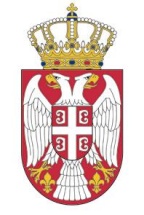 Republika Srbija	MINISTARSTVO PROSVETE,	NAUKE I TEHNOLOŠKOG RAZVOJANemanjina 22-2611000 BeogradINFORMATOR O RADU1. SADRŽAJ: 1. SADRŽAJ	22. INFORMATOR O RADU	43. ORGANIZACIONA STRUKTURA MINISTARSTVA PROSVETE, NAUKE I TEHNOLOŠKOG RAZVOJA	4Organizaciona šema ministarstva prosvete, nauke i tehnološkog razvoja	5Ministar prosvete, nauke i tehnološkog razvoja	8Državni sekretari	8Sektor za predškolsko i osnovno obrazovanje i vaspitanje	8Sektor za srednje obrazovanje i vaspitanje i obrazovanje odraslih	12Sektor za međunarodnu saradnju i evropske integracije	15Sektor za visoko obrazovanje	21Sektor za unapređivanje ljudskih i manjinskih prava u obrazovanju...............................................................24Sektor za učenički i studentski standard i investicije	256Sektor za digitalizaciju u prosveti i nauci	28Sektor za dualno obrazovanje i vaspitanje	30Sektor za finansije	32Sektor za inspekcijske poslove	35Sektor za nauku	38Sektor za tehnološki razvoj, transfer tehnologija i inovacioni sistem	41Sekretarijat Ministarstva	44Kabinet ministra	46 Uže unutrašnje jedinice izvan sektora i Sekretarijata 	48Grupa za medije i komunikacije	469Odsek za pravne poslove	49Grupa za internu reviziju	..........50Odeljenje za koordinaciju rada školskih uprava	524. FUNKCIJE RUKOVODIOCA MINISTARSTVA PROSVETE, NAUKE I TEHNOLOŠKOG RAZVOJA	505. PRAVILA U VEZI SA JAVNOŠĆU RADA	526. SPISAK NAJČEŠĆE TRAŽENIH INFORMACIJA OD JAVNOG ZNAČAJA	537. NADLEŽNOSTI, OVLAŠĆENjA I OBAVEZE MINISTARSTVA PROSVETE, NAUKE I TEHNOLOŠKOG RAZVOJA REPUBLIKE SRBIJE	558. OPIS POSTUPANjA U OKVIRU NADLEŽNOSTI, OVLAŠĆENjA I OBAVEZA	579. SPISAK PROPISA KOJE MINISTARSTVO PROSVETE, NAUKE I TEHNOLOŠKOG RAZVOJA PRIMENjUJE U VRŠENjU POSLOVA DRŽAVNE UPRAVE	7210. USLUGE KOJE MINISTARSTVO PROSVETE, NAUKE I TEHNOLOŠKOG RAZVOJA PRUŽA ZAINTERESOVANIM LICIMA	10511. POSTUPAK RADI PRUŽANjA USLUGA	12912. PREGLED PODATAKA O PRUŽENIM USLUGAMA	20613. PRIHODI I RASHODI MINISTARSTVA PROSVETE, NAUKE I TEHNOLOŠKOG RAZVOJA	229Budžet Ministarstva prosvete, nauke i tehnološkog razvoja za 2021. godinu	229Izveštaj o izvršenju budžeta za 2021. godinu	230Podaci o reviziji budžeta	332Prihodi i rashodi za prethodnu 2020. godinu	23914. PODACI O JAVNIM NABAVKAMA MINISTARSTVA PROSVETE, NAUKE I TEHNOLOŠKOG RAZVOJA	273Plan javnih nabavki za 2021. godinu	273Izveštaj o dodeljenim javnim nabavkama tokom 2021. godine	273Plan javnih nabavki za 2018. 2019. i 2020. godinu	274Sprovedeni postupci javnih nabavki tokom 2018, 2019. i 2020. godine	27715. PODACI O DRŽAVNOJ POMOĆI	27916. PODACI O ISPLAĆENIM PLATAMA, ZARADAMA I DRUGIM PRIMANjIMA	28017. PODACI O SREDSTVIMA RADA MINISTARSTVA PROSVETE, NAUKE I TEHNOLOŠKOG RAZVOJA	28518. NAČIN I MESTO ČUVANjA NOSAČA INFORMACIJA	29119. VRSTE INFORMACIJA KOJE MINISTARSTVO PROSVETE, NAUKE I TEHNOLOŠKOG RAZVOJA POSEDUJE	29320. VRSTE INFORMACIJA KOJIMA MINISTARSTVO PROSVETE, NAUKE I TEHNOLOŠKOG RAZVOJA OMOGUĆAVA PRISTUP	30121. PODNOŠENjE ZAHTEVA ZA SLOBODAN PRISTUP INFORMACIJAMA OD JAVNOG ZNAČAJA	304Odlučivanje po zahtevu za slobodan pristup informacijama od javnog značaja	454Obrasci	456Radnje preduzete na primeni Zakona o slobodnom pristupu informacijama od javnog značaja od strane Ministarstva u 2020. godini	4592. INFORMATOR O RADUMinistarstvo prosvete, nauke i tehnološkog razvoja Republika SrbijaNemanjina 22-26, 11000 BeogradMatični broj: 17329235PIB: 102199748kabinet@mpn.gov.rs Informator o radu Ministarstva prosvete, nauke i tehnološkog razvoja (u daljem tekstu: Informator o radu) sačinjen je u skladu sa članom 39. Zakona o slobodnom pristupu informacijama od javnog značaja („Službeni glasnik RS” br. 120/04, 54/07, 104/09 i 36/10) i Uputstvom za izradu i objavljivanje informatora o radu državnog organa („Službeni glasnik RS”, broj 68/2010).Osoba odgovorna za tačnost i potpunost podataka u Informatoru o radu je Branko Ružić, ministar prosvete, nauke i tehnološkog razvoja.Ovlašćeno lice za informacije od javnog značaja Ministarstva prosvete, nauke i tehnološkog razvoja Republike Srbije je Slađana Mitić.Informator o radu je objavljen januara 2006. godine, a poslednji put ažuriran decembra 2021. godine. Informator o radu dostupan je javnosti u elektronskom obliku na internet adresi Ministarstva prosvete, nauke i tehnološkog razvoja Republike Srbije: www.mpn.gov.rs. Štampana verzija informatora u vidu brošure, kataloga i sl. ne postoji, ali se zainteresovanom licu na zahtev dostavlja poslednja verzija, odštampani tekst informatora uz naknadu nužnih troškova štampanja.3. ORGANIZACIONA STRUKTURA MINISTARSTVA PROSVETE, NAUKE I TEHNOLOŠKOG RAZVOJADelokrug rada Ministarstva prosvete, nauke i tehnološkog razvoja utvrđen je Zakonom o ministarstvima („Službeni glasnik RS”, broj 128/2020).Pravilnikom o unutrašnjem uređenju i sistematizaciji radnih mesta u Ministarstvu prosvete, nauke i tehnološkog razvoja, broj: 110-00-58/2021-02 od 1. oktobra 2021. godine. godine, na koji je Vlada dala saglasnost Zaključkom 05 Broj: 110-10362/2021 od 10. novembra 2021. godine (u daljem tekstu: Pravilnik) utvrđuju se unutrašnje jedinice, njihov delokrug i međusobni odnosi, rukovođenje, ovlašćenja i odgovornosti rukovodilaca unutrašnjih jedinica, način saradnje sa drugim organima i organizacijama, broj državnih sekretara i državnih službenika koji rade na položaju, broj radnih mesta po zvanju i vrsti, nazivi radnih mesta, opisi poslova radnih mesta i zvanja, odnosno vrste u koje su radna mesta razvrstana, potreban broj državnih službenika i nameštenika za svako radno mesto i uslovi za zaposlenje na svakom radnom mestu u Ministarstvu prosvete, nauke i tehnološkog razvoja (u daljem tekstu: Ministarstvo).Pravilnik je objavljen na internet stranici Ministarstva www.mpn.gov.rs i može mu se pristupiti putem linka: https://www.mpn.gov.rs/wp-content/uploads/2021/11/Pravilnik-o-unutrasnjem-uredjenju-i-sistematizaciji-radnih-mesta-110-00-58-2021-02.pdf     Pravilnik, u okviru sistematizacije radnih mesta, obuhvata radna mesta: 5 državnih sekretara i 13 državnih službenika na položaju, kao i sledeća radna mesta državnih službenika i nameštenika:- državnih službenika na položaju: 13 (državnih službenika: 13),- radna mesta u zvanju višeg savetnika – 50 (državnih službenika: 50),- radna mesta u zvanju samostalnog savetnika – 67 (državnih službenika: 111),- radna mesta u zvanju savetnika – 105 (državnih službenika: 193),- radna mesto u zvanju mlađeg savetnika – 9 (državnih službenika: 9),- radna mesta u zvanju saradnika – 9 (državnih službenika: 9),- radna mesta u zvanju mlađeg saradnika – 2 (državnih službenika: 2),- radna mesta u zvanju referenta – 28 (državnih službenika: 35),- radna mesto u prvoj vrsti nameštenika – 2 (nameštenika: 2),- radna mesto u trećoj vrsti nameštenika – 1 (nameštenika: 1)- radna mesta u četvrtoj vrsti nameštenika – 3 (nameštenika: 4).Dakle, u Ministarstvu je prema aktu o sistematizaciji predviđeno ukupno 295 radnih mesta i 441 državnih službenika i nameštenika.  U Kabinetu ministra sistematizovano je ukupno 5 radnih mesta i 7 zaposlenih u radnom odnosu na određeno vreme, i to: - radna mesta u zvanju višeg savetnika – 1 (državnih službenika: 1),- radna mesta u zvanju savetnika – 1 (državnih službenika: 2),- radna mesto u zvanju mlađeg savetnika – 1 (državnih službenika: 1),- radna mesta u zvanju referenta – 2 (državnih službenika: 3).Od kog broja poslove inspekcijskog nadzora obavljaju:- u zvanju višeg savetnika  – 2 državna službenika,- u zvanju samostalnog savetnika  – 32 državna službenika.Na dan 31.12.2021. godine u Ministarstvu je zaposleno ukupno 342 državna službenika i nameštenika, 5 zaposlenih su na mirovanju radnog odnosa, 1 zaposleni je na neplaćenom odsustvu, a 3 lica zaposlena su na određeno vreme.U Ministarstvu je angažovano 27 lica po ugovoru o obavljanju privremenih i povremenih poslova, 30 lica po ugovoru o delu, dok su na osnovu zaključaka Komisije za davanje saglasnosti za novo zapošljavanje i dodatno radno angažovanje kod korisnika javnih sredstava angažovano 45 lice po ugovoru o obavljanju privremenih i povremenih poslova. U Ministarstvu su angažovana po ugovoru o delu i 4 posebna savetnika ministra. Takođe, radi realizacije projekata koji se finansiraju iz sredstava donacije angažovana su 3 lica po ugovoru o privremenim i povremenim poslovima i 1 lice po ugovoru o delu.Zaposleni državni službenici i nameštenici i angažovana lica u Ministarstvu obavljaju sve sistematizovane poslove utvrđene Pravilnikom.Osnovne unutrašnje jedinice Ministarstva, sa prikazanim brojem zaposlenih, su:Sektor za predškolsko i osnovno obrazovanje i vaspitanje – pomoćnik ministra i 18 državnih službenika i nameštenika;Sektor za srednje obrazovanje i vaspitanje i obrazovanje odraslih – v.d. pomoćnika ministra i 17 državnih službenika i nameštenika;Sektor za međunarodnu saradnju i evropske integracije – v.d. pomoćnika ministra i 15 državnih službenika i nameštenika;Sektor za visoko obrazovanje – v.d. pomoćnika ministra i 11 državnih službenika i nameštenika;4a. Sektor za unapređivanje ljudskih i manjinskih prava u obrazovanju – v.d. pomoćika ministta i 6 državnih službenika i nameštenika;Sektor za učenički i studentski standard i investicije – v.d. pomoćnika ministra i 18 državnih službenika i nameštenika;Sektor za digitalizaciju u prosveti i nauci – v.d. pomoćnika ministra i 5 državnih službenika i nameštenika;Sektor za dualno obrazovanje i vaspitanje – v.d. pomoćnika ministra i 4 državna službenika;Sektor za finansije - v.d. pomoćnika ministra i 36 državnih službenika i nameštenika;Sektor za inspekcijske poslove – pomoćnik ministra i 29 državnih službenika i nameštenika;Sektor za nauku – v.d. pomoćnika ministra i 14 državnih službenika i nameštenika;Sektor za tehnološki razvoj, transfer tehnologija i inovacioni sistem – v.d. pomoćnika ministra i 10 državnih službenika i nameštenika.Posebne unutrašnje jedinice Ministarstva, sa prikazanim brojem zaposlenih, su:Sekretarijat Ministarstva – sekretar Ministarstva i 30 državnih službenika i nameštenika iKabinet ministra – 3 zaposlena.Uže unutrašnje jedinice izvan sektora i Sekretarijata, sa prikazanim brojem zaposlenih, su:Grupa za internu reviziju – 3 državna službenika i nameštenika;Odeljenje za koordinaciju rada školskih uprava – 106 državnih službenika i nameštenika;Odsek za pravne poslove – 7 državnih službenika i nameštenika.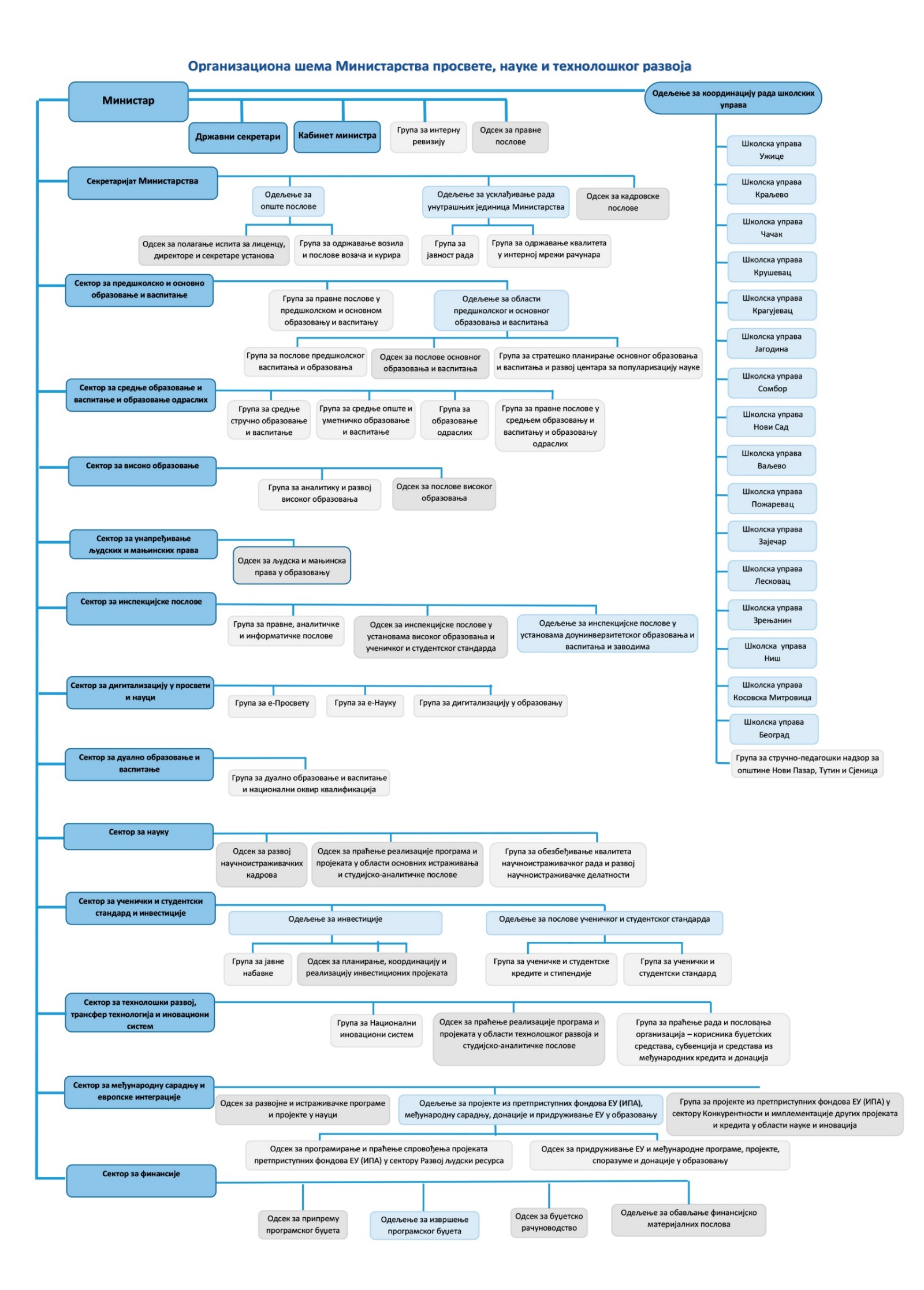 Funkcije rukovodioca u Ministarstvu, odnosno ministra, državnih sekretara, pomoćnika ministra, sekretara ministarstva i dr. su predstavljeni u tački 4. ovog Informatora o radu.U Sektoru za predškolsko i osnovno obrazovanje i vaspitanje obavljaju se poslovi koji se odnose na:praćenje stanja i pokretanje inicijative za rešavanje pitanja, učešće u planiranju i implementaciji mera za unapređivanje oblasti predškolskog i osnovnog obrazovanja i vaspitanja;praćenje primene zakona i propisa iz oblasti predškolskog i osnovnog obrazovanja i vaspitanja;pripremu strategije razvoja i drugih mera kojima se učestvuje u oblikovanju politike Vlade u oblasti predškolskog i osnovnog obrazovanja i vaspitanja; pripremu i sprovođenje Strategije razvoja obrazovanja u Srbiji; pripremu i realizaciju akcionih planova za sprovođenje Strategije razvoja obrazovanja u Srbiji;pripremu, organizaciju i sprovođenje završnog ispita za učenike osnovnih škola;izradu analiza, studija, elaborata i izveštaja iz oblasti predškolskog i osnovnog obrazovanja i vaspitanja;izradu akata kojim se uređuje razvoj ključnih i opštih međupredmetnih kompetencija za celoživotno učenje; razvoj centara za popularizaciju nauke;pripremu kriterijuma za mrežu predškolskih ustanova i osnovnih škola;pripremu stručnih osnova i učešće u izradi zakona i podzakonskih akata iz delokruga Sektora;izradu akata iz oblasti kojima se uređuje obrazovno-vaspitni rad u inostranstvu, praćenje i podršku ostvarivanju obrazovno-vaspitnog rada u inostranstvu;izradu akta kojim se uređuje kalendar obrazovno- vaspitnog rada osnovnog obrazovanja i vaspitanja i akata kojima se propisuju evidencije i javne isprave za nivoe i vrste obrazovanja iz delokruga Sektora;uspostavljanje i ažuriranje registra predškolskih ustanova i osnovnih škola;optimizaciju i racionalizaciju ustanova obrazovanja i vaspitanja;stručnu obradu predmeta i predstavki iz oblasti predškolskog i osnovnog obrazovanja i vaspitanja;pripremu i izradu odluka, rešenja, zaključaka, ugovora, sporazuma, memoranduma i drugih pojedinačnih pravnih akata iz nadležnosti Sektora;stručnu obradu predloga odluka koje donosi Vlada i rešenja o davanju saglasnosti, verifikaciji, imenovanjima i razrešenjima i drugo;pripremu odgovora sudu po tužbama u upravnim sporovima;izradu informacija iz nadležnosti Sektora, za tužilaštvo i sud u predmetima u kojima Ministarstvo nije stranka u postupku;sprovođenje postupka utvrđivanja ispunjenosti uslova za osnivanje i rad predškolskih ustanova i osnovnih škola;koordinaciju, planiranje, razvoj, sprovođenje i praćenje aktivnosti koje će obezbediti punu primenu postojećih zakonskih mera i politika u oblasti uključivanja osetljivih grupa u vaspitno-obrazovni i obrazovno-vaspitni sistem;praćenje i koordinaciju poslova u vezi sa nastavnim planovima i programima, programima ogleda, udžbenicima na srpskom jeziku, stručnim usavršavanjem i obezbeđivanje kvaliteta obrazovanja;izradu akata iz oblasti kojima se uređuje pripremanje, odobravanje, izdavanje i upotreba udžbenika i nastavnih sredstava na srpskom jeziku; postupanje po predstavkama i sprovodi preporuke Zaštitnika građana u vezi poslova iz nadležnosti Sektora;saradnju sa drugim organima uprave i jedinicama lokalne samouprave u vezi obavljanjaposlova iz nadležnosti Sektora;ažuriranje elektronske dokumentacije i baze podataka, kao ipriprema informacija iz nadležnosti Sektora za postavljanje na sajt Ministarstva idruge poslove u skladu sa zakonom.U Sektoru za predškolsko i osnovno obrazovanje i vaspitanje obrazuju se sledeće uže unutrašnje jedinice:1. Odeljenje za oblasti predškolskog i osnovnog obrazovanja i vaspitanja;2. Grupa za pravne poslove u predškolskom i osnovnom obrazovanju i vaspitanju.U Odeljenju za oblasti predškolskog i osnovnog obrazovanja i vaspitanja obavljaju se poslovi koji se odnose na: praćenje i utvrđivanje stanja, pokretanje inicijative za rešavanje pitanja, učešće u planiranju i implementaciji mera za unapređivanje oblasti predškolskog i osnovnog obrazovanja i vaspitanja; praćenje primene zakona i propisa iz oblasti predškolskog i osnovnog obrazovanja i vaspitanja; pripremu strategije razvoja i drugih mera kojima se učestvuje u oblikovanju politike Vlade u oblasti predškolskog i osnovnog obrazovanja i vaspitanja; izradu akata kojim se uređuje razvoj ključnih i opštih međupredmetnih kompetencija za celoživotno učenje; izradu akata kojim se uređuje razvoj centara za popularizaciju nauke; pripremu i sprovođenje Strategije razvoja obrazovanja u Srbiji; pripremu i realizaciju akcionih planova za sprovođenje Strategije razvoja obrazovanja u Srbiji; pripremu, organizaciju i sprovođenje završnog ispita za učenike osnovnih škola; izradu analiza, studija, elaborata i izveštaja iz oblasti predškolskog i osnovnog obrazovanja i vaspitanja; pripremu kriterijuma za mrežu predškolskih ustanova i osnovnih škola; optimizaciju i racionalizaciju ustanova obrazovanja i vaspitanja; pripremu stručnih osnova i učešće u izradi zakona i podzakonskih akata iz delokruga Odeljenja; izradu akata iz oblasti kojima se uređuje obrazovno-vaspitni rad u inostranstvu i praćenje i podršku ostvarivanju obrazovno-vaspitnog rada u inostranstvu; izradu akta kojim se uređuje kalendar obrazovno-vaspitnog rada osnovnog obrazovanja i vaspitanja i akata kojima se propisuju evidencije i javne isprave za nivoe i vrste obrazovanja iz delokruga Odeljenja; pružanje podrške i praćenje realizacije programa i projekata u cilju unapređivanja obrazovanja i vaspitanja; stručnu obradu predmeta i predstavki iz oblasti predškolskog i osnovnog obrazovanja i vaspitanja; praćenje i koordinaciju poslova u vezi sa nastavnim planovima i programima, programima ogleda, udžbenicima na srpskom jeziku, stručnim usavršavanjem i obezbeđivanje kvaliteta obrazovanja; izradu akata iz oblasti kojima se uređuje pripremanje, odobravanje, izdavanje i upotreba udžbenika i nastavnih sredstava na srpskom jeziku; koordinaciju, planiranje, razvoj, sprovođenje i praćenje aktivnosti koje će obezbediti punu primenu postojećih zakonskih mera i politika u oblasti uključivanja osetljivih grupa u vaspitno-obrazovni sistem; postupanje po predstavkama i sprovodi preporuke Zaštitnika građana u vezi poslova iz nadležnosti Odeljenja; saradnju sa ustanovama, nadležnim organima i institucijama i drugim organizacijama od značaja za pitanja iz delokruga Odeljenja; saradnju sa drugim organima uprave i jedinicama lokalne samouprave u vezi obavljanja poslova iz nadležnosti Sektora;ažuriranje elektronske dokumentacije i baze podataka, kao ipriprema informacija iz nadležnosti Odeljenja za postavljanje na sajt Ministarstva i druge poslove u skladu sa zakonom.U Odeljenju za oblasti predškolskog i osnovnog obrazovanja i vaspitanja obrazuju se sledeće uže unutrašnje jedinice:1. Grupa za poslove predškolskog vaspitanja i obrazovanja;2. Odsek za poslove osnovnog obrazovanja i vaspitanja i3. Grupa za strateško planiranje osnovnog obrazovanja i vaspitanja i razvoj centara za popularizaciju nauke.U Grupi za poslove predškolskog vaspitanja i obrazovanja obavljaju se poslovi koji se odnose na: pripremu stručnih osnova u izradi zakona i podzakonskih akata iz oblasti predškolskog vaspitanja i obrazovanja; praćenje primene zakona i propisa iz oblasti predškolskog vaspitanja i obrazovanja; praćenje ostvarivanja i razvoja predškolskog vaspitanja i obrazovanja, pokretanje inicijativa, učešće u planiranju i implementaciji mera za unapređivanje stanja u ovoj oblasti; pripremu strategija razvoja i drugih mera kojima se učestvuje u oblikovanju politike Vlade u oblasti predškolskog vaspitanja i obrazovanja; pripremu i sprovođenje Strategije razvoja obrazovanja u Srbiji; pripremu i realizaciju akcionih planova za sprovođenje Strategije razvoja obrazovanja u Srbiji; praćenje teritorijalne pokrivenosti predškolskim ustanovama i obuhvata dece; izradu kriterijuma za mrežu predškolskih ustanova; pružanje podrške i praćenje realizacije projekata u delatnosti predškolskog vaspitanja i obrazovanja u cilju povećanja obuhvata dece i širenja programske ponude; saradnju sa ustanovama, školskim upravama, stručnim udruženjima, univerzitetima, reprezentativnim sindikatima, zavodima, organima lokalne samouprave i pojedincima u praćenju stanja i pokretanju inicijativa za rešavanje pitanja u ovoj oblasti; pripremu mišljenja, izveštaja i stručnu obradu predmeta i predstavki iz ove oblasti i druge poslove u skladu sa zakonom.U Odseku za poslove osnovnog obrazovanja i vaspitanja obavljaju se poslovi koji se odnose na: pripremu stručnih osnova u izradi zakona i podzakonskih akata iz oblasti osnovnog obrazovanja i vaspitanja; praćenje primene zakona i propisa iz oblasti osnovnog obrazovanja i vaspitanja; praćenje ostvarivanja i razvoja osnovnog obrazovanja i vaspitanja, pokretanje inicijativa, učešće u planiranju i implementaciji mera za unapređivanje stanja u ovoj oblasti; pripremu strategija razvoja i drugih mera kojima se učestvuje u oblikovanju politike Vlade u oblasti osnovnog obrazovanja i vaspitanja; pripremu i sprovođenje Strategije razvoja obrazovanja u Srbiji; pripremu i realizaciju akcionih planova za sprovođenje Strategije razvoja obrazovanja u Srbiji; pripremu, organizaciju i sprovođenje završnog ispita i izrada analiza o realizaciji, rezultatima i unapređivanju završnog ispita; izradu kriterijuma za mrežu osnovnih škola; izradu akata iz oblasti kojima se uređuje obrazovno-vaspitni rad u inostranstvu i praćenje i podršku ostvarivanju obrazovno-vaspitnog rada u inostranstvu; izradu akta kojim se uređuje kalendar obrazovno-vaspitnog rada osnovnog obrazovanja i vaspitanja; pripremu programa takmičenja učenika osnovnih škola i organizaciju i praćenje takmičenja i smotri učenika osnovnih škola; praćenje i koordinaciju poslova u vezi sa nastavnim planovima i programima, programima ogleda, udžbenicima na srpskom jeziku, stručnim usavršavanjem i obezbeđivanje kvaliteta obrazovanja; izradu akata iz oblasti kojima se uređuje pripremanje, odobravanje, izdavanje i upotreba udžbenika i nastavnih sredstava na srpskom jezika; saradnju sa obrazovno-vaspitnim ustanovama, školskim upravama, stručnim udruženjima, univerzitetima, reprezentativnim sindikatima, zavodima, organima lokalne samouprave i pojedincima u praćenju stanja i pokretanju inicijativa za rešavanje pitanja iz delokruga Odseka; saradnju sa drugim organima uprave i jedinicama lokalne samouprave u vezi obavljanja poslova u oblasti osnovnog obrazovanja i vaspitanja; stručnu obradu predmeta i predstavki iz ove oblasti i druge poslove u skladu sa zakonom.vaspitanja; stručnu obradu predmeta i predstavki iz ove oblasti i druge poslove u skladu sa zakonom.U Grupa za strateško planiranje osnovnog obrazovanja i vaspitanja i razvoj centara za popularizaciju nauke obavljaju se poslovi koji se odnose na: koordinaciju, planiranje, razvoj, sprovođenje i praćenje aktivnosti koje će obezbediti punu primenu postojećih zakonskih mera i politika u oblasti razvoja ključnih i opštih međupredmetnih kompetencija za celoživotno učenje i razvoja centara za popularizaciju nauke kroz analizu nacionalnih potreba i izradu strategija; strateško planiranje osnovnog obrazovanja i vaspitanja, odnosno planiranje svih resursa, prioriteta, implementacija, evaluacija, reformi i organizacija u cilju sprovođenja i sagledavanja potreba u skladu sa strateškim dokumentima, kao i sa nužnim promenama koje proizilaze iz procesa pridruživanja EU; pripremu stručnih osnova u izradi zakona i podzakonskih akata iz oblasti rada Grupe; stručnu obradu predmeta i predstavki iz oblasti rada Grupe; saradnju sa obrazovno-vaspitnim ustanovama, nadležnim organima i institucijama i drugim organizacijama  u vezi sa planiranjem, organizacijom i realizacijom programa i projekata iz delokruga Grupe; pružanje podrške u pripremi tehničke dokumentacije za izgradnju/rekonstrukciju centara za popularizaciju nauke; praćenje i koordinacija poslova razvoja ključnih i opštih međupredmetnih kompetencija za celoživotno učenje na osnovu planova i programa nastave i učenja, programa ogleda, stručnog usavršavanjem; praćenje razvoja centara za popularizaciju nauke; pružanje podrške ustanovama obrazovanja i vaspitanja u kreiranju i realizaciji projekata; pokretanje i razvoj učeničkih zadruga i učeničkih i studentskih kompanija; uspostavljanje, razvijanje i unapređivanje programskih aktivnosti za rad centara za popularizaciju nauke razvoj baze digitalnih materijala kao podrške uvođenju preduzetničkog obrazovanja; prikupljanje relevantnih podataka, ažuriranje i održavanje elektronske dokumentacije i baze podataka; učestvovanje u izradi analiza, studija, projekata, elaborata i izveštaja; pripremu kriterijuma za mrežu učeničkih zadruga i učeničkih i studentskih kompanija; predlaganje mera za unapređivanje rada učeničkih zadruga i učeničkih i studentskih kompanija i druge poslove u skladu sa zakonom.U Grupi za pravne poslove u predškolskom i osnovnom obrazovanju i vaspitanju obavljaju se poslovi koji se odnose na: pripremu i izradu odluka, rešenja, zaključaka, ugovora, sporazuma, memoranduma i drugih pojedinačnih pravnih akata iz nadležnosti Sektora; stručnu obradu predloga odluka koje donosi Vlada; stručnu obradu rešenja o davanju saglasnosti, verifikaciji, imenovanjima i razrešenjima i drugo; pripremu odgovora Sudu po tužbama u upravnim sporovima; izradu informacija iz nadležnosti Sektora, za tužilaštvo i sud u predmetima u kojima Ministarstvo nije stranka u postupku; pripremu standarda i normativa prostora, opreme i nastavnih sredstava u ustanovama iz ove oblasti; uspostavljanje i ažuriranje registra predškolskih ustanova i osnovnih škola; pripremu akata za Vladu o kriterijumima za mrežu osnovnih škola i predškolskih ustanova; postupanje po predstavkama i sprovodi preporuke Zaštitnika građana u vezi poslova iz nadležnosti Sektora i druge poslove u skladu sa zakonom.U Sektoru za srednje obrazovanje i vaspitanje i obrazovanje odraslih obavljaju se poslovi koji se odnose na:praćenje primene zakona i propisa iz oblasti srednjeg obrazovanja i obrazovanja odraslih;pripremu stručnih osnova i učešće u izradi zakona i podzakonskih akata iz oblasti srednjeg obrazovanja i obrazovanja odraslih; pripremu i izradu odluka, rešenja, zaključaka, ugovora, sporazuma, memoranduma i drugih pojedinačnih pravnih akata iz nadležnosti Sektora; stručnu obradu predloga odluka koje donosi Vlada i rešenja o davanju saglasnosti, verifikaciji, imenovanjima i razrešenjima i drugo; pripremu odgovora sudu po tužbama u upravnim sporovima; izradu informacija iz nadležnosti Sektora, za tužilaštvo i sud u predmetima u kojima Ministarstvo nije stranka u postupku; izradu analiza, studija, elaborata i izveštaja  iz oblasti srednjeg obrazovanja i vaspitanja i obrazovanja odraslih;  pripremu predloga odluke o mreži škola; razvijanje standarda i normativa prostora, opreme, nastavnih sredstava u  oblasti srednjeg obrazovanja i vaspitanja i obrazovanja odraslih; pripremu, organizaciju i sprovođenje upisa učenika u srednje škole; izradu analiza i pripremu predloga za unapređivanje upisne politike; uspostavljanje i ažuriranje registra srednjih škola i škola za obrazovanje odraslih; stručnu obradu predmeta i predstavki iz oblasti srednjeg obrazovanja i vaspitanja i obrazovanja odraslih; saradnju sa drugim organima uprave i jedinicama lokalne samouprave u vezi obavljanja poslova iz nadležnosti Sektora; postupanje po predstavkama i sprovodi preporuke Zaštitnika građana u vezi poslova iz nadležnosti Sektora ažuriranje elektronske dokumentacije i baze podataka, kao i priprema informacija iz nadležnosti Sektora za postavljanje na sajt Ministarstva i druge poslove u skladu sa zakonom. U Sektoru za srednje obrazovanje i vaspitanje i obrazovanje odraslih obrazuju se sledeće uže unutrašnje jedinice:1. Odeljenje za poslove srednjeg obrazovanja i vaspitanja i obrazovanja odraslih i2. Grupa za pravne poslove u srednjem obrazovanju i vaspitanju i obrazovanju odraslih.U Odeljenju za poslove srednjeg obrazovanja i vaspitanja i obrazovanja odraslih obavljaju se poslovi koji se odnose na: praćenje i utvrđivanje stanja, pokretanje inicijative za rešavanje pitanja, učešće u planiranju i implementaciji mera za unapređivanje oblasti srednjoškolskog obrazovanja i vaspitanja vaspitanja odraslih; praćenje primene zakona i propisa iz oblasti srednjoškolskog obrazovanja i vaspitanja vaspitanja odraslih; pripremu strategije razvoja i drugih mera kojima se učestvuje u oblikovanju politike Vlade u oblasti srednjoškolskog obrazovanja i vaspitanja vaspitanja odraslih; izradu akata kojim se uređuje razvoj ključnih i opštih međupredmetnih kompetencija za celoživotno učenje; pripremu i sprovođenje Strategije razvoja obrazovanja u Srbiji; pripremu i realizaciju akcionih planova za sprovođenje Strategije razvoja obrazovanja u Srbiji; pripremu, organizaciju i sprovođenje prijemnog ispita za upis u srednje škole; izradu analiza, studija, elaborata i izveštaja iz oblasti srednjoškolskog obrazovanja i vaspitanja vaspitanja odraslih; pripremu kriterijuma za mrežu srednjih škola; optimizaciju i racionalizaciju ustanova obrazovanja i vaspitanja; pripremu stručnih osnova i učešće u izradi zakona i podzakonskih akata iz delokruga Odeljenja; izradu akta kojim se uređuje kalendar obrazovno-vaspitnog rada srednjoškolskog obrazovanja i vaspitanja vaspitanja odraslih i akata kojima se propisuju evidencije i javne isprave za nivoe i vrste obrazovanja iz delokruga Odeljenja; pružanje podrške i praćenje realizacije programa i projekata u cilju unapređivanja obrazovanja i vaspitanja; stručnu obradu predmeta i predstavki iz oblasti srednjoškolskog obrazovanja i vaspitanja vaspitanja odraslih; praćenje i koordinaciju poslova u vezi sa nastavnim planovima i programima, programima ogleda, udžbenicima na srpskom jeziku, stručnim usavršavanjem i obezbeđivanje kvaliteta obrazovanja; izradu akata iz oblasti kojima se uređuje pripremanje, odobravanje, izdavanje i upotreba udžbenika i nastavnih sredstava na srpskom jeziku; koordinaciju, planiranje, razvoj, postupanje po predstavkama i sprovodi preporuke Zaštitnika građana u vezi poslova iz nadležnosti Odeljenja; saradnju sa ustanovama, nadležnim organima i institucijama i drugim organizacijama od značaja za pitanja iz delokruga Odeljenja; saradnju sa drugim organima uprave i jedinicama lokalne samouprave u vezi obavljanja poslova iz nadležnosti Sektora; ažuriranje elektronske dokumentacije i baze podataka, kao i priprema informacija iz nadležnosti Odeljenja za postavljanje na sajt Ministarstva i druge poslove u skladu sa zakonom.U Odeljenju za poslove srednjeg obrazovanja i vaspitanja i obrazovanja odraslih obrazuju se sledeće uže unutrašnje jedinice:1. Grupa za obrazovanje odraslih; 2. Grupa za srednje stručno obrazovanje i vaspitanje i  3. Grupa za srednje opšte i umetničko obrazovanje i vaspitanje.U Grupi za obrazovanje odraslih obavljaju se poslovi koji se odnose na: pripremu stručnih osnova u izradi zakona i podzakonskih akata iz oblasti obrazovanja odraslih i doživotnog učenja; planiranje, praćenje i razvoj obuke, osposobljavanja i usavršavanja odraslih i doživotnog učenja; pokretanje inicijativa za rešavanje pitanja u ovoj oblasti; pripremu standarda i normativa prostora, opreme i nastavnih sredstava za obrazovanje odraslih; saradnju sa zajednicama škola, lokalnom zajednicom i socijalnim partnerima u praćenju ostvarivanja i razvoja obrazovanja odraslih i doživotnog učenja; stručnu obradu predmeta i predstavki iz ove oblasti i druge poslove u skladu sa zakonom. U Grupi za srednje stručno obrazovanje i vaspitanje obavljaju se poslovi koji se odnose na pripremu stručnih osnova u izradi zakona i podzakonskih akata iz oblasti srednjeg stručnog obrazovanja i vaspitanja; planiranje, praćenje i razvoj stručnog obrazovanja, osposobljavanja, obuke i usavršavanja učenika i obrazovanja na jezicima nacionalnih manjina; pokretanje inicijativa za rešavanje pitanja u ovoj oblasti; pripremu, organizaciju i sprovođenje upisa učenika u srednje škole; izradu analiza i pripremu predloga za unapređivanje upisne politike; učešće u pripremi standarda i normativa prostora, opreme i nastavnih sredstava u ustanovama u ovoj oblasti; saradnju u praćenju i unapređivanju funkcionisanja mreže srednjih škola; saradnju sa zajednicama škola, lokalnom zajednicom i socijalnim partnerima u ovoj oblasti; proveru realizacije takmičenja i smotri učenika; stručnu obradu predmeta i predstavki u ovoj oblasti i druge poslove u skladu sa zakonom. U Grupi za srednje opšte i umetničko obrazovanje  i vaspitanje obavljaju se poslovi koji se odnose na pripremu stručnih osnova u izradi zakona i podzakonskih akata iz oblasti srednjeg opšteg i umetničkog obrazovanja i vaspitanja; planiranje, praćenje i razvoj opšteg i umetničkog obrazovanja, osposobljavanja, obuke i usavršavanja učenika,  obrazovanja na jezicima nacionalnih manjina; pokretanje inicijativa za rešavanje pitanja u ovoj oblasti; pripremu, učešće u pripremi standarda i normativa prostora, opreme i nastavnih sredstava u ustanovama iz ove oblasti; saradnju u praćenju i unapređivanju funkcionisanja mreže srednjih škola; saradnju sa zajednicama škola, lokalnom zajednicom i socijalnim partnerima u ovoj oblasti; proveru realizacije takmičenja i smotri učenika; stručnu obradu predmeta i predstavki iz ovih oblasti i druge poslove u skladu sa zakonom.U Grupi za pravne poslove u srednjem obrazovanju i vaspitanju i obrazovanju odraslih obavljaju se poslovi koji se odnose na: praćenje primene propisa u oblasti srednjeg obrazovanja i vaspitanja i obrazovanja odraslih; pripremu i izradu odluka, rešenja, zaključaka, ugovora, sporazuma, memoranduma i drugih pojedinačnih pravnih akata iz nadležnosti Sektora; pripremu odgovora sudu po tužbama u upravnim sporovima; izradu informacija iz nadležnosti Sektora, za tužilaštvo i sud u predmetima u kojima Ministarstvo nije stranka u postupku; praćenje, razvoj i unapređivanje pravnog sistema u oblasti srednjeg obrazovanja i vaspitanja i obrazovanja odraslih; stručnu obradu predloga odluka koje donosi Vlada; izradu rešenja o postupku verifikacije, postupcima izbora i razrešenja direktora srednjih škola, uvođenje privremenih mera; pripremu standarda i normativa prostora, opreme i nastavnih sredstava u ustanovama iz ove oblasti; pripremu akata za Vladu o mreži srednjih škola; izradu nacrta i predloga zakona iz oblasti srednjeg obrazovanja i obrazovanja odraslih; sprovođenju javne rasprave na prednacrte zakona iz delokruga srednjeg obrazovanja i pribavljenih mišljenja na nacrte zakona i obradu amandmana narodnih poslanika na predloge zakona; pripremi odgovora i mišljenja u postupku za ocenjivanje ustavnosti i zakonitosti  propisa iz oblasti srednjeg i obrazovanja odraslih; koordinaciji rada radnih grupa za izradu zakona i podzakonskih akata; pripremi odgovora i mišljenja u postupku za ocenjivanje ustavnosti i zakonitosti propisa iz oblasti srednjeg i obrazovanja i obrazovanja odraslih; pripremi mišljenja i izrađuje informacija o primeni propisa iz oblasti srednjeg obrazovanja i obrazovanja odraslih; objedinjavanju stavova sa ostalim organizacionim jedinicama Ministarstva radi pripreme celovitih mišljenja na nacrte zakona državnih organa i drugih ovlašćenih predlagača koji se Ministarstvu dostavljaju na mišljenje; pripremu odgovora na pitanja narodnih poslanika, građana i državnih organa; smotri, takmičenja, dodele Svetosavske nagrade i sl.; koordinaciju poslova Ministarstva, Zavoda za unapređivanje obrazovanja i vaspitanja, Zavoda za vrednovanje kvaliteta obrazovanja i vaspitanja i Zavoda za udžbenike i nastavna sredstva za potrebe rada Nacionalnog prosvetnog saveta i Saveta za stručno obrazovanje i obrazovanje odraslih; pripremu odgovora Sudu po tužbama u upravnim sporovima; postupanje po predstavkama preporukama Zaštitnika građana i Poverenika u vezi poslova iz nadležnosti Sektora i druge poslove u skladu sa zakonom.U Sektoru za međunarodnu saradnju i evropske integracije obavljaju se poslovi koji se odnose na:-	planiranje, pripremanje, sprovođenje, koordinaciju i praćenje programa i projekata koji se finansiraju iz fondova EU u oblasti obrazovanja i nauke, s izuzetkom donacija i međunarodnih kredita koji se odnose na investicije i investiciono održavanje i opremanje ustanova u oblasti obrazovanja i vaspitanja;-	učestvovanje u donošenju strateških i programskih dokumenata za finansiranje iz fondova EU u oblasti obrazovanja i nauke;-	usklađivanje i nadgledanje aktivnosti drugih subjekata iz delokruga rada Ministarstva tokom planiranja, pripreme, sprovođenja, praćenja i vrednovanja efekata projekata;-	koordinaciju aktivnosti neophodnih za obezbeđivanje uvođenja u sistem nacionalnog sufinansiranja EU projekata;-	sprovođenje mera za uspostavljanje, funkcionisanje i održivost decentralizovanog sistema upravljanja fondovima EU u skladu sa relevantnim procedurama;-	pripremu izveštaja o pripremi, sprovođenju i praćenju sprovođenja projekata finansiranih iz fondova EU u oblasti obrazovanja i nauke;-	saradnju sa Ministarstvom za evropske integracije i relevantnim nacionalnim telima u sprovođenju razvojnih programa i projekata finansiranih iz sredstava EU;-	saradnju sa Republičkim sekretarijatom za javne politike i drugim relevantnim nacionalnim telima na donošenju i sprovođenju Strategije pametne specijalizacije;-	saradnju i koordinaciju poslova u oblasti obrazovanja  i  nauke  sa Ministarstvom za evropske integracije, Delegacijom Evropske unije i evropskim institucijama i organima država članica u oblasti obrazovanja i nauke;-	analizu usklađenosti sistema u oblasti obrazovanja i nauke sa standardima EU;-	učešće u radu Koordinacionog tela za Program ekonomskih reformi iz oblasti obrazovanja i nauke;-	saradnja sa međunarodnim organizacijama UN (UNICEF, UNESKO), OEBS, Savet Evrope, GIZ, REF i dr. i učešće u njihovim programima i projektima;-	uporedne analize zakonskih i sistemskih rešenja u oblasti obrazovanja i nauke i izrada izjave o usklađenosti nacrta zakona sa propisima EU;-	sprovođenje programa EU za saradnju u oblasti obrazovanja, obuka, omladine i sporta, saradnju sa Ministartvom za evropske integracije o pitanjima vezanim za oblast obrazovanja i nauke;-	sprovođenje i učešće u Okvirnim programima za istraživanje i inovacije Evropske unije; -	praćenje učešća Republike Srbije u istraživanjima u CERNu i Objedinjenom institutu za nuklearna istraživanja u Dubni;-	praćenje i sprovođenje Fulbrajt programa akademske razmene;-	koordinacija pripreme, sprovođenja kao i ocenjivanja projekata finansiranih iz međunarodnih donacija i programa Evropske unije (Eureka, „Nauka u službi mira i bezbednosti”/NATO SPS/ i Programa evropske saradnje u oblasti nauke i tehnologije/SOST/;-	praćenje donošenja novih i izmenu postojećih zakonskih rešenja u oblasti obrazovanja, nauke i tehnološkog razvoja  po svim nivoima u zakonodavstvu država članica EU i pridruženih država; -	učešće u pripremi i implementaciji Programa ekonomske reforme;-	učešće u pripremi i implementaciji Strategije istraživanja i inovacija za pametne specijalizacije Republike Srbije;-	izjave o usklađenosti nacrta zakona sa propisima Evropske unije;-	izrada ugovora i drugih pravnih akata o realizaciji programa i projekata;-	stručnu obradu predloga akata koje donosi Vlada;-	stručnu obradu predmeta i predstavki iz ove oblasti;-	postupanje po predstavkama i sprovođenje preporuka Zaštitnika građana u vezi poslova iz nadležnosti Sektora;-	ažuriranje elektronske dokumentacije i baze podataka, kao i pripremu informacija iznadležnosti Sektora za postavljanje na sajt Ministarstva;-	unapređenje i razvoj bilateralnih odnosa u obasti prosvete i nauke;-	izradu, usklađivanje i kompletiranje nacrta sporazuma, memoraduma i međunarodnih bilateralnih ugovora u oblasti prosvetne, naučne i tehnološke saradnje i onih čija je izrada u nadležnosti Ministarstva spoljnih poslova, a obuhvataju i oblast prosvetne/naučne saradnje i realizaciju procedure prema Vladi RS;-	praćenje važenja zaključenih međunarodnih ugovora u oblasti obrazovanja, nauke i tehnološkog razvoja predlaganje njihovog produženja ili obnavljanja; -	vođenje baze podataka o potpisanim međunarodnim bilateralnim ugovorima o prosvetnoj  i naučno-tehnološkoj saradnji i ugovorima koji su u proceduri pripreme;  -	izradu mišljenja na predloge za konsolidaciju sporazuma, memoranduma i drugih bilateralnih ugovornih stanja i izradu mišljenja na platforme i izveštaje sa zasedanja mešovitih komisija; -	izradu nacrta zakona o potvrđivanju međunarodnih ugovora u oblasti obrazovanja, nauke i tehnološkog razvoja pred Narodnom skupštinom i pratećeg materijala; pribavljanje mišljenja  nadležnih institucija na predmetna  dokumenta; upućivanje kompletiranog materijala Ministarstvu spoljnih poslova na dalje postupanje; parafiranje predmetnih materijala u Narodnoj skupštini pred raspravu; -	izradu informacija o međunarodnoj bilateralnoj prosvetnoj i naučno-tehnološkoj saradnji za potrebe kabineta predsednika Republike Srbije, predsednika Vlade Republike Srbije, Ministarstva spoljnih poslova, resornih ministarstava i-	druge poslove u skladu sa zakonom.U Sektoru za međunarodnu saradnju i evropske integracije obrazuju se sledeće organizacione jedinice:1. Odeljenje za projekte iz pretpristupnih fondova EU (IPA), međunarodnu saradnju, donacije i pridruživanje EU u obrazovanju;2. Odsek za razvojne i istraživačke programe i projekte u nauci3. Grupa za projekte iz pretpristupnih fondova EU (IPA) u sektoru Konkurentnosti i implementaciju drugih projekata i kredita u oblasti nauke i inovacija.U Odeljenju za projekte iz pretpristupnih fondova EU (IPA), međunarodnu saradnju, donacije i pridruživanje EU u obrazovanju obavljaju se poslovi koji se odnose na:  pripremu strateških i programskih dokumenata za finansiranje iz fondova EU; učestvovanje u pripremi istraživanja i izradi analiza u oblasti politike obrazovanja, naučnog istraživanja i tehnološkog razvoja za potrebe uvođenja u sistem i obezbeđivanja i korišćenja fondova EU; predlaganje projekata u skladu sa relevantnim procedurama; definisanje projektne ideje, organizaciju obuka, praćenje pripreme relevantne projektne dokumentacije, vođenje evidencije o svim predloženim projektima, obavljanje neophodnih aktivnosti u cilju uvođenja u sistem uspešnih programa i pravovremenog obezbeđivanja sredstava za nacionalno sufinansiranje projekata; pripremu i podnošenje izveštaja o procesu programiranja/pripreme projekata; obezbeđivanje učešća u sektorskim grupama za pripremu projekata, pripremu strateških iprogramskih dokumenata i relevantnim odborima za praćenje i vrednovanje efekata programa i organizovanje izveštavanja o vrednovanju efekata; sprovođenje mera za uspostavljanje, funkcionisanje i održivost decentralizovanog sistema upravljanja fondovima EU u skladu sa relevantnim procedurama; organizovanje, obavljanje i kontrolisanje sprovođenja projekata koji su odobreni za finansiranje iz fondova EU u skladu sa relevantnim procedurama; pripremu tehničke dokumentacije za sprovođenje postupka javnih nabavki; učešće u izradi/ažuriranju plana javnih nabavki i plaćanja za odobrene projekte; organizaciju i koordinaciju predlaganja članova odbora za evaluaciju ponuda na tenderu; praćenje sprovođenja projekata i ugovora kroz kontrolu aktivnosti ugovarača (administrativna i terenska provera, provera ispunjenosti zahteva koji se odnose na vidljivost projekata i potvrđivanje ispravnosti računa za plaćanje podnetih od strane ugovarača) i preduzimanje mera i aktivnosti u cilju pravilnog i pravovremenog sprovođenja projekata i ugovora; izradu i podnošenje izveštaja o sprovođenju i čuvanje neophodne dokumentacije radi sprovođenja postupka revizije; obavljanje kontrole i potvrđivanja ispravnosti računa za plaćanje vezanih za sprovođenje projekata, uključujući i  kontrolu na licu mesta; izveštavanje o sprovođenju projekata finansiranih iz fondova EU; pripremu predloga budžeta Sektora; pripremu i kontrolu dokumentacije za stvaranje obaveza; poštovanje uspostavljenih politika i procedura i njihovu primenu; proveru usklađenosti planiranih rashoda sa stvarnim potrebama; izradu planova, programa i izveštaja iz materijalno-finansijske oblasti Sektora; pripremu preporuka za ocenu prioriteta projekata; učestvovanje u pripremi istraživanja i izradi analiza u oblasti obrazovnih politika; saradnju sa Republičkim sekretarijatom za javne politike i drugim relevantnim nacionalnim telima na donošenju i sprovođenju strateških prioriteta; analizu usklađenosti sistema u oblasti obrazovanja i nauke sa standardima Evropskeunije i ostalih međunarodnih organizacija i udruženja; učešće u radu Koordinacionog tela za Program ekonomskih reformi iz oblasti obrazovanja; uporedne analize zakonskih i sistemskih rešenja u oblasti obrazovanja i nauke i izrada izjave o usklađenosti nacrta zakona sa propisima EU; koordinaciju pripreme podataka za potrebe izveštavanja o stanju sistema obrazovanja u Republici Srbiji i efektima mera obrazovne politike; koordinacija i praćenje poslova u okviru procesa pregovora o pristupanju EU iz nadležnosti Ministarstva; administrativni i stručni poslovi i koordinacija učešća predstavnika Ministarstva u radu tela za proces pristupanja Republike Srbije Evropskoj uniji; praćenje, koordinacija realizacije i priprema priloga Ministarstva za potrebe izrade akcionih planova i izveštaja o realizaciji aktivnosti u procesu evropskih integracija; sprovođenje programa EU za saradnju u oblasti obrazovanja, obuka, omladine i sporta ERASMUS+, saradnja Ministarstva sa Ministarstvom za evropske integracije o pitanjima vezanim za oblast obrazovanja; praćenje donošenja novih i izmenu  postojećih zakonskih rešenja u oblasti obrazovanja po svim nivoima u zakonodavstvu država članica EU i pridruženih država; izjave o usklađenosti nacrta zakona sa propisima Evropske unije; izrada ugovora i drugih pravnih akata o realizaciji programa i projekata; stručna obrada predloga akata kojedonosi Vlada; stručna obrada predmeta i predstavki iz ove oblasti; praćenje važenja zaključenih međunarodnih ugovora u oblasti obrazovanja i predlaganje njihovog produženja ili obnavljanja; izradu mišljenja na nacrte međunarodnih bilateralnih ugovora, koji obuhvataju i oblast prosvetne saradnje, a čija izrada je u nadležnosti Ministarstva spoljnih poslova; kompletiranje i integrisanje mišljenja  nadležnih  sektora/unutrašnjih  jedinica  Ministarstva  na  predmetne  nacrte; izradu  mišljenja  na  predloge  za  konsolidaciju  bilateralnih  ugovornih  stanja;  izradu mišljenja na platforme i izveštaje sa zasedanja mešovitih komisija; izradu nacrta zakona o potvrđivanju međunarodnih ugovora u oblasti obrazovanja pred Narodnom skupštinom i pratećeg materijala; pribavljanje mišljenja nadležnih institucija na predmetna dokumenta; upućivanje kompletiranog materijala Ministarstvu spoljnih poslova na dalje postupanje; vođenje baze podataka o potpisanim međunarodnim sporazumima, memorandumima i drugim  bilateralnim ugovorima o prosvetnoj saradnji i ugovorima koji su u proceduri pripreme; koordinacija u planiranju razvojne pomoći i donacija; pripremanje projektnih dokumenata za obezbeđivanje donacija; upravljanje sredstvima iz međunarodnih donacija u oblasti obrazovanja; pripremu ugovora i drugih akata za realizaciju donacija  za potrebe sistema obrazovanja i druge poslove u skladu sa zakonom.U Odeljenju za projekte iz pretpristupnih fondova EU (IPA), međunarodnu saradnju, donacije i pridruživanje EU u obrazovanju obrazuju se sledeće uže unutrašnje jedinice:1. Odsek za programiranje i praćenje sprovođenja projekata pretpristupnih fondova EU (IPA) u sektoru Razvoj ljudskih resursa i 2. Odsek za pridruživanje EU i međunarodne programe, projekte, sporazume i donacije u obrazovanjuU Odseku za programiranje i praćenje sprovođenja projekata pretpristupnih fondova EU (IPA) u sektoru Razvoj ljudskih resursa obavljaju se poslovi koji se odnose na: planiranje i organizovanje rada na analiziranju i praćenju potreba za korišćenjem fondova EU, kao i pripremu priloga za izradu strateških i planskih dokumenata; predlaganje prioriteta programiranja projekata i pripremu preporuka za ocenu prioriteta projekata; izradu nacrta predloga projekata i projektne dokumentacije u odgovarajućem formatu za potrebe obezbeđivanja i korišćenje fondova EU; pribavljanje potrebne dokumentacije za nacionalno sufinansiranje projekata radi planiranja budžeta i učešće u programiranju prioriteta za korišćenje fondova EU; pripremu dokumentacije za informisanje javnosti u vezi sa pretpristupnim fondovima EU; pripremu izveštaja o procesu programiranja /planiranja i učešće u radu odbora za praćenje, analizu i prezentaciju u vezi  sa pripremom projekata; sprovođenje pravila i principa neophodne za uspostavljanje, funkcionisanje i održivost sistema decentralizovanog upravljanja sredstvima EU u skladu sa procedurama; koordinaciju obuke drugih subjekata iz delokruga rada Ministarstva iz oblasti programiranja i pripremanja projekata pretpristupnih fondova; praćenje sprovođenja projekata i ugovora u okviru sredstava pretpristupnih fondova EU kroz kontrolu aktivnosti ugovarača (administrativna i terenska provera, provera ispunjenosti zahteva koji se odnose na vidljivost projekata i potvrđivanje ispravnosti računa za plaćanje ponetih od strane ugovarača) i preduzimanje mera i aktivnosti u cilju pravilnog i pravovremenog sprovođenja projekata i ugovora finansiranih iz fondova EU; saradnju sa drugim organizacionim jedinicama ministarstva, ustanovama, lokalnom zajednicom, socijalnim partnerima, Ministarstvom nadležnim za poslove evropskih integracija, Delegacijom Evropske unije i drugim organizacijama i institucijama u sprovođenju projekata; pripremu i ažuriranje plana javnih nabavki i izradu tehničke dokumentacije za sprovođenje postupka javnih nabavki; predlaganje članova sa pravom glasa za Komisiju za odabir ponuda i prijava i učešće u radu komisije za odabir ponuda i prijava; učešće u radu relevantnih odbora za praćenje projekata i izradi stručne analize i izveštaja o realizaciji i rezultatima projekata; praćenje sprovođenja akcionih planova, kao i proveru ispunjenosti preduslova za sprovođenje projekata i ugovora; obezbeđivanje sredstava za nacionalno sufinansiranje sektorskih programa, mera u okviru sektorskih programa i/ili projekata; organizovanje aktivnosti od značaja za javnost i vidljivost projekata finansiranih iz sredstava EU; saradnju sa eksternim ocenjivačima i revizorima u postupku kontrole i ocenjivanja projekata i praćenje sprovođenja njihovih preporuka, kao i sprovođenje pravila i principa neophodnih za uspostavljanje, funkcionisanje i održivost sistema decentralizovanog upravljanja sredstvima EU i druge poslove u skladu sa zakonom. U Odseku za pridruživanje EU i međunarodne programe, projekte, sporazume i donacije u obrazovanju obavljaju se poslovi koje se odnose na: koordinacija i praćenje poslova u okviru procesa pregovora o pristupanju EU iz nadležnosti Ministarstva; administrativni i stručni poslovi i koordinacija učešća predstavnika Ministarstva u radu tela za proces pristupanja Republike Srbije Evropskoj uniji; praćenje, koordinacija realizacije i priprema priloga Ministarstva za potrebe izrade akcionih planova i izveštaja o realizaciji aktivnosti u procesu evropskih integracija; saradnja sa Ministarstvom za evropske integracije i relevantnim nacionalnim telima u sprovođenju razvojnih programa i projekata; saradnja i koordinacija poslova u oblasti obrazovanja sa Ministartvom za evropske integracije, Delegacijom Evropske unije i evropskim institucijama i organima država članica u oblasti obrazovanja; analiza usklađenosti sistema u oblasti obrazovanja sa standardima Evropske unije; uporedne analize zakonskih i sistemskih rešenja u oblasti obrazovanja i izrada izjave o usklađenosti nacrta zakona sa propisima EU; sprovođenje programa EU za saradnju u oblasti obrazovanja, obuka, omladine i sporta ERASMUS+, praćenje donošenja novih i izmenu postojećih zakonskih rešenja u oblasti obrazovanja po svim nivoima u zakonodavstvu država članica EU i pridruženih država; izjave o usklađenosti nacrta zakona sa propisima Evropske unije; izrada ugovora i drugih pravnih akata o realizaciji programa i projekata; stručna obrada predloga akata koje donosi Vlada; stručna obrada predmeta i predstavki iz ove oblasti; učestvovanje u razmatranju predloga međunarodnih ugovora iz delokruga Sektora i, u saradnji sa drugim unutrašnjim jedinicama, pripremi stavova o tim predlozima; izradu nacrta međunarodnih bilateralnih sporazuma, memoranduma i drugih ugovora u oblasti prosvetne saradnje; usklađivanje nacrta međunarodnih bilateralnih sporazuma, memoranduma i drugih ugovora dveju strana; kompletiranje i integrisanje mišljenja nadležnih sektora/unutrašnjih jedinica Ministarstva; izradu pratećih materijala nacrta međunarodnih bilateralnih dokumenata; pribavljanje mišljenja nadležnih institucija; upućivanje dokumenata Vladi Republike Srbije na razmatranje i odlučivanje; obavljanje pravno-tehničke procedure u Republičkom sekretarijatu za zakonodavstvo i Vladi Republike Srbije; praćenje važenja zaključenih međunarodnih sporazuma, memoranduma i drugih ugovora u oblasti obrazovanja i predlaganje njihovog produženja ili obnavljanja; izradu mišljenja na  nacrte međunarodnih bilateralnih sporazuma, memoranduma i drugih ugovora, koji obuhvataju i oblast prosvetne saradnje, a čija izrada je u nadležnosti Ministarstva spoljnih poslova; kompletiranje i integrisanje mišljenja nadležnih sektora/unutrašnjih jedinica Ministarstva na predmetne nacrte; izradu mišljenja na predloge za konsolidaciju bilateralnih ugovornih stanja; izradu mišljenja na platforme i izveštaje sa zasedanja mešovitih komisija; izradu nacrta zakona o potvrđivanju međunarodnih ugovora u oblasti obrazovanja pred Narodnom skupštinom i pratećeg materijala; pribavljanje mišljenja nadležnih institucija na predmetna dokumenta; upućivanje kompletiranog materijala Ministarstvu spoljnih poslova na dalje postupanje; parafiranje predmetnih materijala u Narodnoj skupštini pred raspravu; izradu informacija o međunarodnoj bilateralnoj prosvetnoj i naučnoj saradnji za potrebe kabineta predsednika Republike Srbije, predsednika Vlade, Ministarstva spoljnih poslova, resornih ministarstava; vođenje baze podataka o potpisanim međunarodnim bilateralnim sporazumima, memorandumima i drugim ugovorima o prosvetnoj saradnji i ugovorima koji su u proceduri pripreme; koordinacija u planiranju razvojne pomoći i donacija; pripremanje projektnih dokumenata za obezbeđivanje donacija, saradnja i koordinacija sa drugim užim unutrašnjim jedinicama Ministarstva u utvrđivanju prioriteta za obezbeđivanje donatorske pomoći, za izveštavanje o napretku i vrednovanju efekata programa, i uvođenju u sistem uspešnih programa; upravljanje sredstvima iz međunarodnih donacija u oblasti obrazovanja; pripremu ugovora i drugih akata za realizaciju donacija za potrebe sistema obrazovanja; pripremu plana javnih nabavki za potrebe projekata (osim projekata u okviru Instrumenta za pretpristupnu pomoć); pripremu dokumentacije za sprovođenje postupka javnih nabavki za potrebe projekata u oblasti obrazovanja (osim projekata u okviru Instrumenta za pretpristupnu pomoć); praćenje sprovođenja potpisanih ugovora i aktivnosti u realizaciji projekata u oblasti obrazovanja (osim projekata u okviru Instrumenta za pretpristupnu pomoć); uspostavljanje procedura za ocenjivanje sprovođenja projekata (osim projekata u okviru Instrumenta za pretpristupnu pomoć); saradnju sa eksternim ocenjivačima i revizorima i druge poslove u skladu sa zakonom.U Odseku za razvojne i istraživačke programe i projekte i nauci obavljaju se poslovi koji se odnose na: pripremanje, koordinaciju i praćenje programa i projekata naučno-tehnološke saradnje; pripremanje programa i projekata u oblasti naučnih i tehnoloških istraživanja i inovacija; promociju Okvirnog programa EU za istraživanje i  inovacije –Horizont 2020, tehnološki razvoj i ogledne aktivnosti; podršku istraživačkim i privrednim organizacijama i pri učešću u programu EU za istraživanje i inovacije, tehnološki razvoj i ogledne aktivnosti EU; nominovanje i koordinaciju rada mreže nacionalnih kontakt osoba za Okvirni program za istraživanje i inovacije, tehnološki razvoj i ogledne aktivnosti EU; nominovanje i koordinaciju rada eksperata u različitim programskim i drugim ekspertskim komitetima Okvirnog programa za istraživanje i inovacije, tehnološki razvoj i ogledne aktivnosti EU, odnosno Evropskog istraživačkog prostora; učešće u konsultacijama pri definisanju politike i prioritenih oblasti istraživanja unutar EU; učešće u projektima Okvirnog programa za istraživanje i inovacije, tehnološki razvoj i ogledne aktivnosti EU koji za cilj imaju integraciju u Evropski istraživački prostor, zajedničko programiranje, sinergiju sa drugim programima i fondovima EU, kao i unapređenje rada nacionalnih kontakt osoba; praćenje učešća Republike Srbije u istraživanjima u Evropskoj organizaciji za nuklearna istraživanja (CERN) i Objedinjenom centru za nuklearna istraživanja u Dubni, praćenjei sprovođenje Fulbrajt programa akademske razmene;koordinacija pripreme, sprovođenja kao i ocenjivanja projekata finansiranih iz međunarodnih donacija i programa Evropske unije Eureka, „Nauka u službi mira i bezbednosti”/NATO SPS/ i Programa evropske saradnje u oblasti nauke i tehnologije/SOST/ i programa bilateralne i multilateralne saradnje u oblasti nauke i tehnološkog razvoja; priprema stručnih osnova za izradu ugovora, sporazuma, konvencija i drugih opštih akata koji se odnose na naučnu i tehnološku saradnju, koordinacija i praćenje poslova u okviru procesa pregovora o pristupanju EU u oblasti istraživanja i inovacija; praćenje, koordinacija realizacije i priprema priloga Ministarstva za potrebe izrade akcionih planova i izveštaja o realizaciji aktivnosti u procesu evropskih integracija u oblasti istraživanja i inovacija; pripremanje dokumenata za sprovođenje projekata, koordinacija u planiranju razvojne pomoći, donacija ; pripremanje projektnih dokumenata za obezbeđivanje donacija, saradnja i koordinacija sa užim unutrašnjim jedinicama Ministarstva u utvrđivanju prioriteta za obezbeđivanje donatorske pomoći, za izveštavanje o napretku i vrednovanju efekata programa i u uvođenju u sistem uspešnih programa; upravljanje sredstvima iz međunarodnih donacija u oblasti istraživanja; pripremu ugovora i drugih akata za realizaciju donacija; pripremu plana javnih nabavki za potrebe projekata (osim projekata u okviru Instrumenta za pretpristupnu pomoć); pripremu dokumentacije za sprovođenje postupka javnih nabavki za potrebe projekata (osim projekata u okviru Instrumenta za pretpristupnu pomoć); praćenje sprovođenja potpisanih ugovora i aktivnosti u realizaciji projekata (osim projekata u okviru Instrumenta za pretpristupnu pomoć); uspostavljanje procedura za ocenjivanje sprovođenja projekata (osim projekata u okviru Instrumenta za pretpristupnu pomoć); saradnju sa eksternim ocenjivačima i revizorima; i druge poslove u skladu sa zakonom.saradnju  sa  eksternim  ocenjivačima  i revizorima; i druge poslove u skladu sa zakonom.U Grupi za projekte iz pretpristupnih fondova EU (IPA) u sektoru Konkurentnosti i implementaciju drugih projekata i kredita u oblasti nauke i inovacija obavljaju se poslovi koji se odnose na: planiranje i organizovanje rada na analiziranju i praćenju potreba za korišćenjem fondova EU, kao i pripremu priloga za izradu strateških i planskih dokumenata; predlaganje prioriteta programiranja projekata i pripremu preporuka za ocenu prioriteta projekata; izradu nacrta predloga projekata i projektne dokumentacije u odgovarajućem formatu za potrebe obezbeđivanja i korišćenje fondova EU; pribavljanje potrebne dokumentacije za nacionalno sufinansiranje projekata radi planiranja budžeta i učešće u programiranju prioriteta za korišćenje fondova EU; pripremu dokumentacije za informisanje javnosti u vezi sa pretpristupnim fondovima EU; pripremu izveštaja o procesu programiranja /planiranja i učešće u radu odbora za praćenje, analizu i prezentaciju u vezi sa pripremom projekata; sprovođenje pravila i principa neophodne za uspostavljanje, funkcionisanje i održivost sistema decentralizovanog upravljanja sredstvima EU u skladu sa procedurama; koordinaciju obuke drugih subjekata iz delokruga rada Ministarstva iz oblasti programiranja i pripremanja projekata pretpristupnih fondova; praćenje sprovođenja projekata i ugovora u okviru sredstava pretpristupnih fondova EU kroz kontrolu aktivnosti ugovarača (administrativna i terenska provera, provera ispunjenosti zahteva koji se odnose na vidljivost projekata i potvrđivanje ispravnosti računa za plaćanje ponetih od strane ugovarača) i preduzimanje mera i aktivnosti u cilju pravilnog i pravovremenog sprovođenja projekata i ugovora finansiranih iz fondova EU; saradnju sa drugim organizacionim jedinicama ministarstva, ustanovama, lokalnom zajednicom, socijalnim partnerima, Ministarstvom za evropske integracije, Delegacijom Evropske unije i drugim organizacijama i institucijama u sprovođenju projekata; pripremu i ažuriranje plana javnih nabavki i izradu tehničke dokumentacije za sprovođenje postupka javnih nabavki; predlaganje članova sa pravom glasa za Komisiju za odabir ponuda i prijava i učešće u radu komisije za odabir ponuda i prijava; učešće u radu relevantnih odbora za praćenje projekata i izradi stručne analize i izveštaja o realizaciji i rezultatima projekata; praćenje sprovođenja akcionih planova, kao i proveru ispunjenosti preduslova za sprovođenje projekata i ugovora; obezbeđivanje sredstava za nacionalno sufinansiranje sektorskih programa, mera u okviru sektorskih programa i/ili projekata; organizovanje aktivnosti od značaja za javnost  i vidljivost projekata finansiranih iz sredstava EU; saradnju sa eksternim ocenjivačima i revizorima u postupku kontrole i ocenjivanja projekata i praćenje sprovođenja njihovih preporuka, kao i sprovođenje pravila i principa neophodnih za uspostavljanje, funkcionisanje i održivost sistema decentralizovanog upravljanja sredstvima EU; učestvovanje i praćenje poslova u okviru procesa pregovora o pristupanju EU u oblasti istraživanja i inovacija; implementacija Strategije za pametne specijalizacije Republike Srbije; razvoj istraživačke i inovacione politike; praćenje, koordinacija realizacije i priprema priloga Ministarstva za potrebe izrade akcionih planova i izveštaja o realizaciji aktivnosti u procesu evropskih integracija u oblasti  istraživanja i inovacija; pripremanje dokumenata za sprovođenje projekata, koordinacija u planiranju razvojne pomoći, donacija i kredita; pripremanje projektnih dokumenata za obezbeđivanje donacija i međunarodnih kredita; upravljanje sredstvima iz međunarodnih donacija i kredita u oblasti istraživanja i inovacija; pripremu ugovora i drugih akata za realizaciju međunarodnih kredita; praćenje sprovođenja potpisanih ugovora i aktivnosti u realizaciji projekata; saradnju sa Republičkim sekretarijatom za javne politike i drugim relevantnim nacionalnim telima u sprovođenju Strategije pametne specijalizacije; saradnju i koordinaciju poslova u oblasti nauke i inovacija sa Ministarstvom za evropske integracije, Delegacijom Evropske unije i evropskim institucijama i organima država članica u oblasti nauke i inovacija; učešće u radu Koordinacionog tela za Program ekonomskih reformi iz oblasti nauke inovacija i druge poslove u skladu sa zakonom.U Sektoru za visoko obrazovanje obavljaju se poslovi koji se odnose na: -	uključivanje Srbije u međunarodne institucije i udruženja;-	saradnju sa Konferencijom univerziteta, Konferencijom akademija strukovnih studija i studentskom konferencijom-	koordinaciju aktivnosti u implementaciji strateških mera, programa i projekata koji se odnose na analizu i praćenje svih strategija u obrazovanju; -	koordinaciju aktivnosti sa zavodima i predlaganje mere za unapređivanje kvaliteta efikasnosti obrazovanja i kvaliteta nacionalnih ispita; -	praćenje stanja i pokretanje inicijativa za rešavanje pitanja iz oblasti visokog obrazovanja;-	izradu nacrta zakona i podzakonskih akata iz oblasti visokog obrazovanja, praćenje primene zakona i propisa iz oblasti visokog obrazovanja davanjem mišljenja;-	učestvovanje u  izradi standarda i kriterijuma za akreditaciju ustanova i studijskih programa u ovoj oblasti, uključujući praćenje,  izradu analiza, izveštaja i studija u vezi sa akreditacijom, vrednovanjem kvaliteta i samovrednovanjem ustanova i studijskih programa;-	stručnu obradu zakona i drugih propisa i akata iz oblasti visokog obrazovanja iz nadležnosti Ministarstva;-	izradu koncepcije razvoja, elaborata, analiza i studija koji služe kao stručna osnova za utvrđivanje i sprovođenje politike u oblasti visokog obrazovanja;-	predlaganje broja studenata za upis u visokoškolske ustanove, pripremanje, predlaganje, analiza i praćenje upisne politike;-	izdavanje dozvole za rad visokoškolskih ustanova;-	uspostavljanje i održavanje baze podataka o visokom obrazovanju, praćenje međunarodnih aktivnosti u oblasti visokog obrazovanja;-	staranje o uključivanju u proces priznavanja visokoškolskih kvalifikacija u Evropskoj uniji;-	stručnu obradu predmeta i predstavki iz oblasti visokog obrazovanja;-	finansijske poslove u oblasti visokog obrazovanja;-	ažuriranje elektronske dokumentacije i baze podataka, kao i priprema informacija iz nadležnosti Sektora za postavljanje na sajt Ministarstva; -	analitičke poslove u oblastima razvoja i praćenja dualnog obrazovanja i karijernog vođenja; -	izradu nacrta zakona i pripremu podzakonskih akata u ovoj oblasti i koordinaciju izrade koncepcija, elaborata, analiza, projekata, studija i drugih materijala koji služe kao stručna osnova za utvrđivanje i sprovođenje politike u ovoj oblasti; -	pripremu predloga za unapređivanje postojećeg sistema indikatora za praćenje kvaliteta i efikasnosti visokog obrazovanja i pripremu mera i aktivnosti za unapređivanja kvaliteta i efikasnosti visokog obrazovanja; -	planiranje programa i projekata iz sredstava IPA i drugih donatora/finansijera u vezi sa unapređivanjem praćenja i analize kvaliteta i efikasnosti visokog obrazovanja;-	saradnju sa zavodima iz oblasti obrazovanja u kreiranju novih programa i drugih inicijativa u oblasti analize i praćenja kvaliteta i efikasnosti obrazovanja i kvaliteta nacionalnih ispita;-	 koordinaciju aktivnosti u implementaciji strateških mera, programa i projekata koji se odnose na analizu i praćenje kvaliteta nacionalnih ispita i sarađuje sa univerzitetima i naučnim institucijama i Republičkim zavodom za statistiku u sprovođenju istraživanja o kvalitetu nacionalnih ispita i prikupljanjanju podataka za sistematsko praćenje kvaliteta, pravednosti i efikasnosti obrazovanja;-	pripremu materijala za prikupljanje statističkih podataka, upitnika i metodološkog materijala, prikupljanje podataka i izradu statističkih izveštaja iz oblasti obrazovanja i nauke;-	ažuriranje elektronske dokumentacije i baze podataka, kao i priprema informacija iz nadležnosti Sektora za postavljanje na sajt Ministarstva i-	druge poslove u skladu sa zakonom.U Sektoru za visoko obrazovanje obrazuju se sledeće uže unutrašnje jedinice:1. Grupa za analitiku i razvoj visokog obrazovanja,2. Odsek za poslove visokog obrazovanja,U Grupi za analitiku i razvoj visokog obrazovanja obavljaju se poslovi koji se odnose na: pripremu stručnih osnova u izradi zakona i podzakonskih akata u ovoj oblasti, izradu analiza, elaborata, studija i drugih materijala koji služe kao stručna osnova za utvrđivanje i sprovođenje politike u ovoj oblasti; uključivanje Srbije u međunarodne institucije i  udruženja; koordinacija aktivnosti sa drugim institucijama i telima na implementaciji internacionalizacije visokog obrazovanja; učestvovanje u radu Komisije za izbor lektora  srpskog jezika u inostranstvu i druge poslove koji se odnose na njihovo angažovanje; učestvovanje u izradi memoranduma, ugovora, sporazuma i pratećih aneksa iz oblasti unapređenja nastave stranih jezika i međudržavnih ugovora ili sporazuma u delu koji se tiče angažovanja stranih lektora i lektora srpskog jezika; sprovođenje analitičkih poslova u praćenju i obradi podataka u informacionom sistemu i registrima; koordinacija aktivnosti sa zavodima i predlaganje mera za unapređivanje kvaliteta efikasnosti obrazovanja i kvaliteta nacionalnih ispita; koordiniranje aktivnosti u implementaciji strateških mera, programa i projekata koji se odnose na analizu i praćenje svih strategija u obrazovanju; preduzimanje mera po zahtevima Zaštitnika građana, Poverenika i Agencije za borbu protiv korupcije i preduzimanje mere radi sprovođenja preporuka Zaštitnika građana, Poverenika i Agencije za borbu protiv korupcije u vezi poslova iz ove oblasti; i druge poslove u skladu sa zakonom. Priprema odluke ministra o stipendistima „Svet u Srbiji“ i ,,Srbija za Srbe iz regiona” za novu školsku godinu; prati važenje ugovora i predlaže njihovo produženje; vodi bazu podataka o aktivnim stipendistima i njihovom napretku na fakultetima; priprema finansijskog izveštaja na godišnjem nivou; izrađuje interne naloge na mesečnom nivou za isplatu; izrada individualnih potvrda u razne svrhe za stipendiste; prati realizaciju međunarodnih i međudržavnih programa i projekata u oblasti stipendiranja, pripremu stručne osnove za izradu propisa i drugih dokumenata u procesu implementacije Bolonjskog procesa; praćenje implementacije principa Bolonjskog procesa na visokoškolskim ustanovama u Republici Srbiji i inostranstvu; praćenje rada radne grupe za uzajamno priznavanje profesionalnih kvalifikacija za odabrane profesije između šest ekonomija zapadnog Balkana, priprema projekata, izrada analiza, elaborata, studija i drugih materijala u vezi sa mobilnošću studenata po osnovu bilateralnih i multilateralnih sporazuma, a koji služe kao stručna osnova za utvrđivanje i sprovođenje politike u ovoj oblasti; učestvovanje u izradi memoranduma, ugovora, sporazuma i pratećih aneksa iz oblasti mobilnosti studenata i nastavnika; koordinacija aktivnosti sa drugim institucijama i telima za unapređivanje kvaliteta visokog obrazovanja; praćenje i koordiniranje aktivnosti koje se odnose na pravilan i efikasan rad Nacionalnog saveta za visoko obrazovanje; koordiniranje aktivnosti u implementaciji strateških mera, programa i projekata koji se odnose na analizu i praćenje svih strategija u visokom obrazovanju; pripremanje konkursa za stipendiranje studenata za novu školsku godinu i realizaciju letnje škole srpskog jezika; obrađivanje zahteva za međuuniverzitetsku saradnju; praćenje objavljivanja konkursa za stipendiranje stranih vlada i fondacija; praćenje realizacije CEEPUS III programa, praćenje važenja ugovora i predlaganje njihovog produženja; vođenje baze podataka o aktivnim stipendistima i njihovom napretku na fakultetima; pripremanje finansijskog izveštaja na godišnjem nivou; izrađivanje internih naloga na mesečnom nivou za isplatu i druge poslove u skladu sa zakonom.U Odseku za poslove visokog obrazovanja obavljaju se poslovi koji se odnose na: izradu analiza, elaborata i studija za potrebe utvrđivanja stanja i sprovođenja politike u oblasti visokog obrazovanja; pripremu stručnih osnova u izradi zakona i podzakonskih akata iz oblasti visokog obrazovanja i stručna obrada sistemskih pitanja koje treba ugraditi u propise u ovoj oblasti; izradu standarda i kriterijuma za akreditaciju ustanova i studijskih programa u ovoj oblasti, uključujući praćenje, izradu analiza, izveštaja i studija u vezi sa akreditacijom, vrednovanjem kvaliteta i samovrednovanjem ustanova i studijskih programa; izradu rešenja o dozvoli za rad visokoškolskih ustanova; pripremu i izradu odluka, rešenja, zaključaka, ugovora, sporazuma, memoranduma i drugih pojedinačnih pravnih akata iz nadležnosti Odseka; pripremu i izradu odluka, rešenja, zaključaka, ugovora, sporazuma, memoranduma i drugih pojedinačnih pravnih akata; predlaganje broja studenata za upis u visokoškolske ustanove; pripremanje, predlaganje, analiza i praćenje upisne politike; izdavanje dozvole za rad visokoškolskih ustanova; pripremu odgovora sudu po tužbama u upravnim sporovima; izradu informacija iz nadležnosti Odseka za tužilaštvo, sud u predmetima u kojima Ministarstvo nije stranka u postupku; stručnu obradu predmeta i predstavki iz ove oblasti; praćenje domaćih i stranih propisa i davanje predloga u vezi sa usaglašavanjem domaćih i stranih standarda i postupaka u ovoj oblasti; prikupljanje i obradu materijala od značaja za upis studenata, status i interese studenata u procesu obrazovanja; praćenje realizacije upisne politike i izrade svih analiza u vezi sa upisom; pripremanje i obradu materijala za učestvovanje na međunarodnim skupovima i izvršavanje međunarodnih obaveza; saradnju sa Konferencijom univerziteta, Konferencijom akademija i visokih škola i studentskom konferencijom; praćenje međunarodnih aktivnosti u oblasti visokog obrazovanja i staranje o uključivanju u proces priznavanja visokoškolskih kvalifikacija u Evropskoj uniji; postupanje po predmetima i predstavkama građana i ustanova i davanje informacija o stečenom visokom obrazovanju; uspostavljanje i vođenje registra visokoškolskih ustanova, studijskih programa, nastavnika, saradnika i ostalih zaposlenih u visokoškolskim ustanovama, finansijske poslove u oblasti visokog obrazovanja; postupanje po predstavkama i preporukama Zaštitnika građana u vezi poslova iz nadležnosti Odseka i druge poslove u skladu sa zakonom.U Sektoru za unapređivanje ljudskih i manjinskih prava u obrazovanju obavljaju se poslovi koji se odnose na:-	koordinaciju, planiranje, razvoj, sprovođenje i praćenje aktivnosti vezanih za poštovanje ljudskih prava u oblasti obrazovanja, obrazovanja pripadnika nacionalnih manjina, dece i učenika sa smetnjama u razvoju, azilanata, migranata, žrtava trgovine ljudima i povratnika po sporazumu o readmisiji i interno raseljenih lica i drugih osetljivih grupa, kao i zaštitu od nasilja i diskriminacije u obrazovno-vaspitnim ustanovama;-	pružanje stručne podrške u izradi strategija i propisa i koordinaciji sprovođenja mera u ovim oblastima;-	praćenje rada i usavršavanja nosilaca obrazovanja na jezicima nacionalnih manjina;-	 koordinaciju pripreme izveštaja iz oblasti poštovanja ljudskih prava prema postojećim konvencijama, strategijama i akcionim planovima;-	pružanje podrške deci, porodicama, zaposlenima, obrazovno-vaspitnim ustanovama i lokalnim samoupravama u implementaciji mera;-	koordinaciju inicijativa, programa i projekata sa savetima nacionalnih manjina u obavljanju poslova vezanih za poštovanje ljudskih i manjinskih prava u oblasti obrazovanja, kao i sa drugim organima državne uprave koji se bave inkluzijom i zaštitom od nasilja i diskriminacije, relevantnim ustanovama, nezavisnim telima, institucijama i nevladinim organizacijama;-	saradnju sa organima državne uprave, institucijama i ustanovama koje se bave borbom protiv terorizma i nasilnog ekstremizma; -	koordinaciju aktivnosti na poslovima pripreme dokumenata, priručnika, obrazaca, brošura i konkursa u navedenim oblastima;-	praćenje i izveštavanje o sprovođenju nacionalnih i međudržavnih programa iz oblasti ljudskih i manjinskih prava i rodne ravnopravnosti; predlaganje postupaka za usavršavanje zaposlenih u obrazovno-vaspitnim ustanovama u navedenim oblastima;-	koordinaciju projekata iz navedenih oblasti u koje je uključeno Ministarstvo; -	učešće u informisanju javnosti/medija i stručnjaka u navedenim oblastima i-	obavlja i druge poslove u skladu sa zakonom.U Sektoru za unapređivanje ljudskih i manjinskih prava u obrazovanju obrazuje se sledeća uža unutrašnja jedinica:1. Odsek za ljudska i manjinska prava u obrazovanju.U Odseku za ljudska i manjinska prava u obrazovanju obavljaju se poslovi koji se odnose na: koordinaciju, planiranje, razvoj, sprovođenje i praćenje aktivnosti vezanih za poštovanje ljudskih prava u oblasti obrazovanja, obrazovanja pripadnika nacionalnih manjina, dece i učenika sa smetnjama u razvoju, azilanata, migranata, žrtava trgovine ljudima i povratnika po sporazumu o readmisiji i interno raseljenih lica i drugih osetljivih grupa, kao i zaštitu od nasilja i diskriminacije u obrazovno-vaspitnim ustanovama; pružanje stručne podrške u izradi strategija i propisa i koordinaciji sprovođenja mera u ovim oblastima; praćenje rada i usavršavanja nosilaca obrazovanja na jezicima nacionalnih manjina; koordinaciju pripreme izveštaja iz oblasti poštovanja ljudskih prava prema postojećim konvencijama, strategijama i akcionim planovima; pružanje podrške deci, porodicama, zaposlenima, obrazovno-vaspitnim ustanovama i lokalnim samoupravama u implementaciji mera; koordinaciju inicijativa, programa i projekata sa savetima nacionalnih manjina u obavljanju poslova vezanih za poštovanje ljudskih i manjinskih prava u oblasti obrazovanja, kao i sa drugim organima državne uprave koji se bave inkluzijom i zaštitom od nasilja i diskriminacije, relevantnim ustanovama, nezavisnim telima, institucijama i nevladinim organizacijama; koordinaciju aktivnosti na poslovima pripreme dokumenata, priručnika, obrazaca, brošura i konkursa u navedenim oblastima; praćenje i izveštavanje o sprovođenju nacionalnih i međudržavnih programa iz oblasti ljudskih i manjinskih prava i rodne ravnopravnosti; predlaganje postupaka za usavršavanje zaposlenih u obrazovno-vaspitnim ustanovama u navedenim oblastima; koordinaciju projekata iz navedenih oblasti u koje je uključeno Ministarstvo; razvoj sistema redovnog praćenja i izveštavanja; unapređivanje kapaciteta zaposlenih u školskih uprava za pružanje podrške ustanovama; učešće u informisanju javnosti/medija i stručnjaka u navedenim oblastima i obavlja i druge poslove u skladu sa zakonom.“U Sektoru za učenički i studentski standard i investicije obavljaju se poslovi koji se odnose na:-	praćenje stanja i pokretanje inicijativa za rešavanje pitanja u oblasti učeničkog i studentskog standarda;-	stručnu obradu zakona i drugih propisa i akata iz oblasti učeničkog i studentskog standarda iz nadležnosti Ministarstva;-	izradu koncepcije,  elaborata, analiza, projekata, studija i drugih materijala koji služe kao stručna osnova za utvrđivanje i sprovođenje politike učeničkog i studentskog standarda;-	utvrđivanje ispunjenosti uslova za rad ustanova učeničkog i studentskog standarda;-	kreditiranje i stipendiranje učenika i studenata;-	praćenje i analizu materijalnog položaja ustanova učeničkog i studentskog standarda;-	obavljanje poslova nadzora nad ustanovama učeničkog i studentskog standarda;-	praćenje i unapređivanje vaspitnog rada u ustanovama učeničkog i studentskog standarda; -	uvođenje sistema kvaliteta (standarda kvaliteta) u ustanovama učeničkog i studentskog standarda;-	praćenje programa i delova programa ustanova u razvoju komercijalnih usluga i ostvarivanju sopstvenih prihoda ustanova učeničkog i studentskog standarda;-	stručnu obradu predmeta i predstavki iz oblasti učeničkog i studentskog standarda;sprovođenje aktivnosti u organizaciji i praćenju izrade i realizacije projekata, strategija,planova i programa za investicije i investiciono održavanje u oblasti obrazovanja; saradnju sa organima državne uprave i lokalne samouprave, institucijama, organizacijama, predstavnicima međunarodnih organizacija i organizacionim jedinicama Ministarstva u postupku izrade i realizacije projekata, strategija, planova i programa za investicije, investiciono održavanje u oblasti obrazovanja; organizovanje, koordinaciju i kontrolu sprovođenja investicionih projekata finansiranih iz sredstava međunarodnih zajmova, kredita i donacija, kao i projekata Nacionalnog investicionog plana; planiranje sredstava za investicije; izradu programa raspodele investicionih sredstava, opremanja i investicionog održavanja objekata iz delatnosti Ministarstva;izradu i ažuriranje evidencija i elektronskih baza podataka i izveštaja vezanih za realizaciju investicionih projekataažuriranje elektronske dokumentacije i baze podataka, kao i priprema informacija iz nadležnosti Sektora za postavljanje na sajt Ministarstva idruge poslove u skladu sa zakonom.U Sektoru za učenički i studentski standard i investicije obrazuju se sledeće uže unutrašnje jedinice:1. Odeljenje za investicije i2. Odeljenje za poslove učeničkog i studentskog standardaU Odeljenju za investicije obavljaju se poslovi koji se odnose na: pripremu predloga ideje kapitalnih projekata koji sadrže svrhu i ciljeve koji se žele ostvariti realizacijom kapitalnih projekata kao i indikatore učinka kojima se prati ostvarenje postavljenih ciljeva, procena troškova i mogući izvore finansiranja; pripremu predloga za obezbeđenje potrebnih finansijskih sredstava za realizaciju investicionih projekata; pripremu Izveštaja o spremnosti investicionog projekta, izveštaja o napretku realizacije investicionih projekata i završnih Izveštaja o realizaciji investicionih projekata; praćenje, koordinaciju i kontrolu realizacije investicionih projekata; kontrolu usklađenosti Plana realizacije investicionih projekata u odnosu na odobrena budžetska sredstva; izradu periodičnih izveštaja o realizaciji investicionih projekata; koordinaciju i saradnju sa predstavnicima lokalne samouprave, korisnicima i drugim ministarstvima; praćenje i koordinaciju poslova vezanih za projekte koji su finansirani iz sredstava međunarodnih zajmova, kredita i donacija; učešće u utvrđivanju kategorije objekata, u skladu sa zakonom; učešće u izradi Finansijskog plana; prikupljanje i dostavljanje podataka vezanih za procenu finansijskih efekata investicionih projekata; učešće u izradi strategija, studija i drugih pravnih akata vezanih za investicione projekte; saradnju sa drugim unutrašnjim jedinicama Ministarstva u izradi pravilnika i opštih akata i druge poslove u skladu sa zakonom. U Odeljenju za investicije obrazuju se sledeće uže unutrašnje jedinice:1. Odsek za upravljanje investicionim projektima i2. Grupa za planiranje, obračun i  izveštavanje o realizaciji investiconih projekata.U Odseku za upravljanje investicionim projektima obavljaju se poslovi koji se odnose na: pripremu Sporazuma o uređenju međusobnih odnosa, prava i obaveza dva ili više učesnika u realizaciji investicionog projekta; pripremu predloga i prikupljanje investicione dokumentacije potrebne za realizaciju investicionih projekata; prikupljanje i analiza podataka dobijenih od krajnjeg korisnika, izradu Izveštaja o spremnosti investicionog projekta  radi pripreme predloga za realizaciju investicionog projekta; provera spremnosti investicionog projekta za realizaciju; izradu Plana realizacije investicionih projekata na osnovu Izveštaja o spremnosti i opredeljenih budžetskih sredstava; koordinaciju sa nadzornim organom u cilju realizacije investicionog projekta; izradu dopisa, izveštaja, evidencija  i analiza i drugih akata iz nadležnosti Odseka; praćenje i realizaciju poslova vezanih za završetak investicionih projekata; praćenje i realizaciju poslova vezanih za oblast urbanizma; učešće u pripremi i sprovođenju postupaka javnih nabavki koji se odnose na investicione projekte; prikupljanje, evidenciju, obradu i unos podataka vezanih za investicione projekte u jedinstvenu informacionu bazu Ministarstva kao i druge poslove u skladu sa zakonom.U Grupi za planiranje, obračun i izveštavanje o realizaciji investiconih projekata obavljaju se poslovi koji se odnose na prikupljanje zahteva korisnika objekata obrazovanja i vaspitanja, objekata učeničkog i studentskog standarda za investicionim ulaganjima;  planiranje projekata i pripremu finansijskih planova u oblasti investicija;  kontrola  finansijskih dokumenata koja prate plaćanja, transfer i prenos sredstava vezana za realizaciju investicionih projekata; prikupljanje  podatke i izradu procene potrebnih finsijskih sredstava za realizaciju investicija; provera opravdanosti investicionih ulaganja; prikupljanje podataka i priprema akta vezana za procenu finansijskih efekata investicija; praćenje realizacije budžeta u skladu sa odobrenim mesečnim kvotama i izrada predloge za mesečne kvote utroška sredstava; izrada  godišnjih i periodičnih izveštaja o izvršenju investicija koji se finansiraju iz budžeta i  međunarodnih finansijskih ugovora; obezbeđivanje informatičke podrške vezane za pripremu i obradu svih podataka ili dokumenata koji se odnose na investicione projekte; poslovi evidentiranja i unošenje podataka o realizovanim investicijama u elektronske baze podataka kao i druge poslove u skladu sa zakonomU Odeljenju za poslove učeničkog i studentskog standarda obavljaju se poslovi koji se odnose na: praćenje stanja i pokretanje inicijativa za rešavanje pitanja u oblasti učeničkog i studentskog standarda; stručnu obradu zakona i drugih propisa i akata iz oblasti učeničkog i studentskog standarda iz nadležnosti Ministarstva; izradu koncepcije,  elaborata, analiza, projekata, studija i drugih materijala koji služe kao stručna osnova za utvrđivanje i sprovođenje politike učeničkog i studentskog standarda; utvrđivanje ispunjenosti uslova za rad ustanova učeničkog i studentskog standarda; kreditiranje i stipendiranje učenika i studenata; praćenje i analizu materijalnog položaja ustanova učeničkog i studentskog standarda; obavljanje poslova nadzora nad ustanovama učeničkog i studentskog standarda; praćenje i unapređivanje vaspitnog rada u ustanovama učeničkog i studentskog standarda; uvođenje sistema kvaliteta (standarda kvaliteta) u ustanovama učeničkog i studentskog standarda; praćenje programa i delova programa ustanova u razvoju komercijalnih usluga i ostvarivanju sopstvenih prihoda ustanova učeničkog i studentskog standarda; stručnu obradu predmeta i predstavki iz oblasti učeničkog i studentskog standarda; ažuriranje elektronske dokumentacije i baze podataka, kao i priprema informacija iz nadležnosti Sektora za postavljanje na sajt Ministarstva i druge poslove u skladu sa zakonom.U Odeljenju za poslove učeničkog i studentskog standarda obrazuju se sledeće uže unutrašnje jedinice:1. Grupa za učenički i studentski standard2. Grupa za učeničke i studentske kredite i stipendije.U Grupi za učenički i studentski standard obavljaju se poslovi koji se odnose na: izradu koncepcije, elaborata, analiza, projekata, studija i drugih materijala koji služe kao stručna osnova za utvrđivanje i sprovođenje politike učeničkog i studentskog standarda; pripremu i izradu ugovora iz nadležnosti Sektora; stručnu obradu akata koje donosi Vlada; pripremu i dostavljanje podataka pravnom Odseku radi po tužbama u upravnim sporovima; izradu informacija iz nadležnosti Sektora, za tužilaštvo i sud u predmetima u kojima Ministarstvo nije stranka u postupku; pripremu i izradu odluka, rešenja, zaključaka, ugovora, sporazuma, memoranduma i drugih pojedinačnih pravnih akata iz nadležnosti Sektora;stručnu obradu predloga odluka koje donosi Vlada i rešenja o davanju saglasnosti, verifikaciji, imenovanjima i razrešenjima i drugo; utvrđivanje ispunjenosti uslova za rad ustanova učeničkog i studentskog standarda; praćenje i analizu materijalnog položaja ustanova učeničkog i studentskog standarda; obavljanje poslova nadzora nad ustanovama učeničkog i studentskog standarda; praćenje i unapređivanje vaspitnog rada u ustanovama učeničkog i studentskog standarda; uvođenje sistema kvaliteta (standarda kvaliteta) u ustanovama učeničkog i studentskog standarda; praćenje programa i delova programa ustanova u razvoju komercijalnih usluga i ostvarivanju sopstvenih prihoda ustanova učeničkog i studentskog standarda; praćenje smeštaja i ishrane u ustanovama učeničkog i studentskog standarda i utvrđivanje cene ishrane, odmora i oporavka učenika i studenata; stručnu obradu predmeta i predstavki iz oblasti učeničkog i studentskog standarda; utvrđivanje elemenata za obračun plata zaposlenih u ustanovama učeničkog i studentskog standarda; praćenje izvršenja opredeljenih sredstava za zarade zaposlenih i za materijalne troškove ustanova standarda; izradu dokumentovanih obrazloženja za nedostajuća sredstva za zarade zaposlenih i za materijalne troškove ustanova standarda; postupanje po predstavkama i sprovođenje preporuke Zaštitnika građana u vezi poslova iz nadležnosti Sektora i druge poslove u skladu sa zakonom.U Grupi za učeničke i studentske kredite i stipendije obavljaju se poslovi koji se odnose na: realizaciju Programa individualne pomoći učenicima i Programa individualne pomoći studentima, kojima se sprovodi postupak ostvarivanja prava na stipendije i kredite učenika i studenata i stipendije izuzetno nadarenih učenika i studenata; utvrđivanje iznosa i isplatu stipendija učenika i studenata; pripremu i izradu rešenja, odluka, ugovora, zaključaka i drugih pojedinačnih pravnih akata iz ove oblasti; pripremu materijala i saradnju sa Institutom za psihologiju radi obavljanja standardizovanog testa za izuzetno nadarene učenike i studente; pripremu i potpisivanje Ugovora s dobitnicima stipendija za izuzetno nadarene učenike i studente; stručnu obradu predmeta i predstavki iz oblasti stipendiranja i kreditiranja učenika i studenata; pripremu odgovora i dostavljanje pravnom Odseku po tužbama u upravnim sporovima; izradu informacija iz nadležnosti Grupe, za tužilaštvo i sud u predmetima u kojima Ministarstvo nije stranka u postupku; postupanje po predstavkama i sprovodi preporuke Zaštitnika građana u vezi poslova iz nadležnosti Grupe i druge poslove u skladu sa zakonom.U Sektoru za digitalizaciju u prosveti i nauci obavljaju se poslovi koji se odnose na:-	planiranje, organizovanje i uvođenje sveobuhvatne digitalizacije podataka, procesa i usluga i razvoj informacionih tehnologija i infrastrukturnog opremanja u cilju digitalizacije podataka, procesa i usluga u vaspitno-obrazovnoj, naučnoistraživačkoj i inovacionoj infrastrukturi u Republici Srbiji;-	unapređenje postojećih servisa elektronske uprave na portalima Ministarstva u skladu sa međunarodnim i nacionalnim standardima u oblasti informacionih tehnologija i informacione bezbednosti;-	uspostavljanje i upravljanje sistemima i portalima e-Prosvete digitalizacijom informacionog sistema u vaspitanju i obrazovanju, staranje o nesmetanom protoku podataka, obezbeđivanje dostupnoosti i zaštite digitalizovanih podataka registara i evidencija koji se vode kroz elektronski Jedinstvenim informacionim sistemom prosvete u Republici a u odnosu na vođenje Registra ustanova, Registra dece, učenika i odraslih, kao i studenata (koji su nosioci Jedinstvenog obrazovnog broja - JOB) i Registra zaposlenih u ustanovama i  u odnosu na elektronsku evidenciju o izdatim dozvolama za rad nastavnika, vaspitača, stručnih saradnika, direktora i sekretara, u skladu sa propisima o osnovama sistema obrazovanja i vaspitanja, o osnovnom obrazovanju i vaspitanju, o srednjem obrazovanju i u delu koje se odnosi na obrazovanje odraslih, kao i staranje o korišćenju elektronskih podataka upisanih u  evidenciju koje visokoškolske ustanove dostavljaju Ministarstvu za obavljanje zakonom utvrđenih poslova, u skladu sa propisima kojima se uređuje visoko obrazovanje;-	uspostavljanje i održavanje objedinjenog nacionalnog sistema e-Nauka kao digitalizovanog jedinstvenog sistema u oblasti naučnoistraživačke i inovacione delatnosti u Republici Srbiji, u koji su uključene elektronske baze podataka koje se vode kao registri  (Registar istraživača, Registar naučnoistraživačke delatnosti, Registar inovacione delatnosti) i evidencije (Evidencija angažovanih istraživača, Evidencija projekata koji se realizuju, Evidencija stipendista Ministarstva) po propisima o naučnoistraživačkoj i inovacionoj delatnosti;-	obezbeđivanje digitalizovanih sistema na portalima e-Prosvete i e-Nauke kroz odgovarajuće uključivanja podataka iz registara i evidencija zbirki podataka i kataloga zbirki podataka koje Poverenik za zaštitu podataka o ličnosti vodi kao Centralni registar zbirki podataka o ličnosti;-	planiranje, analizu, projektovanje, testiranje, implementaciju, unapređenje i kontrolu kvaliteta digitalizovanog sistema, uspostavljanje i vođenje metaregistra u cilju obezbeđivanja interoperabilnosti baza podataka i registara i uspostavljanje autorizovanog pristupa podacima iz registara i njihove razmene;-	obezbeđivanje koordinacija pri inicijalnoj instalaciji sistem, puštanje u pogon  i praćenje funkcionalne operativnosti i ispravnosti sistema i upravljanje hardverskim i softverskim resursima, praćenje realizacije projektovanih portala, servisa, informacionih sistema i registara i njihovo redovno održavanje i reinženjering u skladu sa potrebama i zahtevima korisnika,  optimizaciju i unapređenje performansi produkcionog sistema i rešavanje tekućih problema u radu sa bazama podataka i kontrolu pristupa podacima, koordinaciju pri otklanjanju grešaka, instalaciji i pokretanju novih funkcionalnosti, dostupnosti komunikacione infrastrukture i koordinaciju pri praćenju opterećenja sistema, kao i koordinacija pri praćenju i analizi iskorišćenja sistema;-	koordinaciju i kontrolu pravljenja sigurnosnih kopija podataka i na koordinaciju i praćenje bezbednosti sistema, koordinacija na stalnoj analizi potencijalnih bezbednosnih propusta u cilju sprečavanja mogućnosti upada u sistem, koordinaciju sprečavanja i zaustavljanja napada na servise e-Prosveta i e-Nauka i koordinaciju otklanjanjem potencijalnih posledica napada;-	projektovanje i uvođenja softverskih rešenja i priprema projektnih zadataka, prevođenje projektovanih rešenja u programski kod, testiranje i ispravka koda i predlaganje, utvrđivanje i obezbeđivanje realizacije programa, projekata, pilot projekata i  potprojekata kojima se razvijaju digitalizovani sistemi e-Prosvete i e-Nauke, u vezi sa  nacionalnim privrednim i društvenim razvojem u uslovima digitalizacije procesa i usluga;-	učešće u izradi preporuka za usklađivanje i unapređivanje razvoja informacionih tehnologija, sistema i infrastrukture elektronske uprave i koordinaciju i obezbeđivanje aktivnosti sa drugim unutrašnjim organizacionim jedinicama Ministarstva u praćenju i organizaciji izrade i realizacije strategija, projekata, planova i programa za investicije i investiciono održavanje u oblastima iz delokruga Sektora;-	praćenje međunarodnih i nacionalnih standarda informacione bezbednosti i kreiranje politika bezbednosti IKT sistema Ministarstva, uspostavljanje koordinacije sa razvojnim timovima, priprema dokumentacije, specifikacija funkcionalnih zahteva, sprovođenje postupka nabavki usluga razvoja i održavanja sofvera i poveravanja aktivnosti pristupa i razvoja u vezi sa Ministarstvom kao rukovaocem i operatorom IKT sistema od posebnog značaja;-	ostvarivanje međunarodne saradnje i učestvovanje u pripremi i iplementaciji projekata u oblasti informacionih tehnologija i elektronske uprave, praćenje realizacije preporuka i standarda i drugih akata u vezi su sa delokrugom Sektora; -	druge poslove u skladu sa zakonom.U Sektoru za digitalizaciju u prosveti i nauci obrazuju se sledeće uže unutrašnje jedinice:1. Grupa za e-Prosvetu; 2. Grupa za e-Nauku;3. Grupa za digitalizaciju u obrazovanju.U Grupi za e-Prosvetu obavljaju se poslovi koji se odnose na: poslove planiranja, organizovanja, programiranja, praćenja, ostvarivanja i ocenjivanja postupaka digitalizacije u sisteme i portale e-Prosvete podataka koji se vode u okviru Jedinstvenog informacionog sistema  prosvete; izradu analitičkih materijala i uporednih analiza istraživanja kao osnova za pripremu strateških dokumenata razvoja u ovoj oblasti; koordinaciju i obezbeđenje funkcionisanja tela (odbori, komisije i eksperti) za praćenje i kontrolu postupaka digitalizacije Jedinstvenog informacionog sistema  prosvete; predlaganje novih programa i rešenja i  pripremanje analiza i podataka za ugovore i rešenja, pripremanje izveštaja, informacija i drugih materijala iz nadležnosti Grupe, drugi poslovi u skladu sa zakonom.U Grupi za e-Nauku obavljaju se poslovi koji se odnose na: planiranje, organizovanje, programiranje, praćenje, implementaciju i ocenjivanja postupaka digitalizacije u sisteme i portale e-Nauke podataka koji se vode po propisima o naučnoistraživačkoj i inovacionoj delatnosti; izradu analitičkih materijala i uporednih analiza istraživanja kao osnova za pripremu strateških dokumenata razvoja u ovoj oblasti; koordinaciju i obezbeđenje funkcionisanja tela (odbori, komisije i eksperti) za praćenje i kontrolu postupaka digitalizacije u naučnoistraživačkoj i inovacionoj delatnosti; predlaganje novih programa i rešenja i  pripremanje analiza i podataka za ugovore i rešenja, pripremanje izveštaja, informacija i drugih materijala iz nadležnosti Grupe, drugi poslovi u skladu sa zakonom.U Grupi za digitalizaciju u obrazovanju obavljaju se poslovi koji se odnose na: planiranje, praćenje, razvoj i sprovođenje digitalizacije u oblasti obrazovanja;  podršku za sve kategorije korisnika i konsultantske usluge nakon implementacije servisa, portala, infomacionih sistema, registara i drugih softverskih rešenja koji se razviju u oblasti digitalizacije u obrazovanju; tehničku podršku korisnicim informacionih tehnologija i planiranje, organizovanje i realizacija redovne informatičkih kurseva,  promocija korisničkih servisa i evaluaciju korišćenja IKT u obrazovanju; planiranje, praćenje, razvoji sprovođenje obrazovanja za oblast informaciono-komunikacionih tehnologija (IKT), kao i primenu IKT-a u obrazovanju; analizu nacionalnih potreba i strategija u oblasti integracije informaciono-komunikacionih tehnologija u sistem obrazovanja; pripremu stručnih osnova u izradi zakona i podzakonskih akata iz oblasti primene IKT u obrazovanju; učešće u pripremi pravnih akata iz oblasti primene IKT uobrazovanju; analizu, planiranje, razvoj i praćenje obuka, osposobljavanja i usavršavanja nastavnika i stručnih saradnika iz oblasti podizanja nivoa digitalnih kompetencija i primene IKT u obrazovanju; razvoj baza elektronskih nastavnih materijala; pripremu standarda i normativa prostora, opreme i nastavnih sredstava u ustanovama iz ove oblasti; proveru realizacije takmičenja i smotri učenika; razvoj i reformu sistema obrazovanja ivaspitanja u skladu sa usvojenim međunarodnim konvencijama i obavezama i nacionalnim i međudržavnim razvojnim programima i projektima iz oblasti razvoja digitalnih kompetencija; pripremanje analiza i podataka za ugovore i rešenja, pripremanje izveštaja, informacija i drugih materijala iz nadležnosti Grupe; drugi poslovi u skladu sa zakonom.U Sektoru za dualno obrazovanje i vaspitanje obavljaju se poslovi koji se odnose na:-	učešće u planiranju razvoja obrazovanja i vaspitanja u skladu sa usvojenim strateškim dokumentima, međunarodnim konvencijama i drugim dokumentima i izradu izveštaja o njihovom ostvarivanju;pripremu stručnih osnova i učešće u izradi zakona i podzakonskih akata iz dualnog obrazovanja u srednjem stručnom obrazovanju, dualnog modela studija u visokom obrazovanju,  karijernog vođenja i savetovanja i Nacionalnog okvira kvalifikacija Republike Srbije (NOKS);praćenje primene zakona i propisa iz oblasti dualnog obrazovanja i vaspitanja, karijernog vođenja i savetovanja i NOKS-a;procenu efekata uvođenja dualnog obrazovanja u srednjem stručnom obrazovanju, dualnog modela studija u visokom obrazovanju i NOKS-a u skladu sa strateškim dokumentima;stručnu obradu predmeta i predstavki iz domena nadležnosti Sektora; pripremu i izradu odluka, rešenja, zaključaka, ugovora, sporazuma, memoranduma i drugih pojedinačnih pravnih akata iz domena nadležnosti Sektora;praćenje stanja i pokretanje inicijative za rešavanje pitanja iz oblasti dualnog obrazovanja u srednjem stručnom obrazovanju, dualnog modela studija u visokom obrazovanju,  karijernog vođenja i savetovanja i NOKS-a;izradu metodologija, analiza, studija, elaborata i izveštaja iz oblasti dualnog obrazovanja u srednjem stručnom obrazovanju, dualnog modela studija u visokom obrazovanju, karijernog vođenja i savetovanja i NOKS-a;unapređivanje socijalnog partnerstva, odnosno praćenje rada i pružanje stručne podrške radu socijalnih partnera uključenih u procese iz domena nadležnosti Sektora (sektorska veća, Savet za NOKS, Agencija za kvalifikacije, obrazovne-vaspitne ustanove u sistemu dualnog obrazovanja i vaspitanja i dr.);izradu analiza i pripremu predloga za unapređivanje upisne politike iz oblasti dualnog obrazovanja i vaspitanja;podršku razvojnim inicijativama, koordinaciju aktivnosti i učešće u programiranju i implementaciji domaćih i međunarodnih projekata iz domena nadležnosti Sektora;unapređivanje rada zaposlenih u obrazovno-vaspitnim ustanovama iz oblasti dualnog obrazovanja i vaspitanja;razvijanje standarda i normativa prostora, opreme, nastavnih sredstava i sl. u oblasti dualnog obrazovanja u srednjem stručnom obrazovanju, dualnog modela studija u visokom obrazovanju i karijernog vođenja i savetovanja;praćenje i proveru realizacije takmičenja i smotri učenika iz oblasti dualnog obrazovanja i karijernog vođenja i savetovanja;obavljanje uloge nacionalne koordinacione tačke za povezivanje NOKS-a sa Evropskim okvirom kvalifikacija; koordinaciju aktivnosti na razvoju registra NOKS-a i praćenje razmene podataka iz evidencija i baza podataka koje institucije vode u skladu sa zakonom; promociju dualnog obrazovanja i vaspitanja, karijernog vođenja i savetovanja, promociju NOKS-a i različitih mogućnosti za učenje i dostizanje standarda kvalifikacija; idruge poslove u skladu sa zakonom.U Sektoru za dualno obrazovanje i vaspitanje obrazuju se sledeća uža unutrašnja jedinica:1. Grupa za dualno obrazovanje i vaspitanja i nacionalni okvir kvalifikacija.U Grupi za dualno obrazovanje i vaspitanje i nacionalni okvir kvalifikacija obavljaju se poslovi koji se odnose na: planiranje razvoja obrazovanja i vaspitanja u skladu sa usvojenim strateškim dokumentima, međunarodnim konvencijama i drugim dokumentima i izrade izveštaja o njihovom ostvarivanju; praćenje primene zakona i propisa iz oblasti dualnog obrazovanja i vaspitanja, karijernog vođenja i savetovanja i NOKS-a; procenu efekata uvođenja dualnog obrazovanja u srednjem stručnom obrazovanju, dualnog modela studija u visokom obrazovanju i NOKS-a u skladu sa strateškim dokumentima; praćenje stanja i pokretanje inicijative za rešavanje pitanja iz oblasti dualnog obrazovanja u srednjem stručnom obrazovanju, dualnog modela studija  u visokom obrazovanju,  karijernog vođenja i savetovanja i NOKS-a; izradu metodologija, analiza, studija, elaborata i  izveštaja iz oblasti dualnog obrazovanja u srednjem stručnom obrazovanju, dualnog modela studija u visokom obrazovanju, karijernog vođenja i savetovanja i NOKS-a; unapređivanje  socijalnog partnerstva, odnosno praćenje rada i pružanje stručne podrške radu socijalnih partnera uključenih u procese iz domena nadležnosti Sektora (sektorska veća, Savet za NOKS, Agencija za kvalifikacije, obrazovne-vaspitne ustanove u sistemu dualnog obrazovanja i vaspitanja i dr.); izradu analiza i pripremu predloga za unapređivanje upisne politike iz oblasti dualnog obrazovanja i vaspitanja; podršku razvojnim inicijativama, koordinaciju aktivnosti i učešće u programiranju i implementaciji domaćih i međunarodnih projekata iz domena nadležnosti Sektora; unapređivanje rada zaposlenih u obrazovno-vaspitnim ustanovama iz oblasti dualnog obrazovanja i vaspitanja; razvijanje standarda i normativa prostora, opreme, nastavnih sredstava i sl. u oblasti dualnog obrazovanja u srednjem stručnom obrazovanju, dualnog modela studija u visokom obrazovanju i karijernog vođenja i savetovanja; praćenje i proveru realizacije takmičenja i smotri učenika iz oblasti dualnog obrazovanja i karijernog vođenja i savetovanja; obavljanje uloge nacionalne koordinacione tačke za povezivanje NOKS-a sa Evropskim okvirom kvalifikacija; koordinaciju aktivnosti na razvoju registra NOKS-a i praćenje razmene podataka iz evidencija i baza podataka koje institucije vode u skladu sa zakonom; promociju dualnog obrazovanja i vaspitanja, karijernog vođenja i savetovanja, promociju NOKS-a i različitih mogućnosti za učenje i dostizanje standarda kvalifikacija; i druge poslove u skladu sa zakonom.U Sektoru za finansije obavljaju se poslovi u oblasti obrazovanja i nauke koji se odnose na:-	pripremu predloga finansijskog plana u postupku donošenja Zakona o budžetu za određenju budžetsku godinu; -	pripremu predloga prioritetnih oblasti finansiranja, po programskoj metodologiji, za sve nivoe obrazovanja i nauke;-	učestvovanje u izradi finansijskog plana Ministarstva prosvete nauke i tehnološkog razvoja; -	obradu i unos podataka vezano za ciklično finansijsko planiranje potrošnje po svim segmentima obrazovanja i nauke;-	učešće u izradi zakona i podzakonsih akata u delu koji se odnosi na finansiranje obrazovanja i nauke; -	saradnju u pripremi mišljenja na nacrte propisa čiji su obrađivači druga ministarstva, a koji se odnose na oblast finansija; -	finansijsko upravljanje projektima iz naučnoistraživačke i inovacione delatnosti od opšteg interesa za Republiku; -	operativno planiranje finansijskih sredstava i pripremu finansijske dokumentacije za realizaciju isplata; -	izradu izveštaja finansijskog upravljanja i kontrole namenjen Centralnoj jedinici za harmonizaciju;-	proveru usklađenosti obavljenih poslovnih transakcija sa finansijskim planom i propisima;-	saradnju sa nadležnom službom u vezi obračuna plata, naknada i drugih primanja; -	obavljanje finansijsko-materijalnih poslova za programske aktivnosti, projekte iz delokruga rada Ministarstva, po svim izvorima finansiranja; -	praćenje i izradu izveštaja o realizaciji isplata; -	knjiženje verodostojnih knjigovodstvenih isprava i bilansiranje knjigovodstvenih promena; -	izradu knjigovodstvenih izveštaja i bilansa; -	evidencije o realizovanim finansijskim transakcijama sa trezorom i indirektnim korisnicima budžeta; -	analizu završnih računa indirektnih korisnika; -	prikupljanje i izradu zbirnih (konsolidovanih) bilansa; -	prikupljanje, objedinjavanje i obradu podataka vezano za ostvarivanje prava iz radnog odnosa zaposlenih u obrazovanju (zarade, otpremnine, bolovanja); izradu plana javnih nabavki, priprema i sprovođenja javnih nabavki Ministarstva;izradu periodičnih izveštaja o realizaciji javnih nabavki Ministarstva;učestvovanje u izradi internih dokumenata i akata Minnistarstva koji se odnose na poslove javnih nabavki;učestvovanje i zastupanje Ministarstva u svim postupcima koji se odnose na poslove javnih nabavki;-	postupanje po predstavkama i sprovođenje preporuke Zaštitnika građana u vezi poslova iz nadležnosti Sektora; -	ažuriranje elektronske dokumentacije i baze podataka, kao i priprema informacija iz nadležnosti Sektora za postavljanje na sajt Ministarstva;-	stručnu obradu predmeta i predstavki iz ove oblasti  i -	druge poslove u skladu sa zakonom.U Sektoru za finansije obrazuju se sledeće uže unutrašnje jedinice:1. Odsek za pripremu programskog budžeta; 2. Odeljenje za izvršenje programskog budžeta; 3. Odsek za budžetsko računovodstvo; 4. Odeljenje za obavljanje finansijsko materijalnih poslova;5. Grupa za finansijsko upravljanje i kontrolu i6. Grupa za javne nabavke.U Odseku za pripremu programskog budžeta obavljaju se poslovi koji se odnose na: učestvovanje, prikupljanje i pripremu predloga finansijskog plana u postupku donošenja zakona o budžetu za određenu budžetsku godinu, po programskoj metodologiji, za sve nivoe obrazovanja i nauke; učestvovanje, prikupljanje i pripremu predloga prioritetnih oblasti finansiranja, po programskoj metodologiji, za sve nivoe obrazovanja i nauke; učestvovanje u izradi finansijskog plana; obradu i unos podataka vezano za ciklično finansijsko planiranje potrošnje po svim segmentima obrazovanja i nauke; saradnju u izradi zakona, drugih propisa i opštih akata koji se odnose na finansiranje obrazovanja i nauke; učestvovanje u izradi mišljenja o finansijskim efektima zakona i propisa iz nadležnosti Ministarstva; saradnju u pripremi mišljenja o zakonima i drugim propisima iz oblasti finansija i drugi poslovi u skladu sa zakonom. U Odeljenju za izvršenje programskog budžeta obavljaju se poslovi koji se odnose na pripremu finansijske dokumentacije i realizaciju isplata iz delokruga rada Ministarstva; obračun plata za zaposlene u ustanovama visokog obrazovanja, za zaposlene u ustanovama učeničkog i studentskog standarda, za zaposlene u Zavodu za vrednovanje kvaliteta obrazovanja i vaspitanja i Zavodu za unapređivanje obrazovanja i vaspitanja; obračun cene i realizacija isplate pripremno-predškolskog programa; obračun naknada i drugih primanja zaposlenih, postavljenih i angažovanih lica u Ministarstvu; obavljanje finansijsko-materijalnih poslova za realizaciju svih ostalih programskih i projektnih aktivnosti Ministarstva; poslovi kreiranja i unosa naloga za plaćanja i praćenje realizacije istih; izrada pojedinačnih izveštaja o izvršenju budžeta i obavljanje drugih poslova u skladu sa zakonom. U Odseku za budžetsko računovodstvo obavljaju se poslovi koji se odnose na: analizu izveštaja završnih računa i periodičnih obračuna indirektnih korisnika i prikupljanje i izradu zbirnih (konsolidovanih) bilansa; knjiženje verodostojnih knjigovodstvenih isprava; bilansiranje knjigovodstvenih promena; izradu knjigovodstvenih izveštaja i bilansa; vođenje pomoćnih knjiga za finansijsko-materijalno poslovanje; unos podataka u pomoćne knjige i evidencije Ministarstva; otvaranje evidencionih računa; evidenciju i izradu izveštaja o realizovanim finansijskim transakcijama sa Upravom za trezor i indirektnim korisnicima budžeta; usaglašavanje stanja, sravnjenje podataka, preknjižavanje neprepoznatih stavki, povraćaj sredstva i sprovođenje refundacije i druge poslove u skladu sa zakonom.U Odeljenju za obavljanje finansijsko materijalnih poslova obavljaju se poslovi koji se odnose na: vršenje kontrole namenskog korišćenja budžetskih sredstava za zarade i naknade zarada zaposlenih u osnovnim i srednjim školama sa područja školskih uprava; odnosno obavljanje poslova u vezi sa finansiranjem indirektnih korisnika budžetskih sredstava sa teritorije školskih uprava; prikupljanje, proveru, obradu i obračun podataka za područje koje pokrivaju školske uprave, a koji su od značaja za utvrđivanje cene usluga u osnovnom i srednjem obrazovanju; utvrđivanje planske kvote za isplatu zarada i naknada zarada zaposlenih u osnovnom i srednjem obrazovanju na  mesečnom nivou i proveru i verifikaciju obračunatih zarada; obradu promena u broju izvršilaca i broju obračunskih radnika; prikupljanje, objedinjavanje i obradu podataka vezano za ostvarivanje prava iz radnog odnosa zaposlenih u obrazovanju; obradu predmeta koji se prosleđuju na dalje postupanje; proveru podataka koji su od značaja za utvrđivanje cene usluga, neposrednim uvidom u relevantnu dokumentaciju u školi; učešće u praćenju i kontroli preuzimanja zaposlenih sa liste zaposlenih za čijim radom je prestala potreba u potpunosti ili delimično u ustanovama obrazovanja i vaspitanja, na nivou školske uprave; saradnju sa školskom upravom, republičkom prosvetnom inspekcijom, Upravom za trezor  i organima jedinica lokalne samouprave nadležnim za oblast obrazovanja; rukovođenje, planiranje i organizacija rada Odeljenja, koordiniranje i praćenje rada državnih službenika i pružanje stručnih uputstava državnim službenicima u Odeljenju, koordinaciju rada na stručnoj obradi predmeta i predstavki iz ove oblasti i davanje mišljenja; praćenje poštovanja uspostavljenih politika i procedura i njihove primene, analizu i konsolidaciju podataka na nivou Odeljenja, davanje predloga za unapređenje rada; staranje o tačnosti podataka; obavljanje drugih poslova u skladu sa zakonom. U Grupi za finansijsko upravljanje i kontrolu obavljaju se poslovi koji se odnose na: izradu izveštaja finansijskog upravljanja i kontrole namenjen Centralnoj jedinici za harmonizaciju; proveru usklađenosti obavljenih poslovnih transakcija sa finansijskim planom i propisima; proveru ispravnosti i zakonitosti dokumentacije izvršenih finansijskih promena; proveru da li su planirani rashodi u skladu sa stvarnim potrebama Ministarstva; proveru ispravnosti korišćenja budžetskih aproprijacija i kvota; obavljanje drugih poslova u skladu sa zakonom.U Grupi za javne nabavke obavljaju se poslovi koji se odnose na: prikupljanje i pripremu podataka za izradu Plana javnih nabavki; izrada plana javnih nabavki; kontrola ispravnosti dokumenata vezanih za postupke javnih nabavki i  procedure nabavke; izrada pojedinačnih Akata u postupcima javnih nabavki; sprovođenje postupaka javne nabavke; učestvovanje u postupcima vezanim za javne nabavke; izrada svih vrsta izveštaja vezanih za realizaciju javnih nabavki; učestvovanje u izradi Uputstava, Pravilnika i drugih Akata Ministarstva; elektronsko praćenje i realizacija javnih nabavki; studijsko-analitički poslovi iz ove oblasti i druge poslove u skladu sa Zakonom.U Sektoru za inspekcijske poslove obavljaju se poslovi koji se odnose na:-	nadzor nad zakonitošću rada ustanova predškolskog, osnovnog i srednjeg obrazovanja i vaspitanja, ustanova za obrazovanje odraslih, visokoškolskih ustanova, ustanova učeničkog i studentskog standarda, javno priznatih organizatora aktivnosti i zavoda;-	nadzor nad radom poslodavaca kod kojih se obavlja proces učenja kroz rad učenika; -	nadzor nad neregistrovanim subjektima; -	nadzor nad zakonitošću akata ustanova i drugih nadziranih subjekata iz oblasti prosvete kada se na osnovu zakona rešava o pravima, obavezama i pravnim interesima građana; -	nadzor nad radom prosvetnih inspektora kojima su povereni poslovi inspekcijskog nadzora;-	postupanje po pritužbama na rad prosvetnih inspektora;-	pripremu odgovora na tužbe i druga izjašnjenja za potrebe sudskih i drugih postupaka pred nadležnim državnim organima; -	rad u aplikaciji eInspektor;-	obavljanje poslova za potrebe Koordinacione komisije za inspekcijski nadzor i saradnju sa Jedinicom za podršku Koordinacionoj komisiji za inspekcijski nadzor i drugim inspekcijskim organima i komisijama Vlade; -	pravne poslove za potrebe sektora; -	pripremu i izradu godišnjeg plana inspekcijskog nadzora i objavljivanje na internet stranici Ministarstva; -	pripremu, izmenu i dopunu kontrolnih lista i njihovo objavljivanje na internet stranici Ministarstva;  -	izradu godišnjeg izveštaja o radu i pokazateljima delotvornosti inspekcijskog nadzora i objavljivanje na internet stranici Ministarstva;-	izradu izveštaja o izvršenim inspekcijskim nadzorima; -	izradu nacrta zakona i drugih akata iz nadležnosti Sektora; -	pripremu rešenja po žalbi protiv prvostepenog rešenja prosvetnog inspektora; -	davanje obaveznih instrukcija i smernica za rad prosvetnim inspektorima; -	stručnu obradu predmeta i predstavki u vezi sa vršenjem inspekcijskog nadzora; -	postupanje po predstavkama i preporukama Zaštitnika građana, Poverenika za informacije od javnog značaja i zaštitu podataka o ličnosti, Agencije za borbu protiv korupcije i drugih državnih organa u vezi poslova iz nadležnosti Sektora; -	ažuriranje elektronske dokumentacije i Baze zapisnika/rešenja, kao i priprema informacija iz nadležnosti Sektora za objavljivanje na internet stranici Ministarstva i -	druge poslove u skladu sa zakonom.U Sektoru za inspekcijske poslove obrazuju se sledeće uže unutrašnje jedinice:1. Odeljenje za inspekcijske poslove u ustanovama douniverzitetskog obrazovanja i vaspitanja i zavodima;2. Odsek za inspekcijske poslove u ustanovama visokog obrazovanja i učeničkog i studentskog standarda i3. Grupa za pravne, analitičke i informatičke poslove.U Odeljenju za inspekcijske poslove u ustanovama douniverzitetskog obrazovanja i vaspitanja i zavodima obavljaju se poslovi koji se odnose na: planiranje inspekcijskog nadzora nad radom ustanova predškolskog, osnovnog i srednjeg obrazovanja i vaspitanja, ustanova za obrazovanje odraslih, javno priznatih organizatora aktivnosti, poslodavaca kod kojih se obavlja proces učenja kroz rad učenika i neregistrovanih subjekata; organizovanje i vršenje zajedničkog nadzora sa prosvetnim inspektorima kojima je povereno vršenje poslova inspekcijskog nadzora; vršenje nadzora nad radom prosvetnih inspektora kojima je povereno vršenje inspekcijskog nadzora i izdavanje instrukcija i smernica za rad; izrađivanje analiza, studija, elaborata i izveštaja i predlaganje neophodnih mera za kvalitetno upravljanje obrazovno - vaspitnim sistemom; pripremanje nacrta rešenja po žalbi protiv prvostepenog rešenja i pripremu odgovora na tužbu u upravnom sporu; utvrđivanje verodostojnosti javnih isprava koje izdaje ustanova; obaveštavanje nadziranog subjekta o predstojećem inspekcijskom nadzoru; izrađivanje zapisnika o inspekcijskom nadzoru; podnošenje krivičnih prijava, iniciranje izmena zakona i drugih podzakonskih akata na osnovu uočenog stanja i procenjenog rizika iz nadležnosti Sektora; objedinjavanje izveštaja prosvetnih inspektora (na nedeljnom, mesečnom, kvartalnom i godišnjem nivou); prijava za privredni prestup ili zahteva za pokretanje prekršajnog postupka; vođenje evidencija o inspekcijskom nadzoru; postupanje po predstavkama i preporukama Zaštitnika građana, Poverenika za informacije od javnog značaja i zaštitu podataka o ličnosti i Agencije za borbu protiv korupcije u vezi poslova iz nadležnosti Odeljenja; pripremanje odgovora za potrebe javnih tužilaštava, sudova i drugih državnih organa; Zaštitnika građana, Poverenika za informacije od javnog značaja i zaštitu podataka o ličnosti, Agencije za borbu protiv korupcije u vezi postupanja iz nadležnosti inspektora; rad u aplikaciji eInspektor; saradnju sa Jedinicom za podršku Koordinacionoj komisiji za inspekcijski nadzor, drugim inspekcijskim organima i drugim organizacionim jedinicama Ministarstva, organizaciju aktivnosti vezanih za eInspektora; pripremanje godišnjeg plana inspekcijskog nadzora; pripremanje kontrolnih lista; izrađivanje predloga za unapređivanje i ujednačavanje rada prosvetnih inspektora; obavljanje poslova regulisanih Zakonom o zaštiti stanovništva od izloženosti duvanskom dimu i obavljanje drugih poslova u skladu sa zakonom.U Odeljenju za inspekcijske poslove u ustanovama visokog obrazovanja i učeničkog i studentskog standarda obavljaju se poslovi koji se odnose na: planiranje sprovođenja inspekcijskog nadzora i organizovanje vršenja inspekcijskog nadzora po podnetim predstavkama; organizovanje i koordiniranje zajedničkih akcija prosvetnih inspektora; organizovanje i vršenje zajedničkog nadzora sa prosvetnim inspektorima kojima je povereno vršenje poslova inspekcijskog nadzora; vršenje nadzora nad radom prosvetnih inspektora kojima je povereno vršenje inspekcijskog nadzora izradu predloga za unapređivanje i ujednačavanje rada prosvetnih inspektora Ministarstva; učešće u izradi zakona, podzakonskih i drugih akata, godišnjeg plana inspekcijskog nadzora, kontrolnih lista i izradi godišnjeg izveštaja o radu sektora; iniciranje izmena zakona i drugih podzakonskih akata na osnovu uočenog stanja i procenjenog rizika iz nadležnosti Sektora; objedinjavanje izveštaja prosvetnih inspektora (na nedeljnom, mesečnom, kvartalnom i godišnjem nivou); planiranje sprovođenja inspekcijskog nadzora nad radom visokoškolskih ustanova, ustanova učeničkog i studentskog standarda i nad neregistrovanim subjektima; podnošenje krivičnih prijava, prijava za privredni prestup ili zahtev za pokretanje prekršajnog postupka; vođenje evidencija o inspekcijskom nadzoru; pripreme odgovora na tužbe u upravnom sporu i odgovore na tužbe i druga izjašnjenja za potrebe sudskih i drugih postupaka pred nadležnim organima; pripreme odgovora za potrebe javnih tužilaštava, Zaštitnika građana, Poverenika za informacije od javnog značaja i zaštitu podataka o ličnosti, Agencije za borbu protiv korupcije u vezi postupanja iz nadležnosti inspektora; saradnju sa odgovarajućim službama i telima visokoškolskih ustanova; rešavanje po pritužbama na rad prosvetnog inspektora; utvrđivanje verodostojnosti javnih isprava koje izdaje ustanova; poslove vršenja kontrole sprovođenja Zakona o zaštiti stanovništva od izloženosti duvanskom dimu; postupanja po predstavkama i preporukama Zaštitnika građana, Poverenika za informacije od javnog značaja i zaštitu podataka o ličnosti i Agencije za borbu protiv korupcije u vezi poslova iz nadležnosti Odseka; rad u aplikaciji eInspektor; saradnju sa Jedinicom za podršku Koordinacionoj komisiji za inspekcijski nadzor, drugim inspekcijskim organima  i drugim organizacionim jedinicama Ministarstva; organizaciju aktivnosti vezanih za eInspektora i obavljanje drugih poslova u skladu sa zakonom.U Grupi za pravne, analitičke i informatičke poslove obavljaju se poslovi koji se odnose na: pripremu nacrta zakona, podzakonskih i drugih akata iz nadležnosti Sektora; učestvovanje u izradi zakona, podzakonskih i drugih akata u saradnji sa drugim organizacionim jedinicama ministarstva; davanje mišljenja na zakone, podzakonske i druge akte koje predlažu druge organizacione jedinice ministarstva; praćenje primene propisa u oblasti obrazovanja i vaspitanja i inspekcijskog nadzora i davanje predloga u vezi usaglašavanja zakona i podzakonskih akata u ovoj oblasti; praćenje funkcionisanja sistema nadzora i učestvovanje u izradi procedura vezanih za inspekcijski postupak; objavljivanje akata o primeni propisa po sopstvenoj inicijativi ili po zahtevu pravnog ili fizičkog lica; učestvovanje u izradi godišnjeg plana inspekcijskog nadzora i kontrolnih lista; izrađivanje izveštaja o radu prosvetne inspekcije; izrađivanje predloga za unapređivanje i ujednačavanje rada prosvetnih inspektora; planiranje stručnog usavršavanja inspektora u saradnji sa organizacionim jedinicama Sektora; praćenje i izradu analiza i izveštaja u vezi sa uočenim nepravilnostima i nedostacima tokom vršenja nadzora, tokom izrade zapisnika/rešenja i predlaganje njihovog otklanjanja; analizu izveštaja o evidenciji o inspekcijskom nadzoru; praćenje i nadziranje izrade predloga budžeta za Sektor; izrade predloga finansijskog plana; izrade predloga plana javnih nabavki; postupke javnih nabavki; izvršavanje budžeta i izradu mesečnog plana potrošnje; kontrolu dokumentacije za plaćanja; pružanje stručne pomoći u vezi predstavki Zaštitnika građana, Agencije za borbu protiv korupcije, Poverenika za informacije od javnog značaja i zaštitu podataka o ličnosti i drugih državnih organa; saradnju sa Jedinicom za podršku Koordinacionoj komisiji za inspekcijski nadzor i drugim inspekcijskim organima; organizaciju aktivnosti vezanih za eInspektora; koordiniranje izrade mesečnih izveštaja o nadziranim subjektima; obavljanje poslova sekretara radne grupe za unutrašnji nadzor pri Koordinacionoj komisiji za inspekcijski nadzor; uređivanje internet stranice Sektora na zvaničnoj internet stranici Ministarstva; saradnju sa drugim organizacionim jedinicama ministarstva u čijoj su nadležnosti finansijski poslovi, poslovi javnih nabavki i IT poslovi; saradnju sa prosvetnim inspektorima u aktivnostima pripreme inspekcijskog nadzora i obavljanje drugih poslova u skladu sa zakonom.U Sektoru za nauku obavljaju se poslovi koji se odnose na:-	poslove programiranja, praćenja, ostvarivanja, analize i ocenjivanja naučnog razvoja, valorizacija institucionalnog finansiranja i praćenje svetskih trendova u oblasti nauke;-	učešće u izradi zakona i podzakonskih akata iz delokruga sektora;-	izradu akta o izboru, vrednovanju i finansiranju programa od opšteg interesa za Republiku Srbiju, kao i akata o kriterijumima i merilima za (su)finansiranje programa od opšteg interesa;-	iniciranje mera i instrumenata za reformu naučnoistraživačkog sistema  (racionalizacija Mreže NIO, transformacija instituta, statusne promene instituta, privatizacija instituta, promena organizacione forme instituta i dr.);  -   podrška u radu i saradnja sa Fondom za nauku Republike Srbije;-	pripremu ugovora i drugih akata u vezi sa programom institucionalnog finansiranja;-	izradu ugovora, programa i drugih akata u oblasti razvoja naučnoistraživačkih kadrova;-	izradu akata za određivanje predstavnika Vlade Republike Srbije, kao osnivača u upravne odbore instituta i u skupštine instituta koji su organizovani kao privredna društva, i davanje saglasnosti za imenovanje i razrešenje direktora instituta; - stručnu i administrativno-tehničku i informatičku podršku funkcionisanju i radu tela za obezbeđivanje kvaliteta naučnoistraživačkog rada (Nacionalnog saveta za naučni i tehnološki razvoj, Odbora za akreditaciju naučnoistraživačkih organizacija, matičnih naučnih odbora, Komisije za sticanje naučnih zvanja i Odbora za etiku u nauci);-	izradu analitičkih materijala i uporednih analiza istraživanja kao osnove za pripremu strateških dokumenata razvoja nauke u oblasti prirodno-matematičkih, medicinskih nauka, društvenih i humanističkih nauka;  -	predlaganje novih programa i rešenja iz oblasti naučnoistraživačkog rada;-	politiku i kriterijume za vrednovanje istraživača, naučnoistraživačkih organizacija (u daljem tekstu: NIO) i naučno istraživačkih programa;-	pripremanje analiza i pripremanje podatka za ugovore i rešenja, pripremanje izveštaja, informacija i drugih materijala u oblasti prirodno-matematičkih, medicinskih nauka i društveno-humanističkih nauka;-	praćenje izvršenja i namenskog korišćenja budžetskih sredstava po ugovorima o finansiranju programa i aktivnosti u oblasti prirodno-matematičkih, medicinskih nauka, društvenih i humanističkih nauka; -	koordinaciju i obezbeđenje funkcionisanja ekspertskih tela (odbori, komisije i eksperti) za vrednovanje rezultata naučnoistraživačkih programa i aktivnosti u oblasti prirodno-matematičkih, medicinskih nauka, društvenih i humanističkih nauka; - planiranje i razvoj kadrova za naučnoistraživački rad;-	izradu analitičkih materijala, poslove programiranja, praćenja, realizacije i analize ostvarenja programa razvoja naučnoistraživačkih kadrova;-	usavršavanje kadrova za naučnoistraživački rad (mastera, doktorati, postdoktorsko usavršavanje u inostranstvu);-	podsticanje i stipendiranje kadrova za naučnoistraživački rad (mastera, doktoranata, učenika-talenata);-	podsticanje aktivnosti NIO i naučnih i stručnih društava za održavanje naučnih skupova u zemlji;-	usavršavanje naučnoistraživačkih kadrova u inostranstvu - naučni skupovi, kongresi, radni sastanci i studijski boravci u inostranstvu, učešće i rad u međunarodnim naučnim i stručnim asocijacijama;-	naučne i stručne publikacije i program nabavke naučno-stručne literature (domaći i strani časopisi, monografije, baze);-	pripremanje analiza i stručnih osnova za ugovore, rešenja, izveštaje i druge materijale u vezi sa razvojem i programiranjem usavršavanja kadrova;-	podsticanje aktivnosti naučno-obrazovnih centara, specijalizovanih organizacija i udruženja koja se bave dodatnim obrazovanjem i usavršavanjem talentovanih učenika i studenata za bavljenje naučnoistraživačkim radom;-	praćenje izvršenja i namenskog korišćenja budžetskih sredstava po ugovorima o finansiranju programa usavršavanja kadrova za naučnoistraživački rad, podsticanja mladih i nadarenih za naučnoistraživački rad, nabavke naučne i stručne literature iz inostranstva i pristupa elektronskim naučnim i stručnim bazama podataka, izdavanja naučnih publikacija i održavanja naučnih skupova i podsticaja aktivnosti naučnih i naučno-stručnih društava koji su u funkciji unapređivanja naučnoistraživačkog rada i-	praćenje stanja i pokretanje inicijativa za rešavanje pitanja iz oblasti doktorskih studija;-	pripremu i izradu odluka, rešenja, zaključaka, ugovora, sporazuma, memoranduma i drugih pojedinačnih pravnih akata iz nadležnosti Sektora;-	stručnu obradu predloga odluka koje donosi Vlada i rešenja o davanju saglasnosti, verifikaciji, imenovanjima i razrešenjima i drugo;-	pripremu odgovora sudu po tužbama u upravnim sporovima;-	izradu informacija iz nadležnosti Sektora, za sud i druge organe u predmetima u kojima Ministarstvo nije stranka u postupku;-	postupanje po predstavkama i sprovodi preporuke Zaštitnika građana, kao i drugih organa i organizacija u vezi poslova iz nadležnosti Sektora;-	ažuriranje elektronske dokumentacije i baze podataka, kao i priprema informacija iz nadležnosti Sektora za postavljanje na sajt Ministarstva i -	druge poslove u skladu sa zakonom.U Sektoru za nauku obrazuju se sledeće uže unutrašnje jedinice:1. Odsek za praćenje realizacije programa i  projekata u oblasti osnovnih istraživanja i studijsko-analitičke poslove,2. Odsek  za razvoj naučnoistraživačkih kadrova,3. Grupa za obezbeđivanje kvaliteta naučnoistraživačkog rada i razvoj naučnoistraživačke delatnosti.U Odseku za praćenje realizacije programa i aktivnosti u oblasti osnovnih istraživanja i studijsko-analitičke poslove obavljaju se poslovi državne uprave koji se odnose na: poslove programiranja, praćenja, ostvarivanja, analize i ocenjivanja naučnog razvoja Republike Srbije; ocenjivanje programa i aktivnosti u okviru osnovnih istraživanja; praćenje svetskih trendova u oblasti nauke; izradu analitičkih materijala i uporednih analiza istraživanja u Republici Srbiji kao osnove za pripremu strateških dokumenata razvoja nauke u oblasti osnovnih istraživanja; predlaganje novih programa i rešenja iz oblasti naučno-istraživačkog rada u oblasti prirodno-matematičkih, medicinskih nauka, društvenih i humanističkih nauka; politiku i kriterijume za vrednovanje istraživača, naučnoistraživačkih organizacija (u daljem tekstu: NIO) i naučnoistraživačkih programa; pripremanje analiza i pripremanje podatka za ugovore i rešenja, pripremanje izveštaja, informacija i drugih materijala u oblasti osnovnih nauka, kao i institucionalnog finansiranja instituta; praćenje izvršenja i namenskog korišćenja budžetskih sredstava po ugovorima o finansiranju programa i aktivnosti u oblasti osnovnih istraživanja; koordinaciju i obezbeđenje funkcionisanja ekspertskih tela (matični naučni odbori, komisije i eksperti) za vrednovanje rezultata naučnoistraživačkih programa i aktivnosti u oblasti osnovnih nauka; sprovođenje postupka izbora/reizbora u zvanje naučnog saradnika; druge poslove u oblasti osnovnih istraživanja i institutcionalnog finansiranja instituta, u skladu sa zakonom.U Odseku za razvoj naučnoistraživačkih kadrova obavljaju se poslovi državne uprave koji se odnose na: planiranje i razvoj kadrova za naučnoistraživački rad; izradu analitičkih materijala, poslove programiranja, praćenja, realizacije i analize ostvarenja programa razvoja naučnoistraživačkih kadrova; usavršavanje kadrova za naučnoistraživački rad (mastera, doktorati, postdoktorsko usavršavanje u inostranstvu); podsticanje i stipendiranje kadrova za naučnoistraživački rad (mastera, doktoranata, učenika-talenata); podsticanje aktivnosti NIO i naučnih i naučno-stručnih društava za održavanje naučnih skupova u zemlji; usavršavanje naučnoistraživačkih kadrova u inostranstvu-naučni skupovi, kongresi, radni sastanci i studijski boravci u inostranstvu, učešće i rad u međunarodnim naučnim udruženjima/organizacijama; naučne i stručne publikacije i program nabavke naučno-stručne literature (domaći i strani časopisi, monografije, baze); pripremanje analiza i stručnih osnova za ugovore, rešenja, izveštaje i druge materijale u vezi sa razvojem i programiranjem usavršavanja kadrova; podsticanje aktivnosti naučno-obrazovnih centara, specijalizovanih organizacija i udruženja koja se bave dodatnim obrazovanjem i usavršavanjem talentovanih učenika i studenata za bavljenje naučnoistraživačkim radom; praćenje izvršenja i namenskog korišćenja budžetskih sredstava po ugovorima o finansiranju programa usavršavanja kadrova za naučnoistraživački rad, podsticanja mladih i nadarenih za naučnoistraživački rad, nabavke naučne i stručne literature iz inostranstva i pristupa elektronskim naučnim i stručnim bazama podataka, izdavanja naučnih publikacija i održavanja naučnih skupova i programskih aktivnosti naučno-obrazovnih centara, specijalizovanih organizacija i udruženja koja se bave dodatnim obrazovanjem i usavršavanjem talentovanih učenika i studenata za bavljenje naučnoistraživačkim radom; i druge poslove u skladu sa zakonom.U Grupi za obezbeđivanje kvaliteta naučnoistraživačkog rada i razvoj naučnoistraživačke delatnosti obavljaju se poslovi koji se odnose na: obezbeđivanje kvaliteta naučnoistraživačkog rada; mere i instrumente za unapređenje kvaliteta naučnoistraživačkog rada i razvoj sistema naučnoistraživačke delatnosti; izbor i imenovanje organa u institutima čiji je osnivač Republika (upravni odbor, direktor instituta i organi instituta oganizovanog kao privredno društvo); mere i instrumente za unapređenje kvaliteta naučnoistraživačkog rada; stručnu, administrativno-tehničku i  informatičku podršku funkcionisanju i radu tela za obezbeđivanje kvaliteta naučnoistraživačkog rada (Nacionalnog saveta za naučni i tehnološki razvoj, Odbora za akreditaciju naučnoistraživačkih organizacija i Komisije za sticanje naučnih zvanja); pripremu materijala za sednice, zakazivanje sedica i učešće u radu sednica ovih tela; sprovođenje postupka akreditacije naučnoistraživačkih organizacija i postupka za sticanje naučnih zvanja istraživača; davanje mišljenja iz oblasti obezbeđivanja kvaliteta naučnoistraživačkog rada; izradu i donošenje podzakonskih akata u vezi sa  akreditacijom naučnoistraživačkih organizacija i podzakonskih akata o dodeli, potvrđivanju, i oduzimanju statusa centra izuzetnih vrednosti, i naučnoistraživački rad centra izuzetnih vrednosti; poslove u vezi sa statusnim promenama instituta i davanju saglasnosti na statute instituta sprovođenje postupka sticanja naučnih zvanja istraživača;  izrada odluka u  vezi sa akreditacijom NIO; izrada akata o sticanju naučnih zvanja istraživača; vođenje evidencije – baze podataka o akreditovanim NIO i evidencije o dodeljenim naučnim zvanjima; izrada akata o oceni ispunjenosti uslova za obavljanje naučnoistraživačke delatnosti od opšteg interesa; rešavanje po žalbama NIO na odluke Odbora za akreditaciju; komunikaciju sa korisnicima usluga (instituti, univerizeti i fakulteti i drugim nacionalnim institucijama i telima u nauci, visokom obrazovanju i tehnološkom razvoju); priprema informacija, analiza, izveštaja o radu koji se odnosi na rad Nacionalnog saveta, Odbora za akreditaciju i Komisije za sticanje naučnih zvanja; poslove evidencije, praćenja i administriranje pošte i predmeta, upravljanje tokom kretanja dokumentacije i njeno ažuriranje i arhiviranje; administrativno-tehničke poslove; i druge poslove u skladu sa zakonom.U Sektoru za tehnološki razvoj, transfer tehnologija i inovacioni sistem obavljaju se poslovi državne uprave koji se odnose na:utvrđivanje i obezbeđivanje realizacije programa naučnih istraživanja u oblasti tehnološkog razvoja, transfera tehnologija, kao i istraživanja iz drugih naučnoistraživačkih oblasti valorizacija institucionalnog finansiranja i programa iz oblasti inovacione delatnosti, kao i na način izbora i uslove za odobravanje projekata kojima se ti programi realizuju, tako da se doprinese uključivanju Republike Srbije u međunarodnu naučnu i inovacionu zajednicu;poslove državne uprave koji se odnose na: poslove programiranja, praćenja, ostvarivanja i ocenjivanja Programa finansiranja naučnistraživačkog rada centara izuzetnih vrednosti;sprovodi proceduru sticanja zvanja naučnog saradnika i reizbora i priprema odluke za izbor i reizbor istraživača u zvanje naučnog saradnika; obavlja poslove Sekretara Matičnog naučnog odbora;razvoj i unapređenje inovacionog sistema u Republici Srbiji, na predlaganje akata kojima se utvrđuje nacionalna inovaciona politika, doprinosi razvoju nacionalnog inovacionog sistema i realizuju programi koji obezbeđuju njihovo sprovođenjenje;podsticanje tehnopreduzetništva, transfera znanja i tehnologija i primenu znanja i rezultata istraživanja u privredi i društvu;izradu analitičkih materijala i uporednih analiza realizacije i rezultata istraživanja u oblasti tehnološkog razvoja, transfera tehnologija i u oblasti istraživanja za inovacije u Republici Srbiji kao osnova za pripremu strateških dokumenata razvoja nauke, transfera tehnologija i inovativnog preduzetništva kao pokretača nacionalnog privrednog i društvenog razvoja, zasnovanog na znanju;razvoj funkcionisanja sistema naučno-tehnoloških informacija i programa razvoja naučno-tehnološke infrastrukture;koordinaciju saradnje sa Fondom za nauku Republike Srbije, Fondom za inovacionu delatnost i drugim organizacijama, fondovima i strukturama u oblasti nauke, istraživanja i inovacione delatnosti u zemlji i inostranstvu, a u cilju uključivanja Republike Srbije u evropski istraživački prostor i Inovacionu uniju, u skladu sa strateškim dokumentima;pripremu ugovora i drugih akata u vezi sa unapređenjem inovacione delatnosti u Republici Srbiji, kao i u vezi sa finansiranjem naučnoistraživačkih, inovacionih i međunarodnih projekata i programa iz delokruga Sektora;pripremu odgovora na podneske u upravnim i sudskim postupcima na zahtev Državnog pravobranilaštva, organa i organizacija državne uprave, kao i učestvovanje u izradi mišljenja Ministarstva koja se odnose na pitanja iz delokruga Sektora;učestvovanje u pripremi akata u vezi sa postupanjem po zakonu kojim se uređuje slobodan pristup informacijama od javnog značaja, oblast zaštite podataka o ličnosti i postupanje po zahtevima tela za borbu protiv korupcije, a u odnosu  na pitanja iz delokruga Sektora;koordinaciju i obezbeđivanje rada tela za vrednovanje rezultata programa i aktivnosti u oblasti tehnološkog razvoja, transfera tehnologija, istraživanja po programima i projektima Fonda za nauku Republike Srbije, kao i iz oblasti inovacione delatnosti;obezbeđivanja rada naučnih odbora, stručnih tela i ekspertskih komisija obrazovanih za oblasti iz delokruga Sektora;učestvovanje u postupku utvrđivanja kriterijuma za vrednovanje istraživača, NIO i naučnoistraživačkih programa i aktivnosti u oblasti tehnološkog razvoja i transfera tehnologija, iz oblasti inovacione delatnosti, kao i drugih oblasti iz delokruga Sektora;pravne poslove iz delokruga Sektora, na učestvovanje u pripremi sistemskih zakona u oblasti naučnoistraživačke delatnosti, tehnološkog razvoja, transfera tehnologija, inovacione delatnosti, primene nauke u privredi, na pripremi podzakonskih akata za njihovo sprovođenje, kao i predloga akata iz delokruga Sektora za razmatranje i odlučivanje na sednicama Vlade;izradu analiza i pripremanje mišljenja i podataka koji se odnose na ugovore, odluke, memorandume, izveštaje, informacije i druge materijale iz oblasti tehnološkog razvoja i transfera tehnologija, po programima i projektima Fonda za nauku Republike Srbije od, kao i iz oblasti inovacione delatnosti;koordinaciju i unapređenje aktivnosti kojima se, kroz transfer znanja i novih tehnologija u privredu, kroz institucionalizovane oblike saradnje sa dijasporom u oblasti naučnoistraživačke i inovacione delatnosti, valorizuju rezultati naučnoistraživačke i inovacione delatnosti i obezbeđuje njihova komercijalizacija kao doprinos ostvarivanju brzog, pametnog i inkluzivnog ekonomskog rasta, povećanju konkurentnosti domaće privrede i zapošljavanju;praćenje izvršenja i kontrolu namenskog korišćenja budžetskih sredstava po ugovorima o finansiranju programa i aktivnosti u oblasti tehnološkog razvoja, transfera tehnologija, multidisciplinarnih istraživanja i podsticanja primene rezultata naučnoistraživačkog rada, kao i programa i projekata iz oblasti inovacione delatnosti;učestvovanje u vođenju registara i evidencija u skladu sa propisima o nauci i istraživanjima;vođenje baze podataka Ministarstva u skladu sa propisima o inovacionoj delatnosti,učestvovanje u pripremi projekata koji se su/finansiraju iz fondova EU i drugih međunarodnih izvora, a u vezi su sa delokrugom Sektora;sprovođenje aktivnosti u organizaciji i praćenju izrade i realizacije strategija, projekata, planova i programa za investicije i investiciono održavanje u oblastima iz delokruga Sektora, u vezi sa realizacijom projekata u saradnji sa Kancelarijom za upravljanje javnim ulaganjima;pripremu materijala za Vladu u vezi sa imenovanjem i razrešenjem organa upravljanja kod organizacija koje su korisnici sredstava budžetske subvencije sa razdela Ministarstva, u skladu sa zakonom;pripremu materijala za Vladu u vezi sa imenovanjem i razrešenjem organa upravljanja kod organizacija skupština, upravnih i nadzornih odbora i direktora organizacija korisnika sredstava inostranih kredita, zajmova i donacija, u skladu sa zakonom;pripremu nacionalnih i međunarodnih ugovora, sporazuma, memoranduma i drugih pravnih akata u vezi sa uređenjem, unapređenjem i razvojem tehnološkog razvoja, preduzetništva, transfera i tehnologija, inovacione delatnosti, kao i u vezi sa finansiranjem međunarodnih projekata i programa iz delokruga Sektora;ostvarivanje međunarodne saradnje u oblasti tehnološkog razvoja, transfera tehnologija, inovacione delatnosti, kao i staranje o njenom unapređenju;obezbeđivanje usklađivanja propisa iz delokruga Sektora sa pravom Evropske unije, učestvovanje u pregovaračkim strukturama, pripremanje pregovaračkih pozicija i realizaciju odgovarajućih delova NPAA, sa aspekta nadležnosti Sektora;pripremu projekata koji se finansiraju iz predpristupnih fondova EU, kao i regionalnih i međunarodnih izvora (su)finansiranja;praćenje rada i tekućeg poslovanja organizacija-korisnika budžetskih sredstava subvencija, kao i nadzor nad radom, u skladu sa zakonom;ažuriranje elektronske dokumentacije i baze podataka, kao i priprema informacija iz nadležnosti Sektora za potrebe izveštavanja i obezbeđivanja javnosti rada Ministarstva i-	druge poslove u skladu sa zakonom.U Sektoru za tehnološki razvoj, transfer tehnologija i inovacioni sistem obrazuju se sledeće uže unutrašnje jedinice:1. Odsek za praćenje realizacije programa i aktivnosti u oblasti tehnološkog razvoja i studijsko-analitičke poslove;2. Grupa za nacionalni inovacioni sistem;3. Grupa za praćenje rada i poslovanja organizacija-korisnika budžetskih sredstava subvencija i  sredstava iz međunarodnih kredita i donacija.U Odseku za praćenje realizacije programa i aktivnosti u oblasti tehnološkog razvoja i studijsko-analitičke poslove obavljaju se poslovi državne uprave koji se odnose na: poslove programiranja, praćenja, ostvarivanja i ocenjivanja naučnog i tehnološkog razvoja Republike Srbije, izbor i ocenjivanje programa u oblasti tehnološkog razvoja;; praćenje svetskih trendova u ovoj oblasti; izradu analitičkih materijala i uporednih analiza istraživanja u oblasti tehnološkog razvoja u Republici Srbiji kao osnova za pripremu strateških dokumenata razvoja nauke u ovoj oblasti; poslove državne uprave koji se odnose na: poslove programiranja, praćenja, ostvarivanja i ocenjivanja Programa finansiranja naučnistraživačkog rada centara izuzetnih vrednosti;  koordinaciju i obezbeđenje funkcionisanja ekspertskih tela (odbori, komisije i eksperti) za vrednovanje rezultata naučnoistraživačkih programa i aktivnosti u oblasti tehnološkog razvoja, kao i razvojnih programa i projekata;obezbeđivanja rada matičnih naučnih odbora obrazovanih za naučnu oblast tehničko-tehnoloških nauka i naučnu oblast biotehničkih nauka; sprovodi proceduru sticanja zvanja naučnog saradnika i reizbora i priprema odluke za izbor i reizbor istraživača u zvanje naučnog saradnika; obavlja poslove Sekretara Matičnog naučnog odbora predlaganje novih programa i rešenja u naučnoistraživačkom radu u oblasti tehnološkog razvoja; politiku i kriterijume za vrednovanje istraživača, NIO i naučnoistraživačkih programa i aktivnosti u oblasti tehnološkog razvoja; vođenje evidencija u skladu sa propisima o naučnoistraživačkoj delatnosti; pripremanje analiza i pripremanje podataka za ugovore i rešenja, pripremanje izveštaja, informacija i drugih materijala u oblasti tehnološkog razvoja; drugi poslovi u skladu sa zakonom.U Grupi za nacionalni inovacioni sistem obavljaju se poslovi državne uprave koji se odnose na: podsticanje tehnopreduzetništva; inovacionu politiku, i podršku komercijalizacije inovacija; praćenje izvršenja i namenskog korišćenja budžetskih sredstava po ugovorima o finansiranju programa i projekata u oblasti inovacione delatnosti i podsticanja primene rezultata naučnoistraživačkog rada, kao i programa i projekata iz oblasti inovacione delatnosti; vođenje elektronske i javno dostupne baze podataka u skladu sa propisima o inovacionoj delatnosti; pripremu projekata koji se finansiraju iz fondova EU i drugih međunarodnih izvora; drugi poslovu u skladu sa zakonom.U Grupi za praćenje rada i poslovanja organizacija – korisnika budžetskih subvencija i sredstava međunarodnih kredita i donacija, obavljaju se poslovi koji se odnose na: praćenje rada i tekućeg poslovanja organizacija-korisnika budžetskih sredstava subvencija sa razdela Ministarstva, a u odnosu na koje Ministarstvo ima nadležnosti praćenja rada u skladu sa zakonom; praćenje realizacije Finansijskog ugovora između Republike Srbije i Evropske investicione banke kojim je predviđeno sprovođenje osnovnog projekta Istraživanje i razvoj u javnom sektoru, kao i potprojekata u okviru tog projekta; praćenje realizacije Okvirnog ugovora o zajmu između Republike Srbije i Banke za razvoj Saveta Evrope koji je predviđeno delimično finansiranje kvalifikovanih investicija za unapređenje naučne i obrazovne infrastrukture i obezbeđenje smeštaja za mlade istraživače u Srbiji, i praćenje realizacije i finansiranja Programa nabavke opreme i potrošnog materijala za potrebe javnih istraživačkih ustanova i akreditovanih laboratorija; praćenje realizacije ugovora u vezi sa izgradnjom kapitalnih objekata i druge infrastrukture koji se finansiraju sredstvima kredita, zajmova i donacija; izradu pravnih akata i drugih materijala za Vladu, a u vezi sa radom i poslovanjem organizacija- korisnika subvencija i sredstava kredita, zajmova i donacija, u skladu sa zakonom; praćenje realizacije aktivnosti i programa koje sprovode organizacije korisnici budžetskih subvencija; sprovođenje postupaka i procedura iz nadlenosti Ministarstva u odnosu na primenu Zakona o Fondu za nauku Republike Srbije, u vezi sa aktivnostima koje se tiču rada Fonda za nauku Republike Srbije; kontrola namenskog trošenja sredstava subvencija; kontrolu trošenja sredstava iz inostranih kredita, zajmova i donacija, programa i projekata u oblasti nuklearne sigurnosti i upravljanja radioaktivnim otpadom u Srbiji; saradnju sa Evropskom investicijinom bankom,  Bankom  za razvoj Saveta Evrope i Svetskom bankom u vezi sa realizacijim kreditnih sredstava, zajma i donacija; izradu ugovora i drugih akata kojima se raspoređuju i prati namensko trošenje sredstava budžetske subvencije; pripremu materijala za Vladu u vezi sa imenovanjem organa upravljanja organizacija korisnika sredstava subvencija i sredstava inostranih kredita, zajmova i donacija, u skladu sa zakonom i osnivačkim aktima; davanje mišljenja na akte korisnika subvencija sa razdela Ministarstva, u skladu sa zakonom; i druge poslove u skladu sa zakonom.U Sekretarijatu Ministarstva obavljaju se poslovi od značaja za rad Ministarstva a vezani su za kadrovska, informatička, finansijska, opšta i druga pitanja, kao i usklađivanje rada unutrašnjih jedinica i saradnju sa drugim organima.U Sekretarijat Ministarstva obrazuju se sledeće uže unutrašnje jedinice: 1. Odeljenje za opšte poslove2. Odeljenje za usklađivanje rada unutrašnjih jedinica Ministarstva i3. Odsek za kadrovske poslove.U Odeljenju za opšte poslove obavljaju se poslovi koji se odnose na: organizaciju i sprovođenje polaganja ispita za licencu, direktore i sekretare ustanova; vođenje registra izdatih, suspendovanih i oduzetih licenci vaspitača, nastavnika i stručnih saradnika;  stručnu obradu predmeta i predstavki u vezi sa pravom na sticanje i korišćenje licence; učešće u pripremi finansijskog plana; staranje o imovini ministarstva; pokretanje i praćenje postupka javnih nabavki iz nadležnosti Sekretarijata; internu komunikaciju i sprovođenje internog obaveštavanja; poslove prevoza; kurirske poslove, poslove telefoniste i druge poslove u skladu sa zakonom.U Odeljenju za opšte poslove obrazuju se sledeće uže unutrašnje jedinice:1. Odsek za polaganje ispita za licencu, direktore i sekretare ustanova  i2. Grupa za održavanje vozila i poslove vozača i kurira.U Odseku za polaganje ispita za licencu, direktore i sekretare ustanova obavljaju se poslovi koji se odnose na: organizaciju i sprovođenje polaganja ispita za licencu, direktore i sekretare ustanova; vođenje registra izdatih, suspendovanih i oduzetih licenci vaspitača, nastavnika i stručnih saradnika;  stručnu obradu predmeta i predstavki u vezi sa pravom na sticanje i korišćenje licence i druge poslove u skladu sa zakonom.U Grupi za održavanje vozila i poslove vozača i kurira obavljaju se poslovi koji se odnose na: pripremu dokumentacije i učešćje u postupku javnih nabavki za servisiranje i održavanje vozila; pripremu predloga finansijskih sredstava za održavanje vozila i nabavku opreme; praćenje realizacije izvršenja ugovora o održavanju službenih vozila; planiranje i vođenje evidencije o upotrebi službenih vozila; poslove prevoza službenim vozilom; preuzimanje i dostavljanje pošte i materijala i druge poslove u skladu sa zakonom.U Odeljenju za usklađivanje rada unutrašnjih jedinica Ministarstva obavljaju se poslovi koji se odnose na: izradu plana rada i izveštaja o ostvarivanju plana rada Ministarstva za potrebe Vlade; izradu informacije o radu Ministarstva za potrebe Narodne skupštine; koordinaciju izrade predloga akta kojim se utvrđuje unutrašnje uređenje i sistematizuju radna mesta u Ministarstvu; sprovođenje Zakona o zaštiti uzbunjivača i vođenje postupka u vezi sa unutrašnjim uzbunjivanjem; saradnju sa Agencijom za borbu protiv korupcije na planiranju mera i donošenju procedura za prevenciju korupcije; pripremu i sprovođenje Plana integriteta Ministarstva; izradu predloga planova vezanih za odbranu; izradu Predloga plana za sprovođenje postupka procene rizika i učešće u pripremi Akta o proceni rizika; praćenje primene mera za bezbednost i zdravlje na radu; saradnju sa osiguravajućim društvom u oblasti osiguranja zaposlenih u Ministarstvu; učešće u planiranju i sprovođenju mera i zadataka civilne zaštite i u izradi i sprovođenju Plana zaštite i spasavanja u vanrednim situacijama; nadzor nad pripremom odgovora na zahteve i na žalbe po zahtevu za slobodan pristup informacijama od javnog značaja i izradom Informatora o radu Ministarstva; koordinaciju saradnje sa Kancelarijom Zaštitnika građana i pripreme odgovora po zahtevima Zaštitnika građana; pružanje podrške korisnicima prilikom korišćenja računara i opreme; praćenje servisa računara i opreme; saradnju sa organom nadležnim za poslove e uprave; održavanje bezbednosti i kvaliteta podataka u okviru interne mreže Ministarstva, pravljenje rezervnih kopija podataka nastalih u programima za finansijsko-materijalno poslovanje, pružanje podrške i obuke korisnika prilikom korišćenja računara i opreme, praćenje servisa računara i opreme, planiranje, razvoj i implementaciju bežičnih mreža, nadzor nad aktivnim mrežnim servisima i druge poslove u skladu sa zakonom.U Odeljenju za usklađivanje rada unutrašnjih jedinica obrazuju se sledeće uže unutrašnje jedinice:1. Grupa za javnost rada i2. Grupa za održavanje kvaliteta u internoj mreži računara.U Grupi za javnost rada obavljaju se poslovi koji se odnose na: pripremu odgovora na zahteve i na žalbe po zahtevu za slobodan pristup informacijama od javnog značaja; saradnju sa Kancelarijom Poverenika za informacije od javnog značaja i zaštitu podataka o ličnosti; izradu Informatora o radu Ministarstva; saradnju sa Kancelarijom Zaštitnika građana i pripremu odgovora po zahtevima Zaštitnika građana; informisanje i davanje mišljenja zaposlenima, u Ministarstvu o zakonskim obavezama koje imaju u vezi sa zaštitom podataka o ličnosti; izradu predloga za unapređivanje javnosti rada Ministarstva i druge poslove u skladu sa zakonom.U Grupi za održavanje kvaliteta u internoj mreži računara obavljaju se poslovi koji se odnose na: održavanje bezbednosti i kvaliteta podataka u okviru interne mreže Ministarstva, pravljenje rezervnih kopija podataka nastalih u programima za finansijsko-materijalno poslovanje, pružanje podrške i obuke korisnika prilikom korišćenja računara i opreme, praćenje servisa računara i opreme,  planiranje, razvoj i implementaciju bežičnih mreža, nadzor nad aktivnim mrežnim servisima i druge poslove u skladu sa zakonom.U Odseku za kadrovske poslove obavljaju se poslovi iz oblasti radnih odnosa koji se odnose na: zasnivanje radnog odnosa, raspoređivanje i ostvarivanje prava iz radnog odnosa; provera sposobnosti prilikom prijema u radni odnos i u toku rada; analize poslova, radnih mesta i unutrašnje organizacije; uspostavljanje i ažuriranje baze podataka o zaposlenima; ažuriranje kadrovske evidencije; međunarodnu saradnju u ovoj oblasti, obuku i razvoj zaposlenih; organizovanje polaganja ispita za prosvetne savetnike; nagrađivanje i izradu opštih i pojedinačnih akata iz oblasti rada i radnih odnosa i druge poslove u skladu sa zakonom.U Kabinetu ministra obavljaju se savetodavni i protokolarni poslovi, poslovi za odnose s javnošću i administrativno-tehnički poslovi od značaja za rad ministra.U užim unutrašnjim jedinicama izvan sektora i Sekretarijata obavljaju se poslovi koji se odnose na informisanje javnosti o radu i rezultatima Ministarstva, pravni poslovi, poslovi interne revizije, kao i poslovi utvrđeni posebnim zakonima iz oblasti obrazovanja.U Ministarstvu se obrazuju sledeće uže unutrašnje jedinice izvan sektora i Sekretarijata, i to:1. Grupa za medije i komunikacije,2. Odeljenje za koordinaciju rada školskih uprava,3. Odsek za pravne poslove i4. Grupa za internu reviziju.U Grupi za medije i komunikacije obavljaju se poslovi koji se odnose na: informisanje javnosti o aktivnostima, radu i rezultatima Ministarstva; praćenje informacija objavljenih u medijima koje su od značaja za rad Ministarstva; analizu informacija objavljenih u medijima i predlaganje mera u cilju pravovremenog reagovanja; pripremu i koordinaciju medijskih nastupa zaposlenih i pripremu saopštenja za medije; pripremu priloga i uređivanje zvanične internet stranice Ministarstva i naloga Ministarstva na društvenim mrežama; organizaciju redovnih i vanrednih konferencija za novinare;  pripremu najava za događaje na kojima predstavnici ministarstva; pripremu i obradu fotografija i drugih ilustrativnih priloga za internet stranicu Ministarstva; pripremu odgovora na pitanja novinara i produkcijskih kuća; saradnju sa državnim organima i drugim organizacijama u cilju organizovanja zajedničkih medijskih aktivnosti i promocije; saradnju i koordinaciju komunikacijskih aktivnosti na vidljivosti međunarodnih projekata u cilju promovisanja obrazovanja i nauke  i druge poslove u skladu sa zakonom.U Odeljenju za koordinaciju rada školskih uprava obavljaju se poslovi koji se odnose na: usmeravanje i koordinaciju rada školskih uprava; koordinaciju pripreme operativnog plana za sprovođenje stručno-pedagoškog nadzora  i spoljašnjeg vrednovanja u ustanovama iz oblasti obrazovanja; koordinaciju i praćenje rada školskih uprava u sprovođenju stručno-pedagoškog nadzora, spoljašnjeg vrednovanja, stručnog usavršavanja, razvojnog planiranja, prikupljanja i obrade finansijskih i informatičkih podataka; izradu izveštaja i analiza o ostvarenim rezultatima rada školskih uprava; predlaganje mera za unapređivanje rada školskih uprava i druge poslove u skladu sa zakonom.U Odeljenju za koordinaciju rada školskih uprava, za područja upravnih okruga, van sedišta Ministarstva, obrazuju se sledeće grupe - školske uprave, i to:1)	Školska uprava Beograd, za područje grada Beograda, sa sedištem u Beogradu2)	Školska uprava Novi Sad, za Južnobački i Sremski upravni okrug, sa sedištem u Novom Sadu;3)	Školska uprava Zrenjanin, za Severnobanatski, Srednjebanatski i Južnobanatski upravni okrug, sa sedištem u Zrenjaninu;4)	Školska uprava Sombor, za Severnobački i Zapadnobački upravni okrug, sa sedištem u Somboru;5)	Školska uprava Niš, za Nišavski, Toplički i Pirotski upravni okrug, sa sedištem u Nišu;6)	Školska uprava Kragujevac, za Šumadijski upravni okrug, sa sedištem u Kragujevcu;7)	Školska uprava Čačak, za Moravički upravni okrug, sa sedištem u Čačku;8)	Školska uprava Kraljevo, za Raški upravni okrug, sa sedištem u Kraljevu;9)	Školska uprava Požarevac, za Braničevski i Podunavski upravni okrug, sa sedištem u Požarevcu;10)	Školska uprava Užice, za Zlatiborski upravni okrug, sa sedištem u Užicu;11)	Školska uprava Kruševac, za Rasinski upravni okrug, sa sedištem u Kruševcu;12)	Školska uprava Leskovac, za Jablanički i Pčinjski upravni okrug, sa sedištem u Leskovcu;13)	Školska uprava Valjevo, za Mačvanski i Kolubarski upravni okrug, sa sedištem u Valjevu;14)	Školska uprava Zaječar, za Zaječarski i Borski upravni okrug, sa sedištem u Zaječaru;15)	Školska uprava Kosovska Mitrovica, za Pećki, Prizrenski, Kosovsko-Mitrovački,  Kosovski i Kosovsko-Pomoravski upravni okrug, sa sedištem u Kosovskoj Mitrovici;16)	Školska uprava Jagodina, za Pomoravski upravni okrug, sa sedištem u Jagodini i17)	Grupa za stručno-pedagoški nadzor za opštine Novi Pazar, Sjenica i Tutin sa sedištem u Novom Pazaru.U Školskoj upravi obavljaju se poslovi koji se odnose na: stručno-pedagoški nadzor u ustanovama; spoljašnje vrednovanje kvaliteta rada ustanova; staranje o listama zaposlenih u ustanovama obrazovanja i vaspitanja koji ostvaruju pravo na preuzimanje pri školskoj upravi; koordiniranje stručnog usavršavanja nastavnika, vaspitača i stručnih saradnika, direktora i sekretara ustanova; davanje podrške razvojnom planiranju, samovrednovanju, razvoju predškolskog, školskog i vaspitnog programa i osiguranju kvaliteta obrazovanja; učestvovanje u pripremama plana razvoja obrazovanja i vaspitanja za područje za koje je obrazovanja školska uprava i praćenje njegovog ostvarivanja; obezbeđivanje svih uslova da ustanove nesmetano unose, popunjavaju, ažuriraju i održavaju bazu podataka o obrazovanju i vaspitanju u okviru jedinstvenog informacionog sistema prosvete; ostvarivanje saradnje sa lokalnom samoupravom u vezi sa obezbeđivanjem sredstava iz budžeta namenjenih za stručno usavršavanje zaposlenih u ustanovama; stručnu obradu predmeta i predstavki u vezi sa vršenjem stručno-pedagoškog nadzora  i druge poslove u skladu sa zakonom.U Grupi za obavljanje stručno-pedagoškog nadzora obavljaju se poslovi koji se odnose na stručno-pedagoški nadzor i spoljašnje vrednovanje u ustanovama i druge poslove u skladu sa zakonom.U Odseku za pravne poslove obavljaju se poslovi koji se odnose na: izradu nacrta sistemskog zakona iz oblasti preduniverzitetskog obrazovanja za Vladu i predloga sistemskog zakona za Narodnu skupštinu; analizu, planiranje, koordinaciju i praćenje postupka  pripreme drugih nacrta zakona iz oblasti obrazovanja, u saradnji sa drugim organizacionim jedinicama Ministarstva; koordinacija i učestvovanje u radu radnih grupa na izradi podzakonskih akata koji se donose na osnovu sistemskog zakona odnosno podzakonskih akata iz oblasti preduniverzitetskog obrazovanja; koordinaciju poslova sa nadležnim sektorima,  zavodima (Zavod za unapređivanje obrazovanja i vaspitanja, Zavod za vrednovanje kvaliteta obrazovanja i vaspitanja) i savetima (Nacionalni prosvetni savet i Savet za stručno obrazovanje i obrazovanje odraslih), u postupku donošenja i objavljivanja propisa; pripremu mišljenja i izradi informacija o primeni sistemskog zakona; pripremu objedinjenih mišljenja i informacija o primeni podzakonskih akata koji se donose na osnovu sistemskog zakona, osim za podzakonske akte kojima se propisuje vrsta obrazovanja i koji se odnose na finansiranje; pripremu materijala iz delokruga Odseka koji će se razmatrati na sednici Vlade i Narodne skupštine; objedinjavanje stavova sa ostalim organizacionim jedinicama Ministarstva radi pripreme celovitih mišljenja na nacte zakona i predloge akata koji se dostavljaju Ministarstvu na mišljenje ili saglasnost, osim za akte iz oblasti finansiranja, investicija i nauke i tehnološkog razvoja, odnosno ukoliko nisu u delokrugu druge organizacione jedinice; učešće u pripremi odgovora po zahtevu Zaštitnika građana i poverenika iz delokruga Odseka; praćenje pravne usklađenosti svih akata kojima se uspostavljaju prava i obaveze iz delokruga rada Ministarstva; proveru ugovora i drugih akata iz nadležnosti Ministarstva; proveru usklađenosti i ispravnosti dokumentacije pri zaključivanju ugovora i dokumenata koji se odnose na donatorske projekte i međunarodne kredite; priprema podnesaka i neposredna saradnja sa Državnim pravobranilaštvom u vezi sa sudskim sporovima u kojima Državno pravobranilaštvo zastupa Ministarstvo kao stranku u postupku zaštite imovinskih prava Republike Srbije; postupak i praćenje realizacije zaštite imovinskih prava Republike Srbije iz delokruga Ministarstva i druge poslove u skladu sa zakonom.U Grupi za internu reviziju obavljaju se poslovi koji se odnose na: operativno planiranje, organizovanje i izvršavanje zadataka revizije, odnosno testiranje, analiziranje i ocenjivanje svih poslovnih funkcija iz nadležnosti Ministarstva i indirektnih korisnika budžetskih sredstava koji su u nadležnosti ministarstva; ocenu sistema internih kontrola u pogledu njihove adekvatnosti, uspešnosti i potpunosti; davanje saveta i stručnog mišljenja kada se uvode novi sistemi, procedure ili zadaci; izradu godišnjih, periodičnih i pojedinačnih izveštaja o nalazu interne revizije sa odgovarajućim mišljenjem i ocenama; obavljanje posebnih revizija na zahtev ministra ili prema potrebi; praćenje sprovođenja preporuka navedenih u izveštajima iz prethodno obavljenih revizija; obavljanje revizije korišćenja sredstava Evropske unije i drugih međunarodnih organizacija; izradu strateškog i operativnih planova i programa rada koji su osnova za realizaciju funkcije interne revizije kao i praćenje izvršenja; saradnju sa Državnom revizorskom institucijom i drugim nadležnim organima; i druge poslove u skladu sa zakonom.4. FUNKCIJE RUKOVODIOCA MINISTARSTVA PROSVETE, NAUKE I TEHNOLOŠKOG RAZVOJAFunkcije rukovodilaca Ministarstva kao organa državne uprave utvrđene su članom 23. – 27. Zakona o državnoj upravi („Službeni glasnik RS“ br. 79/05, 101/07, 95/10, 99/14, 30/18 - dr. zakon, 47/18). U skladu sa članom 23. Zakona o državnoj upravi Ministarstvom rukovodi ministar. Ministar predstavlja ministarstvo, donosi propise i rešenja u upravnim i drugim pojedinačnim stvarima i odlučuje o drugim pitanjima iz delokruga ministarstva;Ministar je odgovoran Vladi i Narodnoj skupštini za rad ministarstva i stanje u svim oblastima iz delokruga ministarstva.U skladu sa članom 24. Zakona o državnoj upravi Ministarstvo može da ima jednog ili više državnih sekretara.Državni sekretar za svoj rad odgovaraju ministru i Vladi; Državni sekretar pomaže ministru u okviru ovlašćenja koja mu on odredi. Ministar ne može ovlastiti državnog sekretara za donošenje propisa, niti za glasanje na sednicama Vlade;Kad ministarstvo ima više državnih sekretara, ministar pismeno ovlašćuje jednog od njih da ga zamenjuje dok je odsutan ili sprečen; Državni sekretar je funkcioner koga postavlja i razrešava Vlada na predlog ministra i njegova dužnost prestaje s prestankom dužnosti ministra; Državni sekretar podleže istim pravilima o nespojivosti i sukobu interesa kao član Vlade.U skladu sa članom 25. Zakona o državnoj upravi Ministarstvo ima pomoćnike ministra.Pomoćnik ministra za svoj rad odgovara ministru; Pomoćnik ministra rukovodi zaokruženom oblašću rada ministarstva za koju se obrazuje sektor;Pomoćnika ministra postavlja Vlada na pet godina, na predlog ministra, prema zakonu kojim se uređuje položaj državnih službenika.U skladu sa članom 26. Zakona o državnoj upravi Ministarstvo može da ima sekretara ministarstva.Sekretar ministarstva za svoj rad odgovara ministru; Sekretar Ministarstva pomaže ministru u upravljanju kadrovskim, finansijskim, informatičkim i drugim pitanjima i u usklađivanju rada unutrašnjih jedinica ministarstva i sarađuje sa drugim organima;Sekretara ministarstva postavlja Vlada na pet godina, na predlog ministra, prema zakonu kojim se uređuje položaj državnih službenika.U skladu sa članom 27. Zakona o državnoj upravi ministar može imenovati najviše tri posebna savetnika.Posebni savetnik ministra po nalogu ministra priprema predloge, sačinjava mišljenja i vrši druge poslove za ministra;Prava i obaveze posebnog savetnika ministra uređuju se ugovorom, prema opštim pravilima građanskog prava, a naknada za rad prema merilima koja odredi Vlada; Broj posebnih savetnika ministra određuje se aktom Vlade za svako ministarstvo.Pravilnikom u Ministarstvu prosvete, nauke i tehnološkog razvoja, potvrđena su gore navedena ovlašćenja i odgovornosti rukovodioca u Ministarstvu, kao i to da:  Pomoćnik ministra planira, usmerava i nadzire rad u sektoru i vrši najsloženije poslove iz delokruga sektora, a za rad sektora i svoj rad odgovara ministru.Sekretar Ministarstva pomaže ministru u upravljanju kadrovskim, informatičkim, opštim i drugim pitanjima, kao i u usklađivanju rada unutrašnjih jedinica Ministarstva i sarađuje sa drugim organima, a za rad Sekretarijata i svoj rad dgovara ministru.Pravilnikom o unutrašnjem uređenju i sistematizaciji radnih mesta u Ministarstvu prosvete, nauke i tehnološkog razvoja, utvrđena su i ovlašćenja i odgovornosti ostalih rukovodioca unutrašnjih jedinica, i to:Kabinetom ministra rukovodi šef Kabineta.Šef Kabineta obavlja poslove koji se odnose na: planiranje, organizovanje, objedinjavanje i koordiniranje poslova u Kabinetu; pružanje stalne podrške ministru u svim njegovim aktivnostima i druge poslove za koje ga ministar ovlasti;Za rad Kabineta i svoj rad šef Kabineta odgovara ministru.Odeljenjem rukovodi načelnik Odeljenja, odsekom rukovodi šef Odseka, a grupom rukovodi rukovodilac Grupe, a školskom upravom rukovodi rukovodilac Školske uprave.Načelnik Odeljenja, šef Odseka i rukovodilac Grupe planiraju, usmeravaju i nadziru rad uže unutrašnje jedinice i vrše najsloženije poslove iz delokruga uže unutrašnje jedinice;Načelnik Odeljenja, šef Odseka i rukovodilac Grupe za svoj rad i rad jedinice kojom rukovode odgovaraju ministru - ako je jedinica izvan sektora i sekretarijata, odnosno ministru i pomoćniku ministra - ako je jedinica u sektoru, odnosno ministru i sekretaru ministarstva - ako je jedinica u sekretarijatu;Rukovodilac Školske uprave, osim navedenih prava, obaveza i odgovornosti, u saradnji sa rukovodiocem druge školske uprave ima ovlašćenje da izda nalog prosvetnom savetniku, odnosno drugom zaposlenom da na području druge školske uprave izvrši stručno-pedagoški nadzor, odnosno drugi posao.Samostalni izvršioci izvan svih unutrašnjih jedinica odgovaraju za svoj rad ministru.Imena i kontakt podaci rukovodioca u Ministarstvu, odnosno ministra, državnih sekretara, pomoćnika ministra, sekretara ministarstva i dr. su navedeni u tački 3. ovog Informatora o radu.5. PRAVILA U VEZI SA JAVNOŠĆU RADARad Ministarstva je javan. Sve informacije kojima Ministarstvo raspolaže, a koje su nastale u radu ili u vezi sa radom Ministarstva, biće saopštene tražiocu informacije, biće mu stavljen na uvid dokument koji sadrži traženu informaciju ili će mu se izdati kopiju zahtevanog dokumenta, a u skladu sa Zakonom o slobodnom pristupu informacijama od javnog značaja („Službeni glasnik RS” br. 120/04, 54/07, 104/09, 36/10 i 105/21), osim kada su se, prema ovom zakonu, prema Zakonu o zaštiti podataka o ličnosti („Službeni glasnik RS“ broj 87/18), Zakonu o tajnosti podataka („Službeni glasnik RS“ broj: 104/09) i dr. stekli uslovi za isključenje ili ograničenje slobodnog pristupa informacijama od javnog značaja.Podaci od značaja za javnost rada Ministarstva:PIB: 102199748, Matični broj: 17329235.Radno vreme Ministarstva, odnosno svih organizacionih jedinica ministarstva je od 07.30 do 15.30 časova. Subota i nedelja su neradni dani.Adresa: Nemanjina 22-26, 11000 Beograd. Ministarstvo koristi i poslovne prostorije u ulici Zahumska 14 u Beogradu i u ulici Njegoševa 12 u Beogradu, kao i prostorije na više lokacija u Republici Srbiji, a za potrebe školskih uprava. Elektronska adresa ministarstva:   Vebsajt:   Telefon centrale u Nemanjinoj: 011/3613-734Osobe zadužene za saradnju sa medijima i javnim glasilima u Ministarstvu su Daniela Marinković (press@mpn.gov.rs), Dragica Gavrilović (press@mpn.gov.rs), Nataša Sokolović (press@mpn.gov.rs), Snježana Davidović (press@mpn.gov.rs). Adresa: Nemanjina 22-26, 11000 Beograd. Telefon: 3616-357.Ovlašćeno lice za informacije od javnog značaja je Slađana Mitić (e-mail: sladjana.mitic@mpn.gov.rs). Adresa: Nemanjina 22-26, 11000 Beograd. Telefon: 011/363-18-28.Informacije o adresama i kontakt telefonima organizacionih jedinica Ministarstva navedene su u tački 3. ovog Informatora o radu.Identifikaciona obeležja:Ne izdaju se posebna identifikaciona obeležja, odnosno akreditacije za novinare, dozvole za posetu i sl. za praćenje rada Ministarstva.Prosvetni inspektori prilikom vršenja inspekcijskog nadzora koriste identifikaciona obeležja, odnosno legitimacije, čiji je izgled utvrđen Pravilnikom o izgledu obrasca službene legitimacije inspektora („Službeni glasnik RS” broj 81/15). Prosvetni savetnici prilikom vršenja stručno-pedagoškog nadzora koriste identifikaciona obeležja, odnosno legitimacije, čiji je izgled utvrđen Pravilnikom o obrascu legitimacije prosvetnog inspektora i prosvetnog savetnika („Službenom glasniku RS” br. 70/11 i 69/15). Ostali podaci u vezi sa javnošću rada Ministarstva:Prijem pošte vrši se preko pisarnice Uprave za zajedničke poslove republičkih organa u Beogradu, Nemanjina 22-26.Prijem stranaka se obavlja uz prethodnu najavu i dogovor, pismenim ili usmenim putem. Ministarstvo postupa u skladu sa Zakonom o opštem upravnom postupku („Službeni glasnik RS“, br. 18/16 i 95/18 - autentično tumačenje) kada u upravnim stvarima neposredno primenjujući propise, rešava o pravima, obavezama ili pravnim interesima fizičkog lica, pravnog lica ili druge stranke. Prilaz licima sa posebnim potrebama u invalidskim kolicima je omogućen prostorijama ministarstva u ulici Nemanjina 22 – 26, Beograd. Prilaz licima sa posebnim potrebama u invalidskim kolicima ostalim prostorijama koje Ministarstvo koristi nije moguć bez pratioca, zbog postojanja tehničkih barijera na ulazu u zgradu.Najave za događaje, sednice i druge aktivnosti Ministarstva na kojima je dozvoljeno prisustvo građana blagovremeno se postavljaju na internet stranici Ministarstva. Takođe, upućuje se i javni poziv putem sredstava javnog informisanja.U prostorijama Ministarstva je dozvoljeno audio i video snimanje, uz prethodnu najavu i dogovor sa osobama zaduženih za saradnju sa medijima. Ministarstvo nema svoja autentična tumačenja, stručna mišljenja i pravne stavove u vezi sa propisima, pravilima i odlukama u vezi sa javnošću rada.6. SPISAK NAJČEŠĆE TRAŽENIH INFORMACIJA OD JAVNOG ZNAČAJAOd Ministarstva se telefonskim putem najčešće traže sledeće informacije:informacije o kontakt telefonima organizacionih jedinica Ministarstva, odnosno Sektora, Odeljenja, Odseka, Grupa, Školskih upravu i sl., koji su navedeni u tački 3. ovog Informatora o radu.informacije u vezi sa predstavkama podnetim Ministarstvu.Od Ministarstva se putem Zahteva za slobodan pristup informacijama od javnog značaja najčešće traže sledeće informacije:informacije nastale u postupanju Ministarstva po predstavkama tražioca informacija, kao što su kopije pojedinih spisa predmeta;kopije dokumenata (zapisnika) nastalih prilikom inspekcijskih nadzora sprovedenih od strane republičkih prosvetnih inspektora;informacije u vezi sa drugim aktivnostima Ministarstva, organizacijom, administrativnim kapacitetima, izvršenjem budžetom i sl.S obzirom da Ministarstvo nema ni telefonski info-servis, odnosno info-službu koja pruža odgovore na pitanja građana, niti rubriku sa pitanjima i odgovorima na internet prezentaciji, svim zainteresovanim licima je omogućeno da se, ukoliko imaju bilo kakvo pitanje, sugestiju ili komentar u vezi sa delokrugom rada Ministarstva, putem elektronske adrese Ministarstva kabinet@mpn.gov.rs, kao i drugih elektronskih adresa navedenih u tački 3. ovog Informatora o radu (pomoćnika ministra, načelnika Odeljenja, šefova Odseka, rukodilaca Grupa i sl.), odnosno elektronskih adresa navedenih na internet stranici Ministarstva – u delu „Kontakt“, a kojima se može pristupiti putem linka: : http://www.mpn.gov.rs/kontakt, obrate nadležnima u Ministarstvu i blagovremeno dobiju odgovor. Primeri postupanja po Zahtevima za slobodan pristup informacijama od javnog značaja:A. Pitanje/zahtev: Zahtev za dostavljanjem Zapisnika o vanrednom inspekcijskom nadzoru nad radom Fakulteta umetnosti Univerziteta u Nišu od 6.07.2020. godine i Zapisnika o kontrolnom inspekcijskom nadzoru nad radom Fakultetu umetnosti Univerziteta u Nišu od 5.10.2020. godine.Odgovor: Postupajući po zahtevu koji je podneo (ime, prezime i adresa podnosioca zahteva), na osnovu člana 5. i u roku utvrđenom članom 16. stav 1. Zakona o slobodnom pristupu informacijama od javnog („Službeni glasnik RS“ broj: 120/04, 54/07, 104/09 i 36/10), u prilogu Vam dostavljamo kopiju zahtevanih dokumenata, i to:- Kopiju Zapisnika o vanrednom inspekcijskom nadzoru nad radom Fakultetua umetnosti Univerziteta u Nišu, broj: 614-02-00506/2020-12 od 6.07.2020. godine;- Kopiju Zapisnika o kontrolnom inspekcijskom nadzoru nad radom Fakulteta umetnosti Univerziteta u Nišu, broj: 614-02-00506/2020-12 od 5.10.2020. godine. B. Pitanje/zahtev: Zahtev za dostavljanjem kopije Rešenja za rad Univerzitetu Singidunum, broj: 612-00-663/2004-04 od 3.03.2005. godine. Odgovor: Postupajući po zahtevu koji je podnela (ime, prezime i adresa podnosioca zahteva) na osnovu člana 5. i u roku utvrđenom članom 16. stav 1. Zakona o slobodnom pristupu informacijama od javnog značaja („Službeni glasnik RS“ broj: 120/04, 54/07, 104/09 i 36/10), u prilogu Vam dostavljamo fotokopiju zahtevanog dokumenta, i to Rešenje Ministarstva, broj: 612-00-663/2004-04 od 3.03.2005. godine.V. Pitanje/zahtev: Zahtev za dostavljanjem informacije gde su objavljene javne nabavke iz plana javnih nabavki za 2019. godinu, dostaviti linkove koji vode do portala javnih nabavki i do njihovih konkursnih dokumentacija.Odgovor: Postupajući po zahtevu koji je podneo (ime, prezime i adresa podnosioca zahteva) na osnovu člana 5. i u roku utvrđenom članom 16. stav 1. Zakona o slobodnom pristupu informacijama od javnog značaja („Službeni glasnik RS“ broj: 120/04, 54/07, 104/09 i 36/10), obaveštavamo Vas da Javne nabavke planirane u Planu javnih nabavki Ministarstva prosvete, nauke i tehnološkog razvoja za 2019. godinu, pod rednim brojevima koje ste naveli u Vašem zahtevu nisu realizovane, jer unutrašnje jedinice Ministarstva koje su podnele zahtev za njihovo planiranje nisu inicirale pokretanje predmetnih postupaka.Takođe, obaveštavamo Vas da sve javne nabvake koje realizuje Ministarstvo objavljuju se u skladu sa odredbama Zakona o javnim nabavkama. G. Pitanje/zahtev: Zahtev za dostavljanje informacije da li je Republika Srbija osnivač škole za osnovno i srednje obrazovanje „11. oktobar“ iz Leskovca i da li se zarade zaposlenih finansiraju iz Budžeta Republike Srbije. 	Odgovor: Postupajući po zahtevu koji je podnela (ime, prezime i adresa podnosioca zahteva) na osnovu člana 5. i u roku utvrđenom članom 16. stav 1. Zakona o slobodnom pristupu informacijama od javnog značaja („Službeni glasnik RS“ broj: 120/04, 54/07, 104/09 i 36/10), obaveštavamo Vas da je Škola za osnovno i srednje obrazovanje „11. oktobar“ iz Leskovca, osnovana Rešenjem Opštinske zajednice obrazovanja u Leskovcu, broj: 01-br.419/1 od 30.09.1968. godine, čiju kopiju Vam dostavljamo u prilogu, a zarade zaposlenih se finansiraju iz budžeta Republike Srbije.D. Pitanje/zahtev: Zahtev za dostavljanjem informacije, odnosno tumačenje Posebnog kolektivnog ugovora radi regulisanja prava zaposlenog na neplaćeno.Odgovor: Postupajući po zahtevu koji je podnela (ime, prezime i adresa podnosioca zahteva) na osnovu člana 5. i u roku utvrđenom članom 16. stav 1. Zakona o slobodnom pristupu informacijama od javnog značaja („Službeni glasnik RS“ broj: 120/04, 54/07, 104/09 i 36/10), obaveštavamo Vas o sledećem:Informacije koje zahtevate nisu informacije od javnog značaja u smislu člana 2. tačka 1. Zakona o slobodnom pristupu informacijama od javnog značaja. Naime, zahtevane informacije nisu informacije kojima raspolaže Ministarstvo, nastale u radu i u vezi sa radom Ministarstva, niti su sadržane u određenom dokumentu koji Ministarstvo poseduje, već tražene informacije zahtevaju tumačenje primene propisa iz oblasti obrazovanja i vaspitanja u okolnostima koje navodite u Vašem zahtevu.   Ovom prilikom Vas obaveštavamo i da tumačenje primene odredaba zakona i drugih opštih akata možete dobiti ukoliko se obratite ovom Ministarstvu sa zahtevom za davanje mišljenja o primeni odredaba republičkog propisa iz oblasti obrazovanja, a u skladu sa članom 80. Zakona o državnoj upravi („Službeni glasnik RS“, broj: 79/05, 101/07, 95/10 i 99/, 47/2018 i 30/2018 - dr. zakon).Đ. Pitanje/zahtev: Zahtev za dostavljanjem kopije Eloborata o opravdanosti osnivanja Instituta BioSens u Novom Sadu.Odgovor: Postupajući po zahtevu koji je podneo (ime, prezime i adresa podnosioca zahteva) na osnovu člana 5. i u roku utvrđenom članom 16. stav 1. Zakona o slobodnom pristupu informacijama od javnog značaja („Službeni glasnik RS“ broj: 120/04, 54/07, 104/09 i 36/10), obaveštavamo Vas da Ministarstvo prosvete, nauke i tehnološkog razvoja ne poseduje traženi dokument, već se za dobijanje istog, možete obratiti zahtevom Autonomnoj pokrajini Vojvodina, s obzirom da je Institut BioSens u Novom Sadu osnovan odlukom Pokrajinske skupštine, odnosno osnovala ga je Autonomna pokrajina Vojvodina, u čije ime prava i obaveze vrši Pokrajinska vlada.7. NADLEŽNOSTI, OVLAŠĆENjA I OBAVEZE MINISTARSTVA PROSVETE, NAUKE I TEHNOLOŠKOG RAZVOJA REPUBLIKE SRBIJEOsnovna ovlašćenja i delokrug rada Ministarstva utvrđeni su Zakona o državnoj upravi i Zakonom o ministarstvima U skladu sa osnovnim odredbama Zakona o državnoj upravi, rad Ministarstva, kao organa državne uprave,  podleže nadzoru Vlade, a Narodna skupština nadzire rad Ministarstva preko nadzora nad radom Vlade i članova Vlade. Preko upravnog spora sudovi nadziru zakonitost pojedinačnih akata Ministarstva donesenih u upravnim stvarima.Za štetu koju svojim nezakonitim ili nepravilnim radom Ministarstvo prouzrokuje fizičkim i pravnim licima odgovara Republika Srbija.Sredstva za rad Ministarstva obezbeđuju se u budžetu Republike Srbije.Ministarstvo deluje na osnovu načela delovanja organa državne uprave u skladu sa čl. 7. – 11. Zakona o državnoj upravi:ono je samostalno u vršenju svojih poslova i radi u okviru i na osnovu Ustava, zakona, drugih propisa i opštih akata;postupa prema pravilima struke, nepristrasno i politički neutralno i dužno je da svakom omoguće jednaku pravnu zaštitu u ostvarivanju prava, obaveza i pravnih interesa;dužno je da strankama omoguće brzo i delotvorno ostvarivanje njihovih prava i pravnih interesa; kad rešavaju u upravnom postupku i preduzimaju upravne radnje, dužno je da koristi ona sredstva koja su za stranku najpovoljnija ako se i njima postižu svrha i cilj zakona; dužno je da poštuje ličnost i dostojanstvo stranaka;rad ministarstva je javan i dužno je da javnosti omoguće uvid u svoj rad, prema zakonu kojim se uređuje slobodan pristup informacijama od javnog značaja.Ministarstvo obavlja poslove državne uprave u skladu sa čl. 12. – 21. Zakona o državnoj upravi, i to:učestvovanje u oblikovanju politike Vlade - priprema nacrte zakona, druge propise i opšte akte za Vladu i predlaže Vladi strategije razvoja i druge mere kojima se oblikuje politika Vlade;praćenje stanja - prati i utvrđuje stanje u oblastima iz svoga delokruga, proučava posledice utvrđenog stanja i, zavisno od nadležnosti, ili samo preduzima mere ili predlaže Vladi donošenje propisa i preduzimanje mera na koje je ovlašćena;izvršavanje zakona, drugih propisa i opštih akata - izvršava zakone, druge propise i opšte akte Narodne skupštine i Vlade tako što donosi propise, rešava u upravnim stvarima, vodi evidencije, izdaje javne isprave i preduzima upravne radnje;Ministarstvo donosi pravilnike, naredbe i uputstva. Pravilnikom se razrađuju pojedine odredbe zakona ili propisa Vlade. Naredbom se naređuje ili zabranjuje neko ponašanje u jednoj situaciji koja ima opšti značaj. Uputstvom se određuje način na koji organi državne uprave i imaoci javnih ovlašćenja izvršavaju pojedine odredbe zakona ili drugog propisa. Pravilnici, naredbe i uputstva objavljuju se u „Službenom glasniku Republike Srbije”.Ministarstvo donosi propise samo kad je na to izričito ovlašćeno zakonom ili propisom Vlade.Ministarstvo ne može propisom određivati svoje ili tuđe nadležnosti, niti fizičkim i pravnim licima ustanovljavati prava i obaveze koje nisu već ustanovljene zakonom.Rešavanje u upravnim stvarima – Ministarstvo, kao organ državne uprave rešava u upravnim stvarima i donosi upravne akte. Rešava o žalbama i vanrednim pravnim sredstvima na upravne akte koje je donelo ministarstvo ili imaoci javnih ovlašćenja, prema zakonu; inspekcijski nadzor - inspekcijskim nadzorom Ministarstvo ispituju sprovođenje zakona i drugih propisa neposrednim uvidom u poslovanje i postupanje fizičkih i pravnih lica i, zavisno od rezultata nadzora, izriče mere na koje je ovlašćeno;staranje o javnim službama – Ministarstvo, kao organ državne uprave stara se da se rad javnih službi odvija prema zakonu, odnosno vrši poslove i preduzima mere na koje je ovlašćeno zakonom;razvojni poslovi - podstiče i usmerava razvoj u oblastima iz svoga delokruga, prema politici Vlade;ostali stručni poslovi - prikuplja i proučava podatke u oblastima iz svoga delokruga, sačinjava analize, izveštaje, informacije i druge materijale i vrši druge stručne poslove kojima doprinosi razvoju oblasti iz svog delokruga.Ministarstvo prosvete, nauke i tehnološkog razvoja Republike Srbije je kao organ državne uprave obrazovano i njegov delokrug je utvrđen članom 17. Zakona o ministarstvima.Ministarstvo prosvete, nauke i tehnološkog razvoja obavlja poslove državne uprave koji se odnose na: istraživanje, planiranje i razvoj predškolskog, osnovnog, srednjeg i visokog obrazovanja i učeničkog i studentskog standarda; dopunsko obrazovanje dece domaćih državljana u inostranstvu; upravni nadzor u predškolskom, osnovnom, srednjem i visokom obrazovanju i učeničkom i studentskom standardu; učešće u izgradnji, opremanju i održavanju objekata predškolskog, osnovnog, srednjeg i visokog obrazovanja i učeničkog i studentskog standarda od interesa za Republiku Srbiju; stručno-pedagoški nadzor u predškolskom, osnovnom i srednjem obrazovanju i učeničkom standardu; organizaciju, vrednovanje rada i nadzor nad stručnim usavršavanjem zaposlenih u prosveti; priznavanje javnih isprava stečenih u inostranstvu; unapređenje društvene brige o obdarenim učenicima i studentima; unapređenje društvene brige o učenicima i studentima sa posebnim potrebama, stvaranje uslova za pristup i realizaciju projekata iz delokruga tog ministarstva koji se finansiraju iz sredstava pretpristupnih fondova Evropske unije, donacija i drugih oblika razvojne pomoći, kao i druge poslove određene zakonom.Ministarstvo prosvete, nauke i tehnološkog razvoja obavlja poslove državne uprave koji se odnose na: sistem, razvoj i unapređenje naučnoistraživačke delatnosti u funkciji naučnog, tehnološkog i privrednog razvoja; predlaganje i realizaciju politike i strategije naučnog i tehnološkog razvoja; utvrđivanje i realizaciju programa naučnih, tehnoloških i razvojnih istraživanja; usavršavanje kadrova za naučnoistraživački rad; predlaganje i realizaciju inovacione politike; predlaganje i realizaciju politike i programa u oblasti veštačke inteligencije; podsticanje tehnopreduzetništva, transfera znanja i tehnologija u privredi; razvoj i unapređenje inovacionog sistema u Republici Srbiji; razvoj funkcionisanja sistema naučno-tehnoloških informacija i programa razvoja naučno-tehnološke infrastrukture; istraživanje u oblasti nuklearne energije; sigurnost nuklearnih objekata; proizvodnju i privremeno skladištenje radioaktivnih materijala, izuzev u nuklearnim energetskim postrojenjima, kao i druge poslove određene zakonom.Ovlašćenja i delokrug Ministarstva utvrđeni su i aktima navedenim u tačkama 8. i 9. ovog Informatora o radu, na način opisan u navedenim tačkama.8. OPIS POSTUPANjA U OKVIRU NADLEŽNOSTI, OVLAŠĆENjA I OBAVEZANiže je opisano postupanje Ministarstva u okviru nadležnosti, ovlašćenja i obaveza u periodu  jul-septembar 2021. godine. Navedeni opis postupanja predstavlja sastavni deo Informacije o radu Ministarstva prosvete, nauke i tehnološkog razvoja koja se tromesečno izrađuje i dostavlja Odboru za obrazovanje, nauku, tehnološki razvoj i informatičko društvo Narodne skupštine Republike Srbije.Ministarstvo prosvete, nauke i tehnološkog razvoja (u daljem tekstu Ministarstvo) je u periodu jul - septembar 2021. godine postiglo značajne rezultate u sprovođenju politike u oblastima obrazovanja i nauke, kao i primeni pozitivnih propisa i izradi novih propisa u skladu sa savremenim tendencijama u razvoju međunarodnog, a posebno evropskog obrazovnog i naučno-istraživačkog prostora.U ovom periodu doneta su sledeća akta: Zaključak Vlade 05 broj 11-6415/2021 od 9. jula 2021. godine kojim se usvaja Sporazume o produženju roka važenja Kolektivnog ugovora za Javno preduzeće „Zavod za udžbenike“, Beograd; Pravilnik o programu svih oblika rada stručnog saradnika u predškolskoj ustanovi  („Službeni glasnik RS – Prosvetni glasnik“, broj 6/21); Pravilnik o dopunama pravilnika o planu udžbenika („Službeni glasnik RS – Prosvetni glasnik“, broj 7/21); Pravilnik o dopuni pravilnika o programu nastave i učenja za četvrti razred osnovnog obrazovanja i vaspitanja („Službeni glasnik RS – Prosvetni glasnik“, broj 7/21); Pravilnik o resursnom centru  („Službeni glasnik RS“, broj 80/21); Pravilnik o izmenama pravilnika o standardima za kategorizaciju objekata učeničkog i studentskog standarda („Službeni glasnik RS“, broj 80/21); Pravilnik o posebnom programu obrazovanja i vaspitanja („Službeni glasnik RS“, broj 85/21); Pravilnik o merilima za utvrđivanje ekonomske cene programa vaspitanja i obrazovanja u predškolskim ustanovama („Službeni glasnik RS“, broj 87/21).Takođe, pripremani su odgovori na zahteve za davanje mišljenja o primeni propisa iz oblasti obrazovanja i vaspitanja, mišljenja na nacrte i predloge akata čiji su obrađivači drugi organi državne uprave, kao i akata od značaja za rad javnih preduzeća, privrednih društava i ustanova koje su u nadležnosti Ministarstva.U oblastima predškolskog i osnovnog obrazovanja i vaspitanja pripremljeni su: Pravilnik o merilima za utvrđivanje ekonomske cene programa vaspitanja i obrazovanja u predškolskim ustanovama ("Službeni glasnik RS", broj 87/2021); Pravilnik o programu svih oblika rada stručnog saradnika u predškolskoj ustanovi ("Službeni glasnik RS - Prosvetni glasnik", broj 6/21) i Pravilnik o bližim uslovima za ostvarivanje različitih oblika i programa vaspitno-obrazovnog rada i drugih oblika rada i usluga koje ostvaruje predškolska ustanova ("Službeni glasnik RS", broj 80/21).U ovom periodu ostvareno je učešće na: Konsultativnom sastanku povodom razmatranja primene protivepidemijskih mera u predškolskim ustanovama; konsultativnim sastancima sa predstavnicima UNICEF-a, komponente 2 projekta Inkluzivnog predškolskog vaspitanja i obrazovanja i PU koje novu programsku koncepciju primenjuju od 2020. godine u vezi realizacije horizontalne razmene, odnosno primene modela Zajednica profesionalnog učenja koji je prilagođen za realizaciju u onlajn okruženju i sastanku uredništva platforme Pasoš za učenje sa predstavnicima CIP-a, UNICEF-a i komponente 2 projekta Inkluzivnog predškolskog vaspitanja i obrazovanja. Obavljani su poslovi vezani za praćenje i pružanje podrške realizaciji aktivnosti u okviru komponente 2 projekta „Inkluzivno predškolsko vaspitanje i obrazovanje“ (iz zajma Međunarodne banke za obnovu i razvoj) i projekta „Podrška reformi sistema predškolskog vaspitanja i obrazovanja“ (SUPER projekat - IPA 14) koji je završen 10.09.2021. godine. U postupku verifikacije ustanova, odobreni su predškolski programi ustanova čiji su osnivači jedinice lokalne samouprave, druga pravna i fizička lica, kao i programi vaspitno-obrazovnog rada sa decom u godini pred polazak u školu u organizaciji osnovne škole. U izveštajnom periodu, odvijale su se redovne aktivnosti pripreme dokumentacije za realizaciju isplata za ostvarivanje pripremnog predškolskog programa na mesečnom nivou, u skladu Planom ostvarivanja pripremnog predškolskog programa za 2020/2021. godinu.Pripremljeno je Stručno uputstvo za organizaciju obrazovno-vaspitnog rada u osnovnoj školi u školskoj 2021/2022. godini koje je osnov za organizovanje, planiranje i programiranje ukupnog obrazovno-vaspitnog rada u školama u uslovima aktuelene epidemiološke situacije, počevši od 1. septembra 2021. godine. Uz Stručno uputstvo, školama su upućeni i prilozi u vezi sa primenom epidemioloških mera, kojima se bliže uređuju pitanja organizacije i sprovođenja obrazovno-vaspitnog rada u uslovima koji zahtevaju primenu niza preventivnih i zaštitnih mera u borbi protiv virusa Covid-19. Koordinirane su aktivnosti u vezi sa snimanjem časova za 4. i 8. razred u skladu sa izmenama programa nastave i učenja, za školsku 2021/2022. godinu. Snimljeni časovi, koje pripremaju i realizuju nastavnici u skladu sa Posebnim programom osnovnog obrazovanja i vaspitanja, čine bazu primera dobre prakse koja je dostupna na platformi RTS Planeti, čime su dostupni svim učenicima na teritoriji Republike Srbije.U saradnji sa Ministarstvom spoljnih poslova, nadležnim diplomatsko-konzularnim predstavništvima Republike Srbije i koordinatorima nastave obavljani su poslovi vezani za organizaciju nastave na srpskom jeziku u inostranstvu. Potpisani su ugovori sa redovnim nastavnicima dopunske nastave za školsku 2021/2022. godinu o regulisanju međusobnih prava i obaveza. Realizovan je projekat „Nastavni sadržaji kroz digitalni udžbenik/učionicu“ u okviru kojeg učenici osnovnih škola dobijaju digitalne obrazovne sadržaje – digitalne udžbenike. Svrha Projekta je unapređivanje nastave uvođenjem novih tehnologija i podrška nastavniku u uvođenju inovacija u obrazovno-vaspitni rad. U tom cilju sproveden je postupak javne nabavke uz učešće 17 izdavača udžbenika i nabavljeno je 209.762 aplikacionih kodova za osnovne škole na teritoriji Republike Srbije.Nastavljeno je pružanje podrške razvoju finansijske pismenosti učenika koje se ostvaruje kroz projekat „Škola novca za osnovca“, koji Ministarstvo ostvaruje na osnovu sporazuma sa Erste bankom. Pripremljen je program finansijske pismenosti za učenike osnovnih škola i započeta je priprema obuke nastavnog kadra za realizaciju programa finansijske pismenosti. Projekat „Škola novca za osnovca“, u četvorogodišnjem trajanju, počev od školske 2021/2022. godine, realizovaće se u okviru obogaćenog jednosmenskog rada u osnovnim škola na teritoriji Republike Srbije.U saradnji sa Ministarstvom za zaštitu životne sredine započeta je priprema pilot projekta „Uloga učenika u zaštiti životne sredine“ i potpisan je Sporazum o saradnji. Pilot projekat će, u školskoj 2021/2022. godini, biti realizovan u po jednoj školi na teritoriji dvadeset devet jedinica lokalnih samouprava Republike Srbije, odnosno u dvadeset devet škola.Ostvarena je saradnja sa Ministarstvom odbrane u cilju promocije vojnog poziva i približavanja tradicionalnih nacionalnih vrednosti učenicima osnovnih škola u Republici Srbiji i pripremljen je Konkurs za učenike osnovnih škola na temu „Naš vojnik, naš heroj“.U ovom periodu donet je Pravilnik o učeničkim zadrugama kojim je  pojednostavljen i olakšan postupak osnivanja učeničkih zadruga, koje su važan deo obrazovno-vaspitnog rada u školama, kojima se razvijaju potencijali i radne navike učenika, razvija preduzetnička kompetencija i jača motivacija za proizvodnim i radnim procesima, kao i samopouzdanje i svest o vlastitim interesovanjima i mogućnostima.U ovom periodu pripremana su mišljenja na akta jedinica lokalne samouprave o mreži javnih osnovnih škola i izrađeno je 63 rešenja o imenovanju direktora; tri rešenja o ponavljanju konkursa; 11 rešenja o imenovanju vršioca dužnosti direktora; dva rešenja razrešenju i imenovanju privremenih organa upravljanja; tri rešenja o razrešenju direktora; četiri odgovora na tužbe u upravnim sporovima; tri rešenja o izvršenju Presude; odgovori po zahtevima Zaštitnika građana i Poverenika za informacije od javnog značaja; tri odgovora po zahtevu Agencije za sprečavanje korupcije i jedan odgovor po zahtevu Agencije za davanje mišljenja.Takođe, izrađeno je 13 rešenja o verifikaciji privatnih predškolskih ustanova; tri rešenja o verifikaciji javnih predškolskih ustanova; 25 rešenja o verifikaciji javnih osnovnih škola, jedne privatne osnovne škole i dve privatne strane ustanove; postupano je i u predmetima u kojima zahtev nije uredan ili je dokumentacija nepotpuna, tako što je dato mišljenje, odnosno objašnjenje o primeni relevantnih propisa i potrebi dopune dokumentacije. Po zahtevima fizičkih i pravnih lica davana su tumačenja o primeni propisa u oblastima predškolskog i osnovnog obrazovanja i vaspitanja, naročito u pogledu stepena i vrste stručne spreme nastavnika, stručnih saradnika i vaspitača, a povodom urednih zahteva za verifikaciju postupljeno je tako što je prosvetnoj inspekciji dostavljen zahtev za ispitivanje ispunjenosti propisanih uslova; pripremljeno je i rešenje o davanju saglasnosti na promenu naziva javne osnovne škole OŠ „Bratstvo jedinstvo“ Duga Poljana, Sjenica.U skladu sa Strategijom razvoja obrazovanja i vaspitanja Republike Srbije u cilju poboljšanja uslova za unapređenje obrazovanja i razvoj naučne misli na inicijativu Ministarstva Odlukom Vlade Republike Srbije osnovani su Obrazovno-naučni centar za promociju pedagoških nauka u Jagodini, Obrazovno-naučni centar za prirodne nauke i očuvanje životne sredine na Jastrepcu (Kruševac) i Obrazovno-naučni centar „Ćoška – Rista Stajić“ u Vranju posvećen medicini, hemiji i prirodnim naukama. Pokrenuta je procedura za osnivanje Obrazovno-naučnog centra „Ras“ na Goliji posvećenog istoriji, multikulturalnosti i društvenim naukama. Takođe, pripremljen je Statut Obrazovno-naučnog centra za promociju pedagoških nauka i Statut Obrazovno-naučnog centra „Jastrebac“, kao i predlozi članova Upravnog i Nadzornog odbora za oba Centra. Realizovana je i javna nabavka za izradu projektno-tehničke dokumentacije za rekonstrukciju srednje škole i dogradnju učeničkog doma u Kniću za potrebu rada Obrazovno-naučnog centra „Šumadijska akademija“ u Kniću. Pripremljena je dokumentacija za realizaciju javne nabavke za izradu projektno-tehničke dokumentacije za izgradnju Obrazovno-naučnog centra u Vranju. U saradnji sa programskim savetom Naučno-obrazovno kulturnog centra „Vuk Karadžić“ u Tršiću realizovane su radionice iz srbistike za 120 učenika srednjih škola Republike Srbije, Crne Gore, Republike Srpske i Republike Slovenije.U cilju praćenja funkcionisanja obrazovnog sistema u toku epidemije Covid-19, pripremani su mesečni izveštaji o relevantnim pokazateljima u vezi sa organizacijom rada ustanova u skladu sa obrascem za izveštavanje predškolskih ustanova kroz IS Dositej. Pripremljeni su i direktorima predškolskih ustanova dostavljeni dopisi u vezi sa početkom nove radne/školske godine. Povodom obraćanja predškolskih ustanova u vezi sa primenom protivepidemijskih mera u letnjem periodu, odnosno njihovim prilagođavanjem aktuelnoj epidemiološkoj situaciji u zemlji, kao i na nivou lokalnih samouprava, na inicijativu Ministarstva, Institut za javno zdravlje „Dr Milan Jovanović Batut“ sačinio je stručno mišljenje - preporuke koje su dostavljene direktorima predškolskih ustanova radi upoznavanja i postupanja. Izmena preporuka za primenu protivepidemijskih mera u predškolskim ustanovama od 2. jula 2021. godine takođe je dostavljena direktorima svih javnih i privatnih predškolskih ustanova.U oblasti srednjeg obrazovanja i vaspitanja doneto je 40 pravilnika o planu i programu nastave i učenja u opštem i srednjem stručnom obrazovanju; nastavljena je implementacija Projekta „Državna matura“ i planiranje pilot mature za proleće 2022. godine; nastavljeno je praćenje realizacije Projekta „Uvođenje IBO programa u gimnazije čiji je osnivač RS“; u saradnji sa Ambasadom Republike Francuske i Francuskim institutom u Srbiji pripremljen je Sporazum o saradnji u oblasti nastave francuskog jezika u obrazovno-vaspitnim ustanovama Republike Srbije; pripremljen je izveštaj o preduzetim aktivnostima za unapređenje saradnje Republike Srbije sa Međunarodnom organizacijom Frankofonije (OIF); nastavljen je rad na planiranju angažovanja ruskih nastavnika u dvojezičnoj nastavi na ruskom jeziku u Aleksinačkoj gimnaziji i Gimnaziji „Jovan Jovanović Zmaj“ u Novom Sadu; sproveden je upis učenika u srednju školu i koordinacija rada okružnih komisija; u saradnji sa Kancelarijom za IT i EU obavljani su poslovi vezani za Portal Moja srednja škola i prateće aplikacije za učenike i roditelje; pripremane su saglasnosti za odobravanje formiranja odeljenja prvog razreda i formiranje/finansiranje odeljenja sa manjim/većim brojem učenika od propisanog u skladu sa Stručnim uputstvom za školsku 2021/2022. godinu; pripremljena je i analiza završnog ispita za odrasle polaznike u osnovnim školama po modelu FOOO.Izrađena su stručna uputstva za postupanje škola u vanrednoj situaciji izazvanoj pandemijom usled virusa Covid-19; u saradnji sa Institutom za javno zdravlje praćeni su trendovi stope zaražavanja učenika i zaposlenih u obrazovnom sistemu; u saradnja sa Kriznim štabom prikupljani su podaci potrebni za donošenje odluka o modelu nastave; pripremane su saglasnosti školama za angažovanje izvršilaca za školsku 2021/22. godinu; (nenastavno osoblje i pomoćni nastavnici); pripremana su odobrenja andragoških asistenata i ostalih izvršilaca u osnovnim školama za obrazovanje odraslih i odobrenja odeljenja sa manjim brojem polaznika u školama koje realizuju program FOOO.U ovom periodu pripremljeno je 19 rešenja o imenovanju direktora; 6 rešenja o imenovanju v.d. direktora; dva rešenja o razrešenju direktora; 70 rešenja za verifikaciju obrazovnih profila; 31 zahtev inspekciji za verifikaciju obrazovnih profila; 5 rešenja za odobravanje direktorima srednjih škola da izvode nastavu do 30% radnog vremena; 11 rešenja o verifikaciji proširene delatnosti za sticanje statusa javno priznatog organizatora obrazovanja odraslih za programe obuke (JPOA) i za aktivnost priznavanja prethodnog učenja (PPU); jedno rešenje o davanju saglanosti na promenu imena škole; 6 rešenja o ispunjenosti uslova za izvođenje nastave; 23 saglasnosti za prelazak na vanredno školovanje; jedan odgovor strankama po zahtevu za tumačenje školske spreme radi studija ili zaposlenja u inostranstvu; četiri zahteva Zavodu za unapređivanje obrazovanja i vaspitanja u postupku davanja mišljenja o stručnoj spremi; dva zahteva Fakultetima za davanje mišljenja o školskoj spremi i jedan odgovor Upravnom sudu.U oblasti visokog obrazovanja nastavljeno je učešće u projektu Ministarstva državne uprave i lokalne samouprave pod nazivom „Studentska stručna praksa u javnoj upravi 2021“; učešće u posebnoj radnoj grupi za izradu Nacionalne strategije za mlade u organizaciji Ministarstva omladine i sporta; učešće u projektu „Državna matura“; visokoškolskim ustanovama su upućene preporuke u vezi sa reupisom; Kriznom štabu za suzbijanje zarazne bolesti Covid-19 je upućen predlog u vezi sa formiranjem Savetodavnog tima za podršku sprovođenja i pohađanja nastave u visokoškolskim ustanovama.U oblasti dualnog obrazovanja doneta su sledeća akta: Rešenje o usvajanju standarda kvalifikacija „Obućar“ ("Službeni glasnik RS - Prosvetni glasnik" broj 7/21); Rešenje o usvajanju standarda kvalifikacija „Monter liftova“ ("Službeni glasnik RS - Prosvetni glasnik" broj 7/21); Rešenje o usvajanju standarda kvalifikacija „Fizioterapeutski tehničar“ ("Službeni glasnik RS - Prosvetni glasnik" broj 7/21); Rešenje o usvajanju standarda kvalifikacija „Tehničar hortikulture“ ("Službeni glasnik RS - Prosvetni glasnik" broj 7/21); Rešenje o usvajanju standarda kvalifikacija „Tehničar poštanskog saobraćaja i telekomunikacionih usluga“ ("Službeni glasnik RS - Prosvetni glasnik" broj 7/21).Sa Ministarstvom građevinarstva, saobraćaja i infrastrukture potpisan je Memorandum o saradnji na razvoju trening centara u železničkom i vazdušnom saobraćaju; potpisan je i Sporazum o saradnji u oblasti razvoja visokih dualnih studija između Ministarstva i kompanija MTU Srbija, ER Srbija i SMATSA; izrađen je Obrazac za opis strukturne reforme - Kvalifikacije orijentisane prema potrebama tržišta rada i prateći gantogram, za Program ekonomskih reformi za period 2022 – 2024. godina; obrazovana je Komisija za definisanje tehničkih karakteristika i standarda opreme koja se nabavlja u projektu opremanja Vazduhoplovne akademije; održane su radionice u Novom Sadu, Nišu i Leskovcu za predstavljanje Nacionalnog okvira kvalifikacija i postupka priznavanja prethodnog učenja; održana je završna konferencija projekta „Razvoj integrisanog sistema nacionalnih kvalifikacija u Republici Srbiji“; započeto je sprovođenje aktivnosti na pilotiranju postupka priznavanja prethodnog učenja; ostvareno je učešće na vebinarima „Šta nam donosi nacionalni okvir kvalifikacija“ i „Priznavanje prethodnog učenja - novi put do diplome i posla“; organizovana je i održana četrnaesta sednica Saveta za NOKS.U oblasti učeničkog i studentskog standarda pripremljeni su predlozi rešenja o imenovanju/razrešenju direktora ustanova standarda i predlozi rešenja o razrešenju predsednika i članova Upravnog odbora ustanova standarda i predlozi rešenja o davanju saglasnosti na akte o sistematizaciji ustanova učeničkog i studentskog standarda.U izveštajnom periodu, vršena su sledeća plaćanja: ishrana, smeštaj i vaspitni rad za učenike, ustanovama učeničkog standarda, prema ispostavljenim fakturama; ustanovama kulture; higijensko-sanitarnog nadzora nad ustanovama učeničkog i studentskog standarda Zavodu za zdravstvenu zaštitu studenata, prema ispostavljenim fakturama; ishrana i smeštaj studenata, ustanovama studentskog standarda, prema ispostavljenim fakturama; ishrana i smeštaj studenata, ustanovama učeničkog standarda, u mestima gde nema studentskih centara već su studenti smešteni u učeničke domove, prema ispostavljenim fakturama.Pripremljeni su i sledeći konkursi: Konkurs za dodelu stipedija i kredita učenicima srednjih škola u RS za školsku 2021/2022.godinu; Konkurs za dodelu studentskih stipendija i kredita u RS za školsku 2021/2022.godinu; Konkurs za dodelu stipendija izuzetno nadarenim studentima i učenicima u RS za školsku 2021/2021. godinu.Takođe, pružana je savetodavna podrška direktorima, vaspitačima i stručnim saradnicima u vezi sa realizacijom vaspitnog rada u ustanovama, a u skladu sa preporukama Kriznog štaba i zdravstvenih ustanova, prikupljani su i ažurirani podaci o odsutnosti učenika i studenata, kao i zaposlenih, u ustanovama učeničkog i studentskog standarda, zbog potvrđenih simptoma Covid-19 ili zbog samoizolacije.U okviru investicionih projekata primljeno je ukupno 1.560 zahteva ustanova sa teritorije Republike Srbije. Budžetom za 2021. godinu, nakon II izmene i dopune Programa raspodele investicioni sredstava opredeljena su sredstva u iznosu od  951.670.000,00 dinara za investicione aktivnosti svih nivoa obrazovanja i to: 336.146.000,00 dinara za osnovno obrazovanje – 832 podneta zahteva; 181.270.000,00 dinara za srednje obrazovanje – 342 podneta zahteva; 98.665.000,00 dinara za visoko obrazovanje – 168 podnetih zahteva; 152.809.000,00 dinara za učenički standard – 149 podnetih zahteva; 182.780.000,00 dinara za studentski standard – 69 podnetih zahteva. Izvršena je raspodela 948.439.231,00 tj 99,97% opredeljenih sredstava i započet je postupak dodele sredstava, i to: 336.058.565,00 dinara za osnovno obrazovanje – 50 odobrenih zahteva; 181.126.552,00 dinara za srednje obrazovanje – 34 odobrena zahteva;  95.665.000,00 dinara za visoko obrazovanje – 14 odobrenih zahteva; 152.809.995,00 dinara za učenički standard – 20 odobrenih zahteva; 182.779.119,00 dinara za studentski standard – 29 odobrenih zahteva.Nastavljena je realizacija Programa „Modernizacija škola“, koji se finansira iz sredstava zajma Evropske investicione banke kroz realizaciju radova na 1 objektu od ukupno 10 objekata Četvrte grupe školskih objekata Komponente 3. Izvršena je primopredaja 1 objekta (ukupno je završeno 9 objekata, a primopredato 8 objekata) i tri ugovora su realizovana plaćanjem okončane situacije.Nastavljena je realizacija ugovora o izvođenju radova na 2 od ugovorenih 13 objekata Pete grupe školskih objekata Komponente 3, radovi su završeni na 2 objekta, (ukupno završeno 10 objekata, na jednom objektu nisu započeti radovi, a primopredaja je izvršena za još 2 objekta, ukupno je primopredato 8 objekata u Petoj grupi škola).Nastavljena je realizacija ugovora o izvođenju radova na 3 od ugovorenih 3 objekta obuhvaćenih Šestom grupom školskih objekata Komponente 3.Započeta je i realizacija isporuke opreme po ugovorima za Drugu grupu školskih objekata, kao i realizacija isporuke opreme za Regionalne trening centre i potpisan je Ugovor za izvođenje radova na adaptaciji Tehničke škole Valjevo, uplaćen je avans i započeti su radovi. Postupci nabavki koji su započeti i sprovode se tokom trećeg kvartala su: nabavka nameštaja i opreme za treću grupu škola, nabavka radova za preostalih 7 škola i nabavka Jedinstvenog informacionog sistema prosvete.U okviru Projekta „Obrazovanje za socijalnu inkluziju“ nastavljena je realizacija ugovora na izgradnji objekata: Studentski dom u Sjenici (zaključkom Vlade promenjena je namena u Dom učenika); Studentsko odmaralište Beograd na Paliću (objekti 3, 4, 5, 5a i 6.2); Dom učenika poljoprivredne škole u Požarevcu i Dom učenika poljoprivredne škole PKB u Beogradu.CEB banci je podnet zahtev za produženje roka raspoloživosti zajma F/P 1746/2011 do 31.12.2022. godine, do kog se planira završetak svih projektnih aktivnosti.Izvršena su i sledeća plaćanja: plaćena je druga privremena situacija za radove na dogradnji Doma učenika srednje poljoprivredne škole „Sonja Marinković“ u Požarevcu u iznosu od RSD 28.267.649,79; plaćena je prva privremena situacija za radove na izgradnji Doma učenika srednje poljoprivredne škole „Beograd“ u Krnjači u iznosu od RSD 30.361.908,29.U skladu sa Okvirnim sporazumom o zajmu LD 2070 (2020) između Banke za razvoj Saveta Evrope i Republike Srbije, Ministarstvo prosvete, nauke i tehnološkog razvoja je određeno za realizaciju projektnog zajma – Studentsko stanovanje. U opisu projekta Okvirnog sporazuma o zajmu LD 2070 (2020) predviđena je realizacija dva potprojekta, i to: Potprojekat 1 - Studentski dom u Nišu, koji se odnosi na završetak izgradnje zgrade doma sa ukupnom bruto površinom oko 12.000 m2  i opremanje doma čime će se obezbediti ukupno 400 novih mesta za smeštaj studenata i Potprojekat 2 - Dom Studentskog grada u Beogradu, koji se odnosi na izgradnju novog smeštajnog bloka bruto površine oko 24.500 m2, koji će se nalaziti na postojećoj lokaciji „Studentskog grada“ i opremanje doma čime će se obezbediti ukupno 1.000 novih mesta za smeštaj studenata. Okvirnim sporazumom o zajmu LD 2070 (2020) obezbeđena su sredstva zajma Banke za razvoj Saveta Evrope u iznosu od 32.000.000 EUR, a iz sredstava Republike Srbije obezbediće se kontribucija (finansijska sredstva, zemljište, komunalna infrastruktura i dr.) u iznosu od 16.410.000 EUR.U okviru Projekta „Izgradnja Obrazovno-istraživačkog centra u Beloj Crkvi“ koji se finansira iz Budžeta Republike Srbije, izrađen je predlog novog Konceptualnog rešenja koje je usklađivano sa funkcionalnim zahtevima objekta i Projektnim zadatkom definisanim ugovorom i započeta je procedura usvajanja predloženog Konceptualnog rešenja nakon čega će Pružalac usluge pristupiti izradi Urbanističkog projekta sa Idejnim rešenjem.U okviru Projekta OIC „Šumadijska akademija“ u Kniću, započeto je formiranje obrazovno istraživačkog centra u kompleksu parcela na kojima se nalaze osnovna i srednja škola. Objekat Srednje škole je planiran za dogradnju i rekonstrukciju sa ciljem izgradnje novog učeničkog doma, za smeštaj minimalno 150 učenika, sa pratećim sadržajima. Planirana površina prostora koji je potrebno dograditi je približno 2.500 m2. Osnivačkim aktom formiran je OIC i rešeni su imovinsko-pravni odnosi na parceli koja je u vlasništvu Republike Srbije. Takođe, izvršena je priprema Sporazuma o realizaciji projekta izgradnje OIC „Šumadijska akademija“ između Ministarstva, Opštine Knić i OIC „Šumadijska akademija“; priprema i realizacija postupka javne nabavke; priprema obrasca za prijavu kapitalnog projekta i finansijski plan za realizaciju projekta. Potpisan je Ugovor o pružanju usluge izrade Urbanističkog projekta sa idejnim rešenjem i tehničke dokumentacije za rekonstrukciju objekta Srednje škole i dogradnju učeničkog doma uz Srednju školu. Vrednost Ugovora je 11.986.800,00 RSD sa PDV.U okviru Projekta ONC u Vranju je usvojen urbanistički projekat sa Idejnim rešenjem i pripremljena su sledeća akta: Osnivački akt o formiranju ONC, nacrt Projektnog zadatka za realizaciju tehničke dokumentacije za izgradnju objekta ONC, Obrazac za prijavu kapitalnog projekta i finansijski plan za realizaciju projekta i ; Sporazum o realizaciji projekta izgradnje ONC između Ministarstva, Grada Vranja i ONC. Održano je i nekoliko konsultativnih sastanaka sa predstavnicima JLS radi rešavanja imovinsko-pravnih odnosa na parceli, što je u nadležnosti Grada Vranja.U okviru Projekta ONC „Golija“ pripremljen je predlog Odluke o osnivanju i započet je postupak rešavanja imovinsko-pravnih odnosa na parceli, imajući u vidu da je parcela, namenjena izgradnji centra, u vlasništvu Srpske parvoslavne crkve, kao i postupak pripreme okvirne projekcije finansijskih efekata donošenja ove odluke. U ovom periodu je usvojene su tri izmene godišnjeg plana javnih nabavki Ministarstva za 2021. godinu;  sprovedeno je 8 postupaka javne nabavke (3 otvorena i 5 pregovaračkih postupaka bez objavljivanja javnog poziva, od kojih su 3 oblikovana po partijama). Zaključeno je ukupno 58 ugovora (6 iz otvorenog postupka, 34 iz pregovaračkog postupka bez objavljivanja javnog poziva i 18 na osnovu okvirnih sporazuma UZZPRO). Svi podaci o sprovedenim postupcima i zaključenim ugovorima objavljeni su u skladu sa Zakonom o javnim nabavkama.Republički prosvetni inspektori su obavili 369 kontrole postupanja ustanova u pogledu sprovođenja zakona, drugih propisa u oblasti obrazovanja i vaspitanja i opštih akata; 60 kontrola ostvarivanja zaštite prava deteta i učenika, njihovih roditelja, odnosno staratelja i zaposlenih; 40 kontrola ostvarivanja prava i obaveza zaposlenih, učenika i njihovih roditelja, odnosno staratelja; 8 kontrola obezbeđivanja zaštite deteta i učenika i zaposlenih od diskriminacije, nasilja, zlostavljanja, zanemarivanja i stranačkog organizovanja i delovanja u ustanovi; 3 kontrola postupka upisa i poništavanje upisa u školu ako je obavljen suprotno zakonu; 3 kontrola ispunjenosti propisanih uslova za sprovođenje ispita; 32 kontrole propisane evidencije koju vodi ustanova i utvrđivanje činjenica u postupku poništavanja javnih isprava koje izdaje ustanova; 84 postupka verifikacije iz člana 30, stav 3. tačke 1) i 2).U okviru redovne aktivnosti izvršeno je 115 neposrednih nadzora nad radom prosvetnih inspektora i izdate su 94 obavezne instrukcije za izvršavanje zakona i drugih propisa i kontrole njihovog izvršavanja; i tražena su 263 izveštaja i obaveštenja o vršenju poverenih poslova inspekcijskog nadzora.U ustanovama visokog obrazovanja i učeničkog i studentskog standarda primljeno je ukupno 263 predmeta; započeto je ili okončano 15 vanrednih i 13 kontrolnih inspekcijskih nadzora, kao i 6 redovnih inspekcijskih nadzora nad zakonitošću rada ustanova i naložene su mere radi otklanjanja uočenih nepravilnosti u radu.Izvršena je provera verodostojnosti javnih isprava izdatih od strane visokoškolskih ustanova i navoda o školovanju lica po zahtevima Ministarstva unutrašnjih poslova za ukupno 135 lica u okviru 123 vanredna inspekcijska nadzora. U okviru redovnih inspekcijskih nazora izvršena je i kontrola primene Zakona o zaštiti stanovništva od izloženosti duvanskom dimu.Dato je 16 izjašnjenja za potrebe Zaštitnika građana, Poverenika za informaciju od javnog značaja, Javnog tužilaštva i Agencije za borbu protiv korupcije, dok je 14 podnesaka ustupljeno organima APV koji inspekcijski nadzor obavljaju kao povereni posao. U oblasti finansiranja obrazovanja obavljane su sledeće aktivnosti: uspostavljanju, funkcionisanju i izveštavanju o sistemu FUK-a, priprema, obrada, kreiranje i unos naloga za plaćanje, koji se odnose na plate zaposlenih u ustanovama visokog obrazovanja, učeničkog i studentskog standarda,  kao i naknade za lica raseljena sa teritorije Kosovo i Metohija; rashode za zaposlene, postavljena i angažovana lica; materijalne troškove; pripremni-predškolski program; ivesticije u oblasti obrazovanja; smeštaj i ishranu učenika i studenata; kredite i stipendije učenika i studenata; pravosnažne, izvršne sudske presude u radno-pravnim sporovima; realizacijua svih ostalih programskih aktivnosti/projekata. U oblasti međunarodne saradnje i evropskih integracija održana je konferencija Erazmus+ projekta. U okviru Programa Horizont Evropa (HEU) usaglašen je Finalni tekst Sporazuma kojim se uspostavlja program sa trećim zemljmaa koje su formalno izrazile interes za pridruživanje Okvirnom programu za istraživanje i inovacije.Nastavljena je realizacija i finansiranje 13 tekućih EUREKA projekata, jedan Eureka projekat je uspešno završen, dok su 3 nova projekta odobrena za finansiranje od 1. jula 2021. godine. Na Javni poziv za finansiranje EUREKA projekata za 2021. Godinu primljeno je 9 projektnih prijava koje su evaluirane u procesu nacionalne evaluacije. Takođe pripremljen je i prilog o učešću Republike Srbije za strateški papir „Unapređenje saradnje sa Zapadnim Balkanom“ u okviru Eureka programa i ostvareno je učešće na sastanku: „Unapređenje saradnje sa Zapadnim Balkanom“ u okviru EUREKA programa, održanom 14. septembra 2021. godine.Nastavljeno je učešće Ministarstva u sprovođenju Individualnog akcionog plana partnerstva (IPAP) između Republike Srbije i Severno-Atlantskog ugovora (NATO) za period 2019-2021. godine, kroz poglavlje 3.2. „Doprinos bezbednosti kroz naučnu saradnju“ i iskazanu spremnost da Republika Srbija radi na jačanju saradnje sa NATO programom „Nauka za mir i bezbednost'', sa učešćem srpskih naučnika i naučnoistraživačkih organizacija u 8 tekućih aktivnosti Programa (5 višegodišnjih projekata i 3 napredne istraživačke radionice). Pripremljen je Interni izveštaj o sprovođenju drugog ciklusa IPAP-a (2019-2021) i ostvareno je aktivno učešće na sastancima interresorne Radne grupe za praćenje implementacije IPAP-a, održanih 3. avgusta i 14. septembra 2021. godine.U okviru Programa saradnje sa Objedinjenim institutom za nuklearna istraživanja (OINI) u Dubni održan je sastanak na temu praćenja realizacije Mape puta saradnje između Ministarstva i Objedinjenog instituta za nuklearna istraživanja u realizaciji 12 tekućih projekata. U okviru SEEIIST (The South East European International Institute for Sustainable Technologies), 13-14. septembra, održana je Konferenciju SEEIIST inicijative.Ostvareno je učešće na sastanku Upravljačke platforme za istraživanje i inovacije zapadnog Balkana koji je održan 22. septembra 2021. godine u cilju pripreme teksta Agende za Zapadni Balkan o inovacijama, istraživanjima, obrazovanju, kulturi, omladini i sportu i prezentovan je pregled aktivnosti u regionu po pitanju statusa Strategije pametne specijalizacije u ovom regionu. S obzirom na epidemiološku situaciju i mere koje se preduzimaju radi suzbijanja širenja virusa Covid-19 i zaštite zdravlja stanovništva, aktivnosti na bilateralnim projektima nisu u potpunosti realizovane. Nastavljena je realizacija programa bilateralne saradnje, u delimično izmenjenom formatu, sa Nemačkom, Crnom Gorom, Mađarskom, Portugalijom, Austrijom, Italijom, Belorusijom, Francuskom, Slovenijom, Slovačkom i Hrvatskom. Odobrena je i objavljena lista za finansiranje 10 projekata konkursa za sufinansiranje naučno-tehnološke saradnje sa Republikom Mađarskom za period 2021/2023. godina. Održano je Peto zasedanje Mešovitog srpsko-kineskog komiteta za naučno-tehnološku saradnju na kome je potpisan Protokol sa zasedanja, u virtuelnom formatu. Nastavljena je realizacija šest strateških naučno istraživačkih projekata sa Narodnom Republikom Kinom za projektni ciklus 2021/2023. godina. kao i 21 projekat, odobrenih po Konkursu za sufinansiranje bilateralnih projekata mobilnosti istraživača između Republike Srbije i Narodne Republike Kine za period 2021/2023. godina. U saradnji sa Ministarstvom nauke, obrazovanja i ekonomije Republike Austrije, koje predstavlja Austrijska agencija za međunarodnu mobilnost i saradnju u obrazovanju, nauci i istraživanju (OeAD),  pripremljen je Javni poziv za sufinansiranje naučne i tehnološke saradnje između Republike Srbije i Republike Austrije za period 2022/2024. godina.U oblasti digitalizacije u prosveti i nauci doneta je Direktiva o bezbednosti IKT sistema; pripremljena je potrebna dokumentacija i sproveden je postupak nabavke „Tehnička podrška sprovođenju državne mature“, softverskog rešenja za registar udžbenika i servera i serverske opreme, kao i nabavka opreme za digitalne učionice, u okviru kapitalnog projekta „Digitalne učionice“, a sredstvima iz kredita EIB-a (faza 2b). U okviru istog projekta pripremljena je dokumentacija i započet je postupak nabavke opreme za digitalne učionice (faza 3). Pored toga, pripremljena je potrebna dokumentacija za realizaciju nabavke Microsoft Office 365 licenci za potrebe obrazovnih ustanova.U okviru projekta „Premošćavanje digitalnog jaza u Republici Srbiji za najugroženiju decu“, koji se sprovodi u saradnji sa UNICEF-om, realizovana je donacija servera i pratećih komponenti u svrhu podrške učenju na daljinu. Takođe, u okviru istog projekta, za funkcionisanje biblioteka digitalnih tehnologija u 30 izabranih škola i za rad pedagoških asistenata u svim školama i predškolskim ustanovama u Republici Srbiji u kojima su oni radno angažovani, pripremljena je nabavka i distribucija modema i Telenor kartica.U saradnji sa izvođačima, kompanijama Komtrejd i Saga, sprovedene su obuke za softver admninistratore u vezi unosa podatka u JISP od strane ustanova, na svim nivoima obrazovanja i sprovedeno je dodatno mapiranja podatka koji se odnose na registre JISP-a. Definisane su procedure koje se odnose na dopunu i izmenu postojećih migriranih podataka iz IS Dositej u JISP (Registar ASP i Registar zaposlenih), kao i uputstva u vezi verifikacije Planova i programa u Registru PP. U vezi dopune i izmene podataka u Registru PP, pružana je i tehnička podrška spoljnim saradnicima i Zavodu za unapređivanje obrazovanja i vaspitanja. Zbog inetegracije dva inforamciona sistema, JISP i esDnevnik, uspostavljena je saradnja sa tehničkom podrškom dobavljača esDnevnika i kompanije Komterjd. Realizacijom javne nabavke softverskih modula za proširenje funkcionalnosti JISP-a, započela je realizacija druge faze razvoja JISP-a, i pripremljena je analiza podataka koji se odnose na dodatne funkcionalnosti, logičke operacije, definisanje korisničkih uloga, sistema notifikacije i izmena postojećeg modela baze u JISP2 u informacionom sistemu JISP (odnosno JISP2). U okviru poslova održavanja postojećih funkcionalnosti obavljani su poslovi u vezi izmene aplikativnog rešenja, dopune šifarnika, kao i testiranje, potvrđivanje i puštanja novih verzija u produkciju, izmena Registra zaposlenih, kao i implemntacija dodatne podsekcije Sistematizacija radnih mesta. U okviru aktivnosti za proširenje funkcionalnosti JISP-a izrađeni su funkcionalni zahtevi CENUS-a i utvrđivanja prava na finansiranje.U saradnji sa Kancelarijom za informacione tehnologije i elektronsku upravu urađene su pripreme za integraciju JISP-a sa bazom podataka projekta „Moja prva plata“, a pripremljena je i integracija JISP-a sa informacionim sistemom NAT-a.Nastavljena je i realizacija obuka za korišćenje softvera za praćenje finansiranja u obrazovanju, koji za cilj ima da automatizaciju procesa u vezi sa izradom finansijskog plana, praćenjem i kontrolom potrošnje u obrazovnom sistemu i implementacijom projekata REDIS i SUPER.Uspostavljena  je aktivna saradnja sa institutima APEK i KERIS (Republika Koreja) na realizaciji projekta ,,Inovatina pilot IKT integrisana učionica” i razvoju obrazovnih politika iz oblasti obrazovne tehnologije. Realizovana je studijska poseta eksperata iz Koreje i pripremljena je dokumentacija za carinsku proceduru. Ostvareno je i učešće u implementaciji programa „Digitalna škola“ i projekta „Bridging Digital Divide“ koji finansira EU, a partnerski sprovode UNICEF i Ministarstvo. Nastavljene su i aktivnosti vezane za nabavku hadrvera i instalacija besplatnog softvera radi uspostavljanja infrastrukture koja podržava organizaciju hibridne i onlajn nastave (centralna i školske instance sistema za upravljanje učenjem) i prateće obuke, unapređivanje strateškog i regulatornog okvira za razvoj digitalnog segmenta obrazovanja, uspostavljanje Banke digitalnih otvorenih obrazovnih resursa i školskih Obrazovno-tehnoloških biblioteka (mobilni digitalni uređaji koje učenici iz osetljivih grupa mogu da pozajme) i druge povezane aktivnosti.U saradnji sa Objedinjenim istraživačkim centrom Evropske komisije sprovedeno je promovisanje primene Selfi instrumenta (obuke za Selfi školske timove, lokalizacija portala na srpski jezik, priprema materijala, promotivne aktivnosti, lokalizacija upitnika za hibridnu nastavu, nastavu na daljinu i dualno obrazovanje). Ostvareno je i učešće na vebinarima posvećenim prevazilaženju krize u obrazovanju izazvanom pandemijom korona virusa i obuci „Serbia IT Capacity-Building Programme (Serbia)(Online)“.Treba napomenuti i da je sprovođeno redovno održavanje mejl servisa i servera, pružana podrška korisnicima esDnevnik aplikacije, kao i podrška korisnicima MS Office365. Administratorima u školama dodeljene su licence za isti i svakodnevno se pratilo izvršavanje bekapa svih servera i brisanje starih bekapova. Takođe, redovno se proveravala i preuzimala nadogradnja za bezbednost servera koji rade pod Linuks operativnim sistemom, kao i hardverskih, ambijentalnih, ILO i NAGIOS parametara servera i storidža. Redovno je pružana podrška školama u radu digitalnih kabineta, postavljane su liste tehnoloških viškova, slobodnih radnih mesta i nepotpunih normi, redovno je održavana infrastruktura za IS DOSITEJ, administracija domen kontrolera za JISP, konfigurisanje i dodavanje u domen servera za izveštaje u okviru JISP–a. Obavljene su pripreme za migraciju mejl servisa u Kancelariju za IT, rekonfigurisanje DNS servera u skladu sa zahtevima migracije mejla. Organizovana je provera video materijala, obrada audio materijala, priprema i postavljanje istog na portal „Moja škola“.U okviru praćenja realizacije programa i projekata u nauci pružena je stručna i administrativno–tehnička podrška pri održavanju sednica matičnih naučnih odbora (priprema materijala za izbor kandidata u naučna zvanja, kao i podataka u vezi davanja predloga mišljenja Komisiji za izbor u naučna zvanja). Izvršena je ocena prijavljenih projekata po javnom kokursu u okviru programske aktivnosti „Razvoj visokog obrazovanja“. Obrađena je dokumentacija po javnom pozivu za predlaganje kandidata za članove matičnih naučnih odbora. Sprovedena je obrada prijava učesnica konkursa za dodelu Nacionalnih stipendija „Za žene u nauci“ za 2021. godinu u Republici Srbiji na osnovu kriterijuma programa. Pripremani su materijali po zahtevu Državnog pravobranilaštva, radi davanja izjašnjenja na tužbu istraživača i  po zahtevu za slobodan pristup informacijama od javnog značaja. Pripremljeni su podaci od značaja za institucionalno finansiranje radi izrade Izveštaja o sprovođenju strukturnih reformi iz ERP 2021-2023. godine. Pripremljen je izveštaj o stepenu dostizanja prioritetnih ciljeva i rezultata iz Akcionog plana za sprovođenje programa Vlade za implementacionu grupu dva i ostvareno je učešće na sastancima u vezi uspostavljanja sistema za digitalizaciju nauke. Ostvareno je učešće na radionici „Primeri najboljih praksi nacionalnih inovacionih sistema“, u okviru projekta „EU Podrška Naučno-tehnološkom parku Beograd u pružanju usluga inovativnim kompanijama“, koji finansira Evropska unija, i održana je obuka u vezi korišćenja baze podataka „Clarivate InCites“.Rad istraživača podržan je kroz programe od opšteg interesa, i to:U okviru Programa usavršavanja kadrova za naučnoistraživački rad: donete su odluke o sufinansiranju 29 istraživača za učešće sa radom na naučnim skupovima u inostranstvu; 18 istraživača iz inostranstva po pozivu naučnoistraživačke organizacije u Republici Srbiji; finansijski su podržane 42 završne izrada i odbrane doktorskih disertacija istraživača i stipendista Ministarstva.U okviru Programa podsticanja i stipendiranja mladih i nadarenih za naučnoistraživački rad izvršena je redovna mesečna isplata stipendija u neto iznosu od po 50.000 dinara za 411 stipendista na doktorskim akademskim studijama, za 405 u avgustu i za 397 u septembru, i za  20 učenika - mladih istraživača u neto iznosu od po 30.000 dinara za sva tri meseca za koji se izveštaj podnosi; pripremljena su akta i izvršena je uplata materijalnih troškova na ime uključivanja stipendista u rad akreditovanih naučnoistraživačkih organizacija u okviru 81 naučno istraživačke organizacije (59 fakulteta i 22 instituta) za drugi kvartal 2021. godine; novih 139 stipendista su elektronskim putem obavešteni da podnesu prijave na edukaciju za korišćenje KoBSON servisa, koju sprovodi Narodna biblioteka Srbije, u skladu sa programom od opšteg interesa; doneta je i odluka o sufinansiranju 1 prijave i odbrane doktorske disertacije stipendiste Ministarstva.U okviru Programa nabavke naučne i stručne literature iz inostranstva i pristupa elektronskim naučnim i stručnim bazama podataka zaključen je ugovor sa Matematičkim institutom SANU o finansiranju izrade, održavanja i publikovanja bibliometrijskog izveštaja o časopisima za potrebe kategorizacije i rangiranja časopisa koji izlaze u Republici Srbiji, za 2021. godinu.U okviru Programa izdavanja naučnih publikacija i održavanja naučnih skupova: donete su odluke o sufinansiranju izdavanja 63 monografije u Republici Srbiji po Drugom javnom pozivu za 2021, odluka o sufinansiranju održavanja 69 naučnih skupova u Republici Srbiji i odluka o sufinansiranju 14 kolektivnih članarina u međunarodnim naučnim udruženjima, odnosno organizacijama.U okviru Programa sufinansiranja programskih aktivnosti naučno-obrazovnih centara, specijalizovanih organizacija i udruženja koja se bave dodatnim obrazovanjem i usavršavanjem talentovanih učenika i studenata za bavljenje naučnoistraživačkim radom: u skladu sa Ugovorima pripremljena su akta za isplatu druge rate za finansiranje programa „Istraživačke stanice Petnice” i Naučno-obrazovno kulturnog centra „Vuk Karadžić” u Tršiću.Izvršena je priprema materijala, organizacija i održavanje 25 sednice Nacionalnog saveta za naučni i tehnološki razvoj, izrađen je konačan tekst Izveštaja o stanju u nauci u 2020. godini, sa predlozima i sugestijama za narednu godinu i Predlog zaključka o prihvatanju Izveštaja o stanju u nauci u 2020. godini, sa predlozima i sugestijama za narednu godinu. Takođe, izrađene su Odluke, Rešenja i interni naloga za isplatu naknade za rad predsednika i članova Nacionalnog saveta za naučni i tehnološki razvoj.Komisija za sticanje naučnih zvanja je održala dve redovne sednice na kojima je razmatrano 57 zahteva istraživača za sticanje naučnih zvanja i donete su 53 pozitivne odluke o sticanju naučnih zvanja, jedna negativna odluka, dok je odlučivanje o tri zahteva za izbor istraživača koji su prethodno razmtrani odloženo dok podnosilac zahteva ne dostavi dodatnu dokumentaciju i dokaze. Komisiji su podneta 72 nova zahteva za izbor odnosno reizbor u zvanje viši naučni saradnik i izbor u zvanje naučni savetnik i izvršena je pravna i tehnička provera novopodnetih zahteva za izbor istraživača. Izrađeni su i odgovori i mišljenja po zahtevu istraživača i NIO i doneta je Odluka o isplati naknade za rad predsednika, zamenika predsednika i članova Komisije za sticanje naučnih zvanja, i izvršena isplata.Odbor za akreditaciju naučnoistraživačkih organizacija je održao sedam redovnih sednica na kojima je doneta 21 pozitivna odluka o akreditaciji odnosno reakreditaciji naučnoistraživačkih organizacija, kao i jedna negativna odluka i tri zaključka o odbacivanju zahteva Održani su i sastanci stručnih timova Odbora za akreditaciju NIO i izvršene su posete naučnoistraživačkim organizacijama od strane radnih grupa Odbora, i izrađeni su izveštaji o obavljenim posetama. Doneta je Odluka o isplati naknade za rad predsednika, zamenika predsednika i članova Odbora za akreditaciju naučnoistraživačkih organizacija i izvršena isplata.U okviru praćenja rada organa instituta, pripremljeni su predlozi rešenja o imenovanju i razrešenju predsednika i članova  upravnih odbora čiji je osnivač Republika Srbija i izvršena je izrada akata o davanju saglasnosti na odluke upravnih odbora instituta o imenovanju i razrešenju direktora instituta.U okviru naučnoistraživačkog rada pripremljen je materijal o načinu uređenja inovacionih nacionalnih sistema Izraela i Slovenije i ostvareno je učešće u drugoj fazi Međuvladinih sastanaka sa Uneskom u vezi sa izradom dokumenta „Preporuke o etici veštačke inteligencije“.U okviru delokruga praćenja realizacije programa i projekata u oblasti tehnološkog razvoja vršene su provere i promene podataka u bazi istraživača i pripremljena je Odluka o izborima u zvanja istraživača koji su izabrani/reizabrani u zvanje naučni saradnik. Pripremljene su odluke o monografijama i izvodi o tehničkim rešenjima i sprovedeno je praćenje toka evaluacije tehničkih rešenja prijavljenih po zahtevu Nastavno-naučnih veća/Naučnih veća koje sprovode članovi MNO ili spoljni recenzenti. Sprovedeno je uključivanje u naučnoistraživački rad NIO mladih istraživača po Četvrtom pozivu i izvršena je verifikacija podataka o istraživačima i rezultatima u bazi „RIS“ (registru NIO i registru  istraživača), kao i ispravke unetih referenci-naučnih rezultata. Takođe, pripremljen je obračun za plaćanje MNO za mart, april i maj 2021. godine i obračun rada istraživača maj 2021. godine. Pripremljena je Odluka i Ugovori o finansiranju Centara izuzetnih vrednosti. U ovom periodu, održani su sastanci matičnih naučnog odbora za: elektroniku i telekomunikacije; biotehnologiju i poljoprivredu; materijale i hemijske tehnologije; saobraćaj, građevinarstvo i urbanizam; uređenje, zaštitu i korišćenje voda, zemljišta i vazduha. Pripremljeni su i obračuni i dokumentacija za plaćanje rada istraživača, režijskih troškova i DMT2 za avgust 2021. Nastavljen je rad izradi Zakona o inovacionoj delatnosti, kao i na pripremi dokumenta Okvir za implementaciju UNECE strategije (United Nations Economic Commission for Europe), u okviru priprema za devetu Ministarsku konferenciju “Životna sredina za Evropu“.Pripremljen je odgovor po žalbi u odnosu na implementaciju projekta Takmičenje za najbolju tehnološku inovaciju u 2020. godini, izvršeno je brisanje privrednog društva iz Registra za obavljanje inovacione delatnosti i Rešenja o upisu kompanije „Bitsense“ doo u Registar inovacione delatnosti.U saradnji sa Ministrom bez potfelja zaduženog za inovacije i tehnološki razvoj nastavljen je razvoj programa podrške radu regionalnih inovacionih startap i smart siti centara za 2021. godinu. Pripremljen je i predlog Aneksa ugovora sa „World Minds AG“ sa izmenom plaćanja do 2024. godine.Pripremljen je novi osnivački akt NTP Čačak i započeto je planiranje prioriteta u okviru programiranja „Dunavskog transnacionalnog programa za period 2021.-2027. godine“. Po osnovu  potpisanog Ugovora sa RTS-om za promociju NTI 2021 izrađeno je Rešenje o plaćanju. Takođe, pripremljen je Sporazum sa Institutom za standardizaciju u vezi sa promocijom i uvođenjem standarda  kod inovativnih proizvoda i procesa u okviru Takmičenja za najbolju tehnološku inovaciju 2021. Pripremljen je odgovor po zahtevu „Centra za krompir“ doo Guča, u vezi razrešenja njihovog statusa i prikupljeni su godišnji izveštaji registrovanih inovacionih organizacija i fizičkih lica-inovatora. Započet je rad na popunjavanju OECD Upitnika za 2020. godinu, odeljak 8b. Innovation policy for SMEs, u cilju izrade SME Policy Index za 2022. godinu, koja je osnova za Akt o malim i srednjim preduzećima (Small Business Act). U ovom periodu, ostvareno je učešće na Drugom sastanku Nadzornog odbora projekta EU „Support to Science and technology park Belgrade for servicies to innovative companies“ i održana je radionica „Primeri najboljih praksi nacionalnih inovacionih sistema u okviru IPA 2016 projekta „EU podrška Naučno-tehnološkom parku Beograd u pružanju usluga inovativnim kompanijama“. U saradnji sa Nacionalnim tehnološkim parkovima u Beogradu, Nišu i Čačku, izvršena je analiza Izveštaja o stepenu dostizanja prioritetnog cilja i ostvarenja rezultata iz AP za sprovođenje Plana rada Vlade za period 2020-2022 (Implementaciona grupa 2, Dalje ekonomsko jačanje Srbije, Prioritetni cilj 2.4. Podrška naučnim istraživanjima, transferu znanja i tehnologija i razvoju inovacija, rezultat 2.4.1. Dalji razvoj usluga naučno-tehnoloških parkova).U saradnji sa Fondom za inovacionu delatnost i Naučno tehnološkim parkom d.o.o, Beograd pripremljeni su prilozi za pripremu Izveštaja Nacionalnog saveta za naučni i tehnološki razvoj za 2020. godinu. Data je saglasnost za imenovanje v.d. direktora Centra za promociju nauke i sproveden je postupak imenovanja direktora Fonda za inovacionu delatnost. Sproveden je postupak plaćanja osnivačkog uloga „Istraživačko-razvojnog instituta za veštačku inteligenciju Srbije“ i potpisan je Ugovor o načinu korišćenja, dinamici isplate i kontroli namenskog trošenja sredstava budžetske subvencije Istraživačko-razvojnog instituta za veštačku inteligenciju Srbije u 2021. godini.Ostvareno je učešće u realizaciji Projekta „Podrška regulatornom telu Srbije i lokalitetu Vinča“ koji je održan u Direktoratu za radijacionu i nuklearnu sigurnost i bezbednost Srbije. U saradnji sa Kancelarijom za upravljanje javnim ulaganjima pripremljen je pregled ulaganja u održavanje objekata izgrađenih sredstvima zajma Evropske investicione banke u okviru Projekta „Istraživanje i razvoj u javnom sektoru“ u 2021. godini.Pripremljeno je i mišljenje u vezi sa Godišnjim programom poslovanja JP "Nuklearni objekti Srbije" za 2021. godinu i data je saglasnost na zahtev Fonda za nauku RS za povećanje budžeta za Program IDEJE. Sproveden je postupak oslobađanja od poreza na dodatu vrednost sredstava zajma Evropske investicione banke i postupak konverzije i plaćanja sredstava zajma Jedinici za upravljanje projektima u javnom sektoru za plaćanje po privremenim situacijama „Projekta izgradnje Naučno-tehnološkog parka u Novom Sadu u okviru Projekta „Istraživanje i razvoj u javnom sektoru”. Potpisan je Aneks II Ugovora o realizaciji projekta „Centri izvrsnosti Univerziteta u Kragujevcu“ između Ministarstva, JUP-a, Grada Kragujevca i Univerziteta u Kragujevcu. Ostvareno je učešće na sastanku „Regional Cooperation Council for 3rd meeting of Working group on Diaspora“ i Sednici Upravnog odbora Fonda za nauku Republike Srbije.U saradnji sa Kancelarijom za upravljanje javnim ulaganjima pripremljen je Zahtev za konveziju deviznih sredstava dela osme tranše EIB zajma za realizaciju Projekta „Istraživanje i razvoj u javnom sektoru“.Treba napomenuti i da je pripremljen Zaključak kojim Vlada daje saglasnost na nameru nabavke (konstruisanja) mobilnih postrojenja za obradu radioaktivnog otpada od strane JP „Nuklearni objekti Srbije“.Prosvetni savetnici su izradili 289 izveštaja o obavljenom posebnom stručno-pedagoškom nadzoru i 289 izveštaja o obavljenom pojedinačnom stručno pedagoškom nadzoru, kao i 1.812 odgovora po predstavkama za koje nije bio potrebno sprovođenje stručno-pedagoškog nadzora i sproveli 92 postupka vezana za izbor nastavnika, vaspitača i stručnih saradnika u zvanje i održali 312 sastanaka sa predstavnicima ustanova. Zbog epidemioloških mera u ovom periodu nije obavljano spoljašnje vrednovanje rada ustanova.U ovom periodu održana su tri sastanka rukovodilaca školskih uprava na daljinu u vezi sa pripremom uslova za početak školske 2021/2022. godine; pružanjem podrške ustanovama u otežanim uslovima rada, a u vezi sa primenom stručnih uputstava i preporuka za organizaciju rada ustanova; snimanjem časova za emitovanje na TV, gde su prosvetni savetnici bili koordinatori ili supervizori kvaliteta časova; praćenjem pilot projekta obogaćene organizacije jednosmenskog rada u školama u otežanim uslovima; digitalnim udžbenicima i besplatnim udžbenicima; kontrolom ostvarivanja operativnih planova rada škola u periodu nastave na daljinu.U cilju daljeg razvoja ljudskih i manjinskih prava u obrazovanju za školsku 2021/2022. godinu objavljen je Katalog udžbenika na jezicima nacionalnih manjina za predškolsku ustanovu, osnovnu i srednju školu za školsku 2021/2022. godinu, kao i dve Dopune kataloga udžbenika na jezicima nacionalnih manjina za školsku 2021/2022. godinu (http://www.mpn.gov.rs/udzbenici/). Učenicima koji celokupnu nastavu pohađaju na jednom od osam jezika nacionalne manjine (albanskom, bosanskom, bugarskom, mađarskom, rusinskom, rumunskom, slovačkom i hrvatskom jeziku), kao i učenicima koji nastavu prate na srpskom jeziku a pripadnici su nacionalnih manjina i pohađaju izborni predmet/program Maternji jezik/govor sa elementima nacionalne kulture, na raspolaganju je  ukupno 1.087 udžbeničkih jedinica, od kojih je 434 objavljeno po reformisanim programima nastave i učenja. U saradnji sa nacionalnim savetima nacionalnih manjina, učenicima i nastavnicima je za školsku 2021/2022. godinu na  raspolaganju 7.077 onlajn časova na jezicima nacionalnih manjina i 300 onlajn časova za srpski kao nematernji jezik po A i B modelu, (https://mojaskola.rtsplaneta.rs/list/772/srpski-kao-nematernji-jezik).Započeto je širenje mreže pedagoških asistenata za učenike romske nacionalnosti kojima je potrebna podrška u obrazovanju kroz angažovovanje 21 novog pedagoškog asistenta; Angažovana su 23 savetnika-spoljna saradnika u oblasti obrazovanja na jezicima nacionalnih manjina sa ciljem unapređivanja kvaliteta ove oblasti.U saradnji sa Unicef-om nastavljen je rad na unapređivanju pristupa IT tehnologiji i učešću osetljivih grupa u nastavi na daljinu kroz projekat „Premošćavanje digitalnog jaza za najugroženiju decu“. Pored formiranja digitalnih biblioteka u školama, pripremljena je obuka za 900 nastavnika iz 30 škola, obezbeđen mobilni internet za nastavnike i za učenike koji korite digitalne biblioteke; Povećan obuhvat obrazovanjem romske dece (MICS 6): 7,4% romske dece do 5 godina pohađaju PVO (51m, 49ž); 80% pohađa Pripremni predškolski program (PPP) (52m, 48ž); 85,4% romske dece upisuje OŠ  (49%m,51ž%), od kojih je 80,8% pohađalo PPP; Bruto stopa upisa u 8. razred OŠ je 62%, dok je stopa završavanja OŠ 64%; Smanjen je drop-out za 7%; Stopa prelaska u srednju školu za romske učenike iznosi 52,6%, dok stopa završavanja SŠ iznosi 61%; 27% romskih devojčica upisuje SŠ.Nastavljeno je uključivanje dece migranata u osnovne i srednje škole, kroz projekat „Podrška EU upravljanju migracijama u Republici Srbiji“, i u cilju održive inkluzije dece i učenika migranata u sistemu obrazovanja i vaspitanja obezbeđen prevod obrazovnog sadržaja na maternje jezike učenika migranata, obezbeđeno je 50 tablet računara za nastavu na daljinu i izdate su tri brošure. Nastavljen je rad na obezbeđivanju primene međupredmetne kompetencije „Odgovoran odnos prema zdravlju kod naših učenika osnovnih i srednjih škola“. Od škola su prikupljeni prilozi i primeri dobre prakse koji se objavljuju na portalu „ZUOV.edu platforma za sprovođenje obuka od javnog interesa“, i koji su dostupni svim zaposlenima u obrazovnom sistemu. Takođe, na internet prezentaciji Zavoda za unapređivanje obrazovanja i vaspitanja uspostavljena je stranica pod nazivom „Srpski kao strani jezik“ (https://zuov.gov.rs/srpski-kao-strani-jezik), namenjena kontinuiranoj podršci nastavnicima koji predaju taj predmet, a dostupni su i materijali korišćeni tokom obuke  o smanjenju stresa u procesu migracija.Nastavljen je i rad na unapređivanju nacionalne platforme „Čuvam te“ - izrada i dostavljanje obuka, učešće u izradi aplikacije za prijavu nasilja preko platforme; pripremi video obuke za Primenu pravilnika o protokolu postupanja u ustanovi u odgovoru na nasilje, zlostavljanje i zanemarivanje, koju je do oktobra 2021. godine pohađalo oko 7.000 učesnika.U okviru Zajedničkog programa Evropske unije i Saveta Evrope „Horizontal Facility za Zapadni Balkan i Tursku“, faza 2 „Prevencija i borba protiv trgovine ljudima u Srbiji“ Ministarstvo je kroz multisektorsku Radnu grupu revidiralo indikatore za preliminarnu identifikaciju žrtava trgovine ljudima za sistem obrazovanja. Svrha revizije indikatora je pružanje podrške zaposlenima za rano prepoznavanje i procenu rizika da je učenik potencijalna žrtva trgovine. Započeta je i izrada priručnika i priprema obuke za primenu revidirane liste indikatora.U saradnji sa Centrom za integraciju mladih, nastavljena je realizacija projekta „Promena društvenih i rodnih normi“, u vezi sa nasiljem u školama; realizovana je trodnevna radionica za trenere koji će sa učenicima realizovati radionice; sprovedena je i nabavka za organizaciju i realizaciju programa trodnevne onlajn obuke za prosvetne radnike za prevenciju i sprečavanje diskriminacije u obrazovanju za 300 učesnika; nastavljeno je i praćenje situacija nasilja trećeg nivoa uz pružanje savetodavne podrška ustanovama (65 prijava u periodu jul-septembar 2021. godine).U ovom periodu donet je Pravilnik o resursnom centru („Službeni glasnik RS“, broj: 80/2021), kojim se utvrđuju bliži uslovi za sticanje statusa, organizovanje i prestanak rada resursnog centra, u cilju unapređivanje kvaliteta inkluzivnog obrazovanja i vaspitanja i povećanje dostupnosti dodatne podrške deci, učenicima i odraslima, kao i njihovim porodicama, ali i zaposlenima; u saradnji sa UNICEF-om nastavljena je realizacija projekta „Unapređen jednak pristup i završetak preduniverzitetskog obrazovanja za decu kojoj je potrebna dodatna podrška u obrazovanju“.U cilju unapređivanja kvaliteta obrazovanje učenika sa smetnjama u razvoju putem učenja na daljinu, Ministarstvo je u saradnji sa UNICEF-om započelo sprovođenje projekta „Horizontalno učenje, razmena znanja i podrška nastavnicima iz škola za obrazovanje učenika sa smetnjama u razvoju za razvoj metoda i pristupa za realizaciju nastave za decu sa smetnjama u razvoju u digitalnom okruženju“, čiji je nosilac OŠ „Dr Dragan Hercog“, Beograd, a u kojem učestvuje još 12 škola za učenike sa smetnjama u razvoju.Takođe, sprovedena je nabavka besplatnih prilagođenih udžbenika za učenike osnovnih škola kroz koju su obezbeđene 2.622 udžbeničke jedinice koje su štampane uvećanim fontom, Brajevim pismom ili u nekom elektronskom formatu i  angažovano je ukupno 37 savetnika-spoljnih saradnika u oblasti inkuzivnog obrazovanja. Nastavljena je i saradnja sa obrazovnim ustanovama i članovima interresornih komisija na obezbeđivanju dodatne podrške za učenike iz osetljivih društvenih grupa (obavljeno 36 konsultacija).Interni revizori su: izvršena priprema plana za sprovođenje interne revizije – revizije sistema prihoda i rashoda i  sistema plata, naknada i drugih primanja čiji je subjekt  Tehnička škola „Ivan Sarić“ u Subotici; sačinjen je plan pojedinačne revizije, pribavljena je dokumentacija ustanove radi pripreme za sprovođenje operativne revizije u prostorijama Škole; održan početni sastanak sa odgovornim licima ustanove u prostorijama Škole 16.08.2021. godine; sprovedena operativna revizije kod subjekta revizije uvidom u dokumentaciju i intervjuima sa svim licima  koja su odgovorna za zakonito, ekonomično, efikasno i efektivno funkcionisanje sistema koji su predmet  revizijskog postupka u periodu od 16. do 20.08.2021. godine; sačinjen je i dostavljen subjektu revizije Nacrt izveštaja o sprovedenoj internoj reviziji u Tehničkoj školi „Ivan Sarić“ u Subotici broj 614-02-00920/2/2021-10 od 02.09.2021. godine; sačinjen je i dostavljen subjektu revizije konačni Izveštaj broj 614-02-00920/3/2021-10 od 22.09.2021. godine, o izvršenoj reviziji sistema prihoda i rashoda i  sistema plata, naknada i drugih primanja u Tehničkoj školi „Ivan Sarić“ u Subotici, sa popunjenim Planom aktivnosti za sprovođenje 24 date preporuke čijim izvršenjem će biti otklonjene uočene slabosti u radu ustanove.U ovom periodu organizovano je polaganje ispita za licencu za 69  nastavnika, vaspitača i stručnih saradnika; 38 direktora ustanova obrazovanja i vaspitanja. Obrađeno je 400 predmeta u smislu provere ispunjenosti uslova u postupku rešavanja zahteva za odobravanje polaganja ispita za licencu nastavnika, vaspitača, stručnih saradnika, direktora i sekretara ustanova. Pripremljeno je 120 obaveštenja o polaganju ispita za licencu. U skladu sa odredbama Zakona o slobodnom pristupu informacijama od javnog značaja odgovoreno je na 42 zahteva i postupljeno je po dve žalbi dostavljenih od strane Poverenika za informacije od javnog značaja. Takođe, postupljeno je po 14 pritužbi dostavljenih od Zaštitnika građana i po većem broju dopuna starih pritužbi. Svakog meseca je ažuriran Informator o radu Ministarstva.U ovom periodu izrađen je i veći broj rešenja vezanih za ostvarivanje prava iz radnog odnosa (ugovori o radu, rešenja o plaćenom odsustvu, izrada rešenja o premeštaju državnog službenika, o naknadi za solidarnu pomoć, korišćenje godišnjeg odmora zaposlenih, prekovremeni rad zaposlenih, pripravnost zaposlenih, dodatak za ostvarene rezultate rada, ostvarivanje prava na jubilarnu nagradu i drugo), ugovori o radnom angažovanju lica, nalozi za službena putovanja zaposlenih, prijave i odjave zaposlenih i angažovanih po ugovorima. Pripremani su i podaci za isplate zarada i naknade za prevoz zaposlenih, izrađena su i rešenja o prestanku radnog odnosa zaposlenih po raznim osnovama, kao i rešenja o korišćenju godišnjeg odmora, porodiljskom odsustvu i odsustvu sa rada radi nege deteta. Podaci o broju i strukturi zaposlenih mesečno su dostavljani Službi za upravljanje kadrovima. Radi obezbeđivanja uslova za obavljanje svakodnevnih aktivnosti Ministarstva ostvarena je kontinuirana saradnja sa Upravom za zajedničke poslove republičkih organa i javnim preduzećima od značaja za rad Ministarstva; ažurirane su interne evidencije za izdavanje računarske opreme, mobilnih aparata i kartica i praćenje računa korišćenja fiksne i mobilne telefonije; sprovođena administracija korisničkih računara i održavanje mail adresa zaposlenih. Obavljani su i poslovi vezani za praćenje ugovora koje je Ministarstvo zaključilo za kupoprodaju motornog goriva, pružanju usluga popravke i održavanja vozila, pružanju usluga registracije i osiguranja vozila i isporuci dobara – pneumatika.Treba napomenuti da je u ovom periodu ostvarena intenzivna saradnja sa Ministarstvom odbrane na sprovođenju Plana sravnjenja podataka o raspoređenim obveznicima radne obaveze i sa Republičkim sekretarijatom za javne politike na popisu administrativnih postupaka.Takođe, treba napomenuti da je, u ovom periodu, Ministar prosvete, nauke i tehnološkog razvoja, sa saradnicima, posetio više osnovnih i srednjih škola, i fakulteta i upoznao se sa stanjem u tim obrazovnim ustanovama i procesom nastave.Ministarstvo izrađuje godišnji plan rada i izveštaj o radu, koji služe za pripremu i donošenja godišnjeg plana rada Vlade Republike Srbije, odnosno Izveštaja o radu Vlade Republike Srbije. Navedeni dokumenti se dostavlja Generalnom sekretarijatu na korišćenje.Počev od Plana rada Vlade za 2011. godinu koristi se softverska aplikacija preko Informacionog sistema za planiranje i izveštavanje, koja je postavljena na zvaničnom sajtu Generalnog sekretarijata Vlade www.gs.gov.rs.Ministarstvo kada postupa u okviru svojih nadležnosti, obaveza i ovlašćenja pruža i usluge neposredno zainteresovanim fizičkim i pravnim licima koje su po oblastima navedene u tački 10 – 12. ovog Informatora o radu.9. SPISAK PROPISA KOJE MINISTARSTVO PROSVETE, NAUKE I TEHNOLOŠKOG RAZVOJA PRIMENjUJE U VRŠENjU POSLOVA DRŽAVNE UPRAVEPropisi kojima je utvrđen delokrug rada Ministarstva, odnosno nadležnosti, ovlašćenja i obaveze ministarstva navedene su u tački 7. ovog Informatora o radu. Ministarstvo u vršenju poslova države uprave primenjuje sledeće propise:Zakona o državnoj upravi („Službeni glasnik RS“ broj 79/05, 101/07, 95/10, 99/14, 30/18 - dr. zakon, 47/18), Zakon o ministarstvima („Službeni glasnik RS”, broj 128/2020);Zakon o državnim službenicima („Službeni glasnik RS”, br. 79/05, 81/05 – ispravka, 83/05 – ispravka, 64/07, 67/07 – ispravka, 116/08, 104/09, 99/14, 94/17, 95/18 i 157/20), Zakon o platama državnih službenika i nameštenika („Službeni glasnik RS”, br. 62/06, 63/06 – ispravka, 115/06 – ispravka, 101/07, 99/10, 108/13, 99/14 i 95/18), Zakon o radu („Službeni glasnik RS”, br. 24/05, 61/05, 54/09, 32/13, 75/14, 13/17-US, 113/17 i 95/18),Zakon o penzijskom i invalidskom osiguranju („Službeni glasnik RS”, br. 34/03, 64/04 - US, 84/04 - dr. zakon, 85/05, 101/05 - dr. zakon, 63/06 - US, 5/09, 107/09, 101/10, 93/12, 62/13, 108/13, 75/14, 142/1473/18, 46/19-US i 86/19),Zakon o upravnim sporovima („Službeni glasnik RS”, broj 111/09), Zakon o opštem upravnom postupku („Službeni glasnik RS”, br. 18/16 i 95/18-autentično tumačenje),Zakon o budžetskom sistemu („Službeni glasnik RS”, br. 54/09, 73/10, 101/10, 101/11, 93/12, 62/13, 63/13, 108/13, 142/14, 68/15, 103/15, 99/16, 113/17 , 95/2018, 31/19, 72/19 i 149/20) sa podzakonskim aktima koji su od značaja za njegovu primenu,Zakon o budžetu Republike Srbije za tekuću godinu,Zakon o javnim nabavkama („Službeni glasnik RS”, broj 91/2019) sa podzakonskim aktima donetim radi njegove primene, Zakon o planiranju i izgradnji („Službeni glasnik RS”, br.72/09, 81/09-ispr., 64/10-odluka US, 24/11, 121/12, 42/13-odluka US, 50/13-odluka US, 98/13-odluka US, 132/14, 145/14, 83/2018, 31/2019, 37/2019 - dr. zakon i 9/20),Zakon o Vladi („Službeni glasnik RS”, br. 55/05, 71/05 – ispravka, 101/07, 65/08, 16/11, 68/12,  72/12, 7/14 – US,  44/14 i 30/18-dr. zakon),Zakon o Narodnoj skupštini („Službeni glasnik RS”, br. 9/10 i 108/13-dr. zakon),Zakon o sprečavanju korupcije („Službeni glasnik RS”, br. 35/19 i 88/19),Zakon o slobodnom pristupu informacijama od javnog značaja („Službeni glasnik RS”, br. 120/04, 54/07, 104/09, 36/10 i 105/21), Zakon o zaštiti podataka o ličnosti („Službeni glasnik RS”, broj 87/2018),Zakon o sprečavanju zlostavljanja na radu („Službeni glasnik RS”, broj 36/2010), Zakon o obligacionim odnosima („Službeni list SFRJ”, br. 29/78, 39/85, 45/89 – US i 57/89, „Službeni list SRJ”, broj 31/93,  „Sl. list SCG”, broj 1/03 – Ustavna povelja i „Službeni glasnik RS” broj 18/2020)Zakon o javnoj svojini („Službeni glasnik RS”, br. 72/2011, 88/2013, 105/2014, 104/2016 - dr. zakon, 108/2016, 113/2017, 95/2018 i 153/2020);Zakon o pečatu državnih i drugih organa („Službeni glasnik RS”, broj 101/2007 i 49/2021); Zakon o tajnosti podataka („Službeni glasnik RS”, broj 104/2009);Zakon o bezbednosti i zdravlju na radu („Službeni glasnik RS”, br. 101/05 91/15 i 113/17- dr. zakon); Zakon o republičkim administrativnim taksama („Službeni glasnik RS”, br. 43/03, 51/03 - ispravka, 53/04 - dr. propis, 42/05 - dr. propis, 61/05, 101/05 - dr. zakon, 42/06 - dr. propis, 47/07 - dr. propis, 54/08 - dr. propis, 5/09, 54/09, 35/10 - dr. propis, 50/11, 70/11 - dr. propis, 55/12 - dr. propis, 93/12, 47/13 - dr. propis, 65/13 - dr. propis, 57/14 - dr. propis, 45/15 - dr. propis, 83/15, 112/15, 50/16 - dr. propis, 61/17 - dr. propis, 113/17, 3/18 - ispravka, 50/18 - dr. propis, 95/18, 38/19 - dr. propis, 86/19, 90/19 - ispr., 98/20 - dr. propis, 144/20 i 62/21-usklađeni din.izn.) Zakon o inspekcijskom nadzoru („Službeni glasnik RS“, br. 36/2015, 44/2018- drugi zakon i 95/2018);Zakon  o potvrđivanju finansijskog ugovora (Istraživanje i razvoj u javnom sektoru) između Republike Srbije i Evropske investicione banke („Službeni glasnik RS – Međunarodni ugovori”, broj 5/10);Zakon o potvrđivanju okvirnog ugovora o zajmu F/P 1739 između Banke za razvoj Saveta Evrope i Republike Srbije („Službeni glasnik RS – Međunarodni ugovori”, broj 1/12);Zakon o nacionalnim savetima nacionalnih manjina („Službeni glasnik RS”, br. 72/09, 20/14 - odlukaUS, 55/14 i 47/18)Uredba o kancelarijskom poslovanju organa državne uprave („Službeni glasnik RS”, br. 21/20 i 32/21) Uredba o internom i javnom konkursu za popunjavanje radnih mesta u državnim organima („Službeni glasnik RS”, broj 2/2019 i 67/21), Uredba o pripremi kadrovskog plana u državnim organima („Službeni glasnik RS”, broj 8/06), Poseban kolektivni ugovor za državne organe („Službeni glasnik RS”, br. 38/19 i 55/20),Uredba o načelima za unutrašnje uređenje i sistematizaciju radnih mesta u Ministarstvima, posebnim organizacijama i službama Vlade („Službeni glasnik RS”, br.  81/07 - prečišćen tekst, 69/08, 98/12 , 87/13 i 2/19), Uredba o razvrstavanju radnih mesta i merilima za opis radnih mesta državnih službenika („Službeni glasnik RS”, br. 117/05, 108/08, 109/09, 95/10, 117/12, 84/14, 28/15 102/15, 113/15, 16/18, 2/19, 4/19, 26/19 i 42/19) Uredba o razvrstavanju radnih mesta nameštenika („Službeni glasnik RS”, br. 5/06 i 30/06),Uredba o vrednovanju radne uspešnosti državnih službenika („Službeni glasnik RS”, broj 2/2019),Uredba o naknadama i drugim primanjima izabranih i postavljenih lica u državnim organima („Službeni glasnik RS”, br. 44/08- prečišćen tekst i 78/12 - prečišćen tekst), Uredba o načinu i postupku označavanja tajnosti podataka, odnosno dokumenata („Službeni glasnik RS”, broj 8/11), Uredba o budžetskom računovodstvu („Službeni glasnik RS”, br. 125/03, 12/06 i 27/20),Uredba o koeficijentima za obračun i isplatu plata imenovanih i postavljenih lica i zaposlenih u državnim organima („Službeni glasnik RS”, broj 44/08- prečišćen tekst, 2/12, 113/17 – dr. zakon, 23/18, 95/18– dr. zakon i 86/19– dr. zakon), Uredba o naknadi troškova i otpremnini državnih službenika i nameštenika („Službeni glasnik RS”,  br. 98/07, 84/14 i 84/15),Uredba o elektronskom kancelarijskom poslovanju organa državne uprave („Službeni glasnik RS”, broj 40/10 i 42/17),Uputstvo o elektronskom kancelarijskom poslovanju („Službeni glasnik RS”,  broj 102/10),Poslovnik Vlade („Službeni glasnik RS”, br. 61/06 - prečišćen tekst, 69/08, 88/09, 33/10, 69/10, 20/11, 37/11, 30/13, 76/14, 8/19 - dr. propis), Poslovnik Narodne skupštine („Službeni glasnik RS”, broj 20/2012 – prečišćen tekst), Pravilnik o poklonima javnih funkcionera („Službeni glasnik RS”, broj  118/2020), Uredba o postupku za pribavljanje saglasnosti za novo zapošljavanje i dodatno radno angažovanje kod korisnika javnih sredstava („Službeni glasnik RS”, broj 159/20),i dr.Ministarstvo u vršenju poslova države uprave primenjuje sledeće propise iz oblasti obrazovanja i vaspitanja, i to zakone i na osnovu tih zakona donete podzakonske akte:         Spisak propisa u oblasti preduniverzitetskog obrazovanja i vaspitanja1. Zakon o osnovama sistema obrazovanja i vaspitanja ("Službeni glasnik RS", broj 88/17, 27/18 – dr. Zakon, 10/19 i 6/20)Pravilnik o stalnom stručnom usavršavanju i napredovanju u zvanja nastavnika, vaspitača i stručnih saradnika („Službeni glasnik RS“, br. 81/17 i 48/18)Pravilnik o Protokolu postupanja u ustanovi u odgovoru na nasilje, zlostavljanje i zanemarivanje ("Službeni glasnik RS", br. 46/19 i 104/20),Pravilnik o načinu prilagođavanja udžbenika („Službeni glasnik RS”, broj 21/20).Pravilnik o pedagoškom asistentu i andragoškom asistentu („Službeni glasnik RS“, broj 87/19)Pravilnik o model ustanovi („Službeni glasnik RS“, broj 10/19);Pravilnik o resursnom centru („Službeni glasnik RS“ broj 80/21);Pravilnik o opštinskom savetu roditelja („Službeni glasnik RS“, broj 72/18);Pravilnik o obavljanju društveno-korisnog, odnosno humanitarnog rada („Službeni glasnik RS“, broj 68/18);Pravilnik o bližim kriterijumima za prepoznavanje oblika diskriminacije od strane zaposlenog, deteta, učenika ili trećeg lica u ustanovi obrazovanja i vaspitanja ("Službeni glasnik RS", broj 22/16)Pravilnik o dodatnoj obrazovnoj, zdravstvenoj i socijalnoj podršci detetu i učeniku ("Službeni glasnik RS", 80/18)Pravilnik o bližim uputstvima za utvrđivanje prava na individualni obrazovni plan, njegovu primenu i vrednovanje („Službeni glasnik RS“, broj 74/18)Pravilnik o kriterijumima i standardima pružanja dodatne podrške u obrazovanju dece, učenika i odraslih sa smetnjama u razvoju i invaliditetom u vaspitnoj grupi, odnosno drugoj školi i porodici ("Službeni glasnik RS", broj 70/18)Pravilnik o postupanju ustanove u slučaju sumnje ili utvrđenog diskriminatornog ponašanja i vređanja ugleda, časti ili dostojanstva ("Službeni glasnik RS", broj 65/18)Pravilnik o ostvarivanju obrazovno-vaspitnog rada u inostranstvu ("Službeni glasnik RS" br. 28/18 i 48/19)Pravilnik o Nacionalnom okviru obrazovanja i vaspitanja („Službeni glasnik RS“, broj 98/17)Uredba o kriterijumima za donošenje akta o mreži javnih predškolskih ustanova i akta o mreži javnih osnovnih škola (“Službeni glasnik RS”, broj 21/18)Uredba o kriterijumima za donošenje akta o mreži javnih srednjih škola (“Službeni glasnik RS”, broj 21/18)Odluka o mreži javnih srednjih škola (“Službeni glasnik RS”, br. 49/18, 62/18 i 94/18)Pravilnik o pedagoškoj normi svih oblika obrazovno-vaspitnog rada nastavnika i stručnih saradnika u srednjoj školi ("Prosvetni glasnik", br. 1/92, 23/97, 2/00 i 15/19)Pravilnik o osnovama programa predškolskog vaspitanja i obrazovanja ("Prosvetni glasnik", broj 16/18) Pravilnik o bližim uslovima za utvrđivanje prioriteta za upis dece u predškolsku ustanovu (Službeni glasnik RS", broj 44/11)Pravilnik o kriterijumima za utvrđivanje manjeg, odnosno većeg broja dece od broja koji se upisuje u vaspitnu grupu („Službeni glasnik RS", broj 44/11)Pravilnik o osnovama programa predškolskog vaspitanja i obrazovanja ("Prosvetni glasnik", broj 16/18) Pravilnik o opštim osnovama predškolskog programa ("Prosvetni glasnik", broj 14/06)  Pravilnik o programu svih oblika rada stručnog saradnika u predškolskoj ustanovi („Službeni glasnik RS-Prosvetni glasnik“, broj 6/21) Pravilnik o standardima uslova za ostvarivanje posebnih programa u oblasti predškolskog vaspitanja i obrazovanja ("Službeni glasnik RS", broj 61/12)Pravilnik o osnovama vaspitnog programa ("Prosvetni glasnik", broj 3/15)Pravilnik o bližim uslovima za ostvarivanje dvojezične nastave ("Službeni glasnik RS", br. 105/15, 50/16 i 35/17) Pravilnik o programu svih oblika rada stručnih saradnika ("Prosvetni glasnik", broj 5/12)Pravilnik o standardima kvaliteta rada ustanove ("Službeni glasnik RS", Prosvetni glasnik", broj 14/18)Pravilnik o vrednovanju kvaliteta rada ustanova ("Službeni glasnik RS", broj 10/19)Pravilnik o standardima kompetencija za profesiju nastavnika i njihovog profesionalnog razvoja ("Prosvetni glasnik", broj 5/11) Pravilnik o Standardima kompetencija za profesiju vaspitača i njegovog profesionalnog razvoja („Službeni glasnik RS-Prosvetni glasnik“, broj 16/18) Pravilnik o standardima kompetencija za profesiju stručnog saradnika u predškolskoj ustanovi i njegovog profesionalnog razvoja ("Službeni glasnik RS - Prosvetni glasnik", broj 3/21)Pravilnik o standardima kompetencija za profesiju vaspitač u domu učenika i školi sa domom učenika i njegovog profesionalnog razvoja („Službeni glasnik RS“, broj 111/20)Pravilnik o merilima za utvrđivanje ekonomske cene programa vaspitanja i obrazovanja u predškolskim ustanovama ("Službeni glasnik RS", broj 87/2021)Pravilnik o opštim standardima postignuća za osnovno obrazovanje odraslih („Službeni glasnik RS“, br. 50/13 i 115/13)Pravilnik o obrazovnim standardima za kraj prvog ciklusa obaveznog obrazovanja za  predmete srpski jezik, matematika i priroda i društvo („Službeni glasnik RS-Prosvetni glasdnik“, br. 5/11)Pravilnik o opštim standardima postignuća - obrazovni standardi za kraj obaveznog obrazovanja ("Prosvetni glasnik", broj 5/10)Pravilnik o opštim standardima postignuća za kraj opšteg srednjeg obrazovanja i srednjeg stručnog obrazovanja u delu opšteobrazovnih predmeta ("Službeni glasnik RS", broj 117/13)Pravilnik o opštim standardima postignuća za kraj osnovnog obrazovanja za strani jezik ("Službeni glasnik RS", broj 78/17)Pravilnik o opštim standardima postignuća za predmet srpski kao nematernji jezik za kraj prvog i drugog ciklusa obaveznog obrazovanja, opšteg srednjeg obrazovanja i osnovnog obrazovanja odraslih ("Službeni glasnik RS", broj 55/17)Pravilnik o opštim standardima postignuća za kraj obaveznog obrazovanja za bosanski jezik ("Službeni glasnik RS-Prosvetni glasnik", broj 13/16)Pravilnik o standardima postignuća za predmet Maternji jezik i književnost za kraj srednjeg obrazovanja ("Službeni glasnik RS-Prosvetni glasnik", broj 13/18)Pravilnik o standardima kompetencija direktora ustanova obrazovanja i vaspitanja ("Službeni glasnik RS", broj 38/13)Pravilnik o Opštim standardima postignuća za predmet Srpski kao strani jezik za kraj prvog i drugog ciklusa obaveznog obrazovanja, opšteg srednjeg obrazovanja i osnovnog obrazovanja odraslih ("Službeni glasnik RS"-Prosvetni glasnik", broj 11/19),Pravilnik o programu nastave i učenja za predmet Srpski kao strani jezik ("Službeni glasnik RS"-Prosvetni glasnik", broj 11/19),Pravilnik o dozvoli za rad nastavnika, vaspitača i stručnih saradnika ("Službeni glasnik RS", br. 22/05, 51/08, 88/15, 105/15 i 48/16)Pravilnik o polaganju stručnog ispita za sekretara ustanova obrazovanja i vaspitanja ("Službeni glasnik RS", broj 8/11)Pravilnik o dozvoli za rad vaspitača, psihologa i pedagoga u domu učenika ("Službeni glasnik RS", broj 37/16)Pravilnik o programu obuke i polaganju ispita za licencu za direktora ustanove obrazovanja i vaspitanja ("Službeni glasnik RS", broj 63/18)Pravilnik o sadržaju i obrascu licence nastavnika, vaspitača i stručnih saradnika ("Službeni glasnik RS", br. 36/18)Pravilnik o radu Posebne radne grupe i radnih podgrupa za praćenje i kontrolu preuzimanja zaposlenih sa liste ("Službeni glasnik RS", br. 66/18)Pravilnik o programu obuke za pedagoškog asistenta ("Prosvetni glasnik", broj 11/10)Pravilnik o bližim uslovima za osnivanje, početak rada i obavljanje delatnosti predškolske ustanove ("Službeni glasnik RS- Prosvetni glasnik", broj 1/19)Pravilnik o bližim uslovima za osnivanje, početak rada i obavljanje delatnosti osnovne škole ("Službeni glasnik RS- Prosvetni glasnik", br. 1/19 i 16/20)Pravilnik o bližim uslovima za organizovanje, ostvarivanje i praćenje ishrane učenika u osnovnoj školi („Službeni glasnik RS“, broj 68/18)Pravilnik o ostvarivanju obrazovno-vaspitnog rada u inostranstvu(„Službeni glasnik RS“, 28/18 i 48/19)Pravilnik o posebnom programu obrazovanja i vaspitanja („Službeni glasnik RS“, broj 85/21)Pravilnik o sadržaju i načinu vođenja evidencije i izdavanju javnih isprava u osnovnoj školi („Službeni glasnik RS", br. 66/18, 82/18 i 37/19)Pravilnik o ocenjivanju učenika u osnovnom obrazovanju i vaspitanju ("službeni glasnik rs", br. 34/19, 59/20 i 81/20)Pravilnik o ocenjivanju učenika u srednjem obrazovanju i vaspitanju („Službeni glasnik RS“, broj 82/15 i 59/20)Pravilnik o upisu učenika u srednju školu („Službeni glasnik RS“, br. 76/20 i 94/20)Pravilnik o organizaciji i ostvarivanju nastave u prirodi i ekskurzije u osnovnoj školi („Službeni glasnik RS“, broj 30/19)Pravilnik o organizaciji i ostvarivanju ekskurzije u srednjoj školi („Službeni glasnik RS“, broj 30/19)Pravilnik o kriterijumima i standardima pružanja dodatne podrške u obrazovanju dece, učenika i odraslih sa smetnjama u razvoju i invaliditetom u vaspitnoj grupi, odnosno drugoj školi i porodici („Službeni glasnik RS“, broj 70/18)Pravilnik o stručno pedagoškom nadzoru ("Službeni glasnik RS", broj 87/19)Pravilnik o ispitu i stručnom usavršavanju prosvetnih savetnika ("Službeni glasnik RS", br. 14/20)Pravilnik o obrascu legitimacije prosvetnog inspektora i prosvetnog savetnika ("Službeni glasnik RS", br. 70/11 i 69/15)Pravilnik o merilima za utvrđivanje ekonomske cene programa vaspitanja i obrazovanja u predškolskim ustanovama ("Službeni glasnik RS", broj 87/21)Pravilnik o kriterijumima i standardima za finansiranje ustanove koja obavlja delatnost osnovnog obrazovanja i vaspitanja ("Službeni glasnik RS", broj 73/16, 106/20 i 115/20)Pravilnik o kriterijumima i standardima za finansiranje ustanove koja obavlja delatnost srednjeg obrazovanja i vaspitanja ("Službeni glasnik RS", br. 72/15, 84/15, 73/16, 45/18, 106/20 i 115/20)Pravilnik o kriterijumima i standardima za finansiranje ustanove koja obavlja delatnost osnovnog i srednjeg muzičkog i baletskog obrazovanja i vaspitanja („Službeni glasnik RS“, broj 41/19);Pravilnik o kriterijumima i standardima za finansiranje ustanove koja obavlja delatnost osnovnog i srednjeg obrazovanja i vaspitanja učenika sa smetnjama u razvoju ("Službeni glasnik RS ", broj 73/16 i 45/18)Pravilnik o kalendaru obrazovno-vaspitnog rada osnovne škole za školsku 2020/2021. godinu („Službeni glasnik RS-Prosvetni glasnik“, br. 5/20 i 18/20); Pravilnik o kalendaru obrazovno-vaspitnog rada srednjih škola za školsku 2020/2021. godinu („Službeni glasnik RS - Prosvetni glasnik“, br. 6/20, 17/20 i 18/20);Pravilnik o kriterijumima i standardima pružanja dodatne podrške u obrazovanju dece, učenika i odraslih sa smetnjama u razvoju i invaliditetom u vaspitnoj grupi, odnosno drugoj školi i porodici ("Službeni glasnik RS", broj 70/18)Pravilnik o Jedinstvenom informacionom sistemu prosvete ("Službeni glasnik RS", br. 81/19)Pravilnik o bližim uslovima u postupku dodele jedinstvenog obrazovnog broja ("Službeni glasnik RS", br. 81/19)Pravilnici o nastavnom planu i programu/planu nastave i učenja, bližim uslovima u pogledu prostora, opreme i nastavnih sredstava i vrsti obrazovanja nastavnika, stručnih saradnika i vaspitačaPravilnik o stepenu i vrsti obrazovanja nastavnika koji izvode obrazovno-vaspitni rad iz izbornih predmeta u osnovnoj školi ("Službeni glasnik RS – Prosvetni glasnik", broj 11/12, 15/13,  10/16, 11/16, 2/17, 11/17, 16/20 i 3/21)Pravilnik o stepenu i vrsti obrazovanja nastavnika i stručnih saradnika u osnovnoj školi ("Službeni glasnik RS – Prosvetni glasnik", br. 11/12, 15/13, 2/16, 10/16, 11/16, 2/17, 3/17, 11/19, 2/20, 8/20, 16/20, 3/21 i 4/21)Pravilnik o stepenu i vrsti obrazovanja nastavnika u osnovnoj baletskoj školi ("Prosvetni glasnik", br. 11/12,18/13, 7/20 i 8/20) Pravilnik o nastavnom planu i programu za prvi i drugi razred osnovnog obrazovanja i vaspitanja ("Prosvetni glasnik", br. 10/04, 20/04, 1/05, 3/06, 15/06, 2/08, 2/10, 7/10, 3/11, 7/11, 1/13, 4/13, 14/13, 5/14, 11/14, 11/16 i 6/17)Pravilnik o nastavnom planu i programu za prvi, drugi, treći i četvrti razred osnovnog obrazovanja i vaspitanja i nastavnom programu za treći razred osnovnog obrazovanja i vaspitanja ("Prosvetni glasnik", br. 1/05, 15/06, 2/08, 2/10, 7/10, 7/11, 1/13 i 11/14  i 11/16)Pravilnik o planu nastave i učenja za prvi ciklus osnovnog obrazovanja i vaspitanja i programu nastave i učenja za prvi razred osnovnog obrazovanja i vaspitanja ("Prosvetni glasnik", broj 10/17, 12/18, 15/18, 18/18, 1/19 i 2/20)Pravilnik o nastavnom planu i programu za četvrti razred osnovnog obrazovanja i vaspitanja ("Prosvetni glasnik", 3/06, 15/06, 2/08, 3/11, 7/11, 1/13, 11/14, 11/16 i 7/17)Pravilnik o nastavnom planu za drugi ciklus osnovnog obrazovanja i vaspitanja i nastavnom programu za peti razred osnovnog obrazovanja i vaspitanja ("Prosvetni glasnik", br. 6/07, 2/10, 3/11, 1/13,  4/13, 11/16, 6/17, 8/17 i 9/17) Pravilnik o programu za ostvarivanje ekskurzije u prvom i drugom ciklusu osnovnog obrazovanja i vaspitanja("Prosvetni glasnik", broj 7/2010)Pravilnik o nastavnom programu za šesti razred osnovnog obrazovanja i vaspitanja ("Prosvetni glasnik" br. 5/08, 3/11,1/13, 5/14, 11/16 i 11/16-dr.propis)Pravilnik o nastavnom programu za sedmi razred osnovnog obrazovanja i vaspitanja ("Prosvetni glasnik", br. 6/09, 3/11, 8/13, 11/16 i 11/16-dr.propis)Pravilnik o nastavnom programu za osmi razred osnovnog obrazovanja i vaspitanja ("Prosvetni glasnik", br. 2/10, 3/11, 8/13, 5/14, 11/16, 11/16-dr.propis, 7/17 i 10/19)Pravilnik o programu završnog ispita u osnovnom obrazovanju i vaspitanju ("Prosvetni glasnik", 1/11, 1/12, 1/14, 12/14, 2/18 i 3/21) Pravilnik o obrazovnim standardima za kraj prvog ciklusa obaveznog obrazovanja za predmete srpski jezik, matematika, priroda i društvo ("Prosvetni glasnik", broj 5/2011) Pravilnik o dopunama Pravilnika nastavnom planu i programu osnovnog obrazovanja i vaspitanja ("Prosvetni glasnik", br. 3/11 i 7/11)Pravilnik o nastavnom planu i programu osnovnog baletskog obrazovanja i vaspitanja ("Prosvetni glasnik", broj 18/2007)Pravilnik o nastavnom planu i programu osnovnog muzičkog obrazovanja i vaspitanja ("Prosvetni glasnik", broj 5/2010)Pravilnik o programu ogleda dvojezične nastave na srpskom i francuskom jeziku u osnovnom obrazovanju i vaspitanju ("Prosvetni glasnik", broj 6/04)Pravilnik o programu ogleda za učenike sedmog i osmog razreda osnovnog obrazovanja i vaspitanja obdarene za matematiku ("Prosvetni glasnik", broj 9/09)Pravilnik o programu ogleda dvojezične nastave na srpskom i engleskom jeziku u osnovnom obrazovanju i vaspitanju ("Prosvetni glasnik", broj 12/06)Pravilnik o nastavnom planu i programu za učenike sedmog i osmog razreda osnovnog obrazovanja i vaspitanja obdarene za matematiku ("Prosvetni glasnik", broj 2/13 i 12/19)Pravilnik o planu nastave i učenja za učenike sedmog i osmog razreda osnovnog obrazovanja i vaspitanja obdarene za matematiku ("Službeni glasnik RS"-Prosvetni glasnik", broj 12/19)Pravilnik o opštim standardima postignuća za osnovno obrazovanje odraslih (“Službeni glasnik RS”, br. 50/13 i 115/13)Pravilnik o nastavnom planu i programu osnovnog obrazovanja odraslih (“Službeni glasnik RS - Prosvetni glasnik”, broj 13/13)Pravilnik o uslovima u pogledu prostora, opreme, nastavnih sredstava i stepena i vrste obrazovanja nastavnika i andragoških asistenata za ostvarivanje nastavnog plana i programa osnovnog obrazovanja odraslih (“Službeni glasnik RS - Prosvetni glasnik”, br. 13/13 i 18/13)Pravilnik o programu ogleda obuka odraslih ("Prosvetni glasnik", broj 2/09)Pravilnik o Programu ogleda za razvijanje srednjih stručnih škola kao regionalnih centara kompetencija (“Prosvetni glasnik”, broj 6/11)Pravilnik o Programu ogleda za primenu pristupa nastavi usmerenoj na učenje i razvoj kompetencija učenika u osnovnom i srednjem obrazovanju i vaspitanju i razvijanje škola vežbaonica (“Službeni glasnik RS - Prosvetni glasnik”, br. 11/14 i 14/14)Pravilnik o opštim standardima postignuća - obrazovni standardi za kraj obaveznog obrazovanja ("Prosvetni glasnik", broj 5/10)Pravilnik o kriterijumima i standardima za finansiranje ustanove koja obavlja delatnost osnovnog obrazovanja i vaspitanja ("Službeni glasnik RS", broj 75/15) Pravilnici o nastavnom planu i programu/planu nastave i učenja, bližim uslovima u pogledu prostora, opreme i nastavnih sredstava i vrsti obrazovanja nastavnika, stručnih saradnika i vaspitača, koji se primenjuju u srednjem obrazovanju i vaspitanju, a koji su doneti na osnovu Zakona o osnovama sistema obrazovanja i vaspitanja ("Službeni glasnik RS", br. 88/17, 27/18 – dr. zakon, 10/19 i 6/20) ili nisu u suprotnosti sa odrebama ZakonaPlanovi i programi nastave i učenja/nastavni planovi i programiPravilnik o planu i programu nastave i učenja za gimnaziju ("Službeni glasnik RS - Prosvetni glasnik“, br. 4/20, 12/20, 15/20 i 1/21)Pravilnik o nastavnom planu i programu za gimnaziju ("Prosvetni glasnik“, br. 5/90 3/91, 3/92, 17/93, 2/2/95, 8/95, 23/97, 2/02, 5/03, 10/03, 11/04, 18/04, 24/04, 3/05, 11/05, 2/06, 6/06, 12/06, 17/06, 1/08,  8/08), 1/09 , 3/09 , 10/09,  5/10, 7/11, 4/13, 14/13, 17/13, 18/13, 5/14, 4/15, 18/15, 11/16, 13/16, 10/17, 12/18, 8/19, 4/20 i 30/19 – dr. propis)Pravilnik o planu i programu nastave i učenja gimnazije za učenike sa posebnim sposobnostima za matematiku ("Službeni glasnik RS - Prosvetni glasnik“, br. 7/20 i 12/20)Pravilnik o planu i programu nastave i učenja gimnazije za učenike sa posebnim sposobnostima za filološke nauke ("Službeni glasnik RS - Prosvetni glasnik“, br. 7/20 i 15/20)Pravilnik o planu i programu nastave i učenja gimnazije za učenike sa posebnim sposobnostima za računarstvo i informatiku ("Službeni glasnik RS - Prosvetni glasnik“, broj 7/20)Pravilnik o planu i programu nastave i učenja gimnazije za učenike sa posebnim sposobnostima za fiziku ("Službeni glasnik RS - Prosvetni glasnik“, broj 7/20)Pravilnik o planu i programu nastave i učenja gimnazije za učenike sa posebnim sposobnostima za biologiju i hemiju ("Službeni glasnik RS - Prosvetni glasnik“, broj 7/20)Pravilnik o planu i programu nastave i učenja gimnazije za učenike sa posebnim sposobnostima za geografiju i istoriju ("Službeni glasnik RS - Prosvetni glasnik“, broj 14/20)Pravilnik o planu i programu nastave i učenja gimnazije za učenike sa posebnim sposobnostima za sport ("Službeni glasnik RS - Prosvetni glasnik“, broj 7/20)Pravilnik o planu i programu nastave i učenja gimnazije za učenike sa posebnim sposobnostima za scensku i audio-vizuelnu umetnost ("Službeni glasnik RS - Prosvetni glasnik“, broj 7/20)Pravilnik o nastavnom planu i programu za obdarene učenike u Matematičkoj gimnaziji ("Službeni glasnik RS - Prosvetni glasnik" br. 12/16, 13/16, 8/19 i 15/19)Pravilnik o nastavnom planu i programu za obdarene učenike u Filološkoj gimnaziji ("Službeni glasnik RS - Prosvetni glasnik" br. 1/17, 8/19 i 15/19)Pravilnik o nastavnom planu i programu za obdarene učenike u Računarskoj gimnaziji u Beogradu ("Službeni glasnik RS - Prosvetni glasnik" broj 12/18)Pravilnik o nastavnom planu i programu za gimnaziju za učenike sa posebnim sposobnostima za računarstvo i informatiku ("Službeni glasnik RS - Prosvetni glasnik" br. 5/17, 8/19 i 15/19)Pravilnik o nastavnom planu i programu za gimnaziju za učenike sa posebnim sposobnostima za fiziku ("Službeni glasnik RS - Prosvetni glasnik" br. 3/18, 8/19 i 15/19)Pravilnik o nastavnom planu i programu ogleda za gimnaziju za učenike sa posebnim sposobnostima za fiziku ("Prosvetni glasnik" br. 8/04, 2/05 i 4/09)Pravilnik o planu i programu nastave i učenja za klasičnu katoličku gimnaziju ("Službeni glasnik RS - Prosvetni glasnik“, br. 2/20 i 7/20)Pravilnik o programu ogleda za gimnazije ("Prosvetni glasnik", br. 6/03 i 17/06)Pravilnik o planu i programu obrazovanja i vaspitanja za zajedničke predmete u stručnim i umetničkim školama ("Prosvetni glasnik", br. 6/90, 4/91, 7/93, 17/93, 1/94, 2/94, 2/95, 3/95, 8/95, 5/96, 2/02, 5/03, 10/03, 24/04, 3/05, 6/05, 11/05, 6/06, 12/06, 8/08, 1/09, 3/09, 10/09, 5/10, 8/10, 11/13, 14/13, 16/13, 5/14, 3/15, 11/16, 13/18, 15/19 i 15/20 i 30/19 – dr. propis)Pravilnik o nastavnom planu i programu za zajedničke predmete za sticanje obrazovanja u dvogodišnjem trajanju u stručnim školama ("Prosvetni glasnik", broj 17/93);Pravilnik o nastavnom planu i programu predmeta verska nastava za srednje škole ("Prosvetni glasnik" br. 6/03, 23/04, 9/05 i 11/16)Pravilnik o planu i programu nastave i učenja opšteobrazovnih predmeta srednjeg stručnog obrazovanja u području rada Elektrotehnika („Službeni glasnik RS – Prosvetni glasnik“, br. 11/18, 7/19, 9/19, 13/19 i 12/20)Pravilnik o planu i programu nastave i učenja stručnih predmeta srednjeg stručnog obrazovanja u području rada Elektrotehnika („Službeni glasnik RS – Prosvetni glasnik“, br. 11/18, 7/19, 9/19, 13/19 i 12/20)Pravilnik o nastavnom planu i programu opšteobrazovnih predmeta srednjeg stručnog obrazovanja u području rada Elektrotehnika („Službeni glasnik RS – Prosvetni glasnik“, br. 7/12, 6/14, 10/14, 14/15, 4/16, 11/16, 5/17, 1/18, 5/18 i 13/18)Pravilnik o nastavnom planu i programu stručnih predmeta srednjeg stručnog obrazovanja u području rada Elektrotehnika („Službeni glasnik RS – Prosvetni glasnik“, br. 7/12, 2/13, 6/14, 10/14, 8/15, 14/15, 4/16, 13/16, 5/17, 1/18, 2/18, 5/18, 4/19, 2/20 i 9/20)Pravilnik o nastavnom planu i programu za sticanje obrazovanja u trogodišnjem i četvorogodišnjem trajanju u stručnoj školi u području rada Elektrotehnika ("Prosvetni glasnik", br. 4/93, 1/94, 1/95, 7/95, 7/96, 3/01, 8/02, 3/03, 1/05, 7/05, 2/07, 4/07, 10/07, 7/09, 5/11 i 7/12 i „Službeni glasnik RS – Prosvetni glasnik“, br. 3/13, 11/13, 14/13, 10/14, 8/15, 14/15, 4/16, 7/16, 11/18, 9/19 i 12/20)Pravilnik o nastavnom planu i programu za sticanje specijalističkog obrazovanja u jednogodišnjem trajanju u stručnoj školi za obrazovne profile u području rada elektrotehnika ("Prosvetni glasnik", br. 4/97,  2/02 , 10/03, 5/04, 11/08 i 6/10);Pravilnik o nastavnom planu i programu stručnog osposobljavanja za obrazovni profil pomoćnik montera telekomunikacionih mreža u području rada elektrotehnika („Prosvetni glasnik, broj 3/05)Pravilnik o nastavnom planu i programu za sticanje obrazovanja u četvorogodišnjem trajanju u stručnoj školi za područje rada elektrotehnika u Železničkoj industrijskoj školi u Smederevu ("Prosvetni glasnik", br. 13/97 i 7/98)Pravilnik o nastavnom planu i programu ogleda za obrazovni profil elektrotehničar informacionih tehnologija (“Prosvetni glasnik”, br. 4/12 i 14/15)Pravilnik o planu i programu nastave i učenja opšteobrazovnih predmeta srednjeg stručnog obrazovanja u području rada Mašinstvo i obrada metala („Službeni glasnik RS – Prosvetni glasnik“, br. 6/18 i 13/20)Pravilnik o planu i programu nastave i učenja stručnih predmeta srednjeg stručnog obrazovanja u području rada Mašinstvo i obrada metala („Službeni glasnik RS – Prosvetni glasnik“, br. 9/20 i 13/20)Pravilnik o nastavnom planu i programu opšteobrazovnih predmeta srednjeg stručnog obrazovanja u području rada Mašinstvo i obrada metala („Službeni glasnik RS – Prosvetni glasnik“, br. 6/14, 11/15, 1/16, 2/16, 4/16, 10/16, 11/16, 4/17, 5/17, 1/18, 13/18 i 13/20)Pravilnik o nastavnom planu i programu stručnih predmeta srednjeg stručnog obrazovanja u području rada Mašinstvo i obrada metala („Službeni glasnik RS – Prosvetni glasnik“, br. 6/14, 11/15, 1/16, 5/16, 10/16, 13/16, 4/17, 1/18, 4/18, 2/20 i 5/20)Pravilnik o nastavnom planu i programu za sticanje obrazovanja u trogodišnjem i četvorogodišnjem trajanju u stručnoj školi za područje rada Mašinstvo i obrada metala (“Prosvetni glasnik”, br. 3/93, 1/94, 3/95, 1/96, 8/96, 5/97, 20/97, 6/98, 8/98, 3/99, 1/01, 9/02, 9/03, 22/04, 1/05, 7/05, 12/06 i „Službeni glasnik RS – Prosvetni glasnik“, br. 9/13, 11/13, 14/13, 11/15, 21/15, 1/16 i 6/18)Pravilnik o nastavnom planu i programu za sticanje obrazovanja u dvogodišnjem trajanju u stručnoj školi za područje rada mašinstvo i obrada metala ("Prosvetni glasnik", broj 14/93)Pravilnik o nastavnom planu i programu za sticanje specijalističkog obrazovanja u jednogodišnjem trajanju u stručnoj školi  za obrazovne profile u području rada mašinstvo i obrada metala ("Prosvetni glasnik", br.  7/97 i 10/09)Pravilnik o nastavnom planu i programu ogleda za obrazovni profil operater mašinske obrade ("Prosvetni glasnik", br. 17/04, 22/05 i 8/06)Pravilnik o programu obuke u području rada mašinstvo i obrada metala - ogled ("Prosvetni glasnik", broj 3/07)Pravilnik o nastavnom planu i programu ogleda za obrazovni profil Mehatroničar za transportne sisteme aerodroma ("Prosvetni glasnik", br. 22/07, 5/11, i “Službeni glasnik RS – Prosvetni glasnik”, br. 8/12, 11/12 i 11/15)Pravilnik o nastavnom planu i programu ogleda za obrazovni profil avio-tehničar ("Prosvetni glasnik", br. 16/07, 5/11, i “Službeni glasnik RS – Prosvetni glasnik”, br. 8/12, 11/12 i 11/15)Pravilnik o nastavnom planu i programu ogleda za obrazovni profil avio-tehničar za vazduhoplov i motor (“Prosvetni glasnik”, br. 9/10, 12/13 i 4/14)Pravilnik o nastavnom planu i programu ogleda za obrazovni profil mehatroničar za raketne sisteme (“Prosvetni glasnik”, br. 8/10, 12/13 i 4/14)Pravilnik o nastavnom planu i programu ogleda za obrazovni profil mehatroničar za radarske sisteme (“Prosvetni glasnik”, br. 8/10, 12/13 i 4/14)Pravilnik o nastavnom planu i programu ogleda za obrazovni profil avio-tehničar za elektronsku opremu vazduhoplova (“Prosvetni glasnik", br. 9/2010, 12/2013 i 4/2014)Pravilnik o nastavnom planu i programu opšteobrazovnih predmeta srednjeg stručnog obrazovanja u području rada Elektrotehnika i Mašinstvo i obrada metala (obrazovni profil tehničar mehatronike) (“Službeni glasnik RS – Prosvetni glasnik”, br. 10/14, 11/16 i 13/18)Pravilnik o nastavnom planu i programu stručnih predmeta srednjeg stručnog obrazovanja u području rada Elektrotehnika i Mašinstvo i obrada metala (obrazovni profil tehničar mehatronike) (“Službeni glasnik RS – Prosvetni glasnik”, br. 10/14, 2/18 i 13/20)Pravilnik o nastavnom planu i programu za sticanje obrazovanja u trogodišnjem i četvorogodišnjem trajanju u stručnoj školi za područje rada Geologija, rudarstvo i metalurgija (“Prosvetni glasnik”, br. 10/93, 1/94, 6/02, 11/05 i “Službeni glasnik RS – Prosvetni glasnik”, br. 10/13, 11/13 i 14/13)Pravilnik o nastavnom planu i programu za sticanje specijalističkog obrazovanja u jednogodišnjem trajanju u stručnoj školi za obrazovne profile u području rada geologija, rudarstvo i metalurgija ("Prosvetni glasnik", broj 22/97)Pravilnik o nastavnom planu i programu ogleda za obrazovni profil livac-kalupar ("Prosvetni glasnik", broj 8/10)Pravilnik o nastavnom planu i programu opšteobrazovnih predmeta srednjeg stručnog obrazovanja u području rada Geologija, rudarstvo i metalurgija i Mašinstvo i obrada metala (obrazovni profil zlatar) (“Službeni glasnik RS - Prosvetni glasnik”, br. 8/14, 11/16 i 13/18)Pravilnik o nastavnom planu i programu stručnih predmeta srednjeg stručnog obrazovanja u području rada Geologija, rudarstvo i metalurgija i Mašinstvo i obrada metala (obrazovni profil zlatar) (“Službeni glasnik RS - Prosvetni glasnik”, br. 8/14 i 2/16)Pravilnik o nastavnom planu i programu opšteobrazovnih predmeta srednjeg stručnog obrazovanja u području rada Šumarstvo i obrada drveta ("Službeni glasnik RS - Prosvetni glasnik", br. 9/14, 6/15, 16/15, 8/16, 11/16, 3/18 i 13/18)Pravilnik o nastavnom planu i programu stručnih predmeta srednjeg stručnog obrazovanja u području rada Šumarstvo i obrada drveta ("Službeni glasnik RS - Prosvetni glasnik", br. 9/14, 6/15, 16/15, 3/16, 8/16, 3/18 i 4/19)Pravilnik o nastavnom planu i programu za sticanje obrazovanja u trogodišnjem i četvorogodišnjem trajanju u stručnoj školi za područje rada Šumarstvo i obrada drveta ("Prosvetni glasnik", br. 6/93, 1/94, 5/02, 8/09 i “Službeni glasnik RS - Prosvetni glasnik”, br. 10/13, 11/13, 14/13 i 9/14)Pravilnik o nastavnom planu i programu za sticanje obrazovanja u dvogodišnjem trajanju u stručnoj školi za područje rada šumarstvo i obrada drveta ("Prosvetni glasnik", br. 16/93 i 1/94);Pravilnik o nastavnom planu i programu za sticanje specijalističkog obrazovanja u jednogodišnjem trajanju u stručnoj školi za obrazovne profile u području rada šumarstvo i obrada drveta ("Prosvetni glasnik", broj 2/97, 14/13 i 5/14)Pravilnik o nastavnom planu i programu ogleda za obrazovne profile stolar i tehničar za oblikovanje nameštaja i enterijera ("Prosvetni glasnik", br. 15/06, 1/08, 8/09 i “Službeni glasnik RS - Prosvetni glasnik”, br. 9/14 i 6/15) Pravilnik o nastavnom planu i programu ogleda za obrazovni profil tehničar za lovstvo i ribarstvo ("Prosvetni glasnik", br. 9/08 i 2/12)Pravilnik o nastavnom planu i programu stručnog osposobljavanja odraslih za pratioca u lovu u području rada šumarstvo i obrada drveta (“Službeni glasnik RS - Prosvetni glasnik”, broj 5/14)Pravilnik o planu i programu nastave i učenja opšteobrazovnih predmeta srednjeg stručnog obrazovanja i vaspitanja u području rada Geodezija i građevinarstvo ("Službeni glasnik RS - Prosvetni glasnik", br. 7/18 i 10/19)Pravilnik o planu i programu nastave i učenja stručnih predmeta srednjeg stručnog obrazovanja i vaspitanja u području rada Geodezija i građevinarstvo ("Službeni glasnik RS - Prosvetni glasnik", br. 7/18 i 10/19)Pravilnik o nastavnom planu i programu opšteobrazovnih predmeta srednjeg stručnog obrazovanja u području rada Geodezija i građevinarstvo ("Službeni glasnik RS - Prosvetni glasnik", br. 7/12, 8/14, 13/14, 13/15, 18/15, 11/16 i 13/18)Pravilnik o nastavnom planu i programu stručnih predmeta srednjeg stručnog obrazovanja u području rada Geodezija i građevinarstvo ("Službeni glasnik RS - Prosvetni glasnik", br. 7/12, 3/14, 8/14, 13/15, 18/15, 2/16 i 4/19)Pravilnik o nastavnom planu i programu za sticanje obrazovanja u trogodišnjem i četvorogodišnjem trajanju u stručnoj školi za područje Geodezija i građevinarstvo (“Prosvetni glasnik”, br. 8/93, 1/94, 6/95, 5/98, 4/02, 5/03, 6/05, 3/08, 5/11, i “Službeni glasnik RS - Prosvetni glasnik”, br. 7/12, 5/13, 11/13, 14/13, 13/15, 18/15, 7/18 i 10/19)Pravilnik o nastavnom planu i programu za sticanje obrazovanja u dvogodišnjem trajanju u stručnoj školi za područje rada geodezija i građevinarstvo ("Prosvetni glasnik", br. 14/93)Pravilnik o nastavnom planu i programu ogleda za obrazovne profile geodetski tehničar - geometar i monter suve gradnje (“Prosvetni glasnik”, br. 12/04, 11/05, 8/06, 3/07, 5/11, i “Službeni glasnik RS - Prosvetni glasnik”, br. 7/12 i 8/14)Pravilnik o nastavnom planu i programu ogleda za obrazovne profile arhitektonski tehničar i krovopokrivač (“Prosvetni glasnik”, br. 13/07, 10/08, 3/10, 5/11 i “Službeni glasnik RS - Prosvetni glasnik”, br. 2/12, 13/15 i 18/15)Pravilnik o nastavnom planu i programu ogleda za obrazovni profil tehničar za održavanje objekata (“Službeni glasnik RS - Prosvetni glasnik”, br. 8/12 i 2/15)Pravilnik o planu i programu nastave i učenja opšteobrazovnih predmeta srednjeg stručnog obrazovanja u području rada Saobraćaj („Službeni glasnik RS – Prosvetni glasnik“, br. 8/18, 7/19 i 13/19)Pravilnik o planu i programu nastave i učenja stručnih predmeta srednjeg stručnog obrazovanja u području rada Saobraćaj („Službeni glasnik RS – Prosvetni glasnik“, br. 8/18, 15/18, 4/19, 7/19, 5/20 i 15/20)Pravilnik o nastavnom planu i programu opšteobrazovnih predmeta srednjeg stručnog obrazovanja u području rada Saobraćaj („Službeni glasnik RS – Prosvetni glasnik“, br. 10/15, 2/16, 11/16, 5/17 i 13/18)Pravilnik o nastavnom planu i programu stručnih predmeta srednjeg stručnog obrazovanja u području rada Saobraćaj („Službeni glasnik RS – Prosvetni glasnik“, br. 10/15, 3/16, 5/17 i 2/20)Pravilnik o nastavnom planu i programu za sticanje obrazovanja u trogodišnjem i četvorogodišnjem trajanju u stručnoj školi za područje rada Saobraćaj (“Prosvetni glasnik”, br.  5/93, 13/93, 1/94, 5/98, 8/98, 3/02, 13/02, 11/03, 22/04, 13/06, 20/07, 23/07, 8/09, i “Službeni glasnik RS - Prosvetni glasnik”, br. 10/13, 11/13, 14/13, 10/15 i 8/18)Pravilnik o nastavnom planu i programu za sticanje obrazovanja u trogodišnjem trajanju u stručnoj školi za područje rada saobraćaj - grupa drumski saobraćaj ("Prosvetni glasnik", br. 13/93, 1/94, 3/02, 13/06)Pravilnik o nastavnom planu i programu za sticanje specijalističkog obrazovanja u jednogodišnjem trajanju u stručnoj školi za obrazovne profile u području rada saobraćaj ("Prosvetni glasnik", broj 10/97)Pravilnik o nastavnom planu i programu za obrazovni profil telefonista, teleprinterista i radio-operater-manipulant u trogodišnjem trajanju u stručnoj školi za područje rada saobraćaj za lica oštećenog vida („Prosvetni glasnik“, broj 5/05)Pravilnik o nastavnom planu i programu ogleda za obrazovni profil tehničar vazdušnog saobraćaja (“Prosvetni glasnik”, br. 14/07, 5/11, i “Službeni glasnik RS - Prosvetni glasnik”, br. 8/12, 10/15, 7/16 i 15/18)Pravilnik o nastavnom planu i programu ogleda za obrazovni profil tehničar vazdušnog saobraćaja za bezbednost (“Prosvetni glasnik”, br. 15/07, 5/11, i “Službeni glasnik RS - Prosvetni glasnik”, br. 8/12, 10/15, 7/16 i 15/18)Pravilnik o nastavnom planu i programu ogleda za obrazovni profil tehničar vazdušnog saobraćaja za spasavanje (“Prosvetni glasnik”, br. 17/07, 5/11, i “Službeni glasnik RS - Prosvetni glasnik”, br. 8/12, 10/15, 7/16 i 15/18)Pravilnik o planu i programu nastave i učenja opšteobrazovnih predmeta srednjeg stručnog obrazovanja u području rada Poljoprivreda, proizvodnja i prerada hrane („Službeni glasnik RS – Prosvetni glasnik“, broj 9/18)Pravilnik o planu i programu nastave i učenja stručnih predmeta srednjeg stručnog obrazovanja u području rada Poljoprivreda, proizvodnja i prerada hrane („Službeni glasnik RS – Prosvetni glasnik“, broj 9/18)Pravilnik o nastavnom planu i programu opšteobrazovnih predmeta srednjeg stručnog obrazovanja u području rada Poljoprivreda, proizvodnja i prerada hrane („Službeni glasnik RS – Prosvetni glasnik“, br. 6/12, 1/13, 10/16, 11/16 i 13/18)Pravilnik o nastavnom planu i programu stručnih predmeta srednjeg stručnog obrazovanja u području rada Poljoprivreda, proizvodnja i prerada hrane („Službeni glasnik RS – Prosvetni glasnik“, br. 6/12, 2/13, 3/14, 5/14, 10/16, 5/17, 2/20 i 11/20)Pravilnik o nastavnom planu i programu za sticanje obrazovanja u trogodišnjem i četvorogodišnjem trajanju u stručnoj školi za područje rada Poljoprivreda, proizvodnja i prerada hrane (“Prosvetni glasnik”, br. 1/93, 1/94, 1/96, 2/01, 5/02, 10/06, 5/11, i „Službeni glasnik RS – Prosvetni glasnik“, br. 6/12, 5/13, 11/13, 14/13 i 9/18)Pravilnik o nastavnom planu i programu za sticanje obrazovanja u dvogodišnjem trajanju u stručnoj školi za područje rada poljoprivreda, proizvodnja i prerada hrane ("Prosvetni glasnik", br. 16/93 i 8/95)Pravilnik o nastavnom planu i programu za sticanje specijalističkog obrazovanja u jednogodišnjem trajanju u stručnoj školi za obrazovne profile u području rada poljoprivreda, proizvodnja i prerada hrane ("Prosvetni glasnik", broj 17/97)Pravilnik o planu i programu nastave i učenja opšteobrazovnih predmeta srednjeg stručnog obrazovanja u području rada Trgovina, ugostiteljstvo i turizam („Službeni glasnik RS – Prosvetni glasnik“, broj 6/18)Pravilnik o planu i programu nastave i učenja stručnih predmeta srednjeg stručnog obrazovanja u području rada Trgovina, ugostiteljstvo i turizam („Službeni glasnik RS – Prosvetni glasnik“, br. 10/20 i 14/20)Pravilnik o nastavnom planu i programu opšteobrazovnih predmeta srednjeg stručnog obrazovanja u području rada Trgovina, ugostiteljstvo i turizam („Službeni glasnik RS – Prosvetni glasnik“, br. 8/14, 11/16, 6/18 i 13/18)Pravilnik o nastavnom planu i programu stručnih predmeta srednjeg stručnog obrazovanja u području rada Trgovina, ugostiteljstvo i turizam („Službeni glasnik RS – Prosvetni glasnik“, br. 8/14, 2/18 i 6/18)Pravilnik o nastavnom planu i programu srednjeg stručnog obrazovanja u području rada trgovina, ugostiteljstvo i turizam (“Službeni glasnik RS – Prosvetni glasnik”, br. 10/12, 1/13, 17/13, 1/15 i 10/20)Pravilnik o nastavnom planu i programu za sticanje obrazovanja u trogodišnjem i četvorogodišnjem trajanju u stručnoj školi za područje rada Trgovina, ugostiteljstvo i turizam (“Prosvetni glasnik”, br. 15/93, 20/93, 6/95, 7/96, 11/02, 11/04, 11/06, 8/09, i „Službeni glasnik RS – Prosvetni glasnik“, br. 10/12, 8/13, 11/13, 14/13 i 8/14)Pravilnik o nastavnom planu i programu za sticanje obrazovanja u trogodišnjem trajanju u stručnoj školi za područje rada trgovina, ugostiteljstvo i turizam - oblast trgovina (“Prosvetni glasnik”, br. 17/93, 11/02, 8/09 i „Službeni glasnik RS – Prosvetni glasnik“, br. 16/13, 7/16 i 4/18)Pravilnik o nastavnom planu i programu za sticanje obrazovanja u dvogodišnjem trajanju u stručnoj školi za podruje rada trgovina, ugostiteljstvo i turizam ("Prosvetni glasnik", br. 17/93)Pravilnik o nastavnom planu i programu za sticanje specijalističkog obrazovanja u jednogodišnjem trajanju u stručnoj školi za obrazovne profile u području rada trgovina, ugostiteljstvo i turizam - oblast trgovina ("Prosvetni glasnik", broj 6/97); Pravilnik o nastavnom planu i programu za sticanje specijalističkog obrazovanja u jednogodišnjem trajanju u stručnoj školi za obrazovne profile u području rada trgovina, ugostiteljstvo i turizam - oblast ugostiteljstvo i turizam ("Prosvetni glasnik", broj 6/97)Pravilnik o nastavnom planu i programu ogleda za obrazovni profil turistički tehničar ("Prosvetni glasnik", br. 11/07, 3/10 i 5/11 i „Službeni glasnik RS – Prosvetni glasnik“, broj 6/14)Pravilnik o nastavnom planu i programu za sticanje obrazovanja u trogodišnjem i četvorogodišnjem trajanju u stručnoj školi za područje rada prirodno-matematičko ("Prosvetni glasnik", br. 1/94, 10/02, i „Službeni glasnik RS – Prosvetni glasnik“, br. 3/13, 11/13 i 14/13)Pravilnik o planu i programu nastave i učenja opšteobrazovnih predmeta srednjeg stručnog obrazovanja i vaspitanja u području rada Zdravstvo i socijalna zaštita („Službeni glasnik RS – Prosvetni glasnik“, broj 10/19)Pravilnik o planu i programu nastave i učenja stručnih predmeta srednjeg stručnog obrazovanja i vaspitanja u području rada Zdravstvo i socijalna zaštita („Službeni glasnik RS – Prosvetni glasnik“, broj 10/19)Pravilnik o nastavnom planu i programu opšteobrazovnih predmeta srednjeg stručnog obrazovanja u području rada Zdravstvo i socijalna zaštita („Službeni glasnik RS – Prosvetni glasnik“, br. 7/14, 11/16 i 13/18)Pravilnik o nastavnom planu i programu stručnih predmeta srednjeg stručnog obrazovanja u području rada Zdravstvo i socijalna zaštita („Službeni glasnik RS – Prosvetni glasnik“, br. 7/14, 11/14, 9/15, 2/16, 3/17 i 3/18)Pravilnik o nastavnom planu i programu za sticanje obrazovanja u trogodišnjem i četvorogodišnjem trajanju u stručnoj školi za područje rada Zdravstvo i socijalna zaštita (“Prosvetni glasnik”, br. 2/93, 6/95, 6/02, 13/02, 1/07, 13/07, 2/08, 2/09, 6/10, i „Službeni glasnik RS – Prosvetni glasnik“, br. 8/13, 11/13, 14/13, 7/14, 9/15, 10/19 i 1/21)Pravilnik o planu i programu obrazovanja i vaspitanja za osnovne obrazovne profile trećeg i četvrtog stepena stručne spreme u zdravstvenoj struci ("Službeni glasnik SRS - Prosvetni glasnik" broj 5/87 i "Prosvetni glasnik" broj 4/07) - za slabovidePravilnik o nastavnom planu i programu za sticanje specijalističkog obrazovanja u jednogodišnjem trajanju u stručnoj školi za obrazovne profile u području rada zdravstvo i socijalna zaštita ("Prosvetni glasnik", broj 12/97 i 2/12)Pravilnik o nastavnom planu i programu za sticanje obrazovanja u dvogodišnjem trajanju u stručnoj školi za područje rada zdravstvo i socijalna zaštita ("Prosvetni glasnik", broj 13/93); Pravilnik o planu i programu nastave i učenja opšteobrazovnih predmeta srednjeg stručnog obrazovanja i vaspitanja u području rada ostalo – lične usluge („Službeni glasnik RS – Prosvetni glasnik“, broj 14/19)Pravilnik o planu i programu nastave i učenja stručnih predmeta srednjeg stručnog obrazovanja i vaspitanja u području rada ostalo – lične usluge („Službeni glasnik RS – Prosvetni glasnik“, broj 14/19)Pravilnik o nastavnom planu i programu za sticanje obrazovanja u trogodišnjem i četvorogodišnjem trajanju u stručnoj školi za područje rada ostalo - lične usluge (“Prosvetni glasnik”, br. 4/93, 5/02, 13/02, 3/07, 23/07, i „Službeni glasnik RS – Prosvetni glasnik“, br. 7/13, 11/13, 14/13 i 14/19)Pravilnik o nastavnom planu i programu za sticanje specijalističkog obrazovanja u jednogodišnjem trajanju u stručnoj školi za obrazovne profile u području rada ostalo - delatnost ličnih usluga ("Prosvetni glasnik", br. 3/97 i 2/06)Pravilnik o nastavnom planu i programu srednjeg obrazovanja i vaspitanja u Stručnoj školi za estetiku, stil i kulturu tela u Beogradu ("Prosvetni glasnik" broj 16/04)Pravilnik o nastavnom planu i programu za sticanje specijalističkog obrazovanja u Stručnoj školi za estetiku, stil i kulturu tela u Beogradu ("Prosvetni glasnik" broj 16/04)Pravilnik o nastavnom planu i programu srednjeg obrazovanja i vaspitanja u Kraljevskoj frizerskoj školi u Beogradu ("Prosvetni glasnik", broj 2/05)Pravilnik o nastavnom planu i programu ogleda za obrazovni profil tehničar za fitnes i zaštitu zdravlja (“Prosvetni glasnik”, br. 2/11 i 5/11)Pravilnik o nastavnom planu i programu ogleda za obrazovni profil stilista saradnik (“Prosvetni glasnik”, broj 2/11)Pravilnik o planu i programu nastave i učenja opšteobrazovnih predmeta srednjeg stručnog obrazovanja i vaspitanja u području rada Hemija, nemetali i grafičarstvo („Službeni glasnik RS – Prosvetni glasnik“, br. 14/18, 7/19, 12/20 i 1/21)Pravilnik o planu i programu nastave i učenja stručnih predmeta srednjeg stručnog obrazovanja i vaspitanja u području rada Hemija, nemetali i grafičarstvo („Službeni glasnik RS – Prosvetni glasnik“, br. 14/18, 7/19, 9/19, 12/20 i 1/21)Pravilnik o nastavnom planu i programu opšteobrazovnih predmeta srednjeg stručnog obrazovanja u području rada Hemija, nemetali i grafičarstvo („Službeni glasnik RS – Prosvetni glasnik“, br. 7/14, 11/16 i 13/18)Pravilnik o nastavnom planu i programu stručnih predmeta srednjeg stručnog obrazovanja u području rada Hemija, nemetali i grafičarstvo („Službeni glasnik RS – Prosvetni glasnik“, br. 7/14, 11/14, 9/15, 2/16, 3/17 i 3/18)Pravilnik o nastavnom planu i programu za sticanje obrazovanja u trogodišnjem i četvorogodišnjem trajanju u stručnoj školi za područje rada Hemija, nemetali i grafičarstvo (“Prosvetni glasnik”, br. 11/93, 1/94, 6/95, 8/96, 15/97, 7/02, 10/05, 15/05, 7/08, 11/08, 8/09, i „Službeni glasnik RS – Prosvetni glasnik“, br. 10/13, 11/13, 14/13, 12/15, 7/19, 12/20 i 1/21)Pravilnik o nastavnom planu i programu za sticanje obrazovanja u dvogodišnjem trajanju u stručnoj školi za područje rada hemija, nemetali i grafičarstvo ("Prosvetni glasnik", br. 14/93)Pravinik o nastavnom planu i programu za sticanje obrazovanja u trogodišnjem trajanju u stručnoj školi za područje rada hemija, nemetali i grafičarstvo u Železničkoj industrijskoj školi u Smederevu ("Prosvetni glasnik", br. 13/97) Pravilnik o nastavnom planu i programu za sticanje specijalističkog obrazovanja u jednogodišnjem trajanju u stručnoj školi za obrazovne profile u području rada hemija, nemetali i grafičarstvo ("Prosvetni glasnik" broj 3/98 i 10/05);Pravilnik o nastavnom planu i programu ogleda za obrazovne profile tehničar za grafičku pripremu i tehničar za oblikovanje grafičkih proizvoda (“Prosvetni glasnik”, br. 21/04, 11/05, 3/07, 2/08, i „Službeni glasnik RS – Prosvetni glasnik“, br. 2/13, 4/13, 5/14 i 11/14)Pravilnik o nastavnom planu i programu ogleda za obrazovni profil tehničar za reciklažu ("Prosvetni glasnik", broj 4/09 i „Službeni glasnik RS – Prosvetni glasnik“, broj 12/15)Pravilnik o planu i programu nastave i učenja opšteobrazovnih predmeta srednjeg stručnog obrazovanja i vaspitanja u području rada Tekstilstvo i kožarstvo („Službeni glasnik RS – Prosvetni glasnik“, br. 9/19 i 13/20)Pravilnik o planu i programu nastave i učenja stručnih predmeta srednjeg stručnog obrazovanja i vaspitanja u području rada Tekstilstvo i kožarstvo („Službeni glasnik RS – Prosvetni glasnik“, br. 9/19 i 13/20)Pravilnik o nastavnom planu i programu opšteobrazovnih predmeta srednjeg stručnog obrazovanja u području rada Tekstilstvo i kožarstvo („Službeni glasnik RS – Prosvetni glasnik“, br. 7/15, 12/15, 11/16 i 13/18)Pravilnik o nastavnom planu i programu stručnih predmeta srednjeg stručnog obrazovanja u području rada Tekstilstvo i kožarstvo („Službeni glasnik RS – Prosvetni glasnik“, br. 7/15, 12/15, 5/17, 4/18, 4/19 i 14/20)Pravilnik o nastavnom planu i programu za sticanje obrazovanja u trogodišnjem i četvorogodišnjem trajanju u stručnoj školi za područje rada Tekstilstvo i kožarstvo (“Prosvetni glasnik”, br. 12/93, 1/94, 9/95, 10/02, 8/09, i „Službeni glasnik RS – Prosvetni glasnik“, br. 7/13, 11/13, 14/13, 7/15 i 13/20)Pravilnik o nastavnom planu i programu za sticanje specijalističkog obrazovanja u jednogodišnjem trajanju u stručnoj školi za obrazovne profile u području rada tekstilstvo i kožarstvo ("Prosvetni glasnik", broj 1/98)Pravilnik o nastavnom planu i programu za sticanje obrazovanja u dvogodišnjem trajanju u stručnoj školi za područje rada tekstilstvo i kožarstvo ("Prosvetni glasnik", br. 13/93, 1/94 i 9/95)Pravilnik o nastavnom planu i programu za sticanje obrazovanja za rad u dvogodišnjem trajanju u stručnoj školi za obrazovni profil prerađivač kože i krzna u području rada tekstilstvo i kožarstvo - oblast kožarstvo ("Prosvetni glasnik", broj 1/98)Pravilnik o nastavnom planu i programu za obrazovni profil šivač rublja u trajanju do godinu dana u okviru područja rada tekstilstvo i kožarstvo - oblast tekstilstvo ("Prosvetni glasnik", broj 3/97);Pravilnik o nastavnom planu i programu za obrazovni profil izrađivač tekstilne galanterije u trajanju do godinu dana u okviru područja rada tekstilstvo i kožarstvo - oblast tekstilstvo ("Prosvetni glasnik", broj 3/97);Pravilnik o nastavnom planu i programu stručnog osposobljavanja u trajanju do godinu dana u stručnoj školi za obrazovni profil bojač i štampar pletenina u području rada tekstilstvo i kožarstvo - oblast tekstilstvo ("Prosvetni glasnik", broj 1/98)Pravilnik o planu i programu nastave i učenja opšteobrazovnih predmeta srednjeg stručnog obrazovanja i vaspitanja u području rada Ekonomija, pravo i administracija („Službeni glasnik RS – Prosvetni glasnik“, br. 6/19 i 9/19)Pravilnik o planu i programu nastave i učenja stručnih predmeta srednjeg stručnog obrazovanja i vaspitanja u području rada Ekonomija, pravo i administracija („Službeni glasnik RS – Prosvetni glasnik“, br. 6/19 i 9/19)Pravilnik o nastavnom planu i programu srednjeg stručnog obrazovanja u području rada Ekonomija, pravo i administracija (“Službeni glasnik RS – Prosvetni glasnik”, br. 10/12, 1/13, 15/15, 4/19 i 2/20)Pravilnik o nastavnom planu i programu za sticanje obrazovanja u trogodišnjem i četvorogodišnjem trajanju u stručnoj školi za područje rada Ekonomija, pravo i administracija (“Prosvetni glasnik”, br. 7/93, 1/94, 14/97, 12/02, 5/03, 11/06, i „Službeni glasnik RS – Prosvetni glasnik“, br. 4/13, 11/13, 14/13, 15/15, 6/19 i 9/19)Pravilnik o nastavnom planu i programu za sticanje obrazovanja u četvorogodišnjem trajanju u stručnoj školi za područje rada Ekonomija, pravo i administracija - oblast ekonomija (“Prosvetni glasnik”, br. 3/96, 3/97, 14/97, 12/02, 5/03, 11/06, i „Službeni glasnik RS – Prosvetni glasnik“, br. 4/13, 11/13 i 14/13)Pravilnik o nastavnom planu i programu za sticanje obrazovanja u četvorogodišnjem trajanju u stručnoj školi za područje rada Ekonomija, pravo i administracija - oblast pravo i administracija (“Prosvetni glasnik”, br. 7/93, 1/94, 14/97, 12/02, 5/03, 11/06, i „Službeni glasnik RS – Prosvetni glasnik“, br. 4/13, 11/13 i 14/13)Pravilnik o planu i programu nastave i učenja umetničkog obrazovanja i vaspitanja za srednju muzičku školu „Službeni glasnik RS – Prosvetni glasnik“ br. 8/20, 11/20 i 15/20)Pravilnik o nastavnom planu i programu za sticanje obrazovanja u četvorogodišnjem trajanju u stručnoj školi za područje rada Kultura, umetnost i javno informisanje („Prosvetni glasnik“ br. 9/93, 2/94, 4/96, 19/97, 15/02, 10/03, 7/05, 4/06, 4/07, 4/09, 8/09, 11/10, i „Službeni glasnik RS – Prosvetni glasnik“, br. 10/13, 11/13, 14/13, 10/16 i 8/20)Pravilnik o nastavnom planu i programu srednjeg obrazovanja i vaspitanja za obrazovni profil saradnik u dramskoj umetnosti („Službeni glasnik RS – Prosvetni glasnik“, broj 1/21)Pravilnik o nastavnom planu i programu srednjeg obrazovanja i vaspitanja za obrazovni profil saradnik u muzičkoj umetnosti („Službeni glasnik RS – Prosvetni glasnik“, broj 1/21)Pravilnik o nastavnom planu i programu srednjeg obrazovanja i vaspitanja za obrazovni profil novinar saradnik („Službeni glasnik RS – Prosvetni glasnik“, broj 1/21)Za učenike sa smetnjama u razvoju i invaliditetom (pravilnici koji se odnose na učenike sa smetnjama u razvoju navedeni su i u spisku za određeno područje rada, ovde su ponovljeni zbog bolje preglednosti)Pravilnik o nastavnom planu i programu ogleda za učenike sa poremećajem u ponašanju u školi za osnovno i srednje obrazovanje "Vožd" u Beogradu ("Prosvetni glasnik", br. 11/97 i 12/07)Pravilnik o nastavnom planu i programu za obrazovni profil telefonista, teleprinterista i radio-operater-manipulant u trogodišnjem trajanju u stručnoj školi za područje rada saobraćaj za lica oštećenog vida („Prosvetni glasnik“, broj 5/05),Pravilnik o programu i načinu osposbljavanja nastavnika, stručnih saradnika i saradnika u nastavi u srednjoj školi za rad sa učenicima ometenim u razvoju ("Prosvetni glasnik", broj 1/94)Pravilnik o nastavnom planu i programu srednjeg obrazovanja u trogodišnjem i četvorogodišnjem trajanju za nagluve i gluve učenike ("Prosvetni glasnik", br. 9/96, 9/98, 2/09  i "Službeni glasnik RS - Prosvetni glasnik", broj 2/16)Pravilnik o planu i programu obrazovanja i vaspitanja za osnovne obrazovne profile trećeg i četvrtog stepena stručne spreme u zdravstvenoj struci ("Službeni glasnik SRS - Prosvetni glasnik" broj 5/87 i "Prosvetni glasnik" broj 4/07) - za slabovidePravilnik o programu i načinu osposbljavanja nastavnika, stručnih saradnika i saradnika u nastavi u srednjoj školi za rad sa učenicima ometenim u razvoju ("Prosvetni glasnik", broj 1/94)Stepen i vrsta obrazovanja nastavnika, vaspitača, stručnih saradnika, pomoćnih nastavnika Pravilnik o stepenu i vrsti obrazovanja nastavnika, stručnih saradnika i pomoćnih nastavnika u gimnaziji ("Službeni glasnik RS - Prosvetni glasnik", br. 15/13, 11/16, 2/17, 11/17, 13/18, 7/19, 2/20, 3/20, 14/20 i 1/21)Pravilnik o vrsti obrazovanja nastavnika i stručnih saradnika u Računarskoj gimnaziji u Beogradu ("Prosvetni glasnik", br. 26/04 i 2/13) Pravilnik o stepenu i vrsti obrazovanja nastavnika iz opšteobrazovnih predmeta, stručnih saradnika i vaspitača u stručnim školama ("Službeni glasnik RS - Prosvetni glasnik", br. 8/15, 11/16, 13/16, 2/17, 13/18, 7/19, 2/20, 14/20, 15/20 i 1/21)Pravilnik o vrsti stručne spreme nastavnika, stručnih saradnika i pomoćnih nastavnika u stručnim školama ("Prosvetni glasnik",br. 5/91, 1/92, 21/93, 3/94, 7/96, 7/98, 3/99, 6/01, 3/03, 8/03, 11/04, 5/05, 6/05, 2/07, 4/07, 7/08, 11/08, 5/11, 8/11, i "Službeni glasnik RS - Prosvetni glasnik", br. 9/13. 6/14, 5/15, 8/15, 16/15 i 21/15) – primenjuju se čl. 1, 21 i 21aPravilnik o stepenu i vrsti obrazovanja nastavnika, stručnih saradnika i pomoćnih nastavnika u stručnim školama u području rada Ekonomija, pravo i administracija ("Službeni glasnik RS - Prosvetni glasnik", br. 16/15, 11/16, 2/17, 1/19, 9/19, 2/20 i 1/21)Pravilnik o vrsti obrazovanja nastavnika u stručnim školama koje ostvaruju nastavni plan i program ogleda za obrazovne profile poslovni administrator i finansijski administrator (“Prosvetni glasnik”, br. 14/24, 11/05 i 18/07)Pravilnik o vrsti obrazovanja nastavnika u stručnim školama koje ostvaruju nastavni plan i program ogleda za obrazovni profil bankarski službenik (“Prosvetni glasnik”, br. 11/05 i 21/07)Pravilnik o vrsti obrazovanja nastavnika u stručnim školama koje ostvaruju nastavni plan i program ogleda za obrazovni profil službenik osiguranja (“Prosvetni glasnik”, broj 10/07)Pravilnik o vrsti obrazovanja nastavnika u stručnim školama koje ostvaruju nastavni plan i program ogleda za obrazovni profil komercijalista (“Prosvetni glasnik”, broj 12/07)Pravilnik o vrsti stručne spreme nastavnika u stručnoj školi za sticanje specijalističkog obrazovanja u jednogodišnjem trajanju u području rada ekonomija, pravo i administracija - oblast pravo i administracija ("Prosvetni glasnik", broj 5/97)Pravilnik o stepenu i vrsti obrazovanja nastavnika, stručnih saradnika i pomoćnih nastavnika u stručnim školama u području rada Hemija, nemetali i grafičarstvo ("Službeni glasnik RS - Prosvetni glasnik", br. 21/15, 11/16, 2/17, 13/18, 7/19 i 1/21)Pravilnik o vrsti obrazovanja nastavnika i pomoćnih nastavnika u stručnim školama koje ostvaruju nastavni plan i program ogleda za obrazovne profile tehničar za kozmetičku tehnologiju, tehničar za grafičku pripremu i tehničar za oblikovanje grafičkih proizvoda ("Prosvetni glasnik", br. 21/04, 17/06 i 4/09)Pravilnik o vrsti obrazovanja nastavnika i pomoćnih nastavnika u stručnim školama koje ostvaruju nastavni plan i program ogleda za obrazovni profil tehničar za reciklažu (“Prosvetni glasnik”, br. 4/09 i 11/12)Pravilnik o vrsti stručne spreme nastavnika i pomoćnih nastavnika u stručnoj školi za sticanje specijalističkog obrazovanja u jednogodišnjem trajanju u području rada hemija, nemetali i grafičarstvo (“Prosvetni glasnik”, br. 3/98 i 10/05)Pravilnik o stepenu i vrsti obrazovanja nastavnika, stručnih saradnika i pomoćnih nastavnika u stručnim školama u području rada Mašinstvo i obrada metala ("Službeni glasnik RS - Prosvetni glasnik", br. 16/15, 11/16, 13/16, 2/17, 3/17, 8/17, 4/18, 18/18, 1/19, 9/19, 2/20 i 1/21)Pravilnik o stepenu i vrsti obrazovanja nastavnika u stručnoj školi za sticanje specijalističkog obrazovanja u jednogodišnjem trajanju u području rada mašinstvo i obrada metala ("Prosvetni glasnik RS" broj 21/15)Pravilnik o vrsti stručne obrazovanja nastavnika u stručnim školama koje ostvaruju nastavni plan i program za specijalistički obrazovni profil optičar-optometrista ("Prosvetni glasnik", broj 10/09)Pravilnik o vrsti obrazovanja nastavnika u stručnim školama koje ostvaruju nastavni plan i program ogleda za obrazovni profil operater mašinske obrade ("Prosvetni glasnik", broj 17/04)Pravilnik o vrsti obrazovanja nastavnika u stručnim školama koje ostvaruju nastavni plan i program ogleda za obrazovni profil mašinski tehničar za reparaturu ("Prosvetni glasnik", broj 4/08)Pravilnik o vrsti obrazovanja nastavnika u stručnim školama koje ostvaruju nastavni plan i program ogleda za obrazovni profil Avio-tehničar (“Prosvetni glasnik”, br. 16/07, 4/09, 6/10 i 9/12) Pravilnik o vrsti obrazovanja nastavnika u stručnim školama koje ostvaruju nastavni plan i program ogleda za obrazovni profil Mehatroničar za transportne sisteme aerodroma ("Prosvetni glasnik", br. 22/07, 4/09, 6/10 i 9/12)Pravilnik o stepenu i vrsti obrazovanja nastavnika, stručnih saradnika i pomoćnih nastavnika u stručnim školama u području rada Trgovina, ugostiteljstvo i turizam ("Službeni glasnik RS - Prosvetni glasnik", br. 5/15, 16/15, 19/15, 11/16, 2/17, 13/18, 2/20, 14/20 i 1/21)Pravilnik o vrsti obrazovanja nastavnika u stručnim školama koje ostvaruju nastavni plan i program ogleda za obrazovni profil turistički tehničar ("Prosvetni glasnik", broj 11/07)Pravilnik o vrsti obrazovanja nastavnika u stručnim školama koje ostvaruju nastavni plan i program ogleda za obrazovni profil kuvar ("Prosvetni glasnik", broj 11/07)Pravilnik o vrsti obrazovanja nastavnika u stručnim školama koje ostvaruju nastavni plan i program ogleda za obrazovni profil konobar ("Prosvetni glasnik", broj 11/07)Pravilnik o vrsti obrazovanja nastavnika u stručnim školama koje ostvaruju nastavni plan i program ogleda za obrazovni profil poslastičar (“Prosvetni glasnik”, broj 11/07)Pravilnik o vrsti obrazovanja nastavnika u stručnim školama koje ostvaruju nastavni plan i program ogleda za obrazovni profil komercijalista ("Prosvetni glasnik", broj 12/07)Pravilnik o vrsti stručne spreme nastavnika i saradnika u nastavi u stručnoj školi za obrazovni profil tehničar - specijalista za promet naftnih derivata u trajanju od godinu dana u okviru područja rada trgovina, ugostiteljstvo i turizam - oblast trgovina ("Prosvetni glasnik", broj 2/96)Pravilnik o vrsti stručne spreme nastavnika i saradnika u nastavi u stručnoj školi za sticanje specijalističkog obrazovanja u jednogodišnjem trajanju u području rada trgovina, ugostiteljstvo i turizam - oblast ugostiteljstvo i turizam ("Prosvetni glasnik", broj  6/97)Pravilnik o vrsti stručne spreme nastavnika i saradnika u nastavi u stručnoj školi za sticanje specijalističkog obrazovanja u jednogodišnjem trajanju u području rada trgovina, ugostiteljstvo i turizam - oblast trgovina ("Prosvetni glasnik", broj 6/97)Pravilnik o stepenu i vrsti obrazovanja nastavnika, stručnih saradnika i pomoćnih nastavnika u stručnim školama u području rada Kultura, umetnost i javno informisanje ("Službeni glasnik RS - Prosvetni glasnik", br. 16/15, 11/16, 2/17, 9/19 i 14/20)Pravilnik o vrsti obrazovanja nastavnika u stručnim školama koje ostvaruju nastavni plan i program ogleda za obrazovni profil tehničar za restauraciju i konzervaciju (“Prosvetni glasnik”, broj 1/06)Pravilnik o stepenu i vrsti obrazovanja nastavnika, stručnih saradnika i pomoćnih nastavnika u stručnim školama u području rada Saobraćaj ("Službeni glasnik RS - Prosvetni glasnik", br. 16/15, 2/17, 8/17, 16/18, 4/19, 7/19, 9/19, 2/20, 17/20 i 1/21)Pravilnik o vrsti obrazovanja nastavnika u stručnim školama koje ostvaruju programe ogleda za obrazovni profil tehničar za bezbednost saobraćaja (“Prosvetni glasnik”, broj 15/05)Pravilnik o vrsti obrazovanja nastavnika u stručnim školama koje ostvaruju nastavni plan i program ogleda za obrazovni profil tehničar vazdušnog saobraćaja (“Prosvetni glasnik”, br. 14/07, 6/10 i 9/12)Pravilnik o vrsti obrazovanja nastavnika u stručnim školama koje ostvaruju nastavni plan i program ogleda za obrazovni profil Tehničar vazdušnog saobraćaja za bezbednost ("Prosvetni glasnik", br.15/07, 6/10 i 9/12)Pravilnik o vrsti obrazovanja nastavnika u stručnim školama koje ostvaruju nastavni plan i program ogleda za obrazovni profil Tehničar vazdušnog saobraćaja za spasavanje ("Prosvetni glasnik",br. 17/07, 6/10 i 9/12)Pravilnik o vrsti stručne spreme nastavnika u stručnoj školi za sticanje specijalističkog obrazovanja u jednogodišnjem trajanju u području rada saobraćaj ("Prosvetni glasnik", broj 10/97)Pravilnik o stepenu i vrsti obrazovanja nastavnika, stručnih saradnika i pomoćnih nastavnika u stručnim školama u području rada Geodezija i građevinarstvo ("Službeni glasnik RS - Prosvetni glasnik", br. 16/15, 10/19 i 2/20)Pravilnik o vrsti obrazovanja nastavnika u stručnim školama koje ostvaruju nastavni plan i program ogleda za obrazovne profile monter suve gradnje i geodetski tehničar - geometar ("Prosvetni glasnik", broj 12/04)Pravilnik o vrsti obrazovanja nastavnika u stručnim školama koje ostvaruju nastavni plan i program ogleda za obrazovne profile arhitektonski tehničar i krovopokrivač (“Prosvetni glasnik”, br. 13/07 i 10/08)Pravilnik o vrsti stručne spreme nastavnika i saradnika u nastavi u stručnoj školi za sticanje specijalističkog obrazovanja u jednogodišnjem trajanju u području rada geodezija i građevinarstvo ("Prosvetni glasnik", broj 1/97)Pravilnik o stepenu i vrsti obrazovanja nastavnika, stručnih saradnika i pomoćnih nastavnika u stručnim školama u području rada Šumarstvo i obrada drveta ("Službeni glasnik RS - Prosvetni glasnik", br. 16/15, 11/16, 2/17, 4/18, 13/18 i 15/19)Pravilnik o vrsti obrazovanja nastavnika u stručnim školama koje ostvaruju nastavni plan i program ogleda za obrazovni profil nadzornik parka ("Prosvetni glasnik", broj 19/04)Pravilnik o vrsti obrazovanja nastavnika u stručnim školama koje ostvaruju nastavni plan i program ogleda za obrazovni profil tehničar primarne obrade drveta ("Prosvetni glasnik", broj 8/07)Pravilnik o vrsti obrazovanja nastavnika u stručnim školama koje ostvaruju nastavni plan i program ogleda za obrazovni profil tapetar-dekorater ("Prosvetni glasnik", broj 8/07) Pravilnik o vrsti obrazovanja nastavnika u stručnim školama koje ostvaruju nastavni plan i program ogleda za obrazovni profil tehničar za lovstvo i ribarstvo ("Prosvetni glasnik", broj 9/08)Pravilnik o vrsti stručne spreme nastavnika i stručnih saradnika u nastavi u stručnoj školi za sticanje specijalističkog obrazovanja u jednogodišnjem trajanju u području rada šumarstvo i obrada drveta ("Prosvetni glasnik", broj 2/97)Pravilnik o stepenu i vrsti obrazovanja nastavnika, stručnih saradnika i pomoćnih nastavnika u stručnim školama u području rada Hidrometeorologija ("Službeni glasnik RS - Prosvetni glasnik", broj 16/15)Pravilnik o stepenu i vrsti obrazovanja nastavnika, stručnih saradnika i pomoćnih nastavnika u stručnim školama u području rada Lične usluge ("Službeni glasnik RS - Prosvetni glasnik", broj 16/15)Pravilnik o vrsti stručne spreme nastavnika i pomoćnih nastavnika u stručnoj školi za sticanje specijalističkog obrazovanja u jednogodišnjem trajanju u području rada ostalo - delatnost ličnih usluga (“Prosvetni glasnik”, br. 3/97 i 2/06)Pravilnik o vrsti obrazovanja nastavnika u stručnoj školi za estetiku, stil i kulturu tela u Beogradu (“Prosvetni glasnik”, broj 16/04)Pravilnik o vrsti obrazovanja nastavnika u Kraljevskoj frizerskoj školi u Beogradu (“Prosvetni glasnik”, broj 2/05)Pravilnik o stepenu i vrsti obrazovanja nastavnika, stručnih saradnika i pomoćnih nastavnika u stručnim školama u području rada Zdravstvo i socijalna zaštita ("Službeni glasnik RS - Prosvetni glasnik", br. 21/15, 11/16, 13/18, 5/19, 2/20 i 14/20)Pravilnik o stepenu i vrsti obrazovanja nastavnika, stručnih saradnika i pomoćnih nastavnika u stručnim školama u području rada Geologija, rudarstvo i metalurgija ("Službeni glasnik RS - Prosvetni glasnik", br. 8/15, 19/15 i 8/17)Pravilnik o vrsti obrazovanja nastavnika u stručnim školama koje ostvaruju nastavni plan i program ogleda za obrazovni profil livac-kalupar ("Prosvetni glasnik", broj 8/10)Pravilnik o vrsti stručne spreme nastavnika i saradnika u nastavi u stručnoj školi za sticanje specijalističkog obrazovanja u jednogodišnjem trajanju za obrazovne profile u području rada geologija, rudarstvo i metalurgija ("Prosvetni glasnik ", broj 22/97)Pravilnik o stepenu i vrsti obrazovanja nastavnika, stručnih saradnika i pomoćnih nastavnika u stručnim školama u području rada Elektrotehnika ("Službeni glasnik RS - Prosvetni glasnik", br. 8/15, 11/16, 2/17, 8/17, 4/18, 13/18, 2/20, 14/20 i 1/21)Pravilnik o vrsti stručne spreme nastavnika u stručnoj školi za sticanje specijalističkog obrazovanja u jednogodišnjem trajanju u području rada elektrotehnika ("Prosvetni glasnik", br. 4/97, 10/03, 11/08 i 6/10)Pravilnik o vrsti obrazovanja nastavnika u stručnim školama koje ostvaruju nastavni plan i program ogleda za obrazovni profil Administrator računarskih mreža ("Prosvetni glasnik", br. 17/06 i 23/07)Pravilnik o vrsti obrazovanja nastavnika u stručnim školama koje ostvaruju nastavni plan i program ogleda za obrazovne profile autoelektričar i elektrotehničar za elektroniku na vozilima ("Prosvetni glasnik", br.13/04 i 12/05)Pravilnik o vrsti obrazovanja nastavnika u stručnim školama koje ostvaruju nastavni plan i program ogleda za obrazovni profil elektrotehničar telekomunikacija ("Prosvetni glasnik", br. 9/07 i 17/07)Pravilnik o vrsti obrazovanja nastavnika u stručnim školama koje ostvaruju nastavni plan i program ogleda za obrazovni profil elektrotehničar multimedija (“Prosvetni glasnik”, broj 4/07)Pravilnik o stepenu i vrsti obrazovanja nastavnika u stručnim školama koje ostvaruju nastavni plan i program ogleda za obrazovni profil elektrotehničar informacionih tehnologija (“Prosvetni glasnik”, broj 9/14)Pravilnik o stepenu i vrsti obrazovanja nastavnika, stručnih saradnika i pomoćnih nastavnika u stručnim školama u području rada Tekstilstvo i kožarstvo ("Službeni glasnik RS - Prosvetni glasnik", br. 8/15, 19/15, 7/17, 9/19 i 14/20)Pravilnik o vrsti stručne spreme nastavnika i saradnika u nastavi u stručnoj školi za sticanje specijalističkog obrazovanja u jednogodišnjem trajanju za obrazovne profile u području rada tekstilstvo i kožarstvo ("Prosvetni glasnik", broj 1/98)Pravilnik o vrsti obrazovanja nastavnika u stručnim školama koje ostvaruju nastavni plan i program ogleda za obrazovne profile konfekcionar tekstila i modelar odeće (“Prosvetni glasnik”, broj 4/09)Pravilnik o vrsti obrazovanja nastavnika u stručnim školama koje ostvaruju nastavni plan i program ogleda za obrazovni profil modni krojač (“Prosvetni glasnik”, broj 8/09)Pravilnik o vrsti obrazovanja nastavnika u stručnim školama koje ostvaruju nastavni plan i program ogleda za obrazovne profile dizajner odeće, dizajner tekstilnih materijala i dizajner proizvoda od kože (“Prosvetni glasnik”, br. 4/09 i 10/09)Pravilnik o stepenu i vrsti obrazovanja nastavnika, stručnih saradnika i pomoćnih nastavnika u stručnim školama u području rada Poljoprivreda, proizvodnja i prerada hrane ("Službeni glasnik RS - Prosvetni glasnik", br. 5/15, 10/16, 2/17, 13/18, 2/20, 14/20 i 1/21)Pravilnik o vrsti obrazovanja nastavnika i pomoćnih nastavnika u stručnim školama koje ostvaruju nastavni plan i program ogleda za obrazovne profile poljoprivredni tehničar, veterinarski tehničar, prehrambeni tehničar, rukovalac - mehaničar poljoprivredne tehnike, mesar, pekar i prerađivač mleka (“Prosvetni glasnik”, br. 15/04, 13/05 i 17/07)Pravilnik o vrsti stručne spreme nastavnika i saradnika u nastavi u stručnoj školi za sticanje specijalističkog obrazovanja u jednogodišnjem trajanju u području rada poljoprivreda, proizvodnja i prerada hrane ("Prosvetni glasnik", broj 17/97)Pravilnik o stepenu i vrsti obrazovanja nastavnika, stručnih saradnika i pomoćnih nastavnika u stručnim školama koje ostvaruju nastavni plan i program za obrazovni profil tehničar mehatronike ("Službeni glasnik RS - Prosvetni glasnik", br. 20/15, 1/17 i 14/20)Pravilnik o stepenu i vrsti obrazovanja nastavnika, stručnih saradnika i pomoćnih nastavnika u stručnim školama koje ostvaruju nastavni plan i program za obrazovni profil zlatar ("Službeni glasnik RS - Prosvetni glasnik", broj 20/15)Pravilnik o stepenu i vrsti obrazovanja nastavnika, stručnih saradnika i pomoćnih nastavnika u stručnim školama koje ostvaruju nastavni plan i program za obrazovne profile saradnik u dramskoj umetnosti, saradnik u muzičkoj umetnosti i novinar saradnik ("Službeni glasnik RS - Prosvetni glasnik", broj 1/21)Za škole za učenike sa smetnjama u razvoju i invaliditetomPravilnik o vrsti stručne spreme nastavnika, stručnih saradnika i pomoćnih nastavnika u srednjim školama koje ostvaruju nastavne planove i programe za nagluve i gluve učenike ("Prosvetni glasnik", br. 1/97, 9/98, 24/04 i 2/09)Pravilnik o vrsti obrazovanja nastavnika stručnih predmeta za obrazovni profil telefonista, teleprinterista i radio-operater - manipulant za lica oštećenog vida (“Prosvetni glasnik”, broj 5/05)Pravilnik o vrsti stručne spreme nastavnika, stručnih saradnika i saradnika u nastavi u stručnim školama za učenike lako mentalno ometene u razvoju (“Prosvetni glasnik”, br.1/95, 24/04, 10/09, i “Službeni glasnik RS - Prosvetni glasnik”, br. 2/12 i 14/20)Pravilnik o vrsti stručne spreme nastavnika, stručnih saradnika i pomoćnih nastavnika u školi za osnovno i srednje obrazovanje "Vožd" u Beogradu ("Prosvetni glasnik", br. 11/97, 3/05 i 4/09)Normativi prostora, opreme i nastavnih sredstavaPravilnik o bližim uslovima u pogledu prostora, opreme i nastavnih sredstava za ostvarivanje plana i programa nastave i učenja u gimnaziji ("Službeni glasnik RS - Prosvetni glasnik", broj 13/19) - primenjuje se i na ostvarivanje plana i programa nastave i učenja opšteobrazovnih predmeta u stručnim i umetničkim školama za sva područja rada, i to za sticanje srednjeg obrazovanja i vaspitanja u trogodišnjem i četvorogodišnjem trajanjuPravilnik o bližim uslovima u pogledu prostora, opreme i nastavnih sredstava za ostvarivanje planova i programa obrazovanja i vaspitanja za stručne predmete za obrazovne profile u stručnim školama za područje rada Poljoprivreda, proizvodnja i prerada hrane ("Službeni glasnik RS - Prosvetni glasnik", br. 16/15, 10/16 i 13/18)Pravilnik o bližim uslovima u pogledu prostora, opreme i nastavnih sredstava za ostvarivanje planova i programa obrazovanja i vaspitanja za stručne predmete za obrazovne profile u stručnim školama za područje rada Šumarstvo i obrada drveta ("Službeni glasnik RS - Prosvetni glasnik", br. 17/15, 7/16 i 4/18)Pravilnik o bližim uslovima u pogledu prostora, opreme i nastavnih sredstava za ostvarivanje nastavnih planova i programa obrazovanja i vaspitanja za stručne predmete za obrazovne profile u trogodišnjem i četvorogodišnjem trajanju u stručnim školama u području rada Ekonomija, pravo i administracija ("Službeni glasnik RS - Prosvetni glasnik", br. 16/15, 7/16 i 9/19)Pravilnik o bližim uslovima u pogledu prostora, opreme i nastavnih sredstava za sticanje specijalističkog obrazovanja u jednogodišnjem trajanju u stručnoj školi za obrazovne profile u području rada ekonomija, pravo i administracija - oblast pravo i administracija (i normativi) ("Prosvetni glasnik" broj 1/03)Pravilnik o bližim uslovima u pogledu prostora, opreme i nastavnih sredstava za ostvarivanje nastavnih planova i programa obrazovanja i vaspitanja za stručne predmete za obrazovne profile u trogodišnjem i četvorogodišnjem trajanju u stručnim školama u području rada Elektrotehnika ("Službeni glasnik RS – Prosvetni glasnik", br. 16/15, 10/16, 11/17, 4/18, 13/18, 2/20 i 14/20)Pravilnik o bližim uslovima u pogledu školskog prostora, opreme i nastavnih sredstava u stručnim školama koje ostvaruju nastavni plan i program ogleda za obrazovni profil elektrotehničar informacionih tehnologija (“Prosvetni glasnik”, broj 9/14)Pravilnik o bližim uslovima u pogledu prostora, opreme i nastavnih sredstava za ostvarivanje nastavnih planova i programa obrazovanja i vaspitanja za stručne predmete za obrazovne profile u trogodišnjem i četvorogodišnjem trajanju u stručnim školama u području rada Tekstilstvo i kožarstvo ("Službeni glasnik RS - Prosvetni glasnik", br. 16/15, 14/18, 9/19 i 14/20)Pravilnik o bližim uslovima u pogledu prostora, opreme i nastavnih sredstava za ostvarivanje nastavnih planova i programa obrazovanja i vaspitanja za stručne predmete za obrazovne profile u trogodišnjem i četvorogodišnjem trajanju u stručnim školama u području rada Saobraćaj ("Službeni glasnik RS - Prosvetni glasnik", br. 16/15, 11/17, 13/18 i 7/19)Pravilnik o bližim uslovima u pogledu prostora, opreme i nastavnih sredstava za ostvarivanje nastavnih planova i programa obrazovanja i vaspitanja za stručne predmete za obrazovne profile u trogodišnjem i četvorogodišnjem trajanju u stručnim školama u području rada Hidrometeorologija ("Službeni glasnik RS - Prosvetni glasnik", broj 16/15)Pravilnik o bližim uslovima u pogledu prostora, opreme i nastavnih sredstava za ostvarivanje nastavnih planova i programa obrazovanja i vaspitanja za stručne predmete za obrazovne profile u trogodišnjem i četvorogodišnjem trajanju u stručnim školama u području rada Zdravstvo i socijalna zaštita ("Službeni glasnik RS - Prosvetni glasnik", br. 17/15 i 10/19)Pravilnik o bližim uslovima u pogledu prostora, opreme i nastavnih sredstava za ostvarivanje nastavnih planova i programa obrazovanja i vaspitanja za stručne predmete za obrazovne profile u trogodišnjem i četvorogodišnjem trajanju u stručnim školama u području rada Trgovina, ugostiteljstvo i turizam ("Službeni glasnik RS - Prosvetni glasnik", br. 16/15 i 14/20)Pravilnik o bližim uslovima u pogledu opreme i nastavnih sredstava za ostvarivanje nastavnog plana i programa za obrazovni profil tehničar - specijalista za promet naftnih derivata u okviru područja rada trgovina, ugostiteljstvo, turizam - oblast trgovina ("Prosvetni glasnik", broj 2/96)Pravilnik o bližim uslovima u pogledu prostora, opreme i nastavnih sredstava za ostvarivanje nastavnih planova i programa obrazovanja i vaspitanja za stručne predmete za obrazovne profile u trogodišnjem i četvorogodišnjem trajanju u stručnim školama u području rada Hemija, nemetali i grafičarstvo ("Službeni glasnik RS - Prosvetni glasnik", br. 16/15, 14/18, 7/19, 2/20, 14/20 i 1/21)Pravilnik o bližim uslovima u pogledu prostora, opreme i nastavnih sredstava za ostvarivanje nastavnih planova i programa obrazovanja i vaspitanja za stručne predmete za obrazovne profile u trogodišnjem i četvorogodišnjem trajanju u stručnim školama u području rada Geodezija i građevinarstvo ("Službeni glasnik RS - Prosvetni glasnik", br. 16/15, 13/18 i 10/19)Pravilnik o bližim uslovima u pogledu prostora, opreme i nastavnih sredstava za ostvarivanje nastavnih planova i programa obrazovanja i vaspitanja za stručne predmete za obrazovne profile u trogodišnjem i četvorogodišnjem trajanju u stručnim školama u području rada Geologija, rudarstvo i metalurgija ("Službeni glasnik RS - Prosvetni glasnik", br. 17/15 i 11/17)Pravilnik o bližim uslovima u pogledu prostora, opreme i nastavnih sredstava u stručnim školama koje ostvaruju nastavni plan i program za obrazovni profil livac-kalupar ("Prosvetni glasnik", broj 8/10)Pravilnik o bližim uslovima u pogledu prostora, opreme i nastavnih sredstava za ostvarivanje nastavnih planova i programa obrazovanja i vaspitanja za stručne predmete za obrazovne profile u trogodišnjem i četvorogodišnjem trajanju u stručnim školama u području rada Mašinstvo i obrada metala ("Službeni glasnik RS - Prosvetni glasnik", br. 17/15, 7/16, 4/17, 5/17, 11/17, 4/18 i 13/18)Pravilnik o bližim uslovima u pogledu prostora, opreme i nastavnih sredstava u stručnim školama za specijalistički obrazovni profil optičar-optometrista ("Prosvetni glasnik", broj 10/09)Pravilnik o bližim uslovima u pogledu prostora, opreme i nastavnih sredstava u stručnim školama koje ostvaruju nastavni plan i program ogleda za obrazovni profil mašinski tehničar za reparaturu ("Prosvetni glasnik", broj 4/08) Pravilnik o bližim uslovima u pogledu školskog prostora, opreme i nastavnih sredstava u stručnim školama koje ostvaruju nastavni plan i program ogleda za obrazovni profil mehatroničar za raketne sisteme (“Prosvetni glasnik”, broj 8/10) Pravilnik o bližim uslovima u pogledu školskog prostora, opreme i nastavnih sredstava u stručnim školama koje ostvaruju nastavni plan i program ogleda za obrazovni profil mehatroničar za radarske sisteme ("Prosvetni glasnik", broj 8/10) Pravilnik o bližim uslovima u pogledu školskog prostora, opreme i nastavnih sredstava u stručnim školama koje ostvaruju nastavni plan i program ogleda za obrazovni profil avio-tehničar za vazduhoplov i motor (“Prosvetni glasnik”, broj 10/10)Pravilnik o bližim uslovima u pogledu školskog prostora, opreme i nastavnih sredstava u stručnim školama koje ostvaruju nastavni plan i program ogleda za obrazovni profil avio-tehničar za elektronsku opremu vazduhoplova (“Prosvetni glasnik”, broj 10/10)Pravilnik o bližim uslovima u pogledu školskog prostora, opreme i nastavnih sredstava u stručnim školama koje ostvaruju nastavni plan i program ogleda za obrazovni profil avio-tehničar za elektro opremu vazduhoplova ("Prosvetni glasnik", broj 10/10)Pravilnik o bližim uslovima u pogledu prostora, opreme i nastavnih sredstava za ostvarivanje nastavnih planova i programa obrazovanja i vaspitanja za stručne predmete za obrazovne profile u trogodišnjem i četvorogodišnjem trajanju u stručnim školama u području rada Lične usluge ("Službeni glasnik RS - Prosvetni glasnik", br. 16/15, 13/19 i 14/20)Pravilnik o bližim uslovima u pogledu školskog prostora, opreme i nastavnih sredstava u stručnim školama koje ostvaruju nastavni plan i program ogleda za obrazovni profil tehničar za fitnes i zaštitu zdravlja ("Prosvetni glasnik", broj 2/11)Pravilnik o bližim uslovima u pogledu školskog prostora, opreme i nastavnih sredstava u stručnim školama koje ostvaruju nastavni plan i program ogleda za obrazovni profil stilista saradnik ("Prosvetni glasnik", broj 2/11)Pravilnik o bližim uslovima u pogledu prostora, opreme i nastavnih sredstava za ostvarivanje nastavnih planova i programa obrazovanja u četvorogodišnjem trajanju u stručnoj školi za područje rada Kultura, umetnost i javno informisanje ("Službeni glasnik RS - Prosvetni glasnik", broj 19/15)Pravilnik o bližim uslovima u pogledu prostora, opreme i nastavnih sredstava za ostvarivanje planova i programa obrazovanja i vaspitanja za stručne predmete u stručnim školama koje ostvaruju nastavni plan i program za obrazovni profil tehničar mehatronike ("Službeni glasnik RS - Prosvetni glasnik", br. 20/15 i 14/20)Pravilnik o bližim uslovima u pogledu prostora, opreme i nastavnih sredstava za ostvarivanje planova i programa obrazovanja i vaspitanja za stručne predmete za obrazovne profile saradnik u dramskoj umetnosti, saradnik u muzičkoj umetnosti i novinar saradnik u stručnoj školi ("Službeni glasnik RS - Prosvetni glasnik", broj 1/21)Pravilnik o bližim uslovima u pogledu prostora, opreme i nastavnih sredstava za ostvarivanje obrazovno-vaspitnog rada u Železničkoj industrijskoj školi u Smederevu za obrazovni profil u četvorogodišnjem trajanju u području rada elektrotehnika i obrazovne profile u trogodišnjem trajanju u području rada mašinstvo i obrada metala, šumarstvo i obrada drveta i hemija, nemetali i grafičarstvo ("Prosvetni glasnik", broj 13/97) Zakon o predškolskom vaspitanju i obrazovanju („Službeni glasnik RS“, broj 18/10 i 101/17, 113/17 - dr. zakon i 10/19)Uredba o kriterijumima za donošenje akta o mreži javnih predškolskih ustanova i akta o mreži javnih osnovnih škola ("Službeni glasnik RS", broj 21/18)Pravilnik o osnovama programa odmora, rekreacije, klimatskog oporavka i nastave u prirodi ("Službeni glasnik RS", broj 52/95)Pravilnik o kriterijumima za utvrđivanje manjeg odnosno većeg broja dece od broja koji se upisuje u vaspitnu grupu ( "Službeni glasnik RS", broj 44/11)Pravilnik o vrsti, nazivu, sadržaju i izgledu obrazaca evidencija i javnih isprava i načinu njihovog vođenja, popunjavanja i izdavanja u predškolskoj ustanovi ("Službeni glasnik RS", broj 63/19)Pravilnik o bližim uslovima za ostvarivanje pripremnog predškolskog programa ("Prosvetni glasnik RS", broj 5/12)Pravilnik o vrsti stručne spreme vaspitača, medicinskih sestara i stručnih saradnika u dečjem vrtiću ("Službeni glasnik SRS - Prosvetni glasnik", broj 1/89) Pravilnik o bližim uslovima i načinu ostvarivanja ishrane dece u predškolskoj ustanovi ("Službeni glasnik RS", broj 39/18) Pravilnik o bližim uslovima i načinu ostvarivanja socijalne zaštite dece u predškolskoj ustanovi ("Službeni glasnik RS", broj 131/14)Pravilnik o bližim uslovima i načinu ostvarivanja nege i preventivno-zdravstvene zaštite dece u predškolskoj ustanovi („Službeni glasnik RS”, broj 112/17)Pravilnik o posebnom programu ostvarivanja vaspitno-obrazovnog rada u odgovarajućim zdravstvenim ustanovama ("Službeni glasnik RS", broj 124/12) Pravilnik o bližim uslovima za ostvarivanje različitih oblika i programa vaspitno-obrazovnog rada i drugih oblika rada i usluga koje ostvaruje predškolska ustanova ("Službeni glasnik RS", broj 80/21)  3. Zakon o osnovnom obrazovanju i vaspitanju („Službeni glasnik RS“, broj 55/13 i 101/17, 27/18 - dr. zakon i 10/19) Pravilnik o normativu školskog prostora, opreme i nastavnih sredstava za osnovnu muzičku školu ("Prosvetni glasnik", broj 19/97)Pravilnik o bližim uslovima za osnivanje, početak rada i obavljanje delatnosti osnovne škole ("Službeni glasnik RS - Prosvetni glasnik", br. 5/19 i 16/20)  Pravilnik o sadržaju i načinu vođenja evidencije i izdavanju javnih isprava u osnovnoj školi ("Službeni glasnik RS", br. 66/18, 82/18, 37/19, 56/19, 112/20 i 6/21 i 85/21)Pravilnik o učeničkim zadrugama ("Službeni glasnik RS", broj 96/21)Pravilnik o diplomama za izuzetan uspeh učenika u osnovnoj školi ("Službeni glasnik RS", br. 37/93 i 42/93)Pravilnik o normi časova neposrednog rada sa učenicima, nastavnika, stručnih saradnika i vaspitača u osnovnoj školi ("Prosvetni glasnik", br. 2/92 i 2/00)Pravilnik o planu nastave i učenja za prvi ciklus osnovnog obrazovanja i vaspitanja i programu nastave i učenja za prvi razred osnovnog obrazovanja i vaspitanja („Službeni glasnik RS-Prosvetni glasnik“, br. 10/17, 12/18, 15/18, 18/18, 1/19 i 2/20); Pravilnik o programu nastave i učenja za drugi razred osnovnog obrazovanja i vaspitanja („Službeni glasnik RS-Prosvetni glasnik“, br. 16/18, 3/19 i 5/21); Pravilnik o programu nastave i učenja za treći razred osnovnog obrazovanja i vaspitanja („Službeni glasnik RS-Prosvetni glasnik“, br. 5/19, 1/20 i 6/20); Pravilnik o programu nastave i učenja za četvrti razred osnovnog obrazovanja i vaspitanja ("Službeni glasnik RS - Prosvetni glasnik", br. 11/19 i 6/20)Pravilnik o planu nastave i učenja za peti i šesti razred osnovnog obrazovanja i vaspitanja i programu nastave i učenja za peti i šesti razred osnovnog obrazovanja i vaspitanja („Službeni glasnik RS-Prosvetni glasnik“, br. 15/18 , 18/18, 3/19, 3/20 i 6/20); Pravilnik o programu nastave i učenja za sedmi razred osnovnog obrazovanja i vaspitanja („Službeni glasnik RS-Prosvetni glasnik“, br. 5/19, 1/20, 6/20, 8/20 i 5/21);Pravilnik o programu nastave i učenja za osmi razred osnovnog obrazovanja i vaspitanja ("Službeni glasnik RS - Prosvetni glasnik", br. 11/19, 2/20, 6/20 i 5/21);Pravilnik o nastavnom programu za četvrti razred osnovnog obrazovanja i vaspitanja („Službeni glasnik RS-Prosvetni glasnik“, br.   3/06, 15/06-dr. propis, 2/08- dr. propis, 3/11, 7/11, 1/13, 11/14, 11/16, 7/17 i 12/18)Pravilnik o nastavnom programu za šesti razred osnovnog obrazovanja i vaspitanja („Službeni glasnik RS-Prosvetni glasnik“, br.   5/08, 3/11, 1/13, 5/14, 11/16, 3/18, 12/18 i 3/20)Pravilnik o nastavnom programu za sedmi razred osnovnog obrazovanja i vaspitanja („Službeni glasnik RS-Prosvetni glasnik“, br.   6/09, 3/11 – dr. propis, 8/13, 11/16, 11/16 – dr. propis, 12/18, 3/19, 12/19 i 3/20); Pravilnik o nastavnom programu za osmi razred osnovnog obrazovanja i vaspitanja ("Službeni glasnik RS - Prosvetni glasnik", br. 2/10, 3/11, 8/13, 5/14, 11/16, 11/16 - dr. propis, 7/17, 12/18, 10/19 i 3/20)Pravilnik o programu nastave i učenja za predmet Srpski kao strani jezik ("Službeni glasnik RS - Prosvetni glasnik", br. 11/19)Pravilnik o Opštim standardima postignuća za predmet Srpski kao strani jezik za kraj prvog i drugog ciklusa obaveznog obrazovanja, opšteg srednjeg obrazovanja i osnovnog obrazovanja odraslih ("Službeni glasnik RS - Prosvetni glasnik", br. 11/19)Pravilnik o nastavnom planu i programu za učenike sedmog i osmog razreda osnovnog obrazovanja i vaspitanja obdarene za matematiku ("Službeni glasnik RS - Prosvetni glasnik", br. 2/13 i 12/19)Pravilnik o nastavnom planu i programu za učenike sedmog i osmog razreda osnovnog obrazovanja i vaspitanja sa posebnim sposobnostima za matematiku ("Službeni glasnik RS - Prosvetni glasnik", broj 3/20)Pravilnik o planu i programu nastave i učenja za osnovno muzičko obrazovanje i vaspitanje („Službeni glasnik RS-Prosvetni glasnik“, br. 5/19 i 9/20); Pravilnik o planu i programu nastave i učenja za osnovno baletsko obrazovanje i vaspitanje („Službeni glasnik RS-Prosvetni glasnik“, br. 7/19 i 9/20); Pravilnik o organizaciji i ostvarivanju nastave u prirodi i ekskurzije u osnovnoj školi („Službeni glasnik RS“, broj 30/19);Pravilnik o nastavnom planu i programu osnovnog vaspitanja i obrazovanja za učenike lako mentalno ometene u razvoju ("Službeni glasnik RS - Prosvetni glasnik", broj 19/93)Pravilnik o planu i programu vaspitno obrazovnog rada u osnovnoj školi za decu oštećenog vida ("Službeni glasnik SRS", broj 32/86 i "Prosvetni glasnik SRS", broj 7/79 i 85/86)Pravilnik o planu i programu osposobljavanja nastavnika koji ostvaruju predmetnu nastavu od V do VIII razreda osnovne škole i u školama za srednje obrazovanje učenika ometenih u razvoju ("Prosvetni glasnik RS" br. 3/98)Pravilnik o nastavnom planu i programu ogleda italijanskog jezika kao obaveznog predmeta za osnovnu školu ("Prosvetni glasnik" broj 4/01)Pravilnik o uslovima i postupku napredovanja učenika osnovne škole ("Službeni glasnik RS", broj 47/94)Pravilnik o nastavnom planu i programu predmeta Građansko vaspitanje - saznanje o sebi i drugima za prvi razred osnovne škole ("Prosvetni glasnik" broj 5/01 i 93/04)Pravilnik o nastavnom planu i programu predmeta Građansko vaspianje saznanje o sebi i drugima za drugi razred osnovne škole ("Prosvetni glasnik" broj 8/03)Pravilnik o nastavnom planu i programu predmeta građansko vaspitanje - saznanje o sebi i drugima za treći razred osnovne škole ("Službeni glasnik RS - Prosvetni glasnik", broj 20/04)Pravilnik o nastavnom planu i programu predmeta Građansko vaspitanje - Saznanje o sebi i drugima za četvrti razred osnovne škole ("Službeni glasnik RS- Prosvetni glasnik", br. 2/05 i 15/05)Pravilnik o nastavnom planu i programu predmeta Građansko vaspitanje za peti razred osnovne škole ("Prosvetni glasnik", br. 15/05)Pravilnik o nastavnom planu i programu predmeta Građansko vaspitanje za sedmi razred osnovne škole ("Prosvetni glasnik", br. 7/07)Pravilnik o nastavnom planu i programu predmeta Građansko vaspitanje za osmi razred osnovne škole ("Prosvetni glasnik", br. 6/08)Pravilnik o nastavnom planu i programu predmeta Verska nastava za prvi razred osnovne škole ("Prosvetni glasnik " broj 5/01)Pravilnik o nastavnom planu i programu predmeta Verska nastava za treći razred osnovne škole ("Službeni glasnik RS - Prosvetni glasnik", broj 23/04)Pravilnik o nastavnom planu i programu predmeta Verska nastava za četvrti razred osnovne škole ("Prosvetni glasnik " broj 23/04 i 9/05)Pravilnik o nastavnom planu i programu predmeta Verska nastava za sedmi razred osnovne škole ("Prosvetni glasnik RS", broj 2/08)Pravilnik o nastavnom planu i programu predmeta Verska nastava za osmi razred osnovne škole ("Prosvetni glasnik RS", broj 7/08)Pravilnik o izmenama Pravilnika o nastavnom planu i programu za prvi i drugi razred osnovnog obrazovanja i vaspitanja ("Službeni glasnik RS - Prosvetni glasnik", broj 11/16) – Nastavni program – Verska nastavaPravilnik o izmenama Pravilnika o nastavnom planu i programu za prvi, drugi, treći i četvrti razred osnovnog obrazovanja i vaspitanja ("Službeni glasnik RS - Prosvetni glasnik", broj 11/16) – Nastavni program – Verska nastavaPravilnik o izmenama Pravilnika o nastavnom planu i programu za četvrti razred osnovnog obrazovanja i vaspitanja ("Službeni glasnik RS - Prosvetni glasnik", broj 11/16) – Nastavni program – Verska nastavaPravilnik o izmenama Pravilnika o nastavnom planu za drugi ciklus osnovnog obrazovanja i vaspitanja i nastavnom programu za peti razred osnovnog obrazovanja i vaspitanja ("Službeni glasnik RS - Prosvetni glasnik", broj 11/16) – Nastavni program – Verska nastavaPravilnik o izmenama Pravilnika o nastavnom programu za šesti razred osnovnog obrazovanja i vaspitanja ("Službeni glasnik RS - Prosvetni glasnik", broj 11/16) – Nastavni program – Verska nastava  Pravilnik o kriterijumima i standardima za finansiranje ustanove koja obavlja delatnost osnovnog obrazovanja i vaspitanja ("Službeni glasnik RS", br. 73/16,  45/18, 106/20 i 115/20)Pravilnik o kriterijumima i standardima za finansiranje ustanove koja obavlja delatnost osnovnog i srednjeg muzičkog i baletskog obrazovanja i vaspitanja ("Službeni glasnik RS", broj 41/19)Pravilnik o kriterijumima i standardima za finansiranje ustanove koja obavlja delatnost osnovnog i srednjeg obrazovanja i vaspitanja učenika sa smetnjama u razvoju ("Službeni glasnik RS", br. 73/16 i 45/18)Pravilnik o vrsti stručne spreme nastavnika, stručnih saradnika i pomoćnih nastavnika u Školi za osnovno i srednje obrazovanje "Vožd" u Beogradu ("Službeni glasnik SRS - Prosvetni glasnik", br. 11/97, 3/05, 4/09 i 2/17 )Pravilnik o stepenu i vrsti obrazovanja nastavnika i stručnih saradnika u osnovnoj školi ("Službeni glasnik RS - Prosvetni glasnik", br. 11/12, 15/13, 2/16, 10/16, 11/16, 2/17, 3/17, 13/18, 11/19, 2/20, 8/20, 16/20, 19/20, 3/21 i 4/21)Pravilnik o stepenu i vrsti obrazovanja nastavnika koji izvode obrazovno-vaspitni rad iz izbornih predmeta u osnovnoj školi ("Službeni glasnik RS - Prosvetni glasnik", br. 11/12, 15/13, 10/16, 11/16, 2/17, 11/17, 16/20 i 3/21)Pravilnik o stepenu i vrsti obrazovanja nastavnika u osnovnoj muzičkoj školi ("Službeni glasnik RS - Prosvetni glasnik", br. 18/13, 2/17, 9/19, 1/20, 9/20 i 18/20)Pravilnik o stepenu i vrsti obrazovanja nastavnika, stručnih saradnika i vaspitača u osnovnoj školi za učenike sa smetnjama u razvoju i invaliditetom ("Službeni glasnik RS - Prosvetni glasnik", br. 17/18 i 6/20)Pravilnik o bližim uslovima organizovanja celodnevne nastave i produženog boravka ("Službeni glasnik RS", broj 77/14)Uredba o organizovanju i ostvarivanju verske nastave i nastave alternativnog predmeta u osnovnoj i srednjoj školi ("Službeni glasnik RS", broj 46/01)Odluka o obrazovanju Komisije za versku nastavu u školi ("Službeni glasnik RS", br. 9/14, 10/17, 31/17 i 73/17)Pravilnik o načinu organizovanja nastave za učenike na dužem kućnom i bolničkom lečenju ("Službeni glasnik RS", broj 66/18)Pravilnik o bezbednosti dečjih igrališta ("Službeni glasnik RS", broj 41/19)Pravilnik o dodatnoj obrazovnoj, zdravstvenoj i socijalnoj podršci detetu, učeniku i odraslom ("Službeni glasnik RS", broj 80/18)Pravilnik o učeničkim zadrugama ("Službeni glasnik RS", broj 31/18)Pravilnik o programu završnog ispita u osnovnom obrazovanju i vaspitanju ("Službeni glasnik RS - Prosvetni glasnik", br. 1/11, 1/12, 1/14, 12/14, 2/18 i 3/21)Pravilnik o kalendaru obrazovno-vaspitnog rada osnovne škole za školsku 2020/2021. godinu ("Službeni glasnik RS - Prosvetni glasnik", br. 5/20, 18/20 i 3/21)Pravilnik o bližim uslovima za organizovanje, ostvarivanje i praćenje ishrane učenika u osnovnoj školi ("Službeni glasnik RS", broj 68/18)Pravilnik o ostvarivanju obrazovno-vaspitnog rada u inostranstvu ("Službeni glasnik RS", br. 28/18 i 48/19)Pravilnik o načinu organizovanja nastave za učenike na dužem kućnom i bolničkom lečenju („Službeni glasnik RS“, broj 66/18)Pravilnik o bližim uslovima za ostvarivanje i način osiguranja kvaliteta i vrednovanja nastave na daljinu u osnovnoj školi ("Službeni glasnik RS", broj 109/20)Pravilnik o bližim uslovima za ostvarivanje i način osiguranja kvaliteta i vrednovanja nastave kod kuće za učenike osnovne škole ("Službeni glasnik RS", broj 109/20)Katalog udžbenika ("Službeni glasnik RS - Prosvetni glasnik", br. 9/16, 5/18, 4/19, 13/19, 2/20 i 3/20)Katalog udžbenika za prvi i peti razred osnovnog obrazovanja i vaspitanja ("Službeni glasnik RS - Prosvetni glasnik", br. 2/19, 9/19, 14/19 i 2/21)Katalog udžbenika za drugi i šesti razred osnovnog obrazovanja i vaspitanja ("Službeni glasnik RS - Prosvetni glasnik", br.  6/19, 14/19, 2/20 i 2/21)Katalog udžbenika za treći i sedmi razred osnovnog obrazovanja i vaspitanja ("Službeni glasnik RS - Prosvetni glasnik", br. 2/20 i 2/21)Katalog udžbenika za četvrti i osmi razred osnovnog obrazovanja i vaspitanja ("Službeni glasnik RS - Prosvetni glasnik", broj 2/21)Katalog udžbenika na jezicima nacionalnih manjina za predškolsku ustanovu, osnovnu i srednju školu za školsku 2020/2021. godinu  ("Službeni glasnik RS - Prosvetni glasnik", broj, 5/20)Pravilnik o standardima kvaliteta udžbenika i uputstvo o njihovoj upotrebi ("Službeni glasnik RS", br. 42/16 i 45/18)Pravilnik o planu udžbenika ("Službeni glasnik RS - Prosvetni glasnik", br. 9/16, 10/16, 10/17 i 11/19)Pravilnik o izdavanju niskotiražnih udžbenika ("Službeni glasnik RS ", broj 69/18) Pravilnik o načinu prilagođavanja udžbenika ("Službeni glasnik RS", broj 21/20)Pravilnik o ocenjivanju učenika u osnovnom obrazovanju i vaspitanju ("Službeni glasnik RS", br. 34/19, 59/20 i 81/20)4. Zakon o srednjem obrazovanju i vaspitanju („Službeni glasnik RS“, br. 55/13, 101/17, 27/18 -dr.zakon i 6/20) i podzakonski akti doneti na osnovu Zakona o srednjem obrazovanju i vaspitanjuPravilnik o upisu učenika u srednju školu ("Službeni glasnik RS", br. 76/20 i 94/20)Pravilnik o evidenciji u srednjoj školi ("Službeni glasnik RS", broj 56/19)Pravilnik o javnim ispravama koje izdaje srednja škola ("Službeni glasnik RS", broj 56/19)Pravilnik o diplomama za izuzetan uspeh učenika u srednjim školama ("Službeni glasnik RS", br. 37/93 i 43/15)Pravilnik o realizaciji praktične nastave i profesionalne prakse ("Službeni glasnik RS", broj 112/20)Pravilnik o Programu opšte i umetničke mature ("Službeni glasnik RS – Prosvetni glasnik", broj 11/17)Pravilnik o Programu stručne mature i završnog ispita ("Službeni glasnik RS – Prosvetni glasnik", broj 1/18)5. Zakon o obrazovanju odraslih („Službeni glasnik RS“, br. 55/13, 88/17 – dr. zakon, 27/18 – dr. zakon i 6/20 – dr. zakon)Odluka o utvrđivanju Godišnjeg plana obrazovanja odraslih u Republici Srbiji za 2015. godinu („Službeni glasnik RS“, broj 2/15)Odluka o utvrđivanju Godišnjeg plana obrazovanja odraslih u Republici Srbiji za 2016. godinu („Službeni glasnik RS“, broj 9/16)Odluka o utvrđivanju Godišnjeg plana obrazovanja odraslih u Republici Srbiji za 2017. godinu („Službeni glasnik RS“, broj 34/17)Odluka o utvrđivanju Godišnjeg plana obrazovanja odraslih u Republici Srbiji za 2018. godinu („Službeni glasnik RS“, broj 60/18)Odluka o utvrđivanju Godišnjeg plana obrazovanja odraslih u Republici Srbiji za 2019. godinu („Službeni glasnik RS“, broj 21/19)Odluka o utvrđivanju Godišnjeg plana obrazovanja odraslih u Republici Srbiji za 2020. godinu („Službeni glasnik RS“, broj 26/20)Odluka o utvrđivanju Godišnjeg plana obrazovanja odraslih u Republici Srbiji za 2021. godinu („Službeni glasnik RS“, broj 20 od 10 marta 2021.)Pravilnik o bližim uslovima u pogledu programa, kadra, prostora, opreme i nastavnih sredstava za sticanje statusa javno priznatog organizatora aktivnosti obrazovanja odraslih ("Službeni glasnik RS" broj 89/15)Pravilnik o vrsti, nazivu i sadržaju obrazaca i načinu vođenja evidencije i nazivu, sadržaju i izgledu obrazaca javnih isprava i uverenja u obrazovanju odraslih ("Službeni glasnik RS", br. 89/15 i 102/15) 6. Zakon o visokom obrazovanju („Službeni glasnik RS“, br. 88/17, 27 /18 - dr. zakon, 73 /18 i 67/19 i 6/2020- dr. zakon)Pravilnik o bližim uslovima u pogledu izbora, programa rada lektora srpskog jezika na stranim visokoškolskim ustanovama i drugim pitanjima od značaja za angažovanje lektora („Službeni glasnik RS“, br.53/2019 i 86/20);Pravilnik o naučnim, umetničkim, odnosno stručnim oblastima u okviru obrazovno-naučnih, odnosno obrazovno-umetničkih polja: („Službeni glasnik RS“, br.114/2017 i 24/20);Pravilnik o Listi stručnih, akademskih i naučnih naziva: („Službeni glasnik RS“, br. 53/2017, 114/2017, 52/2018, 21/2019, 34/2019, 6/2020 i 24/20);Pravilnik o standardima i postupku za spoljašnju proveru kvaliteta visokoškolskih ustanova: („Službeni glasnik RS“, broj 13/2019);Pravilnik o standardima za samovrednovanje i ocenjivanje kvaliteta visokoškolskih ustanova: („Službeni glasnik RS“, broj 13/2019);Pravilnik o standardima za početnu akreditaciju visokoškolskih ustanova i studijskih programa: („Službeni glasnik RS“, broj 13/2019);Pravilnik o standardima i postupku za akreditaciju studijskih programa: („Službeni glasnik RS“, br. 13/2019 i 1/21);Pravilnik o standardima i postupku za akreditaciju visokoškolskih ustanova: („Službeni glasnik RS“, broj 13/2019);Pravilnik o organizaciji, sprovođenju, izdavanju sertifikata i postupku vođenja evidencije za kratke programe studija: („Službeni glasnik RS“, br. 32/2019 i 106/20)Pravilnik o sadržaju javnih isprava koje izdaje visokoškolska ustanova: („Službeni glasnik RS“, broj 15/2019);Pravilnik o sadržaju i načinu vođenja evidencije koju vodi visokoškolska ustanova: 21/2006;Pravilnik o registru visokoškolskih ustanova, studijskih programa, nastavnika, saradnika i ostalih zaposlenih: („Službeni glasnik RS“, broj 21/2006);Pravilnik o sadržaju dozvole za rad: („Službeni glasnik RS“, broj 21/2006);Pravilnik o proveri ispunjenja obaveza samostalne visokoškolske ustanove i visokoškolske jedinice u njenom sastavu u pogledu kvaliteta: („Službeni glasnik RS“, broj 112/2006);Minimalni uslovi za izbor u zvanja nastavnika na univerzitetu: („Službeni glasnik RS“, broj 101/2015, 102/2016, 119/2017 i 152/20);Uredba o posebnom načinu priznavanja visokoškolskih isprava i vrednovanja studijskih programa visokoškolskih ustanova sa teritorije Autonomne pokrajine Kosovo i Metohija koje obavljaju delatnost u skladu sa Rezolucijom 1244 Saveta bezbednosti Ujedinjenih nacija: („Službeni glasnik RS“, br. 125/14 i 16/16);Uredba o normativima i standardima uslova rada univerziteta i fakulteta za delatnosti koje se finansiraju iz budžeta: („Službeni glasnik RS“, br. 15/02, 100/04, 26/05, 38/07 i 110/07);Uredba o merilima za utvrđivanje visine troškova studija na višim školama čiji je osnivač Republika: („Službeni glasnik RS“, br. 10/95 i 100/04);7. Zakon o učeničkom i studentskom standardu („Službeni glasnik RS“, br. 18/10, 55/13, 27/18 i 10/19)   Odluka o mreži ustanova učeničkog standarda u Republici Srbiji („Službeni glasnik RS“, br. 25/93, 80/93, 21/94, 4/95, 31/00 i 106/05 )Odluka o mreži ustanova studentskog standarda („Službeni glasnik RS“, br. 7/93, 19/93, 6/99, 50/02, 97/05 i 90/11)Pravilnik o Osnovama vaspitnog programa („Prosvetni glasnik“, broj 2/15)  Pravilnik o programu rada psihologa i pedagoga u domu učenika ("Službeni glasnik RS", broj 2/16)Pravilnik o smeštaju i ishrani učenika i studenata („Službeni glasnik RS“, broj 36/19)Pravilnik o učeničkim i studentskim kreditima i stipendijama    („Službeni glasnik RS“, broj 36/19)Pravilnik o stipendijama   za izuzetno nadarene učenike i studente  („Službeni glasnik RS“, broj 36/19)Pravilnik o izmenama Pravilnika  o sadržaju i načinu vođenja evidencije i izdavanju učeničke i studentske kartice u domu učenika i studentskom centru („Službeni glasnik RS“, br. 29/11, 90/13 i 36/19)Pravilnik o odmoru i dodatnim aktivnostima studenata  („Službeni glasnik RS“, broj 36/19)Pravilnik o bližim uslovima za osnivanje, početak rada i obavljanje delatnosti u pogledu pogledu prostora i opreme za domove učenika i studentske centre („Službeni glasnik RS“, broj 90/11)Pravilnik o standardima za kategorizaciju objekata učeničkog i studentskog standarda („Službeni glasnik RS“, broj 1/12)Pravilnik o standardima kvaliteta ishrane učenika i studenata („Službeni glasnik RS“, broj 67/11)Pravilnik o vrsti obrazovanja vaspitača i stručnih saradnika i uslovima i kriterijumima za izbor stručnog saradnika-asistenta u domu učenika („Službeni glasnik RS“, broj 77/14) Pravilnik o obrascu legitimacije inspektora („Službeni glasnik RS“, broj 90/13)Pravilnik o bližim merilima i dopunskim kriterijumima za izbor programa studentskih udruženja za dodelu dotacija iz budžeta Republike Srbije („Službeni glasnik RS“, broj 18/12)Pravilnik o kriterijumima i merilima za utvrđivanje cena usluga u ustanovama učeničkog i studentskog standarda („Službeni glasnik RS“, broj 108/16)Pravilnik o pedagoškoj normi vaspitača i stručnog saradnika, psihologa i pedagoga u domu učenika  („Službeni glasnik RS“, broj 36/19)Pravilnik o stipendijama za studente koji se obrazuju za obavljanje nedostajućih zanimanja od naročitog značaja za određenu školsku godinu („Službeni glasnik RS“, broj 65/19)8. Zakon o udžbenicima („Službeni glasnik RS“, broj 27/18)Pravilnik o standardima kvaliteta udžbenika i uputstvo o njihovoj upotrebi („Službeni glasnik RS-Prosvetni glasnik“, br. 42/16 i 45/18)Pravilnik o bližim uslovima i kriterijumima za izbor drugih stručnih  lica i članova komisije za pripremu stručne ocene kvaliteta rukopisa i stručnog mišljenja („Službeni glasnik RS“, broj 94/18);Pravilnik o bližim uslovima i kriterijumima za izbor članova sručne komisije koja vrši ekspertizu rukopisa udžbenika i članova komisije za pripremu ekspertskog mišljenja („Službeni glasnik RS“, broj 94/18)Pravilnik o dozvoli za izdavanje udžbenika – licenci („Službeni glasnik RS“, broj 6/10)Pravilnik o sadržini i načinu vođenja Registra odobrenih udžbenika („Službeni glasnik RS“, broj 21/10)Pravilnik o sadržini i načinu vođenja Registra izdavača koji su dobili dozvolu za izdavanje udžbenika i drugih nastavnih sredstava („Službeni glasnik RS“, broj 21/10)Katalog udžbenika  ("Službeni glasnik RS - Prosvetni glasnik“, br.  9/16, 5/18, 4/19)Katalog udžbenika za drugi i šesti razred osnovnog obrazovanja i vaspitanja ("Službeni glasnik RS - Prosvetni glasnik" broj 6/19)Katalog udžbenika za prvi razred srednje špkole – gimnazije i srednje stručne škole ("Službeni glasnik RS - Prosvetni glasnik" broj 6/19)Pravilnik o načinu i postupku davanja stručne ocene i stručnog mišljenja o kvalitetu rukopisa udžbenika, priručnika i nastavnog materijala, dodatnih nastavnih sredstava, nastavnih pomagala, didaktičkih sredstava i didaktičkih igrovnih sredstava („Službeni glasnik RS“, broj 75/16);Odluka o finansiranju nabavke udžbenika sredstvima budžeta Republike Srbije za školsku 2019/2020. godinu („Službeni glasnik RS“, broj 20/19)Pravilnik o izdavanju niskotiražnih udžbenika („Službeni glasnik RS“, broj 30/10)Pravilnik o planu udžbenika za stručne predmete u stručnim školama („Službeni glasnik RS-Prosvetni glasnik“, broj 6/16)Pravilnik o planu udžbenika („Službeni glasnik RS-Prosvetni glasnik“, broj 9/16, 10/16-ispravka, 10/17 i 11/19)  Pravilnik o planu udžbenika za stručne predmete u stručnim školama („Službeni glasnik RS - Prosvetni glasnik“, broj 6/16)Pravilnik o načinu prilagođavanja udžbenika („Službeni glasnik RS“, broj 21/20)9. Zakon o dualnom obrazovanju („Službeni glasnik RS, broj 101/17 i 6/20) Odluka o obrazovanju Komisije za razvoj i sprovođenje dualnog obrazovanja („Službeni glasnik RS, broj 5/18)Pravilnik o načinu raspoređivanja učenika za učenje kroz rad („Službeni glasnik RS, broj 102/18)Pravilnik o bližim uslovima, načinu rada, aktivnostima i sastavu Tima za karijerno vođenje i savetovanje u srednjoj školi koja realizuje obrazovne profile u dualnom obrazovanju („Službeni glasnik RS, broj 2/19)Pravilnik o organizaciji, sastavu i načinu rada Komisije za utvrđivanje ispunjenosti uslova za izvođenje učenja kroz rad kod poslodavca („Službeni glasnik RS, broj 46/18)Pravilnik o programu obuke, bližim uslovima i drugim pitanjima od značaja za polaganje ispita za instruktora („Službeni glasnik RS, broj 70/18)10. Zakon o dualnom modelu studija u visokom obrazovanju („Službeni glasnik RS” broj 66/19).11.  Zakon o prosvetnoj inspekciji („Službeni glasnik RS“, broj 27/2018);Pravilnik o utvrđivanju potrebnog broja prosvetnih inspektora u opštinskoj, odnosno gradskoj upravi („Službeni glasnik RS“, broj 52/2018); Pravilnik o obliku i načinu vršenja unutrašnje kontrole u prosvetnoj inspekciji („Službeni glasnik RS“, broj 63/2018);Pravilnik o posebnim elementima procene rizika, učestalosti vršenja inspekcijskog nadzora na osnovu procene rizika i posebnim elementima plana inspekcijskog nadzora u oblasti obrazovanja i vaspitanja („Službeni glasnik RS“, broj 63/2018).     12. Zakon o nacionalnom okviru kvalifikacija Republike Srbije ( „Službeni glasnik RS“, broj 27/18 i 6/20)Rešenje o usvajanju standarda kvalifikacija „Monter telekomunikacionih mreža“ ("Službeni glasnik RS - Prosvetni glasnik" broj 05/20)Rešenje o usvajanju standarda kvalifikacija „Plastičar“ ("Službeni glasnik RS - Prosvetni glasnik" broj 05/20)Rešenje o usvajanju standarda kvalifikacija „Mehaničar tekstilnih mašina“ ("Službeni glasnik RS - Prosvetni glasnik" broj 05/20)Rešenje o usvajanju standarda kvalifikacija „Aviomehatroničar“ ("Službeni glasnik RS - Prosvetni glasnik" broj 05/20)Rešenje o usvajanju standarda kvalifikacija „Saradnik u digitalnim medijima“ ("Službeni glasnik RS - Prosvetni glasnik" broj 12/20)Rešenje o usvajanju standarda kvalifikacija „Industrijski mehatroničar - specijalista“ ("Službeni glasnik RS - Prosvetni glasnik" broj 12/20)Rešenje o usvajanju standarda kvalifikacija „Tehničar za polimere“ ("Službeni glasnik RS - Prosvetni glasnik" broj 12/20)Rešenje o usvajanju standarda kvalifikacija „Finansijsko – računovodstveni tehničar“ ("Službeni glasnik RS - Prosvetni glasnik" broj 19/20)Rešenje o usvajanju standarda kvalifikacija „Zidar“ ("Službeni glasnik RS - Prosvetni glasnik" broj 19/20)Rešenje o usvajanju standarda kvalifikacija „Tesar“ ("Službeni glasnik RS - Prosvetni glasnik" broj 19/20)Rešenje o usvajanju standarda kvalifikacija „Kulinarski tehničar“ ("Službeni glasnik RS - Prosvetni glasnik" broj 19/20)Rešenje o usvajanju standarda kvalifikacija „Armirač – betonac“ ("Službeni glasnik RS - Prosvetni glasnik" broj 19/20)Rešenje o usvajanju standarda kvalifikacija „Rudarski tehničar“ ("Službeni glasnik RS - Prosvetni glasnik" broj 19/20)Rešenje o usvajanju standarda kvalifikacija „Tehničar štampe“ ("Službeni glasnik RS - Prosvetni glasnik" broj 19/20)Rešenje o usvajanju standarda kvalifikacija „Tehničar za zaštitu životne sredine“ ("Službeni glasnik RS - Prosvetni glasnik" broj 19/20)Rešenje o usvajanju standarda kvalifikacija „Tehničar vuče“ ("Službeni glasnik RS - Prosvetni glasnik" broj 19/20)Rešenje o usvajanju standarda kvalifikacija „Građevinski tehničar za hidrogradnju“ ("Službeni glasnik RS - Prosvetni glasnik" broj 19/20)Rešenje o usvajanju standarda kvalifikacija „Pedikir – manikir“ ("Službeni glasnik RS - Prosvetni glasnik" broj 19/20)Rešenje o usvajanju standarda kvalifikacija „Tehničar za dizajn u mašinstvu“ ("Službeni glasnik RS - Prosvetni glasnik" broj 19/20)Rešenje o usvajanju standarda kvalifikacija „Mašinski tehničar za kompjutersko konstruisanje“ ("Službeni glasnik RS - Prosvetni glasnik" broj 19/20)Rešenje o usvajanju standarda kvalifikacija „Tehničar za industrijsku robotiku“ ("Službeni glasnik RS - Prosvetni glasnik" broj 19/20)Rešenje o usvajanju standarda kvalifikacija „Trgovinski tehničar“ ("Službeni glasnik RS - Prosvetni glasnik" broj 19/20)Rešenje o usvajanju standarda kvalifikacija „Rukovalac sredstvima unutrašnjeg transporta“ ("Službeni glasnik RS - Prosvetni glasnik" broj 19/20)Rešenje o usvajanju standarda kvalifikacija „Električar“ ("Službeni glasnik RS - Prosvetni glasnik" broj 19/20)Rešenje o usvajanju standarda kvalifikacija „Elektrotehničar procesnog upravljanja“ ("Službeni glasnik RS - Prosvetni glasnik" broj 19/20)Rešenje o usvajanju standarda kvalifikacija „Nautički tehničar – rečni smer“ ("Službeni glasnik RS - Prosvetni glasnik" broj 19/20)Rešenje o usvajanju standarda kvalifikacija „Mesar“ ("Službeni glasnik RS - Prosvetni glasnik" broj 001/21)Rešenje o usvajanju stnadarda kvalifikacija „Pekar“ („Službeni glasnik RS – Prosvetni glasnik“ broj 001/21)Rešenje o usvajanju standarda kvalifikacija „Tehničar modelar odeće“ („Službeni glasnik RS – Prosvetni glasnik“ broj 001/21)Rešenje o usvajanju standarda kvalifikacija „Hidrološki tehničar“ („Službeni glsnik RS – Prosvetni glasnik“ broj 001/21)Rešenje o usvajanju standarda kvalifikacija „Geološki tehničar za geotehniku i hidrogeologiju“ („Službeni glsnik RS – Prosvetni glasnik“ broj 001/21)Rešenje o usvajanju standarda kvalifikacija „Meteorološki tehničar“ („Službeni glsnik RS – Prosvetni glasnik“ broj 001/21)Rešenje o usvajanju standarda kvalifikacija „Tehničar pejzažne arhitekture“ ("Službeni glasnik RS - Prosvetni glasnik" broj 4/21) Rešenje o usvajanju stnadarda kvalifikacija „Modni krojač“ („Službeni glasnik RS – Prosvetni glasnik“ broj 4/21) Rešenje o usvajanju standarda kvalifikacija „Stolar“ („Službeni glasnik RS – Prosvetni glasnik“ broj 4/21)  Rešenje o usvajanju standarda kvalifikacija „Rukovalac građevinskom mehanizacijom“ („Službeni glasnik RS – Prosvetni glasnik“ broj 4/21)  Rešenje o usvajanju standarda kvalifikacija „Kuvar“ („Službeni glasnik RS – Prosvetni glasnik“ broj 4/21)  Rešenje o usvajanju standarda kvalifikacija „Poslovni sekretar“ („Službeni glasnik RS – Prosvetni glasnik“ broj 5/21) Rešenje o usvajanju standarda kvalifikacije „Tehničar multimedija”("Službeni glasnik RS - Prosvetni glasnik" broj 5/21) Rešenje o usvajanju standarda kvalifikacije „Tehničar-specijalista za optimizaciju veb-sajtova za pretraživače”("Službeni glasnik RS - Prosvetni glasnik" broj 5/21)  Rešenje o usvajanju standarda kvalifikacije „Turistički tehničar (Službeni glasnik RS - Prosvetni glasnik" broj 5/21)Rešenje o usvajanju standarda kvalifikacije „Hotelijersko–restoraterski tehničar“ (Službeni glasnik RS - Prosvetni glasnik" broj 5/21 Rešenje o usvajanju standarda kvalifikacije“ Instalater vodovoda, grejanja i klima uređaja „(Službeni glasnik RS - Prosvetni glasnik" broj 5/21)Pravilnik o standardima usluga karijernog vođenja i savetovanje („Službeni glasnik RS“, broj 43/19)Pravilnik o sadržaju i izgledu obrasca inicijative za razvijanje i usvajanje standarda kvalifikacija („Službeni glasnik RS“, broj 53/2020-5)Pravilnik o standardu i načinu sprovođenja postupka priznavanja prethodnog učenja („Službeni glasnik RS“, broj 148/2020)Pravilnik o metodologiji za razvoj standarda kvalifikacija („Službeni glasnik RS“, broj 156/2020-75)Pravilnik o sistemu za razvrstavanje i šifriranje kvalifikacija u Nacionalnom okviru kvalifikacija Republike Srbije („Službeni glasnik RS“, broj 159/2020-77)Pravilnik o sadržaju i načinu vođenja Registra Nacionalnog okvira kvalifikacija Republike Srbije („Službeni glasnik RS“, broj 159/2020)STRATEGIJEStrategija razvoja obrazovanja i vaspitanja u Republici Srbiji do 2030. godine („Službeni glasnik RS“, broj 63/2021)Strategija obrazovanja odraslih u Republici Srbiji („Službeni glasnik RS“, broj  1/2007)Strategija naučnog i tehnološkog razvoja Republike Srbije za period od 2021. do 2025. godine „Moć znanja” („Službeni glasnik RS“, broj  10/2021)Strategija razvoja veštačke inteligencije u Republici Srbiji za period 2020-2025. godina („Službeni  glasnik RS”, broj 96/2019)Strategija pametne specijalizacije u Republici Srbiji za period od 2020. do 2027. godine ("Službeni glasnik RS", broj 21/2020)Ministarstvo u vršenju poslova države uprave primenjuje i propise iz oblasti naučnoistraživačke i inovacione delatnosti, i to:Zakon o nauci i istraživanjima („Službeni glasnik RS”, broj 49/2019)Strateški i programski dokumenti:Strategija naučnog i tehnološkog razvoja Republike Srbije za period od 2021. do 2025. godine „Moć znanja” („Službeni glasnik RS“, broj  10/2021)Programi od opšteg interesa za Republiku propisani u članu 12. Zakona o nauci i istraživanjima.1.2.Podzakonski akti i drugi akti i propisi :Uredba o normativima i standardima raspodele sredstava akreditovanim naučnoistraživačkim organizacijama  („Službeni glasnik RS”, broj 90/19),Pravilnik o kategorizaciji i rangiranju naučnih časopisa („Službeni glasnik RS”, broj 159/2020);Pravilnik o sticanju istraživačkih i naučnih zvanja („Službeni glasnik RS”, broj 159/2020);Pravilnik o postupku, načinu vrednovanja i kvantitativnom iskazivanju naučnoistraživačkih rezultata istraživača ("Službeni glasnik RS" broj 24/16, 21/17 i 38/17), Pravilnik o vrednovanju naučnoistraživačkog rada i postupku akreditacije instituta, integrisanih univerziteta, fakulteta i centara izuzetnih vrednosti („Službeni glasnik RS”, broj 69/15), Pravilnik o kriterijumima i merilima za dodeljivanje, potvrđivanje i oduzimanje statusa centra izuzetnih vrednosti, naučnoistraživački rad i finansiranje centra izuzetnih vrednosti (“Službeni glasnik RS” broj 60/08 i 52/13);  Pravilnik o obliku, sadržaju i načinu vođenja Registra naučnoistraživačkih organizacija („Službeni glasnik RS“ broj: 32/07), Pravilnik o kriterijumima i merilima za dodeljivanje, potvrđivanje i oduzimanje statusa centra izuzetnih vrednosti, naučnoistraživački rad i finansiranje centra izuzetnih vrednosti („Službeni glasnik RS“, br. 60/08 i 52/13). Kodeks ponašanja u naučnoistraživačkom radu.Zakon o Srpskoj akademiji nauka i umetnosti („Službeni glasnik RS”, broj 18/10)Zakon o Srpskoj enciklopediji („Službeni glasnik RS”, br. 110/05) Zakon o Rečniku Srpske akademije nauka i umetnosti („Službeni glasnik RS”,  br. 110/05)Zakon o inovacionoj delatnosti („Službeni glasnik RS”, br. 110/05, 18/10 i 55/13)Pravilnik o obliku, sadržaju i načinu vođenja Registra inovacione delatnosti („Službeni glasnik RS”, broj 16/11);Pravilnik o uslovima za upis u Registar inovacione delatnosti i za brisanje iz registra („Službeni glasnik RS”, broj 16/11);Pravilnik o postupku evidencije, prezentacije sadržaja i postignutih rezultata na inovacionim i razvojnim projektima („Službeni glasnik RS”, broj 1/14);Pravilnik o uslovima konkurisanja i kriterijumima za izbor realizatora projekata koji se finansiraju iz budžetskih sredstava i fondova sa većinskim državnim vlasništvom („Službeni glasnik RS”, broj 1/14);Pravilnik o sadržaju i roju za dostavljanje godišnjeg izveštaja autonomne pokrajine i jedinice lokalne („Službeni glasnik RS”, broj 1/14);Pravilnik o sadržaju, roku za dostavljanje i postupanju u slučaju nedostavljanja godišnjeg izveštaja subjekta inovacione delatnosti („Službeni glasnik RS”, br. 1/14 i 35/17);Zakon o Fondu za nauku Republike Srbije („Službeni glasnik RS”, broj 85/2018).10. USLUGE KOJE MINISTARSTVO PROSVETE, NAUKE I TEHNOLOŠKOG RAZVOJA PRUŽA ZAINTERESOVANIM LICIMAMinistarstvo kada postupa u okviru svojih nadležnosti, obaveza i ovlašćenja navedenih u tački 7. i 8. ovog Informatora o radu, pruža usluge neposredno zainteresovanim fizičkim i pravnim licima. Navedene usluge su prikazane po oblastima, a detaljniji pregled postupanja radi pružanja ovih usluga je naveden je u tački 11. Informatora o radu. 1 Davanje rešenja o verifikaciji privatnih i javnih predškolskih ustanova i rešenja o verifikaciji privatnih i javnih osnovnih škola Pravni osnov: Zakon o osnovama sistema obrazovanja i vaspitanja. Kategorija lica koje imaju pravo na uslugu: fizička i pravna lica, kada se odnose na privatne predškolske ustanove i privatne osnovne škole i javne predškolske ustanove i javne osnovne škole, kada se odnose na javne ustanove.Način na koji se usluga može dobiti: dostavljanjem pisanog zahteva. Ne postoji propisani formular zahteva.Uslovi koji moraju biti ispunjeni da bi usluga bila pružena: dostavljanjem zahteva za verifikaciju privatne i javne predškolske ustanove i osnovne škole sa relevantnom dokumentacijom, za osnovnu školu najkasnije do 28. februara tekuće školske godine za narednu školsku godinu, u skladu sa Zakonom o osnovama sistema obrazovanja i vaspitanja.Rok u kome se može očekivati da će usluga biti pružena: rok od šest meseci od dana podnošenja urednog zahteva, u skladu sa Zakonom o osnovama sistema obrazovanja i vaspitanja.Poslovi koji se odnose na verifikaciju ustanova na teritoriji autonomne pokrajine, u skladu sa članom 185. Zakona o osnovama sistema obrazovanja i vaspitanja, povereni su autonomnoj pokrajini.2. Davanje rešenja o saglasnosti na proširenu delatnost ustanova predškolskih ustanova i osnovnih škola Pravni osnov: Zakon o osnovama sistema obrazovanja i vaspitanja.Kategorija lica koje imaju pravo na uslugu: pravna lica - javne i privatne predškolske ustanove i osnovne škole.Način na koji se usluga može dobiti: dostavljanjem pisanog zahteva. Ne postoji propisani formular zahteva.Uslovi koji moraju biti ispunjeni da bi usluga bila pružena: dostavljanje rešenja o verifikaciji ustanove za obavljanje delatnosti predškolskog vaspitanja i obrazovanja, odnosno delatnosti osnovnog obrazovanja i vaspitanja, odluka upravnog odbora, odnosno školskog odbora o proširenoj delatnosti ustanove sa elaboratom, odnosno odgovarajućom dokumentacijom u skladu sa Zakonom o osnovama sistema obrazovanja i vaspitanja.Rok u kome se može očekivati da će usluga biti pružena: rok od šest meseci od dana podnošenja urednog zahteva, shodno Zakonu o osnovama sistema obrazovanja i vaspitanja, kojim je propisan rok za verifikaciju ustanove.Poslovi koji se odnose na davanje saglasnosti na proširenu delatnost ustanova na teritoriji autonomne pokrajine, u skladu sa članom 185. Zakona o osnovama sistema obrazovanja i vaspitanja, povereni su autonomnoj pokrajini.3. Davanje rešenja o verifikaciji strane ustanovePravni osnov: Zakon o osnovama sistema obrazovanja i vaspitanja.Kategorija lica koje imaju pravo na uslugu: strana ili domaća pravna i fizička lica.Način na koji se usluga može dobiti: dostavljanjem pisanog zahteva. Ne postoji propisani formular zahteva.Uslovi koji moraju biti ispunjeni da bi usluga bila pružena: zahtev za verifikaciju sa elaboratom koji sadrži: naziv, sedište i vrstu ustanove; program obrazovanja i vaspitanja koji je donet ili akreditovan u inostranstvu; uslove koje obezbeđuje osnivač za početak rada i obavljanje delatnosti (akt o osnivanju, dokaz o prostoru, kadar, razlozi osnivanja, i dr.), garancija poslovne banke da su obezbeđena sredstva u visini potrebnih sredstava za godinu dana rada predškolske ustanove ili ciklus osnovnog obrazovanja; dokaz o osnivaču - strano ili domaće pravno ili fizičko lice (ako je u pitanju strano pravno lice, potrebno je dostaviti preveden dokaz od strane sudskog tumača, da je osnivač upisan u registar pravnih lica te države, a ako je u pitanju strano fizičko lice, potrebna je fotokopija pasoša i dokaz od strane suda ili drugog nadležnog organa, ministarstva pravde ili policije zemlje čiji je državljanin - preveden od strane sudskog tumača da lice nije krivično osuđivano; ako je u pitanju domaće pravno lice, potrebno je rešenje Agencije za privredne registre o upisu, a ako je u pitanju domaće fizičko lice, potrebno je uverenje nadležnog suda i Ministarstva unutrašnjih poslova o neosuđivanosti osnivača) u skladu sa Zakonom o osnovama sistema obrazovanja i vaspitanja i dokaz o plaćenoj republičkoj administrativnoj taksi u skladu sa Zakonom o republičkim administrativnim taksama.Rok u kome se može očekivati da će usluga biti pružena: rok od šest meseci od dana podnošenja urednog zahteva, shodno Zakonu o osnovama sistema obrazovanja i vaspitanja, kojim je propisan rok za verifikaciju domaće ustanove.4. Davanje rešenja o saglasnosti na odluku školskog odbora javne osnovne škole o promeni naziva škole Pravni osnov: Zakon o osnovama sistema obrazovanja i vaspitanja.Kategorija lica koje imaju pravo na uslugu: javne osnovne škole.Način na koji se usluga može dobiti: dostavljanjem pisanog zahteva. Ne postoji propisani formular zahteva.Uslovi koji moraju biti ispunjeni da bi usluga bila pružena: dostavljanje obrazloženog zahteva za davanje saglasnosti na odluku školskog odbora o promeni naziva javne osnovne škole sa relevantnom dokumentacijom, najkasnije do 31. decembra tekuće školske godine, u skladu sa Zakonom o osnovama sistema obrazovanja i vaspitanja.Rok u kome se može očekivati da će usluga biti pružena: rok od šest meseci od dana podnošenja urednog zahteva, shodno Zakonu o osnovama sistema obrazovanja i vaspitanja, kojim je propisan rok za verifikaciju ustanove.Poslovi koji se odnose na davanje saglasnosti na promenu naziva javne osnovne škole na teritoriji autonomne pokrajine, u skladu sa članom 185. Zakona o osnovama sistema obrazovanja i vaspitanja, povereni su autonomnoj pokrajini. Na osnovu Zakona o osnovama sistema obrazovanja i vaspitanja i Zakona o utvrđivanju nadležnosti Autonomne pokrajine Vojvodine, Pokrajinski sekretarijat za obrazovanje, propise, upravu i nacionalne manjine - nacionalne zajednice daje saglasnost na odluku školskog odbora o promeni naziva ustanove na teritoriji AP Vojvodine.5. Odobravanje udžbenika za osnovno obrazovanje i vaspitanjePravni osnov: Zakon o osnovama sistema obrazovanja i vaspitanja i Zakon o udžbenicima.Kategorija lica na koje usluga odnosi: izdavači.Način na koji se usluga može dobiti: dostavljanje pisanog zahteva.Uslovi koji moraju biti ispunjeni da bi usluga bila pružena: procedura odobravanja udžbenika detaljno je uređena Zakonom o udžbenicima. Ministar odobrava udžbenike na osnovu stručne ocene koju daju institucije osnovane da budu podrška sistemu obrazovanja – Zavod za unapređivanje obrazovanja i vaspitanja i nadležni saveti (Nacionalni prosvetni savet i Savet za stručno obrazovanje i obrazovanje odraslih). Ukoliko navedene institucije ne izvrše obaveze iz svoje nadležnosti, propisano je da ministar odlučuje o zahtevu izdavača i bez date stručne ocene Zavoda,odnosno bez predloga nadležnih saveta. Izdavač koji podnosi zahtev za odobrenje udžbenika treba da ima licencu za izdavanje udžbenika.Rok u kome se podnosi zahtev: Zahtevi se podnose u toku čitave godine. Izuzetak su situacije kad se uvodi novi program nastave i učenjaRok u kome se može očekivati da će usluga biti pružena: Rukopis udžbenika, sa dokumentacijom, Ministarstvo dostavlja Zavodu za unapređivanje obrazovanja i vaspitanja radi davanja stručne ocene kvaliteta rukopisa. Rok za dostavljanje stručne ocene kvaliteta rukopisa udžbenika ne može biti duži od 60 dana od dana prijema rukopisa u Zavodu. Ministar donosi rešenje o odobrenju udžbenika u roku od 8 dana od dana dostavljanja stučne ocene. Rešenje o odobrenju udžbenika konačno je u upravnom postupku.6. Saglasnost za organizovanje obrazovno-vaspitnog rada kao posebnog oblika rada za učenike na dužem kućnom i bolničkom lečenjuPravni osnov: Zakon o osnovnom obrazovanju i vaspitanju.Kategorija lica na koje se usluga odnosi: pravna lica – javne osnovne škole.Način na koji se usluga može dobiti: dostavljanje pisanog zahteva. Ne postoji propisani formular.Uslovi koji moraju biti ispunjeni da bi usluga bila pružena: dostavljanje pisanog zahteva od strane osnovne škole sa predviđenom dokumentacijom.Rok u kome se može očekivati da usluga bude pružena: rok od mesec dana od dana dostavljanja kompletirane dokumentacije.7. Saglasnost za organizovanje celodnevne nastave i produženog boravka kao posebnih oblika obrazovno-vaspitnog radaPravni osnov: Zakon o osnovnom obrazovanju i vaspitanju.Kategorija lica na koje se usluga odnosi: pravna lica – javne osnovne škole.Način na koji se usluga može dobiti: dostavljanje pisanog zahteva. Ne postoji propisani formular.Uslovi koji moraju biti ispunjeni da bi usluga bila pružena: dostavljanje pisanog zahteva od strane osnovne škole sa predviđenom dokumentacijom, posredstvom nadležne školske uprave.Rok za podnošenje zahteva narednu školsku godinu je 15. jul tekuće školske godine. Rok u kome se može očekivati da usluga bude pružena: rok od jednog meseca od dana dostavljanja kompletirane dokumentacije od strane nadležne školske uprave.8. Saglasnost za utvrđivanje drugačijeg broja izvršilaca od propisanogPravni osnov: Zakon o osnovnom obrazovanju i vaspitanjuKategorija lica na koje se usluga odnosi: pravna lica – javne osnovne škole.Način na koji se usluga može dobiti: dostavljanje pisanog zahteva. Ne postoji propisani formular.Uslovi koji moraju biti ispunjeni da bi usluga bila pružena: dostavljanje pisanog zahteva od strane osnovne škole sa predviđenom obrazloženjem.Rok za podnošenje zahteva narednu školsku godinu je do 20. septembra tekuće školske godine.Rok u kome se može očekivati da usluga bude pružena: rok od jednog meseca od dana dostavljanja kompletirane dokumentacije.1.  Davanje rešenja o verifikaciji privatnih i javnih srednjeih školaPravni osnov: Zakon o osnovama sistema obrazovanja i vaspitanja.Kategorija lica koje imaju pravo na uslugu: fizička i pravna lica, kada se odnose na privatne srednje škole škole i javne srednje škole, kada se odnose na javne ustanove.Način na koji se usluga može dobiti: dostavljanjem pisanog zahteva. Ne postoji propisani formular zahteva.Uslovi koji moraju biti ispunjeni da bi usluga bila pružena: dostavljanjem zahteva za verifikaciju privatne i javne srednje škole sa relevantnom dokumentacijom, za osnovnu školu najkasnije do 31. decembra za narednu školsku godinu, u skladu sa Zakonom o osnovama sistema obrazovanja i vaspitanja.Rok u kome se može očekivati da će usluga biti pružena: rok od šest meseci od dana podnošenja urednog zahteva, u skladu sa Zakonom o osnovama sistema obrazovanja i vaspitanja.Poslovi koji se odnose na verifikaciju ustanova na teritoriji autonomne pokrajine, u skladu sa članom 185. Zakona o osnovama sistema obrazovanja i vaspitanja, povereni su autonomnoj pokrajini.2. Davanje rešenja o saglasnosti na proširenu delatnost srednjeih školaPravni osnov: Zakon o osnovama sistema obrazovanja i vaspitanja.Kategorija lica koje imaju pravo na uslugu: pravna lica - javne i privatne srednje škole.Način na koji se usluga može dobiti: dostavljanjem pisanog zahteva. Ne postoji propisani formular zahteva.Uslovi koji moraju biti ispunjeni da bi usluga bila pružena: dostavljanje rešenja o verifikaciji ustanove za obavljanje delatnosti srednjeg obrazovanja i vaspitanja, odluka školskog odbora o proširenoj delatnosti ustanove sa elaboratom, odnosno odgovarajućom dokumentacijom u skladu sa Zakonom o osnovama sistema obrazovanja i vaspitanja.Rok u kome se može očekivati da će usluga biti pružena: rok od šest meseci od dana podnošenja urednog zahteva, shodno Zakonu o osnovama sistema obrazovanja i vaspitanja, kojim je propisan rok za verifikaciju ustanove.Poslovi koji se odnose na davanje saglasnosti na proširenu delatnost ustanova na teritoriji autonomne pokrajine, u skladu sa članom 185. Zakona o osnovama sistema obrazovanja i vaspitanja, povereni su autonomnoj pokrajini.3. Davanje rešenja o verifikaciji strane ustanovePravni osnov: Zakon o osnovama sistema obrazovanja i vaspitanja.Kategorija lica koje imaju pravo na uslugu: strana ili domaća pravna i fizička lica.Način na koji se usluga može dobiti: dostavljanjem pisanog zahteva. Ne postoji propisani formular zahteva.Uslovi koji moraju biti ispunjeni da bi usluga bila pružena: zahtev za verifikaciju sa elaboratom koji sadrži: naziv, sedište i vrstu ustanove; program obrazovanja i vaspitanja koji je donet ili akreditovan u inostranstvu; uslove koje obezbeđuje osnivač za početak rada i obavljanje delatnosti (akt o osnivanju, dokaz o prostoru, kadar, razlozi osnivanja, i dr.), garancija poslovne banke da su obezbeđena sredstva u visini potrebnih sredstava za godinu dana rada predškolske ustanove ili ciklus osnovnog obrazovanja; dokaz o osnivaču - strano ili domaće pravno ili fizičko lice (ako je u pitanju strano pravno lice, potrebno je dostaviti preveden dokaz od strane sudskog tumača, da je osnivač upisan u registar pravnih lica te države, a ako je u pitanju strano fizičko lice, potrebna je fotokopija pasoša i dokaz od strane suda ili drugog nadležnog organa, ministarstva pravde ili policije zemlje čiji je državljanin - preveden od strane sudskog tumača da lice nije krivično osuđivano; ako je u pitanju domaće pravno lice, potrebno je rešenje Agencije za privredne registre o upisu, a ako je u pitanju domaće fizičko lice, potrebno je uverenje nadležnog suda i Ministarstva unutrašnjih poslova o neosuđivanosti osnivača) u skladu sa Zakonom o osnovama sistema obrazovanja i vaspitanja i dokaz o plaćenoj republičkoj administrativnoj taksi u skladu sa Zakonom o republičkim administrativnim taksama.Rok u kome se može očekivati da će usluga biti pružena: rok od šest meseci od dana podnošenja urednog zahteva, shodno Zakonu o osnovama sistema obrazovanja i vaspitanja, kojim je propisan rok za verifikaciju domaće ustanove.4. Davanje rešenja o saglasnosti na odluku školskog odbora javne srednje škole o promeni naziva škole Pravni osnov: Zakon o osnovama sistema obrazovanja i vaspitanja.Kategorija lica koje imaju pravo na uslugu: javne srednje škole.Način na koji se usluga može dobiti: dostavljanjem pisanog zahteva. Ne postoji propisani formular zahteva.Uslovi koji moraju biti ispunjeni da bi usluga bila pružena: dostavljanje obrazloženog zahteva za davanje saglasnosti na odluku školskog odbora o promeni naziva javne srednje škole sa relevantnom dokumentacijom, najkasnije do 31. decembra tekuće školske godine, u skladu sa Zakonom o osnovama sistema obrazovanja i vaspitanja.Rok u kome se može očekivati da će usluga biti pružena: rok od šest meseci od dana podnošenja urednog zahteva, shodno Zakonu o osnovama sistema obrazovanja i vaspitanja, kojim je propisan rok za verifikaciju ustanove.Poslovi koji se odnose na davanje saglasnosti na promenu naziva javne srednje škole na teritoriji autonomne pokrajine, u skladu sa članom 185. Zakona o osnovama sistema obrazovanja i vaspitanja, povereni su autonomnoj pokrajini. Na osnovu Zakona o osnovama sistema obrazovanja i vaspitanja i Zakona o utvrđivanju nadležnosti Autonomne pokrajine Vojvodine, Pokrajinski sekretarijat za obrazovanje, propise, upravu i nacionalne manjine - nacionalne zajednice daje saglasnost na odluku školskog odbora o promeni naziva ustanove na teritoriji AP Vojvodine.5. Davanje rešenja o saglasnosti na odluku školskog odbora javne srednje škole o promeni naziva školePravni osnov: Zakon o osnovama sistema obrazovanja i vaspitanja, Zakon o opštem upravnom postupku, Zakon o javnim službama, Zakon o nacionalnim savetima nacionalnih manjina.Kategorija lica koje imaju pravo na uslugu: javne srednje škole.Način na koji se usluga može dobiti: dostavljanjem pisanog zahteva. Ne postoji propisani formular zahteva.Uslovi koji moraju biti ispunjeni da bi usluga bila pružena: dostavljanje obrazloženog zahteva za davanje saglasnosti na odluku školskog odbora o promeni naziva javne srednje škole sa relevantnom dokumentacijom, u skladu sa Zakonom o osnovama sistema obrazovanja i vaspitanja.Rok u kome se može očekivati da će usluga biti pružena: rok od jednog meseca od dana podnošenja urednog zahteva i dostavljanja kompletne dokumentacije, odnosno rok od dva meseca, u skladu sa članom 208. Zakona o opštem upravnom postupku, a najkasnije do 31. avgusta školske godine u kojoj se zahtev podnosi, u skladu sa Zakonom o osnovama sistema obrazovanja i vaspitanja.Poslovi državne uprave koji se odnose na davanje saglasnosti na promenu naziva javne srednje škole na teritoriji Autonomne pokrajine Vojvodine, u skladu sa članom 166. Zakona o osnovama sistema obrazovanja i vaspitanja, povereni su nadležnom organu Autonomne pokrajine. Na osnovu Zakona o osnovama sistema obrazovanja i vaspitanja i Zakona o utvrđivanju nadležnosti Autonomne pokrajine Vojvodine, Pokrajinski sekretarijat za obrazovanje, propise, upravu i nacionalne manjine - nacionalne zajednice daje saglasnost na odluku školskog odbora o promeni naziva ustanove na teritoriji AP Vojvodine.1.  Program od opšteg interesa za Republiku i Program međunarodne naučne saradnje od značaja za RepublikuPravni osnov: član 12. Zakona o nauci i istraživanjima.Informacije o kategoriji lica na koje se usluga odnosi, načinu na koji se usluga može dobiti, uslovima koji moraju biti ispunjeni da bi usluga bila pružena i rokovima u kojima se može očekivati da će usluga biti pružena navedeni su u tački 11. Informatora o radu, u delu koji se odnosi na Sektor za međunarodnu saradnju i evropske integracije.1. Davanje informacija o sistemu visokog obrazovanjaPravni osnov: Zakon o državnoj upravi, Zakon o ministarstvima i Zakon o visokom obrazovanju.Kategorija lica na koje usluga odnosi: pravna i fizička lica.Način na koji se usluga može dobiti: predajom pisanog zahteva sa prilozima u Pisarnici republičkih organa uprave u Beogradu, Nemanjina 22-26 ili upućivanjem poštanskim putem. Ne postoji propisani formular zahteva.Rok u kom se može očekivati da će usluga biti pružena: rok od 30 dana od dana prijema pisanog zahteva. Na zahtev za pružanje usluge putem poziva telefonom ili putem prijema stranaka, informacija se daje odmah ako je moguće ili se stranka upućuje na odgovarajuću službu Ministarstva, drugi organ ili na obraćanje Ministarstvu pismenim zahtevom.2. Dozvola za rad visokoškolske ustanove, rešenje o odbijanju zahteva za izdavanje dozvole za rad, rešenje o izmeni/dopuni dozvole za radPravni osnov: Zakon o visokom obrazovanju i Zakon o opštem upravnom postupku.Kategorija lica na koje se odluka odnosi: visokoškolske ustanove.Način na koji se usluga može dobiti: visokoškolska ustanova podnosi zahtev za izdavanje dozvole za rad, za donošenje rešenja o izmeni/dopuni dozvole za rad i prilaže zakonom propisanu dokumentaciju o ispunjenosti standarda za akreditaciju i o obezbeđenom osnivačkom kapitalu ili bankarskoj garanciji (visokoškolske ustanove za čiji osnivanje i rad se ne obezbeđuju sredstva u budžetu Republike Srbije).1. Davanje rešenja o odobravanju udžbenika na jeziku nacionalne manjinePravni osnov: Zakon o udžbenicima,  Zakon o osnovama sistema obrazovanja i vaspitanja.Kategorija lica koje imaju pravo na uslugu: izdavač udžbenika.Način na koji se usluga može dobiti: dostavljanjem pisanog zahteva. Ne postoji propisani formular zahteva.Uslovi koji moraju biti ispunjeni da bi usluga bila pružena: Uz zahtev, izdavač podnosi u štampanoj i elektronskoj formi:1) grafički, likovno i tehnički oblikovan rukopis udžbenika u pet primeraka;2) elaborat u pet primeraka;3) odluku nadležnog organa izdavača o usvajanju rukopisa udžbenika;4) saglasnost izdavača da će omogućiti javnom izdavaču i nastavnicima da bez naknade koriste sadržaje udžbenika koji je izabrala njihova škola, radi prilagođavanja udžbenika prema individualnom obrazovnom planu za učenike sa smetnjama u razvoju;5) saglasnost izdavača da će omogućiti javnom izdavaču da bez naknade koristi sadržaje udžbenika za potrebe izdavanja udžbenika na jeziku i pismu nacionalne manjine u slučaju izbora tog udžbenika, ukoliko izdavač ne prihvati obavezu da ga izdaje;6) saglasnost izdavača da će u slučaju izbora tog udžbenika omogućiti javnom izdavaču da bez naknade koristi sadržaje udžbenika za potrebe izdavanja prilagođenog udžbenika za učenike sa smetnjama u razvoju i invaliditetom ukoliko izdavač ne prihvati obavezu da sam prilagodi taj udžbenik.Elaborat iz stava 4. tačka 2) ovog člana sadrži tri stručne ocene kvaliteta rukopisa udžbenika koju daje recenzentska komisija izdavača.Uz zahtev za odobravanje rukopisa udžbenika na jeziku i pismu pripadnika nacionalne manjine, izdavač dostavlja prethodnu saglasnost nacionalnog saveta nacionalne manjine i prevod tog udžbenika na srpski jezik, osim za udžbenik maternjeg jezika. Za tačnost prevoda odgovoran je izdavač. Ministarstvo dostavlja Zavodu četiri primerka rukopisa udžbenika i elaborata u štampanoj i elektronskoj formi u roku od deset dana od dana prijema rukopisa od izdavača. Izdavač koji podnosi zahtev za odobravanje prevoda odobrenog udžbenika sa srpskog jezika na jezik i pismo nacionalne manjine, dostavlja odobreni udžbenik na srpskom jeziku, prevod tog udžbenika na jezik i pismo nacionalne manjine i prethodnu saglasnost nacionalnog saveta nacionalne manjine. Za tačnost prevoda odgovoran je izdavač. Ukoliko nacionalni savet nacionalne manjine ne postupi po zahtevu izdavača za davanje prethodne saglasnosti u roku od 30 dana od dana dostavljanja tog zahteva, smatraće se da je saglasnost data.Rok u kome se može očekivati da će usluga biti pružena: Ukoliko nacionalni savet nacionalne manjine ne postupi po zahtevu izdavača za davanje prethodne saglasnosti u roku od 30 dana od dana dostavljanja tog zahteva, smatraće se da je saglasnost data. Pokrajinski sekretarijat dostavlja ustanovi nadležnoj za poslove unapređenja i razvoja stručno-istraživačkog rada u oblasti predškolskog, osnovnog i srednjeg obrazovanja i vaspitanja na teritoriji autonomne pokrajine, četiri primerka rukopisa udžbenika na jeziku i pismu nacionalne manjine i elaborata u štampanoj i elektronskoj formi u roku od deset radnih dana od dana prijema rukopisa od strane izdavača,  shodno Zakonu o udžbenicima.Poslovi koji se odnose na davanje rešenja o odobravanju udžbenika na jeziku nacionalne manjine za osnovne i srednje škole, u skladu su sa članom 23. Zakona o udžbenicima i članom  40. Zakona o osnovama sistema obrazovanja i vaspitanja.Poslovi koji se odnose na davanje rešenja o odobravanju udžbenika za osnovne i srednje škole na jeziku nacionalne manjine čiji nacionalni saveti imaju sedište na teritoriji autonomne pokrajine, u skladu sa članom 22. Zakona o osnovama sistema obrazovanja i vaspitanja povereni su autonomnoj pokrajini.  2. Saglasnost na formiranje odeljenja na jeziku nacionalne manjine sa manjim brojem učenika od propisanog i na formiranje grupa za izborni predmet/program Maternji jezik/govor sa elementima nacionalne kulture   Pravni osnov: Zakon o osnovama sistema obrazovanja i vaspitanja, Zakon o osnovnom obrazovanju i vaspitanju.Kategorija lica koje imaju pravo na uslugu: javne osnovne škole.Način na koji se usluga može dobiti: dostavljanjem pisanog zahteva. Ne postoji propisani formular zahteva.Uslovi koji moraju biti ispunjeni da bi usluga bila pružena: zahtev za priznavanje manjeg broja učenika od propisanog, škola, uz obrazloženje, dostavlja nadležnoj školskoj upravi Ministarstva; Škola kojoj je odbijen zahtev radi ponovnog razmatranja, uz dodatno obrazloženje, obraća se Ministarstvu odnosno Odseku za ljudska i manjinska prava u obrazovanju a u skladu sa Zakonom o osnovama sistema obrazovanja i vaspitanja i Zakonom o osnovnom obrazovanju i vaspitanju odnosno Stručnim uputstvom o formiranju odeljenja i načinu finansiranja u osnovnim i srednjim školama. U prilogu zahteva za ponovno razmatranje škola dostavlja provobitno podnet zahtev i odgovor nadležne školske uprave Ministarstvu;Rok u kome se može očekivati da će usluga biti pružena: rok od 30 dana od podnošenja  urednog zahteva, shodno Zakonu o osnovnom obrazovanju i vaspitanju, kao i mišljenje nadležnog nacionalnog saveta nacionale manjine;Poslovi koji se odnose na davanje saglasnosti na formiranje odeljenja na jeziku nacionalne manjine sa manjim brojem učenika od propisanog i na formiranje grupa za izborni predmet/program Maternji jezik/govor sa elementima nacionalne kulture u osnovnim školama u skladu su sa članom 31 Zakona o osnovnom obrazovanju i vaspitanju.3. Pružanje konsultativno-savetodavne podrške u postupanju u situacijama vršnjačkog nasilja i diskriminacije Pravni osnov: Zakon o osnovama sistema obrazovanja i vaspitanja, Pravilnik o protokolu postupanja u ustanovi u odgovoru na nasilje, zlostavljanje i zanemarivanje, Pravilnik o postupanju ustanove u slučaju sumnje ili utvrđenog diskriminatornog ponašanja i vređanja ugleda, časti ili dostojanstva ličnosti. Kategorija lica koje imaju pravo na uslugu: javne predškolske ustanove, osnovne škole, srednje škole, zainteresovana lica. Način na koji se usluga može dobiti: dostavljanjem pisanog zahteva, dostavljanjem elektronskog zahteva, telefonskim putem. Ne postoji propisani formular zahteva. Telefonskim putem preko usluge SOS telefona za prijavu nasilja u školama 0800 200 201.Uslovi koji moraju biti ispunjeni da bi usluga bila pružena: ustanovi obrazovanja i vaspitanja je potrebna stručna podrška u rešavanju situacija nasilja i diskriminacije; zainteresovana lica smatraju da ustanova obrazovanja i vaspitanja nije preduzela mere zaštite učenika od nasilja i diskriminacije.Ustanovama se pruža stručna podrška u saradnji sa nadležnom školskom upravom. Ukoliko je potrebno izvršiti stručno-pedagoški ili inspekcijski nadzor zahtevi zainteresovanih lica se dostavljaju nadležnoj školskoj upravi i prosvetnoj inspekciji na dalje postupanje.Praćenje obaveštenje o trećem nivou nasilja koje ustanove dostavljaju nadležnim školskim upravama i davanje stručne podrške školskim upravama i ustanovama Rok u kome se može očekivati da će usluga biti pružena: rok do 30 od dana podnošenja urednog zahteva, shodno Zakonu o osnovnom obrazovanju i vaspitanju, kada je u pitanju treći nivo nasilja sa povećanim rizikom u postupanje se kreće odmah po prijemu zahteva.4. Pružanje podrške razvoju i praćenju politika inkluzivnog obrazovanja, jačanje kompetencija zaposlenih u obrazovnim ustanovama i konsultativni rad sa predstavnicima relevantnih institucija i roditeljimaU oblasti inkluzivnog obrazovanja i socijalne inkluzije stupio je na snagu Pravilnik o resursnim centrima. Na sajtu MPNTR su instruktivni materijali za nastavnike u radu sa učenicima kojima je potrebna dodatna podrška u obrazovanju tokom učenja na daljinu: Lista digitalnih alata za podršku učenicima iz osetljivih grupa za učenje na daljinu, Koraci u prilagođavanju onlajn lekcija učenicima sa smetnjama u razvoju i invaliditetom. U partnerstvu Ministarstvo prosvete, nauke i tehnološkog razvoja i UNICEF-a realizuje  se projekat „Horizontalno učenje, razmena znanja i podrška nastavnicima iz škola za obrazovanje učenika sa smetnjama u razvoju za razvoj metoda i pristupa za realizaciju nastave deci sa smetnjama u razvoju u digitalnom okruženju“. Nosilac projektnih aktivnosti je Osnovna škola „dr Dragan Hercog“, Beograd.  Cilj projekta je da se unapredi učenje u digitalnom okruženju za učenike sa smetnjama u razvoju kroz različite modele horizontalnih učenja i kolaborativne nastave u 12 škola za učenike sa smetnjama u razvoju i invaliditetom i uspostavi olajn biblioteka digitalnih sardžaja.Obajvljen je Godišnji izveštaj o radu interresornih komisija u 2019. godini, u saradnji sa SKGO i organizovani su vebinari na kojima je učestvovao 291 član interresornih komisija. U okviru projekta „Besplatni udžbenici“ Sprovedena je javana nabavka putem koje su obezbeđeni besplatni prilagođeni udžbenici za učenike osnovnih škola koje su kroz bazu „Dositej“ iskazale potrebe za prilagođenim udžbenicima. Počeo je sa realizacijom projekat EU IPA 2020 za inkluzivno obrazovanje „Unapređeni ravnopravni pristup i završavanje preduniverzitetskog obrazovanja za decu kojoj je potrebna dodatna obrazovna podrška“. Ciljevi projekta  su: formiranje tri resursna centra za podršku inkluzivnom obrazovanju, nabavka i primena sredstava asistivne tehnologije, unapređivanje kompetencija stručnjaka za inkluzivnu praksu, pružanje odgovarajuće dodatne podrške, poboljšanje nacionalnih politika, zakonskog okvira, institucionalnih kapaciteta za primenu inkluzivnog obrazovanja, obezbeđivanje finansijske osnove, koordinaciju i praćenje inkluzivnog obrazovanja, te promocija inkluzivnog obrazovanja.1. Učeničke stipendijePravni osnov: Zakon o učeničkom i studentskom standardu („Službeni glasnik RS“, broj: 18/10, 55/13, 27/18  i 10/19),  Pravilnik o učeničkim i studentskim kreditima i stipendijama, Rešenje ministra prosvete o raspisivanju Konkursa za dodelu učeničkih stipendija i kredita za učenike srednjih škola u Republici Srbiji, za tekuću školsku godinu.Kategorija lica na koje usluga odnosi: učenici srednjih škola.Način na koji se usluga može dobiti: dostavljanje kompletnog konkursnog materijala srednjoj školi u koju je upisan. Prijava na konkurs, odnosno obrazac prijave u prilogu kog se dostavlja konkursni materijal, predstavlja sastavni deo Konkursa koji se objavljuje za svaku školsku godinu pojedinačno, a može se preuzeti i sa internet stranice Ministarstva www.mpn.gov.rs, sekcija – prosveta, u okviru te sekcije potkategorija - učenički i studentski standard.Uslovi koji moraju biti ispunjeni da bi usluga bila pružena: Učenici srednjih škola čiji je osnivač Republika Srbija, Autonomna pokrajina ili jedinica lokalne samouprave, koji su prvi put upisani u određeni razred u tekućoj školskoj godini, čije se školovanje finansira iz budžeta Republike Srbije, koji imaju državljanstvo Republike Srbije, koji stalno postižu odličan uspeh u učenju i vladanju i čiji roditelj ili staratelj ima prebivalište na teritoriji Republike Srbije. Kandidati iz osetljivih društvenih kategorija se posebno rangiraju i prijavljuju se na konkurs primenom blažih kriterijuma, u skladu sa Zakonom i Pravilnikom.Rok u kome se podnosi zahtev: od 01. do 30. septembra tekuće školske godine.Rok u kome se može očekivati da će usluga biti pružena: 90 dana po isteku Konkursnog roka.2. Učenički kreditiPravni osnov: Zakon o učeničkom i studentskom standardu, Pravilnik o učeničkim i studentskim kreditima i stipendijama, Rešenje ministra.Kategorija lica na koje usluga odnosi: učenici srednjih škola.Način na koji se usluga može dobiti: dostavljanje kompletnog konkursnog materijala srednjoj školi u koju je upisan. Prijava na konkurs, odnosno obrazac prijave u prilogu kog se dostavlja konkursni materijal, predstavlja sastavni deo Konkursa koji se objavljuje za svaku školsku godinu pojedinačno, a može se preuzeti i sa internet stranice Ministarstva www.mpn.gov.rs, sekcija – prosveta, u okviru te sekcije potkategorija - učenički i studentski standard.Uslovi koji moraju biti ispunjeni da bi usluga bila pružena: Učenici srednjih škola čiji je osnivač Republika Srbija, Autonomna pokrajina ili jedinica lokalne samouprave, koji su prvi put upisani u određeni razred u tekućoj školskoj godini, čije se školovanje finansira iz budžeta Republike Srbije, koji imaju državljanstvo Republike Srbije, koji se školuju za obrazovni profil za deficitarno zanimanje, koji nisu ponovili nijedan razred i čiji roditelj ili staratelj ima prebivalište na teritoriji Republike Srbije. Kandidati iz osetljivih društvenih kategorija se posebno rangiraju i prijavljuju se na konkurs primenom blažih kriterijuma, u skladu sa Zakonom i Pravilnikom.Rok u kome se podnosi zahtev: od 01. do 30. septembra tekuće školske godine.Rok u kome se može očekivati da će usluga biti pružena: 90 dana po isteku Konkursnog roka.3. Studentske stipendije Pravni osnov: Zakon o učeničkom i studentskom standardu, Pravilnik o učeničkim i studentskim kreditima i stipendijama, Rešenje ministra.Kategorija lica na koje usluga odnosi: studenti visokoškolskih ustanova.Način na koji se usluga može dobiti: dostavljanje kompletnog konkursnog materijala visokoškolskoj ustanovi u koju je upisan. Prijava na konkurs, odnosno obrazac prijave u prilogu kog se dostavlja konkursni materijal, predstavlja sastavni deo Konkursa koji se objavljuje za svaku školsku godinu pojedinačno, a može se preuzeti i sa internet stranice Ministarstva , sekcija – prosveta, u okviru te sekcije potkategorija - učenički i studentski standard.Uslovi koji moraju biti ispunjeni da bi usluga bila pružena: Studenti visokoškolskih ustanova čiji je osnivač Republika Srbija, Autonomna pokrajina ili jedinica lokalne samouprave, od II do V godine studija, koji su upisani prvi put u tekućoj školskoj godini na studije I, II ili III stepena, čije se školovanje finansira iz budžeta Republike Srbije, koji imaju državljanstvo Republike Srbije, koji nisu gubili nijednu godinu tokom studija, koji su prema nastavnom programu visokoškolske ustanove na kojoj studiraju položili sve ispite iz prethodnih godina studija i postigli prosečnu ocenu najmanje 9.00 i koji imaju prebivalište na teritoriji Republike Srbije. Kandidati iz osetljivih društvenih kategorija se posebno rangiraju u okviru namenski opredeljenog broja, primenom blažih kriterijuma, u skladu sa Zakonom i Pravilnikom.Rok u kome se podnosi zahtev: od 01. do 31. oktobra tekuće školske godine.Rok u kome se može očekivati da će usluga biti pružena: 90 dana po isteku Konkursnog roka.4. Studentski kreditiPravni osnov: Zakon o učeničkom i studentskom standardu, Pravilnik o učeničkim i studentskim kreditima i stipendijama, Pravilnik o stipendijama za izuzetno nadarene učenike i studente, Rešenje ministra.Kategorija lica na koje usluga odnosi: studenti visokoškolskih ustanova.Način na koji se usluga može dobiti: dostavljanje kompletnog konkursnog materijala visokoškolskoj ustanovi u koju je upisan. Prijava na konkurs, odnosno obrazac prijave u prilogu kog se dostavlja konkursni materijal, predstavlja sastavni deo Konkursa koji se objavljuje za svaku školsku godinu pojedinačno, a može se preuzeti i sa internet stranice Ministarstva www.mpn.gov.rs, sekcija – prosveta, u okviru te sekcije potkategorija - učenički i studentski standard.Uslovi koji moraju biti ispunjeni da bi usluga bila pružena: Studenti visokoškolskih ustanova čiji je osnivač Republika Srbija, Autonomna pokrajina ili jedinica lokalne samouprave, koji su upisani prvi put u tekućoj školskoj godini na studije I, II ili III stepena, čije se školovanje finansira iz budžeta Republike Srbije, koji imaju državljanstvo Republike Srbije, koji su prvi put upisani u zimski semestar studija i koji imaju prebivalište na teritoriji Republike Srbije. Kandidati iz osetljivih društvenih kategorija se posebno rangiraju u okviru namenski opredeljenog broja, pored prethodno navedenih uslova, primenom blažih kriterijuma, u skladu sa Zakonom i Pravilnikom.Rok u kome se podnosi zahtev: od 01. do 31. oktobra tekuće školske godine.Rok u kome se može očekivati da će usluga biti pružena: 90 dana po isteku Konkursnog roka.5. Smeštaj i ishrana učenikaPravni osnov: Zakon o učeničkom i studentskom standardu, Pravilnik o smeštaju i ishrani učenika i studenata („Službeni glasnik RS“, broj: 36/2019), Rešenje ministra o raspisivanju konkursa za prijem učenika srednjih škola u Republici Srbiji u ustanove za smeštaj i ishranu učenika za školsku godinuKategorija lica na koje usluga odnosi: učenici srednjih škola.Način na koji se usluga može dobiti: dostavljanje kompletnog konkursnog materijala ustanovi učeničkog standarda. Prijava na konkurs, odnosno obrazac prijave u prilogu kog se dostavlja konkursni materijal, dostupan je  u ustanovi učeničkog standarda.Uslovi koji moraju biti ispunjeni da bi usluga bila pružena: Učenici srednjih škola čiji je osnivač Republika Srbija, Autonomna pokrajina ili jedinica lokalne samouprave, koji su prvi put upisani u određeni razred u tekućoj školskoj godini, čije se školovanje finansira iz budžeta Republike Srbije, koji imaju državljanstvo Republike Srbije i čije prebivalište nije u sedištu škole koju pohađaju. Pravo na smeštaj i ishranu u ustanovi mogu da ostvare i učenici koji imaju državljanstvo države u regionu, pod prethodno navedenim uslovima, osim uslova koji se odnosi na državljanstvo Republike Srbije. Učenici iz osetljivih društvenih grupa ostvaruju pravo na smeštaj i ishranu, pod prethodno navedenim uslovima, primenom blažih kriterijuma.Rok u kome se podnosi zahtev: preciziran Konkursom za prijem učenika srednjih škola u Republici Srbiji u ustanove za smeštaj i ishranu učenika za školsku godinu.Rok u kome se može očekivati da će usluga biti pružena: najkasnije u roku od tri dana od dana isteka roka za odlučivanje o prigovorima učenika.6. Praćenje vaspitnog rada u domu učenika i učeničkom centruPravni osnov: Zakon o učeničkom i studentskom standardu („Službeni glasnik RS“, br. 18/10,  55/13, 27/18 i 10/19) , Zakon o osnovama sistema obrazovanja i vaspitanja, Pravilnik o stručno-pedagoškom nadzoru („Službeni glasnik“, br. 34/12), Pravilnik o ispitu i stručnom usavršavanju prosvetnih savetnika („Službeni glasnik RS“, 78/13 i 86/13), Pravilnik o sitematizaciji i organizaciji poslova u Ministarstvu prosvete, nauke i tehnološkog razvoja i drugi podzakonski akti.Kategorija lica na koje se usluga odnosi: vaspitači, stručni saradnici i direktori ustanova učeničkog standarda i druga pravna i fizička lica.Način na koji se usluga može dobiti: dostavljanje pisanog zahteva ili lično i telefonsko obraćenje. Ne postoji propisani formular zahteva.Uslovi koji moraju biti ispunjeni da bi usluga bila pružena: obraćanje organu.Rok u kome se može očekivati da će usluga biti pružena: u zakonom propisanom roku.7. Smeštaj i ishrana studenataPravni osnov: Zakon o učeničkom i studentskom standardu, Pravilnik o smeštaju i ishrani učenika i studenata, Rešenje ministra o raspisivanju konkursa za prijem studenata visokoškolskih ustanova u Republici Srbiji u ustanove za smeštaj i ishranu učenika za školsku godinu.Kategorija lica na koje usluga odnosi: studenti visokoškolskih ustanova.Način na koji se usluga može dobiti: dostavljanje kompletnog konkursnog materijala ustanovi studentskog standarda. Prijava na konkurs, odnosno obrazac prijave u prilogu kog se dostavlja konkursni materijal, dostupan je  u ustanovi studentskog standarda.Uslovi koji moraju biti ispunjeni da bi usluga bila pružena: Studenti visokoškolskih ustanova čiji je osnivač Republika Srbija ili Autonomna pokrajina, koji su upisani prvi put u tekućoj školskoj godini na studije I, II ili III stepena, čije se školovanje finansira iz budžeta Republike Srbije, koji imaju državljanstvo Republike Srbije, i čije prebivalište nije u sedištu visokoškolske ustanove na kojoj studiraju. Pravo na smeštaj i ishranu u ustanovi mogu da ostvare i studenti koji imaju državljanstvo države u regionu, pod prethodno navedenim uslovima, osim uslova koji se odnosi na državljanstvo Republike Srbije. Studenti iz osetljivih društvenih grupa ostvaruju pravo na smeštaj i ishranu, pod prethodno navedenim uslovima, primenom blažih kriterijuma.Rok u kome se podnosi zahtev: preciziran Konkursom za prijem studenata visokoškolskih ustanova u Republici Srbiji u ustanove za smeštaj i ishranu učenika za školsku godinu.Rok u kome se može očekivati da će usluga biti pružena: Najkasnije u roku od tri dana od dana isteka roka za odlučivanje o prigovorima studenta.8. Stipendije za izuzetno nadarene učenikePravni osnov: Zakon o učeničkom i studentskom standardu („Službeni glasnik RS“, broj: 18/10 ,55/13, 27/18 i 36/19), Pravilnik o stipendijama za izuzetno nadarene učenike i studente („Službeni glasnik RS“, broj 36/19), Rešenje ministra o raspisivanju Konkursa za dodelu učeničkih stipendija za izuzetno nadarene učenike za tekuću školsku godinu.Kategorija lica na koje usluga odnosi: učenici srednjih škola.Način na koji se usluga može dobiti:  Prijava na konkurs, odnosno obrazac prijave u prilogu kog se dostavlja konkursni materijal, predstavlja sastavni deo Konkursa koji se objavljuje za svaku školsku godinwww.mpn.gov.rs, sekcija – prosveta, u okviru te sekcije potkategorija - učenički i studentski standard.Uslovi koji moraju biti ispunjeni da bi usluga bila pružena: učenici srednjih škola čiji je osnivač Republika Srbija, Autonomna pokrajina ili jedinica lokalne samouprave, počev od drugog razreda srednje škole, koji su prvi put upisani u određeni razred u tekućoj školskoj godini, čije se školovanje finansira iz budžeta Republike Srbije, koji imaju državljanstvo Republike Srbije, koji stalno postižu odličan uspeh u učenju i vladanju, koji osvoje jedno od prva tri mesta na međunarodnim i republičkim takmičenjima.Rok u kome se podnosi zahtev: od 01 do 31. oktobra tekuće školske godine.Rok u kome se može očekivati da će usluga biti pružena: 90 dana po isteku Konkursnog roka.9. Stipendije za izuzetno nadarene studentePravni osnov: Zakon o učeničkom i studentskom standardu („Službeni glasnik RS“, broj: 18/10, 55/13, 27/18 i 36/19), Pravilnik o stipendijama za izuzetno nadarene učenike i studente („Službeni glasnik RS“, broj 36/19), Rešenje ministra o raspisivanju Konkursa za dodelu studentskih stipendija za izuzetno nadarene studente za tekuću školsku godinu.Kategorija lica na koje usluga odnosi: studenti Način na koji se usluga može dobiti:  Prijava na konkurs, odnosno obrazac prijave u prilogu kog se dostavlja konkursni materijal, predstavlja sastavni deo Konkursa koji se objavljuje za svaku školsku godinu pojedinačno, a može se preuzeti i sa internet stranice Ministarstva www.mpn.gov.rs, sekcija – prosveta, u okviru te sekcije potkategorija - učenički i studentski standard.Uslovi koji moraju biti ispunjeni da bi usluga bila pružena: Studenti visokoškolskih ustanova čiji je osnivač Republika Srbija, Autonomna pokrajina ili jedinica lokalne samouprave, počev od treće godine studija,  odnosno ostvarenih 120 ESPB bodova, koji su upisani prvi put u tekućoj školskoj godini na studije prvog, drugog ili trećeg stepena, čije se školovanje finansira iz budžeta Republike Srbije, koji imaju državljanstvo Republike Srbije, koji tokom studiranja ostvare prosečnu ocenu najmanje 9,00 i koji su u kontinuitetu upisivali godine studiranja na teret budžeta Republike Srbije, polažu standardizovane testove, osim studenata umetničkih akademija koji nisu na teoretskom odseku.Rok u kome se podnosi zahtev: od 01 do 31. oktobra tekuće školske godine.Rok u kome se može očekivati da će usluga biti pružena: 90 dana po isteku Konkursnog roka.Sektor za digitalizaciju u prosveti i nauci ne pruža usluge bilo koje vrste fizičkim i pravnim licima, a u smislu Zakona o slobodnom pristupu informacijama od javnog značaja i Uputstva za izradu i objavljivanje informatora o radu državnog organa.Sektor za za dualno obrazovanje i vaspitanje ne pruža usluge bilo koje vrste fizičkim i pravnim licima, a u smislu Zakona o slobodnom pristupu informacijama od javnog značaja i Uputstva za izradu i objavljivanje informatora o radu državnog organa.Sektor za finansije ne pruža usluge bilo koje vrste fizičkim i pravnim licima, a u smislu Zakona o slobodnom pristupu informacijama od javnog značaja i Uputstva za izradu i objavljivanje informatora o radu državnog organa.Pravni osnov: Na osnovu odredaba Zakona o prosvetnoj inspekciji („Službeni glasnik RS“, broj 27/2018),  Zakona o inspekcijskom nadzoru („Službeni glasnik RS“, br. 36/2015, 44/2018- drugi zakon i 95/2018), Zakona o osnovama sistema obrazovanja i vaspitanja („Službeni glasnik RS“, br. 88/2017, 27/2018 - drugi zakon, 10/2019 i 6/2020), Zakona o predškolskom vaspitanju i obrazovanju („Službeni glasnik RS”, br. 18/2010, 101/2017, 113/2017 i 10/2019), Zakona o dualnom obrazovanju („Službeni glasnik RS”, br. 101/2017 i 6/2020), Zakona o obrazovanju odraslih („Službeni glasnik RS“, br. 55/2013, 88/2017 - drugi zakon, 27/2018 - drugi zakon i 6/2020), Zakona o učeničkom i studentskom standardu („Službeni glasnik RS”, br. 18/2010, 55/2013, 27/2018 - drugi zakoni i 10/2019), Zakona o visokom obrazovanju („Službeni glasnik RS”, br. 88/2017, 27/2018 - drugi zakon,  73/2018, 67/2019, 6/2020-3, 6/2020-20, 11/2021-3, 67/2021-3, 67/2021-7), Zakona o udžbenicima („Službeni glasnik RS“, broj 27/2018), Zakona o dualnom modelu studija u visokom obrazovanju („Službeni glasnik RS“, broj 66/2019), Zakona o zaštiti stanovništva od izloženosti duvanskom dimu („Službeni glasnik RS“, broj 30/2010), Zakona o opštem upravnom postupku („Službeni glasnik RS”, br. 18/2016 i 95/2018), poslove inspekcijskog nadzora, nad radom ustanova predškolskog vaspitanja i obrazovanja, osnovnog i srednjeg obrazovanja i vaspitanja, obrazovanja odraslih, visokoškolskih ustanova, ustanova učeničkog i studentskog standarda, poslodavaca, zavoda, javno priznatih organizatora aktivnosti i neregistrovanih subjekata, vrši Ministarstvo prosvete, nauke i tehnološkog razvoja, odnosno Sektor za inspekcijske poslove.U vršenju inspekcijskog nadzora, prosvetni inspektor kontroliše primenu:Zakona o osnovama sistema obrazovanja i vaspitanja, Zakona o predškolskom vaspitanju i obrazovanju, Zakona o osnovnom obrazovanju i vaspitanju, Zakona o srednjem obrazovanju i vaspitanju, Zakona o dualnom obrazovanju, Zakon o obrazovanju odraslih, Zakona o učeničkom i studentskom standardu, Zakona o visokom obrazovanju, Zakona o udžbenicima, Zakona o dualnom modelu studija u visokom obrazovanju, Zakona o zaštiti stanovništva od izloženosti duvanskom dimu, podzakonskih akata i drugih propisa.Usluge: Poslovi prosvetne inspekcije propisani su odredbama članova 7. - 14. Zakona o prosvetnoj inspekciji:Prosvetna inspekcija vrši inspekcijski nadzor nad:- primenom zakona i drugih propisa kojima se uređuje organizacija i način rada ustanova predškolskog vaspitanja i obrazovanja i osnovnog i srednjeg obrazovanja i vaspitanja, a naročito u pogledu:1) postupanja ustanove u pogledu sprovođenja zakona, drugih propisa u oblasti obrazovanja i vaspitanja i opštih akata;2) ostvarivanja prava i obaveza zaposlenog, učenika i njegovog roditelja odnosno drugog zakonskog zastupnika, utvrđenih propisima u oblasti obrazovanja i vaspitanja;3) ostvarivanja zaštite prava deteta i učenika, njihovih roditelja, odnosno drugih zakonskih zastupnika, kao i zaštite prava zaposlenih;4) obezbeđivanja zaštite deteta, učenika i zaposlenog od diskriminacije, nasilja, zlostavljanja i zanemarivanja, kao i ponašanja koje vređa ugled, čast ili dostojanstvo;5) postupka upisa i poništavanja upisa u školu;6) ispunjenosti propisanih uslova za sprovođenje ispita;7) vođenja propisane evidencije koju vodi ustanova i utvrđivanje činjenica u postupku poništavanja javne isprave koju izdaje ustanova;8) stranačkog organizovanja i delovanja.U postupku verifikacije ustanove, obrazovnog profila, ostvarivanja nastavnih planova i programa, proširene delatnosti ustanove, statusne promene i promene naziva i sedišta ustanove, prosvetna inspekcija ispituje ispunjenost uslova i postupa u okviru svojih ovlašćenja. Kada utvrđuje ispunjenost uslova u postupku verifikacije ustanove, za osnovnu i proširenu delatnost, prosvetni inspektor zapisnikom konstatuje da li ustanova ispunjava uslove, u skladu sa zakonom kojim se uređuju osnove sistema obrazovanja i vaspitanja i propisa donetih na osnovu tog zakona i o tome obaveštava organ nadležan za donošenje rešenja u postupku verifikacije ustanova.- radom poslodavca za učenje kroz rad učenika, u skladu sa ovim i posebnim zakonom;- primenom zakona i drugih propisa kojima se uređuje organizacija i način rada ustanova za obrazovanje odraslih i javno priznatih organizatora aktivnosti, a naročito u pogledu:1) postupka i uslova za izdavanje odobrenja osnovnoj i srednjoj školi i drugoj organizaciji, radi sticanja statusa javno priznatog organizatora aktivnosti;2) postupka za izmenu odobrenja, statusne promene, promene sedišta, odnosno objekta ili kada javno priznati organizator uvodi novu aktivnost obrazovanja odraslih i3) oduzimanja odobrenja za status javno priznatog organizatora aktivnosti.- primenom zakona i drugih propisa kojima se uređuje organizacija i način rada ustanova visokoškolskog obrazovanja, a naročito u pogledu:1) obavljanja delatnosti visokog obrazovanja, u skladu sa dozvolom za rad;2) upisa studenata;3) postupka izbora organa upravljanja i poslovođenja i načina njihovog rada;4) postupka izbora u zvanje i prijema u radni odnos nastavnika i saradnika i radnog angažovanja nastavnika i saradnika;5) vođenja propisane evidencije.- primenom zakona, drugih propisa i opštih akata kojima se uređuje organizacija i način rada ustanova učeničkog i studentskog standarda, osim kontrole koja se odnosi na stručno – pedagošku proveru rada ustanove, a naročito u pogledu:1) ispunjenosti uslova u pogledu prostora, opreme, potrebnih stručnih i drugih zaposlenih za početak rada i obavljanje delatnosti ustanova učeničkog i studentskog standarda;2) ostvarivanja prava i obaveza učenika, njihovih roditelja, staratelja i drugog zakonskog zastupnika, studenata, vaspitača, stručnih saradnika, direktora i drugih zaposlenih;3) postupka prijema u ustanovu i izdavanja učeničke i studentske legitimacije;4) vođenja propisane evidencije u ustanovi.- radom zavoda vrši kontrolu rada u pogledu sprovođenja zakona kojim se uređuju osnove sistema obrazovanja i vaspitanja, posebnih zakona u oblasti obrazovanja, drugih propisa u oblasti obrazovanja i vaspitanja i opštih akata.- radom centara u skladu sa ovim zakonom, zakonom kojim se uređuju osnove sistema obrazovanja i vaspitanja, drugim zakonom, podzakonskim i opštim aktom.- neregistrovanim subjektom kojim se u smislu ovog zakona smatra svaki subjekt koji obavlja delatnost obrazovanja i vaspitanja, a koji nije upisan u registar u skladu sa zakonom i koji nema propisanu saglasnost za obavljanje delatnosti.1. Realizacija i finansiranje programa naučnoistraživačkog rada NIO.i2. Programi i akti o finansiranju Programa usavršavanja kadrova za naučnoistraživački rad, Program podsticanja i stipendiranja mladih i nadarenih za naučnoistraživački rad, Program nabavke naučne i stručne literature iz inostranstva i pristupa elektronskim naučnim i stručnim bazama podataka, Program izdavanja naučnih publikacija i održavanja naučnih skupova i Program sufinansiranja programskih aktivnosti naučno-obrazovnih centara, specijalizovanih organizacija i udruženja koja se bave dodatnim obrazovanjem i usavršavanjem talentovanih učenika i studenata za bavljenje naučnoistraživačkim radom doneti su za period 2021-2025. godina.Zakonom o ministarstvima („Službeni glasnik RS”, br.128/20), u članu 17. stav 2. utvrđeno je da  Ministarstvo prosvete, nauke i tehnološkog razvoja obavlja poslove državne uprave koji se odnose na: sistem, razvoj i unapređenje naučnoistraživačke delatnosti u funkciji naučnog, tehnološkog i privrednog razvoja; predlaganje i realizaciju politike i strategije naučnog i tehnološkog razvoja; utvrđivanje i realizaciju programa naučnih, tehnoloških i razvojnih istraživanja; usavršavanje kadrova za naučnoistraživački rad; predlaganje i realizaciju inovacione politike; predlaganje i realizaciju politike i programa u oblasti veštačke inteligencije; podsticanje tehnopreduzetništva, transfera znanja i tehnologija u privredi; razvoj i unapređenje inovacionog sistema u Republici Srbiji; razvoj funkcionisanja sistema naučno-tehnoloških informacija i programa razvoja naučno-tehnološke infrastrukture; istraživanje u oblasti nuklearne energije; sigurnost nuklearnih objekata; proizvodnju i privremeno skladištenje radioaktivnih materijala, izuzev u nuklearnim energetskim postrojenjima, kao i druge poslove određene zakonom. Zakonom o nauci i istraživanjima („Službeni glasnik RS”, br. 49/19), uređuje se sistem nauke i istraživanja u Republici Srbiji, i to planiranje i ostvarivanje opšteg interesa u nauci i istraživanju, obezbeđivanje kvaliteta i razvoja naučnoistraživačkog rada, pravni položaj instituta, osnivanje i upravljanje institutima, sticanje zvanja istraživača, institucionalno finansiranje i finansiranje drugih programa od opšteg društvenog interesa, vođenje evidencije, kao i druga pitanja od značaja za sistem nauke i istraživanja. Članom 12. Zakonom o nauci i istraživanjima, predviđeno je da se opšti interes u naučnoistraživačkoj delatnosti, ostvaruje putem programa institucionalnog finansiranja i drugih programa od opšteg interesa u skladu sa ovim zakonom, kao i putem projektnog finansiranja preko Fonda za nauku Republike Srbije u skladu sa zakonom kojim se uređuje rad tog fonda. U delokrugu Sektora za nauku, je da se stara o realizaciji sledećih programa: Program institucionalnog finansiranja akreditovanih instituta čiji je osnivač Republika Srbija, autonomna pokrajina, jedinica lokalne samouprave i instituta čiji je osnivač Srpska akademija nauka i umetnosti; Program institucionalnog finansiranja instituta od nacionalnog značaja za Republiku Srbiju; Program osnivanja i finansiranja novih instituta čiji je osnivač Republika Srbija, autonomna pokrajina, jedinica lokalne samouprave i Srpska akademija nauka i umetnosti, u skladu sa ovim zakonom; Program finansiranja naučnoistraživačkog rada i plata istraživača angažovanih u akreditovanim naučnoistraživačkim organizacijama čiji je osnivač Republika Srbija, autonomna pokrajina i jedinica lokalne samouprave i institutima čiji je osnivač Srpska akademija nauka i umetnosti; Program naučnoistraživačkog rada Srpske akademije nauka i umetnosti ; i Program naučnoistraživačkog rada Matice srpske; Program usavršavanja kadrova za naučnoistraživački rad; Program podsticanja i stipendiranja mladih i nadarenih za naučnoistraživački rad; Program nabavke naučne i stručne literature iz inostranstva i pristupa elektronskim naučnim i stručnim bazama podataka; Program izdavanja naučnih publikacija i održavanja naučnih skupova; Program sufinansiranja programskih aktivnosti naučno-obrazovnih centara, specijalizovanih organizacija i udruženja koja se bave dodatnim obrazovanjem i usavršavanjem talentovanih učenika i studenata za bavljenje naučnoistraživačkim radom.Članom 104. Zakona o nauci i istraživanjima, predviđeno je da se sredstva za finansiranje programa od opšteg interesa za Republiku Srbiju, utvrđenih u članu 12. ovog zakona, obezbeđuju u budžetu Republike Srbije, odnosno u budžetu osnivača naučnoistraživačke organizacije. U sufinansiranju programa mogu učestvovati i autonomne pokrajine, jedinice lokalne samouprave i druga pravna i fizička lica. Finansiranje naučnoistraživačke delatnosti sastoji se iz programa institucionalnog finansiranja, drugih programa od opšteg interesa, projektnog finansiranja u skladu sa zakonom kojim se uređuje rad Fonda za nauku Republike Srbije i finansiranja iz drugih izvora.Za finansijska sredstva iz budžeta Republike namenjena realizaciji programa koji se odnosi na podsticanje i stipendiranja mladih i nadarenih za naučnoistraživački rad, mogu konkurisati lica koja su završila osnovne studije i nastavljaju usavršavanje na diplomskim akademskim, specijalističkim akademskim studijama ili doktorskim studijama, kao i učenici završnih razreda srednje škole koji su osvojili jedno od prva tri mesta na međunarodnim olimpijadama znanja.Za finansijska sredstva iz budžeta Republike namenjena realizaciji programa od opšteg interesa koji se odnosi na Program izdavanja naučnih publikacija i održavanja naučnih skupova, mogu konkurisati izdavačke organizacije u saradnji sa naučnoistraživačkim organizacijama koje su upisane u Registar naučnoistraživačkih organizacija i naučno-stručna društva, a što se definiše navedenim programom. Realizacija ovih programa vrši se za period od 2021-2025. godine. Zakonom o nauci i istraživanjima („Službeni glasnik RS”, broj 49/19) uređuje se sistem nauke i istraživanja u Republici Srbiji, i to planiranje i ostvarivanje opšteg interesa u nauci i istraživanju, obezbeđivanje kvaliteta i razvoja naučnoistraživačkog rada, pravni položaj instituta, osnivanje i upravljanje institutima, sticanje zvanja istraživača, institucionalno finansiranje i finansiranje drugih programa od opšteg društvenog interesa, vođenje evidencije, kao i druga pitanja od značaja za sistem nauke i istraživanja. Opšti interes u naučnoistraživačkoj delatnosti, ostvaruje se putem programa institucionalnog finansiranja i drugih programa od opšteg interesa u skladu sa ovim zakonom, kao i putem projektnog finansiranja preko Fonda za nauku Republike Srbije u skladu sa zakonom kojim se uređuje rad tog fonda. 3. Usluge koje pružaju tela MinistarstvaO obezbeđivanju kvaliteta naučnoistraživačkog rada i razvoju naučnoistraživačke delatnosti u Republici staraju se i pružaju usluge zainteresovanim korisnicima: 1)  Nacionalni savet za naučni i tehnološki razvoj; 2)  Odbor za akreditaciju naučnoistraživačkih organizacija; 3)  Komisija za sticanje naučnih zvanja;matični naučni odbori; 4. Odluke o sticanju naučnih zvanjaOdluke, u prvom stepenu, donosi Komisija za sticanje naučnih zvanja odnosno matični naučni odbori.Pravni osnov: Zakon o nauci i istraživanjima („Službeni glasnik RS”, broj 49/2019), Pravilnik o postupku, načinu vrednovanja i kvantitativnom iskazivanju naučnoistraživačkih rezultata istraživača  („Službeni glasnik RS“, br. 24/16, 21/17 i 38/17), za postupke započete pre stupanja na snagu novog pravilnika, Pravilnik o sticanju istraživačkih i naučnih zvanja („Službeni glasnik RS”, broj 159/20) za novopodnete zahteve i Zakon o opštem upravnom postupku.Kategorija lica na koje se usluga odnosi: fizička lica- istraživači.Način na koji se usluga može dobiti: dostavljanje pisanog zahteva od strane istraživača ili naučnoistraživačke organizacije u kojoj je istraživač  zaposlen.Uslovi koji moraju biti ispunjeni da bi usluga bila pružena: dostavljanje pisanog zahteva sa propisanom dokumentacijom. U postupku sticanja određenih naučnih zvanja pribavlja se i mišljenje odgovarajućeg matičnog naučnog odbora za oblast u kojoj kandidat stiče zvanje.Adresa za pisane zahteve: Ministarstvo prosvete nauke i tehnološkog razvoja – Komisija za sticanje naučnih zvanja ili matični naučni odbor, Nemanjina 22-26, 11000 Beograd; Kontakt za telefonske upite i rad sa strankama: 001/3640-230.  Informacije o predmetima daju se svakim radnim danom od strane sekretara Komisije ili analitičara matičnog naučnog odbora.Rok u kome se može očekivati da će usluga biti pružena: u zavisnosti od broja podnetih zahteva i mogućnosti, Komisija za sticanje naučnih zvanja, odnosno matični naučni odbori na svojim sednicama razmotraju podnete zahteva sa dokumentacijom. Komisija, u proseku razmotri između 80 i 100 zahteva mesečno.Zakon o nauci i istraživanjima („Službeni glasnik RS”, broj 49/2019) propisano je da se radi odlučivanja o sticanju naučnih zvanja viši naučni saradnik i naučni savetnik, obrazuje Komisija za sticanje naučnih zvanja, a da matični naučni odbori odlučuju o sticanju naučnog zvanja naučni saradnik.Komisija ima 17 članova, iz reda akademika, naučnih savetnika i redovnih profesora univerziteta. Predsednika, zamenika predsednika i članove Komisije imenuje Nacionalni savet, i to:  osam članova iz šest oblasti nauka na predlog Zajednice instituta Srbije, šest članova iz šest oblasti nauka na predlog Konferencije univerziteta, dva člana na predlog Srpske akademije nauka i umetnosti i jednog člana na predlog ministra. Nacionalni savet je na sednici održanoj 11.01.2019. godine doneo rešenje kojim se imenuju predsednik, zamenik predsednika i članovi Komisije za sticanje naučnih zvanja.Mandat predsednika, zamenika predsednika i članova Komisije traje četiri godine.Komisija donosi odluku o sticanju naučnog zvanja viši naučni saradnik i naučni savetnik, u skladu sa ovim zakonom, po pribavljenom mišljenju odgovarajućeg matičnog naučnog odbora.Postupak za sticanje naučnih zvanja propisan je članovima 78.-84. Zakon o nauci i istraživanjima, a kriterijumi za sticanje naučnih zvanja članom 76. Zakona. Bliži uslovi i kriterijumi za sticanje naučnih zvanja propisani su Pravilnikom o sticanju istraživačkih i naučnih zvanja („Službeni glasnik RS”, broj 159/20) za novopodnete zahteve, a Pravilnikom o postupku, načinu vrednovanja i kvantitativnog iskazivanja naučnoistraživačkih rezultata istraživača ("Službeni glasnik RS" broj 24/16, 21/17 i 38/17), za postupke započete pre stupanja na snagu novog pravilnika. Sednice Komisije se održavaju jednom ili dva puta mesečno, najčešće poslednje srede/četvrtka u mesecu. 5.Odluke o akreditacija naučnoistraživačkih organizacijaOdluke o akreditaciji NIO, u prvom stepenu, donosi Odbor za akreditacioju naučnoistraživačkih organizacija.Pravni osnov: Zakon o nauci i istraživanjima („Službeni glasnik RS”, broj 49/2019),  Pravilnik o vrednovanju naučnoistraživačkog rada i postupku akreditacije naučnoistraživačkih organizacija („Službeni glasnik RS“, broj: 69/15) i Zakon o opštem upravnom postupku.Kategorija lica na koje se usluga odnosi:  naučnoistraživačke organizacije (NIO): instituti, fakulteti i univerziteti i centri izuzetnih vrednosti, ili osnivač NIO.Način na koji se usluga može dobiti: dostavljanje pisanog zahteva od strane  naučnoistraživačke organizacije (NIO) ili osnivača NIO.Uslovi koji moraju biti ispunjeni da bi usluga bila pružena: dostavljanje pisanog zahteva za sa propisanom dokumentacijom.Obrazac za podnošenje zahteva se nalazi na sajtu Ministarstva www.mpn.gov.rs, Adresa za pisane zahteve: Ministarstvo prosvete nauke i tehnološkog razvoja – Odbor za akreditaciju naučnoistraživačkih organizacija, Nemanjina 22-26, 11000 Beograd; Kontakt za telefonske upite i rad sa strankama: 001/3640-230.  Informacije o predmetima daju se svakim radnim danom od strane sekretara Odbora.Rok u kome se može očekivati da će usluga biti pružena: u zavisnosti od broja podnetih zahteva, kompletnosti, odnosno dopune dokumentacije, neposrednog uvida na licu mesta i sl. i u skladu sa Zakonom o opštem upravnom postupku.Zakonom o nauci i istraživanjima („Službeni glasnik RS”, broj 49/2019) propisano je da se radi obavljanja poslova vrednovanja kvaliteta i efikasnosti naučnoistraživačkog rada  instituta, visokoškolskih ustanova i centara izuzetnih vrednosti, obrazuje Odbor za akreditaciju naučnoistraživačkih organizacija (u daljem tekstu: Odbor za akreditaciju).Odbor za akreditaciju je nezavisno stručno telo koje se u svom radu pridržava načela stručnosti, objektivnosti i međunarodno priznatih standarda i kriterijuma naučnoistraživačkog rada.Odbor za akreditaciju ima 13 članova, iz reda akademika, istraživača u zvanju naučnog savetnika i redovnog profesora univerziteta.Članove Odbora za akreditaciju, na osnovu člana 19. stava 2. Zakona imenuje i razrešava ministar, i to: šest članova na predlog Zajednice instituta Srbije, šest članova na predlog Konferencije univerziteta i jednog člana na predlog Srpske akademije nauka i umetnosti.Ministar prosvete, nauke i tehnološkog razvoja je  Rešenjem broj: 119-01-00638/2018-14 od 11.12.2018. godine imenovao članove Odbora za akreditaciju.Odbor za akreditaciju ima predsednika i zamenika predsednika, koje imenuje iz reda svojih članova.Mandat predsednika, zamenika predsednika i članova Odbora za akreditaciju traje četiri godine, uz mogućnost ponovnog izbora.Postupak akreditacije je propisan članom 21. Zakona o nauci i istraživanjima i Pravilnikom o vrednovanju naučnoistraživačkog rada i postupku akreditacije instituta, integrisanih univerziteta, fakulteta i centara izuzetnih vrednosti („Službeni glasnik RS”, broj 69/15).6. Rešenja o rešavanju žalbi u drugom stepenuRešenja u drugom stepenu po žalbama istraživača na odluke Komisije za sticanje naučnih zvanja i rešenja u drugom stepenu po žalbama naučnoistraživačkih organizacija (NIO) donosi Nacionalni savet za naučni i tehnološki razvoj.Pravni osnov: Zakon o nauci i istraživanjima („Službeni glasnik RS”, broj 49/2019),  Pravilnikom o sticanju istraživačkih i naučnih zvanja („Službeni glasnik RS”, broj 159/20) za novopodnete zahteve, a Pravilnik o postupku, načinu vrednovanja i kvantitativnom iskazivanju naučnoistraživačkih rezultata istraživača  („Službeni glasnik RS“, br. 24/16, 21/17 i 38/17) za postupke započete pre stupanja na snagu novog pravilnika, Pravilnik o vrednovanju naučnoistraživačkog rada i postupku akreditacije naučnoistraživačkih organizacija („Službeni glasnik RS“, broj: 69/15) i Zakon o opštem upravnom postupku.Kategorija lica na koje se usluga odnosi: 2 kategorije, i to:A) fizička lica-Istraživači,B) naučnoistraživačke organizacije (NIO): instituti, fakulteti i univerziteti i centri izuzetnih vrednosti, ili osnivač NIO.Način na koji se usluga može dobiti: dostavljanje Žalbe u pisanoj, slobodnoj pisanoj  formi, sa odgovarajućom dokumentacijom i dokazima kojima žalilac (Istraživač ili NIO) argumentuje svoje navode u žalbi, odnosno opovrgava navode u prvostepenim odlukama Komisije za sticanje naučnih zvanja, matičnih naučnih odbora i Odbora za akreditaciju NIO.Uslovi koji moraju biti ispunjeni da bi usluga bila pružena: dostavljanje žalbe sa potrebnom dokumentacijom i prvostepenom odlukom.Adresa za pisane zahteve: Ministarstvo prosvete nauke i tehnološkog razvoja – Nacionalni savet za naučni i tehnološki razvoj, Nemanjina 22-26, 11000 Beograd (u daljem tekstu: Nacionalni savet); Kontakt za telefonske upite i rad sa strankama: 001/36163-02.  Informacije o žalbama daju se svakim radnim danom od strane  državnog službenika.Rok u kome se može očekivati da će usluga biti pruženaU odnosu na odluku o akreditaciji: Nacionalni savet u roku od 30 dana od prijema žalbe donosi rešenje kojim može odbiti žalbu, poništiti rešenje u celini ili delimično i sam odlučiti o upravnoj stvari, poništiti rešenje i vratiti predmet Odboru za akreditaciju na ponovno odlučivanje. Odbor za akreditaciju je dužan da u roku od 30 dana od dana prijema rešenja Nacionalnog saveta o poništavanju prvostepene odluke i vraćanju na ponovno odlučivanje donese odluku. U odnosu na odluku o izboru u zvanje, ako je kandidat nezadovoljan odlukom Komisije ili matičnog naučnog odbora, može podneti žalbu Nacionalnom savetu, u roku od 15 dana od dana prijema odluke. Nacionalni savet je dužan da u roku od 30 dana od dana prijema žalbe razmotri žalbu i donese rešenje kojim može odbiti žalbu, poništiti rešenje u celini ili delimično i sam odlučiti o upravnoj stvari, poništiti rešenje i vratiti predmet Komisiji ili matičnom naučnom odboru na ponovno odlučivanje. Komisija odnosno matični naučni odbori su dužni da u roku od 30 dana od dana prijema rešenja Nacionalnog saveta o poništavanju prvostepene odluke i vraćanju na ponovno odlučivanje donesu odluku u skladu sa pravnim shvatanjem Nacionalnog saveta.Članom 14. Zakon o nauci i istraživanjima („Službeni glasnik RS”, broj 49/2019) propisano je: „Radi unapređenja naučnog i tehnološkog razvoja, kvaliteta naučnoistraživačkog rada i razvoja naučnoistraživačke delatnosti u Republici, osniva se Nacionalni savet za naučni i tehnološki razvoj (u daljem tekstu: Nacionalni savet), kao najviše stručno i savetodavno telo u sistemu naučnoistraživačke delatnosti u Republici“ U Članu 15. Zakona propisano je da „Nacionalni savet ima predsednika i 13 članova, iz reda akademika, istraživača u zvanju naučnog savetnikaa, redovnog profesora univerziteta i privrednika. Predsednika i članove Nacionalnog saveta imenuje i razrešava Vlada.U Nacionalni savet Vlada imenuje: tri člana u zvanju naučnog savetnika zaposlena u institutima sa liste kandidata koju predlaže Zajednica instituta Srbije, tri člana u zvanju redovnog profesora zaposlena na univerzitetima, sa liste kandidata koju predaže Konferencija univerziteta, dva člana na predlog Srpske akademije nauka i umetnosti, jednog člana u zvanju naučnog savetnika  ili redovnog profesora u vojnoj-naučnoistraživačkoj ustanoviministarstva odbrane i  Vojske Srbije na predlog Mnistarstva odbrane, jednog člaa na predlog Akademije inženjerskih nauka Srbijena predlog Ministarstva odbrane,  i dva člana iz reda istaknutih privrednika sa liste kandidata koju predlaže Privredna komora Srbije.   Liste kandidata koje predlažu Zajednica instituta Srbije, Konferencija univerziteta Srbije i Privredna komora Srbije sadrže najmanje trostruko veći broj kandidata od broja iz stava 4. ovog člana koje Vlada imenuje u Nacionalni savet.  Prilikom imenovanja članova Nacionalnog saveta iz reda predstavnika organizacija koje obavljaju naučnoistraživačku delatnost vodi se računa o ravnomernoj  zastupljenosti svih šest naučnih oblasti i o rodnoj ravnopravnosti. Naučne oblasti iz stava, u smislu Zakona o naučnoistraživačke delatnosti jesu: prirodno-matematičke, tehničko-tehnološke, medicinske, biotehničke, društvene i humanističke nauke.  Mandat predsednika i članova Nacionalnog saveta traje pet godina. Predsednik i članovi Nacionalnog saveta mogu se imenovati najviše dva puta, s tim što se prvi mandat računa od imenovanja u skladu Zakonom o izmenama i dopunama Zakona o naučnoistraživačkoj delatnosti ( „Službeni glasnik RS“, broj 112/15).Saglasno odredbama člana 13. Zakona o naučnoistraživačkoj delatnosti, Vlada je Rešenjem od 5. oktobra 2016. godine i Rešenjem od 20. aprila 2017. godine imenovala predsednika i članove Nacionalnog saveta za naučni i tehnološki razvojNadležnost Nacionalnog saveta propisana je u članu 16. Zakon o nauci i istraživanjima („Službeni glasnik RS”, broj 49/2019).Nacionalni savet:, pored ostalog,:Donosi Izveštaj o stanju u nauci u protekloj godini, sa predlozima i sugestijama za narednu godinu RadaRazmatra i daje mišljenje o nacrtima zakona iz oblasti nauke i tehnološkog razvoja,Razmatra i daje mišljenje o programima od opšteg interesa i o pravilnicima za sprovođenje Zakona o nauci i istraživanjima i drugim podzakonskim aktima,Donosi odluke u drugom stepenu po žalbama u postupku izbora u naučna zvanja;Donosi odluke u drugom stepenu povodom žalbi  NIO (instituti, fakultet, integrisani univerziteti i centri izuzetnih vrednosti) na odluke Odbora za akreditaciju naučnoistraživačkih organizacija.Pruža se stručna i administrativno–tehnička podrška pri održavanju sednica sedam matičnih naučnih odbora iz naučnih oblasti u delokrugu Sektora,  priprema se materijal koji se odnosi  na izbor kandidata u naučna zvanja, na evaluaciju tehničkih rešenja, kao i podaci u vezi davanja predloga mišljenja MNO Komisiji za izbor u naučna zvanja.Praćenje izveštavanja i sprovođenje postupaka finansiranja akreditovanih centara izuzetnih vrednosti; Primena Zakona o inovacionoj delatnosti („Službeni glasnik RS”, br. 110/05,18/10 i 55/13) kao i podzakonskih izvršnih propisa kojima se u okviru delokruga Sektora vode evidencije Registra inovacione delatnosti, prati realizaciju projekta „Takmičenje za najbolju tehnološku inovaciju u 2020. godini”, obezbeđivanje uslova i praćenje realizacije programa inovacione delatnosti,  raspodela sredstva budžeta Republike Srbije za njihovo finansiranje i kontrola njihovog namenskog korišćenja, ostvaruje međunarodnu saradnju i stara se o uključivanju nosilaca inovacione delatnosti u evropski i međunarodni inovacioni prostor, u skladu sa zakonom. Praćenje rada i poslovanja organizacija-korisnika budžetskih sredstava subvencija i sredstava iz inostranih kredita i donacija:Pripremljena su akta za realizaciju programa rasporeda i korišćenja sredstava zasubvencije javnim nefinasijskim preduzećima i organizacijama u 2019. godini, u skladu sa budžetskim aktom;Realizuje se Inicijativa za unapređenje državne infrastrukture za razvoj sektorainformacionih tehnologija, u vezi sa Okvirnim sporazumom o realizaciji projekata unapređenja državne infrastrukture za razvoj sektora informacionih tehnologija i ugovorima za podprojekte:  „Verokio” projekta Instituta za fiziku;  izgradnje Naučno-tehnološkog parka u Nišu; dogradnje zgrade Elektronskog fakulteta u Nišu; završetak Naučnotehnološkog i inovacionog parka u Novom Sadu; dogradnje zgrade FON-a u Beogradu.Posredstvom Sektora za tehnološki razvoj, transfer tehnologija i inovacioni sistem Ministarstvo je jedan od partnera međunarodnih konzorcijuma na projektima: „Institucionalni okvir za razvoj treće misije univerziteta u Srbiji IF4TM” i „Podizanje kapaciteta nacionalnih kontakt osoba za MSP instrument i pristup rizičnom kapitalu u okviru Horizonta 2020”. Informacije o postupku pružanja usluge, rokovima i drugo navedene su u tački 11. Informatora o radu u delu koji se odnosi na Sektor za tehnološki razvoj, transfer tehnologija i inovacioni sistem. Usluge se pružaju na osnovu dostavljenog pisanog zahteva. Ne postoji propisani formular, odnosno obrazac zahteva.Usluge navedene u tački 10. ovog Informatora o radu, u delu koji se odnosi na Sekretarijat ministarstva, pružaju se na osnovu dostavljenog pisanog zahteva. Ne postoji propisani formular, odnosno obrazac zahteva. 1.  Organizacija i sprovođenje ispita za licencu za nastavnike, vaspitače i stručne saradnikePravni osnov: Zakon o osnovama sistema obrazovanja i vaspitanja („Službeni glasnik RS“, broj 88/2017, 27/2018 – dr. zakon i 10/2019) i Pravilnik o dozvoli za rad nastavnika, vaspitača i stručnih saradnika („Službeni glasnik RS“, br. 22/05, 51/08, 88/15, 105/15 i 48/16) Kategorija lica na koje se usluga odnosi: fizička lica.Način na koji se usluga može dobiti: dostavljanje pisanog zahteva od strane ustanove posle isteka pripravničnog staža i savladanog programa, uz saglasnost pripravnika.Uslovi koji moraju biti ispunjeni da bi usluga bila pružena: ustanova podnosi zahtev za odobravanje polaganja ispita za licencu u skladu sa Pravilnikom o dozvoli za rad nastavnika, vaspitača i stručnih saradnika.Rok u kome se može očekivati da će usluga biti pružena: članom 15. stav 4. Pravilnika propisano je da obaveštenje o polaganju ispita za licencu – vremenu i mestu, Ministarstvo, odnosno pokrajinski organ uprave, dostavlja ustanovi najkasnije 15 dana pre dana određenog za polaganje ispita ako kandidat ispunjava uslove za polaganje ispita za licencu. 2. Organizacija i sprovođenje ispita za licencu za vaspitače, psihologe i pedagoge u domu učenikaPravni osnov: Zakon o učeničkom i studentskom standardu („Službeni glasnik RS“, broj 18/2010 i 55/2013, 27/2018 – dr. zakon i 10/2019) i Pravilnik o dozvoli za rad vaspitača, psihologa i pedagoga u domu učenika („Službeni glasnik RS“, broj 37/2016) Kategorija lica na koje se usluga odnosi: fizička lica.Način na koji se usluga može dobiti: dostavljanje pisanog zahteva od strane doma učenika posle isteka pripravničnog staža i savladanog programa, uz saglasnost pripravnika.Uslovi koji moraju biti ispunjeni da bi usluga bila pružena: dom učenika podnosi zahtev za odobravanje polaganja ispita za licencu u skladu sa Pravilnikom o dozvoli za rad vaspitača, psihologa i pedagoga u domu učenika.Rok u kome se može očekivati da će usluga biti pružena: članom 15. Pravilnika o dozvoli za rad vaspitača, psihologa i pedagoga u domu učenika propisano je da obaveštenje o polaganju ispita za licencu – vremenu i mestu polaganja ispita za licencu, dostavlja domu učenika najkasnije 15 dana pre dana određenog za polaganje ispita ako kandidat ispunjava uslove za polaganje ispita za licencu.3. Organizacija i sprovođenje stručnog ispita za sekretara ustanovePravni osnov: Zakon o osnovama sistema obrazovanja i vaspitanja i Pravilnik o polaganju stručnog ispita za sekretara ustanove obrazovanja i vaspitanja („Službeni glasnik RS“, br. 8/11).Kategorija lica na koje usluga odnosi: fizička lica.Način na koji se usluga može dobiti: prijavu za polaganje stručnog ispita sekretar ustanove podnosi ustanovi u kojoj je zaposlen, a ustanova dostavlja prijavu Ministarstvu, odnosno pokrajinskom organu uprave u roku od 15 dana od dana njenog podnošenja, sa dokazom o uplati troškova polaganja ispita. Uslovi koji moraju biti ispunjeni da bi usluga bila pružena: ustanova podnosi prijavu za polaganje stručnog ispita, odnosno ispita za licecncu za sekretara ustanove u skladu sa Pravilnikom o polaganju stručnog ispita za sekretara ustanove obarazovanja i vaspitanja.Rok u kome se može očekivati da će usluga biti pružena: članom 14. Pravilnika, propisano je da obaveštenje o vremenu i mestu polaganja stručnog ispita Ministarstvo, odnosno pokrajinski organ uprave, dostavlja sekretaru ustanove preko ustanove koja je podnela prijavu, najkasnije 30 dana pre dana polaganja ispita.4. Organizacija i sprovođenje ispita za licencu za direktora ustanovePravni osnov: Zakon o osnovama sistema obrazovanja i vaspitanja („Službeni glasnik RS“, broj 88/2017, 27/2018 – dr. Zakon, 10/2019 10/2019 i 6/2020) i Pravilnik o programu obuke i polaganju ipspita za licencu za direktora ustanove obrazovanja i vaspitanja („Službeni glasnik RS“, br. 63/18).Kategorija lica na koje usluga odnosi: fizička lica.Način na koji se usluga može dobiti: dostavljanje pisanog zahteva od strane direktora nakon savladanog programa obuke.Uslovi koji moraju biti ispunjeni da bi usluga bila pružena: kandidat podnosi zahtev za polaganje ispita u skladu sa Pravilnikom o programu obuke i polaganju ispita za licencu za direktora ustanove obrazovanja i vaspitanja.Rok u kome se može očekivati da će usluga biti pružena: članom 6. stav 4. Pravilnika, propisano je da obaveštenje o polaganju ispita za licencu, Ministarstvo, odnosno pokrajinski organ uprave, dostavlja kandidatu najkasnije 15 dana pre dana određenog za polaganje ispita.5. Donošenje rešenja na osnovu činjenica utvrđenih u postupku obrade predmetaPravni osnov: za rešenje o suspenziji i oduzimanju licence – član 149. i 150. Zakona o osnovama sistema obrazovanja i vaspitanja,  za rešenje o suspeniji i oduzimanju licence – član 67. i 67a Zakona učeničkom i studentskom standardu, za rešenje kojim se odbija zahtev za odobravanje polaganja ispita za licencu - član 15. Pravilnika o dozvoli za rad nastavnika, vaspitača i stručnih saradnika, za rešenje kojim se odbija zahtev za odobravanje polaganja ispita za sekretare ustanova - član 23. stav 2. Zakona o državnoj upravi („Službeni glasnik RS“ broj 79/05, 101/07, 95/10, 99/14, 30/18 - dr. zakon i 47/18) i član 136. stav 1. Zakona o opštem upravnom postupku („Službeni glasnik RS“, broj 18/2016), za rešenje kojim se odbija zahtev za polaganje ispita za licencu za direktora ustanove – član 6. stav 5. Pravilnika o programu obuke i polaganju ispita za licencu za direktora ustanove obrazovanja i vaspitanja. Kategorija lica na koje usluga odnosi: fizička lica.Način na koji se usluga može dobiti: na osnovu podnetih zahteva za zaštitu prava ili pravnih interesa, ministar donosi rešenja na osnovu činjenica utvrđenih u postupku obrade predmeta.Rok u kome se može očekivati da će usluga biti pružena: za rešenje o suspenziji licence – članom 149. stav 5. i 6. Zakona o osnovama sistema obrazovanja i vaspitanja, propisano je da ministar rešenjem odlučuje o suspenziji licnence u roku od 8 dana od isteka roka za podnošenje primedbe na izveštaj prosvetnog savetnika. Rešenje ministra o suspenziji licence konačno je u upravnom postupku i protiv istog se može pokrenuti upravni spor, za rešenje o oduzimanju licence – članom 150. Zakona o osnovama sistema obrazovanja i vaspitanja, propisano je kada se rešenjem ministra oduzima licenca nastavniku, vaspitaču i stručnom saradniku, na period od pet godina, odnosno trajno, za rešenje o suspenziji licence – članom 67. Zakona o učeničkom i studentskom standardu, propisano je da ministar rešenjem odlučuje o suspenziji licence u roku od 8 dana od isteka roka za podnošenje primedbe na izveštaj prosvetnog savetnika. Rešenje ministra o suspenziji licence konačno je u upravnom postupku i protiv istog se može pokrenuti upravni spor, za rešenje o oduzimanju licence - članom 67a Zakona o učeničkom i studentskom standardu propisno je kada se rešenjem ministra oduzima licenca vaspitaču, psihologu  i pedagogu u domu učenika trajno, odnosno na pet godina. Rešenje ministra o oduzimanju licence konačno je upravnom postupku i protiv istog se može pokrenuti upravni spor, u roku od 30 dana od dana dostavljanja rešenja.6. Vođenje registra izdatih, suspendovanih i oduzetih licenciPravni osnov: član 30. stav 2. tačka 10. Zakona o osnovama sistema obrazovanja i vaspitanja i član 22. Pravilnika o dozvoli za rad nastavnika, vaspitača i stručnih saradnika. Ministarstvo, između ostalog, vodi registar zaposlenih u ustanovama i u okviru istog sadržani su i podaci o stručnom ispitu odnosno licenci, kao i podaci o suspenziji i oduzimanju licence.Kategorija lica na koje se usluga odnosi: državni i drugi organ i organizacija, kao i pravno i fizičko lice, pod uslovom propisanim članom 182. stav 6. Zakona o osnovama sistema obrazovanja i vaspitanja.Uslovi koji moraju biti ispunjeni da bi usluga bila pružena: u Ministarstvu je u toku realizacija projekta Jedinstvenog infomacionog sistema prosvete Republike Srbije (JISP), gde je kao jedan od modula predviđeno uspostavljanje registra zaposlenih u ustanovama.7. Tumačenja, objašnjenja i mišljenja o primeni propisa o pravu na polaganje, sticanje, suspenziju i oduzimanje licence i polaganju ispita za direktore i sekretare ustanovaPravni osnov: Zakon o državnoj upravi i Pravilnik o unutrašnjem uređenju i sistematizaciji radnih mesta u Ministarstvu.Kategorija lica na koje se usluga odnosi: fizička i pravna lica.Način na koji se usluga može dobiti: dostavljanjem pisanog  zahteva.Uslovi koji moraju biti ispunjeni da bi usluga bila pružena: dostavljanje zahteva za davanje tumačenja, objašnjenja i mišljenja o primeni propisa pravu na polaganje, sticanje, suspenziju i oduzimanje licence i polaganju ispita za direktore i sekretare ustanova i plaćena republička administrativna taksa, sem za kategorije koje su oslobođene plaćanja takse.Rok u kome se može očekivati da će usluga biti pružena: rok propisan Zakonom o državnoj upravi i Zakonom o opštem upravnom postupku.8. Stručni saveti strankama neposrednim putem i putem telefonaPravni osnov: član 79. Zakona od državnoj upravi.Kategorija lica na koje usluga odnosi: fizička lica.   Način na koji se usluga može dobiti: neposrednim putem, preko telefona i drugih sredstava veze – e poštom. Usluge navedene u tački 10. ovog Informatora o radu, u delu koji se odnosi na Odsek za pravne poslove, pružaju se na osnovu dostavljenog pisanog zahteva. Ne postoji propisani formular, odnosno obrazac zahteva. 1. Tumačenja, objašnjenja i mišljenja o primeni propisa iz oblasti obrazovanja i vaspitanjaPravni osnov: Zakon o državnoj upravi i Pravilnik o unutrašnjem uređenju i sistematizaciji radnih mesta u Ministarstvu.Kategorija lica na koje se usluga odnosi: fizička i pravna lica.Način na koji se usluga može dobiti: dostavljanjem pisanog  zahteva.Uslovi koji moraju biti ispunjeni da bi usluga bila pružena: dostavljanje zahteva za davanje tumačenja, objašnjenja i mišljenja o primeni propisa iz oblasti obrazovanja i vaspitanja i plaćena republička administrativna taksa, sem za kategorije koje su oslobođene plaćanja takse.Rok u kome se može očekivati da će usluga biti pružena: rok od jednog meseca od dana podnošenja urednog zahteva, u skladu sa Zakonom o državnoj upravi / odnosno u razumnom roku/. Grupa za internu reviziju ne pruža usluge bilo koje vrste fizičkim i pravnim licima, a u smislu Zakona o slobodnom pristupu informacijama od javnog značaja i Uputstva za izradu i objavljivanje informatora o radu državnog organa.1. Vršenje stručno-pedagoškog nadzora u ustanovama u oblasti obrazovanja i vaspitanja (predškolske ustanove, osnovne i srednje škole) i domovima učenika Pravni osnov: Zakon o osnovama sistema obrazovanja i vaspitanja („Službeni glasnik RS“, br. 88/2017, 27/2018 – dr. zakon, 10/2019, 27/2018 – dr. zakon i 6/2020), Zakon o osnovnom obrazovanju i vaspitanju („Službeni glasnik RS“, broj 55/13 i 101/17, 27/18 - dr. zakon i 10/19),  i Zakon o srednjem obrazovanju i vaspitanju („Službeni glasnik RS“, broj 55/13, 101/17  i 27/18-dr.zakon), Zakon o službenoj upotrebi jezika i pisama  („Službeni glasnik RS“, broj 45/91, 53/93, 67/93, 48/94, 101/05 - dr. zakon i 30/10), Pravilnik o stručno-pedagoškom nadzoru („Službeni glasnik“ br. 87/19), Pravilnik o ispitu i stručnom usavršavanju prosvetnih savetnika („Službeni glasnik RS“, 14/20), Pravilnik o standardima kvaliteta rada ustanova („Službenik glasnik RS – Prosvetni glasnik, br. 14/18)  i drugi podzakonski akti.Kategorija lica na koje usluga odnosi: pravna i fizička lica.Način na koji se usluga može dobiti: dostavljanje pisanog zahteva, na osnovu saznanja prosvetnog savetnika i prema planu nadležne školske uprave. Ne postoji propisani formular zahteva.Uslovi koji moraju biti ispunjeni da bi usluga bila pružena: podnošenje predstavke / prijave, obaveštenje za prosvetnog savetnika, godišnji plan nadležne školske uprave.Rok u kome se može očekivati da će usluga biti pružena: O izvršenom posebnom i pojedinačnom stručno-pedagoškom nadzoru prosvetni savetnik sačinjava izveštaj o stručno-pedagoškom nadzoru najduže u roku od 30 dana od dana izvršenog nadzora, koji sadrži ocenu stanja, predloge za preduzimanje neophodnih mera za otklanjanje nedostataka i unapređivanje obrazovno-vaspitnog rada i rokove za njihovo izvršavanje – član 10. Pravilnika o stručno-pedagoškom nadzoru.Izveštaj o spoljašnjem vrednovanju rada ustanove dostavlja se najkasnije za 60 dana od dana završetka vrednovanja. Spoljašnje vrednovanje kvaliteta rada ustanovaPravni osnov: Zakon o osnovama sistema obrazovanja i vaspitanja („Službeni glasnik RS“, br. 88/2017, 27/2018 – dr. zakon, 10/2019, 27/2018 – dr. zakon i 6/2020), Zakon o osnovnom obrazovanju i vaspitanju („Službeni glasnik RS“, broj 55/13 i 101/17, 27/18 - dr. zakon i 10/19),  i Zakon o srednjem obrazovanju i vaspitanju („Službeni glasnik RS“, broj 55/13, 101/17  i 27/18-dr.zakon), Zakon o službenoj upotrebi jezika i pisama  („Službeni glasnik RS“, broj 45/91, 53/93, 67/93, 48/94, 101/05 - dr. zakon i 30/10), Pravilnik o vrednovanju kvaliteta rada ustanova („Službeni glasnik RS“, 10/19), Pravilnik o standardima kvaliteta rada obrazovno-vaspitne ustanove („Službenik glasnik RS – Prosvetni glasnik, br. 14/18), Pravilnik o ispitu i stručnom usavršavanju prosvetnih savetnika („Službeni glasnik RS“, 14/20) i drugi podzakonski akti.Kategorija lica na koje usluga odnosi: pravna lica – obrazovno-vaspitne i vaspitno-obrazovne ustanove.Način na koji se usluga može dobiti: na osnovu godišnjeg plana za spoljašnje vrednovanje određuje se broj ustanova koje će biti vrednovane u petogodišnjem ciklusu. Izuzetno, vrednovanje se može vršiti vanredno, odnosno više od jednom od petogodišnjem ciklusu, na zahtev ustanove ili prema proceni prosvetnog savetnika. Ne postoji propisani formular zahteva, odnosno odluke o vanrednom vrednovanju ustanove.Uslovi koji moraju biti ispunjeni da bi usluga bila pružena: donet godišnji plan vrednovanja na nivou Školske uprave, organizacione jedinice MPNTR i doneta rešenje ministra o sastavu timova i ustanovama koje će biti vrednovane. Za vanredno vrednovanje, zahtev ustanove ili odluka Školske uprave.Rok u kome se može očekivati da će usluga biti pružena: O izvršenom spoljašnjem vrednovanju tim sačinjava izveštaj o rezultatima spoljašnjeg vrednovanja najduže u roku do 60 dana od dana završetka vrednovanja, koji sadrži ocenu ukupnog kvaliteta rada ustanove (na skali od 1 do 4, gde je 4 najviša ocena), kao i procene nivoa ostvarenosti 30 standarda kvaliteta u sedam ključnih oblasti kvaliteta (nivoi ostvarenosti su od 1 do 4, gde je 4 najviši nivo ostvarenosti. Izveštaj sadrži narativni deo u kome je opisan kvalitet rada u sedam ključnih oblasti i prilog sa kvantitativnim procenama ostvarenosti svih standarda kvaliteta, kao i prikaz kriterijuma za izvođenje ocene za ukupni kvalitet rada. 3. Formiranje liste zaposlenih u ustanovama obrazovanja i vaspitanja za čijim radom je u potpunosti ili delimično prestala potreba.Pravni osnov: Zakon o osnovama sistema obrazovanja i vaspitanja („Službeni glasnik RS“, br. 88/2017), Stručno uputstvo o postupanju radnih podgrupa za praćenje angažovanja zaposlenih u osnovnim i srednjim školama i domovima učenika. Posebni kolektivni ugovor za zaposlene u školama i domovima učenika („Službeni glasnik RS“, broj 21/2015).Kategorija lica na koje usluga odnosi: obrazovno-vaspitne ustanove (osim PU), odnosno zaposleni u njima.Način na koji se usluga može dobiti: praćenje podataka u Informacionom sistemu Dositej i dostavljanje pisanog zahteva ustanovi u kojoj postoji slobodno radno mesto (u punoj ili nepunoj normi). Ne postoji propisani formular zahteva.Uslovi koji moraju biti ispunjeni da bi usluga bila pružena: prijave ustanova o zaposlenim za čijim radom je u potpunosti ili delimično prestala potreba.Rok u kome se može očekivati da će usluga biti pružena: od 15. avgusta tekuće godine i dalje, za narednu školsku godinu.11. POSTUPAK RADI PRUŽANjA USLUGAMinistarstvo kada postupa u okviru svojih nadležnosti, obaveza i ovlašćenja, odnosno kada pruža usluge neposredno zainteresovanim fizičkim i pravnim licima, postupa u skladu sa navedenim u tački 10. ovog Informatora o radu. Detaljniji pregled postupanja radi pružanja usluga je i u ovom delu Informatora prikazan po oblastima.Usluge navedene u tački 10. ovog informatora o radu, u delu koji se odnosi na Sektor za predškolsko i osnovno obrazovanje i vaspitanje se pružaju na osnovu pisanog zahteva koji se upućuje Ministarstvu. Ne postoji propisani formular zahteva.Takse i troškovi postupka koje su zainteresovana lica dužna da plate za usluge iz tačke 10. Informatora o radu, u delu koji se odnosi na Sektor za predškolsko i osnovno obrazovanje i vaspitanje:- Za usluge pod 1, 2 i 3. (davanje rešenja o verifikaciji privatnih predškolskih ustanova, davanje rešenja o verifikaciji privatnih osnovnih škola, davanje rešenja o saglasnosti na proširenu delatnost privatnih ustanova i davanje rešenja o verifikaciji strane ustanove) administrativne takse koju su zainteresovana domaća ili strana fizička i pravna lica dužna da plate ili su oslobođena plaćanja (javne predškolske ustanove i javne osnovne škole), propisane su Zakonom o republičkim administrativnim taksama, za spise i radnje u oblasti obrazovanja, u Tarifnom broju 172.Rešenje koje donosi Ministarstvo za usluge pod br. 1, 2, 3. i 4. konačno je u upravnom postupku i protiv istog može se pokrenuti upravni spor. Tužba se podnosi Upravnom sudu u roku od 30 dana od dana prijema rešenja.1.  Davanje rešenja o verifikaciji privatnih i javnih predškolskih ustanova i rešenja o verifikaciji privatnih i javnih osnovnih školaZakonom o osnovama sistema obrazovanja i vaspitanja propisano je da ustanova može da počne sa radom kada se utvrdi da ispunjava uslove za osnivanje i početak rada i dobije rešenje o verifikaciji. Zahtev za verifikaciju sadrži: naziv, sedište i vrstu ustanove, program obrazovanja i vaspitanja, jezik na kome će se ostvarivati obrazovno-vaspitni rad, razloge i opravdanost osnivanja i uslove koje obezbeđuje osnivač za početak rada i obavljanje delatnosti. Uz zahtev se dostavljaju akt o osnivanju ustanove i dokazi o ispunjenosti uslova iz čl. 91. i 92. Zakona. Zahtev za verifikaciju osnovne škole podnosi se najkasnije do 28. februara tekuće školske godine za narednu školsku godinu. O zahtevu za verifikaciju ustanove odlučuje Ministarstvo najkasnije u roku od šest meseci od podnošenja urednog zahteva. Rešenje o zahtevu za verifikaciju ustanove je konačno u upravnom postupku. Članom 91. Zakona propisano je da ustanovu može da osnuje Republika Srbija, autonomna pokrajina i jedinica lokalne samouprave ako: 1) postoji potreba za vaspitanjem i obrazovanjem dece, obrazovanjem i vaspitanjem učenika ili obrazovanjem odraslih na određenom području; 2) ima program obrazovanja i vaspitanja; 3) ima obezbeđena sredstva za osnivanje i rad. Drugo pravno ili fizičko lice može da osnuje ustanovu ako, osim uslova iz stava 1. tač. 2) i 3) ovog člana ima garanciju poslovne banke da su obezbeđena sredstva u visini potrebnih sredstava za godinu dana rada predškolske ustanove, odnosno ciklus osnovnog obrazovanja. Osnivač ustanove ne može da bude fizičko lice koje je osuđivano pravnosnažnom presudom za krivična dela navedena u članu 91. stav 3. Zakona. Članom 92. Zakona propisano je da ustanova može da počne sa radom i da obavlja delatnost obrazovanja i vaspitanja ako ispunjava uslove za osnivanje i ima: 1) propisani prostor, opremu i nastavna, odnosno didaktička sredstva; 2) nastavnike, vaspitače i stručne saradnike u radnom odnosu, odnosno izjave saglasnosti nastavnika, vaspitača i stručnih saradnika da bi zasnovali radni odnos najkasnije danom početka rada ustanove; 3) upisanu decu, odnosno redovne učenike; 4) obezbeđene higijensko-tehničke uslove (sanitarne i protivpožarne), u skladu sa propisima kojima se uređuje ova oblast. Kako bi zainteresovanom licu bila pružena navedena usluga, neophodno je da dostavi sledeće dokaze:Za verifikaciju privatnih i javnih predškolskih  ustanova, zahtev mora da sadrži:-   naziv, sedište, izdvojena odeljenja – objekte (ukoliko postoje u aktu o mreži javnih predškolskih ustanova), vrstu ustanove i šifru delatnosti predškolskog vaspitanja i obrazovanja  (navesti kontakt podatke vezane za privatnu ustanovu, telefon i dr); -   predškolski program; -   jezik na kome će se ostvarivati vaspitno-obrazovno rad; -   razloge i opravdanost osnivanja (detaljno navesti u elaboratu); - uslove koje obezbeđuje osnivač za početak rada i obavljanje delatnosti;- dokaz da postoji potreba za osnivanje i rad predškolske ustanove na određenom području (detaljno navesti u elaboratu).Uz zahtev se, kao prilozi, dostavljaju:- akt o osnivanju ustanove, u skladu sa Zakonom o javnim službama;-  ugovor o međusobnim pravima i obavezama osnivača (ukoliko ih ima više);- dokazi o ispunjenosti uslova u pogledu broja dece, predškolskog programa, prostora, opreme, didaktičkih sredstava, vaspitno-obrazovnog kadra – vaspitača, stručnih saradnika, higijensko-tehničkih uslova u skladu sa propisima kojima se uređuje ova oblast (elaborat). Dokaz da je ispunjen uslov u pogledu vaspitača i stručnih saradnika jesu vaspitači i stručni saradnici u radnom odnosu, odnosno izjave saglasnosti vaspitača i stručnih saradnika da bi zasnovali radni odnos najkasnije danom početka rada ustanove; - fizičko lice, kao osnivač privatne predškolske ustanove, dostavlja i uverenje nadležnog suda i Ministarstva unutrašnjih poslova o neosuđivanosti, u skladu sa Zakonom o osnovama sistema obrazovanja i vaspitanja;- dokaz o plaćenoj republičkoj administrativnoj taksi u skladu sa Zakonom o republičkim administrativnim taksama;- osnivač privatne predškolske ustanove (fizičko ili pravno lice) u skladu sa Zakonom o osnovama sistema obrazovanja i vaspitanja, dostavlja i garanciju poslovne banke da su obezbeđena sredstva u visini potrebnih sredstava za godinu dana rada privatne predškolske ustanove u dinarskoj protivvrednosti iznosa od 5.000 evra obračunato po srednjem kursu Narodne banke Srbije (može da se dostavi i na kraju procedure).Osnivač privatne predškolske ustanove dostavlja i sledeće dokaze:- o prostoru u kome će se izvoditi vaspitno-obrazovni rad (vlasništvo ili zakup prostora), a ukoliko se koristi zakupljeni prostor u javnoj svojini, potrebna je saglasnost nadležnog organa o davanju u zakup;- o obezbeđenim higijensko-tehničkim uslovima (sanitarnim i protivpožarnim) u skladu sa propisima kojima se uređuje ova oblast;- odluka o licu koje će, do imenovanja direktora obavljati poslove i vršiti ovlašćenja direktora privatne predškolske ustanove u osnivanju, kao i dokaz o neousuđivanosti  vršioca dužnosti direktora;- odluka o imenovanju privremenog organa upravljanja (upravnog odbora ustanove u osnivanju);- nacrt statuta privatne predškolske ustanove u osnivanju.Zahtev za verifikaciju sa prilozima dostavlja se u dva primerka. Postupak verifikacije počinje tek kada je zahtev sa potrebnom dokumentacijom i potrebnim brojem primeraka uredan.Zahtev za verifikaciju podnosi se i kada se u privatnoj i javnoj predškolskoj ustanovi koja ima rešenje o verifikaciji vrši statusna promena, menja sedište, organizuje rad u izdvojenom odeljenju – objektu predškolske ustanove, školi ili drugom prostoru. Uz zahtev se dostavlja obrazložena odluka upravnog odbora, saglasnost osnivača privatne ustanove,  mišljenje saveta roditelja i mišljenje vaspitno-obrazovnog veća. Članom 93. Zakona uređeno je izdvojeno odeljenje ustanove. Odredbama člana 95. Zakona propisano je da ustanova može da vrši statusnu promenu, promenu naziva ili sedišta. Odluku o statusnoj promeni ustanove donosi organ upravljanja, uz saglasnost osnivača. Odluku o promeni sedišta javne ustanove donosi organ upravljanja, uz saglasnost Ministarstva. Odluku o promeni sedišta privatne ustanove donosi organ upravljanja, uz saglasnost Ministarstva kome se dostavlja zahtev za utvrđivanje uslova za obavljanja delatnosti ustanove u novom sedištu. Odluku o promeni sedišta ustanove koja je osnovana po modelu javno-privatnog partnerstva donosi organ upravljanja, uz saglasnost Ministarstva i osnivača.  Nakon prijema zahteva, u Sektoru za predškolsko i osnovno obrazovanje i vaspitanje utvrđuje se da li je zahtev uredan i da li su priloženi potrebni dokazi. Ukoliko se utvrdi da je dokumentacija nepotpuna, podnosiocu zahteva se dostavlja dopis kojim se obaveštava da je za postupanje neophodno da izvrši dopunu. Ukoliko je dokumentacija potpuna, vrši se pravno i stručno razmatranje priložene dokumentacije i nakon pozitivnog mišljenja na program vaspitno-obrazovnog rada i zapisnika prosvetnog inspektora o ispunjenosti propisanih uslova, u Sektoru se vrši izrada rešenja o verifikaciji.Prosvetni inspektor u postupku verifikacije, saglasno Zakonu o osnovama sistema obrazovanja i vaspitanja („Službeni glasnik RS”, broj 88/17, 27/18 - dr. Zakon, 10/19 i 6/20) ispituje ispunjenost uslova iz člana 92. tač. 1) , 2) i 3) Zakona o osnovama sistema obrazovanja i vaspitanja Rešenje o verifikaciji predškolske ustanove, osim osnivaču, odnosno ustanovi  dostavlja se i republičkoj prosvetnoj inspekciji (Sektoru za inspekcijske poslove) i nadležnoj školskoj upravi.Po donošenju rešenja o verifikaciji predškolske ustanove, ista se upisuje u registar nadležnog privrednog suda.Za verifikaciju privatnih i  javnih osnovnih škola, zahtev mora da sadrži:-  naziv, sedište, izdvojena odeljenja (ukoliko postoje u aktu o mreži javnih osnovnih škola), vrstu ustanove i šifru delatnosti osnovnog obrazovanja i vaspitanja (navesti kontakt podatke vezane za privatnu školu, telefon i dr); - školski program na osnovu propisanog plana i programa nastave i učenja; -   jezik na kome će se ostvarivati obrazovno-vaspitni rad; -   razloge i opravdanost osnivanja (detaljno navesti u elaboratu); - uslove koje obezbeđuje osnivač za početak rada i obavljanje delatnosti;- dokaz da postoji potreba za obrazovanjem učenika na određenom području (detaljno navesti u elaboratu). Uz zahtev se, kao prilozi, dostavljaju:- akt o osnivanju ustanove, u skladu sa Zakonom o javnim službama;-  ugovor o međusobnim pravima i obavezama osnivača (ukoliko ih ima više);- dokazi o ispunjenosti uslova u pogledu broja učenika, programa obrazovanja i vaspitanja, prostora, opreme, nastavnih sredstava, obrazovno-vaspitnog kadra – nastavnika, stručnih saradnika, higijensko-tehničkih uslova u skladu sa zakonom i propisima kojima se uređuje ova oblast (elaborat). Dokaz da je ispunjen uslov u pogledu nastavnika i stručnih saradnika jesu nastavnici i stručni saradnici u radnom odnosu, odnosno izjave saglasnosti vaspitača i stručnih saradnika da bi zasnovali radni odnos najkasnije danom početka rada ustanove;- fizičko lice, kao osnivač privatne osnovne škole, dostavlja i uverenje nadležnog suda i Ministarstva unutrašnjih poslova o neosuđivanosti, u skladu sa Zakonom o osnovama sistema obrazovanja i vaspitanja;- dokaz o plaćenoj republičkoj administrativnoj taksi u skladu sa Zakonom o republičkim administrativnim taksama;- osnivač privatne osnovne škole (fizičko ili pravno lice) u skladu sa Zakonom o osnovama sistema obrazovanja i vaspitanja, dostavlja i garanciju poslovne banke da su obezbeđena sredstva u visini potrebnih sredstava za ciklus osnovnog obrazovanja privatne osnovne škole u dinarskoj protivvrednosti iznosa od 15.000 evra obračunato po srednjem kursu Narodne banke Srbije (može da se dostavi i na kraju procedure).Osnivač privatne osnovne škole dostavlja i sledeće dokaze:- o prostoru u kome će se izvoditi obrazovno-vaspitni rad (vlasništvo ili zakup prostora), a ukoliko se koristi zakupljeni prostor u javnoj svojini, potrebna je saglasnost nadležnog organa o davanju u zakup;- o obezbeđenim higijensko-tehničkim uslovima (sanitarnim i protivpožarnim) u skladu sa propisima kojima se uređuje ova oblast; - odluka o licu koje će, do imenovanja direktora obavljati poslove i vršiti ovlašćenja direktora privatne osnovne škole u osnivanju, kao i dokaz o neousuđivanosti  vršioca dužnosti direktora;- odluka o imenovanju privremenog organa upravljanja škole u osnivanju (školskog odbora); - nacrt statuta privatne osnovne škole u osnivanju.Zahtev za verifikaciju sa prilozima dostavlja se u dva primerka, najkasnije do 28. februara tekuće školske godine za narednu školsku godinu. Postupak verifikacije počinje tek kada je zahtev sa potrebnom dokumentacijom i potrebnim brojem primeraka uredan.Zahtev za verifikaciju podnosi se i kada se u privatnoj i javnoj osnovnoj školi koja ima rešenje o verifikaciji vrši statusna promena, menja sedište, organizuje rad u izdvojenom odeljenju ili ostvaruje novi program obrazovanja i vaspitanja (npr. pripremni predškolski program ili školski program za obrazovanje odraslih po modelu funkcionalnog osnovnog obrazovanja odraslih). Uz zahtev se dostavlja obrazložena odluka školskog odbora, saglasnost osnivača privatne osnovne škole, mišljenje saveta roditelja i nastavničkog veća. Članom 93. Zakona uređeno je izdvojeno odeljenje ustanove. Odredbama člana 95. Zakona propisano je da ustanova može da vrši statusnu promenu, promenu naziva ili sedišta. Odluku o statusnoj promeni ustanove donosi organ upravljanja, uz saglasnost osnivača. Odluku o promeni sedišta javne ustanove donosi organ upravljanja, uz saglasnost Ministarstva. Odluku o promeni sedišta privatne ustanove donosi organ upravljanja, uz saglasnost Ministarstva kome se dostavlja zahtev za utvrđivanje uslova za obavljanja delatnosti ustanove u novom sedištu. Odluku o promeni sedišta ustanove koja je osnovana po modelu javno-privatnog partnerstva donosi organ upravljanja, uz saglasnost Ministarstva i osnivača. Škola ne može da vrši statusne promene, promenu naziv ili sedišta u toku nastavne godine, saglasno članu 95. stav 8. Zakona o osnovama sistema obrazovanja i vaspitanja. Izuzetno, ukoliko nastupe okolnosti usled kojih je sprečeno nesmetano odvijanje nastave, statusna promena sedišta može se izvršiti u toku nastavne godine, uz saglasnost Ministarstva. Nakon prijema zahteva, u Sektoru za predškolsko i osnovno obrazovanje i vaspitanje utvrđuje se da li je zahtev uredan i da li su priloženi potrebni dokazi. Ukoliko se utvrdi da je dokumentacija nepotpuna, podnosiocu zahteva se dostavlja dopis kojim se obaveštava da je za postupanje neophodno da izvrši dopunu. Ukoliko je dokumentacija potpuna, vrši se pravno i stručno razmatranje priložene dokumentacije i nakon pozitivnog mišljenja na program obrazovno-vaspitnog rada i zapisnika prosvetnog inspektora o ispunjenosti propisanih uslova, u Sektoru se  vrši izrada rešenja o verifikaciji.Prosvetni inspektor u postupku verifikacije, saglasno - Zakonu o osnovama sistema obrazovanja i vaspitanja („Službeni glasnik RS”, broj 88/17, 27/18 - dr. zakon, 10/19 i 6/20) ispituje ispunjenost uslova iz člana 92. tač. 1) i 2) Zakona o osnovama sistema obrazovanja i vaspitanja. Rešenje o verifikaciji osnovne škole, osim osnivaču, odnosno ustanovi dostavlja se i republičkoj prosvetnoj inspekciji (Sektoru za inspekcijske poslove) i nadležnoj školskoj upravi.Po donošenju rešenja o verifikaciji osnovne škole, ista se upisuje u registar nadležnog privrednog suda.PRIMER TIPIČNOG DOKUMENTAREŠENjE O VERIFIKACIJI  PRIVATNE PREDŠKOLSKE USTANOVE	 Na osnovu člana 136. stav 1. Zakona o opštem upravnom postupku („Službeni glasnik RS”, br. 18/16 i 95/18 – autentično tumačenje), člana 94. Zakona o osnovama sistema obrazovanja i vaspitanja („Službeni glasnik RS“, br. 55/13, 101/17, 27/18 - dr. zakon, 10/19 i 6/20) i čl. 2. i 10. Zakona o predškolskom vaspitanju i obrazovanju („Službeni glasnik RS“, br. 18/10, 101/17, 113/17 - dr. zakon i 10/19), po zahtevu osnivača ______________________________, od ___ _________, za verifikaciju privatne Predškolske ustanove u osnivanju „_______________” u _______________ul.__________________________, a nakon izvršenog inspekcijskog nadzora u postupku utvrđivanja ispunjenosti propisanih uslova za osnivanje, početak rada ustanove i obavljanje delatnosti predškolskog vaspitanja i obrazovanja, ministar prosvete, nauke i tehnološkog razvoja donosi R E Š E Nj E	              1. Ispunjeni su propisani uslovi u pogledu prostora, opreme, didaktičkih sredstava, potrebnog broja vaspitača, stručnih saradnika, broja dece i programa vaspitanja i obrazovanja da privatna Predškolska ustanova „____________” u____________, ul. _________________, čiji je osnivač ____________________________, može da počne sa radom i da obavlja delatnost predškolskog vaspitanja i obrazovanja, u skladu sa zakonom.                           2. Ustanova iz tačke 1. dispozitiva ovog rešenja ima obavezu da obezbedi higijensko-tehničke uslove (sanitarne i protivpožarne), u skladu sa propisima kojima se uređuje ova oblast.  O b r a z l o ž e nj e	Osnivač ustanove ___________________ dana _____________, doneo je Odluku o osnivanju privatne Predškolske ustanove ________________________________, za obavljanje delatnosti predškolskog vaspitanja i obrazovanja. Dana __________ osnivač Ustanove dostavio je Ministarstvu prosvete, nauke i tehnološkog razvoja, zahtev za verifikaciju privatne Predškolske ustanove u osnivanju, sa relevantnom dokumentacijom: 1) ____________ ; 2) ____________________________________ itd.U Ministarstvu prosvete, nauke i tehnološkog razvoja, Sektoru za predškolsko i osnovno obrazovanje i vaspitanje, dana ________, nakon neposrednog uvida u Predškolski program konstatovano je da su ispunjeni uslovi za rad privatne Predškolske ustanove u osnivanju „______________________”, koji se odnose na program vaspitno-obrazovnog rada.Članom 91. Zakona o osnovama sistema obrazovanja i vaspitanja propisani su uslovi za osnivanje ustanove. Članom 92. Zakona propisano je da ustanova može da počne sa radom i da obavlja delatnost obrazovanja i vaspitanja ako ispunjava uslove za osnivanje i ima: 1) propisani prostor, opremu i nastavna, odnosno didaktička sredstva; 2) nastavnike, vaspitače i stručne saradnike u radnom odnosu, odnosno izjave saglasnosti nastavnika, vaspitača i stručnih saradnika da bi zasnovali radni odnos najkasnije danom početka rada ustanove; 3) upisanu decu, odnosno redovne učenike; 4) obezbeđene higijensko-tehničke uslove (sanitarne i protivpožarne), u skladu sa propisima kojima se uređuje ova oblast.Članom 94. Zakona propisano je, između ostalog, da ustanova može da počne sa radom kada se utvrdi da ispunjava uslove za osnivanje i početak rada i obavljanje delatnosti i dobije rešenje o verifikaciji.Članom 2. Zakona o predškolskom vaspitanju i obrazovanju propisano je, između ostalog, da je delatnost predškolskog vaspitanja i obrazovanja, u smislu ovog zakona, vaspitanje i obrazovanje dece predškolskog uzrasta. Pod predškolskih uzrastom, u smislu ovog zakona, podrazumeva se uzrast dece od šest meseci do polaska u osnovnu školu. Odredbom člana 10. Zakona propisano je da drugo pravno ili fizičko lice može da osnuje predškolsku ustanovu (privatna predškolska ustanova), u skladu sa Zakonom o osnovama sistema obrazovanja i vaspitanja.	Ministarstvo prosvete, nauke i tehnološkog razvoja je dopisom broj: ________________ od _____________, saglasno Zakonu o osnovama sistema obrazovanja i Zakonu o prosvetnoj inspekciji dostavilo na nadležnost prosvetnom inspektoru (npr. Sekretarijatu za obrazovanje i dečju zaštitu Gradske uprave grada Beograda, Sektoru za inspekcijski nadzor), zahtev za verifikaciju privatne Predškolske ustanove u osnivanju „____________________”, radi utvrđivanja ispunjenosti propisanih uslova iz člana 92. Zakona o osnovama sistema obrazovanja i vaspitanja, za početak rada i obavljanje delatnosti predškolskog vaspitanja i obrazovanja.	Dopisom broj:______________od___________, prosvetne inspek-cije  (npr. Sekretarijata za obrazovanje i dečju zaštitu Gradske uprave grada Beograda, Sektora za inspekcijski nadzor),  Ministarstvu je dostavljen na nadležnost Zapisnik prosvetnog inspektora, broj: ___________od ____________, o ispitivanju ispunjenosti propisanih uslova da privatna Predškolska ustanova „_________________” u osnivanju, obavlja delatnost predškolskog vaspitanja i obrazovanja ________________________.	Prosvetni inspektor____________________ (broj legitimacije ________), na osnovu zakonskih ovlašćenja, u vezi sa zahtevom osnivača za verifikaciju ustanove, izvršio je inspekcijski nadzor u privatnoj Predškolskoj ustanovi u osnivanju „______________” sa sedištem u __________________, po dopisu Ministarstva prosvete, nauke i tehnološkog razvoja, broj: ___________________ od ______________, u postupku utvrđivanja ispunjenosti uslova propisanih članom 92. tač. 1), 2) i 3) Zakona o osnovama sistema obrazovanja i vaspitanja za početak rada i obavljanje delatnosti predškolskog vaspitanja i obrazovanja. Prosvetni inspektor je u nadzoru, saglasno Zakonu___________________________, ispitivao ispunjenost propisanih  uslova i utvrdio činjenično stanje.	Prosvetni inspektor u Zapisniku konstatuje,______ _______________________________________________________________________________________________________________________________________________________________________________________________________________	Prosvetni inspektor, na osnovu utvrđenog činjeničnog stanja, zaključuje da privatna Predškolska ustanova „_______________” sa sedištem u ______________, ul.________________, ispunjava uslove u pogledu prostora, opreme, didaktičkih sredstava, potrebnog broja vaspitača, stručnih saradnika i______________ da obavlja delatnost predškolskog vaspitanja i obrazovanja. 	S obzirom na to da su ispunjeni propisani uslovi za verifi-kaciju privatne Predškolske ustanove „_____________________________”, doneto je rešenje kao u dispozitivu.	Uputstvo o pravnom sredstvu: Ovo rešenje je konačno i protiv istog se može pokrenuti upravni spor. Tužba se podnosi Upravnom sudu u roku od 30 dana od dana prijema ovog rešenja.PRIMER TIPIČNOG DOKUMENTAREŠENjE O VERIFIKACIJI PRIVATNE OSNOVNE ŠKOLE	Na osnovu člana 136. stav 1. Zakona o opštem upravnom postupku („Službeni glasnik RS”, broj 18/16 i 95/18 – autentično tumačenje), člana 94. Zakona o osnovama sistema obrazovanja i vaspitanja („Službeni glasnik RS”, broj 88/17, 27/18 - dr. zakon, 10/19 i 6/20 ) i čl. 16. i 30. Zakona o osnovnom obrazovanju i vaspitanju  („Službeni glasnik RS”, br. 55/13 i 101/17, 27/18 - dr. zakon i 10/19), po zahtevu osnivača_____________________________, od _________, za verifikaciju privatne Osnovne škole u osnivanju„_______________”u ____________ ul. __________________________, a nakon izvršenog inspekcijskog nadzora u postupku utvrđivanja ispunjenosti propisanih uslova za osnivanje, početak rada ustanove i obavljanje delatnosti osnovnog obrazovanja i vaspitanja, u prvom i drugom obrazovnom ciklusu,  ministar prosvete, nauke i tehnološkog razvoja donosiR E Š E Nj E		1. Ispunjeni su propisani uslovi u pogledu prostora, opreme, nastavnih sredstava, potrebnog broja nastavnika, stručnih saradnika, broja učenika i programa obrazovanja i vaspitanja da privatna Osnovna škola „______________________” u__________________, ul._____________ čiji je osnivač ______________________________, može da počne sa radom i da obavlja delatnost osnovnog obrazovanja i vaspitanja, u prvom i drugom obrazovnom ciklusu, za učenike od prvog do osmog razreda, počev od školske ____________ godine, u skladu sa zakonom.                          2. Škola iz tačke 1. dispozitiva ovog rešenja ima obavezu da obezbedi higijensko-tehničke uslove (sanitarne i protivpožarne), u skladu sa propisima kojima se uređuje ova oblast.O b r a z l o ž e nj e	Osnivač ustanove ___________________ dana _____________, doneo je Odluku o osnivanju privatne Osnovne škole____________________________, za obavljanje delatnosti osnovnog obrazovanja i vaspitanja. Dana ______________ osnivač Škole dostavio je Ministarstvu prosvete, nauke i tehnološkog razvoja, zahtev za verifikaciju privatne Osnovne škole u osnivanju, sa relevantnom dokumentacijom: 1) ____________ ; 2) ____________________________________ itd.U Ministarstvu prosvete, nauke i tehnološkog razvoja, Sektoru za predškolsko i osnovno obrazovanje i vaspitanje, dana _________________, nakon neposrednog uvida u Školski program konstatovano je da su ispunjeni uslovi za rad privatne Osnovne škole u osnivanju „______________________”, koji se odnose na program obrazovno-vaspitnog rada.Članom 91. Zakona o osnovama sistema obrazovanja i vaspitanja propisani su uslovi za osnivanje ustanove. Članom 92. Zakona propisano je da ustanova može da počne sa radom i da obavlja delatnost obrazovanja i vaspitanja ako ispunjava uslove za osnivanje i ima: 1) propisani prostor, opremu i nastavna, odnosno didaktička sredstva; 2) nastavnike, vaspitače i stručne saradnike u radnom odnosu, odnosno izjave saglasnosti nastavnika, vaspitača i stručnih saradnika da bi zasnovali radni odnos najkasnije danom početka rada ustanove; 3) upisanu decu, odnosno redovne učenike; 4) obezbeđene higijensko-tehničke uslove (sanitarne i protivpožarne), u skladu sa propisima kojima se uređuje ova oblast.Članom 94. Zakona propisano je, između ostalog, da ustanova može da počne sa radom kada se utvrdi da ispunjava uslove za osnivanje i početak rada i obavljanje delatnosti i dobije rešenje o verifikaciji.	Članom 16. Zakona o osnovnom obrazovanju i vaspitanju propisano je da se privatna škola osniva u skladu sa Zakonom o osnovama sistema obrazovanja i vaspitanja. Odredbama člana 30. Zakona propisano je, između ostalog, da se osnovno obrazovanje i vaspitanje ostvaruje u trajanju od osam godina, u dva obrazovna ciklusa, u skladu sa Zakonom o osnovama sistema obrazovanja i vaspitanja, ovim zakonom i planom i programom nastave i učenja. Prvi ciklus obuhvata prvi, drugi, treći i četvrti razred. Drugi ciklus obuhvata peti, šesti, sedmi i osmi razred.	Ministarstvo prosvete, nauke i tehnološkog razvoja je dopisom broj: ________________ od _____________, saglasno Zakonu o osnovama sistema obrazovanja i vaspitanja i Zakonu o prosvetnoj inspekciji dostavilo na nadležnost prosvetnom inspektoru (npr. Sekretarijatu za obrazovanje i dečju zaštitu Gradske uprave grada Beograda, Sektoru za inspekcijski nadzor), zahtev za verifikaciju privatne Osnovne škole u osnivanju „____________________”, radi utvrđivanja ispunjenosti propisanih uslova iz člana 92. Zakona o osnovama sistema obrazovanja i vaspitanja za početak rada i obavljanje delatnosti osnovnog obrazovanja i vaspitanja, u prvom i drugom obrazovnom ciklusu, za učenike od prvog do osmog razreda.	Dopisom broj:____________od___________, prosvetne inspekcije  (npr. Sekretarijata za obrazovanje i dečju zaštitu Gradske uprave grada Beograda, Sektora za inspekcijski nadzor),  Ministarstvu je dostavljen na nadležnost Zapisnik prosvetnog inspektora, broj: ___________od ____________, o ispitivanju ispunjenosti propisanih uslova da privatna Osnovna škola „ ______________” u osnivanju, obavlja delatnost osnovnog obrazovanja i vaspitanja ________________________.	Prosvetni inspektor____________________ (broj legitimacije ________), na osnovu zakonskih ovlašćenja, u vezi sa zahtevom osnivača za verifikaciju ustanove, izvršio je inspekcijski nadzor u privatnoj Osnovnoj školi u osnivanju „______________” sa sedištem u __________________, po dopisu Ministarstva prosvete, nauke i tehnološkog razvoja, broj: ___________________ od ______________, u postupku utvrđivanja ispunjenosti uslova  propisanih članom 92. tač. 1), 2) i 3) Zakona o osnovama sistema obrazovanja i vaspitanja za početak rada i obavljanje delatnosti osnovnog obrazovanja i vaspitanja, u prvom i drugom obrazovnom ciklusu. Prosvetni inspektor je u nadzoru, saglasno Zakonu___________________________, ispitivao ispunjenost propisanih  uslova i utvrdio činjenično stanje.	Prosvetni inspektor u Zapisniku konstatuje ______ _______________________________________________________________________________________________________________________________________________________________________________________________________________	Prosvetni inspektor, na osnovu utvrđenog činjeničnog stanja, zaključuje da privatna Osnovna škola „_______________” sa sedištem u ______________, ul.________________ ispunjava uslove u pogledu prostora, opreme, nastanvih sredstava, potrebnog broja nastavnika, stručnih saradnika i______________ da obavlja delatnost osnovnog obrazovanja i vaspitanja, u prvom i drugom obrazovnom ciklusu. 	S obzirom na to da su ispunjeni propisani uslovi za verifi-kaciju privatne Osnovne škole „_____________________________”, doneto je rešenje kao u dispozitivu.	Uputstvo o pravnom sredstvu: Ovo rešenje je konačno i protiv istog se može pokrenuti upravni spor. Tužba se podnosi Upravnom sudu u roku od 30 dana od dana prijema ovog rešenja.2. Davanje rešenja o saglasnosti na proširenu delatnost ustanovaČlanom 98. Zakona o osnovama sistema obrazovanja i vaspitanja propisano je da ustanova koja ima rešenje o verifikaciji može da obavlja i drugu delatnost kojom se unapređuje i doprinosi kvalitetnije i racionalnije obavljanje obrazovanja i vaspitanja (proširena delatnost) pod uslovom da se njome ne ometa obavljanje delatnosti obrazovanja i vaspitanja. Proširena delatnost ustanove može da bude pružanje usluga, proizvodnja, prodaja i druga delatnost, u skladu sa propisima kojima se uređuje klasifikacija delatnosti. Nije dozvoljeno da škola uz novčanu naknadu organizuje pripremnu nastavu radi upisa u tu školu. Škola može da ostvaruje programe obuka, stručnog osposobljavanja i druge aktivnosti obrazovanja odraslih ukoliko stekne status javno priznatog organizatora aktivnosti obrazovanja odraslih, u skladu sa ovim i posebnim zakonom. Ostvarivanje proširene delatnosti ustanove planira se godišnjim planom rada. Odluku o proširenoj delatnosti donosi organ upravljanja ustanove, uz saglasnost Ministarstva. Odluka o proširenoj delatnosti javne ustanove sadrži plan prihoda i izdataka za obavljanje te delatnosti, način angažovanja učenika, odraslih i zaposlenih i način raspolaganja i plan korišćenja ostvarenih sredstava, u skladu sa propisima koji regulišu budžetski sistem. Sastavni deo odluke o proširenoj delatnosti su: šifra delatnosti, elaborat o ostvarivanju delatnosti, dokazi o ispunjenosti posebnih uslova za obavljanje delatnosti pribavljenih od nadležnih organa, mišljenje saveta roditelja i odgovarajućeg stručnog organa ustanove. Zahtev za davanje saglasnosti za proširenu delatnost ustanova podnosi Ministarstvo. Uz zahtev se dostavlja odluka iz stava 6. ovog člana i rešenje o verifikaciji osnovne delatnosti. Zaposleni u ustanovi mogu da se angažuju u ostvarivanju proširene delatnosti i u okviru drugih oblika rada sa učenicima, ako se njihovim angažovanjem ne ometa ostvarivanje obrazovno-vaspitnog rada. Škola može, osim zaposlenih, da angažuje druge saradnike za potrebe obavljanja proširene delatnosti, koji će se finansirati iz sopstvenih prihoda škole, u skladu sa zakonom. Učenici mogu da se angažuju samo u okviru nastave, van nastavnih aktivnosti i obrazovno-vaspitnog procesa sa ciljem podsticanja njihovog pozitivnog odnosa prema radu, profesionalne orijentacije, razvijanja svesti i odgovornosti za preuzete obaveze, razvoj preduzimljivosti i orijentacije ka preduzetništvu, odgovoran odnos ka okolini, kao i razvoja pozitivnog odnosa prema timskom radu, u skladu sa Ustavom, potvrđenim međunarodnim konvencijama, poveljama, sporazumima i zakonom. Učenici mlađi od 15 godina ne mogu da se angažuju u proširenoj delatnosti ustanove, a učenici stariji od 15 i mlađi od 18 godina mogu se angažovati u skladu sa propisima u oblasti rada. Članom 120. stav 6. tačka 6) Zakona propisano je da savet roditelja razmatra namenu korišćenja sredstava od proširene delatnosti ustanove.Stručni organi (vaspitno-obrazovno veće u predškolskoj ustanovi i nastavničko veće u osnovnoj školi), staraju se o obezbeđivanju i unapređivanju kvaliteta vaspitno-obrazovnog rada ustanove, saglasno članu 131. stav 1. Zakona. Prema stavu 3. istog člana Zakona, nadležnost, način rada i odgovornost stručnih organa uređuje se statutom ustanove.Članom 190. Zakona propisano je da ustanova može od proširene delatnosti da obezbedi sredstva za viši kvalitet u oblasti predškolskog i osnovnog obrazovanja i vaspitanja. Sredstva iz stava 1. ovog člana Zakona koriste se za poboljšanje uslova obrazovanja i vaspitanja u pogledu prostora, opreme i nastavnih sredstava za ostvarivanje programa koji nisu delatnost ustanove, za ishranu i pomoć deci i učenicima.Kako bi zainteresovanom licu bila pružena navedena usluga, neophodno je da dostavi sledeće dokaze:- rešenje o verifikaciji ustanove za obavljanje osnovne delatnosti;- rešenje nadležnog privrednog suda o upisu ustanove u sudski registar;- odluka organa upravljanja o obavljanju proširene delatnosti ustanove, u skladu sa članom 98. Zakona o osnovama sistema obrazovanja i vaspitanja. U dispozitivu odluke mora se jasno videti o kojoj je proširenoj delatnosti reč (naziv i šifra delatnosti u skladu sa Zakonom o klasifikaciji delatnosti). Takođe, treba naznačiti da je elaborat sastavni deo odluke;- elaborat o opravdanosti proširene delatnosti ustanove kojom se unapređuje i doprinosi kvalitetnije i racionalnije obavljanje obrazovanja i vaspitanja;- mišljenje saveta roditelja o obavljanju proširene delatnosti;- mišljenje vaspitno-obrazovnog, odnosno nastavničkog veća ili drugog odgovarajućeg stručnog organa ustanove o obavljanju proširene delatnosti;- mišljenje osnivača ustanove o obavljanju proširene delatnosti;- plan prihoda i izdataka za obavljanje proširene delatnosti u javnoj ustanovi, način angažovanja učenika, odraslih i zaposlenih i način raspolaganja i plan korišćenja ostvarenih sredstava u javnoj ustanovi, u skladu sa propisima koji regulišu budžetski sistem;- dokaz o ispunjenosti posebnih uslova za obavljanje proširene delatnosti pribavljen od nadležnog organa.Odluka organa upravljanja i elaborat o proširenoj delatnosti ustanova treba da budu potpisani od strane predsednika organa upravljanja ustanove. Zahtev za davanje saglasnosti na obavljanje proširene delatnosti ustanove dostavlja se Ministarstvu. Nakon prijema zahteva, u Sektoru za predškolsko i osnovno obrazovanje i vaspitanje utvrđuje se da li je zahtev uredan i da li su priloženi potrebni dokazi. Ukoliko se utvrdi da je dokumentacija nepotpuna, podnosiocu zahteva se dostavlja dopis kojim se obaveštava da je za postupanje neophodno da izvrši dopunu.Ukoliko je dokumentacija potpuna, vrši se pravno i stručno razmatranje priložene dokumentacije, a kada je potrebno traži se mišljenje Sektora za finansije u vezi sa planom prihoda koji će se ostvariti i izdataka za obavljanje proširene delatnosti, načinom angažovanja učenika, odraslih i zaposlenih i načinom raspolaganja i planom korišćenja ostvarenih sredstava, u skladu sa propisima koji regulišu budžetski sistem. Nakon zapisnika prosvetnog inspektora o ispunjenosti propisanih uslova, po nalogu Ministarstva, u Sektoru za predškolsko i osnovno obrazovanje i vaspitanje vrši se izrada rešenja o davanju saglasnosti na odluku organa upravljanja ustanove o obavljanju proširene delatnosti.Prosvetni inspektor, saglasno Zakonu o osnovama sistema obrazovanja i vaspitanja i Zakonu o prosvetnoj inspekciji u postupku ispituje ispunjenost uslova iz člana 98. Zakona o osnovama sistema obrazovanja i vaspitanja za obavljanje proširene delatnosti ustanove.Rešenje o davanju saglasnosti za obavljanje proširene delatnosti ustanove, osim ustanovi  dostavlja se i republičkoj prosvetnoj inspekciji (Sektoru za inspekcijske poslove) i nadležnoj školskoj upravi.Po donošenju rešenja o davanju saglasnosti za obavljanje proširene delatnosti ustanove, ista se upisuje u registar nadležnog privrednog suda.Zahtev za saglasnost na proširenu delatnost ustanove sa prilozima dostavlja se u dva primerka. Postupak počinje tek kada je zahtev sa potrebnom dokumentacijom i potrebnim brojem primeraka uredan.	3. Davanje rešenja o odobrenju rada strane ustanoveSaglasno članu 96. Zakona o osnovama sistema obrazovanja i vaspitanja, strana ustanova je ustanova koja ostvaruje program donet i akreditovan u inostranstvu, a koju može da osnuje strano ili domaće pravno ili fizičko lice. Strana ustanova mora da ispunjava uslove za osnivanje, početak rada i obavljanje delatnosti, odnosno dobije rešenje o verifikaciji ustanove od strane Ministarstva i izvrši upis u registar nadležnog organa. Isprava koju izda strana ustanova priznaje se pod uslovima i po postupku propisanim posebnim zakonom. Ministarstvo vodi evidenciju o stranim ustanovama. Kako bi zainteresovanom stranom ili domaćem pravnom ili fizičkom licu bila pružena navedena usluga, neophodno je da uz zahtev za verifikaciju strane ustanove dostavi sledeće dokaze, odnosno elaborat koji sadrži:- naziv, sedište i vrstu strane ustanove koja ostvaruje strani program u oblasti osnovnog i predškolskog obrazovanja i vaspitanja (navesti kontakt podatke vezane za privatnu stranu ustanovu, telefon i dr);- program obrazovanja i vaspitanja i dokaz da je nastavni plan i program, odnosno plani i program nastave i učenja donet i akreditovan u inostranstvu;-  uslove koje obezbeđuje osnivač za početak rada i obavljanje delatnosti  strane ustanove (akt o osnivanju donet na osnovu Zakona o javnim službama, dokaz o prostoru, kadar, razlozi osnivanja i dr);- dokaz o osnivaču i neosuđivanosti osnivača koji može biti strano ili domaće pravno ili fizičko lice (ako je u pitanju strano pravno lice, potrebno je dostaviti preveden od strane sudskog tumača dokaz da je osnivač upisan u registar pravnih lica te države, a ako je u pitanju strano fizičko lice potrebna je fotokopija pasoša i dokaz od strane suda ili drugog nadležnog organa, ministarstva pravde ili policije zemlje čiji je državljanin - preveden od strane sudskog tumača da navedeno lice nije krivično osuđivano; ako je u pitanju domaće pravno lice, potrebno je rešenje Agencije za privredne registre o upisu, a ako je u pitanju domaće fizičko lice, potrebno je uverenje nadležnog suda i Ministarstva unutrašnjih poslova o neosuđivanosti osnivača) u skladu sa zakonom;- garanciju poslovne banke da su obezbeđena sredstva u visini potrebnih sredstava za godinu dana rada predškolske ustanove (u dinarskoj protivvrednosti iznosa od 5.000 evra obračunato po srednjem kursu Narodne banke Srbije) ili ciklus osnovnog obrazovanja (u dinarskoj protivvrednosti iznosa od 15.000 evra obračunato po srednjem kursu Narodne banke Srbije);- dokaz o plaćenoj republičkoj administrativnoj taksi u skladu sa Zakonom o republičkim administrativnim taksama.Po prijemu zahteva sa potrebnom pratećom dokumentacijom Ministarstvo utvrđuje da li se po zahtevu može postupati. Ukoliko se po zahtevu može postupati, Ministarstvo dostavlja dokumentaciju na postupanje prosvetnom inspektorom u skladu sa Zakonom osnovama sistema obrazovanja i vaspitanja. Prosvetni inspektor, u postupku verifikacije strane ustanove ispituje ispunjenost propisanih uslova i o utvrđenom činjeničnom stanju dostavlja zapisnik sa konstatacijom da li su ispunjeni uslovi za početak rada i obavljanje delatnosti strane ustanove.Na osnovu zapisnika prosvetnog inspektora i dokumentacije dostavljene uz zahtev za verifikaciju strane ustanove, Ministarstvo donosi rešenje kojim se utvrđuje da su ispunjeni uslovi za osnivanje, početak rada i obavljanje delatnosti, odnosno ostvarivanje programa donetog i akreditovanog u inostranstvu (verifikacija strane ustanove). Rešenje o verifikaciji strane ustanove, osim osnivaču ustanove, dostavlja se republičkoj prosvetnoj inspekciji (Sektoru za inspekcijske poslove) i nadležnoj školskoj upravi.   Zahtev za verifikaciju strane ustanove sa prilozima dostavlja se u dva primerka. Postupak počinje tek kada je zahtev sa potrebnom dokumentacijom i potrebnim brojem primeraka uredan.4. Davanje rešenja o saglasnosti na odluku školskog odbora javne osnovne škole o promeni naziva školeČlanom 95. Zakona o osnovama sistema obrazovanja i vaspitanja propisano je da ustanova može da vrši promenu naziva i da odluku o promeni naziva javne ustanove donosi organ upravljanja, uz saglasnost Ministarstva. Odluku o promeni naziva ustanove, koje je osnovana po modelu javno-privatnog partnerstva donosi organ upravljanja, uz saglasnost Ministarstva i osnivača. Škola ne može da vrši promenu naziva u toku nastavne godine. Zahtev za davanje saglasnosti za promenu naziva javne ustanove podnosi se Ministarstvu najkasnije do 31. decembra tekuće školske godine, odnosno radne godine za predškolske ustanove.Zakonom o osnovnom obrazovanju i vaspitanju propisano je da delatnost osnovnog obrazovanja i vaspitanja obavlja osnovna škola, i to: 1) osnovna škola; 2) osnovna škola za obrazovanje odraslih; 3) osnovna muzička škola; 4) osnovna baletska škola; 5) osnovna škola za učenike sa smetnjama u razvoju i invaliditetom. Izuzetno, delatnost osnovnog obrazovanja i vaspitanja obavlja i obrazovno-vaspitni centar kao ustanova u kojoj se osim osnovnog obrazovanja i vaspitanja, odnosno predškolskog i osnovnog obrazovanja i vaspitanja, ostvaruje i srednje obrazovanje i vaspitanje. Zakonom o nacionalnim savetima nacionalnih manjina je uređeno da nacionalni savet predlaže promenu naziva ustanova za koje je utvrđeno da su od posebnog značaja za nacionalnu manjinu. Zakonom o javnim službama propisano je da akt o osnivanju ustanove sadrži, između ostalog, naziv ustanove. Odluku o promeni naziva privatne ustanove donosi organ upravljanja, uz saglasnost osnivača koji o tome obaveštava Ministarstvo, saglasno članu 95. stav 5. Zakona o osnovama sistema obrazovanja i vaspitanja.KriterijumiZakonom utvrđena obaveza da se traži saglasnost Ministarstva prilikom promene naziva ustanove omogućava da se podneti zahtevi razmotre, pre davanja saglasnosti, što može da spreči česte ili neopravdane promene naziva škole, sa aspekta kontinuiteta obrazovanja i obrazloženja razloga promene naziva, posebno u okolnostima kada škola nosi naziv po jednoj poznatoj ličnosti, a naziv se menja da ubuduće nosi naziv pod drugoj ličnosti. Ustanovljeno je da postoji tendencija da se sa lokalnog nivoa predlažu novi nazivi škola, bez ukazivanja na nedostatke dosadašnjeg naziva, te je neophodno da odluka školskog odbora javne osnovne škole o promeni naziva sadrži:- navođenje racionalnog obrazloženja novog kvaliteta i koristi za učenike;- konkretno obrazloženje razloga promene naziva javne osnovne škole.  Javna osnovna škola može menjati naziv, koji se određuje:- u skladu sa  univerzalnim vrednostima i značenjima;- po imenima znamenitih ličnosti;- po značajnim istorijskim, kulturnim i drugim događajima za koja se proceni da će doprineti identifikaciji određene sredine, kao sredine koja neguje poštovanje prema doprinosu koji su usvojili  i zalaganjima dale pojedine znamenite ličnosti u različitim oblastima delovanja;- po potrebi upoznavanja manjinskih zajednica sa istorijskim ličnostima većinskog naroda;- po potrebi upoznavanja većinskog naroda sa istorijskim ličnostima manjinskih zajednica;- prema tradicionalnim vrednostima i događajima koji su obeležili pojedina vremenska razdoblja u Republici Srbiji. DokumentacijaZahtev za davanje saglasnosti na odluku školskog odbora javne osnovne škole (osnovna škola, osnovna škola za obrazovanje odraslih, osnovna muzička škola, osnovna baletska škola i osnovna škola za učenike sa smetnjama u razvoju i invaliditetom) dostavlja se Ministarstvu, najkasnije do 31. decembra tekuće školske godine. Kako bi zainteresovanom licu (javna osnovna škola) bila pružena navedena usluga, neophodno je da dostavi sledeće dokaze:- obrazložena odluka školskog odbora o promeni naziva javne osnovne škole, u skladu sa Zakonom o osnovama sistema obrazovanja i vaspitanja; - odluka nastavničkog veća kojom se daje pozitivno mišljenje na promenu naziva javne osnovne škole;- odluka saveta roditelja kojom se daje pozitivno mišljenje na promenu naziva javne osnovne škole;- rešenje o verifikaciji javne osnovne škole za početak rada i obavljanje delatnosti osnovnog obrazovanja i vaspitanja, u skladu sa Zakonom o osnovama sistema obrazovanja i vaspitanja;- rešenje o upisu javne osnovne škole u sudski registar nadležnog privrednog suda; - izvod iz statuta javne osnovne škole (odredbe koje se odnose na statusne promene, odnosno na promenu naziva škole);- mišljenje nadležne školske uprave Ministarstva o opravdanosti promene naziva javne osnovne škole;- mišljenje jedinice lokalne samouprave koja je osnivač javne osnovne škole, odnosno na čijoj teritoriji se nalazi škola;- odluka nacionalnog saveta nacionalne manjine kojom se predlaže promena naziva javne osnovne škole za koju je utvrđeno da je od posebnog značaja za nacionalnu manjinu (u jedinici lokalne samouprave u kojoj je u službenoj upotrebi i jezik i pismo nacionalne manjine, odnosno u kojoj se obrazovno-vaspitni rad izvodi na jeziku i pismu nacionalne manjine); - podatke koji su neophodni za utvrđivanje činjeničnog stanja u vezi sa zahtevom za promenu naziva javne osnovne škole, i to biografske podatke, odnosno podatke o doprinosu konkretne ličnosti, značaj konkretnog događaja ako se predlaže neki od značajnih kulturnih, istorijskih i sličnih događaja, kao i podatke koji bliže definišu ili karakterišu školu čiji se naziv menja. Zahtev za davanje saglasnosti na odluku školskog odbora o promeni naziva javne osnovne škole dostavlja se u dva primerka. Postupak počinje tek kada je zahtev sa potrebnom dokumentacijom i potrebnim brojem primeraka uredan.Nakon prijema zahteva, u Sektoru za predškolsko i osnovno obrazovanje i vaspitanje utvrđuje se da li je zahtev uredan i da li su priloženi potrebni dokazi. Ukoliko se utvrdi da je dokumentacija nepotpuna, podnosiocu zahteva se dostavlja dopis kojim se obaveštava da je za postupanje neophodno da izvrši dopunu. Ukoliko je dokumentacija potpuna, vrši se razmatranje priložene dokumentacije i nakon objektivnog pozitivnog mišljenja u smislu opravdanosti podnetog zahteva (primenom odgovarajućih kriterijuma), odnosno dostavljanja potrebne dokumentacije i odgovarajućeg akta prosvetnog inspektora vrši se izrada rešenja o davanju saglasnosti na odluku školskog odbora o promeni naziva javne osnovne škole.Članom 7. stav 2. Zakona o prosvetnoj inspekciji propisano je da u postupku promene naziva ustanove prosvetna inspekcija ispituje ispunjenost uslova i postupa u okviru svojih ovlašćenja. Rešenje može da se primenjuje od početka naredne školske godine, jer škola ne može da vrši promenu naziva u toku nastavne godine.Rešenje o davanju saglasnosti na promenu naziva javne osnovne škole dostavlja se školi, nadležnoj školskoj upravi i republičkoj prosvetnoj inspekciji. Po donošenju rešenja o davanju saglasnosti na promenu naziva javne osnovne škole, novi naziv se upisuje u registar nadležnog privrednog suda.PRIMER TIPIČNOG DOKUMENTA REŠENjE O DAVANjU SAGLASNOSTI NA PROMENU NAZIVAJAVNE OSNOVNE ŠKOLE	Na osnovu člana 136. stav 1. Zakona o opštem upravnom postupku („Službeni glasnik RS”, broj 18/16 i 95/18 – autentično tumačenje ),  člana 95. stav 3. Zakona o osnovama sistema obrazovanja i vaspitanja („Službeni glasnik RS”, broj 88/17, 27/18 - dr. zakon, 10/19 i6/20), po zahtevu broj: __________ od ________ godine direktora  ______________________________ (naziv i adresa škole), za davanje saglasnosti za promenu naziva javne osnovne škole, ministar prosvete, nauke i tehnološkog razvoja donosiR E Š E Nj E 	Daje se saglasnost na Odluku, broj ____________ od __________. godine, Školskog odbora Osnovne škole ___________ u ___________, o promeni naziva Škole, u skladu sa zakonom, a počev od školske ______ godine.Novi naziv glasi: Osnovna škola _____________________.O b r a z l o ž e nj eOsnovna škola ________________ u ____________________ obratila se Ministarstvu prosvete, nauke i tehnološkog razvoja zahtevom broj: _____________ od __________. godine, za promenu naziva Osnovna škola ______________u Osnovna škola _____________. Uz zahtev Škola je dostavila sledeću dokumentaciju: 1) Odluku Školskog odbora Osnovne škole ______________ u ___________, br: ________od __________. godine, o promeni naziva Škole, u naziv Osnovna škola ______________; 2) Odluka Nastavničkog veća, broj: _____________od _____________. godine, kojom se daje pozitivno mišljenje na Odluku Školskog odbora o promeni naziva Osnovne škole _____________; 3) Odluka Saveta roditelja, broj: __________od ____________. godine, kojom se daje pozitivno mišljenje na Odluku Školskog odbora o promeni naziva Osnovne škole _____________; 4) Akt skupštine jedinice lokalne samouprave (opštine/grada), broj: ____________ od _____________. godine, o davanju mišljenja na Odluku o promeni naziva Osnovne škole _____________ u ___________, u naziv Osnovna škola ________________; 5) mišljenje nadležne školske uprave Ministarstva prosvete, nauke i tehnološkog razvoja, broj: ___________ od ___________ godine, o opravdanosti promene naziva javne osnovne škole; 6) odluka/akt nacionalnog saveta nacionalne manjine, broj: __________ od ___________ godine, kojom se predlaže promena naziva javne osnovne škole za koju je utvrđeno da je od posebnog značaja za nacionalnu manjinu (zavisno od konkretnog slučaja); 7) rešenje Ministarstva prosvete, nauke i tehnološkog razvoja, broj: _________ od ___________ godine, o verifikaciji javne osnovne škole za obavljanje delatnosti osnovnog obrazovanja i vaspitanja; 8) rešenje nadležnog privrednog suda, broj: ___________ od ____________ godine, registarski uložak broj: __________, o upisu javne osnovne škole u sudski registar; 9) izvod iz statuta javne osnovne škole (odredbe koje se odnose na statusne promene, odnosno promenu naziva škole); 10) dopis javne osnovne škole čiji se naziv menja ili druge relevantne institucije, broj: ___________ od __________ godine, koji sadrži biografske podatke, odnosno podatke o doprinosu konkretne znamenite ličnosti, značaj konkretnog događaja ako se predlaže neki od značajnih kulturnih, istorijskih i sličnih događaja, kao i podatke koji bliže definišu ili karakterišu školu; 11) ___________________ i dr. (zavisno od konkretnog slučaja). 	Članom 95. Zakona o osnovama sistema obrazovanja i vaspitanja propisano je da ustanova može da vrši promenu naziva i da odluku o promeni naziva javne ustanove donosi organ upravljanja, uz saglasnost Ministarstva. Zahtev za davanje saglasnosti na promenu naziva javne ustanove podnosi se Ministarstvu najkasnije do 31. decembra tekuće školske godine. Škola ne može da vrši promenu naziva u toku nastavne godine.	Uvidom u dokumentaciju i odgovarajući akt prosvetne inspekcije konstatuje se da je Osnovna škola ________________ u ____________, koja je verifikovana Rešenjem Ministarstva prosvete, nauke i tehnološkog razvoja, broj: ____________ od ___________ godine, podnela Ministarstvu zahtev za davanje saglasnosti na promenu naziva javne osnovne škole sa potrebnom dokumentacijom. 	Osnovna škola ________________ u _____________ je ___________ ili je ___________ ili je od posebnog značaja za _____________ nacionalnu manjinu _________________________ (zavisno od konkretnog slučaja). 	Kako se promena naziva Osnovne škole ____________ u ____________ vrši u skladu sa zakonom, doneto je rešenje kao u dispozitivu.	Uputstvo o pravnom sredstvu: Ovo rešenje je konačno i protiv istog se može pokrenuti upravni spor. Tužba se podnosi Upravnom sudu, u roku od 30 dana od dana prijema ovog rešenja.5. Saglasnost za organizovanje obrazovno-vaspitnog rada kao posebnog oblika rada za učenike na dužem kućnom i bolničkom lečenjuRoditelj, odnosno staratelj učenika koji zbog većih zdravstvenih problema ili hroničnih bolesti ne mogu da pohađaju nastavu duže od tri nedelje, podnošenjem zahteva obaveštava školu o potrebi organizovanja nastave kod kuće ili u zdravstvenoj ustanovi.Uz zahtev, roditelj dostavlja dokumentaciju kojom se dokazuje potreba organizovanja nastave kod kuće ili u zdravstvenoj ustanovi (kopiju lekarske dokumentacije o zdravstvenom stanju deteta, izveštaj interresorne komisije koji se odnosi na navedeni period). Škola, po podnošenju zahteva od strane roditelja, dostavlja Ministarstvu zahtev za dobijanje saglasnosti za organizovanje obrazovno-vaspitnog rada za učenika na kućnom, odnosno bolničkom lečenju.Uz zahtev za dobijanje saglasnosti, škola prilaže kopiju zahteva roditelja i kopiju dokumentacije kojom se dokazuje potreba organizovanja nastave kod kuće ili u zdravstvenoj ustanovi. Zahtev škole sadrži i način angažovanja nastavnika u slučaju dobijanja saglasnosti Ministarstva. Ukoliko uz zahtev roditelja, nije dostavljeno mišljenje interresorne komisije, škola će Ministarstvu dostaviti zahtev za dobijanje saglasnosti bez ovog dokumenta uz navođenje razloga zbog kojih nije bilo moguće njegovo pribavljanje.Ministarstvo školi dostavlja odluku o zahtevu za dobijanje saglasnosti u roku od 15 dana od dana prijema zahteva škole.Primer tipičnog odgovoraSaglasnost za organizovanje obrazovno-vaspitnog rada kao posebnog oblika rada za učenike na dužem kućnom i bolničkom lečenju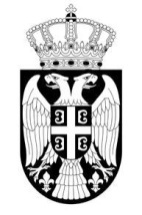 Republika SrbijaMINISTARSTVO PROSVETE,NAUKE I TEHNOLOŠKOG RAZVOJABroj: ___________________Datum: _____________BeogradNemanjina 22-26OSNOVNA ŠKOLA „____________________“- direktoru -                                                                                                    Povodom zahteva broj _____, od ________, kojim ste se, u skladu sa Stručnim uputstvom o postupku za dobijanje saglasnosti za organizovanje obrazovno–vaspitnog rada za učenike na dužem kućnom i bolničkom lečenju u školskoj ___________, broj __________, od _______. godine, obratili Ministarstvu prosvete, nauke i tehnološkog razvoja, radi dobijanja saglasnosti za organizovanje obrazovno-vaspitnog rada za učenika: ________________________, kao posebnog oblika rada za učenike na dužem kućnom lečenju, obaveštavamo Vas sledeće:Članom 37. stav 1. Zakona o osnovnom obrazovanju i vaspitanju(„Službeni glasnik RS“, br. 55/2013,101/2017, 27/18 i 10/19) propisano je da škola može da organizuje obrazovno-vaspitni rad kao poseban oblik rada za učenike na dužem kućnom i bolničkom lečenju, uz saglasnost Ministarstva.Na osnovu navedenog člana Zakona, Ministarstvo prosvete, nauke i tehnološkog razvoja saglasno je da Osnovna škola „_________“ u ________, u školskoj ___________. godini, organizuje obrazovno-vaspitni rad za učenika: _______________ kao poseban oblik rada za učenike na dužem kućnom lečenju.S poštovanjem,6. Saglasnost za organizovanje celodnevne nastave i produženog boravka kao posebnih oblika obrazovno-vaspitnog radaOsnovna škola podnosi nadležnoj školskoj upravi zahtev za saglasnost za organizovanje celodnevne nastave i produženog boravka kao posebnih oblika obrazovno-vaspitnog rada, uz koji prilaže: inicijativu saveta roditelja, saglasnost nastavničkog veća, odluku školskog odbora i elaborat o obrazovno-vaspitnom radu celodnevne nastave, odnosno produženog boravka. U postupku utvrđivanja ispunjenosti uslova Ministarstvo, na nivou školske uprave, komletira/pribavlja: saglasnost prosvetnog savetnikaškolske uprave;  mišljenje savetnika za finansijsko materijalne poslove o mogućnosti finansiranja i izveštaj prosvetnog inspektora o ispunjenosti uslova. Nakon utvrđivanja ispunjenosti uslova predmet se uz obrazloženje prosleđuje Sektoru za redškolsko i osnovno obrazovanje i vaspitanje, radi davanja saglasnosti.Rok za podnošenje zahteva narednu školsku godinu je 15. avgust tekuće školske godine. Primer tipičnog dokumentaSaglasnost za organizovanje celodnevne nastave i produženog boravka kao posebnih oblika obrazovno-vaspitnog rada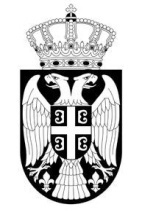 Republika SrbijaMINISTARSTVO PROSVETE,NAUKE I TEHNOLOŠKOG RAZVOJABroj: __________________________Datum: _______________BeogradNemanjina 22-26OSNOVNA ŠKOLA „______________________“- direktoru -Povodom zahteva, broj_____________, od ___________ godine, kojim ste se Ministarstvu prosvete, nauke i tehnološkog razvoja obratili radi dobijanja saglasnosti za otvaranje jedne grupe produženog boravka za učenike prvog i drugog razreda / jednog odeljenja celodnevne nastave za učenike prvog razreda, upućujemo Vam sledeći odgovor:U skladu sa Stručnim uputstvom o formiranju odeljenja i načinu finansiranja u osnovnim i srednjim školama za školsku ______________ godinu, broj ________________, od ____________ godine, a na osnovu izveštaja prosvetnog inspektora o ispunjenosti uslova, broj ____________, od ___________ godine, Sektora za inspekcijski nadzor, Sekretarijat za obrazovanje i dečju zaštitu, Gradska uprava grada Beograda i saglasnosti za otvaranje produženog boravka, broj ____________, od __________ godine, prosvetnog savetnika Školske uprave Beograd, kao i mišljenja savetnika za materijalno-finansijske poslove Školske uprave Beograd, broj _____________, od ___________ godine; Ministarstvo prosvete, nauke i tehnološkog razvoja SAGLASNO JE / NIJE SAGLASNO da Osnovna škola „_______________“ u Beogradu, počev od školske _________ godine, otvori jednu grupu produženog boravka za učenike prvog i drugog razreda jedno odeljenje celodnevne nastave za učenike prvog razreda.  S poštovanjem,        	                                                                                                 MINISTAR 7. Saglasnost za utvrđivanje drugačijeg broja izvršilaca od propisanogU skladu sa članom 8. stav 2. Pravilnika o kriterijumima i standardima za finansiranje ustanove koja obavlja delatnost osnovnog obrazovanja i vaspitanja („Službeni glasnik RS“, broj 73/16), za priznavanje drugačijeg broja izvršilaca od broja utvrđenog ovim pravilnikom, škola se obraća Ministarstvu, radi dobijanja saglasnosti, najkasnije do 20. septembra tekuće školske godine za tu školsku godinu.Primer tipičnog dokumentaSaglasnost za utvrđivanje drugačijeg broja izvršilaca od propisanogRepublika SrbijaMINISTARSTVO PROSVETE,NAUKE I TEHNOLOŠKOG RAZVOJABroj: ____________________Datum: ______________BeogradNemanjina 22-26OSNOVNA ŠKOLA „_____________________“- direktoru -Povodom zahteva, broj __________ od _________ godine, kojim ste se Ministarstvu prosvete, nauke i tehnološkog razvoja obratili,  radi pribavljanja saglasnosti za  utvrđivanje drugačijeg broja izvršilaca na poslovima _____________ od propisanog, upućujemo Vam sledeći odgovor:U skladu sa članom 8. stav 2. Pravilnika o kriterijumima i standardima za finansiranje ustanove koja obavlja delatnost osnovnog obrazovanja i vaspitanja („Službeni glasnik RS“, broj 73/16), za priznavanje drugačijeg broja izvršilaca od broja utvrđenog ovim pravilnikom, škola se obraća Ministarstvu, radi dobijanja saglasnosti.Na osnovu navedenog člana Pravilnika, Ministarstvo prosvete, nauke i tehnološkog razvoja daje saglasnot da Osnovna škola „____________“ iz Užica, u školskoj 2019/2020. godini, utvrdi veći broj izvršilaca (za ______) na poslovima _____________________.S poštovanjem,                                                                                                                   MINISTAR 8. Rešenje o odobrenju za izdavanje i upotrebu udžbenika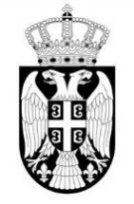 Republika SrbijaMINISTARSTVO PROSVETE,NAUKE I TEHNOLOŠKOG RAZVOJABroj: Datum:Beograd	Na osnovu člana 31. stav 1. Zakona o udžbenicima („Službeni glasnik RS“, broj 68/15) i člana 23. stav 2. Zakona o državnoj upravi („Službeni glasnik RS“ broj 79/05, 101/07, 95/10, 99/14, 30/18 - dr. zakon, 47/18), postupajući po zahtevu  __________________________________,	ministar prosvete, nauke i tehnološkog razvoja donosiR E Š E Nj EOdobrava se_______________________________________________, izdavanje i upotreba udžbenika__________________________, autora__________________________, za nastavni predmet ______________________u _____________ razredu osnovnog obrazovanja i vaspitanja.O b r a z l o ž e nj e	Zakonom o državnoj upravi, članom 23. stav 2,  propisano je da ministar predstavlja ministarstvo, donosi propise i rešenja u upravnim i drugim pojedinačnim stvarima i odlučuje o drugim pitanjima iz delokruga ministarstva.	Članom 63. stav 1. Zakona o osnovama sistema obrazovanja i vaspitanja („Službeni glasnik RS”, broj 88/17) propisano je da se u ostvarivanju obrazovno-vaspitnog rada koriste udžbenici i nastavna sredstva, u skladu sa posebnim zakonom.	Odredbama člana 20. stav 1‒3. Zakona o udžbenicima, između ostalog, propisano je da izdavač podnosi Ministarstvu prosvete, nauke i tehnološkog razvoja zahtev za odobrenje udžbenika, a u st. 6. i 19. propisana je dokumentacija koju izdavač podnosi uz zahtev.  _____________________obratio se Ministarstvu zahtevom broj: _______________od______________godine, da se odobri  rukopis udžbenika _______________________________, autora _______________________. Uz zahtev, izdavač je dostavio i dokumentaciju propisanu članom 20. Zakona o udžbenicima.	Članom 20. stav 11. Zakona, propisano je da Ministarstvo dostavlja Zavodu za unapređivanje obrazovanja i vaspitanja četiri primerka rukopisa i elaborata, u štampanoj i elektronskoj formi, radi davanja Stručne ocene rukopisa.	Članom 22. st. 7. i 8. Zakona o udžbenicima, propisano je da Zavod, na osnovu obrazložene Stručne ocene koju daje Komisija za ocenu rukopisa, predlaže da se prihvati ili odbije zahtev za odobravanje rukopisa udžbenika. Taj predlog, zajedno sa obrazloženom Stručnom ocenom, Zavod dostavlja Ministarstvu i izdavaču, najkasnije u roku od 15 dana od dana prijema Stručne ocene.	U skladu sa članom 20. stav 11. Zakona o udžbenicima, Ministarstvo je dostavilo Zavodu zahtev sa pratećom dokumentacijom radi davanja Stručne ocene rukopisa. Zavod je, u skladu sa članom 22. stav 8. Zakona o udžbenicima, aktom broj:________od ________godine, dostavio Ministarstvu i izdavaču Stručnu ocenu i predlog da se rukopis udžbenika _______________, autora _________________, odobri.S obzirom na navedeno, doneto je rešenje kao u dispozitivu.Uputstvo o pravnom sredstvu: Ovo rešenje je konačno u upravnom postupku i protiv istog može se pokrenuti upravni spor. Tužba se podnosi Upravnom sudu u roku od 30 dana od dana prijema ovog rešenja. Rešenje dostaviti:-  __________ (izdavač);- Arhivi.Usluge navedene u tački 10. Informatora o radu, u delu koji se odnosi na Sektor za srednje obrazovanje i vaspitanje i obrazovanje odraslih se pružaju na osnovu pisanog zahteva koji se upućuje Ministarstvu. Ne postoji propisani formular zahteva.Administrativne takse i troškovi postupka koje su zainteresovana lica dužna da plate ili su oslobođena plaćanja za sve navedene usluge, propisane su Zakonom o republičkim administrativnim taksama, za spise i radnje u oblasti obrazovanja, u Tarifnom broju 172.Sve usluge se daju povodom pisanog zahteva koji sadrži precizne navode i priloženu dokumentaciju, naziv i sedište, odnosno ime i adresu, potpis ovlašćenog lica, odnosno punomoćje za lice koje zastupa podnosioca zahteva. Korisno je u zahtevu navesti kontakt telefon, a priloge numerisati i broj priloga navesti u zahtevu.U toku postupka pružanja usluge, stranka može dobiti informacije o toku postupka od izvršioca koji obrađuje konkretan predmet. Sažeti opis radnji od kojih se sastoji postupanje nakon pokretanja postupka za dobijanje usluge:Nakon prijema zahteva obrađivač predmeta utvrđuje da li je zahtev uredan i da li su priloženi potrebni dokazi. Ukoliko se utvrdi da je dokumentacija nepotpuna, podnosiocu zahteva se dostavlja dopis kojim se obaveštava da je za postupanje neophodno da izvrši dopunu. Postupak radi pružanja usluga podrazumeva uvid u navode u zahtevu, pravno i stručno razmatranje priložene dokumentacije i nakon pozitivnog izveštaja prosvetnog inspektora o ispunjenosti uslova, po nalogu Ministarstva, izrada rešenja o verifikaciji, saglasnosti na proširenu delatnost i rešenja o odobravanju rada strane ustanove.Rešenje koje donosi Ministarstvo za sve navedene usluge konačno je u upravnom postupku i protiv istog može se pokrenuti upravni spor. Tužba se podnosi Upravnom sudu u roku od 30 dana od dana prijema rešenja.1.  Rešenja o verifikaciji ustanova - srednjih škola čiji je osnivač Republika Srbija, autonomna pokrajina, jedinica lokalne samouprave, drugo pravno ili fizičko licePrimeri tipičnih dokumenataRešenje o verifikaciji ustanoveRepublika SrbijaMINISTARSTVO PROSVETE, NAUKEI TEHNOLOŠKOG RAZVOJABroj: _________________Datum: ______________Beograd Nemanjina 22-26Na osnovu člana 136. stav 1. Zakona o opštem upravnom postupku („ Službeni glasnik RS“ broj 18/16) i člana 94. stav 5. Zakona o osnovama sistema obrazovanja i vaspitanja („ Službeni glasnik RS“ broj 88/17),  ministar donosi R E Š E Nj EUTVRĐUJE SE da ____________________________ (naziv škole) ISPUNjAVA propisane uslove u pogledu prostora, opreme, nastavnih sredstava i potrebnog broja nastavnika i stručnih saradnika za ostvarivanje nastavnih planova i programa	I	U području rada ____________________________________	1. Za obrazovni profil _____________________________	 u trogodišnjem/četvorogodišnjem obrazovanju u ____________________ razredu.	2. Za obrazovni profil _____________________________	 u trogodišnjem/četvorogodišnjem obrazovanju u ____________________ razredu.	II   U području rada ____________________________________	1. Za obrazovni profil _____________________________	 u trogodišnjem/četvorogodišnjem obrazovanju u ____________________ razredu.	2. Za obrazovni profil _____________________________	 u trogodišnjem/četvorogodišnjem obrazovanju u ____________________ razredu.O b r a z l o ž e nj e	Postupajući po zahtevu broj: _____________ od ___________, prosvetni inspektor _____________________ (naziv organa), je  nakon izvršenog pregleda Škole, dana ________________ godine, izveštajem _________________ od ____________________ godine, utvrdio da Škola ispunjava uslove u pogledu prostora, opreme, nastavnih sredstava i potrebnog broja nastavnika i stručnih saradnika za ostvarivanje nastavnih planova i programa u području rada __________________ za obrazovni profil: _______________ u trogodišnjem/četvorogodišnjem obrazovanju u _____________________ razredu i predložio da ministar donese odgovarajuće rešenje.Pošto je utvrđeno da su ispunjeni uslovi propisani čl.m 91. i 92.. Zakona o osnovama sistema obrazovanja i vaspitanja,  doneto je rešenje kao u dispozitivu.	Uputstvo o pravnom sredstvu: Ovo rešenje je konačno u upravnom postupku i protiv istog se može pokrenuti upravni spor. Tužba se podnosi Upravnom sudu u roku od 30 dana od dana prijema ovog rešenja.M I N I S T A R 2. Rešenja o davanju saglasnosti na Odluku o proširenu delatnost Primeri tipičnih dokumenataRešenje o davanju saglasnosti na Oluku o proširenoj delatnostiRepublika SrbijaMINISTARSTVO PROSVETE, NAUKEI TEHNOLOŠKOG RAZVOJABroj: _________________Datum: ______________Beograd Nemanjina 22-26	Na osnovu člana 136. stav 1. Zakona o opštem upravnom postupku („Službeni glasnik RS", broj 18/16), i člana 98. stav 6. Zakona o osnovama sistema obrazovanja i vaspitanja ( „Službeni glasnik RS“ broj 88/17), ministar prosvete, nauke i tehnološkog razvoja, donosiR E Š E Nj E	1. Daje se saglasnost na Odluku o proširenoj delatnosti broj ___________ od ____________, koju je doneo Školski odbor  ______________ (naziv škole) u, na sednici od _________________ godine. 	2. Škola će obavljati proširenu delatnost:________________ ________________.O b r a z l o ž e nj e	Škola je podnela zahtev broj ____________ od _________ godine, radi dobijanja saglasnosti za proširenje delatnosti navedene u dispozitivu ovog rešenja. Uz zahtev, škola je dostavila: Elaborat, Odluku o proširenoj delatnosti broj ______od _____________. godine, koju je doneo Školski odbor ______________(naziv škole) na sednici od ______________ godine.	Odredbom člana 98. Zakona o osnovama sistema obrazovanja i vaspitanja, propisano je, između ostalog, da ustanova koja ima rešenje o verifikaciji može da obavlja i drugu delatnost kojom se unapređuje i doprinosi kvalitetnijem i racionalnijem obavljanju obrazovanja i vaspitanja (u daljem tekstu: proširena delatnost) pod uslovom da se njome ne ometa obavljanje delatnosti obrazovanja i vaspitanja. Proširena delatnost ustanove može da bude pružanje usluga, proizvodnja, prodaja i druga delatnost, u skladu sa propisima kojima se uređuje klasifikacija delatnosti. Učenici mlađi od 15 godina ne mogu da se angažuju u proširenoj delatnosti ustanove, a učenici stariji od 15 i mlađi od 18 godina mogu se angažovati u skladu sa propisima u oblasti rada. Odluku o proširenoj delatnosti donosi organ upravljanja ustanove, uz saglasnost Ministarstva.	Prosvetni inspektori___________ ( naziv organa) izvršili su pregled Škole radi utvrđivanja ispunjenosti uslova za obavljanje proširene delatnosti i svojim izveštajem br. _________________ od_______godine,  utvrdili da su ispunjeni propisani uslovi za obavljanje proširene delatnosti_________________, kao i da je Odluka školskog odbora Škole broj _______________ od ______godine, doneta u skladu sa članom 98. Zakona o osnovama sistema obrazovanja i vaspitanja. 	U postupku davanja saglasnosti utvrđeno je da je škola priložila uravnotežen plan prihoda i rashoda korišćenja ostvarenih sredstava.	Pošto je utvrđeno da su ispunjeni uslovi propisani članom 98. stav 6. Zakona o osnovama sistema obrazovanja i vaspitanja, doneto je Rešenje kao u dispozitivu.	Uputstvo o pravnom sredstvu: Ovo Rešenje je konačno u upravnom postupku i protiv istog se može pokrenuti upravni spor tužbom Upravnom sudu u roku od 30 dana od dana prijema ovog Rešenja. 		  	M I N I S T A R 1.  Program od opšteg interesa za Republiku i Program međunarodne naučne saradnje od značaja za RepublikuUsluge navedene u tački 10. ovog Informatora o radu, u delu koji se odnosi na Sektor za međunarodnu saradnju i evropske integracije pokreću se podnošenjem pismene prijave predloga projekta, a Ministarstvo proverava tačnost podataka u prijavi, kompletnost podnete dokumentacije, procesuira postupak evaluacije prijave prema ustanovljenim kriterijumima evaluacije, obaveštava podnosioca prijave o usvajanju projekta za finansiranje, priprema i zaključuje ugovore sa organizacijama kojima je odobren projekat za finansiranje, odnosno dostavlja rešenje kojim odobrava uplatu, prikuplja polugodišnje odnosno godišnje izveštaje o realizaciji projekata.U aktu koji sadrži odluku o zahtevu navodi se da li zainteresovano lice može uložiti žalbu, prigovor ili neko drugo pravno sredstvo u slučaju da nije zadovoljno donetom odlukom, radnjom ili propustom državnog organa, time što usluga nije pružena ili nije pružena na određeni način, odnosno kome, u kom roku i pod kojim uslovima dobija odgovor. Očekivani rok za postupanje je 8 radnih dana, odnosno 15 radnih dana u složenijim slučajevima.Realizacija programa (naučno-tehnička saradnja) vrši se putem bilateralnih projekata kroz objavljivanje Javnih poziva i to:sa Republikom Francuskom - na osnovu potpisanog Ugovora o saradnji kojim je ustanovljen Program integrisanih aktivnosti „Pavle Savić”,  odnosno „Partnerstvo Hubert Curien” (PHC), potpisanog u Beogradu 16. juna 2003. g. od strane Ministarstva prosvete, nauke i tehnološkog razvoja Republike i Ministarstva inostranih poslova Republike Francuske Ministarstvo prosvete, nauke i tehnološkog razvoja Republike Srbije, Ambasada Francuske u Srbiji i Francuski institut u Srbiji, na osnovu Memoranduma o saradnji 25.11.2019. godine raspisali su Javni poziv za učenike i učenice srednjih škola u Republici Srbiji za učešće na konkursu „Svi zajedno za rodnu ravnopravnost“. Radovi su grupisani u nekoliko kategorija: literarno delo, video zapis, muzičko delo, likovno delo i fotografija. Ukupan broj pristiglih radova je 117. Učesnici su imali mogućnost da apliciraju grupni rad. Svi pristigli radovi su nagrađeni.sa Republikom Slovenijom: na osnovu potpisanog Sporazuma o naučnoj i tehnološkoj saradnji između Savezne vlade Savezne Republike Jugoslavije i Vlade Republike Slovenije, potpisanog 31. maja 2002. godine.sa Republikom Italijom: na osnovu Sporazuma o naučnoj i tehnološkoj saradnji između Vlade Republike Srbije i Vlade Republike Italije, potpisanog 21. decembra 2009. godine u Rimu,  koji je stupio na snagu 5. februara 2013. godine.sa Narodnom Republikom Kinom: na osnovu Sporazuma između Vlade Republike Srbije i Vlade Narodne Republike Kine o naučnoj i tehnološkoj saradnji, potpisanog 7. aprila 2009. godine, koji je stupio na snagu 24. decembra 2009. godine.sa Republikom Belorusijom: na osnovu Sporazuma između Savezne vlade Savezne Republike Jugoslavije i Vlade Republike Belorusije o naučno-tehničkoj saradnji potpisanog u Minsku 6. marta 1996. godine.sa Republikom Hrvatskom: na osnovu Memoranduma o započinjanju programa naučno-tehnološke saradnje između Republike Srbije i Republike Hrvatske koji je potpisan u Zagrebu, 05. 11. 2005. godine. Memorandumom je definisan Program bilateralne saradnje „Znanjem do napretka i stabilnosti“.sa Republikom Slovačkom: na osnovu Sporazuma između Savezne vlade Savezne Republike Jugoslavije i Vlade Slovačke Republike o naučno-tehnološkoj saradnji, 26. februara 2001. godine.sa Republikom Portugalom: Zakonom o ratifikaciji Sporazuma između Srbije i Crne Gore i Portugalske Republike o sukcesiji sporazuma koji su bili na snazi između Socijalističke Federativne Republike Jugoslavije i Portugalske Republike, koji je potpisan u Lisabonu, 3. novembra 2003. godine („Službeni list SCG“ - Međunarodni ugovori, broj 22/2004), utvrđeno je da ostaje na snazi Dugoročni Sporazum o privrednoj, naučnoj i tehnološkoj saradnji između Socijalističke Federativne Republike Jugoslavije i Republike Portugalije potpisan 18. oktobra 1977. godine u Lisabonu, na osnovu koga je potpisan i Program naučne i tehnološke saradnje između Vlade Republike Srbije i Vlade Republike Portugal, 27. januara 2010. godine. sa Kraljevinom Španijom: na osnovu Sporazuma o naučno-tehnološkoj saradnji između Saveta ministara Srbije i Crne Gore i Vlade Kraljevine Španije zaključenog 5. marta 2004. godine u Beogradu.sa Republikom Nemačkom: u cilju razvijanja saradnje i pospešivanja mobilnosti između nemačkih i srpskih naučnika i istraživača, Ministarstvo za nauku i tehnološki razvoj Republike Srbije i Nemačka služba za akademsku razmenu (DAAD) potpisali su 19. aprila 2013. godine Program zajedničkog unapređenja razmene učesnika na projektima. sa Republikom Mađarskom: na osnovu  Sporazuma između Saveta ministara Srbije i Crne Gore i Vlade Republike Mađarske o saradnji u oblasti obrazovanja, nauke, kulture, omladine i sporta  potpisanog 17. februara 2005. godine i Sporazuma između Saveta Ministara Srbije i Crne Gore i Vlade Republike Mađarske o naučnoj i tehnološkoj saradnji, potpisanog 14. septembra 2004. godine u Beogradu.sa Republikom Austrijom: na osnovu Sporazuma između Vlade Republike Srbije i Vlade Republike Austrije o naučnoj i tehnološkoj saradnji, zaključenog 13. jula 2010. godine.sa Crnom Gorom: na osnovu Programa saradnje između Ministarstva prosvete, nauke i tehnološkog razvoja Republike Srbije i Ministarstva nauke Crne Gore u oblastima nauke i tehnologije, potpisanog 17. septembra 2015. u Splitu.Realizacija programa (naučno-tehnička saradnja) vrši se putem multilateralnih projekata kroz objavljivanje Javnih poziva i to:iz Programa za finansiranje projekata multilateralne naučne i tehnološke saradnje u dunavskom regionu, koji je zaključen 15. jula 2016. godine.Iz Protokola između Saveznog ministarstva obrazovanja i istraživanja SR Nemačke i Ministarstva prosvete, nauke i tehnološkog razvoja Republike Srbije o implementaciji Javnog poziva Saveznog ministarstva za obrazovanje i istraživanje (BMBF) „Pravila za finansiranje takmičenja za najbolju ideju za osnivanje i razvoj inovativnih mreža za istraživanje i razvoj sa partnerima u podunavskim remljama“, koji je zaključen 22. aprila 2015. godineiz EUREKA programa: sprovodi se na osnovu Memoranduma o razumevanju između EUREKA Sekretarijata i zemalja članica EUREKA inicijative, zaključen 28.06.2002. godine ("Memorandum of Understanding on the EUREKA Secretariat between Members of EUREKA") i  Akta o finansiranju projekata u okviru Eureka programa, potpisanog 29. maja 2009. godine,  kojim se definišu uslove konkurisanja na Eureka projektima, kriterijumi za izbor Eureka projekata koji se finansiraju iz budžetskih sredstava i postupak finansiranja i praćenje realizacije Eureka projekata. Ministarstvo za sve navedene programe iz Programa međunarodne saradnje od značaja za Republiku (član 10. Zakona o naučnoistraživačkoj delatnosti) raspisuje na sajtu Ministarstva, Javni pozivi sadrže podatke o uslovima i načinu prijavljivanja, rok za dostavljanje prijave, potrebnu dokumentacijom za prijavljivanje, postupak evaluacije prijave, procedure za finansiranje odobrenih prijava, kao i druga pitanja od značaja za sprovođenje Javnog poziva. U Javnom pozivu objavljuju se i kontakt podaci zaposlenog lica u Ministarstvu, zaduženog za praćenje postupka.1. Davanje informacija o sistemu visokog obrazovanjaPravni osnov: Zakon o državnoj upravi, Zakon o ministarstvima i Zakon o visokom obrazovanju.Kategorija lica na koje usluga odnosi: pravna i fizička lica.Način na koji se usluga može dobiti: predajom pisanog zahteva sa prilozima u Pisarnici republičkih organa uprave u Beogradu, Nemanjina 22-26 ili upućivanjem poštanskim putem. Ne postoji propisani formular zahteva.Rok u kom se može očekivati da će usluga biti pružena: rok od 30 dana od dana prijema pisanog zahteva. Na zahtev za pružanje usluge putem poziva telefonom ili putem prijema stranaka, informacija se daje odmah ako je moguće ili se stranka upućuje na odgovarajuću službu Ministarstva, drugi organ ili na obraćanje Ministarstvu pismenim zahtevom.2. Izdavanje dozvole za rad visokoškolskim ustanovama, donošenje rešenja o odbijanju zahteva za izdavanje dozvole za rad, rešenje o izmeni/dopuni dozvole za radPravni osnov: Zakon o visokom obrazovanju i Zakon o opštem upravnom postupkuKategorija lica na koje se odluka odnosi: visokoškolske ustanoveNačin na koji se usluga može dobiti: visokoškolska ustanova podnosi zahtev za izdavanje dozvole za rad, za donošenje rešenja o izmeni/dopuni dozvole za rad i prilaže zakonom propisanu dokumentaciju o ispunjenosti standarda za akreditaciju i o obezbeđenom osnivačkom kapitalu ili bankarskoj garanciji (visokoškolske ustanove za čiji osnivanje i rad se ne obezbeđuju sredstva u budžetu Republike Srbije). Usluga će biti pružena je u rokovima propisanim čl. 52. i 53. Zakona o visokom obrazovanjuUsluge navedene u tački 10. ovog informatora o radu, u delu koji se odnosi na Sektor za unapređivanje ljudskih i manjinskih prava u obrazovanju se pružaju na osnovu pisanog zahteva koji se upućuje Ministarstvu. Ne postoji propisani formular zahteva.Rešenje koje donosi Ministarstvo za usluge pod br. 1 konačno je u upravnom postupku i protiv istog može se pokrenuti upravni spor. Tužba se podnosi Upravnom sudu u roku od 30 dana od dana prijema rešenja.Saglasnost za uslugu pod brojem 2 donosi se na osnovu prethodno datog mišljenja nadležne školske uprave. Nakon prijema zahteva, obrađivač predmeta utvrđuje da li je zahtev uredan i da li su priloženi potrebni dokazi. Ukoliko se utvrdi da je dokumentacija nepotpuna, podnosiocu zahteva se dostavlja dopis kojim se obaveštava da je za postupanje neophodno da izvrši dopunu.Nakon prijema zahteva, vrši se primena propisa iz oblasti obrazovanja i vaspitanja, i to davanjem pisanih odgovora, a nakon uvida u navode zahteva i priloženu dokumentaciju.U postupanju na prijave vršnjačkog nasilja i diskriminacije u saradnji sa nadležnom školskom upravom ustanovi se dostavljaju preporuke za unapređivanje zaštite od nasilja i diskriminacije.Sve usluge navedene u tački 10. ovog Informatora o radu, u delu koji se odnosi na Sektor za učenički i studentski standard i investicije pokreću se raspisivanjem konkursa od strane Ministarstva za određenu školsku godinu.Prijava na konkurs, odnosno obrazac prijave u prilogu kog se ustanovi dostavlja konkursni materijal, predstavlja sastavni deo Konkursa koji se objavljuje za svaku školsku godinu pojedinačno, a može se preuzeti i sa internet stranice Ministarstva www.mpn.gov.rs, sekcija – prosveta, u okviru te sekcije potkategorija - učenički i studentski standard.U toku postupka pružanja usluge, stranka može dobiti informacije o toku postupka od izvršioca koji obrađuje konkretan predmet.1. Učeničke stipendijePostupanje ministarstva: raspisivanje konkursa, verifikacija rang-liste, rešavanje po prigovorima, zaključivanje ugovora o stipendiji.Pravo na žalbu: Pravo prigovora školi u roku od 8 dana od objavljivanja odgovarajućeg izvoda iz predloga rang-liste na oglasnoj tabli ili sajtu srednje škole u koju je upisan. Škola, u roku od tri dana isteka roka za podnošenje prigovora, sačinjava spisak kandidata koji su podneli prigovore i dostavlja ga Komisiji za učeničke i studentske kredite i stipendije. Komisija za učeničke i studentske kredite i stipendije utvrđuje konačnu rang-listu kandidata. Ministar, u roku od 90 dana po isteku konkursnog roka, donosi odluku o dodeli učeničke stipendije i na osnovu te odluke zaključuje se ugovor o stipendiji sa Ministarstvom.2. Učenički kreditiPostupanje ministarstva: raspisivanje konkursa, verifikacija rang-liste, rešavanje po prigovorima, zaključivanje ugovora o kreditu.Pravo na žalbu: Pravo prigovora školi u roku od 8 dana od objavljivanja odgovarajućeg izvoda iz predloga rang-liste na oglasnoj tabli ili sajtu srednje škole u koju je upisan. Škola, u roku od tri dana isteka roka za podnošenje prigovora, sačinjava spisak kandidata koji su podneli prigovore i dostavlja ga Komisiji za učeničke i studentske kredite i stipendije. Komisija za učeničke i studentske kredite i stipendije utvrđuje konačnu rang-listu kandidata. Ministar, u roku od 90 dana po isteku konkursnog roka, donosi odluku o dodeli učeničkog kredita i na osnovu te odluke zaključuje se ugovor o kreditu sa Ministarstvom.3. Studentske stipendije Postupanje ministarstva: raspisivanje konkursa, verifikacija rang-liste, rešavanje po prigovorima, zaključivanje ugovora o stipendiji.Pravo na žalbu: Pravo prigovora visokoškolskoj ustanovi u koju je upisan u roku od 10 dana od objavljivanja odgovarajućeg izvoda iz predloga rang-liste na oglasnoj tabli ili sajtu visokoškolske ustanove u koju je upisan. Visokoškolska ustanova, u roku od tri dana od dana isteka roka za podnošenje prigovora, sačinjava spisak kandidata koji su podneli prigovore i dostavlja ga Komisiji za učeničke i studentske kredite i stipendije. Komisija za učeničke i studentske kredite i stipendije utvrđuje konačnu rang-listu kandidata. Ministar, u roku od 90 dana po isteku konkursnog roka, donosi odluku o dodeli učeničke stipendije i na osnovu te odluke zaključuje se ugovor o stipendiji sa Ministarstvom.4. Studentski kreditiPostupanje ministarstva: raspisivanje konkursa, verifikacija rang-liste, rešavanje po prigovorima, zaključivanje ugovora o kreditu.Pravo na žalbu: Pravo prigovora visokoškolskoj ustanovi u koju je upisan u roku od 10 dana od objavljivanja odgovarajućeg izvoda iz predloga rang-liste na oglasnoj tabli ili sajtu visokoškolske ustanove u koju je upisan. Visokoškolska ustanova, u roku od tri dana od dana isteka roka za podnošenje prigovora, sačinjava spisak kandidata koji su podneli prigovore i dostavlja ga Komisiji za učeničke i studentske kredite i stipendije. Komisija za učeničke i studentske kredite i stipendije utvrđuje konačnu rang-listu kandidata. Ministar, u roku od 90 dana po isteku konkursnog roka, donosi odluku o dodeli učeničkog kredita i na osnovu te odluke zaključuje se ugovor o kreditu sa Ministarstvom.5. Smeštaj i ishrana učenikaPostupanje ministarstva: raspisivanje konkursa.Pravo na žalbu: Pravo prigovora na rang-listu ustanovi u roku od 8 dana od dana njenog objavljivanja na oglasnoj tabli, odnosno na internet-adresi. Ustanova, odnosno Komisija dužna je da o svim prigovorima odluči u roku od 8 dana od dana isteka roka za isticanje prigovora, nakon čega objavljuje konačnu rang-listu kandidata. Odluku o pravu na smeštaj donosi direktor ustanove, na osnovu konačne rang-liste, najkasnije u roku od 3 dana od dana isteka roka za odlučivanje o prigovorima učenika. Odluka direktora je konačna. Učenik koji je smeštaj u ustanovu ima pravo i na ishranu. O smeštaju i ishrani učenika u ustanovi zaključuje se ugovor sa roditeljem, odnosno starateljem.6. Smeštaj i ishrana studenataPostupanje ministarstva: raspisivanje konkursa.Pravo na žalbu: Pravo prigovora na rang-listu ustanovi u roku od 8 dana od dana njenog objavljivanja na oglasnoj tabli, odnosno na internet-adresi. Ustanova, odnosno služba smeštaja ustanove studentskog standarda ili studentska služba visokoškolske ustanove dužna je da o svim prigovorima odluči u roku od 8 dana od dana isteka roka za isticanje prigovora, nakon čega objavljuje konačnu rang-listu kandidata. Odluku o pravu na smeštaj donosi direktor ustanove, na osnovu konačne rang-liste, najkasnije u roku od 3 dana od dana isteka roka za odlučivanje o prigovorima studenata. Odluka direktora je konačna. Student koji je smeštaj u ustanovu ima pravo na ishranu od tri, odnosno jednog obroka dnevno pod uslovima i na način propisan Zakonom o učeničkom i studentskom standardu i Pravilnikom o smeštaju i ishrani učenika i studenata.7. Stipendije za izuzetno nadarene učenikePostupanje ministarstva: raspisivanje konkursa, verifikacija rang-liste, rešavanje po prigovorima, zaključivanje ugovora o stipendiji.Pravo na žalbu: Pravo prigovora  u roku od 8 dana od objavljivanja odgovarajućeg izvoda iz predloga rang-liste na oglasnoj tabli.Predlog odluke  o dodeli stipendija utvrđuje se proporcionalno u odnosu na broj kandidata za svaku konačnu rang listu, a do broja stipendija koji se ukupno dodeljuje po konkursu.Ministar, u roku od 15 dana od dana prijema konačne rang liste, donosi odluku o dodeli  stipendije za izuzetno nadarene učenike i na osnovu te odluke zaključuje se ugovor o stipendiji sa Ministarstvom.8. Stipendije za izuzetno nadarene studentePostupanje ministarstva: raspisivanje konkursa, verifikacija rang-liste, rešavanje po prigovorima, zaključivanje ugovora o stipendiji.Pravo na žalbu: Pravo prigovora  u roku od 8 dana od objavljivanja odgovarajućeg izvoda iz predloga rang-liste na oglasnoj tabli.Predlog odluke  o dodeli stipendija utvrđuje se proporcionalno u odnosu na broj kandidata za svaku konačnu rang listu, a do broja stipendija koji se ukupno dodeljuje po konkursu.Ministar, u roku od 15 dana od dana prijema konačne rang liste, donosi odluku o dodeli  stipendije za izuzetno nadarene studente i na osnovu te odluke zaključuje se ugovor o stipendiji sa Ministarstvom.Sektor za digitalizaciju u prosveti i nauci ne pruža usluge bilo koje vrste fizičkim i pravnim licima, a u smislu Zakona o slobodnom pristupu informacijama od javnog značaja i Uputstva za izradu i objavljivanje informatora o radu državnog organa.Sektor za dualno obrazovanje i vaspitanje ne pruža usluge bilo koje vrste fizičkim i pravnim licima, a u smislu Zakona o slobodnom pristupu informacijama od javnog značaja i Uputstva za izradu i objavljivanje informatora o radu državnog organa.Sektor za finansije ne pruža usluge bilo koje vrste fizičkim i pravnim licima, a u smislu Zakona o slobodnom pristupu informacijama od javnog značaja i Uputstva za izradu i objavljivanje informatora o radu državnog organa.Prosvetna inspekcija u vršenju inspekcijskog nadzora ispituje primenu zakona i drugih propisa u oblasti predškolskog, osnovnog i srednjeg obrazovanja i vaspitanja, obrazovanja odraslih, dualnog obrazovanja, visokog obrazovanja, udžbenika i učeničkog i studentskog standarda.Prosvetna inspekcija vrši inspekcijski nadzor nad primenom zakona i drugih propisa kojima se uređuje organizacija i način rada ustanova predškolskog vaspitanja i obrazovanja i osnovnog i srednjeg obrazovanja i vaspitanja, a naročito u pogledu:1) postupanja ustanove u pogledu sprovođenja zakona, drugih propisa u oblasti obrazovanja i vaspitanja i opštih akata;2) ostvarivanja prava i obaveza zaposlenog, učenika i njegovog roditelja odnosno drugog zakonskog zastupnika, utvrđenih propisima u oblasti obrazovanja i vaspitanja;3) ostvarivanja zaštite prava deteta i učenika, njihovih roditelja, odnosno drugih zakonskih zastupnika, kao i zaštite prava zaposlenih;4) obezbeđivanja zaštite deteta, učenika i zaposlenog od diskriminacije, nasilja, zlostavljanja i zanemarivanja, kao i ponašanja koje vređa ugled, čast ili dostojanstvo;5) postupka upisa i poništavanja upisa u školu;6) ispunjenosti propisanih uslova za sprovođenje ispita;7) vođenja propisane evidencije koju vodi ustanova i utvrđivanje činjenica u postupku poništavanja javne isprave koju izdaje ustanova;8) stranačkog organizovanja i delovanja.U postupku verifikacije ustanove, obrazovnog profila, ostvarivanja nastavnih planova i programa, proširene delatnosti ustanove, statusne promene i promene naziva i sedišta ustanove, prosvetna inspekcija ispituje ispunjenost uslova i postupa u okviru svojih ovlašćenja. Kada utvrđuje ispunjenost uslova u postupku verifikacije ustanove, za osnovnu i proširenu delatnost, prosvetni inspektor zapisnikom konstatuje da li ustanova ispunjava uslove, u skladu sa zakonom kojim se uređuju osnove sistema obrazovanja i vaspitanja i propisa donetih na osnovu tog zakona i o tome obaveštava organ nadležan za donošenje rešenja u postupku verifikacije ustanova.Prosvetna inspekcija vrši inspekcijski nadzor nad radom poslodavca za učenje kroz rad učenika, u skladu sa ovim i posebnim zakonom.Prosvetna inspekcija vrši inspekcijski nadzor nad primenom zakona i drugih propisa kojima se uređuje organizacija i način rada ustanova za obrazovanje odraslih i javno priznatih organizatora aktivnosti, a naročito u pogledu:1) postupka i uslova za izdavanje odobrenja osnovnoj i srednjoj školi i drugoj organizaciji, radi sticanja statusa javno priznatog organizatora aktivnosti;2) postupka za izmenu odobrenja, statusne promene, promene sedišta, odnosno objekta ili kada javno priznati organizator uvodi novu aktivnost obrazovanja odraslih i3) oduzimanja odobrenja za status javno priznatog organizatora aktivnosti.Prosvetna inspekcija vrši inspekcijski nadzor nad primenom zakona i drugih propisa kojima se uređuje organizacija i način rada ustanova visokoškolskog obrazovanja, a naročito u pogledu:1) obavljanja delatnosti visokog obrazovanja, u skladu sa dozvolom za rad;2) upisa studenata;3) postupka izbora organa upravljanja i poslovođenja i načina njihovog rada;4) postupka izbora u zvanje i prijema u radni odnos nastavnika i saradnika i radnog angažovanja nastavnika i saradnika;5) vođenja propisane evidencije.Prosvetna inspekcija vrši inspekcijski nadzor nad primenom zakona, drugih propisa i opštih akata kojima se uređuje organizacija i način rada ustanova učeničkog i studentskog standarda, osim kontrole koja se odnosi na stručno – pedagošku proveru rada ustanove, a naročito u pogledu:1) ispunjenosti uslova u pogledu prostora, opreme, potrebnih stručnih i drugih zaposlenih za početak rada i obavljanje delatnosti ustanova učeničkog i studentskog standarda;2) ostvarivanja prava i obaveza učenika, njihovih roditelja, staratelja i drugog zakonskog zastupnika, studenata, vaspitača, stručnih saradnika, direktora i drugih zaposlenih;3) postupka prijema u ustanovu i izdavanja učeničke i studentske legitimacije;4) vođenja propisane evidencije u ustanovi.Prosvetna inspekcija u vršenju inspekcijskog nadzora nad radom zavoda vrši kontrolu rada u pogledu sprovođenja zakona kojim se uređuju osnove sistema obrazovanja i vaspitanja, posebnih zakona u oblasti obrazovanja, drugih propisa u oblasti obrazovanja i vaspitanja i opštih akata.Prosvetna inspekcija vrši inspekcijski nadzor nad radom centara u skladu sa ovim zakonom, zakonom kojim se uređuju osnove sistema obrazovanja i vaspitanja, drugim zakonom, podzakonskim i opštim aktom.Prosvetna inspekcija vrši inspekcijski nadzor i nad neregistrovanim subjektom kojim se u smislu ovog zakona smatra svaki subjekt koji obavlja delatnost obrazovanja i vaspitanja, a koji nije upisan u registar u skladu sa zakonom i koji nema propisanu saglasnost za obavljanje delatnosti.Ovlašćenja prosvetnog inspektoraU vršenju poslova inspekcijskog nadzora prosvetni inspektor naročito:1) nalaže zapisnikom otklanjanje nepravilnosti i nedostataka u određenom roku;2) naređuje rešenjem izvršenje mere koja je naložena zapisnikom, a nije izvršena;3) zabranjuje rešenjem sprovođenje radnji nadziranom subjektu koje su suprotne ovom zakonu, zakonu kojim se uređuju osnove sistema obrazovanja i vaspitanja, posebnom zakonu i opštem aktu;4) privremeno zabranjuje rešenjem rad ustanove koja obavlja delatnost, a ne ispunjava zakonom propisane uslove u pogledu prostora, opreme i potrebnih stručnih i drugih radnika;5) podnosi prijavu nadležnom organu zbog postojanja sumnje da je učinjeno krivično delo, privredni prestup, zahtev za pokretanje prekršajnog postupka, odnosno povredu zabrane diskriminacije, zabrane nasilja, zlostavljanja i zanemarivanja i zabrane stranačkog organizovanja;6) obaveštava drugi organ ako postoje razlozi za preduzimanje mera za koje je taj organ nadležan;7) vrši uvid u javne isprave i podatke iz registara i evidencija koje vode nadležni državni organi, organi autonomne pokrajine i organi jedinice lokalne samouprave i drugi imaoci javnih ovlašćenja ako su neophodni za inspekcijski nadzor, a nije mogao da ih pribavi po službenoj dužnosti, u skladu sa zakonom;8) vrši uvid u ličnu ili drugu javnu ispravu sa fotografijom koja je podobna da se identifikuju ovlašćena lica u nadziranom subjektu kao i druga zaposlena lica;9) uzima pisane izjave ovlašćenih lica u nadziranom subjektu i drugih zaposlenih lica i poziva ih da daju pisane izjave o pitanjima od značaja za inspekcijski nadzor;10) nalaže nadziranom subjektu da u ostavljenom roku stavi na uvid opšte i pojedinačne akte, evidencije, ugovore i drugu dokumentaciju nadziranog subjekta od značaja za inspekcijski nadzor, a u obliku u kojem ih nadzirani subjekt poseduje i čuva;11) obavlja druge poslove, u skladu sa zakonom.Pored navedenih ovlašćenja, prosvetni inspektor u vršenju inspekcijskog nadzora nad radom visokoškolske ustanove ima ovlašćenja da:1) poništi upis studenata u prvu godinu studija preko broja studenata utvrđenog u skladu sa odredbama zakona kojim se uređuje visoko obrazovanje;2) poništi upis studenata koji je obavljen suprotno odredbama zakona kojim se uređuje visoko obrazovanje;3) privremeno zabrani obavljanje delatnosti visokog obrazovanja, odnosno izvođenje studijskog programa pravnom licu koje tu delatnost obavlja suprotno odredbama zakona kojim se uređuje visoko obrazovanje, uverenju o akreditaciji, odnosno dozvoli za rad;4) predloži ministru nadležnom za poslove obrazovanja i vaspitanja razrešenje organa poslovođenja, u skladu sa odredbama zakona kojim se uređuje visoko obrazovanje;5) izrekne opomenu i naloži ili predloži mere i ostavi primereni rok za otklanjanje uočenih nezakonitosti;6) u slučaju nepostupanja visokoškolske ustanove po aktu iz tačke 5) ovog stava, donosi rešenje kojim izriče mere za otklanjanje nezakonitosti i štetnih posledica i ispunjavanje propisanih obaveza;7) predloži ministru nadležnom za poslove obrazovanja i vaspitanja razrešenje organa poslovođenja samostalne visokoškolske ustanove, koja u svom sastavu nema visokoškolske jedinice, ako nije postupio po aktu iz stava 2. tačka 6) ovog člana, odnosno da predloži rektoru da preduzme mere u skladu sa odredbama zakona kojim se uređuje visoko obrazovanje ako dekan nije postupio po aktu iz tačke 6) ovog stava;8) nadležnom pravosudnom organu podnese krivičnu prijavu, prijavu za privredni prestup, odnosno zahtev za pokretanje prekršajnog postupka, odnosno izda prekršajni nalog ako kod nadziranog subjekta otkrije nezakonitost koja je kažnjiva po zakonu ili drugom propisu;9) podnese prekršajnu prijavu protiv pravnog lica koje u pravnom prometu istupa pod nazivom visokoškolske ustanove u skladu sa odredbama zakona koji uređuje visoko obrazovanje, a koje nema dozvolu za rad izdatu u skladu sa zakonom;10) vrši proveru verodostojnosti javne isprave koju izdaje visokoškolska ustanova;11) preduzima druge mere za koje je odredbama zakona kojim se uređuje visoko obrazovanje ili drugim propisom ovlašćen.Ovlašćenja ministarstva prema organima kojima su povereni poslovi inspekcijskog nadzoraProsvetni inspektor ministarstva nadležnog za poslove obrazovanja i vaspitanja u odnosu na organe kojima je povereno vršenje inspekcijskog nadzora, ima sledeća ovlašćenja:1) priprema ministru nadležnom za poslove obrazovanja i vaspitanja predlog rešenja po žalbi protiv rešenja opštinske, odnosno gradske uprave donetog u vršenju inspekcijskog nadzora;2) ostvaruje neposredan nadzor nad radom prosvetnog inspektora;3) izdaje obavezne instrukcije za izvršavanje zakona i drugih propisa, za vršenje poslova i kontroliše njihovo izvršavanje;4) organizuje zajednički nadzor sa inspektorima u organima kojima je povereno vršenje inspekcijskog nadzora;5) traži izveštaje, podatke i obaveštenja o vršenju poverenih poslova inspekcijskog nadzora;6) obavlja i druge poslove, u skladu sa zakonom kojim se na opšti način uređuje inspekcijski nadzor i zakonom kojim se uređuje državna uprava.U vršenju nadzora nad radom organa kome je povereno vršenje inspekcijskih poslova, prosvetni inspektor ministarstva nadležnog za poslove obrazovanja i vaspitanja vrši neposredan uvid u ispunjenost uslova iz člana 6. ovog zakona, rad i postupanje prosvetnog inspektora, zapisnički konstatuje utvrđene nepravilnosti i određuje mere i rokove za njihovo otklanjanje.Nepostupanje po merama za otklanjanje nepravilnosti predstavlja težu povredu dužnosti.Ukoliko prosvetni inspektor ne otkloni nepravilnosti utvrđene zapisnikom u datom roku, prosvetni inspektor ministarstva nadležnog za poslove obrazovanja i vaspitanja je ovlašćen da, u skladu sa zakonom, predloži pokretanje disciplinskog postupka protiv tog inspektora, kao i protiv njegovog neposrednog rukovodioca. Prosvetni inspektor ministarstva nadležnog za poslove obrazovanja i vaspitanja ovlašćen je i da, u skladu sa zakonom, predloži udaljenje s rada ovih službenih lica protiv kojih se pokrene disciplinski postupak.Poveravanje poslova opštinskoj i gradskoj upravi  Poslove prosvetne inspekcije, propisane Zakonom, kao poverene, obavlja opštinska, odnosno gradska uprava.Više opštinskih uprava može organizovati zajedničku prosvetnu inspekciju. Svaki prosvetni inspektor te zajedničke prosvetne inspekcije je mesno nadležan za celu teritoriju (područje) za koju je zajednička inspekcija organizovana.Ministarstvo vrši neposredan inspekcijski nadzor ako ga opštinska, odnosno gradska uprava ne vrši, odnosno, ako u jedinici lokalne samouprave nije organizovan inspekcijski nadzor, a na teret sredstava jedinice lokalne samouprave.Po žalbi protiv rešenja opštinske, odnosno gradske uprave donetog u vršenju inspekcijskog nadzora rešava ministarstvo nadležno za poslove obrazovanja i vaspitanja.Ovlašćenja nadležnog ministarstva prema organima kojima su povereni poslovi, kao i poslovi republičke prosvetne inspekcije i rešavanja po žalbi protiv prvostepenih rešenja,  poveravaju se autonomnoj pokrajini za jedinice lokalne samouprave na teritoriji autonomne pokrajine.Poslove inspekcijskog nadzora nad radom visokoškolskih ustanova na teritoriji Autonomne pokrajine Vojvodine, (poslovi inspekcijskog nadzora nad radom visokoškolskih ustanova, kao i ovlašćenja prosvetnog ispektora propisana Zakonom) kao poverene, obavlja preko svojih organa Autonomna pokrajina Vojvodina.Poslove inspekcijskog nadzora nad zakonitošću rada ustanova učeničkog i studentskog standarda, na teritoriji Autonomne pokrajine Vojvodine, (poslovi inspekcisjskog nadzora nad radom ustanova u oblastiučeničkog i studentskog standarda, kao i ovlašćenja propisana članovm 15. stav 1. Zakona) kao poverene, obavlja preko svojih organa Autonomna pokrajina.Sve usluge koje pruža Sektor za inspekcijske poslove vrše se bez naplate takse.Obavezne informacije koje stranka podnosi u zahtevu/predstavci su puna adresa i eventualno kontakt telefon. Stranka može telefonskim putem dobiti informacije o tome u kojoj fazi se predmet nalazi, a po okončanju postupanja stranki se upućuje pisani odgovor.Na postupanje opštinskog, odnosno gradskog prosvetnog inspektora može se uložiti žalba republičkom prosvetnom inspektoru.Pokretanje postupka inspekcijskog nadzoraPostupak inspekcijskog nadzora pokreće se i vodi po službenoj dužnosti ili zahtevom nadziranog subjekta za vršenje inspekcijskog nadzora, kao i zahtevom drugog lica kome je posebnim zakonom priznato svojstvo stranke u postupku. Kod ocene o postojanju razloga za pokretanje postupka po službenoj dužnosti inspektor uzima u obzir predstavke građana i pravnih lica kao i upozorenja nadležnih organa. Predstavka je prijava, peticija, predlog i akt drugog naziva koga zainteresovano fizičko i pravno lice podnosi inspekciji u cilju iniciranja pokretanja postupka inspekcijskog nadzora. Predstavka može biti podneta i anonimno. Predstavke građana i pravnih lica imaju dejstvo inicijative za pokretanje postupka, a podnosioci tih inicijativa nemaju svojstvo stranke u postupku koji se može pokrenuti na osnovu te inicijative. U ovom odnosu je dominantno načelo oficijelnosti (postupanja po službenoj dužnosti). Iinspektor neće pokrenuti postupak po službenoj dužnosti na osnovu predstavke ako je procenjen neznatan rizik ili je posredi zloupotreba  prava.Prosvetni inspektor će pokrenuti postupak inspekcijskog nadzora na osnovu inicijative prosvetnog savetnika kada u postupku stručno-pedagoškog nadzora utvrdi nepravilnosti u radu ustanove, u skladu sa odredbama zakona kojim se uređuju osnove sistema obrazovanja i vaspitanja, posebnim zakonima, podzakonskim i drugim aktima. Nalog za inspekcijski nadzorInspekcijski nadzor počinje kad inspektor uruči nadziranom subjektu, odnosno prisutnom licu nalog za inspekcijski nadzor.Obaveštenje o predstojećem inspekcijskom nadzoruInspektor u pisanom obliku obaveštava nadziranog subjekta o
predstojećem inspekcijskom nadzoru, najkasnije tri dana pre početka nadzora elektronskim putem, a može i u papirnom obliku. Obaveštenje sadrži i podatke o internet stranici na kojoj je dostupna kontrolna lista ukoliko se vrši redovan inspekcijski nadzor. Zapisnik/rešenjeInspektor sačinjava zapisnik o inspekcijskom nadzoru. Zapisnik se dostavlja nadziranom subjektu u roku od osam dana od završetka inspekcijskog nadzora.Rešenjem prosvetni inspektor odlučuje o merama upravljenim prema nadziranom subjektu.  Primeri tipičnih dokumenataObrazac broj 1Obrazac 2Obrazac br. 3Zapisnik o inspekcijskom nadzoru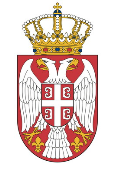 Republika SrbijaMINISTARSTVO/GRAD/OPŠTINA/_______________________________________(naziv organa državne uprave/autonomne pokrajine/lokalne samouprave)_______________________________________(naziv upravnog okruga)Odeljenje/Odsek/Grupa ___________________(sedište)Broj: ______________Datum: ____________ godine_________________(grad / opština)ZAPISNIK O /REDOVNOM/VANREDNOM/KONTROLNOM/DOPUNSKOM/MEŠOVITOM INSPEKCIJSKOM NADZORU	Opšti podaci o nadzoru i nadziranom subjektuSastavljen dana_________.godine u ________ časova  u  službenim prostorijama ____________________(nadziranog subjekta/organa u čijem sastavu se nalazi inspekcija) u predmetu vršenja /redovnog/vanrednog/kontrolnog/dopunskog/ inspekcijskog nadzora u pogledu utvrđivanja činjenica o (opis predmeta inspekcijskog nadzora)___________________________________________________________________________________________________________________________________________________Razlozi za vanredan inspekcijski nadzor: (postupanje po predstavci pravnog ili fizičkog lica, odnosno preduzetnika/incident/ neophodnost preduzimanja hitnih mera radi sprečavanja ili otklanjanja neposredne opasnosti po___________________/ posle donošenja godišnjeg plana inspekcijskog nadzora procenjeno je da je rizik visok ili kritičan ili su se promenile okolnosti/nadzor je zahtevao nadzirani subjekat kao utvrđujući /potvrđujući nadzorRazlozi za dopunski inspekcijski nadzor: (radi utvrđivanja činjenica koje su od značaja za inspekcijski nadzor, a koje nisu utvrđene u redovnom, vanrednom ili kontrolnom inspekcijskom nadzoru).Inspekcijski nadzor je izvršio/li inspektor/i:Ime i prezime: Broj službene legitimacije:Zamenjen sa:Ime i prezime: Broj službene legitimacije:Zamenjen sa:Inspekcijski nadzor je izvršen kao: samostalan/zajednički//*ukoliko je vršen zajednički nadzor*/Inspekcija koja je upravljala zajedničkim nadzorom:Inspekcije koje su učestvovale u zajedničkom nadzoru:Razlozi za zajednički nadzor: (sprečavanje ili otklanjanje neposredne opasnosti po život i zdravlje ljudi, imovinu veće vrednosti, životnu sredinu ili biljni ili životinjski svet/ visok ili kritičan rizik kod nadziranog subjekta/preduzimanje hitnih mera koje ne trpe odlaganje/složenost inspekcijskog nadzora ili značaj sprečavanja ili otklanjanja nezakonitosti, odnosno štetnih posledica/dobijanje na brzini nadzora, uštedi troškova i smanjenju gubitka vremena nadziranog subjekta i inspektora/provera predstavke koja je u delokrugu dve ili više inspekcija/ sprečavanje obavljanja delatnosti i vršenja aktivnosti neregistrovanih subjekata koja je u delokrugu dve ili više inspekcija/ drugi slučajevi: ________________________________________________________________________________)//Inspekcijski nadzor je izvršen kod nadziranog subjekta koji je:/za pravno lice/Poslovno ime i naziv:    PIB:    Matični broj:    Zastupnik / odgovorno lice:     Funkcija:     JMBG / Lični broj / Broj pasoša:    Sedište:    Poslovna jedinica:    Kontakt:  /Preduzetnik/    Poslovno ime i naziv:    PIB:     Matični broj:     JMBG / Lični broj / Broj pasoša:    Sedište:     Poslovna jedinica:     Kontakt:  /Fizičko lice/      Ime i prezime:      JMBG:       Mesto:       Adresa:       Kontakt: Organizacioni oblik preko koga fizičko ili pravno lice obavlja delatnost ili vrši aktivnost za koga ne postoji obaveza registracijeOdređenje organizacionog oblika: Podaci o pravnom licu, preduzetniku ili fizičkom licu koje obavlja delatnost ili vrši aktivnost preko ovog organizacionog oblika:Poslovno ime i naziv / Ime i prezime	PIB: 	Matični broj / JMBG: 	Zastupnik / odgovorno lice:	Funkcija: 	JMBG / Lični broj / Broj pasoša:	Sedište / Mesto:	Poslovna jedinica / Adresa: 	Kontakt:  Mesto organizacionog oblika:             Adresa organizacionog oblika:         Kontakt: /Subjekat sa javnim ovlašćenjima/Određenje subjekta: Odgovorno lice / Funkcioner: Mesto:     Adresa: Kontakt: /Nepoznat subjekat/     Poznati podaci:     Delatnost ili aktivnost:      Teritorijalno područje:      Lokacija objekta:      Vrsta robe ili proizvoda, odnosnousluga:      Drugi poznati podaci: Kod nadziranog subjekta je u toku pripreme plana inspekcijskog nadzora procenjen nizak/srednji/visok/kritičan/ rizik.Kod nadziranog subjekta je pre inspekcijskog nadzora procenjen nizak/srednji/visok/kritičan/ rizik.Kod nadziranog subjekta je u toku inspekcijskog nadzora procenjen nizak/srednji/visok/kritičan/ rizik.Ako se stepen rizika procenjen u toku inspekcijskog nadzora razlikuje u odnosu na stepen rizika procenjen u toku pripreme plana inspekcijskog nadzora, odnosno pre inspekcijskog nadzora, to se posebno obrazlaže u zapisniku o inspekcijskom nadzoruInspekcijski nadzor je započet dana_____________________ godine u ______ časova, a završen dana_______________________ godine u _______   časova./Napomena: Moguće razdvojiti oblike nadzora npr:Terenski inspekcijski nadzor je započet dana_______________ godine u ______ časova, a završen dana_______________________ godine u _______   časova.Kancelarijski inspekcijski nadzor je započet dana_______________ godine u ______ časova, a završen dana_______________________ godine u _______   časova./Inspekcijski nadzor je izvršen  u _____________________________________________________ (navođenje mesta inspekcijskog nadzora-/službenim prostorijama nadziranog subjekta/službenim prostorijama inspektora i dr/).Inspekcijski nadzor je izvršen na osnovu ovlašćenja iz člana 5. stav 1. i člana 7. Zakona o prosvetnoj inspekciji („Službeni glasnik RS“, broj 27/2018), a u vezi sa članom 2. Zakona o inspekcijskom nadzoru („Službeni glasnik RS“, br. 36/2015i 44/2018-drugi zakon i 95/2018).Inspekcijski nadzor je pokrenut: po službenoj dužnosti;1) po planu inspekcijskog nadzora2) po predstavcipovodom zahteva nadziranog subjekta za vršenje inspekcijskog nadzora;povodom zahteva drugog lica kome je posebnim zakonom priznato svojstvo stranke u postupku.Nalog za inspekcijski nadzorDaIme i prezime lica koje je izdalo nalog: ______________________________________________________Funkcija lica koje je izdalo nalog: ____________________________________________________________Datum izdavanja naloga: __________________________________________________________________________Predmet naloga: ____________________________________________________________________________________________________________________________________________________________________________________________Ne_________________________________________________________________________________________________________(razlozi zašto nalog za inspekcijski nadzor nije izdat)Dopunski nalogDaIme i prezime lica koje je izdalo nalog: Funkcija lica koje je izdalo nalog: Datum izdavanja naloga: Predmet naloga:  NeNadzirani subjekat:je obavešten o predstojećem inspekcijskom nadzoru _______ radna dana pre početka nadzora dostavljanjem Obaveštenja broj ____________ od ____________. godinenije obavešten o predstojećem inspekcijskom nadzoru iz sledećih razloga (neodložnog postupanja/opravdana bojazan da bi obaveštavanje nadziranog subjekta umanjilo ostvarenje cilja inspekcijskog nadzora/zaštita javnog interesa/otklanjanje opasnosti po život ili zdravlje ljudi, imovinu, prava i interese zaposlenih i sl)___________________________________________________________________________Inspekcijski nadzor je počeo:uručenjem naloga za inspekcijski nadzor nadziranom subjektu;uručenjem naloga za inspekcijski nadzor prisutnom licu;pokazivanjem naloga i predočavanjem njegove sadržine nadziranom subjektu, jerje nadzirani subjekat odbio uručenje naloga za inspekcijski nadzor;pokazivanjem naloga i predočavanjem njegove sadržine prisutnom licu, jer jeprisutno lice odbilo uručenje naloga za inspekcijski nadzor;preduzimanjem prve radnje inspektora s tim ciljem, jer nalog za inspekcijskinadzor, u skladu sa zakonom, nije izdat.Inspekcijski nadzor je izvršen u prisustvu ________________________________________ (ime i prezime odgovornog / ovlašćenog lica nadziranog subjekta, odnosno prisutnog lica, kao i punomoćnika i predstavnika, ako su prisustvovali vršenju nadzora).O vršenju nadzora upoznat je ________________________________________ (kada je o nadzoru upoznato lice koje ostvaruje određena prava u nadziranom subjektu ili u vezi sa nadziranim subjektom ili ima drugi pravni interes u vezi sa nadzorom ili postoji dužnost njegovog upoznavanja o vršenju nadzora, to je navodi u zapisniku).Predmet inspekcijskog nadzora_____________________________________________________________________________________________________________________________________________________________________________________________________________________(u ovom delu zapisnika se precizno i jasno navodi opis predmeta inspekcijskog nadzora. Zavisno od složenosti i obuhvatnosti, predmet nadzora se razvrsta u više zasebnih stavova u okviru ove tačke)./*Kada je u pitanju kontrolni inspekcijski nadzor, predmet nadzora se navodi na sledeći način:Predmet nadzora je utvrđivanje izvršenja mera koje su predložene /naložene nadziranom subjektu u okviru redovnog / vanrednog inspekcijskog nadzora.Mere su predložene / naložene:na zapisnik ___________________________ od ___________________. godinerešenjem ____________________________ od ___________________. godine/Tok i sadržajpreduzetih radnji radi utvrđivanja činjenica i drugih radnji u postupkuPre početka inspekcijskog nadzora, inspektor je prikupio podatke o prethodnim inspekcijskim nadzorima nad nadziranim subjektom i druge podatke od značaja za predstojeći nadzor, putem informacionog sistema i drugih baza podataka, kao i putem neposrednog saznanja i informisanja i na drugi odgovarajući način, kao i pribavio javne isprave i podatke iz evidencija, odnosno registara koje vode nadležni državni organi, organi autonomne pokrajine i organi jedinica lokalne samouprave i drugi imaoci javnih ovlašćenja, koji su neophodni za inspekcijski nadzor, i to:___________________________________________________________________________________________________________________________________________________________3.1. Radnje preduzete radi utvrđivanja činjenicaU inspekcijskom nadzoru su preduzete sledeće radnje radi utvrđivanja činjenica:Kontrolna lista___________________________________________________________________________________________________________________________________________________________________________Kontrolna lista čini sastavni deo ovog zapisnika.Uvid u javne isprave i podatke iz registara i evidencija koje vode nadležni državni organi, organi autonomne pokrajine i organi jedinice lokalne samouprave i drugi imaoci javnih ovlašćenja___________________________________________________________________________________________________________________________________________________________________________Uvid u ličnu kartu ili drugu javnu ispravu podobnu za identifikaciju lica_____________________________________________________________________________________Uvid u poslovne knjige, opšte i pojedinačne akte, evidencije, ugovore, planske dokumente i drugu dokumentaciju nadziranog subjekta od značaja za inspekcijski nadzor___________________________________________________________________________________________________________________________________________________________________________Popis preuzetih dokumenata čini sastavni deo ovog zapisnika.Izjava nadziranog subjekta i drugog lica kome je posebnim zakonom priznato svojstvo stranke u postupkuUsmena izjavaNadzirani subjekat je u postupku usmeno dao izjavu sledeće sadržine:___________________________________________________________________________________________________________________________________________________________________________ (Ukoliko se Zapisnik ne sačinjava na licu mesta, usmena izjava se smatra potpisanom od strane nadziranog subjekta, odnosno zastupnika / odgovornog lica pravnog lica ukoliko nije uložena primedba na Zapisnik u roku od pet radnih dana od dana dostavljanja Zapisnika)Drugo lice kome je posebnim zakonom priznato svojstvo stranke u postupku je u postupku usmeno dalo izjavu sledeće sadržine:___________________________________________________________________________________________________________________________________________________________________________ (Ukoliko se Zapisnik ne sačinjava na licu mesta, usmena izjava se smatra potpisanom od strane drugog lica kome je posebnim zakonom priznato svojstvo stranke u postupku, odnosno zastupnika / odgovornog lica pravnog lica ukoliko nije uložena primedba na Zapisnik u roku od pet radnih dana od dana dostavljanja Zapisnika)Pisana izjavaNadzirani subjekat je dao pisanu izjavu, koja čini sastavni deo ovog zapisnika.Drugo lice kome je posebnim zakonom priznato svojstvo stranke u postupku je dalo pisanu izjavu, koja čini sastavni deo ovog zapisnika.Napomena: Kada je to propisano zakonom ili proizlazi iz sudske, upravne ili inspekcijske prakse ili je to celishodno radi vođenja postupka i utvrđivanja činjeničnog stanja, nadzirani subjekat i drugo lice kome je posebnim zakonom priznato svojstvo stranke u postupku samostalno sačinjava i potpisuje pisanu izjavu, koja se prilaže zapisniku (kod pravnog lica izjavu sačinjava i potpisuje njegov zastupnik / odgovorno lice).Veštačenje (nalaz i mišljenje veštaka)___________________________________________________________________________________________________________________________________________________________________________Fotografisanje i snimanje prostora u kome je vršen inspekcijski nadzor i drugih stvari koje su predmet nadzora___________________________________________________________________________________________________________________________________________________________________________ Fotografije, video i audio zapisi sačinjeni u postupku čine sastavni deo ovog zapisnika.Druge radnje radi utvrđivanja činjeničnog stanja___________________________________________________________________________________________________________________________________________________________________________ 3.2. Obezbeđenje dokaza___________________________________________________________________________________________________________________________________________________________________________Privremeno oduzimanje predmeta radi obezbeđenja dokaza____________________________________________________________________________________________________________________________________________________________________________Potvrda o oduzetom predmetu: (izdata/nije izdata)___________________________________________________________________________________3.3. Druge važnije radnje preduzete i zaključci koji su doneti u postupku___________________________________________________________________________________________________________________________________________________________________________4. Utvrđeno činjenično stanje4.1. Opis otkrivenih nezakonitostiNezakonitost: ______________________________________________________________________________________________________________________________________________________________Dokazi: ___________________________________________________________________________________________________________________________________________________________________Pravni osnov ______________________________________________________________________________________________________________________________________________________________Nezakonitost: ______________________________________________________________________________________________________________________________________________________________Dokazi: ___________________________________________________________________________________________________________________________________________________________________Pravni osnov ______________________________________________________________________________________________________________________________________________________________/Inspektor je našao da je nadzirani subjekat povredio zakon ili drugi propis čiju primenu nadzire druga inspekcija i, prema svom znanju i iskustvu, o stanju koje je zatekao sastavio je zapisnik, kojeg je bez odlaganja prosledio ____________________ inspekciji, kao inspekciji u čijem delokrugu je delatnost koju obavlja ili aktivnost koju vrši nadzirani subjekat, kao i ____________________________________________ (drugi nadležni organi) i Koordinacionoj komisiji, radi preduzimanja radnji i mera iz delokruga te inspekcije, odnosno vršenja zajedničkog inspekcijskog nadzora ili saradnje u obavljanju poslova.//Inspektor je zatekao neregistrovanog subjekta kako se bavi delatnošću ili vrši aktivnost iz delokruga druge inspekcije, i o zatečenom stanju, bez odlaganja, obavestio poresku inspekciju i ___________________________ inspekciju, kao inspekciju u čijem delokrugu je delatnost koju obavlja ili aktivnost koju vrši neregistrovani subjekat, kao i ____________________________________________________________________________ (drugi nadležni organi).//Inspektor je uočio da je u pogledu obavljanja delatnosti ili vršenja aktivnosti nadziranog subjekta koja je u delokrugu druge inspekcije neophodno preduzeti hitne mere radi sprečavanja ili otklanjanja opasnosti po _____________________________________, i o zatečenom stanju, bez odlaganja, obavestio ____________________ inspekciju, kao inspekciju u čijem delokrugu je delatnost koju obavlja ili aktivnost koju vrši nadzirani subjekat i republički organ koji obavlja poslove koji se odnose na vanredne situacije./4.2. Konstatacija zakonitog poslovanja i postupanjaZakonito poslovanje i postupanje: ___________________________________________________________________________________________________________________________________________________________________________________________________________________________________Inspekcijski nadzor se okončava dostavljanjem ovog zapisnika nadziranom subjektu./*Kada je u pitanju kontrolni inspekcijski nadzor, utvrđeno činjenično stanje se navodi na sledeći način:Nadzirani subjekat:je postupio u celosti po svim izrečenim meramaje postupio u celosti po određenim izrečenim merama, i to po sledećim merama:________________________________________________________________________________________________________________________________________je delimično postupio po sledećim izrečenim merama:________________________________________________________________________________________________________________________________________________________________________________________________________________________________________________________________________________________________________________...... nije postupio u celosti ni po jednoj izrečenoj meriU skladu sa članom 27. stav 4. Zakona o inspekcijskom nadzoru, inspektor će doneti rešenje kojim izriče mere za otklanjanje nezakonitosti i štetnih posledica i ispunjavanje propisanih obaveza./Mere za otklanjanje nezakonitostiU skladu sa članom 27. stav 1. Zakona o inspekcijskom nadzoru, inspektor je, pošto je otkrio nezakonitost u poslovanju/postupanju nadziranog subjekta, ukazao nadziranom subjektu na nezakonitost i opomenuo ga zbog toga.Inspektor je izrekao meru za otklanjanje nezakonitosti, u skladu sa ovlašćenjima iz Zakona o inspekcijskom nadzoru i ______________________________________).Mere za otklanjanje nezakonitosti:Nalaže se / Predlaže se nadziranom subjektu ____________________________ da______________________________________________________________________________________________________________________________________________________________Pravni osnov: _______________________________________________________________________________________________________________________________________________Rok za postupanje po meri: ____________________________________________________________________________________________________________________________________Rok teče od: ___________________________________________________________________Srazmernost mere : ____________________________________________________________________________________________________________________________________________Nalaže se / Predlaže se nadziranom subjektu ____________________________ da______________________________________________________________________________________________________________________________________________________________Pravni osnov: _________________________________________________________________________________________________________________________________________________Rok za postupanje po meri: _______________________________________________________Rok teče od: __________________________________________________________________Srazmernost mere : ___________________________________________________________________________________________________________________________________________O postupanju po izrečenoj meri za otklanjanje nezakonitosti nadzirani subjekat je dužan da obavesti inspektora u roku od ________________________________________. Uz obaveštenje, nadzirani subjekat će priložiti dokumentaciju, odnosno drugi materijal (fotografije i dr.) iz koga je vidljivo da su utvrđena nezakonitost i njene štetne posledice otklonjene, a propisane obaveze ispunjene.Ako nadzirani subjekat u ostavljenom roku ne postupi po izrečenoj meri za otklanjanje nezakonitosti koja je uneta u ovaj zapisnik, ne otkloni nezakonitost i štetne posledice i ne ispuni propisane obaveze, inspektor će doneti rešenje kojim izriče mere za otklanjanje nezakonitosti i štetnih posledica i ispunjavanje propisanih obaveza./*Kada je u pitanju neregistrovani subjekt/Inspektor je, u skladu sa članom 33. st.2 i 5. Zakona o inspekcijskom nadzoru, doneo rešenje prema neregistrovanom subjektu. Rešenje je odmah dostavljeno navedenom neregistrovanom subjektu kojim je naloženo: naloženo da bez odlaganja, a najkasnije u roku od __________________________, pokrene postupak za upis u Registar __________________________________ (koga vodi ________________________________________ (Agencija za privredne registre / drugi organ ili organizacija), što je propisani uslov za obavljanje delatnosti / vršenje aktivnosti: ________________________________________________________________________________________________________________________________________________ (navođenje delatnosti / aktivnosti);naloženo da bez odlaganja a najkasnije u roku od __________________________,  pokrene postupak za pribavljanje _______________________________________________________________________________________________________________________________ (navođenje dozvole, odobrenja, rešenja, mišljenja, uverenja, licence, sertifikata, akreditacije, potvrde, ovlašćenja, akta o saglasnosti, akta o uslovima, drugog vida saglasnosti nadležnog organa ili organizacije) od ________________________________, kao nadležnog organa / organizacije, što je propisani uslov za obavljanje delatnosti / vršenje aktivnosti: _________________________________________________________________________________________________________________________________________ (navođenje delatnosti / aktivnosti);naloženo da bez odlaganja a najkasnije u roku od __________________________,  pokrene postupak prijave _______________________________________________________ (navođenje delatnosti / aktivnosti), ___________________________________________, kao nadležnom organu  ili organizaciji;zabranjeno da obavlja ovu delatnost / vrši ovu aktivnost do ispunjenja za to propisanih uslova;zaplenjena roba, dokumentacija i drugi predmeti koji su mu poslužili za nezakonito obavljanje ove delatnosti / vršenje ove aktivnosti ili su time nastali;naloženo da otkloni druge otkrivene nezakonitosti.Žalba ne odlaže izvršenje ovog rešenja.Sa robom, dokumentacijom i drugim predmetima koje zapleni, inspekcija će postupiti na način uređen Zakonom o ___________________________________________/5. Drugi podaci i navodi od značajaDrugi podaci i navodi od značaja za inspekcijski nadzor:____________________________________________________________________________________________________________________________________________________________________________	U skladu sa Zakonom o inspekcijskom nadzoru, Zakonom o prekršajima, Zakonom o privrednim prestupima, Zakonikom o krivičnom postupku i Zakonom o _______________, inspektor je ovlašćen da:ako kod nadziranog subjekta otkrije nezakonitost koja je kažnjiva prema zakonu ili drugom propisu, i podnese nadležnom pravosudnom organu krivičnu prijavu, prijavu za privredni prestup ili zahtev za pokretanje prekršajnog postupka, odnosno izda prekršajni nalog;ako kod nadziranog subjekta otkrije nezakonitost, preduzme i druge radnje i mere na koje je zakonom ili drugim propisom ovlašćen (npr. iniciranje privremenog ili trajnog oduzimanja dozvole).Izuzetno, kada nadzirani subjekat u ostavljenom roku postupi prema nalogu, odnosno predlogu inspektora za otklanjanje nezakonitosti, ako se smatra da ta nezakonitost predstavlja prekršaj u skladu sa zakonom i drugim propisom, inspektor protiv tog nadziranog subjekta neće podneti zahtev za pokretanje prekršajnog postupka, odnosno neće mu izdati prekršajni nalog kada najviši iznos zaprećene kazne za prekršaj ne prelazi 100.000 dinara i nije propisana zaštitna mera, pod uslovom da štetne posledice nisu nastupile, kao i kada su takve posledice nastupile, ali ih je nadzirani subjekat otklonio pre počinjanja postupka inspekcijskog nadzora ili u ostavljenom roku. O nepodnošenju zahteva za pokretanje prekršajnog postupka, odnosno ne izdavanju prekršajnog naloga inspektor sačinjava dopunu zapisnika o inspekcijskom nadzoru, koja sadrži odgovarajuće obrazloženje.6. Primedbe na zapisnikNadzirani subjekt ima pravo da u pisanom obliku stavi primedbe na zapisnik o inspekcijskom nadzoru, u roku od pet radnih dana od prijema ovog zapisnika.Zapisnik je sačinjen u _______ istovetnih primeraka, odkojih se _______ dostavlja nadziranom subjektu, a ________ primeraka su  za potrebe inspekcije.	Zapisnik se dostavlja i ______________________________________________________________________________________________________________________________  	Zapisnik sačinjen u __________________________, _____________. godineNadzirani subjekt je dužan da lične podatke zaposlenih i drugih lica čije bi saopštavanje i objavljivanje moglo naneti moralnu i materijalnu štetu a koji su sastavni deo ovog zapisnika, čuva i objavljuje u skladu sa zakonom koji regulišu zaštitu podataka o ličnosti.                                                       Prosvetni inspektor                                                           ___________________                                                        (ime i prezime)                                                           __________________                                                             (potpis)/*Ukoliko se Zapisnik sačinjava na licu mesta/Zapisnik je pročitan i nadzirani subjekat na njega primedbi nema – ima:__________________________________________________________________________________________________________________________________________________________________________________________________________________________________________ Zapisnik je sačinjen u _______ istovetnih primeraka, odkojih se _______ dostavlja nadziranom subjektu, a ________ primeraka su  za potrebe inspekcije.	Zapisnik se dostavlja i ______________________________________________________________________________________________________________________________  	Zapisnik sačinjen u __________________________, _____________. godine/	Prilozi:kontrolna listapopis preuzetih dokumenatapisana izjava nadziranog subjektapisana izjava drugog lica kome je posebnim zakonom priznato svojstvo stranke u postupkuprimerak naredbe sudanalaz akreditovanog tela, odnosno stručne ustanovefotografije, video i audio zapisi, planovi, skice, crteži i sl. sačinjeni ili pribavljeni u toku nadzorapo potrebi, isprave u koje je izvršen uvid i koje su upotrebljene u toku nadzoraslužbene beleške donete u toku nadzora	Dostavljeno:nadziranom subjektu___________________________________________________________________ (drugo lice kome je posebnim zakonom priznato svojstvo stranke u postupku, drugi organ, drugi subjekat koji ima pravni interes)u spise predmetaObrazac br.13- Primer -Rešenje doneto u postupku inspekcijskog nadzora kada je (1.naložena mera; 2.zabranjena radnja; 3. ukazvanje; 1.2.3.izrečeno više hitnih mera istovremeno (hitne korektivne i preventivne mere) -         Republika SrbijaMINISTARSTVO/GRAD/OPŠTINA/_______________________________________(naziv organa državne uprave/autonomne pokrajine/lokalne samouprave)_______________________________________(naziv upravnog okruga)Odeljenje/Odsek/Grupa ___________________(sedište)Broj: ______________Datum: ____________ godine_________________(grad / opština)Na osnovu odredaba člana 15. stav 1. tačka 2. Zakona o prosvetnoj inspekciji („Službeni glasnik RS“, broj 27/18), odredaba člana 37. stav 1. Zakona o inspekcijskom nadzoru („Službeni glasnik RS“, br. 36/15 i 44/2018- drugi zakon i 95/2018) i odredaba člana 136. Zakona o opštem upravnom postupku („Službeni glasnik RS“, br. 18/2016 i 95/2018),_____________ _________________(ime i prezime) prosvetni inspektor ____________ (naziv organa - inspekcije), službena legitimacija broj _____, u postupku /redovnog / vanrednog/ /terenskog i kancelarijskog/ ninspekcijskog nadzora nad nadziranim subjektom ______________________________ (identifikacioni elementi), donosiR E Š E Nj E1. Nalaže se nadziranom subjektu ______________________________________________ , da__________________________________________________________________________________________________________________________________________________________ (opis naloga za preduzimanjem, obustavom ili trpljenjem neke radnje).Rok: ______________________________.2. Zabranjuje se nadziranom subjektu ______________________ ______________________ da_____________________________________________________________________________________________________________________________________________(opis zabrane).Dejstvo ove mere počinje od dana prijema ovog rešenja i traje sve dok _____________________________________________________________________________________________________________________________________________________________________________________________________________________________________.3. Ukazuje se nadziranom subjektu na mogućnost nastupanja štetnih posledica koje mogu proisteći iz ______________________________________________________________________________________________________________________________________________________________________________________________________________________________ (opis štetnih posledica koje mogu proisteći iz poslovanja ili postupanja nadziranog subjekta), pa se nalaže nadziranom subjektu da, bez odlaganja, a najkasnije u roku od _________ od prijema ovog rešenja, preduzme odgovarajuće mere predostrožnosti u cilju sprečavanja nastanka mogućih štetnih posledica, i to ___________________________________________________________________________________________________________________________________________________(opis).4. Nadzirani subjekat će obavestiti __________________________ prosvetnu inspekciju o izvršenju ovog rešenja i dostaviti dokaze o tome u roku od _________________________.5. Žalba izjavljena na ovo rešenje odlaže/ne odlaže njegovo izvršenje.O b r a z l o ž e nj eU postupku redovnog / vanrednog terenskog i kancelarijskog inspekcijskog nadzora nad nadziranim subjektom, _________________________inspektor je utvrdio:- __________________________________________________________________________________________________________________________________________________________- __________________________________________________________________________________________________________________________________________________________- - ...(opis činjenica koje su utvrđene u inspekcijskom nadzoru i dokaza na osnovu kojih su te činjenice utvrđene)Odlučne činjenice su utvrđene na osnovu savesne i brižljive ocene svakog dokaza posebno i svih dokaza zajedno, kao i na osnovu rezultata celokupnog postupka, u smislu odredaba Zakona o opštem upravnom postupku i odredaba člana 21. Zakona o inspekcijskom nadzoru.O sprovedenim radnjama u postupku inspekcijskog nadzora i utvrđenom činjeničnom stanju sačinjen je zapisnik br. ___________od______________. godine.Zakon o ______________________________________ u članu __ propisuje _________________________________________________________________________________________________________________________________________________________________.Zakon o inspekcijskom nadzoru propisuje da inspektor rešenjem izriče odgovarajuće preventivne mere ako je to potrebno da bi se sprečio nastanak nezakonitosti i štetnih posledica. Istim zakonom je propisano da ako otkrije nezakonitost u poslovanju ili postupanju nadziranog subjekta, inspektor mu ukazuje na nezakonitost i opominje ga zbog toga, u skladu sa ovlašćenjima propisanim u posebnom zakonu nalaže ili predlaže mere i ostavlja primeren rok za otklanjanje nezakonitosti i štetnih posledica i ispunjavanje propisanih obaveza, i to unosi u zapisnik o inspekcijskom nadzoru. Stavom 5. navedenog člana propisano je da inspektor može bez odlaganja doneti rešenje kojim izriče mere za otklanjanje nezakonitosti, bez prethodnog ukazivanja na nezakonitost i ostavljanja roka za otklanjanje nezakonitosti i štetnih posledica i ispunjavanje propisanih obaveza, ako to nalaže neophodnost preduzimanja hitnih mera radi sprečavanja ili otklanjanja neposredne opasnosti po život ili zdravlje ljudi, životnu sredinu ili biljni ili životinjski svet. Stavom 6. ovog člana predviđeno je da inspektor može istovremeno izreći više mera za otklanjanje nezakonitosti.Polazeći od utvrđenog činjeničnog stanja, _______________ inspektor je utvrdio da nadzirani subjekat nije ispunio zahteve i obaveze propisane čl. __ Zakona o ______________________, čl. __ Zakon o ____________________ i čl.__  Pravilnika o_____________________________________________.Inspektor je, takođe, uzimajući u obzir sve okolnosti slučaja koje ukazuju na visok rizik od nastanka ozbiljne štete, a saglasno pravilima o proceni rizika, utvrdio da postoji neophodnost izricanja hitnih korektivnih i preventivnih mera radi sprečavanja ili otklanjanja neposredne opasnosti po život ili zdravlje ljudi, u skladu sa čl. ___ Zakona o inspekcijskom nadzoru.Kako je nadzirani subjekat postupio suprotno propisanim zahtevima i obavezama, te kako postoji neophodnost izricanja hitnih mera, stekli su se uslovi za donošenje ovog rešenja i izricanje mera iz tač. 1. 2. i 3. dispozitiva ovog rešenja.Iz navedenih razloga, odlučeno je kao u dispozitivu ovog rešenja.Uputstvo o pravnom sredstvu: Protiv ovog rešenja dozvoljeno je izjaviti žalbu ministru nadležnom za poslove obrazovanja i vaspitanja u roku od _______ dana od danadostavljanja ovog rešenja. Žalba se predaje _______________________________ (navođenje organizacione jedinice u kojoj je raspoređen inspektor) u ___ primerka. Žalba se može izjaviti i u zapisnik. Žalba se taksira republičkom administrativnom taksom u iznosu od __________ dinara, saglasno Zakonu o republičkim administrativnim taksama („Službeni glasnik RS“, br. 43/03 ... 57/14 - usklađeni din. izn.) i uplaćuje se na račun budžeta Republike Srbije br. _________________________. Dokaz o uplaćenoj republičkoj administrativnoj taksi se prilaže uz žalbu. Žalba izjavljena na ovo rešenje ne odlaže njegovo izvršenje, u skladu sa članom __ Zakona o inspekcijskom nadzoru.Prosvetni inspektor ______________________(ime i prezime)_____________________(potpis)Prilozi:- ______________Dostavljeno:- nadziranom subjektu- u spise predmeta- arhivi- ________ (drugi nadležni ili zainteresovani organ, organizacija ili subjekat, u skladu sa zakonom)1. Realizacija i finansiranje programa naučnoistraživačkog rada NIO.Postupak, uslovi i način realizacije programa od opšteg interesa za Republiku, predviđen je odredbama Zakona o nauci i istraživanjima („Službeni glasnik RS”, broj 49/19). Članom 135. stav 1 i 2. Zakona o nauci i istraživanjima, predviđeno je da se finansiranje programa od opšteg interesa, utvrđenih u članu 12 stav 2. ovog zakona nastavlja na način utvrđen tim članom, tako što se svake godine potpisuju ugovori o realizaciji i finansiranju naučnoistraživačkog rada NIO na osnovu dostavljenog godišnjeg plana rada NIO, kao i izveštaja o radu NIO. Na osnovu potpisanih  ugovori o realizaciji i finansiranju naučnoistraživačkog rada NIO, svakog meseca donose se  pojedinačna rešenja o rasporedu i isplati sredstava. Rukovodioci NIO imaju obavezu, da prema ugovoru, svake godine podnose godišnji izveštaj o radu, kao i finansijski izveštaj sa propratnom dokumentacijom.U Sektoru za nauku prati se naučnoistraživački rad NIO iz sledećih naučnih oblasti, grana i disciplina: U oblasti prirodno-matematičkih nauka: BiologijaHemijaFizikaMedicinske naukeMatematika, kompjuterske nauke i mehanikaGeonauke i astronomijaU oblasti društvenih i humanističkih nauka:Ekonomija i političke i organizacione naukeFilozofija, psihologija, pedagogija i sociologijaIstorija, arheologija i etnologijaJezik i književnost2. Programi i akti o finansiranju Programa usavršavanja kadrova za naučnoistraživački rad, Program podsticanja i stipendiranja mladih i nadarenih za naučnoistraživački rad, Program nabavke naučne i stručne literature iz inostranstva i pristupa elektronskim naučnim i stručnim bazama podataka, Program izdavanja naučnih publikacija i održavanja naučnih skupova i Program sufinansiranja programskih aktivnosti naučno-obrazovnih centara, specijalizovanih organizacija i udruženja koja se bave dodatnim obrazovanjem i usavršavanjem talentovanih učenika i studenata za bavljenje naučnoistraživačkim radom doneti su za period 2021-2025. godina.Postupak, uslovi i način realizacije programa od opšteg interesa za Republiku, predviđen je odredbama Zakona o nauci i istraživanjima („Službeni glasnik RS”, broj 49/19). Ministarstvo raspisuje javni poziv za finansiranje tih programa. Konkursom se utvrđuju: rok za podnošenje prijave, uslovi i vreme za ostvarivanje programa, odnosno projekta, kao i druga pitanja od značaja za sprovođenje konkursa. Javni poziv raspisan je za 2021. godinu, za realizaciju sledećih programskih aktivnosti:stipendiranje studenata doktorskih akademskih studija i finansiranje materijalnih troškova uključivanja Stipendiste Ministarstva u rad akreditovanih naučnoistraživačkih organizacija;sufinansiranje učešća studenata koji su upisali master akademske studije, odnosno doktorske akademske studije i Stipendista Ministarstva na naučnim skupovima u Republici Srbiji i u inostranstvu;sufinansiranje studijskih boravaka u inostranstvu studenata koji su upisali master akademske studije, odnosno doktorske akademske studije  i Stipendista Ministarstva;sufinansiranje troškova prijave i odbrane doktorske disertacije Stipendista Ministarstva;stipendiranje mladih istraživača;sufinansiranje učešća istraživača na naučnim skupovima i sastancima radnih tela naučnog skupa u inostranstvu;   sufinansiranje boravka istraživača iz inostranstva u Republici Srbiji po pozivu; sufinansiranje završne izrade i odbrane doktorskih disertacija istraživača i Stipendista Ministarstva;sufinansiranje postdoktorskog usavršavanja istraživača; finansiranje nabavke naučne i stručne literature iz inostranstva i pristupa elektronskim naučnim i stručnim bazama podataka, kao i edukacija za njihovo efikasno korišćenje;finansiranje dodele Digital Object Identifier - DOI brojeva za naučne časopise koji izlaze u Republici Srbiji, a koji su uključeni u međunarodni sistem dostupnosti i razmene informacija (CrossRef);finansiranje izrade, održavanja i publikovanja bibliometrijskog izveštaja o časopisima za potrebe kategorizacije i rangiranja časopisa koji izlaze u Republici Srbiji;sufinansiranje izdavanja naučnih časopisa u Republici Srbiji;sufinansiranje izdavanja  monografija u Republici Srbiji;sufinansiranje održavanja naučnih skupova u Republici Srbiji;sufinansiranje kolektivnih članarina u međunarodnim naučnim udruženjima/organizacijama;sufinansiranje aktivnosti dodatnog obrazovanja i usavršavanja talentovanih učenika i studenata za bavljenje naučnoistraživačkim radom.Tekst Javnih poziva sa podacima o uslovima učešća, potrebnom dokumentacijom, procedurom prijave i kontakt osobama za praćenje postupka, sastavni je deo raspisanog javnog poziva koji se nalazi na sajtu Ministarstva, i istovremeno se objavljuje u dnevnom listu, za ostvarivanje učešća u sredstvima Ministarstva. Rok za podnošenje prijave, uslovi i vreme za ostvarivanje Programa i njihovo finansiranje, kao i druga pitanja od značaja za sprovođenje javnog  poziva sadržani su u objavljenim javnim pozivima za svaku aktivnost u okviru ovih pet Programa i to:  Rok za podnošenje prijava po tačkama 1, 5, 10,11, 12, 13, 14, 15, 16 i 17. je 30 dana od dana objavljivanja ovog Javnog poziva.Rok za podnošenje prijave za programsku aktivnost pod tačkom 9. je 60 dana od dana objavljivanja, zaključno sa 22.03.2021. godine.Konkurs po ovom pozivu za programske aktivnosti pod tačkama 2, 3, 4, 6, 7 i 8, otvoren je tokom cele godine. Prijava na ovaj Javni poziv sadrži zahtev podnet na odgovarajućim obrascima Ministarstva, uz dokumentaciju koja je navedena u njima. Kriterijumi na osnovu kojih će se odlučuje o pristiglim prijavama, obrasci zahteva i ostale informacije od značaja za sprovođenje ovog Javnog poziva nalaze se na sajtu Ministarstva: http://www.mpn.gov.rs/konkursi-i-javni-pozivi/tr-konkursi/ .Prijave sa potrebnom dokumentacijom dostavljaju se neposredno preko pisarnice republičkih organa ili putem preporučene pošte na adresu: Ministarstva. Nepotpune i neblagovremene prijave se ne razmatraju.Posebnim odlukama Ministarstva uređuju se pitanja od značaja za postupanje po javnom pozivu i obrazuju komisije koje će predložiti donošenje odluke o sufinasiranju programskih aktivnosti. Obradu i proveru podataka vrše državni službenici Sektora, odnosno Odseka. Rang liste (preliminarna i konačna rang lista) stipendista doktoranana i posdoktoranata, objavljuju se na sajtu Ministarstva. Na preliminarnu rang listu ima se pravno podnošenja prigovora. Informacije o konkursima za stipendiste - studente doktorskih akademskih studija uključivane u naučnoistraživačke projekte Ministarstva, stipendiste  istraživače – doktore nauka u naučnoistraživačkim organizacijama u inostranstvu i stipendiste mlade istraživače učenike, nalaze se na sajtu Ministarstva i to:http://www.mpn.gov.rs/razvoj-naucnoistrazivackih-kadrova/ http://www.mpn.gov.rs/stipendije-za-postdoktorante    http://www.mpn.gov.rs/stipendije-za-mlade-istrazivace-ucenike/ Za finansiranje svih programskih aktivnosti, donose se odluke o sufinansiranju po programskim aktivnostima, na osnovou kojih se zaključuju ugovori i donose pojedinačna rešenja o rasporedu i isplati sredstava. Nakon realizacije odobrenih sredstava, svi korisnici sredstava dostavljaju izveštaj Ministarstvu, sa propratnom dokumentacijom. Obrasci izveštaja nalaze se na sajtu Ministarstva: http://www.mpn.gov.rs/konkursi-i-javni-pozivi/tr-konkursi/ 3. Postupak pružanja usluga tela za obezbeđivanje kvaliteta naučnoistraživačkog rada i razvoja naučnoistraživačke delatnostiU domenu obezbeđivanja kvaliteta naučnoistraživačkog rada i razvoju naučnoistraživačke delatnosti u Republici  usluge pružaju zainterersovanim pravnim i fizičkim licima u oblasti naučnoistraživačke delatnosti (sticanje naučnih zvanja istraživača i akreditacija naučnoistraživačkih organizacija, i staraju se: 1)  Odbor za akreditaciju naučnoistraživačkih organizacija; 2)  Komisija za sticanje naučnih zvanja;3)  Nacionalni savet za naučni i tehnološki razvojmatični naučni odbori; Postupak akreditacije naučnoistraživačkih organizacijaČlanom 21. Zakona o nauci i istraživanjima propisano je da Odbor za akreditaciju sprovodi postupak akreditacije svake pete godine (redovni postupak), ili u kraćem roku, na zahtev naučnoistraživačke organizacije, osnivača naučnoistraživačke organizacije ili Ministarstva (vanredni postupak), za naučnoistraživačke organizacije koje su upisane u Registar naučnoistraživačkih organizacija, kao i postupak za potvrđivanje ili oduzimanje statusa centra izuzetnih vrednosti.Zahtev za akreditaciju mogu podneti naučnoistraživačke organizacije, sa svojstvom pravnog lica, i to: instituti, fakulteti, univerziteti, visokoškolske ustanove za potrebe policijskog obrazovanja, naučnoistraživačke organizacije iz oblasti odbrane i Vojske Srbije i centri izuzetnih vrednosti.Zahtev za akreditaciju centra izuzetnih vrednosti koji je u sastavu naučnoistraživačke organizacije, bez svojstva pravnog lica, podnosi naučnoistraživačka organizacija u čijem je sastavu centar izuzetnih vrednosti. Za naučnoistraživačke organizacije iz oblasti odbrane i Vojske Srbije, koje nemaju svojstvo pravnog lica, zahtev za akreditaciju podnosi ministarstvo nadležno za poslove odbrane.Redovni postupak pokreće Ministarstvo najmanje 120 dana pre isteka roka za koji važi akreditacija.Kada se radi o naučnoistraživačkoj organizaciji koja nije upisana u Registar naučnoistraživačkih organizacija, osnivač podnosi zahtev za akreditaciju Odboru za akreditaciju.Za naučnoistraživačku organizaciju koja nije upisana u Registar naučnoistraživačkih organizacija, Odbor za akreditaciju ocenjuje kvalitet i rezultate njenog naučnoistraživačkog rada u periodu od njenog osnivanja.Po prijemu zahteva, Odbor za akreditaciju obavlja proveru kvaliteta naučnoistraživačkog rada, u skladu sa ovim zakonom, donosi odluku u roku od 90 dana od dana prijema zahteva i dostavlja je Ministarstvu i osnivaču.Odbor za akreditaciju može doneti odluku kojom se usvaja ili odbija zahtev za akreditaciju naučnoistraživačke organizacije. Na osnovu odluke o usvajanju zahteva za akreditaciju, registrovana naučnoistraživačka organizacija zadržava prava koja je stekla upisom u Registar naučnoistraživačkih organizacija. Osnivač naučnoistraživačke organizacije, odnosno naučnoistraživačka organizacija, može da podnese žalbu Nacionalnom savetu u roku od 15 dana od dana prijema odluke kojom je odbijen zahtev za akreditaciju. Nacionalni savet u roku od 30 dana od prijema žalbe donosi rešenje kojim može odbiti žalbu, poništiti rešenje u celini ili delimično i sam odlučiti o upravnoj stvari, poništiti rešenje i vratiti predmet Odboru za akreditaciju na ponovno odlučivanje. Odbor za akreditaciju je dužan da u roku od 30 dana od dana prijema rešenja Nacionalnog saveta o poništavanju prvostepene odluke i vraćanju na ponovno odlučivanje donese odluku. Konačna odluka kojom se odbija zahtev za akreditaciju predstavlja osnov za brisanje naučnoistraživačke organizacije iz Registra naučnoistraživačkih organizacija. Osnivač naučnoistraživačke organizacije, odnosno naučnoistraživačka organizacija, koja je dobila odluku kojom se odbija zahtev za akreditaciju ima pravo da ponovi zahtev za akreditaciju po isteku godine dana od dana prijema konačne odluke o akreditaciji. POTREBNA  DOKUMENTACIJA UZ ZAHTEV ZA AKREDITACIJU-Za akreditaciju instituta-DOKUMENTACIJA U PRILOGUPodnosilac zahteva (institut, odnosno osnivač novog instituta) dostavlja:a) propratno pismo, sa popisom priložene dokumentacije,b) popunjeni OBRAZAC 1,v) odgovarajuću dokumentaciju, i to:	Akt o osnivanju instituta (zakon, uredba, ugovor, odluka, rešenje), i to: akt o prvom osnivanju, kao i sve naredne akte o osnivačkim pravima pravnih sledbenika.Akt nadležnog organa o izvršenoj privatizaciji instituta    (dostavljaju instituti koji su se privatizovali).b. Akt (elaborat) nadležnog organa o izvršenoj transformaciji /restrukturiranju instituta (dostavljaju instituti koji su izvršili transformaciju/restrukturiranje ili statusne promene).v. Akt nadležnog organa (tela) o proceni vrednosti kapitala u institutu (dostavljaju instituti koji su izvršili procenu kapitala).Akt o imenovanju direktora.Dokaz o upisu direktora u Registar u Privrednom sudu, odnosno u Agenciji za privredne registre.Saglasnost ministra na odluku UO za izbor direktora.Akt o imenovanju Upravnog odbora (predsednik, zamenik predsednika i članovi, predsednika i članova skupštine i nadzornog odbora).Akt o obrazovanju i imenovanju članova Naučnog veća.Spisak članova Naučnog veća, predsednik i zamenik predsednika.Statut instituta (novi tekst, usaglašen sa Zakonom o NID (''Službeni glasnik RS'', br. 110/05 i 18/10), odnosno Zakonom o nauci i istraživanjima („Službeni glasnik RS”, broj 49/19)  i odlukom nadležnog organa o njegovom usvajanju ili Predlog statuta, ukoliko Ministarstvo nije dalo saglasnost).Akt o saglasnosti ministarstva na statut.Akt o sistematizaciji radnih mesta u institutu (novi Pravilnik, usaglašen sa Zakonom o nauci i istraživanjima („Službeni glasnik RS”, broj 49/19), sa odlukom nadležnog organa o njegovom usvajanju.Spisak istraživača izabranih u naučna zvanja ili istraživačka zvanja koji su u radnom odnosu sa punim radnim vremenom u institutu/istraživačko razvojnom institutu, sa odlukama nadležnog organa o izboru u zvanja i odlukama nadležnih organa da su u radnom odnosu u institutu sa punim radnim vremenom (fotokopije radnih knjižica i ugovori o radu).Akt o akreditaciji instituta i akt o ispunjenosti uslova za obavljanje naučnoistraživačke delatnosti od opšteg interesa (za institute koji su učestvovali u prethodnom ciklusu akreditacije).Kvalitet naučno istraživačkog rada (dati spisak projekata i  saradnike iz instituta – zaposleni sa punim radnim vremenom, koji učestvuju u realizaciji projekata sa brojem angažovanih meseci, navesti sve radove kao dokaz kompetentnosti objavljene u ocenjivanom periodu i kategorisane prema kriterijumima ministarstva). Program naučnoistraživačkog rada instituta, sa odlukom nadležnog organa o njegovom usvajanju (navesti istraživače i oblasti nauka kojima se bave, broj – imena istraživača angažovanih u izradama doktorskih teza – mentorski rad ili učestvovanje u komisijama za odbranu teza, broj istraživača koji je na poslediplomskim studijama za koje su angažovani saradnici instituta).Program razvoja naučnoistraživačkog podmlatka instituta, sa odlukom nadležnog organa o njegovom usvajanju (navesti imena poslediplomaca, oblasti naučnoistraživačkog rada, u kojoj su fazi  izrade teza, kada su upisali poslediplomske studije, ko su im mentori uz navođenje institucije u kojoj je zaposlen mentor, radove koje su objavili u ocenjivanom periodu i kategorisane prema kriterijumima ministarstva, monografije i koji su planovi za naredne 4 godine).Dokaz (ugovor, sporazum, protokol) o ostvarenoj međunarodnoj naučnoj saradnji (navoditi samo ugovore kojima je ostvarena saradnja ili se u toku prijavljivanja ostvaruje saradnja, imena učesnika iz prijavljivane organizacije i šta je rezultat saradnje izuzimajući one koje se odnosi na prosvetnu aktivnost).Dokaz (ugovor, sporazum, odluka i sl.) o ostvarenoj saradnji instituta sa privrednim organizacijama i drugim subjektima (adekvatan ugovor i ocena saradnje, u slučaju primene rešenja navesti akt matičnog odbora o prihvatanju rešenja ).Dokaz da su obezbeđeni odgovarajući prostor (ugovor – u slučaju zakupa prostora ugovor mora da se odnosi na period akreditacije, 4 godine, vlasnički list i dr.) i oprema (u obrascu navesti proizvođača/godina nabavke, inventarski broj, izjavu da li je oprema nabavljena iz budžetskih sredstava, sopsvenih ili JUP-a) za obavljanje naučnoistraživačke delatnosti.Dokaz (odluka, ugovor, sporazum) o obrazovanju bibliotečko-informacionog centra ili o povezanosti instituta sa informacionim servisima, bibliotekatama i srodnim centrima (dostavljaju instituti koji imaju bibliotečko-informacioni centar ili su povezani sa srodnim informacionim servisima).UPUTSTVO ZA PODNOŠENjE ZAHTEVAPravo podnošenja zahteva imaju: a) Sve naučnoistraživačke organizacije koje su akreditovane u skladu sa Zakonom o NID ("Službeni glasnik RS" broj 110/05, 50/06 – ispravka i 18/10)), odnosno Zakonom o nauci i istraživanjima („Službeni glasnik RS”, broj 49/19), odnosno ispunjavaju uslove za obavljanje naučnoistraživačke delatnosti od opšteg interesa, u skladu sa navedenim zakonom.b) Instituti koji nisu akreditovani u skladu sa Zakonom o NID (''Službeni glasnik RS'', broj 110/05, 50/06 – ispravka i 18/10), odnosno Zakonom o nauci i istraživanjima („Službeni glasnik RS”, broj 49/19).Rok:a)  Zahtevi za akreditaciju instituta podnose se pre isteka roka na koji su prethodno akreditovani.b) Instituti koji nisu akreditovani u skladu sa  Zakonom o NID (''Službeni glasnik RS'', broj 110/05, 50/06 – ispravka i 18/10) odnosno Zakonom o nauci i istraživanjima („Službeni glasnik RS”, broj 49/19) mogu podneti zahtev, OBRAZAC 1. i potrebnu dokumentaciju, u bilo kom vremenskom periodu.Način dostavljanja zahteva:Zahtev za akreditaciju i utvrđivanje uslova za obavljanje naučnoistraživačke delatnosti od opšteg interesa dostavlja se na sledeći način, i to:a) Zahtev, popunjen OBRAZAC 1. i prateća dokumentacija dostavlja se u   štampanom obliku u dva primerka, na sledeću adresu:MINISTARSTVO PROSVETE, NAUKE I TEHNOLOŠKOG RAZVOJAOdbor za akreditaciju naučnoistraživačkih organizacija11000 BEOGRAD, Njegoševa 12, sa naznakom: ''Zahtev za akreditaciju''     Telefon:  381-11-3640-232, lok.121NAPOMENA:Propratno pismo i popunjeni OBRAZAC 1. potpisuje direktor instituta, odnosno osnivač  naučnoistraživačke organizacije. Prateća dokumentacija mora biti originalno overena pečatom instituta i potpisom ovlašćenog lica. Odbor za akreditaciju NIO razmatraće samo zahteve uz  koje je priložena kompletna i validna dokumentacija, odnosno zahteve koji su blagovremeno dostavljeni.MINISTARSTVO PROSVETE, NAUKE I TEHNOLOŠKOG RAZVOJAOdbor za akreditaciju naučnoistraživačkih organizacija-Za akreditaciju fakulteta/univerziteta-DOKUMENTACIJA U PRILOGUPodnosilac zahteva (fakultet/integrisani univerzitet, odnosno osnivač novog fakulteta/integrisanog univerziteta) dostavlja:a) propratno pismo, sa popisom priložene dokumentacije,b) popunjeni OBRAZAC 2,v) odgovarajuću dokumentaciju, i to:Akt o osnivanju fakulteta/integrisanog univerziteta (zakon, uredba, ugovor, odluka, rešenje), i to: a.    Akt o prvom osnivanju, kao i sve naredne akte o osnivačkim pravima pravnih sledbenika;b.    Akt nadležnog organa o izvršenoj privatizaciji fakulteta; v. Akt (elaborat) nadležnog organa o izvršenoj transformaciji/restrukturiranju fakulteta/integrisanog univerziteta (dostavljaju fakulteti/integrisani univerziteti koji su izvršili transformaciju/restrukturiranje ili statusne promene);g.  Akt nadležnog organa (tela) o proceni vrednosti kapitala fakulteta/integrisanog univerziteta(dostavljaju fakulteti/integrisani univerziteti koji su izvršili procenu kapitala).Akt o imenovanju dekana/rektora.- Dokaz o upisu dekana/rektora u Registar  Privrednog suda, odnosno u Agenciji za privredne registre.- Akt o imenovanju Saveta fakulteta/integrisanog univerziteta (predsednika, zamenika predsednika i članova).- Akt o obrazovanju i imenovanju članova Nastavno-naučnog veća/ Senata.- Spisak članova Nastavno-naučnog veća/Senata.- Spisak nastavnika i istraživača (ako ih ima) izabranih u nastavna zvanja ili istraživačka zvanja koji su u radnom odnosu sa punim radnim vremenom na fakultetu/integrisanom univerzitetu, sa odlukama nadležnog organa o izboru u zvanja (fotokopije radnih knjižica i ugovori o radu).- Akt o akreditaciji fakulteta/integrisanog univerziteta i akt o ispunjenosti uslova za obavljanje naučnoistraživačke delatnosti od opšteg interesa (za fakultete/ integrisane univerzitete koji su učestvovali u prethodnom ciklusu akreditacije).- Dozvola za rad izdata od strane ministarstva nadležnog za poslove visokog obrazovanja, akti nadležnog tela o akreditaciji studijskih programa.-Kvalitet naučnoistraživačkog rada (dostaviti spisak projekata i  saradnike fakulteta/integrisanog univerziteta– zaposleni sa punim radnim vremenom, koji učestvuju u realizaciji projekata sa brojem angažovanih meseci, navesti sve radove kao dokaz kompetentnosti, objavljene u ocenjivanom periodu i kategorisane prema kriterijumima ministarstva). - Program naučnoistraživačkog rada fakulteta/integrisanog univerziteta, sa odlukom nadležnog organa o njegovom usvajanju (navesti istraživače i oblasti nauke kojima se bave, broj – imena istraživača angažovanih u izradama doktorskih teza – mentorski rad ili učestvovanje u komisijama za izradu i odbranu teza, broj istraživača koji je na poslediplomskim studijama za koje su angažovani saradnici fakulteta).- Program razvoja naučnoistraživačkog podmlatka fakulteta/integrisanog univerziteta, sa odlukom nadležnog organa o njegovom usvajanju (navesti imena poslediplomaca, oblasti naučnoistraživačkog rada, u kojoj su fazi  izrade teza, kada su upisali poslediplomske studije, ko su im mentori uz navođenje institucije u kojoj je zaposlen mentor, radove koje su objavili u ocenjivanom periodu i kategorisane prema kriterijumima ministarstva, monografije (domaće i strane) i koji su planovi za naredne 4 godine.- Dokaz (ugovor, sporazum, protokol) o ostvarenoj međunarodnoj naučnoj saradnji (navoditi samo ugovore kojima je ostvarena saradnja ili se u toku prijavljivanja ostvaruje saradnja, imena učesnika iz prijavljivane organizacije i šta je rezultat saradnje, izuzimajući one koje se odnosi na prosvetnu aktivnost).- Dokaz (ugovor, sporazum, odluka i sl.) o ostvarenoj saradnji fakulteta/integrisanog univerziteta sa privrednim organizacijama i drugim subjektima (adekvatan ugovor i ocena saradnje, u slučaju primene rešenja navesti odluku matičnog naučnog odbora o prihvatanju rešenja ).- Dokaz da su obezbeđeni odgovarajući prostor (ugovor – u slučaju zakupa prostora ugovor mora da se odnosi na period akreditacije, 4 godine, vlasnički list i dr.) i oprema (u obrascu navesti proizvođača/godinu nabavke, inventarski broj, izjavu da li je oprema nabavljena iz budžetskih sredstava, sopsvenih ili JUP-a ) za obavljanje naučnoistraživačke delatnosti.- Dokaz (odluka, ugovor, sporazum) o obrazovanju bibliotečko-informacionog centra ili o povezanosti fakulteta/integrisanog univerziteta sa informacionim servisima, bibliotekama i srodnim centrima (dostavljaju fakulteti/integrisani univerziteti koji imaju bibliotečko-informacioni centar ili su povezani sa srodnim informacionim servisima)UPUTSTVO ZA PODNOŠENjE ZAHTEVAPravo podnošenja zahteva imaju:a) Fakulteti/integrisani univerziteti koji su akreditovani u skladu sa Zakonom o NID ("Službeni glasnik RS" br.110/05, 50/06 – ispravka i 18/10) odnosno Zakonom o nauci i istraživanjima („Službeni glasnik RS”, broj 49/19), odnosono njihovi osnivači, koji imaju dozvolu za rad ili rešenje o ispunjenosti uslova za početak rada i obavljanje delatnosti izdato od strane ministarstva nadležnog za visoko obrazovanje.b) Fakulteti/integrisani univerziteti koji nisu akreditovani u skladu sa Zakonom o NID ("Službeni glasnik RS" broj 110/05, 50/06 – ispravka i 18/10) a koji imaju dozvolu za rad ili rešenje o ispunjenosti uslova za početak rada i obavljanje delatnosti izdato od strane ministarstva nadležnog za visoko obrazovanje.Roka)  Zahtevi za akreditaciju fakulteta/integrisanih univerziteta podnose se pre isteka roka na koji su prethodno akreditovani.b) Fakulteti/ integrisani univerziteti koji nisu akreditovani u skladu sa Zakonom o NID (''Službeni glasnik RS'', broj 110/05, 50/06 – ispravka i 18/10) odnosno Zakonom o nauci i istraživanjima („Službeni glasnik RS”, broj 49/19) mogu dostaviti zahtev, OBRAZAC 2. i potrebnu dokumentaciju, u bilo kom vremenskom periodu.Način dostavljanja zahteva:Zahtev za akreditaciju i utvrđivanje uslova za obavljanje naučnoistraživačke delatnosti od opšteg interesa dostavlja se na sledeći način, i to:      a) Zahtev, popunjeni OBRAZAC 2. i prateća dokumentacija dostavlja se u štampanom obliku u dva primerka, na sledeću adresu:MINISTARSTVO PROSVETE, NAUKE I TEHNOLOŠKOG RAZVOJAOdbor za akreditaciju naučnoistraživačkih organizacija11000 BEOGRAD, Njegoševa 12, sa naznakom: ''Zahtev za akreditaciju''        Telefon:  381-11-3640-232, lok.121NAPOMENA:Propratno pismo i popunjeni OBRAZAC 2. potpisuje dekan fakulteta/rektor integrisanog univerziteta, odnosno ovlašćeno lice osnivača fakulteta. Prateća dokumentacija mora biti originalno overena pečatom fakulteta i potpisom ovlašćenog lica.Odbor za akreditaciju NIO razmatraće samo zahteve uz  koje je priložena kompletna i validna dokumentacija, odnosno zahteve koji su blagovremeno dostavljeni.MINISTARSTVO PROSVETE, NAUKE I TEHNOLOŠKOG RAZVOJAOdbor za akreditaciju naučnoistraživačkih organizacija                           -Za akreditaciju centara izuzetnih vrednosti-DOKUMENTACIJA U PRILOGUPodnosilac zahteva dostavljaa) propratno pismo, sa popisom priložene dokumentacije,b) popunjeni OBRAZAC 3,v) odgovarajuću dokumentaciju, i to:	Akt nadležnog organa o osnivanju centra;Akt o imenovanju rukovodioca centra.Akt o akreditaciji naučnoistraživačke organizacije u čijem sastavu se nalazi centar.Elaborat o opravdanosti osnivanja centra (dostavlja osnivač novog centra).Jedinstveni spisak svih zaposlenih u centru izuzetnih vrednosti i spisak istraživača centra izabranih u naučna/nastavna zvanja i istraživačka zvanja koji su u radnom odnosu sa punim radnim vremenom u naučnoistraživačkoj organizaciji u čijem sastavu se nalazi centar, sa odlukama nadležnog organa o izboru u zvanja i odlukama nadležnih organa da su u radnom odnosu (ugovori o radu, fotokopije radnih knjižica, odluke o izboru u naučna/nastavna zvanja).Program naučnoistraživačkog rada centra, sa odlukom nadležnog organa o njegovom usvajanju (navesti istraživače i oblasti nauke kojima se bave, broj – imena istraživača angažovanih u izradama doktorskih teza – mentorski rad ili učestvovanje u komisijama za odbranu teza, broj istraživača koji je na poslediplomskim studijama za koje su angažovani saradnici centra).Program razvoja naučnoistraživačkog podmlatka centra, sa odlukom nadležnog organa o njegovom usvajanju (navesti imena poslediplomaca, oblasti naučnoistraživačkog rada, u kojoj su fazi  izrade teza, kada su upisali poslediplomske studije, ko su im mentori uz navođenje institucije u kojoj je zaposlen mentor, radove koje su objavili u ocenjivanom periodu i kategorisane prema kriterijumima ministarstva, monografije i koji su planovi za naredne 4 godine.Dokaz (ugovor, sporazum, protokol) o ostvarenoj međunarodnoj naučnoj saradnji (navoditi samo ugovore kojima je ostvarena saradnja ili se u toku prijavljivanja ostvaruje saradnja, imena učesnika iz prijavljivane organizacije i šta je rezultat saradnje, izuzimajući one koje se odnosi na prosvetnu aktivnost).Dokaz (ugovor, sporazum, odluka i sl.) o ostvarenoj saradnji instituta sa privrednim organizacijama i drugim subjektima (adekvatan ugovor i ocena saradnje, u slučaju primene rešenja navesti odluku matičnog odbora o prihvatanju rešenja).Dokaz da su obezbeđeni odgovarajući prostor (ugovor – u slučaju zakupa prostora ugovor mora da se odnosi na period akreditacije) i oprema (u obrascu navesti proizvođača/godina nabavke, inventarski broj, izjavu da li je oprema nabavljena iz budžetskih sredstava, sopstvenih ili JUPa) za obavljanje naučnoistraživačke delatnosti.Dokaz (odluka, ugovor, sporazum) o obrazovanju bibliotečko-informacionog centra ili o povezanosti instituta sa informacionim servisima, bibliotekatama i srodnim centrima (dostavljaju instituti koji imaju bibliotečko-informacioni centar ili su povezani sa srodnim informacionim servisima).UPUTSTVO ZA PODNOŠENjE ZAHTEVAPravo podnošenja zahteva imaju: a) Sve naučnoistraživačke organizacije koje su akreditovane u skladu sa Zakonom o NID ("Službeni glasnik RS" broj 110/05, 50/06 – ispravka i 18/10)), odnosno Zakonom o nauci i istraživanjima („Službeni glasnik RS”, broj 49/19) odnosno ispunjavaju uslove za obavljanje naučnoistraživačke delatnosti od opšteg interesa, u skladu sa navedenim zakonom.	Rok:a)  Zahtevi za akreditaciju centara izuzetnih vrednosti podnose se pre isteka roka na koji su prethodno akreditovani.b) Zahtevi za akreditaciju novih centara izuzetnih vrednosti mogu se podneti u bilo kom vremenskom periodu.Način dostavljanja zahteva:Zahtev za akreditaciju i sticanje statusa centra izuzetnih vrednosti dostavlja se na sledeći način, i to:a) Zahtev, popunjen OBRAZAC 3. i prateća dokumentacija dostavlja se u   štampanom obliku u dva primerka, na sledeću adresu:MINISTARSTVO PROSVETE, NAUKE I TEHNOLOŠKOG RAZVOJAOdbor za akreditaciju naučnoistraživačkih organizacija11000 BEOGRAD, Njegoševa 12, sa naznakom: ''Zahtev za akreditaciju''                                         Telefon:  381-11-3640-232, lok.121NAPOMENA:Propratno pismo i popunjeni OBRAZAC 3. potpisuje ovlašćeno lice podnosioca zahteva, odnosno osnivač  naučnoistraživačke organizacije. Prateća dokumentacija mora biti originalno overena pečatom naučnoistraživačke organizacije i potpisom ovlašćenog lica. Odbor za akreditaciju NIO razmatraće samo zahteve uz  koje je priložena kompletna i validna dokumentacija, odnosno zahteve koji su blagovremeno dostavljeni.MINISTARSTVO PROSVETE, NAUKE I TEHNOLOŠKOG RAZVOJAOdbor za akreditaciju naučnoistraživačkih organizacijaFormular koji se podnosi uz zahtev može se preuzeti sa sajta Ministarstva www.mpn.gov.rs, rubrika – Nauka-Tela i komisije - Odbor za akreditaciju naučnoistraživačkih organizacija-Obrazac 1., Obrazac 2., Obrazac 3.. Uputstva sa spiskom dokumentacije koja se podnosi uz zahtev za akreditaciju naučnoistraživačke delatnosti, mogu se preuzeti sa sajta Ministarstva www.mpn.gov.rs, rubrika – Nauka-Tela i komisije-Odbor za akreditaciju naučnoistraživačkih organizacija- Uputstvo – instituti, Uputstvo-fakulteti, Uputstvo- centri izuzetnih vrednosti.Primer tipičnog dokumentaOdluka o akreditaciji naučnoistraživačke organizacijeNa osnovu člana 20. stav 1. tačka 2., člana 21. st. 2. i 8. Zakona o nauci i istraživanjima („Službeni glasnik RS”, broj 49/19) i na osnovu člana 6. i člana 15. Pravilnika o vrednovanju naučnoistraživačkog rada i postupku akreditacije instituta, integrisanih univerziteta, fakulteta i centara izuzetnih vrednosti („Službeni glasnik RS”, broj 69/15), a na zahtev instituta/ fakulteta u Beogradu, Ulica _____ broj __, broj zahteva: ____ od _____. godine,	Odbor za akreditaciju naučnoistraživačkih organizacija na sednici održanoj _______. godine, doneo jeO D L U K U	1. AKREDITUJE SE   ______________ FAKULTET U BEOGRADU, Ulica _____ broj __, kao državni/privatni fakultet u oblasti _______________ nauka – filologija, za obavljanje naučnoistraživačke delatnosti jer ispunjava uslove propisane u članu 6. i 15. Pravilnika o vrednovanju naučnoistraživačkog rada i postupku akreditacije instituta, integrisanih univerziteta, fakulteta i centara izuzetnih vrednosti ( „Službeni glasnik RS”, broj 69/15).	2. Ovu odluku dostaviti Ministarstvu prosvete, nauke i tehnološkog razvoja radi upisa u Registar naučnoistraživačkih organizacija i Fakultetu, podnosiocu zahteva za akreditaciju.O b r a z l o ž e nj e	_____________ FAKULTET U BEOGRADU podneo je Ministarstvu prosvete, nauke i tehnološkog razvoja - Odboru za akreditaciju naučnoistraživačkih organizacija zahtev za akreditaciju i ocenu o ispunjenosti uslova za obavljanje naučnoistraživačke delatnosti od opšteg interesa, u skladu sa Pravilnikom o vrednovanju naučnoistraživačkog rada i postupku akreditacije instituta, integrisanih univerziteta, fakulteta i centara izuzetnih vrednosti („Službeni glasnik RS”, broj 69/15) (u daljem tekstu: Pravilnik) i u skladu sa  Zakonom o nauci i istraživanjima („Službeni glasnik RS”, broj 49/19) (u daljem tekstu: Zakon).	Uz zahtev, Fakultet je dostavio propisanu dokumentaciju.	Razmatrajući zahtev Fakulteta, i uvidom u priloženu dokumentaciju, utvrđeno je sledeće:	___________ fakultet u Beogradu ispunjava sve kriterijume iz člana 6.  stav 1. tačke 1. do 13. Pravilnika o vrednovanju naučnoistraživačkog rada i postupku akreditacije naučnoistraživačkih organizacija i ima:broj naučnoistraživačkih projekata realizovanih u poslednje 4 godine a koje je finansiralo Ministarstvo; broj naučnoistraživačkih projekata čije je realizovanje u toku; projekte koje je realizovao u okviru međunarodne naučne saradnje, u saradnji sa privredom ili na tržištu kao i kvalitet projekata čija je realizacija u toku  izražen koeficijentom koji je utvrdilo Ministarstvo.strukturu istraživača; najznačajnije naučnoistraživačke rezultate u poslednjih 5 godina na projektima koje je (su)finansiralo Ministarstvo; najznačajnije rezultate ostvarene u međunarodnim projektima u poslednjih 5 godina; najznačajnije rezultate projekata ostvarene u saradnji sa privredom i na tržištu, odnosno primenjene rezultate u privredi i komercijalizovane na tržištu.izdavačku delatnost (periodične i monografske publikacije); odgovarajući prostor; vrednu i kvalitetnu opremu prema vrstama istraživanja i broj istraživača; naučno informativnu dokumentaciju (domaća i strana  naučna periodika i monografska dela).	_______________ FAKULTET U BEOGRADU ispunjava i kriterijume iz člana 15. i  16.  Pravilnika o vrednovanju naučnoistraživačkog rada i postupku akreditacije naučnoistraživačkih organizacija:poseduje rešenje o ispunjenosti uslova za početak rada i obavljanje delatnosti izdato od strane ministarstva nadležnog za visoko obrazovanje;upisan je u registar visokoškolskih ustanova koji vodi ministarstvo nadležno za visoko obrazovanje;ima 70% nastavnika u radnom odnosu sa punim radnim vremenom od ukupnog broja predmeta za svaki akreditovani studijski program - ___ nastavnika i to ______ redovnih profesora, _______ vanredna profesora i _______ docenata;ima odgovarajući prostor i opremu za obavljanje naučnoistraživačkog rada, koje utvrđuje odgovarajući stručni tim Odbora za akreditaciju u skladu sa prihvaćenim standardima i normativima za svaku oblast  naučnoistraživačkog rada;ima program naučnoistraživačkog rada;ima program razvoja naučnoistraživačkog podmlatka;ima naučno - informativnu dokumentaciju ili bibliotečko - informacioni centar;rezultatima naučnoistraživačkog rada doprinosi razvoju nauke, odnosno doprinosi opštem fondu znanja.	Imajući u vidu napred navedene činjenice, odlučeno je kao u dispozitivu ove odluke.	POUKA O PRAVNOM LEKU:Fakultet iz tačke 1. ove odluke, odnosno osnivač navedenog fakulteta ima pravo da podnese žalbu Nacionalnom savetu za naučni i tehnološki razvoj u roku od 30 dana od dana prijema Odluke o akreditaciji.PREDSEDNIK ODBORA ZA AKREDITACIJU NIOPečat (Ime i prezime, svojeručni potpis )                                                                                 Primer tipičnog dokumentaOdluka o akreditaciji naučnoistraživačke organizacije – primer 2Na osnovu člana 20. stav 1. tačka 2) i člana 21. stav 2. i stav 8. Zakona o nauci i istraživanjima („Službeni glasnik RS”, broj 49/19) i na osnovu člana 6. i člana 15. Pravilnika o vrednovanju naučnoistraživačkog rada i postupku akreditacije instituta, integrisanih univerziteta, fakulteta i centara izuzetnih vrednosti („Službeni glasnik RS”, broj 69/15), a na zahtev Instituta __________  u Beogradu, Ulica ________ broj _____, broj zahteva: ___________ od ________ godine,	Odbor za akreditaciju naučnoistraživačkih organizacija donosiO D L U K U	1. AKREDITUJE SE INSTITUT ______________________U BEOGRADU, Ulica ________ broj _, kao naučni institut – ustanova u oblasti _______________________, za obavljanje naučnoistraživačke delatnosti jer ispunjava uslove propisane Zakonom o nauci i istraživanjima („Službeni glasnik RS”, broj 49/19) i uslove propisane u članu 6. i članu 15. Pravilnika o vrednovanju naučnoistraživačkog rada i postupku akreditacije instituta, integrisanih univerziteta, fakulteta i centara izuzetnih vrednosti („Službeni glasnik RS”, broj 69/15).	2. Ovu odluku dostaviti Ministarstvu prosvete, nauke i tehnološkog razvoja radi donošenja akta o ispunjenosti uslova za obavljanje naučnoistraživačke delatnosti od opšteg interesa i Institutu.O b r a z l o ž e nj e	INSTITUT ZA ____________ U BEOGRADU podneo je Ministarstvu prosvete, nauke i tehnološkog razvoja - Odboru za akreditaciju naučnoistraživačkih organizacija, zahtev za akreditaciju i ocenu o ispunjenosti uslova za obavljanje naučnoistraživačke delatnosti od opšteg interesa, u skladu sa Pravilnikom o vrednovanju naučnoistraživačkog rada i postupku akreditacije instituta, integrisanih univerziteta, fakulteta i centara izuzetnih vrednosti („Službeni glasnik RS”, broj 69/15) i u skladu sa članom 45. Zakona o nauci i istraživanjima („Službeni glasnik RS”, broj 49/19), (u daljem tekstu: Zakon) kojim se utvrđuju uslovi za obavljanje naučnoistraživačke delatnosti od opšteg interesa za naučni institut.	Uz zahtev, Institut je dostavio propisanu dokumentaciju.	Razmatrajući zahtev Instituta, i uvidom u priloženu dokumentaciju, utvrđeno je sledeće:	Institut za __________ u Beogradu ispunjava sve kriterijume iz člana 6. stav 1. tačke 1) do 13) Pravilnika o vrednovanju naučnoistraživačkog rada i postupku akreditacije naučnoistraživačkih organizacija i ima:broj naučnoistraživačkih projekata realizovanih u poslednje 4 godine a koje je finansiralo Ministarstvo; broj naučnoistraživačkih projekata čije je realizovanje u toku; projekte koje je realizovao u okviru međunarodne naučne saradnje, u saradnji sa privredom ili na tržištu kao i kvalitet projekata čija je realizacija u toku  izražen koeficijentom koji je utvrdilo Ministarstvo.strukturu istraživača; najznačajnije naučnoistraživačke rezultate u poslednjih 5 godina na projektima koje je (su)finansiralo Ministarstvo; najznačajnije rezultate ostvarene u međunarodnim projektima u poslednjih 5 godina.izdavačku delatnost (periodične i monografske publikacije); odgovarajući prostor; vrednu i kvalitetnu opremu prema vrstama istraživanja i broj istraživača; naučno informativnu dokumentaciju (domaća i strana naučna periodika i monografska dela).	INSTITUT ZA _________ U BEOGRADU ispunjava i kriterijume iz člana 45. Zakona i uslove iz člana 15. Pravilnika o vrednovanju naučnoistraživačkog rada i postupku akreditacije naučnoistraživačkih organizacija odnosno uslove iz člana 44. Zakona o naučnoistraživačkoj delatnosti i ima:program naučnoistraživačkog rada;u radnom odnosu sa punim radnim vremenom ____ istraživača u naučnom zvanju i ____ istraživača u istraživačkom zvanju istraživač-saradnik kompetentnih za oblast nauke kojom se institut bavi;odgovarajući prostor, opremu i druga sredstva za ostvarivanje programa od opšteg interesa; program razvoja naučnoistraživačkog podmlatka;naučno - informativnu dokumentaciju;rezultate naučnoistraživačkog rada doprinosi razvoju nauke, odnosno doprinosi opštem fondu znanja.	Imajući u vidu napred navedene činjenice, odlučeno je kao u dispozitivu ove odluke.	POUKA O PRAVNOM LEKU:Institut iz tačke 1. ove odluke, odnosno osnivač navedenog instituta ima pravo da podnese žalbu Nacionalnom savetu za naučni i tehnološki razvoj u roku od 30 dana od dana prijema Odluke o akreditaciji.PREDSEDNIK ODBORA ZA AKREDITACIJU NIO Pečat (Ime i prezime, svojeručni potpis)2) Postupak sticanja naučnih zvanja istraživačaČlanovima 78-84 Zakona nauci i istraživanjima propisano je da svako lice koje smatra da ispunjava uslove propisane ovim zakonom može podneti zahtev naučnoistraživačkoj organizaciji koja ima kompetentno naučno, odnosno nastavno-naučno veće za utvrđivanje predloga za sticanje naučnog ili istraživačkog zvanja, a istraživači zaposleni u institutu ili na fakultetu zahtev podnose, isključivo, na tom institutu ili fakultetu. Izuzetno, istraživač može podneti zahtev i drugom institutu, odnosno fakultetu, ako institut, odnosno fakultet gde je istraživač zaposlen nema kompetentno naučno, odnosno nastavno-naučno veće za oblast kandidata, uz obrazloženo mišljenje naučnog, odnosno nastavno-naučnog veća instituta ili fakulteta gde je istraživač zaposlen.Postupak za izbor u naučno, odnosno istraživačko zvanje pokreće i naučno veće u naučnoistraživačkoj organizaciji u kojoj je kandidat za izbor u zvanje zaposlen.Postupak izbora u naučno, odnosno istraživačko zvanje pokreće se u roku od 30 dana od dana podnošenja zahteva za izbor u naučnoistraživačko zvanje.Zahtev za izbor u naučno, odnosno istraživačko zvanje može podneti i lice koje u momentu podnošenja zahteva nije zaposleno u naučnoistraživačkoj organizaciji.Radi sprovođenja postupka za sticanje naučnog zvanja, naučno veće, prilikom pokretanja postupka za izbor u zvanje, obrazuje komisiju od najmanje tri člana koji imaju naučno zvanje u naučnoj oblasti u kojoj kandidat stiče zvanje.Članovi komisije ne mogu biti u nižem zvanju od zvanja u koje se bira kandidat.Naučno veće naučnoistraživačke organizacije koje utvrđuje predlog za izbor u naučno zvanje dužno je da utvrdi predlog o sticanju naučnog zvanja u roku 90 dana od dana kada je na sednici naučnog veća pokrenut postupak za izbor u naučno zvanje.Komisija je dužna da u roku od 30 dana od dana kada je obrazovana podnese naučnom veću izveštaj.Izveštaj komisije sadrži: ime i prezime kandidata za izbor u naučno zvanje, podatke o sadašnjem i prethodnom zaposlenju, pregled stručnog i naučnog rada, ocenu naučnog i stručnog rada kandidata za prethodni izborni period, ocenu o tome da li su ispunjeni uslovi za sticanje naučnog zvanja, kao i predlog naučnom veću za odlučivanje.Izveštaj komisije učiniće se dostupnim javnosti na način utvrđen opštim aktom naučnoistraživačke organizacije, najmanje 30 dana pre donošenja odluke naučnog veća.Pravo da odlučuju o sticanju naučnog zvanja imaju istraživači koji su u istom ili višem naučnom zvanju u odnosu na zvanje u koje se bira kandidat.Odluku o predlogu za izbor u naučno zvanje donosi naučno veće većinom od ukupnog broja članova naučnog veća koji imaju pravo da odlučuju o izboru u naučno zvanje.Odluku o predlogu za izbor u naučno zvanje, sa odgovarajućom dokumentacijom, naučno veće dostavlja odgovarajućem matičnom naučnom odboru i Komisiji.Matični naučni odbor je dužan da dostavi Komisiji mišljenje o izboru u zvanje kandidata u roku od 30 dana od dana prijema predloga odluke sa dokumentacijom, a Komisija je dužna da donese odluku u roku od 90 dana od dana prijema predloga odluke sa dokumentacijom.POTREBNA  DOKUMENTACIJA UZ ZAHTEV STICANjE NAUČNIH ZVANjAPrilikom podnošenja zahteva za sticanje naučnih zvanja istraživača, u skladu sa Zakonom o nauci i istraživanjima („Službeni glasnik RS”, broj 49/19) i pravilnikom kojim je regulisan postupak i uslovi za sticanje naučnih zvanja, Komisiji za sticanje naučnih zvanja odnosno matičnom naučnom odboru se dostavlja sledeća dokumentacija:1) utvrđen predlog nadležnog veća za sticanje naučnog zvanja kandidata; 2) izvod iz zapisnika sa sednice nadležnog veća, na kojoj je utvrđen predlog odluke za sticanje naučnog zvanja; 3) izveštaj komisije obrazovane radi sprovođenja postupka za sticanje naučnog zvanja; 4) diplomu o stečenom naučnom stepenu doktora nauka ili uverenje o odbranjenoj doktorskoj disertaciji (do promocije kandidata); 5) odluku o sticanju prethodnog naučnog zvanja (kod izbora u više naučno zvanje ili reizbora u naučno zvanje); 6) dokaz da je izveštaj bio dostupan naučnoj javnosti u roku predviđenim Zakonom; 7) rezime izveštaja o kandidatu za sticanje naučnog zvanja.Sva dokumentacija se podnosi u pet primeraka kada pri čemu je jedan primerak originalan, dok se rezimei podnose u većem broju kopija, zavisno od broja članova određenih matičnih naučnih odbora. Nakon dostavljanja dokumentacije i provere njene urednosti i ispravnosti, dva primerka se dostavljaju određenom matičnom naučnom odboru u zavisnosti od oblasti kojom se istraživači bave.Pored osnovne dokumentacije, Komisiji se dostavljaju u prilozi uz zahtev kojima se dokazuju pojedine refernce navedene u Izveštaju o kandidatu.Nakon što matični naučni odbori usvoje mišljenje o kandidatu, ono se dostavlja Komisiji, nakon čega kandidati mogu biti uvršteni u dnevni red sednice na kojoj se razmatraju pojedinačni zahtevi.Zakonom o nauci i istraživanjima („Službeni glasnik RS“, 49/19) propisano je da se radi donošenja odluka o sticanju naučnih zvanja viši naučni saradnik i naučni savetnik, obrazuje Komisija za sticanje naučnih zvanja.Komisija ima 17 članova, iz reda akademika, naučnih savetnika i redovnih profesora univerziteta. Predsednika, zamenika predsednika i članove Komisije imenuje Nacionalni savet, i to: osam članova iz šest oblasti nauka na predlog Zajednice instituta Srbije, šest članova iz šest oblasti nauka na predlog Konferencije univerziteta, dva člana na predlog Srpske akademije nauka i umetnosti i jednog člana na predlog ministra. Nacionalni savet je na sednici održanoj 27. novembra 2014. godine doneo rešenje kojim se imenuju predsednik, zamenik predsednika i članovi Komisije za sticanje naučnih zvanja.Mandat predsednika, zamenika predsednika i članova Komisije traje četiri godine.Komisija donosi odluku o sticanju naučnog zvanja, u skladu sa ovim zakonom, po pribavljenom mišljenju odgovarajućeg matičnog naučnog odbora.Postupak za sticanje naučnih zvanja propisan je članovima 79-84 Zakona o nauci i istraživanjima a kriterijumi za sticanje naučnih zvanja članom 76. Zakona. Bliži uslovi i kriterijumi za sticanje naučnih zvanja propisani su Pravilnikom o postupku i načinu vrednovanja i kvantitativnog iskazivanja naučnoistraživačkih rezultata istraživača ("Službeni glasnik RS", br. 24/16, 21/17 i 38/17). Sednice Komisije se održavaju jednom ili dva puta mesečno, najčešće poslednje srede/četvrtka u mesecu.Primer tipičnog dokumentaOdluka o sticanju naučnog zvanja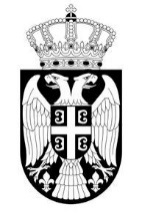  	Republika SrbijaMINISTARSTVO PROSVETE, NAUKE I TEHNOLOŠKOG RAZVOJAKomisija za sticanje naučnih zvanjaBroj:_______________________. godineBeogradNa osnovu člana 22. stava 2. člana 70. stav ____. Zakona o naučnoistraživačkoj delatnosti ("Službeni glasnik Republike Srbije", broj 110/05 i 50/06 – ispravka, 18/10 i 112/15), člana 2. stava 1. i 2. tačke 1 – 4.(prilozi) i člana 28. Pravilnika o postupku i načinu vrednovanja i kvantitativnom iskazivanju naučnoistraživačkih rezultata istraživača ("Službeni glasnik Republike Srbije", br. 24/16, 21/17 i 38/17) i zahteva koji je podneo Institut /Fakultet ________________ u ____________Komisija za sticanje naučnih zvanja na sednici održanoj __________ godine, donela jeODLUKUO STICANjU NAUČNOG ZVANjADr ______________stiče naučno zvanje    ___________________u oblasti __________________________OBRAZLOŽENjEInstitut /Fakultet ________________ u ____________utvrdio je predlog broj ____ od _______ godine na sednici naučnog/nastavno-naučnog veća i podneo zahtev Komisiji za sticanje naučnih zvanja broj _____od _______ godine za donošenje odluke o ispunjenosti uslova za sticanje naučnog zvanja _________Komisija za sticanje naučnih zvanja je po prethodno pribavljenom pozitivnom mišljenju Matičnog naučnog odbora za ______________na sednici održanoj ________ godine razmatrala zahtev i utvrdila da imenovani ispunjava uslove iz člana 70. stav ___. Zakona o naučnoistraživačkoj delatnosti ("Službeni glasnik Republike Srbije", broj 110/05 i 50/06 – ispravka, 18/10 i 112/15, člana 2. stava 1. i 2. tačke 1 – 4.(prilozi) i člana 28. Pravilnika o postupku i načinu vrednovanja i kvantitativnom iskazivanju naučnoistraživačkih rezultata istraživača ("Službeni glasnik Republike Srbije", br. 24/16, 21/17 i 38/17) za sticanje naučnog zvanja ________ pa je odlučila kao u izreci ove odluke.Donošenjem ove odluke imenovani stiče sva prava koja mu na osnovu nje po zakonu pripadaju.Odluku dostaviti podnosiocu zahteva, imenovanom i arhivi Ministarstva prosvete, nauke i tehnološkog razvoja u Beogradu.Primer tipičnog dokumentaOdluka o sticanju naučnog zvanja pred matičnim naučnim odborimaRepublika SrbijaMINISTARSTVO PROSVETE,NAUKE I TEHNOLOŠKOG RAZVOJAMatični naučni odbor za ________Broj: ________________________ godineBeogradNa osnovu člana 27. stav 1 tačka 1) i člana 76. stav 5. Zakona o nauci i istraživanjima  („Službeni glasnik Republike Srbije”, br. 49/2019) i Pravilnika o postupku, načinu vrednovanja i kvantitativnom iskazivanju naučnoistraživačkih rezultata istraživača („Službeni glasnik Republike Srbije”, broj 24/16, 21/17 i 38/17) i zahteva koji je podneo Naziv NIOMatični naučni odbor za ___________na sednici održanoj ____________ godine, doneo jeODLUKUO STICANjU NAUČNOG ZVANjAIme i prezimestiče naučno zvanjeNaučni saradniku oblasti __________________OBRAZLOŽENjENaziv NIOutvrdio je predlog broj __________ od ______________ godine na sednici Naučnog/Nastavnog veća _________________ i podneo zahtev Matičnom naučnom odboru za ___________broj _________ od ___________ godine za donošenje odluke o ispunjenosti uslova za sticanje naučnog zvanja Naučni saradnik.Matični naučni odbor za __________na sednici održanoj ____________ godine razmatrao je zahtev i utvrdio da imenovani ispunjava uslove iz člana 76. stav 5. Zakona o nauci i istraživanjima („Službeni glasnik Republike Srbije”, br. 49/2019) i Pravilnika o postupku, načinu vrednovanja i kvantitativnom iskazivanju naučnoistraživačkih rezultata istraživača („Službeni glasnik Republike Srbije”, broj 24/16, 21/17 i 38/17) za sticanje naučnog zvanja Naučni saradnik pa je odlučio kao u izreci ove odluke.Donošenjem ove odluke imenovani stiče sva prava koja mu na osnovu nje po zakonu pripadaju.Odluku dostaviti podnosiocu zahteva, imenovanom i arhivi Ministarstva prosvete, nauke i tehnološkog razvoja u Beogradu.      MINISTAR	                                           MATIČNI NAUČNI ODBOR ZA __________       									PREDSEDNIK	3) Postupak rešavanja u drugom stepenuNacionalni savet, pored ostalog, rešava po žalbama u drugom stepenu, i to:A) istraživača na odluke Komisije za sticanje za sticanje naučnih zvanja;B) NIO (instituti, fakultet, integrisani univerziteti i centri izuzetnih vrednosti) na odluke Odbora za akreditaciju naučnoistraživačkih organizacija.Postupak pružanja usluga, odnosno način rešavanje po žalbama istraživača i postupak po žalbama naučnoistraživačkih organizacija nije zakonom i drugim propisima u potpunosti  propisan i preciziran, osim u nekoliko odredbi koje se tiču roka u kom Nacionalni je dužan da donese konačnu odluku o akreditaciji (a to je rok od 90 dana, propisan članom 19. Zakona o naučnoistraživačkoj delatnosti. Po prijemu žalbe istraživača ili žalbe NIO, Nacionalni savet na svojoj sednici određuje uže, stručne radne grupe od članova Nacionalnog saveta, a koji su kompetentni za naučnu oblast ili disciplinu u kojoj istraživač-žalilac zahteva naučno zvanja, ili za oblast u kojoj NIO traži da se akredituje. Radne grupe preuzimaju žalbu, ožalbenu odluku i spise iz predmeta i za sledeću sednicu usmeno referišu o navodima iz žalbe i celom predmetu ističući argumente za usvajanje ili odbijanje žalbe. Istovremeno, Radne grupe dostavljaju i izveštaj /obrazloženje u pisanoj formi o navodima iz žalbe.  U raspravi učestvuju članovi Nacionalnog saveta sa svojim argumentima. Na kraju rasprave, Nacionalni savet glasanjem  donosi odluku o usvajanju žalbe ili odbijanju žalbe. Za odliku potrebno je da glasa većina (osam) 0d ukupnog broja(14) članova Nacionalnog saveta. Stručne službeMinistarstva pripremaju odgovarajuće drugostepeno rešenje koje je na toj sednici doneo Nacionalni savet.DOKUMENTACIJA.A) Istraživač-žalilac  dostavlja Nacionalnom savetu za naučni i tehnološki razvoj žalbu u pisanoj formi sa odgovarajućom dokumentacijom i dokazima kojima argumentuje i potvrđuje svoje navode u žalbi, osporavajući pritom, navode iz prvostepene odluke Komisije za sticanje naučnih zvanja.B) NIO-žalilac dostavlja dostavlja Nacionalnom savetu za naučni i tehnološki razvoj žalbu u pisanoj formi sa odgovarajućom dokumentacijom i dokazima kojima argumentuje i potvrđuje svoje navode u žalbi, osporavajući pritom, navode iz prvostepene odluke  Odbra za akreditaciju.Primeri tipskih akata koje donosi Nacionalni savetu drugom stepenu 1.Rešenje Nacionalnog saveta o usvajanju žalbe NIO (Institut/Fakultet), poništenju odluke Odbora za akreditaciju i akreditaciji NIO (instituta/fakulteta)Republika Srbija                                                                                      NACIONALNI SAVET ZA NAUČNI I TEHNOLOŠKI RAZVOJBroj: Datum:B E O G R A D            Na osnovu člana 16. tačka 13) Zakona o nauci i istraživanjima ( Službeni glasnik RS“, broj 49/19),  čl. 6. i 16. Pravilnika o vrednovanju naučnoistraživačkog rada i postupku akreditacije instituta, integrisanih univerziteta, fakulteta i centara izuzetnih vrednosti („Službeni glasnik RS” broj 69/15)  i 167. Zakona o opštem upravnom postupku („Službeni glasnik RS” broj 18/16) i 95/18) rešavajući po Žalbi Instituta/Fakulteta, naziv i adresa  broj: ……….. od …... godine, na Odluku Odbora za akreditaciju naučnoistraživačkih organizacija, broj: ………….. od …………... godine, u predmetu akreditacije naučnoistraživačkih organizacija,             Nacionalni savet za naučni i tehnološki razvoj na sednici održanoj ……………… godine,  doneo jeR E Š E Nj E          1.  USVAJA SE žalba Instituta/Fakulteta (naziv i adresa), broj: ………. od ………. godine i poništava se Odluka Odbora za akreditaciju naučnoistraživačkih organizacija, broj: …………….. od ……………. godine.          2. AKREDITUJE SE Institut/Fakultet (naziv i adresa) za obavljanje naučnoistraživačke delatnosti u oblasti (navodi se tačno u kojoj, odnosno u kojim oblastima nauka),  jer ispunjava uslove propisane u čl. 6. i 15. Pravilnika o vrednovanju naučnoistraživačkog rada i postupku akreditacije naučnoistraživačkih organizacija („Službeni glasnik RS” broj: 69/15).         3. Ovo rešenje dostaviti Institutu/Fakultetu (naziv i adresa) - podnosiocu žalbe i Ministarstvu prosvete, nauke i tehnološkog razvoja radi upisa u Registar naučnoistraživačkih organizacija.O b r a z l o ž e nj e                              Institut/Fakultet (naziv i adresa) podneo je Žalbu broj: …………. od …….. godine Nacionalnom savetu za naučni i tehnološki razvoj (u daljem tekstu: Nacionalni savet)  na Odluku  Odbora za akreditaciju naučnoistraživačkih organizacija, broj: ………. od……….. godine kojom je utvrđeno da Institut/Fakultet (naziv i adresa) ne ispunjava uslove za akreditaciju u oblasti  (navodi se oblast, odnosno oblasti nauka), propisane Zakonom o nauci i straživanjima „Službeni glasnik RS“, broj 49/19) i uslove propisane u čl. 6. i 16. Pravilnikom o vrednovanju naučnoistraživačkog rada i postupku akreditacije instituta, integrisanih univerziteta, fakulteta i centara izuzetnih vrednosti („Službeni glasnik RS” broj 69/15)               Nacionalni savet  je na  sednici održanoj ………. godine  razmotrio Žalbu, ožalbenu odluku i ostale spise u predmetu, i utvrdio da je Žalba  osnovana  jer Institut/Fakultet  ispunjava uslove (navode se uslovi koje ispunjava), propisane Zakonom o nauci i istraživanjima i uslove propisane u čl. 6. i 16. Pravilnika o vrednovanju naučnoistraživačkog rada i postupku akreditacije instituta, integrisanih univerziteta, fakulteta i centara izuzetnih vrednosti („Službeni glasnik RS” broj 69/15), poništio Odluku Odbora za akreditaciju, broj: ……. … od ……….godine i akreditovao  Institut/Fakultet za oblast ( navodi se naučna, odnosno naučne oblasti nauka).     Imajući u vidu napred navedene činjenice, Nacionalni savet za naučni i tehnološki razvoj je na sednici održanoj……………. godine odlučio je kao u dispozitivu ovog rešenja.           Pouka o pravnom leku:                   Ovo rešenje je konačno i protiv njega nije dopuštena žalba. Može se pokrenuti upravni spor tužbom kod Upravnog suda, u roku od 30 dana od dana dostavljanja ovog rešenja.      	                                                                             PREDSEDNIK NACIONALNOG SAVETAPečat (Ime i prezime, svojeručni potpis)                                                                                 2. Rešenje Nacionalnog saveta o odbijanju žalbe NIO (Institut/Fakultet)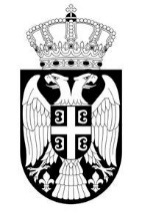 Republika Srbija                                                                                  NACIONALNI SAVET ZA NAUČNI I TEHNOLOŠKI RAZVOJBroj: Datum:B E O G R A D   Na osnovu člana 16. tačka 13) Zakona o nauci i istraživanjima („Službeni glasnik RS”, broj 49/19), čl. 5. i 15. Pravilnika o vrednovanju naučnoistraživačkog rada i postupku akreditacije instituta, integrisanih univerziteta, fakulteta i centara izuzetnih vrednosti („Službeni glasnik RS“ broj: 69/15) i člana 170. Zakona o opštem upravnom postupku („Službeni glasnik RS“, br. 18/16 i 95/18-autentično tumačenje) rešavajući po Žalbi  INSTITUTA/FAKULTETA (NIO) naziv i adresa, broj žalbe:……………, na Odluku Odbora za akreditaciju naučnoistraživačkih organizacija, broj …………..od  datum,             Nacionalni savet za naučni i tehnološki razvoj na  sednici održanoj (datum),  doneo  jeR E Š E Nj E1.ODBIJA se kao neosnovana Žalba INSTITUTA/FAKULTETA (NIO), adresa, izjavljena protiv Odluke Odbora za akreditaciju naučnoistraživačkih organizacija, broj: ………. od (datum), i utvrđuje se da INSTITUT/FAKULTET (NIO) ne ispunjava uslove za akreditaciju za obavljanje naučnoistraživačke delatnosti u oblasti (navodi se oblast nauka Zakonom o nauci i istraživanjima („Službeni glasnik RS”, broj 49/19) uslove propisane čl. 5. i 15. Pravilnika o vrednovanju naučnoistraživačkog rada i postupku akreditacije instituta, integrisanih univerziteta, fakulteta i centara izuzetnih vrednosti („Službeni glasnik RS“ broj: 69/15). 2.Rešenje dostaviti podnosiocu žalbe iz tačke 1.O b r a z l o ž e nj e            Na osnovu Zahteva INSTITUTA/FAKULTETA (NIO),naziv i adresa, broj ………….. od (datum) i  Odbor za akreditaciju naučnoistraživačkih organizacija doneo je Odluku broj: ………….. od (datum), kojom je utvrđeno da INSTITUT/FAKULTET (NIO)  ne ispunjava uslove za akreditaciju u oblasti (navode se oblasti nauka)), jer ne ispunjava uslove propisane Zakonom o nauci i istraživanjima i uslove propisane  čl. 5. i 15. Pravilnika o vrednovanju naučnoistraživačkog rada i postupku akreditacije instituta, integrisanih univerziteta i fakulteta i centara izuzetnih vrednosti („Službeni glasnik RS“, broj 69/15). 	Na navedenu Odluku INSTITUT/FAKULTET (NIO)izjavio Žalbu Nacionalnom savetu za naučni i tehnološki razvoj u kojoj  navode činjenice kojima ukazuje da poseduje naučnu kompetentnost za obavljanje naučnoistraživačke delatnosti i da ispunjava uslove za akreditaciju.	 Nacionalni savet za naučni i tehnološki razvoj, sednici održanoj (datum), razmotrio je žalbu, ožalbenu odluku i ostale spise u predmetu i utvrdio da je žalba neosnovana, iz sledećih razloga:  ( O obrazloženju Rešenja se precizno i taksativno navode razlozi za odbijanje žalbe, odbosno koje uslova ne ipunjava INSTITUT/FAKULTET(NIO), a koji su propisani Zakonom o nauci i istraživanjima („Službeni glasnik RS“, broj 49/19) i Pravilnikom o vrednovanju naučnoistraživačkog rada i postupku akreditacije instituta, integrisanih univerziteta i fakulteta i centara izuzetnih vrednosti („Službeni glasnik RS“, broj 69/15). Imajući u vidu napred navedene činjenice, Nacionalni savet za naučni i tehnološki razvoj, jednoglasno je utvrdio da INSTITUT/FAKULTET (NIO) nazi i adresa ne ispunjava sve uslove za akreditaciju,  pa je odlučeno kao u dispozitivu ovog rešenja.  Zabeleška o većanju i glasanju Za odbijanje Žalbe  glasalo je  (broj)  prisutnih članova Nacionalnog saveta za naučni i tehnološki razvoj. Izdvojenih mišljenja nije bilo.  PRAVNA POUKA	Ovo rešenje je konačno i protiv njega nije dopuštena žalba. Može se pokrenuti upravni spor kod Upravnog suda u roku od 30 dana od dana prijema rešenja.                                                                             PREDSEDNIK NACIONALNOG SAVETAPečat (Ime i prezime, svojeručni potpis)                                                                               3. Rešenje Nacionalnog saveta o usvajanju žalbe istraživača, poništenju odluke Komisije za sticanje naučnih zvanja i  sticanju odgovarajućeg naučnog zvanja         Republika Srbija                                                                                       NACIONALNI SAVET ZA NAUČNI I TEHNOLOŠKI RAZVOJBroj: Datum:B E O G R A DNa osnovu člana 16. tačka 14) Zakona o nauci i istraživanjima , člana 28. st. 1. i 2. Pravilnika o postupku i načinu vrednovanja i kvantitativnom iskazivanju naučnoistraživačkih rezultata istraživača („Službeni glasnik Republike Srbije“, br.24/16, 21/17 i 38/17) i člana 167. Zakona o opštem upravnom postupku (Službeni glasnik RS“ br. 18/16 i 95/18) u vezi sa članom 76. stav 7. Zakona o nauci i istraživanjima („Službeni glasnik Republike Srbije", broj 49/19), rešavajući žalbu (ime i prezime istraživača, podnosioca žalbe),  adresa, broj žalbe: ……….. od…………. godine,                Nacionalni savet za naučni i tehnološki razvoj na sednici održanoj ……………. godine   doneo je sledeće R E Š E Nj E		1.Usvaja se žalba (ime i prezime istraživača-podnosioca žalbe), ili naziv NIO (podnosioca žalbe), adresa i poništava se Odluka Komisije za sticanje naučnih zvanja broj: …….. od ……….. godine.  2. Utvrđuje se da (ime i prezime istraživača ili NIO- podnosioca žalbe)  ispunjava uslove propisane članom 76. Stav…… Zakona o nauci  i istraživanjima («Službeni glasnik RS, broj 49/19) i uslove propisane članom 2. st. 1. i 2. tačke 1-4 (prilozi) i člana 38. Pravilnika o postupku i načinu vrednovanja i kvantitativnog iskazivanja naučnoistraživačkih rezultata istraživača („Službeni glasnik RS", br. 24/16, 21/17 i 38/17 )  ističe naučno zvanje(navodi se koje naučno zvanje)u oblasti ( navodi se oblast ili oblasti nauka)O b r a z l o ž e nj eDr (ime i prezime kandidata), Institut/Fakultet, adresa podneo je žalbu Nacionalnom savetu za naučni i tehnološki razvoj, broj: …………. od ……. godine na Odluku Komisije za sticanje naučnih zvanja broj:………. od ………. godine kojom je utvrđeno da  kandidat ne ispunjava uslove iz člana 70. stava …… Zakona o nauci i istraživanjima („Službeni glasnik Republike Srbije", broj 49/19) propisane članom 2. st.1. i 2. tačke 1-4 (prilozi) i člana 38. Pravilnika o postupku i načinu vrednovanja i kvantitativnog iskazivanja naučnoistraživačkih rezultata istraživača („Službeni glasnik RS", br:24/16, 21/17 i 38/17) za sticanje naučnog zvanja naučni savetnik. Nacionalni savet za naučni i tehnološki razvoj je na sednici održanoj  (DATUM) godine razmotrio navode žalbe, ožalbenu odluku, činjenice navedene u Izveštaju o kandidatu i ostale podatke u predmetu i utvrdio sledeće: (taksativno se navodi koje je uslove ispunio kandidat- podnosilac žalbe). S tim u vezi, Nacionalni savet je usvojio žalbu kandidata-podnosioca žalbe, poništio Odluku Komisije za sticanje naučnih zvanja, broj: ………….. od…………... godine, jer je utvrdio da KANDIDAT-podnosilac žalbe ispunjava uslove iz člana 76. Zakona o nauci i istraživanjima («Službeni glasnik RS», broj 49/19) za sticanje naučnog zvanja (navodi se koje od 3 naučna zvanja), pa je odlučio je kao u dispozitivu ovog rešenja.  Imajući u vidu napred navedeno odlučeno je kao u dispozitivu Rešenja.Rešenje dostaviti podnosiocu žalbe i arhivi Ministarstva prosvete, nauke i tehnološkog razvoja u Beogradu.           Pouka o pravnom leku:                   Ovo rešenje je konačno i protiv njega nije dopuštena žalba. Može se pokrenuti upravni spor tužbom kod Upravnog suda, u roku od 30 dana od dana dostavljanja ovog rešenja. 4. Odluka Nacionalnog saveta o o dodeli statusa centra izuzetnih vrednosti – CENTRU Republika SrbijaNACIONALNI SAVET ZA NAUČNI I TEHNOLOŠKI RAZVOJ              BROJ: DATUM:  B E O G R A D            Na osnovu člana 3. i člana 4. st. 1 .do 4. Pravilnika o kriterijumima i merilima za dodeljivanje, potvrđivanje i oduzimanje statusa centra izuzetnih vrednosti, naučnoistraživački rad i finansiranje centra izuzetnih vrednosti („Službeni glasnik RS“, br. 60/08 i 52/13) i na osnovu Odluke o akreditaciji Centra  (naziv), kao centra izuzetnih vrednosti Instituta/Fakulteta (naziv i sedište) na osnovu Odluke o akreditaciji (broj) koju je doneo Odbor za akreditaciji naučnoistraživačkih organizacija na sednici od  (datum), 	Nacionalni savet za naučni i tehnološki razvoj na sednici održanoj (datum) doneo je, O D L U K UO DODELI STATUSA  CENTRA IZUZETNIH VREDNOSTI DODELjUJE SE STATUS CENTRA IZUZETNIH VREDNOSTI - CENTRU  (naziv i adresa)  kao centru izuzetnih vrednosti u  (oblast nauka i naučna disciplina), jer ispunjava uslove iz čl. 5, 17, 18. i 19. Pravilnika o vrednovanju naučnoistraživačkog rada i postupku akreditacije instituta, integrisanih univerziteta, fakulteta i centara izuzetnih vrednosti („Službeni glasnik RS” broj 69/15) i člana 5. Pravilnika o kriterijumima i merilima za dodeljivanje, potvrđivanje i oduzimanje statusa centra izuzetnih vrednosti, naučnoistraživački rad i finansiranje centra izuzetnih vrednosti (“Službeni glasnik RS”, broj 60/08 i 52/13).Status centra izuzetnih vrednosti dodeljuje se centru iz tačke 1. ove odluke na period od četiri godine, počev od dana donošenja ove odluke.3.Ovu odluku dostaviti –Centru (naziv i adresa).O b r a z l o ž e nj e	INSTITUT IFAKULTET (naziv i adresa) podneo je Ministarstvu prosvete, nauke i tehnološkog razvoja – Odboru za akreditaciju naučnoistraživačkih organizacija, zahtev za akreditaciju Centra  (naziv), kao centra izuzetnih vrednosti, u skladu sa Zakonom o nauci i istraživanjima (“Službeni glasnik RS” broj 49/19), (u daljem tekstu: Zakon), Pravilnikom o vrednovanju naučnoistraživačkog rada i postupku akreditacije instituta, integrisanih univerziteta, fakulteta i centara izuzetnih vrednosti („Službeni glasnik RS” broj 69/15) i Pravilnikom o kriterijumima i merilima za dodeljivanje, potvrđivanje i oduzimanje statusa centra izuzetnih vrednosti, naučnoistraživački rad i finansiranje centra izuzetnih vrednosti (“Službeni glasnik RS” broj 60/08 i 52/13). Uz zahtev Institut je podneo i odgovarajuću dokumentaciju. Razmatrajući zahtev Instituta i uvidom u priloženu dokumentaciju Odbor za akreditaciju naučnoistraživačkih organizacija utvrdio je sledeće: Centar (naziv) u sastavu Instituta /fakulteta (nnaziv i adresa), ispunjava kriterijume iz čl. 17, 18. i 19. Pravilnika o vrednovanju naučnoistraživačkog rada i postupku akreditacije instituta, integrisanih univerziteta, fakulteta i centara izuzetnih vrednosti, (“Službeni glasnik RS”, broj 60/08 i 52/13).Imajući u vidu napred navedeno, a u skladu sa čl. 3. i 4. Pravilnika o kriterijumima i merilima za dodeljivanje, potvrđivanje i oduzimanje statusa centra izuzetnih vrednosti, naučnoistraživački rad i finansiranje centra izuzetnih vrednosti (“Službeni glasnik RS” broj 60/08 i 52/13) i na osnovu Odluke o akreditaciji Centra (broj Odluke i datum donošenja) u sastavu (Instituta/Fakulteta), odlučeno je kao u dispozitivu ove odluke.Pouka o pravnom leku:                   Ovo rešenje je konačno i protiv njega nije dopuštena žalba. Može se pokrenuti upravni spor tužbom kod Upravnog suda, u roku od 30 dana od dana dostavljanja ovog rešenja. PREDSEDNIK NACIONALNOG SAVETA(Ime i prezime)…………………………………………………………………………………………………Matični naučni odbori Zakonom o nauci i istraživanjima („Službeni glasnik Republike Srbije“, broj 49/19) propisano je da ministar obrazuje matične naučne odbore, kao stručna tela za određene naučne oblasti, grane ili discipline. Zakonom o nauci i istraživanjima („Službeni glasnik Republike Srbije“, broj 49/19) u članu 131. stav 4. utvrđeno je da odbori nastavljaju da rade prema aktu kojim su imenovani pre stupanja na snagu ovog zakona do donošenja akta o njihovom imenovanju u skladu sa odredbama ovog zakona.Nacionalni savet predlaže ministru za koje će se naučne oblasti, grane i discipline obrazovati matični naučni odbori.Ministarstvo raspisuje javni poziv za predlaganje kandidata za članove matičnih naučnih odbora. Posle sprovedenog javnog poziva, članove matičnih naučnih odbora imenuje ministar sa liste kandidata koju je utvrdio Nacionalni savet. Mandat predsednika, zamenika predsednika i članova matičnih naučnih odbora traje pet godina. Matični naučni odbori imenovani su  29.12.2016. godine i to:1. Matični naučni odbor za biologiju, 2. Matični naučni odbor za hemiju,3. Matični naučni odbor za fiziku,4. Matični naučni odbor za medicinske nauke,5. Matični naučni odbor za matematiku, kompjuterske nauke i mehaniku,6. Matični naučni odbor za geonauke i astronomiju,7. Matični naučni odbor za prava, ekonomiju i političke nauke,8. Matični naučni odbor za filozofiju, psihologiju, pedagogiju i sociologiju9. Matični naučni odbor za jezik i književnost,10. Matični naučni odbor za istoriju, arheologiju i etnologiju.11. Matični naučni odbor za biotehnologiju i poljoprivredu, 12. Matični naučni odbor za elektroniku, telekomunikacije i informacione tehologije,13. Matični naučni odbor za energetiku, rudarstvo i energetsku efikasnost,14. Matični naučni odbor za materijale i hemijske tehnologije,15. Matični naučni odbor za mašinstvo i industrijski softver,16. Matični naučni odbor za saobraćaj, urbanizam i građevinarstvo,17. Matični naučni odbor za  uređenje, zaštitu i korišćenja voda, zemljišta i vazduha.Nadležnost matičnih naučnih odbora utvrđena je Zakonom o naučnoistraživačkoj delatnosti (član 25), a nakon donošenja novog Zakona o nauci i istraživanjima članom 27. Sednice na kojima se daju mišljenja Komisiji o kvalitetu naučnoistraživačkog rada i doprinosu istraživača - kandidata za izbor u naučno zvanje, u skladu sa ovim zakonom, održavaju se najmanje jedanput mesečno. Ostale sednice se održavaju prema redosledu aktivnosti iz nadležnosti matičnih naučnih odbora. Postupak pružanja usluga u delu koji se odnosi na nadležnosti Sektora za tehnološki razvoj, transfer tehnologija i inovacioni sistem uređenim odredbama o delokrugu iz akta o unutrašnjoj organizaciji Ministarstva, pokreće se- zahtevom po kome Ministarstvo postupa na način i u rokovima određenim Zakonom o državnoj upravi, Zakonom o opštem upravnom postupku i Zakonom o slobodnom pristupu informacijama od javnog značaja;- u skladu sa Zakonom o nauci i istraživanjima, saglasno zaključenim ugovorima o finansiranju naučnoistraživačke delatnosti akreditovanih naučnoistraživačkih organizacija, kao i: - u skladu sa budžetskim aktima kojima se raspoređuju sredstva subvencije sa razdela Ministarstva; - podnošenjem pismenog zahteva, u skladu sa zakonom.Pravni osnov: Podzakonski akti i zaključeni ugovori o finansiranju. Komunikacija sa Ministarstvom se vrši posredstvom rukovodilaca i odgovornih lica akreditovanih naučnoistraživačkih organizacija upisanih u Registar naučnoistraživačke delatnosti i Registrovanih inovacionih organizacija i stručnih organa odnosnih realizatora istraživanja uključenih u finansiranje na osnovu ugovora zaključenog sa Ministarstvom.Odredbe Zakona o inovacionoj delatnosti, podzakonski akti o upisu i brisanju iz Registra inovacione delatnosti, zaključeni ugovori o finansiranju inovacionih aktivnosti pravnih i fizičkih lica kojima je finansiranje odobreno po raspisanim javnim pozivima kojima se realizuju programi inovacione delatnosti koje utvrđuje Vlada na predlog Ministarstva. Realizacija programa vrši se putem inovacionih i razvojnih projekata kroz objavljivljnje Javnog poziva. Javnim pozivom je predviđena procedura evaluacije urednih i blagovremenih prijava inovacionih projekata od strane recenzenata Ministarstva koji se biraju na osnovu Otvorenog poziva za recezente objavljenog na veb stranici ministarstva. Na osnovu ocena recenzenata a u skladu sa raspoloživim sredstvima budžeta Ministarstva formira se i objavljuje na sajtu Ministarstva „Preliminarna lista inovacionih projekata koji ulaze u proceduru ugovaranja o finansiranju budžetskim sredstvima“. Nakon isteka roka za žalbe pristupa se proceduri ugovaranja realizacije finansiranja inovacionih projekata. Takođe se sprovodi procedura evaluacije urednih i blagovremenih prijava za finansiranje fizičkih lica registrovanih inovatora od strane nadležne komisije Ministarstva. Evaluacija se sprovodi kroz usmenu odbranu prijava od strane registrovanih fizičkih lica pred komisijom Ministarstva. Na osnovu ocene komisije u skladu sa raspoloživim sredstvima budžeta Ministarstva, formira se „Preliminarna lista prijava za finansiranje fizičkih lica registovanih inovatora koji ulaze u proceduru ugovaranja o finansiranju budžetskim sredstvima“. Nakon isteka roka za žalbe pristupa se proceduri ugovaranja realizacije finansiranja prijava fizičkih lica registrovanih inovatora. U sektoru se vodi Registar inovacione delatnosti kao deo elektronske i javno dostupne baze podataka koju vodi Ministarstvo, u skladu sa Zakonm o inovacionoj delatnosti.Usluge navedene u tački 11. ovog Informatora o radu, u delu koji se odnosi na Sektor za tehnološki razvoj, transfer tehnologija i inovacioni sistem pružaju se na osnovu pisanog zahteva koji se upućuje Ministarstvu. Postoji propisani formular, odnosno obrazac zahteva koji se nalazi na sajtu ministarstva http://www.mpn.gov.rs/tehnoloski-razvoj-2/inovaciona-delatnost/registar-inovacione-delatnosti/ .Shodnom primenom propisa o državnoj upravi i u vezi sa propisima o opštem upravnom postupku, u toku postupka pružanja usluge, stranka može dobiti informacije o toku postupka od izvršioca koji obrađuje konkretan predmet, putem elektronske adrese ili broja telefona objavljenih u uvodnom delu ovog Informatora o radu, kao i prilikom neposrednog prijema u toku radnog vremena u prostorijama Sektora, u Beogradu, Njegoševa broj 12.Usluge navedene u tački 10. ovog Informatora o radu, u delu koji se odnosi na Sekretarijat ministarstva pružaju se na osnovu pisanog zahteva koji se upućuje Ministarstvu. Ne postoji propisani formular, odnosno obrazac zahteva. U toku postupka pružanja usluge, stranka može dobiti informacije o toku postupka od izvršioca koji obrađuje konkretan predmet.1.  Organizacija i sprovođenje ispita za licencu za nastavnike, vaspitače i stručne saradnikeOdredbom čl. 145. stav 12. i čl. 200. Zakona o osnovama sistema obrazovanja i vaspitanja dato je ovlašćenje ministru da u roku od godine od stupanja na snagu ovog zakona donese podzakonski akt kojim će se, između ostalog, urediti: program obuke za mentora, program uvođenja u posao nastavnika, vaspitača i stručnog saradnika, koji uključuje i program osposobljavanja za rad sa decom i učenicima sa smetnjama u razvoju i invaliditetom, način i postupak provere savladanosti tog programa, program ispita za sticanje i ponovno sticanje licence, način polaganja i jezik na kome se polaže ispit, sastav i način rada komisije Ministarstva, odnosno nadležnog organa autonomne pokrajine pred kojom se polaže ispit za licencu.Članom 185. Zakona poslovi polaganja ispita za licencu poveravaju se organima autonomne pokrajine, koji u obavljanju poslova polaganja ispita za licencu sarađuje sa organima Republike Srbije i organima jedinice lokalne samouprave.Članom 14. stav 1. Pravilnika o dozvoli za rad nastavnika, vaspitača i stručnih saradnika propisano je da se ispit za licencu polaže u ustanovi pred komisijom koju obrazuje ministar, odnosno pokrajinski sekretar.Ministarstvo organizuje i sprovodi polaganje ispita za licencu za nastavnike, vaspitače i stručne saradnike koji ostvaruju obrazovno-vaspitni rad u ustanovama.Članom 15. Pravilnika o dozvoli za rad nastavnika, vaspitača i stručnih saradnika, između ostalog, propisano je da ustanova podnosi zahtev Ministarstvu za odobravanje polaganja ispita za licencu posle isteka pripravničkog staža i savladanog programa, uz saglasnost pripravnika. Uz zahtev ustanova podnosi:overenu kopiju diplome o stečenom obrazovanju; kopiju ugovora o radu; izveštaj komisije ustanove o savladanom programu u posao; dokaz o uplati troškova polaganja ispita za licencu i overenu fotokopiju indeksa ili uverenje visokoškolske ustanove o položenim ispitima iz pedagogije i psihologije ili potvrdu, odnosno uverenje visokoškolske ustanove da kandidat ispunjava uslove iz člana 142. stav 1. Zakona o osnovama sistema obrazovanja i vaspitanja. U slučaju da ustanova ne dostavi potpunu dokumentaciju Ministarstvo daje primeren rok za njenu dopunu. Ako ustanova u ostavljenom roku ne dopuni dokumentaciju, smatra se da je odustala od zahteva. Ministar donosi rešenje kojim se odbija zahtev za odobravanje polaganja ispita za licencu ako kandidat ne ispunjava propisane uslove.Odsek po prijemu zahteva za polaganje ispita pregleda prispelu dokumentaciju i u slučaju da je ista nepotpuna daje ustanovi primeren rok za njenu dopunu. Ako ustanova u ostavljenom roku ne dopuni dokumentaciju, smatra se da je odustala od zahteva.U slučaju potpune dokumentacije Odsek pristupa organizaciji polaganja ispita u skladu sa Pravilnikom o dozvoli za rad nastavnika, vaspitača i stručnih saradnika.Članom 15. stav 4. Pravilnika o dozvoli za rad nastavnika, vaspitača i stručnih saradnika propisano je da obaveštenje o polaganju ispita za licencu – vremenu i mestu, Ministarstvo, odnosno pokrajinski sekretarijat dostavlja ustanovi najkasnije 15 dana pre dana određenog za polaganje ispita ako kandidat ispunjava uslove za polaganje ispita za licencu. Na ispitu za licencu vrši se i prethodna usmena provera znanja iz predmeta pedagogija i psihologija, na srpskom jeziku, za pripravnike  koji su zasnovali radni odnos pre 01.09.2012. godine, a toku osnovnih studija nisu položili navedene ispite,  u skladu sa programom koji je odštampan uz pravilnik i čini njegov sastavni deo.Kandidat polaže ispit za licencu, po pravilu, u toku jednog dana pred komisijom koju obrazuje ministar. Ispit za licencu se sastoji iz dva dela dela pismenog i usmenog. Pismeni deo ostvaruje se izradom: za nastavnika – pripreme za čas, za vaspitača u predškolskoj ustavnovi – pripreme izvođenja aktivnosti, za stručnog saradnika i vaspitača u školi sa domom – pripreme eseja. Usmeni deo ispita sastoji se iz: provere ospsobljenosti pripravnika za samostalno ostvarivanje obrazovno-vaspitnog rada; provere osposobljenosti pripravnika da rešava konkretne pedagoške siutacije i poznavanja propisa iz oblasti obrazovanja i vaspitanja.Članom 145. Zakona, između ostalog, propisano je da pripravnički staž traje najduže dve godine. Pripravnik koji savlada program uvođenja u posao nastavnika, vaspitača i stručnog saradnika ima pravo na polaganje ispita za licencu posle navršenih godinu dana rada.Odsek za polaganje ispita za licencu, direktore i sekretare ustanova organizuje i sprovodi polaganje ispita za licencu tokom školske godine, a dinamika pozivanja kandidata za polaganje ispita za licencu zavisi od potpunosti dokumentacije koju ustanova dostavlja prilikom podnošenja zahteva za odobravanje polaganja ispita za licencu, kao i od činjenice da li se za kandidata organizuje prethodna usmena provera znanja iz predmeta pedagogija i pshihologija u skladu sa članom 12. stav 7. Pravilnika.Odsek organizuje i sprovodi ispit za licencu kada ustanova dostavi potpunu dokumentaciju u skladu sa Pravilnikom. Članom 15. Pravilnika o dozvoli za rad nastavnika, vaspitača i stručnih saradnika, između ostalog, propisano je da ustanova podnosi zahtev Ministarstvu za odobravanje polaganja ispita za licencu posle isteka pripravničkog staža i savladanog programa, uz saglasnost pripravnika U slučaju da ustanova ne dostavi potpunu dokumentaciju Ministarstvo daje primeren rok za njenu dopunu.U slučaju da ustanova u ostavljenom roku ne dopuni dokumentaciju, smatra se da je odustala od zahteva. Na osnovu člana 23. stav 2. Zakona o državnoj upravi, člana 136. stav 1. Zakona o opštem upravnom postupku i člana 15. stav 5. Pravilnika o dozvoli za rad nastavnika, vaspitača i stručnih saradnika, ministar, odnosno pokrajinski sekretar, donosi rešenje kojim se odbija zahtev za odobravanje polaganja ispita za licencu ako kandidat ne ispunjava propisane uslove.Troškovi polaganja ispita za licencu - Članom 19. Pravilnika propisano je da visinu troškova polaganja ispita za licencu utvrđuje ministar. Troškove prvog polaganja ispita za licencu snosi ustanova u kojoj je kandidat zaposlen. Troškove ponovnog polaganja dela ili ispita u celini snosi sam kandidat.Troškove polaganja ispita prilikom podnošenja novog zahteva iz člana 18. stav 8. snosi sam kandidat.2. Organizacija i sprovođenje ispita za licencu za vaspitače, psihologe i pedagoge u domu učenikaOdredbom člana 64. stav 6. i člana 97. stav 3. Zakona o učeničkom i studentskom standardu („Službeni glasnik RS“, br. 18/2010 i 55/2013) dato je ovlašćenje ministru da u roku o godinu dana od dana stupanja na snagu ovog zakona donese podzakonski akt kojim će se propisati program uvođenja u posao vaspitača, psihologa i pedagoga, program ispita za sticanje licence, način polaganja ispita, jezik na kome se polaže ispit, troškove polaganja ispita, sastav i način rada komisije Ministarstva pred kojom se polaže ispit za licencu.Članom 12. stav 2. Pravilnika o dozvoli za rad vaspitača, psihologa i pedagoga u domu učenika („Službeni glasnik RS“, br. 37/2016), propisano je da se ispit za licencu ostvaruje u domu učenika, odnosno školi sa domom, koju odredi ministar nadležan za poslove obrazovanja, pred komisijom koju obrazuje ministar.Članom 15. Pravilnika propisano je da dom učenika podnosi zahtev ministarstvu za odobravanje polaganja ispita za licencu, posle savladnog programa uvođenja u posao, uz saglasnost pripravnika.Uz zahtev dom učenika podnosi:overenu kopiju diplome o stečenom obrazovanju; kopiju ugovora o radu; izveštaj komisije ustanove o savladanom programu u posao; dokaz o uplati troškova polaganja ispita za licencu i overenu kopiju indeksa ili uverenje visokoškolske ustanove o položenim ispitima iz pedagogije i psihologije ili potvrdu, odnosno uverenje visokoškolske ustanove da kandidat ima obrazovanje iz psiholoških, pedagoških i metodičkih disciplina, shodno obrazovanju koje mora da ima vaspitač i stručni saradnik – psiholog, odnosno pedagog u srednjoj školi sa domom učenika. U slučaju da dom učenika ne dostavi potpunu dokumentaciju Ministarstvo daje primeren rok za njenu dopunu. Ako dom učenika u ostavljenom roku ne dopuni dokumentaciju, smatra se da je odustao od zahteva. Ministar donosi rešenje kojim se odbija zahtev za odobravanje polaganja ispita za licencu ako pripravnik ne ispunjava propisane uslove.U slučaju potpune dokumentacije Odsek pristupa organizaciji polaganja ispita u skladu sa Pravilnikom o dozvoli za rad vaspitača, psihologa i pedagoga u domu učenika.Članom 15. stav 4. Pravilnika propisano je da obaveštenje o polaganju ispita za licencu – vremenu i  mestu, Ministarstvo, dostavlja domu učenika najkasnije 15 dana pre dana određenog za polaganje ispita ako pripravnik ispunjava uslove za polaganje ispita za licencu.Na ispitu za licencu vrši se i prethodna usmena provera znanja pripravnika koji u toku osnovnih studija nije položio pedagogiju i psihologiju, na srpskom jeziku, a u skladu sa programom koji je odštampan uz pravilnik i čini njegov sastavni deo.Kandidat polaže ispit za licencu, po pravilu, u toku jednog dana pred komisijom koju obrazuje ministar. Ispit za licencu se sastoji iz dva dela dela pismenog i usmenog.Pismeni deo ostvaruje se izradom eseja.Usmeni deo ispita sastoji se iz: odbrane eseja; provere osposobljenosti pripravnika da rešava konkretne pedagoške situacije i poznavanja propisa iz oblasti učeničkog standarda, odnosno obrazovanja i vaspitanja od značaja za delatnost doma učenika i učenike koji su smešteni u domu učenika.Ispit za licencu polaže se na srpskom jezikuČlanom 64. Zakona o učeničkom i studentskom standardu, između ostalog, propisano je da pripravnički staž traje najduže dve godine od dana zasnivanja radnog odnosa. Pripravnik koji savlada program uvođenja u posao, vaspitača, psihologa odnosno pedagoga ima pravo na polaganje ispita za licencu, posle navršenih godinu dana rada.Odsek za polaganje ispita za licencu, direktore i sekretare ustanova organizuje i sprovodi polaganje ispita za licencu tokom školske godine, a dinamika pozivanja kandidata za polaganje ispita za licencu zavisi od potpunosti dokumentacije koju dom učenika dostavlja prilikom podnošenja zahteva za odobravanje polaganja ispita za licencu, kao i od činjenice da li se za kandidata organizuje prethodna usmena provera znanja iz predmeta pedagogija i pshihologija u skladu sa članom 12. stav 7. Pravilnika.Odsek organizuje i sprovodi ispit za licencu kada dom učenika dostavi potpunu dokumentaciju u skladu sa Pravilnikom.Članom 15. Pravilnika o dozvoli za rad vaspitača, psihologa i pedagoga, između ostalog, propisano je da dom učenika podnosi zahtev Ministarstvu za odobravanje polaganja ispita za licencu posle isteka pripravničkog staža i savladanog programa, uz saglasnost pripravnika U slučaju da dom učenika ne dostavi potpunu dokumentaciju Ministarstvo daje primeren rok za njenu dopunu.U slučaju da dom učenika u ostavljenom roku ne dopuni dokumentaciju, smatra se da je odustao od zahteva. Na osnovu člana 23. stav 2. Zakona o državnoj upravi, člana 136. stav 1. Zakona o opštem upravnom postupku i člana 15. stav 5. Pravilnika o dozvoli za rad vaspitača, psihologa i pedagoga, ministar donosi rešenje kojim se odbija zahtev za odobravanje polaganja ispita za licencu ako kandidat ne ispunjava propisane uslove.Troškovi polaganja ispita za licencu - Članom 19. Pravilnika propisano je da visinu troškova polaganja ispita za licencu utvrđuje ministar. Troškove prvog polaganja ispita za licencu snosi dom učenika u kome je kandidat zaposlen. 3. Organizacija i sprovođenje stručnog ispita za sekretara ustanoveZakonom o osnovama sistema obrazovanja i vaspitanja („Službeni glasnik RS”, broj 88/2017), odredbe o sekretaru ustanove su novelirane propisivanjem stepena i vrste obrazovanja. Tako je odredbom člana 132. stav 2. Zakona propisano da  sekretar mora da ima obrazovanje iz oblasti pravnih nauka u skladu sa članom 140. stav 1. ovog zakona i dozvolu za rad sekretara-licencu  koju izdaje Ministarstvo Zakonom, takođe je propisano da se sekretar uvodi u posao i osposobljava za samostalan rad savladavanjem programa za uvođenje u posao i polaganjem ispita za licencu za sekretara. Sekretaru- pripravniku direktor određuje mentora sa liste sekretara ustanova koju utvrdi školska uprava. Sekretar je dužan da u roku od dve godine od dana zasnivanja radnog odnosa položi  ispit za licencu za sekretara.Sekretar koji ima položen stručni ispit za sekretara, pravosudni ili stručni ispit za zaposlene u organima državne uprave ili državni stručni ispit, smatra se da ima licencu za sekretaraOdredbom čl. 132. stav 9. i čl. 200. Zakona dato je ovlašćenje ministru da u roku od godinu dana od dana stupanja na snagu ovog zakona donese podzakonski akt kojim će se propisati način i program uvođenja u posao, program, sadržinu, način i rokove za polaganje ispita za licencu za sekretara,  sastav i način rada komisije Ministarstva , odnosno nadležnog organa autonomne pokrajine pred kojom se polaže ispit, sadržaj  i obrazac licence za sekretara, naknade za rad članova komisije i ostala pitanja u vezi sa polaganjem  ispita za licencu za sekretara. Članom 185. Zakona poslovi polaganja ispita za licencu za sekretara poveravaju se organima autonomne pokrajine, koja u obavljanju poslova polaganja ispita za licencu za sekretara sarađuje sa organima Republike Srbije i organima jedinice lokalne samouprave.Članom 10. Pravilnika o polaganju stručnog ispita za sekretara ustanove obrazovanja i vaspitanja, između ostalog, propisano je da se stručni ispit polaže u prostorijama Ministarstva, a ukoliko je sedište ustanove na teritoriji autonomne pokrajine, u prostorijama prokrajinskog organa uprave nadležnog za poslove obrazovanja, na način i po programu propisanim ovim pravnilnikom.Članom 13. Pravilnika, između ostalog, propisano je da zahtev za polaganje stručnog ispita sekretar-priravnik podnosi ustanovi, posle isteka pripravničkog staža i savladanog Programa uvođenja u posao sekretara. Po prijemu zahteva ustanova, ustanova najkasnije u roku od 15 dana, od dana podnošenja zahteva, podnosi prijavu za polaganje stručnog ispita Ministrarstvu, odnosno prokrajinskom organu uprave.Uz prijavu dostavlja se: overenu kopiju diplome prijavljenog kandidata za polaganje stručnog ispita; potvrda direktora da je kandidat savladao Program uvođenja u posao sekretara;potvrda o radnopravnom statusu kandidata;kopija lične karte kandidata;kopija radne knjižice kandidata idokaz o uplati troškova ispita.Članom 14. Pravilnika, propisano je da obaveštenje o datumu i mestu polaganja stručnog ispita Ministarstvo, odnosno pokrajinski organ uprave dostavlja kandidatu preko ustanove koja je podnela prijavu, najkasnije 30 dana pre dana polaganja ispita.Stručni ispit polaže se, po pravilu, u toku jednog dana. Kandidat prvo polaže pismeni deo na temu koju izabere član komisije kog odredi predsednik Komisije. Pismeni deo ispita sadrži teme iz delokruga poslova sekretara. Izrada pismenog rada traje dva sata. Na pismenom delu ispita kandidat može da koristi odgovarajuće propise. Kandidat koji je položio pismeni deo ispita ima pravo da polaže usmeni deo ispita.Usmeni deo ispita sadrži sledeće oblasti: ustavno uređenje; sistem državne uprave; upravni postupak i upravni spor; propise iz oblasti obrazovanja i vaspitanja; radno zakonodavstvo i kancelarijsko poslovanje.Ministarstvo, odnosno pokrajinski organ uprave na osnovu prijave i potpune dokumentacije u skladu sa članom 7. Pravilnika, organizuje i sprovodi stručni ispit za sekretara ustanove u propisanom roku u skladu sa Zakonom i Pravilnikom.Članom 13. Pravilnika, propisano je da zahtev za polaganje stručnog ispita sekretar-priravnik podnosi ustanovi, posle isteka pripravničkog staža i savladanog Programa uvođenja u posao sekretara. Po prijemu zahteva ustanova, ustanova najkasnije u roku od 15 dana, od dana podnošenja zahteva, podnosi prijavu za polaganje stručnog ispita Ministrarstvu, odnosno prokrajinskom organu uprave.Na osnovu člana 23. stav 2. Zakona o državnoj upravi i člana 136. stav 1. Zakona o opštem upravnom postupku ministar donosi rešenje  kojim se odbija zahtev za odobravanje polaganja stručnog ispita za sekretara ustanove ako kandidat na ispunjava propisane uslove.Rešenje ministra kojim se odbija zahtev za odobravanje polaganja ispita za licencu i stručnog ispita za sekretara ustanove je konačno u upravnom postupku i protiv istog se može pokrenuti upravni spor u skladu sa članom 17. Zakona o upravnim sporovima („Službeni glasnik RS“, br. 111/09). Opšti rok za podnošenje tužbe uređen je članom 18. istog Zakona. Zainteresovano lice može podneti tužbu Upravnom sudu u roku od 30 dana od dana dostavljanja rešenja.Troškovi ove usluge:Članom 25. istog Pravilnika propisano je da visinu troškova polaganja stručnog ispita za sekretara utvrđuje rešenjem ministar prosvete.Troškove prvog polaganja stručnog ispita za sekretara, kao i troškove popravnog ispita, snosi ustanova u kojoj je kandidat zaposlen. Troškove ponovnog polaganja stručnog ili popravnog ispita snosi kandidat.4. Organizacija i sprovođenje ispita za licencu za direktora ustanoveOdredbom člana 122. stav 12. Zakona o osnovama sistema obrazovanja i vaspitanja dato je ovlašćenje ministru da donese podzakonski akt kojim će se, između ostalog, urediti: program obuke u skladu sa standardima kompetencija direktora, program ispita, način i postupak polaganja ispita, sastav i način rada komisije Ministarstva, odnosno nadležnog organa autonomne pokrajine pred kojom se polaže ispit za direktora, sadržinu i izgled obrasca licence za direktora, sadržaj i način vođenja registra izdatih licencu za direktora, naknada za rad članovima komisije i ostala pitanja u vezi sa polaganjem ispita i sticanjem licence za direktora. Članom 185. Zakona poslovi polaganja ispita za licencu poveravaju se organima autonomne pokrajine, koji u obavljanju poslova polaganja ispita za licencu sarađuje sa organima Republike Srbije i organima jedinice lokalne samouprave.Članom 2, 3. i 4. Pravilnika o programu obuke i polaganju ispita za licencu za direktora ustanove obrazovanja i vaspitanja propisan je program obuke, trajanje obuke i prijavljivanje za pohađanje programa obuke.Članom 5. Pravilnika propisano je da kandidat koji je savladao program obuke stiče pravo na polaganje ispita za licencu za direktora. Ispit za licencu sastoji se iz: prikaza istraživanja obrazovno – vaspitne, odnosno vaspitno – obrazovne prakse, ključnih rezultata istraživanja i preporuka za unapređivanje obrazovno – vaspitne, odnosno vaspitno – obrazovne prakse; provere savladanosti standarda kompetencija za direktora i prikaza sadržaja portfolia kandidata, koji sadrži dokaze o postignutim rezultatima  i prethodnom profesionalnom iskustvu.  Članom 6. Pravilnika, između ostalog, propisano je da kandidat podnosi zahtev za polaganje ispita za licencu Ministarstvu, odnosno pokrajinskom sekretarijatu nadležnom za poslove obrazovanja.Uz zahtev kandidat podnosi: potvrdu o radno – pravnom statusu; kopiju potvrde o savladanom programu obuke za direktora;izveštaj o sprovedenom istraživanju, koji sadrži ključne rezultate istraživanja i preporuke za unapređenje obrazovno – vaspitne, odnosno vaspitno – obrazovne prakse, u štampanom obliku i na kompakt disku; dokaz o uplati troškova za polaganje ispita za licencu.U slučaju da kandidat ne dostavi potpunu dokumentaciju Ministarstvo daje rok od 8 dana za njenu dopunu. Ako kandidat u ovom roku ne dostavi potpunu dokumentaciju, smatra se da je odustao od zahteva. Ako kandidat ispunjava uslove za polaganje ispita za licencu za direktora, Ministarstvo dostavlja kandidatu obaveštenje o polaganju ispita najkasnije 15 dana pre dana određenog za polaganje ispita. Ministar donosi rešenje kojim se odbija zahtev za polaganje ispita za licencu ako kandidat ne ispunjava propisane uslove.Ispit za licencu direktora polaže u Ministarstvu, odnosno Pokrajinskom sekretarijatu, pred komisijom koju obrazuje ministar, odnosno pokrajiski sekretar, u skladu sa članom 7. Pravilnika.Način, postupak i tok polaganja ispita za licencu za direktora, propisan je članom 8. Pravilnika.Troškovi polaganja ispita za licencu – Članom 15. Pravilnika propisano je da troškove polaganje ispita za licencu snosi ustanova u kojoj kandidat obavlja poslove direktora. Kandidat koji ne obavlja poslove direktora sam snosi troškove polaganja. Troškove popravnog ispita i ponovnog polaganja ispita u celini snosi sam kanidat.5. Donošenje rešenja na osnovu činjenica utvrđenih u postupku obrade predmetaNa osnovu člana 23. stav 2. Zakona o državnoj upravi i člana 136. stav 1. Zakona o opštem upravnom postupku ministar donosi rešenja na osnovu činjenica utvrđenih u postupku obrade predmeta.Članom 149. Zakona o osnovama sistema obrazovanja i vaspitanja propisano je kada ministar donosi rešenje o suspenziji licence na osnovu izveštaja prosvetnog savetnika. Ministar odlučuje o suspenziji licence u roku od 8 dana od isteka roka za podnošenje primedbe na izveštaj prosvetnog savetnika. Rešenje ministra o suspenziji licence konačno je u upravnom postupku i protiv istog se može pokrenuti upravni spor.Članom 150. Zakona o osnovama sistema obrazovanja i vaspitanja propisano je kada ministar donosi rešenje o oduzimanju licence, nastavniku, vaspitaču i stručnom saradniku, na period od pet godina, odnosno trajno. Članom 67. Zakona o učeničkom i studentskom standardu propisano je kada ministar donosi rešenje o suspenziji licence na osnovu izveštaja prosvetnog savetnika. Ministar odlučuje o suspenziji licence u roku od 8 dana od isteka roka za podnošenje primedbe na izveštaj prosvetnog savetnika. Rešenje ministra o suspenziji licence konačno je u upravnom postupku i protiv istog se može pokrenuti upravni spor.Članom 67a Zakona o učeničkom i studentskom standardu propisano je kada ministar donosi rešenje o oduzimanju licence, vaspitaču, psihologu  i pedagogu u domu učenika, na period od pet godina, odnosno trajno.Rešenje ministra o oduzimanju licence konačno je upravnom postupku i protiv istog se može pokrenuti upravni spor, u roku od 30 dana od dana dostavljanja rešenja.Članom 15. Pravilnika o dozvoli za rad nastavnika, vaspitača i stručnih saradnika i Pravilnika o dozvoli za rada vasptača, psihologa i pedagoga u domu učenika, između ostalog, propisano je da Ministar donosi rešenje kojim se odbija zahtev za odobravanje polaganja ispita za licencu ako pripravnik ne ispunjava propisane uslove.Ministar donosi rešenje kojim se odbija zahtev za odobravanje polaganja ispita za sekretare ustanova ako kandidat ne ispunjava propisane uslove na osnovu člana 23. stav 2. Zakona o državnoj upravi  i člana 136. stav 1. Zakona o opštem upravnom postupku.Članom 6. Pravnilnika o programu obuke i polaganju ispita za licencu za direktora ustanove obrazovanja i vaspitanja, između ostalog, propisano je da Ministar donosi rešenje kojim se odbija zahtev za polaganja ispita za licencu za direktora ustanove ako kandidat ne ispunjava propisane uslove. 6. Vođenje registra izdatih, suspendovanih i oduzetih licenciZakonom o osnovama sistema obrazovanja članom 30. stav 2. tačka 10,  članaom 22. Pravilnika o dozvoli za rad nastavnika, vaspitača i stručnih saradnika, između ostalog, propisano je da Ministarstvo vodi registar zaposlenih u ustanovama i u okviru istog sadržani su i podaci o stručnom ispitu odnosno licenci, kao i podaci o suspenziji i oduzimanju.Članom 65. stav 2. Zakona o učeničkom i studentskom standardu, propisano je da, Ministarstvo izdaje licecnu i vodi registar vaspitača, psihologa i pedagoga kojima je izdata licenca. U registar se unose i podaci o oduzimanju licence.U Ministarstvu je u toku realizacija projekta Jedinstvenog infomacionog sistema prosvete Republike Srbije (JISP), gde je kao jedan od modula predviđeno uspostavljanje registra zaposlenih u ustanovama, u kome će biti sadržani i podaci o stučnm ispitu odnosno licenci, kao i podaci o suspenziji i oduzimanju licence. 7. Stručni saveti strankama neposrednim putem i putem telefonaOdsek za polaganje ispita za licencu, direktore i sekretare ustanova pruža informacije zainteresovanim strankama o njihovim pravima, obavezama i načinu ostvarivanja prava i obaveza u danu određenom za prijem stranaka. Usluge navedene u tački 10. ovog Informatora o radu, u delu koji se odnosi na Odsek za pravne poslove, pružaju se na osnovu dostavljenog pisanog zahteva. Ne postoji propisani formular, odnosno obrazac zahteva. 1. Tumačenja, objašnjenja i mišljenja o primeni propisa iz oblasti obrazovanja i vaspitanjaČlanom 80. Zakona od državnoj upravi propisano je da na traženje fizičkih ili pravnih lica, organi državne uprave su dužni da daju mišljenja o primeni odredaba zakona i drugih opštih akata. Mišljenja organa državne uprave nisu obavezujuća.Kako bi zainteresovanom licu bila pružena ova usluga, neophodno je da dostavi pisani zahtev za davanje tumačenja, objašnjenja i mišljenja o primeni propisa iz oblasti obrazovanja i vaspitanja. Navedeni zahtev treba da sadrži precizne navode i priloženu dokumentaciju, naziv i sedište, odnosno ime i adresu, potpis ovlašćenog lica, odnosno punomoćje za lice koje zastupa podnosioca zahteva. Korisno je dati kontakt telefon, a priloge numerisati i broj priloga navesti u zahtevu.Takse i troškovi postupka: administrativne takse koju su zainteresovana lica dužna da plate ili su oslobođena plaćanja, propisane su Zakonom o republičkim administrativnim taksama, u Tarifnom broju 2. Dokaz o plaćenoj administrativnoj taksi, u slučaju postojanja obaveze plaćanja iste, mora biti priložen uz zahtev.Nakon prijema zahteva, obrađivač predmeta utvrđuje da li je zahtev uredan i da li su priloženi potrebni dokazi. Ukoliko se utvrdi da je dokumentacija nepotpuna, podnosiocu zahteva se dostavlja dopis kojim se obaveštava da je za postupanje neophodno da izvrši dopunu.Nakon prijema zahteva, vrši se primena propisa iz oblasti obrazovanja i vaspitanja, i to davanjem pisanih odgovora, a nakon uvida u navode zahteva i priloženu dokumentaciju.Primer tipičnog dokumentaTumačenja, objašnjenja, odnosno mišljenja o primeni propisa iz oblasti obrazovanja i vaspitanjaPODNOSILAC ZAHTEVAADRESAU vezi sa vašim dopisom broj_______________ od ____________ upućenim Ministarstvu kojim tražite tumačenje, objašnjenje, odnosno mišljenje o primeni propisa u vezi sa __________________, obaveštavamo vas o sledećem: Uvidom u dokumentaciju koju ste nam dostavili konstatovali smo_________________________.Odredbama čl._________________propisano je__________________.Saglasno navedenom,_________________________________________.                     									MINISTARGrupa za internu reviziju ne pruža usluge bilo koje vrste fizičkim i pravnim licima, a u smislu Zakona o slobodnom pristupu informacijama od javnog značaja i Uputstva za izradu i objavljivanje informatora o radu državnog organa.1. Vršenje stručno-pedagoškog nadzora u ustanovama u oblasti obrazovanja i vaspitanja (predškolske ustanove, osnovne i srednje škole) i domovima učenika Usluga vršenja stručno – pedagoškog nadzora pružaju se po podnetoj predstavci/prijavi, ali i kao redovna delatnost školskih uprava. Ne postoji propisani formular zahteva, odnosno predstavke/prijave.Nisu potrebni dokazi radi vršenja stručno-pedagoškog nadzora, jer je sama prijava inicijalni akt, na osnovu koje će nadležni organ izvršiti proveru iste uvidom u dokumentaciju koja se nalazi u ustanovi.Nakon prijema predstavke/prijave zaposlenog, utvrđuje se da li je organ nadležan za postupanje, a to je prosvetni savetnik Ministarstva. Ukoliko nije nadležan, podnosilac predstavke se o tome obaveštavam, a u skladu sa  članom 56. Zakona o opštem upravnom postupku prosleđuje nadležnom organu.Primer tipičnog dokumentaIzveštaj prosvetnog savetnika u postupanju u stručno-pedagoškom nadzoru ustanoveIZVEŠTAJ O STRUČNO-PEDAGOŠKOM NADZORU U
_______________________________
(naziv i adresa ustanove)Na osnovu člana 170.  Zakona o osnovama sistema obrazovanja i vaspitanja („Službeni glasnik RS“, br. 88/2017, 27/2018 – dr. zakon, 10/2019, 27/2018 – dr. zakon i 6/2020) i Pravilnika o stručno-pedagoškom nadzoru („Službeni glasnik“ br. 87/19) i Pravilnika o standardima kvaliteta rada ustanova („Službenik glasnik RS – Prosvetni glasnik“ br. 14/18) sa ciljem praćenja ostvarivanja predškolskog/školskog/vaspitnog programa, savetovanja i pružanja stručne podrške radi unapređivanja kvaliteta rada ustanove, prosvetni savetnik_______________izvršio/la je dana_______________stručno-pedagoški nadzor u ________________ (naziv ustanove). PREDMET NADZORA: ____________________________________UTVRĐENO STANjE:1. Uvidom i detaljnijom analizom obuhvaćeni su sledeći dokumenti Ustanove:_________________________________________________________2. Neposredan uvid u ostvarivanje vaspitno-obrazovnog/obrazovno-vaspitnog/vaspitnog rada izvršen je _____________________________________ (navesti gde i šta je utvrđeno).PREDLOG MERA ZA UNAPREĐENjE RADAU  skladu sa čl.  170, stav 11. Zakona o osnovama sistema obrazovanja  i  vaspitanja (''Službeni glasnik RS'', broj . 88/2017, 27/2018 – dr. zakon, 10/2019, 27/2018 – dr. zakon i 6/2020), a u cilju kontinuiranog unapređivanja rada ustanove potrebno je_____________________     POTPIS PROSVETNOG SAVETNIKA2. Spoljašnje vrednovanje kvaliteta rada ustanovaPravni osnov: Zakon o osnovama sistema obrazovanja i vaspitanja („Službeni glasnik RS“, br. . 88/2017, 27/2018 – dr. zakon, 10/2019, 27/2018 – dr. zakon i 6/2020), Zakon o osnovnom obrazovanju i vaspitanju („Službeni glasnik RS“, br. 55/13 i 101/17),  i Zakon o srednjem obrazovanju i vaspitanju („Službeni glasnik RS“, br. 55/13 i 101/17), Zakon o službenoj upotrebi jezika i pisama  („Službeni glasnik RS“, broj 45/91, 53/93, 67/93, 48/94, 101/05 - dr. zakon i 30/10), Pravilnik o vrednovanju kvaliteta rada ustanova („Službeni glasnik RS“, 10/19), Pravilnika o standardima kvaliteta rada ustanova („Službenik glasnik RS – Prosvetni glasnik“ br. 14/18), Pravilnik o ispitu i stručnom usavršavanju prosvetnih savetnika („Službeni glasnik RS“, br. 14/20) i drugi podzakonski akti.Kategorija lica na koje usluga odnosi: pravna lica – obrazovno-vaspitne i vaspitno-obrazovne ustanove.Način na koji se usluga može dobiti: na osnovu godišnjeg plana za spoljašnje vrednovanje određuje se broj ustanova koje će biti vrednovane u petogodišnjem ciklusu. Ministar donosi rešenje o imenovanju timova za spoljašnje vrednovanje na nivou školske uprave u kome se navode i nazivi ustanova koje će biti vrednovane u određenoj godini. Izuzetno, vrednovanje se može vršiti vanredno, odnosno više od jednom od petogodišnjem ciklusu, na zahtev ustanove ili prema proceni prosvetnog savetnika. Ne postoji propisani formular zahteva, odnosno odluke o vanrednom vrednovanju ustanove.Uslovi koji moraju biti ispunjeni da bi usluga bila pružena: donet godišnji plan vrednovanja na nivou Školske uprave, organizacione jedinice MPNTR i doneta rešenje ministra o sastavu timova i ustanovama koje će biti vrednovane. Za vanredno vrednovanje, zahtev ustanove ili odluka Školske uprave.Rok u kome se može očekivati da će usluga biti pružena: O izvršenom spoljašnjem vrednovanju tim sačinjava izveštaj o rezultatima spoljašnjeg vrednovanja najduže u roku do 60 dana od dana završetka vrednovanja, koji sadrži ocenu ukupnog kvaliteta rada ustanove (na skali od 1 do 4, gde je 4 najviša ocena), kao i procene nivoa ostvarenosti 30 standarda kvaliteta u sedam ključnih oblasti kvaliteta (nivoi ostvarenosti su od 1 do 4, gde je 4 najviši nivo ostvarenosti. Izveštaj sadrži narativni deo u kome je opisan kvalitet rada u sedam ključnih oblasti i prilog sa kvantitativnim procenama ostvarenosti svih standarda kvaliteta, kao i prikaz kriterijuma za izvođenje ocene za ukupni kvalitet rada. Tipičan primer Rešenja o imenovanju tima za spoljašnje vrednovanjeNa osnovu člana 23. stav 2. Zakona o državnoj upravi („Službeni glasnik RS“ broj 79/05, 101/07, 95/10, 99/14, 30/18 - dr. zakon, 47/18) i člana 14. Pravilnika o vrednovanju kvaliteta rada ustanova („Službeni glasnik RS“, br. 10/19) ministar prosvete, nauke i tehnološkog razvoja donosiR E Š E Nj EO FORMIRANjU TIMA ZA SPOLjAŠNjE VREDNOVANjE ZA ŠKOLSKU UPRAVU ________  ZA _________ GODINUIImenuje se tim za spoljašnje vrednovanje za Školsku upravu ___________ (u daljem tekstu: Tim) za _________ godinu, u sastavu:__________________________________________________________________________________________________________________             .......IIZadatak tima je da izvrši spoljašnje vrednovanje kvaliteta rada ustanove:_______________________________________________________________________________________________________________........IIIImenovani tim može da vrši spoljašnje vrednovanje, ako ima najmanje tri člana.Tim je dužan da sačini izveštaj o spoljašnjem vrednovanju ustanove u skladu sa Pravilnikom o vrednovanju kvaliteta rada ustanove.Obrazloženje      Članom 49. Zakona o osnovama sistema obrazovanja i vaspitanja («Službeni glasnik RS» br. 88/2017) propisano je da se radi osiguranja kvaliteta rada u ustanovi vrednuju ostvarivanje ciljeva i standarda postignuća, programa obrazovanja i vaspitanja, razvojnog plana i zadovoljstva učenika i roditelja, odnosno staratelja dece i učenika.                                        Vrednovanje kvaliteta ostvaruje se kao samovrednovanje i spoljašnje vrednovanje. Spoljašnje vrednovanje rada ustanove obavlja se stručno-pedagoškim nadzorom Ministarstva prosvete, nauke i tehnološkog razvoja i od strane Zavoda za vrednovanje kvaliteta obrazovanja i vaspitanja.       Članom 14. Pravilnika o vrednovanju kvaliteta rada ustanova propisano je da se spoljašnje vrednovanje vrši timski, a da Ministarstvo imenuje Tim za spoljašnje vrednovanje i određuje rukovodioca Tima. U skladu sa navedenim, Ministarstvo je imenovalo tim za spoljašnje vrednovanje za Školsku upravu _________ za ______ godinu, u sastavu, kao u tački I ovog rešenja.       Prema planu rada Školske uprave _________ za _______ godinu određena je ustanova u kojoj će se vršiti spoljašnje vrednovanje, kao u tački II ovog rešenja.        Nakon izvršenog pregleda, a u skladu sa analizom dokaza i povratnom informacijom datom direktoru ustanove, Tim sačinjava pisani izveštaj i dostavlja ga ustanovi najkasnije u roku od osam nedelja od izvršenog pregleda.       Izveštaj o spoljašnjem vrednovanje sadrži opis utvrđenog činjeničnog stanja po oblastima definisanim standardima kvaliteta rada ustanova i ocenu opšteg kvaliteta rada ustanove. Opšti kvalitet rada ustanove ocenjuje se ocenama 1, 2, 3 i 4,  s tim da je ocena 4 najviša ocena.Nakon obavljenog spoljašnjeg vrednovanja tim sačinjava izveštaj koji ima sledeći format i sadržaj:IZVEŠTAJO SPOLjAŠNjEM VREDNOVANjU KVALITETA RADA OSNOVNE ŠKOLE_____________________________________Na osnovu ovlašćenja iz čl. 151. Zakona o osnovama sistema obrazovanja i vaspitanja („Službeni glasnik RS”, br. . 88/2017, 27/2018 – dr. zakon, 10/2019, 27/2018 – dr. zakon i 6/2020), člana 2. Pravilnika o stručno-pedagoškom nadzoru („Službeni glasnik RS”, br. 87/19) i člana 14. Pravilnika o vrednovanju kvaliteta rada ustanova („Službeni glasnik RS”, br. 10/19), Tim za spoljašnje vrednovanje, u sastavu _________________________________________________, prosvetni savetnici Ministarstva prosvete i nauke  Republike Srbije izvršili su, u periodu __________________, spoljašnje vrednovanje kvaliteta  obrazovno-vaspitnog rada Osnovne škole ______________________________. IZVEŠTAJ O SPOLjAŠNjEM VREDNOVANjUPrilog 1 – lista sa svim standardima i pokazateljima sa označenim nivoom ostvarenosti na skali od 1 do 4.3. Formiranje liste zaposlenih u ustanovama obrazovanja i vaspitanja za čijim radom je u potpunosti ili delimično prestala potrebaPravni osnov: Zakon o osnovama sistema obrazovanja i vaspitanja.Kategorija lica na koje usluga odnosi: obrazovno-vaspitne ustanove, odnosno zaposleni u njima.Način na koji se usluga može dobiti: dostavljanje pisanog zahteva. Ne postoji propisani formular zahteva.Uslovi koji moraju biti ispunjeni da bi usluga bila pružena: prijave ustanova o zaposlenimRok u kome se može očekivati da će usluga biti pružena: do 15. avgusta tekuće godine.U Centralini registar kod Poverenika za informacije od javnog značaja i zaštitu podataka o ličnosti prijavljena je Evidencija o listi zaposlenih sa koje se vrši preuzimanje u ustanovama obrazovanja i vaspitanja.12. PREGLED PODATAKA O PRUŽENIM USLUGAMANiže su navedeni podaci o broju usluga iz tačke 10. i 11. Informatora o radu koje je Ministarstvo pružalo u prethodnom periodu. Podaci se dopunjavaju tromesečno, u momentu sačinjavanja tromesečnog izveštaja o radu Ministarstva za Narodnu skupštinu Republike Srbije. Ministarstvo ne vodi evidenciju o broju pruženih usluga van tromesečnog izveštajnog perioda, stoga će i novi podaci za 2019. godinu biti navedeni po okončanju prvog kvartala 2019. godine. Informacije koje nisu prikazane Ministarstvo ne poseduje, odnosno ne vodi brojčanu evidenciju o njima.Sektor za srednje obrazovanje i vaspitanje i obrazovanje odraslihPodaci o broju pruženih usluga od strane Sektora koji se vode za školsku, a ne za kalendarsku godinu.Napominjemo da su brojčani podaci o uslugama koje je Ministarstvo pružalo u poslednjem izveštajnom kvartalu, a o kojima poseduje brojčane podatke, sadržani i u tački 8. ovog Informatora o radu.Podaci o broju pruženih usluga od strane Sektora vode se za školsku, a ne za kalendarsku godinu. Sektor za digitalizaciju u prosveti i nauci ne pruža usluge bilo koje vrste fizičkim i pravnim licima, a u smislu Zakona o slobodnom pristupu informacijama od javnog značaja i Uputstva za izradu i objavljivanje informatora o radu državnog organa.Sektor za dualno obrazovanje i vaspitanje ne pruža usluge bilo koje vrste fizičkim i pravnim licima, a u smislu Zakona o slobodnom pristupu informacijama od javnog značaja i Uputstva za izradu i objavljivanje informatora o radu državnog organa.Sektor za finansije ne pruža usluge bilo koje vrste fizičkim i pravnim licima, a u smislu Zakona o slobodnom pristupu informacijama od javnog značaja i Uputstva za izradu i objavljivanje informatora o radu državnog organa.Tekući ciklus projektnog finansiranja naučnoistraživačke delatnosti po tri programa  od interesa za Republiku:Postupanje po zahtevima za upis u Registar inovacione delatnosti:http://www.mpn.gov.rs/tehnoloski-razvoj-2/inovaciona-delatnost/registar-inovacione-delatnosti/ Napomena: na gornjem linku u okviru Registra inovacionih delatnosti, nalaze se spiskovi registrovanih inovacionih organizacija, spisak registrovanih privrednih društava za infrastrukturnu podršku inovacionoj delatnosti i spisak registrovanih fizičkih lica-inovatora.Grupa za internu reviziju ne pruža usluge bilo koje vrste fizičkim i pravnim licima, a u smislu Zakona o slobodnom pristupu informacijama od javnog značaja i Uputstva za izradu i objavljivanje informatora o radu državnog organa.* Sručno-pedagoški nadzor je ostvaren samo u situacijama kada nije bilo potrebno neposredno praćenje nastave zbog primene epidemioloških mera. Ostvareni nadzori su se odnosili na posebne oblasti rada (rukovođenje, planiranje i programiranje i podrška učenicima).** U postojećim otežanim uslovima rada školama je bila potrebna pomoć u ostvarivanju nastave na daljinu. Prosvetni savetnici su pružali traženu pomoć ustanovama i pojedincima.*** Spoljašnje vrednovanje se ne sprovodi zbog primene epidemioloških mera.Budžet Ministarstva prosvete, nauke i tehnološkog sastavni je deo budžeta Republike Srbije koji se utvrđuje Zakonom o budžetu Republike Srbije za određenu godinu.Zakon o budžetu Republike Srbije, koji sadrži i šire narativno obrazloženje budžeta, objavljuje se u Službenom glasniku RS, kao i na internet stranici Narodne skupštine Republike Srbije, i to:Zakon o budžetu Republike Srbije za 2022. godinu objavljen je u „Službenom glasniku Republike Srbije“ br. 110/21. Nakon usvajanja Zakona o budžetu za određenu godinu, Ministarstvo donosi Finansijski plan kojim se vrši raspodela odobrenih sredstava, te stoga ne postoji razlika između planiranih i odobrenih budžetskih sredstava. Finansijski plan Ministarstva za 2022. godinu objavljen je na internet stranici Ministarstva i može mu se pristupiti putem linka: https://mpn.gov.rs/o-ministarstvu/javnost-u-radu/budzet-ministarstva/ Izveštaji o izvršenju budžeta sačinjavaju se tromesečno, stoga se i informacije o izvršenju budžeta Ministarstva u Informatoru o radu dopunjavaju tromesečno. Evidencija o trošenju budžeta ne vodi se van tromesečnog izveštajnog perioda.Izveštaj o izvršenju budžeta Ministarstva prosvete, nauke i tehnološkog razvoja, na osnovu Zakona o budžetu Republike Srbije za 2021. godinu, sastoji se od Izveštaja o izvršenju budžeta – razdeo 26, funkcija 140 i Izveštaja o izvršenju budžeta – razdeo 26, funkcije 980, 910, 920, 940 i 960. Izveštaj o izvršenju budžeta Period: 01.01.2021 - 30.09.2021Državna revizorska institucija vršila je reviziju budžeta Ministarstva, i to:Sastavnih delova finansijskih izveštaja Ministarstva prosvete za 2008. godinu;Godišnjeg finansijskog izveštaja Ministarstva prosvete za 2009. godinu (http://www.dri.rs/php/document/download/384/1);Godišnjeg finansijskog izveštaja Ministarstva za nauku i tehnološki razvoj za 2009. godinu (http://www.dri.rs/php/document/download/388/1);Sastavnih delova finansijskog izveštaja Ministarstva za nauku i tehnološki razvoj za 2010. godinu;Sastavnih delova finansijskog izveštaja Ministarstva prosvete i nauke za 2011. godinu (http://www.dri.rs/php/document/download/202/1);Sastavnih delova finansijskog izveštaja Ministarstva prosvete i nauke za 2012. godinu ((http://www.dri.rs/php/document/download/129/1); Završnog računa Republike Srbije za 2014. godinu (http://www.dri.rs/php/document/download/682/1) i u okviru toga reviziju Godišnjeg finansijskog izveštaja i pravilnosti poslovanja Ministarstva prosvete, nauke i tehnološkog razvoja za 2014. godinu (http://www.dri.rs/php/document/download/599/1)8.  Delova završnog računa Ministarstva prosvete, nauke i tehnološkog razvoja za funkciju 960 –           Pomoćne uslige obrazovanja, za 2015. godinu (tps://www.dri.rs/php/document/download/890/2)9. Zaključkom o sprovođenju revizije u 2017. godini Ministarstva prosvete, nauke i tehnološkog razvoja broj 400-587/2018-03 od 12.02.2018. godine sprovodi se revizija pravilnosti poslovanja ministarstva u delatnostima visokoškolskih ustanova koje se finansiraju iz budžeta RS. Revizijom će se obuhvatiti period poslovanja ministarstva od 01.01.2017. godine do 31.12.2017. godine i sprovođenje revizije počinje 12.02.2018. godine i trajaće do 30. 11.2018. godine. Revizorski izveštaji mogu se preuzeti sa internet stranice Državne revizorske institucije www.dri.rs ili putem navedenih linkova, a oni koji nisu objavljeni na navedenoj internet stranici mogu se dobiti na zahtev od Ministarstva ili Državne revizorske institucije.Napominjemo da Državna revizorska institucija nije vršila reviziju finansijskih izveštaja Ministarstva za 2013. godine.Budžet Ministarstva prosvete, nauke i tehnološkog sastavni je deo budžeta Republike Srbije koji se utvrđuje Zakonom o budžetu Republike Srbije za određenu godinu.Zakon o budžetu Republike Srbije, koji sadrži i šire narativno obrazloženje budžeta, objavljuje se u Službenom glasniku RS, kao i na internet stranici Narodne skupštine Republike Srbije.Zakon o budžetu Republike Srbije za 2021. godinu objavljen je u „Službenom glasniku Republike Srbije“ br. 149/20, 40/21 i 100/21.Nakon usvajanja Zakona o budžetu za određenu godinu, Ministarstvo donosi Finansijski plan kojim se vrši raspodela odobrenih sredstava, te stoga ne postoji razlika između planiranih i odobrenih   budžetskih sredstava. Finansijski plan Ministarstva za 2021. godinu objavljen je na internet stranici Ministarstva i može mu se pristupiti putem linka: https://mpn.gov.rs/o-ministarstvu/javnost-u-radu/budzet-ministarstva/Izveštaj o izvršenju budžeta Ministarstva prosvete, nauke i tehnološkog razvoja, na osnovu Zakona o budžetu Republike Srbije za 2021. godinu, sastoji se od Izveštaja o izvršenju budžeta – razdeo 26, funkcija 140 i Izveštaja o izvršenju budžeta – razdeo 26, funkcije 980, 910, 920, 940 i 960. 14. PODACI O JAVNIM NABAVKAMA MINISTARSTVA PROSVETE, NAUKE I TEHNOLOŠKOG RAZVOJAPlan javnih nabavki Ministarstva prosvete, nauke i tehnološkog razvoja za 2022. godinu, koji predstavlja spisak radova, usluga i dobara koje Ministarstvo planira da nabavi u postupcima javne nabavke u skladu sa Zakonom o javnim nabavkama („Službeni glasnik Republike Srbije“, broj 91/2019), objavljen je na internet stranici Ministarstva www.mpn.gov.rs i može mu se pristupiti putem linka: https://mpn.gov.rs/o-ministarstvu/javnost-u-radu/javne-nabavke/  Izveštaji o sprovedenim postupcima javnih nabavki od strane Ministarstva tokom 2021. godine dostavljeni su Kancelariji za javne nabavke shodno utvrđenoj proceduri, međutim isti nisu objavljeni na internet stranici Ministarstva, obziorm da u skladu sa Zakonom o javnim nabavkama („Službeni glasnik Republike Srbije“, broj 91/2019) Naručilac nije više u obavezi da objavljuje izveštaje o sprovedenim postupcima javnih nabavki na svojoj internet stranici.Plan javnih nabavki Ministarstva prosvete, nauke i tehnološkog razvoja za 2021. godinu, koji predstavlja spisak radova, usluga i dobara koje Ministarstvo planira da nabavi u postupcima javne nabavke u skladu sa Zakonom o javnim nabavkama („Službeni glasnik Republike Srbije“, broj 91/2019), objavljen je na internet stranici Ministarstva www.mpn.gov.rs i može mu se pristupiti putem linka: https://mpn.gov.rs/o-ministarstvu/javnost-u-radu/javne-nabavke/ Izmena Plana javnih nabavki za 2021. godinu – izmena broj 1 od 14.04.2021. godine objavljena je na internet stranici Ministarstva www.mpn.gov.rs i može joj se pristupiti putem linka: http://www.mpn.gov.rs/javne-nabavke/Izmena Plana javnih nabavki za 2021. godinu – izmena broj 2 od 25.05.2021. godine objavljena je na internet stranici Ministarstva www.mpn.gov.rs i može joj se pristupiti putem linka: http://www.mpn.gov.rs/javne-nabavke/Izmena Plana javnih nabavki za 2021. godinu – izmena broj 3 od 10.08.2021. godine objavljena je na internet stranici Ministarstva www.mpn.gov.rs i može joj se pristupiti putem linka: http://www.mpn.gov.rs/javne-nabavke/Izmena Plana javnih nabavki za 2021. godinu – izmena broj 4 od 2.09.2021. godine objavljena je na internet stranici Ministarstva www.mpn.gov.rs i može joj se pristupiti putem linka: http://www.mpn.gov.rs/javne-nabavke/Izmena Plana javnih nabavki za 2021. godinu – izmena broj 5 od 7.10.2021. godine objavljena je na internet stranici Ministarstva www.mpn.gov.rs i može joj se pristupiti putem linka: http://www.mpn.gov.rs/javne-nabavke/Izmena Plana javnih nabavki za 2021. godinu – izmena broj 6 od 1.11.2021. godine objavljena je na internet stranici Ministarstva www.mpn.gov.rs i može joj se pristupiti putem linka: http://www.mpn.gov.rs/javne-nabavke/Izmena Plana javnih nabavki za 2021. godinu – izmena broj 7 od 9.12.2021. godine objavljena je na internet stranici Ministarstva www.mpn.gov.rs i može joj se pristupiti putem linka: http://www.mpn.gov.rs/javne-nabavke/Izveštaji o sprovedenim postupcima javnih nabavki od strane Ministarstva tokom 2021. godine dostavljeni su Kancelariji za javne nabavke shodno utvrđenoj proceduri, međutim isti nisu objavljeni na internet stranici Ministarstva, obziorm da u skladu sa Zakonom o javnim nabavkama („Službeni glasnik Republike Srbije“, broj 91/2019) Naručilac nije više u obavezi da objavljuje izveštaje o sprovedenim postupcima javnih nabavki na svojoj internet stranici.15. PODACI O DRŽAVNOJ POMOĆIMinistarstvo ne pruža državnu pomoć u smislu tačke 34. Uputstva za izradu i objavljivanje informatora o radu državnog organa („Službeni glasnik RS“, broj: 68/2010).U oblasti nauke i tehnološkog razvoja, na osnovu kriterijuma utvrđenih propisima o naučnoistraživačkoj i inovacionoj delatnosti, Ministarstvo obavlja poslove državne uprave iz svog delokruga kroz procedure koje omogućuju sufinansiranje budžetskim sredstvima naučnoistraživačkih i inovacionih aktivnosti pravnih i fizičkih lica registrovanih za obavljanje tih aktivnosti. Shodno navedenom, korisnici tih sredstava mogu biti samo registrovane i evidentirane naučnoistraživačke organizacije i istraživači, odnosno registrovani subjekti inovacione delatnosti. Navedena sredstva ne predstavljaju sredstva državne pomoći ni u smislu Zakona o kontroli državne pomoći („Službenom glasniku RS”, broj 51/2009), ni u jednom od Uputstvom utvrđenih značenja termina državne pomoći, već su sredstva koja Ministarstvo dodeljuje u dvostrano obavezujućim pravnim poslovima, a ugovori koje Ministarstvo zaključuje sa korisnicima tih sredstava utvrđuju i obaveze druge ugovorne strane. Dakle, ta budžetska sredstva se, po osnovu zakonima utvrđenog pravila o finansiranju daju kao nepovratna (po pravilu), ali je kao ekvivalent tog davanja Ministarstva ustanovljena obaveze druge strane na, ugovorom utvrđeno, protivdavanje. Sankcija za neizvšavanje, tim ugovorom utvrđenih obaveza druge strane je upravo raskid ugovora i povraćaj nenemenski utrošenih sredstava primljenih od Ministarstva. To su one isplate sredstava, koje su u budžetu iskazane u okviru ekonomske klasifikacije „specijalizovane usluge“.16. PODACI O ISPLAĆENIM PLATAMA, ZARADAMA I DRUGIM PRIMANjIMADržavni sekretariKoeficijent za obračun plata državnih sekretara utvrđuje se rešenjem Administrativne komisije Vlade Republike Srbije, a u skladu sa Uredbom o koeficijentima za obračun i isplatu plata imenovanih i postavljenih lica i zaposlenih u državnim organima („Službeni glasnik Republike Srbije“, br. 44/08 - prečišćen tekst, 2/12, 113/17 - dr. zakon, 23/18, 95/18- dr. zakon, 86/19- dr. Zakon, 157/20- dr. Zakon i 123/21 dr. Zakon ).Postupak utvrđivanja plata državnih službenika Postupak utvrđivanja plata, naknada i drugih primanja državnih službenika i nameštenika utvrđen je Zakonom o platama državnih službenika i nameštenika („Službeni glasnik RS“, broj: 62/2006, 63/2006 – ispr., 115/2006 – ispr., 101/2007, 99/2010, 108/13, 99/14 i 95/18).Plata državnih službenika i nameštenika sastoji se od osnovne plate i dodataka na platu. U platu se uračunavaju i porezi i doprinosi koji se plaćaju iz plate.Osnovna plata se određuje množenjem koeficijenta sa osnovicom za obračun i isplatu plata (u daljem tekstu osnovica).Osnovica je jedinstvena i utvrđuje se za svaku budžetsku godinu zakonom o budžetu Republike Srbije.Koeficijent za položaje i izvršilačka radna mesta određuje se time što se svaki položaj i izvršilačko radno mesto svrstava u jednu od 13 platnih grupa.Položaji se svrstavaju u platne grupe od I do V, a za izvršilačka radna mesta u platne grupe od VI do XIII.Državni službenici na položaju - pomoćnici ministra i sekretar ministarstvaZakonom o platama državnih službenika i nameštenika predviđeno je da se položaji razvrstavaju u skladu sa Uredbom o razvrstavanju radnih mesta i merilima za opis radnih mesta državnih službenika („Službeni glasnik Republike Srbije“, broj 117/05, 108/08, 109/09, 95/10, 117/12, 84/14, 132/14, 28/15, 102/15, 113/15, 16/18 , 2/19, 4/19, 26/19, 42/19 i 52/21), kojom je predviđeno da pomoćnici ministra i sekretar ministarstva pripadaju trećoj grupi položaja.Koeficijent za položaj određuje se prema platnoj grupi u kojoj se nalazi položaj.Koeficijent se određuje rešenjem kojim se određuje platna grupa u kojoj se nalazi radno mesto, broj platnog razreda i visina koeficijenta. Državnim službenicima na položaju koeficijent određuje ordan nadležan za njegovo postavljenje, odnosno Vlada Republike Srbije.Izvršilačka radna mesta - državni službenici Izvršilačko radno mesto svrstava se u platnu grupu koja odgovara zvanju u koje je razvrstano.U svakoj platnoj grupi u kojoj su svrstana izvršilačka radna mesta postoji osam platnih razreda. Platni razredi izražavaju napredovanje na istom izvršilačkom radnom mestu.Koeficijent za izvršilačko radno mesto određuje se prema platnom razredu platne grupe u kojoj se nalazi izvršilačko radno mesto.Koeficijent se određuje rešenjem kojim se određuje platna grupa u kojoj se nalazi radno mesto, broj platnog razreda i visina koeficijenta. Državnim službenicima koeficijent određuje rukovodilac državnog organa, odnosno ministar.Koeficijenti i za položaje i za izvršilačka radnaDodaci na osnovnu platu državnog službenikaDržavni službenik ima pravo na dodatak na osnovnu platu:1. u visini od 0,4% osnovne plate za svaku navršenu godinu rada u radnom odnosu (minuli rad) u državnom organu, organu autonomne pokrajine, odnosno organu lokalne samouprave, nezavisno od toga u kom je organu radio i da li je organ u kome je zaposleni radio u međuvremenu promenio naziv, oblik organizovanja ili je prestao da postoji; pravo na minuli rad ostvaruje se i za godine rada kod poslodavca od koga je organ, odnosno poslodavac preuzeo nadležnosti, poslove i zaposlene; zaposleni ostvaruje pravo na minuli rad i za godine rada provedene u organima ranijih saveznih država čiji je pravni sledbenik Republika Srbija, a koji su usled promene državnog uređenja prestali da postoje;2. za rad od 22 sata do 6 sati narednog dana (rad noću);3. za rad na dan praznika koji nije radni dan;4. za dodatno opterećenje na radu;5. za prekovremeni rad;6. za pripravnost.Državni službenik ima pravo na naknadu za dolazak na rad i odlazak s rada, za vreme koje je proveo na službenom putu u zemlji i inostranstvu, za smeštaj i ishranu dok radi i boravi na terenu i na naknadu troškova koji su izazvani privremenim ili trajnim premeštajem u drugo mesto rada.Uslovi za naknadu troškova, njihova visina i način na koji se ostvaruju propisuje se uredbom Vlade.Postupak utvrđivanja plata nameštenika Osnovna plata nameštenika određuje se množenjem koeficijenta sa osnovicom.Osnovica je jedinstvena i utvrđuje se za svaku budžetsku godinu zakonom o budžetu Republike Srbije.Koeficijenti za radna mesta nameštenika određuju se time što se svako radno mesto nameštenika svrstava u jednu od šest platnih grupa tako da platna grupa odgovara vrsti u koju je radno mesto razvrstano u pravilniku o unutrašnjem uređenju i sistematizaciji radnih mesta u državnom organu.Koeficijent za radno mesto nameštenika određuje se prema platnoj grupi u kojoj se radno mesto nalazi..Dodaci na osnovnu platu nameštenikaNameštenici imaju pravo na dodatak na osnovnu platu:1. u visini od 0,4% osnovne plate za svaku navršenu godinu rada u radnom odnosu (minuli rad) u državnom organu, organu autonomne pokrajine, odnosno organu lokalne samouprave, nezavisno od toga u kom je organu radio  i da li je organ u kome je zaposleni radio u   međuvremenu promenio naziv, oblik organizovanja ili je prestao da postoji; pravo na minuli rad ostvaruje se i za godine rada kod poslodavca od koga je organ, odnosno poslodavac preuzeo nadležnosti, poslove i zaposlene; zaposleni ostvaruje pravo na minuli rad i za godine rada provedene u organima ranijih saveznih država čiji je pravni sledbenik Republika Srbija, a koji su usled promene državnog uređenja prestali da postoje;2. za rad od 22 sata do 6 sati narednog dana (rad noću);3. za rad na dan praznika koji nije radni dan;4. za prekovremeni rad;5. za pripravnost;6. za ostvarene rezultate rada.Nameštenik ima pravo na naknadu za dolazak na rad i odlazak s rada, za vreme koje je proveo na službenom putu u zemlji i inostranstvu, za smeštaj i ishranu dok radi i boravi na terenu i na naknadu troškova koji su izazvani privremenim ili trajnim premeštajem u drugo mesto rada. Uslovi za naknadu troškova, njihova visina i način na koji se ostvaruju propisuje se uredbom Vlade.Članom 1. Zakona o privremenom uređivanju osnovica za obračun i isplatu plata, odnosno zarada i drugih stalnih primanja kod korisnika javnih sredstava („Službeni glasnik RS“, br. 116/14 i 95/18) propisano je da se privremeno uređuju osnovica, odnosno vrednost radnog časa, vrednost boda i vrednost osnovne zarade za obračun i isplatu plata, odnosno zarada kao i drugih stalnih primanja, izabranih, imenovanih, postavljenih i zaposlenih lica kod korisnika javnih sredstava, s ciljem očuvanja finansijskog sistema u Republici Srbiji i sistema plata i zarada u javnom sektoru.Članom 9. Zakona o budžetu Republike Srbije za 2021. godinu („Službeni glasnik RS“, broj 110/21), na osnovu čl. 8. i 41. Zakona o platama državnih službenika i nameštenika („Službeni glasnik RS”, br. 62/06, 63/06 - ispravka, 115/06 - ispravka, 101/07, 99/10, 108/13, 99/14 i 95/18), utvrđuje se, osnovica za obračun i isplatu plata u neto iznosu od 23.313,02 dinara sa pripadajućim porezom i doprinosima za obavezno socijalno osiguranje.Članom 11. Zakona o budžetu Republike Srbije za 2022. godinu, na osnovu člana 48. stav 4. Zakona o platama državnih službenika i nameštenika ("Službeni glasnik RS", br. 62/06, 63/06 - ispravka, 115/06 - ispravka, 101/07, 99/10, 108/13, 99/14 i  95/18) , u 2022. godini, utvrđuje se procenat od ukupnog iznosa sredstava za plate namenjen za ostvarene rezultate rada nameštenika, i to 1% mesečnog platnog fonda nameštenika za mesec koji prethodi mesecu za koji se isplaćuje plata u koju se uključuje dodatak za ostvarene rezultate rada nameštenika, u skladu sa obezbeđenim sredstvima.U 2022. godini planirana su sredstva za napredovanje državnih službenika.Podaci o redovnim zaradama zaposlenih u Ministarstvu unete su u tabelu koja sledi, i to su podaci: u neto iznosu bez minulog rada, po određenim kategorijama zaposlenih (zvanja i platni razredi) i prema stanju u mesecu pre meseca za koji je informator ažuriran. Podaci o ukupnom iznosu sredstva isplaćenom u prethodnom periodu uneti su u tabele koje slede. Isplate se vrše na osnovu Zakona o budžetu Republike Srbije iz budžeta Ministarstva, i to sa funkcije 140 i funkcije 980. Isplate sa funkcije 140Isplate sa funkcije 980Napominjemo da se posredstvom internet stranice Agencije za sprečavanje korupcije www.acas.rs  može pristupiti Registru funkcionera u kojem su sadržani podaci o imovini i prihodima (mesečnim i godišnjim) svih državnih sekretara i državnih službenika na položaju (pomoćnika ministra i sekretara Ministarstva) navedenih u tački 3. ovog Informatora o radu.Registru je moguće pristupiti i putem linka: http://www.acas.rs/pretraga_registra/#/acas/obrazacZaPrijavuImovineIPrihoda, a pretraga se vrši unošenjem prezimena i imena državnog sekretara, pomoćnika ministra ili sekretara Ministarstva iz tačke 3. Informatora o radu.17. PODACI O SREDSTVIMA RADA MINISTARSTVA PROSVETE, NAUKE I TEHNOLOŠKOG RAZVOJA1. Sredstva rada Ministarstva Druga sredstva rada koja koristi Ministarstvo u vlasništvu su Uprave za zajedničke poslove republičkih organa.2. Automobili koje koristi Ministarstvo:Ministarstvo ima odobrnje za 49 vozila po Zaključku Vlade Republike Srbije – Komisija za odobravanje upotrebe službenih vozila 052 Broj 404-5705/2020/ od 23. jula 2020. godine. Ministarstvo od ukupnog broja koristi, 43 vozila i to:39 vozila u vlasništvu;Tri (3) vozila po osnovu Ugovora o korišćenju službenih vozila za potrebe Školske uprave Zrenjanin i jedno za kabinet ministra, dva  (2) vozila Uprave za zajedničke poslove republičkih organa.Sva vozila Ministarstva se koriste za potrebe inspekcijskog nadzora, stručno pedagoškog nadzora i interne revizije nad radom vaspitno obrazovnih ustanova u nadležnosti Ministarstva na celoj teritoriji Republike Srbije, kao i službena putovanja zaposlenih.Ostala potrebana sredstva za rad Ministarstva su vlasništvo Uprave za zajedničke poslove republičkih organa.3. Nepokretnosti koje Ministarstvo koristi:Ministarstvo koristi poslovne prostorije u objektima u ulici Nemanjina 22-26 u Beogradu, Zahumska 14 u Beogradu, Njegoševa 12 u Beogradu i Bulevaru Mihajla Pupina 2 na Novom Beogradu. Ministarstvo koristi i poslove prostorije na više lokacija u Republici Srbiji, a za potrebe školskih uprava čije su adrese navedene u tački 3. ovog Informatora o radu u delu koji se odnosi na Odeljenje za koordinaciju rada školskih uprava - Školske uprave i načelnici.Ministarstvo ne plaća zakupninu za korišćenje navedenih poslovnih prostorija i ne koristi druge nepokretnosti osim navedenih.4. Troškovi mobilnih telefona zaposlenih i imenovanih lica u Ministarstvu. U skladu sa Odlukom o pravu i uslovima korišćenja sim kartica i mobilnih telefona za službene potrebe, zaposleni u Ministarstvu imaju pravo na naknadu troškova telefonskih impulsa mobilnih telefona – 600,00 dinara; rukovodioci organizacionih jedinica – 1.000,00 dinara; pomoćnici ministra, sekretar ministarstva, šef kabineta i posebni savetnici - 3.000,00 dinara, a državni sekretari - 5.000,00 dinara.Ukoliko mesečni račun za korišćenje usluga operatera mobilne telefonije bude veći od određenog iznosa, korisniku se iznos prekoračenja obustavlja od plate za naredni mesec.18. NAČIN I MESTO ČUVANjA NOSAČA INFORMACIJAInformacije nastale u radu i u vezi sa radom Ministarstva, u papirnoj formi, nalaze se u predmetima koji se primaju i evidentiraju (zavode) u skladu sa Uredbom o kancelarijskom poslovanju organa državne uprave („Službeni glasnik RS“, br. 40/10 i 42/17.) u Pisarnici Uprave za zajedničke poslove republičkih organa, Nemanjina 22-26, Beograd. Informacije koje postoje i u elektronskoj formi nalaze se na računarima Ministarstva, kao i na internet stranici Ministarstva. Navedeni nosači informacija se čuvaju u:Arhivi sa predmetima Uprave za zajedničke poslove republičkih organa, Nemanjina 22-26, Beograd;U organizacionim jedinicama u čijem je radu predmet nastao, za predmete koji nisu rešeni, odnosno u vezi sa kojima je rad u toku, i to kod službenih lica koja rade na predmetima. Nakon obrade predmeti se predaju arhivi Uprave za zajedničke poslove republičkih organa;Finansijska dokumentacija o plaćanju za potrebe Ministarstva i isplati plata zaposlenima čuva se u Sektoru za finansije Ministarstva i u Upravi za trezor Ministarstva finansija i privrede, Pop Lukina 9, Beograd, preko koje se vrše sva plaćanja i obračuni za isplatu;Ostala papirna dokumentacija - dosijei zaposlenih, dokumentacija o registraciji organa, otvaranju PIB-a, dokumentacija o nabavci opreme i drugih sredstava za rad Ministarstva, osim one u vlasništvu Uprave za zajedničke poslove republičkih organa, čuva se u organizacionim jedinicama i službama Ministarstva nadležnim za navedena pitanja;Informacije u elektronskoj formi nalaze se u računarima kod službenih lica koja rade na predmetima, u prostorijama Ministarstva. Ministarstvo poseduje literaturu iz različitih oblasti, a shodno obavezi izdavača da jedan primerak svih izdatih monografskih dela dostavi i Ministarstvu. Jedan put godišnje, ministar donosi odluku o ustupanju tih primeraka nekoj od biblioteka u Srbiji, tako da se navedene knjige i publikacije ne čuvaju trajno.Na internet stranici Ministarstva (www.mpn.gov.rs) objavljuju se informacije koje su nastale u radu ili u vezi sa radom Ministarstva, a čija sadržina ima ili bi mogla imati značaj za javni interes. Informacije na sajtu ostaju dok traje njihova primena (ili aktuelnost po drugom osnovu), a po potrebi se ažuriraju. Nosači informacija, odnosno predmeti kojima raspolaže Ministarstvo, a koji nisu predati na čuvanje Upravi za zajedničke poslove republičkih organa, čuvaju se uz primenu odgovarajućih mera zaštite, odnosno ne ostavljaju se bez nadzora tokom radnog vremena, a po završetku radnog vremena drže se u zaključanim stolovima, ormanima ili zaključanim radnim prostorijama, a u skladu sa Uredbom o kancelarijskom poslovanju organa državne uprave.Računari u kojima se nalaze informacije u elektronskoj formi se čuvaju uz primenu odgovarajućih mera zaštite, i to od virusa uz pomoć anti-virus programa, kao i lozinkama koje osiguravaju da pristup nosaču informacije nema niko osim službenih lica koja rade na predmetima. Računari se ne ostavljaju bez nadzora tokom radnog vremena, a nalaze se u radnim prostorijama koje se po završetku radnog vremena zaključavaju. Nosači informacija se do rešenja predmeta čuvaju kod službenih lica, u organizacionim jedinicama u čijem radu su nastali, posle čega se predaju arhivi Uprave za zajedničke poslove republičkih organa. Rokovi čuvanja nosača informacija u arhivi Uprave za zajedničke poslove republičkih organa, prema kategoriji materijala, utvrđuju se Uredbom o kategorijama registraturskog materijala s rokovima čuvanja („Službeni glasnik RS“, br. 44/93), koja između ostalog propisuje:	Kategorija materijala							Rok čuvanja19. VRSTE INFORMACIJA KOJE MINISTARSTVO PROSVETE, NAUKE I TEHNOLOŠKOG RAZVOJA POSEDUJEInformacije koje Ministarstvo poseduje, odnosno informacije nastale u radu ili u vezi sa radom Ministarstva odnose se na postupanje Ministarstva u okviru nadležnosti, ovlašćenja i obaveza prikazanih u tački 8. Informatora o radu, kao i na informacije do kojih se došlo primenom zakona i drugih propisa navedenih u tački 9. Informatora o radu i prilikom pružanja usluga navedenih u tački 10. Informatora o radu.Spisak vrsta informacija, odnosno spisak dokumenata nastalih u radu ili u vezi sa radom Ministarstva1. Sektor za predškolsko i osnovno obrazovanje i vaspitanje Rešenja o davanju saglasnosti na akt jedinice lokalne samouprave o mreži javnih osnovnih škola;Rešenja o verifikaciji javne predškolske ustanove;Rešenja o verifikaciji privatne predškolske ustanove;Rešenja o verifikaciji javne osnovne škole;Rešenja o verifikaciji privatne osnovne škole;Rešenja o verifikaciji strane ustanove;Rešenja o davanju saglasnosti na proširenu delatnost javne predškolske ustanove;Rešenja o davanju saglasnosti na proširenu delatnost privatne predškolske ustanove;Rešenja o davanju saglasnosti na proširenu delatnost javne osnovne škole;Rešenja o davanju saglasnosti na proširenu delatnost privatne osnovne škole;Rešenja o davanju saglasnosti na promenu naziva javne predškolske ustanove;Rešenja o davanju saglasnosti na promenu naziva javne osnovne škole;Rešenja o imenovanju direktora javne predškolske ustanove;Rešenja o imenovanju direktora javne osnovne škole;Rešenja o raspisivanju ponovnog konkursa za izbor direktora javne predškolske ustanove;Rešenja o raspisivanju ponovnog konkursa za izbor direktora javne osnovne škole;Rešenja o imenovanju vršioca dužnosti direktora javne predškolske ustanove;Rešenja o imenovanju vršioca dužnosti direktora javne osnovne škole;Rešenja o imenovanju članova privremenog upravnog odbora javne predškolske ustanove;Rešenja o imenovanju članova privremenog školskog odbora javne osnovne škole;Rešenja o razrešenju direktora javne predškolske ustanove;Rešenja o razrešenju direktora javne osnovne škole;Rešenja o postavljenju vršioca dužnosti direktora javne predškolske ustanove u postupku uvođenja privremenih mera;Rešenja o postavljenju vršioca dužnosti direktora javne osnovne škole u postupku uvođenja privremenih mera;Rešenja o imenovanju privremenog upravnog odbora javne predškolske ustanove u postupku uvođenja privremenih mera;Rešenja o imenovanju privremenog školskog odbora javne osvnovne škole u postupku uvođenja privremenih mera;Rešenja o ispunjenosti uslova u pogledu stepena i vrste obrazovanja stečenog u Republici Srpskoj i inostranstvu, za obavljanje poslova nastavnika i stručnih saradnika u osnovnoj školi u Republici Srbiji;Propisi iz oblasti obrazovanja i vaspitanja;Zahtevi stranaka za davanje mišljenja o primeni propisa u oblasti predškolskog i osnovnog obrazovanja i vaspitanja;Obaveštenja / dopisi strankama po zahtevima za davanje mišljenja o primeni propisa u oblasti predškolskog i osnovnog obrazovanja i vaspitanja.2. Sektor za srednje obrazovanje i vaspitanje i obrazovanje odraslihRešenja o verifikaciji javne srednje škole;Rešenja o verifikaciji privatne srednje škole;Rešenja o verifikaciji strane ustanove;Rešenja o davanju saglasnosti na proširenu delatnost javne srednje škole;Rešenja o davanju saglasnosti na proširenu delatnost privatne srednje škole;Rešenja o davanju saglasnosti na promenu naziva javne srednje škole;Rešenja o imenovanju direktora javne srednje škole;Rešenja o raspisivanju ponovnog konkursa za izbor direktora javne srednje škole;Rešenja o imenovanju vršioca dužnosti direktora javne srednje škole;Rešenja o imenovanju članova privremenog školskog odbora javne srednje škole;Rešenja o razrešenju direktora javne srednje škole;Rešenja o postavljenju vršioca dužnosti direktora javne srednje škole u postupku uvođenja privremenih mera;Rešenja o imenovanju privremenog školskog odbora javne srednje škole u postupku uvođenja privremenih mera;Rešenja o imenovanju privremenog školskog odbora javne srednje škole;Rešenje o odobravanju statusa javno priznatog organizatora aktivnosti obrazovanja odraslih;Rešenja o ispunjenosti uslova u pogledu stepena i vrste obrazovanja stečenog u Republici Srpskoj, u vojnom obrazovanju i u inostranstvu, za obavljanje poslova nastavnika i stručnih saradnika u srednjoj školi u Republici Srbiji;Ugovori o realizaciji (finansiranju) republičkih takmičenja srednjih škola;Rešenja o uključivanju osnovnih škola u Program funkcionalnog osnovnog obrazovanja odraslih;Rešenja o raspodeli sredstava za osnovne škole koje su određene za sprovođenje oglednog programa funkcionalnog osnovnog obrazovanja odraslih;Odluka o kriterijumima za dodelu sredstava školama radi angažovanja andragoških asistenata i cena koštanja po polazniku Programa funkcionalnog osnovnog obrazovanja odraslih;Ugovori o saradnji sa osnovnim školama koje sprovode program funkcionalnog osnovnog obrazovanja odraslih o dodeli novčanih sredstava za potrebe angažovanja andragoškog asistenta;Propisi iz oblasti obrazovanja i vaspitanja;Zahtevi stranaka za davanje mišljenja o primeni propisa u oblasti srednjeg obrazovanja i vaspitanja;Obaveštenja / dopisi strankama po zahtevima za davanje mišljenja o primeni propisa u oblasti srednjeg obrazovanja i vaspitanja.3. Sektor za međunarodnu saradnju i evropske integracijeSPORAZUM između Republike Srbije i Evropske unije o učešću Republike Srbije u programu Evropske unije Horizont 2020 – okvirnom programu za istraživanje i inovacije (2014-2020)Memorandum o razumevanju između EUREKA Sekretarijata i zemalja članica EUREKA inicijative;Memorandum o saradnji sa Objedinjenim istraživačkim centrom Evropske komisije (Joint Research Centre - JRC);Sporazum između Republike Srbije i Evropske organizacije za nuklearna istraživanja (CERN);-Sporazum o priključenju Republike (European Cooperation in the field of Scientific and Technical Research) programu;Sporazumi o bilateralnoj naučnoj i tehnološkoj saradnji sa Slovenijom, Francuskom -Pavle Savić i CNRS, Italijom, Kinom, Belorusijom, Slovačkom, Hrvatskom, Španijom, Portugalijom, Nemačkom - DAAD, Mađarskom.Odluke o finansiranju bilateralnih programa sa pomenutim zemljama;Akt o finansiranju projekata u okviru EUREKA programa;- Sporazum o saradnji Ministasrtva i Švajcarske agencije za saradnju i razvoj na Projektu Podrška profesionalnom razvoju i evropskim inicijativama u obrazovanju - PDP;Memorandum o razumevanju između Ministarstva spoljnih poslova, Ministarstva prosvete, nauke i tehnološkog razvoja i Ministarstva omladine i sporta Republike Srbije i OEBS Kancelarije za demokratske institucije i ljudska prava (ODIRH);Memorandum o razumevanju između Ministarstva prosvete, nauke i tehnološkog razvoja i Instituta za obrazovanje, dokumentaciju i istraživanje Holokausta – Šem Olam;Memorandum o razumevanju između Ministarstva prosvete, nauke i tehnološkog razvoja i Jad Vašem memorijalne ustanove žrtava i heroja Holokausta;Sporazum o realizaciji projekta „Opremanje i modernizacija predškolskih ustanova, osnovnih, srednjih i specijalnih škola asistivnom tehnologijom, i prioritetnih opština sa školskim mini busevima, opremanje i modernizacija vladinih službi odgovornih za osiguranje kvaliteta na svim nivoima“, u okviru Programa „Podrška privredi Republike Srbije kroz nabavku dobara za pet resornih ministarstava“, potpisan između Ministarstva za evropske integracije i Ministarstva prosvete, nauke i tehnološkog razvoja;Sporazum o realizaciji projekta „Opremanje i modernizacija predškolskih ustanova, osnovnih, srednjih i specijalnih škola asistivnom tehnologijom, i prioritetnih opština sa školskim mini busevima, opremanje i modernizacija vladinih službi odgovornih za osiguranje kvaliteta na svim nivoima“, u okviru Programa „Podrška privredi Republike Srbije kroz nabavku dobara za pet resornih ministarstava“, potpisan između Ministarstva za evropske integracije, Ministarstva prosvete, nauke i tehnološkog razvoja i opština Dimitrovgrad, Trgovište, Vranje, Ljubovija, Trstenik i Tutin.Zahtevi / predstavke stranaka;Obaveštenja / dopisi strankama po zahtevima / predstavkama. 4. Sektor za visoko obrazovanjeDozvole za rad visokoškolskih ustanova, rešenja o odbijanju zahteva za izdavanje dozvole za rad;Rešenja o dopunama/izmenama dozvola za rad visokoškolskih ustanova;Imenovani članovi saveta visokoškolskih ustanova, predstavnici osnivača;Propisi iz oblasti obrazovanja i vaspitanja;Mišljenja iz delokruga Sektora Obaveštenja / dopisi iz delokruga rada Sektora;Zahtevi / predstavke stranaka;Obaveštenja / dopisi po podnetim zahtevima / predstavkama. 5. Sektor za unapređivanje ljudskih i manjinskih prava u obrazovanjuRešenja o odobravanju udžbenika na jeziku nacionalne manjineObaveštenja za ustanove u vezi sa primenom propisa u oblasti obrazovanjaSlužbene beleške o pruženoj podršci ustanovama u saradnji sa prosvetnom inspekcijom i školskim upravama Protokol za prijavu nasilja na telefonskoj sos liniji za prijavu nasilja u školama Evidencija obaveštenja o trećem nivou nasilja koje školskim upravama dostavljaju ustanove obrazovanja i vaspitanja 6. Sektor za učenički i studentski standard i investicije Rešenja o rasprisivanju konkursa za dodelu učeničkih i studentskih kredita i stipendija;Konkursi za dodelu učeničkih i studentskih kredita i stipendija;Rešenja o visini mesečnog iznosa za učeničke i studentske kredite i stipendije;Rešenja o dodeli učeničkih i studentskih kredita i stipendija;Ugovori o učeničkim i studentskim kreditima i stipendijama; Rešenja o isplati učeničkih i studentskih kredita i stipendija;Rešenja o raspisivanju konkursa za prijem učenika i studenata u ustanove za smeštaj i ishranu učenika i studenata;Konkursi za prijem učenika i studenata u ustanove za smeštaj i ishranu učenika i studenata;Propisi iz oblasti obrazovanja i vaspitanja;Zahtevi / predstavke stranaka;Obaveštenja / dopisi strankama po zahtevima / predstavkama. Godišnji program raspodele investicionih sredstava  iz budžeta RS;Rešenja o raspodeli sredstava po osnovu godišnjeg programa raspodele investicionih sredstava;Periodični izveštaji o realizaciji sredstava dodeljenih godišnjom raspodelom iz sredstava budžeta RS;Periodični izveštaji o realizaciji projekata koji su u nadležnosti Ministarstva;Sporazumi o uređenju međusobnih odnosa, prava i obaveza dva ili više učesnika u realizaciji investicionog projekta;Izveštaji o spremnosti investicionog projekta  radi pripreme predloga za realizaciju investicionog projekta;Izveštaji o realizaciji projektnih zajmova:Rešenja komisije za primopredaja radova na adaptaciji, rekonstrukciji  i izgradnji  objekata koji su u nadležnosti Ministarstva;Zapisnici o primopredaji radova na adaptaciji, rekonstrukciji  i izgradnji  objekata koji su u nadležnosti Ministarstva;Izjašnjenja u sudskim sporovima u koji je Ministarstvo stranka u postupku a u vezi su investicionih projekata;Mišljenja u vezi imovinsko pravnih odnosa i statusa nepokretnosti koje koriste obrazovno – vaspitne ustanove;Mišljenja na nacrte zaključka Vlade iz  oblasti investicija;- Obaveštenja / dopisi strankama po zahtevima / predstavkama građana u vezi   investicionih ulaganja u objekte koji su u nadležnosti Ministarstva;Planovi javnih nabavki;Odluke o izmenama i / ili dopunama Planova javnih nabavki;Odluke o sprovođenju postupaka javnih nabavki;Izveštaji o postupku;Predlozi odluka i Odluke o dodeli ugovora/obustavi postupka;Predlozi ugovora i ugovori o javnim nabavkama;Konkursne dokumentacije;Pojašnjenja učesnicima postupaka u vezi sa konkursnim dokumentacijama;Zahtevi za mišljenje o osnovanosti primene pregovaračkog postupka upućeni Kancelariji za javne nabavke;Oglasi i obaveštenja u vezi sa primenom Zakona o javnim nabavkama;Evidencija podataka o vrednosti i vrsti javnih nabavki iz čl. 11 - 21. ZJN po svakom osnovu za izuzeće posebno kao i javne nabavke iz člana 27. stav 1. ZJN7. Sektor za finansijeFinansijski planovi Ministarstva;Rešenja o preusmeravanju aproprijacija;Rešenja o upotrebi sredstava tekuće budžetske rezerve;Predlozi prioritetnih oblasti finansiranja;Rešenja o rasporedu budžetskih sredstava;Analitičke kartice;Periodični i godišnji izveštaji;Izveštaji o docnjama;Izveštaji o popisu osnovnih sredstava;Izveštaji o sistemu finansijskog upravljanja i kontrole;Zahtevi za sredstvima iz tekuće budžetske rezerve;Zahtevi za preuzimanje obaveza;Odluke o finansiranju;Ugovori na osnovu kojih se vrši plaćanje;Obrasci koji se predaju Poreskoj upravi i Fondu PIO vezani za isplate zaposlenima;Zahtevi / predstavke stranaka;Obaveštenja / dopisi strankama po zahtevima / predstavkama. 8. Sektor za inspekcijske posloveKontrolne liste koje se objavljuju na zvaničnoj internet stranici Ministarstva;Godišnji plan inspekcijskog nadzora koji se objavljuje na zvaničnoj internet stranici Ministarstva;Godišnji izveštaj o radu i pokazateljima delotvornosti inspekcijskog nadzora za proteklu godinu;Zapisnici/rešenja;Zahteve/predstavke zainteresovanih lica i drugih organa;Obaveštenja/dopisi u vezi zahteva/predstavki;Izveštaji/informacije iz Baze zapisnika/rešenja koju Sektor za inspekcijske poslove vodi u okviru sopstvenog softverskog rešenja. 9. Sektor za nauku Odluke o rasporedu i isplati sredstava za finansiranje za finansiranje programa naučnoistraživačkog rada NIO;Mesečna rešenja o rasporedu sredstava u skladu sa odlukama i ugovorima;Odluke mateičnih naučnih odbora o sticanju naučnog zvanja naučni saradnik;Odluke i ugovori po posebnim programima o finansiranju naučnoistraživačke delatnosti;Program usavršavanja kadrova za naučnoistraživački rad za period 2021-2025. godine;Akt o finansiranju programa usavršavanja kadrova za naučnoistraživački rad za period. 2021-2025. godine;Program podsticanja i stipendiranja mladih i nadarenih za naučnoistraživački rad  za period 2021-2025. godine;Akt o finansiranju programa podsticanja i stipendiranja mladih i nadarenih za naučnoistraživački rad za period 2021-2025. godine;Program nabavke naučne i stručne literature iz inostranstva i pristupa elektronskim naučnim i stručnim bazama podataka za period 2021-2025. godine;Akt o finansiranju programa nabavke naučne i stručne literature iz inostranstva i pristupa elektronskim naučnim i stručnim bazama podataka za period 2021-2025. godine;Program izdavanja naučnih publikacija i održavanja naučnih skupova za period 2021-2025. godine;Akt o finansiranju programa izdavanja naučnih publikacija i održavanja` naučnih skupova za period 2021-2025.. godine;Program sufinansiranja programskih aktivnosti naučno-obrazovnih centara, specijalizovanih organizacija i udruženja koja se bave dodatnim obrazovanjem i usavršavanjem talentovanih učenika i studenata za bavljenje naučnoistraživačkim radom za period 2021-2025. godine;Akt o finansiranju Programa sufinansiranja programskih aktivnosti naučno-obrazovnih centara, specijalizovanih organizacija i udruženja koja se bave dodatnim obrazovanjem i usavršavanjem talentovanih učenika i studenata za bavljenje naučnoistraživačkim radom za period 2021-2025. godine.Odluke o raspisivanju Javnih poziva u vezi sa navedenim Programima;Javni pozivi za učešće u sredstvima Ministarstva za aktivnosti iz navedenih Programa;Uputstva o sadržini konkursne dokumentacije po Javnom pozivu u vezi sa navedenim Programima;Rešenja o obrazovanju komisija za razmatranje prijava po Javnom pozivu u vezi sa navedenim Programima; Izveštaji sa sastanaka Komisija za razmatranje prijava na Javni poziv u vezi sa navedenim Programima; Odluke o dodeli sredstava po aktivnostima u vezi sa navedenim Programima; Ugovori i aneksi ugovora u vezi sa navedenim Programima; Rešenja o rasporedu sredstava po aktivnostima u vezi sa navedenim Programima;Odluke Odbora za akreditaciju naučnoistraživački organizacija o akreditaciji instituta;Odluke Odbora za akreditaciju naučnoistraživački organizacija o akreditaciji fakulteta i integrisanih univerziteta;Odluke Odbora za akreditaciju naučnoistraživački organizacija o akreditaciji centara izuzetnih vrednosti;Rešenja o ispunjenosti uslova za obavljanje naučnoistraživačke delatnosti za institute; -Odluke Nacionalnog saveta za naučni i tehnološki razvoj u drugom stepenu na žalbe naučnoistraživačkih organizacija na odluke Odbora za akreditaciju;Odluke Nacionalnog saveta za naučni i tehnološki razvoj o dodeli, potvrđivanju ili oduzimanju statusa centra izuzetnih vrednosti;Odluke Komisije za sticanje naučnih zvanja o sticanju naučnih zvanja istraživača;Rešenja Vlade Republike Srbije o imenovanju / razrešenju članova upravnih odbora instituta čiji je osnivač Republika;Akti o davanju saglasnosti na odluke upravnih odbora instituta čiji je osnivač Republika o razrešenju i imenovanju direktora instituta;Propisi iz oblasti nauke i tehnološkog razvoja;Zahtevi / predstavke stranaka;Obaveštenja / dopisi strankama po zahtevima / predstavkama10. Sektor za tehnološki razvoj, transfer tehnologija i inovacioni sistemSpisak evidentiranih inovacionih projekata – 2006  može se preuzeti sa internet stranice Ministarstva ili putem linka: http://www.mpn.gov.rs/wp-content/uploads/2015/08/registar_eip-1.pdf;Spisak evidentiranih inovacionih projekata – 2007 može se preuzeti sa internet stranice Ministarstva ili putem linka:http://www.mpn.gov.rs/wp-content/uploads/2015/08/spisak_evidentiranih_ip_2007.pdf; Spisak evidentiranih inovacionih projekata – 2009 može se preuzeti sa internet stranice Ministarstva ili putem linka:http://www.mpn.gov.rs/wp-content/uploads/2015/08/tabela_odobreni_2010_cir.pdf; Spisak evidentiranih inovacionih projekata – 2011 može se preuzeti sa internet stranice Ministarstva ili putem linka: http://www.mpn.gov.rs/wp-content/uploads/2015/08/registar_eip.pdfEvidentirani projekti tehnološkog razvoja 2011-2014; Zahtevi / predstavke stranaka;Obaveštenja / dopisi strankama po zahtevima / predstavkama. 11. Sekretarijat ministarstvaPravilnik o unutrašnjem uređenju i sistematizaciji radnih mesta u Ministarstvu:Tekst Pravilnika o unutrašnjem uređenju i sistematizaciji radnih mesta u Ministarstvu može se preuzeti sa internet stranice Ministarstva ili putem linka http://www.mpn.gov.rs/wp-content/uploads/2019/01/pravilnik-novo.pdfNacrt kadrovskog plana;Mesečni izveštaji u vezi sa strukturom i brojem zaposlenih u Ministarstvu;Obaveštenja Agenciji za borbu protiv korupcije o postavljenju / razrešenju državnih službenika na položaju;Ovlašćenja kojima se prenosi pravo za potpisivanje službenih akata;Ovlašćenja za državne sekretare da prisustvuju sednicama Vlade i Odborima;Rešenja o popunjavanju upražnjenih izvršilačkih radnih mesta;Rešenja o imenovanju Konkursne komisije;Rešenja o imenovanju Komisije za polaganje ispita za prosvetnog savetnika;Rešenja o naknadi troškova za rad članovima Komisije za polaganje ispita za prosvetnog savetnika;Rešenja o prijemu u radni odnos;Rešenja o stupanju na rad;Rešenja o raspoređivanju državnih službenika;Rešenja o premeštaju državnih službenika;Rešenja o raspoređivanju nameštenika;Rešenja o korišćenju godišnjeg odmora;Rešenja o plaćenom odsustvu;Rešenja o neplaćenom odsustvu;Rešenja o mirovanju radnog odnosa;Rešenja o ocenjivanju državnih službenika;Rešenja o napredovanju državnih službenika u viši platni razred;Rešenja o prekovremenom radu;Rešenja o solidarnoj pomoći;Rešenja o dodatnom opterećenju na radu za državnog službenika;Rešenja o dodatku za ostvarene rezultate rada za nameštenika;Rešenja o ostvarivanju prava na jubilarnu nagradu;Rešenja o odsustvu sa rada radi posebne nege deteta;Rešenja o porodiljskom odsustvu i odsustvu sa rada radi nege deteta;Rešenja o zasnivanju radnog odnosa na određeno vreme; Rešenja o prestanku radnog odnosa;Rešenja o pripravnosti;Rešenja o imenovanju posebnog savetnika ministra;Sporazumi o prestanku radnog odnosa;Sporazumi o preuzimanju;Ugovori o radu;Ugovori o obavljanju privremenih i povremenih poslova;Ugovori o stručnom osposobljavanju volontera; Odluka o uvođenju procedure za pokretanje postupka za popunjavanje upražnjenih izvršilačkih radnih mesta sprovođenjem internog, odnosno javnog konkursa;Odluka o uvođenju procedure za realizaciju službenih putovanja u inostranstvo;Rešenja / nalozi o službenim putovanjima u inostranstvo;Potvrde o ostvarivanju prava iz radnog odnosa;Godišnji planovi rada Ministarstva za potrebe Vlade;Izveštaji o ostvarivanju godišnjeg plana rada za potrebe Vlade;Tromesečne informacije o radu Ministarstva za potrebe Narodne skupštine;Plan integriteta Ministarstva;Plan zaštite i spasavanja u vanrednim situacijama;Akt o proceni rizika; Plan za sprovođenje postupka procene rizika;Ugovor sa osiguravajućim društvom u oblasti osiguranja zaposlenih u Ministarstvu;Godišnji izveštaji Ministarstva Povereniku za informacije od javnog značaja i zaštitu podataka o ličnosti;Zbirke podataka o ličnosti prijavljene u Centralni registar kod Poverenika za informacije od javnog značaja i zaštitu podataka o ličnostiOdluka o uvođenju procedure za plaćanje računa i drugih obaveza Ministarstva;Odluka o pravu i uslovima korišćenja SIM kartica i mobilnih telefona za službene potrebe;Odluka o uslovima i  načinu korišćenja službenih vozila;Odluka o licu zaduženom za kontrolu zabrane pušenja u radno vreme u prostorijama Ministarstva;Potvrda o PIB i matičnom broju Ministarstva;Rešenja o zaduženju pečata;Reversi o zaduženju opreme i inventara (službeni automobili, mobilni telefoni i SIM kartice, računarska oprema);Zahtevi / predstavke stranaka;Obaveštenja / dopisi strankama po zahtevima / predstavkama. Obaveštenja o dopuni dokumentacije u postupku obrade zahteva za odobravanje polaganja ispita za licencu; Obaveštenja  o polaganju pedagogije i psihologije kao dela ispita za licencu za nastavnike, vaspitače i stručne saradnike, odnosno vaspitače u domu učenika; Obaveštenja o polaganju ispita za licencu za nastavnike, vaspitače i stručne saradnike, odnosno vaspitače u domu učenika; Obaveštenja o temi časa, aktivnosti, odnosno eseja na ispitu za licencu;Obaveštenja o položenom ispitu za licencu nastavnika, vaspitača i stručnih saradnika, odnosno vaspitače u domu učenika;  Rešenja o odbijanju zahteva za odobravanje polaganja ispita za licencu;Rešenja o suspenziji licence;Rešenja o oduzimanju licence; Rešenja o obrazovanju Komisija za polaganje ispita za licencu;Rešenja o određivanju ustanova za proveru znanja, veština i sposobnosti za samostalno izvođenje obrazovno-vaspitnog rada i metodike struke na ispitu za licencu;Rešenja o troškovima polaganja ispita za licencu i naknadama za rad članovima komisije;Rešenja o određivanju ispitivača za predmete pedagogija i psihologija na ispitu za licencu;Rešenja o imenovanju stručnjaka kao članova Komisija za polaganje ispita za licencu;Obaveštenja o dopuni dokumentacije za sekretare ustanova u postupku obrade zahteva za odobrenje polaganja stručnog ispita;Obaveštenja o polaganju stručnog ispita za sekretare ustanova;Uverenja o položenom stručnom ispitu za sekretare ustanova;Rešenja o odbijanju zahteva za odobravanje polaganja ispita za sekretare ustanova; Obaveštenja o dopuni dokumentacije u postupku obrade zahteva za polaganje ispita za licencu za direktora ustanove;Obaveštenja o polaganju ispita za licencu za direktora ustanove;Obaveštenja o položenom ispitu za licencu za direktora ustanove;Rešenja o odbijanju zahteva za polaganje ispita za licencu za direktora ustanove; Data mišljenja u vezi sa primenom propisa o pravu na polaganje, sticanje, suspenziju i oduzimanje licence nastavnika, vaspitača, stručnih saradnika, direktora i sekretara ustanova;12. Odsek za pravne posloveIzjašnjenja u sudskim sporovima u koji je Ministarstvo stranka u postupku;Mišljenja u vezi imovinsko pravnih odnosa i statusa nepokretnosti koje koriste obrazovno – vaspitne ustanove;Mišljenja u vezi sa primenom propisa iz oblasti obrazovanja i vaspitanja;Propisi iz oblasti obrazovanja i vaspitanja, nauke i tehnološkog razvoja;Zahtevi / predstavke stranaka;Obaveštenja / dopisi strankama po zahtevima / predstavkama. 13. Grupa za internu revizijuStrateški plan interne revizije;Godišnji planovi rada interne revizije;Izveštaji o sprovedenim internim revizijama kod subjekata revizije;Tekući dosijei sprovedenih revizija koji sadrže: ovlašćenje ministra za sprovođenje revizije, zahtev subjektu revizije za dostavu dokumentacije, zapisnik sa uvodnog sastanka, plan revizije, nacrt izveštaja o izvršenoj reviziji sa predloženim planom aktivnosti, zapisnik sa završnog sastanka, konačan izveštaj o izvršenoj reviziji, radni dokumenti razvrstani po sistemima i podsistemima, izveštaj o izvršenju plana aktivnosti;Stalni dosijei sprovedenih revizija (spisak zakonskih propisa i druga dokumentacija korišćena prilikom obavljanja revizije).14. Odeljenje za koordinaciju rada školskih upravaIzveštaji o stručno-pedagoškom nadzoru u ustanovama obrazovanja i vaspitanja sa pratećom dokumentacijom;Izveštaji o spoljašnjem vrednovanju kvaliteta rada ustanova;Liste zaposlenih u ustanovama obrazovanja i vaspitanja za čijim radom je u potpunosti ili delimično prestala potreba;Zahtevi / predstavke stranaka;Obaveštenja / dopisi strankama po zahtevima / predstavkamaRešenja o imenovanju timova za spoljašnje vrednovanje rada ustanovaRešenja o imenovanju radnih grupa za praćenje angažovanja zaposlenih u školskim upravamaObaveštenja za ustanove u vezi sa primenom propisa u oblasti obrazovanja. 20. VRSTE INFORMACIJA KOJIMA MINISTARSTVO PROSVETE, NAUKE I TEHNOLOŠKOG RAZVOJA OMOGUĆAVA PRISTUPU načelu, sve vrste informacija koje su sadržane u nekom dokumentu, kojima Ministarstvo raspolaže, koje su nastale u radu ili u vezi sa radom Ministarstva i koje su pobrojane u tački 19. ovog Informatora o radu mogu se dobiti na osnovu zahteva za pristup informacijama.Pristup informacijama može biti uskraćen ili ograničen kada se za to u skladu sa Zakonom o slobodnom pristupu informacijama od javnog značaja („Službeni glasnik RS“ broj: 120/04, 54/07, 104/09 i 36/10), Zakonom o zaštiti podataka o ličnosti („Službeni glasnik RS“ broj: 87/18) i Zakonom o tajnosti podataka („Službeni glasnik RS“ broj: 104/09), steknu uslovi. Dakle, odbijanje zahteva može biti delimično ili potpuno, odnosno ne znači da će pristup informaciji biti po automatizmu uskraćen, već će se, u zavisnosti od toga da li je traženu informaciju moguće izdvojiti na osnovu člana 12. Zakona o slobodnom pristupu informacijama od javnog zna, odlučivati o tome da li delimično udovoljiti zahtevu ili ne.U svakom slučaju, u obaveštenju i u rešenju o odbijanju zahteva, tražiocu informacije biće obrazloženi razlozi za eventualno uskraćivanje pristupa informacijama. Pristup informacijama može biti uskraćen ili ograničen iz sledećih razloga:1. Ako su tražene informacije objavljene na internet stranici Ministarstva (www.mpn.gov.rs) ili u nekoj objavljenoj publikaciji ili javnom glasilu (npr. u Službenom glasniku), i to na osnovu člana 10. stav 1. Zakona o slobodnom pristupu informacijama od javnog značaja koji propisuje da: „organ vlasti ne mora tražiocu omogućiti ostvarivanje prava na pristup informacijama od javnog značaja, ako se radi o informaciji koja je već objavljena i dostupna u zemlji ili na internetu“.U tom slučaju, Ministarstvo će tražiocu informacije, umesto omogućavanja uvida u dokument ili dostavljanja kopije dokumenta, dostaviti internet adresu na kojoj se informacija može pročitati ili dokument preuzeti, odnosno broj i datum objavljivanja publikacije ili javnog glasila u kojem je informacija sadržana.2. Ako se traži pristup ličnim podacima pristup informacijama biće uskraćen i to na osnovu člana 14. Zakona o slobodnom pristupu informacijama od javnog značaja koji propisuje da: „organ vlasti neće tražiocu omogućiti ostvarivanje prava na pristup informacijama od javnog značaja ako bi time povredio pravo na privatnost, pravo na ugled ili koje drugo pravo lica na koje se tražene informacije lično odnose“.Navedeno se odnosi na sledeće slučajeve: 1. Podaci o fizičkim licima, strankama u postupku – biće uskraćen pristup imenu i prezimenu stranke, adresi i kontaktima, drugim ličnim podacima koje stranka u postupku dostavi Ministarstvu, kao i ličnim podacima drugih lica koja se pominju.2. Podaci o državnim službenicima i nameštenicima – uskratiće se pravo na pristup njihovim podacima kao što su matični broj, datum rođenja, kućna adresa i broj telefona, podacima o zdravstvenom stanju, socijalnom statusu i drugim ličnim podacima. 3. Podaci o isplatama – biće uskraćen pristup podacima lica koja dobijaju isplate iz budžeta, i to broj računa u banci, matični broj, adresa stanovanja i drugi lični podaci.U svim navedenim slučajevima, Ministarstvo će podnosiocu zahteva omogućiti pristup samo delovima dokumenata koji preostanu kada se iz njih, posle razdvajanja informacija na način predviđen članom 12. Zakona, izdvoje lični podaci, odnosno informacije koje se štite po ovom osnovu.S obzirom na to da nije u potpunosti moguće unapred predvideti svaku situaciju u kojoj bi bilo opravdano uskratiti pristup nekoj informaciji, napominjemo da je moguće da se i u okviru drugih kategorija informacija, osim onih koje su izričito navedene u ovoj tački Informatora o radu, nađu neki podaci u koje bi bio uskraćen pristup na osnovu zaštite privatnosti lica na koja se ti podaci odnose.3. Ako tražilac informacija zloupotrebljava pravo na pristup informacijama biće primenjen član 13. Zakona o slobodnom pristupu informacijama od javnog značaja koji propisuje da „organ vlasti neće tražiocu omogućiti ostvarivanje prava na pristup informacijama od javnog značaja ako tražilac zloupotrebljava prava na pristup informacijama od javnog značaja, naročito ako je traženje nerazumno, često, kada se ponavlja zahtev za istim ili već dobijenim informacijama ili kada se traži preveliki broj informacija“. U tom slučaju, Ministarstvo će podnosioca zahteva uputiti na ranije dostavljene informacije.4. Ako se traži pristup podacima iz Registra naučnoistraživačkih organizacija i Registra istraživača koji predstavljaju službenu tajnu ili lične podatke istraživača koji se ne odnose na njihov naučni i stručni rad biće uskraćen pristup traženim informacijama, a na osnovu Zakona o naučnoistraživačkoj delatnosti („Službeni glasnik RS“, br. 110/05, 50/06-ispravka i 18/10).Naime, član 66. navedenog Zakona propisuje: „Podaci iz Registra naučnoistraživačkih organizacija i Registra istraživača dostupni su javnosti, osim podataka koji predstavljaju službenu tajnu i ličnih podataka istraživača koji se ne odnose na njihov naučni i stručni rad“.Kod upotrebe ličnih podataka primenjuju se odredbe zakona kojim se uređuje zaštita podataka o ličnosti, ako tim zakonom nije drugačije određeno.Napominjemo da, u ovom momentu, službenom tajnom nije označen nijedan podatak iz navedenih registara.5. Ministarstvo u skladu sa članom 9. Zakona o slobodnom pristupu informacijama od javnog značaja neće omogućiti ostvarivanje prava na pristup informacijama od javnog značaja ako bi se time:„1) ugrozio život, zdravlje, sigurnost ili koje drugo važno dobro nekog lica; 2) ugrozio, omeo ili otežao sprečavanje ili otkrivanje krivičnog dela, optuženje za krivično delo, vođenje pretkrivičnog postupka, vođenje sudskog postupka, izvršenje presude ili sprovođenje kazne, ili koji drugi pravno uređeni postupak, ili fer postupanje i pravično suđenje; 3) ozbiljno ugrozio odbranu zemlje, nacionalnu ili javnu bezbednost, ili međunarodne odnose; 4) bitno umanjio sposobnost države da upravlja ekonomskim procesima u zemlji, ili bitno otežao ostvarenje opravdanih ekonomskih interesa; 5) učinio dostupnim informaciju ili dokument za koji je propisima ili službenim aktom zasnovanim na zakonu određeno da se čuva kao državna, službena, poslovna ili druga tajna, odnosno koji je dostupan samo određenom krugu lica, a zbog čijeg bi odavanja mogle nastupiti teške pravne ili druge posledice po interese zaštićene zakonom koji pretežu nad interesom za pristup informaciji“. Napominjemo da se primena člana 9. Zakona može očekivati u malom broju slučajeva, i da nije moguće unapred predvideti takve situacije. Naime, u skladu sa nadležnostima, ovo Ministarstvo načelno ne poseduje dokumenta pristup kojima bi mogao biti uskraćen po ovom osnovu, ali takva dokumenta, koja su npr. označena nekim stepenom tajnosti prema Zakonu o tajnosti podataka, mogu biti dostavljena Ministarstvu od strane drugih držanih organa.21. PODNOŠENjE ZAHTEVA ZA SLOBODAN PRISTUP INFORMACIJAMA ODJAVNOG ZNAČAJAZahtev za slobodan pristup informacijama od javnog značaja (u daljem tekstu: zahtev) Ministarstvu može podneti svako fizičko ili pravno lice, i to u skladu sa članom 15. Zakona o slobodnom pristupu informacijama od javnog značaja.Zahtev se podnosi pismeno slanjem zahteva poštom na adresu Ministarstva prosvete, nauke i tehnološkog razvoja, Nemanjina 22-26, 11000 Beograda ili predajom zahteva na Pisarnici Uprave za zajedničke poslove republičkih organa, Nemanjina 22-26, 11000 Beograda.Ministarstvo je dužno da omogući pristup informacijama i na osnovu usmenog zahteva tražioca koji se saopštava u zapisnik, pri čemu se na takav zahtev primenjuju rokovi kao da je podnet pismeno. Preporučuje se pismeno podnošenje zahteva kako ne bi dolazilo do pogrešnog tumačenja koje su informacije zapravo zahtevane.Zahtev mora da sadržati: naziv i adresu Ministarstva prosvete, nauke i tehnološkog razvoja, podatke o tražiocu informacije (ime, prezime, adresa, i eventualno drugi podaci za kontakt), što precizniji opis informacije koja se traži (jasno navedena informacija koja se traži, odnosno na šta se konkretno ona odnosi) i način dostavljanja informacije. Zahtev može, ali ne mora, da sadrži razloge za podnošenje zahteva kao i druge podatke koji olakšavaju pronalaženje tražene informacije.Ako zahtev ne sadrži gore navedene podatke, odnosno ako zahtev nije uredan, ovlašćeno lice Ministarstva dužno je da, bez nadoknade, pouči tražioca kako da te nedostatke otkloni, odnosno da dostavi tražiocu uputstvo o dopuni. Ukoliko tražilac ne otkloni nedostatke u određenom roku, odnosno u roku od 15 dana od dana prijema uputstva o dopuni, a nedostaci su takvi da se po zahtevu ne može postupiti, Ministarstvo će doneti zaključak o odbacivanju zahteva kao neurednog.Postoji obrazac za podnošenje zahteva, ali Ministarstvo će razmotriti i zahtev koji nije sačinjen na tom obrascu.U skladu sa članom 16. Zakona o slobodnom pristupu informacijama od javnog značaja, Ministarstvo je dužno da bez odlaganja, a najkasnije u roku od 15 dana od dana prijema zahteva, tražioca obavesti: 1) o posedovanju informacije, 2) stavi mu na uvid dokument koji sadrži traženu informaciju, 3) izda mu ili uputi kopiju tog dokumenta. Kopija dokumenta je upućena tražiocu danom napuštanja pisarnice Ministarstva. Izuzetno, ako se zahtev odnosi na informaciju za koju se može pretpostaviti da je od značaja za zaštitu života ili slobode nekog lica, odnosno za ugrožavanje ili zaštitu zdravlja stanovništva i životne sredine, Ministarstvo mora postupiti po zahtevu najkasnije u roku od 48 sati od prijema zahteva. Ako Ministarstvo nije u mogućnosti, iz opravdanih razloga, da u roku od 15 dana od dana prijema zahteva postupi po istom, dužno je da o tome, u roku od sedam dana od dana prijema zahteva, obavesti tražioca i odredi naknadni rok, koji ne može biti duži od 40 dana od dana prijema zahteva, u kome će postupiti po podnetom zahtevu tražioca informacija od javnog značaja. Ministarstvo će zajedno sa obaveštenjem o tome da će tražiocu staviti na uvid dokument koji sadrži traženu informaciju, odnosno izdati mu kopiju tog dokumenta, saopštiti tražiocu vreme, mesto i način na koji će mu informacija biti stavljena na uvid, iznos nužnih troškova izrade kopije dokumenta, a u slučaju da ne raspolaže tehničkim sredstvima za izradu kopije, upoznaće tražioca sa mogućnošću da upotrebom svoje opreme izradi kopiju. Uvid u dokument koji sadrži traženu informaciju vrši se u službenim prostorijama Ministarstva. Tražilac može iz opravdanih razloga tražiti da uvid u dokument izvrši u drugo vreme od vremena koje mu je odredilo Ministarstvo. Licu koje nije u stanju da bez pratioca izvrši uvid u dokument koji sadrži traženu informaciju, omogućiće se da to učini uz pomoć pratioca. Ako udovolji zahtevu, Ministarstvo neće izdati posebno rešenje, nego će o tome sačiniti službenu belešku. Ako Ministarstvo odbije da u celini ili delimično obavesti tražioca o posedovanju informacije, da mu stavi na uvid dokument koji sadrži traženu informaciju, da mu izda, odnosno uputi kopiju tog dokumenta, dužno je da donese rešenje o odbijanju zahteva i da to rešenje pismeno obrazloži, kao i da u rešenju uputi tražioca na pravna sredstva koja može izjaviti protiv takvog rešenja.Kada Ministarstvo ne poseduje dokument koji sadrži traženu informaciju, proslediće zahtev Povereniku za informacije od javnog značaja i zaštitu podataka o ličnosti i obavestiće Poverenika i tražioca o tome u čijem se posedu, po njegovom znanju, dokument nalazi. Pravo na žalbu. Tražilac informacija od javnog značaja može izjaviti žalbu Povereniku za informacije od javnog značaja i zaštitu podataka o ličnosti na odgovor, rešenje o odbijanju zahteva ili zaključak Ministarstva, kao i u slučaju da Ministarstvo na zahtev ne odgovori u propisanom roku, odnosno ukoliko dođe do „ćutanja administracije“, i to u skladu sa članom 22. Zakona o slobodnom pristupu informacijama od javnog značaja. Naknada troškova za uvid u dokument koji sadrži traženu informaciju se ne naplaćuje, a u skladu sa članom 17. Zakona. Međutim, kopija dokumenta koji sadrži traženu informaciju izdaje se uz obavezu tražioca da plati naknadu nužnih troškova izrade te kopije, a u slučaju upućivanja i troškove upućivanja. Visina naknade nužnih troškova koje plaća tražilac informacije za izradu kopije i upućivanje kopije dokumenta na kome se nalazi informacija od javnog značaja utvrđuju se na osnovu Uredbe o visini naknade nužnih troškova za izdavanje kopije dokumenata na kojima se nalaze informacije od javnog značaja („Službeni glasnik RS“, br. 8/06). Navedenom uredbom je, između ostalog, predviđeno da je kopija dokumenta po strani na formatu A3 6 dinara, a na formatu A4 3 dinara, kao i da je kopija dokumenta na elektronskom zapisu na CD-u 35 dinara, a na DVD-u 40 dinara. Za upućivanje kopije dokumenta, troškovi se obračunavaju prema redovnim iznosima u JP PTT Srbije.Ukoliko visina nužnih troškova za izdavanje kopije dokumenata prelazi iznos od 500,00 dinara, tražilac informacije je dužan da pre izdavanja kopije dokumenata položi depozit u iznosu od 50% od iznosa nužnih troškova. Takođe, Ministarstvo može odlučiti da tražioca informacije oslobodi plaćanja nužnih troškova, ako visina nužnih troškova ne prelazi iznos od 50,00 dinara. Sredstva ostvarena na ovaj način su prihod budžeta Republike Srbije, a uplate se vrše na osnovu obaveštenja Ministarstva o iznosu koji treba da se uplati. Primalac uplate je budžet Republike Srbije, račun primaoca: 840-742328843-30; broj modela: 97; poziv na broj: 50-016.Po dostavljanju potvrde o uplati Ministarstvu, podnosiocu zahteva biće upućene zahtevane kopije dokumenata.OBRASCIREPUBLIKA SRBIJAMINISTARSTVO PROSVETE, NAUKE I TEHNOLOŠKOG RAZVOJA       BEOGRAD          Nemanjina 22-26Z A H T E Vza pristup informaciji i od javnog značajaNa osnovu člana 15. stav 1. Zakona o slobodnom pristupu informacijama od javnog značaja („Službeni glasnik RS", broj 120/04, 54/07, 104/09 i 36/10), od gore navedenog organa zahtevam*:obaveštenje da li poseduje traženu informaciju;uvid u dokument koji sadrži traženu informaciju;kopiju dokumenta koji sadrži traženu informaciju;dostavljanje kopije dokumenta koji sadrži traženu informaciju:**poštomelektronskom poštomfaksomna drugi način:***	Ovaj zahtev se odnosi na sledeće informacije:	(navesti što precizniji opis informacije koja se traži kao i druge podatke koji olakšavaju pronalaženje tražene informacije)___________________________________Tražilac informacije / Ime i prezimeU _______________,   			      __________________________________adresa ___________________________________dana ________ 20__ godine 					drugi podaci za kontakt ___________________________________potpis* U kućici označiti koja zakonska prava na pristup informacijama želite da ostvarite.** U kućici označiti način dostavljanja kopije dokumenata.*** Kada zahtevate drugi način dostavljanja obavezno upisati koji način dostavljanja zahtevate.Obrazac žalbe kada Ministarstvo nije postupilo / nije postupilo u celosti / po zahtevu tražioca u zakonskom roku (ćutanje administracije)POVERENIK ZA INFORMACIJE OD JAVNOG ZNAČAJA I ZAŠTITU PODATAKA O LIČNOSTI										BEOGRADNemanjina 22-26U skladu sa članom 22. Zakona o slobodnom pristupu informacijama od javnog značaja podnosim:Ž A L B UprotivMinistarstva prosvete, nauke i tehnološkog razvoja, Nemanjina 22-26, 11000 Beograd zbog toga što organ vlasti: nije postupio / nije postupio u celosti /  u zakonskom roku                                  (podvući  zbog čega se izjavljuje žalba)po mom zahtevu  za slobodan pristup informacijama od javnog značaja koji sam podneo  tom organu dana ….................... godine, a kojim sam tražio/la da mi se u skladu sa Zakonom o slobodnom pristupu informacijama od javnog značaja omogući uvid- kopija dokumenta koji sadrži informacije  o /u vezi sa :..................................................................................................................................................................................................................................................................................................................                                   (navesti podatke o zahtevu i informaciji/ama)Na osnovu iznetog, predlažem da Poverenik uvaži moju žalbu i omogući mi pristup traženoj/im  informaciji/ma.Kao dokaz, uz žalbu dostavljam kopiju zahteva sa dokazom o predaji organu vlasti.Napomena: Kod žalbe  zbog nepostupanju po zahtevu u celosti, treba priložiti i dobijeni odgovor organa vlasti.___________________________________Podnosilac žalbe / Ime i prezimeU _______________,   				      __________________________________ 									adresa ___________________________________dana ________ 20__ godine 					drugi podaci za kontakt ___________________________________potpisObrazac žalbe protiv odluke Ministarstva kojom je odbijen ili odbačen zahtev za pristup informacijamaPOVERENIK ZA INFORMACIJE OD JAVNOG ZNAČAJA I ZAŠTITU PODATAKA O LIČNOSTI										BEOGRADNemanjina 22-26Ž A L B A(................................................................................................................................................................................................................................................)Ime, prezime, odnosno naziv, adresa i sedište žalioca)protiv rešenja-zaključka Ministarstva prosvete, nauke i tehnološkog razvoja, Nemanjina 22-26, 11000 BeogradBroj.................................... od ............................... godine.Navedenom odlukom organa vlasti (rešenjem, zaključkom, obaveštenjem u pisanoj formi sa elementima odluke), suprotno zakonu, odbijen-odbačen je moj zahtev koji sam podneo/la-uputio/la dana .................... godine i tako mi uskraćeno - onemogućeno ostvarivanje ustavnog i zakonskog prava na slobodan pristup informacijama od javnog značaja. Odluku pobijam u celosti, odnosno u delu kojim .................................................................................................................................................................................................................................................................................................................. jer nije zasnovana na Zakonu o slobodnom pristupu informacijama od javnog značaja.Na osnovu iznetih razloga, predlažem da Poverenik uvaži moju žalbu, poništi odluku prvostepenog organa i omogući mi pristup traženoj/im  informaciji/ma.Žalbu podnosim blagovremeno, u zakonskom roku utvrđenom u članu 22. st. 1. Zakona o slobodnom pristupu informacijama od javnog značaja.___________________________________Podnosilac žalbe / Ime i prezimeU _______________,   				      __________________________________ 									adresa ___________________________________dana ________ 20__ godine 					drugi podaci za kontakt ___________________________________potpisNapomena: - U žalbi se mora navesti odluka koja se pobija (rešenje, zaključak, obaveštenje), naziv organa koji je odluku doneo, kao i broj i datum odluke. Dovoljno je da žalilac navede u žalbi u kom pogledu je nezadovoljan odlukom, s tim da žalbu ne mora posebno obrazložiti. Ako žalbu izjavljuje na ovom obrascu, dodatno obrazloženje može  posebno priložiti. - Uz žalbu obavezno priložiti kopiju podnetog zahteva i dokaz o njegovoj predaji-upućivanju organu kao i kopiju odluke organa koja se osporava žalbom.Tabelarni prikaz radnji preduzetih na primeni Zakona o slobodnom pristupu informacijama od javnog značaja od strane Ministarstva u 2020. godini je sačinjen u skladu sa članom 43. Zakona o slobodnom pristupu informacijama od javnog značaja („Službeni glasnik RS“, broj: 120/04, 54/07, 104/09 i 36/10).1) Zahtevi:2) Žalbe:3) Troškovi postupka:4) Informator o radu organa:Održavanje obuke zaposlenih:Održavanje nosača informacijaMinistarstvo prosvete, nauke i tehnološkog razvoja Republike Srbije.Ministar prosvete, nauke i tehnološkog razvojaMinistar prosvete, nauke i tehnološkog razvojaMinistar prosvete, nauke i tehnološkog razvojaMinistar prosvete, nauke i tehnološkog razvojaMinistar prosvete, nauke i tehnološkog razvojaIme i prezimeFunkcijaTelefon/faksE-mailAdresaBranko RužićMinistar011/3616- 487kabinet@mpn.gov.rs Nemanjina 24, C krilo, VI/ 7Državni sekretariDržavni sekretariDržavni sekretariDržavni sekretariDržavni sekretariIme i prezimeFunkcijaTelefon/faksE-mailAdresaZoran KasalovićDržavni sekretar011/3616-383zoran.kasalovic@mpn.gov.rsNemanjina 24, C krilo, VI / 19Prof. dr Marijana Dukić MijatovićDržavni sekretar011/3616-584marijana.dukic.mijatovic@mpn.gov.rsNemanjina 24, B krilo, IV / 2Anamarija VičekDržavni sekretar011/3616-289anamarija.vicek@mpn.gov.rs Nemanjina 22-26, C krilo, VIII /25Nebojša RanđelovićDržavni sekretar011/3616-383nebojsa.randjelovic@mpn.gov.rsNemanjina 24, C krilo, VI / 21Ivica RadovićDržavni sekretar011/3619-584011/2688-047ivica.radovic@mpn.gov.rs Nemanjina 24, B krilo, IV / 4Sektor za predškolsko i osnovno obrazovanje i vaspitanjeSektor za predškolsko i osnovno obrazovanje i vaspitanjeSektor za predškolsko i osnovno obrazovanje i vaspitanjeSektor za predškolsko i osnovno obrazovanje i vaspitanjeSektor za predškolsko i osnovno obrazovanje i vaspitanjeIme i prezimeFunkcijaTelefon/faksE-mailAdresadr Milan Pašićpomoćnika ministra011/363-1822011/3622-317milan.pasic@mpn.gov.rsNemanjina 24, C krilo, VI / 22Odeljenje za oblasti predškolskog i osnovnog obrazovanja i vaspitanjaOdeljenje za oblasti predškolskog i osnovnog obrazovanja i vaspitanjaOdeljenje za oblasti predškolskog i osnovnog obrazovanja i vaspitanjaOdeljenje za oblasti predškolskog i osnovnog obrazovanja i vaspitanjaOdeljenje za oblasti predškolskog i osnovnog obrazovanja i vaspitanjaIme i prezimeFunkcijaTelefon/faksE-mailAdresaSlavica JašićNačelnik Odeljenja011/3670-619slavica.jasic@mpn.gov.rsNemanjina 24, C krilo, VI / 34Grupa za poslove predškolskog vaspitanja i obrazovanjaGrupa za poslove predškolskog vaspitanja i obrazovanjaGrupa za poslove predškolskog vaspitanja i obrazovanjaGrupa za poslove predškolskog vaspitanja i obrazovanjaGrupa za poslove predškolskog vaspitanja i obrazovanjaIme i prezimeFunkcijaTelefon/faksE-mailAdresaLjiljana MaroltRukovodilac Grupe011/3613-166ljiljana.marolt@mpn.gov.rsNemanjina 24, C krilo, VI / 16Odsek za poslove osnovnog obrazovanja i vaspitanjaOdsek za poslove osnovnog obrazovanja i vaspitanjaOdsek za poslove osnovnog obrazovanja i vaspitanjaOdsek za poslove osnovnog obrazovanja i vaspitanjaOdsek za poslove osnovnog obrazovanja i vaspitanjaIme i prezimeFunkcijaTelefon/faksE-mailAdresaLjiljana SimovićŠef  Odseka011/3616-382ljiljana.simovic@mpn.gov.rsNemanjina 24,C krilo, VI / 25Grupa za strateško planiranje osnovnog obrazovanja i vaspitanja i razvoj centara za popularizaciju naukeGrupa za strateško planiranje osnovnog obrazovanja i vaspitanja i razvoj centara za popularizaciju naukeGrupa za strateško planiranje osnovnog obrazovanja i vaspitanja i razvoj centara za popularizaciju naukeGrupa za strateško planiranje osnovnog obrazovanja i vaspitanja i razvoj centara za popularizaciju naukeGrupa za strateško planiranje osnovnog obrazovanja i vaspitanja i razvoj centara za popularizaciju naukeIme i prezimeFunkcijaTelefon/faksE-mailAdresaSanja DulaćRukovodilac grupe011/3650-262011/3631-817sanja.dulac@mpn.gov.rs Nemanjina 24, C krilo, VI / 4aGrupa za pravne poslove u predškolskom i osnovnom obrazovanju i vaspitanjuGrupa za pravne poslove u predškolskom i osnovnom obrazovanju i vaspitanjuGrupa za pravne poslove u predškolskom i osnovnom obrazovanju i vaspitanjuGrupa za pravne poslove u predškolskom i osnovnom obrazovanju i vaspitanjuGrupa za pravne poslove u predškolskom i osnovnom obrazovanju i vaspitanjuIme i prezimeFunkcijaTelefon/faksE-mailAdresaSvetlana Bokšan - RadoševićRukovodilac Grupe011/3616-384011/363-1353svetlana.radosevic@mpn.gov.rsNemanjina 24,  C krilo, VI / 18Sektor za srednje obrazovanje i vaspitanje i obrazovanje odraslihSektor za srednje obrazovanje i vaspitanje i obrazovanje odraslihSektor za srednje obrazovanje i vaspitanje i obrazovanje odraslihSektor za srednje obrazovanje i vaspitanje i obrazovanje odraslihSektor za srednje obrazovanje i vaspitanje i obrazovanje odraslihIme i prezimeFunkcijaTelefon/faksE-mailAdresaMiloš Blagojevićv.d. pomoćnika ministra011/3616-524011/3631-018milos.blagojevic@mpn.gov.rs Nemanjina 24,  C krilo, III / 14Odeljenje za poslove srednjeg obrazovanja i vaspitanja i obrazovanja odraslihOdeljenje za poslove srednjeg obrazovanja i vaspitanja i obrazovanja odraslihOdeljenje za poslove srednjeg obrazovanja i vaspitanja i obrazovanja odraslihOdeljenje za poslove srednjeg obrazovanja i vaspitanja i obrazovanja odraslihOdeljenje za poslove srednjeg obrazovanja i vaspitanja i obrazovanja odraslihIme i prezimeFunkcijaTelefon/faksE-mailAdresaNačelnik Odeljenja@mpn.gov.rs Grupa za obrazovanje odraslihGrupa za obrazovanje odraslihGrupa za obrazovanje odraslihGrupa za obrazovanje odraslihGrupa za obrazovanje odraslihIme i prezimeFunkcijaTelefon/faksE-mailAdresaMirjana MilanovićRukovodilac Grupe011/2684-735011/363-1565mirjana.milanovic@mpn.gov.rsNemanjina 24,C krilo, III / 20Grupa za srednje stručno obrazovanje i vaspitanjeGrupa za srednje stručno obrazovanje i vaspitanjeGrupa za srednje stručno obrazovanje i vaspitanjeGrupa za srednje stručno obrazovanje i vaspitanjeGrupa za srednje stručno obrazovanje i vaspitanjeIme i prezimeFunkcijaTelefon/faksE-mailAdresaRadovan ŽivkovićRukovodilac Grupe011/3616-528011/363-1440radovan.zivkovic@mpn.gov.rs Nemanjina 24, krilo C, III / 17Grupa za srednje opšte i umetničko obrazovanje  i vaspitanjeGrupa za srednje opšte i umetničko obrazovanje  i vaspitanjeGrupa za srednje opšte i umetničko obrazovanje  i vaspitanjeGrupa za srednje opšte i umetničko obrazovanje  i vaspitanjeGrupa za srednje opšte i umetničko obrazovanje  i vaspitanjeIme i prezimeFunkcijaTelefon/faksE-mailAdresaMarija KrnetaRukovodilac Grupe011/2645-387011/363-1456marija.krneta@mpn.gov.rsNemanjina 24, krilo C, III/18Grupa za pravne poslove u srednjem obrazovanju i vaspitanju i obrazovanju odraslihGrupa za pravne poslove u srednjem obrazovanju i vaspitanju i obrazovanju odraslihGrupa za pravne poslove u srednjem obrazovanju i vaspitanju i obrazovanju odraslihGrupa za pravne poslove u srednjem obrazovanju i vaspitanju i obrazovanju odraslihGrupa za pravne poslove u srednjem obrazovanju i vaspitanju i obrazovanju odraslihIme i prezimeFunkcijaTelefon/faksE-mailAdresaSlobodanka PopićRukovodilac Grupe011/3650-263011/363-1462slobodanka.popic@mpn.gov.rs Nemanjina 24, C krilo, III / 2Sektor za međunarodnu saradnju i evropske integracijeSektor za međunarodnu saradnju i evropske integracijeSektor za međunarodnu saradnju i evropske integracijeSektor za međunarodnu saradnju i evropske integracijeSektor za međunarodnu saradnju i evropske integracijeIme i prezimeFunkcijaTelefon/faksE-mailAdresaDr Aleksandar Jovićv.d. pomoćnika ministra011/3616-591011/3631-755 aleksandar.jovic@mpn.gov.rs  Nemanjina 22-26, B krilo, IV/8Odeljenje za projekte iz pretpristupnih fondova EU (IPA), međunarodnu saradnju, donacije i pridruživanje EU u obrazovanjuOdeljenje za projekte iz pretpristupnih fondova EU (IPA), međunarodnu saradnju, donacije i pridruživanje EU u obrazovanjuOdeljenje za projekte iz pretpristupnih fondova EU (IPA), međunarodnu saradnju, donacije i pridruživanje EU u obrazovanjuOdeljenje za projekte iz pretpristupnih fondova EU (IPA), međunarodnu saradnju, donacije i pridruživanje EU u obrazovanjuOdeljenje za projekte iz pretpristupnih fondova EU (IPA), međunarodnu saradnju, donacije i pridruživanje EU u obrazovanjuIme i prezimeFunkcijaTelefon/faksE-mailAdresaNevena Vraneš KrompićNačelnik Odeljenja011/3616-607011/363-1818nevena.vranes@mpn.gov.rsNemanjina 22-26, B krilo, V/ 10Odsek za programiranje i praćenje sprovođenja projekata pretpristupnih fondova EU (IPA) u sektoru Razvoj ljudskih resursaOdsek za programiranje i praćenje sprovođenja projekata pretpristupnih fondova EU (IPA) u sektoru Razvoj ljudskih resursaOdsek za programiranje i praćenje sprovođenja projekata pretpristupnih fondova EU (IPA) u sektoru Razvoj ljudskih resursaOdsek za programiranje i praćenje sprovođenja projekata pretpristupnih fondova EU (IPA) u sektoru Razvoj ljudskih resursaOdsek za programiranje i praćenje sprovođenja projekata pretpristupnih fondova EU (IPA) u sektoru Razvoj ljudskih resursaIme i prezimeFunkcijaTelefon/faksE-mailAdresaMirko OžegovićŠef Odseka 011/3615-043011/363-1628mirko.ozegovic@mpn.gov.rsNemanjina 24, B krilo, V / 11Odsek za pridruživanje EU i međunarodne programe, projekte, sporazume i donacije u obrazovanjuOdsek za pridruživanje EU i međunarodne programe, projekte, sporazume i donacije u obrazovanjuOdsek za pridruživanje EU i međunarodne programe, projekte, sporazume i donacije u obrazovanjuOdsek za pridruživanje EU i međunarodne programe, projekte, sporazume i donacije u obrazovanjuOdsek za pridruživanje EU i međunarodne programe, projekte, sporazume i donacije u obrazovanjuIme i prezimeFunkcijaTelefon/faksE-mailAdresaKatarina RanđićŠef Odseka011/3615-043011/3631-628katarina.randjic@mpn.gov.rs Nemanjina 24,B krilo V /11Odsek za za razvojne i istraživačke programe i projekte u nauciOdsek za za razvojne i istraživačke programe i projekte u nauciOdsek za za razvojne i istraživačke programe i projekte u nauciOdsek za za razvojne i istraživačke programe i projekte u nauciOdsek za za razvojne i istraživačke programe i projekte u nauciIme i prezimeFunkcijaTelefon/faksE-mailAdresaŽeljka DukićŠef Odseka011/3616-529011/363-1781zeljka.dukic@mpn.gov.rsNemanjina 24, C krilo, III /16Grupa za projekte iz pretpristupnih fondova EU (IPA) u sektoru Konkurentnosti i implementaciju drugih projekata i kredita u oblasti nauke i inovacijaGrupa za projekte iz pretpristupnih fondova EU (IPA) u sektoru Konkurentnosti i implementaciju drugih projekata i kredita u oblasti nauke i inovacijaGrupa za projekte iz pretpristupnih fondova EU (IPA) u sektoru Konkurentnosti i implementaciju drugih projekata i kredita u oblasti nauke i inovacijaGrupa za projekte iz pretpristupnih fondova EU (IPA) u sektoru Konkurentnosti i implementaciju drugih projekata i kredita u oblasti nauke i inovacijaGrupa za projekte iz pretpristupnih fondova EU (IPA) u sektoru Konkurentnosti i implementaciju drugih projekata i kredita u oblasti nauke i inovacijaIme i prezimeFunkcijaTelefon/faksE-mailAdresaRukovodilac grupeSektor za visoko obrazovanjeSektor za visoko obrazovanjeSektor za visoko obrazovanjeSektor za visoko obrazovanjeSektor za visoko obrazovanjeIme i prezimeFunkcijaTelefon/faksE-mailAdresaprof. dr Bojan Tubićv.d. pomoćnika ministra011/3615-037011/363-1386bojan.tubic@mpn.gov.rsNemanjina 24, B krilo, IV / 8Grupa za analitiku i razvoj visokog obrazovanjaGrupa za analitiku i razvoj visokog obrazovanjaGrupa za analitiku i razvoj visokog obrazovanjaGrupa za analitiku i razvoj visokog obrazovanjaGrupa za analitiku i razvoj visokog obrazovanjaIme i prezimeFunkcijaTelefon/faksE-mailAdresaMarija Čukanović KaravidićRukovodilac Grupe011/363-1590 marija.cukanovic.karavidic@mpn.gov.rs Nemanjina 24, C krilo, VI/24Odsek za poslove visokog obrazovanjaOdsek za poslove visokog obrazovanjaOdsek za poslove visokog obrazovanjaOdsek za poslove visokog obrazovanjaOdsek za poslove visokog obrazovanjaIme i prezimeFunkcijaTelefon/faksE-mailAdresaŠef odseka @mpn.gov.rs    Sektor za unapređivanje ljudskih i manjinskih prava u obrazovanjuSektor za unapređivanje ljudskih i manjinskih prava u obrazovanjuSektor za unapređivanje ljudskih i manjinskih prava u obrazovanjuSektor za unapređivanje ljudskih i manjinskih prava u obrazovanjuSektor za unapređivanje ljudskih i manjinskih prava u obrazovanjuIme i prezimeFunkcijaTelefon/faksE-mailAdresaElma Elfićv.d. pomoćnika ministra011/3619-289@mpn.gov.rsNemanjina 24, B krilo IV/14Odsek za ljudska i manjinska prava u obrazovanjuOdsek za ljudska i manjinska prava u obrazovanjuOdsek za ljudska i manjinska prava u obrazovanjuOdsek za ljudska i manjinska prava u obrazovanjuOdsek za ljudska i manjinska prava u obrazovanjuIme i prezimeFunkcijaTelefon/faksE-mailAdresaDoc. dr  Snežana VukovićŠef Odseka011/361 95 26snezana.vukovic@mpn.gov.rs Nemanjina 24,C krilo, VI/28Sektor za učenički i studentski standard i investicijeSektor za učenički i studentski standard i investicijeSektor za učenički i studentski standard i investicijeSektor za učenički i studentski standard i investicijeSektor za učenički i studentski standard i investicijeIme i prezimeFunkcijaTelefon/faksE-mailAdresaMilutin Đurovićv.d. pomoćnika ministra011/3615-085011/3631-479milutin.djurovic@mpn.gov.rsNemanjina 24, B krilo V/7Odeljenje za investicijeOdeljenje za investicijeOdeljenje za investicijeOdeljenje za investicijeOdeljenje za investicijeIme i prezimeFunkcijaTelefon/faksE-mailAdresaEmilija VukovićNačelnik odeljenja011/2401-911emilija.vukovic@mpn.gov.rs   Zahumska 14Odsek za upravljanje investicionim projektimaOdsek za upravljanje investicionim projektimaOdsek za upravljanje investicionim projektimaOdsek za upravljanje investicionim projektimaOdsek za upravljanje investicionim projektimaIme i prezimeFunkcijaTelefon/faksE-mailAdresaJanko ČanovićŠef odseka011/2401-911janko.canovic@mpn.gov.rsZahumska 14Grupa za planiranje, obračun i izveštavanje o realizaciji investicionih projekataGrupa za planiranje, obračun i izveštavanje o realizaciji investicionih projekataGrupa za planiranje, obračun i izveštavanje o realizaciji investicionih projekataGrupa za planiranje, obračun i izveštavanje o realizaciji investicionih projekataGrupa za planiranje, obračun i izveštavanje o realizaciji investicionih projekataIme i prezimeFunkcijaTelefon/faksE-mailAdresaRukovodilac Grupe@mpn.gov.rsOdeljenje za poslove učeničkog i studentskog standardaOdeljenje za poslove učeničkog i studentskog standardaOdeljenje za poslove učeničkog i studentskog standardaOdeljenje za poslove učeničkog i studentskog standardaOdeljenje za poslove učeničkog i studentskog standardaIme i prezimeFunkcijaTelefon/faksE-mailAdresaMarina HasanovićNačelnik odeljenja011/2403- 036011/2403-320marina.hasanovic@mpn.gov.rsZahumska 14, sprat 1,kanc. 108Grupa za učenički i studentski standardGrupa za učenički i studentski standardGrupa za učenički i studentski standardGrupa za učenički i studentski standardGrupa za učenički i studentski standardIme i prezimeFunkcijaTelefon/faksE-mailAdresaDragana RadojičićRukovodilac Grupe011/2403- 036dragana.radojicic@mpn.gov.rsZahumska 14, sprat I,kanc. 109Grupa za učeničke i studentske kredite i stipendijeGrupa za učeničke i studentske kredite i stipendijeGrupa za učeničke i studentske kredite i stipendijeGrupa za učeničke i studentske kredite i stipendijeGrupa za učeničke i studentske kredite i stipendijeIme i prezimeFunkcijaTelefon/faksE-mailAdresaMiroslav LukićRukovodilac Grupe011/3806-914miroslav.lukic@mpn.gov.rsZahumska 14Sprat I ,kanc. 110Sektor za digitalizaciju u prosveti i nauciSektor za digitalizaciju u prosveti i nauciSektor za digitalizaciju u prosveti i nauciSektor za digitalizaciju u prosveti i nauciSektor za digitalizaciju u prosveti i nauciIme i prezimeFunkcijaTelefon/faksE-mailAdresadr Saša Stojanovićv.d. pomoćnika ministra011/2401-911011/2403-320sasa.stojanovic@mpn.gov.rsZahumska 14,
sprat I,
kanc. 106Grupa za e-ProsvetuGrupa za e-ProsvetuGrupa za e-ProsvetuGrupa za e-ProsvetuGrupa za e-ProsvetuIme i prezimeFunkcijaTelefon/faksE-mailAdresaVinko KovačevićRukovodilac Grupe011/2401-911vinko.kovacevic@mpn.gov.rsZahumska 14sprat IVsoba 407Grupa za e-NaukuGrupa za e-NaukuGrupa za e-NaukuGrupa za e-NaukuGrupa za e-NaukuIme i prezimeFunkcijaTelefon/faksE-mailAdresaDanijela ŠćepanovićRukovodilac Grupe011/3014-805danijela.scepanovic@mpn.gov.rsBulevar Mihajla Pupina 2, kancelarija 455Grupa za digitalizaciju u obrazovanjuGrupa za digitalizaciju u obrazovanjuGrupa za digitalizaciju u obrazovanjuGrupa za digitalizaciju u obrazovanjuGrupa za digitalizaciju u obrazovanjuIme i prezimeFunkcijaTelefon/faksE-mailAdresaRukovodilac grupec@mpn.gov.rsSektor za dualno obrazovanje i vaspitanjeSektor za dualno obrazovanje i vaspitanjeSektor za dualno obrazovanje i vaspitanjeSektor za dualno obrazovanje i vaspitanjeSektor za dualno obrazovanje i vaspitanjeIme i prezimeFunkcijaTelefon/faksE-mailAdresaProf. dr Gabrijela Grujić Garićv.d. pomoćnika ministra011/3616-519gabrijela.grujic@mpn.gov.rsNemanjina 24, C krilo, VIII / 26Grupa za dualno obrazovanje i vaspitanje i nacionalni okvir kvalifikacijaGrupa za dualno obrazovanje i vaspitanje i nacionalni okvir kvalifikacijaGrupa za dualno obrazovanje i vaspitanje i nacionalni okvir kvalifikacijaGrupa za dualno obrazovanje i vaspitanje i nacionalni okvir kvalifikacijaGrupa za dualno obrazovanje i vaspitanje i nacionalni okvir kvalifikacijaIme i prezimeFunkcijaTelefon/faksE-mailAdresadr Vesna FabianRukovodilac grupe 011/3616-530vesna.fabian@mpn.gov.rs   Nemanjina 24/ B krilo, IV, 13Sektor za finansijeSektor za finansijeSektor za finansijeSektor za finansijeSektor za finansijeIme i prezimeFunkcijaTelefon/faksE-mailAdresaSrđan Brajovićv.d. pomoćnika ministra011/3616-515011/3631-368srdjan.brajovic@mpn.gov.rs Nemanjina 24/ B krilo, V, 9Odsek za pripremu programskog budžetaOdsek za pripremu programskog budžetaOdsek za pripremu programskog budžetaOdsek za pripremu programskog budžetaOdsek za pripremu programskog budžetaIme i prezimeFunkcijaTelefon/faksE-mailAdresaVesna VranjkovićŠef Odseka011/ 3621-256vesna.vrankovic@mpn.gov.rsNemanjina 24, C krilo, III / 7Odeljenje za izvršenje programskog budžetaOdeljenje za izvršenje programskog budžetaOdeljenje za izvršenje programskog budžetaOdeljenje za izvršenje programskog budžetaOdeljenje za izvršenje programskog budžetaIme i prezimeFunkcijaTelefon/faksE-mailAdresaDanica ŠtetinNačelnik Odeljenja011/3631-471danica.stetin@mpn.gov.rs Nemanjina 24, B krilo, V / 12Odsek za budžetsko računovodstvoOdsek za budžetsko računovodstvoOdsek za budžetsko računovodstvoOdsek za budžetsko računovodstvoOdsek za budžetsko računovodstvoIme i prezimeFunkcijaTelefon/faksE-mailAdresaŽeljko MatovićŠef Odseka011/363-1517011/3616-313zeljko.matovic@mpn.gov.rsNemanjina 24, C krilo, XI / 32Odeljenje za obavljanje finansijsko materijalnih poslovaOdeljenje za obavljanje finansijsko materijalnih poslovaOdeljenje za obavljanje finansijsko materijalnih poslovaOdeljenje za obavljanje finansijsko materijalnih poslovaOdeljenje za obavljanje finansijsko materijalnih poslovaIme i prezimeFunkcijaTelefon/faksE-mailAdresaTanja SlavkovićRukovodilac grupe036/308-716tanja.slavkovic@mpn.gov.rsŠU KraljevoGrupa za finansijsko upravljanje i kontrolu Grupa za finansijsko upravljanje i kontrolu Grupa za finansijsko upravljanje i kontrolu Grupa za finansijsko upravljanje i kontrolu Grupa za finansijsko upravljanje i kontrolu Ime i prezimeFunkcijaTelefon/faksE-mailAdresaRukovodilac Grupe@mpn.gov.rsGrupa za javne nabavkeGrupa za javne nabavkeGrupa za javne nabavkeGrupa za javne nabavkeGrupa za javne nabavkeIme i prezimeFunkcijaTelefon/faksE-mailAdresaDragana DimitrijevićRukovodilac Grupe011/2401-042dragana.dimitrijevic@mpn.gov.rsNemanjina 24, C krilo, VI / 15Sektor za inspekcijske posloveSektor za inspekcijske posloveSektor za inspekcijske posloveSektor za inspekcijske posloveSektor za inspekcijske posloveIme i prezimeFunkcijaTelefon/faksE-mailAdresaJasmina Jovanovićpomoćnik ministra011/2404-911jasmina.jovanovic@mpn.gov.rsZahumska 14Odeljenje za inspekcijske poslove u ustanovama douniverzitetskog obrazovanja i vaspitanja i zavodima Odeljenje za inspekcijske poslove u ustanovama douniverzitetskog obrazovanja i vaspitanja i zavodima Odeljenje za inspekcijske poslove u ustanovama douniverzitetskog obrazovanja i vaspitanja i zavodima Odeljenje za inspekcijske poslove u ustanovama douniverzitetskog obrazovanja i vaspitanja i zavodima Odeljenje za inspekcijske poslove u ustanovama douniverzitetskog obrazovanja i vaspitanja i zavodima Ime i prezimeFunkcijaTelefon/faksE-mailAdresaVesna ZagoracNačelnik Odeljenja011/2401-911 lokal 217vesna.zagorac@mpn.gov.rs Zahumska 14,
sprat IIa, kanc. 213Odsek za inspekcijske poslove u ustanovama visokog obrazovanja i učeničkog i studentskog standardaOdsek za inspekcijske poslove u ustanovama visokog obrazovanja i učeničkog i studentskog standardaOdsek za inspekcijske poslove u ustanovama visokog obrazovanja i učeničkog i studentskog standardaOdsek za inspekcijske poslove u ustanovama visokog obrazovanja i učeničkog i studentskog standardaOdsek za inspekcijske poslove u ustanovama visokog obrazovanja i učeničkog i studentskog standardaIme i prezimeFunkcijaTelefon/faksE-mailAdresaKatarina Žugić JovanovićŠef Odseka011/2401-911 lok. 258 i 259katarina.zugic@mpn.gov.rsZahumska 14,
sprat Ia, kanc. 112/1Grupa za pravne, analitičke i informatičke poslove Grupa za pravne, analitičke i informatičke poslove Grupa za pravne, analitičke i informatičke poslove Grupa za pravne, analitičke i informatičke poslove Grupa za pravne, analitičke i informatičke poslove Ime i prezimeFunkcijaTelefon/faksE-mailAdresaGordana RadovanovićRukovodilac Grupe011/2401-143011/2401-911 lokal 256gordana.radovanovic@mpn.gov.rsZahumska 14,sprat IIa, kanc. 215Sektor za nauku Sektor za nauku Sektor za nauku Sektor za nauku Sektor za nauku Ime i prezimeFunkcijaTelefon/faksE-mailAdresadr Marina Sokovićv.d. pomoćnika ministra011/3640-230marina.sokovic@mpn.gov.rs Njegoševa 12Odsek za praćenje realizacije programa i projekata u oblasti osnovnih istraživanja i studijsko-analitičke posloveOdsek za praćenje realizacije programa i projekata u oblasti osnovnih istraživanja i studijsko-analitičke posloveOdsek za praćenje realizacije programa i projekata u oblasti osnovnih istraživanja i studijsko-analitičke posloveOdsek za praćenje realizacije programa i projekata u oblasti osnovnih istraživanja i studijsko-analitičke posloveOdsek za praćenje realizacije programa i projekata u oblasti osnovnih istraživanja i studijsko-analitičke posloveIme i prezimeFunkcijaTelefon/faksE-mailAdresaAndrijana IvanovićŠef Odseka011/3640-230011/3640-232andrijana.ivanovic@mpn.gov.rsNjegoševa 12Odsek za razvoj naučnoistraživačkih kadrovaOdsek za razvoj naučnoistraživačkih kadrovaOdsek za razvoj naučnoistraživačkih kadrovaOdsek za razvoj naučnoistraživačkih kadrovaOdsek za razvoj naučnoistraživačkih kadrovaIme i prezimeFunkcijaTelefon/faksE-mailAdresaJelena MandićŠef Odseka011/2686-963011/363-19-08jelena.mandic@mpn.gov.rs Nemanjina 22-26,  krilo C, IV/8Grupa za obezbeđivanje kvaliteta naučnoistraživačkog rada i razvoj naučnoistraživačke delatnostiGrupa za obezbeđivanje kvaliteta naučnoistraživačkog rada i razvoj naučnoistraživačke delatnostiGrupa za obezbeđivanje kvaliteta naučnoistraživačkog rada i razvoj naučnoistraživačke delatnostiGrupa za obezbeđivanje kvaliteta naučnoistraživačkog rada i razvoj naučnoistraživačke delatnostiGrupa za obezbeđivanje kvaliteta naučnoistraživačkog rada i razvoj naučnoistraživačke delatnostiIme i prezimeFunkcijaTelefon/faksE-mailAdresaVera VasićRukovodilac Grupe0112642781vera.vasić@mpn.gov.rs Nemanjina 24, B krilo, IV/11Sektor za tehnološki razvoj, transfer tehnologija i inovacioni sistemSektor za tehnološki razvoj, transfer tehnologija i inovacioni sistemSektor za tehnološki razvoj, transfer tehnologija i inovacioni sistemSektor za tehnološki razvoj, transfer tehnologija i inovacioni sistemSektor za tehnološki razvoj, transfer tehnologija i inovacioni sistemIme i prezimeFunkcijaTelefon/faksE-mailAdresadr Saša Lazovićv.d pomoćnika ministra011/3640-230sasa.lazovic@mpn.gov.rs Njegoševa 12Odsek za praćenje realizacije programa i projekata u oblasti tehnološkog razvoja i studijsko-analitičke posloveOdsek za praćenje realizacije programa i projekata u oblasti tehnološkog razvoja i studijsko-analitičke posloveOdsek za praćenje realizacije programa i projekata u oblasti tehnološkog razvoja i studijsko-analitičke posloveOdsek za praćenje realizacije programa i projekata u oblasti tehnološkog razvoja i studijsko-analitičke posloveOdsek za praćenje realizacije programa i projekata u oblasti tehnološkog razvoja i studijsko-analitičke posloveIme i prezimeFunkcijaTelefon/faksE-mailAdresaVojislav StefanovićŠef Odseka011/3640-230011/3640-232vojislav.stefanovic@mpn.gov.rsNjegoševa 12Grupa za nacionalni inovacioni sistemGrupa za nacionalni inovacioni sistemGrupa za nacionalni inovacioni sistemGrupa za nacionalni inovacioni sistemGrupa za nacionalni inovacioni sistemIme i prezimeFunkcijaTelefon/faksE-mailAdresaMarina Vukobratović KaranRukovodilac Grupe 3640 230, lok 1073616 526marina.vukobratovic@mpn.gov.rs  Njegoševa 12Grupa za praćenje rada i poslovanja organizacija – korisnika budžetskih subvencija i sredstava međunarodnih kredita i donacijaGrupa za praćenje rada i poslovanja organizacija – korisnika budžetskih subvencija i sredstava međunarodnih kredita i donacijaGrupa za praćenje rada i poslovanja organizacija – korisnika budžetskih subvencija i sredstava međunarodnih kredita i donacijaGrupa za praćenje rada i poslovanja organizacija – korisnika budžetskih subvencija i sredstava međunarodnih kredita i donacijaGrupa za praćenje rada i poslovanja organizacija – korisnika budžetskih subvencija i sredstava međunarodnih kredita i donacijaIme i prezimeFunkcijaTelefon/faksE-mailAdresaSanja PavlovićRukovodilac Grupe011/3640-230011/3640-232sanja.pavlovic@mpn.gov.rs Njegoševa 12Sekretarijat MinistarstvaSekretarijat MinistarstvaSekretarijat MinistarstvaSekretarijat MinistarstvaSekretarijat MinistarstvaIme i prezimeFunkcijaTelefon/faksE-mailAdresaŽeljka KneževićSekretar ministarstva011/3616-600011/363-1257zeljka.knezevic@mpn.gov.rs Nemanjina 24, C krilo, V / 9Odeljenje za opšte posloveOdeljenje za opšte posloveOdeljenje za opšte posloveOdeljenje za opšte posloveOdeljenje za opšte posloveIme i prezimeFunkcijaTelefon/faksE-mailAdresaSrđan ŠošoNačelnik Odeljenja011/3621-589011/363-1256srdjan.soso@mpn.gov.rsNemanjina 24, C krilo, V / 9Odsek za polaganje ispita za licencu, direktore i sekretare ustanovaOdsek za polaganje ispita za licencu, direktore i sekretare ustanovaOdsek za polaganje ispita za licencu, direktore i sekretare ustanovaOdsek za polaganje ispita za licencu, direktore i sekretare ustanovaOdsek za polaganje ispita za licencu, direktore i sekretare ustanovaIme i prezimeFunkcijaTelefon/faksE-mailAdresaZagorka ĐurićŠef Odseka011/3616-370zagorka.djuric@mpn.gov.rsZahumska 14Grupa za održavanje vozila i poslove vozača i kuriraGrupa za održavanje vozila i poslove vozača i kuriraGrupa za održavanje vozila i poslove vozača i kuriraGrupa za održavanje vozila i poslove vozača i kuriraGrupa za održavanje vozila i poslove vozača i kuriraIme i prezimeFunkcijaTelefon/faksE-mailAdresaDragan VidojevićRukovodilac Grupe011/3616-286011/363-1814dragan.vidojevic@mpn.gov.rsNemanjina 24, C krilo, VI / 36Odeljenje za usklađivanje rada unutrašnjih jedinica MinistarstvaOdeljenje za usklađivanje rada unutrašnjih jedinica MinistarstvaOdeljenje za usklađivanje rada unutrašnjih jedinica MinistarstvaOdeljenje za usklađivanje rada unutrašnjih jedinica MinistarstvaOdeljenje za usklađivanje rada unutrašnjih jedinica MinistarstvaIme i prezimeFunkcijaTelefon/faksE-mailAdresaZoran SarajevčićNačelnik Odeljenja011/2684-442011/363-1828zoran.sarajevcic@mpn.gov.rsNemanjina 24, C krilo, VI / 2Grupa za javnost rada Grupa za javnost rada Grupa za javnost rada Grupa za javnost rada Grupa za javnost rada Ime i prezimeFunkcijaTelefon/faksE-mailAdresaRukovodilac Grupe@mpn.gov.rsGrupa za održavanje kvaliteta u internoj mreži računaraGrupa za održavanje kvaliteta u internoj mreži računaraGrupa za održavanje kvaliteta u internoj mreži računaraGrupa za održavanje kvaliteta u internoj mreži računaraGrupa za održavanje kvaliteta u internoj mreži računaraIme i prezimeFunkcijaTelefon/faksE-mailAdresaMirjana PlavšićRukovodilac Grupe011/2401-911lokal 241mirjana.simic@mpn.gov.rs Zahumska 14, sprat III, kanc. 310Odsek za kadrovske posloveOdsek za kadrovske posloveOdsek za kadrovske posloveOdsek za kadrovske posloveOdsek za kadrovske posloveIme i prezimeFunkcijaTelefon/faksE-mailAdresaDragica MiloševićŠef Odseka011/3621-589011/363-1256dragica.milosevic@mpn.gov.rsNemanjina 24, C krilo, V / 9Kabinet ministraKabinet ministraKabinet ministraTelefon/faksE-mailAdresa011/3616- 489011/3616- 491kabinet@mpn.gov.rs Nemanjina 24, C krilo, VI / 7Kabinet ministraKabinet ministraKabinet ministraKabinet ministraKabinet ministraIme i prezimeFunkcijaTelefon/faksE-mailAdresaDejan MilovanovićPosebni savetnik ministra 011/3616- 293011/3631-383kabinet@mpn.gov.rs Nemanjina 24, B krilo, V/2Uže unutrašnje jedinice izvan sektora i SekretarijataGrupa za medije i komunikacije Grupa za medije i komunikacije Grupa za medije i komunikacije Grupa za medije i komunikacije Grupa za medije i komunikacije Ime i prezimeFunkcijaTelefon/faksE-mailAdresaRukovodilac grupempn.gov.rsOdeljenje za koordinaciju rada školskih upravaOdeljenje za koordinaciju rada školskih upravaOdeljenje za koordinaciju rada školskih upravaOdeljenje za koordinaciju rada školskih upravaOdeljenje za koordinaciju rada školskih upravaIme i prezimeFunkcijaTelefon/faksE-mailAdresaJasmina ĐelićNačelnik Odeljenja011/3622-472011/363-1847jasmina.djelic@mpn.gov.rsNemanjina 24, krilo C, VI / 13	Školske uprave i rukovodioci	Školske uprave i rukovodioci	Školske uprave i rukovodioci	Školske uprave i rukovodioci	Školske uprave i rukovodiociSedište školske upraveIme i prezime rukovodioca školske upraveTelefon/faksE-mailAdresaBeograd Dragan Filipović011/2401-911subeograd@mpn.gov.rs Zahumska 14Užiceokrug: ZlatiborskiVlade Živanović031/513-092031/517-858 f: 031/513-487suuzice@mpn.gov.rsVidovdanska 3431000 UžiceKraljevo                                     okrug: RaškiBojana Marinković036/308-706036/308-707f: 036/308-721sukraljevo@mpn.gov.rsTrg Jovana Sarića 336000 KraljevoČačak                                                          okrug: MoravičkiSlađana Parezanović032/311-332032/341-166f: 032/311-327sucacak@mpn.gov.rsCara Dušana bb32000 ČačakKruševacokrug: RasinskiZoran Asković037/443-691037/443-692f: 037/443-693sukrusevac@mpn.gov.rsBalkanska 6337000 KruševacKragujevac                                        okrug: ŠumadijskiGoran Joksimović034/336-023034/336-034sukragujevac@mpn.gov.rsSave Kovačevića 734000 KragujevacJagodinaokrug:PomoravskiŽivota Starčević035/222-070f: 035/242-630sujagodina@mpn.gov.rsKneginje Milice – Tržni centar 1/1135000 JagodinaSombor                                                    okruzi: Severnobački i ZapadnobačkiMilana Minarski025/463-613025/463-635f: 025/437-064susombor@mpn.gov.rsTrg Cara Uroša 125000 SomborNovi Sad                                         okruzi: Južnobački i SremskiMilan Grujin021/452-853 f: 021/ 452-295sunovisad@mpn.gov.rsBulevar Mihajla Pupina 6 21000 Novi SadValjevo                                         okruzi: Mačvanski i KolubarskiZorica Jocić014/226-602014/221-284014/227-651f: 014/226-602suvaljevo@mpn.gov.rs Karađorđeva 3114000 ValjevoPožarevacokruzi: Braničevski i PodunavskiVeliša Joksimović012/221-875 f: 012/530-268supozarevac@mpn.gov.rsDrinska 212000 PožarevacZaječar                                         okruzi: Zaječarski i BorskiJasna Vasić019/421-663019/421-154f: 019/421-442suzajecar@mpn.gov.rsNikole Pašića 8119000 ZaječarLeskovac                                                           okruzi: Jablanički i PčinjskiMarina Ilić016/255-452f: 016/212-464suleskovac@mpn.gov.rsBlagoja Nikolića 116000 LeskovacZrenjanin                                    okruzi: Severnobanatski, Srednjebanatski i JužnobanatskiSnežana Oluški Vlačić023/566-020023/510-547f: 023/534-192suzrenjanin@mpn.gov.rsTrg slobode 1023000 ZrenjaninNišokruzi: Nišavski, Toplički i PirotskiPredrag Nešović018/505-107018/505-150f: 018/ 523-742sunis@mpn.gov.rsStrahinjića bana 118000 NišKosovska Mitrovicaokruzi:Pećki, Prizrenski, Kosovsko-Mitrovački, Kosovski  i Kosovsko- PomoravskiIvan Zaporožac028/424-359f: 028/424-359sukosovskamitrovica@mpn.gov.rsDžona Kenedija 1738220 Kosovska MitrovicaGrupa za stručno-pedagoški nadzorGrupa za stručno-pedagoški nadzorGrupa za stručno-pedagoški nadzorGrupa za stručno-pedagoški nadzorGrupa za stručno-pedagoški nadzorSedište grupeIme i prezime rukovodiocaTelefon/faksE-mailAdresaNovi Pazarza opštine Novi Pazar, Sjenica i TutinMirsada Tripković020/323-676020/323-657sunovipazar@mpn.gov.rs7. Jula bb36300 Novi PazarOdsek za pravne posloveOdsek za pravne posloveOdsek za pravne posloveOdsek za pravne posloveOdsek za pravne posloveIme i prezimeFunkcijaTelefon/faksE-mailAdresaLjiljana NenadovićŠef odseka011/3610-351011/3610-091ljiljana.nenadovic@mpn.gov.rs  Nemanjina 24,VIII,C,29Grupa za internu revizijuGrupa za internu revizijuGrupa za internu revizijuGrupa za internu revizijuGrupa za internu revizijuIme i prezimeFunkcijaTelefon/faksE-mailAdresaDuško MiloševićRukovodilac Grupe011/3619-289011/363-1910dusko.milosevic@mpn.gov.rsNemanjina 24 , B krilo, VI/4Sektor za predškolsko i osnovno obrazovanje i vaspitanjeSektor za srednje obrazovanje i vaspitanje i obrazovanje odraslihSektor za međunarodnu saradnju i evropske integracijeSektor za visoko obrazovanjeSektor za unapređivanje ljudskih i manjinskih prava u obrazovanjuSektor za učenički i studentski standard i investicijeSektor za digitalizaciju u prosveti i nauciSektor za dualno obrazovanje i vaspitanjeSektor za finansijeSektor za inspekcijske posloveSektor za naukuSektor za tehnološki razvoj, transfer tehnologija i inovacioni sistemSekretarijat ministarstvaOdsek za pravne posloveGrupa za internu revizijuOdeljenje za koordinaciju rada školskih upravaSektor za predškolsko i osnovno obrazovanje i vaspitanje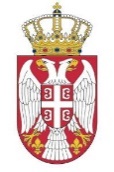 Republika SrbijaMINISTARSTVO PROSVETE,NAUKE I TEHNOLOŠKOG RAZVOJABroj: __________________Datum:_________________BeogradNemanjina 22-26Dostaviti:M I N I S T A R- Predškolskoj ustanovi (osnivaču);- Sekretarijatu za obrazovanje i dečju   zaštitu Gradske uprave grada Beograda;________________________- Školskoj upravi ______________;- Sektoru za inspekcijske poslove;- arhivi.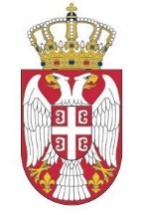 Republika SrbijaMINISTARSTVO PROSVETE,NAUKE I TEHNOLOŠKOG RAZVOJABroj: _________________Datum: __________________BeogradNemanjina 22-26Dostaviti:M I N I S T A R- Osnovnoj školi (osnivaču);- Sekretarijatu za obrazovanje i dečju   zaštitu Gradske uprave grada Beograda;________________________- Školskoj upravi ______________;- Sektoru za inspekcijske poslove;- arhivi.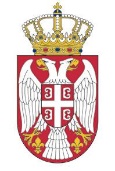 Republika SrbijaMINISTARSTVO PROSVETE,NAUKE I TEHNOLOŠKOG RAZVOJABroj: __________________Datum:_________________BeogradNemanjina 22-26Dostaviti:M I N I S T A R- Osnovnoj školi;- Školskoj upravi ______________;________________________- arhivi.      MINISTAR         MINISTARSektor za srednje obrazovanje i vaspitanje i obrazovanje odraslihSektor za međunarodnu saradnju i evropske integracijeSektor za visoko obrazovanjeSektor za unapređivanje ljudskih i manjinskih prava u obrazovanjuSektor za učenički i studentski standard i investicijeSektor za digitalizaciju u prosveti i nauciSektor za dualno obrazovanje i vaspitanjeSektor za finansijeSektor za inspekcijske poslove                                                 Nalog za inspekcijski nadzor           Republika SrbijaMINISTARSTVO/GRAD/OPŠTINA/_______________________________________(naziv organa državne uprave/autonomne pokrajine/lokalne samouprave)_______________________________________(naziv upravnog okruga)Odeljenje/Odsek/Grupa ___________________(sedište)Broj: ______________Datum: ____________ godine_________________(grad / opština)Na osnovu člana 16. stav 1. i 2. Zakona o inspekcijskom nadzoru („Službeni glasnik RS“, br. 36/2015 i 44/2018- drugi zakon i 95/2018), ____________________________(ime i prezime) rukovodilac inspekcije/lice ovlašćeno od rukovodioca inspekcije izdajeNALOG ZA INSPEKCIJSKI NADZORNalaže se ___________________ (ime i prezime), prosvetnom inspektoru, službena legitimacija broj __________, da, u skladu sa odredbama člana 5. stav 1. i člana 7. Zakona o prosvetnoj inspekciji („Službeni glasnik RS“, broj 27/2018), a u vezi sa članom 2. Zakona o inspekcijskom nadzoru („Službeni glasnik RS“, br. 36/2015i 44/2018- drugi zakon i 95/2018) i godišnjim i operativnim planom inspekcijskog nadzora, izvrši (navođenje vrste inspekcijskog nadzora - redovan/vanredni/mešoviti/dopunski), (navođenje oblika inspekcijskog nadzora - terenski/kancelarijski/terenski i kancelarijski) inspekcijski nadzor kod nadziranog subjekta ________________ (poslovno ime - naziv, pravna forma i sedište), matični broj: ____________, PIB: __________ (i drugi identifikacioni elementi), koga zastupa____________ ( ime i prezime i funkcija).Kod nadziranog subjekta je procenjen ___________________ rizik (navođenje procenjenog stepena rizika – neznatan, nizak, srednji, visok ili kritičan).Predmet inspekcijskog nadzora je:1) ___________________________________2) ___________________________________3) ...(Navesti precizan i jasan opis predmeta inspekcijskog nadzora. U ovom delu je moguće i korisno i navođenje članova zakona i drugih propisa i upućivanje na kontrolnu listu koja se odnosi na predmet nadzora)Terenski inspekcijski nadzor će se izvršiti u poslovnim prostorijama subjekta inspekcijskog nadzora, adresa: _______________, planirano vreme ____ do ____ . godine.Planirano je da se inspekcijski nadzor vrši u periodu od ____ do ____ . godine (dan početka i završetka inspekcijskog nadzora). Planirano trajanje inspekcijskog nadzora produžava se za vreme potrebno za dostavljanje akata sačinjenih, odnosno donetih u postupku inspekcijskog nadzora(Ako se nadzirani subjekat ne obaveštava o predstojećem nadzoru, unosi se sledeći tekst)Nadziranom subjektu se neće dostavljati obaveštenje o predstojećem inspekcijskom nadzoru iz sledećih razloga:______________________________________________________________________________                                                 Nalog za inspekcijski nadzor           Republika SrbijaMINISTARSTVO/GRAD/OPŠTINA/_______________________________________(naziv organa državne uprave/autonomne pokrajine/lokalne samouprave)_______________________________________(naziv upravnog okruga)Odeljenje/Odsek/Grupa ___________________(sedište)Broj: ______________Datum: ____________ godine_________________(grad / opština)Na osnovu člana 16. stav 1. i 2. Zakona o inspekcijskom nadzoru („Službeni glasnik RS“, br. 36/2015 i 44/2018- drugi zakon i 95/2018), ____________________________(ime i prezime) rukovodilac inspekcije/lice ovlašćeno od rukovodioca inspekcije izdajeNALOG ZA INSPEKCIJSKI NADZORNalaže se ___________________ (ime i prezime), prosvetnom inspektoru, službena legitimacija broj __________, da, u skladu sa odredbama člana 5. stav 1. i člana 7. Zakona o prosvetnoj inspekciji („Službeni glasnik RS“, broj 27/2018), a u vezi sa članom 2. Zakona o inspekcijskom nadzoru („Službeni glasnik RS“, br. 36/2015i 44/2018- drugi zakon i 95/2018) i godišnjim i operativnim planom inspekcijskog nadzora, izvrši (navođenje vrste inspekcijskog nadzora - redovan/vanredni/mešoviti/dopunski), (navođenje oblika inspekcijskog nadzora - terenski/kancelarijski/terenski i kancelarijski) inspekcijski nadzor kod nadziranog subjekta ________________ (poslovno ime - naziv, pravna forma i sedište), matični broj: ____________, PIB: __________ (i drugi identifikacioni elementi), koga zastupa____________ ( ime i prezime i funkcija).Kod nadziranog subjekta je procenjen ___________________ rizik (navođenje procenjenog stepena rizika – neznatan, nizak, srednji, visok ili kritičan).Predmet inspekcijskog nadzora je:1) ___________________________________2) ___________________________________3) ...(Navesti precizan i jasan opis predmeta inspekcijskog nadzora. U ovom delu je moguće i korisno i navođenje članova zakona i drugih propisa i upućivanje na kontrolnu listu koja se odnosi na predmet nadzora)Terenski inspekcijski nadzor će se izvršiti u poslovnim prostorijama subjekta inspekcijskog nadzora, adresa: _______________, planirano vreme ____ do ____ . godine.Planirano je da se inspekcijski nadzor vrši u periodu od ____ do ____ . godine (dan početka i završetka inspekcijskog nadzora). Planirano trajanje inspekcijskog nadzora produžava se za vreme potrebno za dostavljanje akata sačinjenih, odnosno donetih u postupku inspekcijskog nadzora(Ako se nadzirani subjekat ne obaveštava o predstojećem nadzoru, unosi se sledeći tekst)Nadziranom subjektu se neće dostavljati obaveštenje o predstojećem inspekcijskom nadzoru iz sledećih razloga:______________________________________________________________________________Prosvetni inspektor_________________
(potpis)Rukovodilac inspekcije___________________
 (potpis)M.P.Nalog uručen nadziranom subjektu __________________. godineOvlašćeno lice nadziranog subjekta_____________________ (ime i prezime, potpis)Napomena: Mogućnost izdavanja naloga za više inspektora za vršenje istog inspekcijskog nadzora sa obaveznim unošenjem podataka za sve inspektore kojima se izdaje nalog.M.P.Nalog uručen nadziranom subjektu __________________. godineOvlašćeno lice nadziranog subjekta_____________________ (ime i prezime, potpis)Napomena: Mogućnost izdavanja naloga za više inspektora za vršenje istog inspekcijskog nadzora sa obaveznim unošenjem podataka za sve inspektore kojima se izdaje nalog.- Obaveštenje o predstojećem inspekcijskom nadzoru -         Republika SrbijaMINISTARSTVO/GRAD/OPŠTINA/_______________________________________(naziv organa državne uprave/autonomne pokrajine/lokalne samouprave)_______________________________________(naziv upravnog okruga)Odeljenje/Odsek/Grupa ___________________(sedište)Broj: ______________Datum: ____________ godine_________________(grad / opština)___________________________ (adresa nadziranog subjekta)Predmet: Obaveštenje o predstojećem inspekcijskom nadzoru Obaveštavamo vas da ćemo dana ___________________________________________ u periodu _________________________, u skladu sa odredbama Zakona o prosvetnoj inspekciji („Službeni glasnik RS“, broj 27/2018) i odredbama Zakona o inspekcijskom nadzoru („Službeni glasnik RS“, br. 36/2015 i 44/2018- drugi zakon i 95/2018), vršiti /redovan/vanredni/mešoviti/kontrolni/dopunski/ inspekcijski nadzor koji za predmet ima vaše poslovanje i postupanje kao nadziranog subjekta.Za inspekcijski nadzor je izdat nalog, koji sadrži precizan i jasan opis predmeta inspekcijskog nadzora i planirano trajanje inspekcijskog nadzora. Nalog za inspekcijski nadzor će vam biti uručen na dan vršenja nadzora./*ukoliko se obaveštenje odnosi na kontrolni nadzor izostaviti deo o nalogu*//*za redovan nadzor*/Inspektor u vršenju inspekcijskog nadzora, postupajući u granicama predmeta inspekcijskog nadzora iz naloga za inspekcijski nadzor, preduzima one provere i druge radnje koje su sadržane u kontrolnoj listi, koja je dostupna na internet stranici: http://www.mpn.gov.rs/prosveta/prosvetna-inspekcija/kontrolne-liste-u-prosveti//*za vanredan nadzor*/ Inspektor u vršenju inspekcijskog nadzora, postupajući u granicama predmeta inspekcijskog nadzora iz naloga za inspekcijski nadzor, preduzima one provere i druge radnje koje se sadržane u ____________________ i drugih propisa koji iz njega proizilaze./*za mešoviti nadzor*/ Inspektor u vršenju redovnog i vanrednog inspekcijskog nadzora, postupajući u granicama predmeta inspekcijskog nadzora iz naloga za inspekcijski nadzor, preduzima one provere i druge radnje koje se sadržane u ____________________ i drugih propisa koji iz njega proizilaze./*za kontrolni nadzor*/Inspektor u vršenju inspekcijskog nadzora, postupa u granicama predmeta redovnog/vanrednog inspekcijskog nadzora izvršenog dana ________________ o čemu je sačinjen Zapisnik br.________________________radi utvrđivanja izvršenja mera koje su predložene ili naložene nadziranom subjektu ///*Za terenski inspekcijski nadzor*/Ukazujemo na to da je uredno obavešteni nadzirani subjekat, odnosno ovlašćeno lice nadziranog subjekta dužno da bude prisutno na mestu vršenja nadzora, osim ako postoje naročito opravdane okolnosti koje ga u tome sprečavaju, o čemu je dužno da blagovremeno na podesan način obavesti inspekciju. Ako nadzirani subjekat koji je uredno obavešten o predstojećem inspekcijskom nadzoru ne bude prisutan na mestu vršenja nadzora, a ne postoje naročito opravdane okolnosti koje ga u tome sprečavaju, inspekcijski nadzor se vrši u prisustvu službenog ili drugog lica koje se zatekne na mestu vršenja inspekcijskog nadzora.[Opciono:Istovremeno, ukazujemo i da u postupku inspekcijskog nadzora imate prava i obaveze, koji su uređeni članom 20. Zakona o inspekcijskom nadzoru kao i na to da je eventualno uklanjanje ili prikrivanje dokaza o delu kažnjivom po zakonu ili drugom propisu zabranjeno i kažnjivo.][Opciono:Za kancelarijski nadzor: potrebno je da overen primerak naloga, zajedno sa relevantnom dokumentacijom/ili navesti konkretnu dokumentaciju, dostavite u roku od _____ dana od dana prijema naloga.]                                                                                                        Prosvetni  inspektor_______________________                                                                                                      (ime i prezime)_______________________                                                                                               (potpis)1 Mogućnost alternativnog određenja vremena nadzora, u skladu sa prirodom i svrhom nadzora i drugim relevantnim okolnostima.Sektor za naukuRepublika SrbijaMINISTARSTVO PROSVETE,NAUKE  I TEHNOLOŠKOG RAZVOJAOdbor za akreditaciju  naučnoistraživačkih organizacijaBroj:  _______________Datum: ______________BeogradNemanjina 22-26Republika SrbijaMINISTARSTVO PROSVETE,NAUKE  I TEHNOLOŠKOG RAZVOJAOdbor za akreditaciju  naučnoistraživačkih organizacijaBroj:  _______________Datum: ______________BeogradNemanjina 22-26PREDSEDNIK KOMISIJE               MINISTARSektor za tehnološki razvoj, transfer tehnologija i inovacioni sistemSekretarijat ministarstvaOdsek za pravne posloveRepublika SrbijaMINISTARSTVO PROSVETE,NAUKE  I TEHNOLOŠKOG RAZVOJASektor za pravne posloveBroj:  _______________Datum: ______________BeogradNemanjina 22-26Grupa za internu revizijuOdeljenje za koordinaciju rada školskih upravaRepublika SrbijaMINISTARSTVO PROSVETE,NAUKE  I TEHNOLOŠKOG RAZVOJAŠkolska uprava  _______________Broj:  _______________Datum: ______________BeogradNemanjina 22-26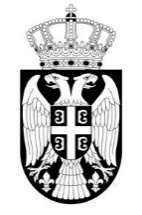  Republika SrbijaMINISTARSTVO PROSVETE, NAUKE I TEHNOLOŠKOG RAZVOJABrojDatum:B e o g r a dNemanjina 22-26Rešenje dostaviti:Članovima TimaŠkolskoj upraviArhiviRešenje dostaviti:Članovima TimaŠkolskoj upraviArhiviM I N I S T A R Republika SrbijaMINISTARSTVO PROSVETE, NAUKE I TEHNOLOŠKOG RAZVOJABrojDatum:B e o g r a dNemanjina 22-26Škola i mesto:Ime i prezime rukovodioca tima evaluatora:_______________________Ostali članovi tima:_________________________________________________Školska uprava:Ime i prezime rukovodioca tima evaluatora:_______________________Ostali članovi tima:_________________________________________________Datum/period vrednovanja:Ime i prezime rukovodioca tima evaluatora:_______________________Ostali članovi tima:_________________________________________________Napomena: Ime i prezime rukovodioca tima evaluatora:_______________________Ostali članovi tima:_________________________________________________KVALITET RADA ŠKOLE: Opšti kvalitet obrazovne ustanove ocenjuje se ocenama: 1, 2, 3 i 4, s tim da je ocena 4 najviša ocena.KVALITET RADA ŠKOLE: Opšti kvalitet obrazovne ustanove ocenjuje se ocenama: 1, 2, 3 i 4, s tim da je ocena 4 najviša ocena.Opis škole i kontekstObim teksta – do jedna strana A4 formata.Školski program i godišnji planOpis kvaliteta Opis kvaliteta          Obim teksta – do jedna strana A4 formata.         Obim teksta – do jedna strana A4 formata.         Obim teksta – do jedna strana A4 formata.Nastava i učenjeOpis kvaliteta Opis kvaliteta Obim teksta – do jedna strana A4 formata.Obim teksta – do jedna strana A4 formata.Obim teksta – do jedna strana A4 formata.Obrazovna postignućaOpis kvaliteta Opis kvaliteta Obim teksta – do jedna strana A4 formata.Obim teksta – do jedna strana A4 formata.Obim teksta – do jedna strana A4 formata.Podrška učenicimaOpis kvaliteta Opis kvaliteta Obim teksta – do jedna strana A4 formata.Obim teksta – do jedna strana A4 formata.Obim teksta – do jedna strana A4 formata.EtosOpis kvaliteta Opis kvaliteta Obim teksta – do jedna strana A4 formata.Obim teksta – do jedna strana A4 formata.Obim teksta – do jedna strana A4 formata.Organizacija rada škole i rukovođenjeOpis kvaliteta Opis kvaliteta Obim teksta – do jedna strana A4 formata.Obim teksta – do jedna strana A4 formata.Obim teksta – do jedna strana A4 formata.ResursiOpis kvaliteta Opis kvaliteta     Obim teksta – do jedna strana A4 formata.    Obim teksta – do jedna strana A4 formata.    Obim teksta – do jedna strana A4 formata.Sumarna procena kvaliteta rada školeSumarna procena kvaliteta rada školeOcenaObim teksta – do polovine strane A4 formata.                                                         * * *             Izveštaj je sačinjen u pet primeraka od kojih se jedan dostavlja školi, a ostali ostaju u dokumentaciji članova Tima za spoljašnje vrednovanje i Ministarstva prosvete i nauke.            Ustanova, u skladu sa članom 23, stav 1 i stav 2 Pravilnika o vrednovanju kvaliteta rad rada ustanova, može podneti prigovor ministru na izveštaj o spoljašnjem vrednovanju u roku  od od 15 dana od dana prijema izveštaja o spoljašnjem vrednovanju.TIM ZA SPOLjAŠNjE VREDNOVANjE            __________________________________                                 __________________________________                                 ___________________________________   Obim teksta – do polovine strane A4 formata.                                                         * * *             Izveštaj je sačinjen u pet primeraka od kojih se jedan dostavlja školi, a ostali ostaju u dokumentaciji članova Tima za spoljašnje vrednovanje i Ministarstva prosvete i nauke.            Ustanova, u skladu sa članom 23, stav 1 i stav 2 Pravilnika o vrednovanju kvaliteta rad rada ustanova, može podneti prigovor ministru na izveštaj o spoljašnjem vrednovanju u roku  od od 15 dana od dana prijema izveštaja o spoljašnjem vrednovanju.TIM ZA SPOLjAŠNjE VREDNOVANjE            __________________________________                                 __________________________________                                 ___________________________________   Obim teksta – do polovine strane A4 formata.                                                         * * *             Izveštaj je sačinjen u pet primeraka od kojih se jedan dostavlja školi, a ostali ostaju u dokumentaciji članova Tima za spoljašnje vrednovanje i Ministarstva prosvete i nauke.            Ustanova, u skladu sa članom 23, stav 1 i stav 2 Pravilnika o vrednovanju kvaliteta rad rada ustanova, može podneti prigovor ministru na izveštaj o spoljašnjem vrednovanju u roku  od od 15 dana od dana prijema izveštaja o spoljašnjem vrednovanju.TIM ZA SPOLjAŠNjE VREDNOVANjE            __________________________________                                 __________________________________                                 ___________________________________   Sektor za predškolsko i osnovno obrazovanje i vaspitanjeUsluga2017. godina2018. godina2019.godinaVerifikacija javnih predškolskih ustanova111317Verifikacija privatnih predškolskih ustanova1149451Verifikacija javnih osnovnih škola755917Verifikacija privatnih osnovnih škola122Saglasnost na promenu naziva javnih osnovnih škola21/Saglasnost za organizovanje celodnevne nastave i produženog boravka kao posebnih oblika obrazovno-vaspitnog rada16186100Saglasnost za organizovanje obrazovno-vaspitnog rada kao posebnog oblika rada za učenike na dužem kućnom i bolničkom lečenju538659Saglasnost za utvrđivanje drugačijeg broja izvršilaca od predviđenog553300Saglasnost za priznavanje odeljenja/grupe sa manjim brojim učenika od propisanog169 25Odobravanje udžbenika 7423075Odgovor računovodstvenim radnicima u vezi sa primedbama na platne grupe i platne razrede 	69/Saglasnost za odobravanje odeljenja sa manjim brojem učenika od propisanogUsluga2020. godineVerifikacija javnih predškolskih ustanova14Verifikacija privatnih predškolskih ustanova42Verifikacija javnih osnovnih škola50Verifikacija privatnih osnovnih škola1Saglasnost na promenu naziva javnih osnovnih škola/Odobravanje udžbenika297Saglasnost za formiranje grupa produženog boravka/celodnevne nastave150Saglasnost za organizovanje nastave na dužem kućnom lečenju113Saglasnost za organizovanje nastave od kuće3Saglasnost za odobravanje odeljenja sa manjim brojem učenika od propisanog161Usluga2021. godineVerifikacija javnih predškolskih ustanova14Verifikacija privatnih predškolskih ustanova35Verifikacija javnih osnovnih škola86Verifikacija privatnih osnovnih škola1Odobrenje za rad strane ustanove3Saglasnost za utvrđivanje drugačijeg broja izvršilaca od predviđenog54Saglasnost za organizovanje nastave na dužem kućnom lečenju9Saglasnost za formiranje grupa produženog boravka/celodnevne nastave12Saglasnost za odobravanje odeljenja/grupa sa manjim brojem učenika od propisanog10Odobravanje udžbenika97Usluga2017. godina 2018. godina2019.godina2020. godina2021. godinaRešenja o verifikaciji ustanova – srednjih škola871484340277Rešenja o davanju saglasnosti na proširenu delatnost ustanove/2/11Rešenja o odobravanju rada strane ustanove/////Rešenja Javno priznatih organizatora aktivnosti odraslih (JPOA)62578071117Sektor za međunarodnu saradnju i evropske integracijeUsluga2017. godina2018. godina2019. godina2020. godina2021. godinaBilateralni projekti sa R. Francuskom Program „Pavle Savić“Od 19 odobrenih projekta 19 finansiranoOd 19 odobrenih projekta 17 finansiranOd 19 odobrenih projekta 19 je finansiranoOd 20 odobrenih projekata (zaperiod2020/2021)Finansirano 2 projekataOd 20 odobrenih projekata (zaperiod2020/2022)6 finansiranoBilateralni projekti sa R. SlovenijomOd 53 odobrenih projekata 53 finansiranoOd 55 odobrenih projekata 47 finansiranoOd 55 odobrenih projekta 53 je finansiranoOd 50 odobrenih projekata (zaperiod2020/2021)finansirano 1 projekataOd 50 odobrenih projekata (zaperiod2020/2022)finansirano 22 projekatBilateralni projekti sa R. ItalijomOd 10 odobrenih projekata 7 finansiranoOd 10 odobrenih projekata 4 finansiranoOd 12 odobrenih projekata 10 finansiranoOd 12 odobrenih projekata 3 finansiranoOd 12 odobrenih projekata 0 finansiranoBilateralni projekti sa NR KinomOd 20 odobrenih projekata 11 finansiranoOd 19 odobrenih projekata 8 finansiranoOd 19 odobrenih projekata 18 finansiranoOd 19 odobrenih projekata (zaperiod2018/2019)3 finansiranoOd 21 odobrenih projekata za 2021-23 godinu0 finansiranoBilateralni projekti sa R. BelorusijomOd 5 odobrenih projekata 4 finansiranoOd 5 odobrenih projekata zaperiod2016/20182 finansiranoOd 10 odobrenih projekata zaperiod2018/20197 finansiranoOd 10 odobrenih projekata 8 finansiranoOd 10 odobrenih projekata (zaperiod2018/2019)3 finansiranoOd 10 odobrenih projekata (zaperiod2020/2021)0 finansiranoOd 10 odobrenih projekata (zaperiod2020/2021)1 finansiranBilateralni projekti sa R. HrvatskomOd 52 odobrena projekta 48 finansiranoOd 52 odobrena projekta 23 finansiranoOd 42 odobrena projekta 25 je finansirano Od 42 odobrena projekta 18 je finansiranoOd 42 odobrena projekta 0 je finansiranoBilateralni projekti sa R. SlovačkomOd 17 odobrenih projekata 9 finansiranoOd 17 odobrenih projekata 17 finansiranoOd 17 odobrenih projekta 13 je finansiranoOd 17 odobrenih projekta 2 je finansiranoOd 17 odobrenih projekta 0 je finansiranoBilateralni projekti sa R. PortugalOd 10 odobrenih projekata 8 finansirano Evaluacija predloga projekata za 2017/2018. u tokuOd 11 odobrenih projekata zaperiod2018/201911 finansiranoOd 11 projekata za ciklus 2018-2019 finansirano  11 projekataOd 12 odobrenih projekata 2020/20210 finansiranoOd 11 odobrenih projekata 2018/2019 finansirano 3 projekata“Od 12 odobrenih projekata 2020/20213finansiranoBilateralni projekti sa Nemačkom –DAADOdobreno i finansirano 25 projekata za period 2016-2017 i odobreno 10, i finansirano 10 projekata za period 2017-2018Od 10 odobrenih projekata zaperiod2017/201810 projekata finansiran iod 15 odobrenih projekata zaperiod2018/201915 finansiranoOdobreno i finansirano 15 projekata  za period2018/2019iodobreno i finansirano 20 projekata zaperiod2019/2020Od 20 odobrenih  projekata za period 2019/2020 10finansirano, a od 25  odobrenih projekata za period 2020/2021 2finansiranoOd 20 odobrenih projekata za period 2019/2021 finansirano 8, od 25 odobrenih projekata za period 2020/2021 finansirana 3 projekta i od 10 odobrenih projekata za period 2021/2022 finansiran 1 projekat BMBF „Pravila za finansiranje takmičenja za najbolju ideju za osnivanje i razvoj inovativnih mreža za istraživanje i razvoj sa partnerima u podunavskim zemljama“Odobreno 8,ali zbog odustajanja  nemačkih koordinatora broj odobrenih projekata smanjen na 6. finansirano 06 projekata finansiranoOdobreno i Finansirano 6 projekata/Od 10 odobrenih projekata 2021/20230 finansiranoEvropske istraživačke mreže za koordinaciju u oblasti industrijske bezbednosti - SAF€RAOdobren i finansiran 1 projkatObjavljen javni poziv Odobren i finansiran 1 projkatOdobren i finansiran 1 projkat/Biletarni projekti sa Crnom GoromOdobreno 30,  finansirano24 projekataOd 30 odobrenih projekata zaperiod2016/201830 finansiranoOdobreno i finansira-no 35 projekata zaperiod2019/2020Od 35 odobrenih  projekata za period 2019/2020 22finansiranoOdobren i finansiran 1 projkatBilateralni projekti sa R. AustrijomOd 18 odobrenih projekata 15 finansirano Objavljen Javni poziv za 2018/2019. godinuOd 27 projekata15 projekata finansiranoPočetak realizacije 1. jul 2018Od 27 projekata za ciklus 2018-2019 finansirano 26 projektaOd 27 odobrenih projekata 2018-2019 finansirano 13 projektaOd 27 odobrenih projekata 2018-2019 7finansirano Eureka projekti8 projekata finansirano6 projekata finansirano11 projekata finansirano11 projekata finansirano14 projekata finansiranoMultilateralna naučna i tehnološka saradnja u dunavskom regionu 2017-2018.11 projekata finansirano11 projekata finansirano0 projekata finansirano.Od 12 odobrenih projekata 2020/20210 finansiranoOd 12 odobrenih projekata 2020/20222 finansiranoBilateralni projekti sa R. TurskomOd 10 odobrenih projekata 2021/20233finansiranoSektor za visoko obrazovanjeUsluga2018/2019. godina2019/2020. godina2020/2021. godina2020/2021. godina2021/2022.2021/2022.Angažovanje stranih lektora na univerzitetima u Republici Srbiji83 lektora stranih jezika angažovano na filološkim katedrama resornih fakulteta u RS:Filološkifakultet u Beogradu – 39, Filozofski fakultet u Novom Sadu 33, FILUM u Kragujevcu 3i Filozofski fakultet u Nišu 8.79 lektora stranih jezika angažovano na filološkim katedrama resornih fakulteta u RS:Filološkifakultet u Beogradu –41,Filozofski fakultet u Novom Sadu 27 , FILUM u Kragujevcu 4  i Filozofski fakultet u Nišu 7.79 lektora stranih jezika angažovano na filološkim katedrama resornih fakulteta u RS: Filološki fakultet u Beogradu- 39, Filozofski fakultet u Novom Sadu- 29, FILUM u Kragujevcu-2 i Filozofski fakultet u Nišu- 9.81 lektora stranih jezika angažovano na filološkim katedrama resornih fakulteta u RS: Filološki fakultet u Beogradu- 40, Filozofski fakultet u Novom Sadu- 27, FILUM u Kragujevcu-4 i Filozofski fakultet u Nišu- 10.81 lektora stranih jezika angažovano na filološkim katedrama resornih fakulteta u RS: Filološki fakultet u Beogradu- 40, Filozofski fakultet u Novom Sadu- 27, FILUM u Kragujevcu-4 i Filozofski fakultet u Nišu- 10.Usluga2019/2020. godina202/2021. godinaIzdavanje dozvole za rad33Izdavanje rešenja o dopuni dozvole za rad3010Izdavanje rešenja o izmeni dozvole za rad27Izdavanje rešenja o dopuni/izmeni dozvole za rad10Sektoru za unapređivanje ljudskih i manjinskih prava u obrazovanjuUsluga 2018.br. dokumenata/ učesnika2019.br. dokumenata/ učesnika2020. godina2021. godinaSaglasnost za priznavanje odeljenja na jeziku nacionalne manjine sa manjim brojim učenika od propisanog  124 253528Odobravanje udžbenika za osnovnu školu na jezicima nacionalne manjine 230270370109Odobravanje udžbenika za srednju školu na jezicima nacionalne manjine-4-43Pružanje konsultativno savetodavne podrške za uključivanje i obrazovanje učenika iz osetljivih društvenih grupa142Pružanje konsultativno-savetodavne podrške u postupanju u situacijama vršnjačkog nasilja i diskriminacije24028013078Pružanje savetodavne podrške putem SOS telefona25303022Pružanje psiho-socijalne podrške roditeljima, učenicima i nastavnicima  vanrednog stanja (mart-maj 2020)183-Broj polaznika obuka za savetnike spoljne saradnike u oblasti podrške učenicima u ovladavanju Brajevim pismom, sprečavanja osipanja iz obrazovanja i diferencijaciji nastave. (Kroz LearnIn susrete)320320350-Broj polaznika obuka za članove inter-resornih komisija300291Informisanje o radu Nacionalne platforme „Čuvam te“ i dostupnim on line obukama za nastavnike, roditelje i učenika sve osnovne i srednje škole u zemljiBroj polaznika obuka u okviru Nacionalne platforme „Čuvam te“.  960 roditelja1270 učenikapreko 12500 zaposlenih u obrazovanjuBroj polaznika obuka u cilju  unapređivanja kompetencija za postupanje u situacijama nasilja i diskriminacije 2202603109720Broj polaznika obuka za  primenu Stručnog uputstva za uključivanje učenika izbeglica/tražilaca azila u sistem obrazovanja i vaspitanja 75012001500-Jačanje jezičkih kompetencija nastavnika/ica koji predaju na osam jezika nacionalnih manjina3116-Instrukcija za škole za organizovanje obrazovno-vaspitnog rada  na daljinu na jezicima nacionalnih manjina Sve osnovne i srednje školeSve osnovne i srednje škole za dugo polugodište školske 2020/21. godInstrukcija za škole za organizovanje obrazovno-vaspitnog rada učenjem na daljinu sa učenicima koji se obrazuju po IOPSve osnovne i srednje školeU saradnji sa sektorom za predškolsko i osnovno o.v, urađen poseban dopis za škole za učenike sa smetnjama u razvoju i škole koje imaju specijalna odeljenjaInstrukcija za škole za organizovanje obrazovno-vaspitnog rada na daljinu za učenike migrante/tražioce azilaSve osnovne i srednje školeSve osnovne i srednje školeInstrukcije za škole za učenike sa smetnjama u razvoju tokom organizovanja učenja na daljinu48 školaU saradnji sa sektorom za predškolsko i osnovno o.v. urađen poseban dopis za škole za učenike sa smetnjama u razvojuInstrukcija za rad komisije za procenu   potreba za dodatnom obrazovnom, zdravstvenom i socijalnom podrškom detetu, učeniku i odraslom (IRK)171 koordinatora IRKObjavljen Pravilnik o načinu prilagođavanja udžbenika„Službeni glasnik RS“, broj 21 od 6. marta 2020Sve osnovne i srednje školeInstrukcija za primenu vodiča „Vrtić kao sigurno i podsticajno okruženje“sve predškolske ustanove Instrukcija za primenu vodiča „Škola kao kreativno i podsticajno okruženje“sve osnovne i srednje škole Instrukcije za primenu procedura postupanja ustanova  u situacijama digitalnog nasilja sve osnovne i srednje školeDopis za ustanove-informisanje o izmenama i dopunama Pravilnika o protokolu postupanja u ustanovi u odgovoru na nasilje, zlostavljanje i zanemarivanje sve predškolske ustanove, osnovne i srednje školeObuka za primenu međupredemtne kompetencije Odgovoran odnos prema zdravlju2000Sektor za učenički i studentski standard i investicijeUsluga2017/2018 godina2018/2019 godina2019/2020 godina2020/2021 godinaUčeničke stipendije12218125001164011500Učenički krediti461598318548Studentske stipendije9198883082518467Studentski krediti117001149192008753Smeštaj i ishrana učenika11071111391088110434Smeštaj studenata17948179531755717402Ishrana studenata47000468984500020000Izuzetno nadareni učenici250251344262Izuzetno nadareni studenti6946979911173Sektor za digitalizaciju u prosveti i nauciSektor za dualno obrazovanje i vaspitanjeSektor za finansijeSektor za inspekcijske posloveUsluga (vrsta nadzora)2017. godina2018. godina 2019.godina 2020. godina2021. godinaKontrola postupanja ustanove obrazovanja i vaspitanja u pogledu sprovođenja zakona i drugih propisa u oblasti obrazovanja i vaspitanja 1258173396110341290Kontrola ostvarivanja zaštite prava deteta i učenika, njihovih roditelja, odnosno staratelja i zaposlenih339432317206191Kontrola ostvarivanja prava i obaveza zaposlenih, učenika i njihovih roditelja, odnosno staratelja517407343224142Kontrola obezbeđivanja zaštite deteta i učenika i zaposlenih od diskriminacije, nasilja, zlostavljanja, zanemarivanja i stranačkog organizovanja i delovanja u ustanovi2321361175532Kontrola postupka upisa i poništavanje upisa u školu ako je obavljen suprotno zakonu5125362012Kontrola propisane evidencije koju vodi ustanova i utvrđivanje činjenica u postupku poništavanja javnih isprava koje izdaje ustanova305154239130142Kontrola postupanja visokoškolskih ustanova u pogledu sprovođenja zakona i drugih propisa u oblasti obrazovanja, kao i po naloženim merama u postupku vršenja nadzora8679559991599981Obavljeni nadzori po predstavkama u visokoškolskoj ustanovi i ustanovama učeničkog i studentskog standarda78576950644Obavljeni redovni nadzori po planu nadzora u visokoškolskim ustanovama71914720Obavljeni redovni nadzori po planu nadzora u ustanovama učeničkog i studentskog standarda91278Obavljeni nadzori – provera verodostojnosti koja se vrši kroz inspekcijski nadzor1290Sektor za naukuUsluga2017. god.2018. god.2019. god.2020. god. 2021. god.Napomena(link ka detaljnom spisku na internet stranici Ministarstva, kao i podacima iz ranijih godina)Program institucionalnog finansiranja93857147952352354192016459http://www.mpn.gov.rs/nauka/http://www.mpn.gov.rs/tehnoloski-razvoj-2/tehnoloski-razvoj/Program usavršavanja kadrova za naučnoistraživački rad 80112401321416172http://www.mpn.gov.rs/konkursi-i-javni-pozivi/razvoj-naucnih-kadrova/ Program podsticanja i stipendiranja mladih i nadarenih za naučnoistraživački rad685572554520527http://www.mpn.gov.rs/konkursi-i-javni-pozivi/razvoj-naucnih-kadrova/  Program izdavanja naučnih publikacija i održavanja naučnih skupova564573615510573http://www.mpn.gov.rs/konkursi-i-javni-pozivi/razvoj-naucnih-kadrova/ Godina 2021.Godina 2021.Ukupno zahteva Ukupno pozitivnih odlukaUkupno negativnih odlukaNapomenaNapomenaSticanje naučnog zvanja – viši naučni saradnik i naučni savetnik -Komisija za sticanje naučnih zvanja  Sticanje naučnog zvanja – viši naučni saradnik i naučni savetnik -Komisija za sticanje naučnih zvanja  621180Sticanje naučnog zvanja naučni saradnik - matični naučni odbori po oblastima naukaSticanje naučnog zvanja naučni saradnik - matični naučni odbori po oblastima nauka2492481Akreditacija naučnoistraživačkih organizacijaAkreditacija naučnoistraživačkih organizacija32282Sektor za tehnološki razvoj, transfer tehnologija i inovacioni sistemSektor za tehnološki razvoj, transfer tehnologija i inovacioni sistemSektor za tehnološki razvoj, transfer tehnologija i inovacioni sistemSektor za tehnološki razvoj, transfer tehnologija i inovacioni sistemSektor za tehnološki razvoj, transfer tehnologija i inovacioni sistemUsluga2017. god.2018. god.2019. god.2020. god.Napomena(link ka detaljnom spisku na internet stranici Ministarstva, kao i podacima iz ranijih godina)Program osnovnih istraživanja, Program istraživanja u oblasti tehno-loškog razvoja i Program su-finansiranja integralnih i interdisciplinarnih istraživanja938571421723523523863http://www.mpn.gov.rs/nauka/http://www.mpn.gov.rs/tehnoloski-razvoj-2/tehnoloski-razvoj/Godina 2020.Ukupno zahteva za upis u Registar inovacione delatnosti Ukupno pozitivnih odlukaUkupno negativnih odlukaBroj registrovanih subjekata inovacione delatnosti u 2020. godiniPravna lica 88090Fizička lica 11081Godina 2021.Ukupno zahteva za upis u Registar inovacione delatnosti Ukupno pozitivnih odlukaUkupno negativnih odlukaBroj registrovanih subjekata inovacione delatnosti u 2021. godiniPravna lica 44086Fizička lica 00080Sekretarijat ministarstvaUsluga2017. godina2018. godina2019. godina2020. godina2021. godinaBroj organizovanih i sprovedenih ispita za licencu za nastavnike, vaspitače i stručne saradnike213730803060371-Broj organizovanih i sprovedenih prethodnih usmenih provera znanja 2222156526-Broj organizovanih i sprovedenih ispita za direktore ustanova-626560137Broj organizovanih i sprovedenih ispita za sekretare ustanova332620--Broj rešenja o oduzimanju licence na osnovu činjenica utvrđenih u postupku obrade predmeta51612Broj rešenja o suspenziji licence na osnovu činjenica utvrđenih u postupku obrade predmeta-21--Odgovori na tužbe, rešenja, objašnjenja i mišljenja o primeni propisa o pravu na polaganje, sticanje, suspenziju i oduzimanje licence i polaganju ispita za direktore i sekretare ustanova3180767352Odsek za pravne posloveUsluga2017. godina2018. godina2019. godina2020. godinaTumačenja, objašnjenja i mišljenja o primeni propisa iz oblasti obrazovanja i vaspitanja11001200570360Grupa za internu revizijuOdeljenje za koordinaciju rada školskih upravaUsluga2017. godina2018. godina2019. godina2020. godina2021. godinaVršenje stručno-pedagoškog nadzora u ustanovama u oblasti obrazovanja i vaspitanja91871545279987*Pružanje stručne pomoći ustanovi i nastavniku (na osnovu Pravilnika o stručno pedagoškom nadzoru)516**Spoljašnje vrednovanje kvaliteta rada ustanova562347/240***13. PRIHODI I RASHODI MINISTARSTVA PROSVETE, NAUKE I TEHNOLOŠKOG RAZVOJABudžet Ministarstva prosvete, nauke i tehnološkog razvoja za 2021. godinuIzveštaj o izvršenju budžeta za 2021. godinuRazdelGlavaKorisnikIzv. fin.Fun.Prog.Proj.Ek. kl.Podizv. fin.Inicijalna apr.Tekuća apr.Izvršeno% izvršenjaRezervisanoNeostvareno/Raspoloživo26 MINISTARSTVO PROSVETE, NAUKE I TEHNOLOŠKOG RAZVOJA1 OSNOVNO OBRAZOVANjE13701 OSNOVNO OBRAZOVANjE04---7420003.391.605.000,003.391.605.000,000,000,000,003.391.605.000,0026 MINISTARSTVO PROSVETE, NAUKE I TEHNOLOŠKOG RAZVOJA1 OSNOVNO OBRAZOVANjE13701 OSNOVNO OBRAZOVANjE04---Međuzbir za ekonomsku L3: 742000Međuzbir za ekonomsku L3: 7420003.391.605.000,003.391.605.000,000,000,000,003.391.605.000,0026 MINISTARSTVO PROSVETE, NAUKE I TEHNOLOŠKOG RAZVOJA1 OSNOVNO OBRAZOVANjE13701 OSNOVNO OBRAZOVANjE04--Međuzbir za projekat: -Međuzbir za projekat: -Međuzbir za projekat: -3.391.605.000,003.391.605.000,000,000,000,003.391.605.000,0026 MINISTARSTVO PROSVETE, NAUKE I TEHNOLOŠKOG RAZVOJA1 OSNOVNO OBRAZOVANjE13701 OSNOVNO OBRAZOVANjE04-Međuzbir za program: -Međuzbir za program: -Međuzbir za program: -Međuzbir za program: -3.391.605.000,003.391.605.000,000,000,000,003.391.605.000,0026 MINISTARSTVO PROSVETE, NAUKE I TEHNOLOŠKOG RAZVOJA1 OSNOVNO OBRAZOVANjE13701 OSNOVNO OBRAZOVANjE04Međuzbir za funkciju: -Međuzbir za funkciju: -Međuzbir za funkciju: -Međuzbir za funkciju: -Međuzbir za funkciju: -3.391.605.000,003.391.605.000,000,000,000,003.391.605.000,0026 MINISTARSTVO PROSVETE, NAUKE I TEHNOLOŠKOG RAZVOJA1 OSNOVNO OBRAZOVANjE13701 OSNOVNO OBRAZOVANjEMeđuzbir za izvor: 04Međuzbir za izvor: 04Međuzbir za izvor: 04Međuzbir za izvor: 04Međuzbir za izvor: 04Međuzbir za izvor: 043.391.605.000,003.391.605.000,000,000,000,003.391.605.000,0026 MINISTARSTVO PROSVETE, NAUKE I TEHNOLOŠKOG RAZVOJA1 OSNOVNO OBRAZOVANjE13701 OSNOVNO OBRAZOVANjE07---73300015.371.166.000,0015.371.166.000,000,000,000,0015.371.166.000,0026 MINISTARSTVO PROSVETE, NAUKE I TEHNOLOŠKOG RAZVOJA1 OSNOVNO OBRAZOVANjE13701 OSNOVNO OBRAZOVANjE07---Međuzbir za ekonomsku L3: 733000Međuzbir za ekonomsku L3: 73300015.371.166.000,0015.371.166.000,000,000,000,0015.371.166.000,0026 MINISTARSTVO PROSVETE, NAUKE I TEHNOLOŠKOG RAZVOJA1 OSNOVNO OBRAZOVANjE13701 OSNOVNO OBRAZOVANjE07--Međuzbir za projekat: -Međuzbir za projekat: -Međuzbir za projekat: -15.371.166.000,0015.371.166.000,000,000,000,0015.371.166.000,0026 MINISTARSTVO PROSVETE, NAUKE I TEHNOLOŠKOG RAZVOJA1 OSNOVNO OBRAZOVANjE13701 OSNOVNO OBRAZOVANjE07-Međuzbir za program: -Međuzbir za program: -Međuzbir za program: -Međuzbir za program: -15.371.166.000,0015.371.166.000,000,000,000,0015.371.166.000,0026 MINISTARSTVO PROSVETE, NAUKE I TEHNOLOŠKOG RAZVOJA1 OSNOVNO OBRAZOVANjE13701 OSNOVNO OBRAZOVANjE07Međuzbir za funkciju: -Međuzbir za funkciju: -Međuzbir za funkciju: -Međuzbir za funkciju: -Međuzbir za funkciju: -15.371.166.000,0015.371.166.000,000,000,000,0015.371.166.000,0026 MINISTARSTVO PROSVETE, NAUKE I TEHNOLOŠKOG RAZVOJA1 OSNOVNO OBRAZOVANjE13701 OSNOVNO OBRAZOVANjEMeđuzbir za izvor: 07Međuzbir za izvor: 07Međuzbir za izvor: 07Međuzbir za izvor: 07Međuzbir za izvor: 07Međuzbir za izvor: 0715.371.166.000,0015.371.166.000,000,000,000,0015.371.166.000,0026 MINISTARSTVO PROSVETE, NAUKE I TEHNOLOŠKOG RAZVOJA1 OSNOVNO OBRAZOVANjE13701 OSNOVNO OBRAZOVANjE11---91200003550.596.000,00850.074.825,70139.513.238,3716,410,00135.656.658,1426 MINISTARSTVO PROSVETE, NAUKE I TEHNOLOŠKOG RAZVOJA1 OSNOVNO OBRAZOVANjE13701 OSNOVNO OBRAZOVANjE11---91200005550.596.000,00850.074.825,70574.904.929,1967,630,00135.656.658,1426 MINISTARSTVO PROSVETE, NAUKE I TEHNOLOŠKOG RAZVOJA1 OSNOVNO OBRAZOVANjE13701 OSNOVNO OBRAZOVANjE11---Međuzbir za ekonomsku L3: 912000Međuzbir za ekonomsku L3: 912000550.596.000,00850.074.825,70714.418.167,5684,040,00135.656.658,1426 MINISTARSTVO PROSVETE, NAUKE I TEHNOLOŠKOG RAZVOJA1 OSNOVNO OBRAZOVANjE13701 OSNOVNO OBRAZOVANjE11--Međuzbir za projekat: -Međuzbir za projekat: -Međuzbir za projekat: -550.596.000,00850.074.825,70714.418.167,5684,040,00135.656.658,1426 MINISTARSTVO PROSVETE, NAUKE I TEHNOLOŠKOG RAZVOJA1 OSNOVNO OBRAZOVANjE13701 OSNOVNO OBRAZOVANjE11-Međuzbir za program: -Međuzbir za program: -Međuzbir za program: -Međuzbir za program: -550.596.000,00850.074.825,70714.418.167,5684,040,00135.656.658,1426 MINISTARSTVO PROSVETE, NAUKE I TEHNOLOŠKOG RAZVOJA1 OSNOVNO OBRAZOVANjE13701 OSNOVNO OBRAZOVANjE11Međuzbir za funkciju: -Međuzbir za funkciju: -Međuzbir za funkciju: -Međuzbir za funkciju: -Međuzbir za funkciju: -550.596.000,00850.074.825,70714.418.167,5684,040,00135.656.658,1426 MINISTARSTVO PROSVETE, NAUKE I TEHNOLOŠKOG RAZVOJA1 OSNOVNO OBRAZOVANjE13701 OSNOVNO OBRAZOVANjEMeđuzbir za izvor: 11Međuzbir za izvor: 11Međuzbir za izvor: 11Međuzbir za izvor: 11Međuzbir za izvor: 11Međuzbir za izvor: 11550.596.000,00850.074.825,70714.418.167,5684,040,00135.656.658,1426 MINISTARSTVO PROSVETE, NAUKE I TEHNOLOŠKOG RAZVOJA1 OSNOVNO OBRAZOVANjE13701 OSNOVNO OBRAZOVANjEUkupno za korisnika: PrihodUkupno za korisnika: PrihodUkupno za korisnika: PrihodUkupno za korisnika: PrihodUkupno za korisnika: PrihodUkupno za korisnika: Prihod19.313.367.000,0019.612.845.825,70714.418.167,563,640,0018.898.427.658,1426 MINISTARSTVO PROSVETE, NAUKE I TEHNOLOŠKOG RAZVOJA1 OSNOVNO OBRAZOVANjE13701 OSNOVNO OBRAZOVANjE0191020020001463000-2.322.510.000,002.315.510.000,001.747.806.074,0075,480,00567.703.926,0026 MINISTARSTVO PROSVETE, NAUKE I TEHNOLOŠKOG RAZVOJA1 OSNOVNO OBRAZOVANjE13701 OSNOVNO OBRAZOVANjE0191020020001Međuzbir za ekonomsku L3: 463000Međuzbir za ekonomsku L3: 4630002.322.510.000,002.315.510.000,001.747.806.074,0075,480,00567.703.926,0026 MINISTARSTVO PROSVETE, NAUKE I TEHNOLOŠKOG RAZVOJA1 OSNOVNO OBRAZOVANjE13701 OSNOVNO OBRAZOVANjE019102002Međuzbir za projekat: 0001Međuzbir za projekat: 0001Međuzbir za projekat: 00012.322.510.000,002.315.510.000,001.747.806.074,0075,480,00567.703.926,0026 MINISTARSTVO PROSVETE, NAUKE I TEHNOLOŠKOG RAZVOJA1 OSNOVNO OBRAZOVANjE13701 OSNOVNO OBRAZOVANjE019102002400242400036.000.000,0036.000.000,000,000,000,0036.000.000,0026 MINISTARSTVO PROSVETE, NAUKE I TEHNOLOŠKOG RAZVOJA1 OSNOVNO OBRAZOVANjE13701 OSNOVNO OBRAZOVANjE0191020024002Međuzbir za ekonomsku L3: 424000Međuzbir za ekonomsku L3: 42400036.000.000,0036.000.000,000,000,000,0036.000.000,0026 MINISTARSTVO PROSVETE, NAUKE I TEHNOLOŠKOG RAZVOJA1 OSNOVNO OBRAZOVANjE13701 OSNOVNO OBRAZOVANjE019102002Međuzbir za projekat: 4002Međuzbir za projekat: 4002Međuzbir za projekat: 400236.000.000,0036.000.000,000,000,000,0036.000.000,0026 MINISTARSTVO PROSVETE, NAUKE I TEHNOLOŠKOG RAZVOJA1 OSNOVNO OBRAZOVANjE13701 OSNOVNO OBRAZOVANjE01910Međuzbir za program: 2002Međuzbir za program: 2002Međuzbir za program: 2002Međuzbir za program: 20022.358.510.000,002.351.510.000,001.747.806.074,0074,330,00603.703.926,0026 MINISTARSTVO PROSVETE, NAUKE I TEHNOLOŠKOG RAZVOJA1 OSNOVNO OBRAZOVANjE13701 OSNOVNO OBRAZOVANjE0191020030001411000-49.677.016.000,0049.677.016.000,0037.642.868.551,8775,780,0012.034.147.448,1326 MINISTARSTVO PROSVETE, NAUKE I TEHNOLOŠKOG RAZVOJA1 OSNOVNO OBRAZOVANjE13701 OSNOVNO OBRAZOVANjE0191020030001Međuzbir za ekonomsku L3: 411000Međuzbir za ekonomsku L3: 41100049.677.016.000,0049.677.016.000,0037.642.868.551,8775,780,0012.034.147.448,1326 MINISTARSTVO PROSVETE, NAUKE I TEHNOLOŠKOG RAZVOJA1 OSNOVNO OBRAZOVANjE13701 OSNOVNO OBRAZOVANjE0191020030001412000-8.292.293.000,008.292.293.000,006.285.461.442,4975,800,002.006.831.557,5126 MINISTARSTVO PROSVETE, NAUKE I TEHNOLOŠKOG RAZVOJA1 OSNOVNO OBRAZOVANjE13701 OSNOVNO OBRAZOVANjE0191020030001Međuzbir za ekonomsku L3: 412000Međuzbir za ekonomsku L3: 4120008.292.293.000,008.292.293.000,006.285.461.442,4975,800,002.006.831.557,5126 MINISTARSTVO PROSVETE, NAUKE I TEHNOLOŠKOG RAZVOJA1 OSNOVNO OBRAZOVANjE13701 OSNOVNO OBRAZOVANjE0191020030001414000-264.000.000,00264.000.000,00201.483.658,8376,320,0062.516.341,1726 MINISTARSTVO PROSVETE, NAUKE I TEHNOLOŠKOG RAZVOJA1 OSNOVNO OBRAZOVANjE13701 OSNOVNO OBRAZOVANjE0191020030001Međuzbir za ekonomsku L3: 414000Međuzbir za ekonomsku L3: 414000264.000.000,00264.000.000,00201.483.658,8376,320,0062.516.341,1726 MINISTARSTVO PROSVETE, NAUKE I TEHNOLOŠKOG RAZVOJA1 OSNOVNO OBRAZOVANjE13701 OSNOVNO OBRAZOVANjE01910200300014160001.000,001.000,000,000,000,001.000,0026 MINISTARSTVO PROSVETE, NAUKE I TEHNOLOŠKOG RAZVOJA1 OSNOVNO OBRAZOVANjE13701 OSNOVNO OBRAZOVANjE0191020030001Međuzbir za ekonomsku L3: 416000Međuzbir za ekonomsku L3: 4160001.000,001.000,000,000,000,001.000,0026 MINISTARSTVO PROSVETE, NAUKE I TEHNOLOŠKOG RAZVOJA1 OSNOVNO OBRAZOVANjE13701 OSNOVNO OBRAZOVANjE0191020030001424000-1.313.000,001.313.000,001.165.000,0088,730,00148.000,0026 MINISTARSTVO PROSVETE, NAUKE I TEHNOLOŠKOG RAZVOJA1 OSNOVNO OBRAZOVANjE13701 OSNOVNO OBRAZOVANjE0191020030001Međuzbir za ekonomsku L3: 424000Međuzbir za ekonomsku L3: 4240001.313.000,001.313.000,001.165.000,0088,730,00148.000,0026 MINISTARSTVO PROSVETE, NAUKE I TEHNOLOŠKOG RAZVOJA1 OSNOVNO OBRAZOVANjE13701 OSNOVNO OBRAZOVANjE0191020030001463000-20.751.171.000,0020.751.171.000,0015.763.139.654,6075,960,004.988.031.345,4026 MINISTARSTVO PROSVETE, NAUKE I TEHNOLOŠKOG RAZVOJA1 OSNOVNO OBRAZOVANjE13701 OSNOVNO OBRAZOVANjE0191020030001Međuzbir za ekonomsku L3: 463000Međuzbir za ekonomsku L3: 46300020.751.171.000,0020.751.171.000,0015.763.139.654,6075,960,004.988.031.345,4026 MINISTARSTVO PROSVETE, NAUKE I TEHNOLOŠKOG RAZVOJA1 OSNOVNO OBRAZOVANjE13701 OSNOVNO OBRAZOVANjE0191020030001483000-54.558.000,00104.711.000,00100.100.808,7295,600,004.610.191,2826 MINISTARSTVO PROSVETE, NAUKE I TEHNOLOŠKOG RAZVOJA1 OSNOVNO OBRAZOVANjE13701 OSNOVNO OBRAZOVANjE0191020030001Međuzbir za ekonomsku L3: 483000Međuzbir za ekonomsku L3: 48300054.558.000,00104.711.000,00100.100.808,7295,600,004.610.191,2826 MINISTARSTVO PROSVETE, NAUKE I TEHNOLOŠKOG RAZVOJA1 OSNOVNO OBRAZOVANjE13701 OSNOVNO OBRAZOVANjE019102003Međuzbir za projekat: 0001Međuzbir za projekat: 0001Međuzbir za projekat: 000179.040.352.000,0079.090.505.000,0059.994.219.116,5175,860,0019.096.285.883,4926 MINISTARSTVO PROSVETE, NAUKE I TEHNOLOŠKOG RAZVOJA1 OSNOVNO OBRAZOVANjE13701 OSNOVNO OBRAZOVANjE01910200300034210001.000.000,001.000.000,000,000,000,001.000.000,0026 MINISTARSTVO PROSVETE, NAUKE I TEHNOLOŠKOG RAZVOJA1 OSNOVNO OBRAZOVANjE13701 OSNOVNO OBRAZOVANjE0191020030003Međuzbir za ekonomsku L3: 421000Međuzbir za ekonomsku L3: 4210001.000.000,001.000.000,000,000,000,001.000.000,00RazdelGlavaKorisnikIzv. fin.Fun.Prog.Proj.Ek. kl.Podizv. fin.Inicijalna apr.Tekuća apr.Izvršeno% izvršenjaRezervisanoNeostvareno/Raspoloživo26 MINISTARSTVO PROSVETE, NAUKE I TEHNOLOŠKOG RAZVOJA1 OSNOVNO OBRAZOVANjE13701 OSNOVNO OBRAZOVANjE0191020030003424000-221.600.000,00206.600.000,00124.412.547,7860,220,0082.187.452,2226 MINISTARSTVO PROSVETE, NAUKE I TEHNOLOŠKOG RAZVOJA1 OSNOVNO OBRAZOVANjE13701 OSNOVNO OBRAZOVANjE0191020030003Međuzbir za ekonomsku L3: 424000Međuzbir za ekonomsku L3: 424000221.600.000,00206.600.000,00124.412.547,7860,220,0082.187.452,2226 MINISTARSTVO PROSVETE, NAUKE I TEHNOLOŠKOG RAZVOJA1 OSNOVNO OBRAZOVANjE13701 OSNOVNO OBRAZOVANjE0191020030003426000-1.000.000,001.000.000,00325.020,0032,500,00674.980,0026 MINISTARSTVO PROSVETE, NAUKE I TEHNOLOŠKOG RAZVOJA1 OSNOVNO OBRAZOVANjE13701 OSNOVNO OBRAZOVANjE0191020030003Međuzbir za ekonomsku L3: 426000Međuzbir za ekonomsku L3: 4260001.000.000,001.000.000,00325.020,0032,500,00674.980,0026 MINISTARSTVO PROSVETE, NAUKE I TEHNOLOŠKOG RAZVOJA1 OSNOVNO OBRAZOVANjE13701 OSNOVNO OBRAZOVANjE019102003Međuzbir za projekat: 0003Međuzbir za projekat: 0003Međuzbir za projekat: 0003223.600.000,00208.600.000,00124.737.567,7859,800,0083.862.432,2226 MINISTARSTVO PROSVETE, NAUKE I TEHNOLOŠKOG RAZVOJA1 OSNOVNO OBRAZOVANjE13701 OSNOVNO OBRAZOVANjE0191020030004424000-11.300.000,0011.300.000,004.819.562,0142,650,006.480.437,9926 MINISTARSTVO PROSVETE, NAUKE I TEHNOLOŠKOG RAZVOJA1 OSNOVNO OBRAZOVANjE13701 OSNOVNO OBRAZOVANjE0191020030004Međuzbir za ekonomsku L3: 424000Međuzbir za ekonomsku L3: 42400011.300.000,0011.300.000,004.819.562,0142,650,006.480.437,9926 MINISTARSTVO PROSVETE, NAUKE I TEHNOLOŠKOG RAZVOJA1 OSNOVNO OBRAZOVANjE13701 OSNOVNO OBRAZOVANjE019102003Međuzbir za projekat: 0004Međuzbir za projekat: 0004Međuzbir za projekat: 000411.300.000,0011.300.000,004.819.562,0142,650,006.480.437,9926 MINISTARSTVO PROSVETE, NAUKE I TEHNOLOŠKOG RAZVOJA1 OSNOVNO OBRAZOVANjE13701 OSNOVNO OBRAZOVANjE0191020030006423000450.000,00450.000,000,000,000,00450.000,0026 MINISTARSTVO PROSVETE, NAUKE I TEHNOLOŠKOG RAZVOJA1 OSNOVNO OBRAZOVANjE13701 OSNOVNO OBRAZOVANjE0191020030006Međuzbir za ekonomsku L3: 423000Međuzbir za ekonomsku L3: 423000450.000,00450.000,000,000,000,00450.000,0026 MINISTARSTVO PROSVETE, NAUKE I TEHNOLOŠKOG RAZVOJA1 OSNOVNO OBRAZOVANjE13701 OSNOVNO OBRAZOVANjE0191020030006424000-18.500.000,0018.500.000,009.250.000,0050,000,009.250.000,0026 MINISTARSTVO PROSVETE, NAUKE I TEHNOLOŠKOG RAZVOJA1 OSNOVNO OBRAZOVANjE13701 OSNOVNO OBRAZOVANjE0191020030006Međuzbir za ekonomsku L3: 424000Međuzbir za ekonomsku L3: 42400018.500.000,0018.500.000,009.250.000,0050,000,009.250.000,0026 MINISTARSTVO PROSVETE, NAUKE I TEHNOLOŠKOG RAZVOJA1 OSNOVNO OBRAZOVANjE13701 OSNOVNO OBRAZOVANjE0191020030006511000-301.416.000,00297.846.000,0031.890.082,7210,710,00265.955.917,2826 MINISTARSTVO PROSVETE, NAUKE I TEHNOLOŠKOG RAZVOJA1 OSNOVNO OBRAZOVANjE13701 OSNOVNO OBRAZOVANjE0191020030006Međuzbir za ekonomsku L3: 511000Međuzbir za ekonomsku L3: 511000301.416.000,00297.846.000,0031.890.082,7210,710,00265.955.917,2826 MINISTARSTVO PROSVETE, NAUKE I TEHNOLOŠKOG RAZVOJA1 OSNOVNO OBRAZOVANjE13701 OSNOVNO OBRAZOVANjE0191020030006512000-37.800.000,0038.300.000,008.271.380,0021,600,0030.028.620,0026 MINISTARSTVO PROSVETE, NAUKE I TEHNOLOŠKOG RAZVOJA1 OSNOVNO OBRAZOVANjE13701 OSNOVNO OBRAZOVANjE0191020030006Međuzbir za ekonomsku L3: 512000Međuzbir za ekonomsku L3: 51200037.800.000,0038.300.000,008.271.380,0021,600,0030.028.620,0026 MINISTARSTVO PROSVETE, NAUKE I TEHNOLOŠKOG RAZVOJA1 OSNOVNO OBRAZOVANjE13701 OSNOVNO OBRAZOVANjE019102003Međuzbir za projekat: 0006Međuzbir za projekat: 0006Međuzbir za projekat: 0006358.166.000,00355.096.000,0049.411.462,7213,910,00305.684.537,2826 MINISTARSTVO PROSVETE, NAUKE I TEHNOLOŠKOG RAZVOJA1 OSNOVNO OBRAZOVANjE13701 OSNOVNO OBRAZOVANjE0191020030008424000-31.000.000,0031.000.000,0019.524.820,9162,980,0011.475.179,0926 MINISTARSTVO PROSVETE, NAUKE I TEHNOLOŠKOG RAZVOJA1 OSNOVNO OBRAZOVANjE13701 OSNOVNO OBRAZOVANjE0191020030008Međuzbir za ekonomsku L3: 424000Međuzbir za ekonomsku L3: 42400031.000.000,0031.000.000,0019.524.820,9162,980,0011.475.179,0926 MINISTARSTVO PROSVETE, NAUKE I TEHNOLOŠKOG RAZVOJA1 OSNOVNO OBRAZOVANjE13701 OSNOVNO OBRAZOVANjE019102003Međuzbir za projekat: 0008Međuzbir za projekat: 0008Međuzbir za projekat: 000831.000.000,0031.000.000,0019.524.820,9162,980,0011.475.179,0926 MINISTARSTVO PROSVETE, NAUKE I TEHNOLOŠKOG RAZVOJA1 OSNOVNO OBRAZOVANjE13701 OSNOVNO OBRAZOVANjE0191020030009424000-15.000.000,0015.000.000,0010.400.000,0069,330,004.600.000,0026 MINISTARSTVO PROSVETE, NAUKE I TEHNOLOŠKOG RAZVOJA1 OSNOVNO OBRAZOVANjE13701 OSNOVNO OBRAZOVANjE0191020030009Međuzbir za ekonomsku L3: 424000Međuzbir za ekonomsku L3: 42400015.000.000,0015.000.000,0010.400.000,0069,330,004.600.000,0026 MINISTARSTVO PROSVETE, NAUKE I TEHNOLOŠKOG RAZVOJA1 OSNOVNO OBRAZOVANjE13701 OSNOVNO OBRAZOVANjE019102003000948100015.000.000,0015.000.000,000,000,000,0015.000.000,0026 MINISTARSTVO PROSVETE, NAUKE I TEHNOLOŠKOG RAZVOJA1 OSNOVNO OBRAZOVANjE13701 OSNOVNO OBRAZOVANjE0191020030009Međuzbir za ekonomsku L3: 481000Međuzbir za ekonomsku L3: 48100015.000.000,0015.000.000,000,000,000,0015.000.000,0026 MINISTARSTVO PROSVETE, NAUKE I TEHNOLOŠKOG RAZVOJA1 OSNOVNO OBRAZOVANjE13701 OSNOVNO OBRAZOVANjE019102003Međuzbir za projekat: 0009Međuzbir za projekat: 0009Međuzbir za projekat: 000930.000.000,0030.000.000,0010.400.000,0034,670,0019.600.000,0026 MINISTARSTVO PROSVETE, NAUKE I TEHNOLOŠKOG RAZVOJA1 OSNOVNO OBRAZOVANjE13701 OSNOVNO OBRAZOVANjE0191020030010515000-700.000.000,00700.000.000,00588.093.756,4084,010,00111.906.243,6026 MINISTARSTVO PROSVETE, NAUKE I TEHNOLOŠKOG RAZVOJA1 OSNOVNO OBRAZOVANjE13701 OSNOVNO OBRAZOVANjE0191020030010Međuzbir za ekonomsku L3: 515000Međuzbir za ekonomsku L3: 515000700.000.000,00700.000.000,00588.093.756,4084,010,00111.906.243,6026 MINISTARSTVO PROSVETE, NAUKE I TEHNOLOŠKOG RAZVOJA1 OSNOVNO OBRAZOVANjE13701 OSNOVNO OBRAZOVANjE019102003Međuzbir za projekat: 0010Međuzbir za projekat: 0010Međuzbir za projekat: 0010700.000.000,00700.000.000,00588.093.756,4084,010,00111.906.243,6026 MINISTARSTVO PROSVETE, NAUKE I TEHNOLOŠKOG RAZVOJA1 OSNOVNO OBRAZOVANjE13701 OSNOVNO OBRAZOVANjE0191020034003515000789.000.000,00710.100.000,000,000,000,00710.100.000,0026 MINISTARSTVO PROSVETE, NAUKE I TEHNOLOŠKOG RAZVOJA1 OSNOVNO OBRAZOVANjE13701 OSNOVNO OBRAZOVANjE0191020034003Međuzbir za ekonomsku L3: 515000Međuzbir za ekonomsku L3: 515000789.000.000,00710.100.000,000,000,000,00710.100.000,0026 MINISTARSTVO PROSVETE, NAUKE I TEHNOLOŠKOG RAZVOJA1 OSNOVNO OBRAZOVANjE13701 OSNOVNO OBRAZOVANjE019102003Međuzbir za projekat: 4003Međuzbir za projekat: 4003Međuzbir za projekat: 4003789.000.000,00710.100.000,000,000,000,00710.100.000,0026 MINISTARSTVO PROSVETE, NAUKE I TEHNOLOŠKOG RAZVOJA1 OSNOVNO OBRAZOVANjE13701 OSNOVNO OBRAZOVANjE01910200340044240001.000.000,001.000.000,000,000,000,001.000.000,0026 MINISTARSTVO PROSVETE, NAUKE I TEHNOLOŠKOG RAZVOJA1 OSNOVNO OBRAZOVANjE13701 OSNOVNO OBRAZOVANjE0191020034004Međuzbir za ekonomsku L3: 424000Međuzbir za ekonomsku L3: 4240001.000.000,001.000.000,000,000,000,001.000.000,0026 MINISTARSTVO PROSVETE, NAUKE I TEHNOLOŠKOG RAZVOJA1 OSNOVNO OBRAZOVANjE13701 OSNOVNO OBRAZOVANjE019102003Međuzbir za projekat: 4004Međuzbir za projekat: 4004Međuzbir za projekat: 40041.000.000,001.000.000,000,000,000,001.000.000,0026 MINISTARSTVO PROSVETE, NAUKE I TEHNOLOŠKOG RAZVOJA1 OSNOVNO OBRAZOVANjE13701 OSNOVNO OBRAZOVANjE01910200340054230002.000.000,002.000.000,000,000,000,002.000.000,0026 MINISTARSTVO PROSVETE, NAUKE I TEHNOLOŠKOG RAZVOJA1 OSNOVNO OBRAZOVANjE13701 OSNOVNO OBRAZOVANjE0191020034005Međuzbir za ekonomsku L3: 423000Međuzbir za ekonomsku L3: 4230002.000.000,002.000.000,000,000,000,002.000.000,0026 MINISTARSTVO PROSVETE, NAUKE I TEHNOLOŠKOG RAZVOJA1 OSNOVNO OBRAZOVANjE13701 OSNOVNO OBRAZOVANjE0191020034005512000-10.000.000,0010.000.000,005.559.027,4055,590,004.440.972,6026 MINISTARSTVO PROSVETE, NAUKE I TEHNOLOŠKOG RAZVOJA1 OSNOVNO OBRAZOVANjE13701 OSNOVNO OBRAZOVANjE0191020034005Međuzbir za ekonomsku L3: 512000Međuzbir za ekonomsku L3: 51200010.000.000,0010.000.000,005.559.027,4055,590,004.440.972,6026 MINISTARSTVO PROSVETE, NAUKE I TEHNOLOŠKOG RAZVOJA1 OSNOVNO OBRAZOVANjE13701 OSNOVNO OBRAZOVANjE019102003Međuzbir za projekat: 4005Međuzbir za projekat: 4005Međuzbir za projekat: 400512.000.000,0012.000.000,005.559.027,4046,330,006.440.972,6026 MINISTARSTVO PROSVETE, NAUKE I TEHNOLOŠKOG RAZVOJA1 OSNOVNO OBRAZOVANjE13701 OSNOVNO OBRAZOVANjE01910Međuzbir za program: 2003Međuzbir za program: 2003Međuzbir za program: 2003Međuzbir za program: 200381.196.418.000,0081.149.601.000,0060.796.765.313,7374,920,0020.352.835.686,2726 MINISTARSTVO PROSVETE, NAUKE I TEHNOLOŠKOG RAZVOJA1 OSNOVNO OBRAZOVANjE13701 OSNOVNO OBRAZOVANjE01Međuzbir za funkciju: 910Međuzbir za funkciju: 910Međuzbir za funkciju: 910Međuzbir za funkciju: 910Međuzbir za funkciju: 91083.554.928.000,0083.501.111.000,0062.544.571.387,7374,900,0020.956.539.612,2726 MINISTARSTVO PROSVETE, NAUKE I TEHNOLOŠKOG RAZVOJA1 OSNOVNO OBRAZOVANjE13701 OSNOVNO OBRAZOVANjEMeđuzbir za izvor: 01Međuzbir za izvor: 01Međuzbir za izvor: 01Međuzbir za izvor: 01Međuzbir za izvor: 01Međuzbir za izvor: 0183.554.928.000,0083.501.111.000,0062.544.571.387,7374,900,0020.956.539.612,2726 MINISTARSTVO PROSVETE, NAUKE I TEHNOLOŠKOG RAZVOJA1 OSNOVNO OBRAZOVANjE13701 OSNOVNO OBRAZOVANjE049102003000141100030.993.000,0030.993.000,000,000,000,0030.993.000,00RazdelGlavaKorisnikIzv. fin.Fun.Prog.Proj.Ek. kl.Podizv. fin.Inicijalna apr.Tekuća apr.Izvršeno% izvršenjaRezervisanoNeostvareno/Raspoloživo26 MINISTARSTVO PROSVETE, NAUKE I TEHNOLOŠKOG RAZVOJA1 OSNOVNO OBRAZOVANjE13701 OSNOVNO OBRAZOVANjE0491020030001Međuzbir za ekonomsku L3: 411000Međuzbir za ekonomsku L3: 41100030.993.000,0030.993.000,000,000,000,0030.993.000,0026 MINISTARSTVO PROSVETE, NAUKE I TEHNOLOŠKOG RAZVOJA1 OSNOVNO OBRAZOVANjE13701 OSNOVNO OBRAZOVANjE04910200300014120005.263.000,005.263.000,000,000,000,005.263.000,0026 MINISTARSTVO PROSVETE, NAUKE I TEHNOLOŠKOG RAZVOJA1 OSNOVNO OBRAZOVANjE13701 OSNOVNO OBRAZOVANjE0491020030001Međuzbir za ekonomsku L3: 412000Međuzbir za ekonomsku L3: 4120005.263.000,005.263.000,000,000,000,005.263.000,0026 MINISTARSTVO PROSVETE, NAUKE I TEHNOLOŠKOG RAZVOJA1 OSNOVNO OBRAZOVANjE13701 OSNOVNO OBRAZOVANjE049102003000141300026.763.000,0026.763.000,000,000,000,0026.763.000,0026 MINISTARSTVO PROSVETE, NAUKE I TEHNOLOŠKOG RAZVOJA1 OSNOVNO OBRAZOVANjE13701 OSNOVNO OBRAZOVANjE0491020030001Međuzbir za ekonomsku L3: 413000Međuzbir za ekonomsku L3: 41300026.763.000,0026.763.000,000,000,000,0026.763.000,0026 MINISTARSTVO PROSVETE, NAUKE I TEHNOLOŠKOG RAZVOJA1 OSNOVNO OBRAZOVANjE13701 OSNOVNO OBRAZOVANjE0491020030001414000386.002.000,00386.002.000,000,000,000,00386.002.000,0026 MINISTARSTVO PROSVETE, NAUKE I TEHNOLOŠKOG RAZVOJA1 OSNOVNO OBRAZOVANjE13701 OSNOVNO OBRAZOVANjE0491020030001Međuzbir za ekonomsku L3: 414000Međuzbir za ekonomsku L3: 414000386.002.000,00386.002.000,000,000,000,00386.002.000,0026 MINISTARSTVO PROSVETE, NAUKE I TEHNOLOŠKOG RAZVOJA1 OSNOVNO OBRAZOVANjE13701 OSNOVNO OBRAZOVANjE04910200300014150008.373.000,008.373.000,000,000,000,008.373.000,0026 MINISTARSTVO PROSVETE, NAUKE I TEHNOLOŠKOG RAZVOJA1 OSNOVNO OBRAZOVANjE13701 OSNOVNO OBRAZOVANjE0491020030001Međuzbir za ekonomsku L3: 415000Međuzbir za ekonomsku L3: 4150008.373.000,008.373.000,000,000,000,008.373.000,0026 MINISTARSTVO PROSVETE, NAUKE I TEHNOLOŠKOG RAZVOJA1 OSNOVNO OBRAZOVANjE13701 OSNOVNO OBRAZOVANjE04910200300014160005.380.000,005.380.000,000,000,000,005.380.000,0026 MINISTARSTVO PROSVETE, NAUKE I TEHNOLOŠKOG RAZVOJA1 OSNOVNO OBRAZOVANjE13701 OSNOVNO OBRAZOVANjE0491020030001Međuzbir za ekonomsku L3: 416000Međuzbir za ekonomsku L3: 4160005.380.000,005.380.000,000,000,000,005.380.000,0026 MINISTARSTVO PROSVETE, NAUKE I TEHNOLOŠKOG RAZVOJA1 OSNOVNO OBRAZOVANjE13701 OSNOVNO OBRAZOVANjE0491020030001421000179.560.000,00179.560.000,000,000,000,00179.560.000,0026 MINISTARSTVO PROSVETE, NAUKE I TEHNOLOŠKOG RAZVOJA1 OSNOVNO OBRAZOVANjE13701 OSNOVNO OBRAZOVANjE0491020030001Međuzbir za ekonomsku L3: 421000Međuzbir za ekonomsku L3: 421000179.560.000,00179.560.000,000,000,000,00179.560.000,0026 MINISTARSTVO PROSVETE, NAUKE I TEHNOLOŠKOG RAZVOJA1 OSNOVNO OBRAZOVANjE13701 OSNOVNO OBRAZOVANjE0491020030001422000121.080.000,00121.080.000,000,000,000,00121.080.000,0026 MINISTARSTVO PROSVETE, NAUKE I TEHNOLOŠKOG RAZVOJA1 OSNOVNO OBRAZOVANjE13701 OSNOVNO OBRAZOVANjE0491020030001Međuzbir za ekonomsku L3: 422000Međuzbir za ekonomsku L3: 422000121.080.000,00121.080.000,000,000,000,00121.080.000,0026 MINISTARSTVO PROSVETE, NAUKE I TEHNOLOŠKOG RAZVOJA1 OSNOVNO OBRAZOVANjE13701 OSNOVNO OBRAZOVANjE04910200300014230002.056.759.000,002.056.759.000,000,000,000,002.056.759.000,0026 MINISTARSTVO PROSVETE, NAUKE I TEHNOLOŠKOG RAZVOJA1 OSNOVNO OBRAZOVANjE13701 OSNOVNO OBRAZOVANjE0491020030001Međuzbir za ekonomsku L3: 423000Međuzbir za ekonomsku L3: 4230002.056.759.000,002.056.759.000,000,000,000,002.056.759.000,0026 MINISTARSTVO PROSVETE, NAUKE I TEHNOLOŠKOG RAZVOJA1 OSNOVNO OBRAZOVANjE13701 OSNOVNO OBRAZOVANjE0491020030001424000129.924.000,00129.924.000,000,000,000,00129.924.000,0026 MINISTARSTVO PROSVETE, NAUKE I TEHNOLOŠKOG RAZVOJA1 OSNOVNO OBRAZOVANjE13701 OSNOVNO OBRAZOVANjE0491020030001Međuzbir za ekonomsku L3: 424000Međuzbir za ekonomsku L3: 424000129.924.000,00129.924.000,000,000,000,00129.924.000,0026 MINISTARSTVO PROSVETE, NAUKE I TEHNOLOŠKOG RAZVOJA1 OSNOVNO OBRAZOVANjE13701 OSNOVNO OBRAZOVANjE0491020030001426000406.729.000,00406.729.000,000,000,000,00406.729.000,0026 MINISTARSTVO PROSVETE, NAUKE I TEHNOLOŠKOG RAZVOJA1 OSNOVNO OBRAZOVANjE13701 OSNOVNO OBRAZOVANjE0491020030001Međuzbir za ekonomsku L3: 426000Međuzbir za ekonomsku L3: 426000406.729.000,00406.729.000,000,000,000,00406.729.000,0026 MINISTARSTVO PROSVETE, NAUKE I TEHNOLOŠKOG RAZVOJA1 OSNOVNO OBRAZOVANjE13701 OSNOVNO OBRAZOVANjE049102003000147200019.069.000,0019.069.000,000,000,000,0019.069.000,0026 MINISTARSTVO PROSVETE, NAUKE I TEHNOLOŠKOG RAZVOJA1 OSNOVNO OBRAZOVANjE13701 OSNOVNO OBRAZOVANjE0491020030001Međuzbir za ekonomsku L3: 472000Međuzbir za ekonomsku L3: 47200019.069.000,0019.069.000,000,000,000,0019.069.000,0026 MINISTARSTVO PROSVETE, NAUKE I TEHNOLOŠKOG RAZVOJA1 OSNOVNO OBRAZOVANjE13701 OSNOVNO OBRAZOVANjE04910200300014820005.437.000,005.437.000,000,000,000,005.437.000,0026 MINISTARSTVO PROSVETE, NAUKE I TEHNOLOŠKOG RAZVOJA1 OSNOVNO OBRAZOVANjE13701 OSNOVNO OBRAZOVANjE0491020030001Međuzbir za ekonomsku L3: 482000Međuzbir za ekonomsku L3: 4820005.437.000,005.437.000,000,000,000,005.437.000,0026 MINISTARSTVO PROSVETE, NAUKE I TEHNOLOŠKOG RAZVOJA1 OSNOVNO OBRAZOVANjE13701 OSNOVNO OBRAZOVANjE049102003000148300010.273.000,0010.273.000,000,000,000,0010.273.000,0026 MINISTARSTVO PROSVETE, NAUKE I TEHNOLOŠKOG RAZVOJA1 OSNOVNO OBRAZOVANjE13701 OSNOVNO OBRAZOVANjE0491020030001Međuzbir za ekonomsku L3: 483000Međuzbir za ekonomsku L3: 48300010.273.000,0010.273.000,000,000,000,0010.273.000,0026 MINISTARSTVO PROSVETE, NAUKE I TEHNOLOŠKOG RAZVOJA1 OSNOVNO OBRAZOVANjE13701 OSNOVNO OBRAZOVANjE049102003Međuzbir za projekat: 0001Međuzbir za projekat: 0001Međuzbir za projekat: 00013.391.605.000,003.391.605.000,000,000,000,003.391.605.000,0026 MINISTARSTVO PROSVETE, NAUKE I TEHNOLOŠKOG RAZVOJA1 OSNOVNO OBRAZOVANjE13701 OSNOVNO OBRAZOVANjE04910Međuzbir za program: 2003Međuzbir za program: 2003Međuzbir za program: 2003Međuzbir za program: 20033.391.605.000,003.391.605.000,000,000,000,003.391.605.000,0026 MINISTARSTVO PROSVETE, NAUKE I TEHNOLOŠKOG RAZVOJA1 OSNOVNO OBRAZOVANjE13701 OSNOVNO OBRAZOVANjE04Međuzbir za funkciju: 910Međuzbir za funkciju: 910Međuzbir za funkciju: 910Međuzbir za funkciju: 910Međuzbir za funkciju: 9103.391.605.000,003.391.605.000,000,000,000,003.391.605.000,0026 MINISTARSTVO PROSVETE, NAUKE I TEHNOLOŠKOG RAZVOJA1 OSNOVNO OBRAZOVANjE13701 OSNOVNO OBRAZOVANjEMeđuzbir za izvor: 04Međuzbir za izvor: 04Međuzbir za izvor: 04Međuzbir za izvor: 04Međuzbir za izvor: 04Međuzbir za izvor: 043.391.605.000,003.391.605.000,000,000,000,003.391.605.000,0026 MINISTARSTVO PROSVETE, NAUKE I TEHNOLOŠKOG RAZVOJA1 OSNOVNO OBRAZOVANjE13701 OSNOVNO OBRAZOVANjE0791020030001413000718.914.000,00718.914.000,000,000,000,00718.914.000,0026 MINISTARSTVO PROSVETE, NAUKE I TEHNOLOŠKOG RAZVOJA1 OSNOVNO OBRAZOVANjE13701 OSNOVNO OBRAZOVANjE0791020030001Međuzbir za ekonomsku L3: 413000Međuzbir za ekonomsku L3: 413000718.914.000,00718.914.000,000,000,000,00718.914.000,0026 MINISTARSTVO PROSVETE, NAUKE I TEHNOLOŠKOG RAZVOJA1 OSNOVNO OBRAZOVANjE13701 OSNOVNO OBRAZOVANjE0791020030001414000805.816.000,00805.816.000,000,000,000,00805.816.000,0026 MINISTARSTVO PROSVETE, NAUKE I TEHNOLOŠKOG RAZVOJA1 OSNOVNO OBRAZOVANjE13701 OSNOVNO OBRAZOVANjE0791020030001Međuzbir za ekonomsku L3: 414000Međuzbir za ekonomsku L3: 414000805.816.000,00805.816.000,000,000,000,00805.816.000,0026 MINISTARSTVO PROSVETE, NAUKE I TEHNOLOŠKOG RAZVOJA1 OSNOVNO OBRAZOVANjE13701 OSNOVNO OBRAZOVANjE07910200300014150001.432.176.000,001.432.176.000,000,000,000,001.432.176.000,0026 MINISTARSTVO PROSVETE, NAUKE I TEHNOLOŠKOG RAZVOJA1 OSNOVNO OBRAZOVANjE13701 OSNOVNO OBRAZOVANjE0791020030001Međuzbir za ekonomsku L3: 415000Međuzbir za ekonomsku L3: 4150001.432.176.000,001.432.176.000,000,000,000,001.432.176.000,0026 MINISTARSTVO PROSVETE, NAUKE I TEHNOLOŠKOG RAZVOJA1 OSNOVNO OBRAZOVANjE13701 OSNOVNO OBRAZOVANjE0791020030001416000573.073.000,00573.073.000,000,000,000,00573.073.000,0026 MINISTARSTVO PROSVETE, NAUKE I TEHNOLOŠKOG RAZVOJA1 OSNOVNO OBRAZOVANjE13701 OSNOVNO OBRAZOVANjE0791020030001Međuzbir za ekonomsku L3: 416000Međuzbir za ekonomsku L3: 416000573.073.000,00573.073.000,000,000,000,00573.073.000,0026 MINISTARSTVO PROSVETE, NAUKE I TEHNOLOŠKOG RAZVOJA1 OSNOVNO OBRAZOVANjE13701 OSNOVNO OBRAZOVANjE07910200300014210005.655.935.000,005.655.935.000,000,000,000,005.655.935.000,0026 MINISTARSTVO PROSVETE, NAUKE I TEHNOLOŠKOG RAZVOJA1 OSNOVNO OBRAZOVANjE13701 OSNOVNO OBRAZOVANjE0791020030001Međuzbir za ekonomsku L3: 421000Međuzbir za ekonomsku L3: 4210005.655.935.000,005.655.935.000,000,000,000,005.655.935.000,00RazdelGlavaKorisnikIzv. fin.Fun.Prog.Proj.Ek. kl.Podizv. fin.Inicijalna apr.Tekuća apr.Izvršeno% izvršenjaRezervisanoNeostvareno/Raspoloživo26 MINISTARSTVO PROSVETE, NAUKE I TEHNOLOŠKOG RAZVOJA1 OSNOVNO OBRAZOVANjE13701 OSNOVNO OBRAZOVANjE07910200300014220001.177.047.000,001.177.047.000,000,000,000,001.177.047.000,0026 MINISTARSTVO PROSVETE, NAUKE I TEHNOLOŠKOG RAZVOJA1 OSNOVNO OBRAZOVANjE13701 OSNOVNO OBRAZOVANjE0791020030001Međuzbir za ekonomsku L3: 422000Međuzbir za ekonomsku L3: 4220001.177.047.000,001.177.047.000,000,000,000,001.177.047.000,0026 MINISTARSTVO PROSVETE, NAUKE I TEHNOLOŠKOG RAZVOJA1 OSNOVNO OBRAZOVANjE13701 OSNOVNO OBRAZOVANjE0791020030001423000757.441.000,00757.441.000,000,000,000,00757.441.000,0026 MINISTARSTVO PROSVETE, NAUKE I TEHNOLOŠKOG RAZVOJA1 OSNOVNO OBRAZOVANjE13701 OSNOVNO OBRAZOVANjE0791020030001Međuzbir za ekonomsku L3: 423000Međuzbir za ekonomsku L3: 423000757.441.000,00757.441.000,000,000,000,00757.441.000,0026 MINISTARSTVO PROSVETE, NAUKE I TEHNOLOŠKOG RAZVOJA1 OSNOVNO OBRAZOVANjE13701 OSNOVNO OBRAZOVANjE0791020030001424000204.132.000,00204.132.000,000,000,000,00204.132.000,0026 MINISTARSTVO PROSVETE, NAUKE I TEHNOLOŠKOG RAZVOJA1 OSNOVNO OBRAZOVANjE13701 OSNOVNO OBRAZOVANjE0791020030001Međuzbir za ekonomsku L3: 424000Međuzbir za ekonomsku L3: 424000204.132.000,00204.132.000,000,000,000,00204.132.000,0026 MINISTARSTVO PROSVETE, NAUKE I TEHNOLOŠKOG RAZVOJA1 OSNOVNO OBRAZOVANjE13701 OSNOVNO OBRAZOVANjE07910200300014260001.018.791.000,001.018.791.000,000,000,000,001.018.791.000,0026 MINISTARSTVO PROSVETE, NAUKE I TEHNOLOŠKOG RAZVOJA1 OSNOVNO OBRAZOVANjE13701 OSNOVNO OBRAZOVANjE0791020030001Međuzbir za ekonomsku L3: 426000Međuzbir za ekonomsku L3: 4260001.018.791.000,001.018.791.000,000,000,000,001.018.791.000,0026 MINISTARSTVO PROSVETE, NAUKE I TEHNOLOŠKOG RAZVOJA1 OSNOVNO OBRAZOVANjE13701 OSNOVNO OBRAZOVANjE0791020030001472000309.300.000,00309.300.000,000,000,000,00309.300.000,0026 MINISTARSTVO PROSVETE, NAUKE I TEHNOLOŠKOG RAZVOJA1 OSNOVNO OBRAZOVANjE13701 OSNOVNO OBRAZOVANjE0791020030001Međuzbir za ekonomsku L3: 472000Međuzbir za ekonomsku L3: 472000309.300.000,00309.300.000,000,000,000,00309.300.000,0026 MINISTARSTVO PROSVETE, NAUKE I TEHNOLOŠKOG RAZVOJA1 OSNOVNO OBRAZOVANjE13701 OSNOVNO OBRAZOVANjE079102003000148200045.005.000,0045.005.000,000,000,000,0045.005.000,0026 MINISTARSTVO PROSVETE, NAUKE I TEHNOLOŠKOG RAZVOJA1 OSNOVNO OBRAZOVANjE13701 OSNOVNO OBRAZOVANjE0791020030001Međuzbir za ekonomsku L3: 482000Međuzbir za ekonomsku L3: 48200045.005.000,0045.005.000,000,000,000,0045.005.000,0026 MINISTARSTVO PROSVETE, NAUKE I TEHNOLOŠKOG RAZVOJA1 OSNOVNO OBRAZOVANjE13701 OSNOVNO OBRAZOVANjE0791020030001483000106.524.000,00106.524.000,000,000,000,00106.524.000,0026 MINISTARSTVO PROSVETE, NAUKE I TEHNOLOŠKOG RAZVOJA1 OSNOVNO OBRAZOVANjE13701 OSNOVNO OBRAZOVANjE0791020030001Međuzbir za ekonomsku L3: 483000Međuzbir za ekonomsku L3: 483000106.524.000,00106.524.000,000,000,000,00106.524.000,0026 MINISTARSTVO PROSVETE, NAUKE I TEHNOLOŠKOG RAZVOJA1 OSNOVNO OBRAZOVANjE13701 OSNOVNO OBRAZOVANjE079102003Međuzbir za projekat: 0001Međuzbir za projekat: 0001Međuzbir za projekat: 000112.804.154.000,0012.804.154.000,000,000,000,0012.804.154.000,0026 MINISTARSTVO PROSVETE, NAUKE I TEHNOLOŠKOG RAZVOJA1 OSNOVNO OBRAZOVANjE13701 OSNOVNO OBRAZOVANjE07910200300064250001.126.951.000,001.126.951.000,000,000,000,001.126.951.000,0026 MINISTARSTVO PROSVETE, NAUKE I TEHNOLOŠKOG RAZVOJA1 OSNOVNO OBRAZOVANjE13701 OSNOVNO OBRAZOVANjE0791020030006Međuzbir za ekonomsku L3: 425000Međuzbir za ekonomsku L3: 4250001.126.951.000,001.126.951.000,000,000,000,001.126.951.000,0026 MINISTARSTVO PROSVETE, NAUKE I TEHNOLOŠKOG RAZVOJA1 OSNOVNO OBRAZOVANjE13701 OSNOVNO OBRAZOVANjE07910200300065110001.002.281.000,001.002.281.000,000,000,000,001.002.281.000,0026 MINISTARSTVO PROSVETE, NAUKE I TEHNOLOŠKOG RAZVOJA1 OSNOVNO OBRAZOVANjE13701 OSNOVNO OBRAZOVANjE0791020030006Međuzbir za ekonomsku L3: 511000Međuzbir za ekonomsku L3: 5110001.002.281.000,001.002.281.000,000,000,000,001.002.281.000,0026 MINISTARSTVO PROSVETE, NAUKE I TEHNOLOŠKOG RAZVOJA1 OSNOVNO OBRAZOVANjE13701 OSNOVNO OBRAZOVANjE0791020030006512000425.161.000,00425.161.000,000,000,000,00425.161.000,0026 MINISTARSTVO PROSVETE, NAUKE I TEHNOLOŠKOG RAZVOJA1 OSNOVNO OBRAZOVANjE13701 OSNOVNO OBRAZOVANjE0791020030006Međuzbir za ekonomsku L3: 512000Međuzbir za ekonomsku L3: 512000425.161.000,00425.161.000,000,000,000,00425.161.000,0026 MINISTARSTVO PROSVETE, NAUKE I TEHNOLOŠKOG RAZVOJA1 OSNOVNO OBRAZOVANjE13701 OSNOVNO OBRAZOVANjE07910200300065130003.830.000,003.830.000,000,000,000,003.830.000,0026 MINISTARSTVO PROSVETE, NAUKE I TEHNOLOŠKOG RAZVOJA1 OSNOVNO OBRAZOVANjE13701 OSNOVNO OBRAZOVANjE0791020030006Međuzbir za ekonomsku L3: 513000Međuzbir za ekonomsku L3: 5130003.830.000,003.830.000,000,000,000,003.830.000,0026 MINISTARSTVO PROSVETE, NAUKE I TEHNOLOŠKOG RAZVOJA1 OSNOVNO OBRAZOVANjE13701 OSNOVNO OBRAZOVANjE07910200300065150008.789.000,008.789.000,000,000,000,008.789.000,0026 MINISTARSTVO PROSVETE, NAUKE I TEHNOLOŠKOG RAZVOJA1 OSNOVNO OBRAZOVANjE13701 OSNOVNO OBRAZOVANjE0791020030006Međuzbir za ekonomsku L3: 515000Međuzbir za ekonomsku L3: 5150008.789.000,008.789.000,000,000,000,008.789.000,0026 MINISTARSTVO PROSVETE, NAUKE I TEHNOLOŠKOG RAZVOJA1 OSNOVNO OBRAZOVANjE13701 OSNOVNO OBRAZOVANjE079102003Međuzbir za projekat: 0006Međuzbir za projekat: 0006Međuzbir za projekat: 00062.567.012.000,002.567.012.000,000,000,000,002.567.012.000,0026 MINISTARSTVO PROSVETE, NAUKE I TEHNOLOŠKOG RAZVOJA1 OSNOVNO OBRAZOVANjE13701 OSNOVNO OBRAZOVANjE07910Međuzbir za program: 2003Međuzbir za program: 2003Međuzbir za program: 2003Međuzbir za program: 200315.371.166.000,0015.371.166.000,000,000,000,0015.371.166.000,0026 MINISTARSTVO PROSVETE, NAUKE I TEHNOLOŠKOG RAZVOJA1 OSNOVNO OBRAZOVANjE13701 OSNOVNO OBRAZOVANjE07Međuzbir za funkciju: 910Međuzbir za funkciju: 910Međuzbir za funkciju: 910Međuzbir za funkciju: 910Međuzbir za funkciju: 91015.371.166.000,0015.371.166.000,000,000,000,0015.371.166.000,0026 MINISTARSTVO PROSVETE, NAUKE I TEHNOLOŠKOG RAZVOJA1 OSNOVNO OBRAZOVANjE13701 OSNOVNO OBRAZOVANjEMeđuzbir za izvor: 07Međuzbir za izvor: 07Međuzbir za izvor: 07Međuzbir za izvor: 07Međuzbir za izvor: 07Međuzbir za izvor: 0715.371.166.000,0015.371.166.000,000,000,000,0015.371.166.000,0026 MINISTARSTVO PROSVETE, NAUKE I TEHNOLOŠKOG RAZVOJA1 OSNOVNO OBRAZOVANjE13701 OSNOVNO OBRAZOVANjE119102002400142200005150.000,00188.000,00112.740,8659,970,0075.259,1426 MINISTARSTVO PROSVETE, NAUKE I TEHNOLOŠKOG RAZVOJA1 OSNOVNO OBRAZOVANjE13701 OSNOVNO OBRAZOVANjE1191020024001Međuzbir za ekonomsku L3: 422000Međuzbir za ekonomsku L3: 422000150.000,00188.000,00112.740,8659,970,0075.259,1426 MINISTARSTVO PROSVETE, NAUKE I TEHNOLOŠKOG RAZVOJA1 OSNOVNO OBRAZOVANjE13701 OSNOVNO OBRAZOVANjE11910200240014230000591.603.000,00130.908.000,0074.947.907,4857,2574.544,1455.885.548,3826 MINISTARSTVO PROSVETE, NAUKE I TEHNOLOŠKOG RAZVOJA1 OSNOVNO OBRAZOVANjE13701 OSNOVNO OBRAZOVANjE1191020024001Međuzbir za ekonomsku L3: 423000Međuzbir za ekonomsku L3: 42300091.603.000,00130.908.000,0074.947.907,4857,2574.544,1455.885.548,3826 MINISTARSTVO PROSVETE, NAUKE I TEHNOLOŠKOG RAZVOJA1 OSNOVNO OBRAZOVANjE13701 OSNOVNO OBRAZOVANjE11910200240014240000578.321.000,0083.321.000,0067.373.677,3780,860,0015.947.322,6326 MINISTARSTVO PROSVETE, NAUKE I TEHNOLOŠKOG RAZVOJA1 OSNOVNO OBRAZOVANjE13701 OSNOVNO OBRAZOVANjE1191020024001Međuzbir za ekonomsku L3: 424000Međuzbir za ekonomsku L3: 42400078.321.000,0083.321.000,0067.373.677,3780,860,0015.947.322,6326 MINISTARSTVO PROSVETE, NAUKE I TEHNOLOŠKOG RAZVOJA1 OSNOVNO OBRAZOVANjE13701 OSNOVNO OBRAZOVANjE119102002400142500050.000,0050.000,000,000,000,0050.000,0026 MINISTARSTVO PROSVETE, NAUKE I TEHNOLOŠKOG RAZVOJA1 OSNOVNO OBRAZOVANjE13701 OSNOVNO OBRAZOVANjE1191020024001Međuzbir za ekonomsku L3: 425000Međuzbir za ekonomsku L3: 42500050.000,0050.000,000,000,000,0050.000,0026 MINISTARSTVO PROSVETE, NAUKE I TEHNOLOŠKOG RAZVOJA1 OSNOVNO OBRAZOVANjE13701 OSNOVNO OBRAZOVANjE119102002400142600005200.000,00200.000,003.600,001,800,00196.400,0026 MINISTARSTVO PROSVETE, NAUKE I TEHNOLOŠKOG RAZVOJA1 OSNOVNO OBRAZOVANjE13701 OSNOVNO OBRAZOVANjE1191020024001Međuzbir za ekonomsku L3: 426000Međuzbir za ekonomsku L3: 426000200.000,00200.000,003.600,001,800,00196.400,0026 MINISTARSTVO PROSVETE, NAUKE I TEHNOLOŠKOG RAZVOJA1 OSNOVNO OBRAZOVANjE13701 OSNOVNO OBRAZOVANjE1191020024001444000200.000,00200.000,000,000,000,00200.000,0026 MINISTARSTVO PROSVETE, NAUKE I TEHNOLOŠKOG RAZVOJA1 OSNOVNO OBRAZOVANjE13701 OSNOVNO OBRAZOVANjE1191020024001Međuzbir za ekonomsku L3: 444000Međuzbir za ekonomsku L3: 444000200.000,00200.000,000,000,000,00200.000,00RazdelGlavaKorisnikIzv. fin.Fun.Prog.Proj.Ek. kl.Podizv. fin.Inicijalna apr.Tekuća apr.Izvršeno% izvršenjaRezervisanoNeostvareno/Raspoloživo26 MINISTARSTVO PROSVETE, NAUKE I TEHNOLOŠKOG RAZVOJA1 OSNOVNO OBRAZOVANjE13701 OSNOVNO OBRAZOVANjE11910200240014630000570.500.000,0050.000.000,0025.519.400,9551,040,0024.480.599,0526 MINISTARSTVO PROSVETE, NAUKE I TEHNOLOŠKOG RAZVOJA1 OSNOVNO OBRAZOVANjE13701 OSNOVNO OBRAZOVANjE1191020024001Međuzbir za ekonomsku L3: 463000Međuzbir za ekonomsku L3: 46300070.500.000,0050.000.000,0025.519.400,9551,040,0024.480.599,0526 MINISTARSTVO PROSVETE, NAUKE I TEHNOLOŠKOG RAZVOJA1 OSNOVNO OBRAZOVANjE13701 OSNOVNO OBRAZOVANjE119102002400151100005162.771.000,00402.682.000,00133.483.020,8033,150,00269.198.979,2026 MINISTARSTVO PROSVETE, NAUKE I TEHNOLOŠKOG RAZVOJA1 OSNOVNO OBRAZOVANjE13701 OSNOVNO OBRAZOVANjE1191020024001Međuzbir za ekonomsku L3: 511000Međuzbir za ekonomsku L3: 511000162.771.000,00402.682.000,00133.483.020,8033,150,00269.198.979,2026 MINISTARSTVO PROSVETE, NAUKE I TEHNOLOŠKOG RAZVOJA1 OSNOVNO OBRAZOVANjE13701 OSNOVNO OBRAZOVANjE119102002400151200038.301.000,0045.001.000,000,000,000,0045.001.000,0026 MINISTARSTVO PROSVETE, NAUKE I TEHNOLOŠKOG RAZVOJA1 OSNOVNO OBRAZOVANjE13701 OSNOVNO OBRAZOVANjE1191020024001Međuzbir za ekonomsku L3: 512000Međuzbir za ekonomsku L3: 51200038.301.000,0045.001.000,000,000,000,0045.001.000,0026 MINISTARSTVO PROSVETE, NAUKE I TEHNOLOŠKOG RAZVOJA1 OSNOVNO OBRAZOVANjE13701 OSNOVNO OBRAZOVANjE119102002Međuzbir za projekat: 4001Međuzbir za projekat: 4001Međuzbir za projekat: 4001442.096.000,00712.550.000,00301.440.347,4642,3074.544,14411.035.108,4026 MINISTARSTVO PROSVETE, NAUKE I TEHNOLOŠKOG RAZVOJA1 OSNOVNO OBRAZOVANjE13701 OSNOVNO OBRAZOVANjE11910Međuzbir za program: 2002Međuzbir za program: 2002Međuzbir za program: 2002Međuzbir za program: 2002442.096.000,00712.550.000,00301.440.347,4642,3074.544,14411.035.108,4026 MINISTARSTVO PROSVETE, NAUKE I TEHNOLOŠKOG RAZVOJA1 OSNOVNO OBRAZOVANjE13701 OSNOVNO OBRAZOVANjE11910200300065110000392.500.000,00131.070.624,21131.070.624,21100,000,000,0026 MINISTARSTVO PROSVETE, NAUKE I TEHNOLOŠKOG RAZVOJA1 OSNOVNO OBRAZOVANjE13701 OSNOVNO OBRAZOVANjE1191020030006Međuzbir za ekonomsku L3: 511000Međuzbir za ekonomsku L3: 51100092.500.000,00131.070.624,21131.070.624,21100,000,000,0026 MINISTARSTVO PROSVETE, NAUKE I TEHNOLOŠKOG RAZVOJA1 OSNOVNO OBRAZOVANjE13701 OSNOVNO OBRAZOVANjE11910200300065120000310.000.000,006.454.201,496.454.201,49100,000,000,0026 MINISTARSTVO PROSVETE, NAUKE I TEHNOLOŠKOG RAZVOJA1 OSNOVNO OBRAZOVANjE13701 OSNOVNO OBRAZOVANjE1191020030006Međuzbir za ekonomsku L3: 512000Međuzbir za ekonomsku L3: 51200010.000.000,006.454.201,496.454.201,49100,000,000,0026 MINISTARSTVO PROSVETE, NAUKE I TEHNOLOŠKOG RAZVOJA1 OSNOVNO OBRAZOVANjE13701 OSNOVNO OBRAZOVANjE11910200300065150006.000.000,000,000,000,000,0026 MINISTARSTVO PROSVETE, NAUKE I TEHNOLOŠKOG RAZVOJA1 OSNOVNO OBRAZOVANjE13701 OSNOVNO OBRAZOVANjE1191020030006Međuzbir za ekonomsku L3: 515000Međuzbir za ekonomsku L3: 5150006.000.000,000,000,000,000,0026 MINISTARSTVO PROSVETE, NAUKE I TEHNOLOŠKOG RAZVOJA1 OSNOVNO OBRAZOVANjE13701 OSNOVNO OBRAZOVANjE119102003Međuzbir za projekat: 0006Međuzbir za projekat: 0006Međuzbir za projekat: 0006108.500.000,00137.524.825,70137.524.825,70100,000,000,0026 MINISTARSTVO PROSVETE, NAUKE I TEHNOLOŠKOG RAZVOJA1 OSNOVNO OBRAZOVANjE13701 OSNOVNO OBRAZOVANjE11910Međuzbir za program: 2003Međuzbir za program: 2003Međuzbir za program: 2003Međuzbir za program: 2003108.500.000,00137.524.825,70137.524.825,70100,000,000,0026 MINISTARSTVO PROSVETE, NAUKE I TEHNOLOŠKOG RAZVOJA1 OSNOVNO OBRAZOVANjE13701 OSNOVNO OBRAZOVANjE11Međuzbir za funkciju: 910Međuzbir za funkciju: 910Međuzbir za funkciju: 910Međuzbir za funkciju: 910Međuzbir za funkciju: 910550.596.000,00850.074.825,70438.965.173,1651,6474.544,14411.035.108,4026 MINISTARSTVO PROSVETE, NAUKE I TEHNOLOŠKOG RAZVOJA1 OSNOVNO OBRAZOVANjE13701 OSNOVNO OBRAZOVANjEMeđuzbir za izvor: 11Međuzbir za izvor: 11Međuzbir za izvor: 11Međuzbir za izvor: 11Međuzbir za izvor: 11Međuzbir za izvor: 11550.596.000,00850.074.825,70438.965.173,1651,6474.544,14411.035.108,4026 MINISTARSTVO PROSVETE, NAUKE I TEHNOLOŠKOG RAZVOJA1 OSNOVNO OBRAZOVANjE13701 OSNOVNO OBRAZOVANjEUkupno za korisnika: RashodUkupno za korisnika: RashodUkupno za korisnika: RashodUkupno za korisnika: RashodUkupno za korisnika: RashodUkupno za korisnika: Rashod102.868.295.000,00103.113.956.825,7062.983.536.560,8961,0874.544,1440.130.345.720,6726 MINISTARSTVO PROSVETE, NAUKE I TEHNOLOŠKOG RAZVOJA2 SREDNjE OBRAZOVANjE13702 SREDNjE OBRAZOVANjE04---7420002.191.967.000,002.192.709.000,000,000,000,002.192.709.000,0026 MINISTARSTVO PROSVETE, NAUKE I TEHNOLOŠKOG RAZVOJA2 SREDNjE OBRAZOVANjE13702 SREDNjE OBRAZOVANjE04---Međuzbir za ekonomsku L3: 742000Međuzbir za ekonomsku L3: 7420002.191.967.000,002.192.709.000,000,000,000,002.192.709.000,0026 MINISTARSTVO PROSVETE, NAUKE I TEHNOLOŠKOG RAZVOJA2 SREDNjE OBRAZOVANjE13702 SREDNjE OBRAZOVANjE04--Međuzbir za projekat: -Međuzbir za projekat: -Međuzbir za projekat: -2.191.967.000,002.192.709.000,000,000,000,002.192.709.000,0026 MINISTARSTVO PROSVETE, NAUKE I TEHNOLOŠKOG RAZVOJA2 SREDNjE OBRAZOVANjE13702 SREDNjE OBRAZOVANjE04-Međuzbir za program: -Međuzbir za program: -Međuzbir za program: -Međuzbir za program: -2.191.967.000,002.192.709.000,000,000,000,002.192.709.000,0026 MINISTARSTVO PROSVETE, NAUKE I TEHNOLOŠKOG RAZVOJA2 SREDNjE OBRAZOVANjE13702 SREDNjE OBRAZOVANjE04Međuzbir za funkciju: -Međuzbir za funkciju: -Međuzbir za funkciju: -Međuzbir za funkciju: -Međuzbir za funkciju: -2.191.967.000,002.192.709.000,000,000,000,002.192.709.000,0026 MINISTARSTVO PROSVETE, NAUKE I TEHNOLOŠKOG RAZVOJA2 SREDNjE OBRAZOVANjE13702 SREDNjE OBRAZOVANjEMeđuzbir za izvor: 04Međuzbir za izvor: 04Međuzbir za izvor: 04Međuzbir za izvor: 04Međuzbir za izvor: 04Međuzbir za izvor: 042.191.967.000,002.192.709.000,000,000,000,002.192.709.000,0026 MINISTARSTVO PROSVETE, NAUKE I TEHNOLOŠKOG RAZVOJA2 SREDNjE OBRAZOVANjE13702 SREDNjE OBRAZOVANjE06---7320001.904.000,002.817.970,760,000,000,002.817.970,7626 MINISTARSTVO PROSVETE, NAUKE I TEHNOLOŠKOG RAZVOJA2 SREDNjE OBRAZOVANjE13702 SREDNjE OBRAZOVANjE06---Međuzbir za ekonomsku L3: 732000Međuzbir za ekonomsku L3: 7320001.904.000,002.817.970,760,000,000,002.817.970,7626 MINISTARSTVO PROSVETE, NAUKE I TEHNOLOŠKOG RAZVOJA2 SREDNjE OBRAZOVANjE13702 SREDNjE OBRAZOVANjE06--Međuzbir za projekat: -Međuzbir za projekat: -Međuzbir za projekat: -1.904.000,002.817.970,760,000,000,002.817.970,7626 MINISTARSTVO PROSVETE, NAUKE I TEHNOLOŠKOG RAZVOJA2 SREDNjE OBRAZOVANjE13702 SREDNjE OBRAZOVANjE06-Međuzbir za program: -Međuzbir za program: -Međuzbir za program: -Međuzbir za program: -1.904.000,002.817.970,760,000,000,002.817.970,7626 MINISTARSTVO PROSVETE, NAUKE I TEHNOLOŠKOG RAZVOJA2 SREDNjE OBRAZOVANjE13702 SREDNjE OBRAZOVANjE06Međuzbir za funkciju: -Međuzbir za funkciju: -Međuzbir za funkciju: -Međuzbir za funkciju: -Međuzbir za funkciju: -1.904.000,002.817.970,760,000,000,002.817.970,7626 MINISTARSTVO PROSVETE, NAUKE I TEHNOLOŠKOG RAZVOJA2 SREDNjE OBRAZOVANjE13702 SREDNjE OBRAZOVANjEMeđuzbir za izvor: 06Međuzbir za izvor: 06Međuzbir za izvor: 06Međuzbir za izvor: 06Međuzbir za izvor: 06Međuzbir za izvor: 061.904.000,002.817.970,760,000,000,002.817.970,7626 MINISTARSTVO PROSVETE, NAUKE I TEHNOLOŠKOG RAZVOJA2 SREDNjE OBRAZOVANjE13702 SREDNjE OBRAZOVANjE07---7330006.378.988.000,006.391.334.422,800,000,000,006.391.334.422,8026 MINISTARSTVO PROSVETE, NAUKE I TEHNOLOŠKOG RAZVOJA2 SREDNjE OBRAZOVANjE13702 SREDNjE OBRAZOVANjE07---Međuzbir za ekonomsku L3: 733000Međuzbir za ekonomsku L3: 7330006.378.988.000,006.391.334.422,800,000,000,006.391.334.422,8026 MINISTARSTVO PROSVETE, NAUKE I TEHNOLOŠKOG RAZVOJA2 SREDNjE OBRAZOVANjE13702 SREDNjE OBRAZOVANjE07--Međuzbir za projekat: -Međuzbir za projekat: -Međuzbir za projekat: -6.378.988.000,006.391.334.422,800,000,000,006.391.334.422,8026 MINISTARSTVO PROSVETE, NAUKE I TEHNOLOŠKOG RAZVOJA2 SREDNjE OBRAZOVANjE13702 SREDNjE OBRAZOVANjE07-Međuzbir za program: -Međuzbir za program: -Međuzbir za program: -Međuzbir za program: -6.378.988.000,006.391.334.422,800,000,000,006.391.334.422,8026 MINISTARSTVO PROSVETE, NAUKE I TEHNOLOŠKOG RAZVOJA2 SREDNjE OBRAZOVANjE13702 SREDNjE OBRAZOVANjE07Međuzbir za funkciju: -Međuzbir za funkciju: -Međuzbir za funkciju: -Međuzbir za funkciju: -Međuzbir za funkciju: -6.378.988.000,006.391.334.422,800,000,000,006.391.334.422,8026 MINISTARSTVO PROSVETE, NAUKE I TEHNOLOŠKOG RAZVOJA2 SREDNjE OBRAZOVANjE13702 SREDNjE OBRAZOVANjEMeđuzbir za izvor: 07Međuzbir za izvor: 07Međuzbir za izvor: 07Međuzbir za izvor: 07Međuzbir za izvor: 07Međuzbir za izvor: 076.378.988.000,006.391.334.422,800,000,000,006.391.334.422,8026 MINISTARSTVO PROSVETE, NAUKE I TEHNOLOŠKOG RAZVOJA2 SREDNjE OBRAZOVANjE13702 SREDNjE OBRAZOVANjE11---91200003101.000.000,00220.724.949,68214.736.544,3997,290,005.988.405,2926 MINISTARSTVO PROSVETE, NAUKE I TEHNOLOŠKOG RAZVOJA2 SREDNjE OBRAZOVANjE13702 SREDNjE OBRAZOVANjE11---Međuzbir za ekonomsku L3: 912000Međuzbir za ekonomsku L3: 912000101.000.000,00220.724.949,68214.736.544,3997,290,005.988.405,2926 MINISTARSTVO PROSVETE, NAUKE I TEHNOLOŠKOG RAZVOJA2 SREDNjE OBRAZOVANjE13702 SREDNjE OBRAZOVANjE11--Međuzbir za projekat: -Međuzbir za projekat: -Međuzbir za projekat: -101.000.000,00220.724.949,68214.736.544,3997,290,005.988.405,2926 MINISTARSTVO PROSVETE, NAUKE I TEHNOLOŠKOG RAZVOJA2 SREDNjE OBRAZOVANjE13702 SREDNjE OBRAZOVANjE11-Međuzbir za program: -Međuzbir za program: -Međuzbir za program: -Međuzbir za program: -101.000.000,00220.724.949,68214.736.544,3997,290,005.988.405,2926 MINISTARSTVO PROSVETE, NAUKE I TEHNOLOŠKOG RAZVOJA2 SREDNjE OBRAZOVANjE13702 SREDNjE OBRAZOVANjE11Međuzbir za funkciju: -Međuzbir za funkciju: -Međuzbir za funkciju: -Međuzbir za funkciju: -Međuzbir za funkciju: -101.000.000,00220.724.949,68214.736.544,3997,290,005.988.405,2926 MINISTARSTVO PROSVETE, NAUKE I TEHNOLOŠKOG RAZVOJA2 SREDNjE OBRAZOVANjE13702 SREDNjE OBRAZOVANjEMeđuzbir za izvor: 11Međuzbir za izvor: 11Međuzbir za izvor: 11Međuzbir za izvor: 11Međuzbir za izvor: 11Međuzbir za izvor: 11101.000.000,00220.724.949,68214.736.544,3997,290,005.988.405,2926 MINISTARSTVO PROSVETE, NAUKE I TEHNOLOŠKOG RAZVOJA2 SREDNjE OBRAZOVANjE13702 SREDNjE OBRAZOVANjEUkupno za korisnika: PrihodUkupno za korisnika: PrihodUkupno za korisnika: PrihodUkupno za korisnika: PrihodUkupno za korisnika: PrihodUkupno za korisnika: Prihod8.673.859.000,008.807.586.343,24214.736.544,392,440,008.592.849.798,8526 MINISTARSTVO PROSVETE, NAUKE I TEHNOLOŠKOG RAZVOJA2 SREDNjE OBRAZOVANjE13702 SREDNjE OBRAZOVANjE0192020040001411000-23.696.612.000,0023.696.612.000,0018.038.070.713,3276,120,005.658.541.286,68RazdelGlavaKorisnikIzv. fin.Fun.Prog.Proj.Ek. kl.Podizv. fin.Inicijalna apr.Tekuća apr.Izvršeno% izvršenjaRezervisanoNeostvareno/Raspoloživo26 MINISTARSTVO PROSVETE, NAUKE I TEHNOLOŠKOG RAZVOJA2 SREDNjE OBRAZOVANjE13702 SREDNjE OBRAZOVANjE0192020040001Međuzbir za ekonomsku L3: 411000Međuzbir za ekonomsku L3: 41100023.696.612.000,0023.696.612.000,0018.038.070.713,3276,120,005.658.541.286,6826 MINISTARSTVO PROSVETE, NAUKE I TEHNOLOŠKOG RAZVOJA2 SREDNjE OBRAZOVANjE13702 SREDNjE OBRAZOVANjE0192020040001412000-3.941.642.000,003.941.642.000,003.000.662.103,4276,130,00940.979.896,5826 MINISTARSTVO PROSVETE, NAUKE I TEHNOLOŠKOG RAZVOJA2 SREDNjE OBRAZOVANjE13702 SREDNjE OBRAZOVANjE0192020040001Međuzbir za ekonomsku L3: 412000Međuzbir za ekonomsku L3: 4120003.941.642.000,003.941.642.000,003.000.662.103,4276,130,00940.979.896,5826 MINISTARSTVO PROSVETE, NAUKE I TEHNOLOŠKOG RAZVOJA2 SREDNjE OBRAZOVANjE13702 SREDNjE OBRAZOVANjE0192020040001414000-175.711.000,00175.711.000,00141.226.964,6380,374.328.941,5530.155.093,8226 MINISTARSTVO PROSVETE, NAUKE I TEHNOLOŠKOG RAZVOJA2 SREDNjE OBRAZOVANjE13702 SREDNjE OBRAZOVANjE0192020040001Međuzbir za ekonomsku L3: 414000Međuzbir za ekonomsku L3: 414000175.711.000,00175.711.000,00141.226.964,6380,374.328.941,5530.155.093,8226 MINISTARSTVO PROSVETE, NAUKE I TEHNOLOŠKOG RAZVOJA2 SREDNjE OBRAZOVANjE13702 SREDNjE OBRAZOVANjE01920200400014160001.000,001.000,000,000,000,001.000,0026 MINISTARSTVO PROSVETE, NAUKE I TEHNOLOŠKOG RAZVOJA2 SREDNjE OBRAZOVANjE13702 SREDNjE OBRAZOVANjE0192020040001Međuzbir za ekonomsku L3: 416000Međuzbir za ekonomsku L3: 4160001.000,001.000,000,000,000,001.000,0026 MINISTARSTVO PROSVETE, NAUKE I TEHNOLOŠKOG RAZVOJA2 SREDNjE OBRAZOVANjE13702 SREDNjE OBRAZOVANjE0192020040001424000-2.000.000,002.000.000,001.950.000,0097,500,0050.000,0026 MINISTARSTVO PROSVETE, NAUKE I TEHNOLOŠKOG RAZVOJA2 SREDNjE OBRAZOVANjE13702 SREDNjE OBRAZOVANjE0192020040001Međuzbir za ekonomsku L3: 424000Međuzbir za ekonomsku L3: 4240002.000.000,002.000.000,001.950.000,0097,500,0050.000,0026 MINISTARSTVO PROSVETE, NAUKE I TEHNOLOŠKOG RAZVOJA2 SREDNjE OBRAZOVANjE13702 SREDNjE OBRAZOVANjE0192020040001463000-8.815.283.000,008.815.283.000,006.721.189.127,5576,240,002.094.093.872,4526 MINISTARSTVO PROSVETE, NAUKE I TEHNOLOŠKOG RAZVOJA2 SREDNjE OBRAZOVANjE13702 SREDNjE OBRAZOVANjE0192020040001Međuzbir za ekonomsku L3: 463000Međuzbir za ekonomsku L3: 4630008.815.283.000,008.815.283.000,006.721.189.127,5576,240,002.094.093.872,4526 MINISTARSTVO PROSVETE, NAUKE I TEHNOLOŠKOG RAZVOJA2 SREDNjE OBRAZOVANjE13702 SREDNjE OBRAZOVANjE0192020040001483000-38.312.000,0058.312.000,0039.899.059,4368,420,0018.412.940,5726 MINISTARSTVO PROSVETE, NAUKE I TEHNOLOŠKOG RAZVOJA2 SREDNjE OBRAZOVANjE13702 SREDNjE OBRAZOVANjE0192020040001Međuzbir za ekonomsku L3: 483000Međuzbir za ekonomsku L3: 48300038.312.000,0058.312.000,0039.899.059,4368,420,0018.412.940,5726 MINISTARSTVO PROSVETE, NAUKE I TEHNOLOŠKOG RAZVOJA2 SREDNjE OBRAZOVANjE13702 SREDNjE OBRAZOVANjE019202004Međuzbir za projekat: 0001Međuzbir za projekat: 0001Međuzbir za projekat: 000136.669.561.000,0036.689.561.000,0027.942.997.968,3576,164.328.941,558.742.234.090,1026 MINISTARSTVO PROSVETE, NAUKE I TEHNOLOŠKOG RAZVOJA2 SREDNjE OBRAZOVANjE13702 SREDNjE OBRAZOVANjE0192020040003411000382.982.000,00482.762.000,000,000,000,00482.762.000,0026 MINISTARSTVO PROSVETE, NAUKE I TEHNOLOŠKOG RAZVOJA2 SREDNjE OBRAZOVANjE13702 SREDNjE OBRAZOVANjE0192020040003Međuzbir za ekonomsku L3: 411000Međuzbir za ekonomsku L3: 411000382.982.000,00482.762.000,000,000,000,00482.762.000,0026 MINISTARSTVO PROSVETE, NAUKE I TEHNOLOŠKOG RAZVOJA2 SREDNjE OBRAZOVANjE13702 SREDNjE OBRAZOVANjE019202004000341200062.414.000,0079.236.000,000,000,000,0079.236.000,0026 MINISTARSTVO PROSVETE, NAUKE I TEHNOLOŠKOG RAZVOJA2 SREDNjE OBRAZOVANjE13702 SREDNjE OBRAZOVANjE0192020040003Međuzbir za ekonomsku L3: 412000Međuzbir za ekonomsku L3: 41200062.414.000,0079.236.000,000,000,000,0079.236.000,0026 MINISTARSTVO PROSVETE, NAUKE I TEHNOLOŠKOG RAZVOJA2 SREDNjE OBRAZOVANjE13702 SREDNjE OBRAZOVANjE01920200400034130005.000.000,004.507.000,000,000,000,004.507.000,0026 MINISTARSTVO PROSVETE, NAUKE I TEHNOLOŠKOG RAZVOJA2 SREDNjE OBRAZOVANjE13702 SREDNjE OBRAZOVANjE0192020040003Međuzbir za ekonomsku L3: 413000Međuzbir za ekonomsku L3: 4130005.000.000,004.507.000,000,000,000,004.507.000,0026 MINISTARSTVO PROSVETE, NAUKE I TEHNOLOŠKOG RAZVOJA2 SREDNjE OBRAZOVANjE13702 SREDNjE OBRAZOVANjE01920200400034140003.700.000,003.700.000,000,000,000,003.700.000,0026 MINISTARSTVO PROSVETE, NAUKE I TEHNOLOŠKOG RAZVOJA2 SREDNjE OBRAZOVANjE13702 SREDNjE OBRAZOVANjE0192020040003Međuzbir za ekonomsku L3: 414000Međuzbir za ekonomsku L3: 4140003.700.000,003.700.000,000,000,000,003.700.000,0026 MINISTARSTVO PROSVETE, NAUKE I TEHNOLOŠKOG RAZVOJA2 SREDNjE OBRAZOVANjE13702 SREDNjE OBRAZOVANjE01920200400034150005.845.000,005.956.000,000,000,000,005.956.000,0026 MINISTARSTVO PROSVETE, NAUKE I TEHNOLOŠKOG RAZVOJA2 SREDNjE OBRAZOVANjE13702 SREDNjE OBRAZOVANjE0192020040003Međuzbir za ekonomsku L3: 415000Međuzbir za ekonomsku L3: 4150005.845.000,005.956.000,000,000,000,005.956.000,0026 MINISTARSTVO PROSVETE, NAUKE I TEHNOLOŠKOG RAZVOJA2 SREDNjE OBRAZOVANjE13702 SREDNjE OBRAZOVANjE01920200400034160004.000.000,004.000.000,000,000,000,004.000.000,0026 MINISTARSTVO PROSVETE, NAUKE I TEHNOLOŠKOG RAZVOJA2 SREDNjE OBRAZOVANjE13702 SREDNjE OBRAZOVANjE0192020040003Međuzbir za ekonomsku L3: 416000Međuzbir za ekonomsku L3: 4160004.000.000,004.000.000,000,000,000,004.000.000,0026 MINISTARSTVO PROSVETE, NAUKE I TEHNOLOŠKOG RAZVOJA2 SREDNjE OBRAZOVANjE13702 SREDNjE OBRAZOVANjE019202004000342100037.195.000,0037.195.000,000,000,000,0037.195.000,0026 MINISTARSTVO PROSVETE, NAUKE I TEHNOLOŠKOG RAZVOJA2 SREDNjE OBRAZOVANjE13702 SREDNjE OBRAZOVANjE0192020040003Međuzbir za ekonomsku L3: 421000Međuzbir za ekonomsku L3: 42100037.195.000,0037.195.000,000,000,000,0037.195.000,0026 MINISTARSTVO PROSVETE, NAUKE I TEHNOLOŠKOG RAZVOJA2 SREDNjE OBRAZOVANjE13702 SREDNjE OBRAZOVANjE01920200400034220005.096.000,005.096.000,000,000,000,005.096.000,0026 MINISTARSTVO PROSVETE, NAUKE I TEHNOLOŠKOG RAZVOJA2 SREDNjE OBRAZOVANjE13702 SREDNjE OBRAZOVANjE0192020040003Međuzbir za ekonomsku L3: 422000Međuzbir za ekonomsku L3: 4220005.096.000,005.096.000,000,000,000,005.096.000,0026 MINISTARSTVO PROSVETE, NAUKE I TEHNOLOŠKOG RAZVOJA2 SREDNjE OBRAZOVANjE13702 SREDNjE OBRAZOVANjE019202004000342300015.184.000,0015.184.000,000,000,000,0015.184.000,0026 MINISTARSTVO PROSVETE, NAUKE I TEHNOLOŠKOG RAZVOJA2 SREDNjE OBRAZOVANjE13702 SREDNjE OBRAZOVANjE0192020040003Međuzbir za ekonomsku L3: 423000Međuzbir za ekonomsku L3: 42300015.184.000,0015.184.000,000,000,000,0015.184.000,0026 MINISTARSTVO PROSVETE, NAUKE I TEHNOLOŠKOG RAZVOJA2 SREDNjE OBRAZOVANjE13702 SREDNjE OBRAZOVANjE01920200400034240005.756.000,005.756.000,000,000,000,005.756.000,0026 MINISTARSTVO PROSVETE, NAUKE I TEHNOLOŠKOG RAZVOJA2 SREDNjE OBRAZOVANjE13702 SREDNjE OBRAZOVANjE0192020040003Međuzbir za ekonomsku L3: 424000Međuzbir za ekonomsku L3: 4240005.756.000,005.756.000,000,000,000,005.756.000,0026 MINISTARSTVO PROSVETE, NAUKE I TEHNOLOŠKOG RAZVOJA2 SREDNjE OBRAZOVANjE13702 SREDNjE OBRAZOVANjE01920200400034250006.990.000,006.990.000,000,000,000,006.990.000,0026 MINISTARSTVO PROSVETE, NAUKE I TEHNOLOŠKOG RAZVOJA2 SREDNjE OBRAZOVANjE13702 SREDNjE OBRAZOVANjE0192020040003Međuzbir za ekonomsku L3: 425000Međuzbir za ekonomsku L3: 4250006.990.000,006.990.000,000,000,000,006.990.000,0026 MINISTARSTVO PROSVETE, NAUKE I TEHNOLOŠKOG RAZVOJA2 SREDNjE OBRAZOVANjE13702 SREDNjE OBRAZOVANjE019202004000342600016.798.000,0016.798.000,000,000,000,0016.798.000,0026 MINISTARSTVO PROSVETE, NAUKE I TEHNOLOŠKOG RAZVOJA2 SREDNjE OBRAZOVANjE13702 SREDNjE OBRAZOVANjE0192020040003Međuzbir za ekonomsku L3: 426000Međuzbir za ekonomsku L3: 42600016.798.000,0016.798.000,000,000,000,0016.798.000,0026 MINISTARSTVO PROSVETE, NAUKE I TEHNOLOŠKOG RAZVOJA2 SREDNjE OBRAZOVANjE13702 SREDNjE OBRAZOVANjE0192020040003463000116.602.000,000,000,000,000,0026 MINISTARSTVO PROSVETE, NAUKE I TEHNOLOŠKOG RAZVOJA2 SREDNjE OBRAZOVANjE13702 SREDNjE OBRAZOVANjE0192020040003Međuzbir za ekonomsku L3: 463000Međuzbir za ekonomsku L3: 463000116.602.000,000,000,000,000,00RazdelGlavaKorisnikIzv. fin.Fun.Prog.Proj.Ek. kl.Podizv. fin.Inicijalna apr.Tekuća apr.Izvršeno% izvršenjaRezervisanoNeostvareno/Raspoloživo26 MINISTARSTVO PROSVETE, NAUKE I TEHNOLOŠKOG RAZVOJA2 SREDNjE OBRAZOVANjE13702 SREDNjE OBRAZOVANjE01920200400034820000,00383.000,000,000,000,00383.000,0026 MINISTARSTVO PROSVETE, NAUKE I TEHNOLOŠKOG RAZVOJA2 SREDNjE OBRAZOVANjE13702 SREDNjE OBRAZOVANjE0192020040003Međuzbir za ekonomsku L3: 482000Međuzbir za ekonomsku L3: 4820000,00383.000,000,000,000,00383.000,0026 MINISTARSTVO PROSVETE, NAUKE I TEHNOLOŠKOG RAZVOJA2 SREDNjE OBRAZOVANjE13702 SREDNjE OBRAZOVANjE01920200400034830001.000.000,004.150.000,000,000,000,004.150.000,0026 MINISTARSTVO PROSVETE, NAUKE I TEHNOLOŠKOG RAZVOJA2 SREDNjE OBRAZOVANjE13702 SREDNjE OBRAZOVANjE0192020040003Međuzbir za ekonomsku L3: 483000Međuzbir za ekonomsku L3: 4830001.000.000,004.150.000,000,000,000,004.150.000,0026 MINISTARSTVO PROSVETE, NAUKE I TEHNOLOŠKOG RAZVOJA2 SREDNjE OBRAZOVANjE13702 SREDNjE OBRAZOVANjE01920200400035120000,00501.000,000,000,000,00501.000,0026 MINISTARSTVO PROSVETE, NAUKE I TEHNOLOŠKOG RAZVOJA2 SREDNjE OBRAZOVANjE13702 SREDNjE OBRAZOVANjE0192020040003Međuzbir za ekonomsku L3: 512000Međuzbir za ekonomsku L3: 5120000,00501.000,000,000,000,00501.000,0026 MINISTARSTVO PROSVETE, NAUKE I TEHNOLOŠKOG RAZVOJA2 SREDNjE OBRAZOVANjE13702 SREDNjE OBRAZOVANjE01920200400035150000,001.000,000,000,000,001.000,0026 MINISTARSTVO PROSVETE, NAUKE I TEHNOLOŠKOG RAZVOJA2 SREDNjE OBRAZOVANjE13702 SREDNjE OBRAZOVANjE0192020040003Međuzbir za ekonomsku L3: 515000Međuzbir za ekonomsku L3: 5150000,001.000,000,000,000,001.000,0026 MINISTARSTVO PROSVETE, NAUKE I TEHNOLOŠKOG RAZVOJA2 SREDNjE OBRAZOVANjE13702 SREDNjE OBRAZOVANjE019202004Međuzbir za projekat: 0003Međuzbir za projekat: 0003Međuzbir za projekat: 0003668.562.000,00672.215.000,000,000,000,00672.215.000,0026 MINISTARSTVO PROSVETE, NAUKE I TEHNOLOŠKOG RAZVOJA2 SREDNjE OBRAZOVANjE13702 SREDNjE OBRAZOVANjE0192020040004424000-16.300.000,0016.300.000,003.318.898,3520,360,0012.981.101,6526 MINISTARSTVO PROSVETE, NAUKE I TEHNOLOŠKOG RAZVOJA2 SREDNjE OBRAZOVANjE13702 SREDNjE OBRAZOVANjE0192020040004Međuzbir za ekonomsku L3: 424000Međuzbir za ekonomsku L3: 42400016.300.000,0016.300.000,003.318.898,3520,360,0012.981.101,6526 MINISTARSTVO PROSVETE, NAUKE I TEHNOLOŠKOG RAZVOJA2 SREDNjE OBRAZOVANjE13702 SREDNjE OBRAZOVANjE019202004Međuzbir za projekat: 0004Međuzbir za projekat: 0004Međuzbir za projekat: 000416.300.000,0016.300.000,003.318.898,3520,360,0012.981.101,6526 MINISTARSTVO PROSVETE, NAUKE I TEHNOLOŠKOG RAZVOJA2 SREDNjE OBRAZOVANjE13702 SREDNjE OBRAZOVANjE0192020040005424000-6.000.000,006.000.000,003.815.500,0063,590,002.184.500,0026 MINISTARSTVO PROSVETE, NAUKE I TEHNOLOŠKOG RAZVOJA2 SREDNjE OBRAZOVANjE13702 SREDNjE OBRAZOVANjE0192020040005Međuzbir za ekonomsku L3: 424000Međuzbir za ekonomsku L3: 4240006.000.000,006.000.000,003.815.500,0063,590,002.184.500,0026 MINISTARSTVO PROSVETE, NAUKE I TEHNOLOŠKOG RAZVOJA2 SREDNjE OBRAZOVANjE13702 SREDNjE OBRAZOVANjE0192020040005462000-601.000,00601.000,00532.748,5088,640,0068.251,5026 MINISTARSTVO PROSVETE, NAUKE I TEHNOLOŠKOG RAZVOJA2 SREDNjE OBRAZOVANjE13702 SREDNjE OBRAZOVANjE0192020040005Međuzbir za ekonomsku L3: 462000Međuzbir za ekonomsku L3: 462000601.000,00601.000,00532.748,5088,640,0068.251,5026 MINISTARSTVO PROSVETE, NAUKE I TEHNOLOŠKOG RAZVOJA2 SREDNjE OBRAZOVANjE13702 SREDNjE OBRAZOVANjE019202004Međuzbir za projekat: 0005Međuzbir za projekat: 0005Međuzbir za projekat: 00056.601.000,006.601.000,004.348.248,5065,870,002.252.751,5026 MINISTARSTVO PROSVETE, NAUKE I TEHNOLOŠKOG RAZVOJA2 SREDNjE OBRAZOVANjE13702 SREDNjE OBRAZOVANjE0192020040006423000450.000,00450.000,000,000,000,00450.000,0026 MINISTARSTVO PROSVETE, NAUKE I TEHNOLOŠKOG RAZVOJA2 SREDNjE OBRAZOVANjE13702 SREDNjE OBRAZOVANjE0192020040006Međuzbir za ekonomsku L3: 423000Međuzbir za ekonomsku L3: 423000450.000,00450.000,000,000,000,00450.000,0026 MINISTARSTVO PROSVETE, NAUKE I TEHNOLOŠKOG RAZVOJA2 SREDNjE OBRAZOVANjE13702 SREDNjE OBRAZOVANjE0192020040006511000-145.600.000,00140.770.000,0026.283.777,6418,670,00114.486.222,3626 MINISTARSTVO PROSVETE, NAUKE I TEHNOLOŠKOG RAZVOJA2 SREDNjE OBRAZOVANjE13702 SREDNjE OBRAZOVANjE0192020040006Međuzbir za ekonomsku L3: 511000Međuzbir za ekonomsku L3: 511000145.600.000,00140.770.000,0026.283.777,6418,670,00114.486.222,3626 MINISTARSTVO PROSVETE, NAUKE I TEHNOLOŠKOG RAZVOJA2 SREDNjE OBRAZOVANjE13702 SREDNjE OBRAZOVANjE0192020040006512000-40.500.000,0040.500.000,0014.907.129,0036,810,0025.592.871,0026 MINISTARSTVO PROSVETE, NAUKE I TEHNOLOŠKOG RAZVOJA2 SREDNjE OBRAZOVANjE13702 SREDNjE OBRAZOVANjE0192020040006Međuzbir za ekonomsku L3: 512000Međuzbir za ekonomsku L3: 51200040.500.000,0040.500.000,0014.907.129,0036,810,0025.592.871,0026 MINISTARSTVO PROSVETE, NAUKE I TEHNOLOŠKOG RAZVOJA2 SREDNjE OBRAZOVANjE13702 SREDNjE OBRAZOVANjE019202004Međuzbir za projekat: 0006Međuzbir za projekat: 0006Međuzbir za projekat: 0006186.550.000,00181.720.000,0041.190.906,6422,670,00140.529.093,3626 MINISTARSTVO PROSVETE, NAUKE I TEHNOLOŠKOG RAZVOJA2 SREDNjE OBRAZOVANjE13702 SREDNjE OBRAZOVANjE0192020040009424000-14.000.000,007.492.000,006.449.999,9986,090,001.042.000,0126 MINISTARSTVO PROSVETE, NAUKE I TEHNOLOŠKOG RAZVOJA2 SREDNjE OBRAZOVANjE13702 SREDNjE OBRAZOVANjE0192020040009Međuzbir za ekonomsku L3: 424000Međuzbir za ekonomsku L3: 42400014.000.000,007.492.000,006.449.999,9986,090,001.042.000,0126 MINISTARSTVO PROSVETE, NAUKE I TEHNOLOŠKOG RAZVOJA2 SREDNjE OBRAZOVANjE13702 SREDNjE OBRAZOVANjE019202004Međuzbir za projekat: 0009Međuzbir za projekat: 0009Međuzbir za projekat: 000914.000.000,007.492.000,006.449.999,9986,090,001.042.000,0126 MINISTARSTVO PROSVETE, NAUKE I TEHNOLOŠKOG RAZVOJA2 SREDNjE OBRAZOVANjE13702 SREDNjE OBRAZOVANjE01920200400104240001.000.000,001.000.000,000,000,000,001.000.000,0026 MINISTARSTVO PROSVETE, NAUKE I TEHNOLOŠKOG RAZVOJA2 SREDNjE OBRAZOVANjE13702 SREDNjE OBRAZOVANjE0192020040010Međuzbir za ekonomsku L3: 424000Međuzbir za ekonomsku L3: 4240001.000.000,001.000.000,000,000,000,001.000.000,0026 MINISTARSTVO PROSVETE, NAUKE I TEHNOLOŠKOG RAZVOJA2 SREDNjE OBRAZOVANjE13702 SREDNjE OBRAZOVANjE0192020040010515000198.408.000,00198.408.000,000,000,000,00198.408.000,0026 MINISTARSTVO PROSVETE, NAUKE I TEHNOLOŠKOG RAZVOJA2 SREDNjE OBRAZOVANjE13702 SREDNjE OBRAZOVANjE0192020040010Međuzbir za ekonomsku L3: 515000Međuzbir za ekonomsku L3: 515000198.408.000,00198.408.000,000,000,000,00198.408.000,0026 MINISTARSTVO PROSVETE, NAUKE I TEHNOLOŠKOG RAZVOJA2 SREDNjE OBRAZOVANjE13702 SREDNjE OBRAZOVANjE019202004Međuzbir za projekat: 0010Međuzbir za projekat: 0010Međuzbir za projekat: 0010199.408.000,00199.408.000,000,000,000,00199.408.000,0026 MINISTARSTVO PROSVETE, NAUKE I TEHNOLOŠKOG RAZVOJA2 SREDNjE OBRAZOVANjE13702 SREDNjE OBRAZOVANjE0192020040011424000-0,0060.001.000,0044.374.663,2273,960,0015.626.336,7826 MINISTARSTVO PROSVETE, NAUKE I TEHNOLOŠKOG RAZVOJA2 SREDNjE OBRAZOVANjE13702 SREDNjE OBRAZOVANjE0192020040011Međuzbir za ekonomsku L3: 424000Međuzbir za ekonomsku L3: 4240000,0060.001.000,0044.374.663,2273,960,0015.626.336,7826 MINISTARSTVO PROSVETE, NAUKE I TEHNOLOŠKOG RAZVOJA2 SREDNjE OBRAZOVANjE13702 SREDNjE OBRAZOVANjE019202004Međuzbir za projekat: 0011Međuzbir za projekat: 0011Međuzbir za projekat: 00110,0060.001.000,0044.374.663,2273,960,0015.626.336,7826 MINISTARSTVO PROSVETE, NAUKE I TEHNOLOŠKOG RAZVOJA2 SREDNjE OBRAZOVANjE13702 SREDNjE OBRAZOVANjE0192020044001423000500.000,00500.000,000,000,000,00500.000,0026 MINISTARSTVO PROSVETE, NAUKE I TEHNOLOŠKOG RAZVOJA2 SREDNjE OBRAZOVANjE13702 SREDNjE OBRAZOVANjE0192020044001Međuzbir za ekonomsku L3: 423000Međuzbir za ekonomsku L3: 423000500.000,00500.000,000,000,000,00500.000,0026 MINISTARSTVO PROSVETE, NAUKE I TEHNOLOŠKOG RAZVOJA2 SREDNjE OBRAZOVANjE13702 SREDNjE OBRAZOVANjE0192020044001424000500.000,00500.000,000,000,000,00500.000,0026 MINISTARSTVO PROSVETE, NAUKE I TEHNOLOŠKOG RAZVOJA2 SREDNjE OBRAZOVANjE13702 SREDNjE OBRAZOVANjE0192020044001Međuzbir za ekonomsku L3: 424000Međuzbir za ekonomsku L3: 424000500.000,00500.000,000,000,000,00500.000,0026 MINISTARSTVO PROSVETE, NAUKE I TEHNOLOŠKOG RAZVOJA2 SREDNjE OBRAZOVANjE13702 SREDNjE OBRAZOVANjE0192020044001512000500.000,00500.000,000,000,000,00500.000,0026 MINISTARSTVO PROSVETE, NAUKE I TEHNOLOŠKOG RAZVOJA2 SREDNjE OBRAZOVANjE13702 SREDNjE OBRAZOVANjE0192020044001Međuzbir za ekonomsku L3: 512000Međuzbir za ekonomsku L3: 512000500.000,00500.000,000,000,000,00500.000,0026 MINISTARSTVO PROSVETE, NAUKE I TEHNOLOŠKOG RAZVOJA2 SREDNjE OBRAZOVANjE13702 SREDNjE OBRAZOVANjE019202004Međuzbir za projekat: 4001Međuzbir za projekat: 4001Međuzbir za projekat: 40011.500.000,001.500.000,000,000,000,001.500.000,00RazdelGlavaKorisnikIzv. fin.Fun.Prog.Proj.Ek. kl.Podizv. fin.Inicijalna apr.Tekuća apr.Izvršeno% izvršenjaRezervisanoNeostvareno/Raspoloživo26 MINISTARSTVO PROSVETE, NAUKE I TEHNOLOŠKOG RAZVOJA2 SREDNjE OBRAZOVANjE13702 SREDNjE OBRAZOVANjE01920200440024230000,000,000,000,000,0026 MINISTARSTVO PROSVETE, NAUKE I TEHNOLOŠKOG RAZVOJA2 SREDNjE OBRAZOVANjE13702 SREDNjE OBRAZOVANjE0192020044002Međuzbir za ekonomsku L3: 423000Međuzbir za ekonomsku L3: 4230000,000,000,000,000,0026 MINISTARSTVO PROSVETE, NAUKE I TEHNOLOŠKOG RAZVOJA2 SREDNjE OBRAZOVANjE13702 SREDNjE OBRAZOVANjE0192020044002424000-10.500.000,0010.500.000,001.992.000,0018,970,008.508.000,0026 MINISTARSTVO PROSVETE, NAUKE I TEHNOLOŠKOG RAZVOJA2 SREDNjE OBRAZOVANjE13702 SREDNjE OBRAZOVANjE0192020044002Međuzbir za ekonomsku L3: 424000Međuzbir za ekonomsku L3: 42400010.500.000,0010.500.000,001.992.000,0018,970,008.508.000,004002512000-10.500.000,0010.000.000,009.999.999,92100,000,000,084002Međuzbir za ekonomsku L3: 512000Međuzbir za ekonomsku L3: 51200010.500.000,0010.000.000,009.999.999,92100,000,000,08Međuzbir za projekat: 4002Međuzbir za projekat: 4002Međuzbir za projekat: 400221.000.000,0020.500.000,0011.991.999,9258,500,008.508.000,0840045120004.000.000,004.000.000,000,000,000,004.000.000,004004Međuzbir za ekonomsku L3: 512000Međuzbir za ekonomsku L3: 5120004.000.000,004.000.000,000,000,000,004.000.000,00Međuzbir za projekat: 4004Međuzbir za projekat: 4004Međuzbir za projekat: 40044.000.000,004.000.000,000,000,000,004.000.000,004005511000-191.000.000,00191.000.000,005.631.731,252,950,00185.368.268,754005Međuzbir za ekonomsku L3: 511000Međuzbir za ekonomsku L3: 511000191.000.000,00191.000.000,005.631.731,252,950,00185.368.268,7540055120000,000,000,000,000,004005Međuzbir za ekonomsku L3: 512000Međuzbir za ekonomsku L3: 5120000,000,000,000,000,00Međuzbir za projekat: 4005Međuzbir za projekat: 4005Međuzbir za projekat: 4005191.000.000,00191.000.000,005.631.731,252,950,00185.368.268,7540065150000,0078.901.000,000,000,000,0078.901.000,004006Međuzbir za ekonomsku L3: 515000Međuzbir za ekonomsku L3: 5150000,0078.901.000,000,000,000,0078.901.000,00Međuzbir za projekat: 4006Međuzbir za projekat: 4006Međuzbir za projekat: 40060,0078.901.000,000,000,000,0078.901.000,00Međuzbir za program: 2004Međuzbir za program: 2004Međuzbir za program: 2004Međuzbir za program: 200437.978.482.000,0038.129.199.000,0028.060.304.416,2273,594.328.941,5510.064.565.642,23Međuzbir za funkciju: 920Međuzbir za funkciju: 920Međuzbir za funkciju: 920Međuzbir za funkciju: 920Međuzbir za funkciju: 92037.978.482.000,0038.129.199.000,0028.060.304.416,2273,594.328.941,5510.064.565.642,23Međuzbir za izvor: 01Međuzbir za izvor: 01Međuzbir za izvor: 01Međuzbir za izvor: 01Međuzbir za izvor: 01Međuzbir za izvor: 0137.978.482.000,0038.129.199.000,0028.060.304.416,2273,594.328.941,5510.064.565.642,230492020040001411000370.460.000,00370.460.000,000,000,000,00370.460.000,000492020040001Međuzbir za ekonomsku L3: 411000Međuzbir za ekonomsku L3: 411000370.460.000,00370.460.000,000,000,000,00370.460.000,00049202004000141200058.574.000,0058.574.000,000,000,000,0058.574.000,000492020040001Međuzbir za ekonomsku L3: 412000Međuzbir za ekonomsku L3: 41200058.574.000,0058.574.000,000,000,000,0058.574.000,00049202004000141300013.659.000,0013.659.000,000,000,000,0013.659.000,000492020040001Međuzbir za ekonomsku L3: 413000Međuzbir za ekonomsku L3: 41300013.659.000,0013.659.000,000,000,000,0013.659.000,000492020040001414000141.342.000,00141.342.000,000,000,000,00141.342.000,000492020040001Međuzbir za ekonomsku L3: 414000Međuzbir za ekonomsku L3: 414000141.342.000,00141.342.000,000,000,000,00141.342.000,00049202004000141500012.943.000,0012.943.000,000,000,000,0012.943.000,000492020040001Međuzbir za ekonomsku L3: 415000Međuzbir za ekonomsku L3: 41500012.943.000,0012.943.000,000,000,000,0012.943.000,0004920200400014160007.484.000,007.484.000,000,000,000,007.484.000,000492020040001Međuzbir za ekonomsku L3: 416000Međuzbir za ekonomsku L3: 4160007.484.000,007.484.000,000,000,000,007.484.000,000492020040001421000132.781.000,00132.781.000,000,000,000,00132.781.000,000492020040001Međuzbir za ekonomsku L3: 421000Međuzbir za ekonomsku L3: 421000132.781.000,00132.781.000,000,000,000,00132.781.000,000492020040001422000227.103.000,00227.103.000,000,000,000,00227.103.000,000492020040001Međuzbir za ekonomsku L3: 422000Međuzbir za ekonomsku L3: 422000227.103.000,00227.103.000,000,000,000,00227.103.000,000492020040001423000845.771.000,00845.771.000,000,000,000,00845.771.000,000492020040001Međuzbir za ekonomsku L3: 423000Međuzbir za ekonomsku L3: 423000845.771.000,00845.771.000,000,000,000,00845.771.000,00049202004000142400079.994.000,0079.994.000,000,000,000,0079.994.000,000492020040001Međuzbir za ekonomsku L3: 424000Međuzbir za ekonomsku L3: 42400079.994.000,0079.994.000,000,000,000,0079.994.000,000492020040001426000243.088.000,00243.088.000,000,000,000,00243.088.000,00RazdelGlavaKorisnikIzv. fin.Fun.Prog.Proj.Ek. kl.Podizv. fin.Inicijalna apr.Tekuća apr.Izvršeno% izvršenjaRezervisanoNeostvareno/Raspoloživo0492020040001Međuzbir za ekonomsku L3: 426000Međuzbir za ekonomsku L3: 426000243.088.000,00243.088.000,000,000,000,00243.088.000,00049202004000147200025.802.000,0025.802.000,000,000,000,0025.802.000,000492020040001Međuzbir za ekonomsku L3: 472000Međuzbir za ekonomsku L3: 47200025.802.000,0025.802.000,000,000,000,0025.802.000,00049202004000148200011.916.000,0011.916.000,000,000,000,0011.916.000,000492020040001Međuzbir za ekonomsku L3: 482000Međuzbir za ekonomsku L3: 48200011.916.000,0011.916.000,000,000,000,0011.916.000,00049202004000148300011.709.000,0011.709.000,000,000,000,0011.709.000,000492020040001Međuzbir za ekonomsku L3: 483000Međuzbir za ekonomsku L3: 48300011.709.000,0011.709.000,000,000,000,0011.709.000,00049202004Međuzbir za projekat: 0001Međuzbir za projekat: 0001Međuzbir za projekat: 00012.182.626.000,002.182.626.000,000,000,000,002.182.626.000,000492020040003411000696.000,001.046.000,000,000,000,001.046.000,000492020040003Međuzbir za ekonomsku L3: 411000Međuzbir za ekonomsku L3: 411000696.000,001.046.000,000,000,000,001.046.000,000492020040003412000212.000,00272.000,000,000,000,00272.000,000492020040003Međuzbir za ekonomsku L3: 412000Međuzbir za ekonomsku L3: 412000212.000,00272.000,000,000,000,00272.000,0004920200400034150000,00250.000,000,000,000,00250.000,000492020040003Međuzbir za ekonomsku L3: 415000Međuzbir za ekonomsku L3: 4150000,00250.000,000,000,000,00250.000,000492020040003421000490.000,00415.000,000,000,000,00415.000,000492020040003Međuzbir za ekonomsku L3: 421000Međuzbir za ekonomsku L3: 421000490.000,00415.000,000,000,000,00415.000,0004920200400034220001.183.000,00400.000,000,000,000,00400.000,000492020040003Međuzbir za ekonomsku L3: 422000Međuzbir za ekonomsku L3: 4220001.183.000,00400.000,000,000,000,00400.000,0004920200400034230002.671.000,002.263.000,000,000,000,002.263.000,000492020040003Međuzbir za ekonomsku L3: 423000Međuzbir za ekonomsku L3: 4230002.671.000,002.263.000,000,000,000,002.263.000,000492020040003424000486.000,00400.000,000,000,000,00400.000,000492020040003Međuzbir za ekonomsku L3: 424000Međuzbir za ekonomsku L3: 424000486.000,00400.000,000,000,000,00400.000,0004920200400034250001.351.000,001.500.000,000,000,000,001.500.000,000492020040003Međuzbir za ekonomsku L3: 425000Međuzbir za ekonomsku L3: 4250001.351.000,001.500.000,000,000,000,001.500.000,0004920200400034260001.682.000,00464.000,000,000,000,00464.000,000492020040003Međuzbir za ekonomsku L3: 426000Međuzbir za ekonomsku L3: 4260001.682.000,00464.000,000,000,000,00464.000,000492020040003472000500.000,00500.000,000,000,000,00500.000,000492020040003Međuzbir za ekonomsku L3: 472000Međuzbir za ekonomsku L3: 472000500.000,00500.000,000,000,000,00500.000,00049202004000348200042.000,0047.000,000,000,000,0047.000,000492020040003Međuzbir za ekonomsku L3: 482000Međuzbir za ekonomsku L3: 48200042.000,0047.000,000,000,000,0047.000,0004920200400035110000,0080.000,000,000,000,0080.000,000492020040003Međuzbir za ekonomsku L3: 511000Međuzbir za ekonomsku L3: 5110000,0080.000,000,000,000,0080.000,0004920200400035120000,002.256.000,000,000,000,002.256.000,000492020040003Međuzbir za ekonomsku L3: 512000Međuzbir za ekonomsku L3: 5120000,002.256.000,000,000,000,002.256.000,00049202004000351500028.000,00190.000,000,000,000,00190.000,000492020040003Međuzbir za ekonomsku L3: 515000Međuzbir za ekonomsku L3: 51500028.000,00190.000,000,000,000,00190.000,00049202004Međuzbir za projekat: 0003Međuzbir za projekat: 0003Međuzbir za projekat: 00039.341.000,0010.083.000,000,000,000,0010.083.000,0004920Međuzbir za program: 2004Međuzbir za program: 2004Međuzbir za program: 2004Međuzbir za program: 20042.191.967.000,002.192.709.000,000,000,000,002.192.709.000,0004Međuzbir za funkciju: 920Međuzbir za funkciju: 920Međuzbir za funkciju: 920Međuzbir za funkciju: 920Međuzbir za funkciju: 9202.191.967.000,002.192.709.000,000,000,000,002.192.709.000,00Međuzbir za izvor: 04Međuzbir za izvor: 04Međuzbir za izvor: 04Međuzbir za izvor: 04Međuzbir za izvor: 04Međuzbir za izvor: 042.191.967.000,002.192.709.000,000,000,000,002.192.709.000,00069202004000342100062.000,0078.000,000,000,000,0078.000,00RazdelGlavaKorisnikIzv. fin.Fun.Prog.Proj.Ek. kl.Podizv. fin.Inicijalna apr.Tekuća apr.Izvršeno% izvršenjaRezervisanoNeostvareno/Raspoloživo0692020040003Međuzbir za ekonomsku L3: 421000Međuzbir za ekonomsku L3: 42100062.000,0078.000,000,000,000,0078.000,000692020040003422000601.000,001.072.970,760,000,000,001.072.970,760692020040003Međuzbir za ekonomsku L3: 422000Međuzbir za ekonomsku L3: 422000601.000,001.072.970,760,000,000,001.072.970,7606920200400034230001.156.000,001.422.000,000,000,000,001.422.000,000692020040003Međuzbir za ekonomsku L3: 423000Međuzbir za ekonomsku L3: 4230001.156.000,001.422.000,000,000,000,001.422.000,00069202004000342400035.000,0095.000,000,000,000,0095.000,000692020040003Međuzbir za ekonomsku L3: 424000Međuzbir za ekonomsku L3: 42400035.000,0095.000,000,000,000,0095.000,00069202004000342600050.000,00110.000,000,000,000,00110.000,000692020040003Međuzbir za ekonomsku L3: 426000Međuzbir za ekonomsku L3: 42600050.000,00110.000,000,000,000,00110.000,0006920200400034720000,0040.000,000,000,000,0040.000,000692020040003Međuzbir za ekonomsku L3: 472000Međuzbir za ekonomsku L3: 4720000,0040.000,000,000,000,0040.000,00069202004Međuzbir za projekat: 0003Međuzbir za projekat: 0003Međuzbir za projekat: 00031.904.000,002.817.970,760,000,000,002.817.970,7606920Međuzbir za program: 2004Međuzbir za program: 2004Međuzbir za program: 2004Međuzbir za program: 20041.904.000,002.817.970,760,000,000,002.817.970,7606Međuzbir za funkciju: 920Međuzbir za funkciju: 920Međuzbir za funkciju: 920Međuzbir za funkciju: 920Međuzbir za funkciju: 9201.904.000,002.817.970,760,000,000,002.817.970,76Međuzbir za izvor: 06Međuzbir za izvor: 06Međuzbir za izvor: 06Međuzbir za izvor: 06Međuzbir za izvor: 06Međuzbir za izvor: 061.904.000,002.817.970,760,000,000,002.817.970,760792020040001413000343.295.000,00343.295.000,000,000,000,00343.295.000,000792020040001Međuzbir za ekonomsku L3: 413000Međuzbir za ekonomsku L3: 413000343.295.000,00343.295.000,000,000,000,00343.295.000,000792020040001414000186.172.000,00186.172.000,000,000,000,00186.172.000,000792020040001Međuzbir za ekonomsku L3: 414000Međuzbir za ekonomsku L3: 414000186.172.000,00186.172.000,000,000,000,00186.172.000,000792020040001415000544.175.000,00544.175.000,000,000,000,00544.175.000,000792020040001Međuzbir za ekonomsku L3: 415000Međuzbir za ekonomsku L3: 415000544.175.000,00544.175.000,000,000,000,00544.175.000,000792020040001416000269.778.000,00269.778.000,000,000,000,00269.778.000,000792020040001Međuzbir za ekonomsku L3: 416000Međuzbir za ekonomsku L3: 416000269.778.000,00269.778.000,000,000,000,00269.778.000,0007920200400014210002.524.059.000,002.524.059.000,000,000,000,002.524.059.000,000792020040001Međuzbir za ekonomsku L3: 421000Međuzbir za ekonomsku L3: 4210002.524.059.000,002.524.059.000,000,000,000,002.524.059.000,000792020040001422000206.621.000,00206.621.000,000,000,000,00206.621.000,000792020040001Međuzbir za ekonomsku L3: 422000Međuzbir za ekonomsku L3: 422000206.621.000,00206.621.000,000,000,000,00206.621.000,000792020040001423000259.690.000,00259.690.000,000,000,000,00259.690.000,000792020040001Međuzbir za ekonomsku L3: 423000Međuzbir za ekonomsku L3: 423000259.690.000,00259.690.000,000,000,000,00259.690.000,00079202004000142400075.348.000,0075.348.000,000,000,000,0075.348.000,000792020040001Međuzbir za ekonomsku L3: 424000Međuzbir za ekonomsku L3: 42400075.348.000,0075.348.000,000,000,000,0075.348.000,000792020040001426000460.999.000,00460.999.000,000,000,000,00460.999.000,000792020040001Međuzbir za ekonomsku L3: 426000Međuzbir za ekonomsku L3: 426000460.999.000,00460.999.000,000,000,000,00460.999.000,00079202004000147200053.230.000,0053.230.000,000,000,000,0053.230.000,000792020040001Međuzbir za ekonomsku L3: 472000Međuzbir za ekonomsku L3: 47200053.230.000,0053.230.000,000,000,000,0053.230.000,0007920200400014820008.486.000,008.486.000,000,000,000,008.486.000,000792020040001Međuzbir za ekonomsku L3: 482000Međuzbir za ekonomsku L3: 4820008.486.000,008.486.000,000,000,000,008.486.000,00079202004000148300048.902.000,0048.902.000,000,000,000,0048.902.000,000792020040001Međuzbir za ekonomsku L3: 483000Međuzbir za ekonomsku L3: 48300048.902.000,0048.902.000,000,000,000,0048.902.000,00079202004Međuzbir za projekat: 0001Međuzbir za projekat: 0001Međuzbir za projekat: 00014.980.755.000,004.980.755.000,000,000,000,004.980.755.000,0007920200400034130003.465.000,005.695.946,560,000,000,005.695.946,56RazdelGlavaKorisnikIzv. fin.Fun.Prog.Proj.Ek. kl.Podizv. fin.Inicijalna apr.Tekuća apr.Izvršeno% izvršenjaRezervisanoNeostvareno/Raspoloživo0792020040003Međuzbir za ekonomsku L3: 413000Međuzbir za ekonomsku L3: 4130003.465.000,005.695.946,560,000,000,005.695.946,560792020040003414000193.000,00454.482,880,000,000,00454.482,880792020040003Međuzbir za ekonomsku L3: 414000Međuzbir za ekonomsku L3: 414000193.000,00454.482,880,000,000,00454.482,8807920200400034160000,00585.357,000,000,000,00585.357,000792020040003Međuzbir za ekonomsku L3: 416000Međuzbir za ekonomsku L3: 4160000,00585.357,000,000,000,00585.357,0007920200400034210008.648.000,009.614.594,900,000,000,009.614.594,900792020040003Međuzbir za ekonomsku L3: 421000Međuzbir za ekonomsku L3: 4210008.648.000,009.614.594,900,000,000,009.614.594,9007920200400034220002.119.000,002.589.000,000,000,000,002.589.000,000792020040003Međuzbir za ekonomsku L3: 422000Međuzbir za ekonomsku L3: 4220002.119.000,002.589.000,000,000,000,002.589.000,0007920200400034230002.430.000,003.207.000,000,000,000,003.207.000,000792020040003Međuzbir za ekonomsku L3: 423000Međuzbir za ekonomsku L3: 4230002.430.000,003.207.000,000,000,000,003.207.000,0007920200400034240001.490.000,001.490.000,000,000,000,001.490.000,000792020040003Međuzbir za ekonomsku L3: 424000Međuzbir za ekonomsku L3: 4240001.490.000,001.490.000,000,000,000,001.490.000,0007920200400034250002.232.000,006.536.080,410,000,000,006.536.080,410792020040003Međuzbir za ekonomsku L3: 425000Međuzbir za ekonomsku L3: 4250002.232.000,006.536.080,410,000,000,006.536.080,410792020040003426000740.000,00740.000,000,000,000,00740.000,000792020040003Međuzbir za ekonomsku L3: 426000Međuzbir za ekonomsku L3: 426000740.000,00740.000,000,000,000,00740.000,000792020040003465000377.000,00377.000,000,000,000,00377.000,000792020040003Međuzbir za ekonomsku L3: 465000Međuzbir za ekonomsku L3: 465000377.000,00377.000,000,000,000,00377.000,000792020040003472000470.000,00547.081,000,000,000,00547.081,000792020040003Međuzbir za ekonomsku L3: 472000Međuzbir za ekonomsku L3: 472000470.000,00547.081,000,000,000,00547.081,00079202004000348200030.000,0030.000,000,000,000,0030.000,000792020040003Međuzbir za ekonomsku L3: 482000Međuzbir za ekonomsku L3: 48200030.000,0030.000,000,000,000,0030.000,0007920200400035120000,002.673.880,050,000,000,002.673.880,050792020040003Međuzbir za ekonomsku L3: 512000Međuzbir za ekonomsku L3: 5120000,002.673.880,050,000,000,002.673.880,05079202004Međuzbir za projekat: 0003Međuzbir za projekat: 0003Međuzbir za projekat: 000322.194.000,0034.540.422,800,000,000,0034.540.422,800792020040006425000341.471.000,00341.471.000,000,000,000,00341.471.000,000792020040006Međuzbir za ekonomsku L3: 425000Međuzbir za ekonomsku L3: 425000341.471.000,00341.471.000,000,000,000,00341.471.000,000792020040006511000812.165.000,00812.165.000,000,000,000,00812.165.000,000792020040006Međuzbir za ekonomsku L3: 511000Međuzbir za ekonomsku L3: 511000812.165.000,00812.165.000,000,000,000,00812.165.000,000792020040006512000212.055.000,00212.055.000,000,000,000,00212.055.000,000792020040006Međuzbir za ekonomsku L3: 512000Međuzbir za ekonomsku L3: 512000212.055.000,00212.055.000,000,000,000,00212.055.000,0007920200400065130005.194.000,005.194.000,000,000,000,005.194.000,000792020040006Međuzbir za ekonomsku L3: 513000Međuzbir za ekonomsku L3: 5130005.194.000,005.194.000,000,000,000,005.194.000,0007920200400065150005.154.000,005.154.000,000,000,000,005.154.000,000792020040006Međuzbir za ekonomsku L3: 515000Međuzbir za ekonomsku L3: 5150005.154.000,005.154.000,000,000,000,005.154.000,00079202004Međuzbir za projekat: 0006Međuzbir za projekat: 0006Međuzbir za projekat: 00061.376.039.000,001.376.039.000,000,000,000,001.376.039.000,0007920Međuzbir za program: 2004Međuzbir za program: 2004Međuzbir za program: 2004Međuzbir za program: 20046.378.988.000,006.391.334.422,800,000,000,006.391.334.422,8007Međuzbir za funkciju: 920Međuzbir za funkciju: 920Međuzbir za funkciju: 920Međuzbir za funkciju: 920Međuzbir za funkciju: 9206.378.988.000,006.391.334.422,800,000,000,006.391.334.422,80Međuzbir za izvor: 07Međuzbir za izvor: 07Međuzbir za izvor: 07Međuzbir za izvor: 07Međuzbir za izvor: 07Međuzbir za izvor: 076.378.988.000,006.391.334.422,800,000,000,006.391.334.422,8011920200400065110000365.000.000,00100.042.885,74100.042.885,74100,000,000,00RazdelGlavaKorisnikIzv. fin.Fun.Prog.Proj.Ek. kl.Podizv. fin.Inicijalna apr.Tekuća apr.Izvršeno% izvršenjaRezervisanoNeostvareno/Raspoloživo1192020040006Međuzbir za ekonomsku L3: 511000Međuzbir za ekonomsku L3: 51100065.000.000,00100.042.885,74100.042.885,74100,000,000,0011920200400065120000330.000.000,00120.682.063,94120.682.063,94100,000,000,001192020040006Međuzbir za ekonomsku L3: 512000Međuzbir za ekonomsku L3: 51200030.000.000,00120.682.063,94120.682.063,94100,000,000,0011920200400065150006.000.000,000,000,000,000,001192020040006Međuzbir za ekonomsku L3: 515000Međuzbir za ekonomsku L3: 5150006.000.000,000,000,000,000,00119202004Međuzbir za projekat: 0006Međuzbir za projekat: 0006Međuzbir za projekat: 0006101.000.000,00220.724.949,68220.724.949,68100,000,000,0011920Međuzbir za program: 2004Međuzbir za program: 2004Međuzbir za program: 2004Međuzbir za program: 2004101.000.000,00220.724.949,68220.724.949,68100,000,000,0011Međuzbir za funkciju: 920Međuzbir za funkciju: 920Međuzbir za funkciju: 920Međuzbir za funkciju: 920Međuzbir za funkciju: 920101.000.000,00220.724.949,68220.724.949,68100,000,000,00Međuzbir za izvor: 11Međuzbir za izvor: 11Međuzbir za izvor: 11Međuzbir za izvor: 11Međuzbir za izvor: 11Međuzbir za izvor: 11101.000.000,00220.724.949,68220.724.949,68100,000,000,00Ukupno za korisnika: RashodUkupno za korisnika: RashodUkupno za korisnika: RashodUkupno za korisnika: RashodUkupno za korisnika: RashodUkupno za korisnika: Rashod46.652.341.000,0046.936.785.343,2428.281.029.365,9060,254.328.941,5518.651.427.035,793 UČENIČKI STANDARD13703 UČENIČKI STANDARD04---742000511.575.000,00511.575.000,000,000,000,00511.575.000,003 UČENIČKI STANDARD13703 UČENIČKI STANDARD04---Međuzbir za ekonomsku L3: 742000Međuzbir za ekonomsku L3: 742000511.575.000,00511.575.000,000,000,000,00511.575.000,003 UČENIČKI STANDARD13703 UČENIČKI STANDARD04--Međuzbir za projekat: -Međuzbir za projekat: -Međuzbir za projekat: -511.575.000,00511.575.000,000,000,000,00511.575.000,003 UČENIČKI STANDARD13703 UČENIČKI STANDARD04-Međuzbir za program: -Međuzbir za program: -Međuzbir za program: -Međuzbir za program: -511.575.000,00511.575.000,000,000,000,00511.575.000,003 UČENIČKI STANDARD13703 UČENIČKI STANDARD04Međuzbir za funkciju: -Međuzbir za funkciju: -Međuzbir za funkciju: -Međuzbir za funkciju: -Međuzbir za funkciju: -511.575.000,00511.575.000,000,000,000,00511.575.000,003 UČENIČKI STANDARD13703 UČENIČKI STANDARDMeđuzbir za izvor: 04Međuzbir za izvor: 04Međuzbir za izvor: 04Međuzbir za izvor: 04Međuzbir za izvor: 04Međuzbir za izvor: 04511.575.000,00511.575.000,000,000,000,00511.575.000,003 UČENIČKI STANDARD13703 UČENIČKI STANDARD11---9120000247.665.000,00132.802.472,04149.293.046,96112,420,00-16.490.574,923 UČENIČKI STANDARD13703 UČENIČKI STANDARD11---Međuzbir za ekonomsku L3: 912000Međuzbir za ekonomsku L3: 91200047.665.000,00132.802.472,04149.293.046,96112,420,00-16.490.574,923 UČENIČKI STANDARD13703 UČENIČKI STANDARD11--Međuzbir za projekat: -Međuzbir za projekat: -Međuzbir za projekat: -47.665.000,00132.802.472,04149.293.046,96112,420,00-16.490.574,923 UČENIČKI STANDARD13703 UČENIČKI STANDARD11-Međuzbir za program: -Međuzbir za program: -Međuzbir za program: -Međuzbir za program: -47.665.000,00132.802.472,04149.293.046,96112,420,00-16.490.574,923 UČENIČKI STANDARD13703 UČENIČKI STANDARD11Međuzbir za funkciju: -Međuzbir za funkciju: -Međuzbir za funkciju: -Međuzbir za funkciju: -Međuzbir za funkciju: -47.665.000,00132.802.472,04149.293.046,96112,420,00-16.490.574,923 UČENIČKI STANDARD13703 UČENIČKI STANDARDMeđuzbir za izvor: 11Međuzbir za izvor: 11Međuzbir za izvor: 11Međuzbir za izvor: 11Međuzbir za izvor: 11Međuzbir za izvor: 1147.665.000,00132.802.472,04149.293.046,96112,420,00-16.490.574,923 UČENIČKI STANDARD13703 UČENIČKI STANDARDUkupno za korisnika: PrihodUkupno za korisnika: PrihodUkupno za korisnika: PrihodUkupno za korisnika: PrihodUkupno za korisnika: PrihodUkupno za korisnika: Prihod559.240.000,00644.377.472,04149.293.046,9623,170,00495.084.425,083 UČENIČKI STANDARD13703 UČENIČKI STANDARD0196020070001411000-872.403.000,00872.403.000,00659.878.115,2375,640,00212.524.884,773 UČENIČKI STANDARD13703 UČENIČKI STANDARD0196020070001Međuzbir za ekonomsku L3: 411000Međuzbir za ekonomsku L3: 411000872.403.000,00872.403.000,00659.878.115,2375,640,00212.524.884,773 UČENIČKI STANDARD13703 UČENIČKI STANDARD0196020070001412000-146.179.000,00146.179.000,00109.911.722,5675,190,0036.267.277,443 UČENIČKI STANDARD13703 UČENIČKI STANDARD0196020070001Međuzbir za ekonomsku L3: 412000Međuzbir za ekonomsku L3: 412000146.179.000,00146.179.000,00109.911.722,5675,190,0036.267.277,443 UČENIČKI STANDARD13703 UČENIČKI STANDARD0196020070001414000-7.000.000,007.000.000,005.229.957,8074,710,001.770.042,203 UČENIČKI STANDARD13703 UČENIČKI STANDARD0196020070001Međuzbir za ekonomsku L3: 414000Međuzbir za ekonomsku L3: 4140007.000.000,007.000.000,005.229.957,8074,710,001.770.042,203 UČENIČKI STANDARD13703 UČENIČKI STANDARD0196020070001415000-32.000.000,0032.000.000,0022.765.012,0771,140,009.234.987,933 UČENIČKI STANDARD13703 UČENIČKI STANDARD0196020070001Međuzbir za ekonomsku L3: 415000Međuzbir za ekonomsku L3: 41500032.000.000,0032.000.000,0022.765.012,0771,140,009.234.987,933 UČENIČKI STANDARD13703 UČENIČKI STANDARD019602007000141600013.000.000,0013.000.000,000,000,000,0013.000.000,003 UČENIČKI STANDARD13703 UČENIČKI STANDARD0196020070001Međuzbir za ekonomsku L3: 416000Međuzbir za ekonomsku L3: 41600013.000.000,0013.000.000,000,000,000,0013.000.000,003 UČENIČKI STANDARD13703 UČENIČKI STANDARD0196020070001421000-506.342.000,00503.342.000,00289.957.430,8557,610,00213.384.569,153 UČENIČKI STANDARD13703 UČENIČKI STANDARD0196020070001Međuzbir za ekonomsku L3: 421000Međuzbir za ekonomsku L3: 421000506.342.000,00503.342.000,00289.957.430,8557,610,00213.384.569,153 UČENIČKI STANDARD13703 UČENIČKI STANDARD0196020070001422000-28.565.000,0028.565.000,0011.745.797,8841,120,0016.819.202,123 UČENIČKI STANDARD13703 UČENIČKI STANDARD0196020070001Međuzbir za ekonomsku L3: 422000Međuzbir za ekonomsku L3: 42200028.565.000,0028.565.000,0011.745.797,8841,120,0016.819.202,123 UČENIČKI STANDARD13703 UČENIČKI STANDARD0196020070001423000-96.820.000,0096.820.000,0068.011.923,6870,250,0028.808.076,323 UČENIČKI STANDARD13703 UČENIČKI STANDARD0196020070001Međuzbir za ekonomsku L3: 423000Međuzbir za ekonomsku L3: 42300096.820.000,0096.820.000,0068.011.923,6870,250,0028.808.076,323 UČENIČKI STANDARD13703 UČENIČKI STANDARD0196020070001424000-73.053.000,0073.053.000,0043.108.833,1359,010,0029.944.166,873 UČENIČKI STANDARD13703 UČENIČKI STANDARD0196020070001Međuzbir za ekonomsku L3: 424000Međuzbir za ekonomsku L3: 42400073.053.000,0073.053.000,0043.108.833,1359,010,0029.944.166,873 UČENIČKI STANDARD13703 UČENIČKI STANDARD0196020070001425000-236.014.000,00236.014.000,00173.611.322,0573,560,0062.402.677,953 UČENIČKI STANDARD13703 UČENIČKI STANDARD0196020070001Međuzbir za ekonomsku L3: 425000Međuzbir za ekonomsku L3: 425000236.014.000,00236.014.000,00173.611.322,0573,560,0062.402.677,95RazdelGlavaKorisnikIzv. fin.Fun.Prog.Proj.Ek. kl.Podizv. fin.Inicijalna apr.Tekuća apr.Izvršeno% izvršenjaRezervisanoNeostvareno/Raspoloživo3 UČENIČKI STANDARD13703 UČENIČKI STANDARD0196020070001426000-951.530.000,00863.227.000,00322.611.626,0637,370,00540.615.373,943 UČENIČKI STANDARD13703 UČENIČKI STANDARD0196020070001Međuzbir za ekonomsku L3: 426000Međuzbir za ekonomsku L3: 426000951.530.000,00863.227.000,00322.611.626,0637,370,00540.615.373,943 UČENIČKI STANDARD13703 UČENIČKI STANDARD0196020070001444000-35.000,0035.000,0015.000,0042,860,0020.000,003 UČENIČKI STANDARD13703 UČENIČKI STANDARD0196020070001Međuzbir za ekonomsku L3: 444000Međuzbir za ekonomsku L3: 44400035.000,0035.000,0015.000,0042,860,0020.000,003 UČENIČKI STANDARD13703 UČENIČKI STANDARD0196020070001463000-299.918.000,00299.918.000,00229.728.107,9276,600,0070.189.892,083 UČENIČKI STANDARD13703 UČENIČKI STANDARD0196020070001Međuzbir za ekonomsku L3: 463000Međuzbir za ekonomsku L3: 463000299.918.000,00299.918.000,00229.728.107,9276,600,0070.189.892,083 UČENIČKI STANDARD13703 UČENIČKI STANDARD0196020070001472000-534.000,00534.000,0099.030,0018,540,00434.970,003 UČENIČKI STANDARD13703 UČENIČKI STANDARD0196020070001Međuzbir za ekonomsku L3: 472000Međuzbir za ekonomsku L3: 472000534.000,00534.000,0099.030,0018,540,00434.970,003 UČENIČKI STANDARD13703 UČENIČKI STANDARD0196020070001482000-16.060.000,0016.060.000,0013.156.415,4881,920,002.903.584,523 UČENIČKI STANDARD13703 UČENIČKI STANDARD0196020070001Međuzbir za ekonomsku L3: 482000Međuzbir za ekonomsku L3: 48200016.060.000,0016.060.000,0013.156.415,4881,920,002.903.584,523 UČENIČKI STANDARD13703 UČENIČKI STANDARD0196020070001483000-547.000,00547.000,0050.000,009,140,00497.000,003 UČENIČKI STANDARD13703 UČENIČKI STANDARD0196020070001Međuzbir za ekonomsku L3: 483000Međuzbir za ekonomsku L3: 483000547.000,00547.000,0050.000,009,140,00497.000,003 UČENIČKI STANDARD13703 UČENIČKI STANDARD019602007Međuzbir za projekat: 0001Međuzbir za projekat: 0001Međuzbir za projekat: 00013.280.000.000,003.188.697.000,001.949.880.294,7161,150,001.238.816.705,293 UČENIČKI STANDARD13703 UČENIČKI STANDARD0196020070002423000450.000,00450.000,000,000,000,00450.000,003 UČENIČKI STANDARD13703 UČENIČKI STANDARD0196020070002Međuzbir za ekonomsku L3: 423000Međuzbir za ekonomsku L3: 423000450.000,00450.000,000,000,000,00450.000,003 UČENIČKI STANDARD13703 UČENIČKI STANDARD0196020070002425000-48.330.000,0048.330.000,001.999.200,004,140,0046.330.800,003 UČENIČKI STANDARD13703 UČENIČKI STANDARD0196020070002Međuzbir za ekonomsku L3: 425000Međuzbir za ekonomsku L3: 42500048.330.000,0048.330.000,001.999.200,004,140,0046.330.800,003 UČENIČKI STANDARD13703 UČENIČKI STANDARD0196020070002511000-80.550.000,0080.550.000,0014.775.735,7418,340,0065.774.264,263 UČENIČKI STANDARD13703 UČENIČKI STANDARD0196020070002Međuzbir za ekonomsku L3: 511000Međuzbir za ekonomsku L3: 51100080.550.000,0080.550.000,0014.775.735,7418,340,0065.774.264,263 UČENIČKI STANDARD13703 UČENIČKI STANDARD0196020070002512000-23.929.000,0023.929.000,002.358.000,009,850,0021.571.000,003 UČENIČKI STANDARD13703 UČENIČKI STANDARD0196020070002Međuzbir za ekonomsku L3: 512000Međuzbir za ekonomsku L3: 51200023.929.000,0023.929.000,002.358.000,009,850,0021.571.000,003 UČENIČKI STANDARD13703 UČENIČKI STANDARD019602007Međuzbir za projekat: 0002Međuzbir za projekat: 0002Međuzbir za projekat: 0002153.259.000,00153.259.000,0019.132.935,7412,480,00134.126.064,263 UČENIČKI STANDARD13703 UČENIČKI STANDARD0196020070003421000-10.200.000,0010.200.000,007.898.410,8077,440,002.301.589,203 UČENIČKI STANDARD13703 UČENIČKI STANDARD0196020070003Međuzbir za ekonomsku L3: 421000Međuzbir za ekonomsku L3: 42100010.200.000,0010.200.000,007.898.410,8077,440,002.301.589,203 UČENIČKI STANDARD13703 UČENIČKI STANDARD0196020070003472000-686.000.000,00686.000.000,00540.487.800,0078,790,00145.512.200,003 UČENIČKI STANDARD13703 UČENIČKI STANDARD0196020070003Međuzbir za ekonomsku L3: 472000Međuzbir za ekonomsku L3: 472000686.000.000,00686.000.000,00540.487.800,0078,790,00145.512.200,003 UČENIČKI STANDARD13703 UČENIČKI STANDARD01960200700034820003.000.000,003.000.000,000,000,000,003.000.000,003 UČENIČKI STANDARD13703 UČENIČKI STANDARD0196020070003Međuzbir za ekonomsku L3: 482000Međuzbir za ekonomsku L3: 4820003.000.000,003.000.000,000,000,000,003.000.000,003 UČENIČKI STANDARD13703 UČENIČKI STANDARD0196020070003621000-43.200.000,0043.200.000,0023.684.400,0054,830,0019.515.600,003 UČENIČKI STANDARD13703 UČENIČKI STANDARD0196020070003Međuzbir za ekonomsku L3: 621000Međuzbir za ekonomsku L3: 62100043.200.000,0043.200.000,0023.684.400,0054,830,0019.515.600,003 UČENIČKI STANDARD13703 UČENIČKI STANDARD019602007Međuzbir za projekat: 0003Međuzbir za projekat: 0003Međuzbir za projekat: 0003742.400.000,00742.400.000,00572.070.610,8077,060,00170.329.389,203 UČENIČKI STANDARD13703 UČENIČKI STANDARD01960Međuzbir za program: 2007Međuzbir za program: 2007Međuzbir za program: 2007Međuzbir za program: 20074.175.659.000,004.084.356.000,002.541.083.841,2562,220,001.543.272.158,753 UČENIČKI STANDARD13703 UČENIČKI STANDARD01Međuzbir za funkciju: 960Međuzbir za funkciju: 960Međuzbir za funkciju: 960Međuzbir za funkciju: 960Međuzbir za funkciju: 9604.175.659.000,004.084.356.000,002.541.083.841,2562,220,001.543.272.158,753 UČENIČKI STANDARD13703 UČENIČKI STANDARDMeđuzbir za izvor: 01Međuzbir za izvor: 01Međuzbir za izvor: 01Međuzbir za izvor: 01Međuzbir za izvor: 01Međuzbir za izvor: 014.175.659.000,004.084.356.000,002.541.083.841,2562,220,001.543.272.158,753 UČENIČKI STANDARD13703 UČENIČKI STANDARD0496020070001411000159.644.000,00159.644.000,000,000,000,00159.644.000,003 UČENIČKI STANDARD13703 UČENIČKI STANDARD0496020070001Međuzbir za ekonomsku L3: 411000Međuzbir za ekonomsku L3: 411000159.644.000,00159.644.000,000,000,000,00159.644.000,003 UČENIČKI STANDARD13703 UČENIČKI STANDARD049602007000141200013.836.000,0013.836.000,000,000,000,0013.836.000,003 UČENIČKI STANDARD13703 UČENIČKI STANDARD0496020070001Međuzbir za ekonomsku L3: 412000Međuzbir za ekonomsku L3: 41200013.836.000,0013.836.000,000,000,000,0013.836.000,003 UČENIČKI STANDARD13703 UČENIČKI STANDARD04960200700014130003.074.000,003.074.000,000,000,000,003.074.000,003 UČENIČKI STANDARD13703 UČENIČKI STANDARD0496020070001Međuzbir za ekonomsku L3: 413000Međuzbir za ekonomsku L3: 4130003.074.000,003.074.000,000,000,000,003.074.000,003 UČENIČKI STANDARD13703 UČENIČKI STANDARD049602007000141400018.216.000,0018.216.000,000,000,000,0018.216.000,003 UČENIČKI STANDARD13703 UČENIČKI STANDARD0496020070001Međuzbir za ekonomsku Međuzbir za ekonomsku 18.216.000,0018.216.000,000,000,000,0018.216.000,00RazdelGlavaKorisnikIzv. fin.Fun.Prog.Proj.Ek. kl.Podizv. fin.Inicijalna apr.Tekuća apr.Izvršeno% izvršenjaRezervisanoNeostvareno/Raspoloživo3 UČENIČKI STANDARD13703 UČENIČKI STANDARD0496020070001L3: 414000L3: 4140003 UČENIČKI STANDARD13703 UČENIČKI STANDARD049602007000141500010.595.000,0010.595.000,000,000,000,0010.595.000,003 UČENIČKI STANDARD13703 UČENIČKI STANDARD0496020070001Međuzbir za ekonomsku L3: 415000Međuzbir za ekonomsku L3: 41500010.595.000,0010.595.000,000,000,000,0010.595.000,003 UČENIČKI STANDARD13703 UČENIČKI STANDARD04960200700014160004.497.000,004.497.000,000,000,000,004.497.000,003 UČENIČKI STANDARD13703 UČENIČKI STANDARD0496020070001Međuzbir za ekonomsku L3: 416000Međuzbir za ekonomsku L3: 4160004.497.000,004.497.000,000,000,000,004.497.000,003 UČENIČKI STANDARD13703 UČENIČKI STANDARD049602007000142100023.998.000,0023.998.000,000,000,000,0023.998.000,003 UČENIČKI STANDARD13703 UČENIČKI STANDARD0496020070001Međuzbir za ekonomsku L3: 421000Međuzbir za ekonomsku L3: 42100023.998.000,0023.998.000,000,000,000,0023.998.000,003 UČENIČKI STANDARD13703 UČENIČKI STANDARD049602007000142200016.634.000,0016.634.000,000,000,000,0016.634.000,003 UČENIČKI STANDARD13703 UČENIČKI STANDARD0496020070001Međuzbir za ekonomsku L3: 422000Međuzbir za ekonomsku L3: 42200016.634.000,0016.634.000,000,000,000,0016.634.000,003 UČENIČKI STANDARD13703 UČENIČKI STANDARD049602007000142300055.828.000,0055.828.000,000,000,000,0055.828.000,003 UČENIČKI STANDARD13703 UČENIČKI STANDARD0496020070001Međuzbir za ekonomsku L3: 423000Međuzbir za ekonomsku L3: 42300055.828.000,0055.828.000,000,000,000,0055.828.000,003 UČENIČKI STANDARD13703 UČENIČKI STANDARD04960200700014240007.981.000,007.981.000,000,000,000,007.981.000,003 UČENIČKI STANDARD13703 UČENIČKI STANDARD0496020070001Međuzbir za ekonomsku L3: 424000Međuzbir za ekonomsku L3: 4240007.981.000,007.981.000,000,000,000,007.981.000,003 UČENIČKI STANDARD13703 UČENIČKI STANDARD049602007000142600046.573.000,0046.573.000,000,000,000,0046.573.000,003 UČENIČKI STANDARD13703 UČENIČKI STANDARD0496020070001Međuzbir za ekonomsku L3: 426000Međuzbir za ekonomsku L3: 42600046.573.000,0046.573.000,000,000,000,0046.573.000,003 UČENIČKI STANDARD13703 UČENIČKI STANDARD04960200700014820001.535.000,001.535.000,000,000,000,001.535.000,003 UČENIČKI STANDARD13703 UČENIČKI STANDARD0496020070001Međuzbir za ekonomsku L3: 482000Međuzbir za ekonomsku L3: 4820001.535.000,001.535.000,000,000,000,001.535.000,003 UČENIČKI STANDARD13703 UČENIČKI STANDARD0496020070001483000679.000,00679.000,000,000,000,00679.000,003 UČENIČKI STANDARD13703 UČENIČKI STANDARD0496020070001Međuzbir za ekonomsku L3: 483000Međuzbir za ekonomsku L3: 483000679.000,00679.000,000,000,000,00679.000,003 UČENIČKI STANDARD13703 UČENIČKI STANDARD049602007Međuzbir za projekat: 0001Međuzbir za projekat: 0001Međuzbir za projekat: 0001363.090.000,00363.090.000,000,000,000,00363.090.000,003 UČENIČKI STANDARD13703 UČENIČKI STANDARD049602007000242500039.024.000,0039.024.000,000,000,000,0039.024.000,003 UČENIČKI STANDARD13703 UČENIČKI STANDARD0496020070002Međuzbir za ekonomsku L3: 425000Međuzbir za ekonomsku L3: 42500039.024.000,0039.024.000,000,000,000,0039.024.000,003 UČENIČKI STANDARD13703 UČENIČKI STANDARD049602007000251100041.567.000,0041.567.000,000,000,000,0041.567.000,003 UČENIČKI STANDARD13703 UČENIČKI STANDARD0496020070002Međuzbir za ekonomsku L3: 511000Međuzbir za ekonomsku L3: 51100041.567.000,0041.567.000,000,000,000,0041.567.000,003 UČENIČKI STANDARD13703 UČENIČKI STANDARD049602007000251200067.145.000,0067.145.000,000,000,000,0067.145.000,003 UČENIČKI STANDARD13703 UČENIČKI STANDARD0496020070002Međuzbir za ekonomsku L3: 512000Međuzbir za ekonomsku L3: 51200067.145.000,0067.145.000,000,000,000,0067.145.000,003 UČENIČKI STANDARD13703 UČENIČKI STANDARD0496020070002515000749.000,00749.000,000,000,000,00749.000,003 UČENIČKI STANDARD13703 UČENIČKI STANDARD0496020070002Međuzbir za ekonomsku L3: 515000Međuzbir za ekonomsku L3: 515000749.000,00749.000,000,000,000,00749.000,003 UČENIČKI STANDARD13703 UČENIČKI STANDARD049602007Međuzbir za projekat: 0002Međuzbir za projekat: 0002Međuzbir za projekat: 0002148.485.000,00148.485.000,000,000,000,00148.485.000,003 UČENIČKI STANDARD13703 UČENIČKI STANDARD04960Međuzbir za program: 2007Međuzbir za program: 2007Međuzbir za program: 2007Međuzbir za program: 2007511.575.000,00511.575.000,000,000,000,00511.575.000,003 UČENIČKI STANDARD13703 UČENIČKI STANDARD04Međuzbir za funkciju: 960Međuzbir za funkciju: 960Međuzbir za funkciju: 960Međuzbir za funkciju: 960Međuzbir za funkciju: 960511.575.000,00511.575.000,000,000,000,00511.575.000,003 UČENIČKI STANDARD13703 UČENIČKI STANDARDMeđuzbir za izvor: 04Međuzbir za izvor: 04Međuzbir za izvor: 04Međuzbir za izvor: 04Međuzbir za izvor: 04Međuzbir za izvor: 04511.575.000,00511.575.000,000,000,000,00511.575.000,003 UČENIČKI STANDARD13703 UČENIČKI STANDARD119602007000244400050.000,0050.000,000,000,000,0050.000,003 UČENIČKI STANDARD13703 UČENIČKI STANDARD1196020070002Međuzbir za ekonomsku L3: 444000Međuzbir za ekonomsku L3: 44400050.000,0050.000,000,000,000,0050.000,003 UČENIČKI STANDARD13703 UČENIČKI STANDARD11960200700025110000240.075.000,00132.752.472,04115.059.293,0886,6717.433.856,22259.322,743 UČENIČKI STANDARD13703 UČENIČKI STANDARD1196020070002Međuzbir za ekonomsku L3: 511000Međuzbir za ekonomsku L3: 51100040.075.000,00132.752.472,04115.059.293,0886,6717.433.856,22259.322,743 UČENIČKI STANDARD13703 UČENIČKI STANDARD11960200700025120007.540.000,000,000,000,000,003 UČENIČKI STANDARD13703 UČENIČKI STANDARD1196020070002Međuzbir za ekonomsku L3: 512000Međuzbir za ekonomsku L3: 5120007.540.000,000,000,000,000,003 UČENIČKI STANDARD13703 UČENIČKI STANDARD119602007Međuzbir za projekat: 0002Međuzbir za projekat: 0002Međuzbir za projekat: 000247.665.000,00132.802.472,04115.059.293,0886,6417.433.856,22309.322,743 UČENIČKI STANDARD13703 UČENIČKI STANDARD11960Međuzbir za program: 2007Međuzbir za program: 2007Međuzbir za program: 2007Međuzbir za program: 200747.665.000,00132.802.472,04115.059.293,0886,6417.433.856,22309.322,743 UČENIČKI STANDARD13703 UČENIČKI STANDARD11Međuzbir za funkciju: 960Međuzbir za funkciju: 960Međuzbir za funkciju: 960Međuzbir za funkciju: 960Međuzbir za funkciju: 96047.665.000,00132.802.472,04115.059.293,0886,6417.433.856,22309.322,743 UČENIČKI STANDARD13703 UČENIČKI STANDARDMeđuzbir za izvor: 11Međuzbir za izvor: 11Međuzbir za izvor: 11Međuzbir za izvor: 11Međuzbir za izvor: 11Međuzbir za izvor: 1147.665.000,00132.802.472,04115.059.293,0886,6417.433.856,22309.322,74RazdelGlavaKorisnikIzv. fin.Fun.Prog.Proj.Ek. kl.Podizv. fin.Inicijalna apr.Tekuća apr.Izvršeno% izvršenjaRezervisanoNeostvareno/Raspoloživo3 UČENIČKI STANDARD13703 UČENIČKI STANDARDUkupno za korisnika: RashodUkupno za korisnika: RashodUkupno za korisnika: RashodUkupno za korisnika: RashodUkupno za korisnika: RashodUkupno za korisnika: Rashod4.734.899.000,004.728.733.472,042.656.143.134,3356,1717.433.856,222.055.156.481,494 VIŠE I UNIVERZITETSKO OBRAZOVANjE13704 VIŠE I UNIVERZITETSKO OBRAZOVANjE04---74200013.587.263.000,0013.587.263.000,000,000,000,0013.587.263.000,004 VIŠE I UNIVERZITETSKO OBRAZOVANjE13704 VIŠE I UNIVERZITETSKO OBRAZOVANjE04---Međuzbir za ekonomsku L3: 742000Međuzbir za ekonomsku L3: 74200013.587.263.000,0013.587.263.000,000,000,000,0013.587.263.000,004 VIŠE I UNIVERZITETSKO OBRAZOVANjE13704 VIŠE I UNIVERZITETSKO OBRAZOVANjE04--Međuzbir za projekat: -Međuzbir za projekat: -Međuzbir za projekat: -13.587.263.000,0013.587.263.000,000,000,000,0013.587.263.000,004 VIŠE I UNIVERZITETSKO OBRAZOVANjE13704 VIŠE I UNIVERZITETSKO OBRAZOVANjE04-Međuzbir za program: -Međuzbir za program: -Međuzbir za program: -Međuzbir za program: -13.587.263.000,0013.587.263.000,000,000,000,0013.587.263.000,004 VIŠE I UNIVERZITETSKO OBRAZOVANjE13704 VIŠE I UNIVERZITETSKO OBRAZOVANjE04Međuzbir za funkciju: -Međuzbir za funkciju: -Međuzbir za funkciju: -Međuzbir za funkciju: -Međuzbir za funkciju: -13.587.263.000,0013.587.263.000,000,000,000,0013.587.263.000,004 VIŠE I UNIVERZITETSKO OBRAZOVANjE13704 VIŠE I UNIVERZITETSKO OBRAZOVANjEMeđuzbir za izvor: 04Međuzbir za izvor: 04Međuzbir za izvor: 04Međuzbir za izvor: 04Međuzbir za izvor: 04Međuzbir za izvor: 0413.587.263.000,0013.587.263.000,000,000,000,0013.587.263.000,004 VIŠE I UNIVERZITETSKO OBRAZOVANjE13704 VIŠE I UNIVERZITETSKO OBRAZOVANjEUkupno za korisnika: PrihodUkupno za korisnika: PrihodUkupno za korisnika: PrihodUkupno za korisnika: PrihodUkupno za korisnika: PrihodUkupno za korisnika: Prihod13.587.263.000,0013.587.263.000,000,000,000,0013.587.263.000,004 VIŠE I UNIVERZITETSKO OBRAZOVANjE13704 VIŠE I UNIVERZITETSKO OBRAZOVANjE0194020050003423000450.000,00450.000,000,000,000,00450.000,004 VIŠE I UNIVERZITETSKO OBRAZOVANjE13704 VIŠE I UNIVERZITETSKO OBRAZOVANjE0194020050003Međuzbir za ekonomsku L3: 423000Međuzbir za ekonomsku L3: 423000450.000,00450.000,000,000,000,00450.000,004 VIŠE I UNIVERZITETSKO OBRAZOVANjE13704 VIŠE I UNIVERZITETSKO OBRAZOVANjE0194020050003425000-22.500.000,0022.500.000,002.980.650,0013,250,0019.519.350,004 VIŠE I UNIVERZITETSKO OBRAZOVANjE13704 VIŠE I UNIVERZITETSKO OBRAZOVANjE0194020050003Međuzbir za ekonomsku L3: 425000Međuzbir za ekonomsku L3: 42500022.500.000,0022.500.000,002.980.650,0013,250,0019.519.350,004 VIŠE I UNIVERZITETSKO OBRAZOVANjE13704 VIŠE I UNIVERZITETSKO OBRAZOVANjE0194020050003511000-57.565.000,0068.965.000,003.652.055,115,300,0065.312.944,890003Međuzbir za ekonomsku L3: 511000Međuzbir za ekonomsku L3: 51100057.565.000,0068.965.000,003.652.055,115,300,0065.312.944,890003512000-7.200.000,007.200.000,002.466.240,0034,250,004.733.760,000003Međuzbir za ekonomsku L3: 512000Međuzbir za ekonomsku L3: 5120007.200.000,007.200.000,002.466.240,0034,250,004.733.760,00Međuzbir za projekat: 0003Međuzbir za projekat: 0003Međuzbir za projekat: 000387.715.000,0099.115.000,009.098.945,119,180,0090.016.054,890004411000-9.482.725.000,009.482.725.000,007.071.815.616,7974,58399.875.664,282.011.033.718,930004Međuzbir za ekonomsku L3: 411000Međuzbir za ekonomsku L3: 4110009.482.725.000,009.482.725.000,007.071.815.616,7974,58399.875.664,282.011.033.718,930004412000-1.582.354.000,001.582.354.000,001.177.753.004,9974,4366.579.298,11338.021.696,900004Međuzbir za ekonomsku L3: 412000Međuzbir za ekonomsku L3: 4120001.582.354.000,001.582.354.000,001.177.753.004,9974,4366.579.298,11338.021.696,9000044130001.000,001.000,000,000,000,001.000,000004Međuzbir za ekonomsku L3: 413000Međuzbir za ekonomsku L3: 4130001.000,001.000,000,000,000,001.000,0000044140001.000,001.000,000,000,000,001.000,000004Međuzbir za ekonomsku L3: 414000Međuzbir za ekonomsku L3: 4140001.000,001.000,000,000,000,001.000,000004415000-66.403.000,0066.403.000,0049.802.247,0075,000,0016.600.753,000004Međuzbir za ekonomsku L3: 415000Međuzbir za ekonomsku L3: 41500066.403.000,0066.403.000,0049.802.247,0075,000,0016.600.753,0000044160001.000,001.000,000,000,000,001.000,000004Međuzbir za ekonomsku L3: 416000Međuzbir za ekonomsku L3: 4160001.000,001.000,000,000,000,001.000,000004421000-324.546.000,00324.546.000,00242.115.324,0074,600,0082.430.676,000004Međuzbir za ekonomsku L3: 421000Međuzbir za ekonomsku L3: 421000324.546.000,00324.546.000,00242.115.324,0074,600,0082.430.676,000004422000-4.027.000,004.027.000,002.725.130,0067,670,001.301.870,000004Međuzbir za ekonomsku L3: 422000Međuzbir za ekonomsku L3: 4220004.027.000,004.027.000,002.725.130,0067,670,001.301.870,000004423000-23.778.000,0023.778.000,0018.133.176,0076,260,005.644.824,000004Međuzbir za ekonomsku L3: 423000Međuzbir za ekonomsku L3: 42300023.778.000,0023.778.000,0018.133.176,0076,260,005.644.824,000004424000-36.867.000,0036.867.000,0027.183.040,0073,730,009.683.960,000004Međuzbir za ekonomsku L3: 424000Međuzbir za ekonomsku L3: 42400036.867.000,0036.867.000,0027.183.040,0073,730,009.683.960,000004426000-57.647.000,0057.647.000,0043.226.146,0074,980,0014.420.854,000004Međuzbir za ekonomsku L3: 426000Međuzbir za ekonomsku L3: 42600057.647.000,0057.647.000,0043.226.146,0074,980,0014.420.854,00Međuzbir za projekat: 0004Međuzbir za projekat: 0004Međuzbir za projekat: 000411.578.350.000,0011.578.350.000,008.632.753.684,7874,56466.454.962,392.479.141.352,830005463000-6.415.331.000,006.415.331.000,004.851.182.540,3175,62268.755.781,841.295.392.677,850005Međuzbir za ekonomsku L3: 463000Međuzbir za ekonomsku L3: 4630006.415.331.000,006.415.331.000,004.851.182.540,3175,62268.755.781,841.295.392.677,85RazdelGlavaKorisnikIzv. fin.Fun.Prog.Proj.Ek. kl.Podizv. fin.Inicijalna apr.Tekuća apr.Izvršeno% izvršenjaRezervisanoNeostvareno/RaspoloživoMeđuzbir za projekat: 0005Međuzbir za projekat: 0005Međuzbir za projekat: 00056.415.331.000,006.415.331.000,004.851.182.540,3175,62268.755.781,841.295.392.677,850006411000-2.235.475.000,002.235.475.000,001.719.807.459,3076,9396.013.937,13419.653.603,570006Međuzbir za ekonomsku L3: 411000Međuzbir za ekonomsku L3: 4110002.235.475.000,002.235.475.000,001.719.807.459,3076,9396.013.937,13419.653.603,570006412000-372.977.000,00372.977.000,00286.347.942,1276,7715.986.320,5470.642.737,340006Međuzbir za ekonomsku L3: 412000Međuzbir za ekonomsku L3: 412000372.977.000,00372.977.000,00286.347.942,1276,7715.986.320,5470.642.737,3400064130001.000,001.000,000,000,000,001.000,000006Međuzbir za ekonomsku L3: 413000Međuzbir za ekonomsku L3: 4130001.000,001.000,000,000,000,001.000,0000064140001.000,001.000,000,000,000,001.000,000006Međuzbir za ekonomsku L3: 414000Međuzbir za ekonomsku L3: 4140001.000,001.000,000,000,000,001.000,000006415000-7.990.000,007.990.000,005.992.443,0075,000,001.997.557,000006Međuzbir za ekonomsku L3: 415000Međuzbir za ekonomsku L3: 4150007.990.000,007.990.000,005.992.443,0075,000,001.997.557,0000064160001.000,001.000,000,000,000,001.000,000006Međuzbir za ekonomsku L3: 416000Međuzbir za ekonomsku L3: 4160001.000,001.000,000,000,000,001.000,000006421000-78.434.000,0078.434.000,0060.231.111,0076,790,0018.202.889,000006Međuzbir za ekonomsku L3: 421000Međuzbir za ekonomsku L3: 42100078.434.000,0078.434.000,0060.231.111,0076,790,0018.202.889,000006422000-918.000,00918.000,00699.759,0076,230,00218.241,000006Međuzbir za ekonomsku L3: 422000Međuzbir za ekonomsku L3: 422000918.000,00918.000,00699.759,0076,230,00218.241,000006423000-7.421.000,007.421.000,005.663.043,0076,310,001.757.957,000006Međuzbir za ekonomsku L3: 423000Međuzbir za ekonomsku L3: 4230007.421.000,007.421.000,005.663.043,0076,310,001.757.957,000006424000-14.156.000,0014.156.000,0010.654.443,0075,260,003.501.557,000006Međuzbir za ekonomsku L3: 424000Međuzbir za ekonomsku L3: 42400014.156.000,0014.156.000,0010.654.443,0075,260,003.501.557,000006426000-8.644.000,008.644.000,006.689.115,0077,380,001.954.885,000006Međuzbir za ekonomsku L3: 426000Međuzbir za ekonomsku L3: 4260008.644.000,008.644.000,006.689.115,0077,380,001.954.885,00Međuzbir za projekat: 0006Međuzbir za projekat: 0006Međuzbir za projekat: 00062.726.018.000,002.726.018.000,002.096.085.315,4276,89112.000.257,67517.932.426,910007411000-2.979.544.000,002.979.544.000,002.258.139.132,6075,79126.067.711,74595.337.155,660007Međuzbir za ekonomsku L3: 411000Međuzbir za ekonomsku L3: 4110002.979.544.000,002.979.544.000,002.258.139.132,6075,79126.067.711,74595.337.155,660007412000-496.505.000,00496.505.000,00375.980.165,6475,7320.990.273,9999.534.560,370007Međuzbir za ekonomsku L3: 412000Međuzbir za ekonomsku L3: 412000496.505.000,00496.505.000,00375.980.165,6475,7320.990.273,9999.534.560,3700074130001.000,001.000,000,000,000,001.000,000007Međuzbir za ekonomsku L3: 413000Međuzbir za ekonomsku L3: 4130001.000,001.000,000,000,000,001.000,0000074140001.000,001.000,000,000,000,001.000,000007Međuzbir za ekonomsku L3: 414000Međuzbir za ekonomsku L3: 4140001.000,001.000,000,000,000,001.000,000007415000-12.262.000,0012.262.000,009.196.434,0075,000,003.065.566,000007Međuzbir za ekonomsku L3: 415000Međuzbir za ekonomsku L3: 41500012.262.000,0012.262.000,009.196.434,0075,000,003.065.566,0000074160001.000,001.000,000,000,000,001.000,000007Međuzbir za ekonomsku L3: 416000Međuzbir za ekonomsku L3: 4160001.000,001.000,000,000,000,001.000,000007421000-85.307.000,0085.307.000,0064.467.793,0075,570,0020.839.207,000007Međuzbir za ekonomsku L3: 421000Međuzbir za ekonomsku L3: 42100085.307.000,0085.307.000,0064.467.793,0075,570,0020.839.207,000007422000-1.078.000,001.078.000,00798.427,0074,070,00279.573,000007Međuzbir za ekonomsku L3: 422000Međuzbir za ekonomsku L3: 4220001.078.000,001.078.000,00798.427,0074,070,00279.573,000007423000-7.957.000,007.957.000,005.870.618,0073,780,002.086.382,00RazdelGlavaKorisnikIzv. fin.Fun.Prog.Proj.Ek. kl.Podizv. fin.Inicijalna apr.Tekuća apr.Izvršeno% izvršenjaRezervisanoNeostvareno/Raspoloživo0007Međuzbir za ekonomsku L3: 423000Međuzbir za ekonomsku L3: 4230007.957.000,007.957.000,005.870.618,0073,780,002.086.382,000007424000-19.414.000,0019.414.000,0014.309.699,0073,710,005.104.301,000007Međuzbir za ekonomsku L3: 424000Međuzbir za ekonomsku L3: 42400019.414.000,0019.414.000,0014.309.699,0073,710,005.104.301,000007426000-8.406.000,008.406.000,006.259.357,0074,460,002.146.643,000007Međuzbir za ekonomsku L3: 426000Međuzbir za ekonomsku L3: 4260008.406.000,008.406.000,006.259.357,0074,460,002.146.643,00Međuzbir za projekat: 0007Međuzbir za projekat: 0007Međuzbir za projekat: 00073.610.476.000,003.610.476.000,002.735.021.626,2475,75147.057.985,73728.396.388,030008411000-2.143.907.000,002.143.907.000,001.669.538.487,5877,8794.584.856,72379.783.655,700008Međuzbir za ekonomsku L3: 411000Međuzbir za ekonomsku L3: 4110002.143.907.000,002.143.907.000,001.669.538.487,5877,8794.584.856,72379.783.655,700008412000-357.190.000,00357.190.000,00277.978.158,3277,8215.748.378,6363.463.463,050008Međuzbir za ekonomsku L3: 412000Međuzbir za ekonomsku L3: 412000357.190.000,00357.190.000,00277.978.158,3277,8215.748.378,6363.463.463,0500084130001.000,001.000,000,000,000,001.000,000008Međuzbir za ekonomsku L3: 413000Međuzbir za ekonomsku L3: 4130001.000,001.000,000,000,000,001.000,0000084140001.000,001.000,000,000,000,001.000,000008Međuzbir za ekonomsku L3: 414000Međuzbir za ekonomsku L3: 4140001.000,001.000,000,000,000,001.000,000008415000-3.459.000,003.459.000,002.594.232,0075,000,00864.768,000008Međuzbir za ekonomsku L3: 415000Međuzbir za ekonomsku L3: 4150003.459.000,003.459.000,002.594.232,0075,000,00864.768,0000084160001.000,001.000,000,000,000,001.000,000008Međuzbir za ekonomsku L3: 416000Međuzbir za ekonomsku L3: 4160001.000,001.000,000,000,000,001.000,000008421000-24.102.000,0024.102.000,0016.049.808,0066,590,008.052.192,000008Međuzbir za ekonomsku L3: 421000Međuzbir za ekonomsku L3: 42100024.102.000,0024.102.000,0016.049.808,0066,590,008.052.192,000008422000-342.000,00342.000,00256.473,0074,990,0085.527,000008Međuzbir za ekonomsku L3: 422000Međuzbir za ekonomsku L3: 422000342.000,00342.000,00256.473,0074,990,0085.527,000008423000-5.442.000,005.442.000,004.081.293,0075,000,001.360.707,000008Međuzbir za ekonomsku L3: 423000Međuzbir za ekonomsku L3: 4230005.442.000,005.442.000,004.081.293,0075,000,001.360.707,000008424000-8.395.000,008.395.000,006.296.193,0075,000,002.098.807,000008Međuzbir za ekonomsku L3: 424000Međuzbir za ekonomsku L3: 4240008.395.000,008.395.000,006.296.193,0075,000,002.098.807,000008426000-7.000.000,007.000.000,005.249.934,0075,000,001.750.066,000008Međuzbir za ekonomsku L3: 426000Međuzbir za ekonomsku L3: 4260007.000.000,007.000.000,005.249.934,0075,000,001.750.066,00Međuzbir za projekat: 0008Međuzbir za projekat: 0008Međuzbir za projekat: 00082.549.840.000,002.549.840.000,001.982.044.578,9077,73110.333.235,35457.462.185,750009411000-349.005.000,00349.005.000,00262.801.016,7975,3016.516.734,9069.687.248,310009Međuzbir za ekonomsku L3: 411000Međuzbir za ekonomsku L3: 411000349.005.000,00349.005.000,00262.801.016,7975,3016.516.734,9069.687.248,310009412000-58.065.000,0058.065.000,0043.756.369,2875,362.750.036,3611.558.594,360009Međuzbir za ekonomsku L3: 412000Međuzbir za ekonomsku L3: 41200058.065.000,0058.065.000,0043.756.369,2875,362.750.036,3611.558.594,3600094130001.000,001.000,000,000,000,001.000,000009Međuzbir za ekonomsku L3: 413000Međuzbir za ekonomsku L3: 4130001.000,001.000,000,000,000,001.000,0000094140001.000,001.000,000,000,000,001.000,000009Međuzbir za ekonomsku L3: 414000Međuzbir za ekonomsku L3: 4140001.000,001.000,000,000,000,001.000,000009415000-1.000.000,001.000.000,00749.997,0075,000,00250.003,000009Međuzbir za ekonomsku L3: 415000Međuzbir za ekonomsku L3: 4150001.000.000,001.000.000,00749.997,0075,000,00250.003,0000094160001.000,001.000,000,000,000,001.000,000009Međuzbir za ekonomsku Međuzbir za ekonomsku 1.000,001.000,000,000,000,001.000,00RazdelGlavaKorisnikIzv. fin.Fun.Prog.Proj.Ek. kl.Podizv. fin.Inicijalna apr.Tekuća apr.Izvršeno% izvršenjaRezervisanoNeostvareno/Raspoloživo0009L3: 416000L3: 4160000009421000-18.481.000,0018.481.000,0013.859.982,0075,000,004.621.018,000009Međuzbir za ekonomsku L3: 421000Međuzbir za ekonomsku L3: 42100018.481.000,0018.481.000,0013.859.982,0075,000,004.621.018,000009422000-1.500.000,001.500.000,001.125.000,0075,000,00375.000,000009Međuzbir za ekonomsku L3: 422000Međuzbir za ekonomsku L3: 4220001.500.000,001.500.000,001.125.000,0075,000,00375.000,000009423000-2.825.000,002.825.000,002.118.744,0075,000,00706.256,000009Međuzbir za ekonomsku L3: 423000Međuzbir za ekonomsku L3: 4230002.825.000,002.825.000,002.118.744,0075,000,00706.256,000009424000-418.000,00418.000,00313.488,0075,000,00104.512,000009Međuzbir za ekonomsku L3: 424000Međuzbir za ekonomsku L3: 424000418.000,00418.000,00313.488,0075,000,00104.512,000009426000-4.740.000,004.740.000,003.554.982,0075,000,001.185.018,000009Međuzbir za ekonomsku L3: 426000Međuzbir za ekonomsku L3: 4260004.740.000,004.740.000,003.554.982,0075,000,001.185.018,00Međuzbir za projekat: 0009Međuzbir za projekat: 0009Međuzbir za projekat: 0009436.037.000,00436.037.000,00328.279.579,0775,2919.266.771,2688.490.649,670010411000-1.133.508.000,001.133.508.000,00848.567.203,8974,8647.373.577,86237.567.218,250010Međuzbir za ekonomsku L3: 411000Međuzbir za ekonomsku L3: 4110001.133.508.000,001.133.508.000,00848.567.203,8974,8647.373.577,86237.567.218,250010412000-188.738.000,00188.738.000,00141.286.439,3174,867.887.700,7139.563.859,980010Međuzbir za ekonomsku L3: 412000Međuzbir za ekonomsku L3: 412000188.738.000,00188.738.000,00141.286.439,3174,867.887.700,7139.563.859,9800104130001.000,001.000,000,000,000,001.000,000010Međuzbir za ekonomsku L3: 413000Međuzbir za ekonomsku L3: 4130001.000,001.000,000,000,000,001.000,0000104140001.000,001.000,000,000,000,001.000,000010Međuzbir za ekonomsku L3: 414000Međuzbir za ekonomsku L3: 4140001.000,001.000,000,000,000,001.000,000010415000-10.997.000,0010.997.000,008.247.735,0075,000,002.749.265,000010Međuzbir za ekonomsku L3: 415000Međuzbir za ekonomsku L3: 41500010.997.000,0010.997.000,008.247.735,0075,000,002.749.265,0000104160001.000,001.000,000,000,000,001.000,000010Međuzbir za ekonomsku L3: 416000Međuzbir za ekonomsku L3: 4160001.000,001.000,000,000,000,001.000,000010421000-41.427.000,0041.427.000,0030.882.866,0074,550,0010.544.134,000010Međuzbir za ekonomsku L3: 421000Međuzbir za ekonomsku L3: 42100041.427.000,0041.427.000,0030.882.866,0074,550,0010.544.134,000010422000-170.000,00170.000,00127.458,0074,980,0042.542,000010Međuzbir za ekonomsku L3: 422000Međuzbir za ekonomsku L3: 422000170.000,00170.000,00127.458,0074,980,0042.542,000010423000-4.885.000,004.885.000,003.663.639,0075,000,001.221.361,000010Međuzbir za ekonomsku L3: 423000Međuzbir za ekonomsku L3: 4230004.885.000,004.885.000,003.663.639,0075,000,001.221.361,000010424000-5.727.000,005.727.000,004.295.223,0075,000,001.431.777,000010Međuzbir za ekonomsku L3: 424000Međuzbir za ekonomsku L3: 4240005.727.000,005.727.000,004.295.223,0075,000,001.431.777,000010426000-7.047.000,007.047.000,005.285.187,0075,000,001.761.813,000010Međuzbir za ekonomsku L3: 426000Međuzbir za ekonomsku L3: 4260007.047.000,007.047.000,005.285.187,0075,000,001.761.813,00Međuzbir za projekat: 0010Međuzbir za projekat: 0010Međuzbir za projekat: 00101.392.502.000,001.392.502.000,001.042.355.751,2074,8555.261.278,57294.884.970,230011411000-2.403.483.000,002.403.483.000,001.777.825.164,7473,9799.229.334,21526.428.501,050011Međuzbir za ekonomsku L3: 411000Međuzbir za ekonomsku L3: 4110002.403.483.000,002.403.483.000,001.777.825.164,7473,9799.229.334,21526.428.501,050011412000-399.395.000,00399.395.000,00296.015.197,6474,1216.521.684,1386.858.118,230011Međuzbir za ekonomsku L3: 412000Međuzbir za ekonomsku L3: 412000399.395.000,00399.395.000,00296.015.197,6474,1216.521.684,1386.858.118,2300114130001.000,001.000,000,000,000,001.000,000011Međuzbir za ekonomsku L3: 413000Međuzbir za ekonomsku L3: 4130001.000,001.000,000,000,000,001.000,00RazdelGlavaKorisnikIzv. fin.Fun.Prog.Proj.Ek. kl.Podizv. fin.Inicijalna apr.Tekuća apr.Izvršeno% izvršenjaRezervisanoNeostvareno/Raspoloživo00114140001.000,001.000,000,000,000,001.000,000011Međuzbir za ekonomsku L3: 414000Međuzbir za ekonomsku L3: 4140001.000,001.000,000,000,000,001.000,000011415000-9.997.000,009.997.000,007.497.684,0075,000,002.499.316,000011Međuzbir za ekonomsku L3: 415000Međuzbir za ekonomsku L3: 4150009.997.000,009.997.000,007.497.684,0075,000,002.499.316,0000114160001.000,001.000,000,000,000,001.000,000011Međuzbir za ekonomsku L3: 416000Međuzbir za ekonomsku L3: 4160001.000,001.000,000,000,000,001.000,000011421000-50.927.000,0050.927.000,0033.997.971,0066,760,0016.929.029,000011Međuzbir za ekonomsku L3: 421000Međuzbir za ekonomsku L3: 42100050.927.000,0050.927.000,0033.997.971,0066,760,0016.929.029,000011422000-604.000,00604.000,00423.799,0070,170,00180.201,000011Međuzbir za ekonomsku L3: 422000Međuzbir za ekonomsku L3: 422000604.000,00604.000,00423.799,0070,170,00180.201,000011423000-4.767.000,004.767.000,003.482.597,0073,060,001.284.403,000011Međuzbir za ekonomsku L3: 423000Međuzbir za ekonomsku L3: 4230004.767.000,004.767.000,003.482.597,0073,060,001.284.403,000011424000-7.622.000,007.622.000,004.752.419,0062,350,002.869.581,000011Međuzbir za ekonomsku L3: 424000Međuzbir za ekonomsku L3: 4240007.622.000,007.622.000,004.752.419,0062,350,002.869.581,000011426000-8.901.000,008.901.000,006.469.272,0072,680,002.431.728,000011Međuzbir za ekonomsku L3: 426000Međuzbir za ekonomsku L3: 4260008.901.000,008.901.000,006.469.272,0072,680,002.431.728,000011463000-667.298.000,00667.298.000,00515.524.649,8877,2628.781.708,18122.991.641,940011Međuzbir za ekonomsku L3: 463000Međuzbir za ekonomsku L3: 463000667.298.000,00667.298.000,00515.524.649,8877,2628.781.708,18122.991.641,94Međuzbir za projekat: 0011Međuzbir za projekat: 0011Međuzbir za projekat: 00113.552.997.000,003.552.997.000,002.645.988.754,2674,47144.532.726,52762.475.519,220012422000400.000,00400.000,000,000,000,00400.000,000012Međuzbir za ekonomsku L3: 422000Međuzbir za ekonomsku L3: 422000400.000,00400.000,000,000,000,00400.000,000012424000-319.250.000,00289.250.000,0086.427.078,3929,8817.314.701,38185.508.220,230012Međuzbir za ekonomsku L3: 424000Međuzbir za ekonomsku L3: 424000319.250.000,00289.250.000,0086.427.078,3929,8817.314.701,38185.508.220,230012472000-94.650.000,0094.650.000,0051.247.066,5054,142.475.000,0040.927.933,500012Međuzbir za ekonomsku L3: 472000Međuzbir za ekonomsku L3: 47200094.650.000,0094.650.000,0051.247.066,5054,142.475.000,0040.927.933,50Međuzbir za projekat: 0012Međuzbir za projekat: 0012Međuzbir za projekat: 0012414.300.000,00384.300.000,00137.674.144,8935,8219.789.701,38226.836.153,730013424000-200.000.000,00200.000.000,00200.000.000,00100,000,000,000013Međuzbir za ekonomsku L3: 424000Međuzbir za ekonomsku L3: 424000200.000.000,00200.000.000,00200.000.000,00100,000,000,000013515000-3.000.000,003.000.000,00921.086,7730,700,002.078.913,230013Međuzbir za ekonomsku L3: 515000Međuzbir za ekonomsku L3: 5150003.000.000,003.000.000,00921.086,7730,700,002.078.913,23Međuzbir za projekat: 0013Međuzbir za projekat: 0013Međuzbir za projekat: 0013203.000.000,00203.000.000,00200.921.086,7798,980,002.078.913,230014424000-53.100.000,0053.100.000,0022.270.873,7041,940,0030.829.126,300014Međuzbir za ekonomsku L3: 424000Međuzbir za ekonomsku L3: 42400053.100.000,0053.100.000,0022.270.873,7041,940,0030.829.126,300014462000-43.800.000,0043.800.000,0043.799.999,51100,000,000,490014Međuzbir za ekonomsku L3: 462000Međuzbir za ekonomsku L3: 46200043.800.000,0043.800.000,0043.799.999,51100,000,000,490014481000100.000,00100.000,000,000,000,00100.000,000014Međuzbir za ekonomsku L3: 481000Međuzbir za ekonomsku L3: 481000100.000,00100.000,000,000,000,00100.000,00001451100015.000.000,0015.000.000,000,000,000,0015.000.000,000014Međuzbir za ekonomsku L3: 511000Međuzbir za ekonomsku L3: 51100015.000.000,0015.000.000,000,000,000,0015.000.000,00Međuzbir za projekat: 0014Međuzbir za projekat: 0014Međuzbir za projekat: 0014112.000.000,00112.000.000,0066.070.873,2158,990,0045.929.126,794006424000-13.500.000,0013.500.000,0013.394.000,0099,210,00106.000,004006Međuzbir za ekonomsku Međuzbir za ekonomsku 13.500.000,0013.500.000,0013.394.000,0099,210,00106.000,00RazdelGlavaKorisnikIzv. fin.Fun.Prog.Proj.Ek. kl.Podizv. fin.Inicijalna apr.Tekuća apr.Izvršeno% izvršenjaRezervisanoNeostvareno/Raspoloživo4006L3: 424000L3: 424000Međuzbir za projekat: 4006Međuzbir za projekat: 4006Međuzbir za projekat: 400613.500.000,0013.500.000,0013.394.000,0099,210,00106.000,00Međuzbir za program: 2005Međuzbir za program: 2005Međuzbir za program: 2005Međuzbir za program: 200533.092.066.000,0033.073.466.000,0024.740.870.880,1674,811.343.452.700,716.989.142.419,13Međuzbir za funkciju: 940Međuzbir za funkciju: 940Međuzbir za funkciju: 940Međuzbir za funkciju: 940Međuzbir za funkciju: 94033.092.066.000,0033.073.466.000,0024.740.870.880,1674,811.343.452.700,716.989.142.419,13Međuzbir za izvor: 01Međuzbir za izvor: 01Međuzbir za izvor: 01Međuzbir za izvor: 01Međuzbir za izvor: 01Međuzbir za izvor: 0133.092.066.000,0033.073.466.000,0024.740.870.880,1674,811.343.452.700,716.989.142.419,1304940200500044110002.805.966.000,002.805.966.000,000,000,000,002.805.966.000,000494020050004Međuzbir za ekonomsku L3: 411000Međuzbir za ekonomsku L3: 4110002.805.966.000,002.805.966.000,000,000,000,002.805.966.000,000494020050004412000455.419.000,00455.419.000,000,000,000,00455.419.000,000494020050004Međuzbir za ekonomsku L3: 412000Međuzbir za ekonomsku L3: 412000455.419.000,00455.419.000,000,000,000,00455.419.000,00049402005000441300018.370.000,0018.370.000,000,000,000,0018.370.000,000494020050004Međuzbir za ekonomsku L3: 413000Međuzbir za ekonomsku L3: 41300018.370.000,0018.370.000,000,000,000,0018.370.000,000494020050004414000147.843.000,00147.843.000,000,000,000,00147.843.000,000494020050004Međuzbir za ekonomsku L3: 414000Međuzbir za ekonomsku L3: 414000147.843.000,00147.843.000,000,000,000,00147.843.000,000494020050004415000142.709.000,00142.709.000,000,000,000,00142.709.000,000494020050004Međuzbir za ekonomsku L3: 415000Međuzbir za ekonomsku L3: 415000142.709.000,00142.709.000,000,000,000,00142.709.000,00049402005000441600047.359.000,0047.359.000,000,000,000,0047.359.000,000494020050004Međuzbir za ekonomsku L3: 416000Međuzbir za ekonomsku L3: 41600047.359.000,0047.359.000,000,000,000,0047.359.000,000494020050004421000389.906.000,00389.906.000,000,000,000,00389.906.000,000494020050004Međuzbir za ekonomsku L3: 421000Međuzbir za ekonomsku L3: 421000389.906.000,00389.906.000,000,000,000,00389.906.000,000494020050004422000256.989.000,00256.989.000,000,000,000,00256.989.000,000494020050004Međuzbir za ekonomsku L3: 422000Međuzbir za ekonomsku L3: 422000256.989.000,00256.989.000,000,000,000,00256.989.000,0004940200500044230001.893.949.000,001.893.949.000,000,000,000,001.893.949.000,000494020050004Međuzbir za ekonomsku L3: 423000Međuzbir za ekonomsku L3: 4230001.893.949.000,001.893.949.000,000,000,000,001.893.949.000,000494020050004424000378.556.000,00378.556.000,000,000,000,00378.556.000,000494020050004Međuzbir za ekonomsku L3: 424000Međuzbir za ekonomsku L3: 424000378.556.000,00378.556.000,000,000,000,00378.556.000,000494020050004425000177.641.000,00177.641.000,000,000,000,00177.641.000,000494020050004Međuzbir za ekonomsku L3: 425000Međuzbir za ekonomsku L3: 425000177.641.000,00177.641.000,000,000,000,00177.641.000,000494020050004426000335.891.000,00335.891.000,000,000,000,00335.891.000,000494020050004Međuzbir za ekonomsku L3: 426000Međuzbir za ekonomsku L3: 426000335.891.000,00335.891.000,000,000,000,00335.891.000,0004940200500044310002.833.000,002.833.000,000,000,000,002.833.000,000494020050004Međuzbir za ekonomsku L3: 431000Međuzbir za ekonomsku L3: 4310002.833.000,002.833.000,000,000,000,002.833.000,000494020050004441000193.000,00193.000,000,000,000,00193.000,000494020050004Međuzbir za ekonomsku L3: 441000Međuzbir za ekonomsku L3: 441000193.000,00193.000,000,000,000,00193.000,0004940200500044440001.812.000,001.812.000,000,000,000,001.812.000,000494020050004Međuzbir za ekonomsku L3: 444000Međuzbir za ekonomsku L3: 4440001.812.000,001.812.000,000,000,000,001.812.000,0004940200500044620001.344.000,001.344.000,000,000,000,001.344.000,000494020050004Međuzbir za ekonomsku L3: 462000Međuzbir za ekonomsku L3: 4620001.344.000,001.344.000,000,000,000,001.344.000,000494020050004463000306.000,00306.000,000,000,000,00306.000,000494020050004Međuzbir za ekonomsku L3: 463000Međuzbir za ekonomsku L3: 463000306.000,00306.000,000,000,000,00306.000,000494020050004465000140.000,00140.000,000,000,000,00140.000,000494020050004Međuzbir za ekonomsku L3: 465000Međuzbir za ekonomsku L3: 465000140.000,00140.000,000,000,000,00140.000,00049402005000447200022.247.000,0022.247.000,000,000,000,0022.247.000,00RazdelGlavaKorisnikIzv. fin.Fun.Prog.Proj.Ek. kl.Podizv. fin.Inicijalna apr.Tekuća apr.Izvršeno% izvršenjaRezervisanoNeostvareno/Raspoloživo0494020050004Međuzbir za ekonomsku L3: 472000Međuzbir za ekonomsku L3: 47200022.247.000,0022.247.000,000,000,000,0022.247.000,0004940200500044810005.277.000,005.277.000,000,000,000,005.277.000,000494020050004Međuzbir za ekonomsku L3: 481000Međuzbir za ekonomsku L3: 4810005.277.000,005.277.000,000,000,000,005.277.000,00049402005000448200019.389.000,0019.389.000,000,000,000,0019.389.000,000494020050004Međuzbir za ekonomsku L3: 482000Međuzbir za ekonomsku L3: 48200019.389.000,0019.389.000,000,000,000,0019.389.000,0004940200500044830001.199.000,001.199.000,000,000,000,001.199.000,000494020050004Međuzbir za ekonomsku L3: 483000Međuzbir za ekonomsku L3: 4830001.199.000,001.199.000,000,000,000,001.199.000,00049402005000448500013.076.000,0013.076.000,000,000,000,0013.076.000,000494020050004Međuzbir za ekonomsku L3: 485000Međuzbir za ekonomsku L3: 48500013.076.000,0013.076.000,000,000,000,0013.076.000,000494020050004511000141.811.000,00141.811.000,000,000,000,00141.811.000,000494020050004Međuzbir za ekonomsku L3: 511000Međuzbir za ekonomsku L3: 511000141.811.000,00141.811.000,000,000,000,00141.811.000,000494020050004512000272.542.000,00272.542.000,000,000,000,00272.542.000,000494020050004Međuzbir za ekonomsku L3: 512000Međuzbir za ekonomsku L3: 512000272.542.000,00272.542.000,000,000,000,00272.542.000,000494020050004514000262.000,00262.000,000,000,000,00262.000,000494020050004Međuzbir za ekonomsku L3: 514000Međuzbir za ekonomsku L3: 514000262.000,00262.000,000,000,000,00262.000,00049402005000451500028.235.000,0028.235.000,000,000,000,0028.235.000,000494020050004Međuzbir za ekonomsku L3: 515000Međuzbir za ekonomsku L3: 51500028.235.000,0028.235.000,000,000,000,0028.235.000,00049402005000452300058.839.000,0058.839.000,000,000,000,0058.839.000,000494020050004Međuzbir za ekonomsku L3: 523000Međuzbir za ekonomsku L3: 52300058.839.000,0058.839.000,000,000,000,0058.839.000,00049402005Međuzbir za projekat: 0004Međuzbir za projekat: 0004Međuzbir za projekat: 00047.620.103.000,007.620.103.000,000,000,000,007.620.103.000,000494020050005411000999.970.000,00999.970.000,000,000,000,00999.970.000,000494020050005Međuzbir za ekonomsku L3: 411000Međuzbir za ekonomsku L3: 411000999.970.000,00999.970.000,000,000,000,00999.970.000,000494020050005412000196.747.000,00196.747.000,000,000,000,00196.747.000,000494020050005Međuzbir za ekonomsku L3: 412000Međuzbir za ekonomsku L3: 412000196.747.000,00196.747.000,000,000,000,00196.747.000,00049402005Međuzbir za projekat: 0005Međuzbir za projekat: 0005Međuzbir za projekat: 00051.196.717.000,001.196.717.000,000,000,000,001.196.717.000,000494020050006411000153.326.000,00153.326.000,000,000,000,00153.326.000,000494020050006Međuzbir za ekonomsku L3: 411000Međuzbir za ekonomsku L3: 411000153.326.000,00153.326.000,000,000,000,00153.326.000,00049402005000641200032.546.000,0032.546.000,000,000,000,0032.546.000,000494020050006Međuzbir za ekonomsku L3: 412000Međuzbir za ekonomsku L3: 41200032.546.000,0032.546.000,000,000,000,0032.546.000,000494020050006413000635.000,00635.000,000,000,000,00635.000,000494020050006Međuzbir za ekonomsku L3: 413000Međuzbir za ekonomsku L3: 413000635.000,00635.000,000,000,000,00635.000,00049402005000641400031.689.000,0031.689.000,000,000,000,0031.689.000,000494020050006Međuzbir za ekonomsku L3: 414000Međuzbir za ekonomsku L3: 41400031.689.000,0031.689.000,000,000,000,0031.689.000,00049402005000641500036.957.000,0036.957.000,000,000,000,0036.957.000,000494020050006Međuzbir za ekonomsku L3: 415000Međuzbir za ekonomsku L3: 41500036.957.000,0036.957.000,000,000,000,0036.957.000,00049402005000641600011.387.000,0011.387.000,000,000,000,0011.387.000,000494020050006Međuzbir za ekonomsku L3: 416000Međuzbir za ekonomsku L3: 41600011.387.000,0011.387.000,000,000,000,0011.387.000,00049402005000642100038.645.000,0038.645.000,000,000,000,0038.645.000,000494020050006Međuzbir za ekonomsku L3: 421000Međuzbir za ekonomsku L3: 42100038.645.000,0038.645.000,000,000,000,0038.645.000,00049402005000642200031.758.000,0031.758.000,000,000,000,0031.758.000,000494020050006Međuzbir za ekonomsku Međuzbir za ekonomsku 31.758.000,0031.758.000,000,000,000,0031.758.000,00RazdelGlavaKorisnikIzv. fin.Fun.Prog.Proj.Ek. kl.Podizv. fin.Inicijalna apr.Tekuća apr.Izvršeno% izvršenjaRezervisanoNeostvareno/Raspoloživo0494020050006L3: 422000L3: 4220000494020050006423000106.522.000,00106.522.000,000,000,000,00106.522.000,000494020050006Međuzbir za ekonomsku L3: 423000Međuzbir za ekonomsku L3: 423000106.522.000,00106.522.000,000,000,000,00106.522.000,000494020050006424000149.617.000,00149.617.000,000,000,000,00149.617.000,000494020050006Međuzbir za ekonomsku L3: 424000Međuzbir za ekonomsku L3: 424000149.617.000,00149.617.000,000,000,000,00149.617.000,00049402005000642500018.833.000,0018.833.000,000,000,000,0018.833.000,000494020050006Međuzbir za ekonomsku L3: 425000Međuzbir za ekonomsku L3: 42500018.833.000,0018.833.000,000,000,000,0018.833.000,00049402005000642600040.899.000,0040.899.000,000,000,000,0040.899.000,000494020050006Međuzbir za ekonomsku L3: 426000Međuzbir za ekonomsku L3: 42600040.899.000,0040.899.000,000,000,000,0040.899.000,00049402005000644100022.000,0022.000,000,000,000,0022.000,000494020050006Međuzbir za ekonomsku L3: 441000Međuzbir za ekonomsku L3: 44100022.000,0022.000,000,000,000,0022.000,00049402005000644400045.000,0045.000,000,000,000,0045.000,000494020050006Međuzbir za ekonomsku L3: 444000Međuzbir za ekonomsku L3: 44400045.000,0045.000,000,000,000,0045.000,00049402005000646300087.000,0087.000,000,000,000,0087.000,000494020050006Međuzbir za ekonomsku L3: 463000Međuzbir za ekonomsku L3: 46300087.000,0087.000,000,000,000,0087.000,0004940200500064650002.301.000,002.301.000,000,000,000,002.301.000,000494020050006Međuzbir za ekonomsku L3: 465000Međuzbir za ekonomsku L3: 4650002.301.000,002.301.000,000,000,000,002.301.000,0004940200500064720002.598.000,002.598.000,000,000,000,002.598.000,000494020050006Međuzbir za ekonomsku L3: 472000Međuzbir za ekonomsku L3: 4720002.598.000,002.598.000,000,000,000,002.598.000,000494020050006481000100.000,00100.000,000,000,000,00100.000,000494020050006Međuzbir za ekonomsku L3: 481000Međuzbir za ekonomsku L3: 481000100.000,00100.000,000,000,000,00100.000,0004940200500064820002.092.000,002.092.000,000,000,000,002.092.000,000494020050006Međuzbir za ekonomsku L3: 482000Međuzbir za ekonomsku L3: 4820002.092.000,002.092.000,000,000,000,002.092.000,00049402005000648300020.000,0020.000,000,000,000,0020.000,000494020050006Međuzbir za ekonomsku L3: 483000Međuzbir za ekonomsku L3: 48300020.000,0020.000,000,000,000,0020.000,0004940200500065110009.857.000,009.857.000,000,000,000,009.857.000,000006Međuzbir za ekonomsku L3: 511000Međuzbir za ekonomsku L3: 5110009.857.000,009.857.000,000,000,000,009.857.000,00000651200048.248.000,0048.248.000,000,000,000,0048.248.000,000006Međuzbir za ekonomsku L3: 512000Međuzbir za ekonomsku L3: 51200048.248.000,0048.248.000,000,000,000,0048.248.000,0000065150001.543.000,001.543.000,000,000,000,001.543.000,000006Međuzbir za ekonomsku L3: 515000Međuzbir za ekonomsku L3: 5150001.543.000,001.543.000,000,000,000,001.543.000,000006523000333.000,00333.000,000,000,000,00333.000,000006Međuzbir za ekonomsku L3: 523000Međuzbir za ekonomsku L3: 523000333.000,00333.000,000,000,000,00333.000,00Međuzbir za projekat: 0006Međuzbir za projekat: 0006Međuzbir za projekat: 0006720.060.000,00720.060.000,000,000,000,00720.060.000,000007411000298.611.000,00298.611.000,000,000,000,00298.611.000,000007Međuzbir za ekonomsku L3: 411000Međuzbir za ekonomsku L3: 411000298.611.000,00298.611.000,000,000,000,00298.611.000,00000741200048.913.000,0048.913.000,000,000,000,0048.913.000,000007Međuzbir za ekonomsku L3: 412000Međuzbir za ekonomsku L3: 41200048.913.000,0048.913.000,000,000,000,0048.913.000,0000074130004.510.000,004.510.000,000,000,000,004.510.000,000007Međuzbir za ekonomsku L3: 413000Međuzbir za ekonomsku L3: 4130004.510.000,004.510.000,000,000,000,004.510.000,00000741400032.407.000,0032.407.000,000,000,000,0032.407.000,00RazdelGlavaKorisnikIzv. fin.Fun.Prog.Proj.Ek. kl.Podizv. fin.Inicijalna apr.Tekuća apr.Izvršeno% izvršenjaRezervisanoNeostvareno/Raspoloživo0007Međuzbir za ekonomsku L3: 414000Međuzbir za ekonomsku L3: 41400032.407.000,0032.407.000,000,000,000,0032.407.000,00000741500039.657.000,0039.657.000,000,000,000,0039.657.000,000007Međuzbir za ekonomsku L3: 415000Međuzbir za ekonomsku L3: 41500039.657.000,0039.657.000,000,000,000,0039.657.000,00000741600012.942.000,0012.942.000,000,000,000,0012.942.000,000007Međuzbir za ekonomsku L3: 416000Međuzbir za ekonomsku L3: 41600012.942.000,0012.942.000,000,000,000,0012.942.000,00000742100075.426.000,0075.426.000,000,000,000,0075.426.000,000007Međuzbir za ekonomsku L3: 421000Međuzbir za ekonomsku L3: 42100075.426.000,0075.426.000,000,000,000,0075.426.000,00000742200048.472.000,0048.472.000,000,000,000,0048.472.000,000007Međuzbir za ekonomsku L3: 422000Međuzbir za ekonomsku L3: 42200048.472.000,0048.472.000,000,000,000,0048.472.000,000007423000262.506.000,00262.506.000,000,000,000,00262.506.000,000007Međuzbir za ekonomsku L3: 423000Međuzbir za ekonomsku L3: 423000262.506.000,00262.506.000,000,000,000,00262.506.000,00000742400098.634.000,0098.634.000,000,000,000,0098.634.000,000007Međuzbir za ekonomsku L3: 424000Međuzbir za ekonomsku L3: 42400098.634.000,0098.634.000,000,000,000,0098.634.000,00000742500027.087.000,0027.087.000,000,000,000,0027.087.000,000007Međuzbir za ekonomsku L3: 425000Međuzbir za ekonomsku L3: 42500027.087.000,0027.087.000,000,000,000,0027.087.000,00000742600034.191.000,0034.191.000,000,000,000,0034.191.000,000007Međuzbir za ekonomsku L3: 426000Međuzbir za ekonomsku L3: 42600034.191.000,0034.191.000,000,000,000,0034.191.000,00000744100016.954.000,0016.954.000,000,000,000,0016.954.000,000007Međuzbir za ekonomsku L3: 441000Međuzbir za ekonomsku L3: 44100016.954.000,0016.954.000,000,000,000,0016.954.000,000007444000349.000,00349.000,000,000,000,00349.000,000007Međuzbir za ekonomsku L3: 444000Međuzbir za ekonomsku L3: 444000349.000,00349.000,000,000,000,00349.000,00000747200055.000,0055.000,000,000,000,0055.000,000007Međuzbir za ekonomsku L3: 472000Međuzbir za ekonomsku L3: 47200055.000,0055.000,000,000,000,0055.000,000007482000892.000,00892.000,000,000,000,00892.000,000007Međuzbir za ekonomsku L3: 482000Međuzbir za ekonomsku L3: 482000892.000,00892.000,000,000,000,00892.000,000007484000138.000,00138.000,000,000,000,00138.000,000007Međuzbir za ekonomsku L3: 484000Međuzbir za ekonomsku L3: 484000138.000,00138.000,000,000,000,00138.000,00000751100039.318.000,0039.318.000,000,000,000,0039.318.000,000007Međuzbir za ekonomsku L3: 511000Međuzbir za ekonomsku L3: 51100039.318.000,0039.318.000,000,000,000,0039.318.000,00000751200043.413.000,0043.413.000,000,000,000,0043.413.000,000007Međuzbir za ekonomsku L3: 512000Međuzbir za ekonomsku L3: 51200043.413.000,0043.413.000,000,000,000,0043.413.000,0000075150005.313.000,005.313.000,000,000,000,005.313.000,000007Međuzbir za ekonomsku L3: 515000Međuzbir za ekonomsku L3: 5150005.313.000,005.313.000,000,000,000,005.313.000,000007523000328.000,00328.000,000,000,000,00328.000,000007Međuzbir za ekonomsku L3: 523000Međuzbir za ekonomsku L3: 523000328.000,00328.000,000,000,000,00328.000,00Međuzbir za projekat: 0007Međuzbir za projekat: 0007Međuzbir za projekat: 00071.090.116.000,001.090.116.000,000,000,000,001.090.116.000,00000841100065.049.000,0065.049.000,000,000,000,0065.049.000,000008Međuzbir za ekonomsku L3: 411000Međuzbir za ekonomsku L3: 41100065.049.000,0065.049.000,000,000,000,0065.049.000,0000084120005.804.000,005.804.000,000,000,000,005.804.000,000008Međuzbir za ekonomsku L3: 412000Međuzbir za ekonomsku L3: 4120005.804.000,005.804.000,000,000,000,005.804.000,00RazdelGlavaKorisnikIzv. fin.Fun.Prog.Proj.Ek. kl.Podizv. fin.Inicijalna apr.Tekuća apr.Izvršeno% izvršenjaRezervisanoNeostvareno/Raspoloživo00084130002.051.000,002.051.000,000,000,000,002.051.000,000008Međuzbir za ekonomsku L3: 413000Međuzbir za ekonomsku L3: 4130002.051.000,002.051.000,000,000,000,002.051.000,0000084140007.994.000,007.994.000,000,000,000,007.994.000,000008Međuzbir za ekonomsku L3: 414000Međuzbir za ekonomsku L3: 4140007.994.000,007.994.000,000,000,000,007.994.000,00000841500012.652.000,0012.652.000,000,000,000,0012.652.000,000008Međuzbir za ekonomsku L3: 415000Međuzbir za ekonomsku L3: 41500012.652.000,0012.652.000,000,000,000,0012.652.000,0000084160001.836.000,001.836.000,000,000,000,001.836.000,000008Međuzbir za ekonomsku L3: 416000Međuzbir za ekonomsku L3: 4160001.836.000,001.836.000,000,000,000,001.836.000,00000842100014.003.000,0014.003.000,000,000,000,0014.003.000,000008Međuzbir za ekonomsku L3: 421000Međuzbir za ekonomsku L3: 42100014.003.000,0014.003.000,000,000,000,0014.003.000,00000842200020.805.000,0020.805.000,000,000,000,0020.805.000,000008Međuzbir za ekonomsku L3: 422000Međuzbir za ekonomsku L3: 42200020.805.000,0020.805.000,000,000,000,0020.805.000,00000842300068.086.000,0068.086.000,000,000,000,0068.086.000,000008Međuzbir za ekonomsku L3: 423000Međuzbir za ekonomsku L3: 42300068.086.000,0068.086.000,000,000,000,0068.086.000,00000842400020.082.000,0020.082.000,000,000,000,0020.082.000,000008Međuzbir za ekonomsku L3: 424000Međuzbir za ekonomsku L3: 42400020.082.000,0020.082.000,000,000,000,0020.082.000,0000084250006.770.000,006.770.000,000,000,000,006.770.000,000008Međuzbir za ekonomsku L3: 425000Međuzbir za ekonomsku L3: 4250006.770.000,006.770.000,000,000,000,006.770.000,00000842600021.107.000,0021.107.000,000,000,000,0021.107.000,000008Međuzbir za ekonomsku L3: 426000Međuzbir za ekonomsku L3: 42600021.107.000,0021.107.000,000,000,000,0021.107.000,0000084440003.000,003.000,000,000,000,003.000,000008Međuzbir za ekonomsku L3: 444000Međuzbir za ekonomsku L3: 4440003.000,003.000,000,000,000,003.000,000008472000280.000,00280.000,000,000,000,00280.000,000008Međuzbir za ekonomsku L3: 472000Međuzbir za ekonomsku L3: 472000280.000,00280.000,000,000,000,00280.000,000008481000461.000,00461.000,000,000,000,00461.000,000008Međuzbir za ekonomsku L3: 481000Međuzbir za ekonomsku L3: 481000461.000,00461.000,000,000,000,00461.000,000008482000250.000,00250.000,000,000,000,00250.000,000008Međuzbir za ekonomsku L3: 482000Međuzbir za ekonomsku L3: 482000250.000,00250.000,000,000,000,00250.000,0000085110008.648.000,008.648.000,000,000,000,008.648.000,000008Međuzbir za ekonomsku L3: 511000Međuzbir za ekonomsku L3: 5110008.648.000,008.648.000,000,000,000,008.648.000,0000085120004.813.000,004.813.000,000,000,000,004.813.000,000008Međuzbir za ekonomsku L3: 512000Međuzbir za ekonomsku L3: 5120004.813.000,004.813.000,000,000,000,004.813.000,000008515000209.000,00209.000,000,000,000,00209.000,000008Međuzbir za ekonomsku L3: 515000Međuzbir za ekonomsku L3: 515000209.000,00209.000,000,000,000,00209.000,00Međuzbir za projekat: 0008Međuzbir za projekat: 0008Međuzbir za projekat: 0008260.903.000,00260.903.000,000,000,000,00260.903.000,0000094110002.860.000,002.860.000,000,000,000,002.860.000,000009Međuzbir za ekonomsku L3: 411000Međuzbir za ekonomsku L3: 4110002.860.000,002.860.000,000,000,000,002.860.000,000009412000126.000,00126.000,000,000,000,00126.000,000009Međuzbir za ekonomsku L3: 412000Međuzbir za ekonomsku L3: 412000126.000,00126.000,000,000,000,00126.000,000009414000475.000,00475.000,000,000,000,00475.000,000009Međuzbir za ekonomsku Međuzbir za ekonomsku 475.000,00475.000,000,000,000,00475.000,00RazdelGlavaKorisnikIzv. fin.Fun.Prog.Proj.Ek. kl.Podizv. fin.Inicijalna apr.Tekuća apr.Izvršeno% izvršenjaRezervisanoNeostvareno/Raspoloživo0009L3: 414000L3: 41400000094150001.293.000,001.293.000,000,000,000,001.293.000,000009Međuzbir za ekonomsku L3: 415000Međuzbir za ekonomsku L3: 4150001.293.000,001.293.000,000,000,000,001.293.000,0000094160003.423.000,003.423.000,000,000,000,003.423.000,000009Međuzbir za ekonomsku L3: 416000Međuzbir za ekonomsku L3: 4160003.423.000,003.423.000,000,000,000,003.423.000,0000094210002.726.000,002.726.000,000,000,000,002.726.000,000009Međuzbir za ekonomsku L3: 421000Međuzbir za ekonomsku L3: 4210002.726.000,002.726.000,000,000,000,002.726.000,0000094220001.237.000,001.237.000,000,000,000,001.237.000,000009Međuzbir za ekonomsku L3: 422000Međuzbir za ekonomsku L3: 4220001.237.000,001.237.000,000,000,000,001.237.000,000009423000982.000,00982.000,000,000,000,00982.000,000009Međuzbir za ekonomsku L3: 423000Međuzbir za ekonomsku L3: 423000982.000,00982.000,000,000,000,00982.000,000009424000213.000,00213.000,000,000,000,00213.000,000009Međuzbir za ekonomsku L3: 424000Međuzbir za ekonomsku L3: 424000213.000,00213.000,000,000,000,00213.000,0000094250001.045.000,001.045.000,000,000,000,001.045.000,000009Međuzbir za ekonomsku L3: 425000Međuzbir za ekonomsku L3: 4250001.045.000,001.045.000,000,000,000,001.045.000,0000094260002.535.000,002.535.000,000,000,000,002.535.000,000009Međuzbir za ekonomsku L3: 426000Međuzbir za ekonomsku L3: 4260002.535.000,002.535.000,000,000,000,002.535.000,00000944400093.000,0093.000,000,000,000,0093.000,000009Međuzbir za ekonomsku L3: 444000Međuzbir za ekonomsku L3: 44400093.000,0093.000,000,000,000,0093.000,00000948100030.000,0030.000,000,000,000,0030.000,000009Međuzbir za ekonomsku L3: 481000Međuzbir za ekonomsku L3: 48100030.000,0030.000,000,000,000,0030.000,000009482000633.000,00633.000,000,000,000,00633.000,000009Međuzbir za ekonomsku L3: 482000Međuzbir za ekonomsku L3: 482000633.000,00633.000,000,000,000,00633.000,0000095120003.810.000,003.810.000,000,000,000,003.810.000,000009Međuzbir za ekonomsku L3: 512000Međuzbir za ekonomsku L3: 5120003.810.000,003.810.000,000,000,000,003.810.000,00000951500058.000,0058.000,000,000,000,0058.000,000009Međuzbir za ekonomsku L3: 515000Međuzbir za ekonomsku L3: 51500058.000,0058.000,000,000,000,0058.000,000009523000228.000,00228.000,000,000,000,00228.000,000009Međuzbir za ekonomsku L3: 523000Međuzbir za ekonomsku L3: 523000228.000,00228.000,000,000,000,00228.000,00Međuzbir za projekat: 0009Međuzbir za projekat: 0009Međuzbir za projekat: 000921.767.000,0021.767.000,000,000,000,0021.767.000,00001041100017.923.000,0017.923.000,000,000,000,0017.923.000,000010Međuzbir za ekonomsku L3: 411000Međuzbir za ekonomsku L3: 41100017.923.000,0017.923.000,000,000,000,0017.923.000,0000104120003.056.000,003.056.000,000,000,000,003.056.000,000010Međuzbir za ekonomsku L3: 412000Međuzbir za ekonomsku L3: 4120003.056.000,003.056.000,000,000,000,003.056.000,000010413000261.000,00261.000,000,000,000,00261.000,000010Međuzbir za ekonomsku L3: 413000Međuzbir za ekonomsku L3: 413000261.000,00261.000,000,000,000,00261.000,0000104140004.209.000,004.209.000,000,000,000,004.209.000,000010Međuzbir za ekonomsku L3: 414000Međuzbir za ekonomsku L3: 4140004.209.000,004.209.000,000,000,000,004.209.000,00001041500012.618.000,0012.618.000,000,000,000,0012.618.000,000010Međuzbir za ekonomsku L3: 415000Međuzbir za ekonomsku L3: 41500012.618.000,0012.618.000,000,000,000,0012.618.000,0000104160002.066.000,002.066.000,000,000,000,002.066.000,00RazdelGlavaKorisnikIzv. fin.Fun.Prog.Proj.Ek. kl.Podizv. fin.Inicijalna apr.Tekuća apr.Izvršeno% izvršenjaRezervisanoNeostvareno/Raspoloživo0010Međuzbir za ekonomsku L3: 416000Međuzbir za ekonomsku L3: 4160002.066.000,002.066.000,000,000,000,002.066.000,00001042100011.984.000,0011.984.000,000,000,000,0011.984.000,000010Međuzbir za ekonomsku L3: 421000Međuzbir za ekonomsku L3: 42100011.984.000,0011.984.000,000,000,000,0011.984.000,0000104220004.882.000,004.882.000,000,000,000,004.882.000,000010Međuzbir za ekonomsku L3: 422000Međuzbir za ekonomsku L3: 4220004.882.000,004.882.000,000,000,000,004.882.000,00001042300028.561.000,0028.561.000,000,000,000,0028.561.000,000010Međuzbir za ekonomsku L3: 423000Međuzbir za ekonomsku L3: 42300028.561.000,0028.561.000,000,000,000,0028.561.000,00001042400028.908.000,0028.908.000,000,000,000,0028.908.000,000010Međuzbir za ekonomsku L3: 424000Međuzbir za ekonomsku L3: 42400028.908.000,0028.908.000,000,000,000,0028.908.000,0000104250009.910.000,009.910.000,000,000,000,009.910.000,000010Međuzbir za ekonomsku L3: 425000Međuzbir za ekonomsku L3: 4250009.910.000,009.910.000,000,000,000,009.910.000,00001042600018.020.000,0018.020.000,000,000,000,0018.020.000,000010Međuzbir za ekonomsku L3: 426000Međuzbir za ekonomsku L3: 42600018.020.000,0018.020.000,000,000,000,0018.020.000,0000104310003.839.000,003.839.000,000,000,000,003.839.000,000010Međuzbir za ekonomsku L3: 431000Međuzbir za ekonomsku L3: 4310003.839.000,003.839.000,000,000,000,003.839.000,00001044400057.000,0057.000,000,000,000,0057.000,000010Međuzbir za ekonomsku L3: 444000Međuzbir za ekonomsku L3: 44400057.000,0057.000,000,000,000,0057.000,000010465000185.000,00185.000,000,000,000,00185.000,000010Međuzbir za ekonomsku L3: 465000Međuzbir za ekonomsku L3: 465000185.000,00185.000,000,000,000,00185.000,00001048200090.000,0090.000,000,000,000,0090.000,000010Međuzbir za ekonomsku L3: 482000Međuzbir za ekonomsku L3: 48200090.000,0090.000,000,000,000,0090.000,000010483000209.000,00209.000,000,000,000,00209.000,000010Međuzbir za ekonomsku L3: 483000Međuzbir za ekonomsku L3: 483000209.000,00209.000,000,000,000,00209.000,0000105120009.114.000,009.114.000,000,000,000,009.114.000,000010Međuzbir za ekonomsku L3: 512000Međuzbir za ekonomsku L3: 5120009.114.000,009.114.000,000,000,000,009.114.000,000010515000503.000,00503.000,000,000,000,00503.000,000010Međuzbir za ekonomsku L3: 515000Međuzbir za ekonomsku L3: 515000503.000,00503.000,000,000,000,00503.000,000010523000141.000,00141.000,000,000,000,00141.000,000010Međuzbir za ekonomsku L3: 523000Međuzbir za ekonomsku L3: 523000141.000,00141.000,000,000,000,00141.000,00Međuzbir za projekat: 0010Međuzbir za projekat: 0010Međuzbir za projekat: 0010156.536.000,00156.536.000,000,000,000,00156.536.000,0000114110001.383.329.000,001.383.329.000,000,000,000,001.383.329.000,000011Međuzbir za ekonomsku L3: 411000Međuzbir za ekonomsku L3: 4110001.383.329.000,001.383.329.000,000,000,000,001.383.329.000,000011412000229.999.000,00229.999.000,000,000,000,00229.999.000,000011Međuzbir za ekonomsku L3: 412000Međuzbir za ekonomsku L3: 412000229.999.000,00229.999.000,000,000,000,00229.999.000,0000114130007.651.000,007.651.000,000,000,000,007.651.000,000011Međuzbir za ekonomsku L3: 413000Međuzbir za ekonomsku L3: 4130007.651.000,007.651.000,000,000,000,007.651.000,00001141400049.447.000,0049.447.000,000,000,000,0049.447.000,000011Međuzbir za ekonomsku L3: 414000Međuzbir za ekonomsku L3: 41400049.447.000,0049.447.000,000,000,000,0049.447.000,00001141500066.791.000,0066.791.000,000,000,000,0066.791.000,000011Međuzbir za ekonomsku L3: 415000Međuzbir za ekonomsku L3: 41500066.791.000,0066.791.000,000,000,000,0066.791.000,00RazdelGlavaKorisnikIzv. fin.Fun.Prog.Proj.Ek. kl.Podizv. fin.Inicijalna apr.Tekuća apr.Izvršeno% izvršenjaRezervisanoNeostvareno/Raspoloživo001141600029.807.000,0029.807.000,000,000,000,0029.807.000,000011Međuzbir za ekonomsku L3: 416000Međuzbir za ekonomsku L3: 41600029.807.000,0029.807.000,000,000,000,0029.807.000,000011421000122.694.000,00122.694.000,000,000,000,00122.694.000,000011Međuzbir za ekonomsku L3: 421000Međuzbir za ekonomsku L3: 421000122.694.000,00122.694.000,000,000,000,00122.694.000,00001142200062.794.000,0062.794.000,000,000,000,0062.794.000,000011Međuzbir za ekonomsku L3: 422000Međuzbir za ekonomsku L3: 42200062.794.000,0062.794.000,000,000,000,0062.794.000,000011423000243.590.000,00243.590.000,000,000,000,00243.590.000,000011Međuzbir za ekonomsku L3: 423000Međuzbir za ekonomsku L3: 423000243.590.000,00243.590.000,000,000,000,00243.590.000,000011424000118.029.000,00118.029.000,000,000,000,00118.029.000,000011Međuzbir za ekonomsku L3: 424000Međuzbir za ekonomsku L3: 424000118.029.000,00118.029.000,000,000,000,00118.029.000,00001142500040.829.000,0040.829.000,000,000,000,0040.829.000,000011Međuzbir za ekonomsku L3: 425000Međuzbir za ekonomsku L3: 42500040.829.000,0040.829.000,000,000,000,0040.829.000,00001142600070.946.000,0070.946.000,000,000,000,0070.946.000,000011Međuzbir za ekonomsku L3: 426000Međuzbir za ekonomsku L3: 42600070.946.000,0070.946.000,000,000,000,0070.946.000,0000114310002.253.000,002.253.000,000,000,000,002.253.000,000011Međuzbir za ekonomsku L3: 431000Međuzbir za ekonomsku L3: 4310002.253.000,002.253.000,000,000,000,002.253.000,0000114410002.000,002.000,000,000,000,002.000,000011Međuzbir za ekonomsku L3: 441000Međuzbir za ekonomsku L3: 4410002.000,002.000,000,000,000,002.000,000011444000580.000,00580.000,000,000,000,00580.000,000011Međuzbir za ekonomsku L3: 444000Međuzbir za ekonomsku L3: 444000580.000,00580.000,000,000,000,00580.000,000011465000600.000,00600.000,000,000,000,00600.000,000011Međuzbir za ekonomsku L3: 465000Međuzbir za ekonomsku L3: 465000600.000,00600.000,000,000,000,00600.000,0000114720001.117.000,001.117.000,000,000,000,001.117.000,000011Međuzbir za ekonomsku L3: 472000Međuzbir za ekonomsku L3: 4720001.117.000,001.117.000,000,000,000,001.117.000,000011481000334.000,00334.000,000,000,000,00334.000,000011Međuzbir za ekonomsku L3: 481000Međuzbir za ekonomsku L3: 481000334.000,00334.000,000,000,000,00334.000,0000114820002.371.000,002.371.000,000,000,000,002.371.000,000011Međuzbir za ekonomsku L3: 482000Međuzbir za ekonomsku L3: 4820002.371.000,002.371.000,000,000,000,002.371.000,000011483000931.000,00931.000,000,000,000,00931.000,000011Međuzbir za ekonomsku L3: 483000Međuzbir za ekonomsku L3: 483000931.000,00931.000,000,000,000,00931.000,000011485000171.000,00171.000,000,000,000,00171.000,000011Međuzbir za ekonomsku L3: 485000Međuzbir za ekonomsku L3: 485000171.000,00171.000,000,000,000,00171.000,00001151100015.202.000,0015.202.000,000,000,000,0015.202.000,000011Međuzbir za ekonomsku L3: 511000Međuzbir za ekonomsku L3: 51100015.202.000,0015.202.000,000,000,000,0015.202.000,00001151200065.782.000,0065.782.000,000,000,000,0065.782.000,000011Međuzbir za ekonomsku L3: 512000Međuzbir za ekonomsku L3: 51200065.782.000,0065.782.000,000,000,000,0065.782.000,0000115150002.799.000,002.799.000,000,000,000,002.799.000,000011Međuzbir za ekonomsku L3: 515000Međuzbir za ekonomsku L3: 5150002.799.000,002.799.000,000,000,000,002.799.000,0000115230003.013.000,003.013.000,000,000,000,003.013.000,000011Međuzbir za ekonomsku L3: 523000Međuzbir za ekonomsku L3: 5230003.013.000,003.013.000,000,000,000,003.013.000,00RazdelGlavaKorisnikIzv. fin.Fun.Prog.Proj.Ek. kl.Podizv. fin.Inicijalna apr.Tekuća apr.Izvršeno% izvršenjaRezervisanoNeostvareno/RaspoloživoMeđuzbir za projekat: 0011Međuzbir za projekat: 0011Međuzbir za projekat: 00112.521.061.000,002.521.061.000,000,000,000,002.521.061.000,00Međuzbir za program: 2005Međuzbir za program: 2005Međuzbir za program: 2005Međuzbir za program: 200513.587.263.000,0013.587.263.000,000,000,000,0013.587.263.000,00Međuzbir za funkciju: 940Međuzbir za funkciju: 940Međuzbir za funkciju: 940Međuzbir za funkciju: 940Međuzbir za funkciju: 94013.587.263.000,0013.587.263.000,000,000,000,0013.587.263.000,00Međuzbir za izvor: 04Međuzbir za izvor: 04Međuzbir za izvor: 04Međuzbir za izvor: 04Međuzbir za izvor: 04Međuzbir za izvor: 0413.587.263.000,0013.587.263.000,000,000,000,0013.587.263.000,00Ukupno za korisnika: RashodUkupno za korisnika: RashodUkupno za korisnika: RashodUkupno za korisnika: RashodUkupno za korisnika: RashodUkupno za korisnika: Rashod46.679.329.000,0046.660.729.000,0024.740.870.880,1653,021.343.452.700,7120.576.405.419,135 STUDENTSKI STANDARD13705 STUDENSKI STANDARD04---7420001.422.980.000,001.422.980.000,000,000,000,001.422.980.000,005 STUDENTSKI STANDARD13705 STUDENSKI STANDARD04---Međuzbir za ekonomsku L3: 742000Međuzbir za ekonomsku L3: 7420001.422.980.000,001.422.980.000,000,000,000,001.422.980.000,005 STUDENTSKI STANDARD13705 STUDENSKI STANDARD04--Međuzbir za projekat: -Međuzbir za projekat: -Međuzbir za projekat: -1.422.980.000,001.422.980.000,000,000,000,001.422.980.000,005 STUDENTSKI STANDARD13705 STUDENSKI STANDARD04-Međuzbir za program: -Međuzbir za program: -Međuzbir za program: -Međuzbir za program: -1.422.980.000,001.422.980.000,000,000,000,001.422.980.000,005 STUDENTSKI STANDARD13705 STUDENSKI STANDARD04Međuzbir za funkciju: -Međuzbir za funkciju: -Međuzbir za funkciju: -Međuzbir za funkciju: -Međuzbir za funkciju: -1.422.980.000,001.422.980.000,000,000,000,001.422.980.000,005 STUDENTSKI STANDARD13705 STUDENSKI STANDARDMeđuzbir za izvor: 04Međuzbir za izvor: 04Međuzbir za izvor: 04Međuzbir za izvor: 04Međuzbir za izvor: 04Međuzbir za izvor: 041.422.980.000,001.422.980.000,000,000,000,001.422.980.000,005 STUDENTSKI STANDARD13705 STUDENSKI STANDARD11---9120000294.550.000,0094.550.000,0078.635.806,9383,170,0015.914.193,075 STUDENTSKI STANDARD13705 STUDENSKI STANDARD11---Međuzbir za ekonomsku L3: 912000Međuzbir za ekonomsku L3: 91200094.550.000,0094.550.000,0078.635.806,9383,170,0015.914.193,075 STUDENTSKI STANDARD13705 STUDENSKI STANDARD11--Međuzbir za projekat: -Međuzbir za projekat: -Međuzbir za projekat: -94.550.000,0094.550.000,0078.635.806,9383,170,0015.914.193,075 STUDENTSKI STANDARD13705 STUDENSKI STANDARD11-Međuzbir za program: -Međuzbir za program: -Međuzbir za program: -Međuzbir za program: -94.550.000,0094.550.000,0078.635.806,9383,170,0015.914.193,075 STUDENTSKI STANDARD13705 STUDENSKI STANDARD11Međuzbir za funkciju: -Međuzbir za funkciju: -Međuzbir za funkciju: -Međuzbir za funkciju: -Međuzbir za funkciju: -94.550.000,0094.550.000,0078.635.806,9383,170,0015.914.193,075 STUDENTSKI STANDARD13705 STUDENSKI STANDARDMeđuzbir za izvor: 11Međuzbir za izvor: 11Međuzbir za izvor: 11Međuzbir za izvor: 11Međuzbir za izvor: 11Međuzbir za izvor: 1194.550.000,0094.550.000,0078.635.806,9383,170,0015.914.193,075 STUDENTSKI STANDARD13705 STUDENSKI STANDARDUkupno za korisnika: PrihodUkupno za korisnika: PrihodUkupno za korisnika: PrihodUkupno za korisnika: PrihodUkupno za korisnika: PrihodUkupno za korisnika: Prihod1.517.530.000,001.517.530.000,0078.635.806,935,180,001.438.894.193,075 STUDENTSKI STANDARD13705 STUDENSKI STANDARD0196020070004411000-1.246.192.000,001.246.192.000,00962.262.949,8877,220,00283.929.050,125 STUDENTSKI STANDARD13705 STUDENSKI STANDARD0196020070004Međuzbir za ekonomsku L3: 411000Međuzbir za ekonomsku L3: 4110001.246.192.000,001.246.192.000,00962.262.949,8877,220,00283.929.050,125 STUDENTSKI STANDARD13705 STUDENSKI STANDARD0196020070004412000-207.742.000,00207.742.000,00160.731.781,3777,370,0047.010.218,635 STUDENTSKI STANDARD13705 STUDENSKI STANDARD0196020070004Međuzbir za ekonomsku L3: 412000Međuzbir za ekonomsku L3: 412000207.742.000,00207.742.000,00160.731.781,3777,370,0047.010.218,635 STUDENTSKI STANDARD13705 STUDENSKI STANDARD0196020070004414000-6.000.000,006.000.000,005.465.508,1591,090,00534.491,855 STUDENTSKI STANDARD13705 STUDENSKI STANDARD0196020070004Međuzbir za ekonomsku L3: 414000Međuzbir za ekonomsku L3: 4140006.000.000,006.000.000,005.465.508,1591,090,00534.491,855 STUDENTSKI STANDARD13705 STUDENSKI STANDARD0196020070004415000-51.000.000,0051.000.000,0039.361.457,5977,180,0011.638.542,415 STUDENTSKI STANDARD13705 STUDENSKI STANDARD0196020070004Međuzbir za ekonomsku L3: 415000Međuzbir za ekonomsku L3: 41500051.000.000,0051.000.000,0039.361.457,5977,180,0011.638.542,415 STUDENTSKI STANDARD13705 STUDENSKI STANDARD019602007000441600014.700.000,0014.700.000,000,000,000,0014.700.000,005 STUDENTSKI STANDARD13705 STUDENSKI STANDARD0196020070004Međuzbir za ekonomsku L3: 416000Međuzbir za ekonomsku L3: 41600014.700.000,0014.700.000,000,000,000,0014.700.000,005 STUDENTSKI STANDARD13705 STUDENSKI STANDARD0196020070004421000-1.193.259.000,001.193.259.000,00827.236.682,5469,330,00366.022.317,465 STUDENTSKI STANDARD13705 STUDENSKI STANDARD0196020070004Međuzbir za ekonomsku L3: 421000Međuzbir za ekonomsku L3: 4210001.193.259.000,001.193.259.000,00827.236.682,5469,330,00366.022.317,465 STUDENTSKI STANDARD13705 STUDENSKI STANDARD0196020070004422000-4.477.000,004.477.000,002.662.057,0059,460,001.814.943,005 STUDENTSKI STANDARD13705 STUDENSKI STANDARD0196020070004Međuzbir za ekonomsku L3: 422000Međuzbir za ekonomsku L3: 4220004.477.000,004.477.000,002.662.057,0059,460,001.814.943,005 STUDENTSKI STANDARD13705 STUDENSKI STANDARD0196020070004423000-48.637.000,0048.637.000,0029.759.596,3861,190,0018.877.403,625 STUDENTSKI STANDARD13705 STUDENSKI STANDARD0196020070004Međuzbir za ekonomsku L3: 423000Međuzbir za ekonomsku L3: 42300048.637.000,0048.637.000,0029.759.596,3861,190,0018.877.403,625 STUDENTSKI STANDARD13705 STUDENSKI STANDARD0196020070004424000-30.488.000,0030.488.000,0015.627.543,1651,260,0014.860.456,845 STUDENTSKI STANDARD13705 STUDENSKI STANDARD0196020070004Međuzbir za ekonomsku L3: 424000Međuzbir za ekonomsku L3: 42400030.488.000,0030.488.000,0015.627.543,1651,260,0014.860.456,845 STUDENTSKI STANDARD13705 STUDENSKI STANDARD0196020070004425000-216.274.000,00216.274.000,00159.270.642,7973,640,0057.003.357,215 STUDENTSKI STANDARD13705 STUDENSKI STANDARD0196020070004Međuzbir za ekonomsku L3: 425000Međuzbir za ekonomsku L3: 425000216.274.000,00216.274.000,00159.270.642,7973,640,0057.003.357,215 STUDENTSKI STANDARD13705 STUDENSKI STANDARD0196020070004426000-1.618.801.000,001.536.401.000,00729.174.398,0347,460,00807.226.601,975 STUDENTSKI STANDARD13705 STUDENSKI STANDARD0196020070004Međuzbir za ekonomsku L3: 426000Međuzbir za ekonomsku L3: 4260001.618.801.000,001.536.401.000,00729.174.398,0347,460,00807.226.601,975 STUDENTSKI STANDARD13705 STUDENSKI STANDARD019602007000444400016.000,0016.000,000,000,000,0016.000,005 STUDENTSKI STANDARD13705 STUDENSKI STANDARD0196020070004Međuzbir za ekonomsku L3: 444000Međuzbir za ekonomsku L3: 44400016.000,0016.000,000,000,000,0016.000,005 STUDENTSKI STANDARD13705 STUDENSKI STANDARD01960200700044620001.120.000,001.120.000,000,000,000,001.120.000,00RazdelGlavaKorisnikIzv. fin.Fun.Prog.Proj.Ek. kl.Podizv. fin.Inicijalna apr.Tekuća apr.Izvršeno% izvršenjaRezervisanoNeostvareno/Raspoloživo5 STUDENTSKI STANDARD13705 STUDENSKI STANDARD0196020070004Međuzbir za ekonomsku L3: 462000Međuzbir za ekonomsku L3: 4620001.120.000,001.120.000,000,000,000,001.120.000,005 STUDENTSKI STANDARD13705 STUDENSKI STANDARD0196020070004463000-368.787.000,00368.787.000,00282.172.636,0876,510,0086.614.363,925 STUDENTSKI STANDARD13705 STUDENSKI STANDARD0196020070004Međuzbir za ekonomsku L3: 463000Međuzbir za ekonomsku L3: 463000368.787.000,00368.787.000,00282.172.636,0876,510,0086.614.363,925 STUDENTSKI STANDARD13705 STUDENSKI STANDARD0196020070004482000-428.000,00428.000,00420.438,0098,230,007.562,005 STUDENTSKI STANDARD13705 STUDENSKI STANDARD0196020070004Međuzbir za ekonomsku L3: 482000Međuzbir za ekonomsku L3: 482000428.000,00428.000,00420.438,0098,230,007.562,005 STUDENTSKI STANDARD13705 STUDENSKI STANDARD019602007Međuzbir za projekat: 0004Međuzbir za projekat: 0004Međuzbir za projekat: 00045.007.921.000,004.925.521.000,003.214.145.690,9765,250,001.711.375.309,035 STUDENTSKI STANDARD13705 STUDENSKI STANDARD0196020070005423000450.000,00450.000,000,000,000,00450.000,005 STUDENTSKI STANDARD13705 STUDENSKI STANDARD0196020070005Međuzbir za ekonomsku L3: 423000Međuzbir za ekonomsku L3: 423000450.000,00450.000,000,000,000,00450.000,005 STUDENTSKI STANDARD13705 STUDENSKI STANDARD0196020070005425000-68.400.000,0068.400.000,0020.700.950,0030,260,0047.699.050,005 STUDENTSKI STANDARD13705 STUDENSKI STANDARD0196020070005Međuzbir za ekonomsku L3: 425000Međuzbir za ekonomsku L3: 42500068.400.000,0068.400.000,0020.700.950,0030,260,0047.699.050,005 STUDENTSKI STANDARD13705 STUDENSKI STANDARD0196020070005462000-10.500.000,0010.500.000,009.681.887,5892,210,00818.112,425 STUDENTSKI STANDARD13705 STUDENSKI STANDARD0196020070005Međuzbir za ekonomsku L3: 462000Međuzbir za ekonomsku L3: 46200010.500.000,0010.500.000,009.681.887,5892,210,00818.112,425 STUDENTSKI STANDARD13705 STUDENSKI STANDARD0196020070005511000-68.850.000,00151.250.000,0011.850.119,397,830,00139.399.880,615 STUDENTSKI STANDARD13705 STUDENSKI STANDARD0196020070005Međuzbir za ekonomsku L3: 511000Međuzbir za ekonomsku L3: 51100068.850.000,00151.250.000,0011.850.119,397,830,00139.399.880,615 STUDENTSKI STANDARD13705 STUDENSKI STANDARD0196020070005512000-45.530.000,0045.530.000,0014.130.225,6031,030,0031.399.774,405 STUDENTSKI STANDARD13705 STUDENSKI STANDARD0196020070005Međuzbir za ekonomsku L3: 512000Međuzbir za ekonomsku L3: 51200045.530.000,0045.530.000,0014.130.225,6031,030,0031.399.774,405 STUDENTSKI STANDARD13705 STUDENSKI STANDARD019602007Međuzbir za projekat: 0005Međuzbir za projekat: 0005Međuzbir za projekat: 0005193.730.000,00276.130.000,0056.363.182,5720,410,00219.766.817,435 STUDENTSKI STANDARD13705 STUDENSKI STANDARD0196020070006421000-8.000.000,008.000.000,005.291.190,0066,140,002.708.810,005 STUDENTSKI STANDARD13705 STUDENSKI STANDARD0196020070006Međuzbir za ekonomsku L3: 421000Međuzbir za ekonomsku L3: 4210008.000.000,008.000.000,005.291.190,0066,140,002.708.810,005 STUDENTSKI STANDARD13705 STUDENSKI STANDARD01960200700064240004.000.000,004.000.000,000,000,000,004.000.000,005 STUDENTSKI STANDARD13705 STUDENSKI STANDARD0196020070006Međuzbir za ekonomsku L3: 424000Međuzbir za ekonomsku L3: 4240004.000.000,004.000.000,000,000,000,004.000.000,005 STUDENTSKI STANDARD13705 STUDENSKI STANDARD0196020070006472000-1.093.000.000,001.093.000.000,001.034.694.000,0094,670,0058.306.000,005 STUDENTSKI STANDARD13705 STUDENSKI STANDARD0196020070006Međuzbir za ekonomsku L3: 472000Međuzbir za ekonomsku L3: 4720001.093.000.000,001.093.000.000,001.034.694.000,0094,670,0058.306.000,005 STUDENTSKI STANDARD13705 STUDENSKI STANDARD01960200700064820000,000,000,000,000,005 STUDENTSKI STANDARD13705 STUDENSKI STANDARD0196020070006Međuzbir za ekonomsku L3: 482000Međuzbir za ekonomsku L3: 4820000,000,000,000,000,005 STUDENTSKI STANDARD13705 STUDENSKI STANDARD0196020070006621000-840.000.000,00840.000.000,00729.036.000,0086,790,00110.964.000,005 STUDENTSKI STANDARD13705 STUDENSKI STANDARD0196020070006Međuzbir za ekonomsku L3: 621000Međuzbir za ekonomsku L3: 621000840.000.000,00840.000.000,00729.036.000,0086,790,00110.964.000,005 STUDENTSKI STANDARD13705 STUDENSKI STANDARD019602007Međuzbir za projekat: 0006Međuzbir za projekat: 0006Međuzbir za projekat: 00061.945.000.000,001.945.000.000,001.769.021.190,0090,950,00175.978.810,005 STUDENTSKI STANDARD13705 STUDENSKI STANDARD0196020070007421000-37.010.000,0037.010.000,0028.708.508,0077,570,008.301.492,005 STUDENTSKI STANDARD13705 STUDENSKI STANDARD0196020070007Međuzbir za ekonomsku L3: 421000Međuzbir za ekonomsku L3: 42100037.010.000,0037.010.000,0028.708.508,0077,570,008.301.492,005 STUDENTSKI STANDARD13705 STUDENSKI STANDARD0196020070007422000-10.404.000,0010.404.000,002.757.957,2426,510,007.646.042,765 STUDENTSKI STANDARD13705 STUDENSKI STANDARD0196020070007Međuzbir za ekonomsku L3: 422000Međuzbir za ekonomsku L3: 42200010.404.000,0010.404.000,002.757.957,2426,510,007.646.042,765 STUDENTSKI STANDARD13705 STUDENSKI STANDARD0196020070007423000-34.508.000,0034.508.000,0024.716.905,9071,630,009.791.094,105 STUDENTSKI STANDARD13705 STUDENSKI STANDARD0196020070007Međuzbir za ekonomsku L3: 423000Međuzbir za ekonomsku L3: 42300034.508.000,0034.508.000,0024.716.905,9071,630,009.791.094,105 STUDENTSKI STANDARD13705 STUDENSKI STANDARD0196020070007424000-25.740.000,0025.740.000,0022.041.293,7685,630,003.698.706,245 STUDENTSKI STANDARD13705 STUDENSKI STANDARD0196020070007Međuzbir za ekonomsku L3: 424000Međuzbir za ekonomsku L3: 42400025.740.000,0025.740.000,0022.041.293,7685,630,003.698.706,245 STUDENTSKI STANDARD13705 STUDENSKI STANDARD0196020070007425000-13.556.000,0013.556.000,0010.384.927,4976,610,003.171.072,515 STUDENTSKI STANDARD13705 STUDENSKI STANDARD0196020070007Međuzbir za ekonomsku L3: 425000Međuzbir za ekonomsku L3: 42500013.556.000,0013.556.000,0010.384.927,4976,610,003.171.072,515 STUDENTSKI STANDARD13705 STUDENSKI STANDARD0196020070007426000-11.250.000,0011.250.000,008.586.758,6076,330,002.663.241,405 STUDENTSKI STANDARD13705 STUDENSKI STANDARD0196020070007Međuzbir za ekonomsku L3: 426000Međuzbir za ekonomsku L3: 42600011.250.000,0011.250.000,008.586.758,6076,330,002.663.241,405 STUDENTSKI STANDARD13705 STUDENSKI STANDARD0196020070007472000175.000,00175.000,000,000,000,00175.000,00RazdelGlavaKorisnikIzv. fin.Fun.Prog.Proj.Ek. kl.Podizv. fin.Inicijalna apr.Tekuća apr.Izvršeno% izvršenjaRezervisanoNeostvareno/Raspoloživo0007Međuzbir za ekonomsku L3: 472000Međuzbir za ekonomsku L3: 472000175.000,00175.000,000,000,000,00175.000,000007481000-40.000.000,0040.000.000,0039.600.000,0099,000,00400.000,000007Međuzbir za ekonomsku L3: 481000Međuzbir za ekonomsku L3: 48100040.000.000,0040.000.000,0039.600.000,0099,000,00400.000,000007482000-634.000,00634.000,00215.644,0034,010,00418.356,000007Međuzbir za ekonomsku L3: 482000Međuzbir za ekonomsku L3: 482000634.000,00634.000,00215.644,0034,010,00418.356,00000748300030.000,0030.000,000,000,000,0030.000,000007Međuzbir za ekonomsku L3: 483000Međuzbir za ekonomsku L3: 48300030.000,0030.000,000,000,000,0030.000,00Međuzbir za projekat: 0007Međuzbir za projekat: 0007Međuzbir za projekat: 0007173.307.000,00173.307.000,00137.011.994,9979,060,0036.295.005,014001423000120.000,00120.000,000,000,000,00120.000,004001Međuzbir za ekonomsku L3: 423000Međuzbir za ekonomsku L3: 423000120.000,00120.000,000,000,000,00120.000,0040014240002.739.000,002.739.000,000,000,000,002.739.000,004001Međuzbir za ekonomsku L3: 424000Međuzbir za ekonomsku L3: 4240002.739.000,002.739.000,000,000,000,002.739.000,00400144400060.000,0060.000,000,000,000,0060.000,004001Međuzbir za ekonomsku L3: 444000Međuzbir za ekonomsku L3: 44400060.000,0060.000,000,000,000,0060.000,004001482000120.000,00120.000,000,000,000,00120.000,004001Međuzbir za ekonomsku L3: 482000Međuzbir za ekonomsku L3: 482000120.000,00120.000,000,000,000,00120.000,00Međuzbir za projekat: 4001Međuzbir za projekat: 4001Međuzbir za projekat: 40013.039.000,003.039.000,000,000,000,003.039.000,00Međuzbir za program: 2007Međuzbir za program: 2007Međuzbir za program: 2007Međuzbir za program: 20077.322.997.000,007.322.997.000,005.176.542.058,5370,690,002.146.454.941,47Međuzbir za funkciju: 960Međuzbir za funkciju: 960Međuzbir za funkciju: 960Međuzbir za funkciju: 960Međuzbir za funkciju: 9607.322.997.000,007.322.997.000,005.176.542.058,5370,690,002.146.454.941,47Međuzbir za izvor: 01Međuzbir za izvor: 01Međuzbir za izvor: 01Međuzbir za izvor: 01Međuzbir za izvor: 01Međuzbir za izvor: 017.322.997.000,007.322.997.000,005.176.542.058,5370,690,002.146.454.941,470496020070004411000275.385.000,00275.385.000,000,000,000,00275.385.000,000496020070004Međuzbir za ekonomsku L3: 411000Međuzbir za ekonomsku L3: 411000275.385.000,00275.385.000,000,000,000,00275.385.000,00049602007000441200024.166.000,0024.166.000,000,000,000,0024.166.000,000496020070004Međuzbir za ekonomsku L3: 412000Međuzbir za ekonomsku L3: 41200024.166.000,0024.166.000,000,000,000,0024.166.000,0004960200700044130008.603.000,008.603.000,000,000,000,008.603.000,000496020070004Međuzbir za ekonomsku L3: 413000Međuzbir za ekonomsku L3: 4130008.603.000,008.603.000,000,000,000,008.603.000,00049602007000441400020.144.000,0020.144.000,000,000,000,0020.144.000,000496020070004Međuzbir za ekonomsku L3: 414000Međuzbir za ekonomsku L3: 41400020.144.000,0020.144.000,000,000,000,0020.144.000,00049602007000441500010.332.000,0010.332.000,000,000,000,0010.332.000,000496020070004Međuzbir za ekonomsku L3: 415000Međuzbir za ekonomsku L3: 41500010.332.000,0010.332.000,000,000,000,0010.332.000,0004960200700044160009.801.000,009.801.000,000,000,000,009.801.000,000496020070004Međuzbir za ekonomsku L3: 416000Međuzbir za ekonomsku L3: 4160009.801.000,009.801.000,000,000,000,009.801.000,000496020070004421000216.533.000,00216.533.000,000,000,000,00216.533.000,000496020070004Međuzbir za ekonomsku L3: 421000Međuzbir za ekonomsku L3: 421000216.533.000,00216.533.000,000,000,000,00216.533.000,0004960200700044220004.498.000,004.498.000,000,000,000,004.498.000,000496020070004Međuzbir za ekonomsku L3: 422000Međuzbir za ekonomsku L3: 4220004.498.000,004.498.000,000,000,000,004.498.000,000496020070004423000126.117.000,00126.117.000,000,000,000,00126.117.000,000496020070004Međuzbir za ekonomsku L3: 423000Međuzbir za ekonomsku L3: 423000126.117.000,00126.117.000,000,000,000,00126.117.000,00049602007000442400014.984.000,0014.984.000,000,000,000,0014.984.000,000496020070004Međuzbir za ekonomsku L3: 424000Međuzbir za ekonomsku L3: 42400014.984.000,0014.984.000,000,000,000,0014.984.000,000496020070004426000137.503.000,00137.503.000,000,000,000,00137.503.000,00RazdelGlavaKorisnikIzv. fin.Fun.Prog.Proj.Ek. kl.Podizv. fin.Inicijalna apr.Tekuća apr.Izvršeno% izvršenjaRezervisanoNeostvareno/Raspoloživo0496020070004Međuzbir za ekonomsku L3: 426000Međuzbir za ekonomsku L3: 426000137.503.000,00137.503.000,000,000,000,00137.503.000,000496020070004431000591.000,00591.000,000,000,000,00591.000,000496020070004Međuzbir za ekonomsku L3: 431000Međuzbir za ekonomsku L3: 431000591.000,00591.000,000,000,000,00591.000,0004960200700044820007.152.000,007.152.000,000,000,000,007.152.000,000496020070004Međuzbir za ekonomsku L3: 482000Međuzbir za ekonomsku L3: 4820007.152.000,007.152.000,000,000,000,007.152.000,00049602007Međuzbir za projekat: 0004Međuzbir za projekat: 0004Međuzbir za projekat: 0004855.809.000,00855.809.000,000,000,000,00855.809.000,000496020070005425000107.139.000,00107.139.000,000,000,000,00107.139.000,000496020070005Međuzbir za ekonomsku L3: 425000Međuzbir za ekonomsku L3: 425000107.139.000,00107.139.000,000,000,000,00107.139.000,000496020070005511000261.084.000,00261.084.000,000,000,000,00261.084.000,000496020070005Međuzbir za ekonomsku L3: 511000Međuzbir za ekonomsku L3: 511000261.084.000,00261.084.000,000,000,000,00261.084.000,000496020070005512000151.893.000,00151.893.000,000,000,000,00151.893.000,000496020070005Međuzbir za ekonomsku L3: 512000Međuzbir za ekonomsku L3: 512000151.893.000,00151.893.000,000,000,000,00151.893.000,0004960200700055150002.458.000,002.458.000,000,000,000,002.458.000,000496020070005Međuzbir za ekonomsku L3: 515000Međuzbir za ekonomsku L3: 5150002.458.000,002.458.000,000,000,000,002.458.000,00049602007Međuzbir za projekat: 0005Međuzbir za projekat: 0005Međuzbir za projekat: 0005522.574.000,00522.574.000,000,000,000,00522.574.000,0004960200700074110006.935.000,006.935.000,000,000,000,006.935.000,000496020070007Međuzbir za ekonomsku L3: 411000Međuzbir za ekonomsku L3: 4110006.935.000,006.935.000,000,000,000,006.935.000,0004960200700074120001.132.000,001.132.000,000,000,000,001.132.000,000496020070007Međuzbir za ekonomsku L3: 412000Međuzbir za ekonomsku L3: 4120001.132.000,001.132.000,000,000,000,001.132.000,000496020070007413000935.000,00935.000,000,000,000,00935.000,000496020070007Međuzbir za ekonomsku L3: 413000Međuzbir za ekonomsku L3: 413000935.000,00935.000,000,000,000,00935.000,0004960200700074140002.090.000,002.090.000,000,000,000,002.090.000,000496020070007Međuzbir za ekonomsku L3: 414000Međuzbir za ekonomsku L3: 4140002.090.000,002.090.000,000,000,000,002.090.000,0004960200700074150005.058.000,005.058.000,000,000,000,005.058.000,000496020070007Međuzbir za ekonomsku L3: 415000Međuzbir za ekonomsku L3: 4150005.058.000,005.058.000,000,000,000,005.058.000,0004960200700074160001.619.000,001.619.000,000,000,000,001.619.000,000496020070007Međuzbir za ekonomsku L3: 416000Međuzbir za ekonomsku L3: 4160001.619.000,001.619.000,000,000,000,001.619.000,0004960200700074210001.782.000,001.782.000,000,000,000,001.782.000,000496020070007Međuzbir za ekonomsku L3: 421000Međuzbir za ekonomsku L3: 4210001.782.000,001.782.000,000,000,000,001.782.000,0004960200700074220001.748.000,001.748.000,000,000,000,001.748.000,000496020070007Međuzbir za ekonomsku L3: 422000Međuzbir za ekonomsku L3: 4220001.748.000,001.748.000,000,000,000,001.748.000,00049602007000742300012.935.000,0012.935.000,000,000,000,0012.935.000,000496020070007Međuzbir za ekonomsku L3: 423000Međuzbir za ekonomsku L3: 42300012.935.000,0012.935.000,000,000,000,0012.935.000,0004960200700074240003.393.000,003.393.000,000,000,000,003.393.000,000496020070007Međuzbir za ekonomsku L3: 424000Međuzbir za ekonomsku L3: 4240003.393.000,003.393.000,000,000,000,003.393.000,0004960200700074250003.305.000,003.305.000,000,000,000,003.305.000,000496020070007Međuzbir za ekonomsku L3: 425000Međuzbir za ekonomsku L3: 4250003.305.000,003.305.000,000,000,000,003.305.000,0004960200700074260002.713.000,002.713.000,000,000,000,002.713.000,000496020070007Međuzbir za ekonomsku L3: 426000Međuzbir za ekonomsku L3: 4260002.713.000,002.713.000,000,000,000,002.713.000,000496020070007431000665.000,00665.000,000,000,000,00665.000,000496020070007Međuzbir za ekonomsku Međuzbir za ekonomsku 665.000,00665.000,000,000,000,00665.000,00RazdelGlavaKorisnikIzv. fin.Fun.Prog.Proj.Ek. kl.Podizv. fin.Inicijalna apr.Tekuća apr.Izvršeno% izvršenjaRezervisanoNeostvareno/Raspoloživo0496020070007L3: 431000L3: 431000049602007000747200060.000,0060.000,000,000,000,0060.000,000496020070007Međuzbir za ekonomsku L3: 472000Međuzbir za ekonomsku L3: 47200060.000,0060.000,000,000,000,0060.000,000496020070007482000227.000,00227.000,000,000,000,00227.000,000496020070007Međuzbir za ekonomsku L3: 482000Međuzbir za ekonomsku L3: 482000227.000,00227.000,000,000,000,00227.000,00049602007Međuzbir za projekat: 0007Međuzbir za projekat: 0007Međuzbir za projekat: 000744.597.000,0044.597.000,000,000,000,0044.597.000,0004960Međuzbir za program: 2007Međuzbir za program: 2007Međuzbir za program: 2007Međuzbir za program: 20071.422.980.000,001.422.980.000,000,000,000,001.422.980.000,0004Međuzbir za funkciju: 960Međuzbir za funkciju: 960Međuzbir za funkciju: 960Međuzbir za funkciju: 960Međuzbir za funkciju: 9601.422.980.000,001.422.980.000,000,000,000,001.422.980.000,00Međuzbir za izvor: 04Međuzbir za izvor: 04Međuzbir za izvor: 04Međuzbir za izvor: 04Međuzbir za izvor: 04Međuzbir za izvor: 041.422.980.000,001.422.980.000,000,000,000,001.422.980.000,00119602007000544400048.000,0048.000,000,000,000,0048.000,001196020070005Međuzbir za ekonomsku L3: 444000Međuzbir za ekonomsku L3: 44400048.000,0048.000,000,000,000,0048.000,0011960200700054620000217.000.000,0017.000.000,0015.101.615,4888,830,001.898.384,521196020070005Međuzbir za ekonomsku L3: 462000Međuzbir za ekonomsku L3: 46200017.000.000,0017.000.000,0015.101.615,4888,830,001.898.384,5211960200700055110000243.650.000,0063.767.682,0043.609.351,4668,390,0020.158.330,541196020070005Međuzbir za ekonomsku L3: 511000Međuzbir za ekonomsku L3: 51100043.650.000,0063.767.682,0043.609.351,4668,390,0020.158.330,54119602007000551200033.850.000,0013.732.318,000,000,000,0013.732.318,001196020070005Međuzbir za ekonomsku L3: 512000Međuzbir za ekonomsku L3: 51200033.850.000,0013.732.318,000,000,000,0013.732.318,00119602007Međuzbir za projekat: 0005Međuzbir za projekat: 0005Međuzbir za projekat: 000594.548.000,0094.548.000,0058.710.966,9462,100,0035.837.033,0611960200740014620001.000,001.000,000,000,000,001.000,001196020074001Međuzbir za ekonomsku L3: 462000Međuzbir za ekonomsku L3: 4620001.000,001.000,000,000,000,001.000,0011960200740015110001.000,001.000,000,000,000,001.000,001196020074001Međuzbir za ekonomsku L3: 511000Međuzbir za ekonomsku L3: 5110001.000,001.000,000,000,000,001.000,00119602007Međuzbir za projekat: 4001Međuzbir za projekat: 4001Međuzbir za projekat: 40012.000,002.000,000,000,000,002.000,0011960Međuzbir za program: 2007Međuzbir za program: 2007Međuzbir za program: 2007Međuzbir za program: 200794.550.000,0094.550.000,0058.710.966,9462,100,0035.839.033,0611Međuzbir za funkciju: 960Međuzbir za funkciju: 960Međuzbir za funkciju: 960Međuzbir za funkciju: 960Međuzbir za funkciju: 96094.550.000,0094.550.000,0058.710.966,9462,100,0035.839.033,06Međuzbir za izvor: 11Međuzbir za izvor: 11Međuzbir za izvor: 11Međuzbir za izvor: 11Međuzbir za izvor: 11Međuzbir za izvor: 1194.550.000,0094.550.000,0058.710.966,9462,100,0035.839.033,06Ukupno za korisnika: RashodUkupno za korisnika: RashodUkupno za korisnika: RashodUkupno za korisnika: RashodUkupno za korisnika: RashodUkupno za korisnika: Rashod8.840.527.000,008.840.527.000,005.235.253.025,4759,220,003.605.273.974,5313700 MINISTARSTVO PROSVETE, NAUKE I TEHNOLOŠKOG RAZVOJA06---7320000317.608.000,0018.791.855,002.082.443,0011,080,007.571.783,2113700 MINISTARSTVO PROSVETE, NAUKE I TEHNOLOŠKOG RAZVOJA06---7320000517.608.000,0018.791.855,008.635.921,7845,960,007.571.783,2113700 MINISTARSTVO PROSVETE, NAUKE I TEHNOLOŠKOG RAZVOJA06---7320001117.608.000,0018.791.855,00501.707,012,670,007.571.783,2113700 MINISTARSTVO PROSVETE, NAUKE I TEHNOLOŠKOG RAZVOJA06---Međuzbir za ekonomsku L3: 732000Međuzbir za ekonomsku L3: 73200017.608.000,0018.791.855,0011.220.071,7959,710,007.571.783,2113700 MINISTARSTVO PROSVETE, NAUKE I TEHNOLOŠKOG RAZVOJA06--Međuzbir za projekat: -Međuzbir za projekat: -Međuzbir za projekat: -17.608.000,0018.791.855,0011.220.071,7959,710,007.571.783,2113700 MINISTARSTVO PROSVETE, NAUKE I TEHNOLOŠKOG RAZVOJA06-Međuzbir za program: -Međuzbir za program: -Međuzbir za program: -Međuzbir za program: -17.608.000,0018.791.855,0011.220.071,7959,710,007.571.783,2113700 MINISTARSTVO PROSVETE, NAUKE I TEHNOLOŠKOG RAZVOJA06Međuzbir za funkciju: -Međuzbir za funkciju: -Međuzbir za funkciju: -Međuzbir za funkciju: -Međuzbir za funkciju: -17.608.000,0018.791.855,0011.220.071,7959,710,007.571.783,2113700 MINISTARSTVO PROSVETE, NAUKE I TEHNOLOŠKOG RAZVOJAMeđuzbir za izvor: 06Međuzbir za izvor: 06Međuzbir za izvor: 06Međuzbir za izvor: 06Međuzbir za izvor: 06Međuzbir za izvor: 0617.608.000,0018.791.855,0011.220.071,7959,710,007.571.783,2113700 MINISTARSTVO PROSVETE, NAUKE I TEHNOLOŠKOG RAZVOJA11---9120000364.713.000,001.031.351.626,00997.818.158,0096,750,00-13.427.332,0013700 MINISTARSTVO PROSVETE, NAUKE I TEHNOLOŠKOG RAZVOJA11---9120000564.713.000,001.031.351.626,0046.960.800,004,550,00-13.427.332,0013700 MINISTARSTVO PROSVETE, NAUKE I TEHNOLOŠKOG RAZVOJA11---Međuzbir za ekonomsku L3: 912000Međuzbir za ekonomsku L3: 91200064.713.000,001.031.351.626,001.044.778.958,00101,300,00-13.427.332,0013700 MINISTARSTVO PROSVETE, NAUKE I TEHNOLOŠKOG RAZVOJA11--Međuzbir za projekat: -Međuzbir za projekat: -Međuzbir za projekat: -64.713.000,001.031.351.626,001.044.778.958,00101,300,00-13.427.332,0013700 MINISTARSTVO PROSVETE, NAUKE I TEHNOLOŠKOG RAZVOJA11-Međuzbir za program: -Međuzbir za program: -Međuzbir za program: -Međuzbir za program: -64.713.000,001.031.351.626,001.044.778.958,00101,300,00-13.427.332,0013700 MINISTARSTVO PROSVETE, NAUKE I TEHNOLOŠKOG RAZVOJA11Međuzbir za funkciju: -Međuzbir za funkciju: -Međuzbir za funkciju: -Međuzbir za funkciju: -Međuzbir za funkciju: -64.713.000,001.031.351.626,001.044.778.958,00101,300,00-13.427.332,0013700 MINISTARSTVO PROSVETE, NAUKE I TEHNOLOŠKOG RAZVOJAMeđuzbir za izvor: 11Međuzbir za izvor: 11Međuzbir za izvor: 11Međuzbir za izvor: 11Međuzbir za izvor: 11Međuzbir za izvor: 1164.713.000,001.031.351.626,001.044.778.958,00101,300,00-13.427.332,0013700 MINISTARSTVO PROSVETE, NAUKE I TEHNOLOŠKOG RAZVOJA15---31100052.131.000,0052.131.000,000,000,000,0052.131.000,0013700 MINISTARSTVO PROSVETE, NAUKE I TEHNOLOŠKOG RAZVOJA15---Međuzbir za ekonomsku L3: 311000Međuzbir za ekonomsku L3: 31100052.131.000,0052.131.000,000,000,000,0052.131.000,0013700 MINISTARSTVO PROSVETE, NAUKE I TEHNOLOŠKOG RAZVOJA15--Međuzbir za projekat: -Međuzbir za projekat: -Međuzbir za projekat: -52.131.000,0052.131.000,000,000,000,0052.131.000,00RazdelGlavaKorisnikIzv. fin.Fun.Prog.Proj.Ek. kl.Podizv. fin.Inicijalna apr.Tekuća apr.Izvršeno% izvršenjaRezervisanoNeostvareno/Raspoloživo13700 MINISTARSTVO PROSVETE, NAUKE I TEHNOLOŠKOG RAZVOJA15-Međuzbir za program: -Međuzbir za program: -Međuzbir za program: -Međuzbir za program: -52.131.000,0052.131.000,000,000,000,0052.131.000,0013700 MINISTARSTVO PROSVETE, NAUKE I TEHNOLOŠKOG RAZVOJA15Međuzbir za funkciju: -Međuzbir za funkciju: -Međuzbir za funkciju: -Međuzbir za funkciju: -Međuzbir za funkciju: -52.131.000,0052.131.000,000,000,000,0052.131.000,0013700 MINISTARSTVO PROSVETE, NAUKE I TEHNOLOŠKOG RAZVOJAMeđuzbir za izvor: 15Međuzbir za izvor: 15Međuzbir za izvor: 15Međuzbir za izvor: 15Međuzbir za izvor: 15Međuzbir za izvor: 1552.131.000,0052.131.000,000,000,000,0052.131.000,0013700 MINISTARSTVO PROSVETE, NAUKE I TEHNOLOŠKOG RAZVOJA56---73200001552.678.000,00567.151.000,0071.689.732,4512,640,00369.424.899,4013700 MINISTARSTVO PROSVETE, NAUKE I TEHNOLOŠKOG RAZVOJA56---73200003552.678.000,00567.151.000,0018.756.032,003,310,00369.424.899,4013700 MINISTARSTVO PROSVETE, NAUKE I TEHNOLOŠKOG RAZVOJA56---73200004552.678.000,00567.151.000,0071.703.660,8812,640,00369.424.899,4013700 MINISTARSTVO PROSVETE, NAUKE I TEHNOLOŠKOG RAZVOJA56---73200005552.678.000,00567.151.000,0021.103.675,273,720,00369.424.899,4013700 MINISTARSTVO PROSVETE, NAUKE I TEHNOLOŠKOG RAZVOJA56---73200006552.678.000,00567.151.000,0014.473.000,002,550,00369.424.899,4013700 MINISTARSTVO PROSVETE, NAUKE I TEHNOLOŠKOG RAZVOJA56---Međuzbir za ekonomsku L3: 732000Međuzbir za ekonomsku L3: 732000552.678.000,00567.151.000,00197.726.100,6034,860,00369.424.899,4013700 MINISTARSTVO PROSVETE, NAUKE I TEHNOLOŠKOG RAZVOJA56--Međuzbir za projekat: -Međuzbir za projekat: -Međuzbir za projekat: -552.678.000,00567.151.000,00197.726.100,6034,860,00369.424.899,4013700 MINISTARSTVO PROSVETE, NAUKE I TEHNOLOŠKOG RAZVOJA56-Međuzbir za program: -Međuzbir za program: -Međuzbir za program: -Međuzbir za program: -552.678.000,00567.151.000,00197.726.100,6034,860,00369.424.899,4013700 MINISTARSTVO PROSVETE, NAUKE I TEHNOLOŠKOG RAZVOJA56Međuzbir za funkciju: -Međuzbir za funkciju: -Međuzbir za funkciju: -Međuzbir za funkciju: -Međuzbir za funkciju: -552.678.000,00567.151.000,00197.726.100,6034,860,00369.424.899,4013700 MINISTARSTVO PROSVETE, NAUKE I TEHNOLOŠKOG RAZVOJAMeđuzbir za izvor: 56Međuzbir za izvor: 56Međuzbir za izvor: 56Međuzbir za izvor: 56Međuzbir za izvor: 56Međuzbir za izvor: 56552.678.000,00567.151.000,00197.726.100,6034,860,00369.424.899,4013700 MINISTARSTVO PROSVETE, NAUKE I TEHNOLOŠKOG RAZVOJAUkupno za korisnika: PrihodUkupno za korisnika: PrihodUkupno za korisnika: PrihodUkupno za korisnika: PrihodUkupno za korisnika: PrihodUkupno za korisnika: Prihod687.130.000,001.669.425.481,001.253.725.130,3975,100,00415.700.350,6113700 MINISTARSTVO PROSVETE, NAUKE I TEHNOLOŠKOG RAZVOJA0114002010001424000-15.944.566.000,0015.944.566.000,0012.912.320.745,3980,984.502.000,003.027.743.254,6113700 MINISTARSTVO PROSVETE, NAUKE I TEHNOLOŠKOG RAZVOJA0114002010001Međuzbir za ekonomsku L3: 424000Međuzbir za ekonomsku L3: 42400015.944.566.000,0015.944.566.000,0012.912.320.745,3980,984.502.000,003.027.743.254,6113700 MINISTARSTVO PROSVETE, NAUKE I TEHNOLOŠKOG RAZVOJA0114002010001462000-477.721.000,00477.721.000,00451.240.832,9594,460,0026.480.167,0513700 MINISTARSTVO PROSVETE, NAUKE I TEHNOLOŠKOG RAZVOJA0114002010001Međuzbir za ekonomsku L3: 462000Međuzbir za ekonomsku L3: 462000477.721.000,00477.721.000,00451.240.832,9594,460,0026.480.167,0513700 MINISTARSTVO PROSVETE, NAUKE I TEHNOLOŠKOG RAZVOJA0114002010001472000-265.000.000,00265.000.000,00190.184.368,9271,770,0074.815.631,0813700 MINISTARSTVO PROSVETE, NAUKE I TEHNOLOŠKOG RAZVOJA0114002010001Međuzbir za ekonomsku L3: 472000Međuzbir za ekonomsku L3: 472000265.000.000,00265.000.000,00190.184.368,9271,770,0074.815.631,0813700 MINISTARSTVO PROSVETE, NAUKE I TEHNOLOŠKOG RAZVOJA011400201Međuzbir za projekat: 0001Međuzbir za projekat: 0001Međuzbir za projekat: 000116.687.287.000,0016.687.287.000,0013.553.745.947,2681,224.502.000,003.129.039.052,7413700 MINISTARSTVO PROSVETE, NAUKE I TEHNOLOŠKOG RAZVOJA0114002010002423000-44.400.000,0044.400.000,0043.634.689,0098,280,00765.311,0013700 MINISTARSTVO PROSVETE, NAUKE I TEHNOLOŠKOG RAZVOJA0114002010002Međuzbir za ekonomsku L3: 423000Međuzbir za ekonomsku L3: 42300044.400.000,0044.400.000,0043.634.689,0098,280,00765.311,0013700 MINISTARSTVO PROSVETE, NAUKE I TEHNOLOŠKOG RAZVOJA0114002010002424000-144.700.000,00144.641.000,009.000.000,006,220,00135.641.000,0013700 MINISTARSTVO PROSVETE, NAUKE I TEHNOLOŠKOG RAZVOJA0114002010002Međuzbir za ekonomsku L3: 424000Međuzbir za ekonomsku L3: 424000144.700.000,00144.641.000,009.000.000,006,220,00135.641.000,0013700 MINISTARSTVO PROSVETE, NAUKE I TEHNOLOŠKOG RAZVOJA0114002010002462000-19.500.000,0019.500.000,0019.336.666,2499,160,00163.333,7613700 MINISTARSTVO PROSVETE, NAUKE I TEHNOLOŠKOG RAZVOJA0114002010002Međuzbir za ekonomsku L3: 462000Međuzbir za ekonomsku L3: 46200019.500.000,0019.500.000,0019.336.666,2499,160,00163.333,7613700 MINISTARSTVO PROSVETE, NAUKE I TEHNOLOŠKOG RAZVOJA011400201Međuzbir za projekat: 0002Međuzbir za projekat: 0002Međuzbir za projekat: 0002208.600.000,00208.541.000,0071.971.355,2434,510,00136.569.644,7613700 MINISTARSTVO PROSVETE, NAUKE I TEHNOLOŠKOG RAZVOJA0114002010003451000-210.000.000,00210.000.000,00157.500.000,0075,000,0052.500.000,0013700 MINISTARSTVO PROSVETE, NAUKE I TEHNOLOŠKOG RAZVOJA0114002010003Međuzbir za ekonomsku L3: 451000Međuzbir za ekonomsku L3: 451000210.000.000,00210.000.000,00157.500.000,0075,000,0052.500.000,0013700 MINISTARSTVO PROSVETE, NAUKE I TEHNOLOŠKOG RAZVOJA011400201Međuzbir za projekat: 0003Međuzbir za projekat: 0003Međuzbir za projekat: 0003210.000.000,00210.000.000,00157.500.000,0075,000,0052.500.000,0013700 MINISTARSTVO PROSVETE, NAUKE I TEHNOLOŠKOG RAZVOJA0114002010004451000-60.000.000,0060.000.000,0045.000.000,0075,000,0015.000.000,0013700 MINISTARSTVO PROSVETE, NAUKE I TEHNOLOŠKOG RAZVOJA0114002010004Međuzbir za ekonomsku L3: 451000Međuzbir za ekonomsku L3: 45100060.000.000,0060.000.000,0045.000.000,0075,000,0015.000.000,0013700 MINISTARSTVO PROSVETE, NAUKE I TEHNOLOŠKOG RAZVOJA011400201Međuzbir za projekat: 0004Međuzbir za projekat: 0004Međuzbir za projekat: 000460.000.000,0060.000.000,0045.000.000,0075,000,0015.000.000,0013700 MINISTARSTVO PROSVETE, NAUKE I TEHNOLOŠKOG RAZVOJA0114002010005451000-1.260.000.000,001.260.000.000,00770.250.000,0061,130,00489.750.000,0013700 MINISTARSTVO PROSVETE, NAUKE I TEHNOLOŠKOG RAZVOJA0114002010005Međuzbir za ekonomsku L3: 451000Međuzbir za ekonomsku L3: 4510001.260.000.000,001.260.000.000,00770.250.000,0061,130,00489.750.000,0013700 MINISTARSTVO PROSVETE, NAUKE I TEHNOLOŠKOG RAZVOJA011400201Međuzbir za projekat: 0005Međuzbir za projekat: 0005Međuzbir za projekat: 00051.260.000.000,001.260.000.000,00770.250.000,0061,130,00489.750.000,0013700 MINISTARSTVO PROSVETE, NAUKE I TEHNOLOŠKOG RAZVOJA0114002010006451000-108.000.000,00108.000.000,0081.000.000,0075,000,0027.000.000,0013700 MINISTARSTVO PROSVETE, NAUKE I TEHNOLOŠKOG RAZVOJA0114002010006Međuzbir za ekonomsku L3: 451000Međuzbir za ekonomsku L3: 451000108.000.000,00108.000.000,0081.000.000,0075,000,0027.000.000,0013700 MINISTARSTVO PROSVETE, NAUKE I TEHNOLOŠKOG RAZVOJA011400201Međuzbir za projekat: 0006Međuzbir za projekat: 0006Međuzbir za projekat: 0006108.000.000,00108.000.000,0081.000.000,0075,000,0027.000.000,0013700 MINISTARSTVO PROSVETE, NAUKE I TEHNOLOŠKOG RAZVOJA0114002010007411000-51.670.000,0051.670.000,0040.473.071,6778,330,0011.196.928,3313700 MINISTARSTVO PROSVETE, NAUKE I TEHNOLOŠKOG RAZVOJA0114002010007Međuzbir za ekonomsku L3: 411000Međuzbir za ekonomsku L3: 41100051.670.000,0051.670.000,0040.473.071,6778,330,0011.196.928,3313700 MINISTARSTVO PROSVETE, NAUKE I TEHNOLOŠKOG RAZVOJA0114002010007412000-8.498.000,008.498.000,006.668.900,9078,480,001.829.099,1013700 MINISTARSTVO PROSVETE, NAUKE I TEHNOLOŠKOG RAZVOJA0114002010007Međuzbir za ekonomsku L3: 412000Međuzbir za ekonomsku L3: 4120008.498.000,008.498.000,006.668.900,9078,480,001.829.099,10RazdelGlavaKorisnikIzv. fin.Fun.Prog.Proj.Ek. kl.Podizv. fin.Inicijalna apr.Tekuća apr.Izvršeno% izvršenjaRezervisanoNeostvareno/Raspoloživo13700 MINISTARSTVO PROSVETE, NAUKE I TEHNOLOŠKOG RAZVOJA0114002010007413000200.000,00200.000,000,000,000,00200.000,0013700 MINISTARSTVO PROSVETE, NAUKE I TEHNOLOŠKOG RAZVOJA0114002010007Međuzbir za ekonomsku L3: 413000Međuzbir za ekonomsku L3: 413000200.000,00200.000,000,000,000,00200.000,0013700 MINISTARSTVO PROSVETE, NAUKE I TEHNOLOŠKOG RAZVOJA0114002010007414000-998.000,00998.000,00595.081,9259,630,00402.918,0813700 MINISTARSTVO PROSVETE, NAUKE I TEHNOLOŠKOG RAZVOJA0114002010007Međuzbir za ekonomsku L3: 414000Međuzbir za ekonomsku L3: 414000998.000,00998.000,00595.081,9259,630,00402.918,0813700 MINISTARSTVO PROSVETE, NAUKE I TEHNOLOŠKOG RAZVOJA0114002010007415000-2.500.000,002.500.000,001.462.008,5658,480,001.037.991,4413700 MINISTARSTVO PROSVETE, NAUKE I TEHNOLOŠKOG RAZVOJA0114002010007Međuzbir za ekonomsku L3: 415000Međuzbir za ekonomsku L3: 4150002.500.000,002.500.000,001.462.008,5658,480,001.037.991,4413700 MINISTARSTVO PROSVETE, NAUKE I TEHNOLOŠKOG RAZVOJA0114002010007416000-774.000,00774.000,00345.537,6944,640,00428.462,3113700 MINISTARSTVO PROSVETE, NAUKE I TEHNOLOŠKOG RAZVOJA0114002010007Međuzbir za ekonomsku L3: 416000Međuzbir za ekonomsku L3: 416000774.000,00774.000,00345.537,6944,640,00428.462,3113700 MINISTARSTVO PROSVETE, NAUKE I TEHNOLOŠKOG RAZVOJA0114002010007421000-8.800.000,008.800.000,005.161.963,8458,66432.235,973.205.800,1913700 MINISTARSTVO PROSVETE, NAUKE I TEHNOLOŠKOG RAZVOJA0114002010007Međuzbir za ekonomsku L3: 421000Međuzbir za ekonomsku L3: 4210008.800.000,008.800.000,005.161.963,8458,66432.235,973.205.800,1913700 MINISTARSTVO PROSVETE, NAUKE I TEHNOLOŠKOG RAZVOJA0114002010007422000-2.500.000,002.500.000,00109.037,004,360,002.390.963,0013700 MINISTARSTVO PROSVETE, NAUKE I TEHNOLOŠKOG RAZVOJA0114002010007Međuzbir za ekonomsku L3: 422000Međuzbir za ekonomsku L3: 4220002.500.000,002.500.000,00109.037,004,360,002.390.963,0013700 MINISTARSTVO PROSVETE, NAUKE I TEHNOLOŠKOG RAZVOJA0114002010007423000-95.900.000,0095.900.000,0063.052.597,0865,750,0032.847.402,9213700 MINISTARSTVO PROSVETE, NAUKE I TEHNOLOŠKOG RAZVOJA0114002010007Međuzbir za ekonomsku L3: 423000Međuzbir za ekonomsku L3: 42300095.900.000,0095.900.000,0063.052.597,0865,750,0032.847.402,9213700 MINISTARSTVO PROSVETE, NAUKE I TEHNOLOŠKOG RAZVOJA0114002010007424000-550.000,00550.000,0055.600,0010,110,00494.400,0013700 MINISTARSTVO PROSVETE, NAUKE I TEHNOLOŠKOG RAZVOJA0114002010007Međuzbir za ekonomsku L3: 424000Međuzbir za ekonomsku L3: 424000550.000,00550.000,0055.600,0010,110,00494.400,0013700 MINISTARSTVO PROSVETE, NAUKE I TEHNOLOŠKOG RAZVOJA0114002010007425000-500.000,00500.000,00141.266,9228,250,00358.733,0813700 MINISTARSTVO PROSVETE, NAUKE I TEHNOLOŠKOG RAZVOJA0114002010007Međuzbir za ekonomsku L3: 425000Međuzbir za ekonomsku L3: 425000500.000,00500.000,00141.266,9228,250,00358.733,0813700 MINISTARSTVO PROSVETE, NAUKE I TEHNOLOŠKOG RAZVOJA0114002010007426000-2.200.000,002.200.000,00527.778,8023,990,001.672.221,2013700 MINISTARSTVO PROSVETE, NAUKE I TEHNOLOŠKOG RAZVOJA0114002010007Međuzbir za ekonomsku L3: 426000Međuzbir za ekonomsku L3: 4260002.200.000,002.200.000,00527.778,8023,990,001.672.221,2013700 MINISTARSTVO PROSVETE, NAUKE I TEHNOLOŠKOG RAZVOJA0114002010007482000-100.000,00100.000,003.955,003,960,0096.045,0013700 MINISTARSTVO PROSVETE, NAUKE I TEHNOLOŠKOG RAZVOJA0114002010007Međuzbir za ekonomsku L3: 482000Međuzbir za ekonomsku L3: 482000100.000,00100.000,003.955,003,960,0096.045,0013700 MINISTARSTVO PROSVETE, NAUKE I TEHNOLOŠKOG RAZVOJA0114002010007483000-1.000,001.000,001.000,00100,000,000,0013700 MINISTARSTVO PROSVETE, NAUKE I TEHNOLOŠKOG RAZVOJA0114002010007Međuzbir za ekonomsku L3: 483000Međuzbir za ekonomsku L3: 4830001.000,001.000,001.000,00100,000,000,0013700 MINISTARSTVO PROSVETE, NAUKE I TEHNOLOŠKOG RAZVOJA0114002010007485000-1.000,001.000,001.000,00100,000,000,0013700 MINISTARSTVO PROSVETE, NAUKE I TEHNOLOŠKOG RAZVOJA0114002010007Međuzbir za ekonomsku L3: 485000Međuzbir za ekonomsku L3: 4850001.000,001.000,001.000,00100,000,000,0013700 MINISTARSTVO PROSVETE, NAUKE I TEHNOLOŠKOG RAZVOJA0114002010007512000-2.500.000,002.500.000,0052.824,002,110,002.447.176,0013700 MINISTARSTVO PROSVETE, NAUKE I TEHNOLOŠKOG RAZVOJA0114002010007Međuzbir za ekonomsku L3: 512000Međuzbir za ekonomsku L3: 5120002.500.000,002.500.000,0052.824,002,110,002.447.176,0013700 MINISTARSTVO PROSVETE, NAUKE I TEHNOLOŠKOG RAZVOJA011400201Međuzbir za projekat: 0007Međuzbir za projekat: 0007Međuzbir za projekat: 0007177.692.000,00177.692.000,00118.651.623,3866,77432.235,9758.608.140,6513700 MINISTARSTVO PROSVETE, NAUKE I TEHNOLOŠKOG RAZVOJA0114002010011451000-36.000.000,0036.000.000,0027.000.000,0075,000,009.000.000,0013700 MINISTARSTVO PROSVETE, NAUKE I TEHNOLOŠKOG RAZVOJA0114002010011Međuzbir za ekonomsku L3: 451000Međuzbir za ekonomsku L3: 45100036.000.000,0036.000.000,0027.000.000,0075,000,009.000.000,0013700 MINISTARSTVO PROSVETE, NAUKE I TEHNOLOŠKOG RAZVOJA011400201Međuzbir za projekat: 0011Međuzbir za projekat: 0011Međuzbir za projekat: 001136.000.000,0036.000.000,0027.000.000,0075,000,009.000.000,0013700 MINISTARSTVO PROSVETE, NAUKE I TEHNOLOŠKOG RAZVOJA01140020100124230003.000.000,003.000.000,000,000,000,003.000.000,0013700 MINISTARSTVO PROSVETE, NAUKE I TEHNOLOŠKOG RAZVOJA0114002010012Međuzbir za ekonomsku L3: 423000Međuzbir za ekonomsku L3: 4230003.000.000,003.000.000,000,000,000,003.000.000,0013700 MINISTARSTVO PROSVETE, NAUKE I TEHNOLOŠKOG RAZVOJA011400201Međuzbir za projekat: 0012Međuzbir za projekat: 0012Međuzbir za projekat: 00123.000.000,003.000.000,000,000,000,003.000.000,0013700 MINISTARSTVO PROSVETE, NAUKE I TEHNOLOŠKOG RAZVOJA0114002010013451000-1.000.000.000,001.000.000.000,00749.999.997,0075,000,00250.000.003,0013700 MINISTARSTVO PROSVETE, NAUKE I TEHNOLOŠKOG RAZVOJA0114002010013Međuzbir za ekonomsku L3: 451000Međuzbir za ekonomsku L3: 4510001.000.000.000,001.000.000.000,00749.999.997,0075,000,00250.000.003,0013700 MINISTARSTVO PROSVETE, NAUKE I TEHNOLOŠKOG RAZVOJA011400201Međuzbir za projekat: 0013Međuzbir za projekat: 0013Međuzbir za projekat: 00131.000.000.000,001.000.000.000,00749.999.997,0075,000,00250.000.003,0013700 MINISTARSTVO PROSVETE, NAUKE I TEHNOLOŠKOG RAZVOJA0114002014003424000-54.500.000,0054.500.000,0037.434.370,0068,690,0017.065.630,0013700 MINISTARSTVO PROSVETE, NAUKE I TEHNOLOŠKOG RAZVOJA0114002014003Međuzbir za ekonomsku L3: 424000Međuzbir za ekonomsku L3: 42400054.500.000,0054.500.000,0037.434.370,0068,690,0017.065.630,0013700 MINISTARSTVO PROSVETE, NAUKE I TEHNOLOŠKOG RAZVOJA011400201Međuzbir za projekat: 4003Međuzbir za projekat: 4003Međuzbir za projekat: 400354.500.000,0054.500.000,0037.434.370,0068,690,0017.065.630,00RazdelGlavaKorisnikIzv. fin.Fun.Prog.Proj.Ek. kl.Podizv. fin.Inicijalna apr.Tekuća apr.Izvršeno% izvršenjaRezervisanoNeostvareno/Raspoloživo13700 MINISTARSTVO PROSVETE, NAUKE I TEHNOLOŠKOG RAZVOJA0114002014004424000-146.250.000,00146.250.000,0073.795.900,0050,460,0072.454.100,0013700 MINISTARSTVO PROSVETE, NAUKE I TEHNOLOŠKOG RAZVOJA0114002014004Međuzbir za ekonomsku L3: 424000Međuzbir za ekonomsku L3: 424000146.250.000,00146.250.000,0073.795.900,0050,460,0072.454.100,0013700 MINISTARSTVO PROSVETE, NAUKE I TEHNOLOŠKOG RAZVOJA011400201Međuzbir za projekat: 4004Međuzbir za projekat: 4004Međuzbir za projekat: 4004146.250.000,00146.250.000,0073.795.900,0050,460,0072.454.100,0013700 MINISTARSTVO PROSVETE, NAUKE I TEHNOLOŠKOG RAZVOJA0114002014007451000-26.000.000,0026.000.000,0019.500.003,0075,000,006.499.997,0013700 MINISTARSTVO PROSVETE, NAUKE I TEHNOLOŠKOG RAZVOJA0114002014007Međuzbir za ekonomsku L3: 451000Međuzbir za ekonomsku L3: 45100026.000.000,0026.000.000,0019.500.003,0075,000,006.499.997,0013700 MINISTARSTVO PROSVETE, NAUKE I TEHNOLOŠKOG RAZVOJA011400201Međuzbir za projekat: 4007Međuzbir za projekat: 4007Međuzbir za projekat: 400726.000.000,0026.000.000,0019.500.003,0075,000,006.499.997,0013700 MINISTARSTVO PROSVETE, NAUKE I TEHNOLOŠKOG RAZVOJA0114002014008451000-10.000.000,0010.000.000,007.499.997,0075,000,002.500.003,0013700 MINISTARSTVO PROSVETE, NAUKE I TEHNOLOŠKOG RAZVOJA0114002014008Međuzbir za ekonomsku L3: 451000Međuzbir za ekonomsku L3: 45100010.000.000,0010.000.000,007.499.997,0075,000,002.500.003,0013700 MINISTARSTVO PROSVETE, NAUKE I TEHNOLOŠKOG RAZVOJA011400201Međuzbir za projekat: 4008Međuzbir za projekat: 4008Međuzbir za projekat: 400810.000.000,0010.000.000,007.499.997,0075,000,002.500.003,0013700 MINISTARSTVO PROSVETE, NAUKE I TEHNOLOŠKOG RAZVOJA0114002014009451000-40.000.000,0040.000.000,0029.999.997,0075,000,0010.000.003,0013700 MINISTARSTVO PROSVETE, NAUKE I TEHNOLOŠKOG RAZVOJA0114002014009Međuzbir za ekonomsku L3: 451000Međuzbir za ekonomsku L3: 45100040.000.000,0040.000.000,0029.999.997,0075,000,0010.000.003,0013700 MINISTARSTVO PROSVETE, NAUKE I TEHNOLOŠKOG RAZVOJA0114002014009621000-0,0060.000,0059.000,0098,330,001.000,0013700 MINISTARSTVO PROSVETE, NAUKE I TEHNOLOŠKOG RAZVOJA0114002014009Međuzbir za ekonomsku L3: 621000Međuzbir za ekonomsku L3: 6210000,0060.000,0059.000,0098,330,001.000,0013700 MINISTARSTVO PROSVETE, NAUKE I TEHNOLOŠKOG RAZVOJA011400201Međuzbir za projekat: 4009Međuzbir za projekat: 4009Međuzbir za projekat: 400940.000.000,0040.060.000,0030.058.997,0075,030,0010.001.003,0013700 MINISTARSTVO PROSVETE, NAUKE I TEHNOLOŠKOG RAZVOJA01140020140104230001.000.000,001.000.000,000,000,000,001.000.000,0013700 MINISTARSTVO PROSVETE, NAUKE I TEHNOLOŠKOG RAZVOJA0114002014010Međuzbir za ekonomsku L3: 423000Međuzbir za ekonomsku L3: 4230001.000.000,001.000.000,000,000,000,001.000.000,0013700 MINISTARSTVO PROSVETE, NAUKE I TEHNOLOŠKOG RAZVOJA01140020140105110003.000.000,003.000.000,000,000,000,003.000.000,0013700 MINISTARSTVO PROSVETE, NAUKE I TEHNOLOŠKOG RAZVOJA0114002014010Međuzbir za ekonomsku L3: 511000Međuzbir za ekonomsku L3: 5110003.000.000,003.000.000,000,000,000,003.000.000,0013700 MINISTARSTVO PROSVETE, NAUKE I TEHNOLOŠKOG RAZVOJA011400201Međuzbir za projekat: 4010Međuzbir za projekat: 4010Međuzbir za projekat: 40104.000.000,004.000.000,000,000,000,004.000.000,0013700 MINISTARSTVO PROSVETE, NAUKE I TEHNOLOŠKOG RAZVOJA0114002015002511000-250.000.000,00250.000.000,00250.000.000,00100,000,000,0013700 MINISTARSTVO PROSVETE, NAUKE I TEHNOLOŠKOG RAZVOJA0114002015002Međuzbir za ekonomsku L3: 511000Međuzbir za ekonomsku L3: 511000250.000.000,00250.000.000,00250.000.000,00100,000,000,0013700 MINISTARSTVO PROSVETE, NAUKE I TEHNOLOŠKOG RAZVOJA011400201Međuzbir za projekat: 5002Međuzbir za projekat: 5002Međuzbir za projekat: 5002250.000.000,00250.000.000,00250.000.000,00100,000,000,0013700 MINISTARSTVO PROSVETE, NAUKE I TEHNOLOŠKOG RAZVOJA0114002015003423000500.000,00500.000,000,000,000,00500.000,0013700 MINISTARSTVO PROSVETE, NAUKE I TEHNOLOŠKOG RAZVOJA0114002015003Međuzbir za ekonomsku L3: 423000Međuzbir za ekonomsku L3: 423000500.000,00500.000,000,000,000,00500.000,0013700 MINISTARSTVO PROSVETE, NAUKE I TEHNOLOŠKOG RAZVOJA011400201500351100061.679.000,0061.679.000,000,000,000,0061.679.000,0013700 MINISTARSTVO PROSVETE, NAUKE I TEHNOLOŠKOG RAZVOJA0114002015003Međuzbir za ekonomsku L3: 511000Međuzbir za ekonomsku L3: 51100061.679.000,0061.679.000,000,000,000,0061.679.000,0013700 MINISTARSTVO PROSVETE, NAUKE I TEHNOLOŠKOG RAZVOJA011400201Međuzbir za projekat: 5003Međuzbir za projekat: 5003Međuzbir za projekat: 500362.179.000,0062.179.000,000,000,000,0062.179.000,0013700 MINISTARSTVO PROSVETE, NAUKE I TEHNOLOŠKOG RAZVOJA01140020170104620002.000.000.000,002.000.000.000,000,000,000,002.000.000.000,0013700 MINISTARSTVO PROSVETE, NAUKE I TEHNOLOŠKOG RAZVOJA0114002017010Međuzbir za ekonomsku L3: 462000Međuzbir za ekonomsku L3: 4620002.000.000.000,002.000.000.000,000,000,000,002.000.000.000,0013700 MINISTARSTVO PROSVETE, NAUKE I TEHNOLOŠKOG RAZVOJA011400201Međuzbir za projekat: 7010Međuzbir za projekat: 7010Međuzbir za projekat: 70102.000.000.000,002.000.000.000,000,000,000,002.000.000.000,0013700 MINISTARSTVO PROSVETE, NAUKE I TEHNOLOŠKOG RAZVOJA0114002017023424000-58.538.000,0058.538.000,0057.526.421,1298,270,001.011.578,8813700 MINISTARSTVO PROSVETE, NAUKE I TEHNOLOŠKOG RAZVOJA0114002017023Međuzbir za ekonomsku L3: 424000Međuzbir za ekonomsku L3: 42400058.538.000,0058.538.000,0057.526.421,1298,270,001.011.578,8813700 MINISTARSTVO PROSVETE, NAUKE I TEHNOLOŠKOG RAZVOJA011400201Međuzbir za projekat: 7023Međuzbir za projekat: 7023Međuzbir za projekat: 702358.538.000,0058.538.000,0057.526.421,1298,270,001.011.578,8813700 MINISTARSTVO PROSVETE, NAUKE I TEHNOLOŠKOG RAZVOJA01140Međuzbir za program: 0201Međuzbir za program: 0201Međuzbir za program: 0201Međuzbir za program: 020122.402.046.000,0022.402.047.000,0016.050.934.611,0071,654.934.235,976.346.178.153,0313700 MINISTARSTVO PROSVETE, NAUKE I TEHNOLOŠKOG RAZVOJA01Međuzbir za funkciju: 140Međuzbir za funkciju: 140Međuzbir za funkciju: 140Međuzbir za funkciju: 140Međuzbir za funkciju: 14022.402.046.000,0022.402.047.000,0016.050.934.611,0071,654.934.235,976.346.178.153,0313700 MINISTARSTVO PROSVETE, NAUKE I TEHNOLOŠKOG RAZVOJA0198020010001411000-111.522.000,00111.522.000,0084.236.880,1475,530,0027.285.119,8613700 MINISTARSTVO PROSVETE, NAUKE I TEHNOLOŠKOG RAZVOJA0198020010001Međuzbir za ekonomsku L3: 411000Međuzbir za ekonomsku L3: 411000111.522.000,00111.522.000,0084.236.880,1475,530,0027.285.119,8613700 MINISTARSTVO PROSVETE, NAUKE I TEHNOLOŠKOG RAZVOJA0198020010001412000-18.645.000,0018.645.000,0014.120.494,8075,730,004.524.505,2013700 MINISTARSTVO PROSVETE, NAUKE I TEHNOLOŠKOG RAZVOJA0198020010001Međuzbir za ekonomsku L3: 412000Međuzbir za ekonomsku L3: 41200018.645.000,0018.645.000,0014.120.494,8075,730,004.524.505,2013700 MINISTARSTVO PROSVETE, NAUKE I TEHNOLOŠKOG RAZVOJA0198020010001413000360.000,00360.000,000,000,000,00360.000,0013700 MINISTARSTVO PROSVETE, NAUKE I TEHNOLOŠKOG RAZVOJA0198020010001Međuzbir za ekonomsku L3: 413000Međuzbir za ekonomsku L3: 413000360.000,00360.000,000,000,000,00360.000,0013700 MINISTARSTVO PROSVETE, NAUKE I TEHNOLOŠKOG RAZVOJA0198020010001414000-2.890.000,002.890.000,00958.320,6633,160,001.931.679,3413700 MINISTARSTVO PROSVETE, NAUKE I TEHNOLOŠKOG RAZVOJA0198020010001Međuzbir za ekonomsku Međuzbir za ekonomsku 2.890.000,002.890.000,00958.320,6633,160,001.931.679,34RazdelGlavaKorisnikIzv. fin.Fun.Prog.Proj.Ek. kl.Podizv. fin.Inicijalna apr.Tekuća apr.Izvršeno% izvršenjaRezervisanoNeostvareno/Raspoloživo13700 MINISTARSTVO PROSVETE, NAUKE I TEHNOLOŠKOG RAZVOJA0198020010001L3: 414000L3: 41400013700 MINISTARSTVO PROSVETE, NAUKE I TEHNOLOŠKOG RAZVOJA0198020010001415000-4.374.000,004.374.000,002.387.383,8754,580,001.986.616,1313700 MINISTARSTVO PROSVETE, NAUKE I TEHNOLOŠKOG RAZVOJA0198020010001Međuzbir za ekonomsku L3: 415000Međuzbir za ekonomsku L3: 4150004.374.000,004.374.000,002.387.383,8754,580,001.986.616,1313700 MINISTARSTVO PROSVETE, NAUKE I TEHNOLOŠKOG RAZVOJA0198020010001416000-840.000,00840.000,00438.759,6952,230,00401.240,3113700 MINISTARSTVO PROSVETE, NAUKE I TEHNOLOŠKOG RAZVOJA0198020010001Međuzbir za ekonomsku L3: 416000Međuzbir za ekonomsku L3: 416000840.000,00840.000,00438.759,6952,230,00401.240,3113700 MINISTARSTVO PROSVETE, NAUKE I TEHNOLOŠKOG RAZVOJA0198020010001422000-2.000.000,002.000.000,0091.087,004,550,001.908.913,0013700 MINISTARSTVO PROSVETE, NAUKE I TEHNOLOŠKOG RAZVOJA0198020010001Međuzbir za ekonomsku L3: 422000Međuzbir za ekonomsku L3: 4220002.000.000,002.000.000,0091.087,004,550,001.908.913,0013700 MINISTARSTVO PROSVETE, NAUKE I TEHNOLOŠKOG RAZVOJA0198020010001423000-131.744.000,00131.744.000,0081.683.289,7762,000,0050.060.710,2313700 MINISTARSTVO PROSVETE, NAUKE I TEHNOLOŠKOG RAZVOJA0198020010001Međuzbir za ekonomsku L3: 423000Međuzbir za ekonomsku L3: 423000131.744.000,00131.744.000,0081.683.289,7762,000,0050.060.710,2313700 MINISTARSTVO PROSVETE, NAUKE I TEHNOLOŠKOG RAZVOJA0198020010001424000-1.300.000,001.300.000,0069.500,005,350,001.230.500,0013700 MINISTARSTVO PROSVETE, NAUKE I TEHNOLOŠKOG RAZVOJA0198020010001Međuzbir za ekonomsku L3: 424000Međuzbir za ekonomsku L3: 4240001.300.000,001.300.000,0069.500,005,350,001.230.500,0013700 MINISTARSTVO PROSVETE, NAUKE I TEHNOLOŠKOG RAZVOJA0198020010001425000-1.000.000,001.000.000,00391.623,2939,1675.636,63532.740,0813700 MINISTARSTVO PROSVETE, NAUKE I TEHNOLOŠKOG RAZVOJA0198020010001Međuzbir za ekonomsku L3: 425000Međuzbir za ekonomsku L3: 4250001.000.000,001.000.000,00391.623,2939,1675.636,63532.740,0813700 MINISTARSTVO PROSVETE, NAUKE I TEHNOLOŠKOG RAZVOJA0198020010001426000-4.251.000,004.251.000,001.676.204,4039,430,002.574.795,6013700 MINISTARSTVO PROSVETE, NAUKE I TEHNOLOŠKOG RAZVOJA0198020010001Međuzbir za ekonomsku L3: 426000Međuzbir za ekonomsku L3: 4260004.251.000,004.251.000,001.676.204,4039,430,002.574.795,6013700 MINISTARSTVO PROSVETE, NAUKE I TEHNOLOŠKOG RAZVOJA0198020010001462000-5.066.000,005.066.000,004.449.231,0287,830,00616.768,9813700 MINISTARSTVO PROSVETE, NAUKE I TEHNOLOŠKOG RAZVOJA0198020010001Međuzbir za ekonomsku L3: 462000Međuzbir za ekonomsku L3: 4620005.066.000,005.066.000,004.449.231,0287,830,00616.768,9813700 MINISTARSTVO PROSVETE, NAUKE I TEHNOLOŠKOG RAZVOJA0198020010001482000-763.000,00763.000,00120.738,0015,820,00642.262,0013700 MINISTARSTVO PROSVETE, NAUKE I TEHNOLOŠKOG RAZVOJA0198020010001Međuzbir za ekonomsku L3: 482000Međuzbir za ekonomsku L3: 482000763.000,00763.000,00120.738,0015,820,00642.262,0013700 MINISTARSTVO PROSVETE, NAUKE I TEHNOLOŠKOG RAZVOJA01980200100015120008.500.000,008.500.000,000,000,000,008.500.000,0013700 MINISTARSTVO PROSVETE, NAUKE I TEHNOLOŠKOG RAZVOJA0198020010001Međuzbir za ekonomsku L3: 512000Međuzbir za ekonomsku L3: 5120008.500.000,008.500.000,000,000,000,008.500.000,0013700 MINISTARSTVO PROSVETE, NAUKE I TEHNOLOŠKOG RAZVOJA019802001Međuzbir za projekat: 0001Međuzbir za projekat: 0001Međuzbir za projekat: 0001293.255.000,00293.255.000,00190.623.512,6465,0075.636,63102.555.850,7313700 MINISTARSTVO PROSVETE, NAUKE I TEHNOLOŠKOG RAZVOJA0198020010002411000-134.058.000,00134.058.000,00105.834.019,7178,950,0028.223.980,2913700 MINISTARSTVO PROSVETE, NAUKE I TEHNOLOŠKOG RAZVOJA0198020010002Međuzbir za ekonomsku L3: 411000Međuzbir za ekonomsku L3: 411000134.058.000,00134.058.000,00105.834.019,7178,950,0028.223.980,2913700 MINISTARSTVO PROSVETE, NAUKE I TEHNOLOŠKOG RAZVOJA0198020010002412000-22.352.000,0022.352.000,0017.594.590,3778,720,004.757.409,6313700 MINISTARSTVO PROSVETE, NAUKE I TEHNOLOŠKOG RAZVOJA0198020010002Međuzbir za ekonomsku L3: 412000Međuzbir za ekonomsku L3: 41200022.352.000,0022.352.000,0017.594.590,3778,720,004.757.409,6313700 MINISTARSTVO PROSVETE, NAUKE I TEHNOLOŠKOG RAZVOJA0198020010002413000441.000,00441.000,000,000,000,00441.000,0013700 MINISTARSTVO PROSVETE, NAUKE I TEHNOLOŠKOG RAZVOJA0198020010002Međuzbir za ekonomsku L3: 413000Međuzbir za ekonomsku L3: 413000441.000,00441.000,000,000,000,00441.000,0013700 MINISTARSTVO PROSVETE, NAUKE I TEHNOLOŠKOG RAZVOJA0198020010002414000-2.152.000,002.152.000,001.164.264,1754,100,00987.735,8313700 MINISTARSTVO PROSVETE, NAUKE I TEHNOLOŠKOG RAZVOJA0198020010002Međuzbir za ekonomsku L3: 414000Međuzbir za ekonomsku L3: 4140002.152.000,002.152.000,001.164.264,1754,100,00987.735,8313700 MINISTARSTVO PROSVETE, NAUKE I TEHNOLOŠKOG RAZVOJA0198020010002415000-3.863.000,003.863.000,002.062.462,8553,390,001.800.537,1513700 MINISTARSTVO PROSVETE, NAUKE I TEHNOLOŠKOG RAZVOJA0198020010002Međuzbir za ekonomsku L3: 415000Međuzbir za ekonomsku L3: 4150003.863.000,003.863.000,002.062.462,8553,390,001.800.537,1513700 MINISTARSTVO PROSVETE, NAUKE I TEHNOLOŠKOG RAZVOJA0198020010002416000-1.600.000,001.600.000,00952.007,6959,500,00647.992,3113700 MINISTARSTVO PROSVETE, NAUKE I TEHNOLOŠKOG RAZVOJA0198020010002Međuzbir za ekonomsku L3: 416000Međuzbir za ekonomsku L3: 4160001.600.000,001.600.000,00952.007,6959,500,00647.992,3113700 MINISTARSTVO PROSVETE, NAUKE I TEHNOLOŠKOG RAZVOJA0198020010002421000-9.000.000,009.000.000,002.188.367,0024,320,006.811.633,0013700 MINISTARSTVO PROSVETE, NAUKE I TEHNOLOŠKOG RAZVOJA0198020010002Međuzbir za ekonomsku L3: 421000Međuzbir za ekonomsku L3: 4210009.000.000,009.000.000,002.188.367,0024,320,006.811.633,0013700 MINISTARSTVO PROSVETE, NAUKE I TEHNOLOŠKOG RAZVOJA0198020010002422000-1.000.000,001.000.000,00284.417,0028,440,00715.583,0013700 MINISTARSTVO PROSVETE, NAUKE I TEHNOLOŠKOG RAZVOJA0198020010002Međuzbir za ekonomsku L3: 422000Međuzbir za ekonomsku L3: 4220001.000.000,001.000.000,00284.417,0028,440,00715.583,0013700 MINISTARSTVO PROSVETE, NAUKE I TEHNOLOŠKOG RAZVOJA0198020010002423000-37.100.000,0037.100.000,0015.828.514,1742,660,0021.271.485,8313700 MINISTARSTVO PROSVETE, NAUKE I TEHNOLOŠKOG RAZVOJA0198020010002Međuzbir za ekonomsku L3: 423000Međuzbir za ekonomsku L3: 42300037.100.000,0037.100.000,0015.828.514,1742,660,0021.271.485,8313700 MINISTARSTVO PROSVETE, NAUKE I TEHNOLOŠKOG RAZVOJA0198020010002424000-3.140.000,003.140.000,00357.681,5911,390,002.782.318,41RazdelGlavaKorisnikIzv. fin.Fun.Prog.Proj.Ek. kl.Podizv. fin.Inicijalna apr.Tekuća apr.Izvršeno% izvršenjaRezervisanoNeostvareno/Raspoloživo13700 MINISTARSTVO PROSVETE, NAUKE I TEHNOLOŠKOG RAZVOJA0198020010002Međuzbir za ekonomsku L3: 424000Međuzbir za ekonomsku L3: 4240003.140.000,003.140.000,00357.681,5911,390,002.782.318,4113700 MINISTARSTVO PROSVETE, NAUKE I TEHNOLOŠKOG RAZVOJA0198020010002425000-3.960.000,003.960.000,00437.327,6111,040,003.522.672,3913700 MINISTARSTVO PROSVETE, NAUKE I TEHNOLOŠKOG RAZVOJA0198020010002Međuzbir za ekonomsku L3: 425000Međuzbir za ekonomsku L3: 4250003.960.000,003.960.000,00437.327,6111,040,003.522.672,3913700 MINISTARSTVO PROSVETE, NAUKE I TEHNOLOŠKOG RAZVOJA0198020010002426000-6.200.000,006.200.000,001.104.277,2817,810,005.095.722,7213700 MINISTARSTVO PROSVETE, NAUKE I TEHNOLOŠKOG RAZVOJA0198020010002Međuzbir za ekonomsku L3: 426000Međuzbir za ekonomsku L3: 4260006.200.000,006.200.000,001.104.277,2817,810,005.095.722,7213700 MINISTARSTVO PROSVETE, NAUKE I TEHNOLOŠKOG RAZVOJA0198020010002482000-701.000,00701.000,00102.732,0014,660,00598.268,000002Međuzbir za ekonomsku L3: 482000Međuzbir za ekonomsku L3: 482000701.000,00701.000,00102.732,0014,660,00598.268,0000025120002.500.000,002.500.000,000,000,000,002.500.000,000002Međuzbir za ekonomsku L3: 512000Međuzbir za ekonomsku L3: 5120002.500.000,002.500.000,000,000,000,002.500.000,00Međuzbir za projekat: 0002Međuzbir za projekat: 0002Međuzbir za projekat: 0002228.067.000,00228.067.000,00147.910.661,4464,850,0080.156.338,560003411000-35.138.000,0035.138.000,0029.242.336,3883,220,005.895.663,620003Međuzbir za ekonomsku L3: 411000Međuzbir za ekonomsku L3: 41100035.138.000,0035.138.000,0029.242.336,3883,220,005.895.663,620003412000-5.903.000,005.903.000,004.868.849,1482,480,001.034.150,860003Međuzbir za ekonomsku L3: 412000Međuzbir za ekonomsku L3: 4120005.903.000,005.903.000,004.868.849,1482,480,001.034.150,860003413000200.000,00200.000,000,000,000,00200.000,000003Međuzbir za ekonomsku L3: 413000Međuzbir za ekonomsku L3: 413000200.000,00200.000,000,000,000,00200.000,000003414000-850.000,00850.000,00137.645,7116,190,00712.354,290003Međuzbir za ekonomsku L3: 414000Međuzbir za ekonomsku L3: 414000850.000,00850.000,00137.645,7116,190,00712.354,290003415000-1.500.000,001.500.000,00948.121,5563,210,00551.878,450003Međuzbir za ekonomsku L3: 415000Međuzbir za ekonomsku L3: 4150001.500.000,001.500.000,00948.121,5563,210,00551.878,450003416000-800.000,00800.000,0093.222,0011,650,00706.778,000003Međuzbir za ekonomsku L3: 416000Međuzbir za ekonomsku L3: 416000800.000,00800.000,0093.222,0011,650,00706.778,000003421000-4.500.000,004.500.000,001.576.004,0035,020,002.923.996,000003Međuzbir za ekonomsku L3: 421000Međuzbir za ekonomsku L3: 4210004.500.000,004.500.000,001.576.004,0035,020,002.923.996,000003422000-3.000.000,002.700.000,00283.801,0010,517.935,002.408.264,000003Međuzbir za ekonomsku L3: 422000Međuzbir za ekonomsku L3: 4220003.000.000,002.700.000,00283.801,0010,517.935,002.408.264,000003423000-1.074.000,001.734.000,001.032.654,7459,550,00701.345,260003Međuzbir za ekonomsku L3: 423000Međuzbir za ekonomsku L3: 4230001.074.000,001.734.000,001.032.654,7459,550,00701.345,260003424000-2.531.000,002.531.000,00338.604,5013,380,002.192.395,500003Međuzbir za ekonomsku L3: 424000Međuzbir za ekonomsku L3: 4240002.531.000,002.531.000,00338.604,5013,380,002.192.395,500003425000-500.000,00500.000,0090.109,8118,020,00409.890,190003Međuzbir za ekonomsku L3: 425000Međuzbir za ekonomsku L3: 425000500.000,00500.000,0090.109,8118,020,00409.890,190003426000-3.260.000,003.050.000,001.071.922,8035,150,001.978.077,200003Međuzbir za ekonomsku L3: 426000Međuzbir za ekonomsku L3: 4260003.260.000,003.050.000,001.071.922,8035,150,001.978.077,200003482000-401.000,00401.000,008.624,002,150,00392.376,000003Međuzbir za ekonomsku L3: 482000Međuzbir za ekonomsku L3: 482000401.000,00401.000,008.624,002,150,00392.376,0000035120002.000.000,001.850.000,000,000,000,001.850.000,000003Međuzbir za ekonomsku L3: 512000Međuzbir za ekonomsku L3: 5120002.000.000,001.850.000,000,000,000,001.850.000,00Međuzbir za projekat: 0003Međuzbir za projekat: 0003Međuzbir za projekat: 000361.657.000,0061.657.000,0039.691.895,6364,387.935,0021.957.169,370004411000-101.541.000,00101.541.000,0079.280.409,5078,080,0022.260.590,500004Međuzbir za ekonomsku Međuzbir za ekonomsku 101.541.000,00101.541.000,0079.280.409,5078,080,0022.260.590,50RazdelGlavaKorisnikIzv. fin.Fun.Prog.Proj.Ek. kl.Podizv. fin.Inicijalna apr.Tekuća apr.Izvršeno% izvršenjaRezervisanoNeostvareno/Raspoloživo0004L3: 411000L3: 4110000004412000-16.821.000,0016.821.000,0013.189.022,1078,410,003.631.977,900004Međuzbir za ekonomsku L3: 412000Međuzbir za ekonomsku L3: 41200016.821.000,0016.821.000,0013.189.022,1078,410,003.631.977,900004413000297.000,00297.000,000,000,000,00297.000,000004Međuzbir za ekonomsku L3: 413000Međuzbir za ekonomsku L3: 413000297.000,00297.000,000,000,000,00297.000,000004414000-5.958.000,005.958.000,00763.609,6212,820,005.194.390,380004Međuzbir za ekonomsku L3: 414000Međuzbir za ekonomsku L3: 4140005.958.000,005.958.000,00763.609,6212,820,005.194.390,380004415000-6.975.000,006.975.000,004.131.312,0559,230,002.843.687,950004Međuzbir za ekonomsku L3: 415000Međuzbir za ekonomsku L3: 4150006.975.000,006.975.000,004.131.312,0559,230,002.843.687,950004416000-700.000,00700.000,00565.941,2080,850,00134.058,800004Međuzbir za ekonomsku L3: 416000Međuzbir za ekonomsku L3: 416000700.000,00700.000,00565.941,2080,850,00134.058,800004421000-19.900.000,0019.900.000,009.662.741,6448,56393.349,829.843.908,540004Međuzbir za ekonomsku L3: 421000Međuzbir za ekonomsku L3: 42100019.900.000,0019.900.000,009.662.741,6448,56393.349,829.843.908,540004422000-4.500.000,004.500.000,00443.445,009,850,004.056.555,000004Međuzbir za ekonomsku L3: 422000Međuzbir za ekonomsku L3: 4220004.500.000,004.500.000,00443.445,009,850,004.056.555,000004423000-39.436.000,0039.436.000,0028.947.444,7973,40359.795,6510.128.759,560004Međuzbir za ekonomsku L3: 423000Međuzbir za ekonomsku L3: 42300039.436.000,0039.436.000,0028.947.444,7973,40359.795,6510.128.759,560004424000-4.600.000,0011.100.000,008.240.709,0074,240,002.859.291,000004Međuzbir za ekonomsku L3: 424000Međuzbir za ekonomsku L3: 4240004.600.000,0011.100.000,008.240.709,0074,240,002.859.291,000004425000-2.300.000,002.300.000,00753.628,8532,770,001.546.371,150004Međuzbir za ekonomsku L3: 425000Međuzbir za ekonomsku L3: 4250002.300.000,002.300.000,00753.628,8532,770,001.546.371,150004426000-7.500.000,007.500.000,003.146.676,8041,966.000,004.347.323,200004Međuzbir za ekonomsku L3: 426000Međuzbir za ekonomsku L3: 4260007.500.000,007.500.000,003.146.676,8041,966.000,004.347.323,200004482000-851.000,00851.000,00106.636,0012,530,00744.364,000004Međuzbir za ekonomsku L3: 482000Međuzbir za ekonomsku L3: 482000851.000,00851.000,00106.636,0012,530,00744.364,000004483000-23.312.000,0023.312.000,009.688.308,5541,560,0013.623.691,450004Međuzbir za ekonomsku L3: 483000Međuzbir za ekonomsku L3: 48300023.312.000,0023.312.000,009.688.308,5541,560,0013.623.691,450004512000-10.000.000,0010.000.000,00491.326,004,910,009.508.674,000004Međuzbir za ekonomsku L3: 512000Međuzbir za ekonomsku L3: 51200010.000.000,0010.000.000,00491.326,004,910,009.508.674,00Međuzbir za projekat: 0004Međuzbir za projekat: 0004Međuzbir za projekat: 0004244.691.000,00251.191.000,00159.411.211,1063,46759.145,4791.020.643,430011424000-24.832.000,0024.832.000,0013.106.460,0052,78780.000,0010.945.540,000011Međuzbir za ekonomsku L3: 424000Međuzbir za ekonomsku L3: 42400024.832.000,0024.832.000,0013.106.460,0052,78780.000,0010.945.540,00001151100060.000.000,0060.000.000,000,000,000,0060.000.000,000011Međuzbir za ekonomsku L3: 511000Međuzbir za ekonomsku L3: 51100060.000.000,0060.000.000,000,000,000,0060.000.000,0000115120001.000,001.000,000,000,000,001.000,000011Međuzbir za ekonomsku L3: 512000Međuzbir za ekonomsku L3: 5120001.000,001.000,000,000,000,001.000,00Međuzbir za projekat: 0011Međuzbir za projekat: 0011Međuzbir za projekat: 001184.833.000,0084.833.000,0013.106.460,0015,45780.000,0070.946.540,0000124230002.100.000,002.100.000,000,000,000,002.100.000,000012Međuzbir za ekonomsku L3: 423000Međuzbir za ekonomsku L3: 4230002.100.000,002.100.000,000,000,000,002.100.000,00001242400013.400.000,0013.400.000,000,000,000,0013.400.000,000012Međuzbir za ekonomsku L3: 424000Međuzbir za ekonomsku L3: 42400013.400.000,0013.400.000,000,000,000,0013.400.000,00RazdelGlavaKorisnikIzv. fin.Fun.Prog.Proj.Ek. kl.Podizv. fin.Inicijalna apr.Tekuća apr.Izvršeno% izvršenjaRezervisanoNeostvareno/RaspoloživoMeđuzbir za projekat: 0012Međuzbir za projekat: 0012Međuzbir za projekat: 001215.500.000,0015.500.000,000,000,000,0015.500.000,00001342200050.000,0050.000,000,000,000,0050.000,000013Međuzbir za ekonomsku L3: 422000Međuzbir za ekonomsku L3: 42200050.000,0050.000,000,000,000,0050.000,0000134230002.500.000,002.500.000,000,000,001.437.600,001.062.400,000013Međuzbir za ekonomsku L3: 423000Međuzbir za ekonomsku L3: 4230002.500.000,002.500.000,000,000,001.437.600,001.062.400,000013424000-41.500.000,0041.500.000,0020.576.412,5049,580,0020.923.587,500013Međuzbir za ekonomsku L3: 424000Međuzbir za ekonomsku L3: 42400041.500.000,0041.500.000,0020.576.412,5049,580,0020.923.587,500013462000-966.693.000,00966.693.000,003.067.267,980,320,00963.625.732,020013Međuzbir za ekonomsku L3: 462000Međuzbir za ekonomsku L3: 462000966.693.000,00966.693.000,003.067.267,980,320,00963.625.732,020013465000-10.200.000,0010.200.000,009.758.675,2095,670,00441.324,800013Međuzbir za ekonomsku L3: 465000Međuzbir za ekonomsku L3: 46500010.200.000,0010.200.000,009.758.675,2095,670,00441.324,80Međuzbir za projekat: 0013Međuzbir za projekat: 0013Međuzbir za projekat: 00131.020.943.000,001.020.943.000,0033.402.355,683,271.437.600,00986.103.044,320015415000-500.000,00500.000,001.840,440,370,00498.159,560015Međuzbir za ekonomsku L3: 415000Međuzbir za ekonomsku L3: 415000500.000,00500.000,001.840,440,370,00498.159,560015416000-12.507.000,0012.507.000,001.183.140,439,460,0011.323.859,570015Međuzbir za ekonomsku L3: 416000Međuzbir za ekonomsku L3: 41600012.507.000,0012.507.000,001.183.140,439,460,0011.323.859,570015423000-21.648.000,0021.648.000,00323.113,241,490,0021.324.886,760015Međuzbir za ekonomsku L3: 423000Međuzbir za ekonomsku L3: 42300021.648.000,0021.648.000,00323.113,241,490,0021.324.886,76Međuzbir za projekat: 0015Međuzbir za projekat: 0015Međuzbir za projekat: 001534.655.000,0034.655.000,001.508.094,114,350,0033.146.905,890016424000-142.863.000,00142.863.000,0081.532.477,3757,076.778.868,0554.551.654,580016Međuzbir za ekonomsku L3: 424000Međuzbir za ekonomsku L3: 424000142.863.000,00142.863.000,0081.532.477,3757,076.778.868,0554.551.654,58Međuzbir za projekat: 0016Međuzbir za projekat: 0016Međuzbir za projekat: 0016142.863.000,00142.863.000,0081.532.477,3757,076.778.868,0554.551.654,5800174240008.000.000,008.000.000,000,000,000,008.000.000,000017Međuzbir za ekonomsku L3: 424000Međuzbir za ekonomsku L3: 4240008.000.000,008.000.000,000,000,000,008.000.000,00Međuzbir za projekat: 0017Međuzbir za projekat: 0017Međuzbir za projekat: 00178.000.000,008.000.000,000,000,000,008.000.000,000018465000-3.480.000,003.480.000,003.409.742,9097,980,0070.257,100018Međuzbir za ekonomsku L3: 465000Međuzbir za ekonomsku L3: 4650003.480.000,003.480.000,003.409.742,9097,980,0070.257,10Međuzbir za projekat: 0018Međuzbir za projekat: 0018Međuzbir za projekat: 00183.480.000,003.480.000,003.409.742,9097,980,0070.257,100019481000-40.000.000,0040.000.000,0040.000.000,00100,000,000,000019Međuzbir za ekonomsku L3: 481000Međuzbir za ekonomsku L3: 48100040.000.000,0040.000.000,0040.000.000,00100,000,000,00Međuzbir za projekat: 0019Međuzbir za projekat: 0019Međuzbir za projekat: 001940.000.000,0040.000.000,0040.000.000,00100,000,000,00002048100010.000.000,0010.000.000,000,000,000,0010.000.000,000020Međuzbir za ekonomsku L3: 481000Međuzbir za ekonomsku L3: 48100010.000.000,0010.000.000,000,000,000,0010.000.000,00Međuzbir za projekat: 0020Međuzbir za projekat: 0020Međuzbir za projekat: 002010.000.000,0010.000.000,000,000,000,0010.000.000,000021481000-10.000.000,0010.000.000,0010.000.000,00100,000,000,000021Međuzbir za ekonomsku L3: 481000Međuzbir za ekonomsku L3: 48100010.000.000,0010.000.000,0010.000.000,00100,000,000,00Međuzbir za projekat: 0021Međuzbir za projekat: 0021Međuzbir za projekat: 002110.000.000,0010.000.000,0010.000.000,00100,000,000,0040054240004.118.000,004.118.000,000,000,000,004.118.000,004005Međuzbir za ekonomsku L3: 424000Međuzbir za ekonomsku L3: 4240004.118.000,004.118.000,000,000,000,004.118.000,004005462000-11.668.000,0011.668.000,005.660.299,2048,510,006.007.700,804005Međuzbir za ekonomsku L3: 462000Međuzbir za ekonomsku L3: 46200011.668.000,0011.668.000,005.660.299,2048,510,006.007.700,80Međuzbir za projekat: 4005Međuzbir za projekat: 4005Međuzbir za projekat: 400515.786.000,0015.786.000,005.660.299,2035,860,0010.125.700,80RazdelGlavaKorisnikIzv. fin.Fun.Prog.Proj.Ek. kl.Podizv. fin.Inicijalna apr.Tekuća apr.Izvršeno% izvršenjaRezervisanoNeostvareno/Raspoloživo4010422000400.000,00400.000,000,000,000,00400.000,004010Međuzbir za ekonomsku L3: 422000Međuzbir za ekonomsku L3: 422000400.000,00400.000,000,000,000,00400.000,0040104230004.000.000,004.000.000,000,000,000,004.000.000,004010Međuzbir za ekonomsku L3: 423000Međuzbir za ekonomsku L3: 4230004.000.000,004.000.000,000,000,000,004.000.000,004010424000200.000,00200.000,000,000,000,00200.000,004010Međuzbir za ekonomsku L3: 424000Međuzbir za ekonomsku L3: 424000200.000,00200.000,000,000,000,00200.000,00Međuzbir za projekat: 4010Međuzbir za projekat: 4010Međuzbir za projekat: 40104.600.000,004.600.000,000,000,000,004.600.000,004016423000-193.448.000,00193.448.000,00120.379.219,1662,230,0073.068.780,844016Međuzbir za ekonomsku L3: 423000Međuzbir za ekonomsku L3: 423000193.448.000,00193.448.000,00120.379.219,1662,230,0073.068.780,8440164240003.000.000,003.000.000,000,000,000,003.000.000,004016Međuzbir za ekonomsku L3: 424000Međuzbir za ekonomsku L3: 4240003.000.000,003.000.000,000,000,000,003.000.000,0040164250002.000.000,002.000.000,000,000,000,002.000.000,004016Međuzbir za ekonomsku L3: 425000Međuzbir za ekonomsku L3: 4250002.000.000,002.000.000,000,000,000,002.000.000,004016512000-700.000.000,00700.000.000,00179.538.480,0025,650,00520.461.520,004016Međuzbir za ekonomsku L3: 512000Međuzbir za ekonomsku L3: 512000700.000.000,00700.000.000,00179.538.480,0025,650,00520.461.520,004016515000-200.000.000,00200.000.000,0044.804.340,0022,400,00155.195.660,004016Međuzbir za ekonomsku L3: 515000Međuzbir za ekonomsku L3: 515000200.000.000,00200.000.000,0044.804.340,0022,400,00155.195.660,00Međuzbir za projekat: 4016Međuzbir za projekat: 4016Međuzbir za projekat: 40161.098.448.000,001.098.448.000,00344.722.039,1631,380,00753.725.960,84Međuzbir za program: 2001Međuzbir za program: 2001Međuzbir za program: 2001Međuzbir za program: 20013.316.778.000,003.323.278.000,001.070.978.749,2332,239.839.185,152.242.460.065,62Međuzbir za funkciju: 980Međuzbir za funkciju: 980Međuzbir za funkciju: 980Međuzbir za funkciju: 980Međuzbir za funkciju: 9803.316.778.000,003.323.278.000,001.070.978.749,2332,239.839.185,152.242.460.065,62Međuzbir za izvor: 01Međuzbir za izvor: 01Međuzbir za izvor: 01Međuzbir za izvor: 01Međuzbir za izvor: 01Međuzbir za izvor: 0125.718.824.000,0025.725.325.000,0017.121.913.360,2366,5614.773.421,128.588.638.218,6506140020100074220002.000.000,002.000.000,000,000,000,002.000.000,000614002010007Međuzbir za ekonomsku L3: 422000Međuzbir za ekonomsku L3: 4220002.000.000,002.000.000,000,000,000,002.000.000,0006140020100074230001.000.000,001.000.000,000,000,000,001.000.000,000614002010007Međuzbir za ekonomsku L3: 423000Međuzbir za ekonomsku L3: 4230001.000.000,001.000.000,000,000,000,001.000.000,00061400201Međuzbir za projekat: 0007Međuzbir za projekat: 0007Međuzbir za projekat: 00073.000.000,003.000.000,000,000,000,003.000.000,0006140Međuzbir za program: 0201Međuzbir za program: 0201Međuzbir za program: 0201Međuzbir za program: 02013.000.000,003.000.000,000,000,000,003.000.000,0006Međuzbir za funkciju: 140Međuzbir za funkciju: 140Međuzbir za funkciju: 140Međuzbir za funkciju: 140Međuzbir za funkciju: 1403.000.000,003.000.000,000,000,000,003.000.000,000698020010012423000031.540.000,002.723.855,001.316.977,8048,350,00905.170,190698020010012423000111.540.000,002.723.855,00501.707,0118,420,00905.170,190698020010012Međuzbir za ekonomsku L3: 423000Međuzbir za ekonomsku L3: 4230001.540.000,002.723.855,001.818.684,8166,770,00905.170,1906980200100124240002.549.000,002.549.000,000,000,000,002.549.000,000698020010012Međuzbir za ekonomsku L3: 424000Međuzbir za ekonomsku L3: 4240002.549.000,002.549.000,000,000,000,002.549.000,00069802001Međuzbir za projekat: 0012Međuzbir za projekat: 0012Međuzbir za projekat: 00124.089.000,005.272.855,001.818.684,8134,490,003.454.170,19069802001400546200010.519.000,0010.519.000,000,000,000,0010.519.000,000698020014005Međuzbir za ekonomsku L3: 462000Međuzbir za ekonomsku L3: 46200010.519.000,0010.519.000,000,000,000,0010.519.000,00069802001Međuzbir za projekat: 4005Međuzbir za projekat: 4005Međuzbir za projekat: 400510.519.000,0010.519.000,000,000,000,0010.519.000,0006980Međuzbir za program: 2001Međuzbir za program: 2001Međuzbir za program: 2001Međuzbir za program: 200114.608.000,0015.791.855,001.818.684,8111,520,0013.973.170,1906Međuzbir za funkciju: 980Međuzbir za funkciju: 980Međuzbir za funkciju: 980Međuzbir za funkciju: 980Međuzbir za funkciju: 98014.608.000,0015.791.855,001.818.684,8111,520,0013.973.170,19Međuzbir za izvor: 06Međuzbir za izvor: 06Međuzbir za izvor: 06Međuzbir za izvor: 06Međuzbir za izvor: 06Međuzbir za izvor: 0617.608.000,0018.791.855,001.818.684,819,680,0016.973.170,191114002014002444000031.000.000,002.045.083,001.513.083,0073,990,00532.000,001114002014002Međuzbir za ekonomsku L3: 444000Međuzbir za ekonomsku L3: 4440001.000.000,002.045.083,001.513.083,0073,990,00532.000,0011140020140025110000349.000.000,00996.305.881,00996.305.075,00100,000,00806,00RazdelGlavaKorisnikIzv. fin.Fun.Prog.Proj.Ek. kl.Podizv. fin.Inicijalna apr.Tekuća apr.Izvršeno% izvršenjaRezervisanoNeostvareno/Raspoloživo1114002014002Međuzbir za ekonomsku L3: 511000Međuzbir za ekonomsku L3: 51100049.000.000,00996.305.881,00996.305.075,00100,000,00806,00111400201Međuzbir za projekat: 4002Međuzbir za projekat: 4002Međuzbir za projekat: 400250.000.000,00998.350.964,00997.818.158,0099,950,00532.806,00111400201401142100005938.000,003.223.958,00239.149,837,420,002.984.808,171114002014011Međuzbir za ekonomsku L3: 421000Međuzbir za ekonomsku L3: 421000938.000,003.223.958,00239.149,837,420,002.984.808,17111400201401142200094.000,001.031.829,000,000,000,001.031.829,001114002014011Međuzbir za ekonomsku L3: 422000Međuzbir za ekonomsku L3: 42200094.000,001.031.829,000,000,000,001.031.829,001114002014011423000059.802.000,0024.865.875,0020.360.732,5981,880,004.505.142,411114002014011Međuzbir za ekonomsku L3: 423000Međuzbir za ekonomsku L3: 4230009.802.000,0024.865.875,0020.360.732,5981,880,004.505.142,411114002014011424000118.000,00118.000,000,000,000,00118.000,001114002014011Međuzbir za ekonomsku L3: 424000Međuzbir za ekonomsku L3: 424000118.000,00118.000,000,000,000,00118.000,00111400201401142600071.000,0071.000,000,000,000,0071.000,001114002014011Međuzbir za ekonomsku L3: 426000Međuzbir za ekonomsku L3: 42600071.000,0071.000,000,000,000,0071.000,0011140020140114440000572.000,0072.000,0070.540,0097,970,001.460,001114002014011Međuzbir za ekonomsku L3: 444000Međuzbir za ekonomsku L3: 44400072.000,0072.000,0070.540,0097,970,001.460,001114002014011512000053.518.000,003.518.000,002.128.829,0060,510,001.389.171,001114002014011Međuzbir za ekonomsku L3: 512000Međuzbir za ekonomsku L3: 5120003.518.000,003.518.000,002.128.829,0060,510,001.389.171,001114002014011515000100.000,00100.000,000,000,000,00100.000,001114002014011Međuzbir za ekonomsku L3: 515000Međuzbir za ekonomsku L3: 515000100.000,00100.000,000,000,000,00100.000,00111400201Međuzbir za projekat: 4011Međuzbir za projekat: 4011Međuzbir za projekat: 401114.713.000,0033.000.662,0022.799.251,4269,090,0010.201.410,5811140Međuzbir za program: 0201Međuzbir za program: 0201Međuzbir za program: 0201Međuzbir za program: 020164.713.000,001.031.351.626,001.020.617.409,4298,960,0010.734.216,5811Međuzbir za funkciju: 140Međuzbir za funkciju: 140Međuzbir za funkciju: 140Međuzbir za funkciju: 140Međuzbir za funkciju: 14064.713.000,001.031.351.626,001.020.617.409,4298,960,0010.734.216,58Međuzbir za izvor: 11Međuzbir za izvor: 11Međuzbir za izvor: 11Međuzbir za izvor: 11Međuzbir za izvor: 11Međuzbir za izvor: 1164.713.000,001.031.351.626,001.020.617.409,4298,960,0010.734.216,5815140020100014240003.775.000,003.775.000,000,000,000,003.775.000,001514002010001Međuzbir za ekonomsku L3: 424000Međuzbir za ekonomsku L3: 4240003.775.000,003.775.000,000,000,000,003.775.000,00151400201Međuzbir za projekat: 0001Međuzbir za projekat: 0001Međuzbir za projekat: 00013.775.000,003.775.000,000,000,000,003.775.000,001514002010007421000300.000,00300.000,000,000,000,00300.000,001514002010007Međuzbir za ekonomsku L3: 421000Međuzbir za ekonomsku L3: 421000300.000,00300.000,000,000,000,00300.000,0015140020100074220003.100.000,003.100.000,000,000,000,003.100.000,001514002010007Međuzbir za ekonomsku L3: 422000Međuzbir za ekonomsku L3: 4220003.100.000,003.100.000,000,000,000,003.100.000,001514002010007423000055.000.000,005.000.000,00670.374,9613,410,004.329.625,041514002010007Međuzbir za ekonomsku L3: 423000Međuzbir za ekonomsku L3: 4230005.000.000,005.000.000,00670.374,9613,410,004.329.625,0415140020100074260001.000.000,001.000.000,000,000,000,001.000.000,001514002010007Međuzbir za ekonomsku L3: 426000Međuzbir za ekonomsku L3: 4260001.000.000,001.000.000,000,000,000,001.000.000,001514002010007512000500.000,00500.000,000,000,000,00500.000,001514002010007Međuzbir za ekonomsku L3: 512000Međuzbir za ekonomsku L3: 512000500.000,00500.000,000,000,000,00500.000,00151400201Međuzbir za projekat: 0007Međuzbir za projekat: 0007Međuzbir za projekat: 00079.900.000,009.900.000,00670.374,966,770,009.229.625,0415140Međuzbir za program: 0201Međuzbir za program: 0201Međuzbir za program: 0201Međuzbir za program: 020113.675.000,0013.675.000,00670.374,964,900,0013.004.625,0415Međuzbir za funkciju: 140Međuzbir za funkciju: 140Međuzbir za funkciju: 140Međuzbir za funkciju: 140Međuzbir za funkciju: 14013.675.000,0013.675.000,00670.374,964,900,0013.004.625,04159802001001242300007505.000,00505.000,00166.405,1432,950,00301,87159802001001242300015505.000,00505.000,00338.292,9966,990,00301,871598020010012Međuzbir za ekonomsku L3: 423000Međuzbir za ekonomsku L3: 423000505.000,00505.000,00504.698,1399,940,00301,87159802001001242400016148.000,00148.000,00147.030,9499,350,00969,06RazdelGlavaKorisnikIzv. fin.Fun.Prog.Proj.Ek. kl.Podizv. fin.Inicijalna apr.Tekuća apr.Izvršeno% izvršenjaRezervisanoNeostvareno/Raspoloživo1598020010012Međuzbir za ekonomsku L3: 424000Međuzbir za ekonomsku L3: 424000148.000,00148.000,00147.030,9499,350,00969,06159802001Međuzbir za projekat: 0012Međuzbir za projekat: 0012Međuzbir za projekat: 0012653.000,00653.000,00651.729,0799,810,001.270,93159802001001346200013.378.000,0013.378.000,000,000,000,0013.378.000,001598020010013Međuzbir za ekonomsku L3: 462000Međuzbir za ekonomsku L3: 46200013.378.000,0013.378.000,000,000,000,0013.378.000,00159802001Međuzbir za projekat: 0013Međuzbir za projekat: 0013Međuzbir za projekat: 001313.378.000,0013.378.000,000,000,000,0013.378.000,001598020010017422000200.000,00200.000,000,000,000,00200.000,001598020010017Međuzbir za ekonomsku L3: 422000Međuzbir za ekonomsku L3: 422000200.000,00200.000,000,000,000,00200.000,001598020010017423000141.715.000,001.715.000,00227.738,6213,280,001.487.261,381598020010017Međuzbir za ekonomsku L3: 423000Međuzbir za ekonomsku L3: 4230001.715.000,001.715.000,00227.738,6213,280,001.487.261,38159802001001742400014382.000,00382.000,0086.250,0022,580,00295.750,001598020010017Međuzbir za ekonomsku L3: 424000Međuzbir za ekonomsku L3: 424000382.000,00382.000,0086.250,0022,580,00295.750,00159802001Međuzbir za projekat: 0017Međuzbir za projekat: 0017Međuzbir za projekat: 00172.297.000,002.297.000,00313.988,6213,670,001.983.011,381598020014005424000292.000,00292.000,000,000,000,00292.000,001598020014005Međuzbir za ekonomsku L3: 424000Međuzbir za ekonomsku L3: 424000292.000,00292.000,000,000,000,00292.000,00159802001Međuzbir za projekat: 4005Međuzbir za projekat: 4005Međuzbir za projekat: 4005292.000,00292.000,000,000,000,00292.000,001598020014010422000300.000,00300.000,000,000,000,00300.000,001598020014010Međuzbir za ekonomsku L3: 422000Međuzbir za ekonomsku L3: 422000300.000,00300.000,000,000,000,00300.000,001598020014010423000250.000,00250.000,000,000,000,00250.000,001598020014010Međuzbir za ekonomsku L3: 423000Međuzbir za ekonomsku L3: 423000250.000,00250.000,000,000,000,00250.000,001598020014010424000200.000,00200.000,000,000,000,00200.000,001598020014010Međuzbir za ekonomsku L3: 424000Međuzbir za ekonomsku L3: 424000200.000,00200.000,000,000,000,00200.000,00159802001401042600064.000,0064.000,000,000,000,0064.000,001598020014010Međuzbir za ekonomsku L3: 426000Međuzbir za ekonomsku L3: 42600064.000,0064.000,000,000,000,0064.000,00159802001Međuzbir za projekat: 4010Međuzbir za projekat: 4010Međuzbir za projekat: 4010814.000,00814.000,000,000,000,00814.000,001598020017024421000121.305.000,001.305.000,00406.336,9231,140,00898.663,081598020017024Međuzbir za ekonomsku L3: 421000Međuzbir za ekonomsku L3: 4210001.305.000,001.305.000,00406.336,9231,140,00898.663,08159802001702442200011.000,0011.000,000,000,000,0011.000,001598020017024Međuzbir za ekonomsku L3: 422000Međuzbir za ekonomsku L3: 42200011.000,0011.000,000,000,000,0011.000,001598020017024423000124.156.000,004.156.000,004.059.268,5797,670,0096.731,431598020017024Međuzbir za ekonomsku L3: 423000Međuzbir za ekonomsku L3: 4230004.156.000,004.156.000,004.059.268,5797,670,0096.731,4315980200170244240001.000.000,001.000.000,000,000,000,001.000.000,001598020017024Međuzbir za ekonomsku L3: 424000Međuzbir za ekonomsku L3: 4240001.000.000,001.000.000,000,000,000,001.000.000,0015980200170244720001214.550.000,0014.550.000,0014.535.244,0099,900,0014.756,001598020017024Međuzbir za ekonomsku L3: 472000Međuzbir za ekonomsku L3: 47200014.550.000,0014.550.000,0014.535.244,0099,900,0014.756,00159802001Međuzbir za projekat: 7024Međuzbir za projekat: 7024Međuzbir za projekat: 702421.022.000,0021.022.000,0019.000.849,4990,390,002.021.150,5115980Međuzbir za program: 2001Međuzbir za program: 2001Međuzbir za program: 2001Međuzbir za program: 200138.456.000,0038.456.000,0019.966.567,1851,920,0018.489.432,8215Međuzbir za funkciju: 980Međuzbir za funkciju: 980Međuzbir za funkciju: 980Međuzbir za funkciju: 980Međuzbir za funkciju: 98038.456.000,0038.456.000,0019.966.567,1851,920,0018.489.432,82Međuzbir za izvor: 15Međuzbir za izvor: 15Međuzbir za izvor: 15Međuzbir za izvor: 15Međuzbir za izvor: 15Međuzbir za izvor: 1552.131.000,0052.131.000,0020.636.942,1439,590,0031.494.057,865614002010001424000060,0014.473.000,0014.473.000,00100,000,000,005614002010001Međuzbir za ekonomsku L3: 424000Međuzbir za ekonomsku L3: 4240000,0014.473.000,0014.473.000,00100,000,000,00561400201Međuzbir za projekat: 0001Međuzbir za projekat: 0001Međuzbir za projekat: 00010,0014.473.000,0014.473.000,00100,000,000,005614002014004424000100.000.000,00100.000.000,000,000,000,00100.000.000,00RazdelGlavaGlavaGlavaKorisnikKorisnikIzv. fin.Izv. fin.Izv. fin.Fun.Prog.Prog.Prog.Proj.Proj.Ek. kl.Ek. kl.Ek. kl.Podizv. fin.Podizv. fin.Inicijalna apr.Inicijalna apr.Inicijalna apr.Tekuća apr.Tekuća apr.Tekuća apr.IzvršenoIzvršenoIzvršeno% izvršenja% izvršenjaRezervisanoRezervisanoRezervisanoNeostvareno/Raspoloživo56565614002010201020140044004Međuzbir za ekonomsku L3: 424000Međuzbir za ekonomsku L3: 424000Međuzbir za ekonomsku L3: 424000Međuzbir za ekonomsku L3: 424000Međuzbir za ekonomsku L3: 424000100.000.000,00100.000.000,00100.000.000,00100.000.000,00100.000.000,00100.000.000,000,000,000,000,000,000,000,000,00100.000.000,00565656140020102010201Međuzbir za projekat: 4004Međuzbir za projekat: 4004Međuzbir za projekat: 4004Međuzbir za projekat: 4004Međuzbir za projekat: 4004Međuzbir za projekat: 4004Međuzbir za projekat: 4004100.000.000,00100.000.000,00100.000.000,00100.000.000,00100.000.000,00100.000.000,000,000,000,000,000,000,000,000,00100.000.000,0056565614002010201020170237023424000424000424000010173.172.000,0073.172.000,0073.172.000,0073.172.000,0073.172.000,0073.172.000,0071.689.732,4571.689.732,4571.689.732,4597,9797,970,000,000,001.482.267,5556565614002010201020170237023Međuzbir za ekonomsku L3: 424000Međuzbir za ekonomsku L3: 424000Međuzbir za ekonomsku L3: 424000Međuzbir za ekonomsku L3: 424000Međuzbir za ekonomsku L3: 42400073.172.000,0073.172.000,0073.172.000,0073.172.000,0073.172.000,0073.172.000,0071.689.732,4571.689.732,4571.689.732,4597,9797,970,000,000,001.482.267,55565656140020102010201Međuzbir za projekat: 7023Međuzbir za projekat: 7023Međuzbir za projekat: 7023Međuzbir za projekat: 7023Međuzbir za projekat: 7023Međuzbir za projekat: 7023Međuzbir za projekat: 702373.172.000,0073.172.000,0073.172.000,0073.172.000,0073.172.000,0073.172.000,0071.689.732,4571.689.732,4571.689.732,4597,9797,970,000,000,001.482.267,55565656140Međuzbir za program: 0201Međuzbir za program: 0201Međuzbir za program: 0201Međuzbir za program: 0201Međuzbir za program: 0201Međuzbir za program: 0201Međuzbir za program: 0201Međuzbir za program: 0201Međuzbir za program: 0201Međuzbir za program: 0201173.172.000,00173.172.000,00173.172.000,00187.645.000,00187.645.000,00187.645.000,0086.162.732,4586.162.732,4586.162.732,4545,9245,920,000,000,00101.482.267,55565656Međuzbir za funkciju: 140Međuzbir za funkciju: 140Međuzbir za funkciju: 140Međuzbir za funkciju: 140Međuzbir za funkciju: 140Međuzbir za funkciju: 140Međuzbir za funkciju: 140Međuzbir za funkciju: 140Međuzbir za funkciju: 140Međuzbir za funkciju: 140Međuzbir za funkciju: 140173.172.000,00173.172.000,00173.172.000,00187.645.000,00187.645.000,00187.645.000,0086.162.732,4586.162.732,4586.162.732,4545,9245,920,000,000,00101.482.267,5556565698020012001200100120012423000423000423000843.000,00843.000,00843.000,00843.000,00843.000,00843.000,000,000,000,000,000,000,000,000,00843.000,0056565698020012001200100120012Međuzbir za ekonomsku L3: 423000Međuzbir za ekonomsku L3: 423000Međuzbir za ekonomsku L3: 423000Međuzbir za ekonomsku L3: 423000Međuzbir za ekonomsku L3: 423000843.000,00843.000,00843.000,00843.000,00843.000,00843.000,000,000,000,000,000,000,000,000,00843.000,0056565698020012001200100120012424000424000424000050512.870.000,0012.870.000,0012.870.000,0012.870.000,0012.870.000,0012.870.000,0012.743.826,7612.743.826,7612.743.826,7699,0299,020,000,000,00126.173,2456565698020012001200100120012Međuzbir za ekonomsku L3: 424000Međuzbir za ekonomsku L3: 424000Međuzbir za ekonomsku L3: 424000Međuzbir za ekonomsku L3: 424000Međuzbir za ekonomsku L3: 42400012.870.000,0012.870.000,0012.870.000,0012.870.000,0012.870.000,0012.870.000,0012.743.826,7612.743.826,7612.743.826,7699,0299,020,000,000,00126.173,24565656980200120012001Međuzbir za projekat: 0012Međuzbir za projekat: 0012Međuzbir za projekat: 0012Međuzbir za projekat: 0012Međuzbir za projekat: 0012Međuzbir za projekat: 0012Međuzbir za projekat: 001213.713.000,0013.713.000,0013.713.000,0013.713.000,0013.713.000,0013.713.000,0012.743.826,7612.743.826,7612.743.826,7692,9392,930,000,000,00969.173,245656569802001200120017024702442200042200042200012.000,0012.000,0012.000,0012.000,0012.000,0012.000,000,000,000,000,000,000,000,000,0012.000,0056565698020012001200170247024Međuzbir za ekonomsku L3: 422000Međuzbir za ekonomsku L3: 422000Međuzbir za ekonomsku L3: 422000Međuzbir za ekonomsku L3: 422000Međuzbir za ekonomsku L3: 42200012.000,0012.000,0012.000,0012.000,0012.000,0012.000,000,000,000,000,000,000,000,000,0012.000,005656569802001200120017024702442300042300042300021.096.000,0021.096.000,0021.096.000,0021.096.000,0021.096.000,0021.096.000,000,000,000,000,000,000,000,000,0021.096.000,0056565698020012001200170247024Međuzbir za ekonomsku L3: 423000Međuzbir za ekonomsku L3: 423000Međuzbir za ekonomsku L3: 423000Međuzbir za ekonomsku L3: 423000Međuzbir za ekonomsku L3: 42300021.096.000,0021.096.000,0021.096.000,0021.096.000,0021.096.000,0021.096.000,000,000,000,000,000,000,000,000,0021.096.000,00565656980200120012001702470244240004240004240009.000.000,009.000.000,009.000.000,009.000.000,009.000.000,009.000.000,000,000,000,000,000,000,000,000,009.000.000,0056565698020012001200170247024Međuzbir za ekonomsku L3: 424000Međuzbir za ekonomsku L3: 424000Međuzbir za ekonomsku L3: 424000Međuzbir za ekonomsku L3: 424000Međuzbir za ekonomsku L3: 4240009.000.000,009.000.000,009.000.000,009.000.000,009.000.000,009.000.000,000,000,000,000,000,000,000,000,009.000.000,0056565698020012001200170247024472000472000472000030333.407.000,0033.407.000,0033.407.000,0033.407.000,0033.407.000,0033.407.000,0014.488.822,0014.488.822,0014.488.822,0043,3743,370,000,000,0018.918.178,0056565698020012001200170247024Međuzbir za ekonomsku L3: 472000Međuzbir za ekonomsku L3: 472000Međuzbir za ekonomsku L3: 472000Međuzbir za ekonomsku L3: 472000Međuzbir za ekonomsku L3: 47200033.407.000,0033.407.000,0033.407.000,0033.407.000,0033.407.000,0033.407.000,0014.488.822,0014.488.822,0014.488.822,0043,3743,370,000,000,0018.918.178,00565656980200120012001Međuzbir za projekat: 7024Međuzbir za projekat: 7024Međuzbir za projekat: 7024Međuzbir za projekat: 7024Međuzbir za projekat: 7024Međuzbir za projekat: 7024Međuzbir za projekat: 702463.515.000,0063.515.000,0063.515.000,0063.515.000,0063.515.000,0063.515.000,0014.488.822,0014.488.822,0014.488.822,0022,8122,810,000,000,0049.026.178,00565656980200120012001702570254230004230004230000404270.379.000,00270.379.000,00270.379.000,00270.379.000,00270.379.000,00270.379.000,0071.703.660,8871.703.660,8871.703.660,8826,5226,520,000,000,00198.675.339,1256565698020012001200170257025Međuzbir za ekonomsku L3: 423000Međuzbir za ekonomsku L3: 423000Međuzbir za ekonomsku L3: 423000Međuzbir za ekonomsku L3: 423000Međuzbir za ekonomsku L3: 423000270.379.000,00270.379.000,00270.379.000,00270.379.000,00270.379.000,00270.379.000,0071.703.660,8871.703.660,8871.703.660,8826,5226,520,000,000,00198.675.339,125656569802001200120017025702551200051200051200031.899.000,0031.899.000,0031.899.000,0031.899.000,0031.899.000,0031.899.000,000,000,000,000,000,000,000,000,0031.899.000,0056565698020012001200170257025Međuzbir za ekonomsku L3: 512000Međuzbir za ekonomsku L3: 512000Međuzbir za ekonomsku L3: 512000Međuzbir za ekonomsku L3: 512000Međuzbir za ekonomsku L3: 51200031.899.000,0031.899.000,0031.899.000,0031.899.000,0031.899.000,0031.899.000,000,000,000,000,000,000,000,000,0031.899.000,00565656980200120012001Međuzbir za projekat: 7025Međuzbir za projekat: 7025Međuzbir za projekat: 7025Međuzbir za projekat: 7025Međuzbir za projekat: 7025Međuzbir za projekat: 7025Međuzbir za projekat: 7025302.278.000,00302.278.000,00302.278.000,00302.278.000,00302.278.000,00302.278.000,0071.703.660,8871.703.660,8871.703.660,8823,7223,720,000,000,00230.574.339,12565656980Međuzbir za program: 2001Međuzbir za program: 2001Međuzbir za program: 2001Međuzbir za program: 2001Međuzbir za program: 2001Međuzbir za program: 2001Međuzbir za program: 2001Međuzbir za program: 2001Međuzbir za program: 2001Međuzbir za program: 2001379.506.000,00379.506.000,00379.506.000,00379.506.000,00379.506.000,00379.506.000,0098.936.309,6498.936.309,6498.936.309,6426,0726,070,000,000,00280.569.690,36565656Međuzbir za funkciju: 980Međuzbir za funkciju: 980Međuzbir za funkciju: 980Međuzbir za funkciju: 980Međuzbir za funkciju: 980Međuzbir za funkciju: 980Međuzbir za funkciju: 980Međuzbir za funkciju: 980Međuzbir za funkciju: 980Međuzbir za funkciju: 980Međuzbir za funkciju: 980379.506.000,00379.506.000,00379.506.000,00379.506.000,00379.506.000,00379.506.000,0098.936.309,6498.936.309,6498.936.309,6426,0726,070,000,000,00280.569.690,36Međuzbir za izvor: 56Međuzbir za izvor: 56Međuzbir za izvor: 56Međuzbir za izvor: 56Međuzbir za izvor: 56Međuzbir za izvor: 56Međuzbir za izvor: 56Međuzbir za izvor: 56Međuzbir za izvor: 56Međuzbir za izvor: 56Međuzbir za izvor: 56Međuzbir za izvor: 56Međuzbir za izvor: 56Međuzbir za izvor: 56552.678.000,00552.678.000,00552.678.000,00567.151.000,00567.151.000,00567.151.000,00185.099.042,09185.099.042,09185.099.042,0932,6432,640,000,000,00382.051.957,91Ukupno za korisnika: RashodUkupno za korisnika: RashodUkupno za korisnika: RashodUkupno za korisnika: RashodUkupno za korisnika: RashodUkupno za korisnika: RashodUkupno za korisnika: RashodUkupno za korisnika: RashodUkupno za korisnika: RashodUkupno za korisnika: RashodUkupno za korisnika: RashodUkupno za korisnika: RashodUkupno za korisnika: RashodUkupno za korisnika: Rashod26.405.954.000,0026.405.954.000,0026.405.954.000,0027.394.750.481,0027.394.750.481,0027.394.750.481,0018.350.085.438,6918.350.085.438,6918.350.085.438,6966,9866,9814.773.421,1214.773.421,1214.773.421,129.029.891.621,19Nadređeni JBKJSNadređeni JBKJSNadređeni JBKJSNadređeni JBKJSNadređeni JBKJSNadređeni JBKJSUkupno izabrani JBKJSUkupno izabrani JBKJSUkupno izabrani JBKJSUkupno izabrani JBKJSInicijalna apr.Inicijalna apr.Inicijalna apr.Inicijalna apr.Tekuća apr.Tekuća apr.Tekuća apr.IzvršenoIzvršenoIzvršeno% izvršenja% izvršenjaRezervisanoRezervisanoRezervisanoNeostvareno/RaspoloživoNeostvareno/RaspoloživoNeostvareno/Raspoloživo00000 REPUBLIKA00000 REPUBLIKA00000 REPUBLIKA00000 REPUBLIKA00000 REPUBLIKA00000 REPUBLIKAPrihodPrihodPrihodPrihod687.130.000,00687.130.000,00687.130.000,00687.130.000,001.669.425.481,001.669.425.481,001.669.425.481,001.253.725.130,391.253.725.130,391.253.725.130,3975,1075,100,000,000,00415.700.350,61415.700.350,61415.700.350,6100000 REPUBLIKA00000 REPUBLIKA00000 REPUBLIKA00000 REPUBLIKA00000 REPUBLIKA00000 REPUBLIKARashodRashodRashodRashod26.405.954.000,0026.405.954.000,0026.405.954.000,0026.405.954.000,0027.394.750.481,0027.394.750.481,0027.394.750.481,0018.350.085.438,6918.350.085.438,6918.350.085.438,6966,9866,9814.773.421,1214.773.421,1214.773.421,129.029.891.621,199.029.891.621,199.029.891.621,1913700 MINISTARSTVO PROSVETE, NAUKE I TEHNOLOŠKOG RAZVOJA13700 MINISTARSTVO PROSVETE, NAUKE I TEHNOLOŠKOG RAZVOJA13700 MINISTARSTVO PROSVETE, NAUKE I TEHNOLOŠKOG RAZVOJA13700 MINISTARSTVO PROSVETE, NAUKE I TEHNOLOŠKOG RAZVOJA13700 MINISTARSTVO PROSVETE, NAUKE I TEHNOLOŠKOG RAZVOJA13700 MINISTARSTVO PROSVETE, NAUKE I TEHNOLOŠKOG RAZVOJAPrihodPrihodPrihodPrihod43.651.259.000,0043.651.259.000,0043.651.259.000,0043.651.259.000,0044.169.602.640,9844.169.602.640,9844.169.602.640,981.157.083.565,841.157.083.565,841.157.083.565,842,622,620,000,000,0043.012.519.075,1443.012.519.075,1443.012.519.075,1413700 MINISTARSTVO PROSVETE, NAUKE I TEHNOLOŠKOG RAZVOJA13700 MINISTARSTVO PROSVETE, NAUKE I TEHNOLOŠKOG RAZVOJA13700 MINISTARSTVO PROSVETE, NAUKE I TEHNOLOŠKOG RAZVOJA13700 MINISTARSTVO PROSVETE, NAUKE I TEHNOLOŠKOG RAZVOJA13700 MINISTARSTVO PROSVETE, NAUKE I TEHNOLOŠKOG RAZVOJA13700 MINISTARSTVO PROSVETE, NAUKE I TEHNOLOŠKOG RAZVOJARashodRashodRashodRashod209.775.391.000,00209.775.391.000,00209.775.391.000,00209.775.391.000,00210.280.731.640,98210.280.731.640,98210.280.731.640,98123.896.832.966,75123.896.832.966,75123.896.832.966,7558,9258,921.365.290.042,621.365.290.042,621.365.290.042,6285.018.608.631,6185.018.608.631,6185.018.608.631,61Ek. kl.:Ek. kl.:Ekonomska klasifikacijaEkonomska klasifikacijaProg.:Prog.:Prog.:ProgramProgramProgramIzv. fin.:Izv. fin.:Izv. fin.:Izv. fin.:Izvor finansiranjaIzvor finansiranjaIzvor finansiranjaIzvor finansiranjaApr.:Apr.:Apr.:AproprijacijaAproprijacijaAproprijacijaAproprijacijaFun.:Fun.:FunkcijaFunkcijaProj.:Proj.:Proj.:ProjekatProjekatProjekatPodizv. fin.:Podizv. fin.:Podizv. fin.:Podizv. fin.:Podizvor finansiranjaPodizvor finansiranjaPodizvor finansiranjaPodizvor finansiranjaPrihodi i rashodi za prethodnu 2021. godinuRazdelGlavaKorisnikIzv. fin.Fun.Prog.Proj.Ek. kl.Podizv. fin.Inicijalna apr.Tekuća apr.Izvršeno% izvršenjaRezervisanoNeostvareno/Raspoloživo26 MINISTARSTVO PROSVETE, NAUKE I TEHNOLOŠKOG RAZVOJA1 OSNOVNO OBRAZOVANjE13701 OSNOVNO OBRAZOVANjE04---7420003.575.414.000,003.575.414.000,000,000,000,003.575.414.000,0026 MINISTARSTVO PROSVETE, NAUKE I TEHNOLOŠKOG RAZVOJA1 OSNOVNO OBRAZOVANjE13701 OSNOVNO OBRAZOVANjE04---Međuzbir za ekonomsku L3: 742000Međuzbir za ekonomsku L3: 7420003.575.414.000,003.575.414.000,000,000,000,003.575.414.000,0026 MINISTARSTVO PROSVETE, NAUKE I TEHNOLOŠKOG RAZVOJA1 OSNOVNO OBRAZOVANjE13701 OSNOVNO OBRAZOVANjE04--Međuzbir za projekat: -Međuzbir za projekat: -Međuzbir za projekat: -3.575.414.000,003.575.414.000,000,000,000,003.575.414.000,0026 MINISTARSTVO PROSVETE, NAUKE I TEHNOLOŠKOG RAZVOJA1 OSNOVNO OBRAZOVANjE13701 OSNOVNO OBRAZOVANjE04-Međuzbir za program: -Međuzbir za program: -Međuzbir za program: -Međuzbir za program: -3.575.414.000,003.575.414.000,000,000,000,003.575.414.000,0026 MINISTARSTVO PROSVETE, NAUKE I TEHNOLOŠKOG RAZVOJA1 OSNOVNO OBRAZOVANjE13701 OSNOVNO OBRAZOVANjE04Međuzbir za funkciju: -Međuzbir za funkciju: -Međuzbir za funkciju: -Međuzbir za funkciju: -Međuzbir za funkciju: -3.575.414.000,003.575.414.000,000,000,000,003.575.414.000,0026 MINISTARSTVO PROSVETE, NAUKE I TEHNOLOŠKOG RAZVOJA1 OSNOVNO OBRAZOVANjE13701 OSNOVNO OBRAZOVANjEMeđuzbir za izvor: 04Međuzbir za izvor: 04Međuzbir za izvor: 04Međuzbir za izvor: 04Međuzbir za izvor: 04Međuzbir za izvor: 043.575.414.000,003.575.414.000,000,000,000,003.575.414.000,0026 MINISTARSTVO PROSVETE, NAUKE I TEHNOLOŠKOG RAZVOJA1 OSNOVNO OBRAZOVANjE13701 OSNOVNO OBRAZOVANjE07---73300015.471.166.000,0015.471.166.000,000,000,000,0015.471.166.000,0026 MINISTARSTVO PROSVETE, NAUKE I TEHNOLOŠKOG RAZVOJA1 OSNOVNO OBRAZOVANjE13701 OSNOVNO OBRAZOVANjE07---Međuzbir za ekonomsku L3: 733000Međuzbir za ekonomsku L3: 73300015.471.166.000,0015.471.166.000,000,000,000,0015.471.166.000,0026 MINISTARSTVO PROSVETE, NAUKE I TEHNOLOŠKOG RAZVOJA1 OSNOVNO OBRAZOVANjE13701 OSNOVNO OBRAZOVANjE07--Međuzbir za projekat: -Međuzbir za projekat: -Međuzbir za projekat: -15.471.166.000,0015.471.166.000,000,000,000,0015.471.166.000,0026 MINISTARSTVO PROSVETE, NAUKE I TEHNOLOŠKOG RAZVOJA1 OSNOVNO OBRAZOVANjE13701 OSNOVNO OBRAZOVANjE07-Međuzbir za program: -Međuzbir za program: -Međuzbir za program: -Međuzbir za program: -15.471.166.000,0015.471.166.000,000,000,000,0015.471.166.000,0026 MINISTARSTVO PROSVETE, NAUKE I TEHNOLOŠKOG RAZVOJA1 OSNOVNO OBRAZOVANjE13701 OSNOVNO OBRAZOVANjE07Međuzbir za funkciju: -Međuzbir za funkciju: -Međuzbir za funkciju: -Međuzbir za funkciju: -Međuzbir za funkciju: -15.471.166.000,0015.471.166.000,000,000,000,0015.471.166.000,0026 MINISTARSTVO PROSVETE, NAUKE I TEHNOLOŠKOG RAZVOJA1 OSNOVNO OBRAZOVANjE13701 OSNOVNO OBRAZOVANjEMeđuzbir za izvor: 07Međuzbir za izvor: 07Međuzbir za izvor: 07Međuzbir za izvor: 07Međuzbir za izvor: 07Međuzbir za izvor: 0715.471.166.000,0015.471.166.000,000,000,000,0015.471.166.000,0026 MINISTARSTVO PROSVETE, NAUKE I TEHNOLOŠKOG RAZVOJA1 OSNOVNO OBRAZOVANjE13701 OSNOVNO OBRAZOVANjE11---91200003641.751.000,00656.224.865,23261.713.106,8439,880,0017.901.505,3426 MINISTARSTVO PROSVETE, NAUKE I TEHNOLOŠKOG RAZVOJA1 OSNOVNO OBRAZOVANjE13701 OSNOVNO OBRAZOVANjE11---91200005641.751.000,00656.224.865,23376.610.253,0557,390,0017.901.505,3426 MINISTARSTVO PROSVETE, NAUKE I TEHNOLOŠKOG RAZVOJA1 OSNOVNO OBRAZOVANjE13701 OSNOVNO OBRAZOVANjE11---Međuzbir za ekonomsku L3: 912000Međuzbir za ekonomsku L3: 912000641.751.000,00656.224.865,23638.323.359,8997,270,0017.901.505,3426 MINISTARSTVO PROSVETE, NAUKE I TEHNOLOŠKOG RAZVOJA1 OSNOVNO OBRAZOVANjE13701 OSNOVNO OBRAZOVANjE11--Međuzbir za projekat: -Međuzbir za projekat: -Međuzbir za projekat: -641.751.000,00656.224.865,23638.323.359,8997,270,0017.901.505,3426 MINISTARSTVO PROSVETE, NAUKE I TEHNOLOŠKOG RAZVOJA1 OSNOVNO OBRAZOVANjE13701 OSNOVNO OBRAZOVANjE11-Međuzbir za program: -Međuzbir za program: -Međuzbir za program: -Međuzbir za program: -641.751.000,00656.224.865,23638.323.359,8997,270,0017.901.505,3426 MINISTARSTVO PROSVETE, NAUKE I TEHNOLOŠKOG RAZVOJA1 OSNOVNO OBRAZOVANjE13701 OSNOVNO OBRAZOVANjE11Međuzbir za funkciju: -Međuzbir za funkciju: -Međuzbir za funkciju: -Međuzbir za funkciju: -Međuzbir za funkciju: -641.751.000,00656.224.865,23638.323.359,8997,270,0017.901.505,3426 MINISTARSTVO PROSVETE, NAUKE I TEHNOLOŠKOG RAZVOJA1 OSNOVNO OBRAZOVANjE13701 OSNOVNO OBRAZOVANjEMeđuzbir za izvor: 11Međuzbir za izvor: 11Međuzbir za izvor: 11Međuzbir za izvor: 11Međuzbir za izvor: 11Međuzbir za izvor: 11641.751.000,00656.224.865,23638.323.359,8997,270,0017.901.505,3426 MINISTARSTVO PROSVETE, NAUKE I TEHNOLOŠKOG RAZVOJA1 OSNOVNO OBRAZOVANjE13701 OSNOVNO OBRAZOVANjEUkupno za korisnika: PrihodUkupno za korisnika: PrihodUkupno za korisnika: PrihodUkupno za korisnika: PrihodUkupno za korisnika: PrihodUkupno za korisnika: Prihod19.688.331.000,0019.702.804.865,23638.323.359,893,240,0019.064.481.505,3426 MINISTARSTVO PROSVETE, NAUKE I TEHNOLOŠKOG RAZVOJA1 OSNOVNO OBRAZOVANjE13701 OSNOVNO OBRAZOVANjE0191020020001463000-1.919.950.000,001.898.950.000,001.877.516.197,7098,870,0021.433.802,3026 MINISTARSTVO PROSVETE, NAUKE I TEHNOLOŠKOG RAZVOJA1 OSNOVNO OBRAZOVANjE13701 OSNOVNO OBRAZOVANjE0191020020001Međuzbir za ekonomsku L3: 463000Međuzbir za ekonomsku L3: 4630001.919.950.000,001.898.950.000,001.877.516.197,7098,870,0021.433.802,3026 MINISTARSTVO PROSVETE, NAUKE I TEHNOLOŠKOG RAZVOJA1 OSNOVNO OBRAZOVANjE13701 OSNOVNO OBRAZOVANjE019102002Međuzbir za projekat: 0001Međuzbir za projekat: 0001Međuzbir za projekat: 00011.919.950.000,001.898.950.000,001.877.516.197,7098,870,0021.433.802,3026 MINISTARSTVO PROSVETE, NAUKE I TEHNOLOŠKOG RAZVOJA1 OSNOVNO OBRAZOVANjE13701 OSNOVNO OBRAZOVANjE01910200240024240000,000,000,000,000,0026 MINISTARSTVO PROSVETE, NAUKE I TEHNOLOŠKOG RAZVOJA1 OSNOVNO OBRAZOVANjE13701 OSNOVNO OBRAZOVANjE0191020024002Međuzbir za ekonomsku L3: 424000Međuzbir za ekonomsku L3: 4240000,000,000,000,000,0026 MINISTARSTVO PROSVETE, NAUKE I TEHNOLOŠKOG RAZVOJA1 OSNOVNO OBRAZOVANjE13701 OSNOVNO OBRAZOVANjE019102002Međuzbir za projekat: 4002Međuzbir za projekat: 4002Međuzbir za projekat: 40020,000,000,000,000,0026 MINISTARSTVO PROSVETE, NAUKE I TEHNOLOŠKOG RAZVOJA1 OSNOVNO OBRAZOVANjE13701 OSNOVNO OBRAZOVANjE01910Međuzbir za program: 2002Međuzbir za program: 2002Međuzbir za program: 2002Međuzbir za program: 20021.919.950.000,001.898.950.000,001.877.516.197,7098,870,0021.433.802,3026 MINISTARSTVO PROSVETE, NAUKE I TEHNOLOŠKOG RAZVOJA1 OSNOVNO OBRAZOVANjE13701 OSNOVNO OBRAZOVANjE0191020030001411000-47.481.018.000,0047.746.018.000,0047.661.123.873,6499,820,0084.894.126,3626 MINISTARSTVO PROSVETE, NAUKE I TEHNOLOŠKOG RAZVOJA1 OSNOVNO OBRAZOVANjE13701 OSNOVNO OBRAZOVANjE0191020030001Međuzbir za ekonomsku L3: 411000Međuzbir za ekonomsku L3: 41100047.481.018.000,0047.746.018.000,0047.661.123.873,6499,820,0084.894.126,3626 MINISTARSTVO PROSVETE, NAUKE I TEHNOLOŠKOG RAZVOJA1 OSNOVNO OBRAZOVANjE13701 OSNOVNO OBRAZOVANjE0191020030001412000-7.925.727.000,007.985.727.000,007.954.879.324,3699,610,0030.847.675,6426 MINISTARSTVO PROSVETE, NAUKE I TEHNOLOŠKOG RAZVOJA1 OSNOVNO OBRAZOVANjE13701 OSNOVNO OBRAZOVANjE0191020030001Međuzbir za ekonomsku L3: 412000Međuzbir za ekonomsku L3: 4120007.925.727.000,007.985.727.000,007.954.879.324,3699,610,0030.847.675,6426 MINISTARSTVO PROSVETE, NAUKE I TEHNOLOŠKOG RAZVOJA1 OSNOVNO OBRAZOVANjE13701 OSNOVNO OBRAZOVANjE0191020030001414000-264.000.000,00304.000.000,00303.825.403,5199,940,00174.596,4926 MINISTARSTVO PROSVETE, NAUKE I TEHNOLOŠKOG RAZVOJA1 OSNOVNO OBRAZOVANjE13701 OSNOVNO OBRAZOVANjE0191020030001Međuzbir za ekonomsku L3: 414000Međuzbir za ekonomsku L3: 414000264.000.000,00304.000.000,00303.825.403,5199,940,00174.596,4926 MINISTARSTVO PROSVETE, NAUKE I TEHNOLOŠKOG RAZVOJA1 OSNOVNO OBRAZOVANjE13701 OSNOVNO OBRAZOVANjE01910200300014160001.000,001.000,000,000,000,001.000,0026 MINISTARSTVO PROSVETE, NAUKE I TEHNOLOŠKOG RAZVOJA1 OSNOVNO OBRAZOVANjE13701 OSNOVNO OBRAZOVANjE0191020030001Međuzbir za ekonomsku L3: 416000Međuzbir za ekonomsku L3: 4160001.000,001.000,000,000,000,001.000,0026 MINISTARSTVO PROSVETE, NAUKE I TEHNOLOŠKOG RAZVOJA1 OSNOVNO OBRAZOVANjE13701 OSNOVNO OBRAZOVANjE0191020030001424000-1.313.000,001.313.000,001.220.520,0092,960,0092.480,0026 MINISTARSTVO PROSVETE, NAUKE I TEHNOLOŠKOG RAZVOJA1 OSNOVNO OBRAZOVANjE13701 OSNOVNO OBRAZOVANjE0191020030001Međuzbir za ekonomsku L3: 424000Međuzbir za ekonomsku L3: 4240001.313.000,001.313.000,001.220.520,0092,960,0092.480,0026 MINISTARSTVO PROSVETE, NAUKE I TEHNOLOŠKOG RAZVOJA1 OSNOVNO OBRAZOVANjE13701 OSNOVNO OBRAZOVANjE0191020030001463000-19.980.264.000,0020.025.264.000,0020.014.738.697,0699,950,0010.525.302,9426 MINISTARSTVO PROSVETE, NAUKE I TEHNOLOŠKOG RAZVOJA1 OSNOVNO OBRAZOVANjE13701 OSNOVNO OBRAZOVANjE0191020030001Međuzbir za ekonomsku L3: 463000Međuzbir za ekonomsku L3: 46300019.980.264.000,0020.025.264.000,0020.014.738.697,0699,950,0010.525.302,9426 MINISTARSTVO PROSVETE, NAUKE I TEHNOLOŠKOG RAZVOJA1 OSNOVNO OBRAZOVANjE13701 OSNOVNO OBRAZOVANjE0191020030001483000-54.558.000,0054.558.000,0053.068.758,9697,270,001.489.241,0426 MINISTARSTVO PROSVETE, NAUKE I TEHNOLOŠKOG RAZVOJA1 OSNOVNO OBRAZOVANjE13701 OSNOVNO OBRAZOVANjE0191020030001Međuzbir za ekonomsku L3: 483000Međuzbir za ekonomsku L3: 48300054.558.000,0054.558.000,0053.068.758,9697,270,001.489.241,0426 MINISTARSTVO PROSVETE, NAUKE I TEHNOLOŠKOG RAZVOJA1 OSNOVNO OBRAZOVANjE13701 OSNOVNO OBRAZOVANjE019102003Međuzbir za projekat: 0001Međuzbir za projekat: 0001Međuzbir za projekat: 000175.706.881.000,0076.116.881.000,0075.988.856.577,5399,830,00128.024.422,4726 MINISTARSTVO PROSVETE, NAUKE I TEHNOLOŠKOG RAZVOJA1 OSNOVNO OBRAZOVANjE13701 OSNOVNO OBRAZOVANjE0191020030003421000-1.000.000,001.000.000,00109.798,4810,980,00890.201,5226 MINISTARSTVO PROSVETE, NAUKE I TEHNOLOŠKOG RAZVOJA1 OSNOVNO OBRAZOVANjE13701 OSNOVNO OBRAZOVANjE0191020030003Međuzbir za ekonomsku Međuzbir za ekonomsku 1.000.000,001.000.000,00109.798,4810,980,00890.201,52RazdelGlavaKorisnikIzv. fin.Fun.Prog.Proj.Ek. kl.Podizv. fin.Inicijalna apr.Tekuća apr.Izvršeno% izvršenjaRezervisanoNeostvareno/Raspoloživo26 MINISTARSTVO PROSVETE, NAUKE I TEHNOLOŠKOG RAZVOJA1 OSNOVNO OBRAZOVANjE13701 OSNOVNO OBRAZOVANjE0191020030003L3: 421000L3: 42100026 MINISTARSTVO PROSVETE, NAUKE I TEHNOLOŠKOG RAZVOJA1 OSNOVNO OBRAZOVANjE13701 OSNOVNO OBRAZOVANjE0191020030003424000-156.194.000,00156.194.000,00143.563.467,5891,910,0012.630.532,4226 MINISTARSTVO PROSVETE, NAUKE I TEHNOLOŠKOG RAZVOJA1 OSNOVNO OBRAZOVANjE13701 OSNOVNO OBRAZOVANjE0191020030003Međuzbir za ekonomsku L3: 424000Međuzbir za ekonomsku L3: 424000156.194.000,00156.194.000,00143.563.467,5891,910,0012.630.532,4226 MINISTARSTVO PROSVETE, NAUKE I TEHNOLOŠKOG RAZVOJA1 OSNOVNO OBRAZOVANjE13701 OSNOVNO OBRAZOVANjE0191020030003426000-700.000,00700.000,00226.800,0032,400,00473.200,0026 MINISTARSTVO PROSVETE, NAUKE I TEHNOLOŠKOG RAZVOJA1 OSNOVNO OBRAZOVANjE13701 OSNOVNO OBRAZOVANjE0191020030003Međuzbir za ekonomsku L3: 426000Međuzbir za ekonomsku L3: 426000700.000,00700.000,00226.800,0032,400,00473.200,0026 MINISTARSTVO PROSVETE, NAUKE I TEHNOLOŠKOG RAZVOJA1 OSNOVNO OBRAZOVANjE13701 OSNOVNO OBRAZOVANjE019102003Međuzbir za projekat: 0003Međuzbir za projekat: 0003Međuzbir za projekat: 0003157.894.000,00157.894.000,00143.900.066,0691,140,0013.993.933,9426 MINISTARSTVO PROSVETE, NAUKE I TEHNOLOŠKOG RAZVOJA1 OSNOVNO OBRAZOVANjE13701 OSNOVNO OBRAZOVANjE0191020030004424000-9.300.000,009.300.000,00500.000,005,380,008.800.000,0026 MINISTARSTVO PROSVETE, NAUKE I TEHNOLOŠKOG RAZVOJA1 OSNOVNO OBRAZOVANjE13701 OSNOVNO OBRAZOVANjE0191020030004Međuzbir za ekonomsku L3: 424000Međuzbir za ekonomsku L3: 4240009.300.000,009.300.000,00500.000,005,380,008.800.000,0026 MINISTARSTVO PROSVETE, NAUKE I TEHNOLOŠKOG RAZVOJA1 OSNOVNO OBRAZOVANjE13701 OSNOVNO OBRAZOVANjE019102003Međuzbir za projekat: 0004Međuzbir za projekat: 0004Međuzbir za projekat: 00049.300.000,009.300.000,00500.000,005,380,008.800.000,0026 MINISTARSTVO PROSVETE, NAUKE I TEHNOLOŠKOG RAZVOJA1 OSNOVNO OBRAZOVANjE13701 OSNOVNO OBRAZOVANjE01910200300064230003.000.000,003.000.000,000,000,000,003.000.000,0026 MINISTARSTVO PROSVETE, NAUKE I TEHNOLOŠKOG RAZVOJA1 OSNOVNO OBRAZOVANjE13701 OSNOVNO OBRAZOVANjE0191020030006Međuzbir za ekonomsku L3: 423000Međuzbir za ekonomsku L3: 4230003.000.000,003.000.000,000,000,000,003.000.000,0026 MINISTARSTVO PROSVETE, NAUKE I TEHNOLOŠKOG RAZVOJA1 OSNOVNO OBRAZOVANjE13701 OSNOVNO OBRAZOVANjE0191020030006424000-22.040.000,0022.040.000,0022.040.000,00100,000,000,0026 MINISTARSTVO PROSVETE, NAUKE I TEHNOLOŠKOG RAZVOJA1 OSNOVNO OBRAZOVANjE13701 OSNOVNO OBRAZOVANjE0191020030006Međuzbir za ekonomsku L3: 424000Međuzbir za ekonomsku L3: 42400022.040.000,0022.040.000,0022.040.000,00100,000,000,0026 MINISTARSTVO PROSVETE, NAUKE I TEHNOLOŠKOG RAZVOJA1 OSNOVNO OBRAZOVANjE13701 OSNOVNO OBRAZOVANjE0191020030006511000-81.000.000,0081.000.000,0079.448.316,1898,080,001.551.683,8226 MINISTARSTVO PROSVETE, NAUKE I TEHNOLOŠKOG RAZVOJA1 OSNOVNO OBRAZOVANjE13701 OSNOVNO OBRAZOVANjE0191020030006Međuzbir za ekonomsku L3: 511000Međuzbir za ekonomsku L3: 51100081.000.000,0081.000.000,0079.448.316,1898,080,001.551.683,8226 MINISTARSTVO PROSVETE, NAUKE I TEHNOLOŠKOG RAZVOJA1 OSNOVNO OBRAZOVANjE13701 OSNOVNO OBRAZOVANjE0191020030006512000-44.000.000,0044.000.000,0041.814.057,8895,030,002.185.942,1226 MINISTARSTVO PROSVETE, NAUKE I TEHNOLOŠKOG RAZVOJA1 OSNOVNO OBRAZOVANjE13701 OSNOVNO OBRAZOVANjE0191020030006Međuzbir za ekonomsku L3: 512000Međuzbir za ekonomsku L3: 51200044.000.000,0044.000.000,0041.814.057,8895,030,002.185.942,1226 MINISTARSTVO PROSVETE, NAUKE I TEHNOLOŠKOG RAZVOJA1 OSNOVNO OBRAZOVANjE13701 OSNOVNO OBRAZOVANjE019102003Međuzbir za projekat: 0006Međuzbir za projekat: 0006Međuzbir za projekat: 0006150.040.000,00150.040.000,00143.302.374,0695,510,006.737.625,9426 MINISTARSTVO PROSVETE, NAUKE I TEHNOLOŠKOG RAZVOJA1 OSNOVNO OBRAZOVANjE13701 OSNOVNO OBRAZOVANjE0191020030008424000-35.000.000,0035.000.000,0034.793.290,5899,410,00206.709,4226 MINISTARSTVO PROSVETE, NAUKE I TEHNOLOŠKOG RAZVOJA1 OSNOVNO OBRAZOVANjE13701 OSNOVNO OBRAZOVANjE0191020030008Međuzbir za ekonomsku L3: 424000Međuzbir za ekonomsku L3: 42400035.000.000,0035.000.000,0034.793.290,5899,410,00206.709,4226 MINISTARSTVO PROSVETE, NAUKE I TEHNOLOŠKOG RAZVOJA1 OSNOVNO OBRAZOVANjE13701 OSNOVNO OBRAZOVANjE0191020030008426000-5.301.000,005.301.000,005.218.052,9698,440,0082.947,0426 MINISTARSTVO PROSVETE, NAUKE I TEHNOLOŠKOG RAZVOJA1 OSNOVNO OBRAZOVANjE13701 OSNOVNO OBRAZOVANjE0191020030008Međuzbir za ekonomsku L3: 426000Međuzbir za ekonomsku L3: 4260005.301.000,005.301.000,005.218.052,9698,440,0082.947,0426 MINISTARSTVO PROSVETE, NAUKE I TEHNOLOŠKOG RAZVOJA1 OSNOVNO OBRAZOVANjE13701 OSNOVNO OBRAZOVANjE019102003Međuzbir za projekat: 0008Međuzbir za projekat: 0008Međuzbir za projekat: 000840.301.000,0040.301.000,0040.011.343,5499,280,00289.656,4626 MINISTARSTVO PROSVETE, NAUKE I TEHNOLOŠKOG RAZVOJA1 OSNOVNO OBRAZOVANjE13701 OSNOVNO OBRAZOVANjE0191020030009424000-4.200.000,004.200.000,003.930.000,0093,570,00270.000,0026 MINISTARSTVO PROSVETE, NAUKE I TEHNOLOŠKOG RAZVOJA1 OSNOVNO OBRAZOVANjE13701 OSNOVNO OBRAZOVANjE0191020030009Međuzbir za ekonomsku L3: 424000Međuzbir za ekonomsku L3: 4240004.200.000,004.200.000,003.930.000,0093,570,00270.000,0026 MINISTARSTVO PROSVETE, NAUKE I TEHNOLOŠKOG RAZVOJA1 OSNOVNO OBRAZOVANjE13701 OSNOVNO OBRAZOVANjE019102003Međuzbir za projekat: 0009Međuzbir za projekat: 0009Međuzbir za projekat: 00094.200.000,004.200.000,003.930.000,0093,570,00270.000,0026 MINISTARSTVO PROSVETE, NAUKE I TEHNOLOŠKOG RAZVOJA1 OSNOVNO OBRAZOVANjE13701 OSNOVNO OBRAZOVANjE0191020034001515000-695.000.000,00695.000.000,00694.337.252,2399,900,00662.747,7726 MINISTARSTVO PROSVETE, NAUKE I TEHNOLOŠKOG RAZVOJA1 OSNOVNO OBRAZOVANjE13701 OSNOVNO OBRAZOVANjE0191020034001Međuzbir za ekonomsku L3: 515000Međuzbir za ekonomsku L3: 515000695.000.000,00695.000.000,00694.337.252,2399,900,00662.747,7726 MINISTARSTVO PROSVETE, NAUKE I TEHNOLOŠKOG RAZVOJA1 OSNOVNO OBRAZOVANjE13701 OSNOVNO OBRAZOVANjE019102003Međuzbir za projekat: 4001Međuzbir za projekat: 4001Međuzbir za projekat: 4001695.000.000,00695.000.000,00694.337.252,2399,900,00662.747,7726 MINISTARSTVO PROSVETE, NAUKE I TEHNOLOŠKOG RAZVOJA1 OSNOVNO OBRAZOVANjE13701 OSNOVNO OBRAZOVANjE0191020034003515000-400.000.000,00400.000.000,00394.592.648,7298,650,005.407.351,2826 MINISTARSTVO PROSVETE, NAUKE I TEHNOLOŠKOG RAZVOJA1 OSNOVNO OBRAZOVANjE13701 OSNOVNO OBRAZOVANjE0191020034003Međuzbir za ekonomsku L3: 515000Međuzbir za ekonomsku L3: 515000400.000.000,00400.000.000,00394.592.648,7298,650,005.407.351,2826 MINISTARSTVO PROSVETE, NAUKE I TEHNOLOŠKOG RAZVOJA1 OSNOVNO OBRAZOVANjE13701 OSNOVNO OBRAZOVANjE019102003Međuzbir za projekat: 4003Međuzbir za projekat: 4003Međuzbir za projekat: 4003400.000.000,00400.000.000,00394.592.648,7298,650,005.407.351,2826 MINISTARSTVO PROSVETE, NAUKE I TEHNOLOŠKOG RAZVOJA1 OSNOVNO OBRAZOVANjE13701 OSNOVNO OBRAZOVANjE01910200340044240000,000,000,000,000,0026 MINISTARSTVO PROSVETE, NAUKE I TEHNOLOŠKOG RAZVOJA1 OSNOVNO OBRAZOVANjE13701 OSNOVNO OBRAZOVANjE0191020034004Međuzbir za ekonomsku L3: 424000Međuzbir za ekonomsku L3: 4240000,000,000,000,000,0026 MINISTARSTVO PROSVETE, NAUKE I TEHNOLOŠKOG RAZVOJA1 OSNOVNO OBRAZOVANjE13701 OSNOVNO OBRAZOVANjE019102003Međuzbir za projekat: 4004Međuzbir za projekat: 4004Međuzbir za projekat: 40040,000,000,000,000,0026 MINISTARSTVO PROSVETE, NAUKE I TEHNOLOŠKOG RAZVOJA1 OSNOVNO OBRAZOVANjE13701 OSNOVNO OBRAZOVANjE0191020034005423000-951.000,00951.000,00949.200,0099,810,001.800,0026 MINISTARSTVO PROSVETE, NAUKE I TEHNOLOŠKOG RAZVOJA1 OSNOVNO OBRAZOVANjE13701 OSNOVNO OBRAZOVANjE0191020034005Međuzbir za ekonomsku L3: 423000Međuzbir za ekonomsku L3: 423000951.000,00951.000,00949.200,0099,810,001.800,0026 MINISTARSTVO PROSVETE, NAUKE I TEHNOLOŠKOG RAZVOJA1 OSNOVNO OBRAZOVANjE13701 OSNOVNO OBRAZOVANjE0191020034005512000-5.500.000,005.500.000,005.226.430,8495,030,00273.569,1626 MINISTARSTVO PROSVETE, NAUKE I TEHNOLOŠKOG RAZVOJA1 OSNOVNO OBRAZOVANjE13701 OSNOVNO OBRAZOVANjE0191020034005Međuzbir za ekonomsku L3: 512000Međuzbir za ekonomsku L3: 5120005.500.000,005.500.000,005.226.430,8495,030,00273.569,1626 MINISTARSTVO PROSVETE, NAUKE I TEHNOLOŠKOG RAZVOJA1 OSNOVNO OBRAZOVANjE13701 OSNOVNO OBRAZOVANjE019102003Međuzbir za projekat: 4005Međuzbir za projekat: 4005Međuzbir za projekat: 40056.451.000,006.451.000,006.175.630,8495,730,00275.369,1626 MINISTARSTVO PROSVETE, NAUKE I TEHNOLOŠKOG RAZVOJA1 OSNOVNO OBRAZOVANjE13701 OSNOVNO OBRAZOVANjE01910Međuzbir za program: 2003Međuzbir za program: 2003Međuzbir za program: 2003Međuzbir za program: 200377.170.067.000,0077.580.067.000,0077.415.605.892,9899,790,00164.461.107,0226 MINISTARSTVO PROSVETE, NAUKE I TEHNOLOŠKOG RAZVOJA1 OSNOVNO OBRAZOVANjE13701 OSNOVNO OBRAZOVANjE01Međuzbir za funkciju: 910Međuzbir za funkciju: 910Međuzbir za funkciju: 910Međuzbir za funkciju: 910Međuzbir za funkciju: 91079.090.017.000,0079.479.017.000,0079.293.122.090,6899,770,00185.894.909,3226 MINISTARSTVO PROSVETE, NAUKE I TEHNOLOŠKOG RAZVOJA1 OSNOVNO OBRAZOVANjE13701 OSNOVNO OBRAZOVANjE0196020030007422000-19.192.000,0019.192.000,0019.192.000,00100,000,000,00RazdelGlavaKorisnikIzv. fin.Fun.Prog.Proj.Ek. kl.Podizv. fin.Inicijalna apr.Tekuća apr.Izvršeno% izvršenjaRezervisanoNeostvareno/Raspoloživo26 MINISTARSTVO PROSVETE, NAUKE I TEHNOLOŠKOG RAZVOJA1 OSNOVNO OBRAZOVANjE13701 OSNOVNO OBRAZOVANjE0196020030007Međuzbir za ekonomsku L3: 422000Međuzbir za ekonomsku L3: 42200019.192.000,0019.192.000,0019.192.000,00100,000,000,0026 MINISTARSTVO PROSVETE, NAUKE I TEHNOLOŠKOG RAZVOJA1 OSNOVNO OBRAZOVANjE13701 OSNOVNO OBRAZOVANjE019602003Međuzbir za projekat: 0007Međuzbir za projekat: 0007Međuzbir za projekat: 000719.192.000,0019.192.000,0019.192.000,00100,000,000,0026 MINISTARSTVO PROSVETE, NAUKE I TEHNOLOŠKOG RAZVOJA1 OSNOVNO OBRAZOVANjE13701 OSNOVNO OBRAZOVANjE01960Međuzbir za program: 2003Međuzbir za program: 2003Međuzbir za program: 2003Međuzbir za program: 200319.192.000,0019.192.000,0019.192.000,00100,000,000,0026 MINISTARSTVO PROSVETE, NAUKE I TEHNOLOŠKOG RAZVOJA1 OSNOVNO OBRAZOVANjE13701 OSNOVNO OBRAZOVANjE01Međuzbir za funkciju: 960Međuzbir za funkciju: 960Međuzbir za funkciju: 960Međuzbir za funkciju: 960Međuzbir za funkciju: 96019.192.000,0019.192.000,0019.192.000,00100,000,000,0026 MINISTARSTVO PROSVETE, NAUKE I TEHNOLOŠKOG RAZVOJA1 OSNOVNO OBRAZOVANjE13701 OSNOVNO OBRAZOVANjEMeđuzbir za izvor: 01Međuzbir za izvor: 01Međuzbir za izvor: 01Međuzbir za izvor: 01Međuzbir za izvor: 01Međuzbir za izvor: 0179.109.209.000,0079.498.209.000,0079.312.314.090,6899,770,00185.894.909,3226 MINISTARSTVO PROSVETE, NAUKE I TEHNOLOŠKOG RAZVOJA1 OSNOVNO OBRAZOVANjE13701 OSNOVNO OBRAZOVANjE049102003000141100029.622.000,0029.622.000,000,000,000,0029.622.000,0026 MINISTARSTVO PROSVETE, NAUKE I TEHNOLOŠKOG RAZVOJA1 OSNOVNO OBRAZOVANjE13701 OSNOVNO OBRAZOVANjE0491020030001Međuzbir za ekonomsku L3: 411000Međuzbir za ekonomsku L3: 41100029.622.000,0029.622.000,000,000,000,0029.622.000,0026 MINISTARSTVO PROSVETE, NAUKE I TEHNOLOŠKOG RAZVOJA1 OSNOVNO OBRAZOVANjE13701 OSNOVNO OBRAZOVANjE04910200300014120005.029.000,005.029.000,000,000,000,005.029.000,0026 MINISTARSTVO PROSVETE, NAUKE I TEHNOLOŠKOG RAZVOJA1 OSNOVNO OBRAZOVANjE13701 OSNOVNO OBRAZOVANjE0491020030001Međuzbir za ekonomsku L3: 412000Međuzbir za ekonomsku L3: 4120005.029.000,005.029.000,000,000,000,005.029.000,0026 MINISTARSTVO PROSVETE, NAUKE I TEHNOLOŠKOG RAZVOJA1 OSNOVNO OBRAZOVANjE13701 OSNOVNO OBRAZOVANjE049102003000141300026.763.000,0026.763.000,000,000,000,0026.763.000,0026 MINISTARSTVO PROSVETE, NAUKE I TEHNOLOŠKOG RAZVOJA1 OSNOVNO OBRAZOVANjE13701 OSNOVNO OBRAZOVANjE0491020030001Međuzbir za ekonomsku L3: 413000Međuzbir za ekonomsku L3: 41300026.763.000,0026.763.000,000,000,000,0026.763.000,0026 MINISTARSTVO PROSVETE, NAUKE I TEHNOLOŠKOG RAZVOJA1 OSNOVNO OBRAZOVANjE13701 OSNOVNO OBRAZOVANjE0491020030001414000386.002.000,00386.002.000,000,000,000,00386.002.000,0026 MINISTARSTVO PROSVETE, NAUKE I TEHNOLOŠKOG RAZVOJA1 OSNOVNO OBRAZOVANjE13701 OSNOVNO OBRAZOVANjE0491020030001Međuzbir za ekonomsku L3: 414000Međuzbir za ekonomsku L3: 414000386.002.000,00386.002.000,000,000,000,00386.002.000,0026 MINISTARSTVO PROSVETE, NAUKE I TEHNOLOŠKOG RAZVOJA1 OSNOVNO OBRAZOVANjE13701 OSNOVNO OBRAZOVANjE04910200300014150008.373.000,008.373.000,000,000,000,008.373.000,0026 MINISTARSTVO PROSVETE, NAUKE I TEHNOLOŠKOG RAZVOJA1 OSNOVNO OBRAZOVANjE13701 OSNOVNO OBRAZOVANjE0491020030001Međuzbir za ekonomsku L3: 415000Međuzbir za ekonomsku L3: 4150008.373.000,008.373.000,000,000,000,008.373.000,0026 MINISTARSTVO PROSVETE, NAUKE I TEHNOLOŠKOG RAZVOJA1 OSNOVNO OBRAZOVANjE13701 OSNOVNO OBRAZOVANjE04910200300014160005.380.000,005.380.000,000,000,000,005.380.000,0026 MINISTARSTVO PROSVETE, NAUKE I TEHNOLOŠKOG RAZVOJA1 OSNOVNO OBRAZOVANjE13701 OSNOVNO OBRAZOVANjE0491020030001Međuzbir za ekonomsku L3: 416000Međuzbir za ekonomsku L3: 4160005.380.000,005.380.000,000,000,000,005.380.000,0026 MINISTARSTVO PROSVETE, NAUKE I TEHNOLOŠKOG RAZVOJA1 OSNOVNO OBRAZOVANjE13701 OSNOVNO OBRAZOVANjE0491020030001421000179.560.000,00179.560.000,000,000,000,00179.560.000,0026 MINISTARSTVO PROSVETE, NAUKE I TEHNOLOŠKOG RAZVOJA1 OSNOVNO OBRAZOVANjE13701 OSNOVNO OBRAZOVANjE0491020030001Međuzbir za ekonomsku L3: 421000Međuzbir za ekonomsku L3: 421000179.560.000,00179.560.000,000,000,000,00179.560.000,0026 MINISTARSTVO PROSVETE, NAUKE I TEHNOLOŠKOG RAZVOJA1 OSNOVNO OBRAZOVANjE13701 OSNOVNO OBRAZOVANjE0491020030001422000321.080.000,00321.080.000,000,000,000,00321.080.000,0026 MINISTARSTVO PROSVETE, NAUKE I TEHNOLOŠKOG RAZVOJA1 OSNOVNO OBRAZOVANjE13701 OSNOVNO OBRAZOVANjE0491020030001Međuzbir za ekonomsku L3: 422000Međuzbir za ekonomsku L3: 422000321.080.000,00321.080.000,000,000,000,00321.080.000,0026 MINISTARSTVO PROSVETE, NAUKE I TEHNOLOŠKOG RAZVOJA1 OSNOVNO OBRAZOVANjE13701 OSNOVNO OBRAZOVANjE04910200300014230002.042.173.000,002.042.173.000,000,000,000,002.042.173.000,0026 MINISTARSTVO PROSVETE, NAUKE I TEHNOLOŠKOG RAZVOJA1 OSNOVNO OBRAZOVANjE13701 OSNOVNO OBRAZOVANjE0491020030001Međuzbir za ekonomsku L3: 423000Međuzbir za ekonomsku L3: 4230002.042.173.000,002.042.173.000,000,000,000,002.042.173.000,0026 MINISTARSTVO PROSVETE, NAUKE I TEHNOLOŠKOG RAZVOJA1 OSNOVNO OBRAZOVANjE13701 OSNOVNO OBRAZOVANjE0491020030001424000129.924.000,00129.924.000,000,000,000,00129.924.000,0026 MINISTARSTVO PROSVETE, NAUKE I TEHNOLOŠKOG RAZVOJA1 OSNOVNO OBRAZOVANjE13701 OSNOVNO OBRAZOVANjE0491020030001Međuzbir za ekonomsku L3: 424000Međuzbir za ekonomsku L3: 424000129.924.000,00129.924.000,000,000,000,00129.924.000,0026 MINISTARSTVO PROSVETE, NAUKE I TEHNOLOŠKOG RAZVOJA1 OSNOVNO OBRAZOVANjE13701 OSNOVNO OBRAZOVANjE0491020030001426000406.729.000,00406.729.000,000,000,000,00406.729.000,0026 MINISTARSTVO PROSVETE, NAUKE I TEHNOLOŠKOG RAZVOJA1 OSNOVNO OBRAZOVANjE13701 OSNOVNO OBRAZOVANjE0491020030001Međuzbir za ekonomsku L3: 426000Međuzbir za ekonomsku L3: 426000406.729.000,00406.729.000,000,000,000,00406.729.000,0026 MINISTARSTVO PROSVETE, NAUKE I TEHNOLOŠKOG RAZVOJA1 OSNOVNO OBRAZOVANjE13701 OSNOVNO OBRAZOVANjE049102003000147200019.069.000,0019.069.000,000,000,000,0019.069.000,0026 MINISTARSTVO PROSVETE, NAUKE I TEHNOLOŠKOG RAZVOJA1 OSNOVNO OBRAZOVANjE13701 OSNOVNO OBRAZOVANjE0491020030001Međuzbir za ekonomsku L3: 472000Međuzbir za ekonomsku L3: 47200019.069.000,0019.069.000,000,000,000,0019.069.000,0026 MINISTARSTVO PROSVETE, NAUKE I TEHNOLOŠKOG RAZVOJA1 OSNOVNO OBRAZOVANjE13701 OSNOVNO OBRAZOVANjE04910200300014820005.437.000,005.437.000,000,000,000,005.437.000,0026 MINISTARSTVO PROSVETE, NAUKE I TEHNOLOŠKOG RAZVOJA1 OSNOVNO OBRAZOVANjE13701 OSNOVNO OBRAZOVANjE0491020030001Međuzbir za ekonomsku L3: 482000Međuzbir za ekonomsku L3: 4820005.437.000,005.437.000,000,000,000,005.437.000,0026 MINISTARSTVO PROSVETE, NAUKE I TEHNOLOŠKOG RAZVOJA1 OSNOVNO OBRAZOVANjE13701 OSNOVNO OBRAZOVANjE049102003000148300010.273.000,0010.273.000,000,000,000,0010.273.000,0026 MINISTARSTVO PROSVETE, NAUKE I TEHNOLOŠKOG RAZVOJA1 OSNOVNO OBRAZOVANjE13701 OSNOVNO OBRAZOVANjE0491020030001Međuzbir za ekonomsku L3: 483000Međuzbir za ekonomsku L3: 48300010.273.000,0010.273.000,000,000,000,0010.273.000,0026 MINISTARSTVO PROSVETE, NAUKE I TEHNOLOŠKOG RAZVOJA1 OSNOVNO OBRAZOVANjE13701 OSNOVNO OBRAZOVANjE049102003Međuzbir za projekat: 0001Međuzbir za projekat: 0001Međuzbir za projekat: 00013.575.414.000,003.575.414.000,000,000,000,003.575.414.000,0026 MINISTARSTVO PROSVETE, NAUKE I TEHNOLOŠKOG RAZVOJA1 OSNOVNO OBRAZOVANjE13701 OSNOVNO OBRAZOVANjE04910Međuzbir za program: 2003Međuzbir za program: 2003Međuzbir za program: 2003Međuzbir za program: 20033.575.414.000,003.575.414.000,000,000,000,003.575.414.000,0026 MINISTARSTVO PROSVETE, NAUKE I TEHNOLOŠKOG RAZVOJA1 OSNOVNO OBRAZOVANjE13701 OSNOVNO OBRAZOVANjE04Međuzbir za funkciju: 910Međuzbir za funkciju: 910Međuzbir za funkciju: 910Međuzbir za funkciju: 910Međuzbir za funkciju: 9103.575.414.000,003.575.414.000,000,000,000,003.575.414.000,0026 MINISTARSTVO PROSVETE, NAUKE I TEHNOLOŠKOG RAZVOJA1 OSNOVNO OBRAZOVANjE13701 OSNOVNO OBRAZOVANjEMeđuzbir za izvor: 04Međuzbir za izvor: 04Međuzbir za izvor: 04Međuzbir za izvor: 04Međuzbir za izvor: 04Međuzbir za izvor: 043.575.414.000,003.575.414.000,000,000,000,003.575.414.000,0026 MINISTARSTVO PROSVETE, NAUKE I TEHNOLOŠKOG RAZVOJA1 OSNOVNO OBRAZOVANjE13701 OSNOVNO OBRAZOVANjE0791020030001413000718.914.000,00718.914.000,000,000,000,00718.914.000,0026 MINISTARSTVO PROSVETE, NAUKE I TEHNOLOŠKOG RAZVOJA1 OSNOVNO OBRAZOVANjE13701 OSNOVNO OBRAZOVANjE0791020030001Međuzbir za ekonomsku L3: 413000Međuzbir za ekonomsku L3: 413000718.914.000,00718.914.000,000,000,000,00718.914.000,0026 MINISTARSTVO PROSVETE, NAUKE I TEHNOLOŠKOG RAZVOJA1 OSNOVNO OBRAZOVANjE13701 OSNOVNO OBRAZOVANjE0791020030001414000805.816.000,00805.816.000,000,000,000,00805.816.000,0026 MINISTARSTVO PROSVETE, NAUKE I TEHNOLOŠKOG RAZVOJA1 OSNOVNO OBRAZOVANjE13701 OSNOVNO OBRAZOVANjE0791020030001Međuzbir za ekonomsku L3: 414000Međuzbir za ekonomsku L3: 414000805.816.000,00805.816.000,000,000,000,00805.816.000,0026 MINISTARSTVO PROSVETE, NAUKE I TEHNOLOŠKOG RAZVOJA1 OSNOVNO OBRAZOVANjE13701 OSNOVNO OBRAZOVANjE07910200300014150001.432.176.000,001.432.176.000,000,000,000,001.432.176.000,00RazdelGlavaKorisnikIzv. fin.Fun.Prog.Proj.Ek. kl.Podizv. fin.Inicijalna apr.Tekuća apr.Izvršeno% izvršenjaRezervisanoNeostvareno/Raspoloživo26 MINISTARSTVO PROSVETE, NAUKE I TEHNOLOŠKOG RAZVOJA1 OSNOVNO OBRAZOVANjE13701 OSNOVNO OBRAZOVANjE0791020030001Međuzbir za ekonomsku L3: 415000Međuzbir za ekonomsku L3: 4150001.432.176.000,001.432.176.000,000,000,000,001.432.176.000,0026 MINISTARSTVO PROSVETE, NAUKE I TEHNOLOŠKOG RAZVOJA1 OSNOVNO OBRAZOVANjE13701 OSNOVNO OBRAZOVANjE0791020030001416000573.073.000,00573.073.000,000,000,000,00573.073.000,0026 MINISTARSTVO PROSVETE, NAUKE I TEHNOLOŠKOG RAZVOJA1 OSNOVNO OBRAZOVANjE13701 OSNOVNO OBRAZOVANjE0791020030001Međuzbir za ekonomsku L3: 416000Međuzbir za ekonomsku L3: 416000573.073.000,00573.073.000,000,000,000,00573.073.000,0026 MINISTARSTVO PROSVETE, NAUKE I TEHNOLOŠKOG RAZVOJA1 OSNOVNO OBRAZOVANjE13701 OSNOVNO OBRAZOVANjE07910200300014210005.755.935.000,005.755.935.000,000,000,000,005.755.935.000,0026 MINISTARSTVO PROSVETE, NAUKE I TEHNOLOŠKOG RAZVOJA1 OSNOVNO OBRAZOVANjE13701 OSNOVNO OBRAZOVANjE0791020030001Međuzbir za ekonomsku L3: 421000Međuzbir za ekonomsku L3: 4210005.755.935.000,005.755.935.000,000,000,000,005.755.935.000,0026 MINISTARSTVO PROSVETE, NAUKE I TEHNOLOŠKOG RAZVOJA1 OSNOVNO OBRAZOVANjE13701 OSNOVNO OBRAZOVANjE07910200300014220001.177.047.000,001.177.047.000,000,000,000,001.177.047.000,0026 MINISTARSTVO PROSVETE, NAUKE I TEHNOLOŠKOG RAZVOJA1 OSNOVNO OBRAZOVANjE13701 OSNOVNO OBRAZOVANjE0791020030001Međuzbir za ekonomsku L3: 422000Međuzbir za ekonomsku L3: 4220001.177.047.000,001.177.047.000,000,000,000,001.177.047.000,0026 MINISTARSTVO PROSVETE, NAUKE I TEHNOLOŠKOG RAZVOJA1 OSNOVNO OBRAZOVANjE13701 OSNOVNO OBRAZOVANjE0791020030001423000757.441.000,00757.441.000,000,000,000,00757.441.000,0026 MINISTARSTVO PROSVETE, NAUKE I TEHNOLOŠKOG RAZVOJA1 OSNOVNO OBRAZOVANjE13701 OSNOVNO OBRAZOVANjE0791020030001Međuzbir za ekonomsku L3: 423000Međuzbir za ekonomsku L3: 423000757.441.000,00757.441.000,000,000,000,00757.441.000,0026 MINISTARSTVO PROSVETE, NAUKE I TEHNOLOŠKOG RAZVOJA1 OSNOVNO OBRAZOVANjE13701 OSNOVNO OBRAZOVANjE0791020030001424000204.132.000,00204.132.000,000,000,000,00204.132.000,0026 MINISTARSTVO PROSVETE, NAUKE I TEHNOLOŠKOG RAZVOJA1 OSNOVNO OBRAZOVANjE13701 OSNOVNO OBRAZOVANjE0791020030001Međuzbir za ekonomsku L3: 424000Međuzbir za ekonomsku L3: 424000204.132.000,00204.132.000,000,000,000,00204.132.000,0026 MINISTARSTVO PROSVETE, NAUKE I TEHNOLOŠKOG RAZVOJA1 OSNOVNO OBRAZOVANjE13701 OSNOVNO OBRAZOVANjE07910200300014260001.018.791.000,001.018.791.000,000,000,000,001.018.791.000,0026 MINISTARSTVO PROSVETE, NAUKE I TEHNOLOŠKOG RAZVOJA1 OSNOVNO OBRAZOVANjE13701 OSNOVNO OBRAZOVANjE0791020030001Međuzbir za ekonomsku L3: 426000Međuzbir za ekonomsku L3: 4260001.018.791.000,001.018.791.000,000,000,000,001.018.791.000,0026 MINISTARSTVO PROSVETE, NAUKE I TEHNOLOŠKOG RAZVOJA1 OSNOVNO OBRAZOVANjE13701 OSNOVNO OBRAZOVANjE0791020030001472000309.300.000,00309.300.000,000,000,000,00309.300.000,0026 MINISTARSTVO PROSVETE, NAUKE I TEHNOLOŠKOG RAZVOJA1 OSNOVNO OBRAZOVANjE13701 OSNOVNO OBRAZOVANjE0791020030001Međuzbir za ekonomsku L3: 472000Međuzbir za ekonomsku L3: 472000309.300.000,00309.300.000,000,000,000,00309.300.000,0026 MINISTARSTVO PROSVETE, NAUKE I TEHNOLOŠKOG RAZVOJA1 OSNOVNO OBRAZOVANjE13701 OSNOVNO OBRAZOVANjE079102003000148200045.005.000,0045.005.000,000,000,000,0045.005.000,0026 MINISTARSTVO PROSVETE, NAUKE I TEHNOLOŠKOG RAZVOJA1 OSNOVNO OBRAZOVANjE13701 OSNOVNO OBRAZOVANjE0791020030001Međuzbir za ekonomsku L3: 482000Međuzbir za ekonomsku L3: 48200045.005.000,0045.005.000,000,000,000,0045.005.000,0026 MINISTARSTVO PROSVETE, NAUKE I TEHNOLOŠKOG RAZVOJA1 OSNOVNO OBRAZOVANjE13701 OSNOVNO OBRAZOVANjE0791020030001483000106.524.000,00106.524.000,000,000,000,00106.524.000,0026 MINISTARSTVO PROSVETE, NAUKE I TEHNOLOŠKOG RAZVOJA1 OSNOVNO OBRAZOVANjE13701 OSNOVNO OBRAZOVANjE0791020030001Međuzbir za ekonomsku L3: 483000Međuzbir za ekonomsku L3: 483000106.524.000,00106.524.000,000,000,000,00106.524.000,0026 MINISTARSTVO PROSVETE, NAUKE I TEHNOLOŠKOG RAZVOJA1 OSNOVNO OBRAZOVANjE13701 OSNOVNO OBRAZOVANjE079102003Međuzbir za projekat: 0001Međuzbir za projekat: 0001Međuzbir za projekat: 000112.904.154.000,0012.904.154.000,000,000,000,0012.904.154.000,0026 MINISTARSTVO PROSVETE, NAUKE I TEHNOLOŠKOG RAZVOJA1 OSNOVNO OBRAZOVANjE13701 OSNOVNO OBRAZOVANjE07910200300064250001.126.951.000,001.126.951.000,000,000,000,001.126.951.000,0026 MINISTARSTVO PROSVETE, NAUKE I TEHNOLOŠKOG RAZVOJA1 OSNOVNO OBRAZOVANjE13701 OSNOVNO OBRAZOVANjE0791020030006Međuzbir za ekonomsku L3: 425000Međuzbir za ekonomsku L3: 4250001.126.951.000,001.126.951.000,000,000,000,001.126.951.000,0026 MINISTARSTVO PROSVETE, NAUKE I TEHNOLOŠKOG RAZVOJA1 OSNOVNO OBRAZOVANjE13701 OSNOVNO OBRAZOVANjE07910200300065110001.002.281.000,001.002.281.000,000,000,000,001.002.281.000,0026 MINISTARSTVO PROSVETE, NAUKE I TEHNOLOŠKOG RAZVOJA1 OSNOVNO OBRAZOVANjE13701 OSNOVNO OBRAZOVANjE0791020030006Međuzbir za ekonomsku L3: 511000Međuzbir za ekonomsku L3: 5110001.002.281.000,001.002.281.000,000,000,000,001.002.281.000,0026 MINISTARSTVO PROSVETE, NAUKE I TEHNOLOŠKOG RAZVOJA1 OSNOVNO OBRAZOVANjE13701 OSNOVNO OBRAZOVANjE0791020030006512000425.161.000,00425.161.000,000,000,000,00425.161.000,0026 MINISTARSTVO PROSVETE, NAUKE I TEHNOLOŠKOG RAZVOJA1 OSNOVNO OBRAZOVANjE13701 OSNOVNO OBRAZOVANjE0791020030006Međuzbir za ekonomsku L3: 512000Međuzbir za ekonomsku L3: 512000425.161.000,00425.161.000,000,000,000,00425.161.000,0026 MINISTARSTVO PROSVETE, NAUKE I TEHNOLOŠKOG RAZVOJA1 OSNOVNO OBRAZOVANjE13701 OSNOVNO OBRAZOVANjE07910200300065130003.830.000,003.830.000,000,000,000,003.830.000,0026 MINISTARSTVO PROSVETE, NAUKE I TEHNOLOŠKOG RAZVOJA1 OSNOVNO OBRAZOVANjE13701 OSNOVNO OBRAZOVANjE0791020030006Međuzbir za ekonomsku L3: 513000Međuzbir za ekonomsku L3: 5130003.830.000,003.830.000,000,000,000,003.830.000,0026 MINISTARSTVO PROSVETE, NAUKE I TEHNOLOŠKOG RAZVOJA1 OSNOVNO OBRAZOVANjE13701 OSNOVNO OBRAZOVANjE07910200300065150008.789.000,008.789.000,000,000,000,008.789.000,0026 MINISTARSTVO PROSVETE, NAUKE I TEHNOLOŠKOG RAZVOJA1 OSNOVNO OBRAZOVANjE13701 OSNOVNO OBRAZOVANjE0791020030006Međuzbir za ekonomsku L3: 515000Međuzbir za ekonomsku L3: 5150008.789.000,008.789.000,000,000,000,008.789.000,0026 MINISTARSTVO PROSVETE, NAUKE I TEHNOLOŠKOG RAZVOJA1 OSNOVNO OBRAZOVANjE13701 OSNOVNO OBRAZOVANjE079102003Međuzbir za projekat: 0006Međuzbir za projekat: 0006Međuzbir za projekat: 00062.567.012.000,002.567.012.000,000,000,000,002.567.012.000,0026 MINISTARSTVO PROSVETE, NAUKE I TEHNOLOŠKOG RAZVOJA1 OSNOVNO OBRAZOVANjE13701 OSNOVNO OBRAZOVANjE07910Međuzbir za program: 2003Međuzbir za program: 2003Međuzbir za program: 2003Međuzbir za program: 200315.471.166.000,0015.471.166.000,000,000,000,0015.471.166.000,0026 MINISTARSTVO PROSVETE, NAUKE I TEHNOLOŠKOG RAZVOJA1 OSNOVNO OBRAZOVANjE13701 OSNOVNO OBRAZOVANjE07Međuzbir za funkciju: 910Međuzbir za funkciju: 910Međuzbir za funkciju: 910Međuzbir za funkciju: 910Međuzbir za funkciju: 91015.471.166.000,0015.471.166.000,000,000,000,0015.471.166.000,0026 MINISTARSTVO PROSVETE, NAUKE I TEHNOLOŠKOG RAZVOJA1 OSNOVNO OBRAZOVANjE13701 OSNOVNO OBRAZOVANjEMeđuzbir za izvor: 07Međuzbir za izvor: 07Međuzbir za izvor: 07Međuzbir za izvor: 07Međuzbir za izvor: 07Međuzbir za izvor: 0715.471.166.000,0015.471.166.000,000,000,000,0015.471.166.000,0026 MINISTARSTVO PROSVETE, NAUKE I TEHNOLOŠKOG RAZVOJA1 OSNOVNO OBRAZOVANjE13701 OSNOVNO OBRAZOVANjE119102002400142200005531.000,00531.000,00171.006,5732,200,00359.993,4326 MINISTARSTVO PROSVETE, NAUKE I TEHNOLOŠKOG RAZVOJA1 OSNOVNO OBRAZOVANjE13701 OSNOVNO OBRAZOVANjE1191020024001Međuzbir za ekonomsku L3: 422000Međuzbir za ekonomsku L3: 422000531.000,00531.000,00171.006,5732,200,00359.993,4326 MINISTARSTVO PROSVETE, NAUKE I TEHNOLOŠKOG RAZVOJA1 OSNOVNO OBRAZOVANjE13701 OSNOVNO OBRAZOVANjE119102002400142300005114.532.000,00114.532.000,00110.034.343,9596,070,004.497.656,0526 MINISTARSTVO PROSVETE, NAUKE I TEHNOLOŠKOG RAZVOJA1 OSNOVNO OBRAZOVANjE13701 OSNOVNO OBRAZOVANjE1191020024001Međuzbir za ekonomsku L3: 423000Međuzbir za ekonomsku L3: 423000114.532.000,00114.532.000,00110.034.343,9596,070,004.497.656,0526 MINISTARSTVO PROSVETE, NAUKE I TEHNOLOŠKOG RAZVOJA1 OSNOVNO OBRAZOVANjE13701 OSNOVNO OBRAZOVANjE11910200240014240000513.001.000,0013.001.000,006.345.162,4948,810,006.655.837,5126 MINISTARSTVO PROSVETE, NAUKE I TEHNOLOŠKOG RAZVOJA1 OSNOVNO OBRAZOVANjE13701 OSNOVNO OBRAZOVANjE1191020024001Međuzbir za ekonomsku L3: 424000Međuzbir za ekonomsku L3: 42400013.001.000,0013.001.000,006.345.162,4948,810,006.655.837,5126 MINISTARSTVO PROSVETE, NAUKE I TEHNOLOŠKOG RAZVOJA1 OSNOVNO OBRAZOVANjE13701 OSNOVNO OBRAZOVANjE11910200240014250001.000,001.000,000,000,000,001.000,00RazdelGlavaKorisnikIzv. fin.Fun.Prog.Proj.Ek. kl.Podizv. fin.Inicijalna apr.Tekuća apr.Izvršeno% izvršenjaRezervisanoNeostvareno/Raspoloživo26 MINISTARSTVO PROSVETE, NAUKE I TEHNOLOŠKOG RAZVOJA1 OSNOVNO OBRAZOVANjE13701 OSNOVNO OBRAZOVANjE1191020024001Međuzbir za ekonomsku L3: 425000Međuzbir za ekonomsku L3: 4250001.000,001.000,000,000,000,001.000,0026 MINISTARSTVO PROSVETE, NAUKE I TEHNOLOŠKOG RAZVOJA1 OSNOVNO OBRAZOVANjE13701 OSNOVNO OBRAZOVANjE119102002400142600005150.000,00150.000,0079.975,0053,320,0070.025,0026 MINISTARSTVO PROSVETE, NAUKE I TEHNOLOŠKOG RAZVOJA1 OSNOVNO OBRAZOVANjE13701 OSNOVNO OBRAZOVANjE1191020024001Međuzbir za ekonomsku L3: 426000Međuzbir za ekonomsku L3: 426000150.000,00150.000,0079.975,0053,320,0070.025,0026 MINISTARSTVO PROSVETE, NAUKE I TEHNOLOŠKOG RAZVOJA1 OSNOVNO OBRAZOVANjE13701 OSNOVNO OBRAZOVANjE119102002400144400005200.000,00200.000,00200.000,00100,000,000,0026 MINISTARSTVO PROSVETE, NAUKE I TEHNOLOŠKOG RAZVOJA1 OSNOVNO OBRAZOVANjE13701 OSNOVNO OBRAZOVANjE1191020024001Međuzbir za ekonomsku L3: 444000Međuzbir za ekonomsku L3: 444000200.000,00200.000,00200.000,00100,000,000,0026 MINISTARSTVO PROSVETE, NAUKE I TEHNOLOŠKOG RAZVOJA1 OSNOVNO OBRAZOVANjE13701 OSNOVNO OBRAZOVANjE11910200240014630000545.920.000,0045.920.000,0045.889.243,9399,930,0030.756,0726 MINISTARSTVO PROSVETE, NAUKE I TEHNOLOŠKOG RAZVOJA1 OSNOVNO OBRAZOVANjE13701 OSNOVNO OBRAZOVANjE1191020024001Međuzbir za ekonomsku L3: 463000Međuzbir za ekonomsku L3: 46300045.920.000,0045.920.000,0045.889.243,9399,930,0030.756,0726 MINISTARSTVO PROSVETE, NAUKE I TEHNOLOŠKOG RAZVOJA1 OSNOVNO OBRAZOVANjE13701 OSNOVNO OBRAZOVANjE119102002400151100005230.396.000,00230.396.000,00109.464.797,2847,510,00120.931.202,7226 MINISTARSTVO PROSVETE, NAUKE I TEHNOLOŠKOG RAZVOJA1 OSNOVNO OBRAZOVANjE13701 OSNOVNO OBRAZOVANjE1191020024001Međuzbir za ekonomsku L3: 511000Međuzbir za ekonomsku L3: 511000230.396.000,00230.396.000,00109.464.797,2847,510,00120.931.202,7226 MINISTARSTVO PROSVETE, NAUKE I TEHNOLOŠKOG RAZVOJA1 OSNOVNO OBRAZOVANjE13701 OSNOVNO OBRAZOVANjE11910200240015120002.000,002.000,000,000,000,002.000,0026 MINISTARSTVO PROSVETE, NAUKE I TEHNOLOŠKOG RAZVOJA1 OSNOVNO OBRAZOVANjE13701 OSNOVNO OBRAZOVANjE1191020024001Međuzbir za ekonomsku L3: 512000Međuzbir za ekonomsku L3: 5120002.000,002.000,000,000,000,002.000,0026 MINISTARSTVO PROSVETE, NAUKE I TEHNOLOŠKOG RAZVOJA1 OSNOVNO OBRAZOVANjE13701 OSNOVNO OBRAZOVANjE119102002Međuzbir za projekat: 4001Međuzbir za projekat: 4001Međuzbir za projekat: 4001404.733.000,00404.733.000,00272.184.529,2267,250,00132.548.470,7826 MINISTARSTVO PROSVETE, NAUKE I TEHNOLOŠKOG RAZVOJA1 OSNOVNO OBRAZOVANjE13701 OSNOVNO OBRAZOVANjE11910Međuzbir za program: 2002Međuzbir za program: 2002Međuzbir za program: 2002Međuzbir za program: 2002404.733.000,00404.733.000,00272.184.529,2267,250,00132.548.470,7826 MINISTARSTVO PROSVETE, NAUKE I TEHNOLOŠKOG RAZVOJA1 OSNOVNO OBRAZOVANjE13701 OSNOVNO OBRAZOVANjE119102003000651100003236.518.000,00250.991.865,23250.991.720,38100,000,00144,8526 MINISTARSTVO PROSVETE, NAUKE I TEHNOLOŠKOG RAZVOJA1 OSNOVNO OBRAZOVANjE13701 OSNOVNO OBRAZOVANjE1191020030006Međuzbir za ekonomsku L3: 511000Međuzbir za ekonomsku L3: 511000236.518.000,00250.991.865,23250.991.720,38100,000,00144,8526 MINISTARSTVO PROSVETE, NAUKE I TEHNOLOŠKOG RAZVOJA1 OSNOVNO OBRAZOVANjE13701 OSNOVNO OBRAZOVANjE11910200300065120000,000,000,000,000,0026 MINISTARSTVO PROSVETE, NAUKE I TEHNOLOŠKOG RAZVOJA1 OSNOVNO OBRAZOVANjE13701 OSNOVNO OBRAZOVANjE1191020030006Međuzbir za ekonomsku L3: 512000Međuzbir za ekonomsku L3: 5120000,000,000,000,000,0026 MINISTARSTVO PROSVETE, NAUKE I TEHNOLOŠKOG RAZVOJA1 OSNOVNO OBRAZOVANjE13701 OSNOVNO OBRAZOVANjE11910200300065150000,000,000,000,000,0026 MINISTARSTVO PROSVETE, NAUKE I TEHNOLOŠKOG RAZVOJA1 OSNOVNO OBRAZOVANjE13701 OSNOVNO OBRAZOVANjE1191020030006Međuzbir za ekonomsku L3: 515000Međuzbir za ekonomsku L3: 5150000,000,000,000,000,0026 MINISTARSTVO PROSVETE, NAUKE I TEHNOLOŠKOG RAZVOJA1 OSNOVNO OBRAZOVANjE13701 OSNOVNO OBRAZOVANjE119102003Međuzbir za projekat: 0006Međuzbir za projekat: 0006Međuzbir za projekat: 0006236.518.000,00250.991.865,23250.991.720,38100,000,00144,8526 MINISTARSTVO PROSVETE, NAUKE I TEHNOLOŠKOG RAZVOJA1 OSNOVNO OBRAZOVANjE13701 OSNOVNO OBRAZOVANjE1191020034002511000500.000,00500.000,000,000,000,00500.000,0026 MINISTARSTVO PROSVETE, NAUKE I TEHNOLOŠKOG RAZVOJA1 OSNOVNO OBRAZOVANjE13701 OSNOVNO OBRAZOVANjE1191020034002Međuzbir za ekonomsku L3: 511000Međuzbir za ekonomsku L3: 511000500.000,00500.000,000,000,000,00500.000,0026 MINISTARSTVO PROSVETE, NAUKE I TEHNOLOŠKOG RAZVOJA1 OSNOVNO OBRAZOVANjE13701 OSNOVNO OBRAZOVANjE119102003Međuzbir za projekat: 4002Međuzbir za projekat: 4002Međuzbir za projekat: 4002500.000,00500.000,000,000,000,00500.000,0026 MINISTARSTVO PROSVETE, NAUKE I TEHNOLOŠKOG RAZVOJA1 OSNOVNO OBRAZOVANjE13701 OSNOVNO OBRAZOVANjE11910Međuzbir za program: 2003Međuzbir za program: 2003Međuzbir za program: 2003Međuzbir za program: 2003237.018.000,00251.491.865,23250.991.720,3899,800,00500.144,8526 MINISTARSTVO PROSVETE, NAUKE I TEHNOLOŠKOG RAZVOJA1 OSNOVNO OBRAZOVANjE13701 OSNOVNO OBRAZOVANjE11Međuzbir za funkciju: 910Međuzbir za funkciju: 910Međuzbir za funkciju: 910Međuzbir za funkciju: 910Međuzbir za funkciju: 910641.751.000,00656.224.865,23523.176.249,6079,730,00133.048.615,6326 MINISTARSTVO PROSVETE, NAUKE I TEHNOLOŠKOG RAZVOJA1 OSNOVNO OBRAZOVANjE13701 OSNOVNO OBRAZOVANjEMeđuzbir za izvor: 11Međuzbir za izvor: 11Međuzbir za izvor: 11Međuzbir za izvor: 11Međuzbir za izvor: 11Međuzbir za izvor: 11641.751.000,00656.224.865,23523.176.249,6079,730,00133.048.615,6326 MINISTARSTVO PROSVETE, NAUKE I TEHNOLOŠKOG RAZVOJA1 OSNOVNO OBRAZOVANjE13701 OSNOVNO OBRAZOVANjEUkupno za korisnika: RashodUkupno za korisnika: RashodUkupno za korisnika: RashodUkupno za korisnika: RashodUkupno za korisnika: RashodUkupno za korisnika: Rashod98.797.540.000,0099.201.013.865,2379.835.490.340,2880,480,0019.365.523.524,9526 MINISTARSTVO PROSVETE, NAUKE I TEHNOLOŠKOG RAZVOJA2 SREDNjE OBRAZOVANjE13702 SREDNjE OBRAZOVANjE04---7420002.163.659.000,002.163.659.000,000,000,000,002.163.659.000,0026 MINISTARSTVO PROSVETE, NAUKE I TEHNOLOŠKOG RAZVOJA2 SREDNjE OBRAZOVANjE13702 SREDNjE OBRAZOVANjE04---Međuzbir za ekonomsku L3: 742000Međuzbir za ekonomsku L3: 7420002.163.659.000,002.163.659.000,000,000,000,002.163.659.000,0026 MINISTARSTVO PROSVETE, NAUKE I TEHNOLOŠKOG RAZVOJA2 SREDNjE OBRAZOVANjE13702 SREDNjE OBRAZOVANjE04--Međuzbir za projekat: -Međuzbir za projekat: -Međuzbir za projekat: -2.163.659.000,002.163.659.000,000,000,000,002.163.659.000,0026 MINISTARSTVO PROSVETE, NAUKE I TEHNOLOŠKOG RAZVOJA2 SREDNjE OBRAZOVANjE13702 SREDNjE OBRAZOVANjE04-Međuzbir za program: -Međuzbir za program: -Međuzbir za program: -Međuzbir za program: -2.163.659.000,002.163.659.000,000,000,000,002.163.659.000,0026 MINISTARSTVO PROSVETE, NAUKE I TEHNOLOŠKOG RAZVOJA2 SREDNjE OBRAZOVANjE13702 SREDNjE OBRAZOVANjE04Međuzbir za funkciju: -Međuzbir za funkciju: -Međuzbir za funkciju: -Međuzbir za funkciju: -Međuzbir za funkciju: -2.163.659.000,002.163.659.000,000,000,000,002.163.659.000,0026 MINISTARSTVO PROSVETE, NAUKE I TEHNOLOŠKOG RAZVOJA2 SREDNjE OBRAZOVANjE13702 SREDNjE OBRAZOVANjEMeđuzbir za izvor: 04Međuzbir za izvor: 04Međuzbir za izvor: 04Međuzbir za izvor: 04Međuzbir za izvor: 04Međuzbir za izvor: 042.163.659.000,002.163.659.000,000,000,000,002.163.659.000,0026 MINISTARSTVO PROSVETE, NAUKE I TEHNOLOŠKOG RAZVOJA2 SREDNjE OBRAZOVANjE13702 SREDNjE OBRAZOVANjE07---7330006.356.794.000,006.356.794.000,000,000,000,006.356.794.000,0026 MINISTARSTVO PROSVETE, NAUKE I TEHNOLOŠKOG RAZVOJA2 SREDNjE OBRAZOVANjE13702 SREDNjE OBRAZOVANjE07---Međuzbir za ekonomsku L3: 733000Međuzbir za ekonomsku L3: 7330006.356.794.000,006.356.794.000,000,000,000,006.356.794.000,0026 MINISTARSTVO PROSVETE, NAUKE I TEHNOLOŠKOG RAZVOJA2 SREDNjE OBRAZOVANjE13702 SREDNjE OBRAZOVANjE07--Međuzbir za projekat: -Međuzbir za projekat: -Međuzbir za projekat: -6.356.794.000,006.356.794.000,000,000,000,006.356.794.000,0026 MINISTARSTVO PROSVETE, NAUKE I TEHNOLOŠKOG RAZVOJA2 SREDNjE OBRAZOVANjE13702 SREDNjE OBRAZOVANjE07-Međuzbir za program: -Međuzbir za program: -Međuzbir za program: -Međuzbir za program: -6.356.794.000,006.356.794.000,000,000,000,006.356.794.000,0026 MINISTARSTVO PROSVETE, NAUKE I TEHNOLOŠKOG RAZVOJA2 SREDNjE OBRAZOVANjE13702 SREDNjE OBRAZOVANjE07Međuzbir za funkciju: -Međuzbir za funkciju: -Međuzbir za funkciju: -Međuzbir za funkciju: -Međuzbir za funkciju: -6.356.794.000,006.356.794.000,000,000,000,006.356.794.000,0026 MINISTARSTVO PROSVETE, NAUKE I TEHNOLOŠKOG RAZVOJA2 SREDNjE OBRAZOVANjE13702 SREDNjE OBRAZOVANjEMeđuzbir za izvor: 07Međuzbir za izvor: 07Međuzbir za izvor: 07Međuzbir za izvor: 07Međuzbir za izvor: 07Međuzbir za izvor: 076.356.794.000,006.356.794.000,000,000,000,006.356.794.000,0026 MINISTARSTVO PROSVETE, NAUKE I TEHNOLOŠKOG RAZVOJA2 SREDNjE OBRAZOVANjE13702 SREDNjE OBRAZOVANjE11---91200002107.266.000,00149.409.921,16587,940,000,00-7.987.942,8926 MINISTARSTVO PROSVETE, NAUKE I TEHNOLOŠKOG RAZVOJA2 SREDNjE OBRAZOVANjE13702 SREDNjE OBRAZOVANjE11---91200003107.266.000,00149.409.921,16157.397.276,11105,350,00-7.987.942,8926 MINISTARSTVO PROSVETE, NAUKE I TEHNOLOŠKOG RAZVOJA2 SREDNjE OBRAZOVANjE13702 SREDNjE OBRAZOVANjE11---Međuzbir za ekonomsku L3: 912000Međuzbir za ekonomsku L3: 912000107.266.000,00149.409.921,16157.397.864,05105,350,00-7.987.942,8926 MINISTARSTVO PROSVETE, NAUKE I TEHNOLOŠKOG RAZVOJA2 SREDNjE OBRAZOVANjE13702 SREDNjE OBRAZOVANjE11--Međuzbir za projekat: -Međuzbir za projekat: -Međuzbir za projekat: -107.266.000,00149.409.921,16157.397.864,05105,350,00-7.987.942,89RazdelGlavaKorisnikIzv. fin.Fun.Prog.Proj.Ek. kl.Podizv. fin.Inicijalna apr.Tekuća apr.Izvršeno% izvršenjaRezervisanoNeostvareno/Raspoloživo26 MINISTARSTVO PROSVETE, NAUKE I TEHNOLOŠKOG RAZVOJA2 SREDNjE OBRAZOVANjE13702 SREDNjE OBRAZOVANjE11-Međuzbir za program: -Međuzbir za program: -Međuzbir za program: -Međuzbir za program: -107.266.000,00149.409.921,16157.397.864,05105,350,00-7.987.942,8926 MINISTARSTVO PROSVETE, NAUKE I TEHNOLOŠKOG RAZVOJA2 SREDNjE OBRAZOVANjE13702 SREDNjE OBRAZOVANjE11Međuzbir za funkciju: -Međuzbir za funkciju: -Međuzbir za funkciju: -Međuzbir za funkciju: -Međuzbir za funkciju: -107.266.000,00149.409.921,16157.397.864,05105,350,00-7.987.942,8926 MINISTARSTVO PROSVETE, NAUKE I TEHNOLOŠKOG RAZVOJA2 SREDNjE OBRAZOVANjE13702 SREDNjE OBRAZOVANjEMeđuzbir za izvor: 11Međuzbir za izvor: 11Međuzbir za izvor: 11Međuzbir za izvor: 11Međuzbir za izvor: 11Međuzbir za izvor: 11107.266.000,00149.409.921,16157.397.864,05105,350,00-7.987.942,8926 MINISTARSTVO PROSVETE, NAUKE I TEHNOLOŠKOG RAZVOJA2 SREDNjE OBRAZOVANjE13702 SREDNjE OBRAZOVANjEUkupno za korisnika: PrihodUkupno za korisnika: PrihodUkupno za korisnika: PrihodUkupno za korisnika: PrihodUkupno za korisnika: PrihodUkupno za korisnika: Prihod8.627.719.000,008.669.862.921,16157.397.864,051,820,008.512.465.057,1126 MINISTARSTVO PROSVETE, NAUKE I TEHNOLOŠKOG RAZVOJA2 SREDNjE OBRAZOVANjE13702 SREDNjE OBRAZOVANjE0192020040001411000-22.649.090.000,0022.799.090.000,0022.792.302.459,2199,970,006.787.540,7926 MINISTARSTVO PROSVETE, NAUKE I TEHNOLOŠKOG RAZVOJA2 SREDNjE OBRAZOVANjE13702 SREDNjE OBRAZOVANjE0192020040001Međuzbir za ekonomsku L3: 411000Međuzbir za ekonomsku L3: 41100022.649.090.000,0022.799.090.000,0022.792.302.459,2199,970,006.787.540,7926 MINISTARSTVO PROSVETE, NAUKE I TEHNOLOŠKOG RAZVOJA2 SREDNjE OBRAZOVANjE13702 SREDNjE OBRAZOVANjE0192020040001412000-3.767.399.000,003.818.399.000,003.789.244.273,4699,240,0029.154.726,5426 MINISTARSTVO PROSVETE, NAUKE I TEHNOLOŠKOG RAZVOJA2 SREDNjE OBRAZOVANjE13702 SREDNjE OBRAZOVANjE0192020040001Međuzbir za ekonomsku L3: 412000Međuzbir za ekonomsku L3: 4120003.767.399.000,003.818.399.000,003.789.244.273,4699,240,0029.154.726,5426 MINISTARSTVO PROSVETE, NAUKE I TEHNOLOŠKOG RAZVOJA2 SREDNjE OBRAZOVANjE13702 SREDNjE OBRAZOVANjE0192020040001414000-175.711.000,00190.711.000,00190.603.175,0499,940,00107.824,9626 MINISTARSTVO PROSVETE, NAUKE I TEHNOLOŠKOG RAZVOJA2 SREDNjE OBRAZOVANjE13702 SREDNjE OBRAZOVANjE0192020040001Međuzbir za ekonomsku L3: 414000Međuzbir za ekonomsku L3: 414000175.711.000,00190.711.000,00190.603.175,0499,940,00107.824,9626 MINISTARSTVO PROSVETE, NAUKE I TEHNOLOŠKOG RAZVOJA2 SREDNjE OBRAZOVANjE13702 SREDNjE OBRAZOVANjE01920200400014160001.000,001.000,000,000,000,001.000,0026 MINISTARSTVO PROSVETE, NAUKE I TEHNOLOŠKOG RAZVOJA2 SREDNjE OBRAZOVANjE13702 SREDNjE OBRAZOVANjE0192020040001Međuzbir za ekonomsku L3: 416000Međuzbir za ekonomsku L3: 4160001.000,001.000,000,000,000,001.000,0026 MINISTARSTVO PROSVETE, NAUKE I TEHNOLOŠKOG RAZVOJA2 SREDNjE OBRAZOVANjE13702 SREDNjE OBRAZOVANjE0192020040001424000-2.000.000,002.000.000,001.786.357,3089,320,00213.642,7026 MINISTARSTVO PROSVETE, NAUKE I TEHNOLOŠKOG RAZVOJA2 SREDNjE OBRAZOVANjE13702 SREDNjE OBRAZOVANjE0192020040001Međuzbir za ekonomsku L3: 424000Međuzbir za ekonomsku L3: 4240002.000.000,002.000.000,001.786.357,3089,320,00213.642,7026 MINISTARSTVO PROSVETE, NAUKE I TEHNOLOŠKOG RAZVOJA2 SREDNjE OBRAZOVANjE13702 SREDNjE OBRAZOVANjE0192020040001463000-8.547.248.000,008.557.248.000,008.523.993.554,4599,610,0033.254.445,5526 MINISTARSTVO PROSVETE, NAUKE I TEHNOLOŠKOG RAZVOJA2 SREDNjE OBRAZOVANjE13702 SREDNjE OBRAZOVANjE0192020040001Međuzbir za ekonomsku L3: 463000Međuzbir za ekonomsku L3: 4630008.547.248.000,008.557.248.000,008.523.993.554,4599,610,0033.254.445,5526 MINISTARSTVO PROSVETE, NAUKE I TEHNOLOŠKOG RAZVOJA2 SREDNjE OBRAZOVANjE13702 SREDNjE OBRAZOVANjE0192020040001483000-38.312.000,0038.312.000,0024.569.108,8264,130,0013.742.891,1826 MINISTARSTVO PROSVETE, NAUKE I TEHNOLOŠKOG RAZVOJA2 SREDNjE OBRAZOVANjE13702 SREDNjE OBRAZOVANjE0192020040001Međuzbir za ekonomsku L3: 483000Međuzbir za ekonomsku L3: 48300038.312.000,0038.312.000,0024.569.108,8264,130,0013.742.891,1826 MINISTARSTVO PROSVETE, NAUKE I TEHNOLOŠKOG RAZVOJA2 SREDNjE OBRAZOVANjE13702 SREDNjE OBRAZOVANjE019202004Međuzbir za projekat: 0001Međuzbir za projekat: 0001Međuzbir za projekat: 000135.179.761.000,0035.405.761.000,0035.322.498.928,2899,760,0083.262.071,7226 MINISTARSTVO PROSVETE, NAUKE I TEHNOLOŠKOG RAZVOJA2 SREDNjE OBRAZOVANjE13702 SREDNjE OBRAZOVANjE0192020040003411000-366.051.000,00371.551.000,00370.991.326,6999,850,00559.673,3126 MINISTARSTVO PROSVETE, NAUKE I TEHNOLOŠKOG RAZVOJA2 SREDNjE OBRAZOVANjE13702 SREDNjE OBRAZOVANjE0192020040003Međuzbir za ekonomsku L3: 411000Međuzbir za ekonomsku L3: 411000366.051.000,00371.551.000,00370.991.326,6999,850,00559.673,3126 MINISTARSTVO PROSVETE, NAUKE I TEHNOLOŠKOG RAZVOJA2 SREDNjE OBRAZOVANjE13702 SREDNjE OBRAZOVANjE0192020040003412000-59.654.000,0060.354.000,0059.687.911,7098,900,00666.088,3026 MINISTARSTVO PROSVETE, NAUKE I TEHNOLOŠKOG RAZVOJA2 SREDNjE OBRAZOVANjE13702 SREDNjE OBRAZOVANjE0192020040003Međuzbir za ekonomsku L3: 412000Međuzbir za ekonomsku L3: 41200059.654.000,0060.354.000,0059.687.911,7098,900,00666.088,3026 MINISTARSTVO PROSVETE, NAUKE I TEHNOLOŠKOG RAZVOJA2 SREDNjE OBRAZOVANjE13702 SREDNjE OBRAZOVANjE0192020040003413000-5.000.000,005.000.000,003.704.571,2974,090,001.295.428,7126 MINISTARSTVO PROSVETE, NAUKE I TEHNOLOŠKOG RAZVOJA2 SREDNjE OBRAZOVANjE13702 SREDNjE OBRAZOVANjE0192020040003Međuzbir za ekonomsku L3: 413000Međuzbir za ekonomsku L3: 4130005.000.000,005.000.000,003.704.571,2974,090,001.295.428,7126 MINISTARSTVO PROSVETE, NAUKE I TEHNOLOŠKOG RAZVOJA2 SREDNjE OBRAZOVANjE13702 SREDNjE OBRAZOVANjE0192020040003414000-3.500.000,003.500.000,001.286.608,5236,760,002.213.391,4826 MINISTARSTVO PROSVETE, NAUKE I TEHNOLOŠKOG RAZVOJA2 SREDNjE OBRAZOVANjE13702 SREDNjE OBRAZOVANjE0192020040003Međuzbir za ekonomsku L3: 414000Međuzbir za ekonomsku L3: 4140003.500.000,003.500.000,001.286.608,5236,760,002.213.391,4826 MINISTARSTVO PROSVETE, NAUKE I TEHNOLOŠKOG RAZVOJA2 SREDNjE OBRAZOVANjE13702 SREDNjE OBRAZOVANjE0192020040003415000-5.845.000,005.845.000,005.844.998,33100,000,001,6726 MINISTARSTVO PROSVETE, NAUKE I TEHNOLOŠKOG RAZVOJA2 SREDNjE OBRAZOVANjE13702 SREDNjE OBRAZOVANjE0192020040003Međuzbir za ekonomsku L3: 415000Međuzbir za ekonomsku L3: 4150005.845.000,005.845.000,005.844.998,33100,000,001,6726 MINISTARSTVO PROSVETE, NAUKE I TEHNOLOŠKOG RAZVOJA2 SREDNjE OBRAZOVANjE13702 SREDNjE OBRAZOVANjE0192020040003416000-4.000.000,006.539.000,005.543.264,8384,770,00995.735,1726 MINISTARSTVO PROSVETE, NAUKE I TEHNOLOŠKOG RAZVOJA2 SREDNjE OBRAZOVANjE13702 SREDNjE OBRAZOVANjE0192020040003Međuzbir za ekonomsku L3: 416000Međuzbir za ekonomsku L3: 4160004.000.000,006.539.000,005.543.264,8384,770,00995.735,1726 MINISTARSTVO PROSVETE, NAUKE I TEHNOLOŠKOG RAZVOJA2 SREDNjE OBRAZOVANjE13702 SREDNjE OBRAZOVANjE0192020040003421000-32.070.000,0032.070.000,0026.068.579,2981,290,006.001.420,7126 MINISTARSTVO PROSVETE, NAUKE I TEHNOLOŠKOG RAZVOJA2 SREDNjE OBRAZOVANjE13702 SREDNjE OBRAZOVANjE0192020040003Međuzbir za ekonomsku L3: 421000Međuzbir za ekonomsku L3: 42100032.070.000,0032.070.000,0026.068.579,2981,290,006.001.420,7126 MINISTARSTVO PROSVETE, NAUKE I TEHNOLOŠKOG RAZVOJA2 SREDNjE OBRAZOVANjE13702 SREDNjE OBRAZOVANjE0192020040003422000-5.678.000,005.678.000,003.181.758,8256,040,002.496.241,1826 MINISTARSTVO PROSVETE, NAUKE I TEHNOLOŠKOG RAZVOJA2 SREDNjE OBRAZOVANjE13702 SREDNjE OBRAZOVANjE0192020040003Međuzbir za ekonomsku L3: 422000Međuzbir za ekonomsku L3: 4220005.678.000,005.678.000,003.181.758,8256,040,002.496.241,1826 MINISTARSTVO PROSVETE, NAUKE I TEHNOLOŠKOG RAZVOJA2 SREDNjE OBRAZOVANjE13702 SREDNjE OBRAZOVANjE0192020040003423000-10.260.000,0010.260.000,008.543.808,2183,270,001.716.191,7926 MINISTARSTVO PROSVETE, NAUKE I TEHNOLOŠKOG RAZVOJA2 SREDNjE OBRAZOVANjE13702 SREDNjE OBRAZOVANjE0192020040003Međuzbir za ekonomsku L3: 423000Međuzbir za ekonomsku L3: 42300010.260.000,0010.260.000,008.543.808,2183,270,001.716.191,7926 MINISTARSTVO PROSVETE, NAUKE I TEHNOLOŠKOG RAZVOJA2 SREDNjE OBRAZOVANjE13702 SREDNjE OBRAZOVANjE0192020040003424000-4.660.000,004.660.000,003.193.546,5768,530,001.466.453,4326 MINISTARSTVO PROSVETE, NAUKE I TEHNOLOŠKOG RAZVOJA2 SREDNjE OBRAZOVANjE13702 SREDNjE OBRAZOVANjE0192020040003Međuzbir za ekonomsku L3: 424000Međuzbir za ekonomsku L3: 4240004.660.000,004.660.000,003.193.546,5768,530,001.466.453,4326 MINISTARSTVO PROSVETE, NAUKE I TEHNOLOŠKOG RAZVOJA2 SREDNjE OBRAZOVANjE13702 SREDNjE OBRAZOVANjE0192020040003425000-5.000.000,005.000.000,003.629.611,4972,590,001.370.388,5126 MINISTARSTVO PROSVETE, NAUKE I TEHNOLOŠKOG RAZVOJA2 SREDNjE OBRAZOVANjE13702 SREDNjE OBRAZOVANjE0192020040003Međuzbir za ekonomsku L3: 425000Međuzbir za ekonomsku L3: 4250005.000.000,005.000.000,003.629.611,4972,590,001.370.388,51RazdelGlavaKorisnikIzv. fin.Fun.Prog.Proj.Ek. kl.Podizv. fin.Inicijalna apr.Tekuća apr.Izvršeno% izvršenjaRezervisanoNeostvareno/Raspoloživo26 MINISTARSTVO PROSVETE, NAUKE I TEHNOLOŠKOG RAZVOJA2 SREDNjE OBRAZOVANjE13702 SREDNjE OBRAZOVANjE0192020040003426000-9.160.000,009.160.000,007.571.819,4882,660,001.588.180,5226 MINISTARSTVO PROSVETE, NAUKE I TEHNOLOŠKOG RAZVOJA2 SREDNjE OBRAZOVANjE13702 SREDNjE OBRAZOVANjE0192020040003Međuzbir za ekonomsku L3: 426000Međuzbir za ekonomsku L3: 4260009.160.000,009.160.000,007.571.819,4882,660,001.588.180,5226 MINISTARSTVO PROSVETE, NAUKE I TEHNOLOŠKOG RAZVOJA2 SREDNjE OBRAZOVANjE13702 SREDNjE OBRAZOVANjE0192020040003463000-112.109.000,00113.609.000,00112.885.166,1299,360,00723.833,8826 MINISTARSTVO PROSVETE, NAUKE I TEHNOLOŠKOG RAZVOJA2 SREDNjE OBRAZOVANjE13702 SREDNjE OBRAZOVANjE0192020040003Međuzbir za ekonomsku L3: 463000Međuzbir za ekonomsku L3: 463000112.109.000,00113.609.000,00112.885.166,1299,360,00723.833,8826 MINISTARSTVO PROSVETE, NAUKE I TEHNOLOŠKOG RAZVOJA2 SREDNjE OBRAZOVANjE13702 SREDNjE OBRAZOVANjE019202004000348300012.000.000,0010.800.000,000,000,000,0010.800.000,0026 MINISTARSTVO PROSVETE, NAUKE I TEHNOLOŠKOG RAZVOJA2 SREDNjE OBRAZOVANjE13702 SREDNjE OBRAZOVANjE0192020040003Međuzbir za ekonomsku L3: 483000Međuzbir za ekonomsku L3: 48300012.000.000,0010.800.000,000,000,000,0010.800.000,0026 MINISTARSTVO PROSVETE, NAUKE I TEHNOLOŠKOG RAZVOJA2 SREDNjE OBRAZOVANjE13702 SREDNjE OBRAZOVANjE019202004Međuzbir za projekat: 0003Međuzbir za projekat: 0003Međuzbir za projekat: 0003634.987.000,00644.026.000,00612.132.971,3495,050,0031.893.028,6626 MINISTARSTVO PROSVETE, NAUKE I TEHNOLOŠKOG RAZVOJA2 SREDNjE OBRAZOVANjE13702 SREDNjE OBRAZOVANjE019202004000442400013.399.000,0012.060.000,000,000,000,0012.060.000,0026 MINISTARSTVO PROSVETE, NAUKE I TEHNOLOŠKOG RAZVOJA2 SREDNjE OBRAZOVANjE13702 SREDNjE OBRAZOVANjE0192020040004Međuzbir za ekonomsku L3: 424000Međuzbir za ekonomsku L3: 42400013.399.000,0012.060.000,000,000,000,0012.060.000,0026 MINISTARSTVO PROSVETE, NAUKE I TEHNOLOŠKOG RAZVOJA2 SREDNjE OBRAZOVANjE13702 SREDNjE OBRAZOVANjE019202004Međuzbir za projekat: 0004Međuzbir za projekat: 0004Međuzbir za projekat: 000413.399.000,0012.060.000,000,000,000,0012.060.000,0026 MINISTARSTVO PROSVETE, NAUKE I TEHNOLOŠKOG RAZVOJA2 SREDNjE OBRAZOVANjE13702 SREDNjE OBRAZOVANjE0192020040005424000-5.000.000,005.000.000,004.637.750,0092,760,00362.250,0026 MINISTARSTVO PROSVETE, NAUKE I TEHNOLOŠKOG RAZVOJA2 SREDNjE OBRAZOVANjE13702 SREDNjE OBRAZOVANjE0192020040005Međuzbir za ekonomsku L3: 424000Međuzbir za ekonomsku L3: 4240005.000.000,005.000.000,004.637.750,0092,760,00362.250,0026 MINISTARSTVO PROSVETE, NAUKE I TEHNOLOŠKOG RAZVOJA2 SREDNjE OBRAZOVANjE13702 SREDNjE OBRAZOVANjE0192020040005462000-601.000,00601.000,00556.364,5092,570,0044.635,5026 MINISTARSTVO PROSVETE, NAUKE I TEHNOLOŠKOG RAZVOJA2 SREDNjE OBRAZOVANjE13702 SREDNjE OBRAZOVANjE0192020040005Međuzbir za ekonomsku L3: 462000Međuzbir za ekonomsku L3: 462000601.000,00601.000,00556.364,5092,570,0044.635,5026 MINISTARSTVO PROSVETE, NAUKE I TEHNOLOŠKOG RAZVOJA2 SREDNjE OBRAZOVANjE13702 SREDNjE OBRAZOVANjE019202004Međuzbir za projekat: 0005Međuzbir za projekat: 0005Međuzbir za projekat: 00055.601.000,005.601.000,005.194.114,5092,740,00406.885,5026 MINISTARSTVO PROSVETE, NAUKE I TEHNOLOŠKOG RAZVOJA2 SREDNjE OBRAZOVANjE13702 SREDNjE OBRAZOVANjE01920200400064230002.000.000,002.000.000,000,000,000,002.000.000,0026 MINISTARSTVO PROSVETE, NAUKE I TEHNOLOŠKOG RAZVOJA2 SREDNjE OBRAZOVANjE13702 SREDNjE OBRAZOVANjE0192020040006Međuzbir za ekonomsku L3: 423000Međuzbir za ekonomsku L3: 4230002.000.000,002.000.000,000,000,000,002.000.000,0026 MINISTARSTVO PROSVETE, NAUKE I TEHNOLOŠKOG RAZVOJA2 SREDNjE OBRAZOVANjE13702 SREDNjE OBRAZOVANjE0192020040006511000-84.000.000,0084.000.000,0069.366.192,5682,580,0014.633.807,4426 MINISTARSTVO PROSVETE, NAUKE I TEHNOLOŠKOG RAZVOJA2 SREDNjE OBRAZOVANjE13702 SREDNjE OBRAZOVANjE0192020040006Međuzbir za ekonomsku L3: 511000Međuzbir za ekonomsku L3: 51100084.000.000,0084.000.000,0069.366.192,5682,580,0014.633.807,4426 MINISTARSTVO PROSVETE, NAUKE I TEHNOLOŠKOG RAZVOJA2 SREDNjE OBRAZOVANjE13702 SREDNjE OBRAZOVANjE0192020040006512000-45.000.000,0045.000.000,0041.439.308,8092,090,003.560.691,2026 MINISTARSTVO PROSVETE, NAUKE I TEHNOLOŠKOG RAZVOJA2 SREDNjE OBRAZOVANjE13702 SREDNjE OBRAZOVANjE0192020040006Međuzbir za ekonomsku L3: 512000Međuzbir za ekonomsku L3: 51200045.000.000,0045.000.000,0041.439.308,8092,090,003.560.691,2026 MINISTARSTVO PROSVETE, NAUKE I TEHNOLOŠKOG RAZVOJA2 SREDNjE OBRAZOVANjE13702 SREDNjE OBRAZOVANjE019202004Međuzbir za projekat: 0006Međuzbir za projekat: 0006Međuzbir za projekat: 0006131.000.000,00131.000.000,00110.805.501,3684,580,0020.194.498,6426 MINISTARSTVO PROSVETE, NAUKE I TEHNOLOŠKOG RAZVOJA2 SREDNjE OBRAZOVANjE13702 SREDNjE OBRAZOVANjE0192020040009424000-12.900.000,0012.900.000,0011.880.429,2092,100,001.019.570,8026 MINISTARSTVO PROSVETE, NAUKE I TEHNOLOŠKOG RAZVOJA2 SREDNjE OBRAZOVANjE13702 SREDNjE OBRAZOVANjE0192020040009Međuzbir za ekonomsku L3: 424000Međuzbir za ekonomsku L3: 42400012.900.000,0012.900.000,0011.880.429,2092,100,001.019.570,8026 MINISTARSTVO PROSVETE, NAUKE I TEHNOLOŠKOG RAZVOJA2 SREDNjE OBRAZOVANjE13702 SREDNjE OBRAZOVANjE019202004Međuzbir za projekat: 0009Međuzbir za projekat: 0009Međuzbir za projekat: 000912.900.000,0012.900.000,0011.880.429,2092,100,001.019.570,8026 MINISTARSTVO PROSVETE, NAUKE I TEHNOLOŠKOG RAZVOJA2 SREDNjE OBRAZOVANjE13702 SREDNjE OBRAZOVANjE0192020040010424000500.000,00500.000,000,000,000,00500.000,0026 MINISTARSTVO PROSVETE, NAUKE I TEHNOLOŠKOG RAZVOJA2 SREDNjE OBRAZOVANjE13702 SREDNjE OBRAZOVANjE0192020040010Međuzbir za ekonomsku L3: 424000Međuzbir za ekonomsku L3: 424000500.000,00500.000,000,000,000,00500.000,0026 MINISTARSTVO PROSVETE, NAUKE I TEHNOLOŠKOG RAZVOJA2 SREDNjE OBRAZOVANjE13702 SREDNjE OBRAZOVANjE01920200400105150000,000,000,000,000,0026 MINISTARSTVO PROSVETE, NAUKE I TEHNOLOŠKOG RAZVOJA2 SREDNjE OBRAZOVANjE13702 SREDNjE OBRAZOVANjE0192020040010Međuzbir za ekonomsku L3: 515000Međuzbir za ekonomsku L3: 5150000,000,000,000,000,0026 MINISTARSTVO PROSVETE, NAUKE I TEHNOLOŠKOG RAZVOJA2 SREDNjE OBRAZOVANjE13702 SREDNjE OBRAZOVANjE019202004Međuzbir za projekat: 0010Međuzbir za projekat: 0010Međuzbir za projekat: 0010500.000,00500.000,000,000,000,00500.000,0026 MINISTARSTVO PROSVETE, NAUKE I TEHNOLOŠKOG RAZVOJA2 SREDNjE OBRAZOVANjE13702 SREDNjE OBRAZOVANjE01920200440014230000,000,000,000,000,0026 MINISTARSTVO PROSVETE, NAUKE I TEHNOLOŠKOG RAZVOJA2 SREDNjE OBRAZOVANjE13702 SREDNjE OBRAZOVANjE0192020044001Međuzbir za ekonomsku L3: 423000Međuzbir za ekonomsku L3: 4230000,000,000,000,000,0026 MINISTARSTVO PROSVETE, NAUKE I TEHNOLOŠKOG RAZVOJA2 SREDNjE OBRAZOVANjE13702 SREDNjE OBRAZOVANjE0192020044001424000500.000,00500.000,000,000,000,00500.000,0026 MINISTARSTVO PROSVETE, NAUKE I TEHNOLOŠKOG RAZVOJA2 SREDNjE OBRAZOVANjE13702 SREDNjE OBRAZOVANjE0192020044001Međuzbir za ekonomsku L3: 424000Međuzbir za ekonomsku L3: 424000500.000,00500.000,000,000,000,00500.000,0026 MINISTARSTVO PROSVETE, NAUKE I TEHNOLOŠKOG RAZVOJA2 SREDNjE OBRAZOVANjE13702 SREDNjE OBRAZOVANjE01920200440015120000,000,000,000,000,0026 MINISTARSTVO PROSVETE, NAUKE I TEHNOLOŠKOG RAZVOJA2 SREDNjE OBRAZOVANjE13702 SREDNjE OBRAZOVANjE0192020044001Međuzbir za ekonomsku L3: 512000Međuzbir za ekonomsku L3: 5120000,000,000,000,000,0026 MINISTARSTVO PROSVETE, NAUKE I TEHNOLOŠKOG RAZVOJA2 SREDNjE OBRAZOVANjE13702 SREDNjE OBRAZOVANjE019202004Međuzbir za projekat: 4001Međuzbir za projekat: 4001Međuzbir za projekat: 4001500.000,00500.000,000,000,000,00500.000,0026 MINISTARSTVO PROSVETE, NAUKE I TEHNOLOŠKOG RAZVOJA2 SREDNjE OBRAZOVANjE13702 SREDNjE OBRAZOVANjE01920200440024230000,000,000,000,000,0026 MINISTARSTVO PROSVETE, NAUKE I TEHNOLOŠKOG RAZVOJA2 SREDNjE OBRAZOVANjE13702 SREDNjE OBRAZOVANjE0192020044002Međuzbir za ekonomsku L3: 423000Međuzbir za ekonomsku L3: 4230000,000,000,000,000,0026 MINISTARSTVO PROSVETE, NAUKE I TEHNOLOŠKOG RAZVOJA2 SREDNjE OBRAZOVANjE13702 SREDNjE OBRAZOVANjE0192020044002424000500.000,00500.000,000,000,000,00500.000,0026 MINISTARSTVO PROSVETE, NAUKE I TEHNOLOŠKOG RAZVOJA2 SREDNjE OBRAZOVANjE13702 SREDNjE OBRAZOVANjE0192020044002Međuzbir za ekonomsku L3: 424000Međuzbir za ekonomsku L3: 424000500.000,00500.000,000,000,000,00500.000,0026 MINISTARSTVO PROSVETE, NAUKE I TEHNOLOŠKOG RAZVOJA2 SREDNjE OBRAZOVANjE13702 SREDNjE OBRAZOVANjE0192020044002462000-3.501.000,003.501.000,003.501.000,00100,000,000,00RazdelGlavaKorisnikIzv. fin.Fun.Prog.Proj.Ek. kl.Podizv. fin.Inicijalna apr.Tekuća apr.Izvršeno% izvršenjaRezervisanoNeostvareno/Raspoloživo26 MINISTARSTVO PROSVETE, NAUKE I TEHNOLOŠKOG RAZVOJA2 SREDNjE OBRAZOVANjE13702 SREDNjE OBRAZOVANjE0192020044002Međuzbir za ekonomsku L3: 462000Međuzbir za ekonomsku L3: 4620003.501.000,003.501.000,003.501.000,00100,000,000,0026 MINISTARSTVO PROSVETE, NAUKE I TEHNOLOŠKOG RAZVOJA2 SREDNjE OBRAZOVANjE13702 SREDNjE OBRAZOVANjE0192020044002512000-8.000.000,008.000.000,007.994.632,0099,930,005.368,0026 MINISTARSTVO PROSVETE, NAUKE I TEHNOLOŠKOG RAZVOJA2 SREDNjE OBRAZOVANjE13702 SREDNjE OBRAZOVANjE0192020044002Međuzbir za ekonomsku L3: 512000Međuzbir za ekonomsku L3: 5120008.000.000,008.000.000,007.994.632,0099,930,005.368,0026 MINISTARSTVO PROSVETE, NAUKE I TEHNOLOŠKOG RAZVOJA2 SREDNjE OBRAZOVANjE13702 SREDNjE OBRAZOVANjE019202004Međuzbir za projekat: 4002Međuzbir za projekat: 4002Međuzbir za projekat: 400212.001.000,0012.001.000,0011.495.632,0095,790,00505.368,0026 MINISTARSTVO PROSVETE, NAUKE I TEHNOLOŠKOG RAZVOJA2 SREDNjE OBRAZOVANjE13702 SREDNjE OBRAZOVANjE0192020044004512000-4.000.000,004.000.000,003.998.260,0099,960,001.740,004004Međuzbir za ekonomsku L3: 512000Međuzbir za ekonomsku L3: 5120004.000.000,004.000.000,003.998.260,0099,960,001.740,00Međuzbir za projekat: 4004Međuzbir za projekat: 4004Međuzbir za projekat: 40044.000.000,004.000.000,003.998.260,0099,960,001.740,00Međuzbir za program: 2004Međuzbir za program: 2004Međuzbir za program: 2004Međuzbir za program: 200435.994.649.000,0036.228.349.000,0036.078.005.836,6899,590,00150.343.163,32Međuzbir za funkciju: 920Međuzbir za funkciju: 920Međuzbir za funkciju: 920Međuzbir za funkciju: 920Međuzbir za funkciju: 92035.994.649.000,0036.228.349.000,0036.078.005.836,6899,590,00150.343.163,3296020040008421000100.000,00100.000,000,000,000,00100.000,0096020040008Međuzbir za ekonomsku L3: 421000Međuzbir za ekonomsku L3: 421000100.000,00100.000,000,000,000,00100.000,0096020040008422000-19.400.000,0019.400.000,0019.153.576,0098,730,00246.424,0096020040008Međuzbir za ekonomsku L3: 422000Međuzbir za ekonomsku L3: 42200019.400.000,0019.400.000,0019.153.576,0098,730,00246.424,0096020040008426000100.000,00100.000,000,000,000,00100.000,0096020040008Međuzbir za ekonomsku L3: 426000Međuzbir za ekonomsku L3: 426000100.000,00100.000,000,000,000,00100.000,009602004Međuzbir za projekat: 0008Međuzbir za projekat: 0008Međuzbir za projekat: 000819.600.000,0019.600.000,0019.153.576,0097,720,00446.424,00960Međuzbir za program: 2004Međuzbir za program: 2004Međuzbir za program: 2004Međuzbir za program: 200419.600.000,0019.600.000,0019.153.576,0097,720,00446.424,00Međuzbir za funkciju: 960Međuzbir za funkciju: 960Međuzbir za funkciju: 960Međuzbir za funkciju: 960Međuzbir za funkciju: 96019.600.000,0019.600.000,0019.153.576,0097,720,00446.424,00Međuzbir za izvor: 01Međuzbir za izvor: 01Međuzbir za izvor: 01Međuzbir za izvor: 01Međuzbir za izvor: 01Međuzbir za izvor: 0136.014.249.000,0036.247.949.000,0036.097.159.412,6899,580,00150.789.587,320492020040001411000354.083.000,00354.083.000,000,000,000,00354.083.000,000492020040001Međuzbir za ekonomsku L3: 411000Međuzbir za ekonomsku L3: 411000354.083.000,00354.083.000,000,000,000,00354.083.000,00049202004000141200055.984.000,0055.984.000,000,000,000,0055.984.000,000492020040001Međuzbir za ekonomsku L3: 412000Međuzbir za ekonomsku L3: 41200055.984.000,0055.984.000,000,000,000,0055.984.000,00049202004000141300013.659.000,0013.659.000,000,000,000,0013.659.000,000492020040001Međuzbir za ekonomsku L3: 413000Međuzbir za ekonomsku L3: 41300013.659.000,0013.659.000,000,000,000,0013.659.000,000492020040001414000141.342.000,00141.342.000,000,000,000,00141.342.000,000492020040001Međuzbir za ekonomsku L3: 414000Međuzbir za ekonomsku L3: 414000141.342.000,00141.342.000,000,000,000,00141.342.000,00049202004000141500012.943.000,0012.943.000,000,000,000,0012.943.000,000492020040001Međuzbir za ekonomsku L3: 415000Međuzbir za ekonomsku L3: 41500012.943.000,0012.943.000,000,000,000,0012.943.000,0004920200400014160007.484.000,007.484.000,000,000,000,007.484.000,000492020040001Međuzbir za ekonomsku L3: 416000Međuzbir za ekonomsku L3: 4160007.484.000,007.484.000,000,000,000,007.484.000,000492020040001421000132.781.000,00132.781.000,000,000,000,00132.781.000,000492020040001Međuzbir za ekonomsku L3: 421000Međuzbir za ekonomsku L3: 421000132.781.000,00132.781.000,000,000,000,00132.781.000,000492020040001422000227.103.000,00227.103.000,000,000,000,00227.103.000,000492020040001Međuzbir za ekonomsku L3: 422000Međuzbir za ekonomsku L3: 422000227.103.000,00227.103.000,000,000,000,00227.103.000,000492020040001423000845.771.000,00845.771.000,000,000,000,00845.771.000,000492020040001Međuzbir za ekonomsku L3: 423000Međuzbir za ekonomsku L3: 423000845.771.000,00845.771.000,000,000,000,00845.771.000,00049202004000142400079.994.000,0079.994.000,000,000,000,0079.994.000,000492020040001Međuzbir za ekonomsku L3: 424000Međuzbir za ekonomsku L3: 42400079.994.000,0079.994.000,000,000,000,0079.994.000,000492020040001426000243.088.000,00243.088.000,000,000,000,00243.088.000,000492020040001Međuzbir za ekonomsku L3: 426000Međuzbir za ekonomsku L3: 426000243.088.000,00243.088.000,000,000,000,00243.088.000,00049202004000147200025.802.000,0025.802.000,000,000,000,0025.802.000,00RazdelGlavaKorisnikIzv. fin.Fun.Prog.Proj.Ek. kl.Podizv. fin.Inicijalna apr.Tekuća apr.Izvršeno% izvršenjaRezervisanoNeostvareno/Raspoloživo0492020040001Međuzbir za ekonomsku L3: 472000Međuzbir za ekonomsku L3: 47200025.802.000,0025.802.000,000,000,000,0025.802.000,00049202004000148200011.916.000,0011.916.000,000,000,000,0011.916.000,000492020040001Međuzbir za ekonomsku L3: 482000Međuzbir za ekonomsku L3: 48200011.916.000,0011.916.000,000,000,000,0011.916.000,00049202004000148300011.709.000,0011.709.000,000,000,000,0011.709.000,000492020040001Međuzbir za ekonomsku L3: 483000Međuzbir za ekonomsku L3: 48300011.709.000,0011.709.000,000,000,000,0011.709.000,00049202004Međuzbir za projekat: 0001Međuzbir za projekat: 0001Međuzbir za projekat: 00012.163.659.000,002.163.659.000,000,000,000,002.163.659.000,0004920Međuzbir za program: 2004Međuzbir za program: 2004Međuzbir za program: 2004Međuzbir za program: 20042.163.659.000,002.163.659.000,000,000,000,002.163.659.000,0004Međuzbir za funkciju: 920Međuzbir za funkciju: 920Međuzbir za funkciju: 920Međuzbir za funkciju: 920Međuzbir za funkciju: 9202.163.659.000,002.163.659.000,000,000,000,002.163.659.000,00Međuzbir za izvor: 04Međuzbir za izvor: 04Međuzbir za izvor: 04Međuzbir za izvor: 04Međuzbir za izvor: 04Međuzbir za izvor: 042.163.659.000,002.163.659.000,000,000,000,002.163.659.000,000792020040001413000343.295.000,00343.295.000,000,000,000,00343.295.000,000792020040001Međuzbir za ekonomsku L3: 413000Međuzbir za ekonomsku L3: 413000343.295.000,00343.295.000,000,000,000,00343.295.000,000792020040001414000186.172.000,00186.172.000,000,000,000,00186.172.000,000792020040001Međuzbir za ekonomsku L3: 414000Međuzbir za ekonomsku L3: 414000186.172.000,00186.172.000,000,000,000,00186.172.000,000792020040001415000544.175.000,00544.175.000,000,000,000,00544.175.000,000792020040001Međuzbir za ekonomsku L3: 415000Međuzbir za ekonomsku L3: 415000544.175.000,00544.175.000,000,000,000,00544.175.000,000792020040001416000269.778.000,00269.778.000,000,000,000,00269.778.000,000792020040001Međuzbir za ekonomsku L3: 416000Međuzbir za ekonomsku L3: 416000269.778.000,00269.778.000,000,000,000,00269.778.000,0007920200400014210002.524.059.000,002.524.059.000,000,000,000,002.524.059.000,000792020040001Međuzbir za ekonomsku L3: 421000Međuzbir za ekonomsku L3: 4210002.524.059.000,002.524.059.000,000,000,000,002.524.059.000,000792020040001422000206.621.000,00206.621.000,000,000,000,00206.621.000,000792020040001Međuzbir za ekonomsku L3: 422000Međuzbir za ekonomsku L3: 422000206.621.000,00206.621.000,000,000,000,00206.621.000,000792020040001423000259.690.000,00259.690.000,000,000,000,00259.690.000,000792020040001Međuzbir za ekonomsku L3: 423000Međuzbir za ekonomsku L3: 423000259.690.000,00259.690.000,000,000,000,00259.690.000,00079202004000142400075.348.000,0075.348.000,000,000,000,0075.348.000,000792020040001Međuzbir za ekonomsku L3: 424000Međuzbir za ekonomsku L3: 42400075.348.000,0075.348.000,000,000,000,0075.348.000,000792020040001426000460.999.000,00460.999.000,000,000,000,00460.999.000,000792020040001Međuzbir za ekonomsku L3: 426000Međuzbir za ekonomsku L3: 426000460.999.000,00460.999.000,000,000,000,00460.999.000,00079202004000147200053.230.000,0053.230.000,000,000,000,0053.230.000,000792020040001Međuzbir za ekonomsku L3: 472000Međuzbir za ekonomsku L3: 47200053.230.000,0053.230.000,000,000,000,0053.230.000,0007920200400014820008.486.000,008.486.000,000,000,000,008.486.000,000792020040001Međuzbir za ekonomsku L3: 482000Međuzbir za ekonomsku L3: 4820008.486.000,008.486.000,000,000,000,008.486.000,00079202004000148300048.902.000,0048.902.000,000,000,000,0048.902.000,000792020040001Međuzbir za ekonomsku L3: 483000Međuzbir za ekonomsku L3: 48300048.902.000,0048.902.000,000,000,000,0048.902.000,00079202004Međuzbir za projekat: 0001Međuzbir za projekat: 0001Međuzbir za projekat: 00014.980.755.000,004.980.755.000,000,000,000,004.980.755.000,000792020040006425000341.471.000,00341.471.000,000,000,000,00341.471.000,000792020040006Međuzbir za ekonomsku L3: 425000Međuzbir za ekonomsku L3: 425000341.471.000,00341.471.000,000,000,000,00341.471.000,000792020040006511000812.165.000,00812.165.000,000,000,000,00812.165.000,000792020040006Međuzbir za ekonomsku L3: 511000Međuzbir za ekonomsku L3: 511000812.165.000,00812.165.000,000,000,000,00812.165.000,000792020040006512000212.055.000,00212.055.000,000,000,000,00212.055.000,000792020040006Međuzbir za ekonomsku L3: 512000Međuzbir za ekonomsku L3: 512000212.055.000,00212.055.000,000,000,000,00212.055.000,0007920200400065130005.194.000,005.194.000,000,000,000,005.194.000,00RazdelGlavaKorisnikIzv. fin.Fun.Prog.Proj.Ek. kl.Podizv. fin.Inicijalna apr.Tekuća apr.Izvršeno% izvršenjaRezervisanoNeostvareno/Raspoloživo0792020040006Međuzbir za ekonomsku L3: 513000Međuzbir za ekonomsku L3: 5130005.194.000,005.194.000,000,000,000,005.194.000,0007920200400065150005.154.000,005.154.000,000,000,000,005.154.000,000792020040006Međuzbir za ekonomsku L3: 515000Međuzbir za ekonomsku L3: 5150005.154.000,005.154.000,000,000,000,005.154.000,00079202004Međuzbir za projekat: 0006Međuzbir za projekat: 0006Međuzbir za projekat: 00061.376.039.000,001.376.039.000,000,000,000,001.376.039.000,0007920Međuzbir za program: 2004Međuzbir za program: 2004Međuzbir za program: 2004Međuzbir za program: 20046.356.794.000,006.356.794.000,000,000,000,006.356.794.000,0007Međuzbir za funkciju: 920Međuzbir za funkciju: 920Međuzbir za funkciju: 920Međuzbir za funkciju: 920Međuzbir za funkciju: 9206.356.794.000,006.356.794.000,000,000,000,006.356.794.000,00Međuzbir za izvor: 07Međuzbir za izvor: 07Međuzbir za izvor: 07Međuzbir za izvor: 07Međuzbir za izvor: 07Međuzbir za izvor: 076.356.794.000,006.356.794.000,000,000,000,006.356.794.000,00119202004000651100003100.795.000,00142.938.921,16142.938.303,27100,000,00617,891192020040006Međuzbir za ekonomsku L3: 511000Međuzbir za ekonomsku L3: 511000100.795.000,00142.938.921,16142.938.303,27100,000,00617,8911920200400065120000,000,000,000,000,001192020040006Međuzbir za ekonomsku L3: 512000Međuzbir za ekonomsku L3: 5120000,000,000,000,000,0011920200400065150000,000,000,000,000,001192020040006Međuzbir za ekonomsku L3: 515000Međuzbir za ekonomsku L3: 5150000,000,000,000,000,00119202004Međuzbir za projekat: 0006Međuzbir za projekat: 0006Međuzbir za projekat: 0006100.795.000,00142.938.921,16142.938.303,27100,000,00617,891192020040910551000025.971.000,005.971.000,005.970.734,59100,000,00265,411192020040910Međuzbir za ekonomsku L3: 551000Međuzbir za ekonomsku L3: 5510005.971.000,005.971.000,005.970.734,59100,000,00265,41119202004Međuzbir za projekat: 0910Međuzbir za projekat: 0910Međuzbir za projekat: 09105.971.000,005.971.000,005.970.734,59100,000,00265,411192020044003511000500.000,00500.000,000,000,000,00500.000,001192020044003Međuzbir za ekonomsku L3: 511000Međuzbir za ekonomsku L3: 511000500.000,00500.000,000,000,000,00500.000,00119202004Međuzbir za projekat: 4003Međuzbir za projekat: 4003Međuzbir za projekat: 4003500.000,00500.000,000,000,000,00500.000,0011920Međuzbir za program: 2004Međuzbir za program: 2004Međuzbir za program: 2004Međuzbir za program: 2004107.266.000,00149.409.921,16148.909.037,8699,660,00500.883,3011Međuzbir za funkciju: 920Međuzbir za funkciju: 920Međuzbir za funkciju: 920Međuzbir za funkciju: 920Međuzbir za funkciju: 920107.266.000,00149.409.921,16148.909.037,8699,660,00500.883,30Međuzbir za izvor: 11Međuzbir za izvor: 11Međuzbir za izvor: 11Međuzbir za izvor: 11Međuzbir za izvor: 11Međuzbir za izvor: 11107.266.000,00149.409.921,16148.909.037,8699,660,00500.883,30Ukupno za korisnika: RashodUkupno za korisnika: RashodUkupno za korisnika: RashodUkupno za korisnika: RashodUkupno za korisnika: RashodUkupno za korisnika: Rashod44.641.968.000,0044.917.811.921,1636.246.068.450,5480,690,008.671.743.470,623 UČENIČKI STANDARD13703 UČENIČKI STANDARD04---742000503.905.000,00503.905.000,000,000,000,00503.905.000,003 UČENIČKI STANDARD13703 UČENIČKI STANDARD04---Međuzbir za ekonomsku L3: 742000Međuzbir za ekonomsku L3: 742000503.905.000,00503.905.000,000,000,000,00503.905.000,003 UČENIČKI STANDARD13703 UČENIČKI STANDARD04--Međuzbir za projekat: -Međuzbir za projekat: -Međuzbir za projekat: -503.905.000,00503.905.000,000,000,000,00503.905.000,003 UČENIČKI STANDARD13703 UČENIČKI STANDARD04-Međuzbir za program: -Međuzbir za program: -Međuzbir za program: -Međuzbir za program: -503.905.000,00503.905.000,000,000,000,00503.905.000,003 UČENIČKI STANDARD13703 UČENIČKI STANDARD04Međuzbir za funkciju: -Međuzbir za funkciju: -Međuzbir za funkciju: -Međuzbir za funkciju: -Međuzbir za funkciju: -503.905.000,00503.905.000,000,000,000,00503.905.000,003 UČENIČKI STANDARD13703 UČENIČKI STANDARDMeđuzbir za izvor: 04Međuzbir za izvor: 04Međuzbir za izvor: 04Međuzbir za izvor: 04Međuzbir za izvor: 04Međuzbir za izvor: 04503.905.000,00503.905.000,000,000,000,00503.905.000,003 UČENIČKI STANDARD13703 UČENIČKI STANDARD11---9120000247.665.000,0047.665.000,002.763.341,505,800,0044.901.658,503 UČENIČKI STANDARD13703 UČENIČKI STANDARD11---Međuzbir za ekonomsku L3: 912000Međuzbir za ekonomsku L3: 91200047.665.000,0047.665.000,002.763.341,505,800,0044.901.658,503 UČENIČKI STANDARD13703 UČENIČKI STANDARD11--Međuzbir za projekat: -Međuzbir za projekat: -Međuzbir za projekat: -47.665.000,0047.665.000,002.763.341,505,800,0044.901.658,503 UČENIČKI STANDARD13703 UČENIČKI STANDARD11-Međuzbir za program: -Međuzbir za program: -Međuzbir za program: -Međuzbir za program: -47.665.000,0047.665.000,002.763.341,505,800,0044.901.658,503 UČENIČKI STANDARD13703 UČENIČKI STANDARD11Međuzbir za funkciju: -Međuzbir za funkciju: -Međuzbir za funkciju: -Međuzbir za funkciju: -Međuzbir za funkciju: -47.665.000,0047.665.000,002.763.341,505,800,0044.901.658,503 UČENIČKI STANDARD13703 UČENIČKI STANDARDMeđuzbir za izvor: 11Međuzbir za izvor: 11Međuzbir za izvor: 11Međuzbir za izvor: 11Međuzbir za izvor: 11Međuzbir za izvor: 1147.665.000,0047.665.000,002.763.341,505,800,0044.901.658,503 UČENIČKI STANDARD13703 UČENIČKI STANDARDUkupno za korisnika: PrihodUkupno za korisnika: PrihodUkupno za korisnika: PrihodUkupno za korisnika: PrihodUkupno za korisnika: PrihodUkupno za korisnika: Prihod551.570.000,00551.570.000,002.763.341,500,500,00548.806.658,503 UČENIČKI STANDARD13703 UČENIČKI STANDARD0196020070001411000-833.837.000,00842.837.000,00834.240.400,8898,980,008.596.599,123 UČENIČKI STANDARD13703 UČENIČKI STANDARD0196020070001Međuzbir za ekonomsku L3: 411000Međuzbir za ekonomsku L3: 411000833.837.000,00842.837.000,00834.240.400,8898,980,008.596.599,123 UČENIČKI STANDARD13703 UČENIČKI STANDARD0196020070001412000-139.716.000,00142.716.000,00140.610.877,4098,520,002.105.122,603 UČENIČKI STANDARD13703 UČENIČKI STANDARD0196020070001Međuzbir za ekonomsku L3: 412000Međuzbir za ekonomsku L3: 412000139.716.000,00142.716.000,00140.610.877,4098,520,002.105.122,603 UČENIČKI STANDARD13703 UČENIČKI STANDARD0196020070001414000-5.000.000,005.000.000,004.969.734,2899,390,0030.265,723 UČENIČKI STANDARD13703 UČENIČKI STANDARD0196020070001Međuzbir za ekonomsku L3: 414000Međuzbir za ekonomsku L3: 4140005.000.000,005.000.000,004.969.734,2899,390,0030.265,723 UČENIČKI STANDARD13703 UČENIČKI STANDARD0196020070001415000-29.000.000,0029.000.000,0025.029.294,8386,310,003.970.705,17RazdelGlavaKorisnikIzv. fin.Fun.Prog.Proj.Ek. kl.Podizv. fin.Inicijalna apr.Tekuća apr.Izvršeno% izvršenjaRezervisanoNeostvareno/Raspoloživo3 UČENIČKI STANDARD13703 UČENIČKI STANDARD0196020070001Međuzbir za ekonomsku L3: 415000Međuzbir za ekonomsku L3: 41500029.000.000,0029.000.000,0025.029.294,8386,310,003.970.705,173 UČENIČKI STANDARD13703 UČENIČKI STANDARD0196020070001416000-13.000.000,0013.000.000,0012.976.738,3699,820,0023.261,643 UČENIČKI STANDARD13703 UČENIČKI STANDARD0196020070001Međuzbir za ekonomsku L3: 416000Međuzbir za ekonomsku L3: 41600013.000.000,0013.000.000,0012.976.738,3699,820,0023.261,643 UČENIČKI STANDARD13703 UČENIČKI STANDARD0196020070001424000-3.000.000,003.000.000,002.981.648,8699,390,0018.351,143 UČENIČKI STANDARD13703 UČENIČKI STANDARD0196020070001Međuzbir za ekonomsku L3: 424000Međuzbir za ekonomsku L3: 4240003.000.000,003.000.000,002.981.648,8699,390,0018.351,143 UČENIČKI STANDARD13703 UČENIČKI STANDARD0196020070001463000-289.984.000,00294.484.000,00292.815.969,3499,430,001.668.030,663 UČENIČKI STANDARD13703 UČENIČKI STANDARD0196020070001Međuzbir za ekonomsku L3: 463000Međuzbir za ekonomsku L3: 463000289.984.000,00294.484.000,00292.815.969,3499,430,001.668.030,663 UČENIČKI STANDARD13703 UČENIČKI STANDARD0196020070001472000-1.635.000.000,001.376.500.000,001.275.670.144,2592,670,00100.829.855,753 UČENIČKI STANDARD13703 UČENIČKI STANDARD0196020070001Međuzbir za ekonomsku L3: 472000Međuzbir za ekonomsku L3: 4720001.635.000.000,001.376.500.000,001.275.670.144,2592,670,00100.829.855,753 UČENIČKI STANDARD13703 UČENIČKI STANDARD0196020070001483000-1.000.000,001.000.000,00306.642,2630,660,00693.357,743 UČENIČKI STANDARD13703 UČENIČKI STANDARD0196020070001Međuzbir za ekonomsku L3: 483000Međuzbir za ekonomsku L3: 4830001.000.000,001.000.000,00306.642,2630,660,00693.357,743 UČENIČKI STANDARD13703 UČENIČKI STANDARD019602007Međuzbir za projekat: 0001Međuzbir za projekat: 0001Međuzbir za projekat: 00012.949.537.000,002.707.537.000,002.589.601.450,4695,640,00117.935.549,543 UČENIČKI STANDARD13703 UČENIČKI STANDARD01960200700024230001.000.000,001.000.000,000,000,000,001.000.000,003 UČENIČKI STANDARD13703 UČENIČKI STANDARD0196020070002Međuzbir za ekonomsku L3: 423000Međuzbir za ekonomsku L3: 4230001.000.000,001.000.000,000,000,000,001.000.000,003 UČENIČKI STANDARD13703 UČENIČKI STANDARD0196020070002425000-46.860.000,0046.860.000,0039.599.198,9484,510,007.260.801,063 UČENIČKI STANDARD13703 UČENIČKI STANDARD0196020070002Međuzbir za ekonomsku L3: 425000Međuzbir za ekonomsku L3: 42500046.860.000,0046.860.000,0039.599.198,9484,510,007.260.801,063 UČENIČKI STANDARD13703 UČENIČKI STANDARD0196020070002511000-66.670.000,0066.670.000,0059.279.202,2688,910,007.390.797,743 UČENIČKI STANDARD13703 UČENIČKI STANDARD0196020070002Međuzbir za ekonomsku L3: 511000Međuzbir za ekonomsku L3: 51100066.670.000,0066.670.000,0059.279.202,2688,910,007.390.797,743 UČENIČKI STANDARD13703 UČENIČKI STANDARD0196020070002512000-10.000.000,0010.000.000,009.788.655,0097,890,00211.345,003 UČENIČKI STANDARD13703 UČENIČKI STANDARD0196020070002Međuzbir za ekonomsku L3: 512000Međuzbir za ekonomsku L3: 51200010.000.000,0010.000.000,009.788.655,0097,890,00211.345,003 UČENIČKI STANDARD13703 UČENIČKI STANDARD019602007Međuzbir za projekat: 0002Međuzbir za projekat: 0002Međuzbir za projekat: 0002124.530.000,00124.530.000,00108.667.056,2087,260,0015.862.943,803 UČENIČKI STANDARD13703 UČENIČKI STANDARD0196020070003421000-10.200.000,0010.200.000,0010.087.938,0098,900,00112.062,003 UČENIČKI STANDARD13703 UČENIČKI STANDARD0196020070003Međuzbir za ekonomsku L3: 421000Međuzbir za ekonomsku L3: 42100010.200.000,0010.200.000,0010.087.938,0098,900,00112.062,003 UČENIČKI STANDARD13703 UČENIČKI STANDARD0196020070003472000-692.000.000,00692.000.000,00686.503.800,0099,210,005.496.200,003 UČENIČKI STANDARD13703 UČENIČKI STANDARD0196020070003Međuzbir za ekonomsku L3: 472000Međuzbir za ekonomsku L3: 472000692.000.000,00692.000.000,00686.503.800,0099,210,005.496.200,003 UČENIČKI STANDARD13703 UČENIČKI STANDARD01960200700034820000,000,000,000,000,003 UČENIČKI STANDARD13703 UČENIČKI STANDARD0196020070003Međuzbir za ekonomsku L3: 482000Međuzbir za ekonomsku L3: 4820000,000,000,000,000,003 UČENIČKI STANDARD13703 UČENIČKI STANDARD0196020070003621000-43.200.000,0043.200.000,0032.319.000,0074,810,0010.881.000,003 UČENIČKI STANDARD13703 UČENIČKI STANDARD0196020070003Međuzbir za ekonomsku L3: 621000Međuzbir za ekonomsku L3: 62100043.200.000,0043.200.000,0032.319.000,0074,810,0010.881.000,003 UČENIČKI STANDARD13703 UČENIČKI STANDARD019602007Međuzbir za projekat: 0003Međuzbir za projekat: 0003Međuzbir za projekat: 0003745.400.000,00745.400.000,00728.910.738,0097,790,0016.489.262,003 UČENIČKI STANDARD13703 UČENIČKI STANDARD01960Međuzbir za program: 2007Međuzbir za program: 2007Međuzbir za program: 2007Međuzbir za program: 20073.819.467.000,003.577.467.000,003.427.179.244,6695,800,00150.287.755,343 UČENIČKI STANDARD13703 UČENIČKI STANDARD01Međuzbir za funkciju: 960Međuzbir za funkciju: 960Međuzbir za funkciju: 960Međuzbir za funkciju: 960Međuzbir za funkciju: 9603.819.467.000,003.577.467.000,003.427.179.244,6695,800,00150.287.755,343 UČENIČKI STANDARD13703 UČENIČKI STANDARDMeđuzbir za izvor: 01Međuzbir za izvor: 01Međuzbir za izvor: 01Međuzbir za izvor: 01Međuzbir za izvor: 01Međuzbir za izvor: 013.819.467.000,003.577.467.000,003.427.179.244,6695,800,00150.287.755,343 UČENIČKI STANDARD13703 UČENIČKI STANDARD0496020070001411000152.586.000,00152.586.000,000,000,000,00152.586.000,003 UČENIČKI STANDARD13703 UČENIČKI STANDARD0496020070001Međuzbir za ekonomsku L3: 411000Međuzbir za ekonomsku L3: 411000152.586.000,00152.586.000,000,000,000,00152.586.000,003 UČENIČKI STANDARD13703 UČENIČKI STANDARD049602007000141200013.224.000,0013.224.000,000,000,000,0013.224.000,003 UČENIČKI STANDARD13703 UČENIČKI STANDARD0496020070001Međuzbir za ekonomsku L3: 412000Međuzbir za ekonomsku L3: 41200013.224.000,0013.224.000,000,000,000,0013.224.000,003 UČENIČKI STANDARD13703 UČENIČKI STANDARD04960200700014130003.074.000,003.074.000,000,000,000,003.074.000,003 UČENIČKI STANDARD13703 UČENIČKI STANDARD0496020070001Međuzbir za ekonomsku L3: 413000Međuzbir za ekonomsku L3: 4130003.074.000,003.074.000,000,000,000,003.074.000,003 UČENIČKI STANDARD13703 UČENIČKI STANDARD049602007000141400018.216.000,0018.216.000,000,000,000,0018.216.000,003 UČENIČKI STANDARD13703 UČENIČKI STANDARD0496020070001Međuzbir za ekonomsku L3: 414000Međuzbir za ekonomsku L3: 41400018.216.000,0018.216.000,000,000,000,0018.216.000,00RazdelGlavaKorisnikIzv. fin.Fun.Prog.Proj.Ek. kl.Podizv. fin.Inicijalna apr.Tekuća apr.Izvršeno% izvršenjaRezervisanoNeostvareno/Raspoloživo3 UČENIČKI STANDARD13703 UČENIČKI STANDARD049602007000141500010.595.000,0010.595.000,000,000,000,0010.595.000,003 UČENIČKI STANDARD13703 UČENIČKI STANDARD0496020070001Međuzbir za ekonomsku L3: 415000Međuzbir za ekonomsku L3: 41500010.595.000,0010.595.000,000,000,000,0010.595.000,003 UČENIČKI STANDARD13703 UČENIČKI STANDARD04960200700014160004.497.000,004.497.000,000,000,000,004.497.000,003 UČENIČKI STANDARD13703 UČENIČKI STANDARD0496020070001Međuzbir za ekonomsku L3: 416000Međuzbir za ekonomsku L3: 4160004.497.000,004.497.000,000,000,000,004.497.000,003 UČENIČKI STANDARD13703 UČENIČKI STANDARD049602007000142100023.998.000,0023.998.000,000,000,000,0023.998.000,003 UČENIČKI STANDARD13703 UČENIČKI STANDARD0496020070001Međuzbir za ekonomsku L3: 421000Međuzbir za ekonomsku L3: 42100023.998.000,0023.998.000,000,000,000,0023.998.000,003 UČENIČKI STANDARD13703 UČENIČKI STANDARD049602007000142200016.634.000,0016.634.000,000,000,000,0016.634.000,003 UČENIČKI STANDARD13703 UČENIČKI STANDARD0496020070001Međuzbir za ekonomsku L3: 422000Međuzbir za ekonomsku L3: 42200016.634.000,0016.634.000,000,000,000,0016.634.000,003 UČENIČKI STANDARD13703 UČENIČKI STANDARD049602007000142300055.828.000,0055.828.000,000,000,000,0055.828.000,003 UČENIČKI STANDARD13703 UČENIČKI STANDARD0496020070001Međuzbir za ekonomsku L3: 423000Međuzbir za ekonomsku L3: 42300055.828.000,0055.828.000,000,000,000,0055.828.000,003 UČENIČKI STANDARD13703 UČENIČKI STANDARD04960200700014240007.981.000,007.981.000,000,000,000,007.981.000,003 UČENIČKI STANDARD13703 UČENIČKI STANDARD0496020070001Međuzbir za ekonomsku L3: 424000Međuzbir za ekonomsku L3: 4240007.981.000,007.981.000,000,000,000,007.981.000,003 UČENIČKI STANDARD13703 UČENIČKI STANDARD049602007000142600046.573.000,0046.573.000,000,000,000,0046.573.000,003 UČENIČKI STANDARD13703 UČENIČKI STANDARD0496020070001Međuzbir za ekonomsku L3: 426000Međuzbir za ekonomsku L3: 42600046.573.000,0046.573.000,000,000,000,0046.573.000,003 UČENIČKI STANDARD13703 UČENIČKI STANDARD04960200700014820001.535.000,001.535.000,000,000,000,001.535.000,003 UČENIČKI STANDARD13703 UČENIČKI STANDARD0496020070001Međuzbir za ekonomsku L3: 482000Međuzbir za ekonomsku L3: 4820001.535.000,001.535.000,000,000,000,001.535.000,003 UČENIČKI STANDARD13703 UČENIČKI STANDARD0496020070001483000679.000,00679.000,000,000,000,00679.000,003 UČENIČKI STANDARD13703 UČENIČKI STANDARD0496020070001Međuzbir za ekonomsku L3: 483000Međuzbir za ekonomsku L3: 483000679.000,00679.000,000,000,000,00679.000,003 UČENIČKI STANDARD13703 UČENIČKI STANDARD049602007Međuzbir za projekat: 0001Međuzbir za projekat: 0001Međuzbir za projekat: 0001355.420.000,00355.420.000,000,000,000,00355.420.000,003 UČENIČKI STANDARD13703 UČENIČKI STANDARD049602007000242500039.024.000,0039.024.000,000,000,000,0039.024.000,003 UČENIČKI STANDARD13703 UČENIČKI STANDARD0496020070002Međuzbir za ekonomsku L3: 425000Međuzbir za ekonomsku L3: 42500039.024.000,0039.024.000,000,000,000,0039.024.000,003 UČENIČKI STANDARD13703 UČENIČKI STANDARD049602007000251100041.567.000,0041.567.000,000,000,000,0041.567.000,003 UČENIČKI STANDARD13703 UČENIČKI STANDARD0496020070002Međuzbir za ekonomsku L3: 511000Međuzbir za ekonomsku L3: 51100041.567.000,0041.567.000,000,000,000,0041.567.000,003 UČENIČKI STANDARD13703 UČENIČKI STANDARD049602007000251200067.145.000,0067.145.000,000,000,000,0067.145.000,003 UČENIČKI STANDARD13703 UČENIČKI STANDARD0496020070002Međuzbir za ekonomsku L3: 512000Međuzbir za ekonomsku L3: 51200067.145.000,0067.145.000,000,000,000,0067.145.000,003 UČENIČKI STANDARD13703 UČENIČKI STANDARD0496020070002515000749.000,00749.000,000,000,000,00749.000,003 UČENIČKI STANDARD13703 UČENIČKI STANDARD0496020070002Međuzbir za ekonomsku L3: 515000Međuzbir za ekonomsku L3: 515000749.000,00749.000,000,000,000,00749.000,003 UČENIČKI STANDARD13703 UČENIČKI STANDARD049602007Međuzbir za projekat: 0002Međuzbir za projekat: 0002Međuzbir za projekat: 0002148.485.000,00148.485.000,000,000,000,00148.485.000,003 UČENIČKI STANDARD13703 UČENIČKI STANDARD04960Međuzbir za program: 2007Međuzbir za program: 2007Međuzbir za program: 2007Međuzbir za program: 2007503.905.000,00503.905.000,000,000,000,00503.905.000,003 UČENIČKI STANDARD13703 UČENIČKI STANDARD04Međuzbir za funkciju: 960Međuzbir za funkciju: 960Međuzbir za funkciju: 960Međuzbir za funkciju: 960Međuzbir za funkciju: 960503.905.000,00503.905.000,000,000,000,00503.905.000,003 UČENIČKI STANDARD13703 UČENIČKI STANDARDMeđuzbir za izvor: 04Međuzbir za izvor: 04Međuzbir za izvor: 04Međuzbir za izvor: 04Međuzbir za izvor: 04Međuzbir za izvor: 04503.905.000,00503.905.000,000,000,000,00503.905.000,003 UČENIČKI STANDARD13703 UČENIČKI STANDARD11960200700024440000250.000,0050.000,008.290,8016,580,0041.709,203 UČENIČKI STANDARD13703 UČENIČKI STANDARD1196020070002Međuzbir za ekonomsku L3: 444000Međuzbir za ekonomsku L3: 44400050.000,0050.000,008.290,8016,580,0041.709,203 UČENIČKI STANDARD13703 UČENIČKI STANDARD119602007000251100025.040.000,0025.040.000,000,000,000,0025.040.000,003 UČENIČKI STANDARD13703 UČENIČKI STANDARD1196020070002Međuzbir za ekonomsku L3: 511000Međuzbir za ekonomsku L3: 51100025.040.000,0025.040.000,000,000,000,0025.040.000,003 UČENIČKI STANDARD13703 UČENIČKI STANDARD11960200700025120000222.575.000,0022.575.000,0022.571.564,7599,980,003.435,253 UČENIČKI STANDARD13703 UČENIČKI STANDARD1196020070002Međuzbir za ekonomsku L3: 512000Međuzbir za ekonomsku L3: 51200022.575.000,0022.575.000,0022.571.564,7599,980,003.435,253 UČENIČKI STANDARD13703 UČENIČKI STANDARD119602007Međuzbir za projekat: 0002Međuzbir za projekat: 0002Međuzbir za projekat: 000247.665.000,0047.665.000,0022.579.855,5547,370,0025.085.144,453 UČENIČKI STANDARD13703 UČENIČKI STANDARD11960Međuzbir za program: 2007Međuzbir za program: 2007Međuzbir za program: 2007Međuzbir za program: 200747.665.000,0047.665.000,0022.579.855,5547,370,0025.085.144,453 UČENIČKI STANDARD13703 UČENIČKI STANDARD11Međuzbir za funkciju: 960Međuzbir za funkciju: 960Međuzbir za funkciju: 960Međuzbir za funkciju: 960Međuzbir za funkciju: 96047.665.000,0047.665.000,0022.579.855,5547,370,0025.085.144,453 UČENIČKI STANDARD13703 UČENIČKI STANDARDMeđuzbir za izvor: 11Međuzbir za izvor: 11Međuzbir za izvor: 11Međuzbir za izvor: 11Međuzbir za izvor: 11Međuzbir za izvor: 1147.665.000,0047.665.000,0022.579.855,5547,370,0025.085.144,453 UČENIČKI STANDARD13703 UČENIČKI STANDARDUkupno za korisnika: RashodUkupno za korisnika: RashodUkupno za korisnika: RashodUkupno za korisnika: RashodUkupno za korisnika: RashodUkupno za korisnika: Rashod4.371.037.000,004.129.037.000,003.449.759.100,2183,550,00679.277.899,79RazdelGlavaKorisnikIzv. fin.Fun.Prog.Proj.Ek. kl.Podizv. fin.Inicijalna apr.Tekuća apr.Izvršeno% izvršenjaRezervisanoNeostvareno/Raspoloživo4 VIŠE I UNIVERZITETSKO OBRAZOVANjE13704 VIŠE I UNIVERZITETSKO OBRAZOVANjE04---74200013.291.086.000,0013.291.086.000,000,000,000,0013.291.086.000,004 VIŠE I UNIVERZITETSKO OBRAZOVANjE13704 VIŠE I UNIVERZITETSKO OBRAZOVANjE04---Međuzbir za ekonomsku L3: 742000Međuzbir za ekonomsku L3: 74200013.291.086.000,0013.291.086.000,000,000,000,0013.291.086.000,004 VIŠE I UNIVERZITETSKO OBRAZOVANjE13704 VIŠE I UNIVERZITETSKO OBRAZOVANjE04--Međuzbir za projekat: -Međuzbir za projekat: -Međuzbir za projekat: -13.291.086.000,0013.291.086.000,000,000,000,0013.291.086.000,004 VIŠE I UNIVERZITETSKO OBRAZOVANjE13704 VIŠE I UNIVERZITETSKO OBRAZOVANjE04-Međuzbir za program: -Međuzbir za program: -Međuzbir za program: -Međuzbir za program: -13.291.086.000,0013.291.086.000,000,000,000,0013.291.086.000,004 VIŠE I UNIVERZITETSKO OBRAZOVANjE13704 VIŠE I UNIVERZITETSKO OBRAZOVANjE04Međuzbir za funkciju: -Međuzbir za funkciju: -Međuzbir za funkciju: -Međuzbir za funkciju: -Međuzbir za funkciju: -13.291.086.000,0013.291.086.000,000,000,000,0013.291.086.000,004 VIŠE I UNIVERZITETSKO OBRAZOVANjE13704 VIŠE I UNIVERZITETSKO OBRAZOVANjEMeđuzbir za izvor: 04Međuzbir za izvor: 04Međuzbir za izvor: 04Međuzbir za izvor: 04Međuzbir za izvor: 04Međuzbir za izvor: 0413.291.086.000,0013.291.086.000,000,000,000,0013.291.086.000,004 VIŠE I UNIVERZITETSKO OBRAZOVANjE13704 VIŠE I UNIVERZITETSKO OBRAZOVANjEUkupno za korisnika: PrihodUkupno za korisnika: PrihodUkupno za korisnika: PrihodUkupno za korisnika: PrihodUkupno za korisnika: PrihodUkupno za korisnika: Prihod13.291.086.000,0013.291.086.000,000,000,000,0013.291.086.000,004 VIŠE I UNIVERZITETSKO OBRAZOVANjE13704 VIŠE I UNIVERZITETSKO OBRAZOVANjE01940200500034230001.000.000,001.000.000,000,000,000,001.000.000,004 VIŠE I UNIVERZITETSKO OBRAZOVANjE13704 VIŠE I UNIVERZITETSKO OBRAZOVANjE0194020050003Međuzbir za ekonomsku L3: 423000Međuzbir za ekonomsku L3: 4230001.000.000,001.000.000,000,000,000,001.000.000,004 VIŠE I UNIVERZITETSKO OBRAZOVANjE13704 VIŠE I UNIVERZITETSKO OBRAZOVANjE0194020050003425000-20.000.000,0020.000.000,0019.999.906,40100,000,0093,604 VIŠE I UNIVERZITETSKO OBRAZOVANjE13704 VIŠE I UNIVERZITETSKO OBRAZOVANjE0194020050003Međuzbir za ekonomsku L3: 425000Međuzbir za ekonomsku L3: 42500020.000.000,0020.000.000,0019.999.906,40100,000,0093,604 VIŠE I UNIVERZITETSKO OBRAZOVANjE13704 VIŠE I UNIVERZITETSKO OBRAZOVANjE0194020050003511000-33.534.000,0033.534.000,0028.028.790,3083,580,005.505.209,704 VIŠE I UNIVERZITETSKO OBRAZOVANjE13704 VIŠE I UNIVERZITETSKO OBRAZOVANjE0194020050003Međuzbir za ekonomsku L3: 511000Međuzbir za ekonomsku L3: 51100033.534.000,0033.534.000,0028.028.790,3083,580,005.505.209,704 VIŠE I UNIVERZITETSKO OBRAZOVANjE13704 VIŠE I UNIVERZITETSKO OBRAZOVANjE0194020050003512000-8.774.000,008.774.000,004.274.000,0048,710,004.500.000,004 VIŠE I UNIVERZITETSKO OBRAZOVANjE13704 VIŠE I UNIVERZITETSKO OBRAZOVANjE0194020050003Međuzbir za ekonomsku L3: 512000Međuzbir za ekonomsku L3: 5120008.774.000,008.774.000,004.274.000,0048,710,004.500.000,004 VIŠE I UNIVERZITETSKO OBRAZOVANjE13704 VIŠE I UNIVERZITETSKO OBRAZOVANjE019402005Međuzbir za projekat: 0003Međuzbir za projekat: 0003Međuzbir za projekat: 000363.308.000,0063.308.000,0052.302.696,7082,620,0011.005.303,304 VIŠE I UNIVERZITETSKO OBRAZOVANjE13704 VIŠE I UNIVERZITETSKO OBRAZOVANjE0194020050004411000-9.063.536.000,009.065.536.000,009.049.265.595,7099,820,0016.270.404,304 VIŠE I UNIVERZITETSKO OBRAZOVANjE13704 VIŠE I UNIVERZITETSKO OBRAZOVANjE0194020050004Međuzbir za ekonomsku L3: 411000Međuzbir za ekonomsku L3: 4110009.063.536.000,009.065.536.000,009.049.265.595,7099,820,0016.270.404,304 VIŠE I UNIVERZITETSKO OBRAZOVANjE13704 VIŠE I UNIVERZITETSKO OBRAZOVANjE0194020050004412000-1.512.404.000,001.512.404.000,001.507.177.453,1699,650,005.226.546,844 VIŠE I UNIVERZITETSKO OBRAZOVANjE13704 VIŠE I UNIVERZITETSKO OBRAZOVANjE0194020050004Međuzbir za ekonomsku L3: 412000Međuzbir za ekonomsku L3: 4120001.512.404.000,001.512.404.000,001.507.177.453,1699,650,005.226.546,844 VIŠE I UNIVERZITETSKO OBRAZOVANjE13704 VIŠE I UNIVERZITETSKO OBRAZOVANjE01940200500044130001.000,001.000,000,000,000,001.000,004 VIŠE I UNIVERZITETSKO OBRAZOVANjE13704 VIŠE I UNIVERZITETSKO OBRAZOVANjE0194020050004Međuzbir za ekonomsku L3: 413000Međuzbir za ekonomsku L3: 4130001.000,001.000,000,000,000,001.000,004 VIŠE I UNIVERZITETSKO OBRAZOVANjE13704 VIŠE I UNIVERZITETSKO OBRAZOVANjE01940200500044140001.000,001.000,000,000,000,001.000,004 VIŠE I UNIVERZITETSKO OBRAZOVANjE13704 VIŠE I UNIVERZITETSKO OBRAZOVANjE0194020050004Međuzbir za ekonomsku L3: 414000Međuzbir za ekonomsku L3: 4140001.000,001.000,000,000,000,001.000,004 VIŠE I UNIVERZITETSKO OBRAZOVANjE13704 VIŠE I UNIVERZITETSKO OBRAZOVANjE0194020050004415000-66.403.000,0066.403.000,0065.194.427,4498,180,001.208.572,564 VIŠE I UNIVERZITETSKO OBRAZOVANjE13704 VIŠE I UNIVERZITETSKO OBRAZOVANjE0194020050004Međuzbir za ekonomsku L3: 415000Međuzbir za ekonomsku L3: 41500066.403.000,0066.403.000,0065.194.427,4498,180,001.208.572,564 VIŠE I UNIVERZITETSKO OBRAZOVANjE13704 VIŠE I UNIVERZITETSKO OBRAZOVANjE01940200500044160001.000,001.000,000,000,000,001.000,004 VIŠE I UNIVERZITETSKO OBRAZOVANjE13704 VIŠE I UNIVERZITETSKO OBRAZOVANjE0194020050004Međuzbir za ekonomsku L3: 416000Međuzbir za ekonomsku L3: 4160001.000,001.000,000,000,000,001.000,004 VIŠE I UNIVERZITETSKO OBRAZOVANjE13704 VIŠE I UNIVERZITETSKO OBRAZOVANjE0194020050004421000-324.228.000,00327.228.000,00324.530.221,0799,180,002.697.778,934 VIŠE I UNIVERZITETSKO OBRAZOVANjE13704 VIŠE I UNIVERZITETSKO OBRAZOVANjE0194020050004Međuzbir za ekonomsku L3: 421000Međuzbir za ekonomsku L3: 421000324.228.000,00327.228.000,00324.530.221,0799,180,002.697.778,934 VIŠE I UNIVERZITETSKO OBRAZOVANjE13704 VIŠE I UNIVERZITETSKO OBRAZOVANjE0194020050004422000-1.447.000,001.447.000,001.080.499,9574,670,00366.500,054 VIŠE I UNIVERZITETSKO OBRAZOVANjE13704 VIŠE I UNIVERZITETSKO OBRAZOVANjE0194020050004Međuzbir za ekonomsku L3: 422000Međuzbir za ekonomsku L3: 4220001.447.000,001.447.000,001.080.499,9574,670,00366.500,054 VIŠE I UNIVERZITETSKO OBRAZOVANjE13704 VIŠE I UNIVERZITETSKO OBRAZOVANjE0194020050004423000-23.570.000,0031.220.000,0030.988.333,8599,260,00231.666,154 VIŠE I UNIVERZITETSKO OBRAZOVANjE13704 VIŠE I UNIVERZITETSKO OBRAZOVANjE0194020050004Međuzbir za ekonomsku L3: 423000Međuzbir za ekonomsku L3: 42300023.570.000,0031.220.000,0030.988.333,8599,260,00231.666,154 VIŠE I UNIVERZITETSKO OBRAZOVANjE13704 VIŠE I UNIVERZITETSKO OBRAZOVANjE0194020050004424000-45.499.000,0046.099.000,0046.041.329,4299,870,0057.670,584 VIŠE I UNIVERZITETSKO OBRAZOVANjE13704 VIŠE I UNIVERZITETSKO OBRAZOVANjE0194020050004Međuzbir za ekonomsku L3: 424000Međuzbir za ekonomsku L3: 42400045.499.000,0046.099.000,0046.041.329,4299,870,0057.670,584 VIŠE I UNIVERZITETSKO OBRAZOVANjE13704 VIŠE I UNIVERZITETSKO OBRAZOVANjE0194020050004426000-61.309.000,0061.309.000,0061.308.980,98100,000,0019,024 VIŠE I UNIVERZITETSKO OBRAZOVANjE13704 VIŠE I UNIVERZITETSKO OBRAZOVANjE0194020050004Međuzbir za ekonomsku L3: 426000Međuzbir za ekonomsku L3: 42600061.309.000,0061.309.000,0061.308.980,98100,000,0019,024 VIŠE I UNIVERZITETSKO OBRAZOVANjE13704 VIŠE I UNIVERZITETSKO OBRAZOVANjE019402005Međuzbir za projekat: 0004Međuzbir za projekat: 0004Međuzbir za projekat: 000411.098.399.000,0011.111.649.000,0011.085.586.841,5799,770,0026.062.158,434 VIŠE I UNIVERZITETSKO OBRAZOVANjE13704 VIŠE I UNIVERZITETSKO OBRAZOVANjE0194020050005463000-6.271.629.000,006.159.139.000,006.119.264.813,4699,350,0039.874.186,544 VIŠE I UNIVERZITETSKO OBRAZOVANjE13704 VIŠE I UNIVERZITETSKO OBRAZOVANjE0194020050005Međuzbir za ekonomsku L3: 463000Međuzbir za ekonomsku L3: 4630006.271.629.000,006.159.139.000,006.119.264.813,4699,350,0039.874.186,544 VIŠE I UNIVERZITETSKO OBRAZOVANjE13704 VIŠE I UNIVERZITETSKO OBRAZOVANjE019402005Međuzbir za projekat: 0005Međuzbir za projekat: 0005Međuzbir za projekat: 00056.271.629.000,006.159.139.000,006.119.264.813,4699,350,0039.874.186,54RazdelGlavaKorisnikIzv. fin.Fun.Prog.Proj.Ek. kl.Podizv. fin.Inicijalna apr.Tekuća apr.Izvršeno% izvršenjaRezervisanoNeostvareno/Raspoloživo4 VIŠE I UNIVERZITETSKO OBRAZOVANjE13704 VIŠE I UNIVERZITETSKO OBRAZOVANjE0194020050006411000-2.136.654.000,002.151.654.000,002.147.506.862,0599,810,004.147.137,954 VIŠE I UNIVERZITETSKO OBRAZOVANjE13704 VIŠE I UNIVERZITETSKO OBRAZOVANjE0194020050006Međuzbir za ekonomsku L3: 411000Međuzbir za ekonomsku L3: 4110002.136.654.000,002.151.654.000,002.147.506.862,0599,810,004.147.137,954 VIŠE I UNIVERZITETSKO OBRAZOVANjE13704 VIŠE I UNIVERZITETSKO OBRAZOVANjE0194020050006412000-356.488.000,00358.288.000,00357.559.892,6599,800,00728.107,354 VIŠE I UNIVERZITETSKO OBRAZOVANjE13704 VIŠE I UNIVERZITETSKO OBRAZOVANjE0194020050006Međuzbir za ekonomsku L3: 412000Međuzbir za ekonomsku L3: 412000356.488.000,00358.288.000,00357.559.892,6599,800,00728.107,354 VIŠE I UNIVERZITETSKO OBRAZOVANjE13704 VIŠE I UNIVERZITETSKO OBRAZOVANjE01940200500064130001.000,001.000,000,000,000,001.000,004 VIŠE I UNIVERZITETSKO OBRAZOVANjE13704 VIŠE I UNIVERZITETSKO OBRAZOVANjE0194020050006Međuzbir za ekonomsku L3: 413000Međuzbir za ekonomsku L3: 4130001.000,001.000,000,000,000,001.000,004 VIŠE I UNIVERZITETSKO OBRAZOVANjE13704 VIŠE I UNIVERZITETSKO OBRAZOVANjE01940200500064140001.000,001.000,000,000,000,001.000,004 VIŠE I UNIVERZITETSKO OBRAZOVANjE13704 VIŠE I UNIVERZITETSKO OBRAZOVANjE0194020050006Međuzbir za ekonomsku L3: 414000Međuzbir za ekonomsku L3: 4140001.000,001.000,000,000,000,001.000,004 VIŠE I UNIVERZITETSKO OBRAZOVANjE13704 VIŠE I UNIVERZITETSKO OBRAZOVANjE0194020050006415000-7.990.000,007.990.000,007.989.958,00100,000,0042,004 VIŠE I UNIVERZITETSKO OBRAZOVANjE13704 VIŠE I UNIVERZITETSKO OBRAZOVANjE0194020050006Međuzbir za ekonomsku L3: 415000Međuzbir za ekonomsku L3: 4150007.990.000,007.990.000,007.989.958,00100,000,0042,004 VIŠE I UNIVERZITETSKO OBRAZOVANjE13704 VIŠE I UNIVERZITETSKO OBRAZOVANjE01940200500064160001.000,001.000,000,000,000,001.000,004 VIŠE I UNIVERZITETSKO OBRAZOVANjE13704 VIŠE I UNIVERZITETSKO OBRAZOVANjE0194020050006Međuzbir za ekonomsku L3: 416000Međuzbir za ekonomsku L3: 4160001.000,001.000,000,000,000,001.000,004 VIŠE I UNIVERZITETSKO OBRAZOVANjE13704 VIŠE I UNIVERZITETSKO OBRAZOVANjE0194020050006421000-80.609.000,0096.409.000,0095.922.808,6399,500,00486.191,374 VIŠE I UNIVERZITETSKO OBRAZOVANjE13704 VIŠE I UNIVERZITETSKO OBRAZOVANjE0194020050006Međuzbir za ekonomsku L3: 421000Međuzbir za ekonomsku L3: 42100080.609.000,0096.409.000,0095.922.808,6399,500,00486.191,374 VIŠE I UNIVERZITETSKO OBRAZOVANjE13704 VIŠE I UNIVERZITETSKO OBRAZOVANjE0194020050006422000-924.000,00924.000,00923.217,0099,920,00783,004 VIŠE I UNIVERZITETSKO OBRAZOVANjE13704 VIŠE I UNIVERZITETSKO OBRAZOVANjE0194020050006Međuzbir za ekonomsku L3: 422000Međuzbir za ekonomsku L3: 422000924.000,00924.000,00923.217,0099,920,00783,004 VIŠE I UNIVERZITETSKO OBRAZOVANjE13704 VIŠE I UNIVERZITETSKO OBRAZOVANjE0194020050006423000-7.675.000,007.675.000,007.675.000,00100,000,000,004 VIŠE I UNIVERZITETSKO OBRAZOVANjE13704 VIŠE I UNIVERZITETSKO OBRAZOVANjE0194020050006Međuzbir za ekonomsku L3: 423000Međuzbir za ekonomsku L3: 4230007.675.000,007.675.000,007.675.000,00100,000,000,004 VIŠE I UNIVERZITETSKO OBRAZOVANjE13704 VIŠE I UNIVERZITETSKO OBRAZOVANjE0194020050006424000-15.677.000,0015.677.000,0015.677.000,00100,000,000,004 VIŠE I UNIVERZITETSKO OBRAZOVANjE13704 VIŠE I UNIVERZITETSKO OBRAZOVANjE0194020050006Međuzbir za ekonomsku L3: 424000Međuzbir za ekonomsku L3: 42400015.677.000,0015.677.000,0015.677.000,00100,000,000,004 VIŠE I UNIVERZITETSKO OBRAZOVANjE13704 VIŠE I UNIVERZITETSKO OBRAZOVANjE0194020050006426000-8.759.000,008.759.000,008.758.501,0099,990,00499,004 VIŠE I UNIVERZITETSKO OBRAZOVANjE13704 VIŠE I UNIVERZITETSKO OBRAZOVANjE0194020050006Međuzbir za ekonomsku L3: 426000Međuzbir za ekonomsku L3: 4260008.759.000,008.759.000,008.758.501,0099,990,00499,004 VIŠE I UNIVERZITETSKO OBRAZOVANjE13704 VIŠE I UNIVERZITETSKO OBRAZOVANjE019402005Međuzbir za projekat: 0006Međuzbir za projekat: 0006Međuzbir za projekat: 00062.614.779.000,002.647.379.000,002.642.013.239,3399,800,005.365.760,674 VIŠE I UNIVERZITETSKO OBRAZOVANjE13704 VIŠE I UNIVERZITETSKO OBRAZOVANjE0194020050007411000-2.847.830.000,002.857.430.000,002.840.694.328,6799,410,0016.735.671,334 VIŠE I UNIVERZITETSKO OBRAZOVANjE13704 VIŠE I UNIVERZITETSKO OBRAZOVANjE0194020050007Međuzbir za ekonomsku L3: 411000Međuzbir za ekonomsku L3: 4110002.847.830.000,002.857.430.000,002.840.694.328,6799,410,0016.735.671,334 VIŠE I UNIVERZITETSKO OBRAZOVANjE13704 VIŠE I UNIVERZITETSKO OBRAZOVANjE0194020050007412000-474.556.000,00475.766.000,00473.730.287,1099,570,002.035.712,904 VIŠE I UNIVERZITETSKO OBRAZOVANjE13704 VIŠE I UNIVERZITETSKO OBRAZOVANjE0194020050007Međuzbir za ekonomsku L3: 412000Međuzbir za ekonomsku L3: 412000474.556.000,00475.766.000,00473.730.287,1099,570,002.035.712,904 VIŠE I UNIVERZITETSKO OBRAZOVANjE13704 VIŠE I UNIVERZITETSKO OBRAZOVANjE01940200500074130001.000,001.000,000,000,000,001.000,004 VIŠE I UNIVERZITETSKO OBRAZOVANjE13704 VIŠE I UNIVERZITETSKO OBRAZOVANjE0194020050007Međuzbir za ekonomsku L3: 413000Međuzbir za ekonomsku L3: 4130001.000,001.000,000,000,000,001.000,004 VIŠE I UNIVERZITETSKO OBRAZOVANjE13704 VIŠE I UNIVERZITETSKO OBRAZOVANjE01940200500074140001.000,001.000,000,000,000,001.000,004 VIŠE I UNIVERZITETSKO OBRAZOVANjE13704 VIŠE I UNIVERZITETSKO OBRAZOVANjE0194020050007Međuzbir za ekonomsku L3: 414000Međuzbir za ekonomsku L3: 4140001.000,001.000,000,000,000,001.000,004 VIŠE I UNIVERZITETSKO OBRAZOVANjE13704 VIŠE I UNIVERZITETSKO OBRAZOVANjE0194020050007415000-12.262.000,0012.262.000,0012.112.956,5498,780,00149.043,464 VIŠE I UNIVERZITETSKO OBRAZOVANjE13704 VIŠE I UNIVERZITETSKO OBRAZOVANjE0194020050007Međuzbir za ekonomsku L3: 415000Međuzbir za ekonomsku L3: 41500012.262.000,0012.262.000,0012.112.956,5498,780,00149.043,464 VIŠE I UNIVERZITETSKO OBRAZOVANjE13704 VIŠE I UNIVERZITETSKO OBRAZOVANjE01940200500074160001.000,001.000,000,000,000,001.000,004 VIŠE I UNIVERZITETSKO OBRAZOVANjE13704 VIŠE I UNIVERZITETSKO OBRAZOVANjE0194020050007Međuzbir za ekonomsku L3: 416000Međuzbir za ekonomsku L3: 4160001.000,001.000,000,000,000,001.000,004 VIŠE I UNIVERZITETSKO OBRAZOVANjE13704 VIŠE I UNIVERZITETSKO OBRAZOVANjE0194020050007421000-83.034.000,0083.034.000,0078.961.318,4295,100,004.072.681,584 VIŠE I UNIVERZITETSKO OBRAZOVANjE13704 VIŠE I UNIVERZITETSKO OBRAZOVANjE0194020050007Međuzbir za ekonomsku L3: 421000Međuzbir za ekonomsku L3: 42100083.034.000,0083.034.000,0078.961.318,4295,100,004.072.681,584 VIŠE I UNIVERZITETSKO OBRAZOVANjE13704 VIŠE I UNIVERZITETSKO OBRAZOVANjE0194020050007422000-800.000,00800.000,00544.398,9168,050,00255.601,094 VIŠE I UNIVERZITETSKO OBRAZOVANjE13704 VIŠE I UNIVERZITETSKO OBRAZOVANjE0194020050007Međuzbir za ekonomsku L3: 422000Međuzbir za ekonomsku L3: 422000800.000,00800.000,00544.398,9168,050,00255.601,094 VIŠE I UNIVERZITETSKO OBRAZOVANjE13704 VIŠE I UNIVERZITETSKO OBRAZOVANjE0194020050007423000-6.978.000,006.978.000,005.721.853,5782,000,001.256.146,434 VIŠE I UNIVERZITETSKO OBRAZOVANjE13704 VIŠE I UNIVERZITETSKO OBRAZOVANjE0194020050007Međuzbir za ekonomsku Međuzbir za ekonomsku 6.978.000,006.978.000,005.721.853,5782,000,001.256.146,43RazdelGlavaKorisnikIzv. fin.Fun.Prog.Proj.Ek. kl.Podizv. fin.Inicijalna apr.Tekuća apr.Izvršeno% izvršenjaRezervisanoNeostvareno/Raspoloživo4 VIŠE I UNIVERZITETSKO OBRAZOVANjE13704 VIŠE I UNIVERZITETSKO OBRAZOVANjE0194020050007L3: 423000L3: 4230004 VIŠE I UNIVERZITETSKO OBRAZOVANjE13704 VIŠE I UNIVERZITETSKO OBRAZOVANjE0194020050007424000-17.899.000,0018.499.000,0017.739.216,5595,890,00759.783,454 VIŠE I UNIVERZITETSKO OBRAZOVANjE13704 VIŠE I UNIVERZITETSKO OBRAZOVANjE0194020050007Međuzbir za ekonomsku L3: 424000Međuzbir za ekonomsku L3: 42400017.899.000,0018.499.000,0017.739.216,5595,890,00759.783,454 VIŠE I UNIVERZITETSKO OBRAZOVANjE13704 VIŠE I UNIVERZITETSKO OBRAZOVANjE0194020050007426000-7.969.000,007.969.000,006.843.890,7285,880,001.125.109,284 VIŠE I UNIVERZITETSKO OBRAZOVANjE13704 VIŠE I UNIVERZITETSKO OBRAZOVANjE0194020050007Međuzbir za ekonomsku L3: 426000Međuzbir za ekonomsku L3: 4260007.969.000,007.969.000,006.843.890,7285,880,001.125.109,284 VIŠE I UNIVERZITETSKO OBRAZOVANjE13704 VIŠE I UNIVERZITETSKO OBRAZOVANjE019402005Međuzbir za projekat: 0007Međuzbir za projekat: 0007Međuzbir za projekat: 00073.451.331.000,003.462.741.000,003.436.348.250,4899,240,0026.392.749,524 VIŠE I UNIVERZITETSKO OBRAZOVANjE13704 VIŠE I UNIVERZITETSKO OBRAZOVANjE0194020050008411000-2.049.134.000,002.058.934.000,002.034.964.870,1798,840,0023.969.129,834 VIŠE I UNIVERZITETSKO OBRAZOVANjE13704 VIŠE I UNIVERZITETSKO OBRAZOVANjE0194020050008Međuzbir za ekonomsku L3: 411000Međuzbir za ekonomsku L3: 4110002.049.134.000,002.058.934.000,002.034.964.870,1798,840,0023.969.129,834 VIŠE I UNIVERZITETSKO OBRAZOVANjE13704 VIŠE I UNIVERZITETSKO OBRAZOVANjE0194020050008412000-341.400.000,00342.900.000,00340.275.852,4699,230,002.624.147,544 VIŠE I UNIVERZITETSKO OBRAZOVANjE13704 VIŠE I UNIVERZITETSKO OBRAZOVANjE0194020050008Međuzbir za ekonomsku L3: 412000Međuzbir za ekonomsku L3: 412000341.400.000,00342.900.000,00340.275.852,4699,230,002.624.147,544 VIŠE I UNIVERZITETSKO OBRAZOVANjE13704 VIŠE I UNIVERZITETSKO OBRAZOVANjE01940200500084130001.000,001.000,000,000,000,001.000,004 VIŠE I UNIVERZITETSKO OBRAZOVANjE13704 VIŠE I UNIVERZITETSKO OBRAZOVANjE0194020050008Međuzbir za ekonomsku L3: 413000Međuzbir za ekonomsku L3: 4130001.000,001.000,000,000,000,001.000,004 VIŠE I UNIVERZITETSKO OBRAZOVANjE13704 VIŠE I UNIVERZITETSKO OBRAZOVANjE01940200500084140001.000,001.000,000,000,000,001.000,000008Međuzbir za ekonomsku L3: 414000Međuzbir za ekonomsku L3: 4140001.000,001.000,000,000,000,001.000,000008415000-3.459.000,003.459.000,003.458.993,00100,000,007,000008Međuzbir za ekonomsku L3: 415000Međuzbir za ekonomsku L3: 4150003.459.000,003.459.000,003.458.993,00100,000,007,0000084160001.000,001.000,000,000,000,001.000,000008Međuzbir za ekonomsku L3: 416000Međuzbir za ekonomsku L3: 4160001.000,001.000,000,000,000,001.000,000008421000-24.102.000,0021.752.000,0021.150.571,7397,240,00601.428,270008Međuzbir za ekonomsku L3: 421000Međuzbir za ekonomsku L3: 42100024.102.000,0021.752.000,0021.150.571,7397,240,00601.428,270008422000-342.000,00342.000,00327.910,0095,880,0014.090,000008Međuzbir za ekonomsku L3: 422000Međuzbir za ekonomsku L3: 422000342.000,00342.000,00327.910,0095,880,0014.090,000008423000-5.442.000,005.442.000,005.361.000,0098,510,0081.000,000008Međuzbir za ekonomsku L3: 423000Međuzbir za ekonomsku L3: 4230005.442.000,005.442.000,005.361.000,0098,510,0081.000,000008424000-14.595.000,0014.595.000,0014.594.968,00100,000,0032,000008Međuzbir za ekonomsku L3: 424000Međuzbir za ekonomsku L3: 42400014.595.000,0014.595.000,0014.594.968,00100,000,0032,000008426000-7.000.000,007.000.000,006.992.967,5099,900,007.032,500008Međuzbir za ekonomsku L3: 426000Međuzbir za ekonomsku L3: 4260007.000.000,007.000.000,006.992.967,5099,900,007.032,50Međuzbir za projekat: 0008Međuzbir za projekat: 0008Međuzbir za projekat: 00082.445.477.000,002.454.427.000,002.427.127.132,8698,890,0027.299.867,140009411000-333.576.000,00344.576.000,00307.961.948,9689,370,0036.614.051,040009Međuzbir za ekonomsku L3: 411000Međuzbir za ekonomsku L3: 411000333.576.000,00344.576.000,00307.961.948,9689,370,0036.614.051,040009412000-55.497.000,0057.397.000,0057.364.320,4299,940,0032.679,580009Međuzbir za ekonomsku L3: 412000Međuzbir za ekonomsku L3: 41200055.497.000,0057.397.000,0057.364.320,4299,940,0032.679,5800094130001.000,001.000,000,000,000,001.000,000009Međuzbir za ekonomsku L3: 413000Međuzbir za ekonomsku L3: 4130001.000,001.000,000,000,000,001.000,0000094140001.000,001.000,000,000,000,001.000,000009Međuzbir za ekonomsku L3: 414000Međuzbir za ekonomsku L3: 4140001.000,001.000,000,000,000,001.000,000009415000-1.000.000,001.000.000,001.000.000,00100,000,000,000009Međuzbir za ekonomsku L3: 415000Međuzbir za ekonomsku L3: 4150001.000.000,001.000.000,001.000.000,00100,000,000,0000094160001.000,001.000,000,000,000,001.000,000009Međuzbir za ekonomsku L3: 416000Međuzbir za ekonomsku L3: 4160001.000,001.000,000,000,000,001.000,00RazdelGlavaKorisnikIzv. fin.Fun.Prog.Proj.Ek. kl.Podizv. fin.Inicijalna apr.Tekuća apr.Izvršeno% izvršenjaRezervisanoNeostvareno/Raspoloživo0009421000-18.481.000,0018.481.000,0017.331.950,0093,780,001.149.050,000009Međuzbir za ekonomsku L3: 421000Međuzbir za ekonomsku L3: 42100018.481.000,0018.481.000,0017.331.950,0093,780,001.149.050,000009422000-1.500.000,001.500.000,00509.917,0033,990,00990.083,000009Međuzbir za ekonomsku L3: 422000Međuzbir za ekonomsku L3: 4220001.500.000,001.500.000,00509.917,0033,990,00990.083,000009423000-2.825.000,002.825.000,001.130.698,0040,020,001.694.302,000009Međuzbir za ekonomsku L3: 423000Međuzbir za ekonomsku L3: 4230002.825.000,002.825.000,001.130.698,0040,020,001.694.302,000009424000-418.000,00418.000,00418.000,00100,000,000,000009Međuzbir za ekonomsku L3: 424000Međuzbir za ekonomsku L3: 424000418.000,00418.000,00418.000,00100,000,000,000009426000-4.740.000,004.740.000,002.436.079,0051,390,002.303.921,000009Međuzbir za ekonomsku L3: 426000Međuzbir za ekonomsku L3: 4260004.740.000,004.740.000,002.436.079,0051,390,002.303.921,00Međuzbir za projekat: 0009Međuzbir za projekat: 0009Međuzbir za projekat: 0009418.040.000,00430.940.000,00388.152.913,3890,070,0042.787.086,620010411000-1.083.400.000,001.083.620.000,001.083.611.002,69100,000,008.997,310010Međuzbir za ekonomsku L3: 411000Međuzbir za ekonomsku L3: 4110001.083.400.000,001.083.620.000,001.083.611.002,69100,000,008.997,310010412000-180.394.000,00180.419.000,00180.416.828,55100,000,002.171,450010Međuzbir za ekonomsku L3: 412000Međuzbir za ekonomsku L3: 412000180.394.000,00180.419.000,00180.416.828,55100,000,002.171,4500104130001.000,001.000,000,000,000,001.000,000010Međuzbir za ekonomsku L3: 413000Međuzbir za ekonomsku L3: 4130001.000,001.000,000,000,000,001.000,0000104140001.000,001.000,000,000,000,001.000,000010Međuzbir za ekonomsku L3: 414000Međuzbir za ekonomsku L3: 4140001.000,001.000,000,000,000,001.000,000010415000-10.997.000,0010.997.000,0010.996.997,00100,000,003,000010Međuzbir za ekonomsku L3: 415000Međuzbir za ekonomsku L3: 41500010.997.000,0010.997.000,0010.996.997,00100,000,003,0000104160001.000,001.000,000,000,000,001.000,000010Međuzbir za ekonomsku L3: 416000Međuzbir za ekonomsku L3: 4160001.000,001.000,000,000,000,001.000,000010421000-46.778.000,0046.778.000,0046.273.100,2198,920,00504.899,790010Međuzbir za ekonomsku L3: 421000Međuzbir za ekonomsku L3: 42100046.778.000,0046.778.000,0046.273.100,2198,920,00504.899,790010422000-170.000,00170.000,00170.000,00100,000,000,000010Međuzbir za ekonomsku L3: 422000Međuzbir za ekonomsku L3: 422000170.000,00170.000,00170.000,00100,000,000,000010423000-6.885.000,006.885.000,006.861.276,0099,660,0023.724,000010Međuzbir za ekonomsku L3: 423000Međuzbir za ekonomsku L3: 4230006.885.000,006.885.000,006.861.276,0099,660,0023.724,000010424000-5.727.000,005.727.000,005.727.000,00100,000,000,000010Međuzbir za ekonomsku L3: 424000Međuzbir za ekonomsku L3: 4240005.727.000,005.727.000,005.727.000,00100,000,000,000010426000-7.047.000,007.047.000,007.047.000,00100,000,000,000010Međuzbir za ekonomsku L3: 426000Međuzbir za ekonomsku L3: 4260007.047.000,007.047.000,007.047.000,00100,000,000,00Međuzbir za projekat: 0010Međuzbir za projekat: 0010Međuzbir za projekat: 00101.341.401.000,001.341.646.000,001.341.103.204,4599,960,00542.795,550011411000-2.297.235.000,002.297.235.000,002.226.451.979,5796,920,0070.783.020,430011Međuzbir za ekonomsku L3: 411000Međuzbir za ekonomsku L3: 4110002.297.235.000,002.297.235.000,002.226.451.979,5796,920,0070.783.020,430011412000-381.739.000,00381.739.000,00370.654.613,8697,100,0011.084.386,140011Međuzbir za ekonomsku L3: 412000Međuzbir za ekonomsku L3: 412000381.739.000,00381.739.000,00370.654.613,8697,100,0011.084.386,1400114130001.000,001.000,000,000,000,001.000,000011Međuzbir za ekonomsku L3: 413000Međuzbir za ekonomsku L3: 4130001.000,001.000,000,000,000,001.000,0000114140001.000,001.000,000,000,000,001.000,00RazdelGlavaKorisnikIzv. fin.Fun.Prog.Proj.Ek. kl.Podizv. fin.Inicijalna apr.Tekuća apr.Izvršeno% izvršenjaRezervisanoNeostvareno/Raspoloživo0011Međuzbir za ekonomsku L3: 414000Međuzbir za ekonomsku L3: 4140001.000,001.000,000,000,000,001.000,000011415000-9.997.000,009.997.000,009.861.261,8198,640,00135.738,190011Međuzbir za ekonomsku L3: 415000Međuzbir za ekonomsku L3: 4150009.997.000,009.997.000,009.861.261,8198,640,00135.738,1900114160001.000,001.000,000,000,000,001.000,000011Međuzbir za ekonomsku L3: 416000Međuzbir za ekonomsku L3: 4160001.000,001.000,000,000,000,001.000,000011421000-50.540.000,0051.540.000,0048.800.442,8594,680,002.739.557,150011Međuzbir za ekonomsku L3: 421000Međuzbir za ekonomsku L3: 42100050.540.000,0051.540.000,0048.800.442,8594,680,002.739.557,150011422000-482.000,00482.000,00481.655,0099,930,00345,000011Međuzbir za ekonomsku L3: 422000Međuzbir za ekonomsku L3: 422000482.000,00482.000,00481.655,0099,930,00345,000011423000-4.693.000,005.693.000,005.451.679,7895,760,00241.320,220011Međuzbir za ekonomsku L3: 423000Međuzbir za ekonomsku L3: 4230004.693.000,005.693.000,005.451.679,7895,760,00241.320,220011424000-8.200.000,008.335.000,005.782.987,6369,380,002.552.012,370011Međuzbir za ekonomsku L3: 424000Međuzbir za ekonomsku L3: 4240008.200.000,008.335.000,005.782.987,6369,380,002.552.012,370011426000-8.786.000,0010.786.000,0010.459.085,7196,970,00326.914,290011Međuzbir za ekonomsku L3: 426000Međuzbir za ekonomsku L3: 4260008.786.000,0010.786.000,0010.459.085,7196,970,00326.914,290011463000-657.962.000,00657.962.000,00602.866.452,8191,630,0055.095.547,190011Međuzbir za ekonomsku L3: 463000Međuzbir za ekonomsku L3: 463000657.962.000,00657.962.000,00602.866.452,8191,630,0055.095.547,19Međuzbir za projekat: 0011Međuzbir za projekat: 0011Međuzbir za projekat: 00113.419.637.000,003.423.772.000,003.280.810.159,0295,820,00142.961.840,980012422000400.000,00400.000,000,000,000,00400.000,000012Međuzbir za ekonomsku L3: 422000Međuzbir za ekonomsku L3: 422000400.000,00400.000,000,000,000,00400.000,000012424000-244.997.000,00241.997.000,00195.085.825,9780,610,0046.911.174,030012Međuzbir za ekonomsku L3: 424000Međuzbir za ekonomsku L3: 424000244.997.000,00241.997.000,00195.085.825,9780,610,0046.911.174,03Međuzbir za projekat: 0012Međuzbir za projekat: 0012Međuzbir za projekat: 0012245.397.000,00242.397.000,00195.085.825,9780,480,0047.311.174,030013424000-180.000.000,00180.000.000,00180.000.000,00100,000,000,000013Međuzbir za ekonomsku L3: 424000Međuzbir za ekonomsku L3: 424000180.000.000,00180.000.000,00180.000.000,00100,000,000,0000135150002.601.000,002.601.000,000,000,000,002.601.000,000013Međuzbir za ekonomsku L3: 515000Međuzbir za ekonomsku L3: 5150002.601.000,002.601.000,000,000,000,002.601.000,00Međuzbir za projekat: 0013Međuzbir za projekat: 0013Međuzbir za projekat: 0013182.601.000,00182.601.000,00180.000.000,0098,580,002.601.000,000014424000-53.100.000,0059.100.000,0051.219.075,4786,670,007.880.924,530014Međuzbir za ekonomsku L3: 424000Međuzbir za ekonomsku L3: 42400053.100.000,0059.100.000,0051.219.075,4786,670,007.880.924,530014462000-26.000.000,0026.000.000,0025.999.999,21100,000,000,790014Međuzbir za ekonomsku L3: 462000Međuzbir za ekonomsku L3: 46200026.000.000,0026.000.000,0025.999.999,21100,000,000,790014481000100.000,00100.000,000,000,000,00100.000,000014Međuzbir za ekonomsku L3: 481000Međuzbir za ekonomsku L3: 481000100.000,00100.000,000,000,000,00100.000,000014511000-50.001.000,0050.001.000,0021.870.000,0043,740,0028.131.000,000014Međuzbir za ekonomsku L3: 511000Međuzbir za ekonomsku L3: 51100050.001.000,0050.001.000,0021.870.000,0043,740,0028.131.000,00Međuzbir za projekat: 0014Međuzbir za projekat: 0014Međuzbir za projekat: 0014129.201.000,00135.201.000,0099.089.074,6873,290,0036.111.925,324006424000-12.000.000,006.000.000,005.686.000,0094,770,00314.000,004006Međuzbir za ekonomsku L3: 424000Međuzbir za ekonomsku L3: 42400012.000.000,006.000.000,005.686.000,0094,770,00314.000,00Međuzbir za projekat: 4006Međuzbir za projekat: 4006Međuzbir za projekat: 400612.000.000,006.000.000,005.686.000,0094,770,00314.000,00Međuzbir za program: 2005Međuzbir za program: 2005Međuzbir za program: 2005Međuzbir za program: 200531.693.200.000,0031.661.200.000,0031.252.570.151,9098,710,00408.629.848,10RazdelGlavaKorisnikIzv. fin.Fun.Prog.Proj.Ek. kl.Podizv. fin.Inicijalna apr.Tekuća apr.Izvršeno% izvršenjaRezervisanoNeostvareno/RaspoloživoMeđuzbir za funkciju: 940Međuzbir za funkciju: 940Međuzbir za funkciju: 940Međuzbir za funkciju: 940Međuzbir za funkciju: 94031.693.200.000,0031.661.200.000,0031.252.570.151,9098,710,00408.629.848,10Međuzbir za izvor: 01Međuzbir za izvor: 01Međuzbir za izvor: 01Međuzbir za izvor: 01Međuzbir za izvor: 01Međuzbir za izvor: 0131.693.200.000,0031.661.200.000,0031.252.570.151,9098,710,00408.629.848,1004940200500044110002.681.926.000,002.681.926.000,000,000,000,002.681.926.000,000494020050004Međuzbir za ekonomsku L3: 411000Međuzbir za ekonomsku L3: 4110002.681.926.000,002.681.926.000,000,000,000,002.681.926.000,000494020050004412000435.286.000,00435.286.000,000,000,000,00435.286.000,000494020050004Međuzbir za ekonomsku L3: 412000Međuzbir za ekonomsku L3: 412000435.286.000,00435.286.000,000,000,000,00435.286.000,00049402005000441300018.370.000,0018.370.000,000,000,000,0018.370.000,000494020050004Međuzbir za ekonomsku L3: 413000Međuzbir za ekonomsku L3: 41300018.370.000,0018.370.000,000,000,000,0018.370.000,000494020050004414000147.843.000,00147.843.000,000,000,000,00147.843.000,000494020050004Međuzbir za ekonomsku L3: 414000Međuzbir za ekonomsku L3: 414000147.843.000,00147.843.000,000,000,000,00147.843.000,000494020050004415000142.709.000,00142.709.000,000,000,000,00142.709.000,000494020050004Međuzbir za ekonomsku L3: 415000Međuzbir za ekonomsku L3: 415000142.709.000,00142.709.000,000,000,000,00142.709.000,00049402005000441600047.359.000,0047.359.000,000,000,000,0047.359.000,000494020050004Međuzbir za ekonomsku L3: 416000Međuzbir za ekonomsku L3: 41600047.359.000,0047.359.000,000,000,000,0047.359.000,000494020050004421000389.906.000,00389.906.000,000,000,000,00389.906.000,000494020050004Međuzbir za ekonomsku L3: 421000Međuzbir za ekonomsku L3: 421000389.906.000,00389.906.000,000,000,000,00389.906.000,000494020050004422000256.989.000,00256.989.000,000,000,000,00256.989.000,000494020050004Međuzbir za ekonomsku L3: 422000Međuzbir za ekonomsku L3: 422000256.989.000,00256.989.000,000,000,000,00256.989.000,0004940200500044230001.893.949.000,001.893.949.000,000,000,000,001.893.949.000,000494020050004Međuzbir za ekonomsku L3: 423000Međuzbir za ekonomsku L3: 4230001.893.949.000,001.893.949.000,000,000,000,001.893.949.000,000494020050004424000378.556.000,00378.556.000,000,000,000,00378.556.000,000494020050004Međuzbir za ekonomsku L3: 424000Međuzbir za ekonomsku L3: 424000378.556.000,00378.556.000,000,000,000,00378.556.000,000494020050004425000177.641.000,00177.641.000,000,000,000,00177.641.000,000494020050004Međuzbir za ekonomsku L3: 425000Međuzbir za ekonomsku L3: 425000177.641.000,00177.641.000,000,000,000,00177.641.000,000494020050004426000335.891.000,00335.891.000,000,000,000,00335.891.000,000494020050004Međuzbir za ekonomsku L3: 426000Međuzbir za ekonomsku L3: 426000335.891.000,00335.891.000,000,000,000,00335.891.000,0004940200500044310002.833.000,002.833.000,000,000,000,002.833.000,000494020050004Međuzbir za ekonomsku L3: 431000Međuzbir za ekonomsku L3: 4310002.833.000,002.833.000,000,000,000,002.833.000,000494020050004441000193.000,00193.000,000,000,000,00193.000,000494020050004Međuzbir za ekonomsku L3: 441000Međuzbir za ekonomsku L3: 441000193.000,00193.000,000,000,000,00193.000,0004940200500044440001.812.000,001.812.000,000,000,000,001.812.000,000494020050004Međuzbir za ekonomsku L3: 444000Međuzbir za ekonomsku L3: 4440001.812.000,001.812.000,000,000,000,001.812.000,0004940200500044620001.344.000,001.344.000,000,000,000,001.344.000,000494020050004Međuzbir za ekonomsku L3: 462000Međuzbir za ekonomsku L3: 4620001.344.000,001.344.000,000,000,000,001.344.000,000494020050004463000306.000,00306.000,000,000,000,00306.000,000494020050004Međuzbir za ekonomsku L3: 463000Međuzbir za ekonomsku L3: 463000306.000,00306.000,000,000,000,00306.000,000494020050004465000140.000,00140.000,000,000,000,00140.000,000494020050004Međuzbir za ekonomsku L3: 465000Međuzbir za ekonomsku L3: 465000140.000,00140.000,000,000,000,00140.000,00049402005000447200022.247.000,0022.247.000,000,000,000,0022.247.000,000494020050004Međuzbir za ekonomsku L3: 472000Međuzbir za ekonomsku L3: 47200022.247.000,0022.247.000,000,000,000,0022.247.000,0004940200500044810005.277.000,005.277.000,000,000,000,005.277.000,00RazdelGlavaKorisnikIzv. fin.Fun.Prog.Proj.Ek. kl.Podizv. fin.Inicijalna apr.Tekuća apr.Izvršeno% izvršenjaRezervisanoNeostvareno/Raspoloživo0494020050004Međuzbir za ekonomsku L3: 481000Međuzbir za ekonomsku L3: 4810005.277.000,005.277.000,000,000,000,005.277.000,00049402005000448200019.389.000,0019.389.000,000,000,000,0019.389.000,000494020050004Međuzbir za ekonomsku L3: 482000Međuzbir za ekonomsku L3: 48200019.389.000,0019.389.000,000,000,000,0019.389.000,0004940200500044830001.199.000,001.199.000,000,000,000,001.199.000,000494020050004Međuzbir za ekonomsku L3: 483000Međuzbir za ekonomsku L3: 4830001.199.000,001.199.000,000,000,000,001.199.000,00049402005000448500013.076.000,0013.076.000,000,000,000,0013.076.000,000494020050004Međuzbir za ekonomsku L3: 485000Međuzbir za ekonomsku L3: 48500013.076.000,0013.076.000,000,000,000,0013.076.000,000494020050004511000141.811.000,00141.811.000,000,000,000,00141.811.000,000494020050004Međuzbir za ekonomsku L3: 511000Međuzbir za ekonomsku L3: 511000141.811.000,00141.811.000,000,000,000,00141.811.000,000494020050004512000272.542.000,00272.542.000,000,000,000,00272.542.000,000494020050004Međuzbir za ekonomsku L3: 512000Međuzbir za ekonomsku L3: 512000272.542.000,00272.542.000,000,000,000,00272.542.000,000494020050004514000262.000,00262.000,000,000,000,00262.000,000494020050004Međuzbir za ekonomsku L3: 514000Međuzbir za ekonomsku L3: 514000262.000,00262.000,000,000,000,00262.000,00049402005000451500028.235.000,0028.235.000,000,000,000,0028.235.000,000494020050004Međuzbir za ekonomsku L3: 515000Međuzbir za ekonomsku L3: 51500028.235.000,0028.235.000,000,000,000,0028.235.000,00049402005000452300058.839.000,0058.839.000,000,000,000,0058.839.000,000494020050004Međuzbir za ekonomsku L3: 523000Međuzbir za ekonomsku L3: 52300058.839.000,0058.839.000,000,000,000,0058.839.000,00049402005Međuzbir za projekat: 0004Međuzbir za projekat: 0004Međuzbir za projekat: 00047.475.930.000,007.475.930.000,000,000,000,007.475.930.000,000494020050005411000955.765.000,00955.765.000,000,000,000,00955.765.000,000494020050005Međuzbir za ekonomsku L3: 411000Međuzbir za ekonomsku L3: 411000955.765.000,00955.765.000,000,000,000,00955.765.000,000494020050005412000188.049.000,00188.049.000,000,000,000,00188.049.000,000494020050005Međuzbir za ekonomsku L3: 412000Međuzbir za ekonomsku L3: 412000188.049.000,00188.049.000,000,000,000,00188.049.000,00049402005Međuzbir za projekat: 0005Međuzbir za projekat: 0005Međuzbir za projekat: 00051.143.814.000,001.143.814.000,000,000,000,001.143.814.000,000494020050006411000146.547.000,00146.547.000,000,000,000,00146.547.000,000494020050006Međuzbir za ekonomsku L3: 411000Međuzbir za ekonomsku L3: 411000146.547.000,00146.547.000,000,000,000,00146.547.000,00049402005000641200031.107.000,0031.107.000,000,000,000,0031.107.000,000494020050006Međuzbir za ekonomsku L3: 412000Međuzbir za ekonomsku L3: 41200031.107.000,0031.107.000,000,000,000,0031.107.000,000494020050006413000635.000,00635.000,000,000,000,00635.000,000494020050006Međuzbir za ekonomsku L3: 413000Međuzbir za ekonomsku L3: 413000635.000,00635.000,000,000,000,00635.000,00049402005000641400031.689.000,0031.689.000,000,000,000,0031.689.000,000494020050006Međuzbir za ekonomsku L3: 414000Međuzbir za ekonomsku L3: 41400031.689.000,0031.689.000,000,000,000,0031.689.000,00049402005000641500036.957.000,0036.957.000,000,000,000,0036.957.000,000494020050006Međuzbir za ekonomsku L3: 415000Međuzbir za ekonomsku L3: 41500036.957.000,0036.957.000,000,000,000,0036.957.000,00049402005000641600011.387.000,0011.387.000,000,000,000,0011.387.000,000494020050006Međuzbir za ekonomsku L3: 416000Međuzbir za ekonomsku L3: 41600011.387.000,0011.387.000,000,000,000,0011.387.000,00049402005000642100038.645.000,0038.645.000,000,000,000,0038.645.000,000494020050006Međuzbir za ekonomsku L3: 421000Međuzbir za ekonomsku L3: 42100038.645.000,0038.645.000,000,000,000,0038.645.000,00049402005000642200031.758.000,0031.758.000,000,000,000,0031.758.000,000494020050006Međuzbir za ekonomsku L3: 422000Međuzbir za ekonomsku L3: 42200031.758.000,0031.758.000,000,000,000,0031.758.000,000494020050006423000106.522.000,00106.522.000,000,000,000,00106.522.000,000494020050006Međuzbir za ekonomsku Međuzbir za ekonomsku 106.522.000,00106.522.000,000,000,000,00106.522.000,00RazdelGlavaKorisnikIzv. fin.Fun.Prog.Proj.Ek. kl.Podizv. fin.Inicijalna apr.Tekuća apr.Izvršeno% izvršenjaRezervisanoNeostvareno/Raspoloživo0494020050006L3: 423000L3: 4230000494020050006424000149.617.000,00149.617.000,000,000,000,00149.617.000,000494020050006Međuzbir za ekonomsku L3: 424000Međuzbir za ekonomsku L3: 424000149.617.000,00149.617.000,000,000,000,00149.617.000,00049402005000642500018.833.000,0018.833.000,000,000,000,0018.833.000,000494020050006Međuzbir za ekonomsku L3: 425000Međuzbir za ekonomsku L3: 42500018.833.000,0018.833.000,000,000,000,0018.833.000,00049402005000642600040.899.000,0040.899.000,000,000,000,0040.899.000,000494020050006Međuzbir za ekonomsku L3: 426000Međuzbir za ekonomsku L3: 42600040.899.000,0040.899.000,000,000,000,0040.899.000,00049402005000644100022.000,0022.000,000,000,000,0022.000,000494020050006Međuzbir za ekonomsku L3: 441000Međuzbir za ekonomsku L3: 44100022.000,0022.000,000,000,000,0022.000,00049402005000644400045.000,0045.000,000,000,000,0045.000,000494020050006Međuzbir za ekonomsku L3: 444000Međuzbir za ekonomsku L3: 44400045.000,0045.000,000,000,000,0045.000,00049402005000646300087.000,0087.000,000,000,000,0087.000,000494020050006Međuzbir za ekonomsku L3: 463000Međuzbir za ekonomsku L3: 46300087.000,0087.000,000,000,000,0087.000,0004940200500064650002.301.000,002.301.000,000,000,000,002.301.000,000494020050006Međuzbir za ekonomsku L3: 465000Međuzbir za ekonomsku L3: 4650002.301.000,002.301.000,000,000,000,002.301.000,0004940200500064720002.598.000,002.598.000,000,000,000,002.598.000,000494020050006Međuzbir za ekonomsku L3: 472000Međuzbir za ekonomsku L3: 4720002.598.000,002.598.000,000,000,000,002.598.000,000494020050006481000100.000,00100.000,000,000,000,00100.000,000494020050006Međuzbir za ekonomsku L3: 481000Međuzbir za ekonomsku L3: 481000100.000,00100.000,000,000,000,00100.000,0004940200500064820002.092.000,002.092.000,000,000,000,002.092.000,000494020050006Međuzbir za ekonomsku L3: 482000Međuzbir za ekonomsku L3: 4820002.092.000,002.092.000,000,000,000,002.092.000,00049402005000648300020.000,0020.000,000,000,000,0020.000,000494020050006Međuzbir za ekonomsku L3: 483000Međuzbir za ekonomsku L3: 48300020.000,0020.000,000,000,000,0020.000,0004940200500065110009.857.000,009.857.000,000,000,000,009.857.000,000494020050006Međuzbir za ekonomsku L3: 511000Međuzbir za ekonomsku L3: 5110009.857.000,009.857.000,000,000,000,009.857.000,00049402005000651200048.248.000,0048.248.000,000,000,000,0048.248.000,000494020050006Međuzbir za ekonomsku L3: 512000Međuzbir za ekonomsku L3: 51200048.248.000,0048.248.000,000,000,000,0048.248.000,0004940200500065150001.543.000,001.543.000,000,000,000,001.543.000,000494020050006Međuzbir za ekonomsku L3: 515000Međuzbir za ekonomsku L3: 5150001.543.000,001.543.000,000,000,000,001.543.000,000494020050006523000333.000,00333.000,000,000,000,00333.000,000494020050006Međuzbir za ekonomsku L3: 523000Međuzbir za ekonomsku L3: 523000333.000,00333.000,000,000,000,00333.000,00049402005Međuzbir za projekat: 0006Međuzbir za projekat: 0006Međuzbir za projekat: 0006711.842.000,00711.842.000,000,000,000,00711.842.000,000494020050007411000285.410.000,00285.410.000,000,000,000,00285.410.000,000494020050007Međuzbir za ekonomsku L3: 411000Međuzbir za ekonomsku L3: 411000285.410.000,00285.410.000,000,000,000,00285.410.000,00049402005000741200046.750.000,0046.750.000,000,000,000,0046.750.000,000494020050007Međuzbir za ekonomsku L3: 412000Međuzbir za ekonomsku L3: 41200046.750.000,0046.750.000,000,000,000,0046.750.000,0004940200500074130004.510.000,004.510.000,000,000,000,004.510.000,000494020050007Međuzbir za ekonomsku L3: 413000Međuzbir za ekonomsku L3: 4130004.510.000,004.510.000,000,000,000,004.510.000,00049402005000741400032.407.000,0032.407.000,000,000,000,0032.407.000,000494020050007Međuzbir za ekonomsku L3: 414000Međuzbir za ekonomsku L3: 41400032.407.000,0032.407.000,000,000,000,0032.407.000,00049402005000741500039.657.000,0039.657.000,000,000,000,0039.657.000,00RazdelGlavaKorisnikIzv. fin.Fun.Prog.Proj.Ek. kl.Podizv. fin.Inicijalna apr.Tekuća apr.Izvršeno% izvršenjaRezervisanoNeostvareno/Raspoloživo0494020050007Međuzbir za ekonomsku L3: 415000Međuzbir za ekonomsku L3: 41500039.657.000,0039.657.000,000,000,000,0039.657.000,00049402005000741600012.942.000,0012.942.000,000,000,000,0012.942.000,000494020050007Međuzbir za ekonomsku L3: 416000Međuzbir za ekonomsku L3: 41600012.942.000,0012.942.000,000,000,000,0012.942.000,00049402005000742100075.426.000,0075.426.000,000,000,000,0075.426.000,000494020050007Međuzbir za ekonomsku L3: 421000Međuzbir za ekonomsku L3: 42100075.426.000,0075.426.000,000,000,000,0075.426.000,00049402005000742200048.472.000,0048.472.000,000,000,000,0048.472.000,000494020050007Međuzbir za ekonomsku L3: 422000Međuzbir za ekonomsku L3: 42200048.472.000,0048.472.000,000,000,000,0048.472.000,000494020050007423000262.506.000,00262.506.000,000,000,000,00262.506.000,000494020050007Međuzbir za ekonomsku L3: 423000Međuzbir za ekonomsku L3: 423000262.506.000,00262.506.000,000,000,000,00262.506.000,00049402005000742400098.634.000,0098.634.000,000,000,000,0098.634.000,000494020050007Međuzbir za ekonomsku L3: 424000Međuzbir za ekonomsku L3: 42400098.634.000,0098.634.000,000,000,000,0098.634.000,00049402005000742500027.087.000,0027.087.000,000,000,000,0027.087.000,000494020050007Međuzbir za ekonomsku L3: 425000Međuzbir za ekonomsku L3: 42500027.087.000,0027.087.000,000,000,000,0027.087.000,00049402005000742600034.191.000,0034.191.000,000,000,000,0034.191.000,000494020050007Međuzbir za ekonomsku L3: 426000Međuzbir za ekonomsku L3: 42600034.191.000,0034.191.000,000,000,000,0034.191.000,00049402005000744100016.954.000,0016.954.000,000,000,000,0016.954.000,000494020050007Međuzbir za ekonomsku L3: 441000Međuzbir za ekonomsku L3: 44100016.954.000,0016.954.000,000,000,000,0016.954.000,000494020050007444000349.000,00349.000,000,000,000,00349.000,000494020050007Međuzbir za ekonomsku L3: 444000Međuzbir za ekonomsku L3: 444000349.000,00349.000,000,000,000,00349.000,00049402005000747200055.000,0055.000,000,000,000,0055.000,000494020050007Međuzbir za ekonomsku L3: 472000Međuzbir za ekonomsku L3: 47200055.000,0055.000,000,000,000,0055.000,000494020050007482000892.000,00892.000,000,000,000,00892.000,000494020050007Međuzbir za ekonomsku L3: 482000Međuzbir za ekonomsku L3: 482000892.000,00892.000,000,000,000,00892.000,000494020050007484000138.000,00138.000,000,000,000,00138.000,000494020050007Međuzbir za ekonomsku L3: 484000Međuzbir za ekonomsku L3: 484000138.000,00138.000,000,000,000,00138.000,00049402005000751100039.318.000,0039.318.000,000,000,000,0039.318.000,000494020050007Međuzbir za ekonomsku L3: 511000Međuzbir za ekonomsku L3: 51100039.318.000,0039.318.000,000,000,000,0039.318.000,00049402005000751200043.413.000,0043.413.000,000,000,000,0043.413.000,000494020050007Međuzbir za ekonomsku L3: 512000Međuzbir za ekonomsku L3: 51200043.413.000,0043.413.000,000,000,000,0043.413.000,0004940200500075150005.313.000,005.313.000,000,000,000,005.313.000,000494020050007Međuzbir za ekonomsku L3: 515000Međuzbir za ekonomsku L3: 5150005.313.000,005.313.000,000,000,000,005.313.000,000494020050007523000328.000,00328.000,000,000,000,00328.000,000494020050007Međuzbir za ekonomsku L3: 523000Međuzbir za ekonomsku L3: 523000328.000,00328.000,000,000,000,00328.000,00049402005Međuzbir za projekat: 0007Međuzbir za projekat: 0007Međuzbir za projekat: 00071.074.752.000,001.074.752.000,000,000,000,001.074.752.000,00049402005000841100062.172.000,0062.172.000,000,000,000,0062.172.000,000494020050008Međuzbir za ekonomsku L3: 411000Međuzbir za ekonomsku L3: 41100062.172.000,0062.172.000,000,000,000,0062.172.000,0004940200500084120005.546.000,005.546.000,000,000,000,005.546.000,000494020050008Međuzbir za ekonomsku L3: 412000Međuzbir za ekonomsku L3: 4120005.546.000,005.546.000,000,000,000,005.546.000,0004940200500084130002.051.000,002.051.000,000,000,000,002.051.000,000494020050008Međuzbir za ekonomsku L3: 413000Međuzbir za ekonomsku L3: 4130002.051.000,002.051.000,000,000,000,002.051.000,00RazdelGlavaKorisnikIzv. fin.Fun.Prog.Proj.Ek. kl.Podizv. fin.Inicijalna apr.Tekuća apr.Izvršeno% izvršenjaRezervisanoNeostvareno/Raspoloživo04940200500084140007.994.000,007.994.000,000,000,000,007.994.000,000494020050008Međuzbir za ekonomsku L3: 414000Međuzbir za ekonomsku L3: 4140007.994.000,007.994.000,000,000,000,007.994.000,00049402005000841500012.652.000,0012.652.000,000,000,000,0012.652.000,000494020050008Međuzbir za ekonomsku L3: 415000Međuzbir za ekonomsku L3: 41500012.652.000,0012.652.000,000,000,000,0012.652.000,0004940200500084160001.836.000,001.836.000,000,000,000,001.836.000,000494020050008Međuzbir za ekonomsku L3: 416000Međuzbir za ekonomsku L3: 4160001.836.000,001.836.000,000,000,000,001.836.000,00049402005000842100014.003.000,0014.003.000,000,000,000,0014.003.000,000494020050008Međuzbir za ekonomsku L3: 421000Međuzbir za ekonomsku L3: 42100014.003.000,0014.003.000,000,000,000,0014.003.000,00049402005000842200020.805.000,0020.805.000,000,000,000,0020.805.000,000494020050008Međuzbir za ekonomsku L3: 422000Međuzbir za ekonomsku L3: 42200020.805.000,0020.805.000,000,000,000,0020.805.000,00049402005000842300068.086.000,0068.086.000,000,000,000,0068.086.000,000494020050008Međuzbir za ekonomsku L3: 423000Međuzbir za ekonomsku L3: 42300068.086.000,0068.086.000,000,000,000,0068.086.000,00049402005000842400020.082.000,0020.082.000,000,000,000,0020.082.000,000494020050008Međuzbir za ekonomsku L3: 424000Međuzbir za ekonomsku L3: 42400020.082.000,0020.082.000,000,000,000,0020.082.000,0004940200500084250006.770.000,006.770.000,000,000,000,006.770.000,000494020050008Međuzbir za ekonomsku L3: 425000Međuzbir za ekonomsku L3: 4250006.770.000,006.770.000,000,000,000,006.770.000,00049402005000842600021.107.000,0021.107.000,000,000,000,0021.107.000,000494020050008Međuzbir za ekonomsku L3: 426000Međuzbir za ekonomsku L3: 42600021.107.000,0021.107.000,000,000,000,0021.107.000,0004940200500084440003.000,003.000,000,000,000,003.000,000494020050008Međuzbir za ekonomsku L3: 444000Međuzbir za ekonomsku L3: 4440003.000,003.000,000,000,000,003.000,000494020050008472000280.000,00280.000,000,000,000,00280.000,000494020050008Međuzbir za ekonomsku L3: 472000Međuzbir za ekonomsku L3: 472000280.000,00280.000,000,000,000,00280.000,000494020050008481000461.000,00461.000,000,000,000,00461.000,000494020050008Međuzbir za ekonomsku L3: 481000Međuzbir za ekonomsku L3: 481000461.000,00461.000,000,000,000,00461.000,000494020050008482000250.000,00250.000,000,000,000,00250.000,000494020050008Međuzbir za ekonomsku L3: 482000Međuzbir za ekonomsku L3: 482000250.000,00250.000,000,000,000,00250.000,0004940200500085110008.648.000,008.648.000,000,000,000,008.648.000,000494020050008Međuzbir za ekonomsku L3: 511000Međuzbir za ekonomsku L3: 5110008.648.000,008.648.000,000,000,000,008.648.000,0000085120004.813.000,004.813.000,000,000,000,004.813.000,000008Međuzbir za ekonomsku L3: 512000Međuzbir za ekonomsku L3: 5120004.813.000,004.813.000,000,000,000,004.813.000,000008515000209.000,00209.000,000,000,000,00209.000,000008Međuzbir za ekonomsku L3: 515000Međuzbir za ekonomsku L3: 515000209.000,00209.000,000,000,000,00209.000,00Međuzbir za projekat: 0008Međuzbir za projekat: 0008Međuzbir za projekat: 0008257.768.000,00257.768.000,000,000,000,00257.768.000,0000094110002.733.000,002.733.000,000,000,000,002.733.000,000009Međuzbir za ekonomsku L3: 411000Međuzbir za ekonomsku L3: 4110002.733.000,002.733.000,000,000,000,002.733.000,000009412000119.000,00119.000,000,000,000,00119.000,000009Međuzbir za ekonomsku L3: 412000Međuzbir za ekonomsku L3: 412000119.000,00119.000,000,000,000,00119.000,000009414000475.000,00475.000,000,000,000,00475.000,000009Međuzbir za ekonomsku L3: 414000Međuzbir za ekonomsku L3: 414000475.000,00475.000,000,000,000,00475.000,0000094150001.293.000,001.293.000,000,000,000,001.293.000,000009Međuzbir za ekonomsku Međuzbir za ekonomsku 1.293.000,001.293.000,000,000,000,001.293.000,00RazdelGlavaKorisnikIzv. fin.Fun.Prog.Proj.Ek. kl.Podizv. fin.Inicijalna apr.Tekuća apr.Izvršeno% izvršenjaRezervisanoNeostvareno/Raspoloživo0009L3: 415000L3: 41500000094160003.423.000,003.423.000,000,000,000,003.423.000,000009Međuzbir za ekonomsku L3: 416000Međuzbir za ekonomsku L3: 4160003.423.000,003.423.000,000,000,000,003.423.000,0000094210002.726.000,002.726.000,000,000,000,002.726.000,000009Međuzbir za ekonomsku L3: 421000Međuzbir za ekonomsku L3: 4210002.726.000,002.726.000,000,000,000,002.726.000,0000094220001.237.000,001.237.000,000,000,000,001.237.000,000009Međuzbir za ekonomsku L3: 422000Međuzbir za ekonomsku L3: 4220001.237.000,001.237.000,000,000,000,001.237.000,000009423000982.000,00982.000,000,000,000,00982.000,000009Međuzbir za ekonomsku L3: 423000Međuzbir za ekonomsku L3: 423000982.000,00982.000,000,000,000,00982.000,000009424000213.000,00213.000,000,000,000,00213.000,000009Međuzbir za ekonomsku L3: 424000Međuzbir za ekonomsku L3: 424000213.000,00213.000,000,000,000,00213.000,0000094250001.045.000,001.045.000,000,000,000,001.045.000,000009Međuzbir za ekonomsku L3: 425000Međuzbir za ekonomsku L3: 4250001.045.000,001.045.000,000,000,000,001.045.000,0000094260002.535.000,002.535.000,000,000,000,002.535.000,000009Međuzbir za ekonomsku L3: 426000Međuzbir za ekonomsku L3: 4260002.535.000,002.535.000,000,000,000,002.535.000,00000944400093.000,0093.000,000,000,000,0093.000,000009Međuzbir za ekonomsku L3: 444000Međuzbir za ekonomsku L3: 44400093.000,0093.000,000,000,000,0093.000,00000948100030.000,0030.000,000,000,000,0030.000,000009Međuzbir za ekonomsku L3: 481000Međuzbir za ekonomsku L3: 48100030.000,0030.000,000,000,000,0030.000,000009482000633.000,00633.000,000,000,000,00633.000,000009Međuzbir za ekonomsku L3: 482000Međuzbir za ekonomsku L3: 482000633.000,00633.000,000,000,000,00633.000,0000095120003.810.000,003.810.000,000,000,000,003.810.000,000009Međuzbir za ekonomsku L3: 512000Međuzbir za ekonomsku L3: 5120003.810.000,003.810.000,000,000,000,003.810.000,00000951500058.000,0058.000,000,000,000,0058.000,000009Međuzbir za ekonomsku L3: 515000Međuzbir za ekonomsku L3: 51500058.000,0058.000,000,000,000,0058.000,000009523000228.000,00228.000,000,000,000,00228.000,000009Međuzbir za ekonomsku L3: 523000Međuzbir za ekonomsku L3: 523000228.000,00228.000,000,000,000,00228.000,00Međuzbir za projekat: 0009Međuzbir za projekat: 0009Međuzbir za projekat: 000921.633.000,0021.633.000,000,000,000,0021.633.000,00001041100017.130.000,0017.130.000,000,000,000,0017.130.000,000010Međuzbir za ekonomsku L3: 411000Međuzbir za ekonomsku L3: 41100017.130.000,0017.130.000,000,000,000,0017.130.000,0000104120002.920.000,002.920.000,000,000,000,002.920.000,000010Međuzbir za ekonomsku L3: 412000Međuzbir za ekonomsku L3: 4120002.920.000,002.920.000,000,000,000,002.920.000,000010413000261.000,00261.000,000,000,000,00261.000,000010Međuzbir za ekonomsku L3: 413000Međuzbir za ekonomsku L3: 413000261.000,00261.000,000,000,000,00261.000,0000104140004.209.000,004.209.000,000,000,000,004.209.000,000010Međuzbir za ekonomsku L3: 414000Međuzbir za ekonomsku L3: 4140004.209.000,004.209.000,000,000,000,004.209.000,00001041500012.618.000,0012.618.000,000,000,000,0012.618.000,000010Međuzbir za ekonomsku L3: 415000Međuzbir za ekonomsku L3: 41500012.618.000,0012.618.000,000,000,000,0012.618.000,0000104160002.066.000,002.066.000,000,000,000,002.066.000,000010Međuzbir za ekonomsku L3: 416000Međuzbir za ekonomsku L3: 4160002.066.000,002.066.000,000,000,000,002.066.000,00001042100011.984.000,0011.984.000,000,000,000,0011.984.000,00RazdelGlavaKorisnikIzv. fin.Fun.Prog.Proj.Ek. kl.Podizv. fin.Inicijalna apr.Tekuća apr.Izvršeno% izvršenjaRezervisanoNeostvareno/Raspoloživo0010Međuzbir za ekonomsku L3: 421000Međuzbir za ekonomsku L3: 42100011.984.000,0011.984.000,000,000,000,0011.984.000,0000104220004.882.000,004.882.000,000,000,000,004.882.000,000010Međuzbir za ekonomsku L3: 422000Međuzbir za ekonomsku L3: 4220004.882.000,004.882.000,000,000,000,004.882.000,00001042300028.561.000,0028.561.000,000,000,000,0028.561.000,000010Međuzbir za ekonomsku L3: 423000Međuzbir za ekonomsku L3: 42300028.561.000,0028.561.000,000,000,000,0028.561.000,00001042400028.908.000,0028.908.000,000,000,000,0028.908.000,000010Međuzbir za ekonomsku L3: 424000Međuzbir za ekonomsku L3: 42400028.908.000,0028.908.000,000,000,000,0028.908.000,0000104250009.910.000,009.910.000,000,000,000,009.910.000,000010Međuzbir za ekonomsku L3: 425000Međuzbir za ekonomsku L3: 4250009.910.000,009.910.000,000,000,000,009.910.000,00001042600018.020.000,0018.020.000,000,000,000,0018.020.000,000010Međuzbir za ekonomsku L3: 426000Međuzbir za ekonomsku L3: 42600018.020.000,0018.020.000,000,000,000,0018.020.000,0000104310003.839.000,003.839.000,000,000,000,003.839.000,000010Međuzbir za ekonomsku L3: 431000Međuzbir za ekonomsku L3: 4310003.839.000,003.839.000,000,000,000,003.839.000,00001044400057.000,0057.000,000,000,000,0057.000,000010Međuzbir za ekonomsku L3: 444000Međuzbir za ekonomsku L3: 44400057.000,0057.000,000,000,000,0057.000,000010465000185.000,00185.000,000,000,000,00185.000,000010Međuzbir za ekonomsku L3: 465000Međuzbir za ekonomsku L3: 465000185.000,00185.000,000,000,000,00185.000,00001048200090.000,0090.000,000,000,000,0090.000,000010Međuzbir za ekonomsku L3: 482000Međuzbir za ekonomsku L3: 48200090.000,0090.000,000,000,000,0090.000,000010483000209.000,00209.000,000,000,000,00209.000,000010Međuzbir za ekonomsku L3: 483000Međuzbir za ekonomsku L3: 483000209.000,00209.000,000,000,000,00209.000,0000105120009.114.000,009.114.000,000,000,000,009.114.000,000010Međuzbir za ekonomsku L3: 512000Međuzbir za ekonomsku L3: 5120009.114.000,009.114.000,000,000,000,009.114.000,000010515000503.000,00503.000,000,000,000,00503.000,000010Međuzbir za ekonomsku L3: 515000Međuzbir za ekonomsku L3: 515000503.000,00503.000,000,000,000,00503.000,000010523000141.000,00141.000,000,000,000,00141.000,000010Međuzbir za ekonomsku L3: 523000Međuzbir za ekonomsku L3: 523000141.000,00141.000,000,000,000,00141.000,00Međuzbir za projekat: 0010Međuzbir za projekat: 0010Međuzbir za projekat: 0010155.607.000,00155.607.000,000,000,000,00155.607.000,0000114110001.322.177.000,001.322.177.000,000,000,000,001.322.177.000,000011Međuzbir za ekonomsku L3: 411000Međuzbir za ekonomsku L3: 4110001.322.177.000,001.322.177.000,000,000,000,001.322.177.000,000011412000219.830.000,00219.830.000,000,000,000,00219.830.000,000011Međuzbir za ekonomsku L3: 412000Međuzbir za ekonomsku L3: 412000219.830.000,00219.830.000,000,000,000,00219.830.000,0000114130007.651.000,007.651.000,000,000,000,007.651.000,000011Međuzbir za ekonomsku L3: 413000Međuzbir za ekonomsku L3: 4130007.651.000,007.651.000,000,000,000,007.651.000,00001141400049.447.000,0049.447.000,000,000,000,0049.447.000,000011Međuzbir za ekonomsku L3: 414000Međuzbir za ekonomsku L3: 41400049.447.000,0049.447.000,000,000,000,0049.447.000,00001141500066.791.000,0066.791.000,000,000,000,0066.791.000,000011Međuzbir za ekonomsku L3: 415000Međuzbir za ekonomsku L3: 41500066.791.000,0066.791.000,000,000,000,0066.791.000,00001141600029.807.000,0029.807.000,000,000,000,0029.807.000,000011Međuzbir za ekonomsku L3: 416000Međuzbir za ekonomsku L3: 41600029.807.000,0029.807.000,000,000,000,0029.807.000,00RazdelGlavaKorisnikIzv. fin.Fun.Prog.Proj.Ek. kl.Podizv. fin.Inicijalna apr.Tekuća apr.Izvršeno% izvršenjaRezervisanoNeostvareno/Raspoloživo0011421000122.694.000,00122.694.000,000,000,000,00122.694.000,000011Međuzbir za ekonomsku L3: 421000Međuzbir za ekonomsku L3: 421000122.694.000,00122.694.000,000,000,000,00122.694.000,00001142200062.794.000,0062.794.000,000,000,000,0062.794.000,000011Međuzbir za ekonomsku L3: 422000Međuzbir za ekonomsku L3: 42200062.794.000,0062.794.000,000,000,000,0062.794.000,000011423000243.590.000,00243.590.000,000,000,000,00243.590.000,000011Međuzbir za ekonomsku L3: 423000Međuzbir za ekonomsku L3: 423000243.590.000,00243.590.000,000,000,000,00243.590.000,000011424000118.029.000,00118.029.000,000,000,000,00118.029.000,000011Međuzbir za ekonomsku L3: 424000Međuzbir za ekonomsku L3: 424000118.029.000,00118.029.000,000,000,000,00118.029.000,00001142500040.829.000,0040.829.000,000,000,000,0040.829.000,000011Međuzbir za ekonomsku L3: 425000Međuzbir za ekonomsku L3: 42500040.829.000,0040.829.000,000,000,000,0040.829.000,00001142600070.946.000,0070.946.000,000,000,000,0070.946.000,000011Međuzbir za ekonomsku L3: 426000Međuzbir za ekonomsku L3: 42600070.946.000,0070.946.000,000,000,000,0070.946.000,0000114310002.253.000,002.253.000,000,000,000,002.253.000,000011Međuzbir za ekonomsku L3: 431000Međuzbir za ekonomsku L3: 4310002.253.000,002.253.000,000,000,000,002.253.000,0000114410002.000,002.000,000,000,000,002.000,000011Međuzbir za ekonomsku L3: 441000Međuzbir za ekonomsku L3: 4410002.000,002.000,000,000,000,002.000,000011444000580.000,00580.000,000,000,000,00580.000,000011Međuzbir za ekonomsku L3: 444000Međuzbir za ekonomsku L3: 444000580.000,00580.000,000,000,000,00580.000,000011465000600.000,00600.000,000,000,000,00600.000,000011Međuzbir za ekonomsku L3: 465000Međuzbir za ekonomsku L3: 465000600.000,00600.000,000,000,000,00600.000,0000114720001.117.000,001.117.000,000,000,000,001.117.000,000011Međuzbir za ekonomsku L3: 472000Međuzbir za ekonomsku L3: 4720001.117.000,001.117.000,000,000,000,001.117.000,000011481000334.000,00334.000,000,000,000,00334.000,000011Međuzbir za ekonomsku L3: 481000Međuzbir za ekonomsku L3: 481000334.000,00334.000,000,000,000,00334.000,0000114820002.371.000,002.371.000,000,000,000,002.371.000,000011Međuzbir za ekonomsku L3: 482000Međuzbir za ekonomsku L3: 4820002.371.000,002.371.000,000,000,000,002.371.000,000011483000931.000,00931.000,000,000,000,00931.000,000011Međuzbir za ekonomsku L3: 483000Međuzbir za ekonomsku L3: 483000931.000,00931.000,000,000,000,00931.000,000011485000171.000,00171.000,000,000,000,00171.000,000011Međuzbir za ekonomsku L3: 485000Međuzbir za ekonomsku L3: 485000171.000,00171.000,000,000,000,00171.000,00001151100015.202.000,0015.202.000,000,000,000,0015.202.000,000011Međuzbir za ekonomsku L3: 511000Međuzbir za ekonomsku L3: 51100015.202.000,0015.202.000,000,000,000,0015.202.000,00001151200065.782.000,0065.782.000,000,000,000,0065.782.000,000011Međuzbir za ekonomsku L3: 512000Međuzbir za ekonomsku L3: 51200065.782.000,0065.782.000,000,000,000,0065.782.000,0000115150002.799.000,002.799.000,000,000,000,002.799.000,000011Međuzbir za ekonomsku L3: 515000Međuzbir za ekonomsku L3: 5150002.799.000,002.799.000,000,000,000,002.799.000,0000115230003.013.000,003.013.000,000,000,000,003.013.000,000011Međuzbir za ekonomsku L3: 523000Međuzbir za ekonomsku L3: 5230003.013.000,003.013.000,000,000,000,003.013.000,00Međuzbir za projekat: 0011Međuzbir za projekat: 0011Međuzbir za projekat: 00112.449.740.000,002.449.740.000,000,000,000,002.449.740.000,00Međuzbir za program: 2005Međuzbir za program: 2005Međuzbir za program: 2005Međuzbir za program: 200513.291.086.000,0013.291.086.000,000,000,000,0013.291.086.000,00Međuzbir za funkciju: 940Međuzbir za funkciju: 940Međuzbir za funkciju: 940Međuzbir za funkciju: 940Međuzbir za funkciju: 94013.291.086.000,0013.291.086.000,000,000,000,0013.291.086.000,00RazdelGlavaKorisnikIzv. fin.Fun.Prog.Proj.Ek. kl.Podizv. fin.Inicijalna apr.Tekuća apr.Izvršeno% izvršenjaRezervisanoNeostvareno/RaspoloživoMeđuzbir za izvor: 04Međuzbir za izvor: 04Međuzbir za izvor: 04Međuzbir za izvor: 04Međuzbir za izvor: 04Međuzbir za izvor: 0413.291.086.000,0013.291.086.000,000,000,000,0013.291.086.000,00Ukupno za korisnika: RashodUkupno za korisnika: RashodUkupno za korisnika: RashodUkupno za korisnika: RashodUkupno za korisnika: RashodUkupno za korisnika: Rashod44.984.286.000,0044.952.286.000,0031.252.570.151,9069,520,0013.699.715.848,105 STUDENTSKI STANDARD13705 STUDENSKI STANDARD04---7420001.365.139.000,001.365.139.000,000,000,000,001.365.139.000,005 STUDENTSKI STANDARD13705 STUDENSKI STANDARD04---Međuzbir za ekonomsku L3: 742000Međuzbir za ekonomsku L3: 7420001.365.139.000,001.365.139.000,000,000,000,001.365.139.000,005 STUDENTSKI STANDARD13705 STUDENSKI STANDARD04--Međuzbir za projekat: -Međuzbir za projekat: -Međuzbir za projekat: -1.365.139.000,001.365.139.000,000,000,000,001.365.139.000,005 STUDENTSKI STANDARD13705 STUDENSKI STANDARD04-Međuzbir za program: -Međuzbir za program: -Međuzbir za program: -Međuzbir za program: -1.365.139.000,001.365.139.000,000,000,000,001.365.139.000,005 STUDENTSKI STANDARD13705 STUDENSKI STANDARD04Međuzbir za funkciju: -Međuzbir za funkciju: -Međuzbir za funkciju: -Međuzbir za funkciju: -Međuzbir za funkciju: -1.365.139.000,001.365.139.000,000,000,000,001.365.139.000,005 STUDENTSKI STANDARD13705 STUDENSKI STANDARDMeđuzbir za izvor: 04Međuzbir za izvor: 04Međuzbir za izvor: 04Međuzbir za izvor: 04Međuzbir za izvor: 04Međuzbir za izvor: 041.365.139.000,001.365.139.000,000,000,000,001.365.139.000,005 STUDENTSKI STANDARD13705 STUDENSKI STANDARD11---91200001173.554.000,00173.554.000,0028.693.263,6016,530,0075.661.258,895 STUDENTSKI STANDARD13705 STUDENSKI STANDARD11---91200002173.554.000,00173.554.000,0069.199.477,5139,870,0075.661.258,895 STUDENTSKI STANDARD13705 STUDENSKI STANDARD11---Međuzbir za ekonomsku L3: 912000Međuzbir za ekonomsku L3: 912000173.554.000,00173.554.000,0097.892.741,1156,400,0075.661.258,895 STUDENTSKI STANDARD13705 STUDENSKI STANDARD11--Međuzbir za projekat: -Međuzbir za projekat: -Međuzbir za projekat: -173.554.000,00173.554.000,0097.892.741,1156,400,0075.661.258,895 STUDENTSKI STANDARD13705 STUDENSKI STANDARD11-Međuzbir za program: -Međuzbir za program: -Međuzbir za program: -Međuzbir za program: -173.554.000,00173.554.000,0097.892.741,1156,400,0075.661.258,895 STUDENTSKI STANDARD13705 STUDENSKI STANDARD11Međuzbir za funkciju: -Međuzbir za funkciju: -Međuzbir za funkciju: -Međuzbir za funkciju: -Međuzbir za funkciju: -173.554.000,00173.554.000,0097.892.741,1156,400,0075.661.258,895 STUDENTSKI STANDARD13705 STUDENSKI STANDARDMeđuzbir za izvor: 11Međuzbir za izvor: 11Međuzbir za izvor: 11Međuzbir za izvor: 11Međuzbir za izvor: 11Međuzbir za izvor: 11173.554.000,00173.554.000,0097.892.741,1156,400,0075.661.258,895 STUDENTSKI STANDARD13705 STUDENSKI STANDARDUkupno za korisnika: PrihodUkupno za korisnika: PrihodUkupno za korisnika: PrihodUkupno za korisnika: PrihodUkupno za korisnika: PrihodUkupno za korisnika: Prihod1.538.693.000,001.538.693.000,0097.892.741,116,360,001.440.800.258,895 STUDENTSKI STANDARD13705 STUDENSKI STANDARD0196020070004411000-1.191.103.000,001.194.103.000,001.189.946.518,3699,650,004.156.481,645 STUDENTSKI STANDARD13705 STUDENSKI STANDARD0196020070004Međuzbir za ekonomsku L3: 411000Međuzbir za ekonomsku L3: 4110001.191.103.000,001.194.103.000,001.189.946.518,3699,650,004.156.481,645 STUDENTSKI STANDARD13705 STUDENSKI STANDARD0196020070004412000-198.558.000,00199.158.000,00198.709.888,4199,770,00448.111,595 STUDENTSKI STANDARD13705 STUDENSKI STANDARD0196020070004Međuzbir za ekonomsku L3: 412000Međuzbir za ekonomsku L3: 412000198.558.000,00199.158.000,00198.709.888,4199,770,00448.111,595 STUDENTSKI STANDARD13705 STUDENSKI STANDARD0196020070004414000-4.000.000,004.000.000,003.947.842,7198,700,0052.157,295 STUDENTSKI STANDARD13705 STUDENSKI STANDARD0196020070004Međuzbir za ekonomsku L3: 414000Međuzbir za ekonomsku L3: 4140004.000.000,004.000.000,003.947.842,7198,700,0052.157,295 STUDENTSKI STANDARD13705 STUDENSKI STANDARD0196020070004415000-51.000.000,0051.000.000,0044.643.701,0087,540,006.356.299,005 STUDENTSKI STANDARD13705 STUDENSKI STANDARD0196020070004Međuzbir za ekonomsku L3: 415000Međuzbir za ekonomsku L3: 41500051.000.000,0051.000.000,0044.643.701,0087,540,006.356.299,005 STUDENTSKI STANDARD13705 STUDENSKI STANDARD0196020070004416000-14.700.000,0014.700.000,0014.699.023,3399,990,00976,675 STUDENTSKI STANDARD13705 STUDENSKI STANDARD0196020070004Međuzbir za ekonomsku L3: 416000Međuzbir za ekonomsku L3: 41600014.700.000,0014.700.000,0014.699.023,3399,990,00976,675 STUDENTSKI STANDARD13705 STUDENSKI STANDARD0196020070004424000-2.500.000,002.500.000,002.498.354,8899,930,001.645,125 STUDENTSKI STANDARD13705 STUDENSKI STANDARD0196020070004Međuzbir za ekonomsku L3: 424000Međuzbir za ekonomsku L3: 4240002.500.000,002.500.000,002.498.354,8899,930,001.645,125 STUDENTSKI STANDARD13705 STUDENSKI STANDARD0196020070004463000-358.017.000,00358.017.000,00356.581.696,9099,600,001.435.303,105 STUDENTSKI STANDARD13705 STUDENSKI STANDARD0196020070004Međuzbir za ekonomsku L3: 463000Međuzbir za ekonomsku L3: 463000358.017.000,00358.017.000,00356.581.696,9099,600,001.435.303,105 STUDENTSKI STANDARD13705 STUDENSKI STANDARD0196020070004472000-2.755.000.000,002.560.400.000,002.546.742.750,8699,470,0013.657.249,145 STUDENTSKI STANDARD13705 STUDENSKI STANDARD0196020070004Međuzbir za ekonomsku L3: 472000Međuzbir za ekonomsku L3: 4720002.755.000.000,002.560.400.000,002.546.742.750,8699,470,0013.657.249,145 STUDENTSKI STANDARD13705 STUDENSKI STANDARD01960200700044830001.000.000,001.000.000,000,000,000,001.000.000,005 STUDENTSKI STANDARD13705 STUDENSKI STANDARD0196020070004Međuzbir za ekonomsku L3: 483000Međuzbir za ekonomsku L3: 4830001.000.000,001.000.000,000,000,000,001.000.000,005 STUDENTSKI STANDARD13705 STUDENSKI STANDARD019602007Međuzbir za projekat: 0004Međuzbir za projekat: 0004Međuzbir za projekat: 00044.575.878.000,004.384.878.000,004.357.769.776,4599,380,0027.108.223,555 STUDENTSKI STANDARD13705 STUDENSKI STANDARD01960200700054230003.500.000,003.500.000,000,000,000,003.500.000,005 STUDENTSKI STANDARD13705 STUDENSKI STANDARD0196020070005Međuzbir za ekonomsku L3: 423000Međuzbir za ekonomsku L3: 4230003.500.000,003.500.000,000,000,000,003.500.000,005 STUDENTSKI STANDARD13705 STUDENSKI STANDARD0196020070005425000-72.530.000,0072.530.000,0056.881.683,1478,430,0015.648.316,865 STUDENTSKI STANDARD13705 STUDENSKI STANDARD0196020070005Međuzbir za ekonomsku L3: 425000Međuzbir za ekonomsku L3: 42500072.530.000,0072.530.000,0056.881.683,1478,430,0015.648.316,865 STUDENTSKI STANDARD13705 STUDENSKI STANDARD0196020070005462000-10.990.000,0010.990.000,009.894.091,0990,030,001.095.908,915 STUDENTSKI STANDARD13705 STUDENSKI STANDARD0196020070005Međuzbir za ekonomsku L3: 462000Međuzbir za ekonomsku L3: 46200010.990.000,0010.990.000,009.894.091,0990,030,001.095.908,915 STUDENTSKI STANDARD13705 STUDENSKI STANDARD0196020070005511000-75.000.000,0075.000.000,0059.548.651,9579,400,0015.451.348,055 STUDENTSKI STANDARD13705 STUDENSKI STANDARD0196020070005Međuzbir za ekonomsku Međuzbir za ekonomsku 75.000.000,0075.000.000,0059.548.651,9579,400,0015.451.348,05RazdelGlavaKorisnikIzv. fin.Fun.Prog.Proj.Ek. kl.Podizv. fin.Inicijalna apr.Tekuća apr.Izvršeno% izvršenjaRezervisanoNeostvareno/Raspoloživo5 STUDENTSKI STANDARD13705 STUDENSKI STANDARD0196020070005L3: 511000L3: 5110005 STUDENTSKI STANDARD13705 STUDENSKI STANDARD0196020070005512000-50.404.000,0050.404.000,0047.631.001,2094,500,002.772.998,805 STUDENTSKI STANDARD13705 STUDENSKI STANDARD0196020070005Međuzbir za ekonomsku L3: 512000Međuzbir za ekonomsku L3: 51200050.404.000,0050.404.000,0047.631.001,2094,500,002.772.998,805 STUDENTSKI STANDARD13705 STUDENSKI STANDARD019602007Međuzbir za projekat: 0005Međuzbir za projekat: 0005Međuzbir za projekat: 0005212.424.000,00212.424.000,00173.955.427,3881,890,0038.468.572,625 STUDENTSKI STANDARD13705 STUDENSKI STANDARD0196020070006421000-8.000.000,008.000.000,006.960.842,4087,010,001.039.157,605 STUDENTSKI STANDARD13705 STUDENSKI STANDARD0196020070006Međuzbir za ekonomsku L3: 421000Međuzbir za ekonomsku L3: 4210008.000.000,008.000.000,006.960.842,4087,010,001.039.157,605 STUDENTSKI STANDARD13705 STUDENSKI STANDARD0196020070006424000-4.000.000,004.000.000,002.400.000,0060,000,001.600.000,005 STUDENTSKI STANDARD13705 STUDENSKI STANDARD0196020070006Međuzbir za ekonomsku L3: 424000Međuzbir za ekonomsku L3: 4240004.000.000,004.000.000,002.400.000,0060,000,001.600.000,005 STUDENTSKI STANDARD13705 STUDENSKI STANDARD0196020070006472000-975.000.000,00975.000.000,00966.621.000,0099,140,008.379.000,005 STUDENTSKI STANDARD13705 STUDENSKI STANDARD0196020070006Međuzbir za ekonomsku L3: 472000Međuzbir za ekonomsku L3: 472000975.000.000,00975.000.000,00966.621.000,0099,140,008.379.000,005 STUDENTSKI STANDARD13705 STUDENSKI STANDARD01960200700064820000,000,000,000,000,005 STUDENTSKI STANDARD13705 STUDENSKI STANDARD0196020070006Međuzbir za ekonomsku L3: 482000Međuzbir za ekonomsku L3: 4820000,000,000,000,000,005 STUDENTSKI STANDARD13705 STUDENSKI STANDARD0196020070006621000-767.000.000,00767.000.000,00766.080.000,0099,880,00920.000,005 STUDENTSKI STANDARD13705 STUDENSKI STANDARD0196020070006Međuzbir za ekonomsku L3: 621000Međuzbir za ekonomsku L3: 621000767.000.000,00767.000.000,00766.080.000,0099,880,00920.000,005 STUDENTSKI STANDARD13705 STUDENSKI STANDARD019602007Međuzbir za projekat: 0006Međuzbir za projekat: 0006Međuzbir za projekat: 00061.754.000.000,001.754.000.000,001.742.061.842,4099,320,0011.938.157,605 STUDENTSKI STANDARD13705 STUDENSKI STANDARD0196020070007472000-122.100.000,00122.100.000,00122.100.000,00100,000,000,005 STUDENTSKI STANDARD13705 STUDENSKI STANDARD0196020070007Međuzbir za ekonomsku L3: 472000Međuzbir za ekonomsku L3: 472000122.100.000,00122.100.000,00122.100.000,00100,000,000,005 STUDENTSKI STANDARD13705 STUDENSKI STANDARD0196020070007481000-20.000.000,0020.000.000,0019.800.000,0099,000,00200.000,005 STUDENTSKI STANDARD13705 STUDENSKI STANDARD0196020070007Međuzbir za ekonomsku L3: 481000Međuzbir za ekonomsku L3: 48100020.000.000,0020.000.000,0019.800.000,0099,000,00200.000,005 STUDENTSKI STANDARD13705 STUDENSKI STANDARD019602007Međuzbir za projekat: 0007Međuzbir za projekat: 0007Međuzbir za projekat: 0007142.100.000,00142.100.000,00141.900.000,0099,860,00200.000,005 STUDENTSKI STANDARD13705 STUDENSKI STANDARD01960Međuzbir za program: 2007Međuzbir za program: 2007Međuzbir za program: 2007Međuzbir za program: 20076.684.402.000,006.493.402.000,006.415.687.046,2398,800,0077.714.953,775 STUDENTSKI STANDARD13705 STUDENSKI STANDARD01Međuzbir za funkciju: 960Međuzbir za funkciju: 960Međuzbir za funkciju: 960Međuzbir za funkciju: 960Međuzbir za funkciju: 9606.684.402.000,006.493.402.000,006.415.687.046,2398,800,0077.714.953,775 STUDENTSKI STANDARD13705 STUDENSKI STANDARDMeđuzbir za izvor: 01Međuzbir za izvor: 01Međuzbir za izvor: 01Međuzbir za izvor: 01Međuzbir za izvor: 01Međuzbir za izvor: 016.684.402.000,006.493.402.000,006.415.687.046,2398,800,0077.714.953,775 STUDENTSKI STANDARD13705 STUDENSKI STANDARD0496020070004411000263.210.000,00263.210.000,000,000,000,00263.210.000,005 STUDENTSKI STANDARD13705 STUDENSKI STANDARD0496020070004Međuzbir za ekonomsku L3: 411000Međuzbir za ekonomsku L3: 411000263.210.000,00263.210.000,000,000,000,00263.210.000,005 STUDENTSKI STANDARD13705 STUDENSKI STANDARD049602007000441200023.097.000,0023.097.000,000,000,000,0023.097.000,005 STUDENTSKI STANDARD13705 STUDENSKI STANDARD0496020070004Međuzbir za ekonomsku L3: 412000Međuzbir za ekonomsku L3: 41200023.097.000,0023.097.000,000,000,000,0023.097.000,005 STUDENTSKI STANDARD13705 STUDENSKI STANDARD04960200700044130008.603.000,008.603.000,000,000,000,008.603.000,005 STUDENTSKI STANDARD13705 STUDENSKI STANDARD0496020070004Međuzbir za ekonomsku L3: 413000Međuzbir za ekonomsku L3: 4130008.603.000,008.603.000,000,000,000,008.603.000,005 STUDENTSKI STANDARD13705 STUDENSKI STANDARD049602007000441400020.144.000,0020.144.000,000,000,000,0020.144.000,005 STUDENTSKI STANDARD13705 STUDENSKI STANDARD0496020070004Međuzbir za ekonomsku L3: 414000Međuzbir za ekonomsku L3: 41400020.144.000,0020.144.000,000,000,000,0020.144.000,005 STUDENTSKI STANDARD13705 STUDENSKI STANDARD049602007000441500010.332.000,0010.332.000,000,000,000,0010.332.000,005 STUDENTSKI STANDARD13705 STUDENSKI STANDARD0496020070004Međuzbir za ekonomsku L3: 415000Međuzbir za ekonomsku L3: 41500010.332.000,0010.332.000,000,000,000,0010.332.000,005 STUDENTSKI STANDARD13705 STUDENSKI STANDARD04960200700044160009.801.000,009.801.000,000,000,000,009.801.000,005 STUDENTSKI STANDARD13705 STUDENSKI STANDARD0496020070004Međuzbir za ekonomsku L3: 416000Međuzbir za ekonomsku L3: 4160009.801.000,009.801.000,000,000,000,009.801.000,005 STUDENTSKI STANDARD13705 STUDENSKI STANDARD0496020070004421000216.533.000,00216.533.000,000,000,000,00216.533.000,005 STUDENTSKI STANDARD13705 STUDENSKI STANDARD0496020070004Međuzbir za ekonomsku L3: 421000Međuzbir za ekonomsku L3: 421000216.533.000,00216.533.000,000,000,000,00216.533.000,005 STUDENTSKI STANDARD13705 STUDENSKI STANDARD04960200700044220004.498.000,004.498.000,000,000,000,004.498.000,005 STUDENTSKI STANDARD13705 STUDENSKI STANDARD0496020070004Međuzbir za ekonomsku L3: 422000Međuzbir za ekonomsku L3: 4220004.498.000,004.498.000,000,000,000,004.498.000,005 STUDENTSKI STANDARD13705 STUDENSKI STANDARD0496020070004423000126.117.000,00126.117.000,000,000,000,00126.117.000,005 STUDENTSKI STANDARD13705 STUDENSKI STANDARD0496020070004Međuzbir za ekonomsku L3: 423000Međuzbir za ekonomsku L3: 423000126.117.000,00126.117.000,000,000,000,00126.117.000,005 STUDENTSKI STANDARD13705 STUDENSKI STANDARD049602007000442400014.984.000,0014.984.000,000,000,000,0014.984.000,00RazdelGlavaKorisnikIzv. fin.Fun.Prog.Proj.Ek. kl.Podizv. fin.Inicijalna apr.Tekuća apr.Izvršeno% izvršenjaRezervisanoNeostvareno/Raspoloživo5 STUDENTSKI STANDARD13705 STUDENSKI STANDARD0496020070004Međuzbir za ekonomsku L3: 424000Međuzbir za ekonomsku L3: 42400014.984.000,0014.984.000,000,000,000,0014.984.000,005 STUDENTSKI STANDARD13705 STUDENSKI STANDARD0496020070004426000137.503.000,00137.503.000,000,000,000,00137.503.000,005 STUDENTSKI STANDARD13705 STUDENSKI STANDARD0496020070004Međuzbir za ekonomsku L3: 426000Međuzbir za ekonomsku L3: 426000137.503.000,00137.503.000,000,000,000,00137.503.000,005 STUDENTSKI STANDARD13705 STUDENSKI STANDARD0496020070004431000591.000,00591.000,000,000,000,00591.000,005 STUDENTSKI STANDARD13705 STUDENSKI STANDARD0496020070004Međuzbir za ekonomsku L3: 431000Međuzbir za ekonomsku L3: 431000591.000,00591.000,000,000,000,00591.000,005 STUDENTSKI STANDARD13705 STUDENSKI STANDARD04960200700044820007.152.000,007.152.000,000,000,000,007.152.000,005 STUDENTSKI STANDARD13705 STUDENSKI STANDARD0496020070004Međuzbir za ekonomsku L3: 482000Međuzbir za ekonomsku L3: 4820007.152.000,007.152.000,000,000,000,007.152.000,005 STUDENTSKI STANDARD13705 STUDENSKI STANDARD049602007Međuzbir za projekat: 0004Međuzbir za projekat: 0004Međuzbir za projekat: 0004842.565.000,00842.565.000,000,000,000,00842.565.000,005 STUDENTSKI STANDARD13705 STUDENSKI STANDARD0496020070005425000107.139.000,00107.139.000,000,000,000,00107.139.000,005 STUDENTSKI STANDARD13705 STUDENSKI STANDARD0496020070005Međuzbir za ekonomsku L3: 425000Međuzbir za ekonomsku L3: 425000107.139.000,00107.139.000,000,000,000,00107.139.000,005 STUDENTSKI STANDARD13705 STUDENSKI STANDARD0496020070005511000261.084.000,00261.084.000,000,000,000,00261.084.000,005 STUDENTSKI STANDARD13705 STUDENSKI STANDARD0496020070005Međuzbir za ekonomsku L3: 511000Međuzbir za ekonomsku L3: 511000261.084.000,00261.084.000,000,000,000,00261.084.000,005 STUDENTSKI STANDARD13705 STUDENSKI STANDARD0496020070005512000151.893.000,00151.893.000,000,000,000,00151.893.000,005 STUDENTSKI STANDARD13705 STUDENSKI STANDARD0496020070005Međuzbir za ekonomsku L3: 512000Međuzbir za ekonomsku L3: 512000151.893.000,00151.893.000,000,000,000,00151.893.000,005 STUDENTSKI STANDARD13705 STUDENSKI STANDARD04960200700055150002.458.000,002.458.000,000,000,000,002.458.000,005 STUDENTSKI STANDARD13705 STUDENSKI STANDARD0496020070005Međuzbir za ekonomsku L3: 515000Međuzbir za ekonomsku L3: 5150002.458.000,002.458.000,000,000,000,002.458.000,005 STUDENTSKI STANDARD13705 STUDENSKI STANDARD049602007Međuzbir za projekat: 0005Međuzbir za projekat: 0005Međuzbir za projekat: 0005522.574.000,00522.574.000,000,000,000,00522.574.000,005 STUDENTSKI STANDARD13705 STUDENSKI STANDARD04960Međuzbir za program: 2007Međuzbir za program: 2007Međuzbir za program: 2007Međuzbir za program: 20071.365.139.000,001.365.139.000,000,000,000,001.365.139.000,005 STUDENTSKI STANDARD13705 STUDENSKI STANDARD04Međuzbir za funkciju: 960Međuzbir za funkciju: 960Međuzbir za funkciju: 960Međuzbir za funkciju: 960Međuzbir za funkciju: 9601.365.139.000,001.365.139.000,000,000,000,001.365.139.000,005 STUDENTSKI STANDARD13705 STUDENSKI STANDARDMeđuzbir za izvor: 04Međuzbir za izvor: 04Međuzbir za izvor: 04Međuzbir za izvor: 04Međuzbir za izvor: 04Međuzbir za izvor: 041.365.139.000,001.365.139.000,000,000,000,001.365.139.000,005 STUDENTSKI STANDARD13705 STUDENSKI STANDARD11960200700054440000,000,000,000,000,005 STUDENTSKI STANDARD13705 STUDENSKI STANDARD1196020070005Međuzbir za ekonomsku L3: 444000Međuzbir za ekonomsku L3: 4440000,000,000,000,000,005 STUDENTSKI STANDARD13705 STUDENSKI STANDARD11960200700054620000216.638.000,0016.638.000,0016.637.927,51100,000,0072,495 STUDENTSKI STANDARD13705 STUDENSKI STANDARD1196020070005Međuzbir za ekonomsku L3: 462000Međuzbir za ekonomsku L3: 46200016.638.000,0016.638.000,0016.637.927,51100,000,0072,495 STUDENTSKI STANDARD13705 STUDENSKI STANDARD119602007000551100002102.323.000,00102.323.000,00102.286.886,8499,960,0036.113,165 STUDENTSKI STANDARD13705 STUDENSKI STANDARD1196020070005Međuzbir za ekonomsku L3: 511000Međuzbir za ekonomsku L3: 511000102.323.000,00102.323.000,00102.286.886,8499,960,0036.113,165 STUDENTSKI STANDARD13705 STUDENSKI STANDARD11960200700055120000,000,000,000,000,005 STUDENTSKI STANDARD13705 STUDENSKI STANDARD1196020070005Međuzbir za ekonomsku L3: 512000Međuzbir za ekonomsku L3: 5120000,000,000,000,000,005 STUDENTSKI STANDARD13705 STUDENSKI STANDARD119602007Međuzbir za projekat: 0005Međuzbir za projekat: 0005Međuzbir za projekat: 0005118.961.000,00118.961.000,00118.924.814,3599,970,0036.185,655 STUDENTSKI STANDARD13705 STUDENSKI STANDARD11960200708035510000154.593.000,0054.593.000,0028.169.995,7951,600,0026.423.004,215 STUDENTSKI STANDARD13705 STUDENSKI STANDARD1196020070803Međuzbir za ekonomsku L3: 551000Međuzbir za ekonomsku L3: 55100054.593.000,0054.593.000,0028.169.995,7951,600,0026.423.004,215 STUDENTSKI STANDARD13705 STUDENSKI STANDARD119602007Međuzbir za projekat: 0803Međuzbir za projekat: 0803Međuzbir za projekat: 080354.593.000,0054.593.000,0028.169.995,7951,600,0026.423.004,215 STUDENTSKI STANDARD13705 STUDENSKI STANDARD11960Međuzbir za program: 2007Međuzbir za program: 2007Međuzbir za program: 2007Međuzbir za program: 2007173.554.000,00173.554.000,00147.094.810,1484,750,0026.459.189,865 STUDENTSKI STANDARD13705 STUDENSKI STANDARD11Međuzbir za funkciju: 960Međuzbir za funkciju: 960Međuzbir za funkciju: 960Međuzbir za funkciju: 960Međuzbir za funkciju: 960173.554.000,00173.554.000,00147.094.810,1484,750,0026.459.189,865 STUDENTSKI STANDARD13705 STUDENSKI STANDARDMeđuzbir za izvor: 11Međuzbir za izvor: 11Međuzbir za izvor: 11Međuzbir za izvor: 11Međuzbir za izvor: 11Međuzbir za izvor: 11173.554.000,00173.554.000,00147.094.810,1484,750,0026.459.189,865 STUDENTSKI STANDARD13705 STUDENSKI STANDARDUkupno za korisnika: RashodUkupno za korisnika: RashodUkupno za korisnika: RashodUkupno za korisnika: RashodUkupno za korisnika: RashodUkupno za korisnika: Rashod8.223.095.000,008.032.095.000,006.562.781.856,3781,710,001.469.313.143,6313700 MINISTARSTVO PROSVETE, NAUKE I TEHNOLOŠKOG RAZVOJA06---7320000312.408.000,0013.147.156,002.732.862,0020,790,006.210.736,8013700 MINISTARSTVO PROSVETE, NAUKE I TEHNOLOŠKOG RAZVOJA06---7320000512.408.000,0013.147.156,00326.053,402,480,006.210.736,8013700 MINISTARSTVO PROSVETE, NAUKE I TEHNOLOŠKOG RAZVOJA06---7320001012.408.000,0013.147.156,003.179.209,8024,180,006.210.736,8013700 MINISTARSTVO PROSVETE, NAUKE I TEHNOLOŠKOG RAZVOJA06---7320001112.408.000,0013.147.156,00698.294,005,310,006.210.736,8013700 MINISTARSTVO PROSVETE, NAUKE I TEHNOLOŠKOG RAZVOJA06---Međuzbir za ekonomsku L3: 732000Međuzbir za ekonomsku L3: 73200012.408.000,0013.147.156,006.936.419,2052,760,006.210.736,8013700 MINISTARSTVO PROSVETE, NAUKE I TEHNOLOŠKOG RAZVOJA06--Međuzbir za projekat: -Međuzbir za projekat: -Međuzbir za projekat: -12.408.000,0013.147.156,006.936.419,2052,760,006.210.736,8013700 MINISTARSTVO PROSVETE, NAUKE I TEHNOLOŠKOG RAZVOJA06-Međuzbir za program: -Međuzbir za program: -Međuzbir za program: -Međuzbir za program: -12.408.000,0013.147.156,006.936.419,2052,760,006.210.736,80RazdelGlavaKorisnikIzv. fin.Fun.Prog.Proj.Ek. kl.Podizv. fin.Inicijalna apr.Tekuća apr.Izvršeno% izvršenjaRezervisanoNeostvareno/Raspoloživo13700 MINISTARSTVO PROSVETE, NAUKE I TEHNOLOŠKOG RAZVOJA06Međuzbir za funkciju: -Međuzbir za funkciju: -Međuzbir za funkciju: -Međuzbir za funkciju: -Međuzbir za funkciju: -12.408.000,0013.147.156,006.936.419,2052,760,006.210.736,8013700 MINISTARSTVO PROSVETE, NAUKE I TEHNOLOŠKOG RAZVOJAMeđuzbir za izvor: 06Međuzbir za izvor: 06Međuzbir za izvor: 06Međuzbir za izvor: 06Međuzbir za izvor: 06Međuzbir za izvor: 0612.408.000,0013.147.156,006.936.419,2052,760,006.210.736,8013700 MINISTARSTVO PROSVETE, NAUKE I TEHNOLOŠKOG RAZVOJA11---91200003338.675.000,00355.125.359,00338.673.600,0095,370,00-10.323,0013700 MINISTARSTVO PROSVETE, NAUKE I TEHNOLOŠKOG RAZVOJA11---91200005338.675.000,00355.125.359,0016.462.082,004,640,00-10.323,0013700 MINISTARSTVO PROSVETE, NAUKE I TEHNOLOŠKOG RAZVOJA11---Međuzbir za ekonomsku L3: 912000Međuzbir za ekonomsku L3: 912000338.675.000,00355.125.359,00355.135.682,00100,000,00-10.323,0013700 MINISTARSTVO PROSVETE, NAUKE I TEHNOLOŠKOG RAZVOJA11--Međuzbir za projekat: -Međuzbir za projekat: -Međuzbir za projekat: -338.675.000,00355.125.359,00355.135.682,00100,000,00-10.323,0013700 MINISTARSTVO PROSVETE, NAUKE I TEHNOLOŠKOG RAZVOJA11-Međuzbir za program: -Međuzbir za program: -Međuzbir za program: -Međuzbir za program: -338.675.000,00355.125.359,00355.135.682,00100,000,00-10.323,0013700 MINISTARSTVO PROSVETE, NAUKE I TEHNOLOŠKOG RAZVOJA11Međuzbir za funkciju: -Međuzbir za funkciju: -Međuzbir za funkciju: -Međuzbir za funkciju: -Međuzbir za funkciju: -338.675.000,00355.125.359,00355.135.682,00100,000,00-10.323,0013700 MINISTARSTVO PROSVETE, NAUKE I TEHNOLOŠKOG RAZVOJAMeđuzbir za izvor: 11Međuzbir za izvor: 11Međuzbir za izvor: 11Međuzbir za izvor: 11Međuzbir za izvor: 11Međuzbir za izvor: 11338.675.000,00355.125.359,00355.135.682,00100,000,00-10.323,0013700 MINISTARSTVO PROSVETE, NAUKE I TEHNOLOŠKOG RAZVOJA15---311000108.819.000,00108.819.000,000,000,000,00108.819.000,0013700 MINISTARSTVO PROSVETE, NAUKE I TEHNOLOŠKOG RAZVOJA15---Međuzbir za ekonomsku L3: 311000Međuzbir za ekonomsku L3: 311000108.819.000,00108.819.000,000,000,000,00108.819.000,0013700 MINISTARSTVO PROSVETE, NAUKE I TEHNOLOŠKOG RAZVOJA15--Međuzbir za projekat: -Međuzbir za projekat: -Međuzbir za projekat: -108.819.000,00108.819.000,000,000,000,00108.819.000,0013700 MINISTARSTVO PROSVETE, NAUKE I TEHNOLOŠKOG RAZVOJA15-Međuzbir za program: -Međuzbir za program: -Međuzbir za program: -Međuzbir za program: -108.819.000,00108.819.000,000,000,000,00108.819.000,0013700 MINISTARSTVO PROSVETE, NAUKE I TEHNOLOŠKOG RAZVOJA15Međuzbir za funkciju: -Međuzbir za funkciju: -Međuzbir za funkciju: -Međuzbir za funkciju: -Međuzbir za funkciju: -108.819.000,00108.819.000,000,000,000,00108.819.000,0013700 MINISTARSTVO PROSVETE, NAUKE I TEHNOLOŠKOG RAZVOJAMeđuzbir za izvor: 15Međuzbir za izvor: 15Međuzbir za izvor: 15Međuzbir za izvor: 15Međuzbir za izvor: 15Međuzbir za izvor: 15108.819.000,00108.819.000,000,000,000,00108.819.000,0013700 MINISTARSTVO PROSVETE, NAUKE I TEHNOLOŠKOG RAZVOJA56---73200001422.315.000,00422.315.000,0070.052.000,1216,590,00174.509.991,1713700 MINISTARSTVO PROSVETE, NAUKE I TEHNOLOŠKOG RAZVOJA56---73200003422.315.000,00422.315.000,0048.364.131,9611,450,00174.509.991,1713700 MINISTARSTVO PROSVETE, NAUKE I TEHNOLOŠKOG RAZVOJA56---73200004422.315.000,00422.315.000,00116.350.988,1127,550,00174.509.991,1713700 MINISTARSTVO PROSVETE, NAUKE I TEHNOLOŠKOG RAZVOJA56---73200005422.315.000,00422.315.000,0013.037.888,643,090,00174.509.991,1713700 MINISTARSTVO PROSVETE, NAUKE I TEHNOLOŠKOG RAZVOJA56---Međuzbir za ekonomsku L3: 732000Međuzbir za ekonomsku L3: 732000422.315.000,00422.315.000,00247.805.008,8358,680,00174.509.991,1713700 MINISTARSTVO PROSVETE, NAUKE I TEHNOLOŠKOG RAZVOJA56--Međuzbir za projekat: -Međuzbir za projekat: -Međuzbir za projekat: -422.315.000,00422.315.000,00247.805.008,8358,680,00174.509.991,1713700 MINISTARSTVO PROSVETE, NAUKE I TEHNOLOŠKOG RAZVOJA56-Međuzbir za program: -Međuzbir za program: -Međuzbir za program: -Međuzbir za program: -422.315.000,00422.315.000,00247.805.008,8358,680,00174.509.991,1713700 MINISTARSTVO PROSVETE, NAUKE I TEHNOLOŠKOG RAZVOJA56Međuzbir za funkciju: -Međuzbir za funkciju: -Međuzbir za funkciju: -Međuzbir za funkciju: -Međuzbir za funkciju: -422.315.000,00422.315.000,00247.805.008,8358,680,00174.509.991,1713700 MINISTARSTVO PROSVETE, NAUKE I TEHNOLOŠKOG RAZVOJAMeđuzbir za izvor: 56Međuzbir za izvor: 56Međuzbir za izvor: 56Međuzbir za izvor: 56Međuzbir za izvor: 56Međuzbir za izvor: 56422.315.000,00422.315.000,00247.805.008,8358,680,00174.509.991,1713700 MINISTARSTVO PROSVETE, NAUKE I TEHNOLOŠKOG RAZVOJAUkupno za korisnika: PrihodUkupno za korisnika: PrihodUkupno za korisnika: PrihodUkupno za korisnika: PrihodUkupno za korisnika: PrihodUkupno za korisnika: Prihod882.217.000,00899.406.515,00609.877.110,0367,810,00289.529.404,9713700 MINISTARSTVO PROSVETE, NAUKE I TEHNOLOŠKOG RAZVOJA0114002010001424000-15.000.000.000,0015.441.614.000,0015.332.552.490,8899,290,00109.061.509,1213700 MINISTARSTVO PROSVETE, NAUKE I TEHNOLOŠKOG RAZVOJA0114002010001Međuzbir za ekonomsku L3: 424000Međuzbir za ekonomsku L3: 42400015.000.000.000,0015.441.614.000,0015.332.552.490,8899,290,00109.061.509,1213700 MINISTARSTVO PROSVETE, NAUKE I TEHNOLOŠKOG RAZVOJA0114002010001462000-387.066.000,00355.066.000,00326.993.736,1392,090,0028.072.263,8713700 MINISTARSTVO PROSVETE, NAUKE I TEHNOLOŠKOG RAZVOJA0114002010001Međuzbir za ekonomsku L3: 462000Međuzbir za ekonomsku L3: 462000387.066.000,00355.066.000,00326.993.736,1392,090,0028.072.263,8713700 MINISTARSTVO PROSVETE, NAUKE I TEHNOLOŠKOG RAZVOJA0114002010001472000-228.366.000,00217.666.000,00215.806.829,5399,150,001.859.170,4713700 MINISTARSTVO PROSVETE, NAUKE I TEHNOLOŠKOG RAZVOJA0114002010001Međuzbir za ekonomsku L3: 472000Međuzbir za ekonomsku L3: 472000228.366.000,00217.666.000,00215.806.829,5399,150,001.859.170,4713700 MINISTARSTVO PROSVETE, NAUKE I TEHNOLOŠKOG RAZVOJA011400201Međuzbir za projekat: 0001Međuzbir za projekat: 0001Međuzbir za projekat: 000115.615.432.000,0016.014.346.000,0015.875.353.056,5499,130,00138.992.943,4613700 MINISTARSTVO PROSVETE, NAUKE I TEHNOLOŠKOG RAZVOJA0114002010002423000-47.368.000,0047.368.000,0047.174.450,4099,590,00193.549,6013700 MINISTARSTVO PROSVETE, NAUKE I TEHNOLOŠKOG RAZVOJA0114002010002Međuzbir za ekonomsku L3: 423000Međuzbir za ekonomsku L3: 42300047.368.000,0047.368.000,0047.174.450,4099,590,00193.549,6013700 MINISTARSTVO PROSVETE, NAUKE I TEHNOLOŠKOG RAZVOJA0114002010002424000-59.705.000,0015.705.000,0015.060.000,0095,890,00645.000,0013700 MINISTARSTVO PROSVETE, NAUKE I TEHNOLOŠKOG RAZVOJA0114002010002Međuzbir za ekonomsku L3: 424000Međuzbir za ekonomsku L3: 42400059.705.000,0015.705.000,0015.060.000,0095,890,00645.000,0013700 MINISTARSTVO PROSVETE, NAUKE I TEHNOLOŠKOG RAZVOJA0114002010002462000-18.001.000,0018.001.000,0017.037.536,1494,650,00963.463,8613700 MINISTARSTVO PROSVETE, NAUKE I TEHNOLOŠKOG RAZVOJA0114002010002Međuzbir za ekonomsku L3: 462000Međuzbir za ekonomsku L3: 46200018.001.000,0018.001.000,0017.037.536,1494,650,00963.463,8613700 MINISTARSTVO PROSVETE, NAUKE I TEHNOLOŠKOG RAZVOJA0114002010002621000-109.000,00109.000,00108.358,0099,410,00642,000002Međuzbir za ekonomsku L3: 621000Međuzbir za ekonomsku L3: 621000109.000,00109.000,00108.358,0099,410,00642,00Međuzbir za projekat: 0002Međuzbir za projekat: 0002Međuzbir za projekat: 0002125.183.000,0081.183.000,0079.380.344,5497,780,001.802.655,460003451000-210.000.000,00220.000.000,00220.000.000,00100,000,000,000003Međuzbir za ekonomsku L3: 451000Međuzbir za ekonomsku L3: 451000210.000.000,00220.000.000,00220.000.000,00100,000,000,00Međuzbir za projekat: 0003Međuzbir za projekat: 0003Međuzbir za projekat: 0003210.000.000,00220.000.000,00220.000.000,00100,000,000,000004451000-70.000.000,0070.000.000,0070.000.000,00100,000,000,00RazdelGlavaKorisnikIzv. fin.Fun.Prog.Proj.Ek. kl.Podizv. fin.Inicijalna apr.Tekuća apr.Izvršeno% izvršenjaRezervisanoNeostvareno/Raspoloživo0004Međuzbir za ekonomsku L3: 451000Međuzbir za ekonomsku L3: 45100070.000.000,0070.000.000,0070.000.000,00100,000,000,00Međuzbir za projekat: 0004Međuzbir za projekat: 0004Međuzbir za projekat: 000470.000.000,0070.000.000,0070.000.000,00100,000,000,000005451000-1.160.000.000,001.160.000.000,001.160.000.000,00100,000,000,000005Međuzbir za ekonomsku L3: 451000Međuzbir za ekonomsku L3: 4510001.160.000.000,001.160.000.000,001.160.000.000,00100,000,000,00Međuzbir za projekat: 0005Međuzbir za projekat: 0005Međuzbir za projekat: 00051.160.000.000,001.160.000.000,001.160.000.000,00100,000,000,000006451000-108.000.000,00108.000.000,00108.000.000,00100,000,000,000006Međuzbir za ekonomsku L3: 451000Međuzbir za ekonomsku L3: 451000108.000.000,00108.000.000,00108.000.000,00100,000,000,00Međuzbir za projekat: 0006Međuzbir za projekat: 0006Međuzbir za projekat: 0006108.000.000,00108.000.000,00108.000.000,00100,000,000,000007411000-49.385.000,0049.985.000,0049.637.938,7999,310,00347.061,210007Međuzbir za ekonomsku L3: 411000Međuzbir za ekonomsku L3: 41100049.385.000,0049.985.000,0049.637.938,7999,310,00347.061,210007412000-8.121.000,008.221.000,008.185.806,6099,570,0035.193,400007Međuzbir za ekonomsku L3: 412000Međuzbir za ekonomsku L3: 4120008.121.000,008.221.000,008.185.806,6099,570,0035.193,400007413000-200.000,00200.000,0048.000,0024,000,00152.000,000007Međuzbir za ekonomsku L3: 413000Međuzbir za ekonomsku L3: 413000200.000,00200.000,0048.000,0024,000,00152.000,000007414000-998.000,00998.000,00700.981,6570,240,00297.018,350007Međuzbir za ekonomsku L3: 414000Međuzbir za ekonomsku L3: 414000998.000,00998.000,00700.981,6570,240,00297.018,350007415000-1.700.000,001.700.000,001.010.838,2159,460,00689.161,790007Međuzbir za ekonomsku L3: 415000Međuzbir za ekonomsku L3: 4150001.700.000,001.700.000,001.010.838,2159,460,00689.161,790007416000-774.000,00774.000,00464.183,2459,970,00309.816,760007Međuzbir za ekonomsku L3: 416000Međuzbir za ekonomsku L3: 416000774.000,00774.000,00464.183,2459,970,00309.816,760007421000-8.502.000,008.502.000,006.700.336,9278,810,001.801.663,080007Međuzbir za ekonomsku L3: 421000Međuzbir za ekonomsku L3: 4210008.502.000,008.502.000,006.700.336,9278,810,001.801.663,080007422000-2.500.000,002.500.000,00479.572,6319,180,002.020.427,370007Međuzbir za ekonomsku L3: 422000Međuzbir za ekonomsku L3: 4220002.500.000,002.500.000,00479.572,6319,180,002.020.427,370007423000-85.200.000,0085.200.000,0080.790.532,0394,820,004.409.467,970007Međuzbir za ekonomsku L3: 423000Međuzbir za ekonomsku L3: 42300085.200.000,0085.200.000,0080.790.532,0394,820,004.409.467,970007424000-550.000,00550.000,00377.820,0068,690,00172.180,000007Međuzbir za ekonomsku L3: 424000Međuzbir za ekonomsku L3: 424000550.000,00550.000,00377.820,0068,690,00172.180,000007425000-400.000,00400.000,0072.596,8818,150,00327.403,120007Međuzbir za ekonomsku L3: 425000Međuzbir za ekonomsku L3: 425000400.000,00400.000,0072.596,8818,150,00327.403,120007426000-1.600.000,001.600.000,001.046.558,8065,410,00553.441,200007Međuzbir za ekonomsku L3: 426000Međuzbir za ekonomsku L3: 4260001.600.000,001.600.000,001.046.558,8065,410,00553.441,200007482000100.000,00100.000,000,000,000,00100.000,000007Međuzbir za ekonomsku L3: 482000Međuzbir za ekonomsku L3: 482000100.000,00100.000,000,000,000,00100.000,000007483000-1.000,001.000,001.000,00100,000,000,000007Međuzbir za ekonomsku L3: 483000Međuzbir za ekonomsku L3: 4830001.000,001.000,001.000,00100,000,000,000007485000-200.000,00200.000,00200.000,00100,000,000,000007Međuzbir za ekonomsku L3: 485000Međuzbir za ekonomsku L3: 485000200.000,00200.000,00200.000,00100,000,000,00000751100012.000.000,000,000,000,000,000007Međuzbir za ekonomsku L3: 511000Međuzbir za ekonomsku L3: 51100012.000.000,000,000,000,000,000007512000-2.000.000,002.000.000,001.648.108,0082,410,00351.892,00RazdelGlavaKorisnikIzv. fin.Fun.Prog.Proj.Ek. kl.Podizv. fin.Inicijalna apr.Tekuća apr.Izvršeno% izvršenjaRezervisanoNeostvareno/Raspoloživo0007Međuzbir za ekonomsku L3: 512000Međuzbir za ekonomsku L3: 5120002.000.000,002.000.000,001.648.108,0082,410,00351.892,00Međuzbir za projekat: 0007Međuzbir za projekat: 0007Međuzbir za projekat: 0007174.231.000,00162.931.000,00151.364.273,7592,900,0011.566.726,250011451000-30.000.000,0030.000.000,0030.000.000,00100,000,000,000011Međuzbir za ekonomsku L3: 451000Međuzbir za ekonomsku L3: 45100030.000.000,0030.000.000,0030.000.000,00100,000,000,00Međuzbir za projekat: 0011Međuzbir za projekat: 0011Međuzbir za projekat: 001130.000.000,0030.000.000,0030.000.000,00100,000,000,0000124230001.000.000,001.000.000,000,000,000,001.000.000,000012Međuzbir za ekonomsku L3: 423000Međuzbir za ekonomsku L3: 4230001.000.000,001.000.000,000,000,000,001.000.000,00Međuzbir za projekat: 0012Međuzbir za projekat: 0012Međuzbir za projekat: 00121.000.000,001.000.000,000,000,000,001.000.000,000013451000-900.000.000,00900.000.000,00900.000.000,00100,000,000,000013Međuzbir za ekonomsku L3: 451000Međuzbir za ekonomsku L3: 451000900.000.000,00900.000.000,00900.000.000,00100,000,000,00Međuzbir za projekat: 0013Međuzbir za projekat: 0013Međuzbir za projekat: 0013900.000.000,00900.000.000,00900.000.000,00100,000,000,004003424000-29.843.000,0029.843.000,0029.683.860,5099,470,00159.139,504003Međuzbir za ekonomsku L3: 424000Međuzbir za ekonomsku L3: 42400029.843.000,0029.843.000,0029.683.860,5099,470,00159.139,50Međuzbir za projekat: 4003Međuzbir za projekat: 4003Međuzbir za projekat: 400329.843.000,0029.843.000,0029.683.860,5099,470,00159.139,5040044240000,000,000,000,000,004004Međuzbir za ekonomsku L3: 424000Međuzbir za ekonomsku L3: 4240000,000,000,000,000,00Međuzbir za projekat: 4004Međuzbir za projekat: 4004Međuzbir za projekat: 40040,000,000,000,000,0040065110000,000,000,000,000,004006Međuzbir za ekonomsku L3: 511000Međuzbir za ekonomsku L3: 5110000,000,000,000,000,0040065120001.000,001.000,000,000,000,001.000,004006Međuzbir za ekonomsku L3: 512000Međuzbir za ekonomsku L3: 5120001.000,001.000,000,000,000,001.000,00Međuzbir za projekat: 4006Međuzbir za projekat: 4006Međuzbir za projekat: 40061.000,001.000,000,000,000,001.000,0050025110000,000,000,000,000,005002Međuzbir za ekonomsku L3: 511000Međuzbir za ekonomsku L3: 5110000,000,000,000,000,00Međuzbir za projekat: 5002Međuzbir za projekat: 5002Međuzbir za projekat: 50020,000,000,000,000,0050034230000,000,000,000,000,005003Međuzbir za ekonomsku L3: 423000Međuzbir za ekonomsku L3: 4230000,000,000,000,000,0050035110007.100.000,00100.000,000,000,000,00100.000,005003Međuzbir za ekonomsku L3: 511000Međuzbir za ekonomsku L3: 5110007.100.000,00100.000,000,000,000,00100.000,00Međuzbir za projekat: 5003Međuzbir za projekat: 5003Međuzbir za projekat: 50037.100.000,00100.000,000,000,000,00100.000,007010462000-1.936.343.000,001.936.343.000,001.936.138.960,9599,990,00204.039,057010Međuzbir za ekonomsku L3: 462000Međuzbir za ekonomsku L3: 4620001.936.343.000,001.936.343.000,001.936.138.960,9599,990,00204.039,05Međuzbir za projekat: 7010Međuzbir za projekat: 7010Međuzbir za projekat: 70101.936.343.000,001.936.343.000,001.936.138.960,9599,990,00204.039,057015424000-5.028.000,005.028.000,004.939.627,4898,240,0088.372,527015Međuzbir za ekonomsku L3: 424000Međuzbir za ekonomsku L3: 4240005.028.000,005.028.000,004.939.627,4898,240,0088.372,52Međuzbir za projekat: 7015Međuzbir za projekat: 7015Međuzbir za projekat: 70155.028.000,005.028.000,004.939.627,4898,240,0088.372,527023424000-46.725.000,0046.725.000,0046.724.175,71100,000,00824,297023Međuzbir za ekonomsku L3: 424000Međuzbir za ekonomsku L3: 42400046.725.000,0046.725.000,0046.724.175,71100,000,00824,29Međuzbir za projekat: 7023Međuzbir za projekat: 7023Međuzbir za projekat: 702346.725.000,0046.725.000,0046.724.175,71100,000,00824,2970524220000,000,000,000,000,007052Međuzbir za ekonomsku L3: 422000Međuzbir za ekonomsku L3: 4220000,000,000,000,000,0070524230000,000,000,000,000,00RazdelGlavaKorisnikIzv. fin.Fun.Prog.Proj.Ek. kl.Podizv. fin.Inicijalna apr.Tekuća apr.Izvršeno% izvršenjaRezervisanoNeostvareno/Raspoloživo7052Međuzbir za ekonomsku L3: 423000Međuzbir za ekonomsku L3: 4230000,000,000,000,000,0070524240000,000,000,000,000,007052Međuzbir za ekonomsku L3: 424000Međuzbir za ekonomsku L3: 4240000,000,000,000,000,00Međuzbir za projekat: 7052Međuzbir za projekat: 7052Međuzbir za projekat: 70520,000,000,000,000,00Međuzbir za program: 0201Međuzbir za program: 0201Međuzbir za program: 0201Međuzbir za program: 020120.418.886.000,0020.765.500.000,0020.611.584.299,4799,260,00153.915.700,53Međuzbir za funkciju: 140Međuzbir za funkciju: 140Međuzbir za funkciju: 140Međuzbir za funkciju: 140Međuzbir za funkciju: 14020.418.886.000,0020.765.500.000,0020.611.584.299,4799,260,00153.915.700,5398020010001411000-106.591.000,00106.291.000,00105.497.490,9499,250,00793.509,0698020010001Međuzbir za ekonomsku L3: 411000Međuzbir za ekonomsku L3: 411000106.591.000,00106.291.000,00105.497.490,9499,250,00793.509,0698020010001412000-17.820.000,0017.785.000,0017.643.389,0499,200,00141.610,9698020010001Međuzbir za ekonomsku L3: 412000Međuzbir za ekonomsku L3: 41200017.820.000,0017.785.000,0017.643.389,0499,200,00141.610,9698020010001413000-360.000,00360.000,0099.000,0027,500,00261.000,0098020010001Međuzbir za ekonomsku L3: 413000Međuzbir za ekonomsku L3: 413000360.000,00360.000,0099.000,0027,500,00261.000,0098020010001414000-2.890.000,002.890.000,001.389.789,4948,090,001.500.210,5198020010001Međuzbir za ekonomsku L3: 414000Međuzbir za ekonomsku L3: 4140002.890.000,002.890.000,001.389.789,4948,090,001.500.210,5198020010001415000-4.374.000,004.374.000,002.762.807,2863,160,001.611.192,7298020010001Međuzbir za ekonomsku L3: 415000Međuzbir za ekonomsku L3: 4150004.374.000,004.374.000,002.762.807,2863,160,001.611.192,7298020010001416000-840.000,00840.000,00168.243,7820,030,00671.756,2298020010001Međuzbir za ekonomsku L3: 416000Međuzbir za ekonomsku L3: 416000840.000,00840.000,00168.243,7820,030,00671.756,2298020010001422000-2.000.000,002.000.000,00560.158,0028,010,001.439.842,0098020010001Međuzbir za ekonomsku L3: 422000Međuzbir za ekonomsku L3: 4220002.000.000,002.000.000,00560.158,0028,010,001.439.842,0098020010001423000-121.644.000,00121.644.000,00106.208.323,0887,310,0015.435.676,9298020010001Međuzbir za ekonomsku L3: 423000Međuzbir za ekonomsku L3: 423000121.644.000,00121.644.000,00106.208.323,0887,310,0015.435.676,9298020010001424000-1.300.000,001.300.000,00829.280,0063,790,00470.720,0098020010001Međuzbir za ekonomsku L3: 424000Međuzbir za ekonomsku L3: 4240001.300.000,001.300.000,00829.280,0063,790,00470.720,0098020010001425000-1.000.000,001.000.000,00573.357,9257,340,00426.642,0898020010001Međuzbir za ekonomsku L3: 425000Međuzbir za ekonomsku L3: 4250001.000.000,001.000.000,00573.357,9257,340,00426.642,0898020010001426000-2.251.000,002.401.000,002.377.095,3299,000,0023.904,6898020010001Međuzbir za ekonomsku L3: 426000Međuzbir za ekonomsku L3: 4260002.251.000,002.401.000,002.377.095,3299,000,0023.904,6898020010001462000-4.150.000,004.150.000,004.044.583,9797,460,00105.416,0398020010001Međuzbir za ekonomsku L3: 462000Međuzbir za ekonomsku L3: 4620004.150.000,004.150.000,004.044.583,9797,460,00105.416,0398020010001482000-663.000,00663.000,00145.891,0022,000,00517.109,0098020010001Međuzbir za ekonomsku L3: 482000Međuzbir za ekonomsku L3: 482000663.000,00663.000,00145.891,0022,000,00517.109,00980200100014850001.000,001.000,000,000,000,001.000,0098020010001Međuzbir za ekonomsku L3: 485000Međuzbir za ekonomsku L3: 4850001.000,001.000,000,000,000,001.000,0098020010001512000-6.000.000,006.000.000,005.807.356,8096,790,00192.643,2098020010001Međuzbir za ekonomsku L3: 512000Međuzbir za ekonomsku L3: 5120006.000.000,006.000.000,005.807.356,8096,790,00192.643,209802001Međuzbir za projekat: 0001Međuzbir za projekat: 0001Međuzbir za projekat: 0001271.884.000,00271.699.000,00248.106.766,6291,320,0023.592.233,3898020010002411000-128.131.000,00128.031.000,00127.648.843,0299,700,00382.156,9898020010002Međuzbir za ekonomsku L3: 411000Međuzbir za ekonomsku L3: 411000128.131.000,00128.031.000,00127.648.843,0299,700,00382.156,9898020010002412000-21.363.000,0021.363.000,0021.207.467,0599,270,00155.532,9598020010002Međuzbir za ekonomsku L3: 412000Međuzbir za ekonomsku L3: 41200021.363.000,0021.363.000,0021.207.467,0599,270,00155.532,95RazdelGlavaKorisnikIzv. fin.Fun.Prog.Proj.Ek. kl.Podizv. fin.Inicijalna apr.Tekuća apr.Izvršeno% izvršenjaRezervisanoNeostvareno/Raspoloživo98020010002413000-441.000,00441.000,00108.000,0024,490,00333.000,0098020010002Međuzbir za ekonomsku L3: 413000Međuzbir za ekonomsku L3: 413000441.000,00441.000,00108.000,0024,490,00333.000,0098020010002414000-1.712.000,001.777.000,001.772.774,2299,760,004.225,7898020010002Međuzbir za ekonomsku L3: 414000Međuzbir za ekonomsku L3: 4140001.712.000,001.777.000,001.772.774,2299,760,004.225,7898020010002415000-3.863.000,003.863.000,002.297.511,3659,470,001.565.488,6498020010002Međuzbir za ekonomsku L3: 415000Međuzbir za ekonomsku L3: 4150003.863.000,003.863.000,002.297.511,3659,470,001.565.488,6498020010002416000-900.000,00835.000,00434.394,4452,020,00400.605,5698020010002Međuzbir za ekonomsku L3: 416000Međuzbir za ekonomsku L3: 416000900.000,00835.000,00434.394,4452,020,00400.605,5698020010002422000-800.000,00800.000,00441.575,1855,200,00358.424,8298020010002Međuzbir za ekonomsku L3: 422000Međuzbir za ekonomsku L3: 422000800.000,00800.000,00441.575,1855,200,00358.424,8298020010002423000-25.100.000,0025.100.000,0024.096.365,6996,000,001.003.634,3198020010002Međuzbir za ekonomsku L3: 423000Međuzbir za ekonomsku L3: 42300025.100.000,0025.100.000,0024.096.365,6996,000,001.003.634,3198020010002424000-2.740.000,002.740.000,001.500.488,6554,760,001.239.511,3598020010002Međuzbir za ekonomsku L3: 424000Međuzbir za ekonomsku L3: 4240002.740.000,002.740.000,001.500.488,6554,760,001.239.511,3598020010002425000-3.400.000,003.400.000,00660.235,7019,420,002.739.764,3098020010002Međuzbir za ekonomsku L3: 425000Međuzbir za ekonomsku L3: 4250003.400.000,003.400.000,00660.235,7019,420,002.739.764,3098020010002426000-4.000.000,004.000.000,002.251.982,8056,300,001.748.017,2098020010002Međuzbir za ekonomsku L3: 426000Međuzbir za ekonomsku L3: 4260004.000.000,004.000.000,002.251.982,8056,300,001.748.017,2098020010002482000-700.000,00700.000,00139.587,0019,940,00560.413,0098020010002Međuzbir za ekonomsku L3: 482000Međuzbir za ekonomsku L3: 482000700.000,00700.000,00139.587,0019,940,00560.413,00980200100024850001.000,001.000,000,000,000,001.000,0098020010002Međuzbir za ekonomsku L3: 485000Međuzbir za ekonomsku L3: 4850001.000,001.000,000,000,000,001.000,0098020010002512000-1.000.000,001.000.000,00985.958,4098,600,0014.041,6098020010002Međuzbir za ekonomsku L3: 512000Međuzbir za ekonomsku L3: 5120001.000.000,001.000.000,00985.958,4098,600,0014.041,609802001Međuzbir za projekat: 0002Međuzbir za projekat: 0002Međuzbir za projekat: 0002194.151.000,00194.051.000,00183.545.183,5194,590,0010.505.816,4998020010003411000-33.584.000,0034.134.000,0034.087.858,3699,860,0046.141,6498020010003Međuzbir za ekonomsku L3: 411000Međuzbir za ekonomsku L3: 41100033.584.000,0034.134.000,0034.087.858,3699,860,0046.141,6498020010003412000-5.641.000,005.676.000,005.668.911,9899,880,007.088,0298020010003Međuzbir za ekonomsku L3: 412000Međuzbir za ekonomsku L3: 4120005.641.000,005.676.000,005.668.911,9899,880,007.088,0298020010003413000-200.000,00200.000,0042.000,0021,000,00158.000,0098020010003Međuzbir za ekonomsku L3: 413000Međuzbir za ekonomsku L3: 413000200.000,00200.000,0042.000,0021,000,00158.000,0098020010003414000-850.000,00850.000,00472.603,1955,600,00377.396,8198020010003Međuzbir za ekonomsku L3: 414000Međuzbir za ekonomsku L3: 414000850.000,00850.000,00472.603,1955,600,00377.396,8198020010003415000-1.500.000,001.500.000,001.029.995,1468,670,00470.004,8698020010003Međuzbir za ekonomsku L3: 415000Međuzbir za ekonomsku L3: 4150001.500.000,001.500.000,001.029.995,1468,670,00470.004,8698020010003416000-800.000,00800.000,0084.121,8910,520,00715.878,1198020010003Međuzbir za ekonomsku L3: 416000Međuzbir za ekonomsku L3: 416000800.000,00800.000,0084.121,8910,520,00715.878,1198020010003422000-2.500.000,002.500.000,00663.144,8526,530,001.836.855,1598020010003Međuzbir za ekonomsku L3: 422000Međuzbir za ekonomsku L3: 4220002.500.000,002.500.000,00663.144,8526,530,001.836.855,1598020010003423000-1.074.000,001.074.000,00839.177,1178,140,00234.822,8998020010003Međuzbir za ekonomsku Međuzbir za ekonomsku 1.074.000,001.074.000,00839.177,1178,140,00234.822,89RazdelGlavaKorisnikIzv. fin.Fun.Prog.Proj.Ek. kl.Podizv. fin.Inicijalna apr.Tekuća apr.Izvršeno% izvršenjaRezervisanoNeostvareno/Raspoloživo98020010003L3: 423000L3: 42300098020010003424000-2.531.000,002.531.000,00528.388,0020,880,002.002.612,0098020010003Međuzbir za ekonomsku L3: 424000Međuzbir za ekonomsku L3: 4240002.531.000,002.531.000,00528.388,0020,880,002.002.612,0098020010003425000-500.000,00500.000,0056.789,7911,360,00443.210,2198020010003Međuzbir za ekonomsku L3: 425000Međuzbir za ekonomsku L3: 425000500.000,00500.000,0056.789,7911,360,00443.210,2198020010003426000-4.760.000,004.760.000,004.536.024,0095,290,00223.976,0098020010003Međuzbir za ekonomsku L3: 426000Međuzbir za ekonomsku L3: 4260004.760.000,004.760.000,004.536.024,0095,290,00223.976,0098020010003482000-400.000,00400.000,0019.568,004,890,00380.432,0098020010003Međuzbir za ekonomsku L3: 482000Međuzbir za ekonomsku L3: 482000400.000,00400.000,0019.568,004,890,00380.432,00980200100034850001.000,001.000,000,000,000,001.000,0098020010003Međuzbir za ekonomsku L3: 485000Međuzbir za ekonomsku L3: 4850001.000,001.000,000,000,000,001.000,0098020010003512000-1.300.000,001.300.000,00868.908,0066,840,00431.092,0098020010003Međuzbir za ekonomsku L3: 512000Međuzbir za ekonomsku L3: 5120001.300.000,001.300.000,00868.908,0066,840,00431.092,009802001Međuzbir za projekat: 0003Međuzbir za projekat: 0003Međuzbir za projekat: 000355.641.000,0056.226.000,0048.897.490,3186,970,007.328.509,6998020010004411000-97.052.000,0096.902.000,0096.200.669,2999,280,00701.330,7198020010004Međuzbir za ekonomsku L3: 411000Međuzbir za ekonomsku L3: 41100097.052.000,0096.902.000,0096.200.669,2999,280,00701.330,7198020010004412000-16.077.000,0016.077.000,0015.939.243,3099,140,00137.756,7098020010004Međuzbir za ekonomsku L3: 412000Međuzbir za ekonomsku L3: 41200016.077.000,0016.077.000,0015.939.243,3099,140,00137.756,7098020010004413000-297.000,00297.000,00111.000,0037,370,00186.000,0098020010004Međuzbir za ekonomsku L3: 413000Međuzbir za ekonomsku L3: 413000297.000,00297.000,00111.000,0037,370,00186.000,0098020010004414000-5.958.000,005.958.000,001.390.881,3523,340,004.567.118,6598020010004Međuzbir za ekonomsku L3: 414000Međuzbir za ekonomsku L3: 4140005.958.000,005.958.000,001.390.881,3523,340,004.567.118,6598020010004415000-4.975.000,004.975.000,003.557.482,1471,510,001.417.517,8698020010004Međuzbir za ekonomsku L3: 415000Međuzbir za ekonomsku L3: 4150004.975.000,004.975.000,003.557.482,1471,510,001.417.517,8698020010004416000-700.000,00700.000,00583.924,2383,420,00116.075,7798020010004Međuzbir za ekonomsku L3: 416000Međuzbir za ekonomsku L3: 416000700.000,00700.000,00583.924,2383,420,00116.075,7798020010004421000-13.900.000,0015.500.000,0014.611.340,1094,270,00888.659,9098020010004Međuzbir za ekonomsku L3: 421000Međuzbir za ekonomsku L3: 42100013.900.000,0015.500.000,0014.611.340,1094,270,00888.659,9098020010004422000-2.500.000,002.500.000,001.868.461,2874,740,00631.538,7298020010004Međuzbir za ekonomsku L3: 422000Međuzbir za ekonomsku L3: 4220002.500.000,002.500.000,001.868.461,2874,740,00631.538,7298020010004423000-24.850.000,0024.850.000,0024.587.983,6498,950,00262.016,3698020010004Međuzbir za ekonomsku L3: 423000Međuzbir za ekonomsku L3: 42300024.850.000,0024.850.000,0024.587.983,6498,950,00262.016,3698020010004424000-4.600.000,004.600.000,001.160.062,8025,220,003.439.937,2098020010004Međuzbir za ekonomsku L3: 424000Međuzbir za ekonomsku L3: 4240004.600.000,004.600.000,001.160.062,8025,220,003.439.937,2098020010004425000-2.100.000,002.100.000,001.074.942,0251,190,001.025.057,9898020010004Međuzbir za ekonomsku L3: 425000Međuzbir za ekonomsku L3: 4250002.100.000,002.100.000,001.074.942,0251,190,001.025.057,9898020010004426000-6.500.000,006.350.000,004.083.631,2264,310,002.266.368,7898020010004Međuzbir za ekonomsku L3: 426000Međuzbir za ekonomsku L3: 4260006.500.000,006.350.000,004.083.631,2264,310,002.266.368,7898020010004482000-850.000,00850.000,00173.008,0020,350,00676.992,0098020010004Međuzbir za ekonomsku L3: 482000Međuzbir za ekonomsku L3: 482000850.000,00850.000,00173.008,0020,350,00676.992,0098020010004483000-16.312.000,0014.712.000,008.356.412,8256,800,006.355.587,18RazdelGlavaKorisnikIzv. fin.Fun.Prog.Proj.Ek. kl.Podizv. fin.Inicijalna apr.Tekuća apr.Izvršeno% izvršenjaRezervisanoNeostvareno/Raspoloživo98020010004Međuzbir za ekonomsku L3: 483000Međuzbir za ekonomsku L3: 48300016.312.000,0014.712.000,008.356.412,8256,800,006.355.587,18980200100044850001.000,001.000,000,000,000,001.000,0098020010004Međuzbir za ekonomsku L3: 485000Međuzbir za ekonomsku L3: 4850001.000,001.000,000,000,000,001.000,0098020010004512000-7.000.000,007.000.000,004.606.120,4365,800,002.393.879,5798020010004Međuzbir za ekonomsku L3: 512000Međuzbir za ekonomsku L3: 5120007.000.000,007.000.000,004.606.120,4365,800,002.393.879,579802001Međuzbir za projekat: 0004Međuzbir za projekat: 0004Međuzbir za projekat: 0004203.672.000,00203.372.000,00178.305.162,6287,670,0025.066.837,3898020010011424000-18.832.000,0018.832.000,0013.100.000,0069,560,005.732.000,0098020010011Međuzbir za ekonomsku L3: 424000Međuzbir za ekonomsku L3: 42400018.832.000,0018.832.000,0013.100.000,0069,560,005.732.000,009802001Međuzbir za projekat: 0011Međuzbir za projekat: 0011Međuzbir za projekat: 001118.832.000,0018.832.000,0013.100.000,0069,560,005.732.000,0098020010012424000-2.200.000,002.200.000,00621.602,9628,250,001.578.397,0498020010012Međuzbir za ekonomsku L3: 424000Međuzbir za ekonomsku L3: 4240002.200.000,002.200.000,00621.602,9628,250,001.578.397,049802001Međuzbir za projekat: 0012Međuzbir za projekat: 0012Međuzbir za projekat: 00122.200.000,002.200.000,00621.602,9628,250,001.578.397,0498020010013422000-500.000,00500.000,00188.199,1237,640,00311.800,8898020010013Međuzbir za ekonomsku L3: 422000Međuzbir za ekonomsku L3: 422000500.000,00500.000,00188.199,1237,640,00311.800,8898020010013423000-540.000,00540.000,00498.000,0092,220,0042.000,0098020010013Međuzbir za ekonomsku L3: 423000Međuzbir za ekonomsku L3: 423000540.000,00540.000,00498.000,0092,220,0042.000,0098020010013424000-41.500.000,0041.500.000,0041.150.445,0099,160,00349.555,0098020010013Međuzbir za ekonomsku L3: 424000Međuzbir za ekonomsku L3: 42400041.500.000,0041.500.000,0041.150.445,0099,160,00349.555,0098020010013462000-945.200.000,00945.200.000,00945.179.085,21100,000,0020.914,7998020010013Međuzbir za ekonomsku L3: 462000Međuzbir za ekonomsku L3: 462000945.200.000,00945.200.000,00945.179.085,21100,000,0020.914,7998020010013465000-11.500.000,0011.500.000,008.819.280,0076,690,002.680.720,0098020010013Međuzbir za ekonomsku L3: 465000Međuzbir za ekonomsku L3: 46500011.500.000,0011.500.000,008.819.280,0076,690,002.680.720,009802001Međuzbir za projekat: 0013Međuzbir za projekat: 0013Međuzbir za projekat: 0013999.240.000,00999.240.000,00995.835.009,3399,660,003.404.990,6798020010015415000-500.000,00500.000,00115.393,0023,080,00384.607,0098020010015Međuzbir za ekonomsku L3: 415000Međuzbir za ekonomsku L3: 415000500.000,00500.000,00115.393,0023,080,00384.607,0098020010015416000-12.507.000,0012.507.000,003.355.725,7126,830,009.151.274,2998020010015Međuzbir za ekonomsku L3: 416000Međuzbir za ekonomsku L3: 41600012.507.000,0012.507.000,003.355.725,7126,830,009.151.274,2998020010015423000-11.648.000,0011.648.000,002.641.436,0722,680,009.006.563,9398020010015Međuzbir za ekonomsku L3: 423000Međuzbir za ekonomsku L3: 42300011.648.000,0011.648.000,002.641.436,0722,680,009.006.563,939802001Međuzbir za projekat: 0015Međuzbir za projekat: 0015Međuzbir za projekat: 001524.655.000,0024.655.000,006.112.554,7824,790,0018.542.445,2298020010016424000-116.000.000,00116.000.000,00102.885.304,8888,690,0013.114.695,1298020010016Međuzbir za ekonomsku L3: 424000Međuzbir za ekonomsku L3: 424000116.000.000,00116.000.000,00102.885.304,8888,690,0013.114.695,129802001Međuzbir za projekat: 0016Međuzbir za projekat: 0016Međuzbir za projekat: 0016116.000.000,00116.000.000,00102.885.304,8888,690,0013.114.695,1298020014004424000-6.500.000,006.500.000,002.537.135,9239,030,003.962.864,0898020014004Međuzbir za ekonomsku L3: 424000Međuzbir za ekonomsku L3: 4240006.500.000,006.500.000,002.537.135,9239,030,003.962.864,089802001Međuzbir za projekat: 4004Međuzbir za projekat: 4004Međuzbir za projekat: 40046.500.000,006.500.000,002.537.135,9239,030,003.962.864,0898020014005424000-12.506.000,0012.506.000,0011.124.730,0088,960,001.381.270,0098020014005Međuzbir za ekonomsku L3: 424000Međuzbir za ekonomsku L3: 42400012.506.000,0012.506.000,0011.124.730,0088,960,001.381.270,009802001Međuzbir za projekat: 4005Međuzbir za projekat: 4005Međuzbir za projekat: 400512.506.000,0012.506.000,0011.124.730,0088,960,001.381.270,0098020014009465000-3.550.000,003.550.000,003.407.885,7096,000,00142.114,3098020014009Međuzbir za ekonomsku L3: 465000Međuzbir za ekonomsku L3: 4650003.550.000,003.550.000,003.407.885,7096,000,00142.114,30RazdelGlavaKorisnikIzv. fin.Fun.Prog.Proj.Ek. kl.Podizv. fin.Inicijalna apr.Tekuća apr.Izvršeno% izvršenjaRezervisanoNeostvareno/Raspoloživo9802001Međuzbir za projekat: 4009Međuzbir za projekat: 4009Međuzbir za projekat: 40093.550.000,003.550.000,003.407.885,7096,000,00142.114,3098020014010422000-700.000,00700.000,0066.542,959,510,00633.457,0598020014010Međuzbir za ekonomsku L3: 422000Međuzbir za ekonomsku L3: 422000700.000,00700.000,0066.542,959,510,00633.457,05980200140104230000,000,000,000,000,0098020014010Međuzbir za ekonomsku L3: 423000Međuzbir za ekonomsku L3: 4230000,000,000,000,000,0098020014010424000200.000,00200.000,000,000,000,00200.000,0098020014010Međuzbir za ekonomsku L3: 424000Međuzbir za ekonomsku L3: 424000200.000,00200.000,000,000,000,00200.000,009802001Međuzbir za projekat: 4010Međuzbir za projekat: 4010Međuzbir za projekat: 4010900.000,00900.000,0066.542,957,390,00833.457,0598020014011481000-10.000.000,0010.000.000,0010.000.000,00100,000,000,0098020014011Međuzbir za ekonomsku L3: 481000Međuzbir za ekonomsku L3: 48100010.000.000,0010.000.000,0010.000.000,00100,000,000,009802001Međuzbir za projekat: 4011Međuzbir za projekat: 4011Međuzbir za projekat: 401110.000.000,0010.000.000,0010.000.000,00100,000,000,0098020014013481000-5.000.000,005.000.000,005.000.000,00100,000,000,0098020014013Međuzbir za ekonomsku L3: 481000Međuzbir za ekonomsku L3: 4810005.000.000,005.000.000,005.000.000,00100,000,000,009802001Međuzbir za projekat: 4013Međuzbir za projekat: 4013Međuzbir za projekat: 40135.000.000,005.000.000,005.000.000,00100,000,000,0098020014015481000-10.000.000,0010.000.000,0010.000.000,00100,000,000,0098020014015Međuzbir za ekonomsku L3: 481000Međuzbir za ekonomsku L3: 48100010.000.000,0010.000.000,0010.000.000,00100,000,000,009802001Međuzbir za projekat: 4015Međuzbir za projekat: 4015Međuzbir za projekat: 401510.000.000,0010.000.000,0010.000.000,00100,000,000,0098020014016423000-126.498.000,00126.498.000,00126.473.757,2599,980,0024.242,7598020014016Međuzbir za ekonomsku L3: 423000Međuzbir za ekonomsku L3: 423000126.498.000,00126.498.000,00126.473.757,2599,980,0024.242,7598020014016425000-4.000.000,004.000.000,00357.064,808,930,003.642.935,2098020014016Međuzbir za ekonomsku L3: 425000Međuzbir za ekonomsku L3: 4250004.000.000,004.000.000,00357.064,808,930,003.642.935,20980200140165120000,000,000,000,000,0098020014016Međuzbir za ekonomsku L3: 512000Međuzbir za ekonomsku L3: 5120000,000,000,000,000,0098020014016515000-104.200.000,00104.200.000,00101.932.800,0097,820,002.267.200,0098020014016Međuzbir za ekonomsku L3: 515000Međuzbir za ekonomsku L3: 515000104.200.000,00104.200.000,00101.932.800,0097,820,002.267.200,009802001Međuzbir za projekat: 4016Međuzbir za projekat: 4016Međuzbir za projekat: 4016234.698.000,00234.698.000,00228.763.622,0597,470,005.934.377,95980Međuzbir za program: 2001Međuzbir za program: 2001Međuzbir za program: 2001Međuzbir za program: 20012.169.429.000,002.169.429.000,002.048.308.991,6394,420,00121.120.008,37Međuzbir za funkciju: 980Međuzbir za funkciju: 980Međuzbir za funkciju: 980Međuzbir za funkciju: 980Međuzbir za funkciju: 9802.169.429.000,002.169.429.000,002.048.308.991,6394,420,00121.120.008,37Međuzbir za izvor: 01Međuzbir za izvor: 01Međuzbir za izvor: 01Međuzbir za izvor: 01Međuzbir za izvor: 01Međuzbir za izvor: 0122.588.315.000,0022.934.929.000,0022.659.893.291,1098,800,00275.035.708,9006140020100074220002.580.000,002.580.000,000,000,000,002.580.000,000614002010007Međuzbir za ekonomsku L3: 422000Međuzbir za ekonomsku L3: 4220002.580.000,002.580.000,000,000,000,002.580.000,0006140020100074230001.800.000,001.800.000,000,000,000,001.800.000,000614002010007Međuzbir za ekonomsku L3: 423000Međuzbir za ekonomsku L3: 4230001.800.000,001.800.000,000,000,000,001.800.000,00061400201Međuzbir za projekat: 0007Međuzbir za projekat: 0007Međuzbir za projekat: 00074.380.000,004.380.000,000,000,000,004.380.000,0006140Međuzbir za program: 0201Međuzbir za program: 0201Međuzbir za program: 0201Međuzbir za program: 02014.380.000,004.380.000,000,000,000,004.380.000,0006Međuzbir za funkciju: 140Međuzbir za funkciju: 140Međuzbir za funkciju: 140Međuzbir za funkciju: 140Međuzbir za funkciju: 1404.380.000,004.380.000,000,000,000,004.380.000,0006980200100124220002.000,002.000,000,000,000,002.000,000698020010012Međuzbir za ekonomsku L3: 422000Međuzbir za ekonomsku L3: 4220002.000,002.000,000,000,000,002.000,000698020010012423000032.692.000,003.431.156,002.567.539,2274,830,00503.616,780698020010012423000112.692.000,003.431.156,00360.000,0010,490,00503.616,780698020010012Međuzbir za ekonomsku L3: 423000Međuzbir za ekonomsku L3: 4230002.692.000,003.431.156,002.927.539,2285,320,00503.616,7806980200100124240002.153.000,002.153.000,000,000,000,002.153.000,000698020010012Međuzbir za ekonomsku Međuzbir za ekonomsku 2.153.000,002.153.000,000,000,000,002.153.000,00RazdelGlavaKorisnikIzv. fin.Fun.Prog.Proj.Ek. kl.Podizv. fin.Inicijalna apr.Tekuća apr.Izvršeno% izvršenjaRezervisanoNeostvareno/Raspoloživo0698020010012L3: 424000L3: 424000069802001Međuzbir za projekat: 0012Međuzbir za projekat: 0012Međuzbir za projekat: 00124.847.000,005.586.156,002.927.539,2252,410,002.658.616,780698020014005462000103.180.000,003.180.000,002.096.837,4065,940,001.083.162,600698020014005Međuzbir za ekonomsku L3: 462000Međuzbir za ekonomsku L3: 4620003.180.000,003.180.000,002.096.837,4065,940,001.083.162,60069802001Međuzbir za projekat: 4005Međuzbir za projekat: 4005Međuzbir za projekat: 40053.180.000,003.180.000,002.096.837,4065,940,001.083.162,6006980200140104220000,000,000,000,000,004010Međuzbir za ekonomsku L3: 422000Međuzbir za ekonomsku L3: 4220000,000,000,000,000,0040104230000,000,000,000,000,004010Međuzbir za ekonomsku L3: 423000Međuzbir za ekonomsku L3: 4230000,000,000,000,000,0040104240000,000,000,000,000,004010Međuzbir za ekonomsku L3: 424000Međuzbir za ekonomsku L3: 4240000,000,000,000,000,0040104260000,000,000,000,000,004010Međuzbir za ekonomsku L3: 426000Međuzbir za ekonomsku L3: 4260000,000,000,000,000,00Međuzbir za projekat: 4010Međuzbir za projekat: 4010Međuzbir za projekat: 40100,000,000,000,000,0040164230001.000,001.000,000,000,000,001.000,004016Međuzbir za ekonomsku L3: 423000Međuzbir za ekonomsku L3: 4230001.000,001.000,000,000,000,001.000,00Međuzbir za projekat: 4016Međuzbir za projekat: 4016Međuzbir za projekat: 40161.000,001.000,000,000,000,001.000,00Međuzbir za program: 2001Međuzbir za program: 2001Međuzbir za program: 2001Međuzbir za program: 20018.028.000,008.767.156,005.024.376,6257,310,003.742.779,38Međuzbir za funkciju: 980Međuzbir za funkciju: 980Međuzbir za funkciju: 980Međuzbir za funkciju: 980Međuzbir za funkciju: 9808.028.000,008.767.156,005.024.376,6257,310,003.742.779,38Međuzbir za izvor: 06Međuzbir za izvor: 06Međuzbir za izvor: 06Međuzbir za izvor: 06Međuzbir za izvor: 06Međuzbir za izvor: 0612.408.000,0013.147.156,005.024.376,6238,220,008.122.779,381114002014002444000031.017.000,001.017.000,001.016.064,0099,910,00936,001114002014002Međuzbir za ekonomsku L3: 444000Međuzbir za ekonomsku L3: 4440001.017.000,001.017.000,001.016.064,0099,910,00936,00111400201400251100003337.658.000,00337.658.000,00337.657.536,00100,000,00464,001114002014002Međuzbir za ekonomsku L3: 511000Međuzbir za ekonomsku L3: 511000337.658.000,00337.658.000,00337.657.536,00100,000,00464,00111400201Međuzbir za projekat: 4002Međuzbir za projekat: 4002Međuzbir za projekat: 4002338.675.000,00338.675.000,00338.673.600,00100,000,001.400,0011140020140114210000,00937.868,000,000,000,00937.868,001114002014011Međuzbir za ekonomsku L3: 421000Međuzbir za ekonomsku L3: 4210000,00937.868,000,000,000,00937.868,0011140020140114220000,0093.787,000,000,000,0093.787,001114002014011Međuzbir za ekonomsku L3: 422000Međuzbir za ekonomsku L3: 4220000,0093.787,000,000,000,0093.787,001114002014011423000050,0011.418.543,001.773.508,4015,530,009.645.034,601114002014011Međuzbir za ekonomsku L3: 423000Međuzbir za ekonomsku L3: 4230000,0011.418.543,001.773.508,4015,530,009.645.034,6011140020140114240000,00117.234,000,000,000,00117.234,001114002014011Međuzbir za ekonomsku L3: 424000Međuzbir za ekonomsku L3: 4240000,00117.234,000,000,000,00117.234,0011140020140114260000,0070.340,000,000,000,0070.340,001114002014011Međuzbir za ekonomsku L3: 426000Međuzbir za ekonomsku L3: 4260000,0070.340,000,000,000,0070.340,001114002014011444000050,0049.392,0049.392,00100,000,000,001114002014011Međuzbir za ekonomsku L3: 444000Međuzbir za ekonomsku L3: 4440000,0049.392,0049.392,00100,000,000,0011140020140115120000,003.517.005,000,000,000,003.517.005,001114002014011Međuzbir za ekonomsku L3: 512000Međuzbir za ekonomsku L3: 5120000,003.517.005,000,000,000,003.517.005,0011140020140115150000,00246.190,000,000,000,00246.190,001114002014011Međuzbir za ekonomsku L3: 515000Međuzbir za ekonomsku L3: 5150000,00246.190,000,000,000,00246.190,00111400201Međuzbir za projekat: 4011Međuzbir za projekat: 4011Međuzbir za projekat: 40110,0016.450.359,001.822.900,4011,080,0014.627.458,60RazdelGlavaKorisnikIzv. fin.Fun.Prog.Proj.Ek. kl.Podizv. fin.Inicijalna apr.Tekuća apr.Izvršeno% izvršenjaRezervisanoNeostvareno/Raspoloživo11140Međuzbir za program: 0201Međuzbir za program: 0201Međuzbir za program: 0201Međuzbir za program: 0201338.675.000,00355.125.359,00340.496.500,4095,880,0014.628.858,6011Međuzbir za funkciju: 140Međuzbir za funkciju: 140Međuzbir za funkciju: 140Međuzbir za funkciju: 140Međuzbir za funkciju: 140338.675.000,00355.125.359,00340.496.500,4095,880,0014.628.858,60Međuzbir za izvor: 11Međuzbir za izvor: 11Međuzbir za izvor: 11Međuzbir za izvor: 11Međuzbir za izvor: 11Međuzbir za izvor: 11338.675.000,00355.125.359,00340.496.500,4095,880,0014.628.858,6015140020100014240007.385.000,007.385.000,000,000,000,007.385.000,001514002010001Međuzbir za ekonomsku L3: 424000Međuzbir za ekonomsku L3: 4240007.385.000,007.385.000,000,000,000,007.385.000,0015140020100014620001.000,001.000,000,000,000,001.000,001514002010001Međuzbir za ekonomsku L3: 462000Međuzbir za ekonomsku L3: 4620001.000,001.000,000,000,000,001.000,00151400201Međuzbir za projekat: 0001Međuzbir za projekat: 0001Međuzbir za projekat: 00017.386.000,007.386.000,000,000,000,007.386.000,0015140020100024240001.000,001.000,000,000,000,001.000,001514002010002Međuzbir za ekonomsku L3: 424000Međuzbir za ekonomsku L3: 4240001.000,001.000,000,000,000,001.000,00151400201Međuzbir za projekat: 0002Međuzbir za projekat: 0002Međuzbir za projekat: 00021.000,001.000,000,000,000,001.000,001514002010007421000260.000,00260.000,000,000,000,00260.000,001514002010007Međuzbir za ekonomsku L3: 421000Međuzbir za ekonomsku L3: 421000260.000,00260.000,000,000,000,00260.000,001514002010007422000055.106.000,005.106.000,0015.351,320,300,005.090.648,681514002010007Međuzbir za ekonomsku L3: 422000Međuzbir za ekonomsku L3: 4220005.106.000,005.106.000,0015.351,320,300,005.090.648,681514002010007423000051.407.000,001.407.000,00898.587,7263,870,00508.412,281514002010007Međuzbir za ekonomsku L3: 423000Međuzbir za ekonomsku L3: 4230001.407.000,001.407.000,00898.587,7263,870,00508.412,2815140020100074260001.000,001.000,000,000,000,001.000,001514002010007Međuzbir za ekonomsku L3: 426000Međuzbir za ekonomsku L3: 4260001.000,001.000,000,000,000,001.000,0015140020100074830000518.000,0018.000,0017.870,0099,280,00130,001514002010007Međuzbir za ekonomsku L3: 483000Međuzbir za ekonomsku L3: 48300018.000,0018.000,0017.870,0099,280,00130,001514002010007512000102.000,00102.000,000,000,000,00102.000,001514002010007Međuzbir za ekonomsku L3: 512000Međuzbir za ekonomsku L3: 512000102.000,00102.000,000,000,000,00102.000,00151400201Međuzbir za projekat: 0007Međuzbir za projekat: 0007Međuzbir za projekat: 00076.894.000,006.894.000,00931.809,0413,520,005.962.190,9615140Međuzbir za program: 0201Međuzbir za program: 0201Međuzbir za program: 0201Međuzbir za program: 020114.281.000,0014.281.000,00931.809,046,520,0013.349.190,9615Međuzbir za funkciju: 140Međuzbir za funkciju: 140Međuzbir za funkciju: 140Međuzbir za funkciju: 140Međuzbir za funkciju: 14014.281.000,0014.281.000,00931.809,046,520,0013.349.190,9615980200100124220000,000,000,000,000,001598020010012Međuzbir za ekonomsku L3: 422000Međuzbir za ekonomsku L3: 4220000,000,000,000,000,00159802001001242300007512.000,00512.000,00510.561,2499,720,001.438,761598020010012Međuzbir za ekonomsku L3: 423000Međuzbir za ekonomsku L3: 423000512.000,00512.000,00510.561,2499,720,001.438,761598020010012424000132.152.000,002.152.000,002.151.258,7899,970,00741,221598020010012Međuzbir za ekonomsku L3: 424000Međuzbir za ekonomsku L3: 4240002.152.000,002.152.000,002.151.258,7899,970,00741,22159802001Međuzbir za projekat: 0012Međuzbir za projekat: 0012Međuzbir za projekat: 00122.664.000,002.664.000,002.661.820,0299,920,002.179,981598020014004422000600.000,00600.000,000,000,000,00600.000,001598020014004Međuzbir za ekonomsku L3: 422000Međuzbir za ekonomsku L3: 422000600.000,00600.000,000,000,000,00600.000,001598020014004423000142.420.000,002.420.000,001.105.450,0045,680,001.314.550,001598020014004Međuzbir za ekonomsku L3: 423000Međuzbir za ekonomsku L3: 4230002.420.000,002.420.000,001.105.450,0045,680,001.314.550,001598020014004424000382.000,00382.000,000,000,000,00382.000,001598020014004Međuzbir za ekonomsku L3: 424000Međuzbir za ekonomsku L3: 424000382.000,00382.000,000,000,000,00382.000,00159802001Međuzbir za projekat: 4004Međuzbir za projekat: 4004Međuzbir za projekat: 40043.402.000,003.402.000,001.105.450,0032,490,002.296.550,0015980200140054240000,000,000,000,000,001598020014005Međuzbir za ekonomsku L3: 424000Međuzbir za ekonomsku L3: 4240000,000,000,000,000,00RazdelGlavaKorisnikIzv. fin.Fun.Prog.Proj.Ek. kl.Podizv. fin.Inicijalna apr.Tekuća apr.Izvršeno% izvršenjaRezervisanoNeostvareno/Raspoloživo1598020014005462000115.037.000,005.037.000,004.744.731,6094,200,00292.268,401598020014005Međuzbir za ekonomsku L3: 462000Međuzbir za ekonomsku L3: 4620005.037.000,005.037.000,004.744.731,6094,200,00292.268,40159802001Međuzbir za projekat: 4005Međuzbir za projekat: 4005Međuzbir za projekat: 40055.037.000,005.037.000,004.744.731,6094,200,00292.268,4015980200140104220000,000,000,000,000,001598020014010Međuzbir za ekonomsku L3: 422000Međuzbir za ekonomsku L3: 4220000,000,000,000,000,0015980200140104230000,000,000,000,000,001598020014010Međuzbir za ekonomsku L3: 423000Međuzbir za ekonomsku L3: 4230000,000,000,000,000,001598020014010424000811.000,00811.000,000,000,000,00811.000,001598020014010Međuzbir za ekonomsku L3: 424000Međuzbir za ekonomsku L3: 424000811.000,00811.000,000,000,000,00811.000,0015980200140104260000,000,000,000,000,001598020014010Međuzbir za ekonomsku L3: 426000Međuzbir za ekonomsku L3: 4260000,000,000,000,000,00159802001Međuzbir za projekat: 4010Međuzbir za projekat: 4010Međuzbir za projekat: 4010811.000,00811.000,000,000,000,00811.000,0015980200140164230001.000,001.000,000,000,000,001.000,001598020014016Međuzbir za ekonomsku L3: 423000Međuzbir za ekonomsku L3: 4230001.000,001.000,000,000,000,001.000,00159802001Međuzbir za projekat: 4016Međuzbir za projekat: 4016Međuzbir za projekat: 40161.000,001.000,000,000,000,001.000,001598020017024421000450.000,00450.000,000,000,000,00450.000,001598020017024Međuzbir za ekonomsku L3: 421000Međuzbir za ekonomsku L3: 421000450.000,00450.000,000,000,000,00450.000,001598020017024422000857.000,00857.000,000,000,000,00857.000,001598020017024Međuzbir za ekonomsku L3: 422000Međuzbir za ekonomsku L3: 422000857.000,00857.000,000,000,000,00857.000,0015980200170244230001220.355.000,0020.355.000,001.181.664,645,810,0019.173.335,361598020017024Međuzbir za ekonomsku L3: 423000Međuzbir za ekonomsku L3: 42300020.355.000,0020.355.000,001.181.664,645,810,0019.173.335,36159802001702442400010.385.000,0010.385.000,000,000,000,0010.385.000,001598020017024Međuzbir za ekonomsku L3: 424000Međuzbir za ekonomsku L3: 42400010.385.000,0010.385.000,000,000,000,0010.385.000,0015980200170244720001229.456.000,0029.456.000,007.735.230,0026,260,0021.720.770,001598020017024Međuzbir za ekonomsku L3: 472000Međuzbir za ekonomsku L3: 47200029.456.000,0029.456.000,007.735.230,0026,260,0021.720.770,00159802001Međuzbir za projekat: 7024Međuzbir za projekat: 7024Međuzbir za projekat: 702461.503.000,0061.503.000,008.916.894,6414,500,0052.586.105,36159802001702551200021.120.000,0021.120.000,000,000,000,0021.120.000,001598020017025Međuzbir za ekonomsku L3: 512000Međuzbir za ekonomsku L3: 51200021.120.000,0021.120.000,000,000,000,0021.120.000,00159802001Međuzbir za projekat: 7025Međuzbir za projekat: 7025Međuzbir za projekat: 702521.120.000,0021.120.000,000,000,000,0021.120.000,0015980Međuzbir za program: 2001Međuzbir za program: 2001Međuzbir za program: 2001Međuzbir za program: 200194.538.000,0094.538.000,0017.428.896,2618,440,0077.109.103,7415Međuzbir za funkciju: 980Međuzbir za funkciju: 980Međuzbir za funkciju: 980Međuzbir za funkciju: 980Međuzbir za funkciju: 98094.538.000,0094.538.000,0017.428.896,2618,440,0077.109.103,74Međuzbir za izvor: 15Međuzbir za izvor: 15Međuzbir za izvor: 15Međuzbir za izvor: 15Međuzbir za izvor: 15Međuzbir za izvor: 15108.819.000,00108.819.000,0018.360.705,3016,870,0090.458.294,7056140020140044240000,000,000,000,000,005614002014004Međuzbir za ekonomsku L3: 424000Međuzbir za ekonomsku L3: 4240000,000,000,000,000,00561400201Međuzbir za projekat: 4004Međuzbir za projekat: 4004Međuzbir za projekat: 40040,000,000,000,000,0056140020170154240000111.822.000,0011.822.000,0011.821.598,67100,000,00401,335614002017015Međuzbir za ekonomsku L3: 424000Međuzbir za ekonomsku L3: 42400011.822.000,0011.822.000,0011.821.598,67100,000,00401,33561400201Međuzbir za projekat: 7015Međuzbir za projekat: 7015Međuzbir za projekat: 701511.822.000,0011.822.000,0011.821.598,67100,000,00401,3356140020170234240000158.231.000,0058.231.000,0058.230.401,45100,000,00598,555614002017023Međuzbir za ekonomsku L3: 424000Međuzbir za ekonomsku L3: 42400058.231.000,0058.231.000,0058.230.401,45100,000,00598,55561400201Međuzbir za projekat: 7023Međuzbir za projekat: 7023Međuzbir za projekat: 702358.231.000,0058.231.000,0058.230.401,45100,000,00598,5556140Međuzbir za program: 0201Međuzbir za program: 0201Međuzbir za program: 0201Međuzbir za program: 020170.053.000,0070.053.000,0070.052.000,12100,000,00999,88RazdelGlavaGlavaGlavaKorisnikKorisnikIzv. fin.Izv. fin.Izv. fin.Fun.Prog.Prog.Prog.Prog.Proj.Ek. kl.Ek. kl.Ek. kl.Podizv. fin.Podizv. fin.Inicijalna apr.Inicijalna apr.Inicijalna apr.Tekuća apr.Tekuća apr.Tekuća apr.IzvršenoIzvršenoIzvršenoIzvršeno% izvršenja% izvršenjaRezervisanoRezervisanoRezervisanoNeostvareno/Raspoloživo565656Međuzbir za funkciju: 140Međuzbir za funkciju: 140Međuzbir za funkciju: 140Međuzbir za funkciju: 140Međuzbir za funkciju: 140Međuzbir za funkciju: 140Međuzbir za funkciju: 140Međuzbir za funkciju: 140Međuzbir za funkciju: 140Međuzbir za funkciju: 140Međuzbir za funkciju: 14070.053.000,0070.053.000,0070.053.000,0070.053.000,0070.053.000,0070.053.000,0070.052.000,1270.052.000,1270.052.000,1270.052.000,12100,00100,000,000,000,00999,88565656980200120012001200100124230004230004230002.527.000,002.527.000,002.527.000,002.527.000,002.527.000,002.527.000,000,000,000,000,000,000,000,000,000,002.527.000,0056565698020012001200120010012Međuzbir za ekonomsku L3: 423000Međuzbir za ekonomsku L3: 423000Međuzbir za ekonomsku L3: 423000Međuzbir za ekonomsku L3: 423000Međuzbir za ekonomsku L3: 4230002.527.000,002.527.000,002.527.000,002.527.000,002.527.000,002.527.000,000,000,000,000,000,000,000,000,000,002.527.000,0056565698020012001200120010012424000424000424000050538.610.000,0038.610.000,0038.610.000,0038.610.000,0038.610.000,0038.610.000,0012.890.857,7012.890.857,7012.890.857,7012.890.857,7033,3933,390,000,000,0025.719.142,3056565698020012001200120010012Međuzbir za ekonomsku L3: 424000Međuzbir za ekonomsku L3: 424000Međuzbir za ekonomsku L3: 424000Međuzbir za ekonomsku L3: 424000Međuzbir za ekonomsku L3: 42400038.610.000,0038.610.000,0038.610.000,0038.610.000,0038.610.000,0038.610.000,0012.890.857,7012.890.857,7012.890.857,7012.890.857,7033,3933,390,000,000,0025.719.142,305656569802001200120012001Međuzbir za projekat: 0012Međuzbir za projekat: 0012Međuzbir za projekat: 0012Međuzbir za projekat: 0012Međuzbir za projekat: 0012Međuzbir za projekat: 001241.137.000,0041.137.000,0041.137.000,0041.137.000,0041.137.000,0041.137.000,0012.890.857,7012.890.857,7012.890.857,7012.890.857,7031,3431,340,000,000,0028.246.142,30565656980200120012001200170244210004210004210000303381.000,00381.000,00381.000,00381.000,00381.000,00381.000,00101.818,92101.818,92101.818,92101.818,9226,7226,720,000,000,00279.181,0856565698020012001200120017024Međuzbir za ekonomsku L3: 421000Međuzbir za ekonomsku L3: 421000Međuzbir za ekonomsku L3: 421000Međuzbir za ekonomsku L3: 421000Međuzbir za ekonomsku L3: 421000381.000,00381.000,00381.000,00381.000,00381.000,00381.000,00101.818,92101.818,92101.818,92101.818,9226,7226,720,000,000,00279.181,0856565698020012001200120017024422000422000422000214.000,00214.000,00214.000,00214.000,00214.000,00214.000,000,000,000,000,000,000,000,000,000,00214.000,0056565698020012001200120017024Međuzbir za ekonomsku L3: 422000Međuzbir za ekonomsku L3: 422000Međuzbir za ekonomsku L3: 422000Međuzbir za ekonomsku L3: 422000Međuzbir za ekonomsku L3: 422000214.000,00214.000,00214.000,00214.000,00214.000,00214.000,000,000,000,000,000,000,000,000,000,00214.000,0056565698020012001200120017024423000423000423000030310.870.000,0010.870.000,0010.870.000,0010.870.000,0010.870.000,0010.870.000,003.479.108,583.479.108,583.479.108,583.479.108,5832,0132,010,000,000,007.390.891,4256565698020012001200120017024Međuzbir za ekonomsku L3: 423000Međuzbir za ekonomsku L3: 423000Međuzbir za ekonomsku L3: 423000Međuzbir za ekonomsku L3: 423000Međuzbir za ekonomsku L3: 42300010.870.000,0010.870.000,0010.870.000,0010.870.000,0010.870.000,0010.870.000,003.479.108,583.479.108,583.479.108,583.479.108,5832,0132,010,000,000,007.390.891,425656569802001200120012001702442400042400042400023.246.000,0023.246.000,0023.246.000,0019.246.000,0019.246.000,0019.246.000,000,000,000,000,000,000,000,000,000,0019.246.000,0056565698020012001200120017024Međuzbir za ekonomsku L3: 424000Međuzbir za ekonomsku L3: 424000Međuzbir za ekonomsku L3: 424000Međuzbir za ekonomsku L3: 424000Međuzbir za ekonomsku L3: 42400023.246.000,0023.246.000,0023.246.000,0019.246.000,0019.246.000,0019.246.000,000,000,000,000,000,000,000,000,000,0019.246.000,0056565698020012001200120017024472000472000472000030325.177.000,0025.177.000,0025.177.000,0029.177.000,0029.177.000,0029.177.000,0025.325.640,0025.325.640,0025.325.640,0025.325.640,0086,8086,800,000,000,003.851.360,0056565698020012001200120017024Međuzbir za ekonomsku L3: 472000Međuzbir za ekonomsku L3: 472000Međuzbir za ekonomsku L3: 472000Međuzbir za ekonomsku L3: 472000Međuzbir za ekonomsku L3: 47200025.177.000,0025.177.000,0025.177.000,0029.177.000,0029.177.000,0029.177.000,0025.325.640,0025.325.640,0025.325.640,0025.325.640,0086,8086,800,000,000,003.851.360,005656569802001200120012001Međuzbir za projekat: 7024Međuzbir za projekat: 7024Međuzbir za projekat: 7024Međuzbir za projekat: 7024Međuzbir za projekat: 7024Međuzbir za projekat: 702459.888.000,0059.888.000,0059.888.000,0059.888.000,0059.888.000,0059.888.000,0028.906.567,5028.906.567,5028.906.567,5028.906.567,5048,2748,270,000,000,0030.981.432,50565656980200120012001200170254230004230004230000404155.741.000,00155.741.000,00155.741.000,00155.741.000,00155.741.000,00155.741.000,0020.854.988,5820.854.988,5820.854.988,5820.854.988,5813,3913,390,000,000,00134.886.011,4256565698020012001200120017025Međuzbir za ekonomsku L3: 423000Međuzbir za ekonomsku L3: 423000Međuzbir za ekonomsku L3: 423000Međuzbir za ekonomsku L3: 423000Međuzbir za ekonomsku L3: 423000155.741.000,00155.741.000,00155.741.000,00155.741.000,00155.741.000,00155.741.000,0020.854.988,5820.854.988,5820.854.988,5820.854.988,5813,3913,390,000,000,00134.886.011,4256565698020012001200120017025512000512000512000040495.496.000,0095.496.000,0095.496.000,0095.496.000,0095.496.000,0095.496.000,0095.495.999,5395.495.999,5395.495.999,5395.495.999,53100,00100,000,000,000,000,4756565698020012001200120017025Međuzbir za ekonomsku L3: 512000Međuzbir za ekonomsku L3: 512000Međuzbir za ekonomsku L3: 512000Međuzbir za ekonomsku L3: 512000Međuzbir za ekonomsku L3: 51200095.496.000,0095.496.000,0095.496.000,0095.496.000,0095.496.000,0095.496.000,0095.495.999,5395.495.999,5395.495.999,5395.495.999,53100,00100,000,000,000,000,475656569802001200120012001Međuzbir za projekat: 7025Međuzbir za projekat: 7025Međuzbir za projekat: 7025Međuzbir za projekat: 7025Međuzbir za projekat: 7025Međuzbir za projekat: 7025251.237.000,00251.237.000,00251.237.000,00251.237.000,00251.237.000,00251.237.000,00116.350.988,11116.350.988,11116.350.988,11116.350.988,1146,3146,310,000,000,00134.886.011,89565656980Međuzbir za program: 2001Međuzbir za program: 2001Međuzbir za program: 2001Međuzbir za program: 2001Međuzbir za program: 2001Međuzbir za program: 2001Međuzbir za program: 2001Međuzbir za program: 2001Međuzbir za program: 2001Međuzbir za program: 2001352.262.000,00352.262.000,00352.262.000,00352.262.000,00352.262.000,00352.262.000,00158.148.413,31158.148.413,31158.148.413,31158.148.413,3144,9044,900,000,000,00194.113.586,69565656Međuzbir za funkciju: 980Međuzbir za funkciju: 980Međuzbir za funkciju: 980Međuzbir za funkciju: 980Međuzbir za funkciju: 980Međuzbir za funkciju: 980Međuzbir za funkciju: 980Međuzbir za funkciju: 980Međuzbir za funkciju: 980Međuzbir za funkciju: 980Međuzbir za funkciju: 980352.262.000,00352.262.000,00352.262.000,00352.262.000,00352.262.000,00352.262.000,00158.148.413,31158.148.413,31158.148.413,31158.148.413,3144,9044,900,000,000,00194.113.586,69Međuzbir za izvor: 56Međuzbir za izvor: 56Međuzbir za izvor: 56Međuzbir za izvor: 56Međuzbir za izvor: 56Međuzbir za izvor: 56Međuzbir za izvor: 56Međuzbir za izvor: 56Međuzbir za izvor: 56Međuzbir za izvor: 56Međuzbir za izvor: 56Međuzbir za izvor: 56Međuzbir za izvor: 56Međuzbir za izvor: 56422.315.000,00422.315.000,00422.315.000,00422.315.000,00422.315.000,00422.315.000,00228.200.413,43228.200.413,43228.200.413,43228.200.413,4354,0454,040,000,000,00194.114.586,57Ukupno za korisnika: RashodUkupno za korisnika: RashodUkupno za korisnika: RashodUkupno za korisnika: RashodUkupno za korisnika: RashodUkupno za korisnika: RashodUkupno za korisnika: RashodUkupno za korisnika: RashodUkupno za korisnika: RashodUkupno za korisnika: RashodUkupno za korisnika: RashodUkupno za korisnika: RashodUkupno za korisnika: RashodUkupno za korisnika: Rashod23.470.532.000,0023.470.532.000,0023.470.532.000,0023.834.335.515,0023.834.335.515,0023.834.335.515,0023.251.975.286,8523.251.975.286,8523.251.975.286,8523.251.975.286,8597,5697,560,000,000,00582.360.228,15Nadređeni JBKJSNadređeni JBKJSNadređeni JBKJSNadređeni JBKJSNadređeni JBKJSNadređeni JBKJSUkupno izabrani JBKJSUkupno izabrani JBKJSUkupno izabrani JBKJSUkupno izabrani JBKJSInicijalna apr.Inicijalna apr.Inicijalna apr.Inicijalna apr.Tekuća apr.Tekuća apr.Tekuća apr.IzvršenoIzvršenoIzvršeno% izvršenja% izvršenjaRezervisanoRezervisanoRezervisanoNeostvareno/RaspoloživoNeostvareno/RaspoloživoNeostvareno/Raspoloživo00000 REPUBLIKA00000 REPUBLIKA00000 REPUBLIKA00000 REPUBLIKA00000 REPUBLIKA00000 REPUBLIKAPrihodPrihodPrihodPrihod882.217.000,00882.217.000,00882.217.000,00882.217.000,00899.406.515,00899.406.515,00899.406.515,00609.877.110,03609.877.110,03609.877.110,0367,8167,810,00289.529.404,97289.529.404,97289.529.404,9700000 REPUBLIKA00000 REPUBLIKA00000 REPUBLIKA00000 REPUBLIKA00000 REPUBLIKA00000 REPUBLIKARashodRashodRashodRashod23.470.532.000,0023.470.532.000,0023.470.532.000,0023.470.532.000,0023.834.335.515,0023.834.335.515,0023.834.335.515,0023.251.975.286,8523.251.975.286,8523.251.975.286,8597,5697,560,00582.360.228,15582.360.228,15582.360.228,1513700 MINISTARSTVO PROSVETE, NAUKE I TEHNOLOŠKOG RAZVOJA13700 MINISTARSTVO PROSVETE, NAUKE I TEHNOLOŠKOG RAZVOJA13700 MINISTARSTVO PROSVETE, NAUKE I TEHNOLOŠKOG RAZVOJA13700 MINISTARSTVO PROSVETE, NAUKE I TEHNOLOŠKOG RAZVOJA13700 MINISTARSTVO PROSVETE, NAUKE I TEHNOLOŠKOG RAZVOJA13700 MINISTARSTVO PROSVETE, NAUKE I TEHNOLOŠKOG RAZVOJAPrihodPrihodPrihodPrihod43.697.399.000,0043.697.399.000,0043.697.399.000,0043.697.399.000,0043.754.016.786,3943.754.016.786,3943.754.016.786,39896.377.306,55896.377.306,55896.377.306,552,052,050,0042.857.639.479,8442.857.639.479,8442.857.639.479,8413700 MINISTARSTVO PROSVETE, NAUKE I TEHNOLOŠKOG RAZVOJA13700 MINISTARSTVO PROSVETE, NAUKE I TEHNOLOŠKOG RAZVOJA13700 MINISTARSTVO PROSVETE, NAUKE I TEHNOLOŠKOG RAZVOJA13700 MINISTARSTVO PROSVETE, NAUKE I TEHNOLOŠKOG RAZVOJA13700 MINISTARSTVO PROSVETE, NAUKE I TEHNOLOŠKOG RAZVOJA13700 MINISTARSTVO PROSVETE, NAUKE I TEHNOLOŠKOG RAZVOJARashodRashodRashodRashod201.017.926.000,00201.017.926.000,00201.017.926.000,00201.017.926.000,00201.232.243.786,39201.232.243.786,39201.232.243.786,39157.346.669.899,30157.346.669.899,30157.346.669.899,3078,1978,190,0043.885.573.887,0943.885.573.887,0943.885.573.887,09Ek. kl.:Ek. kl.:Ekonomska klasifikacijaEkonomska klasifikacijaProg.:Prog.:ProgramProgramProgramProgramIzv. fin.:Izv. fin.:Izv. fin.:Izv. fin.:Izvor finansiranjaIzvor finansiranjaIzvor finansiranjaIzvor finansiranjaApr.:Apr.:AproprijacijaAproprijacijaAproprijacijaAproprijacijaFun.:Fun.:FunkcijaFunkcijaProj.:Proj.:ProjekatProjekatProjekatProjekatPodizv. fin.:Podizv. fin.:Podizv. fin.:Podizv. fin.:Podizvor finansiranjaPodizvor finansiranjaPodizvor finansiranjaPodizvor finansiranjaPlan javnih nabavki za 2022. godinu Izveštaj o dodeljenim javnim nabavkama tokom 2022. godinu Plan javnih nabavki za 2021. godinu Izveštaj o dodeljenim javnim nabavkama tokom 2021. godinu Grupe položaja i nazivi zvanjaPlatna grupa Platni razred Platni razred Platni razred Platni razred Platni razred Platni razred Platni razred Platni razred Grupe položaja i nazivi zvanjaPlatna grupa 12345678Prva grupa položaja I9.00 0 Druga grupa položaja II8.00 0 Treća grupa položaja III7.11 0 Četvrta grupa položaja IV6.32 0 Peta grupa položaja V5.62 0 Viši savetnik VI3.96 4.15 4.36 4.58 4.81 5.05 5.30 5.57 Samostalni savetnik VII3.16 3.32 3.49 3.66 3.85 4.04 4.24 4.45 Savetnik VIII2.53 2.66 2.79 2.93 3.08 3.23 3.39 3.56 Mlađi savetnik IX 2.03 2.13 2.23 2.34 2.46 2.58 2.71 2.85 Saradnik X 1.90 1.99 2.09 2.19 2.30 2.42 2.54 2.67 Mlađi saradnik XI 1.65 1.73 1.82 1.91 2.00 2.10 2.21 2.32 Referent XII 1.55 1.63 1.71 1.79 1.88 1.98 2.07 2.18 Mlađi referent XIII 1.40 1.47 1.54 1.62 1.70 1.79 1.88 1.97Koeficijenti su sledeći: I platna grupa 2.53II platna grupa 2.03III platna grupa 1.9IV platna grupa 1.5V platna grupa 1.2VI platna grupa 11 Zvanja, platni razredi2Koeficijent3Osnovica za obračun isplata4Neto plata 
(bez minulog rada)I  Državni sekretariI  Državni sekretariI  Državni sekretariI  Državni sekretari31,203.440,462 * 3II Državni službenici na položajuII Državni službenici na položajuII Državni službenici na položajuII Državni službenici na položajuTreća grupa položaja7,1123.313,022 * 3III Državni službenici na izvršilačkim radnim mestimaIII Državni službenici na izvršilačkim radnim mestimaIII Državni službenici na izvršilačkim radnim mestimaIII Državni službenici na izvršilačkim radnim mestimaViši savetnikViši savetnikViši savetnikViši savetnikI platni razred3,9623.313,022 * 3II platni razred4,1523.313,022 * 3III platni razred4,3623.313,022 * 3IV platni razred4,5823.313,022 * 3V platni razred4,8123.313,022 * 3VI platni razred5,0523.313,022 * 3VII platni razred5,3023.313,022 * 3VIII platni razred5,5723.313,022 * 3Samostalni savetnikSamostalni savetnikSamostalni savetnikSamostalni savetnikI platni razred3,1623.313,022 * 3II platni razred3,3223.313,022 * 3III platni razred3,4923.313,022 * 3IV platni razred3,6623.313,022 * 3V platni razred3,8523.313,022 * 3VI platni razred4,0423.313,022 * 3VII platni razred4,2423.313,022 * 3VIII platni razred4,4521.787,872 * 3SavetnikSavetnikSavetnikSavetnikI platni razred2,5323.313,022 * 3II platni razred2,6623.313,022 * 3III platni razred2,7923.313,022 * 3IV platni razred2,9323.313,022 * 3V platni razred3,0823.313,022 * 3VI platni razred3,2323.313,022 * 3VII platni razred3,3923.313,022 * 3VIII platni razred3,5623.313,022 * 3Mlađi savetnikMlađi savetnikMlađi savetnikMlađi savetnikI platni razred2,0323.313,022 * 3II platni razred2,1323.313,022 * 3III platni razred2,2323.313,022 * 3IV platni razred2,3423.313,022 * 3V platni razred2,4623.313,022 * 3VI platni razred2,5823.313,022 * 3VII platni razred2,7123.313,022 * 3VIII platni razred2,8523.313,022 * 3SaradnikSaradnikSaradnikSaradnikI platni razred1,9023.313,022 * 3II platni razred1,9923.313,022 * 3III platni razred2,0923.313,022 * 3IV platni razred2,1923.313,022 * 3V platni razred2,3023.313,022 * 3VI platni razred2,4223.313,022 * 3VII platni razred2,5423.313,022 * 3VIII platni razred2,6723.313,022 * 3Mlađi saradnikMlađi saradnikMlađi saradnikMlađi saradnikI platni razred1,6523.313,022 * 3II platni razred1,7323.313,022 * 3III platni razred1,8223.313,022 * 3IV platni razred1,9123.313,022 * 3V platni razred2,0023.313,022 * 3VI platni razred2,1023.313,022 * 3VII platni razred2,2123.313,022 * 3VIII platni razred2,3223.313,022 * 3ReferentReferentReferentReferentI platni razred1,5523.313,022 * 3II platni razred1,6323.313,022 * 3III platni razred1,7123.313,022 * 3IV platni razred1,7923.313,022 * 3V platni razred1,8823.313,022 * 3VI platni razred1,9823.313,022 * 3VII platni razred2,0723.313,022 * 3VIII platni razred2,1823.313,022 * 3NamešteniciNamešteniciNamešteniciNamešteniciI platna grupa2,5323.313,022 * 3II platna grupa2,0323.313,022 * 3III platna grupa1,9023.313,022 * 3IV platna grupa1,5023.313,022 * 3V platna grupa1,2023.313,022 * 3VI platna grupa1,0023.313,022 * 3Kategorija licaVrsta primanja2018. godina2019. godina2020. godina2021. godinaDržavni sekretari i državni službenici na položaju(starešine organa)Plate 2.982.113,123.976.012,805.031.958,617.552.534,98Državni sekretari i državni službenici na položaju(starešine organa)Naknade za prevoz (markica)32.890,0062.790,0067.346,19112.300,46Državni sekretari i državni službenici na položaju(starešine organa)Dnevnice u zemlji0.000.000.000.00Državni sekretari i državni službenici na položaju(starešine organa)Dnevnice u inostranstvu56.032,0573.443,909.730,2019.459,68Državni službenici i nameštenici(zaposleni)Plate 26.244.491,5229.302.733,1030.204.726,6430.997.035,98Državni službenici i nameštenici(zaposleni)Naknade za prevoz (markica)1.256.204,461.199.440,00943.492,021.201.613,89Državni službenici i nameštenici(zaposleni)Dnevnice u zemlji1.350,001.050,00150.000.00Državni službenici i nameštenici(zaposleni)Dnevnice u inostranstvu185.977,6884.050,4444.228,770.00Kategorija licaVrsta primanja2018. godina2019. godina2020. godina2021. godinaDržavni sekretari i državni službenici na položaju (starešine organa)Plate i naknade 450.893,55593.897,422.089.169,53188.325,40Državni sekretari i državni službenici na položaju (starešine organa)Naknade za prevoz (markica)2.408.208,032.860.026,612.616.029,514.484.173,51Državni službenici i nameštenici (zaposleni)Plate i naknade309.175.964,45349.381.833,89362.797.319,63399.527.152,77Državni službenici i nameštenici (zaposleni)Socijalna davanja (solidarna pomoć)5.711.173,602.039.671,255.026.048,253.923.124,49Državni službenici i nameštenici (zaposleni)Naknade za prevoz (markica)10.683.248,1810.945.617,847.147.159,4111.232.402,21Državni službenici i nameštenici (zaposleni)Nagrade zaposlenima i ostali posebni rashodi (jubilarne nagrade)12.841.794,7113.744.300,654.626.410,057.425.567,62Državni službenici i nameštenici (zaposleni)Dnevnice u zemlji i inostranstvu5.929.088,337.908.081,343.792.581,384.572.381,89Redni brojNaziv sredstvaBroj kom.Datum nabavkeDvosed 2Više datumaFaks uređaj23Više datumaFotelja 219Više datumaFotoaparat i kamera7Više datumaFotokopir aparat11Više datumaGaraža 101/01/1993Kasa 4Više datumaKaseta pokretna198Više datumaKlima uređaj56Više datumaKomoda/ormar111Više datumaMonitora 964Više datumaMultifunkcionalni uređaj6Više datumaOramar 88Više datumaOrmar/rek za serversku opremu4Više datumaPolica 34Više datumaPrenosni računar111Više datumaProjekciono platno5Više datumaProjektor17Više datumaRačunar1066Više datumaServer17Više datumaServerska oprema65Više datumaSkener51Više datumaSlika42Više datumaStambena jedinica-garsonjera101/01/1997Štampač258Više datumaSto339Više datumaStolica368Više datumaTelefonska centrala2Više datumaTelefonski uređaj41Više datumaTrosed4Više datumaTV uređaj9Više datumaUPS41Više datumaVitrina 10Više datumaZgrada 2Više datumaOstalo (neklasifikovano na drugom mestu)145Više datumaR.B.Ministarstvo prosvete, nauke i tehnološkog
razvojasrednjaMAZDA3 SEDAN21912015donacijaMPNTR
BEOGRADZak. Komisije
052 broj 
404-5705/20201Ministarstvo prosvete, nauke i tehnološkog
razvojasrednjaMAZDA3 SEDAN21912015donacijaMPNTR
BEOGRADZak. Komisije
052 broj 
404-5705/20202Ministarstvo prosvete, nauke i tehnološkog
razvojasrednjaMAZDA3 SEDAN21912015donacijaMPNTR
BEOGRADZak. Komisije
052 broj 
404-5705/20203Ministarstvo prosvete, nauke i tehnološkog
razvojasrednjaMAZDA3 SEDAN21912015donacijaMPNTR
BEOGRADZak. Komisije
052 broj 
404-5705/20204Ministarstvo prosvete, nauke i tehnološkog
razvojasrednjakombiTOYOTA HIACE 24461996poklonMPNTR
BEOGRADZak. Komisije
052 broj 
404-5705/20205Ministarstvo prosvete, nauke i tehnološkog
razvojasrednjaDAČIADUSTER14612015poklonMPNTR
BEOGRADZak. Komisije
052 broj 
404-5705/20206Ministarstvo prosvete, nauke i tehnološkog
razvojasrednjaŠKODAOKTAVIA18962011kupovinaMPNTR
BEOGRADZak. Komisije
052 broj 
404-5705/20207Ministarstvo prosvete, nauke i tehnološkog
razvojasrednjaŠKODAOKTAVIA18962011kupovinaMPNTR
BEOGRADZak. Komisije
052 broj 
404-5705/20208Ministarstvo prosvete, nauke i tehnološkog
razvojasrednjaŠKODAOKTAVIA18962011kupovinaMPNTR
BEOGRADZak. Komisije
052 broj 
404-5705/20209Rajfajzen lizing doosrednjeŠKODASUPERB19682018preuzeto na korišenje po 
ugovoruMPNTR
BEOGRADZak. Komisije
052 broj 
404-5705/202010Ministarstvo prosvete, nauke i tehnološkog
razvojasrednjaCITROENC 415602010preuzeto sa projektaMPNTR
BEOGRADZak. Komisije
052 broj 
404-5705/202011Ministarstvo prosvete, nauke i tehnološkog
razvojasrednjaDAČIASANDERO9992018kupovinaMPNTR
BEOGRADinspekcijaZak. Komisije
052 broj 
404-5705/202012Ministarstvo prosvete, nauke i tehnološkog
razvojanižaŠKODAFABIA9992019kupovinaMPNTR
BEOGRADinspekcijaZak. Komisije
052 broj 
404-5705/202013Ministarstvo prosvete, nauke i tehnološkog
razvojasrednjaMAZDA3 SEDAN21912015donacijaŠU
 BEOGRADZak. Komisije
052 broj 
404-5705/202014Ministarstvo prosvete, nauke i tehnološkog
razvojanižaŠKODAFABIA11982004preuzeto sa projektaŠU
 BEOGRADZak. Komisije
052 broj 
404-5705/202015Ministarstvo prosvete, nauke i tehnološkog
razvojasrednjaTOYOTAPRIUS14972008kupovinaŠU LESKOVAC inspekcijaZak. Komisije
052 broj 
404-5705/202016Ministarstvo prosvete, nauke i tehnološkog
razvojanižaZASTAVA JUGO CIAO12992002kupovina ŠU LESKOVACZak. Komisije
052 broj 
404-5705/202017Ministarstvo prosvete, nauke i tehnološkog
razvojanižaZASTAVA KORAL11162003kupovinaŠU
 VALjEVO Zak. Komisije
052 broj 
404-5705/202018Ministarstvo prosvete, nauke i tehnološkog
razvojasrednjaŠKODAOKTAVIA19862001donacijaŠU
 VALjEVO Zak. Komisije
052 broj 
404-5705/202019Ministarstvo prosvete, nauke i tehnološkog
razvojasrednjaDAČIASANDERO9992018kupovinaŠU
 VALjEVOinspekcijaZak. Komisije
052 broj 
404-5705/202020Ministarstvo prosvete, nauke i tehnološkog
razvojasrednjaDAČIALOGAN PREFERENCE15982008dobijeno zaključkom VladeŠU UŽICEZak. Komisije
052 broj 
404-5705/202021Ministarstvo prosvete, nauke i tehnološkog
razvojasrednjaDAČIASANDERO9992018kupovinaŠU UŽICEinspekcijaZak. Komisije
052 broj 
404-5705/202022Ministarstvo prosvete, nauke i tehnološkog
razvojanižaŠKODAFABIA9992019kupovinaŠUZAJEČARZak. Komisije
052 broj 
404-5705/202023Ministarstvo prosvete, nauke i tehnološkog
razvojasrednjaDAČIALOGAN II BASE13902008dobijeno zaključkom VladeŠUČAČAKZak. Komisije
052 broj 
404-5705/202024Ministarstvo prosvete, nauke i tehnološkog
razvojanižaZASTAVA KORAL11162003kupovinaŠU KRAGUJEVACZak. Komisije
052 broj 
404-5705/202025Ministarstvo prosvete, nauke i tehnološkog
razvojanižaZASTAVA JUGO CIAO12992002kupovinaŠU POŽAREVAZak. Komisije
052 broj 
404-5705/202026Ministarstvo prosvete, nauke i tehnološkog
razvojanižaŠKODAFABIA9992019kupovinaŠU POŽAREVAZak. Komisije
052 broj 
404-5705/202027Ministarstvo prosvete, nauke i tehnološkog
razvojanižaZASTAVA KORAL11162003kupovinaŠU
 SOMBORZak. Komisije
052 broj 
404-5705/202028Ministarstvo prosvete, nauke i tehnološkog
razvojanižaZASTAVA FLORIDA12992002kupovinaŠU KOS. MITROVICAZak. Komisije
052 broj 
404-5705/202029Ministarstvo prosvete, nauke i tehnološkog
razvojanižaZASTAVA KORAL11162003kupovinaŠU KOS. MITROVICA inspekcijaZak. Komisije
052 broj 
404-5705/202030Ministarstvo prosvete, nauke i tehnološkog
razvojanižaZASTAVA SKALA11161990kupovinaŠU KOSOVSKA MITROVICA
 RanilugZak. Komisije
052 broj 
404-5705/202031Ministarstvo prosvete, nauke i tehnološkog
razvojasrednjaDAČIASANDERO9992018kupovinaŠU
 NIŠZak. Komisije
052 broj 
404-5705/202032Ministarstvo prosvete, nauke i tehnološkog
razvojanižaZASTAVA KORAL11162003kupovinaŠU
 NIŠZak. Komisije
052 broj 
404-5705/202033Ministarstvo prosvete, nauke i tehnološkog
razvojasrednjaDAČIASANDERO9992018kupovina ŠU
 NIŠinspekcijaZak. Komisije
052 broj 
404-5705/202034Ministarstvo prosvete, nauke i tehnološkog
razvojanižaZASTAVA JUGO CIAO12992002kupovina ŠU NOVI PAZARZak. Komisije
052 broj 
404-5705/202035Ministarstvo prosvete, nauke i tehnološkog
razvojasrednjaDAČIASANDERO9992018kupovinaŠU 
NOVI SADZak. Komisije
052 broj 
404-5705/202036Ministarstvo prosvete, nauke i tehnološkog
razvojanižaZASTAVA KORAL11162003kupovina ŠU 
NOVI SADZak. Komisije
052 broj 
404-5705/202037Ministarstvo prosvete, nauke i tehnološkog
razvojanižaŠKODAFABIA9992019kupovina ŠU JAGODINAZak. Komisije
052 broj 
404-5705/202038Ministarstvo prosvete, nauke i tehnološkog
razvojasrednjaDACIASANDERO9992018kupovinaŠUKRUŠEVACZak. Komisije
052 broj 
404-5705/202039Ministarstvo prosvete, nauke i tehnološkog
razvojasrednjaŠKODAOKTAVIA18962006kupovinaŠU  SOMBORZak. Komisije
052 broj 
404-5705/202040Ministarstvo prosvete, nauke i tehnološkog
razvojasrednjaMITSUBISHICARISMA15972003kupovinaŠU KRALjEVOZak. Komisije
052 broj 
404-5705/202041Srednjobanatski 
upravni okrugnižaZASTAVA FLORIDA15872007preuzeto na korišenje po 
ugovoru ŠU ZRENjANINZak. Komisije
052 broj 
404-5705/2020Prosveta, kultura i nauka - propisi- trajno - analitički material- trajno - evidencija o međunarodnoj saradnji u oblasti prosvete, nauke i kulture- trajno - akti o osnivanju i radu ustanova- trajno Predškolsko vaspitanje- propisi- trajno - analitički material- trajno - glavne upisnice - registri - trajno Školstvo - propisi- trajno - analitički material- trajno - evidencije o vaspitno-obrazovnim organizacijama odnosno ustanovama- trajno - predmeti o odobravanju udžbenika - trajno - nadzor nad zakonitošću akata u oblasti prosvete i vaspitanja - trajno Osnovne i opšte obrazovne škole - propisi- trajno - analitički material- trajno - planovi i programi i izveštaji o radu i nastavni planovi i programi- trajno - evidencija o deci koja su obavezna da stiču osnovno obrazovanje i vaspitanje- trajno - matične knjige učenika - upisnice, letopisi i monografije škola- trajno Stručne, umetničke i specijalne škole - propisi- trajno - analitički material- trajno - planovi i programi i izveštaji o radu i nastavni planovi i programi- trajno - predmeti vezani za primenu propisa iz ove oblasti - trajno - matične knjige učenika - upisnice, evidencije završnih ispita i izdatih diploma- trajno - letopisi i monografije škola- trajno Više i visoke škole, fakulteti i univerziteti - propisi- trajno - analitički material- trajno - planovi i programi i izveštaji o radu i nastavni planovi i programi - trajno - matične knjige, registri i kartoteke studenata, postdiplomaca i doktoranata- trajno - evidencija naučnih organizacija i njihovih jedinica i naučnih radnika- trajno - dosijea studenata, postdiplomaca i doktoranata - trajno operativno Nostrifikacija diploma - evidencije i predmeti nostrifikacija svedočanstava i diploma stečenih u inostranstvu- trajno Prosvetna inspekcija - propisi- trajno - analitički materijal u vezi prosvetne inspekcije- trajno - predmeti o izvršenim pregledima škola - zapisnici i rešenja 10 godina Obrazovanje odraslih - propisi- trajno - analitički material- trajno - planovi i programi i izveštaji o radu- trajno - matične knjige učenika – upisnice- trajno Stipendije - propisi- trajno - analitički material- trajno - predmeti u vezi dodele stipendija stranim državljanima- trajno Saradnja sa inostranstvom na području obrazovanja - propisi- trajno - analitički material- trajno - protokoli, sporazumi, ugovori i dr.- trajno Podnošenje zahteva za slobodan pristup informacija od javnog značajaOdlučivanje po zahtevu za slobodan pristup informacijama od javnog značajaObrazac Zahteva za slobodan pristup informacijama od javnog značajaRadnje preduzete na primeni Zakona o slobodnom pristupu informacijama od javnog značaja od strane Ministarstva u 2020. godiniRed. br.Tržilac informacijeBroj podnetih zahtevaBroj usvojenih – delimično usvojenih zahtevaBroj odbačenih zahtevaBroj odbijenih zahteva**1.Građani11510962.Mediji21213.Nevladine organizacije i druga udruženja građana20204.Političke stranke665.Organi vlasti226.Ostali*15157.Ukupno1791736Red. br.Tržilac informacijeUkupan broj izjavljenih žalbiBroj žalbi zbog odbijanja zahtevaBroj žalbi na zaključak o odbacivanju zahtevaBroj žalbi zbog nepostupanja po zahtevu***Broj ostalih žalbi****1.Građani4312.Mediji3.Nevladine organizacije i druga udruženja građana4.Političke stranke2115.Organi vlasti6.Ostali7.Ukupno642Troškovi naplaćivaniTroškovi naplaćivaniTroškovi nisu naplaćivaniUkupan iznos Broj žiro računa840-742328843-30Dutum izrade InformatoraObjavljen na InternetuIzrađen u štampanom oblikuDatum poslednjeg ažuriranjaNije izrađenRazlozi zbog kojih nije izrađenJanuar 2006. godineDa www.mpn.gov.rsŠtampana verzija informatora u vidu brošure, kataloga i sl. ne postoji, ali se zainteresovanom licu na zahtev dostavlja poslednja verzija, odštampani tekst informatora uz naknadu nužnih troškova štampanja Decembar 2021. godine, u skladu sa Uputstvom za izradu i objavljivanje informatora o radu državnog organa („Službeni glasnik RS“ broj 68/10)Obuka sprovedenaRazlozi nesprovođenja obukeDa. U saradnji sa Sekretarijatom ministarstva zaposleni su informisani o načinu postupanja po prispelim zahtevima za slobodan pristup informacijama od javnog značajaRedovno se održavajuRazlozi neodržavanjaDa, u skladu sa Uredbom o kancelarijskom poslovanju.